 АННОТАЦИЯ К РАБОЧЕЙ ПРОГРАММЕпо дисциплине «Биоорганическая химия» по специальности 31.05.02 Педиатрияформа обучения - очнаяфакультет - педиатрическийкафедра- клиническая лабораторная диагностика курс - 1семестр - 1лекции: - 4 (часов)Экзамен: - 1 (семестр) 9 час Зачет: - (сем)Практические (семинарские) занятия 48 (часов) Лабораторные занятия (часов)Самостоятельная работа 47 (часов) Всего часов (ЗЕ)	108 (3)Программа составлена в соответствии с требованиями ФГОС ВО по специальности 31.05.02 Педиатрия, утвержденного приказом Министерстваобразования и науки Российской Федерации № 965 от 12.08.2020 г., с учетом трудовых функций профессионального стандарта «Врач-педиатр участковый», утвержденного приказом Минтруда и соцзащиты РФ от 27.03.2017 г. №306н.ЦЕЛИ ОСВОЕНИЯ УЧЕБНОЙ ДИСЦИПЛИНЫЦель преподавания дисциплины – участие в формировании соответствующих компетенций обучающихся в области:системных знаний закономерностей химического поведения основных биологически важных классов органических соединений и биополимеров во взаимосвязи с их строением для использования этих знаний в качестве основы для изучения на молекулярном уровне процессов, протекающих в живом организме и формирования критического мышления;понимания роли биологически значимых органических соединений в качестве структурно- функциональных компонентов, необходимых для формирования нормальных физиологических показателей, и развитии патологических процессов;умений оперировать терминологией, химическими формулами и классификацией органических соединений, выделять в молекулах реакционные центры и определять их потенциальную реакционную способность и возможные пути поведения в организме человека.Задачи изучения дисциплины:ознакомление с принципами организации и работы химической лаборатории;ознакомление с мероприятиями по технике безопасности в химической лаборатории, с осуществлением контроля за соблюдением и обеспечением экологической безопасности при работе с реактивами;приобретение знаний о биологически значимых органических веществах, их химической природе, строении и роли в функционировании здорового организма человека и как основы немедикаментозной и лекарственной терапии для регуляции функциональных систем организма человека при патологических процессах.приобретение знаний о химической природе, биологической активности средств на основе основных классов органических веществ, используемых в качестве допинга в спорте; их влияние на развитии патологических процессов в организме спортсмена, при приеме запрещенных препаратов.приобретение знаний о химической природе и биологической активности средств на основе основных классов органических веществ, применяемых для профилактики вирусных инфекций, таких как ОРВИ, грипп, COVID – 19.формирование навыков изучения учебной и дополнительной литературы, критического анализа информации, выработки собственных выводов и точки зрения на основе аргументированных данных;формирование практических умений постановки, выполнения и интерпретации данных экспериментальной работы;	формирование умений прогнозировать возможное действие на живой организм и химические превращения (пути поведения) органических веществ в организме человека на основе их классификационной принадлежности.формирование навыков владения терминологией биоорганической химии.МЕСТО УЧЕБНОЙ ДИСЦИПЛИНЫ В СТРУКТУРЕ ОПОП ВО:Дисциплина «Биоорганическая химия» относится к блоку 1 обязательной части Федерального государственного образовательного стандарта высшего образования (ФГОС ВО 3++). Изучается в первом семестре.Для изучения данной учебной дисциплины необходимы знания, умения и готовности обучающихся, формируемые в общеобразовательных учебных заведениях при изучении курсов: химии, физики, математики и биологии.Изучение дисциплины необходимо для знаний, умений и готовностей обучающихся, формируемых последующими дисциплинами:2КОМПЕТЕНЦИИ	ОБУЧАЮЩИХСЯ,	ФОРМИРУЕМЫЕ	В	РЕЗУЛЬТАТЕ	ОСВОЕНИЯУЧЕБНОЙ ДИСЦИПЛИНЫ «Биоорганическая химия» Знать:Правила техники безопасности и работы в химических лабораториях с химическими реактивами и посудой.Строение, номенклатуру, классификацию и химические свойства основных классов биологически важных органических соединений.Химическую сущность процессов, происходящих в живом организме.Антисептики на основе спиртов, фенолов, органических кислот для профилактики бактериальных и вирусных заболеваний, в том числе COVID – 19.Группы допинговых средств запрещенных в спорте и влияние некоторых из них на развитие патологических процессов в организме спортсмена.Химическую природу и реакционную способность биологически важных органических соединений, а также их производных как основных участников и активаторов метаболических процессов и основу широко используемых в медицине лекарственных средств для регуляции функциональных систем организма человека при патологических процессах.Химическую природу, строение и функции биологически важных органических соединений (нуклеиновых кислот, природных белков, углеводов, жиров, водорастворимых и жирорастворимых витаминов, гормонов и др.) в обеспечении нормального функционирования здорового организма человека, в формировании основных физиологических показателей, способствующих сохранению и укреплению здоровья, профилактике заболеваний и вирусных инфекций: ОРВИ, гриппа, COVID - 19.Уметь:Пользоваться химическим оборудованием.Проводить качественные реакции на отдельные представители органических соединений.Интерпретировать результаты лабораторных исследованийКлассифицировать химические соединения, основываясь на их структурных формулах.Пользоваться тривиальной номенклатурой и номенклатурой IUPAC для составления названий по формулам типичных представителей биологически важных веществ.Прогнозировать поведение и функции органических веществ в живом организме на основе их классификационной принадлежности (строени3я и наличия функциональных групп).Анализировать действие некоторых лекарственных средств на основе классификационной принадлежности его функциональной группы и строения.Анализировать действие на организм спортсмена запрещенных препаратов на основе классификационной принадлежности его функциональной группы и строения.Находить, анализировать, систематизировать и обобщать полученную информацию из учебной литературы или дополнительных источников, лаконично излагать свои мысли, формировать собственные выводы и точку зрения на основе аргументированных данных.Предлагать варианты, оценивать достоинства, недостатки и последствия возможных решений поставленной задачи; принимать стратегическое решение.Владеть:Терминологией.Техникой проведения качественных реакций на некоторые биологически важные соединения и лекарственные средства.4СТРУКТУРА И СОДЕРЖАНИЕ УЧЕБНОЙ ДИСЦИПЛИНЫОбщая трудоемкость дисциплины составляет 3 зачетные единицы,   108 часовФорма обучения - очнаяАННОТАЦИЯ К РАБОЧЕЙ ПРОГРАММЕпо дисциплине «Философия»по специальности 31.05.02 ПедиатрияФакультет - ПедиатрическийКафедра - Педагогики и гуманитарных дисциплин Курс - 1Семестр - 1Лекции: - 6 часов Зачет: - 1 (семестр) Контроль: - (часов)Семинарские занятия - 32 (часов) Лабораторные занятия: - (часов)Самостоятельная работа - 32(часов)Контроль самостоятельной работы: 2 (часа) Всего часов 72 (2 ЗЕ) (часов/ зач. ед.)Программа составлена в соответствии с требованиями ФГОС ВО по специальности 31.05.02 Педиатрия, утвержденного приказом Министерстваобразования и науки Российской Федерации № 965 от 12.08.2020 г., с учетом трудовых функций профессионального стандарта «Врач-педиатр участковый», утвержденного приказом Минтруда и соцзащиты РФ от 27.03.2017 г. №306нЦЕЛИ ОСВОЕНИЯ УЧЕБНОЙ ДИСЦИПЛИНЫЦелями освоения учебной дисциплины Философия являются:Ознакомление обучающихся с основами философского знания, с основополагающими философскими школами и направлениями, с методологией концептуально-философского дискурса, с теоретико-методологическими аспектами здравоохранения и медицины; раскрыть историческую взаимосвязь философии, биологии и медицины, раскрыть смысл медицины как феномена культуры.Формирование навыков критического мышления, объективного и аргументированного обсуждения актуальных проблем науки, культуры и медицины в диалогическом стиле на основе знания особенностей философской методологии.Воспитание навыков теоретико-философского рассуждения и анализа актуальных проблем, науки, культуры и профессии на философском уровне с использованием инструментов философской концептуализации, аргументации и выражения своей мировоззренческой позиции.Задачи дисциплины:дать обучающимся основные сведения о специфике дофилософского и философского мировоззрений, показать особенности философского знания, его структуру, функции, основные проблемы; основные взаимосвязи с частными науками. Выявить значение философии как квинтэссенции и самосознания эпохи;раскрыть возможности философии в формировании мироощущений людей, выявить предельные основы бытия, задать систему идеалов, оценивать перспективы развития общества через анализ основных типов философии и философствования;познакомить обучающихся с основным содержанием и принципами современных философских школ, направлений, их пониманием природы мира и человека, структуры человеческой психики и сознания, роли науки и общества в бытии современного человека, становлении его личности, возвышении его культурного и духовного потенциала;осветить роль философии в постижении глубинных смыслов индивидуального и общественного бытия в условиях рождающегося информационно-технического общества;помочь обучающимся сформировать свою собственную философскую позицию по важнейшим проблемам современной медицины, а также умение самостоятельно осмысливать сложнейшие ситуации в современной общественной жизни.МЕСТО ДИСЦИПЛИНЫ В СТРУКТУРЕ ОПОП ВО:Дисциплина «Философия» относится к базовой части блока 1 структуры программы по специальности 31.05.02 Педиатрия. Она призвана помочь в формировании личности специалиста, в развитии его мышления и мировоззрения, в овладении элементарными навыками социального общения и поведения. Являясь частью общей гуманитарной подготовки обучающихся, будучи основанной на логике современных философских, этических и правовых теорий, дисциплина дает научно обоснованные критерии для правильной оценки конкретных проблемных ситуаций в деятельности медика, в отношениях врачей и пациентов, возникающих при этом этико-правовых дилемм, позволяет адекватно и своевременно оценить объективные тенденции развития нравственной проблематики медицинской деятельности, и тем самым потенциально быть готовым к научно обоснованному принятию решений в практической деятельности специалиста-медика.Дисциплина изучается на втором курсе. Опираясь на знания, полученные в курсе школьного предмета«Обществознание», обучающиеся первого курса должны развивать умения концептуального анализа, клинического мышления, умения компетентно воздействовать на пациентов и персонал. Знания и умения, полученные при изучении данной дисциплины должны способствовать более успешному освоению правоведения и организации здравоохранения, поскольку курс Философии является предшествующей для них дисциплиной, а также для психологии и педагогики, дисциплин профессионального цикла.КОМПЕТЕНЦИИ ОБУЧАЮЩЕГОСЯ, ФОРМИРУЕМЫЕ В РЕЗУЛЬТАТЕ ОСВОЕНИЯ УЧЕБНОЙ ДИСЦИПЛИНЫВ результате изучения дисциплины «Философия» обучающийся должен:Знать:основные идеи, принципы и задачи философии;философские основания медицины и здравоохранения;соотношение философии и других форм духовной жизни: религии, науки, искусства, медицины;основные этапы развития и направления мировой философской мысли;иметь представление о научной и ненаучных картинах мироздания, о сущности, назначении и смысле жизни человека;иметь систематизированные представления о многообразии форм человеческого знания, о соотношении истины и заблуждения, знания и веры, рационального и иррационального в человеческой деятельности, об этических и эстетических ценностях, их значении в жизни людей;понимать роль науки в развитии человеческой цивилизации, иметь представление о социальных и нравственных проблемах развития современной науки и техники; знать структуру, философские основания, формы и методы научного познания;понимать взаимоотношения биологического и социального, телесного и духовного в человеке, его поведении, место человека в природе и принципы его соотношения с ней, глобальные проблемы человечества в условиях пандемии и перспективы их решения.Уметь:формировать и аргументировано отстаивать свою собственную позицию по различным философским проблемам;использовать положения и категории философии для оценивания и анализа различных тенденций, фактов и явлений в окружающей действительности и в системе здравоохранения;самостоятельно читать и анализировать философскую и иную гуманитарную литературу, осуществлять поиск и разбор теоретико-методологической информации, творчески ее осмысливать и интерпретировать;излагать и обосновывать свои взгляды по фундаментальным вопросам науки, социальной жизни и профессии;использовать философские знания для профессионального роста и самовоспитания.Владеть:навыками восприятия и анализа специальных текстов, имеющих философское содержание;приемами навыками аргументации и опровержения, ведения дискуссии и полемики по различным философским вопросам;навыками публичной речи и письменного аргументированного изложения своей собственной точки зрения по актуальным мировоззренческим и философским проблемам.СТРУКТУРА И СОДЕРЖАНИЕ УЧЕБНОЙ ДИСЦИПЛИНЫ (МОДУЛЯ)Общая трудоемкость дисциплины составляет _2_ зачетных единиц, _72_ часов.Форма обучения - очнаяАННОТАЦИЯ К РАБОЧЕЙ ПРОГРАММЕпо дисциплине «Биология»по специальности 31.05.02 ПедиатрияФакультет - Педиатрический Кафедра - БиологияКурс - 1Семестр - 1,2Лекции: - 38 (часов)Экзамен: - 2 (семестр) 9	1Зачет: -(сем.)- часаПрактические (семинарские) занятия: 82 (часов) Лабораторные занятия: - (часов)Самостоятельная работа - 87(часов) Всего часов (ЗЕ):216 (6,0)Программа составлена в соответствии с требованиями ФГОС ВО по специальности 31.05.02 Педиатрия, утвержденного приказом Министерстваобразования и науки Российской Федерации № 965 от 12.08.2020 г., с учетом трудовых функций профессионального стандарта «Врач-педиатр участковый», утвержденного приказом Минтруда и соцзащиты РФ от 27.03.2017 г. №306н.ЦЕЛИ ОСВОЕНИЯ ДИСЦИПЛИНЫЦелями освоения учебной дисциплины биология являются формирование компетенций по системным фундаментальным знаниям, умениям и навыкам по общим биологическим закономерностям, подготовка студентов к системному восприятию медико-биологических, общемедицинских и клинических дисциплин, биологических основ COVID – 19, социально- экономического значения распространения новой коронавирусной инфекции COVID – 19 и формирование у них естественнонаучного мировоззрения и логики биологического мышления, необходимых для последующей практической деятельности врача .Задачами дисциплины являются:приобретение студентами знаний по особенностям морфофункциональной организации коронавирусов; медицинского значения коронавирусов; эволюции; способности к мутированию коронавируса COVID – 19 в природе;приобретение студентами знаний в области организации, функционирования и общих свойств живых систем; общих закономерностей передачи наследственных признаков и свойств в поколениях и их роли в патологии человека; закономерностей процесса эмбриогенеза, в том числе эмбрионального развития человека; биологии развития и медицинского значения паразитов человека; общих закономерностей эволюции живых систем; основных направлений эволюции систем и органов; общих закономерностей развития биосферы и роли человека как творческого экологического фактора на разных этапах антропогенеза;обучение студентов методам микроскопирования и методикам приготовления и окраски временных микропрепаратов для анализа структуры и идентификации клеток, типов хромосом и хроматина, фаз деления (митоза и мейоза), эмбриональных стадий развития позвоночных, закономерностей гомеостаза, регенерации, пороков развития, генных, хромосомных и геномных болезней, популяционной генетики, антропогенеза, болезней наследственного предрасположения, идентификации возбудителей паразитарных болезней;обучение студентов применять законы наследования для определения вероятности появления нормальных и патологических признаков в генотипе и их проявления в фенотипе и прогнозирования наследственных заболеваний человека в результате решения генетических задач; ознакомление студентов с принципами организации медико-генетического консультирования;приобретение студентами знаний по биологическим основам диагностических и профилактических мероприятий, направленных на предупреждение возникновения инфекционных и паразитарных заболеваний;обучение студентов выбору оптимальных схем идентификации на макропрепаратах гомологичных и аналогичных структур в системах органов позвоночных и обоснованию генетической этиологии наследственных заболеваний и онтофилогенетических пороков развития (кровеносной, мочеполовой, нервной и др. систем);обучение студентов обосновывать общие закономерности, направления и факторы эволюции для объяснения адаптивного характера эволюционного процесса; обучение закономерностям популяционной экологии, процессам развития и функционирования экосистем и биосферы в целом для планирования стратегии существования человека в биосфере, а также для организации профилактических мероприятий и медицинской помощи населению;формирование навыков изучения научной литературы и официальных статистических обзоров;-формирование навыков общения в коллективе с учетом этики и деонтологии.МЕСТО УЧЕБНОЙ ДИСЦИПЛИНЫ В СТУКТУРЕ ОПОП ВО:Учебная дисциплина (модуль) биология относится к блоку 1 (Базовая часть).Для изучения данной учебной дисциплины (модуля) необходимы следующие знания, умения и навыки, формируемые предшествующими дисциплинами:Биология, школьный курc(наименование предшествующей учебной дисциплины (модуля))Знания:клеточно-организменный уровень организации жизни; многообразие организмов на Земле; надорганизменные системы и эволюция органического мира; особенности строения и функционирования организмов разных царств и организма человека.Умения:сопоставление особенностей строения и функционирования организмов разных царств и организма человека; сопоставление биологических объектов, процессов, явлений на всех уровнях организации жизни; установление последовательностей экологических и эволюционных процессов, явлений, объектов.Навыки:работа с текстом, рисунками; решение типовых задач по цитологии и молекулярной биологии на применение знаний в области биосинтеза белка, состава нуклеиновых кислот, энергетического обмена в клетке; решение задач по генетике на применение знаний по вопросам моно - и полигибридного скрещивания, анализа родословной, сцепленного наследования и наследования признаков, сцепленных с полом; работа с муляжами, скелетами и влажными препаратами животных;- Химия, школьный курс(наименование предшествующей учебной дисциплины (модуля))химические элементы, молекулы, катионы, анионы, химические связи; принципы построения неорганических и органических молекул; особенности образования химических связей; физико- химические свойства неорганических и органических веществ и их биологическое значение.Умения:сопоставление особенностей строения химических веществ с их физико-химическими и биологическими свойствами; сопоставление особенностей строения химических веществ с их реакционной способностью и условиями протекания химических реакций.Навыки:составление реакций синтеза и распада; составление химических уравнений и определение конечных продуктов химических реакций; решение химических задач на определение количественно- качественных параметров химических реакций.КОМПЕТЕНЦИИ ОБУЧАЮЩЕГОСЯ,  ФОРМИРУЕМЫЕ  В  РЕЗУЛЬТАТЕ  ОСВОЕНИЯУЧЕБНОЙ ДИСЦИПЛИНЫ (ожидаемые результаты образования и компетенции обучающегося по завершении освоения программы учебной дисциплины) БИОЛОГИЯВ результате освоения дисциплины биология, экология обучающийся должен демонстрировать следующие результаты образования:СТРУКТУРА И СОДЕРЖАНИЕ УЧЕБНОЙ ДИСЦИПЛИНЫОбщая трудоемкость дисциплины составляет 6,0 зачетных единиц, 216 чВК* – входной контроль, ТК** – текущий контроль, СЗ*** – ситуационные задаФорма обучения - очнаяАННОТАЦИЯ К РАБОЧЕЙ ПРОГРАММЕпо дисциплине «Биофизика»по специальности 31.05.02 ПедиатрияФакультет - ПедиатрическийКафедра - нормальной физиологии Курс - 1Семестр - 2Лекции: - 10 (часов) Экзамен: - (семестр) Зачет: - 2 (семестры)Практические (семинарские) занятия: - 48 (часов) Лабораторные занятия: - (часов)Самостоятельная работа: 48 (часов) Всего часов : 108 (3 ЗЕ)Программа составлена в соответствии с требованиями ФГОС ВО по специальности 31.05.02 Педиатрия, утвержденного приказом Министерстваобразования и науки Российской Федерации № 965 от 12.08.2020 г., с учетом трудовых функций профессионального стандарта «Врач-педиатр участковый», утвержденного приказом Минтруда и соцзащиты РФ от 27.03.2017 г. №306н.ЦЕЛИ ОСВОЕНИЯ УЧЕБНОЙ ДИСЦИПЛИНЫЦелями освоения учебной дисциплины "биофизика" являются:	формирование у студентов системных знаний о биофизических свойствах и физических процессах, протекающих в биологических объектах, умение применять физический подход и инструментарий к решению медицинских проблем;формирование теоретических знаний и практических навыков использования математического аппарата и статистических методов в доказательной медицине;формирование у студентов материалистического мировоззрения и логического мышления на основе естественно-научного характера изучаемого материала.- Проведение профилактических и разъяснительных мероприятий среди студентов по вопросам, связанным с новой коронавирусной инфекцией COVID-19.Задачи дисциплины:изучение общих биофизических закономерностей, лежащих в основе процессов, протекающих в организме;изучение механических свойств некоторых биологических тканей, биофизических свойствбиологических жидкостей;	2	характеристика	физических	факторов	(экологических,	лечебных,	клинических, производственных), раскрытие биофизических механизмов их действия на организм человека;анализ физической характеристики информации на выходе медицинского прибора;изучение технических характеристик и назначения основных видов медицинской аппаратуры;формирование техники безопасности при работе с приборами и аппаратами.МЕСТО УЧЕБНОЙ ДИСЦИПЛИНЫ В СТРУКТУРЕ ОПОП ВОДисциплина "биофизика" относится к "Естественно - научному и медико-биологическому циклу" Для освоения дисциплины "биофизика" студенты должны обладать базовым уровнем знаний и умений школьного курса физики и математики.Дисциплина "биофизика" совместно с дисциплинами Естественно -научного и медико- биологического цикла" – нормальной и патологической физиологией, биохимией, микробиологией и вирусологией формирует у студентов системные знания о природе и направленности процессов, протекающих в организме человека, раскрывая их биофизическую сущность. Освоение дисциплины "Биофизика" должно предшествовать изучению профильных дисциплин на последующих курсах – гигиены, общественного здоровья и здравоохранения, медицинской реабилитации, неврологии, оториноларингологии, офтальмологии, безопасности жизнедеятельности, медицины катастроф, лучевой диагностики и лучевой терапии, стоматологии, травматологии, ортопедии. Это связано с тем, что предмет раскрывает фундаментальные основы применения физических методов в диагностике и терапии, раскрывает области применения теоретических знаний и практических навыков работы с медицинскими приборами, аппаратами, инструментальными средствами.КОМПЕТЕНЦИИ ОБУЧАЮЩЕГОСЯ,  ФОРМИРУЕМЫЕ  В  РЕЗУЛЬТАТЕ  ОСВОЕНИЯУЧЕБНОЙ	ДИСЦИПЛИНЫ	(ожидаемые	результаты	образования	и	компетенции обучающегося по завершении освоения программы учебной дисциплины) "Биофизика"В результате освоения дисциплины обучающийся должен демонстрировать следующие результаты образования:Знать:математические методы решения интеллектуальных задач и их применение в медицине;правила техники безопасности и работы в физических лабораториях;	основные законы физики, физические явления и закономерности, лежащие в основе биофизических процессов, протекающих в организме человека;характеристики и биофизические механизмы воздействия физических факторов на организм;физические основы функционирования медицинской аппаратуры, устройство и назначение медицинской аппаратуры;2физико-химическую сущность процессов, происходящих в живом организме на молекулярном, клеточном, тканевом и органном уровнях;физико-химические методы анализа в медицине.Уметь:	пользоваться учебной, научной, научно-популярной литературой, сетью Интернет для профессиональной деятельности;пользоваться физическим оборудованием;работать с увеличительной техникой;проводить расчеты по результатам эксперимента, проводить элементарную статистическую обработку экспериментальных данныхВладеть / быть в состоянии продемонстрировать:	понятием ограничения в достоверности и специфику наиболее часто встречающихся лабораторных тестов;навыками микроскопирования.СТРУКТУРА И СОДЕРЖАНИЕ УЧЕБНОЙ ДИСЦИПЛИНЫОбщая трудоемкость дисциплины составляет 3 зачетные единицы, 108 часов.АННОТАЦИЯ К РАБОЧЕЙ ПРОГРАММЕпо дисциплине «Психология и поведенческая медицина» по специальности 31.05.02 ПедиатрияАННОТАЦИЯ К РАБОЧЕЙ ПРОГРАММЕпо дисциплине «Безопасность жизнедеятельности» по специальности 31.05.02 Педиатрияформа обучения	очнаяфакультет	педиатрическийкафедра медицины катастроф и безопасности жизнедеятельности курс первыйсеместр второй – безопасность жизнедеятельности (72 часа) лекции 6 (часов)Зачет – второй семестр (2 часа) Практические занятия – 32 (часов) аудиторных часов – 38 (часов)Самостоятельная работа – 32 (часа) Всего часов – 72 (2 ЗЕ)Программа составлена в соответствии с требованиями ФГОС ВО по специальности 31.05.02 Педиатрия, утвержденного приказом Министерстваобразования и науки Российской Федерации № 965 от12.08.2020 г., с учетом трудовых функций профессионального стандарта «Врач-педиатр участковый», утвержденного приказом Минтруда и соцзащиты РФ от 27.03.2017 г. №306н.ЦЕЛЬ И ЗАДАЧИ ДИСЦИПЛИНЫЦель дисциплины - подготовка студентов, обучающихся по специальности лечебное дело высшего профессионального медицинского образования к работе по оказанию медицинской помощи пораженному населению в чрезвычайных ситуациях военного и мирного времени, в том числе участие в медицинской эвакуации.Задачами дисциплины являются:ознакомление студентов с категориальным аппаратом, методологическими принципами, основными направлениями обеспечения безопасности жизнедеятельности, с принципами обеспечения безопасного взаимодействия человека со средой обитания и рациональными условиями деятельности, системами безопасности, с содержанием мероприятий, проводимых по защите населения, больных, персонала и имущества медицинских учреждений при чрезвычайных ситуациях военного и мирного времени;формирование у студентов умений по оценки поражающих факторов ЧС, оказанию медицинской помощи на догоспитальном этапе пострадавшим при чрезвычайных ситуациях военного и мирного времени, участие в медицинской эвакуации;воспитание навыков оценивания рисков в сфере своей профессиональной деятельности, самостоятельного повышения уровня культуры безопасности.МЕСТО ДИСЦИПЛИНЫ В СТРУКТУРЕ ОПОП ВО СПЕЦИАЛИСТАДисциплина  «Безопасность  жизнедеятельности»  относится  к  базовой  части  Блока	1«Дисциплины (модули)» по специальности 31.05.02 Педиатрия.Основные знания, необходимые для изучения дисциплины формируются:- в базовой части дисциплин (правоведение, история медицины, история, экономика, иностранный язык, латинский язык, психология, педагогика,физика, математика, медицинская информатика, химия, биология, анатомия человека, гистология, эмбриология);КОМПЕТЕНЦИИ ОБУЧАЮЩЕГОСЯ,  ФОРМИРУЕМЫЕ  В  РЕЗУЛЬТАТЕ  ОСВОЕНИЯУЧЕБНОЙ ДИСЦИПЛИНЫ (ожидаемые результаты образования и компетенции обучающегося по завершении освоения программы учебной дисциплины, сопоставленные с профессиональным стандартом)В результате освоения дисциплины обучающийся должен демонстрировать следующие результаты образования:Знать: нормативно-правовые документы, регламентирующие профессиональную деятельность по оказанию медицинской помощи населению в военное время и в чрезвычайных ситуациях мирного времени; способы и методы получения информации в профессиональной сфере для работы в условиях ЧС; приемы оказания и мероприятия первой помощи, организации и способы защиты от поражающих факторов техногенных и природных катастроф; мероприятия по защите населения в очагах опасных инфекций, при ухудшении радиационной обстановки и стихийных бедствиях.Уметь: работать в коллективе в условиях ЧС, толерантно воспринимать социальные, этнические, конфессиональные и культурные различия; оказывать первую помощь пострадавшим в очагах поражения в чрезвычайных ситуациях, проводить медицинскую сортировку в очаге поражения и участвовать в медицинской эвакуацииВладеть/быть в состоянии продемонстрировать навыки оказания первой помощи и защиты в условиях чрезвычайных ситуаций, способами разрешения конфликтов, основами оценки рисков в сфере своей профессиональной деятельности в условиях ЧС.Универсальные компетенции   обучающихся и индикаторы их достиженияОбщепрофессиональные компетенции и индикаторы их достиженияСТРУКТУРА И СОДЕРЖАНИЕ УЧЕБНОЙ ДИСЦИПЛИНЫ (МОДУЛЯ)«Безопасность жизнедеятельности»Общая трудоемкость дисциплины составляет  2  зачетные единицы,  72  часа.Сокращения: В-опросы,Т- тесты,З – ситуационные задачи,А – алгоритмы выполнения навыковАННОТАЦИЯ К РАБОЧЕЙ ПРОГРАММЕпо дисциплине «Физическая культура и спорт» по специальности 31.05.02 Педиатрияформа обучения очнаяфакультет педиатрическийкафедра физической культуры и медицинской реабилитации курс 1семестр 1,2лекции 12 часапрактические занятия 26 часов самостоятельная работа 32 часа Зачет 2 семестр 2 часаВсего часов (ЗЕ) 72 часа (2 ЗЕ)Программа составлена в соответствии с требованиями ФГОС ВО по специальности 31.05.02 Педиатрия, утвержденного приказом Министерства образования и науки Российской Федерации № 965 от 12.08.2020 г., с учетом трудовых функций профессионального стандарта «Врач-педиатр участковый», утвержденного приказом Минтруда и соцзащиты РФ от 27.03.2017 г. №306н.Цели освоения дисциплины.Целями освоения учебной дисциплины физическая культура и спорт являютсяформирование физической культуры личностивоспитание навыков направленного использования разнообразных средств физической	культуры , спорта и туризма для сохранения и укрепления здоровья,психофизическая подготовка и самоподготовка к будущей профессиональной деятельности. Задачи дисциплины:понимание социальной роли ФК в развитии личности и подготовке ее к профессиональной деятельности;изучение научно- биологических и практических основ ФК и здорового образа жизни;формирование мотивационно-ценностного отношения к ФК, установки на здоровый стиль жизни;овладение системой практических умений и навыков, обеспечивающих сохранение и укрепление здоровья;развитие и совершенствование психофизических способностей, качеств и свойств личности,обеспечение общей и профессионально-прикладной физической подготовленности;приобретение опыта творческого использования физкультурно-спортивной деятельности для достижения жизненных и профессиональных целей.Место учебной дисциплины в структуре ОПОП ВОДисциплина физическая культура и спорт входит в блок 1 базовых дисциплин. Для изучения данной учебной дисциплины необходимы знания, умения и навыки обучающихся, формируемые в общеобразовательных учебных заведениях при изучении предмета «физическая культура».Компетенции обучающегося, формируемые в результате освоения учебной дисциплины.В результате освоения дисциплины обучающийся должен демонстрировать следующие результаты образования:Знать: социальную роль физической культуры в развитии личности и подготовки ее к профессиональной деятельности.Уметь: разбираться в вопросах физической культуры, применяемой в целях профилактики и лечения.Владеть: методами физического самосовершенствования и самовоспитания.Структура и содержание учебной дисциплины.Общая трудоемкость дисциплины составляет 2 зачетные единицы, 72 часа.4.2. Тематический план лекций.АННОТАЦИЯ К РАБОЧЕЙ ПРОГРАММЕпо дисциплине «Гистология, цитология, эмбриология» по специальности 31.05.02 Педиатрияформа обучения – очная факультет – педиатрический кафедра – гистологиикурс – I,II семестр – 1,2,3лекции – 40 часовэкзамен – 3 семестр (9 часов) практические занятия – 150 часов самостоятельная работа – 161 час Всего часов (ЗЕ) – 360 (10)Программа составлена в соответствии с требованиями ФГОС ВО по специальности 31.05.02 Педиатрия, утвержденного приказом Министерстваобразования и науки Российской Федерации № 965 от 12.08.2020 г., с учетом трудовых функций профессионального стандарта «Врач-педиатр участковый», утвержденного приказом Минтруда и соцзащиты РФ от 27.03.2017 г. №306н.ЦЕЛЬ И ЗАДАЧИ ДИСЦИПЛИНЫЦель – предоставить информацию на основе совокупности современных теоретических данных, форм и методов обучения в соответствии с программой и создать интеллектуальный комфорт для восприятия, освоения и формирования у студентов фундаментальных основ знаний о микроскопическом и ультрамикроскопическом строении, развитии и функционировании клеточных, тканевых, органных образований, обеспечивающих интегративное представление для приобретения универсальных и общепрофессиональных компетенций, способствующих развитию целостной личности будущего специалиста.Задачи дисциплины:сформировать представления о принципах и особенностях изготовления микропрепаратов на основе демонстрации и обсуждения с микроскопированием микрообъектов для формирования навыков диагностики в процессе изучения всех разделов гистологии;развивать и формировать представления прикладного характера при изучении цитологических основ клеточных, надклеточных и постклеточных форм по количественным и топографическим признакам распределения, определяющим функциональные особенности структур на светооптическом уровне, а также электронномикроскопическом эквиваленте;развивать мышление при обсуждении теоретических основ строения, развития и функционирования тканей в совокупности с микроскопированием и избират ельной зарисовкой фрагментов органов и их структурно - функциональных единиц;формировать у студентов представления о морфологических проявлениях адаптационных возможностей на клеточном, тканевом и органом уровнях организма к воздействию различных экстремальных факторов;мотивированно формировать базовые знания по гистологии, цитологии и эмбриологии с идентификацией структур на микроскопическом и ультрамикроскопическом уровнях для успешного освоения смежных дисциплин фронтально реализующих представления о патогенезе заболеваний и их исходе, уделяя особое внимание особенностям детского возраста;формировать у студентов навыки работы с учебной и научной литературой, современными информационными системами, навыки аналитической и научно-исследовательской деятельности;развивать заинтересованность, самостоятельность и активность в процессе обучения студентов как аргумента эффективной адаптации и качества обучения;формировать культуру умственного труда, расширять кругозор, воспитывать профессионально значимые личностные свойства и нравственность.МЕСТО ДИСЦИПЛИНЫ В СТРУКТУРЕ ОПОП ВОДисциплина «Гистология, эмбриология, цитология» является дисциплиной относящейся к Блоку 1. Дисциплины. Обязательная часть образовательной программы в структуре общеобразовательной программы высшего образования по специальности 31.05.02. Педиатрия; изучается в первом, втором и третьем семестрах.Для изучения данной учебной дисциплины необходимы следующие знания, умения и навыки, формируемые предшествующими дисциплинами:БиологияЗнания:клеточно-организменный уровень организации живого; многообразие организмов на Земле; особенности строения и функционирования организма человека.Умения:сопоставление особенностей строения и функционирования организмов разных царств и организма человека; сопоставление биологических объектов, процессов, явлений на всех уровнях организации живого.Навыки:работа с текстом, рисунками; решение типовых задач по цитологии и молекулярной биологии с применением знаний в области биосинтеза белка, состава нуклеиновых кислот, энергетического обмена в клетке; работа с муляжами и влажными препаратами живых организмов.Изучение дисциплины «Гистология, эмбриология, цитология» является предшествующей для изучения следующих дисциплин: патологическая анатомия, патофизиология, гигиена, эндокринология, неврология, дерматовенерология, оториноларингология, офтальмология, судебная медицина, акушерство и гинекология, урология, онкология.КОМПЕТЕНЦИИ ОБУЧАЮЩЕГОСЯ, ФОРМИРУЕМЫЕ В РЕЗУЛЬТАТЕ ОСВОЕНИЯ УЧЕБНОЙ ДИСЦИПЛИНЫ ГИСТОЛОГИЯ, ЭМБРИОЛОГИЯ, ЦИТОЛОГИЯ.В результате освоения дисциплины обучающийся должен демонстрировать следующие результаты образования:Знать:правила техники безопасности и особенности работы с оптической техникой микроскопирования гистологических микропрепаратов;гистофункциональные особенности тканевых элементов, методы их исследования;основы системного подхода и выработки стратегии действия при осуществлении критического анализа проблемных ситуаций , в том числе при при диагностике микроскопического стороения тканей и органов в норме и критерии определяющие отклонения от нормы;структурную организацию и функции иммунной системы человека, ее возрастные особенности, клеточно-молекулярные механизмы развития и функционирования, типы иммунного ответа;Уметь:работать с оптической техникой микроскопирования при раном увеличении;пользоваться современными информационными и коммуникационными средствами и технологиями, библиографическими ресурсами, сетью Интернет для решения задач профессиональной деятельномсти;проводить критический анализ при описании морфологического строения органов при микроскопировании гистопрепаратов и рассмотрении электронограмм;применять системный подход при гистофункциональной оценке состояния различных клеточных, тканевых и органных образований;определять и анализировать результаты гематологических показателей;применять знания по гистологии на практике для решения ситуационных задач с клиническойВладеть:навыками микроскопирования и анализа гистологических микропрепаратов и электронных микрофотографий.зарисовкой гистологических и эмбриологических препаратов;навыками сопоставления морфологических и клинических проявлений до нозологических состояний.СТРУКТУРА И СОДЕРЖАНИЕ УЧЕБНОЙ ДИСЦИПЛИНЫОбщая трудоемкость дисциплины составляет 8 зачетных единиц, 288 часов.форма обучения -очнаяАННОТАЦИЯ К РАБОЧЕЙ ПРОГРАММЕпо дисциплине «Анатомия»по специальности 31.05.02 ПедиатрияФакультет- педиатрическийКафедра- нормальной анатомии человека Курс- I, IIСеместр -1, 2, 3Лекции:- 80 (28+26+26) (часов)Экзамен: - (9 часов) 3	(семестр)Практические (семинарские) занятия: - 150 (48+51+51) (часов) Самостоятельная работа:- 193 (68+67+58) (часов)Контроль: - 9 (часов)Всего часов (ЗЕ) 432 (12 ЗЕ)Программа составлена в соответствии с требованиями ФГОС ВО по специальности 31.05.02 Педиатрия, утвержденного приказом Министерстваобразования и науки Российской Федерации № 965 от 12.08.2020 г., с учетом трудовых функций профессионального стандарта «Врач-педиатр участковый», утвержденного приказом Минтруда и соцзащиты РФ от 27.03.2017 г. №306нЦЕЛЬ И ЗАДАЧИ ДИСЦИПЛИНЫЦелями освоения учебной дисциплины «Анатомия» являются:формирование компетенций по системным фундаментальным знаниям, умениям и навыкам в области строения и топографией органов и тканей, систем органов и аппаратов человеческого организма на основе современных достижений науки и с учетом требований практической медицины, значением фундаментальных исследований анатомической науки для теоретической и прикладной медицины;формирование у обучающихся способности и готовности анализировать закономерности строения и функционирования отдельных органов и систем на основе приобретенных знаний об их анатомии и топографии, и использовать эти знания для оценки функциональног о состояния организма человека различных возрастных групп в целях своевременной диагностики заболеваний и патологический процессов;проведение профилактических и разъяснительных мероприятий среди студентов по вопросам, связанным с новой коронавирусной инфекцией COVID-19.воспитание уважительного и бережного отношения к трупному материалу, высоконравственного поведения в секционном зале медицинского вуза на основе традиционных принципов гуманизма и милосердия.Задачи дисциплины:изучение в процессе практических занятий и лекций строение, топографию и функции органов, индивидуальные и возрастные особенности строения организма, включая пренатальный период развития (органогенез); анатомо-топографические взаимоотношения органов, их рентгеновское изображение; варианты изменчивости отдельных органов и порокиих развития;формирование представлений о принципах взаимозависимости и единстве структуры и функции как отдельных органов, так и организма в целом, о взаимосвязи организма с изменяющимися условиями окружающей среды, влиянии экологических, генетических факторов, характера труда, профессии, физической культуры и социальных условий на развитие и строение организма;формирование представлений о принципах комплексного подхода при изучении анатомии и топографии органов и их систем; умений ориентироваться в сложном строении тела человека, безошибочно и точно находить и определять места расположения и проекции органов и их частей на поверхности тела;формирование навыков изучения научной литературы и официальных статистических обзоров;Формирование у студентов представлений о профилактических мероприятиях по вопросам, связанным с новой коронавирусной инфекцией COVID-19;формирование навыков общения в коллективе с учетом этики и деонтологии.МЕСТО ДИСЦИПЛИНЫ В СТРУКТУРЕ ОПОП ВО:Дисциплина «Анатомия» относится к блоку Б1 базовой части ОПОП ВО по специальности 31.05.02 ПедиатрияДля изучения данной учебной дисциплины необходимы следующие знания, умения и навыки, формируемые предшествующими дисциплинами:Биология (школьный курс)Знания: уровни организации живой материи; эволюция органического мира; особенности строения и функционирования организма человека; взаимодействие организма со средой обитания.Умения: сопоставление особенностей строения и функционирования различных органов, систем органов и аппаратов в организме человека; сопоставление процессов и явлений на всех уровнях организации живой материи; установление последовательностей эволюционных процессов.Навыки: работа с текстом, рисунками, схемами; решение типовых задач по строению и функционированию органов и систем человеческого организма; работа с муляжами, скелетами и влажными препаратами.Дисциплина является предшествующей для изучения дисциплин: нормальная физиология; топографическая анатомия и оперативная хирургия; патологическая анатомия, клиническая патологическая анатомия, клинические дисциплины.В связи с этим, большое значение имеет понимание причинно-следственных отношений на этапах онтогенеза, а также знание особенностей индивидуального развития, вариантов строения органов и различных видов аномалий.Руководствуясь традиционными принципами, гуманизма, и милосердия, студента надо научить уважительно и бережно относиться к изучаемому объекту – органам человеческого тела, трупу, соблюдать высоконравственные нормы поведения в учебных (секционных) залах медицинского ВУЗа. Учитывать изменяющиеся условия окружающей среды, влияние экологическихи генетических факторов, характер труда, профессии, физической культуры и социальных условий на развитие и строение организма.В программе используются взаимосвязи анатомии человека с другими медицинскими дисциплинами в виде интеграции преподавания ее с биологией, гистологией, физиологией, патологией и прикладными клиническими дисциплинами.Взаимосвязь с медицинской биологией. На кафедре анатомии человека излагается развитие организма человека в онтогенезе и делается краткое сопоставление его с развитием позвоночных животных. На кафедре биологии детально изучается филогенез органов функциональных систем человека, связь филогенеза и онтогенеза, филогенетическая обусловленность пороков развития, генетическая обусловленность типов телосложения человека и антропогенез. Материалы из биологии и антропологии помогают понять биологическую природу человека, структурные, возрастные и половые особенности человеческого организма.Взаимосвязь с гистологией. На кафедре анатомии человека проводится краткий обзор органогенеза. На кафедре гистологии детально преподается развитие тканей (гистогенез) и рассматриваются соответствующие вопросы органогенеза.Взаимосвязь с физиологией. На кафедре анатомии человека кратко формулируются основные функции органов, систем и аппаратов в возрастном аспекте (возрастная анатомия). На кафедре физиологии детально изучаются все аспекты физиологии человека.Взаимосвязь с оперативной хирургией и топографической анатомией. На кафедре анатомии человека на практических занятиях и в лекционном курсе рассматриваются базовые сведения по анатомии человека, элементы топографии органов, формирующие основы для изучения оперативной хирургии с топографической анатомией.Исходя из запросов и требований клинических дисциплин (внутренних болезней, хирургических болезней, акушерства и гинекологии и др.), а также медико-профилактических дисциплин в преподавании анатомии человека широко используются примеры из клиники.Основные знания, необходимые для изучения дисциплины формируются:в цикле гуманитарных и социально-экономических дисциплин, в том числе: философия, биоэтика, психология и педагогика, история медицины, латинский язык;в цикле математических и естественнонаучных дисциплин в том числе: физика, математика; химия; биология; гистология, эмбриология, цитология; нормальная физиология.Основные теоретические дисциплины, необходимые для изучения анатомии человека: биология; физика; химия.КОМПЕТЕНЦИИ ОБУЧАЮЩЕГОСЯ, ФОРМИРУЕМЫЕ В РЕЗУЛЬТАТЕ ОСВОЕНИЯ УЧЕБНОЙ ДИСЦИПЛИНЫ (МОДУЛЯ) «АНАТОМИЯ»:В результате освоения дисциплины обучающийся должен демонстрировать следующие результаты образования:Знать:правила техники безопасности нахождения в секционном зале и работы с биологическим материалом;основные этапы развития анатомической науки, ее значение для медицины и биологии;методы анатомических исследований и анатомические термины (русские и латинские);анатомию и топографию органов, систем и аппаратов органов, детали их строения и основные функции;взаимоотношения органов друг с другом; проекцию органов на поверхности тела;основные этапы развития органов (органогенез);основные варианты строения и возможные пороки развития органов;анатомо-топографические взаимоотношения органов и частей организма у взрослого человека, детей и подростков;закономерности строения тела человека в целом, анатомические и функциональные взаимосвязи отдельных частей организма друг с другом;значение фундаментальных исследований анатомической науки для практической и теоретической медицины.Уметь:правильно пользоваться анатомическими инструментами (пинцетом, скальпелем и др.);находить и показывать на анатомических препаратах органы, их части, детали строения, правильно называть их по-русски и по-латыни;находить и выделять методом препарирования мышцы и фасции, крупные сосуды, нервы, протоки желез, отдельные органы;находить и показывать на рентгеновских снимках органы и основные детали их строения;пользоваться научной литературой;находить и пальпировать на теле живого человека основные костные и мышечные ориентиры, наносить проекцию основных сосудисто-нервных пучков областей тела человека; правильно называть и демонстрировать движения в суставах тела человека.Владеть:владение основными анатомическими терминами, медико-анатомическим понятийным аппаратом;навыки пользования анатомическими инструментами;базовыми технологиями преобразования информации: самостоятельной работой с учебной литературой на бумажных и электронных носителях, Интернет-ресурсах по анатомии человека.СТРУКТУРА И СОДЕРЖАНИЕ УЧЕБНОЙ ДИСЦИПЛИНЫ (МОДУЛЯ)Общая трудоемкость дисциплины составляет 12 зачетных единиц, 432 часов.форма обучения -очнаяАННОТАЦИЯ К РАБОЧЕЙ ПРОГРАММЕпо дисциплине «Биохимия»по специальности 31.05.02 ПедиатрияФакультет- педиатрическийКафедра- клинической лабораторной диагностики Курс- 1,2Семестр - 2, 3Лекции: второй семестр 8 часов Третий семестр 4 часаЭкзамен: третий семестр 9 часовПрактические занятия: второй семестр 34 часа Третий семестр 51 часСамостоятельная работа: 74 часа Всего часов (ЗЕ) 180 (5) часовПрограмма составлена в соответствии с требованиями ФГОС ВО по специальности 31.05.02 Педиатрия, утвержденного приказом Министерстваобразования и науки Российской Федерации № 965 от 12.08.2020 г., с учетом трудовых функций профессионального стандарта «Врач-педиатр участковый», утвержденного приказом Минтруда и соцзащиты РФ от 27.03.2017 г. №306н.ЦЕЛИ ОСВОЕНИЯ УЧЕБНОЙ ДИСЦИПЛИНЫЦелями освоения учебной дисциплины биохимия являютсяОзнакомление обучающихся с основными понятиями статической и динамической биохимии.Формирование системных знаний о химическом составе и молекулярных процессах протекающих в организме человека.Обучение навыками   выполнения простейших аналитических приемов в биохимии.Задачи дисциплиныИзучение структурной организации основных биомакромолекул, входящих в состав организма человека.Рассмотрение основ биоэнергетики и внутриклеточного обмена углеводов, липидов, белков, нуклеиновых кислот и минеральных веществ.Получение полного представления о молекулярных механизмах регуляции важнейших метаболических процессов.Обучение студентов правилам техники безопасности при работе с лабораторной посудой и техникой; навыкам выполнения биохимических анализов;Стимулирование	учебно-исследовательской работы у студентов,	умение оценивать информативность результатов анализа биологических жидкостей организма человека.МЕСТО УЧЕБНОЙ ДИСЦИПЛИНЫ В СТРУКТУРЕ ОПОП ВОУчебная дисциплина «Биохимия» относится к блоку Б1.0.10. базовой части образовательной программы высшего образования по направлению 31.05.02 Педиатрия; изучаетсяво втором и третьем семестре.Для изучения дисциплины необходимы знания, умения и навыки, формируемые предшествующими дисциплинами: химия, биоорганическая химия, физика, математика, биология, анатомия.КОМПЕТЕНЦИИ    ОБУЧАЮЩЕГОСЯ,     ФОРМИРУЕМЫЕ     В     РЕЗУЛЬТАТЕОСВОЕНИЯ УЧЕБНОЙ ДИСЦИПЛИНЫ (ожидаемые результаты образования и компетенции обучающегося по завершении освоения программы учебной дисциплины, сопоставленные с профессиональным стандартом) БИОХИМИЯ.В результате освоения дисциплины обучающийся должен демонстрировать следующие результаты образования:Знать: теоретические основы абстрактного мышления, анализа и синтеза в медицинской практике; физико-химическую сущность процессов, происходящих в живом организме на молекулярном, клеточном, тканевом и органном уровнях; строение и функции наиболее важных химических соединений; метаболические пути превращения углеводов, липидов,  аминокислот, пуриновых и пиримидиновых оснований, роль клеточных мембран и их транспортных систем в обмене веществ; основные физико-химические методы анализа в медицине.Уметь: выделять главные аспекты проблем медицины; прогнозировать направление и результат физико-химических процессов и химических превращений биологически важных веществ; пользоваться физическим, химическим и биологическим оборудованием;читать протеинограмму и объяснить причины различий, трактовать данные энзимологических исследований сыворотки крови.Владеть: информацией о наиболее значимых проблемах в медицинской практике; навыками оценки состояния здоровья человека, применяя для этого знания по биохимии; понятием ограничения в достоверности и специфику наиболее часто встречающихся лабораторных тестов; навыками постановки предварительного диагноза на основании результатов биохимических исследований биологических жидкостей человека.СТРУКТУРА И СОДЕРЖАНИЕ УЧЕБНОЙ ДИСЦИПЛИНЫ (МОДУЛЯ)Общая трудоемкость дисциплины составляет    5 зачетных единиц, _ 180   часов.АННОТАЦИЯ К РАБОЧЕЙ ПРОГРАММЕпо дисциплине «История России»по специальности 31.05.02 ПедиатрияФорма обучения очнаяФакультет	педиатрическийКафедра Педагогики и гуманитарных дисциплин Курс 1Семестр 1Лекции 0 (часов)Зачет 1 (семестр) Контроль: - (часов)Семинарские занятия - 16 (часов) Лабораторные занятия - (часов) Зачет - 2 часаСамостоятельная работа - 18 (часов)Всего часов	36 (1 ЗЕ)	(часов/ зач. ед.)Программа составлена в соответствии с требованиями ФГОС ВО по специальности 31.05.02 Педиатрия, утвержденного приказом Министерстваобразования и науки Российской Федерации № 965 от 12.08.2020 г., с учетом трудовых функций профессионального стандарта «Врач-педиатр участковый», утвержденного приказом Минтруда и соцзащиты РФ от 27.03.2017 г. №306н.ЦЕЛИ ОСВОЕНИЯ УЧЕБНОЙ ДИСЦИПЛИНЫЦелями освоения учебной дисциплины История России являются:расширение знаний обучающихся в области отечественной и мировой истории, развитие аналитического мышления, навыков публичных выступлений в условиях пандемии короновируса (COVID-19);понимание обучающимися действия основных законов истории и специфики их проявления в России;владение знаниями исторических фактов по основным периодам истории России в контексте мировой истории;умение пользоваться понятийно-категориальным аппаратом исторической науки;подготовка широко образованных и творческих специалистов, способных к ведению межкультурного диалога и анализу сложных социально-политических проблем;формирование активной жизненной позиции обучающихся на основе знания истории, повышение уровня общей и гуманитарной культуры.Задачи дисциплины:умение применять анализ исторического развития различных регионов мира для понимания процессов их современного этапа в условиях пандемии короновируса (COVID-19);развитие       исторического и политического       мышления        будущего        специалиста -медика как полноправного и компетентного члена общества;повышение уровня политической культуры и социальной ответственности для формирования развитой личности, компетентного гражданина и высокопрофессионального специалиста;подготовка обучающихся к личностной ориентации в современном мире, к свободному выбору своих мировоззренческих позиций и развитию творческих способностей;обучение обучающихся самостоятельности и критичности при оценке различных интерпретаций исторических и политических событий.МЕСТО УЧЕБНОЙ ДИСЦИПЛИНЫ В СТРУКТУРЕ ОПОП ВОДисциплина История принадлежит к базовой части Блока 1 структуры программы по специальности 31.05.02 Педиатрия. Она призвана помочь в понимании основных общественных явлений современности, закономерностей общественного развития, корни которого всегда находятся в прошлом, в истории России и мировой истории.Специальные требования к входным знаниям, умениям и компетенциям обучающегося не предусматриваются.Изучение дисциплины «История» поможет молодому специалисту ориентироваться в сложных общественных процессах, эффективно организовать международное, в том числе профессиональное общение с учетом культурных различий представителей различных стран и народов, сформировать активную жизненную и гражданскую позицию, усвоить ценностные ориентации, в основе которых гуманизм и толерантность, необходимые в профессиональной деятельности будущего медика.Дисциплина «История» входит в гуманитарный, социальный и экономический цикл и изучается на первом курсе. Для изучения «Истории» обучающимся необходимы знание базовых понятий курсов школы «Обществознание» и «История». Знания и умения, полученные при изучении «Истории» в вузе должны способствовать более успешному освоению «Философии»,«Биоэтики», «Правоведения». Данная дисциплина является предшествующей для «Психологии и педагогики», «Философии» и дисциплин профессионального цикла. Совместно с «Психологией и педагогикой» и другими гуманитарными предметами «История» призвана оказать влияние на всестороннее развитие личности будущего врача.КОМПЕТЕНЦИИ ОБУЧАЮЩЕГОСЯ,  ФОРМИРУЕМЫЕ  В  РЕЗУЛЬТАТЕ  ОСВОЕНИЯУЧЕБНОЙ ДИСЦИПЛИНЫ (ожидаемые результаты образования и компетенции обучающегося по завершении освоения программы учебной дисциплины)В результате освоения дисциплины обучающийся должен демонстрировать следующие результаты образования:В результате изучения дисциплины обучающийся должен:Знать:методы и приемы исторического анализа, принципы ведения дискуссий в условиях плюрализма мнений в условиях пандемии короновируса (COVID-19);основные исторические факты, понятия и категории;основные законы исторического развития и специфику проявления этих законов в России и различных регионах мираУметь:грамотно и самостоятельно анализировать и оценивать историю и политическую ситуацию в России и за ее пределами, осуществлять свою деятельность с учетом результатов этого анализа в условиях пандемии короновируса (COVID-19);обрабатывать и использовать историческую информацию и исторические документы в своей повседневной деятельности;Владеть:навыками изложения самостоятельной точки зрения по историческим и политическим вопросам, логического мышления, публичной речи, ведения дискуссий в условиях пандемии короновируса (COVID-19);Данная	программа	реализует	следующие	трудовые	функции	профессионального	стандарта«специалист в области Педиатрического дела»: А/01.7СТРУКТУРА И СОДЕРЖАНИЕ УЧЕБНОЙ ДИСЦИПЛИНЫ (МОДУЛЯ)Общая трудоемкостьдисциплины составляет _1__	зачетная единица, _36 часов.Форма обучения очнаяАННОТАЦИЯ К РАБОЧЕЙ ПРОГРАММЕпо дисциплине «Всеобщая история» по специальности 31.05.02 ПедиатрияФакультет	педиатрическийКафедра Педагогики и гуманитарных дисциплин Курс 1Семестр 1Лекции 0 (часов)Зачет 1 (семестр) Контроль: - (часов)Семинарские занятия - 16 (часов) Лабораторные занятия - (часов) Зачет - 2 часаСамостоятельная работа - 18 (часов)Всего часов	36 (1 ЗЕ)	(часов/ зач. ед.)Программа составлена в соответствии с требованиями ФГОС ВО по специальности 31.05.02 Педиатрия, утвержденного приказом Министерстваобразования и науки Российской Федерации № 965 от 12.08.2020 г., с учетом трудовых функций профессионального стандарта «Врач-педиатр участковый», утвержденного приказом Минтруда и соцзащиты РФ от 27.03.2017 г. №306н.ЦЕЛИ ОСВОЕНИЯ УЧЕБНОЙ ДИСЦИПЛИНыЦелями освоения учебной дисциплины «Всеобщая история» являются:расширение знаний обучающихся в области всемирной истории, развитие аналитического мышления, навыков публичных выступлений и дискуссий;понимание	обучающимися  действия	основных	законов	исторического	развития общества;умение пользоваться понятийно-категориальным аппаратом исторической науки;подготовка широко образованных и творческих специалистов, способных к ведению межкультурного диалога и анализу сложных социально-политических проблем;формирование активной жизненной позиции обучающихся на основе знания истории и особенностей современного общества, повышение уровня общей и гуманитарной культуры.Задачи дисциплины:ознакомление обучающихся с основными фактами и процессами всемирной истории в их взаимосвязи и взаимообусловленности, в исторической последовательности;умение применять анализ исторического развития различных регионов мира для понимания процессов их современного этапа;развитие   исторического и политического     мышления     будущего     специалиста-медика как полноправного и компетентного члена общества;повышение уровня политической культуры и социальной ответственности для формирования развитой личности, компетентного гражданина и высокопрофессионального специалиста;подготовка обучающихся к личностной ориентации в современном мире, к свободному выбору своих мировоззренческих позиций и развитию творческих способностей;обучение обучающихся самостоятельности и критичности при оценке различных интерпретаций исторических и политических событий.МЕСТО УЧЕБНОЙ ДИСЦИПЛИНЫ В СТРУКТУРЕ ОПОП ВОДисциплина «Всеобщая история» относится к блоку 1 (Дисциплины (модули) структуры программы по специальности 31.05.02 Педиатрия.Специальные требования к входным знаниям, умениям и компетенциям студента не предусматриваются.Изучение дисциплины «Всеобщая история» поможет молодому специалисту ориентироваться в сложных общественных процессах, эффективно организовать международное, в том числе профессиональное общение с учетом культурных различий представителей различных стран и народов, сформировать активную жизненную и гражданскую позицию, усвоить ценностные ориентации, в основе которых гуманизм и толерантность, необходимые в профессиональной деятельности будущего медика.Дисциплина «Всеобщая история» входит в гуманитарный цикл и изучается на первом курсе. Для ее изучения обучающимся необходимы знание базовых понятий курсов средней школы «Обществознание» и «История». Знания и умения, полученные при изучении «Всеобщей истории» в вузе, должны способствовать более успешному освоению «Философии»,«Правоведения». Совместно с «Историей России» и «Философией» «Всеобщая история» призвана оказать влияние на всестороннее развитие личности будущего врача.КОМПЕТЕНЦИИ ОБУЧАЮЩЕГОСЯ, ФОРМИРУЕМЫЕ В РЕЗУЛЬТАТЕ ОСВОЕНИЯУЧЕБНОЙ ДИСЦИПЛИНЫ (ожидаемые результаты образования и компетенции обучающегося по завершении освоения программы учебной дисциплины) «Всеобщая история»В результате освоения дисциплины обучающийся должен демонстрировать следующие результаты образования:Знать:методы и приемы исторического анализа, принципы ведения дискуссий;основные исторические факты, понятия и категории исторической науки;основные законы исторического развития и специфику проявления этих законов в различных регионах мира;о социальной и этической ответственности за принятие собственных решений;историческую основу и сущность социальных, этнических, конфессиональных и культурных различий между людьми в современном социуме.Уметь:обрабатывать и использовать историческую и общественно-политическую информацию в своей повседневной деятельности;грамотно и самостоятельно анализировать и оценивать историческую и политическую ситуацию в различных регионах мира, осуществлять свою деятельность с учетом результатов этого анализа;бережно и уважительно относиться к историческому наследию и культурным традициям прошлого, заботиться о его сохранении;отстаивать свою мировоззренческую и нравственную позицию по вопросам социально- политической жизни;работать в коллективе, демонстрировать толерантное отношение к представителям различных конфессий, этносов и культур;вести межкультурный диалог, в том числе в своей профессиональной сфере. 3.Владеть:высокоразвитым научным  мировоззрением;логического мышления, публичной речи, ведения дискуссий;навыками изложения самостоятельной точки зрения по историческим и политическим вопросам;навыками самостоятельного анализа значимых политических тенденций и событий;навыками принятия решений в нестандартных ситуациях;навыками разрешения конфликтов, возникающих на социальной, религиозной, культурной или национальной основе.СТРУКТУРА И СОДЕРЖАНИЕ УЧЕБНОЙ ДИСЦИПЛИНЫОбщая трудоемкость дисциплины составляет 1 зачетная единицаАННОТАЦИЯ К РАБОЧЕЙ ПРОГРАММЕпо дисциплине «Латинский язык» по специальности 31.05.02 ПедиатрияПрограмма составлена в соответствии с требованиями ФГОС ВО по специальности 31.05.02 Педиатрия, утвержденного приказом Министерстваобразования и науки Российской Федерации № 965 от 12.08.2020 г., с учетом трудовых функций профессионального стандарта «Врач-педиатр участковый», утвержденного приказом Минтруда и соцзащиты РФ от 27.03.2017 г. №306н.ЦЕЛЬ И ЗАДАЧИДИСЦИПЛИНЫЦелями освоения учебной дисциплины «Латинский язык» являются:обучить будущего специалиста врача навыкам работы со специальной литературой, профессиональным владением специальными терминами и выражениями, умением точно перевести любое латинское слово или выражение, встреченное в литературе или медицинской практике;научить будущих специалистов сознательно и грамотно применять медицинские термины на латинском языке, а также термины греко-латинского происхождения на русском языке, то есть заложить основы терминологической подготовки будущих специалистов.Задачи дисциплины:освоение фонетической и орфоэпической системы латинского языка, обучение элементам латинской грамматики (системам склонений, согласованию прилагательных с существительными, спряжению глаголов в и т.д.), которые требуются для понимания и грамотного использования терминов на латинском языке;обучение основам медицинской терминологии в трех ее подсистемах: анатомо- гистологической, клинической и фармацевтической; выработку умений называть специальные понятия и реалии в соответствии с принципами соответствующих номенклатур на латинском языке;формирование у обучающихся представления об общеязыковых закономерностях, характерных для европейских языков;формирование у обучающихся умений быстро и грамотно переводить рецепты с русского языка на латинский и наоборот;формирование у обучающихся представления об органической связи современной культуры с античной культурой и историей;формирование у обучающихся навыков общения и взаимодействия с коллективом, партнерами, пациентами и их родственниками;воспитание навыков бережного отношения и следование исторически сложившимся традициям употребления латинского и древнегреческого языка в медицинской и фармацевтической терминологии.МЕСТО УЧЕБНОЙ ДИСЦИПЛИНЫ В СТРУКТУРЕ ПРОГРАММЫ СПЕЦИАЛИТЕТА ОПОП ВО:Дисциплина «Латинский язык» относится к базовой части Блока 1 программы специалитета31.05.02 Педиатрия и изучается на первом курсе. Она координирует с такими дисциплинами как анатомия человека, нормальная физиология, биология, микробиология и способствует последующему изучению большинства профессиональных дисциплин.Обучение осуществляется на основе преемственности знаний и умений, полученных в курсе грамматики русского языка, иностранного языка, общей биологии, общей химии общеобразовательных учебных заведений.ТРЕБОВАНИЯ К РЕЗУЛЬТАТАМ ОСВОЕНИЯ ДИСЦИПЛИНЫ:В результате освоения дисциплины обучающийся должен демонстрировать следующие результаты образования:ЗНАТЬ: основную медицинскую и фармацевтическую терминологию на латинском языке:латинский алфавит, правила произношения и ударения;элементы латинской грамматики, необходимые для понимания и образования медицинских терминов, а также для написания и перевода рецептов;принципы создания международных номенклатур на латинском языке;типологические особенности терминов в разных разделах медицинской терминологии;способы и средства образования терминов в анатомо-гистологической, клинической и фармацевтической терминологиях;не менее 900 терминологических единиц и 200 терминологических элементов на уровне долговременной памяти в качестве активного терминологического запаса;официальные требования, предъявляемые к оформлению рецепта на латинском языке;60 латинских пословиц и афоризмовУМЕТЬ: использовать не менее 900 терминологических единиц и терминологических элементов:переводить без словаря с латинского языка на русский и с русского на латинский анатомические, клинические и фармацевтические термины и рецепты, а также профессиональные выражения и устойчивые сочетания, употребляемые в анатомо- гистологической, клинической и фармацевтической номенклатурах;определять общий смысл клинических терминов в соответствии с продуктивными моделями на основе заученного минимума греческих по происхождению терминологических элементов, образовывать клинические термины;грамотно оформлять латинскую часть рецепта;формировать названия на латинском языке химических соединений (кислот, оксидов, солей) и переводить их с латинского языка на русский и с русского на латинский язык;вычленять в составе наименований лекарственных средств частотные отрезки, несущие определенную информацию о лекарствеВЛАДЕТЬ: навыками чтения и письма на латинском языке клинических,фармацевтических терминов и рецептов; способностью и готовностью изучать научно-медицинскую информацию.СТРУКТУРА И СОДЕРЖАНИЕ УЧЕБНОЙ ДИСЦИПЛИНЫОбщая трудоемкость дисциплины составляет 144 часа (4 ЗЕ)АННОТАЦИЯ К РАБОЧЕЙ ПРОГРАММЕпо дисциплине «Иностранный язык в медицине» по специальности 31.05.02 ПедиатрияПрограмма составлена в соответствии с требованиями ФГОС ВО по специальности 31.05.02 Педиатрия, утвержденного приказом Министерстваобразования и науки Российской Федерации № 965 от 12.08.2020 г., с учетом трудовых функций профессионального стандарта «Врач-педиатр участковый», утвержденного приказом Минтруда и соцзащиты РФ от 27.03.2017 г. №306н.ЦЕЛИ ОСВОЕНИЯ УЧЕБНОЙ ДИСЦИПЛИНЫЦелями освоения учебной дисциплины «иностранный язык в медицине» являются:профессионально-ориентированное обучение иностранному языку будущих врачей;формирование	основ	иноязычной	компетенции,	необходимой	для	профессиональной межкультурной коммуникации;овладение устными и письменными формами общения на иностранном языке как средством информационной деятельности и дальнейшего самообразования.Задачи дисциплины:формирование языковых и речевых навыков, позволяющих использовать иностранный язык для получения профессионально значимой информации, используя разные виды чтения;формирование языковых и речевых навыков, позволяющих участвовать в письменном и устном профессиональном общении на иностранном языке;воспитание уважительного отношения к культурным традициям стран изучаемого языка и повышение на этой основе общего культурного уровня обучающихся.МЕСТО УЧЕБНОЙ ДИСЦИПЛИНЫ В СТРУКТУРЕ ПРОГРАММЫ ОПОП ВОДисциплина «ИНОСТРАННЫЙ ЯЗЫК В МЕДИЦИНЕ» относится к базовой части Блока 1 и изучается на первом курсе. Она имеет связи с такими дисциплинами как анатомия человека, нормальная физиология, биология, микробиология и служит для последующего изучения большинства профессиональных дисциплин.Иностранный язык является важным компонентом подготовки будущего врача-специалиста. Изучение иностранного языка способствует формированию компетенций врача как универсальных, так и общепрофессиональных. Так, в процессе изучения иностранного языка формируется способность и готовность анализировать свои возможности, приобретать новые знания, работать с информацией, полученной из различных источников, редактировать тексты профессионального и социально значимого содержания, готовность толерантно воспринимать социальные, этнические, конфессиональные и культурные различия.Обучение студентов осуществляется на основе преемственности знаний и умений, полученных в курсе грамматики русского языка, иностранного языка общеобразовательных учебных заведений. Различные виды учебной деятельности в процессе изучения иностранного языка, включая самостоятельную работу студента, способствуют овладению культурой мышления, готовностью к коммуникации на иностранных языках в письменной и устной форме для решения задач профессиональной деятельности, а также формируют готовность к саморазвитию и самообразованию, использованию творческого потенциала.КОМПЕТЕНЦИИ ОБУЧАЮЩЕГОСЯ, ФОРМИРУЕМЫЕ В РЕЗУЛЬТАТЕ ОСВОЕНИЯ УЧЕБНОЙ ДИСЦИПЛИНЫВ результате освоения дисциплины обучающийся должен демонстрировать следующие результаты образования:Знать:лексический	минимум	в	объеме	2000	учебных	лексических	единиц	общего	и терминологического характера;лингвокультурные	особенности	и	особенности	коммуникации	с	учетом	ситуации взаимодействия;моральные и правовые нормы, этические и деонтологические принципы в профессиональной деятельности специалистов лечебного дела в России и стране изучаемого языка.Уметь:использовать не менее 900 терминологических единиц и терминоэлементов;применять современные коммуникативные технологии, в том числе на иностранном(ых) языке(ах), для академического и профессионального взаимодействия;анализировать и учитывать разнообразие культур в процессе межкультурного взаимодействия;создавать	устные   и	письменные	тексты   на	иностранном	языке	с   целью	личного и профессионального общения.Владеть:методиками перевода текстов по специальности с иностранного языка на русский;навыками общения на иностранном языке для личных и профессиональных целей;иностранным языком в объеме, необходимом для возможности получения информации из зарубежных источников.СТРУКТУРА И СОДЕРЖАНИЕ УЧЕБНОЙ ДИСЦИПЛИНЫОбщая трудоемкость дисциплины составляет 2 зачетные единицы (72 часа).АННОТАЦИЯ К РАБОЧЕЙ ПРОГРАММЕпо дисциплине «Иностранный язык в профессиональной коммуникации» по специальности 31.05.02 ПедиатрияПрограмма составлена в соответствии с требованиями ФГОС ВО по специальности 31.05.02 Педиатрия, утвержденного приказом Министерстваобразования и науки Российской Федерации № 965 от 12.08.2020 г., с учетом трудовых функций профессионального стандарта «Врач-педиатр участковый», утвержденного приказом Минтруда и соцзащиты РФ от 27.03.2017 г. №306н.ЦЕЛИ ОСВОЕНИЯ УЧЕБНОЙ ДИСЦИПЛИНЫЦелями освоения учебной дисциплины «Иностранный язык в профессиональной коммуникации» являются:профессионально-ориентированное обучение иностранному языку будущих врачей;формирование	основ	иноязычной	компетенции,	необходимой	для	профессиональной межкультурной коммуникации;овладение устными и письменными формами общения на иностранном языке как средством информационной деятельности и дальнейшего самообразования.Задачи дисциплины:формирование языковых и речевых навыков, позволяющих использовать иностранный язык для получения профессионально значимой информации, используя разные виды чтения;формирование языковых и речевых навыков, позволяющих участвовать в письменном и устном профессиональном общении на иностранном языке;воспитание уважительного отношения к культурным традициям стран изучаемого языка и повышение на этой основе общего культурного уровня обучающихся.МЕСТО УЧЕБНОЙ ДИСЦИПЛИНЫ В СТРУКТУРЕ ОПОП ВОДисциплина «Иностранный язык в профессиональной коммуникации» относится к базовой части Блока 1и изучается на втором курсе. Она имеет связи с такими дисциплинами как анатомия человека, нормальная физиология, биология, микробиология и служит для последующего изучения большинства профессиональных дисциплин.Иностранный язык является важным компонентом подготовки будущего врача-специалиста. Изучение иностранного языка способствует формированию компетенций врача как универсальных, так и общепрофессиональных. Так, в процессе изучения иностранного языка формируется способность и готовность анализировать свои возможности, приобретать новые знания, работать с информацией, полученной из различных источников, редактировать тексты профессионального и социально значимого содержания, готовность толерантно воспринимать социальные, этнические, конфессиональные и культурные различия.Обучение студентов осуществляется на основе преемственности знаний и умений, полученных в курсе грамматики русского языка, иностранного языка общеобразовательных учебных заведений. Различные виды учебной деятельности в процессе изучения иностранного языка, включая самостоятельную работу студента, способствуют овладению культурой мышления, готовностью к коммуникации на иностранных языках в письменной и устной форме для решения задач профессиональной деятельности, а также формируют готовность к саморазвитию и самообразованию, использованию творческого потенциала.КОМПЕТЕНЦИИ ОБУЧАЮЩЕГОСЯ, ФОРМИРУЕМЫЕ В РЕЗУЛЬТАТЕ ОСВОЕНИЯ УЧЕБНОЙ ДИСЦИПЛИНЫВ результате освоения дисциплины обучающийся должен демонстрировать следующие результаты образования:Знать:лексический	минимум	в	объеме	2500	учебных	лексических	единиц	общего	и терминологического характера;лингвокультурные	особенности	и	особенности	коммуникации	с	учетом	ситуации взаимодействия;моральные и правовые нормы, этические и деонтологические принципы в профессиональной деятельности специалистов лечебного дела в России и стране изучаемого языка.Уметь:использовать не менее 900 терминологических единиц и терминоэлементов;применять современные коммуникативные технологии, в том числе на иностранном(ых) языке(ах), для академического и профессионального взаимодействия;анализировать и учитывать разнообразие культур в процессе межкультурного взаимодействия;создавать	устные   и	письменные	тексты   на	иностранном	языке	с   целью	личного и профессионального общения.Владеть:методиками перевода текстов по специальности с иностранного языка на русский;навыками общения на иностранном языке для личных и профессиональных целей;иностранным языком в объеме, необходимом для возможности получения информации из зарубежных источников.СТРУКТУРА И СОДЕРЖАНИЕ УЧЕБНОЙ ДИСЦИПЛИНЫОбщая трудоемкость дисциплины составляет 2 зачетные единицы (72 часа).АННОТАЦИЯ К РАБОЧЕЙ ПРОГРАММЕпо дисциплине «Основы медицинского перевода» по специальности 31.05.02 ПедиатрияПрограмма составлена в соответствии с требованиями ФГОС ВО по специальности 31.05.02 Педиатрия, утвержденного приказом Министерстваобразования и науки Российской Федерации № 965 от 12.08.2020 г., с учетом трудовых функций профессионального стандарта «Врач-педиатр участковый», утвержденного приказом Минтруда и соцзащиты РФ от 27.03.2017 г.ЦЕЛИ ОСВОЕНИЯ УЧЕБНОЙ ДИСЦИПЛИНЫЦель освоения дисциплины - продолжить развитие иноязычных компетенций, начатое на 1 -2 годах обучения в медицинском вузе, заложить теоретические основы понимания процесса перевода и сформировать навыки практического владения приемами и техниками перевода профессиональной медицинской литературы с иностранного языка (языка оригинала) на русский язык (язык перевода). Тем самым обеспечивается преемственность процесса обучения (дисциплин «Иностранный язык» и«Латинский язык» на первом году обучения – курс «Иностранный язык в профессиональной коммуникации» на втором году обучения - курс «Основы медицинского перевода» на третьем году обучения), а также создается комплекс иноязычных компетенций для последующего выполнения профессиональных и научно-исследовательских задач в сфере медицины и здравоохранения, связанных с работой с источниками на иностранном языке.Задачи дисциплины:ознакомить	с	базовыми	понятиями	теории	перевода,	дать	общее	представление	о функциональных стилях языка;ознакомить обучающихся с лингвостилистическими особенностями медицинских текстов различных жанров: научный, научно-популярный, официально-деловой;ознакомить с наиболее типичными грамматическими, синтаксическими и лексическими трудностями перевода и путями их преодоления;обучать технике перевода через конкретные модели с помощью анализа структуры английского предложения;формировать навыки использования толковых и двуязычных словарей;совершенствовать навыки работы со справочной литературой, конспектирования, научить выделять главное, обобщать, проводить сопоставительный анализ;формировать	интерес	к	профессиональной	деятельности	с	целью	осознанного профессионального самоопределения.МЕСТО УЧЕБНОЙ ДИСЦИПЛИНЫ В СТРУКТУРЕ ПРОГРАММЫ СПЕЦИАЛИТЕТА ОПОП ВОДисциплина «Основы медицинского перевода» относится к блоку I программы по специальности 31.05.02 Педиатрия, где изучаются дисциплины (модули), относящиеся к базовой части. Он подготавливает обучающихся к научно-исследовательской работе (НИР), предусмотренной блоком 2 «Практики, в том числе научно-исследовательская работа (НИР).Обучение студентов осуществляется на основе преемственности знаний и умений, полученных в курсе грамматики русского языка, иностранного языка, общеобразовательных учебныхзаведений. Различные виды учебной деятельности в процессе изучения иностранного языка, включая самостоятельную работу студента, способствуют овладению культурой мышления, способностью в письменной и устной речи логически правильно оформить его результаты; готовностью к формированию системного подхода к анализу медицинской информации, восприятию инноваций; формируют способность и готовность к самосовершенствованию, самореализации, личностной и предметной рефлексии.КОМПЕТЕНЦИИ ОБУЧАЮЩЕГОСЯ, ФОРМИРУЕМЫЕ В РЕЗУЛЬТАТЕ ОСВОЕНИЯ ДИСЦИПЛИНЫВ результате освоения дисциплины обучающийся должен демонстрировать следующие результаты образования:1 . Знать:критерии и требования к переводу специального медицинского текста, основные понятия (адекватность, эквивалентность, типы межъязыковых соответствий и др.) и этапы переводческой деятельности;лингвокультурные особенности и особенности коммуникации с учетом ситуации взаимодействия;виды и типы переводческих трансформаций;технику переводческого анализа специального (медицинског о) текста;основные принципы самостоятельной работы с медицинской литературой;наиболее частотные двуязычные (переводческие) и толковые словари, включая электронные, которые используются в письменном медицинском переводе;лексико-грамматические системы языка оригинала и языка перевода.Уметь:осуществлять переводческий анализ специального медицинского текста;осуществлять поиск постоянных и контекстуальных переводческих эквивалентов на лексическом, морфологическом и синтаксическом уровнях анализа;составлять переводческий глоссарий медицинской лексики и терминологии;пользоваться  двуязычными	переводческими	словарями,	включая	электронные	словари	и справочники;переводить специализированные медицинские тексты с иностранного языка на русский и использовать навыки переводческой деятельности для решения научно-исследовательских задач.Владеть:основными приемами переводческой деятельности: лексико-семантические замены, транскрипция и транслитерация, калькирование, опущения, добавления, логическое развертывание понятия, антонимические трансформации, синтаксические трансформации (объединение предложений, деление предложений и др.);необходимым запасом профессиональной и терминологической лексики, включая аббревиатуры и реалии сферы профессиональной деятельности иностранного и русского языков;основным грамматическими и синтаксическими структурами иностранного и русского языков для осуществления переводческих трансформаций;техниками просмотрового и изучающего чтения на иностранном языке в объеме, необходимом для работы с профессиональными медицинскими (пособия, журналы, энциклопедии) и лингвистическими (словари, глоссарии, энциклопедии) источниками информации;основными приемами и техниками перевода для решения научно-исследовательских задачанализировать и учитывать разнообразие культур в процессе межкультурного взаимодействия.СТРУКТУРА И СОДЕРЖАНИЕ ДИСЦИПЛИНЫ:Общая трудоемкость дисциплины составляет 72 часа (2 ЗЕ)АННОТАЦИЯ К РАБОЧЕЙ ПРОГРАММЕпо дисциплине «Иностранный язык для академических целей» по специальности 31.05.02 ПедиатрияПрограмма составлена в соответствии с требованиями ФГОС ВО по специальности 31.05.02 Педиатрия, утвержденного приказом Министерстваобразования и науки Российской Федерации № 965 от 12.08.2020 г., с учетом трудовых функций профессионального стандарта «Врач-педиатр участковый», утвержденного приказом Минтруда и соцзащиты РФ от 27.03.2017 г. №306н.ЦЕЛИ ОСВОЕНИЯ УЧЕБНОЙ ДИСЦИПЛИНЫЦель освоения дисциплины - продолжить развитие иноязычных компетенций, начатое на 1 -3 годах обучения в медицинском вузе, обеспечить формирование общего представления об основах научного стиля речи и международного языка медицины, а также формирование иноязычной компетенции для проведения научного исследования и оформления его результатов на иностранном языке. Таким образом, обеспечивается преемственность процесса обучения (дисциплин«Иностранный язык в медицине» и «Латинский язык» на первом году обучения – курс «Иностранный язык в профессиональной коммуникации» на втором году обучения - курс «Основы медицинского перевода» на третьем году обучения - курс «Иностранный язык для академических целей» на четвертом году обучения), а также создается комплекс иноязычных компетенций, необходимых для участия в международной студенческой научно-исследовательской деятельности в сфере медицины и здравоохранения.Задачи дисциплины:формирование иноязычной коммуникативной компетенции в устном и письменном модусах научной речи;формирование навыков определения различных жанров письменного и устного научного текста;овладение лексико-семантическими, синтаксическими, композиционными и визуально - графическими средствами научной письменной речи;овладение риторическими средствами устной речи научного стиля;формирование навыков написания отдельных видов научных текстов на иностранном языке (аннотация статьи, развернутый план статьи, развернутый план доклада/ сообщения) по тематике исследования на иностранном языке;формирование навыков выступления с отдельными видами устных текстов (сообщение, комментарий, презентация) по тематике исследования на иностранном языкСовершенствовать навыки работы со справочной литературой, конспектирования, обучать выделять главное, обобщать, проводить сопоставительный анализ.Формировать интерес к профессиональной деятельности с целью осознанного профессионального самоопределения.МЕСТО УЧЕБНОЙ ДИСЦИПЛИНЫ В СТРУКТУРЕ ОПОП ВОДисциплина «ИНОСТРАННЫЙ ЯЗЫК ДЛЯ АКАДЕМИЧЕСКИХ ЦЕЛЕЙ» относится к блоку I, где изучаются дисциплины (модули), относящиеся к базовой части. Он подготавливает обучающихся к научно-исследовательской работе (НИР), предусмотренной блоком 2 «Практики, в том числе научно-исследовательская работа (НИР).Обучение студентов осуществляется на основе преемственности знаний и умений, полученных в курсе грамматики русского языка, иностранного языка, общеобразовательных учебных заведений. Различные виды учебной деятельности в процессе изучения иностранного языка, включая самостоятельную работу студента, способствуют овладению культурой мышления, способностью в письменной и устной речи логически правильно оформить его результаты; готовят к формированию системного подхода к анализу медицинской информации, восприятию инноваций, к толерантному восприятию социальных, этнических, конфессиональных и культурных различий; формируют способность и готовность к самосовершенствованию, самореализации, личностной и предметной рефлексии.КОМПЕТЕНЦИИ ОБУЧАЮЩЕГОСЯ, ФОРМИРУЕМЫЕ В РЕЗУЛЬТАТЕ ОСВОЕНИЯ ДИСЦИПЛИНЫ.В результате освоения дисциплины обучающийся должен демонстрировать следующие результаты образования:1 . Знать:понятие, виды и признаки научного стиля речи, сферы его использования;лингвостилистические особенности научного стиля речи;виды и жанры научных текстов сферы здравоохранения и медицинских исследований;особенности научного стиля письменной речи (Academic English)основные принципы самостоятельной работы с медицинской литературой;полнотекстовые базы научной медицинской литературы (PubMed, Medline, Free medical journals)виды и типы научных медицинских исследований и соответствующие им жанры научных текстовмеждународные нормы оформления научной публикации (IMRAD, APA Style)лингвокультурные	особенности	и	особенности	коммуникации	с	учетом	ситуации взаимодействия;моральные и правовые нормы, этические и деонтологические принципы в профессиональной деятельности специалистов лечебного дела в России и стране изучаемого языка.Уметь:определять виды и жанры специального медицинского текста: научная статья, реферат, аннотация, учебное пособие, монография, информационный бюллетень на иностранном языке;дифференцировать формальный и неформальный коммуникативные регистры;анализировать и учитывать разнообразие культур в процессе межкультурного взаимодействия;определять структурно-содержательные признаки текстов научного стиля речи;определять лексико-семантические признаки текстов научного стиля речи;определять синтаксические признаки текстов научного стиля речи;интерпретировать графические формы представления научных данных;составить развернутый план научного доклада / статьи;составить логически законченный параграф (отдельный фрагмент текста);составить аннотацию научной статьи на иностранном языке.Владеть:техниками поиска необходимых источников в научных медицинских базах данных;необходимым запасом профессиональной и терминологической лексики, включая аббревиатуры научной сферы деятельности;навыками лингвостилистического анализа научной иноязычной литературы;навыками	составления	развернутого	плана	текста	на	основе	собственного	научного исследования;навыками составления аннотации собственного исследования на иностранном языке;достаточным запасом лексики общенаучного стиля и профессионально-ориентированного диапазона;основным грамматическими и синтаксическими структурами иностранного языка для осуществления научной письменной речи;техниками просмотрового и изучающего чтения на иностранном языке в объеме, необходимом для работы с профессиональными медицинскими (пособия, журналы, энциклопедии) и лингвистическими (словари, глоссарии, энциклопедии) источниками информации;навыками аннотирования и реферирования.СТРУКТУРА И СОДЕРЖАНИЕ ДИСЦИПЛИНЫ:Общая трудоемкость дисциплины составляет 72 часа (2 ЗЕ)Форма обучения очная Факультет педиатрическийАННОТАЦИЯ К РАБОЧЕЙ ПРОГРАММЕпо дисциплине «Нормальная физиология» по специальности 31.05.02 ПедиатрияКафедра нормальной физиологии курс первый, второй Семестр первый, второй, третийЛекции 44	(часов)Экзамен 9 часов	(III семестр)Зачет не предусмотрен учебным планомПрактические (семинарские) занятия 150 (часов) Самостоятельная работа 157	(часа)Всего часов 360 (10 ЗЕ)Программа составлена в соответствии с требованиями ФГОС ВО по специальности 31.05.02 Педиатрия, утвержденным приказом Минобрнауки России № 965 от 12.08.2020 г. и с учетом трудовых функций профстандарта «врач-педиатр участковый», утвержденного приказом Минтруда России № 306н от 21 марта 2017 г.ЦЕЛИ ОСВОЕНИЯ УЧЕБНОЙ ДИСЦИПЛИНЫ.Целями обучения дисциплине «Нормальная физиология» являются:Ознакомление студентов с аспектами жизнедеятельности здорового человека и физиологических основах здорового образа жизни, является методологическим фундаментом медицины, главным образом, ее профилактического направления, а также научной основой диагностики здоровья и прогнозирования функциональной активности организма человека. Проведение профилактических и разъяснительных мероприятий среди студентов по вопросам, связанным с новой коронавирусной инфекцией COVID-19.Формирование системных знаний о жизнедеятельности организма как целого, его взаимодействия с внешней средой и динамике жизненных процессов, представления об основных закономерностях функционирования систем организма и механизмах их регуляции, ознакомления с важнейшими принципами и путями компенсации функциональных отклонений, обеспечения теоретической базы для дальнейшего изучения клинических дисциплин на основе знания особенностей физиологии здорового организма.Воспитание навыков совершенствования современного врача. В этой связи нормальная физиология, опираясь на достижения медико-биологических дисциплин, математики, физики, химии, философии должна быть в медицинских вузах приближена к задачам современной медицины. Она должна преподаваться на основе аналитического и системного подходов как различных функций здорового организма, так и механизмов их регуляции. При изучении нормальной физиологии студенты должны получить основу физиологических знаний и умений.Задачи изучения дисциплины:В процессе прохождения курса по нормальной физиологии студенты должны знать:предмет, цель, задачи дисциплины и ее значение для своей будущей деятельности;основные этапы развития физиологии и роль отечественных ученых в ее создании и развитии;закономерности функционирования и механизмы регуляции деятельности клеток, тканей, органов, систем здорового организма, рассматриваемых с позиций общей физиологии, частной физиологии и интегративной деятельности человека;сущность методик исследования различных функций здорового организма, которые широко используются в практической медицине и т.д.особенности формирования иммунитета к COVID-19 и меры профилактики коронавирусной инфекции в практике врача-педиатра.В результате изучения нормальной физиологии студенты должны уметь:использовать диалектический принцип как обобщенный подход к познанию общефизиологических закономерностей жизнедеятельности здорового организма в различных условиях его существования;объяснить принцип наиболее важных методик исследования функций здорового организма;самостоятельно работать с научной, учебной, справочной и учебно-методической литературой;самостоятельно выполнять лабораторные работы, ставить опыты на экспериментальных животных, защищать протоколы проведенных опытов, решать тестовые задания и ситуационные задачи, готовить научные сообщения и т.д.;объяснять информационную ценность различных показателей и механизмы регуляции деятельности клеток, тканей, органов и систем целостного организма, поддерживающих эти константы;оценивать и объяснять основные закономерности формирования и регуляции физиологических функций организма при достижении полезного приспособительного результата на разных этапах развития организма;оценивать и объяснять общие принципы построения деятельности и значение ведущих функциональных систем;оценивать и объяснять закономерности формирования и регуляции основных форм поведения организма в зависимости от условий его существования;оценивать и объяснять возрастные особенности функционирования физиологических систем организма и т.д.проводить профилактические и разъяснительные мероприятия среди населения по вопросам, связанным с новой коронавирусной инфекцией COVID-19.Изучение нормальной физиологии должно помочь студентам сформировать и развить диалектико-материалистическое мировоззрение, способствовать развитию физиологического мышления, помочь обобщить и осмыслить данные разных медицинских наук с общефизиологических позиций, помочь в осмыслении как прикладных, так и фундаментальных задач современной медицины, что позволит улучшить подготовку современного врача общей практики.МЕСТО УЧЕБНОЙ ДИСЦИПЛИНЫ В СТРУКТУРЕ ОПОП ВОУчебная дисциплина «нормальная физиология» относится к блоку I базовой части учебного плана ОПОП 31.05.02 Педиатрия, изучается первом, втором и третьем семестрах и для её усвоения необходимы знания следующих дисциплин: философия, психология и поведенческая меицина, латинский язык, биофизика, биология, анатомия человека, гистология, эмбриология, цитология.Анатомия человека (морфологическая основа для изучения функций). Миология, спланхнология, ангиология, неврология, органы кроветворения и иммунной системы, эстезиология.Биология. Биология клетки. Генотип и фенотип. Индивидуальное развитие, типы, периоды развития. Элементарные процессы организма. Старение организма. Гомеостаз. Общие проблемы здоровья человека. Регенерация как структурная основа гомеостаза. Принципы эволюции органов, функций. Экология. Специфичность экологии человека. Биосфера. Ноосфера.Биофизика. Термодинамика открытых систем, потоки веществ, энергии, энтропии, информации. Гомеостаз, гомеокинез. Переходные процессы. Биофизика клеточных мембран. Основы электрогенеза. Электрические свойства нервных проводников. Биофизика синаптических процессов. Биофизика мышечного сокращения и расслабления. Элементы теории информации и теории управления. Организм как система автоматического управления. Гидродинамика, биомеханика. Акустика, оптика, электричество.Биоорганическая химия. Осмотическое и онкотическое давление. Основные классы природных органических соединений, их обмен (белки, нуклеиновые кислоты, углеводы, липиды). Витамины, ферменты, гормоны. Биохимия печени, крови, почек, мочи, нервной и мышечной ткани. Общие пути катаболизма. Биологическое окисление.Гистология, цитология, эмбриология. Эпителиальная, соединительная ткани. Кровь. Мышечная и нервная ткани. Нервная система. Сердечно-сосудистая, эндокринная, пищеварительная, дыхательная, выделительная и половая системы. Органы чувств. Кроветворение.Философия. Мировоззренческая и методологическая функция философии. Основные законы и категории философии. Познание как отражение действительности. Методы и формы научного познания. Различные концепции познания. Религиозное, атеистическое, моральное сознание, наука и культура. Материя и сознание. Философские аспекты работ И.М. Сеченова, И.П. Павлова, П.К. Анохина.Латинский язык. Терминология.Теоретические дисциплины, модули и практики, для которых освоение данной дисциплины необходимо, как предшествующее:КОМПЕТЕНЦИИ ОБУЧАЮЩЕГОСЯ,  ФОРМИРУЕМЫЕ  В  РЕЗУЛЬТАТЕ  ОСВОЕНИЯУЧЕБНОЙ ДИСЦИПЛИНЫ (ожидаемые результаты образования и компетенции обучающегося по завершении освоения программы учебной дисциплины нормальная физиология)В результате освоения дисциплины обучающийся должен демонстрировать следующие результаты образования:СТРУКТУРА И СОДЕРЖАНИЕ УЧЕБНОЙ ДИСЦИПЛИНЫОбщая трудоемкость дисциплины составляет 10 зачетных единиц, 360 часа.АННОТАЦИЯ К РАБОЧЕЙ ПРОГРАММЕпо дисциплине «Микробиология,вирусология» по специальности 31.05.02 Педиатрияформа обучения очнаяфакультет педиатрический кафедра микробиологиикурс 2семестр 3лекции 20 часовпрактические 51 час самостоятельная работа 37 часов Всего 108 часов (3 зет)семестр 4лекции 20 часовпрактические занятия 122 час самостоятельная работа 101 часа экзамен в 4 семестре 9 часовВсего 144 часа (4 зет)Всего часов 252 (7 зет)Программа составлена в соответствии с требованиями ФГОС ВО по специальности 31.05.02 Педиатрия, утвержденного приказом Министерстваобразования и науки Российской Федерации № 965 от 12.08.2020 г., с учетом трудовых функций профессионального стандарта «Врач-педиатр участковый», утвержденного приказом Минтруда и соцзащиты РФ от 27.03.2017 г. №306н.ЦЕЛИ ОСВОЕНИЯ УЧЕБНОЙ ДИСЦИПЛИНЫЦелями освоения учебной дисциплины «Микробиология, вирусология» являютсяОзнакомление студентов с таксономией, классификацией, физиологией, генетикой, экологией микроорганизмов. С основами инфекционного процесса, иммунологии, аллергологии, предусмотренных программой изучения возбудителей инфекционных заболеваний, включая их биологическую характеристику, эпидемиологию, патогенез, клинику, профилактику и этиотропное лечение, вызываемых ими заболеваний, а также микробиологическую диагностику.Формирование компетентности на основе знания особенностей возбудителей, течения инфекционного процесса, иммунологических реакций.Воспитание навыков современных методов микробиологической диагностики.Задачи дисциплины:Изучение студентами конкретных теоретических знаний по указанным выше разделам дисциплины, практических навыков и уменийФормирование представлений о принципах профилактики и лечения инфекционных заболеванийМЕСТО УЧЕБНОЙ ДИСЦИПЛИНЫ В СТРУКТУРЕ ОПОП ВОДисциплина «Микробиология, вирусология» относится к базовой части ФГОС ВО.Перечень дисциплин с указанием разделов (тем), усвоение которых студентам необходимо для изучения микробиологии, вирусологии:Перечень дисциплин с указанием разделов (тем), для которых освоение студентами микробиологии необходимо, как предшествующее:КОМПЕТЕНЦИИ ОБУЧАЮЩЕГОСЯ,  ФОРМИРУЕМЫЕ  В  РЕЗУЛЬТАТЕ  ОСВОЕНИЯУЧЕБНОЙ ДИСЦИПЛИНЫ (ожидаемые результаты образования и компетенции обучающегося по завершении освоения программы учебной дисциплины) В результате освоения дисциплины обучающийся должен демонстрировать следующие результаты образования:Знать и уметь:-	проводить	забор	мокроты,	содержимого	носа,	глотки,	испражнений,	крови	для бактериологического исследования;- окрасить мазки сложными методами Грама, Циля-Нильсона, Ожешко, Нейссера, Бурри-Гинса, Романовского-Гимзе;- учесть и оценить результаты серологических реакций – агглютинации, преципитации, РПГА, РСК, иммунофлюоресценции, ИФА, РТГА;- оценить методы иммунного статуса организма;- учесть и оценить результаты определения чувствительности к антибиотикам.Владеть/быть в состоянии продемонстрировать:соблюдением правил санитарно-гигиенического и противоэпидемического режима и техники безопасности в бактериологических лабораториях;приготовлением микропрепаратов из гноя, мокроты, слизи, крови для обнаружения микроорганизмов;окраской мазков простыми методами: водными растворами фуксина и метиленовым синим;микроскопией препаратов-мазков в световом микроскопе с иммерсионным объективом;дифференциацией микроорганизмов по микробиологическим признакам в микропрепаратах;посевом исследуемого материала при помощи тампонов, петли, пипетки на плотные, полужидкие, жидкие среды;стерилизацией бактериальных петель прокаливанием;обеззараживанием	отработанного	инфицированного	материала	и	контаминированных патогенными микробами объектов внешней среды;антисептической	обработкой	рук	лабораторных	работников,	контаминированных исследуемым материалом, культурами патогенных микробов;постановкой, учетом и оценкой реакции агглютинации на стекле, заполнением бланков и направлений для микробиологического исследования;чтением и оценкой бланков с результатами микробиологических исследований.СТРУКТУРА И СОДЕРЖАНИЕ УЧЕБНОЙ ДИСЦИПЛИНЫОбщая трудоемкость дисциплины составляет 7 зачетных единиц, 252 часа.АННОТАЦИЯ К РАБОЧЕЙ ПРОГРАММЕпо дисциплине «Гигиена, гигиена детей и подростков» по специальности 31.05.02 Педиатрияформа обучения – очная факультет – педиатрический кафедра – общей гигиеныкурс – 2семестр – 3,4Лекции	—	28 ч Экзамен		—	9 чПрактические занятия  —	102ч Самостоятельная работа — 113ч Всего часов – 252 часа (7 ЗЕ)Программа составлена в соответствии с требованиями ФГОС ВО по специальности 31.05.02 Педиатрия, утвержденного приказом Министерства образования и науки Российской Федерации № 965 от 12.08.2020 г., с учетом трудовых функций профессионального стандарта «Врач-педиатр участковый», утвержденного приказом Минтруда и соцзащиты РФ от 27.03.2017 г. №306н.ЦЕЛИ ОСВОЕНИЯ УЧЕБНОЙ ДИСЦИПЛИНЫЦель дисциплины:обеспечить студентов информацией для освоения методологии профилактической медицины, приобретения гигиенических знаний и умений по оценке влияния факторов среды обитания на здоровье человека и населения;привить студентам гигиенический способ мышления, выработать у них понимание связи здоровья человека с окружающей средой – факторами и условиями жизни, трудовой деятельностью с целью активного участия в проведении научно обоснованных и эффективных мероприятий по профилактике заболеваний, в том числе новой коронавирусной инфекции COVID-19, пропаганды здорового образа жизни.Задачи дисциплины:сформировать знания и умения гигиенической диагностики состояния здоровья населения и среды обитания;освоить научные основы гигиены и методы гигиенических исследований объектов окружающей среды;изучить принципы оздоровительных и профилактических мероприятий;изучение студентами общих и частных вопросов профилактики новой коронавирусной инфекции COVID-19приобрести практические навыки по исследованию факторов окружающей среды;изучить влияние экологических и антропогенных факторов на здоровье населения;понимать	задачи	гигиенической	науки	и	практики	здравоохранения	по	проведению природоохранных мероприятий и оздоровлению окружающей среды.МЕСТО УЧЕБНОЙ ДИСЦИПЛИНЫ В СТРУКТУРЕ ОПОП ВОУчебная дисциплина «гигиена, гигиена детей и подростков» относится к базовой частиДля изучения данной учебной дисциплины необходимы следующие знания, умения и навыки, формируемые предшествующими дисциплинами:- биофизикаЗнания:Математические методы решения задач и их применение в медицине; основные физические явления и закономерности, лежащие в основе процессов, протекающих в организме человека; характеристики воздействия физических факторов на организм; физические основы функционирования медицинской аппаратуры;Умения: пользоваться физическим оборудованием; проводить статистическую обработку экспериментальных данных;Навыки: владеть методиками измерения значений физических величин; навыками практического использования приборов и аппаратуры при физическом анализе веществ;- химияЗнания: термодинамические и кинетические закономерности, определяющие протекание химических и биохимических процессов; физико-химические аспекты важнейших биохимических процессов и различных видов гомеостаза в организме: основные типы равновесий и процессов жизнедеятельности; механизмы действия буферных систем организма, их взаимосвязь и роль в поддержании кислотно-основного гомеостаза; особенности кислотно-основных свойств аминокислот и белков; закономерности протекания физико-химических процессов в живых системах с точки зрения их конкуренции, возникающей в результате совмещения равновесий разных типов; роль биогенных элементов и их соединений в живых системах; физико -химические основы поверхностных явлений и факторы, влияющие на свободную поверхностную энергию; особенности адсорбции на различных границах разделов фаз; химико-биологическую сущность процессов, происходящих в организме человека на молекулярном и клеточном уровнях.Умения: пользоваться учебной, научной, научно-популярной и справочной литературой, сетью Интернет для профессиональной деятельности; пользоваться химической посудой, реактивами; работать на приборах: рН-метрах, ионометрах, кондуктометрах, спектрофотометрах, аналитических весах; проводить статистическую обработку экспериментальных данных; производить наблюдения за протеканием химических реакций и делать обоснованные выводы; решать ситуационные задачи, опираясь на теоретические положения, моделирующие физико - химические процессы, протекающие в живых организмах.Навыки: владеть химическим понятийным аппаратом; методами самостоятельной работы с учебной, научной и справочной литературой; навыками безопасной работы в химической лаборатории и умением обращаться с химической посудой, реактивами, с едкими, ядовитыми, легколетучими соединениями; газовыми горелками, спиртовками, электрическими нагревательными приборами и оборудованием; навыками приготовления растворов определенной концентрации; физико-химическими методами исследования: нейтрализации; комплексонометрии; оксидиметрии; спектрофотометрии; потенциометрии; кондуктометрии.- биологияЗнания:Общие закономерности происхождения и развития жизни; антропогенез и онтогенез человека; биосфера и экология, феномен паразитизма и биоэкологические заболевания; законы генетики и её значение для медицины; закономерности наследственности и изменчивости в индивидуальном развитии как основы понимания патогенеза и этиологии наследственных и мультифакторных заболеваний.Умения: использовать знания строения и функций органелл клетки для понимания физиологических и патологических процессов, протекающих в клетке; использовать знания об особенностях строения прокариотических и эукариотических клеток для понимания физиологических процессов, протекающих в организме; работать с микроскопом, готовить временные микропрепараты; решать задачи по молекулярной, общей и медицинской генетике;определять систематическое положение паразита по морфологическим признакам и циклу развития и круг возможных болезней, связанных с простейшими, гельминтами, членистоногими и хордовыми.Навыки: владеть навыками постановки предварительного диагноза систематического положения растения; методами описания фитоценозов и растительности; методами определения паразита по микрофотографиям и микроскопической картине болезни.- биохимияЗнания:Фундаментальные и прикладные вопросы современной биохимии, такие как: химический состав, структуры, обмен и функции молекулярных и надмолекулярных образований; молекулярные основы физиологических процессов и их нарушений; механизмы обмена энергией и энергообеспечения тканей; механизмы регуляции и интеграции обмена веществ, обеспечивающих метаболический и физиологический гомеостаз организма; вопросы профильного направления в биохимии – влияние факторов внешней среды на обменные процессы в организме.Умения: пользоваться как структурными формулами, так и схематичным изображением последовательности реакций основных метаболических путей и биохимических процессов, пользоваться теоретическим материалом и на его основе предсказывать возможные метаболические нарушения и их последствия, рекомендовать биохимическую диагностику нарушений и их коррекцию; предсказывать возможные механизмы воздействия факторов внешней среды на обмен веществ в организме, их последствия, способы профилактики, обезвреживания токсических веществ и удаления их из организма.Навыки: владеть навыками научно-исследовательской работы: выделять и получать биологический материал и исследовать его биохимические показатели, позволяющие оценивать как состояние обмена веществ, так и функциональное состояние органов и тканей; с той же целью производить биохимический анализ биологических жидкостей – крови, мочи, желудочного сока, слюны.- анатомияЗнания:Анатомо-физиологические, возрастно-половые и индивидуальные особенности строения и развития организма человека; методы анатомических исследований и анатомические термины (русские и латинские); основные этапы развития органов с учетом критических периодов развития как наиболее чувствительных к воздействию вредных факторов в возникновении аномалий; основные варианты строения тела человека в целом, анатомические и функциональные взаимосвязи отдельных частей организма друг с другом.Умения: находить и показывать на анатомических препаратах органы, их части, детали строения, правильно называть их по-русски и по-латыни; находить и показывать на рентгеновских снимках органы и основные детали их строения; используя приобретенные знания о строении, топографии органов, их систем и аппаратов, организма в целом, четко ориентироваться в сложном строении тела человека, безошибочно и точно находить и определять места расположения и проекции органов, их частей, сосудов и нервов на поверхности тела, т.е. владеть «анатомическим материалом» для понимания патологии, диагностики и лечения.Навыки: владеть базовыми технологиями преобразования информации: текстовые, табличные редакторы, поиск в сети Интернет; медико-анатомическим понятийным аппаратом; простейшими медицинскими инструментами (пинцет, скальпель).- нормальная физиологияЗнания:Физиологические системы организма, их функционирование при формировании функциональных систем как адаптивных реакций при взаимодействии с окружающей средой; правила техники безопасности и работы в физических, химических, биологических лабораториях с реактивами, приборами, животными; анатомо-физиологические, возрастно-половые и индивидуальные особенности строения и развития здорового и больного организма; современные методы лабораторного и диагностического исследования, используемые в медицине.Умения: применять знания о физиологических закономерностях процессов и явлений в норме; применять знания о строении и развитии клеток, тканей, органов, систем организма во взаимосвязи с их функциями в норме; измерять важнейшие показатели жизнедеятельности человека в покое и при нагрузке; анализировать результаты экспериментального исследования физиологических функций в норме.Навыки: владеть медико-физиологическим понятийным аппаратом; базовыми технологиями преобразования информации: текстовые, табличные редакторы, поиск в сети Интернет; навыками в использовании простейших медицинских инструментов (фонендоскоп, неврологический молоточек, тонометр).- микробиология, вирусологияЗнания:Классификация, морфология и физиология микроорганизмов и вирусов, их влияние на здоровье человека; методы микробиологической диагностики; применение основных антибактериальных, противовирусных и биологических препаратов.Умения:Создавать и использовать стерильные зоны для взятия микроорганизмов и их посева; обеззараживать инфицированный материал и проводить антисептическую обработку рук, контаминированных исследуемым материалом; выделять чистую культуру микроорганизмов (сделать посевы, идентифицировать чистую культуру); анализировать лекарственные препараты, лекарственное сырье, объекты окружающей среды, смывы с рук и посуды по показателям микробиологической чистоты; определить чувствительность бактерий к антибиотикам.Навыки: владеть медико-анатомическим понятийным аппаратом; информацией о принципах стерилизации, дезинфекции и антисептической обработки инструментов и оборудования во избежание инфицирования врача и пациента.ТРЕБОВАНИЯ К РЕЗУЛЬТАТАМ  ОСВОЕНИЯ ДИСЦИПЛИНЫПроцесс изучения дисциплины направлен на формирование следующих компетенций:Универсальные компетенции и индикаторы их достиженияОбщепрофессиональные компетенции выпускников и индикаторы их достиженияПрофессиональные компетенции выпускников и индикаторы их достиженияВ результате освоения дисциплины обучающийся должен демонстрировать следующие результаты образования:Знать:Историю развития гигиены, значение гигиены как основной профилактической дисциплины в деятельности врачей-педиатров.-Основы профилактической медицины, направленных на укрепление здоровья детского населения и подростков.Основы применения доказательной медицины при оценке состояния здоровья детского и взрослого населения.-Основные нормативные документы по охране здоровья детского и взрослого населения, в том числе Временные методические рекомендации по профилактике диагностике и лечению новой коронавирусной инфекции (COVID-19).Основы взаимодействия организма человека и окружающей среды, роль гигиены в научной разработке проблемы укрепления здоровья, повышения работоспособности, продления активной жизни человека, сущность первичной и вторичной профилактики.Гигиеническую терминологию, основные понятия и определения, используемые в профилактической медицине.Гигиеническую характеристику различных факторов среды обитания, механизмы их воздействия на организм и формы проявления воздействий на донозологическом уровне.Принципы гигиенического нормирования факторов среды обитания.Методы гигиенических исследований объектов окружающей среды.Основные принципы построения здорового образа жизни.Уметь:Анализировать и оценивать влияние факторов окружающей среды на здоровье взрослого и детского населения.Участвовать в организации профилактической помощи детям, подросткам и взрослому населению.Проводить профилактические мероприятия по повышению сопротивляемости организма к неблагоприятным факторам внешней среды с использованием различных методов закаливания.Применять методы: санитарного описания при обследовании источников водоснабжения, жилых и общественных помещений, органолептического исследования воды, пищевых продуктов; оценки реакции организма на воздействие неблагоприятных факторов окружающей среды.Проводить санитарно-гигиенические исследования физических свойств окружающей среды: температуры, влажности, подвижности воздуха, атмосферного давления, ионизации, ЭМИ, механических колебаний воздуха, вибрации.Оценивать качество воздуха, воды, почвы, пищевых продуктов по данным результатов санитарно- химических и санитарно-физических исследований.Выявлять факторы риска, способствующие возникновению и распространению заболеваний, в том числе инфекционных, включая новую коронавирусную инфекцию (COVID-19), и разрабатывать мероприятия по их профилактике.Проводить гигиеническое воспитание и обучение населения по вопросам здорового образа жизни и личной гигиены, использования в оздоровительных целях благоприятных природно-климатических факторов.Пользоваться учебной, научной и справочной литературой, сетью Интернет для профессиональной деятельности.Владеть:Навыками изложения самостоятельной точки зрения, анализа и логического мышления, публичной речи, морально-этической аргументации, ведения дискуссий и круглых столов.Оценками состояния здоровья детского населения различных возрастно-половых групп.Гигиеническими приборами и оборудованием, позволяющими проводить оценку параметров микроклимата, качества воздушной среды, естественной и искусственной освещенности;Гигиеническими приборами и оборудованием, позволяющими проводить оценку качества питьевой воды по данным лабораторных исследований в соответствии с нормативными документами;Навыками определения количества обеззараживающего агента (хлора) для обеззараживания питьевой воды, определения активности растворов хлорной извести, определения остаточного хлора, выбора дозы хлора для хлорирования;Методикой оценки питания с помощью меню-раскладки;навыками проведения гигиенической экспертизы проектов ЛПУ и обеспечения профилактики профессиональных заболеваний работников ЛПУ;навыками проведения санитарно-просветительной работы с населением и пациентами ЛПУ, в том числе в контексте COVID-19.Объем дисциплины и виды учебной работыОбщая трудоемкость дисциплины «Гигиена, гигиена детей и подростков» составляет 7 зачётных единиц, 252 часа.форма обучения	очнаяАННОТАЦИЯ К РАБОЧЕЙ ПРОГРАММЕпо дисциплине «Медицина катастроф» по специальности 31.05.02 Педиатрияфакультет	педиатрическийкафедра медицины катастроф и безопасности жизнедеятельности курс второйсеместр третий, четвертый лекции 12 (часов)Экзамен – одиннадцатый семестр (9 часов) Практические занятия – 68 (часов) аудиторных часов –80 (часов)Самостоятельная работа – 91 (час) Всего часов – 180 (5 ЗЕ)Программа составлена в соответствии с требованиями ФГОС ВО по специальности 31.05.02 Педиатрия, утвержденного приказом Министерстваобразования и науки Российской Федерации № 965 от 12.08.2020 г., с учетом трудовых функций профессионального стандарта «Врач-педиатр участковый», утвержденного приказом Минтруда и соцзащиты РФ от 27.03.2017 г. №306н.ЦЕЛЬ И ЗАДАЧИ ДИСЦИПЛИНЫЦель дисциплины - подготовка студентов, обучающихся по специальности 31.05.02 Педиатрия высшего медицинского образования к работе по организации и оказанию медицинской помощи пораженному населению, в том числе и детскому в чрезвычайных ситуациях военного и мирного времени, в том числе участие в медицинской эвакуации.Задачами дисциплины являются:ознакомление студентов с категориальным аппаратом, методологическими принципами, основными направлениями медицины катастроф, формирование системы научных понятий и представлений, теоретических знаний в области организации работы и оказании медицинской помощи пораженному населению, медицинской эвакуации в чрезвычайных ситуациях военного и мирного времени;формирование у студентов умений по оценки медико-санитарных последствий ЧС, оказанию медицинской помощи пострадавшим на догоспитальном этапе при чрезвычайных ситуациях военного и мирного времени, участие в медицинской эвакуации;воспитание навыков реализовать профессиональные, этические и деонтологические аспекты врачебной деятельности в общении с коллегами, медицинскими сестрами и младшим персоналом, взрослым населением и подростками по оказанию медицинской помощи пораженному населению в чрезвычайных ситуациях военного и мирного времени и участии в медицинской эвакуации.МЕСТО ДИСЦИПЛИНЫ В СТРУКТУРЕ ОПОП ВОДисциплина «Медицина катастроф» изучается в профессиональном цикле дисциплин по специальности 31.05.02 Педиатрия.Основные знания, необходимые для изучения дисциплины формируются:в базовой части дисциплин (философия, биоэтика, правоведение, история медицины, история Отечества, экономика, иностранный язык, латинский язык, психология, педагогика, химия, биология, анатомия человека, гистология, цитология, эмбриология, нормальная физиология);в вариативной части дисциплин (медицинские проблемы в экологии человека, биоорганическая химия, социология).КОМПЕТЕНЦИИ ОБУЧАЮЩЕГОСЯ,  ФОРМИРУЕМЫЕ  В  РЕЗУЛЬТАТЕ  ОСВОЕНИЯУЧЕБНОЙ ДИСЦИПЛИНЫ (ожидаемые результаты образования и компетенции обучающегося по завершении освоения программы учебной дисциплины, сопоставленные с профессиональным стандартом)В результате освоения дисциплины обучающийся должен демонстрировать следующие результаты образования:Знать: нормативно-правовые документы, регламентирующие профессиональную деятельность по оказанию медицинской помощи населению в военное время и в чрезвычайных ситуациях природного и техногенного характера; приемы оказания и мероприятия первой помощи, первичной медико- санитарной помощи; основы организации и проведения противоэпидемических мероприятий в чрезвычайных ситуациях; организации и способы защиты от поражающих факторов техногенных и природных катастроф; мероприятия по защите населения в очагах опасных инфекций, при ухудшении радиационной обстановки и стихийных бедствиях.Уметь: оказывать первую помощь, первичную доврачебную, первичную врачебную помощь пострадавшим   в очагах поражения в чрезвычайных ситуациях, проводить медицинскую сортировку и участвовать в медицинской эвакуацииВладеть/быть в состоянии продемонстрировать навыки оказания первой помощи и защиты в условиях чрезвычайных ситуаций, алгоритмом осмотра пострадавшего и постановки предварительного диагноза в условиях ЧС, принципами организации ухода за больными и методами оказания первичной доврачебной медико-санитарной помощи, основами организации лечебно- эвакуационных мероприятий в чрезвычайных ситуациях.КОМПЕТЕНЦИИ, формируемые в   процессе изучения дисциплины«МЕДИЦИНА КАТАСТРОФ»СТРУКТУРА   И	СОДЕРЖАНИЕ	УЧЕБНОЙ	ДИСЦИПЛИНЫ   (МОДУЛЯ)	«Медицинакатастроф»Общая трудоемкость дисциплины составляет  5  зачетных единиц,  180  часов.В- вопросы, Т- тесты,З – ситуационные задачи,А – алгоритмы выполнения навыковАННОТАЦИЯ К РАБОЧЕЙ ПРОГРАММЕпо дисциплине «Патологическая физиология» по специальности 31.05.02 Педиатрияформа обучения: очнаяфакультет: педиатрическийкафедра: патологической физиологии курс:2,3семестр:4,5лекции: 28 часовпрактические занятия: 114 часов самостоятельная работа: 137 часов Экзамен в 5 семестре: 9 часоввсего: 288 часа (8 зет)Программа составлена в соответствии с требованиями ФГОС ВО по специальности 31.05.02 Педиатрия, утвержденного приказом Министерства образования и науки Российской Федерации № 965 от 12.08.2020 г., с учетом трудовых функций профессионального стандарта «Врач-педиатр участковый», утвержденного приказом Минтруда и соцзащиты РФ от 27.03.2017 г. №306н.ЦЕЛИ ОСВОЕНИЯ УЧЕБНОЙ ДИСЦИПЛИНЫЦелью освоения дисциплины «Патологическая физиология» является формирование у обучающихся:умения эффективно решать профессиональные врачебные задачи на основе патофизиологического анализа данных о патологических процессах, состояниях, реакциях и заболеваниях, в том числе эпидемиологически важных, таких как COVID-19;- умения использовать знания об общих закономерностях и механизмах возникновения, развития и завершения патологических явлений и заболеваний, в том числе эпидемиологически важных, таких как COVID-19, а также формулировать принципы (алгоритмы, стратегию) и методы их выявления, лечения и профилактики;методологической, методической и практической базы рационального мышления и эффективного профессионального действия врача.Задачи дисциплины:ознакомить обучающихся с основными понятиями и современными концепциями общей нозологии;обучить студентов умению проводить анализ научной и иной литературы, готовить обзоры научной литературы по современным научным проблемам, пользуясь методологией и понятиями патофизиологии; участию в подготовке сообщений и проведении дискуссий (семинаров, симпозиумов и т.п.) по выполненному исследованию; соблюдать основные требования информационной безопасности;сформировать представление об этиологии, патогенезе, принципах выявления, лечения и профилактики наиболее социально значимых заболеваний и патологических процессов в том числе COVID-19;обучить студентов умению проводить патофизиологический анализ данных о патологических синдромах, патологических процессах, состояниях и реакциях, формах патологии и отдельных болезнях , в том числе эпидемиологически важных, таких как COVID-19;сформировать у студентов методологические и методические основы клинического мышления и рационального действия врача;привлечь студентов к участию в решении отдельных научно-исследовательских и научно- прикладных задач в области здравоохранения по исследованию этиологии и патогенеза, принципов и методов диагностики, лечении, реабилитации и профилактики заболеваний;сформировать у студента навыки общения с коллективом.МЕСТО УЧЕБНОЙ ДИСЦИПЛИНЫ В СТРУКТУРЕ ОПОП ВОУчебная дисциплина «Патологическая физиология» относится к блоку Б1 базовой части образовательной программы высшего образования по специальности 31.05.02 Педиатрия; изучается в четвертом и пятом семестрах.Для изучения данной учебной дисциплины (модуля) необходимы следующие знания, умения и навыки, формируемые предшествующими дисциплинами:Биология(наименование предшествующей учебной дисциплины (модуля)Знания:строение и биохимические свойства основных классов биологически важных соединений, основные метаболические пути их превращения; роль клеточных мембран и их транспортных систем в обмене веществ в организме человека;общие закономерности происхождения и развития жизни;антропогенез и онтогенез человека;законы генетики, ее значение для медицины;закономерности наследственности и изменчивости в индивидуальном развитии как основы понимания патогенеза и этиологии наследственных и мультифакторных заболеваний у взрослого населения и подростков;биосферу и экологию, феномен паразитизма и биоэкологические заболевания;Умения:пользоваться	учебной,	научной,	научно-популярной	литературой,	сетью	Интернет	для профессиональной деятельности;пользоваться физическим, химическим и биологическим оборудованием;проводить статистическую  обработку экспериментальных данных;Готовность обучающегося:владение базовыми технологиями преобразования информации: текстовые, табличные редакторы, поиск в сети Интернет;владение	навыками	постановки	предварительного   диагноза	на	основании	результатов лабораторного и инструментального обследования взрослого населения и подростков.Микробиология, вирусология(наименование предшествующей учебной дисциплины (модуля)Знания:- классификацию, морфологию и физиологию микроорганизмов и вирусов, их влияние на здоровье населения, методы микробиологической диагностики; применение основных антибактериальных, противовирусных и биологических препаратов;Умения:пользоваться	учебной,	научной,	научно-популярной	литературой,	сетью	Интернет	для профессиональной деятельности;пользоваться физическим, химическим и биологическим оборудованием;работать с увеличительной техникой (микроскопами, оптическими и простыми лупами);проводить статистическую обработку экспериментальных данных;Готовность обучающегося:владение	медико-анатомическим	понятийным	аппаратом;	простейшими	медицинскими инструментами (шпатель, пинцет, корнцанг, препаровальные иглы, и т.п.);информацией	о	принципах	стерилизации,	дезинфекции	и	антисептической	обработки инструментов и оборудования во избежание инфицирования врача и пациента.Гистология, цитология, эмбриология(наименование предшествующей учебной дисциплины (модуля)Знания:структурно- функциональную организацию тканей, органов и систем организма в норме.Умения:производить	гистологическую	обработку   и	приготовление  микропрепаратов	с помощью гистологических методов;работать на всех видах микротомов, на автоматах для обработки и заливки тканей;оценить качество приготовления микропрепарата.Готовность обучающегося:владение основными методами окраски гистологических срезов, при необходимости использовать дополнительные диагностические окраски и реакции;владение гистологической техникой получения парафиновых блоков.Нормальная физиология(наименование предшествующей учебной дисциплины (модуля)Знания:физиологические системы организма, их функционирование при формировании функциональных систем как адаптивных реакций при взаимодействии с окружающей средой;правила техники безопасности и работы в физич еских, химических, биологических лабораториях с реактивами, приборами, животными;-анатомо-физиологические, возрастно-половые и индивидуальные особенности строения и развития здорового и больного организма;-основные принципы построения здорового образа жизни;-современные подходы к изучению и оценке состояния здоровья, заболеваемости, физического и психического развития детей и подростков;современные методы лабораторного и диагностического исследования, используемые в медицине;Умения:оценивать параметры деятельности систем организма;-анализировать результаты современных методов лабораторной диагностики для выявления патологических процессов в органах и системах человека;-интерпретировать результаты современных методов функциональной диагностики для выявления патологических процессов в органах и системах человека;-применять принципы и методы проведения санитарно-просветительской работы по пропаганде здорового образа жизни;-пользоваться учебной, научной, научно-популярной литературой, сетью Интернет для получения современной информации по нормальной физиологии для профессиональной деятельности;-работать с увеличительной техникой (микроскопом);-самостоятельно формулировать выводы на основе поставленной цели исследования, полученных результатов и оценки погрешностей;-прослеживать возможности использования результатов исследования и применения изучаемого вопроса в профилактике заболеваний и патологии;Готовность обучающегося:владеть медико-физиологическим понятийным аппаратом;-владеть базовыми технологиями преобразования информации: текстовые, табличные редакторы, поиск в сети Интернет;-владеть навыками в использовании простейших медицинских инструментов (фонендоскоп, неврологический молоточек, тонометр).Биохимия(наименование предшествующей учебной дисциплины (модуля)Знания:структуры, свойствами и функциями основных биомолекул,путей метаболизма нуклеиновых кислот, белков, углеводов и липидов и их взаимосвязей,этапов энергетического обмена, способов запасания и расходования метаболического топлива клетками,формирование представлений об основных принципах регуляции и их механизмах.Умения:-пользоваться учебной, научной, научно-популярной литературой, сетью Интернет для получения современной информации по нормальной физиологии для профессиональной деятельности;-анализировать результаты современных методов лабораторной диагностики для выявления патологических процессов в органах и системах человека;Готовность обучающегося:владеть	навыками	в	использовании	медицинских   инструментов,	лабораторной	техники, лабораторной посудой и инструментарием.Анатомия человека(наименование предшествующей учебной дисциплины (модуля)Знания:основные этапы истории анатомии,топографические взаимоотношения органов, проекцию органов на поверхности тела,отличительные особенности костей скелета;виды соединений костей, классификацию и биомеханику суставов;анатомию, классификацию и функции мышц;топографию органов головы, шеи, конечностей, груди, живота и таза;анатомию и топографию органов пищеварительной, дыхательной, сердечно-сосудистой и мочеполовой систем, особенности их строения;строение спинного и головного мозга;анатомию органов чувств;формирование и функции спинномозговых и черепно-мозговых нервов, области их иннервации;анатомию и топографию кровеносной и лимфатической систем;строение, функции эндокринных желез;морфо-функциональную характеристику кожного покрова головы, шеи, туловища и конечностей;международную анатомическую номенклатуру на латинском языке.Умения:определять отличительные особенности костей черепа, туловища и конечностей;находить на анатомических препаратах структурные элементы соединений костей;демонстрировать на трупе мышцы головы, туловища и конечностей;находить органы головы, шеи, грудной, брюшной полостей и малого таза;показывать отделы спинного и головного мозга;показывать спинномозговые и черепно-мозговые нервы;демонстрировать на трупе сосуды головы, шеи, грудной, брюшной полостей, малого таза и конечностей;определять проекцию органов, сосудов и нервов на поверхностях тела человека.Готовность обучающегося:основные приемы работы с анатомическими препаратами и другими учебными пособиями;методы анатомического исследования,нахождение	основных	анатомических	структур	на	макропрепаратах,работа с контролирующе-обучающими программами,решение ситуационных задач,владение основами латинской терминологии.Философия(наименование предшествующей учебной дисциплины (модуля)Знания:представления о специфике философии как способе познания и духовного освоения мира, основных разделах современного философского знания, философских проблемах и методах их исследования, связи	философии	с	другими	научными	дисциплинами;введение в круг философских проблем, связанных с личностным, социальным и профессиональным развитием;Умения:умение логично формулировать, излагать, и аргументировано отстаивать собственное видение проблем и способов их разрешения;умение использовать положения и категории философии для оценивания и анализа различных социальных	тенденций,	фактов	и	явлений;умение использовать в практической жизни философские и общенаучные методы мышления и исследования;умение демонстрировать способность и готовность к диалогу по проблемам общественного и мировоззренческого характера, способность к рефлексии;Готовность обучающегося:овладение навыками анализа и восприятия текстов, имеющих философское содержание;овладение навыками поиска, критического восприятия, анализа и оценки источников информации;овладение приемами ведения дискуссии, полемики, диалога, устной и письменной аргументации, публичной речи;овладение базовыми принципами и приемами философского познания.КОМПЕТЕНЦИИ ОБУЧАЮЩЕГОСЯ, ФОРМИРУЕМЫЕ В РЕЗУЛЬТАТЕ ОСВОЕНИЯ УЧЕБНОЙ ДИСЦИПЛИНЫ «ПАТОЛОГИЧЕСКАЯ ФИЗИОЛОГИЯ»В результате освоения дисциплины обучающийся должен демонстрировать следующие результаты образования:Знать:современные достижения экспериментальной и клинической медицины с использованием информационных и библиографических ресурсов;-типы классификации патологических явлений и патофизиологические механизмы развития типовых патологических процессов, реакций, состояний, болезней у детей, в том числе при новой коронавирусной инфекции COVID-19;значение патофизиологии для развития медицины и здравоохранения;-связь патофизиологии с другими медико-биологическими и медицинскими дисциплинами;-основные понятия общей нозологии, в том числе этиологию, патогенез и исходы заболеваний внутренних органов в детском возрасте;-роль и значение причинных факторов, условий и реактивных свойств организма в возникновении, развитии и завершении (исходе) болезней у детей;причины и механизмы формирования основных типовых патологических процессов и реакций, их проявления и значения для детского организма при развитии различных заболеваний, в том числе при новой коронавирусной инфекции COVID-19;принципы патогенетической терапии наиболее распространенных заболеваний (сердечно- сосудистой, дыхательной, нервной, эндокринной системы, патологии почек), связанных с нарушением обмена веществ в детском возрасте;патогенетические методы (принципы) диагностики, лечения, реабилитации и профилактики заболеваний;принципы оценки функциональных состояний организма человека;особенности регуляции функциональных систем у детей при патологических процессах;основные формы и синдромы болезненных явлений;основы интерпретации биохимических исследований, в том числе и при новой коронавирусная инфекция COVID-19;-роль различных методов моделирования: экспериментального (на животных, изолированных органах, тканях и клетках; на искусственных физических системах), логического (интеллектуального), компьютерного, математического и др. в изучении патологических процессов и явлений в педиатрии, их возможности, ограничения и перспективы.Уметь:анализировать значение чрезвычайных раздражителей, условий внешней среды (этиологические и социальные факторы) и реактивности детского организма в развитии патологических явлений для решения стандартных задач профессиональной деятельности с использованием информационных, библиографических ресурсов, медико-биологической терминологии;выявлять естественнонаучную сущность болезни и использовать приобретенные на кафедре патофизиологии знания для решения стандартных задач профессиональной деятельности;анализировать вопросы общей патологии и современные теоретические концепции и направления в медицине;анализировать полученные результаты наиболее распространённых методов диагностики;определять по изменению клинических и лабораторных показателей стадии развития заболевания, выявлять и предупреждать развитие осложнений у детей;использовать клинико-патофизиологические и лабораторные методы исследования для обоснования диагноза;обосновывать выбор методического и методологического подхода в изучении болезненных явлений;анализировать результаты собственной врачебной и научной деятельности с применением современных методов статистического анализа;распознавать характер, динамику и степень изменения жизнедеятельности в зависимости от патологического процесса, в том числе развивающегося при новой коронавирусной инфекции COVID-19;анализировать и интерпретировать основные клинические синдромы, патологические процессы в детском возрасте для решения профессиональных задач;определять по данным ЭКГ основные виды аритмий, признаки ишемии и инфаркта миокарда;проводить цитологическую оценку воспалительного экссудата;по данным гемограммы давать заключение о наличии и виде типовой формы патологии системы крови;дифференцировать патологические типы дыхания и по данным газового анализа крови определять основные типы гипоксии, при эпидемиологически важных заболеваниях, таких как новая коронавирусная инфекция COVID-19;по данным анализа мочи и клиренс-тестов давать характеристику типовых нарушений функций почек;по данным анализа желудочного и кишечного сока определять типовые нарушения секреторной функции желудка и кишечника;определять тип нарушения кислотно-основного равновесия по данным анализа крови и мочи;по характеру температурной кривой определять тип лихорадочной реакции;интерпретировать результаты сбора информации о заболевании пациента.Владеть/быть в состоянии продемонстрировать:методами анализа с использованием информационных, библиографических ресурсов, медико- биологической терминологии, позволяющими выявить особенности течения патологических процессов у детей;основной терминологией патологической физиологии и представлением об основных принципах выявления и профилактики заболеваний;- знаниями естественно-научных дисциплин и быть в состоянии применять различные виды моделирования патологических явлений детского возраста при решении проблем, возникающих в ходе профессиональной деятельности;навыками систематизации результатов, полученных в ходе эксперимента;навыками анализа закономерностей функционирования отдельных органов и систем в норме и при патологии у детей;- навыками патофизиологического анализа и быть способным к интерпретации результатов современных диагностических технологий и обоснованию патогенетических методов диагностики, лечения, реабилитации и профилактики заболеваний, возникающих в детском возрасте, в том числе и при новой коронавирусной инфекции COVID-19;- принципами доказательной медицины, основанной на поиске решений с использованием теоретических знаний и практических умений;- современными методами интерпретации теоретической информации при подготовке рефератов, обзоров и докладов.Данная программа реализует следующие трудовые функции профессионального стандарта Врач- педиатр участковый: А/01.7 и А/02.7СТРУКТУРА	И	СОДЕРЖАНИЕ	УЧЕБНОЙ	ДИСЦИПЛИНЫ	ПАТОЛОГИЧЕСКАЯ ФИЗИОЛОГИЯОбщая трудоемкость дисциплины составляет 8 зачетных единиц, 288 часов.РАЗДЕЛЫ ДИСЦИПЛИНЫ  (МОДУЛЯ), ВИДЫ УЧЕБНОЙ ДЕЯТЕЛЬНОСТИ№	Раздел учебной	Виды учебной  работы,  включая  самостоятельнуюп/пдисциплиныработу обучающегося и трудоемкость (в часах)	(п1	Общая нозология	41-5Лекции4Практ. занятия15Коллоквиумы, Семинары3Самост. работа37Экзаменп п п во2	Типовые	4	6-12	8	24	3	24патологические	ппроцессы	пп во3	Патофизиология4,513-19,	6	15	3	26типовых	1-2	пнарушений обмена	пвеществ	пвоу кформа обучения очнаяАННОТАЦИЯ К РАБОЧЕЙ ПРОГРАММЕпо дисциплине «Патологическая анатомия» по специальности 31.05.02 Педиатрияфакультет педиатрическийкафедра патологической анатомии курс второй, третийсеместр 4, 5лекции 48	(часов)Экзамен 5 семестр	(семестр) 9 (часов)Практические (семинарские) занятия 102 (часов)Самостоятельная работа 129	(часов) Всего часов (ЗЕ) 288 часа (8 ЗЕ).Программа составлена в соответствии с требованиями ФГОС ВО по специальности 31.05.02 Педиатрия, утвержденного приказом Министерства образования и науки Российской Федерации № 965 от 12.08.2020 г., с учетом трудовых функций профессионального стандарта«Врач-педиатр участковый», утвержденного приказом Минтруда и соцзащиты РФ от 27.03.2017 г. №306н.ЦЕЛИ ОСВОЕНИЯ УЧЕБНОЙ ДИСЦИПЛИНЫЦелью освоения учебной дисциплины «Патологическая анатомия, клиническая патологическая анатомия» является: изучение структурных основ заболеваний и патологических процессов, их этиологии и патогенеза, патоморфологических проявлений, осложнений, исходов и причин смерти для использования полученных знаний на клинических кафедрах и в работе врача, проведение профилактических и разъяснительных мероприятий среди населения по вопросам, связанным с новой коронавирусной инфекцией COVID-19.Задачами дисциплины являются:-изучение	патологии	клетки	и	общепатологических	процессов,	совокупностью	которых определяются морфологические проявления той или иной болезни;этиологии, патогенеза и морфологии болезней на разных этапах их развития (морфогенеза), структурных основ выздоровления, осложнений, исходов и отдаленных последствий заболеваний;морфологии и механизмов процессов приспособления и компенсации организма в ответ на воздействие патогенных факторов и изменяющихся условий внешней среды;изменений болезней, возникающих как в связи с меняющимися условиями окружающей среды и лечением (патоморфоз), так и вследствие терапевтических, хирургических и диагностических манипуляций (патологии терапии).патологоанатомической службы, ее задач в системе здравоохранения.изучение особенностей профилактических и разъяснительных мероприятий связанных с новой коронавирусной инфекцией COVID-19.МЕСТО УЧЕБНОЙ ДИСЦИПЛИНЫ В СТРУКТУРЕ ОПОП ВОПатологическая анатомия изучается студентами на II и III курсах, когда они освоили основы нормальной анатомии, гистологии, биохимии, физиологии и приступают к освоению клинических дисциплин. Патологическая анатомия изучает структурные основы болезней и патологических процессов. Преподавание патологической анатомии проводится на основе обобщения научного материала с позиции достижения философии, медицины, биологии, генетики, иммунологии, молекулярной биологии, химии. При изучении дисциплины «Патологическая анатомия» формируются базовые знания определяемые требованиями ФГОС ВО с учетом специфики ОПОП для последующего освоения клинических дисциплин, таких как: акушерство, гинекология, офтальмология, детские болезни, инфекционные болезни, дерматоловенерология, нервные болезни, онкология, судебная медицина, факультетская терапия, факультетская хирургия, фтизиатрия согласно формируемым компетенциямПатологическая анатомия и клиническая патологическая анатомия к базовой части учебногоциклаДля изучения дисциплины необходимы знания, умения и навыки, формируемыепредшествующими дисциплинами/практиками:Анатомия(наименование дисциплины/практики)Знания: анатомо-физиологические, возрастно-половые и индивидуальные особенности строения и развития здорового организма;Умения: обрисовать топографические контуры органов и основных сосудистых и нервных стволов.Навыки: пользоваться медико-анатомическим понятийным аппаратом.Нормальная физиология(наименование дисциплины/практики)Знания: функциональные системы организма человека, их регуляция и саморегуляция при воздействии с внешней средой в норме .Умения: давать гистофизиологическую оценку состояния различных клеточных, тканевых и органных структур; определять и оценивать результаты электрокардиографии; спирографии; термометрии; гематологических показателей;Навыки: давать гистофизиологическую оценку состояния различных клеточных, тканевых и органных структур.Гистология, цитология, эмбриология(наименование предшествующей учебной дисциплины)Знания: основные закономерности развития и жизнедеятельности организма на основе структурной организации клеток, тканей и органов; гисто функциональные особенности тканевых элементов, методы их исследования; строение, топографию и развитие клеток, тканей, органов и систем организма во взаимодействии с их функцией в норме, особенности организменного и популяционного уровней организации жизни.Умения: работать с увеличительной техникой (микроскопами, оптическими  и  простыми лупами).Навыки: давать морфологическую характеристику клеток, тканей, органов.Биохимия(наименование предшествующей учебной дисциплины)Знания: отличать в сыворотке крови нормальные значения уровней метаболитов (глюкозы, мочевины, билирубина, мочевой кислоты, молочной и пировиноградной кислот и др.) от патологически измененных, читать протеинограмму и объяснить причины различий; трактовать данные энзимологических исследований сыворотки крови; основные метаболические пути превращения углеводов, липидов, аминокислот, пуриновых и пиримидиновых оснований, роль клеточных мембран и их транспортных систем в обмене веществ; строение и функции наиболее важных химических соединений (нуклеиновых кислот, природных белков, водорастворимых и жирорастворимых витаминов, гормонов и др.); физико-химические методы анализа в медицине (титриметрический, электрохимический, хроматографический, вискозиметрический); роль биогенных элементов и их соединений в живых организмах, применение их соединений в медицинской практике; основы химии гемоглобина, его участие в газообмене и поддержании кислотно-основного состояния.Умения: прогнозировать направление и результат физико-химических процессов и химических превращений биологически важных веществ.Навыки: понятием ограничения в достоверности и специфику наиболее часто встречающихся лабораторных тестов.КОМПЕТЕНЦИИ ОБУЧАЮЩЕГОСЯ, ФОРМИРУЕМЫЕ В РЕЗУЛЬТАТЕ ОСВОЕНИЯ УЧЕБНОЙ ДИСЦИПЛИНЫПроцесс изучения дисциплины направлен на формирование следующих компетенций:В результате изучения дисциплины студент должен:Знать:термины, используемые в курсе патологической анатомии, и основные методы патологоанатомического исследования;понятия этиологии, патогенеза, морфогенеза, патоморфоза болезни, нозологии, принципы классификации болезней;сущность и основные закономерности общепатологических процессов;характерные изменения внутренних органов при важнейших заболеваниях человека;основы клинико-анатомического анализа, правила построения патологоанатомического диагноза, принципы клинико-анатомического анализа биопсийного и операционного материала;особенности профилактических и разъяснительных мероприятий связанных с новой коронавирусной инфекцией COVID-19.Уметь:обосновать характер патологического процесса и его клинических проявлениях;осуществлять сопоставление морфологических и клинических проявлений болезней на всех этапах их развития;диагностировать причины, патогенез и морфогенез болезней, их проявления, осложнения и исходы, а также патоморфоз, а в случае смерти — причину смерти и механизм умирания (танатогенез);использовать полученные знания о структурных изменениях при патологических процессах и болезнях при профессиональном общении с коллегами и пациентами;проводить профилактические и разъяснительные мероприятия связанные с новой коронавирусной инфекцией COVID-19.Владеть:базовыми	технологиями	преобразования	информации:	текстовые,	табличные редакторы; техникой работы в сети Интернет для профессиональной деятельности;макроскопической диагностикой патологических процессов;микроскопической (гистологической) диагностикой патологических процессов;навыками клинико-анатомического анализа;навыками проведения разъяснительных мероприятий связанных с новой коронавирусной инфекцией COVID-19.СТРУКТУРА И СОДЕРЖАНИЕ УЧЕБНОЙ ДИСЦИПЛИНЫ (МОДУЛЯ)Общая трудоемкость дисциплины составляет 8 зачетных единиц, 288 часов. Объем учебной дисциплины (модуля) и виды учебной работыАННОТАЦИЯ К РАБОЧЕЙ ПРОГРАММЕпо дисциплине «Диагностические методы исследования» по специальности 31.05.02 ПедиатрияФорма обучения- очнаяфакультет – педиатрическийкафедра инструментальной диагностики курс 2, 3семестр 4,5лекции – 12 часовэкзамен – 5 семестр, 9 часов практические занятия – 85 часовсамостоятельная работа – 74 часа Всего часов – 180/5 (ЗЕ)Программа составлена в соответствии с требованиями ФГОС ВО по специальности 31.05.02 Педиатрия, утвержденного приказом Министерстваобразования и науки Российской Федерации № 965 от 12.08.2020 г., с учетом трудовых функций профессионального стандарта «Врач-педиатр участковый», утвержденного приказом Минтруда и соцзащиты РФ от 27.03.2017 г. №306н.ЦЕЛИ ОСВОЕНИЯ УЧЕБНОЙ ДИСЦИПЛИНЫ:Целями освоения учебной дисциплины «Диагностические методы исследования» являются:Приобретение теоретических знаний, умений и практических навыков в области инструментальной диагностики и радиологии, необходимых для дальнейшего обучения и успешного осуществления трудовых функций) с учетом профессионального стандарта «Врач- педиатр участковый».Обучение студентов современным, широко используемым в клинической практике методам инструментальной диагностики заболеваний органов и систем органов с целью формирования у них компетенций по системным знаниям, умениям и навыкам диагностики основных синдромов в практике врача-педиатра участкового;Воспитание навыков логики клинического мышления, общения с пациентами и коллегами с учетом принципов медицинской этики и деонтологии.Задачи дисциплиныИзучение аппаратуры и основных элементов техники безопасности проведения инструментальных методов исследования.Изучение физиологических основ методов инструментальной диагностики.Изучение показаний и противопоказаний к назначению диагностических методов исследования.Формирование представлений о принципах проведения диагностических методов исследования.Обучение порядку и правилам составления заключения по результатам инструментальных методов исследования, умению обосновать его.МЕСТО УЧЕБНОЙ ДИСЦИПЛИНЫ В СТРУКТУРЕ ОПОП ВОУчебная дисциплина «Диагностические методы исследования» относится к базовой части блока №1 ОПОП ВО. Для изучения данной учебной дисциплины необходимы следующие знания, умения и навыки, формируемые предшествующими дисциплинами:-биофизиказнания: правила техники безопасности работы с приборами; основные законы физики, физические явления и закономерности, лежащие в основе процессов, протекающих в организме человека; физические основы функционирования медицинской аппаратуры;умения: пользоваться учебной, научной, научно-популярной литературой, сетью Интернет для профессиональной деятельности; производить расчеты по результатам эксперимента, проводить элементарную статистическую обработку экспериментальных данныхнавыки: базовые технологии преобразования информации.-анатомиязнания: анатомо-физиологические, возрастно-половые и индивидуальные особенности строения и развития человекаумения: пользоваться учебной, научной, научно-популярной литературой, сетью Интернет для профессиональной деятельности; пальпировать на человеке основные костные ориентиры, обрисовать топографические контуры органов и основных сосудистых и нервных стволов; объяснить характер отклонений в ходе развития, которые могут привести к развитию вариантов аномалий и пороков.навыки: владеть медико-анатомическим понятийным аппаратом; базовыми технологиями преобразования информации-нормальная физиологиязнания: функциональные системы организма человека, их регуляция и саморегуляция при воздействии с внешней средойумения: пользоваться учебной, научной, научно-популярной литературой, сетью Интернет для профессиональной деятельности; анализировать вопросы нормальной физиологии, современные теоретические концепции и направления в медицине.навыки: владеть базовыми технологиями преобразования информацииОсвоение дисциплины «Диагностические методы исследования» необходимо для освоения последующих дисциплин: факультетская терапия, профессиональные болезни; госпитальная терапия, хирургия, фтизиатрия; поликлиническая терапия; анестезиология, реанимация, интенсивная терапия; факультетская хирургия; травматология, неврология; онкология.КОМПЕТЕНЦИИ ОБУЧАЮЩЕГОСЯ, ФОРМИРУЕМЫЕ В РЕЗУЛЬТАТЕ ОСВОЕНИЯ УЧЕБНОЙ ДИСЦИПЛИНЫВ результате изучения дисциплины студент должен:Знать:основы, принципы и диагностические возможности различных методов инструментальной диагностики;аппаратуру и основные элементы техники безопасности проведения инструментальных методов исследованияпоказания к назначению инструментальных методов исследования; Уметь:собрать и проанализировать информацию о состоянии здоровья пациента;определить целесообразность, вид и последовательность применения инструментальных методов диагностики;опознать вид инструментального исследования;установить	показания	и	противопоказания	к	применению	методов	инструментальной диагностики;дать рекомендации по подготовке к инструментальному обследованию;анализировать результаты и протоколы диагностических исследований;определить признаки «неотложных состояний» (кишечная непроходимость, свободный газ в брюшной полости, пневмо-гидроторакс, травматические повреждения костей и суставов, инфаркт, фибрилляция, кровотечение из ЖКТ и др.);решать деонтологические вопросы, связанные с проведением диагностических методов исследования;проводить самостоятельную работу с учебной, научной и нормативной справочной литературой, а также с медицинскими сайтами в ИнтернетеВладеть:методами анализа клинических и диагностических данных;навыком	объяснять	алгоритм	диагностического	исследования	пациенту	и	получать информированное согласие;-навыками оформления заключения по результатам диагностического исследования с указанием предполагаемой нозологической формы патологического или изложение предполагаемого дифференциально-диагностического ряда;навыками составления протоколов диагностических исследований;базовыми технологиями преобразования информации: текстовые, табличные редакторы, поиск в сети Интернет.Требования к результатам освоения дисциплины:Процесс изучения дисциплины направлен на формирование следующих компетенций: Универсальные компетенции и индикаторы их достиженияОбщепрофессиональные компетенции и индикаторы их достиженияПрофессиональные компетенции и индикаторы их достиженияСТРУКТУРА И СОДЕРЖАНИЕ УЧЕБНОЙ ДИСЦИПЛИНЫОбщая трудоемкость дисциплины составляет 72 часа 2 зачетных единицы (4 семестр) и 3зачетных единицы, 108 часов (5 семестр). Итого 180 часов, 5 зачетных единиц.АННОТАЦИЯ К РАБОЧЕЙ ПРОГРАММЕпо дисциплине «Клиническая лабораторная диагностика» по специальности 31.05.02 ПедиатрияФорма обучения	очнаяФакультет	педиатрическийКурс	2,3Семестр	4,5Лекции:	12 часовЭкзамен: пятый семестр			9 часов Практические занятия:		85 час Самостоятельная работа	74 часВсего часов:	180 (5 зет)Программа составлена в соответствии с требованиями ФГОС ВО по специальности 31.05.02 Педиатрия, утвержденного приказом Министерстваобразования и науки Российской Федерации № 965 от 12.08.2020 г., с учетом трудовых функций профессионального стандарта «Врач-педиатр участковый», утвержденного приказом Минтруда и соцзащиты РФ от 27.03.2017 г. №306н.ЦЕЛИ ОСВОЕНИЯ УЧЕБНОЙ ДИСЦИПЛИНЫЦелями  освоения	учебной дисциплины  клиническая  лабораторная  диагностикаявляютсяЦелями освоения учебной дисциплины клиническая лабораторная диагностика сформировать систему знаний и навыков, позволяющих освоить основные принципы и навыки рационального использования лабораторных методов и показателей для оценки соматического статуса пациента в ходе лечебно-профилактических мероприятий, необходимых для последующей практической деятельности врача.Задачи дисциплиныПриобретение студентами знаний современной методологии и возможностях клинико- лабораторной диагностики, их эффективного использования и адекватной оценки полученных результатов, с целью обнаружения эндогенных и экзогенных компонентов, отражающих состояние и деятельность как отдельных клеток, тканей и органов, так и организма в целом на разных этапах развития нормы или патологии.Формирование у студентов умений использования медицинских изделий с соблюдением правил техники безопасности, оценки и анализа полученных результатов исследований.Оценивать состояния и патологические процессы в организме для решения диагностических и лечебных задач;-  Стимулирование	учебно-исследовательской  работы  у  студентов,	умение оценивать информативность результатов анализа биологических жидкостей организма человека.МЕСТО УЧЕБНОЙ ДИСЦИПЛИНЫ В СТРУКТУРЕ ОПОП ВОУчебная дисциплина «Клиническая лабораторная диагностика» относится к блоку Б1.0.20. базовой части образовательной программы высшего образования по специальности 31.05.02 Педиатрия; изучается в четвертом и пятом семестрах.КОМПЕТЕНЦИИ ОБУЧАЮЩЕГОСЯ, ФОРМИРУЕМЫЕ В РЕЗУЛЬТАТЕ ОСВОЕНИЯУЧЕБНОЙ ДИСЦИПЛИНЫ (ожидаемые результаты образования и компетенции обучающегося по завершении освоения программы учебной дисциплины) КЛИНИЧЕСКАЯ ЛАБОРАТОРНАЯ ДИАГНОСТИКА.В результате освоения дисциплины обучающийся должен демонстрировать следующие результаты образования:Знать:теоретические основы   абстрактного мышления, анализа и синтеза в медицинской практике;физико-химическую	сущность	процессов, происходящих	в	живом	организме на молекулярном, клеточном, тканевом и органном уровнях;методы лабораторных исследований биологического материала;диагностическое значение лабораторных исследованийУметь:выделять главные аспекты проблем медицины;обосновывать назначение лабораторных исследований;интерпретировать результаты лабораторных исследований;применять медицинские изделия, предусмотренные порядками оказания медицинской помощи.Владеть:информацией о наиболее значимых проблемах в медицинской практике;навыками оценки состояния здоровья человека, применяя для этого знания по клинической лабораторной диагностики;навыками назначения и интерпретации лабораторных исследований.Процесс	изучения	дисциплины	направлен	на	формирование	универсальных, общепрофессиональных и профессиональных компетенцийУниверсальные компетенции и индикаторы их достиженияОбщепрофессиональные компетенции и индикаторы их достиженияОбщепрофессиональные компетенции и индикаторы их достиженияСТРУКТУРА И СОДЕРЖАНИЕ УЧЕБНОЙ ДИСЦИПЛИНЫ (МОДУЛЯ)Общая трудоемкость дисциплины составляет 5 зачетных единиц, _180   часов.*Р – контрольное (зачетное) занятие, формирующее текущий рейтинг по дисциплине; включает в себя: тестовый контроль, решение ситуационной задачи, устный опрос. *Э – промежуточная аттестация (экзамен), включает собеседование по экзаменационному билету, решение ситуационной задачи, чтение и интерпретация лабораторных анализов.АННОТАЦИЯ К РАБОЧЕЙ ПРОГРАММЕпо дисциплине «Фармакология»по специальности 31.05.02 ПедиатрияПрограмма составлена в соответствии с требованиями ФГОС ВО по специальности 31.05.02 Педиатрия, утвержденного приказом Министерстваобразования и науки Российской Федерации № 965 от 12.08.2020 г., с учетом трудовых функций профессионального стандарта «Врач-педиатр участковый», утвержденного приказом Минтруда и соцзащиты РФ от 27.03.2017 г. №306н.ЦЕЛИ ОСВОЕНИЯ УЧЕБНОЙ ДИСЦИПЛИНЫЦелью освоения дисциплины фармакология являетсяформирование у студентов умения грамотного подбора наиболее эффективных и безопасных лекарственных средств по их фармакодинамическим и фармакокинетическим характеристикам, взаимодействию лекарственных средств; настороженности к нежелательным лекарственным реакциям при заданной патологии и устранению последствий этих реакций, в том числе при лечении коронавирусной инфекции;обучение студентов методологии освоения знаний по фармакологии с использованием научной, справочной литературы, официальных статистических обзоров, ресурсов Интернет и принципов доказательности, участие в подготовке информационных сообщений по вопросам, связанным с новой коронавирусной инфекцией COVID-19, основам рецептурного документооборота и правилам выписывания рецептов на лекарственные средства, хранения и использования лекарственных препаратов.сформировать у студентов знания фармакологии, принципов доказательности, умения грамотного подбора наиболее эффективных и безопасных лекарственных средств по их фармакодинамическим и фармакокинетическим характеристикам, взаимодействию лекарственных средств; настороженности к нежелательным лекарственным реакциям при заданной патологии и устранению последствий этих реакций и обучить основам рецептурного документооборота и правилам выписывания рецептов на лекарственные средства, хранения и использованиялекарственных препаратов.Задачи дисциплины:ознакомить студентов с историей развития фармакологии, деятельностью наиболее выдающихся лиц медицины и фармации, вкладом отечественных и зарубежных ученых в развитие мировой медицинской науки;ознакомить студентов с основными этапами становления фармакологии как медико- биологической дисциплины, основными этапами развития, фундаментальными подходами к созданию лекарственных средств;ознакомить студентов с современными этапами создания лекарственных средств, с использованием современных международных стандартов в доклинических (GLP) и клинических (GCP) исследованиях и производстве (GMP) лекарственных препаратов, общими принципами клинических исследований с учетом доказательности, с базисными закономерностям фармакокинетики и фармакодинамики лекарственных средств;обучить студентов анализировать действие лекарственных средств по совокупности их фармакологических эффектов, механизмов и локализации действия, фармакокинетических параметров;обучить студентов распознаванию возможных побочных и токсикологических проявлений при применении лекарственных средств;обучить студентов принципам оформления рецептов и составления рецептурных прописей, умению выписывать рецепты лекарственных средств в различных лекарственных формах, а также при определенных патологических состояниях, исходя из особенностей фармакодинамики и фармакокинетики препаратов, в том числе применяемых при коронавирусной инфекции;обучить студентов организации работы с медикаментозными средствами, базовым навыкам рецептурного документооборота, правилам хранения лекарственных средств из списка сильнодействующих и ядовитых, а также списков наркотических средств и психотропных веществ;сформировать у студентов представление о роли и месте фармакологии среди фундаментальных и медицинских наук, о направлениях развития дисциплины и ее достижениях;сформировать у студентов умения оценивать возможности выбора и использования лекарственных средств на основе представлений об их свойствах для целей эффективной и безопасной профилактики, фармакотерапии и диагностики заболеваний отдельных систем организмадетей и подростков, в том числе при диагностике коронавирусной инфекции;сформировать у  студентов  умения,  необходимые  для  решения  отдельных  научно-исследовательских и научно-прикладных задач в области фармакологии с учетом этических, деонтологических аспектов, основных требований информационной безопасности, проводить профилактические и разъяснительные мероприятия среди населения по вопросам, связанным с новой коронавирусной инфекцией COVID-19;сформировать у студентов навыки здорового образа жизни, организации труда, правил техники безопасности и контроля за соблюдением экологической безопасности; участие в подготовке информационных сообщений по вопросам, связанным с новой коронавирусной инфекцией COVID-19.МЕСТО УЧЕБНОЙ ДИСЦИПЛИНЫ В СТРУКТУРЕ ОПОП ВОДисциплина фармакология относится к базовой части Блока 1 Дисциплины (модули). Основные знания, необходимые для изучения дисциплины формируются по следующим дисциплинам: философия; психология и поведенческая медицина; латинский язык; иностранный язык; биофизика; биоорганическая	химия;	биохимия;	биология;	анатомия;	микробиология,	вирусология;иммунология; гистология, эмбриология, цитология; нормальная физиология; патологическая анатомия; патологическая физиологияЯвляется предшествующей для изучения дисциплин: безопасность жизнедеятельности, медицина катастроф; гигиена, гигиена детей и подростков; основные принципы охраны здоровья. Медицинское право; эпидемиология; медицинская реабилитация; клиническая фармакология; дерматовенерология; неврология, медицинская генетика; психиатрия, медицинская психология; оториноларингология; офтальмология; акушерство и гинекология; факультетская педиатрия; госпитальная педиатрия; инфекционные болезни у детей; фтизиатрия; поликлиническая педиатрия; общая хирургия, лучевая диагностика; анестезиология, реанимация, интенсивная терапия; факультетская хирургия; детская урология; детская хирургия; детская онкология; детская травматология и ортопедия.КОМПЕТЕНЦИИ ОБУЧАЮЩЕГОСЯ, ФОРМИРУЕМЫЕ В РЕЗУЛЬТАТЕ ОСВОЕНИЯ УЧЕБНОЙ ДИСЦИПЛИНЫ ФАРМАКОЛОГИЯВ результате освоения дисциплины обучающийся должен демонстрировать следующие результаты образования:Знать:основы законодательства РФ в сфере обращения лекарственных средств, основные нормативно- технические документы: Основные разделы Приказа Минздрава России от 14.01.2019 N 4н (ред. от 11.12.2019) "Об утверждении порядка назначения лекарственных препаратов, форм рецептурных бланков на лекарственные препараты, порядка оформления указанных бланков, их учета и хранения";Федеральный закон "Об обращении лекарственных средств"от 12.04.2010 N 61-ФЗ (ред. от 29.12.2015). Содержание Федерального руководства для врачей по использованию лекарственных средств (Приказ Минздрава РФ от 26.03.2001 N 88 "О введении в действие отраслевого стандарта "Государственный информационный стандарт лекарственного средства. Основные положения");принципы изыскания новых лекарственных средств и научные подходы к созданию лекарственных препаратов, общие представления об изготовлении лекарственных средств химико- фармацевтической промышленностью;государственную систему экспертизы испытаний новых лекарственных средств;понятие о доклинических испытаниях, основные принципы GLP, ICH;общие принципы фармакокинетики и фармакодинамики лекарственных средств, факторы, изменяющие их, основные нежелательные и токсические реакции; понятие клинических испытаний. Основные принципы GCP;классификацию и характеристику основных групп лекарственных препаратов, фармакодинамику и фармакокинетику, показания и противопоказания к применению лекарственных средств; виды лекарственных форм, дозы отдельных препаратов; фармацевтическую и фармакологическую несовместимость;основные нежелательные реакции наиболее распространенных лекарственных средств, их выявление, способы профилактики и коррекции;общие принципы оформления рецептов и составления рецептурных прописей лекарственных средств, общепринятые сокращения и обозначения в рецептах, употребление латинского языка, правила хранения и использования лекарственных средств у больных детей и подростков;источники информации: Государственная фармакопея, Регистр лекарственных средств России, Государственный реестр лекарственных средств и др. и др.Уметь:отличать понятия лекарственная форма, лекарственное вещество, лекарственное средство, лекарственный препарат, лекарственное сырье, биологическая активная добавка (БАД) к пище, гомеопатическое средство;анализировать действие лекарственных средств по совокупности их фармакологических свойств и возможность их использования для лечения детей и подростков;оценивать возможности использования лекарственных средств для фармакотерапии;выписывать рецепты лекарственных средств; использовать различные лекарственные формы при лечении определенных патологических состояний, исходя из особенностей их фармакодинамики и фармакокинетики;оценивать возможность токсического действия лекарственных средств и способы терапии отравлений лекарственными средствами;выписывать врачебный рецепт на конкретный лекарственный препарат;проводить поиск по вопросам фармакологии, используя источники информации - справочники, базы данных, Интернет-ресурсы для профессиональной деятельности;Владеть:навыками применения лекарственных средств при лечении, реабилитации, профилактике и диагностике различных заболеваний и патологических состояний у детей и подростков;навыком выбора лекарственного средства по совокупности его фармакологических свойств, механизмов и локализации действия и возможности замены препаратом из других групп;навыками выбора определенной лекарственной формы, дозы и пути введения препаратов с учетом патологического состояния;навыками прогнозирования возможного взаимодействия лекарственных средств при комбинированном применении различных препаратов;навыками выписывания лекарственных средств в рецептах при определенных патологических состояниях, исходя из особенностей фармакодинамики и фармакокинетики;основами лечебных мероприятий по оказанию первой врачебной помощи при неотложных и угрожающих жизни состояниях, остром отравлении лекарственными средствами у детей и подростков.Данная программа реализует следующие трудовые функции профессионального стандарта врача – педиатра участкового: А/01.7; А/02.7; А/03.7; А/04.7, А/05.7.СТРУКТУРА И СОДЕРЖАНИЕ УЧЕБНОЙ ДИСЦИПЛИНЫ ФАРМАКОЛОГИЯОбщая трудоемкость дисциплины составляет 252 часа, 7 зачетных единиц РАЗДЕЛЫ ДИСЦИПЛИНЫ (МОДУЛЯ), ВИДЫ УЧЕБНОЙ ДЕЯТЕЛЬНОСТИАННОТАЦИЯ К РАБОЧЕЙ ПРОГРАММЕпо дисциплине «Клиническая фармакология» По специальности 31.05.02 Педиатрияформа обучения очнаяфакультет педиатрическийкафедра Клинической фармакологии курс 6семестр Слекции- 14 часовпрактические занятия – 108 часов самостоятельная работа – 91 часов зачет с оценкой (С семестр) – 3 часа Всего: 216 часов, ЗЕ – 6,0Программа составлена в соответствии с требованиями ФГОС ВО по специальности 31.05.02 Педиатрия, утвержденного приказом Министерстваобразования и науки Российской Федерации № 965 от 12.08.2020 г., с учетом трудовых функций профессионального стандарта «Врач-педиатр участковый», утвержденного приказом Минтруда и соцзащиты РФ от 27.03.2017 г. №306н.ЦЕЛИ ОСВОЕНИЯ УЧЕБНОЙ ДИСЦИПЛИНЫв семестре ВЦелью освоения дисциплины «Клиническая фармакология» является формирование у обучающихся:компетенций в области выбора лекарственных средств для лечения тех или иных заболеваний, режимов дозирования лекарств для проведения эффективной и безопасной фармакотерапии в педиатрической практике с использованием основных данных по фармакокинетике,	фармакодинамике,	фармакогенетике,	фармакоэкономике, фармакоэпидемиологии, взаимодействию лекарственных средств, нежелательным лекарственным реакциям, положений доказательной медицины и формулярной системы;формирование клинического мышления, необходимого для последующей практической деятельности врача педиатра;формирование у обучающихся компетенций по рациональному применению лекарственных препаратов для лечения новой короновирусной инфекции;умения осуществлять выбор лекарственных средств и оптимальных режимов дозирования для проведения эффективной и безопасной фармакотерапии в педиатрической практике в соответствии с требованиями национальных клинических рекомендаций, положениями доказательной медицины и формулярной системы;клинического мышления, необходимого для последующей практической деятельности врача педиатра.Задачи дисциплины:приобретение знаний в области общей и частной клинической фармакологии в свете последних достижений фундаментальной и клинической медицины, а также фармакотерапии с позиций доказательной медицины;формирование представлений о фармакокинетике и фармакодинамике основных групп лекарственных средств, применяемых при заболеваниях внутренних органов и неотложных состояниях; их изменениях при нарушениях функций различных органов и систем; взаимодействиях с другими лекарственными средствами; нежелательных лекарственных реакций; показания и противопоказаниях к применению лекарственных средств; результатах значимых рандомизированных контролируемых исследований лекарственных средств;формирование умений, необходимых в деятельности врача для проведения эффективной, безопасной, индивидуализированной, контролируемой фармакотерапии больных путем выборалекарственных средств, их режимов дозирования, а также адекватных методов контроля эффективности и безопасности;формирование навыков изучения научной литературы и официальных статистических обзоров;сформировать навыки представления о клинико-фармакологической характеристики основных групп лекарственных средств, применяемых для лечения новой короновирусной инфекции.приобретение знаний в области назначения лекарственных препаратов в свете последних достижений фундаментальной и клинической медицины, а также фармакотерапии с позиций доказательной медицины;формирование представлений о рациональном назначении основных групп лекарственных средств, применяемых при заболеваниях внутренних органов и неотложных состояниях в амбулаторно-поликлинических условиях с учетом данных о фармакодинамике и фармакокинетике препаратов; их изменениях при нарушениях функций различных органов и систем; взаимодействиях с другими лекарственными средствами; нежелательных лекарственных реакций; показания и противопоказаниях к применению лекарственных средств; результатах значимых рандомизированных контролируемых исследований лекарственных средств;формирование умений, необходимых в практической деятельности врача-педиатра для проведения эффективной, безопасной, индивидуализированной, контролируемой фармакотерапии больных в амбулаторно-поликлинической практике путем выбора лекарственных средств, их режимов дозирования, а также адекватных методов контроля эффективности и безопасности;формирование навыков изучения научной литературы и официальных статистических обзоров;формирование навыков общения в коллективе с учетом этики и деонтологии.в семестре СЦелью освоения дисциплины является формирование у обучающихся:умения осуществлять выбор лекарственных средств и оптимальных режимов дозирования для проведения эффективной и безопасной фармакотерапии в педиатрической практике в соответствии с требованиями национальных клинических рекомендаций, положениями доказательной медицины и формулярной системы;клинического мышления, необходимого для последующей практической деятельности врача педиатра.Задачи дисциплины:приобретение знаний в области назначения лекарственных препаратов в свете последних достижений фундаментальной и клинической медицины, а также фармакотерапии с позиций доказательной медицины;формирование представлений о рациональном назначении основных групп лекарственных средств, применяемых при заболеваниях внутренних органов и неотложных состояниях в амбулаторно-поликлинических условиях с учетом данных о фармакодинамике и фармакокинетике препаратов; их изменениях при нарушениях функций различных органов и систем; взаимодействиях с другими лекарственными средствами; нежелательных лекарственных реакций; показания и противопоказаниях к применению лекарственных средств; результатах значимых рандомизированных контролируемых исследований лекарственных средств;формирование умений, необходимых в практической деятельности врача-педиатра для проведения эффективной, безопасной, индивидуализированной, контролируемой фармакотерапиибольных в амбулаторно-поликлинической практике путем выбора лекарственных средств, их режимов дозирования, а также адекватных методов контроля эффективности и безопасности;формирование навыков изучения научной литературы и официальных статистических обзоров;формирование навыков общения в коллективе с учетом этики и деонтологии.МЕСТО УЧЕБНОЙ ДИСЦИПЛИНЫ В СТРУКТУРЕ ОПОП ВОУчебная дисциплина «Клиническая фармакология» относится к блоку Б1 базовой части общеобразовательной программы высшего образования по направлению 31.05.02 Педиатрия, изучается в В и С семестрах.Для изучения данной учебной дисциплины (модуля) необходимы следующие знания, умения и навыки, формируемые предшествующими дисциплинами: латинский язык; микробиология; патофизиология; фармакология; терапия; педиатрия;КОМПЕТЕНЦИИ ОБУЧАЮЩЕГОСЯ, ФОРМИРУЕМЫЕ В РЕЗУЛЬТАТЕ ОСВОЕНИЯ УЧЕБНОЙ ДИСЦИПЛИНЫ «КЛИНИЧЕСКАЯ ФАРМАКОЛОГИЯ»3.1 В результате освоения дисциплины в семестре В обучающийся должен демонстрировать следующие результаты образования:Знать:основы законодательства РФ в сфере обращения лекарственных средств, основные нормативно- технические документы;клинико-фармакологическую характеристику основных групп лекарственных препаратов и рациональный выбор конкретных лекарственных средств при лечении основных патологических синдромов заболеваний и неотложных состояний у пациентов;особенности дозирования лекарственных средств с учётом хронобиологии и хронофармакологии при различной патологии, у новорожденных детей, пожилых, в период беременности и лактации, в зависимости от функционального состояния организма пациента, наличия вредных привычек (курение, алкоголизм, наркомания), фено – и генотипа метаболических путей и с учётом взаимодействия лекарственных средств; взаимосвязь фармакокинетики, фармакодинамики, клинической эффективности и безопасности лекарственных средств у пациентов с различной степенью поражения основных функциональных систем;методы оценки клинической эффективности и безопасности применения основных групп лекарственных средств, применяемых при наиболее распространенных и социально значимых заболеваниях;основные нежелательные лекарственные реакции (НЛР) наиболее распространенных лекарственных средств, их выявление, классификацию и регистрацию; способы профилактики и коррекции НЛР; типы взаимодействия лекарственных средств;положения доказательной медицины; понятие о метанализе, рандомизированных клинических исследованиях, качественной клинической практике (GCP);фазы клинического исследования новых лекарственных средств; принципы проведения фармакоэкономических и фармакоэпидемиологических исследований; методы фармакоэкономического анализа;основы формулярной системы (формулярный список, формулярная статья) и стандарты диагностики и лечения наиболее распространенных заболеваний;клинико-фармакологическую характеристику лекарственных препаратов, применяемых для этиотропной, патогенетической и симптоматической терапии COVID-19, рациональное применение лекарственных средств для антибактериальной терапии при наличии признаков бактериальной инфекции на фоне COVID-19;принципы проведения эффективной и безопасной фармакотерапии различных заболеваний в соответствие с требованиями национальных клинических рекомендаций, положениями доказательной медицины и формулярной системы;клинико-фармакологическую характеристику основных групп лекарственных средств, рекомендованных для фармакотерапии пациентов в амбулаторно-поликлинической практике для осуществления рационального выбора препаратов при лечении патологических синдромов заболеваний и неотложных состояний у пациентов;особенности дозирования лекарственных средств в зависимости от функционального состояния организма пациента, генетических особенностей и с учётом возможного лекарственного взаимодействия;методы оценки клинической эффективности проводимой фармакотерапии при лечении наиболее распространенных и социально значимых заболеваниях в амбулаторно-поликлинической практике;способы выявления основные нежелательные лекарственные реакции (НЛР) наиболее распространенных лекарственных средств, правила регистрации; способы профилактики и коррекции НЛР на амбулаторно-поликлиническом этапе медицинской помощи;роль доказательной медицины в формировании национальных клинических рекомендаций по лечению наиболее распространенных и социально значимых заболеваниях в амбулаторно- поликлинической практике; понятие о метанализе, рандомизированных клинических исследованиях, качественной клинической практике (GCP);нормативные документы, регулирующие применение лекарственных препаратов в амбулаторно-поликлинической практике, основы формулярной системы (формулярный список, формулярная статья), перечень ЖНВЛС, перечень лекарственных средств, отпускаемых по рецептам врача (фельдшера) при оказании дополнительной бесплатной медицинской помощи отдельным категориям граждан, имеющим право на получение государственной социальной помощи.Уметь:собирать фармакологический и аллергологический анамнез;проводить поиск по вопросам клинической фармакологии, используя источники клинико- фармакологической информации – инструкции по медицинскому применению лекарственных средств, типовые клинико-фармакологические статьи Государственного реестра лекарственных средств, стандарты диагностики и лечения наиболее распространённых заболеваний, клинические рекомендации, Федеральное руководство по использованию лекарственных средств (формулярная система), Перечень ЖНВЛС, справочники, электронные базы данных, Интернет-ресурсы;выбирать эффективные, безопасные лекарственные средства в соответствии с клиническим диагнозом на основе стандартов фармакотерапии, перечня ЖНВЛС, формулярной системы с учётом их фармакокинетики, фармакодинамики, нежелательных лекарственных реакций, взаимодействия с другими лекарственными средствами, индивидуальной чувствительности (по данным острого фармакологического теста, фармакогенетических исследований), функционального состояния организма (беременность, лактация, детский, пожилой и старческий возраст), опираясь на результаты	рандомизированных	контролируемых	фармакоэкономических	и фармакоэпидемиологических исследований;рассчитывать нагрузочную и поддерживающую дозу лекарственного средства; рассчитывать дозы лекарственных средств для пациентов с хронической почечной недостаточностью, нарушениями функции печени, детей разных возрастных периодов;выбирать лекарственную форму препарата, дозу, путь, кратность и длительность введения, определять оптимальный режим дозирования для конкретного больного;разрабатывать программу контроля эффективности и безопасности назначаемых лекарственных средств, выбирая необходимый комплекс рутинных (опрос, осмотр) и специальных лабораторных и функциональных методов исследования, в том числе терапевтический лекарственный мониторинг и исследование показателей качества жизни; интерпретировать полученные данные; выбирать методы адекватного контроля эффективности и безопасности лечения и предсказывать риск развития НЛР;выявлять, классифицировать, регистрировать НЛР при назначении наиболее распространенных лекарственных средств и предлагать способы их профилактики и коррекции; заполнять документы по уведомлению о развитии нежелательных лекарственных реакций;проводить мероприятия по повышению приверженности пациента медикаментозному лечению;проводить диагностику и лечение передозировки лекарственными средствами;оценивать результаты клинических исследований лекарственных средств, опубликованных в медицинских журналах;определять показания для консультации врача - клинического фармаколога ЛПУ;решать ситуационные задачи, тесты и проводить экспертную оценку правильности выбора, эффективности и безопасности применения лекарственных средств у конкретного больного;выбирать лекарственные средства для формирования лекарственного формуляра;определять принадлежность лекарственных препаратов, применяемых для этиотропной, патогенетической и симптоматической терапии COVID-19, лекарственных средств для антибактериальной терапии при осложнённых формах инфекции на фоне COVID -19.собирать фармакологический и аллергологический анамнез, использовать полученную информацию для назначения рациональной фармакотерапии;выбирать эффективные, безопасные лекарственные средства в соответствии с клиническим диагнозом на основе национальных рекомендация по лечению различных заболеваний, стандартов фармакотерапии, перечня ЖНВЛС, формулярной системы с учётом их клинико-фармакологической характеристики, нежелательных лекарственных реакций, взаимодействия с другими лекарственными средствами, индивидуальной чувствительности, функционального состояния организма;использовать источники клинико-фармакологической информации – инструкции по медицинскому применению лекарственных средств размещенные в Государственном реестре лекарственных средств, Федеральное руководство по использованию лекарственных средств (формулярная система), Перечень ЖНВЛС, справочники, электронные базы данных, Интернет- ресурсы для осуществления индивидуального подхода к назначению лекарственных препаратов в амбулаторно-поликлинической практике;выбирать стартовую, поддерживающую и, при необходимости, рассчитывать нагрузочную дозы лекарственного средства на основе клинических рекомендаций, фармакокинетических характеристик препаратов, возраста больного; проводить коррекцию режима дозирования для пациентов с нарушением органов элиминации; выбирать оптимальные путь, кратность и длительность введения лекарственного средства, повышающие комплаентность проводимой терапии в амбулаторно-поликлинической практике;проводить контроль эффективности и безопасности назначаемых лекарственных средств, используя доступные на амбулаторно-поликлиническом этапе лечения методы клинического, лабораторного и инструментального исследования, в том числе шкалы оценки показателей качества жизни; интерпретировать полученные данные; выбирать методы адекватного контроля эффективности и безопасности лечения и предсказывать риск развития НЛР;выявлять, классифицировать, регистрировать НЛР при назначении наиболее распространенных лекарственных средств и предлагать способы их профилактики и коррекции; заполнять документы по уведомлению о развитии нежелательных лекарственных реакций;оценивать результаты клинических исследований лекарственных средств, опубликованных в медицинских журналах;решать ситуационные задачи, тесты и проводить экспертную оценку правильности выбора, эффективности и безопасности применения лекарственных средств у конкретного больногоВладеть/быть в состоянии продемонстрировать:навыком выбора группы лекарственного средства, используя стандарты диагностики и лечения заболеваний, клинические рекомендации и учитывая тяжесть состояния пациента и характер течения заболевания;навыком выбора конкретного лекарственного средства на основе инструкции по медицинскому применению лекарственных средств, типовой клинико-фармакологической статьи Государственного реестра лекарственных средств, Перечня ЖНВЛС, стандартов диагностики и лечения заболеваний, Федерального руководства по использованию лекарственных средств (формулярной системы) с учётом индивидуальной фармакодинамики и фармакокинетики, известных НЛР, возможного взаимодействия при сопутствующем назначении других лекарственных средств;навыком выбора лекарственной формы, дозы и пути введения препаратов, схемы дозирования (кратность, зависимость от приёма пищи и других лекарственных средств) препаратов как при монотерапии, так и при проведении комбинированного назначения лекарственных средств;навыком выписывания рецептов, заполнения извещения о развитии нежелательных лекарственных реакций;навыком рационального выбора лекарственных препаратов, применяемых для этиотропной, патогенетической и симптоматической терапии COVID -19, лекарственных средств для антибактериальной терапии при осложнённых формах инфекции на фоне COVID -19.навыком выбора лекарственного средства для лечения основных нозологий на амбулаторно- поликлиническом этапе терапии, используя стандарты диагностики и лечения заболева ний, клинические рекомендации и учитывая тяжесть состояния пациента и характер течения заболевания;навыком составления индивидуальной схемы фармакотерапии с комбинированным применением лекарственных препаратов различных фармакологических групп, в том числе на фоне коморбидной патологии, с использованием информации из инструкции по медицинскому применению лекарственных средств, стандартов диагностики и лечения заболеваний, Федерального руководства по использованию лекарственных средств (формулярной системы) с учётом индивидуальной фармакодинамики и фармакокинетики, известных НЛР, возможного лекарственного взаимодействия;навыком назначения режима дозирования лекарственных средств с реализацией индивидуального подхода при выборе лекарственной формы, дозы и пути введения препаратов, в том числе при лечении пациентов различного возраста и с нарушениями функционирования органов элиминации;навыком выписывания рецептов, заполнения извещения о развитии нежелательных лекарственных реакций, проведения анализа причинно-следственной связи «лекарственное средство – НПР».В результате освоения дисциплины в семестре С обучающийся должен демонстрировать следующие результаты образования:Знать:принципы проведения эффективной и безопасной фармакотерапии различных заболеваний в соответствие с требованиями национальных клинических рекомендаций, положениями доказательной медицины и формулярной системы;клинико-фармакологическую характеристику основных групп лекарственных средств, рекомендованных для фармакотерапии пациентов в амбулаторно-поликлинической практике для осуществления рационального выбора препаратов при лечении патологических синдромов заболеваний и неотложных состояний у пациентов;особенности дозирования лекарственных средств в зависимости от функционального состояния организма пациента, генетических особенностей и с учётом возможного лекарственного взаимодействия;методы оценки клинической эффективности проводимой фармакотерапии при лечении наиболее распространенных и социально значимых заболеваниях в амбулаторно-поликлинической практике;способы выявления основные нежелательные лекарственные реакции (НЛР) наиболее распространенных лекарственных средств, правила регистрации; способы профилактики и коррекции НЛР на амбулаторно-поликлиническом этапе медицинской помощи;роль доказательной медицины в формировании национальных клинических рекомендаций по лечению наиболее распространенных и социально значимых заболеваниях в амбулаторно- поликлинической практике; понятие о метанализе, рандомизированных клинических исследованиях, качественной клинической практике (GCP);нормативные документы, регулирующие применение лекарственных препаратов в амбулаторно-поликлинической практике, основы формулярной системы (формулярный список, формулярная статья), перечень ЖНВЛС, перечень лекарственных средств, отпускаемых по рецептам врача (фельдшера) при оказании дополнительной бесплатной медицинской помощи отдельным категориям граждан, имеющим право на получение государственной социальной помощи.Уметь:собирать фармакологический и аллергологический анамнез, использовать полученную информацию для назначения рациональной фармакотерапии;выбирать эффективные, безопасные лекарственные средства в соответствии с клиническим диагнозом на основе национальных рекомендация по лечению различных заболеваний, стандартов фармакотерапии, перечня ЖНВЛС, формулярной системы с учётом их клинико-фармакологической характеристики, нежелательных лекарственных реакций, взаимодействия с другими лекарственными средствами, индивидуальной чувствительности, функционального состояния организма;использовать источники клинико-фармакологической информации – инструкции по медицинскому применению лекарственных средств размещенные в Государственном реестре лекарственных средств, Федеральное руководство по использованию лекарственных средств (формулярная система), Перечень ЖНВЛС, справочники, электронные базы данных, Интернет- ресурсы для осуществления индивидуального подхода к назначению лекарственных препаратов в амбулаторно-поликлинической практике;выбирать стартовую, поддерживающую и, при необходимости, рассчитывать нагрузочную дозы лекарственного средства на основе клинических рекомендаций, фармакокинетических характеристик препаратов, возраста больного; проводить коррекцию режима дозирования для пациентов с нарушением органов элиминации; выбирать оптимальные путь, кратность и длительность введения лекарственного средства, повышающие комплаентность проводимой терапии в амбулаторно-поликлинической практике;проводить контроль эффективности и безопасности назначаемых лекарственных средств, используя доступные на амбулаторно-поликлиническом этапе лечения методы клинического, лабораторного и инструментального исследования, в том числе шкалы оценки показателей качества жизни; интерпретировать полученные данные; выбирать методы адекватного контроля эффективности и безопасности лечения и предсказывать риск развития НЛР;выявлять, классифицировать, регистрировать НЛР при назначении наиболее распространенных лекарственных средств и предлагать способы их профилактики и коррекции; заполнять документы по уведомлению о развитии нежелательных лекарственных реакций;оценивать результаты клинических исследований лекарственных средств, опубликованных в медицинских журналах;решать ситуационные задачи, тесты и проводить экспертную оценку правильности выбора, эффективности и безопасности применения лекарственных средств у конкретного больного.Владеть/быть в состоянии продемонстрировать:навыком выбора лекарственного средства для лечения основных нозологий на амбулаторно- поликлиническом этапе терапии, используя стандарты диагностики и лечения заболеваний, клинические рекомендации и учитывая тяжесть состояния пациента и характер течения заболевания;навыком составления индивидуальной схемы фармакотерапии с комбинированным применением лекарственных препаратов различных фармакологических групп, в том числе на фоне коморбидной патологии, с использованием информации из инструкции по медицинскому применению лекарственных средств, стандартов диагностики и лечения заболеваний, Федерального руководства по использованию лекарственных средств (формулярной системы) с учётом индивидуальной фармакодинамики и фармакокинетики, известных НЛР, возможного лекарственного взаимодействия;навыком назначения режима дозирования лекарственных средств с реализацией индивидуального подхода при выборе лекарственной формы, дозы и пути введения препаратов, в том числе при лечении пациентов различного возраста и с нарушениями функционирования органов элиминации;навыком выписывания рецептов, заполнения извещения о развитии нежелательных лекарственных реакций, проведения анализа причинно-следственной связи «лекарственное средство – НПР».Процесс изучения дисциплины направлен на формирование универсальных, общепрофессиональных и профессиональных компетенцийУниверсальные компетенции и индикаторы их достиженияОбщепрофессиональные компетенции и индикаторы их достиженияПрофессиональные компетенции и индикаторы их достиженияСТРУКТУРА И СОДЕРЖАНИЕ УЧЕБНОЙ ДИСЦИПЛИНЫ КЛИНИЧЕСКАЯ ФАРМАКОЛОГИЯОбщая трудоемкость дисциплины в семестре В составляет 3 зачётных единицы, 108 часов.РАЗДЕЛЫ ДИСЦИПЛИНЫ (МОДУЛЯ), ВИДЫ УЧЕБНОЙ ДЕЯТЕЛЬНОСТИАННОТАЦИЯ К РАБОЧЕЙ ПРОГРАММЕпо дисциплине «Пропедевтика детских болезней» по специальности 31.05.02 Педиатрияформа обучения	очнаяфакультет	педиатрическийкафедра	пропедевтика детских болезней и поликлиническая педиатриякурс	3семестры	5, 6лекции	16 часовэкзамен	9 часов (6 семестр)практическиезанятия		123 часа самостоятельная работа 140 часоввсего часов/ЗЕ	288 час / 8 ЗЕПрограмма составлена в соответствии с требованиями ФГОС ВО по специальности 31.05.02 Педиатрия, утвержденного приказом Министерстваобразования и науки Российской Федерации № 965 от 12.08.2020 г., с учетом трудовых функций профессионального стандарта «Врач-педиатр участковый», утвержденного приказом Минтруда и соцзащиты РФ от 27.03.2017 г. №306н.ЦЕЛИ ОСВОЕНИЯ  УЧЕБНОЙ ДИСЦИПЛИНЫЦелью освоения учебной дисциплины пропедевтика детских болезней является формирование компетентности обучающихся по клиническому исследованию здоровых и больных детей, интерпретации его результатов.Задачи дисциплины:Медицинская деятельность:диагностика патологических состояний у детей;изучение возрастных особенностей, методики исследования детей различного возрас- та, семиотики поражений органов;формирование у студентов практических умений по физикальному обследованию де- тей (сбор анамнеза, осмотр, пальпация, перкуссия, аускультация), правилам и методи- кам дополнительного лабораторного и инструментального обследования в зависимо - сти от патологии той или иной системы.обучение детей и их родителей (законных представителей) основным гигиеническим мероприятиям оздоровительного характера, способствующим профилактике возник - новения заболеваний и укреплению здоровья;формирование навыков по организации рационального сбалансированного питания детей различных возрастных групп, в том числе детей грудного возраста;проведение профилактических и разъяснительных мероприятий среди населения по вопросам, связанным с новой коронавирусной инфекцией COVID-19;Организационно-управленческая деятельность:применение основных принципов организации оказания медицинской помощи детям в медицинских организациях и их структурных подразделениях;участие в подготовке информационных сообщений по вопросам, связанным с новой коронавирусной инфекцией COVID-19;Научно-исследовательская деятельность:анализ научной литературы и официальных статистических обзоров, публичное пред- ставление по выполненному исследованию;подготовка рефератов по современным научным проблемам.МЕСТО ДИСЦИПЛИНЫ В СТРУКТУРЕ ОПОП ВОДисциплина пропедевтика детских болезней относится к базовой части Блока 1 ОПОП ВО по специальности 31.05.02 Педиатрия.Для изучения данной учебной дисциплины необходимы знания, умения и навыки,формируемые предшествующими дисциплинами:- анатомия_Знания:анатомическое строение органов; особенности строения у детей.Умения:сопоставление особенностей строения в зависимости от возраста.Навыки:работа с текстом, рисунками, схемами; при обследовании детей учитывать анатомиче-ские особенности в зависимости от возраста и патологии.- биохимияЗнания:референсные лабораторные показатели биологических сред в зависимости от возраста удетей в норме и при патологии.Умения:трактовка лабораторных показателей в зависимости от возраста в норме и патологии удетей.Навыки:при обследовании детей применять методики лабораторного обследования органов исистем детей.- гистология, эмбриология, цитологияЗнания:гистологическое строение органов в зависимости от возраста детей.Умения:сопоставление особенностей эмбрионального развития органов с патологией, рискомформирования аномалий и пороков развития.Навыки:работа с текстом, рисунками, схемами; патогномоничные изменения гистологическогостроения органов при изучении семиотики врожденных и наследственных заболеваний.- нормальная физиологияЗнания:физиологические процессы, протекающие в организме здоровых детей в различныевозрастныепериоды.Умения:сопоставление возрастных особенностей физиологических процессов в организме ре-бенка с полученными результатами.Навыки:работа с текстом, рисунками, схемами; использования лабораторного и инструменталь-ного обследования органов и систем для оценки их функций.- пропедевтика внутренних болезнейЗнания:опрос, осмотр, пальпация, перкуссия, аускультация взрослого пациента.Умения:провести физикальное, дополнительное обследование, дать заключение по органам исистемам и составить план обследования.Навыки:назначать методики лабораторного и инструментального обследования в зависимостиот патологии органов и систем.КОМПЕТЕНЦИИ ОБУЧАЮЩЕГОСЯ, ФОРМИРУЕМЫЕ В РЕЗУЛЬТАТЕ ОСВОЕНИЯ УЧЕБНОЙ ДИСЦИПЛИНЫВ результате освоения дисциплины студент должен демонстрировать следующие результаты образования:Знать:схему истории болезни, особенности обследования детей различного возраставозрастные особенности и семиотику поражения кожи, подкожно-жировой клетчатки, лимфоузловвозрастные особенности и семиотику поражения костно-мышечной системывозрастные особенности физического развития детей в различные возрастные периодывозрастные особенности и семиотику поражения нервной системы детей и подростковвозрастные особенности и семиотику поражения дыхательной системы возрастные особенности и семиотику поражения сердечно-сосудистой системывозрастные особенности и семиотику поражения пищеварительной системывозрастные особенности и семиотику поражения особенности мочевой системывозрастные особенности и семиотику поражения кроветворной и иммунной системвозрастные особенности и семиотику поражения эндокринной системыпреимущества грудного вскармливанияспособы расчета питания детям грудного возрастасроки и правила введения продуктов и блюд прикормапринципы искусственного вскармливанияосновные принципы рационального сбалансированного питания детей различных возраст- ных групппрофилактические и разъяснительные мероприятия среди населения по вопросам,связанным с новой коронавирусной инфекцией COVID-19Уметь:провести обследование детей с целью определения патологиисобирать анамнезсоставлять родословнуюоценивать степень тяжести больного ребенкасоставлять план обследования детей в зависимости от патологии органов и систем-интерпретировать полученные результаты физикального и дополнительного обследования(лабораторного и инструментального)делать заключение об основных синдромах поражения органов и систем больного ребенкапроводить профилактические мероприятия среди детей и их родителей, в том числе по во- просам рационального сбалансированного питания детей различных возрастных группсоставлять меню для детей грудного возраста в зависимости от вида вскармливанияпроизводить расчет питания детям грудного возрастараспределять детей по группам здоровьяоформлять результаты исследованияподготовить информационное сообщение по вопросам, связанным с новой коронавируснойинфекцией COVID-19Владеть:методикой физикального обследования различных органов и систем детейнавыками определения основных патологических состояний, в том числе на основании ре- зультатов лабораторного и инструментального обследованияспособами расчета питания детям грудного возрастатехникой антропометрии и способами оценки физического развития ребенкаподготовкой информационных сообщений по вопросам, связанным с новой коронавирусной инфекцией COVID-19дистанционной консультационной поддержкой населения по вопросам организации медицинской помощи при подозрении на новую коронавирусную инфекцию COVID -19, втом числе консультированию лиц, в отношении которых в соответствие с законодательством Российской Федерации в области обеспечения санитарно-эпидемиологического благополучия населения приняты меры по изоляции; обработкой статистической информации и иной информации, связанной с новой коронавирусной инфекцией COVID-19;взаимодействием с социальными службами по вопросам социального обслуживания лиц, нуждающихся в социальной помощи, доставка продуктов питания, лекарственных препаратов, средств первой необходимости;дистанционным участием в выявлении круга лиц, контактировавших с лицами, в отношении которых имеются подозрения на новую коронавирусную инфекцию COVID - 19 или подтверждены случаи заболевания новой коронавирусной инфекцией COVID-19Связи с обязательными компетенциями, установленными в ФГОС ВО по специальностиСТРУКТУРА И СОДЕРЖАНИЕ УЧЕБНОЙ ДИСЦИПЛИНЫОбщая трудоемкость дисциплины составляет 8 зачетных единиц, 288 часов.АННОТАЦИЯ К РАБОЧЕЙ ПРОГРАММЕпо дисциплине «Факультетская педиатрия» по специальности 31.05.02 Педиатрияформа обучения	очнаяфакультет	педиатрическийкафедра	факультетской и паллиативной педиатриикурс	4, 5семестр	7, 8, 9лекции	22 часаэкзамен	9 часов (9 семестр) практические занятия 168 часов самостоятельная работа 197 часВсего часов /ЗЕ	396/11Программа составлена в соответствии с требованиями ФГОС ВО по специальности 31.05.02 Педиатрия, утвержденного приказом Министерства образования и науки Российской Федерации № 965 от 12.08.2020 г., с учетом трудовых функций профессионального стандарта «Врач-педиатр участковый», утвержденного приказом Минтруда и соцзащиты РФ от 27.03.2017 г. №306н.ЦЕЛИ ОСВОЕНИЯ УЧЕБНОЙ ДИСЦИПЛИНЫЦелями освоения учебной дисциплины факультетская педиатрия являются:Ознакомление обучающихся с особенностями развития детей и подростков;Формирование основных навыков по оказанию первой врачебной помощи при неотложных и угрожающих жизни состояниях детей и подростков; определению статуса пациента, диагностике и лечению наиболее распространенных заболеваний у подростков.Задачи дисциплины:формирование представления об основных принципах медицинской этики и деонтологии;изучение методов непосредственного исследования пациентов (расспроса, осмотра, пальпации, перкуссии, аускультации);изучение основных клинических симптомов и синдромов заболеваний и механизмов их возникновения у детей и подростков;изучение симптоматологии наиболее распространенных детских болезней старшего возраста, протекающих в типичной классической форме;формирование представления об основных принципах диагностического процесса (основах клинического мышления) в педиатрии;изучение алгоритма диагностики наиболее часто встречающихся заболеваний старшего детского возраста, а также состояний, угрожающих жизни ребенка;обучение составлять планы лечения и профилактики, а также прогнозировать исходы заболеваний детского возраста, оценивать риск формирования патологии взрослых.МЕСТО УЧЕБНОЙ ДИСЦИПЛИНЫ В СТРУКТУРЕ ОПОП ВОДисциплина факультетская педиатрия относится к базовой части профессионального цикла дисциплин ОПОП ВО по специальности 31.05.02 Педиатрия.Для изучения дисциплины необходимы знания, умения и навыки, формируемые предшествующими дисциплинами/практиками, определяющими готовность к последующему обучению. Эти знания логически и содержательно-методически формируются на базе изучения предшествующих дисциплин:Основные принципы охраны здоровья. Медицинское правоЗнания: основ законодательства РФ, федеральных законов и нормативных правовых актов в сфере здравоохранение и охраны здоровья граждан Российской Федерации.Умения: осуществлять свою деятельность с учетом принятых в обществе правовых норм, соблюдать законы и нормативные правовые акты по работе с конфиденциальной информацией, сохранять врачебную тайну. БиохимияЗнания: основных биохимических процессов в организме человека в норме и при патологии Умения: интерпретировать результаты биохимических анализов биологических сред Гистология, эмбриология, цитологияЗнания: основных закономерностей развития тканей, органов и систем организма человека в норме, критические периоды их закладки, возможные нарушения развитияМикробиология, вирусологияЗнания:	облигатной	микрофлоры	человека,	основных	возбудителей	инфекционных заболеванийУмения:	интерпретировать	результаты	бактериологических,	вирусологических	и серологических исследований биологических сред человека ИммунологияЗнания: основных закономерностей иммунного ответа в норме и при патологии Умения:	интерпретировать результаты исследований иммунного статуса человека ФармакологияЗнания: лекарственные средства основных фармакологических групп, их фармакодинамика и фармакокинетика в условиях основных патологических состояний, нежелательныелекарственные реакцииУмения: назначать лекарственные средства при основных заболеваниях человекаНавыки: расчет дозы основных лекарственных средств при патологии у детей разного возрастаПатологическая анатомияЗнания: особенностей патоморфологии при основных заболеваниях человека, возрастные особенности у детейУмения: интерпретировать результаты патоморфологических исследований Патологическая физиологияЗнания:	основных  закономерностей	патологии	человека,   патогенез	основных групп заболеванийУмения: анализировать закономерности функционирования различных органов и систем при разных заболеваниях и патологических процессах Гигиена, гигиена детейЗнания: знание основных санитарно-гигиенических нормативовУмения: интерпретировать результаты исследований факторов внешней среды, их влияние на организм здорового человека и при патологииНавыки: оценка неблагоприятного воздействия факторов внешней среды на организм ребенка, их влияния на течение патологического процесса, разработка мер по их предотвращению, оценка адекватности рациона питания, его обеспеченность основными питательными веществамиРесурсное обеспечение здравоохранения, экономическая культура, финансовая грамотность, кадровая политикаЗнания: основ организации системы здравоохранения, основных параметров эффективности работы ЛПУ, демографических показателей и методов их расчетаУмения: оценить динамику демографических показателей, оценка эффективности работы ЛПУНавыки: работа с медицинской документацией, её правильное оформление, проведение статистической обработки медицинских данных, экспертиза временной нетрудоспособности ДерматовенерологияЗнания: этиологии, патогенеза и особенности клинической картины при заболеваниях кожи и ее придатковУмения:	интерпретировать	объективные	данные	и	результаты	инструментально- лабораторных исследований при заболеваниях кожи и ее придатковНавыки: обследование детей с заболеваниями кожи и ее придатков, назначение лечения Неврология, медицинская генетикаЗнания: этиологии, патогенеза и особенности клинической картины при патологии нервной системы и наследственных заболеванияхУмения:	интерпретировать	объективные	данные	и	результаты	инструментально- лабораторных исследований при патологии нервной системы и наследственныхзаболеванияхНавыки:	обследование	детей	с	патологией	нервной	системы	и	наследственными заболеваниями, назначение леченияОториноларингологияЗнания: этиологии, патогенеза и особенности клинической картины при заболеваниях ЛОРоргановУмения:	интерпретировать	данные	объективного	и	лабораторно-инструментального исследований детей с патологией ЛОР-органовНавыки: обследование детей с патологией ЛОР-органов и назначение им терапии ОфтальмологияЗнания: этиологии, патогенеза и особенности клинической картины при патологии органов зренияУмения:	интерпретировать	данные	объективного	и	лабораторно-инструментального исследований детей с патологией органов зренияНавыки: обследование детей и назначение им терапии при патологии органов зрения Пропедевтика внутренних болезнейЗнания: основных симптомов и синдромов при основных заболеваниях взрослых пациентов,основных методов диагностики, признаков нормы и патологии при разных методах диагностики.Умения:	интерпретация	данных	объективного	обследования	взрослых	пациентов	и результатов дополнительных методов диагностикиНавыки: объективное обследование (пальпация перкуссия, аускультация) взрослых пациентов, назначение инструментальных методов диагностики, подготовка к ним Факультетская терапияЗнания: этиологии, патогенеза, клинической картины, особенностей течения и возможных осложнений наиболее распространенных заболеваний и профпатологии у взрослых, протекающих в типичной форме, современные методы их диагностики и леченияУмения:	интерпретация	данных	объективного	и	лабораторно-инструментального обследования взрослых пациентов при наиболее распространенных заболеванияхНавыки: назначение плана обследования, дифференциальной диагностики и лечения при наиболее распространенных заболеваниях у взрослых пациентов Клиническая фармакологияЗнания: лекарственные средства основных фармакологических групп, их фармакодинамика и фармакокинетика в условиях основных патологических состояний, нежелательные лекарственные реакции и лекарственные взаимодействияУмения: назначать лекарственные средства при основных заболеваниях человекаНавыки: расчет дозы основных лекарственных средств при патологии у детей разного возраста, назначение комплексной медикаментозной терапии Инфекционные болезниЗнания: эпидемиологии, этиологии, патогенеза, клинической картины, методов диагностики и лечения основных инфекционных и паразитарных заболеваний у взрослых пациентов Умения:	интерпретация	данных		объективного		и	лабораторно- инструментального	обследования	взрослых	пациентов	при	основных		инфекционных заболеванияхНавыки: назначение плана обследования, дифференциальной диагностики, лечения первичной и вторичной профилактики основных инфекционных заболеваний у взрослых пациентов ФтизиатрияЗнания: эпидемиологии, патогенеза, особенностей клинической картины, методов диагностики и лечения основных форм туберкулеза различной локализации у взрослых и детей Умения: интерпретация данных объективного и лабораторно-инструментального обследования при туберкулезе у взрослых и детейНавыки: назначение плана обследования, дифференциальной диагностики, медикаментозного и хирургического лечения, первичной и вторичной профилактики туберкулеза у взрослых и детей Детская хирургияЗнания: этиологии, патогенеза, клинической картины, особенностей течения и возможных осложнений наиболее распространенной хирургической патологии у детей, современные методы их диагностики и лечения, показания к хирургическому лечениюУмения: интерпретация данных объективного и лабораторно-инструментального обследования при хирургической патологии у детейНавыки: назначение плана обследования, дифференциальной диагностики и лечения детей с хирургической патологией, их ведение в пред- и послеоперационном периодеДетская онкологияЗнания: эпидемиологии, патогенеза, особенностей клинической картины, методов диагностики и современных протоколов лечения основных онкологических заболеваний у детейУмения:	интерпретация	данных	объективного	и	лабораторно- инструментального обследования при основных онкологических заболеваниях у детей Навыки: назначение плана обследования, дифференциальной диагностики, химиотерапии, лучевой терапии и хирургического лечения при основных онкологических заболеваниях у детейАкушерство и гинекологияЗнания: диагностики и ведения физиологической и патологической беременности, диагностика и лечение ее осложнений, пособий при родовспоможении, показаний для хирургического родоразрешения, особенностей течения и патологии послеродового периода у женщин; этиологии, патогенеза, клинической картины, особенностей течения и возможных осложнений наиболее распространенной гинекологической патологии у женщин и девочек Умения: оценка состояния плода и новорожденного, интерпретация данных пренатальной диагностики; интерпретация данных объективного и лабораторно-инструментального обследования при основных гинекологических заболеваниях у девочекНавыки: пре - и интранатальная диагностика патологии плода и новорожденного ребенка; назначение плана обследования, дифференциальной диагностики и лечения при основных гинекологических заболеваниях у девочекПропедевтика детских болезнейЗнания: основных симптомов и синдромов при основных заболеваниях у детейУмения: интерпретация данных объективного обследования у детейНавыки: объективное обследование (пальпация перкуссия, аускультация) у детейКОМПЕТЕНЦИИ ОБУЧАЮЩЕГОСЯ, ФОРМИРУЕМЫЕ В РЕЗУЛЬТАТЕ ОСВОЕНИЯ УЧЕБНОЙ ДИСЦИПЛИНЫ ФАКУЛЬТЕТСКАЯ ПЕДИАТРИЯВ	результате	освоения	дисциплины	обучающийся	должен	демонстрировать следующие результаты образования:Знать:Уметь:Этиологию, патогенез и меры профилактики наиболее часто встречающихся заболеваний у детей и подростков, современную классификацию заболеваний.Клиническую картину, особенности течения и возможные осложнения наиболее распространенных заболеваний, протекающих в типичной форме у различных возрастных групп.Методы диагностики, диагностические возможности методов непосредственного исследования больного подросткового возраста терапевтического профиля.Определить статус пациента: собрать анамнез у пациента и/или его родственников, провести физикальное обследование ребенка и подростка (осмотр, пальпация, аускультация, измерение артериального давления,Владеть:определение свойств пульса и т.п.); оценить состояние пациента для принятия решения о необходимости оказания ему медицинской помощи; провести первичное обследование систем и органов: кожи, костно-мышечной, нервной, дыхательной, сердечно-сосудистой, пищеварительной, мочевой, кроветворной, иммунной, эндокринной, ценить физическое, нервно-психическое развитие, назначить питание.Сформулировать клинический диагноз.Разработать план терапевтических действий с учетом течения болезни и ее лечения.Сформулировать показания к избранному методу лечения с учетом этиотропных и патогенетических средств, обосновать фармакотерапию у конкретного ребенка и подростка при основных патологических синдромах и неотложных состояниях, определить путь введения, режим и дозу лекарственных препаратов, оценить эффективность и безопасность проводимого лечения.Интерпретацией результатов лабораторных, инструментальных методов диагностики основных заболеваний у детей и подростков.Методами общеклинического обследования детей и подростков.Алгоритмом постановки предварительного диагноза с последующим направлением детей и подростков к соответствующему врачу-специалисту.Алгоритмом развернутого клинического диагноза основных заболеваний у детей и подростков.Основными врачебными диагностическими и лечебными мероприятиями по оказанию первой врачебной помощи при неотложных и угрожающих жизни состояниях у детей и подростков.СТРУКТУРА И СОДЕРЖАНИЕ УЧЕБНОЙ ДИСЦИПЛИНЫОбщая трудоемкость дисциплины составляет 11 зачетных единиц, 396 часов.АННОТАЦИЯ К РАБОЧЕЙ ПРОГРАММЕпо дисциплине «Госпитальная педиатрия» по специальности 31.05.02 ПедиатрияФорма обучения -очная Факультет педиатрический Курс	V-VIСеместр	А-В Лекции – 24 часаКонтроль – экзамен В семестр – 9 часов Практические занятия – 144 часаСамостоятельная работа – 219 часовВсего часов (зачетных единиц) 396 часов (11 ЗЕ)Программа составлена в соответствии с требованиями ФГОС ВО по специальности 31.05.02 Педиатрия, утвержденного приказом Министерства образования и науки Российской Федерации № 965 от 12.08.2020 г., с учетом трудовых функций профессионального стандарта «Врач-педиатр участковый», утвержденного приказом Минтруда и соцзащиты РФ от 27.03.2017 г. №306н.ЦЕЛИ И ЗАДАЧИ ДИСЦИПЛИНЫЦель. Целью освоения дисциплины «Госпитальная педиатрия» является получение обучающимися системных теоретических и прикладных знаний о сущности, методах, средствах, принципах дифференциальной диагностики и подбора терапии при патологии детского и подросткового возраста на основе знаний, полученных на предыдущих курсах, а также подготовка обучающихся к реализации задач профессиональной деятельности врача- педиатра.Задачи учебной дисциплины:Подготовить студента к решению следующих профессиональных задач:Выполнение медицинской деятельности:диагностика заболеваний и патологических состояний у детей;диагностика неотложных состояний;оказание первичной врачебной медико-санитарной помощи детям в амбулаторных условиях и условиях дневного стационара;оказание первичной врачебной медико-санитарной помощи детям при внезапных острых заболеваниях, состояниях, обострении хронических заболеваний, не сопровождающихся угрозой жизни пациента и не требующих экстренной медицинской помощи;участие в оказании скорой медицинской помощи детям при состояниях, требующих срочного медицинского вмешательства;обучение детей и их родителей (законных представителей) основным гигиеническим мероприятиям оздоровительного характера, способствующим профилактике возникновения заболеваний и укреплению здоровья;проведение профилактических и разъяснительных мероприятий среди населения по вопросам, связанным с новой коронавирусной инфекцией COVID-19.Выполнение организационно-управленческой деятельности:ведение медицинской документации в медицинских организациях;участие в подготовке информационных сообщений по вопросам, связанным с новой коронавирусной инфекцией COVID-19;соблюдение основных требований информационной безопасности;Выполнение научно-исследовательской деятельности:анализ научной литературы и официальных статистических обзоров.МЕСТО ДИСЦИПЛИНЫ В СТРУКТУРЕ ОПОП ВОДисциплина «Госпитальная педиатрия» относится к базовой части Блока 1 ОПОП ВО по специальности 31.05.02 Педиатрия.Для изучения дисциплины необходимы знания, умения и навыки, формируемые предшествующими дисциплинами/практиками, определяющими готовность к последующему обучению. Эти знания логически и содержательно-методически формируются на базе изучения предшествующих дисциплин: Биохимия. Гистология, эмбриология, цитология. Микробиология, вирусология. Иммунология. Фармакология Патологическая анатомия. Патологическая физиология. Гигиена. Дерматовенерология. Неврология, медицинская генетика. Психиатрия, медицинская психология. Оториноларингология. Офтальмология. Пропедевтика внутренних болезней. Факультетская терапия. Клиническая фармакология. Инфекционные болезни. Фтизиатрия. Детская хирургия. Онкология. Акушерство и гинекология. Пропедевтика детских болезней. Инфекционные болезни у детей. Факультетская педиатрия.КОМПЕТЕНЦИИ ОБУЧАЮЩЕГОСЯ, ФОРМИРУЕМЫЕ В РЕЗУЛЬТАТЕ ОСВОЕНИЯ УЧЕБНОЙ ДИСЦИПЛИНЫВ результате освоения дисциплины обучающийся должен демонстрировать следующие результаты образования:Семестры А, ВЗнать:Методы критического анализа и оценки современных научных достижений.Основные требования, предъявляемые к работе и критерии оценки результатов профессиональной деятельности.Методологию системного подхода.Общие формы организации деятельности коллектива.Психологию межличностных отношений в группах разного возраста.Основы	стратегического	планирования	работы	коллектива	для	достижения поставленной цели.Основные направления психологии, общие и индивидуальные особенности психики.Психологию личности и малых групп.Современные средства информационно-коммуникационных технологий.Правила публичного выступления с учетом аудитории и цели общения.Различные исторические типы культур; – механизмы межкультурного взаимодействия в обществе на современном этапе.Принципы недискриминационного взаимодействия, основанного на толерантном восприятии культурных особенностей представителей различных этносов и конфессий, при личном и массовом общении.Факторы вредного влияния на жизнедеятельность элементов среды обитания и возможные угрозы для жизни и здоровья человека, в том числе при возникновении чрезвычайных ситуаций.Методы оказание первой помощи пострадавшему.Принципы недискриминационного взаимодействия при коммуникации в различных сферах жизнедеятельности, с учетом социально-психологических особенностей лиц с ограниченными возможностями здоровья.Базовые дефектологические знания в социальной и профессиональной сферах.Психофизические особенности развития детей с психическими и (или) физическими недостатками, закономерности их обучения и воспитания, особенности применения базовых дефектологических знаний в профессиональной сфере.Законодательство Российской Федерации в сфере охраны здоровья, нормативные правовые акты и иные документы, определяющие деятельность медицинских организаций и медицинских работников.Общие вопросы организации медицинской помощи населению.Понятие медицинской этики и деонтологии. Международный кодекс медицинской этики. Клятва врача. Женевская декларация всемирной медицинской ассоциации. Конвенция о правах ребенка.Формы и методы санитарно-просветительной работы среди детей, их родителей (законных представителей), лиц, осуществляющих уход за ребенком, по формированию элементов здорового образа жизни и санитарно-гигиеническому просвещению населения с учетом возраста ребенка и группы здоровья.Правила получения добровольного информированного согласия родителей (законных представителей) и детей старше 15 лет на проведение обследования, лечения.Методы сбора жалоб, анамнеза жизни и заболевания пациента.Методы полного физикального обследования пациента с применением медицинских изделий (термометр, динамометр, ростомер, биоэмпеданс, весы, тонометр, стетофонендоскоп и др) и интерпретацию его результа тов.Показания к применению и объем специализированного оборудования, технологий, препаратов и изделий, диагностического обследования пациента с целью установления диагноза и персонифицированной медицины при решении поставленной профессиональной задачи.Нормативные показатели лабораторных и инструментальных методов обследования.Правила применения медицинских изделий, включая специальное программное обеспечение, для профилактики, диагностики, лечения и медицинской реабилитации заболеваний, мониторинга состояния организма человека, проведения медицинских исследований, восстановления, замещения, изменения анатомической структуры или физиологических функций организма, предотвращения или прерывания беременности, функциональное назначение которых не реализуется путем фармакологического, иммунологического, генетического или метаболического воздействия на организм человека.Правила оформления в медицинских организациях медицинской документации, в том числе в электронном виде.Правила оформления рецептурных бланков согласно порядка оформления рецептурных бланков на медицинские изделия, их учета и хранения.Порядки оказания медицинской помощи, клинические рекомендации (протоколы лечения) по вопросам оказания медицинской помощи.Закономерности функционирования здорового организма человека и механизмы обеспечения здоровья с позиции теории функциональных систем; особенности регуляции функциональных систем организма человека при патологических процессах.Методы лабораторных и инструментальных исследований для оценки состояния здоровья, медицинские показания к проведению исследований, правила интерпретации их результатов.Этиологию, патогенез, патоморфологию, клиническую картину, дифференциальную диагностику, особенности течения, осложнения и исходы заболеваний внутренних органов у детей.Международную классификацию болезней.Вопросы организации санитарно-противоэпидемических (профилактических) мероприятий в целях предупреждения возникновения и распространения инфекционных заболеваний.Закономерности функционирования здорового организма человека и механизмы обеспечения здоровья с позиции теории функциональных систем; особенности регуляции функциональных систем организма человека при патологических процессах.Диагностику болезней и состояний, требующих оказания медицинской помощи в неотложной или экстренной формах на догоспитальном этапе, в условиях чрезвычайных ситуаций, эпидемий и в очагах массового поражения.Диагностику болезней и состояний, требующих оказания медицинской помощи в неотложной форме пациентам при внезапных острых заболеваниях, обострениях хронических заболеваний без явных признаков угрозы жизни пациента.Диагностику состояний, методы проведения мероприятий при оказании медицинской помощи в экстренной форме пациентам при состояниях, представляющих угрозу жизни пациента, в том числе клинической смерти (остановка жизненно важных функций организма человека (кровообращения и/или дыхания) в соответствии с действующими клиническими рекомендациями (протоколами лечения), порядками оказания медицинской помощи и с учетом стандартов медицинской помощи (проведение мероприятий для восстановления дыхания и сердечной деятельности).Показания к применению лекарственных препаратов и медицинских изделий при оказании медицинской помощи в экстренной или неотложной формах.Современные методы медикаментозной терапии болезней и состояний у детей с учетом диагноза, возраста и клинической картины в соответствии с действующими порядками оказания медицинской помощи, клиническими рекомендациями (протоколами лечения) по вопросам оказания медицинской помощи с учетом стандартов медицинской помощи.Правила назначения лекарственных препаратов, медицинских изделий и лечебного питания с учетом диагноза, возраста и клинической картины болезни и в соответствии с действующими порядками оказания медицинской помощи, клиническими рекомендациями (протоколами лечения) по вопросам оказания медицинской помощи с учетом стандартов медицинской помощи.Современные методы немедикаментозное лечение с учетом диагноза, возраста и клинической картины болезни в соответствии с действующими порядками оказания медицинской помощи, клиническими рекомендациями (протоколами лечения) по вопросам оказания медицинской помощи с учетом стандартов медицинской помощи.Принципы назначения лекарственных препаратов, медицинских изделий, лечебного питания и иных методов лечения в соответствии с действующими клиническими рекомендациями. Показания и противопоказания к их применению; осложнения, вызванные их применением.Показания и противопоказания к назначению мероприятий медицинской реабилитации пациента в соответствии с действующими порядками оказания медицинской помощи,Методы организации персонализированного лечения пациента детского возраста.Мероприятия медицинской реабилитации пациента, в том числе индивидуальные программы реабилитации или абилитации инвалидов, в соответствии с действующими порядками оказания медицинской помощи, клиническими рекомендациями (протоколами лечения) по вопросам оказания медицинской помощи с учетом стандартов медицинской помощи.Современные информационные и коммуникационные средства и технологии, библиографические ресурсы, медико-биологическую терминологию в решении стандартных задач профессиональной деятельности.Правила профессиональной информационной безопасности.Методы сбора и оценки данных о состоянии здоровья ближайших родственников и лиц, осуществляющих уход за ребенком (наследственные и хронические заболевания).Методы получения и оценки информации о возрасте родителей в момент рождения ребенка, вредных привычках, работе с вредными и (или) опасными условиями труда, жилищных условиях и неблагоприятных социально-гигиенических факторах.Методы сбора и оценки анамнеза жизни ребенка - от какой беременности и какой по счету ребенок, исходы предыдущих беременностей, течение настоящей беременности и родов, состояние ребенка в динамике, начиная с момента рождения, продолжительность естественного, смешанного и искусственного вскармливания, определения массы тела и роста, индекса массы тела ребенка различного возраста, оценку физического и психомоторного развития детей по возрастно-половым группам.Методы получения и оценки информации о перенесенных болезнях и хирургических вмешательствах (какие и в каком возрасте).Методы получения и оценки информации о профилактических прививках (перечень и в каком возрасте) и поствакцинальных осложнениях (перечень и в каком возрасте), о результатах Манту и диаскин-теста.Методы сбора и оценки анамнеза болезни (жалобы, сроки начала заболевания, сроки первого и повторного обращения, проведенная терапия).Методы оценки состояния и самочувствия ребенка, осмотра и оценки кожных покровов, выраженности подкожно-жировой клетчатки, осмотр ногтей, волос, видимых слизистых, лимфатических узлов, органов и систем организма ребенка с учетом анатомо-физиологических и возрастно-половых особенностей детей, определения и оценки массы тела и роста, индекса массы тела детей различных возрастно-половых групп, определения и оценки показателей физического развития и психомоторного развития детей различных возрастных групп.Показания для направления пациента на лабораторное обследование в соответствии с действующими порядками оказания медицинской помощи, клиническими рекомендациями (протоколами лечения) по вопросам оказания медицинской помощи с учетом стандартов медицинской помощи.Показания для направления пациента на инструментальное обследование в соответствии с действующими порядками оказания медицинской помощи,Показания для направления пациента на консультацию к врачам-специалистам при условиях или в условиях дневного стационара в соответствии с действующими порядками оказания медицинской помощи, клиническими рекомендациями (протоколами лечения) по вопросам оказания медицинской помощи с учетом стандартов медицинской помощи.Дифференциальную диагностику с другими заболеваниями/состояниями, в том числе неотложными.Диагностические критерии заболеваний с учетом действующей международной статистической классификации болезней и проблем, связанных со здоровьем (МКБ).Современные методы медикаментозной терапии болезней и состояний у детей в соответствии с действующими клиническими рекомендациями.Механизм действия лекарственных препаратов; медицинские показания и противопоказания к их применению; осложнения, вызванные их применением.Современные методы немедикаментозной терапии основных болезней и состояний у детей в соответствии с действующими клиническими рекомендациями; медицинские показания и противопоказания к ее назначению; осложнения, вызванные ее применением.Правила применения медицинских изделий, предусмотренных порядками оказания медицинской помощи.Индивидуальные реабилитационные программы для детей.Вопросы организации санитарно-противоэпидемических (профилактических) мероприятий в целях предупреждения возникновения и распространения инфекционных заболеваний.Правила грудного вскармливания и его польза для сохранения здоровья матери и ребенка, состав грудного молока. Виды и состав смесей - заменителей грудного молока, показания и правила применения в зависимости от возраста и состояния ребенка. Сроки и порядок введения прикорма в зависимости от возраста и состояния ребенка.Профилактические и разъяснительные мероприятия среди населения по вопросам, связанным с новой коронавирусной инфекцией COVID-19.Организацию работы медицинского персоналаУметь:Находить и критически анализировать информацию, необходимую для решения поставленной задачи (проблемной ситуации).Рассматривать и предлагать возможные варианты системного подхода в решении задачи (проблемной ситуации), оценивая их достоинства и недостатки.Формировать собственные выводы и точку зрения на  основе аргументированных данных.Определять и оценивать риски (последствия) возможных решений поставленной задачи.Выявлять проблемные ситуации, используя методы анализа, синтеза и абстрактного мышления; — осуществлять поиск решений проблемных ситуаций на основе действий,эксперимента и опыта; – производить анализ явлений и обрабатывать полученные результаты; принимает стратегическое решение проблемных ситуаций.Проявлять лидерство в планировании и осуществлении профессиональной деятельности, в постановке целей, в побуждении других к достижению поставленных целей.Вырабатывать командную стратегию для выполнения практических задач.Распределять задания и добиваеться их исполнения реализуя основные функции управления.Формулировать, аргументировать, отстаивать свое мнение и общие решения, нести личную ответственность за результаты.Разрешать конфликты на основе согласования позиций и учета интересов.Выбирать стиль общения и язык жестов с учетом ситуации взаимодействия.Публично выступать, строить свое выступление с учетом аудитории и цели общения.Отмечать и анализировать особенности межкультурного взаимодействия (преимущества и возможные проблемные ситуации), обусловленные различием этических, религиозных и ценностных систем.Преодолевать коммуникативные барьеры при межкультурном взаимодействии.Придерживаться принципов недискриминационного взаимодействия, основанного на толерантном восприятии культурных особенностей представителей различных этносов и конфессий, при личном и массовом общении.Выявлять возможные угрозы для жизни и здоровья человека, в том числе при возникновении чрезвычайных ситуаций.Оказывать первую помощь пострадавшему.Использовать принципы недискриминационного взаимодействия при коммуникации в различных сферах жизнедеятельности, с учетом социально-психологических особенностей лиц с ограниченными возможностями здоровья.Планировать и осуществлять профессиональную деятельность на основе применения базовых дефектологических знаний с лицами, имеющими инвалидность или ограниченные возможности здоровья.Взаимодействовать с лицами, имеющими ограниченные возможности здоровья или инвалидность в социальной и профессиональной сферах.Использовать моральные и правовые нормы, этические и деонтологические основы статуса пациента и врача необходимые в профессиональной деятельности.Применять принципы и правила взаимоотношения «врач-пациент», «врач- родственник», "врачебная тайна", "врачебная клятва.Излагать профессиональную информацию в процессе межкультурного взаимодействия, соблюдая принципы этики и деонтологии, моральных и правовых норм.Осуществлять контроль соблюдения норм врачебной и деловой этики в общении с коллегами, гражданами, пациентами, должностными лицами, необходимыми в профессиональной деятельности врача.Проводить санитарно-просветительную работу среди детей, их родителей (законных представителей) и лиц, осуществляющих уход за ребенком, по формированию элементов здорового образа жизни и санитарно-гигиеническому просвещению населения с учетом возраста ребенка и группы здоровья.Получать добровольное информированное согласие родителей (законных представителей) и детей старше 15 лет на проведение обследования, лечения.Осуществлять сбор жалоб, анамнеза жизни и заболевания пациента и анализировать полученную информацию.Проводить полное физикальное обследование пациента с применением медицинских изделий (термометр, динамометр, ростомер, биоэмпеданс, весы, тонометр, стетофонендоскоп и др) и интерпретировать его результаты.Обосновывать необходимость и объем специализированного оборудования, технологий, препаратов и изделий, диагностического обследования пациента с целью установления диагноза и персонифицированной медицины при решении поставленной профессиональной задачи.Анализировать полученные результаты диагностического обследования пациента, при необходимости обосновывать и планировать объем дополнительных исследований.Назначать медицинские изделия, включая специальное программное обеспечение, для профилактики, диагностики, лечения и медицинской реабилитации заболеваний, мониторинга состояния организма человека, проведения медицинских исследований, восстановления, замещения, изменения анатомической структуры или физиологических функций организма, предотвращения или прерывания беременности, функциональное назначение которых не реализуется путем фармакологического, иммунологического, генетического или метаболического воздействия на организм человека.Оформлять рецептурный бланк согласно порядка оформления рецептурных бланков на медицинские изделия, их учета и хранения.Обосновывать необходимость и объём лабораторного обследования пациента.Обосновывать необходимость и объём инструментального обследования пациента.Обосновывать необходимость направления пациента на консультацию к врачам- специалистам.Интерпретировать результаты сбора информации о заболевании пациента.Интерпретировать данные, полученные при лабораторном обследовании пациента.Интерпретировать	данные,	полученные	при	инструментальном	обследовании пациента.Интерпретировать	данные,	полученные   при	консультациях   пациента	врачами- специалистами.Осуществлять раннюю диагностику заболеваний внутренних органов.Проводить дифференциальную диагностику заболеваний внутренних органов от других заболеваний.Определять очередность объёма, содержания и последовательности диагностических мероприятий.Определять медицинские показания для оказания скорой, в том числе скорой специализированной, медицинской помощи.Применять медицинские изделия в соответствии с действующими порядками оказания медицинской, клиническими рекомендациями (протоколами лечения) по вопросам оказания медицинской помощи, помощи с учетом стандартов медицинской помощи.Оценивать состояние детей, требующих оказания медицинской помощи в неотложной или экстренной формах на догоспитальном этапе, в условиях чрезвычайных ситуаций, эпидемий и в очагах массового поражения.Диагностировать состояния, требующие оказания неотложной помощи детям.Оказывать медицинскую помощь в экстренной форме пациентам при состояниях, представляющих угрозу жизни пациента, в том числе клинической смерти (остановка жизненно важных функций организма человека (кровообращения и/или дыхания), в соответствии с действующими клиническими рекомендациями (протоколами лечения), порядками оказания медицинской помощи и с учетом стандартов медицинской помощи.Применять лекарственные препараты и медицинские изделия при оказании медицинской помощи в экстренной или неотложной формах.Составлять план лечения болезней и состояний у детей с учетом диагноза, возраста и клинической картины в соответствии с действующими порядками оказания медицинской помощи, клиническими рекомендациями (протоколами лечения) по вопросам оказания медицинской помощи с учетом стандартов медицинской помощи.Назначать лекарственные препараты, медицинские изделия и лечебное питание с учетом диагноза, возраста и клинической картины болезни и в соответствии с действующими порядками оказания медицинской помощи, клиническими рекомендациями (протоколами лечения) по вопросам оказания медицинской помощи с учетом стандартов медицинской помощи.Применять немедикаментозное лечение с учетом диагноза, возраста и клинической картины болезни в соответствии с действующими порядками оказания медицинской помощи, клиническими рекомендациями (протоколами лечения) по вопросам оказания медицинской помощи с учетом стандартов медицинской помощи.Оценивать эффективность и безопасность применения лекарственных препаратов, медицинских изделий, лечебного питания и иных методов лечения.Оценивать эффективность и безопасность мероприятий медицинской реабилитации пациента в соответствии с действующими порядками оказания медицинской помощи, клиническими рекомендациями (протоколами лечения) по вопросам оказания медицинской помощи с учетом стандартов медицинской помощи.Организовать персонализированное лечение пациента детского возраста.Выполнять мероприятия медицинской реабилитации пациента, в том числе при реализации индивидуальной программы реабилитации или абилитации инвалидов, в соответствии с действующими порядками оказания медицинской помощи, клиническими рекомендациями (протоколами лечения) по вопросам оказания медицинской помощи с учетом стандартов медицинской помощи.Оценивать эффективность и безопасность мероприятий медицинской реабилитации пациента в соответствии с действующими порядками оказания медицинской помощи, клиническими рекомендациями (протоколами лечения) по вопросам оказания медицинской помощи с учетом стандартов медицинской помощи.Использовать современные информационные и коммуникационные средства и технологии, библиографические ресурсы, медико-биологическую терминологию в решении стандартных задач профессиональной деятельности.Соблюдать правила информационной безопасности в профессиональной деятельности.Устанавливать контакт с ребенком, родителями (законными представителями) и лицами, осуществляющими уход за ребенком.Получать информацию о наличии наследственных и хронических заболеваний у ближайших родственников и лиц, осуществляющих уход за ребенком.Составлять генеалогическое дерево в пределах трех поколений родственников начиная с больного ребенка.Получать информацию о возрасте родителей и их вредных привычках (табакокурение, прием алкоголя, психоактивных веществ) в момент рождения ребенка, о профессиональных вредностях, жилищных условиях, неблагоприятных социально- гигиенических факторах, воздействующих на ребенка.Получать информацию об анамнезе жизни ребенка, в том числе от какой беременности и какой по счету ребенок, об исходах предыдущих беременностей, о течении настоящей беременности и родов, состоянии ребенка при рождении и в период новорожденности, о продолжительности естественного, смешанного и искусственного вскармливания.Получать информацию о поствакцинальных осложнениях, результатах реакции Манту и диаскин-теста.Получать информацию о жалобах, сроках начала заболевания, сроках первого и повторного обращения, проведенной терапии.Оценивать состояние и самочувствие ребенка, осматривать и оценивать кожные покровы, выраженность подкожно-жировой клетчатки, ногти, волосы, видимые слизистые, лимфатические узлы, органы и системы организма ребенка, оценивать соответствие паспортному возрасту физического и психомоторного развития детей; определять массу тела и рост, индекс массы тела ребенка различного возраста, оценивать физическое и психомоторное развитие детей.Направлять пациента на лабораторное обследование при наличии медицинских показаний в соответствии с действующими порядками оказания медицинской помощи, клиническими рекомендациями (протоколами лечения) по вопросам оказания медицинской помощи с учетом стандартов медицинской помощи.Направлять пациента на инструментальное обследование при наличии медицинских показаний в соответствии с действующими порядками оказания медицинской помощи, клиническими рекомендациями (протоколами лечения) по вопросам оказания медицинской помощи с учетом стандартов медицинской помощи.Направлять пациента на консультацию к врачам-специалистам при наличии медицинских  показаний  в   соответствии   с  действующими   порядками  оказаниямедицинской помощи, клиническими рекомендациями (протоколами лечения) по вопросам оказания медицинской помощи с учетом стандартов медицинской помощи.Направлять пациента для оказания специализированной медицинской помощи в стационарных условиях или в условиях дневного стационара при наличии медицинских показаний в соответствии с действующими порядками оказания медицинской помощи, клиническими рекомендациями (протоколами лечения) по вопросам оказания медицинской помощи с учетом стандартов медицинской помощи.Проводить дифференциальную диагностику с другими заболеваниями/состояниями, в том числе неотложными.Поставить диагноз с учетом действующей международной статистической классификации болезней и проблем, связанных со здоровьем (МКБ).Назначать лечение детям и контролировать его эффективность и безопасность.Реализовать и контролировать эффективность индивидуальных реабилитационных программ для детей.Организовать деятельность медицинского персонала.Получать добровольное информированное согласие родителей (законных представителей) и детей старше 15 лет на проведение обследования, лечение.Заполнять медицинскую документацию, в том числе в электронном виде.Проводить профилактические мероприятия, в том числе санитарно-просветительные работы, среди детей и их родителей.Разъяснять матерям пользу грудного вскармливания не менее чем до одного года, в том числе исключительно грудного вскармливания в течение первых 6 месяцев, и правила введения прикорма в соответствии с клиническими рекомендациями.Разъяснять детям, их родителям (законным представителям) и лицам, осуществляющим уход за ребенком, правила рационального сбалансированного питания детей различных возрастных групп.Обучать пациентов/родителей (законных представителей) навыкам самоконтроля основных физиологических показателей, способствующим сохранению и укреплению здоровья, профилактике заболеваний.Разъяснять детям, их родителям (законным представителям) и лицам, осуществляющим уход за ребенком, элементы и правила формирования здорового образа жизни с учетом возраста ребенка, диагноза и клинической картины болезни в соответствии с клиническими рекомендациями.Подготовить информационное сообщение по вопросам, связанным с новой коронавирусной инфекцией COVID-19Владеть:Нахождением и критическим анализом информации, необходимой для решения поставленной задачи (проблемной ситуации).Получением новых знаний на основе анализа, синтеза и других методов интеллектуальной деятельности; сбором данных по сложным научным проблемам, относящимся к профессиональной области.Методами возможных вариантов системного подхода в решении задачи (проблемной ситуации), оценивая их достоинства и недостатки.Формированием собственных выводов и точек зрения на основе аргументированных данных.Определением и оценкой риска (последствия) возможных решений поставленной задачи.Проявлением лидерства в планировании и осуществлении профессиональной деятельности, в постановке целей, в побуждении других к достижению поставленных целей.Способами управления командной работой для выполнения практических задач.Распределением задания и достижением их исполнения, реализуя основные функции управления.Практическим опытом нахождения и принятия ответственных решений в рамках своей профессиональной компетенции.Разрешением конфликтов на основе согласования позиций и учета интересов.Выбором стиля общения и языка жестов с учетом ситуации взаимодействия.Публичным выступлением, строит свое выступление с учетом аудитории и цели общения.Анализом особенностей межкультурного взаимодействия (преимущества и возможные проблемные ситуации), обусловленных различием этических, религиозных и ценностных систем.Преодолением коммуникативных барьеров при межкультурном взаимодействии.Принципами недискриминационного взаимодействия, основанного на толерантном восприятии культурных особенностей представителей различных этносов и конфессий, при личном и массовом общении.Выявлением возможных угроз для жизни и здоровья человека, в том числе при возникновении чрезвычайных ситуаций.Навыками оказания первой помощи пострадавшему.Обладает представлениями о принципах недискриминационного взаимодействия при коммуникации в различных сферах жизнедеятельности, с учетом социально- психологических особенностей лиц с ограниченными возможностями здоровья.навыками взаимодействия с лицами, имеющими инвалидность или ограниченные возможности здоровья на основе применения базовых дефектологических знаний.Навыками взаимодействия с лицами, имеющими ограниченные возможности здоровья или инвалидность в социальной и профессиональной сферах.Навыками использования моральных и правовых норм, этических и деонтологических основ статуса пациента и врача необходимых в профессиональной деятельности.Применением принципов и правил взаимоотношения «врач-пациент», «врач- родственник», "врачебная тайна", "врачебная клятва".Практическим опытом представления профессиональной информации в процессе межкультурного взаимодействия, соблюдая принципы этики и деонтологии, моральных и правовых норм.Практическим опытом контроля соблюдения норм врачебной и деловой этики в общении с коллегами, гражданами, пациентами, должностными лицами, необходимых в профессиональной деятельности врача.Технологией формирования у детей, их родителей (законных представителей) и лиц, осуществляющих уход за ребенком элементов здорового образа жизни и санитарно- гигиенического просвещения населения с учетом возраста и группы здоровья ребенка.Практическим опытом получения добровольного информированного согласия родителей (законных представителей) и детей старше 15 лет на проведение обследования, лечения;Сбором жалоб, анамнеза жизни и заболевания пациента.Проведением полного физикального обследования пациента с применением медицинских изделий (термометр, динамометр, ростомер, биоэмпеданс, весы, тонометр, стетофонендоскоп и др) и интерпретацией его результатов.Формулированием предварительного диагноза и составлением плана лабораторных и инструментальных обследований пациента.Практическим опытом обоснования необходимости и объема специализированного оборудования, технологий, препаратов и изделий, диагностического обследования пациента с целью установления диагноза и персонифицированной медицины при решении поставленной профессиональной задачи.Навыками анализа полученных результатов диагностического обследования пациента, при необходимости обоснования и планирования объема дополнительных исследований.Навыками назначения медицинских изделий, включая специальное программное обеспечение, для профилактики, диагностики, лечения и медицинской реабилитации заболеваний, мониторинга состояния организма человека, проведения медицинских исследований, восстановления, замещения, изменения анатомической структуры или физиологических функций организма, предотвращения или прерывания беременности, функциональное назначение которых не реализуется путем фармакологического, иммунологического, генетического или метаболического воздействия на организм человека.Навыками оформления рецептурных бланков согласно порядка оформления рецептурных бланков на медицинские изделия, их учета и хранения.Направлением пациента на лабораторное обследование при наличии медицинских показаний в соответствии с действующими порядками оказания медицинской помощи, клиническими рекомендациями (протоколами лечения) по вопросам оказания медицинской помощи с учетом стандартов медицинской помощи.Направлением пациента на инструментальное обследование при наличии медицинских показаний в соответствии с действующими порядками оказания медицинской помощи, клиническими рекомендациями (протоколами лечения) по вопросам оказания медицинской помощи с учетом стандартов медицинской помощи.Направлением пациента на консультацию к врачам-специалистам при наличии медицинских  показаний  в   соответствии   с  действующими   порядками  оказаниямедицинской помощи, клиническими рекомендациями (протоколами лечения) по вопросам оказания медицинской помощи с учетом стандартов медицинской помощи.Направлением пациента для оказания специализированной медицинской помощи в стационарных условиях или в условиях дневного стационара при наличии медицинских показаний в соответствии с действующими порядками оказания медицинской помощи, клиническими рекомендациями (протоколами лечения) по вопросам оказания медицинской помощи с учетом стандартов медицинской помощи.Оценкой состояния и самочувствия ребенка, осмотром и оценкой кожных покровов, выраженности подкожно-жировой клетчатки, осмотром ногтей, волос, видимых слизистых, лимфатических узлов, органов и систем организма ребенка, оценкой соответствия паспортному возрасту физического и психомоторного развития детей; определением массы тела и роста, индекса массы тела ребенка различного возраста, оценкой физического и психомоторного развития детей.Анализом полученные результаты обследования пациента, при необходимости обосновывать и планировать объём дополнительных исследований.Интерпретацией результатов сбора информации о заболевании пациента.Интерпретацией данных, полученных при лабораторном обследовании пациента.Интерпретировать данных, полученных при инструментальном обследовании пациента.Интерпретацией данных, полученных при консультациях пациента врачами- специалистами.Проведением дифференциальной диагностики с другими заболеваниями/состояниями, в том числе неотложными.Постановкой диагноза с учетом действующей международной статистической классификации болезней и проблем, связанных со здоровьем (МКБ).Оценкой состояния детей, требующих оказания медицинской помощи в неотложной или экстренной формах на догоспитальном этапе, в условиях чрезвычайных ситуаций, эпидемий и в очагах массового поражения помощи.Диагностикой состояния и навыками оказания медицинской помощи при внезапных острых заболеваниях, состояниях, обострении хронических заболеваний без явных признаков угрозы жизни пациента в соответствии с действующими клиническими рекомендациями (протоколами лечения), порядками оказания медицинской помощи и с учетом стандартов медицинской помощи.Навыками оказания медицинской помощи в экстренной форме при состояниях, представляющих угрозу жизни пациента, в том числе клинической смерти (остановка жизненно важных функций организма человека (кровообращения и/или дыхания).Навыками применения лекарственных препаратов и медицинских изделий при оказании медицинской помощи в экстренной или неотложной формах.Составлением плана лечения болезней и состояний у детей с учетом диагноза, возраста и клинической картины в соответствии с действующими порядками оказания медицинской помощи, клиническими рекомендациями (протоколами лечения) по вопросам оказания медицинской помощи с учетом стандартов медицинской помощи.Назначением лекарственных препаратов, медицинских изделий и лечебного питания с учетом диагноза, возраста и клинической картины болезни и в соответствии с действующими порядками оказания медицинской помощи, клиническими рекомендациями (протоколами лечения) по вопросам оказания медицинской помощи с учетом стандартов медицинской помощи.Навыками применения немедикаментозного лечения с учетом диагноза, возраста и клинической картины болезни в соответствии с действующими порядками оказания медицинской помощи, клиническими рекомендациями (протоколами лечения) по вопросам оказания медицинской помощи с учетом стандартов медицинской помощи.Оценкой эффективности и безопасности применения лекарственных препаратов, медицинских изделий, лечебного питания и иных методов лечения.Оценкой эффективности и безопасности мероприятий медицинской реабилитации пациента в соответствии с действующими порядками оказания медицинской помощи, клиническими рекомендациями (протоколами лечения) по вопросам оказания медицинской помощи с учетом стандартов медицинской помощи.Организацией персонализированного лечения пациента детского возраста.Выполнением мероприятий медицинской реабилитации пациента, в том числе при реализации индивидуальной программы реабилитации или абилитации инвалидов, в соответствии с действующими порядками оказания медицинской помощи, клиническими рекомендациями (протоколами лечения) по вопросам оказания медицинской помощи с учетом стандартов медицинской помощи.Оценкой эффективности и безопасности мероприятий медицинской реабилитации пациента в соответствии с действующими порядками оказания медицинской помощи, клиническими рекомендациями (протоколами лечения) по вопросам оказания медицинской помощи с учетом стандартов медицинской помощи.Использованием современных информационных и коммуникационных средств и технологий, библиографических ресурсов, медико-биологической терминологии в решении стандартных задач профессиональной деятельности.Соблюдением правил информационной безопасности в профессиональной деятельности.Установлением контакта с ребенком, родителями (законными представителями) и лицами, осуществляющими уход за ребенком.Получением информации о наличии наследственных и хронических заболеваний у ближайших родственников и лиц, осуществляющих уход за ребенком.Составлением генеалогического дерева в пределах трех поколений родственников начиная с больного ребенка.Получением информации о возрасте родителей и их вредных привычках (табакокурение, прием алкоголя, психоактивных веществ) в момент рождения ребенка, о профессиональных вредностях, жилищных условиях, неблагоприятных социально- гигиенических факторах, воздействующих на ребенка.Получением информации об анамнезе жизни ребенка, в том числе от какой беременности и какой по счету ребенок, об исходах предыдущих беременностей, о течении настоящей беременности и родов, состоянии ребенка при рождении и в периодноворожденности, о продолжительности естественного, смешанного и искусственного вскармливания.Получением информации о поствакцинальных осложнениях, результатах реакции Манту и диаскин-теста.Получением информации о жалобах, сроках начала заболевания, сроках первого и повторного обращения, проведенной терапии.Вопросами организации санитарно-противоэпидемических (профилактических) мероприятий в целях предупреждения возникновения и распространения инфекционных заболеваний.Профилактическими и разъяснительными мероприятиями среди населения по вопросам, связанным с новой коронавирусной инфекцией COVID-19.Проведением профилактических мероприятий, в том числе санитарно- просветительные работы, среди детей и их родителей.Разъяснением матерям пользу грудного вскармливания не менее чем до одного года, в том числе исключительно грудного вскармливания в течение первых 6 месяцев, и правил введения прикорма в соответствии с клиническими рекомендациями.Разъяснением детям, их родителям (законным представителям) и лицам, осуществляющим уход за ребенком, правил рационального сбалансированного питания детей различных возрастных групп.Обучением пациентов/родителей (законных представителей) навыкам самоконтроля основных физиологических показателей, способствующим сохранению и укреплению здоровья, профилактике заболеваний.Разъяснением детям, их родителям (законным представителям) и лицам, осуществляющим уход за ребенком, элементов и правил формирования здорового образа жизни с учетом возраста ребенка, диагноза и клинической картины болезни в соответствии с клиническими рекомендациями.Подготовкой информационного сообщения по вопросам, связанным с новой коронавирусной инфекцией COVID-19.Дистанционной консультационной поддержкой населения по вопросам организации медицинской помощи при подозрении на новую коронавирусную инфекцию COVID - 19, в том числе консультированию лиц, в отношении которых в соответствие с законодательством Российской Федерации в области обеспечения санитарно- эпидемиологического благополучия населения приняты меры по изоляции; обработкой статистической информации и иной информации, связанной с новой коронавирусной инфекцией COVID-19.Организацией деятельности медицинского персонала.Ведением медицинской документации, в том числе в электронном виде.СТРУКТУРА и СОДЕРЖАНИЕ УЧЕБНОЙ ДИСЦИПЛИНЫОбщая трудоемкость дисциплины составляет 11 зачетных единиц 396 часов.АННОТАЦИЯ К РАБОЧЕЙ ПРОГРАММЕпо дисциплине «Поликлиническая педиатрия» по специальности 31.05.02 Педиатрияформа обучения	очнаяфакультет	педиатрическийкафедра		пропедевтика детских болезней и поликлиническая педиатриякурс	5, 6семестр	10, 11лекции	30 часовэкзамен	9 часов (11 семестр) практические занятия			168 часов самостоятельная работа		153 часоввсего часов/ЗЕ	360 час/10 ЗЕПрограмма составлена в соответствии с требованиями ФГОС ВО по специальности 31.05.02 Педиатрия, утвержденного приказом Министерства образования и науки Российской Федерации № 965 от 12.08.2020 г., с учетом трудовых функций профессионального стандарта «Врач-педиатр участковый», утвержденного приказом Минтруда и соцзащиты РФ от 27.03.2017 г. №306н.ЦЕЛИ ОСВОЕНИЯ УЧЕБНОЙ ДИСЦИПЛИНЫЦелями освоения учебной дисциплины «Поликлиническая педиатрия» являются форми- рование компетенций по системным знаниям, умениям и навыкам, необходимым для про- фессиональной деятельности врача-педиатра участкового; научить владеть необходимыми практическими умениями в вопросах общей и превентивной педиатрии, профилактики дет- ских инфекций, догоспитальной неотложной помощи в соответствии с требованиями про- фессионального стандарта врача педиатра участковогоЗадачи учебной дисциплины:приобретение студентами знаний по организации лечебно-профилактической помощи детям на дому, в условиях поликлиники, организованных детских коллективах;приобретение студентами знаний по функциональным обязанностям участкового врача-педиатра, принципам организации диспансерного наблюдения за здоровыми детьми раннего возраста и при различной соматической патологии у детей старшего возраста;совершенствование студентами знаний по оценке состояния здоровья, физического и нервно-психического развития ребенка в каждом возрастном периоде;приобретение студентами знаний по осуществлению перспективного мониторинга здоровья детского населения; профилактике инфекционных и соматических заболева- ний; вопросам ургентной до госпитальной диагностики; первой врачебной помощи и диспетчерских функциях участкового педиатра;обучение студентов постановке диагноза согласно МКБ Х, современным методам кли- нического, лабораторного, инструментального и рентгенологического обследования,лечению заболевших детей на дому, в поликлинике, в организованных детских кол- лективах, вопросам медицинской и социальной реабилитацииосвоение принципов санитарно-просветительной и санитарно-гигиенической работы с родителями с целью формирования здорового образа жизни.МЕСТО УЧЕБНОЙ ДИСЦИПЛИНЫ В СТРУКТУРЕ ОПОП ВОУчебная дисциплина «Поликлиническая педиатрия» относится к циклу профессиональ- ных дисциплин ОПОП ВО по направлению подготовки специальности 31.05.02 Педиатрия (специалитет).Для изучения данной учебной дисциплины необходимы знания, умения и навыки, формируемые предшествующими дисциплинами:Гуманитарный, социальный и экономический циклЗнания: методов и приемов философского анализа проблем, форм и методов науч- ного познания, их эволюцию; основные закономерности и тенденции развития мирового исторического процесса, важнейших вех истории России, место и роль России в современ- ном мире; ученья о здоровье детского населения, методах его сохранения, взаимоотноше- ниях "врач-пациент", "врач-родитель"; морально-этических норм, правил и принципов про- фессионального врачебного поведения, прав пациента и врача, основных этических доку- ментов международных и отечественных профессиональных ассоциаций и организаций; основных медицинских и фармацевтических терминологий на латинском языке; основных направлений психологии, общих и индивидуальных особенностей психики детей, подрост- ков, психологии личности и малых групп.Умения: грамотно и самостоятельно анализировать и оценивать социальную ситуа- цию в России и за ее пределами и осуществлять свою деятельность с учетом результатованализа; ориентироваться в действующих нормативно-правовых актах о труде; защищать гражданские права врачей и пациентов различного возраста.Навыки: владеть навыками изложения самостоятельной точки зрения, анализа и ло- гического мышления, публичной речи, морально-этической аргументации, принципами врачебной деонтологии и медицинской этики; информирования пациентов их родителей в соответствии с требованиями правил "информированного согласия"; иностранным языком в объеме, необходимом для возможности получения информации из зарубежных источни- ков.БиологияЗнания: общих закономерностей и развития жизни; антропогенеза и онтогенеза чело- века. Законы генетики, ее значение для медицины. Закономерности наследственности и из- менчивости в индивидуальном развитии, как основы понимания патогенеза и этиологии наследственных и мультифакторных заболеваний у детей и подростков.Умения: объяснять, протекающие на клеточном уровне, механизмы патогенеза сома- тических заболевании у детей.Навыки: применять знания генетики в постановке и проведении дифференциального диагноза.Нормальная анатомияЗнания: анатомического строения органов; возрастных и половых особенностей стро- ения здорового ребенка и подростка.Умения: пальпировать и обрисовывать на человеке основные органы.Навыки: при обследовании учитывать топографические и возрастные особенности детей.Нормальная физиологияЗнания: функциональных систем организма детей и подростков, их регуляцию и са- морегуляцию при воздействии с внешней средой в норме.Умения: оценивать физиологические состояния различных клеточных, тканевых и органных структур в зависимости от возраста.Навыки: при обследовании детей применять методики лабораторного и инструмен- тального обследования органов и систем.Гистология, , цитология, эмбриологияЗнания: гистофункциональных особенностей тканевых элементов, методов их иссле- дования.Умения: интерпретировать результаты, прогнозировать аномалии и пороки развитияНавыки: использовать гистологические и цитологические методы обследования в ди- агностике заболеваний у детей и проведении дифференциального диагноза.Биоорганическая химияЗнания: строения и биохимических свойств основных классов биологически важных соединений, основных путей их превращения; роль клеточных мембран и их транспортных систем в обмене веществ в организме детей и подростков.Умения: оценить основные биохимические показатели в возрастном аспекте.Навыки: использовать биохимические методы исследования в диагностике заболева- ний у детей и проведении дифференциального диагноза.Микробиология, вирусологияЗнания: классификации, морфологии и физиологии микроорганизмов и вирусов, их влияние на здоровье детей и подростков. Методов микробиологической диагностики. Струк- туры и функции иммунной системы, ее возрастные особенности, механизмы развития ифункционирования, основных методов иммунодиагностики, методов оценки иммунного ста- туса и показаний к иммуннотропной терапии.Умения: обосновать необходимость клинико-иммунологического обследования.Навыки: владеть информацией о принципах стерилизации, дезинфекции и антисепти- ческой обработки инструментов во избежание инфицирования врача и пациента. Постановки диагноза, лечения и профилактики.Патологическая физиологияЗнания: функциональных систем организма детей и подростков их регуляции и само- регуляции при воздействии с внешней средой при патологических процессах.Умения: объяснить патогенез симптомов заболевания, обосновать необходимость проведения того или иного метода лечения, оценить значение реактивности организма для клинического течения болезни в каждом конкретном случае.Навыки: назначать патогенетическое лечение и проводить профилактику различных заболеваний и патологических процессов.Патологическая анатомияЗнания: патоморфогенеза болезни.Умения: составлять заключение о причине смерти и сформулировать патологоанато- мический диагноз. Обосновать характер патологического процесса.Навыки: использовать знания по патологической анатомии для анализа причин смерти больного, выявления ошибок в диагностике и лечении, для морфологической диагностики заболеваний.ФармакологияЗнания: классификации и основных характеристик лекарственных средств, фармако- динамики и фармакокнетики, показаний и противопоказаний к применению лекарственных средств, побочных эффектов. Общих принципов оформления рецептов и составления рецеп- турных прописей лекарственных средств.Умения: анализировать действие лекарственных средств по совокупности их фарма- кологических свойств и возможность их использования для терапевтического лечения. Вы- писывать рецепты лекарственных средств при определенных заболеваниях и патологических процессах, исходя из особенностей их фармакодинамики и фармакокинетики.Навыки: назначение лекарственных средств при лечении, реабилитации и профилак- тике различных заболеваний и патологических процессов.Инструментальная диагностикаЗнания: методов рентгенологического обследования, показаний и противопоказаний к их проведению.Умения: анализировать результаты рентгенологического обследования детей и под- ростков.Навыки: использование для постановки диагноза результатов рентгенологического об- следования.Пропедевтика детских болезней.Знания: возрастных анатомо-физиологических особенностей и семиотики поражения различных органов и систем. Методов обследования, воспитания и вскармливания детей.Умения: собрать анамнез, составить родословную и план обследования детей и под- ростков в зависимости от патологии, оценивать степень тяжести больного ребенка, тракто- вать полученные результаты физикального и дополнительного обследования (лаборатор- ного и инструментального), делать заключение об основных синдромах поражения органов и систем больного ребенка. Оформлять историю болезни. Назначать и проводить расчетпитания детям грудного возраста в зависимости от вида вскармливания.Навыки: владеть методами физикального и дополнительного обследования различ- ных органов и систем с целью постановки предварительного диагноза.Факультетская педиатрияЗнания: этиологии, патогенеза, диагностики, лечения и профилактики наиболее часто встречающихся заболеваний среди детского населения. Основные клинические проявле- ния, особенности течения и возможные осложнения. Современных методов лабораторной и инструментальной диагностики больных детей терапевтического профиля. Организации и проведения реабилитационных мероприятий среди детей. Клинико-фармакологической характеристики основных групп лекарственных препаратов и рационального выбора лекар- ственных средств при лечении основных патологических синдромов заболеваний и неот- ложных состояний.Умения: интерпретировать результаты обследования, поставить предварительный ди- агноз, наметить объем дополнительных исследований для уточнения диагноза, сформулиро- вать клинический диагноз, разработать больному ребенку план лечения с учетом течения бо- лезни, использовать методы немедикаментозного лечения, провести реабилитационные ме- роприятия.Навыки: владеть методами общего клинического обследования, интерпретацией ре- зультатов лабораторных, инструментальных методов диагностики, алгоритмом постановки предварительного и развернутого клинического диагноза, алгоритмом выполнения основных диагностических и лечебных мероприятий, в том числе, и при неотложных состояниях. Ме- тодами ведения медицинской учетно-отчетной документации в медицинских организациях педиатрического профиля.Детские инфекционные болезниЗнания: основных принципов диагностики, лечения и реабилитации инфекционных болезней у детей и подростков, показаниий к госпитализации с инфекционными заболева - ниями. Особенностей сбора патологических материалов у больного, мер предосторожно- сти, специальную одежду.Умения: интерпретировать результаты обследования, поставить предварительный ди- агноз, наметить объем дополнительных исследований для уточнения диагноза, сформулиро- вать клинический диагноз, разработать больному ребенку план лечения с учетом течения бо- лезни, использовать методы немедикаментозного лечения, провести реабилитационные ме- роприятия.Навыки: владеть методами клинического обследования детей с инфекционными за- болеваниями, интерпретацией результатов лабораторных, инструментальных методов диа- гностики, алгоритмом постановки предварительного и развернутого клинического диагноза, алгоритмом выполнения основных диагностических и лечебных мероприятий в том числе и при неотложных состояниях.Детская хирургияЗнания: клинических проявлений и основных синдромов, требующих хирургического лечения, особенности оказания медицинской помощи при неотложных состояниях. Совре- менных методов клинической, лабораторной и инструментальной диагностики больных де- тей хирургического профиля.Умения: интерпретировать результаты обследования, поставить предварительный ди- агноз, наметить объем дополнительных исследований для уточнения диагноза, сформулиро- вать клинический диагноз, разработать больному ребенку план лечения с учетом течения бо- лезни, использовать методы немедикаментозного лечения, провести реабилитационные ме- роприятия.Навыки: владеть методами клинического обследования детей хирургического про- филя, интерпретацией результатов лабораторных, инструментальных методов диагностики, алгоритмом постановки предварительного и развернутого клинического диагноза, алгорит- мом выполнения основных диагностических и лечебных мероприятий в том числе и при не- отложных состояниях.Неврология, медицинская генетикаЗнания: основных симптомов и синдромов поражения нервной системы у детей Об- щих принципов и особенностей диагностики наследственных заболеваний и врожденных аномалий. Принципы неотложной терапии при судорожном синдроме.Умения: интерпретировать результаты обследования, поставить предварительный ди- агноз, наметить объем дополнительных исследований для уточнения диагноза, сформулиро- вать клинический диагноз, разработать больному ребенку план лечения с учетом течения бо- лезни, использовать методы немедикаментозного лечения, провести реабилитационные ме- роприятия. Диагностировать неврологические заболевания и симптомы поражения нервной системы при соматических болезнях (острая ревматическая лихорадка, тромбоцитопения, пурпура, гломерулонефрит и др.).Навыки: владеть методами клинического обследования детей с неврологическими симптомами, интерпретацией результатов лабораторных, инструментальных методов диа- гностики, алгоритмом постановки предварительного и развернутого клинического диагноза, алгоритмом выполнения основных диагностических и лечебных мероприятий в том числе и при неотложных состояниях. Владеть люмбальной пункцией.ФтизиатрияЗнания: особенностей диагностики, лечения этиотропными и патогенетическими средствами, реабилитации детей и подростков, больных туберкулезом.Умения: проводить дифференциальный диагноз между соматическим заболеванием и туберкулезом.Навыки: владеть методами клинического обследования детей, с целью исключения ту- беркулеза, интерпретацией результатов лабораторных, инструментальных методов диагно- стики, алгоритмом постановки предварительного и развернутого клинического диагноза, ал- горитмом выполнения основных диагностических и лечебных мероприятий в том числе и при неотложных состояниях.ДерматовенерологияЗнания: основных клинических проявлений у детей и подростков заболеваний кожи и подкожной клетчатки, особенностей их диагностики и наблюдения.Умения: дифференцировать кожные проявления при соматических заболеваниях от дерматопатологии, требующей лечения в специализированном стационаре.Навыки: владеть методами обследования дерматологических больных, выявлять ос- новные клинические формы кожных болезней.ОториноларингологияЗнания: основных клинических проявлений у детей и подростков заболеваний ЛОР органов, особенностей их диагностики и наблюдения. Показаний, сроков и методов консер- вативной, хирургической санации хронических очагов инфекции, сопутствующих соматиче- ским заболеваниям.Умения: диагностировать заболевания ЛОР-органов и симптомы поражения ЛОР-ор- ганов при соматических болезнях (острая ревматическая лихорадка, Гранулематоз Вегенера и др.).Навыки: владеть методами обследования и лечения больных, имеющих заболевания верхних дыхательных путей и органов слуха.ОфтальмологияЗнания: основных клинических проявлений у детей и подростков заболеваний глаза и его придаточного аппарата, особенностей их диагностики и наблюдения.Умения: диагностировать заболевания глаз и его придаточного аппарата и симптомы поражения глаз при соматических болезнях (Ювенильный ревматоидный артрит, Гранулема- тоз Вегенера и др.).Навыки: владеть методами обследования и лечения больных, имеющих заболевания органов зрения.АкушерствоЗнания: физиологии и патологии течения беременности и родов, факторов риска раз- вития и методов оценки состояния плода, возможностей профилактики внутриутробной ги- поксии, методов выявления и лечения заболеваний плода, и неотложных мероприятий в пер- вые минуты после рождения ребенка.Умения: диагностировать и лечить заболевания плода и новорожденного в первые ми- нуты после рождения.Навыки: владеть основными лечебно-диагностическими мероприятиями по оценке со- стояния плода и оказанию неотложных мероприятий в первые минуты после рождения.КОМПЕТЕНЦИИ ОБУЧАЮЩЕГОСЯ, ФОРМИРУЕМЫЕ В РЕЗУЛЬТАТЕ ОСВОЕНИЯ УЧЕБНОЙ ДИСЦИПЛИНЫ (ожидаемыерезультаты образования и компетенции обучающегося по завершении освоения программы учебной дисциплины)В результате изучения дисциплины студент должен:Знать:основы законодательства Российской Федерации, основные нормативно-технические документы по охране здоровья детского населения;основы страховой медицины в Российской Федерации, структуру современной си- стемы здравоохранения Российской Федерации, деятельность органов и учреждений системы охраны материнства и детства;основы профилактической медицины, направленной на укрепление здоровья детского населения и подростков;основы организации амбулаторно-поликлинической и стационарной помощи детям, подросткам;современные организационные формы работы и диагностические возможности поли- клинической службы системы охраны материнства и детства;принципы диспансерного наблюдения и реабилитации детей и подростков;осуществление специфической и неспецифической профилактики инфекционных бо-лезней у детей и подростков;особенности организации и основные направления деятельности участкового врача- педиатра и врача дошкольно-школьного отделения;методы проведения неотложных мероприятий и показания для госпитализации боль-ных детей и подростков;ведение типовой учетно-отчетной медицинской документации в детской поликли-нике, осуществление экспертизы трудоспособности;эпидемиологию инфекционных, паразитарных и неинфекционных заболеваний у де-тей и подростков, осуществление противоэпидемических мероприятий;основные клинические проявления, диагностику, лечение и профилактику наиболее распространенных заболеваний у детей и подростков;современные методы клинической, лабораторной и инструментальной диагностики больных детей и подростков;принципы и методы оказания первой медицинской помощи при неотложных состоя-ниях у детей и подростков;особенности сбора патологических материалов у больного ребенка и подростка.Уметь:оценивать состояние здоровья детского населения, влияние на него факторов образа жизни, окружающей среды;оказывать лечебно-профилактическую, санитарно-противоэпидемическую и реабили- тационную помощь детям и подросткам;собрать анамнез, провести опрос, физикальное обследование ребенка и подростка, направить на лабораторно-инструментальное обследование, на консультацию к спе- циалистам;интерпретировать результаты обследования, поставить ребенку и подростку предва- рительный диагноз, наметить объем дополнительных исследований для уточнения ди-агноза, сформулировать клинический диагноз;разработать больному ребенку или подростку план лечения с учетом течения болезни, подобрать и назначить лекарственную терапию, использовать методы  немедикамен- тозного лечения, провести реабилитационные мероприятия;выявить жизнеопасные нарушения и оказывать при неотложных состояниях первую помощь детям и подросткам;проводить с детьми, подростками и их родителями профилактические мероприятия по повышению сопротивляемости организма к неблагоприятным факторам внешней среды с использованием различных методов закаливания, пропагандировать здоровыйобраз жизни;вести медицинскую документацию, предусмотренную в деятельности детской поли- клиники.Владеть:методами ведения медицинской учетно-отчетной документации в детской поликли-нике;оценками состояния здоровья детского населения;методами общего клинического обследования детей и подростков;интерпретацией результатов лабораторных, инструментальных методов диагностики у детей и подростков;алгоритмом постановки предварительного диагноза детям и подросткам с последую- щим направлением их на дополнительное обследование и к врачам- специалистам;алгоритмом постановки развернутого клинического диагноза больным детям и под- росткам;алгоритмом выполнения основных врачебных диагностических и лечебных меропри-ятий по оказанию первой врачебной помощи детям и подросткам при неотложных и угрожающих жизни состояниях.СТРУКТУРА И СОДЕРЖАНИЕ УЧЕБНОЙ ДИСЦИПЛИНЫ (МОДУЛЯ)Общая трудоемкость дисциплины составляет 10 зачетных единиц, 360 часовАННОТАЦИЯ К РАБОЧЕЙ ПРОГРАММЕпо дисциплине «Топографическая анатомия и оперативная хирургия» по специальности 31.05.02 Педиатрияформа обучения: очнаяфакультет: педиатрическийкафедра: топографической анатомии и оперативной хирургии курс:3семестр:5-6лекции: 18 часовпрактические занятия: 99 часов самостоятельная работа: 90 часов Экзамен в 6 семестре: 9 часоввсего: 216 часа (3 ЗЕ)Программа составлена в соответствии с требованиями ФГОС ВО по специальности31.05.02 Педиатрия, утвержденного приказом Министерстваобразования и науки Российской Федерации № 965 от 12.08.2020 г., с учетом трудовых функций профессионального стандарта «Врач-педиатр участковый», утвержденного приказом Минтруда и соцзащиты РФ от 27.03.2017 г. №306н.ЦЕЛИ ОСВОЕНИЯ УЧЕБНОЙ ДИСЦИПЛИНЫЦелями освоения учебной дисциплины топографическая анатомия и оперативная хирургия являются:Ознакомление обучающихся с топографической анатомией и оперативной хирургиейФормирование практических навыков на основе знаний строения областей человеческого тела при проведении различных лечебных манипуляций и оперативных доступов к органам, для диагностики заболеваний.Воспитание навыков выполнения основных элементов оперативной техникиЗадачи дисциплины:Изучение	послойного	строения	областей	человеческого	тела,	с	учетом индивидуальных, половых и возрастных особенностей.Формирование представлений о принципах проведения оперативных вмешательствМЕСТО УЧЕБНОЙ ДИСЦИПЛИНЫ В СТРУКТУРЕ ОПОП ВОДисциплина относится к блоку Б.1 базовых учебных дисциплин. Изучение топографической анатомии и оперативной хирургии предусматривает повышение качества подготовки обучающихся для обеспечения базовых знаний и умений, необходимых для достижения поставленных целей обучения: факультетская хирургия, акушерство и гинекология, детская травматология и ортопедия, неврология, оториноларингология, детская урология, детская онкология. Формирование у обучающихся профессиональных компетенций (ПК).Для изучения дисциплины необходимы следующие знания, умения и навыки,КОМПЕТЕНЦИИ  ОБУЧАЮЩЕГОСЯ,  ФОРМИРУЕМЫЕ  В  РЕЗУЛЬТАТЕ  ОСВОЕНИЯУЧЕБНОЙ ДИСЦИПЛИНЫ (ожидаемые результаты образования и компетенции обучающегося по завершении освоения программы учебной дисциплины) ТОПОГРАФИЧЕСКАЯ АНАТОМИЯ И ОПЕРАТИВНАЯ ХИРУРГИЯ ПО СПЕЦИАЛЬНОСТИ 31.05.02 ПЕДИАТРИЯ.В результате освоения дисциплины обучающийся должен демонстрировать следующие результаты образования:Знать: - основные понятия топографической анатомии, топографическую анатомиюорганов и систем с учетом половых и возрастных особенностей-основные понятия оперативной хирургии- знать принципы и основные этапы выполнения некоторых операций и манипуляций-общехирургический и некоторый специальный инструментарийУметь: определять границы, внешние ориентиры топографо-анатомических областей, голо скелето- и синтопию внутренних органов и основных сосудисто-нервных пучков, пользоваться общехирургическим и специальным инструментарием.СТРУКТУРА И СОДЕРЖАНИЕ УЧЕБНОЙ ДИСЦИПЛИНЫОбщая трудоемкость дисциплины составляет 6 зачетных единиц, 216 часов.форма обучения очнаяАННОТАЦИЯ К РАБОЧЕЙ ПРОГРАММЕпо дисциплине «Детская хирургия» по специальности 31.05.02 Педиатрияфакультет педиатрический кафедра детской хирургии курс 5,6семестр 9,10,11Лекции 54 часовПрактические занятия 146 часов Экзамен (9 семестр) 9 часовСамостоятельная работа 187 часа Всего часов 396 (11 ЗЕ)Программа составлена в соответствии с требованиями ФГОС ВО по специальности 31.05.02 Педиатрия, утвержденного приказом Министерстваобразования и науки Российской Федерации № 965 от 12.08.2020 г., с учетом трудовых функций профессионального стандарта «Врач-педиатр участковый», утвержденного приказом Минтруда и соцзащиты РФ от 27.03.2017 г. №306н.ЦЕЛЬ И ЗАДАЧИ ДИСЦИПЛИНЫЦель освоения учебной дисциплины «Детская хирургия» состоит в ознакомлении обучающихся со знаниями о современных проблемах детской хирургии, клинической картине хирургических заболеваний у детей, а также принципах диагностики, лечения и профилактики хирургических болезней, травм, пороков развития и критических состояний в детском возрасте; формирование на основе этих знаний соответствующих профессиональных компетенций и навыков.Задачами изучения дисциплины являются:изучение студентами симптомов и синдромов хирургических заболеваний при осмотре больного ребёнка, определению тяжести течения заболевания,изучение студентами оптимальных методов обследования при хирургических заболеваниях у детей и составлению алгоритма дифференциальной диагностики;изучение составления плана полного объема лечебных, реабилитационных и профилактических мероприятий у детей и подростков с различными хирургическими заболеваниями;изучение студентами методам оказания хирургическим больным первой врачебной помощи при возникновении неотложных состояний;формирование готовности обучаемых решать следующие профессиональные задачи:в медицинской деятельности:проведение профилактических медицинских осмотров, диспансеризаций, диспансерного наблюдения детей;диагностика заболеваний и патологических состояний у детей, диагностика неотложных состояний;оказание первичной врачебной медико-санитарной помощи детям в амбулаторных условиях и в условиях дневного стационара;оказание первичной врачебной медико-санитарной помощи детям при внезапных острых заболеваниях, обострении хронических заболеваний, не сопровождающихся угрозой жизни пациента и не требующих экстренной медицинской помощи;участие в оказании скорой медицинской помощи детям при состояниях, требующих срочного медицинского вмешательства;участие в проведении медицинской реабилитации;проведение профилактических и разъяснительных мероприятий среди населения по вопросам, связанным с новой коронавирусной инфекцией COVID-19;участие в подготовке информационных сообщений по вопросам, связанным с новой коронавирусной инфекцией COVID-19;дистанционная консультационная поддержка населения по вопросам организации медицинской помощи при подозрении на новую коронавирусную инфекцию COVID-19, в том числе консультирование лиц, в отношении которых в соответствие с законодательством Российской Федерации в области обеспечения санитарно- эпидемиологического благополучия населения приняты меры по изоляции; обработка статистической информации и иной информации, связанной с новой коронавирусной инфекцией COVID- 19;в организационно-управленческой деятельности:применение основных принципов организации оказания медицинской помощи детям в медицинских организациях и их структурных подразделениях;ведение медицинской документации в медицинских организациях;в научно-исследовательской деятельности:участие в решении отдельных научно-исследовательских и научно-прикладных задач в области здравоохранения по диагностике, лечению, медицинской реабилитации и профилактике.МЕСТО ДИСЦИПЛИНЫ В СТРУКТУРЕ ОПОП ВО:Учебная дисциплина детская хирургия относится к программам специалитета,блок 1, дисциплины, базовая часть.Для изучения данной учебной дисциплины необходимы следующие знания, умения и навыки, формируемые предшествующими дисциплинами:Гуманитарные дисциплины.Знать: учение о здоровье детского и взрослого населения, методах его сохранения, взаимоотношения "врач-пациент", "врач-родители".Уметь: защищать гражданские права врачей и пациентов различного возраста.Владеть: навыками информирования пациентов различных возрастных групп и их родителей в соответствии с требованием правил "информированного согласия".Иностранные языки.Знать: основную медицинскую и фармацевтическую терминологию на латинском языке.Уметь: использовать не менее 900 терминологических единиц и терминоэлементов.Владеть:	навыками	чтения	и	письма	на	латинском	языке	клинических	и фармацевтических терминов и рецептов.Нормальная анатомия.Знать: анатомо-физиологические, возрастно-половые и индивидуальные особенности строения и развития здорового и больного организма ребенка и подростка.Уметь:	пальпировать	на	человеке	основные	костные	ориентиры,	обрисовать топографические контуры органов и основных сосудистых и нервных стволов.Владеть: медико-анатомическим понятийным материалом.Топографическая анатомия и оперативная хирургия.Знать: анатомо-физиологические, возрастно-половые и индивидуальные особенности строения и развития здорового и больного организма ребенка и подростка, принципы проведения основных хирургических операций, виды и назначение хирургического инструментария.Уметь: пальпировать на человеке основные костные ориентиры, обрисовать топографические контуры органов и основных сосудистых и нервных стволов.Владеть: медико-анатомическим понятийным материалом.Патологическая анатомия.Знать: понятия этиологии, патогенеза, морфогенеза, патоморфоза болезни у ребенка и подростка, принципы классификации болезней, общие понятия о нозологии.Уметь: обосновать характер патологического процесса и его клинические проявления. Владеть: медико-анатомическим понятийным материалом.Гистология.Знать: основные закономерности развития и жизнедеятельности организма детей и подростков на основе структурной организации клеток, тканей и органов; гистофункциональные особенности тканевых элементов.Уметь: работать с увеличительной техникой (микроскопами, оптическими и простыми лупами), анализировать гистофизиологическую оценку состояния различных клеточных, тканевых и органных структур у детей и подростков.Владеть: медико-гистологическим понятийным материалом.Микробиология.Знать: классификацию, морфологию и физиологию микроорганизмов и вирусов, их влияние на здоровье детей и подростков, методы микробиологической диагностики;применение основных  антибактериальных, противовирусных ибиологическихпрепаратов.Уметь: работать с увеличительной техникой (микроскопами, оптическими и простыми лупами).Владеть: информацией о принципах стерилизации, дезинфекции и антисептической обработки инструментов и оборудования во избежание инфицирования врача и пациента.Фармакология.Знать: классификацию и основные характеристики лекарственных средств, фармакодинамику и фармакокинетику, показания и противопоказания к применению лекарственных средств, побочные эффекты.Уметь: анализировать действие лекарственных средств по совокупности их фармакологических свойств и возможность их использования для терапевтического лечения детей и подростков.Владеть: назначением лекарственных средств при лечении, реабилитации и профилактике различных заболеваний и патологических процессов у детей и подростков.Патологическая физиология.Знать: понятия этиологии, патогенеза, морфогенеза, патоморфоза болезни у ребенка и подростка, принципы классификации болезней, основные понятия общей нозологии.Уметь: интерпретировать результаты наиболее распространенных методов лабораторной и функциональной диагностики, термометрии для выявления патологических процессов в органах и системах детей и подростков; обосновать характер патологического процесса и его клинические проявления, принципы патогенетической терапии наиболее распространенных заболеваний;Владеть: навыками постановки предварительного диагноза на основании результатов лабораторного и инструментального обследования детей и подростков.Неврология.Знать: основные клинические проявления заболеваний нервной системы у детей и подростков.Уметь: собрать анамнез, провести опрос ребенка и подростка, его родственников, провести физикальное обследование пациента различного возраста.Владеть: алгоритмом постановки предварительного диагноза детям и подросткам с последующим направлением на дополнительное обследование и к врачам-специалистамПропедевтика детских болезней.Знать: особенности организации и основные направления деятельности участкового врача-педиатра и врача общей практики.Уметь: собрать анамнез, провести опрос ребенка и подростка, его родственников, провести физикальное обследование пациента различного возраста (осмотр, пальпация, аускультация, измерение артериального давления, определение характеристик пульса, частоты дыхания), направить детей и подростков на лабораторно-инструментальное обследование, на консультацию к специалистам; интерпретировать результаты обследования.Владеть: методами общего клинического обследования детей и подростков; алгоритмом постановки предварительного диагноза на основании результатов лабораторного и инструментального обследования детей и подростков.Общая хирургия.Знать: клиническую картину, особенности течения и возможные осложнения наиболее распространенных хирургических заболеваний, протекающих в типичной форме.Уметь: собрать анамнез; провести опрос хирургического больного, его родственников,пальпация, аускультация, измерение артериального давления, определение характеристик пульса, частоты дыхания).Владеть:   методами общего клинического обследования.Анестезиология и реаниматология.Знать: особенности оказания медицинской помощи детям, подросткам и взрослым принеотложных состояниях.Уметь: выявлять опасные для жизни нарушения и оказывать при неотложных состояниях первую помощь детям, подросткам и взрослым, пострадавшим в очагах поражения в чрезвычайных ситуациях.Владеть: алгоритмом выполнения основных врачебных диагностических и лечебных мероприятий по оказанию первой врачебной помощи при неотложных и угрожающих жизни состояниях.Факультетская хирургия.Знать: клинические проявления основных синдромов, требующих хирургического лечения.Уметь: интерпретировать результаты обследования, поставить пациенту предварительный диагноз, наметить объем дополнительных исследований для уточнения диагноза; сформулировать клинический диагноз.Владеть: интерпретацией результатов лабораторных, инструментальных методов диагностики.Специализированные хирургические дисциплины.Знать: клинические проявления основных синдромов, требующих урологического лечения.Уметь: интерпретировать результаты обследования, поставить пациенту предварительный диагноз, наметить объем дополнительных исследований для уточнения диагноза; сформулировать клинический диагноз.Владеть: интерпретацией результатов лабораторных, инструментальных методов диагностики.Детская травматология и ортопедия.Знать: особенности оказания медицинской помощи больным при травматических повреждениях и пороках развития опорно-двигательного аппарата.Уметь: выявлять нарушения и оказывать первую помощь при травматических повреждениях.Владеть: интерпретацией результатов лабораторных, инструментальных и рентгенологических методов диагностики при травматических повреждениях и пороках развития опорно-двигательного аппарата.Детская онкология.Знать: клиническую картину, особенности течения и возможные осложнения наиболее распространенных онкологических заболеваний, протекающих в типичной форме у детей, подростков и взрослого населения.Уметь: собрать анамнез; провести опрос пациента, его родственников, провести физикальное обследование пациента различного возраста (осмотр, пальпация, аускультация, измерение артериального давления, определение характеристик пульса, частоты дыхания).Владеть:   методами общего клинического обследования.Госпитальная педиатрия.Знать: основы организации амбулаторно-поликлинической и стационарной помощи детям, подросткам, современные организационные формы работы и диагностические возможности поликлинической службы системы охраны материнства и детства.Уметь: вести медицинскую документацию различного характера в медицинских организациях педиатрического профиля.Владеть: алгоритмом постановки предварительного диагноза детям и подросткам с последующим направлением их на дополнительное обследование и к врачам- специалистам.КОМПЕТЕНЦИИ ОБУЧАЮЩЕГОСЯ, ФОРМИРУЕМЫЕ В РЕЗУЛЬТАТЕОСВОЕНИЯ УЧЕБНОЙ ДИСЦИПЛИНЫ (ожидаемые результаты образования и компетенции обучающегося по завершении освоения программы учебной дисциплины).В результате освоения дисциплины обучающийся должен демонстрировать следующие результаты:Знать:деятельность органов и учреждений системы охраны материнства и детства;основы профилактической медицины, направленной на укрепление здоровья детей и подростков;основы организации амбулаторно-поликлинической и стационарной помощи детям и подросткам, современные организационные формы работы и диагностические возможности поликлинической формы системы охраны материнства и детства;принципы диспансерного наблюдения различных возрастно-половых групп;клиническую картину, особенности течения и возможные осложнения наиболее распространённых хирургических заболеваний, протекающих в типичной форме у детей и подростков;особенности оказания медицинской помощи детям и подросткам при неотложных состояниях;современные методы клинической, лабораторной и инструментальной диагностики больных детей и подростков с хирургическими заболеваниями;основные принципы лечения детей и подростков с хирургическими заболеваниями;организацию и проведение реабилитационных мероприятий среди детей и подростков.Уметь:участвовать в оказании лечебно-профилактической и реабилитационной помощи детям и подросткам;собрать анамнез, провести опрос ребёнка и подростка, его родственников, провести физикальное обследование, направить детей и подростков на лабораторно- инструментальное обследование, на консультацию к специалистам;интерпретировать результаты обследования, поставит ребёнку и подростку предварительный диагноз, наметить объём дополнительных исследований для уточнения диагноза;сформулировать клинический диагноз;разработать больному ребёнку и подростку план лечения с учётом течения болезни;выявлять жизнеопасные нарушения и оказывать при неотложных состояниях первую помощь детям и подросткам.Владеть:методами ведения медицинской документации в медицинских организациях педиатрического профиля;методами общего клинического обследования детей и подростков;интерпретацией	результатов	лабораторных,	инструментальных	методов диагностики у детей и подростков;алгоритмом	постановки	предварительного	диагноза	детям	и	подросткам	с последующим направлением их на дополнительное обследование к врачам-специалистам;алгоритмом постановки развёрнутого клинического диагноза больным детям и подросткам;алгоритмом выполнения основных врачебных диагностических и лечебныххирургической патологииалгоритмом выполнения основных врачебных диагностических и лечебныхмероприятий по оказанию первой врачебной помощи детям и подросткам при неотложных и угрожающих жизни состояниях.СТРУКТУРА И СОДЕРЖАНИЕ УЧЕБНОЙ ДИСЦИПЛИНЫ.Общая трудоемкость дисциплины составляет 12 зачётных единиц, 432 часа.форма обучения очнаяАННОТАЦИЯ К РАБОЧЕЙ ПРОГРАММЕпо дисциплине «Детская урология» по специальности 31.05.02 Педиатрияфакультет педиатрический кафедра детской хирургии курс 4семестр 7Лекции 10 часовПрактические занятия 36 часов Экзамен (7 семестр) 3 часаСамостоятельная работа 59 часаВсего часов 108 (3 ЗЕ)Программа составлена в соответствии с требованиями ФГОС ВО по специальности 31.05.02 Педиатрия, утвержденного приказом Министерстваобразования и науки Российской Федерации№ 965 от 12.08.2020 г., с учетом трудовых функций профессионального стандарта «Врач- педиатр участковый», утвержденного приказом Минтруда и соцзащиты РФ от 27.03.2017 г.№306н.ЦЕЛЬ И ЗАДАЧИ ДИСЦИПЛИНЫЦель освоения учебной дисциплины «Детская урология» состоит в ознакомлении обучающихся со знаниями о современных проблемах детской урологии, клинической картине хирургических заболеваний у детей, а также принципах диагностики, лечения и профилактики хирургических болезней, травм, пороков развития и критических состояний в детском возрасте; формирование на основе этих знаний соответствующих профессиональных компетенций и навыков.Задачами изучения дисциплины являются:изучение студентами симптомов и синдромов хирургических заболеваний при осмотре больного ребёнка, определению тяжести течения заболевания,изучение студентами оптимальных методов обследования при хирургических заболеваниях у детей и составлению алгоритма дифференциальной диагностики;изучение составления плана полного объема лечебных, реабилитационных и профилактических мероприятий у детей и подростков с различными хирургическими заболеваниями;изучение студентами методам оказания хирургическим больным первой врачебной помощи при возникновении неотложных состояний;формирование готовности обучаемых решать следующие профессиональные задачи:в медицинской деятельности:проведение профилактических медицинских осмотров, диспансеризаций, диспансерного наблюдения детей;диагностика заболеваний и патологических состояний у детей, диагностика неотложных состояний;оказание первичной  врачебной  медико-санитарной  помощи  детям  в  амбулаторныхоказание первичной врачебной медико-санитарной помощи детям при внезапных острых заболеваниях, обострении хронических заболеваний, не сопровождающихся угрозой жизни пациента и не требующих экстренной медицинской помощи;участие в оказании скорой медицинской помощи детям при состояниях, требующих срочного медицинского вмешательства;участие в проведении медицинской реабилитации;проведение профилактических и разъяснительных мероприятий среди населения по вопросам, связанным с новой коронавирусной инфекцией COVID-19;участие в подготовке информационных сообщений по вопросам, связанным с новой коронавирусной инфекцией COVID-19;дистанционная консультационная поддержка населения по вопросам организации медицинской помощи при подозрении на новую коронавирусную инфекцию COVID -19, в том числе консультирование лиц, в отношении которых в соответствие с законодательством Российской Федерации в области обеспечения санитарно- эпидемиологического благополучия населения приняты меры по изоляции; обработка статистической информации и иной информации, связанной с новой коронавирусной инфекцией COVID- 19;в организационно-управленческой деятельности:применение основных принципов организации оказания медицинской помощи детям в медицинских организациях и их структурных подразделениях;ведение медицинской документации в медицинских организациях;в научно-исследовательской деятельности:участие в решении отдельных научно-исследовательских и научно-прикладных задач в области здравоохранения по диагностике, лечению, медицинской реабилитации и профилактике.МЕСТО ДИСЦИПЛИНЫ В СТРУКТУРЕ ОПОП ВО:Учебная дисциплина детская хирургия относится к программам специалитета, блок 1, дисциплины, базовая часть.Для изучения данной учебной дисциплины необходимы следующие знания, умения и навыки, формируемые предшествующими дисциплинами:Гуманитарные дисциплины.Знать: учение о здоровье детского и взрослого населения, методах его сохранения, взаимоотношения "врач-пациент", "врач-родители".Уметь: защищать гражданские права врачей и пациентов различного возраста.Владеть: навыками информирования пациентов различных возрастных групп и их родителей в соответствии с требованием правил "информированного согласия".Иностранные языки.Знать: основную медицинскую и фармацевтическую терминологию на латинском языке.Уметь: использовать не менее 900 терминологических единиц и терминоэлементов.Владеть:	навыками	чтения	и	письма	на	латинском	языке	клинических	и фармацевтических терминов и рецептов.Знать: анатомо-физиологические, возрастно-половые и индивидуальные особенности строения и развития здорового и больного организма ребенка и подростка.Уметь:	пальпировать	на	человеке	основные	костные	ориентиры,	обрисовать топографические контуры органов и основных сосудистых и нервных стволов.Владеть: медико-анатомическим понятийным материалом.Топографическая анатомия и оперативная хирургия.Знать: анатомо-физиологические, возрастно-половые и индивидуальные особенности строения и развития здорового и больного организма ребенка и подростка, принципы проведения основных хирургических операций, виды и назначение хирургического инструментария.Уметь: пальпировать на человеке основные костные ориентиры, обрисовать топографические контуры органов и основных сосудистых и нервных стволов.Владеть: медико-анатомическим понятийным материалом.Патологическая анатомия.Знать: понятия этиологии, патогенеза, морфогенеза, патоморфоза болезни у ребенка и подростка, принципы классификации болезней, общие понятия о нозологии.Уметь: обосновать характер патологического процесса и его клинические проявления. Владеть: медико-анатомическим понятийным материалом.Гистология.Знать: основные закономерности развития и жизнедеятельности организма детей и подростков на основе структурной организации клеток, тканей и органов; гистофункциональные особенности тканевых элементов.Уметь: работать с увеличительной техникой (микроскопами, оптическими и простыми лупами), анализировать гистофизиологическую оценку состояния различных клеточных, тканевых и органных структур у детей и подростков.Владеть: медико-гистологическим понятийным материалом.Микробиология.Знать: классификацию, морфологию и физиологию микроорганизмов и вирусов, их влияние на здоровье детей и подростков, методы микробиологической диагностикиприменение основных антибактериальных, противовирусных ибиологическихпрепаратов.Уметь: работать с увеличительной техникой (микроскопами, оптическими и простыми лупами).Владеть: информацией о принципах стерилизации, дезинфекции и антисептической обработки инструментов и оборудования во избежание инфицирования врача и пациента.Фармакология.Знать: классификацию и основные характеристики лекарственных средств, фармакодинамику и фармакокинетику, показания и противопоказания к применению лекарственных средств, побочные эффекты.16Уметь: анализировать действие лекарственных средств по совокупности их фармакологических свойств и возможность их использования для терапевтического лечения детей и подростков.Владеть: назначением лекарственных средств при лечении, реабилитации и профилактике различных заболеваний и патологических процессов у детей и подростков.Патологическая физиология.Знать: понятия этиологии, патогенеза, морфогенеза, патоморфоза болезни у ребенка и подростка, принципы классификации болезней, основные понятия общей нозологии.Уметь: интерпретировать результаты наиболее распространенных методов лабораторной и функциональной диагностики, термометрии для выявления патологических процессов в органах и системах детей и подростков; обосновать характер патологического процесса и его клинические проявления, принципы патогенетической терапии наиболее распространенных заболеваний;Владеть: навыками постановки предварительного диагноза на основании результатов лабораторного и инструментального обследования детей и подростков.Неврология.Знать: основные клинические проявления заболеваний нервной системы у детей и подростков.Уметь: собрать анамнез, провести опрос ребенка и подростка, его родственников, провести физикальное обследование пациента различного возраста.Владеть: алгоритмом постановки предварительного диагноза детям и подросткам с последующим направлением на дополнительное обследование и к врачам-специалистамПропедевтика детских болезней.Знать: особенности организации и основные направления деятельности участкового врача-педиатра и врача общей практики.Уметь: собрать анамнез, провести опрос ребенка и подростка, его родственников, провести физикальное обследование пациента различного возраста (осмотр, пальпация, аускультация, измерение артериального давления, определение характеристик пульса, частоты дыхания), направить детей и подростков на лабораторно-инструментальное обследование, на консультацию к специалистам; интерпретировать результаты обследования.Владеть: методами общего клинического обследования детей и подростков; алгоритмом постановки предварительного диагноза на основании результатов лабораторного и инструментального обследования детей и подростков.Общая хирургия.Знать: клиническую картину, особенности течения и возможные осложнения наиболее распространенных хирургических заболеваний, протекающих в типичной форме.Уметь: собрать анамнез; провести опрос хирургического больного, его родственников, провести клиническое объективное обследование пациента различного возраста (осмотр, пальпация, аускультация, измерение артериального давления, определение характеристик пульса, частоты дыхания).Владеть: методами общего клинического обследования.	16Анестезиология и реаниматология.Знать: особенности оказания медицинской помощи детям, подросткам и взрослым принеотложных состояниях.Уметь: выявлять опасные для жизни нарушения и оказывать при неотложных состояниях первую помощь детям, подросткам и взрослым, пострадавшим в очагах поражения в чрезвычайных ситуациях.Владеть: алгоритмом выполнения основных врачебных диагностических и лечебных мероприятий по оказанию первой врачебной помощи при неотложных и угрожающих жизни состояниях.Факультетская хирургия.Знать: клинические проявления основных синдромов, требующих хирургического лечения.Уметь: интерпретировать результаты обследования, поставить пациенту предварительный диагноз, наметить объем дополнительных исследований для уточнения диагноза; сформулировать клинический диагноз.Владеть: интерпретацией результатов лабораторных, инструментальных методов диагностики.Специализированные хирургические дисциплины.Знать: клинические проявления основных синдромов, требующих урологического лечения.Уметь: интерпретировать результаты обследования, поставить пациенту предварительный диагноз, наметить объем дополнительных исследований для уточнения диагноза; сформулировать клинический диагноз.Владеть: интерпретацией результатов лабораторных, инструментальных методов диагностики.Детская травматология и ортопедия.Знать: особенности оказания медицинской помощи больным при травматических повреждениях и пороках развития опорно-двигательного аппарата.Уметь: выявлять нарушения и оказывать первую помощь при травматических повреждениях.Владеть: интерпретацией результатов лабораторных, инструментальных и рентгенологических методов диагностики при травматических повреждениях и пороках развития опорно-двигательного аппарата.Детская онкология.Знать: клиническую картину, особенности течения и возможные осложнения наиболее распространенных онкологических заболеваний, протекающих в типичной форме у детей, подростков и взрослого населения.Уметь: собрать анамнез; провести опрос пациента, его родственников, провести физикальное обследование пациента различного возраста (осмотр, пальпация,аускультация, измерение артериального давления, определение характеристик пульса, частоты дыхания).Владеть:   методами общего клинического обследования.Госпитальная педиатрия.Знать: основы организации амбулаторно-поликлинической и стационарной помощи детям, подросткам, современные организационные формы работы и диагностические возможности поликлинической службы системы охраны материнства и детства.Уметь: вести медицинскую документацию различного характера в медицинских организациях педиатрического профиля.Владеть: алгоритмом постановки предварительного диагноза детям и подросткам с последующим направлением их на дополнительное обследование и к врачам- специалистам.КОМПЕТЕНЦИИ ОБУЧАЮЩЕГОСЯ, ФОРМИРУЕМЫЕ В РЕЗУЛЬТАТЕОСВОЕНИЯ УЧЕБНОЙ ДИСЦИПЛИНЫ (ожидаемые результаты образования и компетенции обучающегося по завершении освоения программы учебной дисциплины).В результате освоения дисциплины обучающийся должен демонстрировать следующие результаты:Знать:деятельность органов и учреждений системы охраны материнства и детства;основы профилактической медицины, направленной на укрепление здоровья детей и подростков;основы организации амбулаторно-поликлинической и стационарной помощи детями подросткам, современные организационные формы работы и диагностические возможности поликлинической формы системы охраны материнства и детства;принципы диспансерного наблюдения различных возрастно-половых групп;клиническую картину, особенности течения и возможные осложнения наиболее распространённых хирургических заболеваний, протекающих в типичной форме у детей и подростков;особенности оказания медицинской помощи детям и подросткам при неотложных состояниях;современные методы клинической, лабораторной и инструментальной диагностики больных детей и подростков с хирургическими заболеваниями;основные принципы лечения детей и подростков с хирургическими заболеваниями;организацию и проведение реабилитационных мероприятий среди детей и подростков.Уметь:участвовать в оказании лечебно-профилактической и реабилитационной помощи детям и подросткам;собрать анамнез, провести опрос ребёнка и подростка, его родственников, провести физикальное обследование, направить детей и подростков на лабораторно- инструментальное обследование, на консультацию к специалистам;интерпретировать результаты обследования, поставит ребёнку и подростку предварительный диагноз, наметить объём дополнительных исследований для уточнения диагноза;сформулировать клинический диагноз;разработать больному ребёнку и подростку план лечения с учётом течения болезни;выявлять жизнеопасные нарушения и оказывать при неотложных состояниях первую помощь детям и подросткам.Владеть:методами ведения медицинской документации в медицинских организациях педиатрического профиля;методами общего клинического обследования детей и подростков;интерпретацией	результатов	лабораторных,	инструментальных	методов диагностики у детей и подростков;алгоритмом	постановки	предварительного	диагноза	детям	и	подросткам	с последующим направлением их на дополнительное обследование к врачам-специалистам;алгоритмом постановки развёрнутого клинического диагноза больным детям и подросткам;алгоритмом выполнения основных врачебных диагностических и лечебных мероприятий по оказанию первой врачебной помощи детям и подросткам при хирургической патологии алгоритмом выполнения основных врачебных диагностических и лечебныхмероприятий по оказанию первой врачебной помощи детям и подросткам при неотложных и угрожающих жизни состояниях.СТРУКТУРА И СОДЕРЖАНИЕ УЧЕБНОЙ ДИСЦИПЛИНЫ.Общая трудоемкость дисциплины составляет 3 зачётные единицы, 108 часов.форма обучения очнаяАННОТАЦИЯ К РАБОЧЕЙ ПРОГРАММЕпо дисциплине «Детская онкология» по специальности 31.05.02 Педиатрияфакультет педиатрический кафедра онкологиикурс	4семестр 7лекции 10	(часов) Экзамен -Зачет 7 семестр, 3 часаПрактические (семинарские) занятия	36	(часов) Лабораторные занятия (часов)	-Самостоятельная работа	59	(часов) Всего часов (ЗЕ)	108 (3,0 ЗЕ)Программа составлена в соответствии с требованиями ФГОС ВО по специальности 31.05.02 Педиатрия, утвержденного приказом Министерстваобразования и науки Российской Федерации№ 965 от 12.08.2020 г., с учетом трудовых функций профессионального стандарта «Врач- педиатр участковый», утвержденного приказом Минтруда и соцзащиты РФ от 27.03.2017 г.№306н.ЦЕЛЬ И ЗАДАЧИ ДИСЦИПЛИНЫ:Цель освоения учебной дисциплины детская онкология состоит в формировании компетенций по целостному представлению об онкологии, как одной из основополагающих клинических дисциплин в научном и практическом ее значении и усвоению следующих разделов:Ознакомление студентов с основными положениями теоретической онкологии.Формирование у студентов онкологической настороженности.Изучение основных локализаций злокачественных опухолей, их ранней диагностики и профилактики.Современные принципы лечения онкологических больных. Организация диспансерного наблюдения. Реабилитация в онкологии.Задачами дисциплины являются:Изучение факторов, способствующих возникновению злокачественных опухолей.Изучение симптомов и синдромов при злокачественных новообразованиях. Патогенез их развития.Изучение современных методов диагностики злокачественных опухолей.Изучение	современных  принципов	комплексного   и	комбинированного лечения злокачественных образований.Формирование представлений профилактики злокачественных новообразованийФормирование диагноза на основе проведенного обследования.Изучение деонтологических аспектов в онкологии.Изучение системы паллиативной помощи инкурабельным больным.МЕСТО ДИСЦИПЛИНЫ В СТРУКТУРЕ ОПОП ВОУчебная дисциплина (модуль) детская онкология относится к базовой части учебного плана специальности 31.05.02 ПедиатрияДля изучения данной учебной дисциплины (модуля) необходимы следующие знания, умения и навыки, формируемые предшествующими дисциплинами:Патологическая патофизиологияЗнания: функция и развитие патологических изменений органов и систем организма. Умения: оценить особенности нарушений при развитии опухолевого процесса.Навыки: выявленные нарушения сопоставить с клиническими проявлениями и симптомами заболевания.Патологическая анатомияЗнания: строения и варианты патологических процессов в тканях при различных видах опухолей, динамика развития опухолевого процесса и характер метастазирования.Умения: оценить характеристики опухоли с использованием современных методов. Навыки: прогнозирование развития заболевания.Общая хирургия и факультетская хирургияЗнания: биология и патогенез развития опухолей, организация онкологической службы, клинические симптомы опухолей различных локализаций.Умения: общее клиническое общение с больным, сбор анамнеза, клинический осмотр, интерпретация данных обследований.Навыки: клинический осмотр больного, формирование диагноза, оценка данных обследования и пальпации, диагностических манипуляций, решение ситуационных задач.ФармакологияЗнания: группы и виды лекарственных препаратов в лечении онкологических заболеваний. Умения: выбрать показания к назначению определенного вида лечения.Навыки: владеть навыками различных методов применения химиотерапии опухолей.Лучевая терапияЗнания: знать основные принципы лучевого лечения злокачественных опухолей.Умения: выбрать показания и методы лечения.Навыки: владеть навыками оценки эффектов лучевого лечения.КОМПЕТЕНЦИИ ОБУЧАЮЩЕГОСЯ, ФОРМИРУЕМЫЕ В РЕЗУЛЬТАТЕ ОСВОЕНИЯ УЧЕБНОЙ ДИСЦИПЛИНЫВ результате изучения дисциплины студент должен:Знать:правила	техники	безопасности	и	работы	с	диагностическими	приборами,	при диагностических манипуляциях в операционных и перевязочных.первичную и вторичную профилактика рака;организацию онкологической службы;основные закономерности развития опухоли, генетических процессов мутации в тканях;клинические симптомы опухолей различных локализаций;методы диагностики злокачественных опухолей;современные методы лечения злокачественных опухолей;методы реабилитации в онкологии;принципы паллиативной помощи онкологическим больным.Уметь:пользоваться учебной, научной, научно-популярной литературой, сетью Интернет для профессиональной деятельности;пользоваться клиническими и диагностическими методами обследования;интерпретировать результаты обследования;формировать диагноз на базе полученных диагностических данных;составлять план комбинированного и комплексного лечения онкологических больных;Владеть:базовыми технологиями преобразования информации: текстовые, табличные редакторы, поиск в сети Интернет;методами клинического и инструментального обследования;методами анализа клинических и диагностических данных;навыками постановки диагноза на основании системы TNM;навыками планирования комбинированного и комплексного лечения злокачественных опухолей;Данная программа реализует следующие трудовые функции профессионального стандарта«Врач-педиатр участковый)»:А/01.7- Обследование детей с целью установления диагноза;А/02.7- Назначение лечения детям и контроль его эффективности и безопасности;А/04.7- Проведение профилактических мероприятий, в том числе санитарно-просветительной работы, среди детей и их родителейСТРУКТУРА И СОДЕРЖАНИЕ УЧЕБНОЙ ДИСЦИПЛИНЫОбщая трудоемкость дисциплины составляет 3,0 зачетных единиц, 108 часов.АННОТАЦИЯ К РАБОЧЕЙ ПРОГРАММЕпо дисциплине «Экстренная и неотложная помощь у детей и подростков» по специальности 31.05.02 Педиатрияформа обучения - очная факультет: педиатрическийкафедра: анестезиологии и реаниматологии курс: 3семестр: 5лекции - 10 часовпрактические занятия – 51 часСамостоятельная работа – 44 час Зачет 3 часаЗачет в 5 семестреВсего часов: 108 ( 3 ЗЕ)Программа составлена в соответствии с требованиями ФГОС ВО по специальности 31.05.02 Педиатрия, утвержденного приказом Министерстваобразования и науки Российской Федерации№ 965 от 12.08.2020 г., с учетом трудовых функций профессионального стандарта «Врач- педиатр участковый», утвержденного приказом Минтруда и соцзащиты РФ от 27.03.2017 г.№306н.ЦЕЛИ ОСВОЕНИЯ УЧЕБНОЙ ДИСЦИПЛИНЫЦелью освоения учебной дисциплины «Экстренная и неотложная помощь у детей и подростков» является: овладение студентами знаниями в области патофизиологии терминальных состояний и клинической смерти, основ реанимационных мероприятий, юридических и этико- деонтологических аспектов сердечно- легочной реанимации.Овладение принципами интенсивной терапии и реанимации, основными методами оказания первой помощи при неотложных состояниях формирование представлений о принципах организации и возможностях современной специализированной анестезиолого- реанимационной службы; современных методах мониторинга и детоксикации, применяемых в интенсивной терапии;Приобретение навыков проведения комплекса сердечно – легочной реанимации.Приобретение студентами знаний по диагностике и принципам лечения критических состояний у больных хирургического, терапевтического и других профилей, в том числе и с новой коронавирусной инфекцией COVID-19.Задачи дисциплины:Рассмотреть на современном уровне этиологию и патогенез критических состояний, патофизиологическую сущность процессов, происходящих при умирании и восстановлении организма.Сформировать у студентов навыки диагностики терминальных состояний, обучить студентов комплексу реанимационных мероприятий при острых нарушениях дыхания и кровообращения, при клинической смерти; применению современных методов реанимации и интенсивной терапии при оказании помощи больным и пострадавшим в критических состояниях различной этиологии в том числе и с новой коронавирусной инфекцией COVID-19.Обучить студентов простейшим методам обезболивания при выполнении болезненных процедур и оперативных вмешательств, при купировании болевых синдромов;Ознакомить студентов с необходимым объемом теоретических знаний по юридическими, этико-деонтологическими основами в области интенсивной терапии, реанимации.МЕСТО УЧЕБНОЙ ДИСЦИПЛИНЫ В СТРУКТУРЕ   ОПОП ВОУчебная дисциплина «Экстренная и неотложная помощь у детей и подростков» входит в базовую часть специалитета федерального государственного образовательного стандарта высшего образования по направлению подготовки 31.05.02 Педиатрия и направлен на формирование у обучающихся практических профессиональных умений, приобретение первоначального практического опыта в медицине критических состояний на основе ранее полученных знаний в области нормальной физиологии, патофизиологии, анатомии, биохимии, клинической фармакологии, пропедевтики внутренних болезней, общей хирургии.КОМПЕТЕНЦИИ ОБУЧАЮЩИХСЯ, ФОРМИРУЕМЫЕ В РЕЗУЛЬТАТЕ ОСВОЕНИЯ УЧЕБНОЙ ДИСЦИПЛИНЫ (МОДУЛЯ)В результате освоения дисциплины студенты должны демонстрировать следующие результаты образования:Знать:Перечень методов лабораторных и инструментальных исследований для оценки состояния пациента, основные медицинские показания к проведению исследований и интерпретации результатовЭтиологию, патогенез и патоморфологию, клиническую картину, диф. диагностику, особенности течения, осложнения и исходы заболеваний внутренних органовМетодику сбора жалоб и анамнеза у пациентовМетодику физикального исследования пациентов клинические признаки внезапного прекращения кровообращения и / или дыханияПравила проведения базовой сердечно-легочной реанимацииПринципы действия приборов для наружной электроимпульсной терапии (дефибрилляции)Правилила выполнения наружной электроимпульсной терапии (дефибрилляции) при внезапном прекращении кровообращения и /или дыханияЭтиологию, патогенез и меры профилактики наиболее часто встречающихся заболеваний; современную классификацию заболеваний;Клиническую картину, особенности течения и возможные осложнения наиболее распространенных заболеваний, протекающих в типичной форме у различных возрастных групп;Методы диагностики, диагностические возможности методов непосредственного исследования больного терапевтического, хирургического и инфекционного профиля, современные методы клинического, лабораторного, инструментального обследования больных (включая эндоскопические, рентгенологические методы, ультразвуковую диагностику);Методы лечения и показания к их применению;Особенности оказания первой помощи и поведения реанимационных мероприятий пострадавшим при автодорожных травмах, утоплении, электротравме, странгуляционнойасфиксии, способы восстановления проходимости верхних дыхательных путей, в том числе и с новой коронавирусной инфекцией COVID-19.Клинические симптомы повреждений опорно-двигательной системы, грудной клетки, брюшной полости, полости таза, головы и полости черепа;Клинико-фармакологическую характеристику основных групп лекарственных препаратов и рациональный выбор конкретных лекарственных средств при лечении основных патологических синдромов заболеваний и неотложных состояний у пациентов.Уметь:Выявлять клинические признаки состояний, требующих оказания медицинской помощи в неотложной формеВыполнять мероприятия по оказанию медицинской помощи в неотложной формеВыявлять состояния, требующие оказания медицинской помощи в экстренной форме, в том числе клинические признаки внезапного прекращения кровообращения и дыханияВыполнять мероприятия базовой сердечно-легочной реанимации в сочетании с электроимпульсной терапией (дефибрилляцией)Определить статус пациента: собрать анамнез, провести опрос пациента и/или его родственников, провести физикальное обследование пациента (осмотр, пальпация, аускультация, измерение артериального давления, определение свойств артериального пульса и т.п.); оценить состояние пациента для принятия решения о необходимости оказания ему медицинской помощи; провести первичное обследование систем и органов: нервной, эндокринной, иммунной, дыхательной, сердечно-сосудистой, крови и кроветворных органов, пищеварительной, мочевыделительной;Установить приоритеты для решения проблем здоровья пациента: критическое (терминальное) состояние, состояние с болевым синдромом, состояние с хроническим заболеванием, состояние с инфекционным заболеванием, инвалидность, гериатрические проблемы, состояние душевнобольных пациентов;Наметить объем дополнительных исследований в соответствии с прогнозом болезни, для уточнения диагноза и получения достоверного результата;Подобрать индивидуальный вид оказания помощи для лечения пациента в соответствии с ситуацией: первичная помощь, скорая помощь, госпитализация;Разработать план терапевтических (хирургических) действий, с учетом протекания болезни и ее лечения;Сформулировать показания к избранному методу лечения с учетом этиотропных и патогенетических средств, обосновать фармакотерапию у конкретного больного при основных патологических синдромах и неотложных состояниях, определить путь введения, режим и дозу лекарственных препаратов, оценить эффективность и безопасность проводимого лечения;Применять различные способы введения лекарственных препаратов; поставить предварительный диагноз – синтезировать информацию о пациенте с целью определения патологии и причин, ее вызывающих;Обследовать пациентов при различных травматических повреждениях, с гнойно- септическими состояниями, выявлять жизнеопасные нарушения при кровотечениях, оценить пригодность крови и ее препаратов к трансфузии, проводить контроль за показателями гемодинамики и дыхания;Проводить реанимационные мероприятия при возникновении клинической смерти;Применить	правовые	и	медицинские	аспекты	констатации	смерти	человека, констатировать биологическую и клиническую смерть.Владеть:Навыками оценки состояния пациента, требующего оказания медицинской помощиНавыками распознавания состояний, возникающих при внезапных острых заболеваниях, обострении хронических заболеваний без явных признаков угрозы жизни пациента и требующих оказания медицинской помощи в неотложной формеНавыками оказания медицинской помощи в неотложной помощи в неотложной форме пациентам при внезапных острых заболеваниях, состояниях, обострении хронических заболеваний без явных признаков угрозы жизни пациентаНавыки распознавания состояний, представляющих угрозу жизни пациента, включая состояния клинической смерти (остановка жизненно важных функций организма человека (кровообращения и/или дыхания)), требующих оказания медицинской помощи в экстренной форме, в том числе и с новой коронавирусной инфекцией COVID-19.Навыки оказания медицинской помощи в экстренной форме пациентам при состояниях, представляющих угрозу жизни пациента, в том числе клинической смерти (остановка жизненно важных функций организма человека (кровообращения и/или дыхания)Навыки применения лекарственных препаратов и медицинских изделий при оказании медицинской помощи в экстренной и неотложной формахМетодами общеклинического обследования;Интерпретацией результатов лабораторных, инструментальных методов диагностики;Алгоритмом постановки предварительного диагноза;Основными врачебными диагностическими и лечебными мероприятиями по оказанию первой врачебной помощи при неотложных и угрожающих жизни состояниях.СТРУКТУРА И СОДЕРЖАНИЕ УЧЕБНОЙ ДИСЦИПЛИНЫ (МОДУЛЯ)Общая трудоемкость дисциплины составляет 3 зачетные единицы 108 часовАННОТАЦИЯ К РАБОЧЕЙ ПРОГРАММЕпо дисциплине «Реанимация и интенсивная терапия» по специальности 31.05.02 Педиатрияформа обучения - очнаяфакультет: педиатрическийкафедра: анестезиологии и реаниматологии курс: 5семестр: 9лекции - 4 часапрактические занятия – 24 часа Самостоятельная работа – 41 час Зачет 3 часаЗачет в 9 семестреВсего часов: 72 ( 2 ЗЕ)Программа составлена в соответствии с требованиями ФГОС ВО по специальности 31.05.02 Педиатрия, утвержденного приказом Министерстваобразования и науки Российской Федерации№ 965 от 12.08.2020 г., с учетом трудовых функций профессионального стандарта «Врач- педиатр участковый», утвержденного приказом Минтруда и соцзащиты РФ от 27.03.2017 г.№306н.ЦЕЛИ ОСВОЕНИЯ УЧЕБНОЙ ДИСЦИПЛИНЫЦелью освоения учебной дисциплины «Реанимация и интенсивная терапия» является: овладение студентами знаниями в области патофизиологии терминальных состояний и клинической смерти, основ реанимационных мероприятий, юридических и этико-деонтологических аспектов сердечно- легочной реанимации.Овладение принципами интенсивной терапии и реанимации, основными методами оказания первой помощи при неотложных состояниях формирование представлений о принципах организации и возможностях современной специализированной анестезиолого- реанимационной службы; современных методах мониторинга и детоксикации, применяемых в интенсивной терапии;Приобретение навыков проведения комплекса сердечно – легочной реанимации.Приобретение студентами знаний по диагностике и принципам лечения критических состояний у больных хирургического, терапевтического и других профилей, в том числе и с новой коронавирусной инфекцией COVID-19.Задачи дисциплины:Рассмотреть на современном уровне этиологию и патогенез критических состояний, патофизиологическую сущность процессов, происходящих при умирании и восстановлении организма.Сформировать у студентов навыки диагностики терминальных состояний,Обучить студентов комплексу реанимационных мероприятий при острых нарушениях дыхания и кровообращения, при клинической смерти; применению современных методов реанимации и интенсивной терапии при оказании помощи больным и пострадавшим в критических состояниях различной этиологии в том числе и с новой коронавирусной инфекцией COVID-19.Обучить студентов простейшим методам обезболивания при выполнении болезненных процедур и оперативных вмешательств, при купировании болевых синдромов;Ознакомить студентов с необходимым объемом теоретических знаний по юридическими, этико-деонтологическими основами в области интенсивной терапии, реанимации.МЕСТО УЧЕБНОЙ ДИСЦИПЛИНЫ В СТРУКТУРЕ ОПОП ВОУчебная дисциплина «Реанимация и интенсивная терапия» входит в базовую часть специалитета федерального государственного образовательного стандарта высшего образования по специальности 31.05.02 Педиатрия и направлен на формирование у обучающихся практических профессиональных умений, приобретение первоначального практического опыта в медицине критических состояний на основе ранее полученных знаний в области нормальной физиологии, патологической физиологии, анатомии, биохимии, клинической фармакологии, пропедевтики внутренних болезней, общей хирургии.КОМПЕТЕНЦИИ ОБУЧАЮЩИХСЯ, ФОРМИРУЕМЫЕ В РЕЗУЛЬТАТЕ ОСВОЕНИЯ УЧЕБНОЙ ДИСЦИПЛИНЫ (МОДУЛЯ)В результате освоения дисциплины студенты должны демонстрировать следующие результаты образования:Знать:Перечень методов лабораторных и инструментальных исследований для оценки состояния пациента, основные медицинские показания к проведению исследований и интерпретации результатовЭтиологию, патогенез и патоморфологию, клиническую картину, диф. диагностику, особенности течения, осложнения и исходы заболеваний внутренних органовМетодику сбора жалоб и анамнеза у пациентовМетодику физикального исследования пациентов клинические признаки внезапного прекращения кровообращения и / или дыханияПравила проведения базовой сердечно-легочной реанимацииПринципы действия приборов для наружной электроимпульсной терапии (дефибрилляции)Правила выполнения наружной электроимпульсной терапии (дефибрилляции) при внезапном прекращении кровообращения и /или дыханияЭтиологию, патогенез и меры профилактики наиболее часто встречающихся заболеваний; современную классификацию заболеваний;Клиническую картину, особенности течения и возможные осложнения наиболее распространенных заболеваний, протекающих в типичной форме у различных возрастных групп;Методы диагностики, диагностические возможности методов непосредственного исследования больного терапевтического, хирургического и инфекционного профиля, современные методы клинического, лабораторного, инструментального обследования больных (включая эндоскопические, рентгенологические методы, ультразвуковую диагностику);Методы лечения и показания к их применению;Особенности оказания первой помощи и поведения реанимационных мероприятий пострадавшим при автодорожных травмах, утоплении, электротравме, странгуляционной асфиксии, способы восстановления проходимости верхних дыхательных путей, в том числе и с новой коронавирусной инфекцией COVID-19.Клинические симптомы повреждений опорно-двигательной системы, грудной клетки, брюшной полости, полости таза, головы и полости черепа;Клинико-фармакологическую характеристику основных групп лекарственных препаратов и рациональный выбор конкретных лекарственных средств при лечении основных патологических синдромов заболеваний и неотложных состояний у пациентов.Уметь:Выявлять клинические признаки состояний, требующих оказания медицинской помощи в неотложной формеВыполнять мероприятия по оказанию медицинской помощи в неотложной формеВыявлять состояния, требующие оказания медицинской помощи в экстренной форме, в том числе клинические признаки внезапного прекращения кровообращения и дыханияВыполнять мероприятия базовой сердечно-легочной реанимации в сочетании с электроимпульсной терапией (дефибрилляцией)Определить статус пациента: собрать анамнез, провести опрос пациента и/или его родственников, провести физикальное обследование пациента (осмотр, пальпация, аускультация, измерение артериального давления, определение свойств артериального пульса и т.п.); оценить состояние пациента для принятия решения о необходимости оказания ему медицинской помощи; провести первичное обследование систем и органов: нервной, эндокринной, иммунной, дыхательной, сердечно-сосудистой, крови и кроветворных органов, пищеварительной, мочевыделительной;Установить приоритеты для решения проблем здоровья пациента: критическое (терминальное) состояние, состояние с болевым синдромом, состояние с хроническим заболеванием, состояние с инфекционным заболеванием, инвалидность, гериатрические проблемы, состояние душевнобольных пациентов;Наметить объем дополнительных исследований в соответствии с прогнозом болезни, для уточнения диагноза и получения достоверного результата;Подобрать индивидуальный вид оказания помощи для лечения пациента в соответствии с ситуацией: первичная помощь, скорая помощь, госпитализация;Разработать план терапевтических (хирургических) действий, с учетом протекания болезни и ее лечения;Сформулировать показания к избранному методу лечения с учетом этиотропных и патогенетических средств, обосновать фармакотерапию у конкретного больного при основных патологических синдромах и неотложных состояниях, определить путь введения, режим и дозу лекарственных препаратов, оценить эффективность и безопасность проводимого лечения;Применять различные способы введения лекарственных препаратов; поставить предварительный диагноз – синтезировать информацию о пациенте с целью определения патологии и причин, ее вызывающих;Обследовать пациентов при различных травматических повреждениях, с гнойно- септическими состояниями, выявлять жизнеопасные нарушения при кровотечениях, оценить пригодность крови и ее препаратов к трансфузии, проводить контроль за показателями гемодинамики и дыхания;Проводить реанимационные мероприятия при возникновении клинической смерти;Применить правовые и медицинские аспекты констатации смерти человека, констатировать биологическую и клиническую смерть.Владеть:Навыками оценки состояния пациента, требующего оказания медицинской помощиНавыками распознавания состояний, возникающих при внезапных острых заболеваниях, обострении хронических заболеваний без явных признаков угрозы жизни пациента и требующих оказания медицинской помощи в неотложной формеНавыками оказания медицинской помощи в неотложной помощи в неотложной форме пациентам при внезапных острых заболеваниях, состояниях, обострении хронических заболеваний без явных признаков угрозы жизни пациентаНавыки распознавания состояний, представляющих угрозу жизни пациента, включая состояния клинической смерти (остановка жизненно важных функций организма человека (кровообращения и/или дыхания)), требующих оказания медицинской помощи в экстренной форме, в том числе и с новой коронавирусной инфекцией COVID-19.Навыки оказания медицинской помощи в экстренной форме пациентам при состояниях, представляющих угрозу жизни пациента, в том числе клинической смерти (остановка жизненно важных функций организма человека (кровообращения и/или дыхания)Навыки применения лекарственных препаратов и медицинских изделий при оказании медицинской помощи в экстренной и неотложной формахМетодами общеклинического обследования;Интерпретацией результатов лабораторных, инструментальных методов диагностики;Алгоритмом постановки предварительного диагноза;Основными врачебными диагностическими и лечебными мероприятиями по оказанию первой врачебной помощи при неотложных и угрожающих жизни состояниях.СТРУКТУРА И СОДЕРЖАНИЕ УЧЕБНОЙ ДИСЦИПЛИНЫ (МОДУЛЯ)Общая трудоемкость дисциплины составляет 3 зачетные единицы 108 часовформа обучения - очнаяАННОТАЦИЯ К РАБОЧЕЙ ПРОГРАММЕпо дисциплине «Анестезиология»по специальности 31.05.02 Педиатрияфакультет: педиатрическийкафедра: анестезиологии и реаниматологии курс: 5семестр: 10лекции - 4 часапрактические занятия – 24 часа Самостоятельная работа – 41 час Зачет 3 часаЗачет в 10 семестреВсего часов: 72 ( 2 ЗЕ)Программа составлена в соответствии с требованиями ФГОС ВО по специальности 31.05.02 Педиатрия, утвержденного приказом Министерстваобразования и науки Российской Федерации№ 965 от 12.08.2020 г., с учетом трудовых функций профессионального стандарта «Врач- педиатр участковый», утвержденного приказом Минтруда и соцзащиты РФ от 27.03.2017 г.№306н.ЦЕЛИ ОСВОЕНИЯ УЧЕБНОЙ ДИСЦИПЛИНЫЦелью освоения учебной дисциплины «Анестезиология» является: овладение студентами знаний в области критических состояний, требующих срочного медицинского вмешательстваСовременный врач обязан владеть информацией об истории развития анестезиологии- реаниматологии, основных понятиях физиологии боли, теорий наркоза и способах анестезии.В настоящее время задачи анестезии вышли далеко за рамки устранения боли в пределах операционной. Обычным стало привлечение анестезиолога для обеспечения мониторинга, седации, общей или регионарной анестезии и за пределами операционной — при литотрипсии, магнитно-резонансной томографии (MPT), компьютерной томографии (KT), эндоскопических операций.Дисциплина «Анестезиология» представляет чрезвычайно важный раздел медицины, вомногом определяющей выживание человека при критическом состоянии и нарушении функций жизненно-важных органов и защиту его в условиях хирургического стресса. Для будущего врача специалиста необходимо знание анестезиологии-реаниматологии и умение действовать в экстренной ситуации. В настоящее время трудно представить работу хирургического, терапевтического, кардиологического отделения без хорошо организованной службы   анестезиологии,   реанимации   и   интенсивной   терапии.   Задачами   дисциплины«Анестезиология» является ознакомление студентов с основными терминами и понятиями в анестезиологии-реаниматологии. Приобретение знаний в области интенсивной терапии и реанимации,  освоение  методов  оказания  первой  помощи  при  неотложных  состояниях;формирование представлений о принципах организации и возможностях современной специализированной анестезиолого-реанимационной службы; современных методах мониторинга и детоксикации, применяемых в интенсивной терапии;Приобретение студентами знаний по диагностике и принципам лечения критических состояний у больных хирургического, терапевтического и других профилей, в том числе и с новой коронавирусной инфекцией COVID-19.Задачи дисциплины:Рассмотреть на современном уровне этиологию и патогенез критических состояний, патофизиологическую сущность процессов, происходящих при умирании и восстановлении организма.Сформировать у студентов навыки диагностики критических состояний,Обучить студентов комплексу реанимационных мероприятий при острых нарушениях дыхания и кровообращения, при клинической смерти; применению современных методов реанимации и интенсивной терапии при оказании помощи больным и пострадавшим в критических состояниях различной этиологии в том числе и с новой коронавирусной инфекцией COVID-19.Обучить студентов простейшим методам обезболивания при выполнении болезненных процедур и оперативных вмешательств, при купировании болевых синдромов;Ознакомить студентов с необходимым объемом теоретических знаний по юридическим, этико-деонтологическим основам в области интенсивной терапии и реанимации.МЕСТО УЧЕБНОЙ ДИСЦИПЛИНЫ В СТРУКТУРЕ   ОПОП ВОУчебная дисциплина «Анестезиология» входит в базовую часть специалитета федерального государственного образовательного стандарта высшего образования по специальности 31.05.02 Педиатрия и направлен на формирование у обучающихся практических профессиональных умений, приобретение первоначального практического опыта в медицине критических состояний на основе ранее полученных знаний в области нормальной физиологии, патофизиологии, анатомии, биохимии, клинической фармакологии, пропедевтики внутренних болезней, общей хирургии.КОМПЕТЕНЦИИ ОБУЧАЮЩИХСЯ, ФОРМИРУЕМЫЕ В РЕЗУЛЬТАТЕ ОСВОЕНИЯ УЧЕБНОЙ ДИСЦИПЛИНЫ (МОДУЛЯ)В результате освоения дисциплины студенты должны демонстрировать следующие результаты образования:Знать:Нормативные   правовые   акты,	регулирующие  деятельность	службы анестезиологии- реаниматологии, порядки оказания анестезиолого-реанимационной помощи, клиническиерекомендации,	клинические	протоколы	и	стандарты	оказания	анестезиолого- реанимационной помощиОбщие принципы и основные методы клинической, химико-токсикологической, клинико- биохимической лабораторной, инструментальной и функциональной диагностики;Функциональные и лабораторные методы исследования и мониторирования течения анестезии, реанимации и интенсивной терапии;Функциональная и биохимическая диагностика синдромов острых нарушений функций систем и органов;Клиническая оценка лабораторных и функциональных тестов;Нормальная и патологическая физиология нервной, эндокринной, дыхательной, сердечно- сосудистой систем, печени, почек и мочевыделительной системы, желудочно-кишечного тракта, водно-электролитного баланса, кислотно-щелочного состояния, системы крови;Патофизиология острой травмы, в том числе химической, термической, кровопотери, шока, коагулопатий, гипотермии, гипертермии, болевых синдромов, острой дыхательной, сердечно-сосудистой, почечной, печеночной и полиорганной недостаточности;Уметь:Осуществлять сбор жалоб, анамнеза жизни у пациентов (их законных представителей) с заболеваниями и (или) состояниями, требующими оказания скорой специализированной медицинской помощи по профилю "анестезиология-реаниматология" вне медицинской организации;Интерпретировать и анализировать информацию, полученную от пациентов (их законных представителей) с заболеваниями и (или) состояниями, требующими оказания скорой специализированной медицинской помощи по профилю "анестезиология-реаниматология" вне медицинской организации;Проводить осмотр пациентов с заболеваниями и (или) состояниями, требующими оказания скорой специализированной медицинской помощи по профилю "анестезиология - реаниматология" вне медицинской организации;Интерпретировать и анализировать результаты осмотра пациентов с заболеваниями и (или) состояниями, требующими оказания скорой специализированной медицинской помощи по профилю "анестезиология-реаниматология" вне медицинской организации;Оценивать тяжесть заболевания и (или) состояния пациентов, требующего оказания скорой специализированной медицинской помощи по профилю "анестезиология-реаниматология" вне медицинской организации;Выявлять у пациентов заболевания и (или) состояния, требующие оказания скорой специализированной медицинской помощи по профилю "анестезиология-реаниматология" вне медицинской организации;Обосновывать объем обследования пациентов с заболеваниями и (или) состояниями, требующими оказания скорой специализированной медицинской помощи по профилю "анестезиология-реаниматология" вне медицинской организации, в соответствии с действующим порядком оказания медицинской помощи, клиническими рекомендациями(протоколами лечения) по вопросам оказания медицинской помощи, с учетом стандартов медицинской помощи;Проводить обследование пациентов с заболеваниями и (или) состояниями, требующими оказания скорой специализированной медицинской помощи по профилю "анестезиология - реаниматология" вне медицинской организации, в соответствии с действующим порядком оказания медицинской помощи, клиническими рекомендациями (протоколами лечения) по вопросам оказания медицинской помощи, с учетом стандартов медицинской помощи;Оценивать анатомо-функциональное состояние органов и систем организма пациента в норме, при заболеваниях и (или) состояниях, требующих оказания скорой специализированной медицинской помощи по профилю "анестезиология-реаниматология" вне медицинской организации;Использовать методы осмотра и обследования пациента с заболеваниями и (или) состояниями, требующими оказания скорой специализированной медицинской помощи по профилю "анестезиология-реаниматология" вне медицинской организации, с учетом возрастных анатомо-функциональных особенностей в соответствии с действующим порядком оказания медицинской помощи, клиническими рекомендациями (протоколами лечения) по вопросам оказания медицинской помощи, с учетом стандартов медицинской помощи, такие как:физикальное обследование пациента;оценка глубины расстройств сознания по шкале Глазго;оценка признаков внутричерепной гипертензии;оценка признаков гипертензионно-дислокационного синдрома;оценка степени дегидратации;ультразвуковой мониторинг распознавания свободной жидкости в перикарде, плевральной и брюшной полостях, пневмоторакса с помощью портативного аппарата ультразвуковой диагностики;регистрация электрокардиограммы;расшифровка, описание и интерпретация электрокардиографических данных;измерение артериального давления на периферических артериях;пульсоксиметрия;проведение мониторинга состояния пациента по показателям электрокардиограммы, артериального давления, частоты сердечных сокращений, пульсоксиметрии, температуры с помощью транспортных аппаратов мониторинга жизненно важных функций организма; - исследование уровня глюкозы в крови;Владеть:Сбор жалоб, анамнеза жизни у пациентов (их законных представителей) с заболеваниями и (или) состояниями, требующими оказания скорой специализированной медицинской помощи по профилю "анестезиология-реаниматология" вне медицинской организации;Анализ информации, полученной от пациентов (их законных представителей) с заболеваниями и (или) состояниями, требующими оказания скорой специализированноймедицинской помощи по профилю "анестезиология-реаниматология" вне медицинской организации;Осмотр пациентов с заболеваниями и (или) состояниями, требующими оказания скорой специализированной медицинской помощи по профилю "анестезиология-реаниматология" вне медицинской организации;Интерпретация и анализ результатов осмотра пациентов с заболеваниями и (или) состояниями, требующими оказания скорой специализированной медицинской помощи по профилю "анестезиология-реаниматология" вне медицинской организации;Выявление у пациентов заболеваний и (или) состояний, требующих оказания скорой специализированной медицинской помощи по профилю "анестезиология-реаниматология" вне медицинской организации;Оценка тяжести заболевания и (или) состояния пациентов, требующего оказания скорой специализированной медицинской помощи по профилю "анестезиология-реаниматология" вне медицинской организацииОбоснование объема обследования пациентов с заболеваниями и (или) состояниями, требующими оказания скорой специализированной медицинской помощи по профилю "анестезиология-реаниматология" вне медицинской организации, в соответствии с действующим порядком оказания медицинской помощи, клиническими рекомендациями (протоколами лечения) по вопросам оказания медицинской помощи, с учетом стандартов медицинской помощи;Проведение обследования пациентов с заболеваниями и (или) состояниями, требующими оказания скорой специализированной медицинской помощи по профилю "анестезиология - реаниматология" вне медицинской организации, в соответствии с действующим порядком оказания медицинской помощи, клиническими рекомендациями (протоколами лечения) по вопросам оказания медицинской помощи, с учетом стандартов медицинской помощи;Интерпретация и анализ результатов обследования пациентов с заболеваниями и (или) состояниями, требующими оказания скорой специализированной медицинской помощи по профилю "анестезиология-реаниматология" вне медицинской организации;Применение медицинских изделий в соответствии с действующим порядком оказания медицинской помощи, клиническими рекомендациями (протоколами лечения) по вопросам оказания медицинской помощи, с учетом стандартов медицинской помощи;Установление диагноза заболевания и (или) состояния, требующего оказания скорой специализированной медицинской помощи по профилю "анестезиология-реаниматология" вне медицинской организации, с учетом действующей Международной статистической классификации болезней и проблем, связанных со здоровьем (далее - МКБ);Обеспечение безопасности диагностических манипуляцийСТРУКТУРА И СОДЕРЖАНИЕ УЧЕБНОЙ ДИСЦИПЛИНЫ (МОДУЛЯ)Общая трудоемкость дисциплины составляет 2 зачетные единицы 72часаАННОТАЦИЯ К РАБОЧЕЙ ПРОГРАММЕпо дисциплине «Детская травматология и ортопедия» по специальности 31.05.02 Педиатрияформа обучения очная факультет педиатрический кафедра детской хирургии курс 5семестр 9,10Лекции 10 часовПрактические занятия 48 часов Зачет с оценкой (10 семестр) 9часов Самостоятельная работа 83 часаВсего часов 144 (4 ЗЕ)Программа составлена в соответствии с требованиями ФГОС ВО по специальности 31.05.02 Педиатрия (уровень специалитета), утверждённого приказом министерства образования и науки РФ от 12 августа 2020 г. № 965 с учетом трудовых функций профессионального стандарта врач-педиатр (врач-педиатр участковый) утвержденный приказом Минтруда 27.03.2017 г. № 306н.ЦЕЛЬ И ЗАДАЧИ ДИСЦИПЛИНЫЦель освоения учебной дисциплины «детская травматология и ортопедия» состоит в ознакомлении обучающихся со знаниями о современных проблемах детской хирургии, клинической картине хирургических заболеваний у детей, а также принципах диагностики, лечения и профилактики хирургических болезней, травм, пороков развития и критических состояний в детском возрасте; формирование на основе этих знаний соответствующих профессиональных компетенций и навыков.Задачами изучения дисциплины являются:изучение студентами симптомов и синдромов хирургических заболеваний при осмотре больного ребёнка, определению тяжести течения заболевания,изучение студентами оптимальных методов обследования при хирургических заболеваниях у детей и составлению алгоритма дифференциальной диагностики;изучение составления плана полного объема лечебных, реабилитационных и профилактических мероприятий у детей и подростков с различными хирургическими заболеваниями;изучение студентами методам оказания хирургическим больным первой врачебной помощи при возникновении неотложных состояний;формирование готовности обучаемых решать следующие профессиональные задачи:в медицинской деятельности:проведение профилактических медицинских осмотров, диспансеризаций, диспансерного наблюдения детей;диагностика заболеваний и патологических состояний у детей, диагностика неотложных состояний;оказание первичной врачебной медико-санитарной помощи детям в амбулаторных условиях и в условиях дневного стационара;оказание первичной врачебной медико-санитарной помощи детям при внезапных острых заболеваниях, обострении хронических заболеваний, не сопровождающихся угрозой жизни пациента и не требующих экстренной медицинской помощи;участие в оказании скорой медицинской помощи детям при состояниях, требующихучастие в проведении медицинской реабилитации;проведение профилактических и разъяснительных мероприятий среди населения по вопросам, связанным с новой коронавирусной инфекцией COVID-19;участие в подготовке информационных сообщений по вопросам, связанным с новой коронавирусной инфекцией COVID-19;дистанционная консультационная поддержка населения по вопросам организации медицинской помощи при подозрении на новую коронавирусную инфекцию COVID -19, в том числе консультирование лиц, в отношении которых в соответствие с законодательством Российской Федерации в области обеспечения санитарно- эпидемиологического благополучия населения приняты меры по изоляции; обработка статистической информации и иной информации, связанной с новой коронавирусной инфекцией COVID- 19;в организационно-управленческой деятельности:применение основных принципов организации оказания медицинской помощи детям в медицинских организациях и их структурных подразделениях;ведение медицинской документации в медицинских организациях;в научно-исследовательской деятельности:участие в решении отдельных научно-исследовательских и научно-прикладных задач в области здравоохранения по диагностике, лечению, медицинской реабилитации и профилактике.МЕСТО ДИСЦИПЛИНЫ В СТРУКТУРЕ ОПОП ВО:Учебная дисциплина детская хирургия относится к программам специалитета, блок 1, дисциплины, базовая часть.Для изучения данной учебной дисциплины необходимы следующие знания, умения и навыки, формируемые предшествующими дисциплинами:Гуманитарные дисциплины.Знать: учение о здоровье детского и взрослого населения, методах его сохранения, взаимоотношения "врач-пациент", "врач-родители".Уметь: защищать гражданские права врачей и пациентов различного возраста.Владеть: навыками информирования пациентов различных возрастных групп и их родителей в соответствии с требованием правил "информированного согласия".Иностранные языки.Знать: основную медицинскую и фармацевтическую терминологию на латинском языке.Уметь: использовать не менее 900 терминологических единиц и терминоэлементов.Владеть:	навыками	чтения	и	письма	на	латинском	языке	клинических	и фармацевтических терминов и рецептов.Нормальная анатомия.Знать: анатомо-физиологические, возрастно-половые и индивидуальные особенности строения и развития здорового и больного организма ребенка и подростка.Уметь:	пальпировать	на	человеке	основные	костные	ориентиры,	обрисовать топографические контуры органов и основных сосудистых и нервных стволов.Владеть: медико-анатомическим понятийным материалом.Топографическая анатомия и оперативная хирургия.Знать: анатомо-физиологические, возрастно-половые и индивидуальные особенности строения и развития здорового и больного организма ребенка и подростка, принципы проведения основных хирургических операций, виды и назначение хирургического инструментария.Уметь: пальпировать на человеке основные костные ориентиры, обрисовать топографические контуры органов и основных сосудистых и нервных стволов.Владеть: медико-анатомическим понятийным материалом.Патологическая анатомия.Знать: понятия этиологии, патогенеза, морфогенеза, патоморфоза болезни у ребенка и подростка, принципы классификации болезней, общие понятия о нозологии.Уметь: обосновать характер патологического процесса и его клинические проявления. Владеть: медико-анатомическим понятийным материалом.Гистология.Знать: основные закономерности развития и жизнедеятельности организма детей и подростков на основе структурной организации клеток, тканей и органов; гистофункциональные особенности тканевых элементов.Уметь: работать с увеличительной техникой (микроскопами, оптическими и простыми лупами), анализировать гистофизиологическую оценку состояния различных клеточных, тканевых и органных структур у детей и подростков.Владеть: медико-гистологическим понятийным материалом.Микробиология.Знать: классификацию, морфологию и физиологию микроорганизмов и вирусов, их влияние на здоровье детей и подростков, методы микробиологической диагностики;применение основных  антибактериальных, противовирусных ибиологическихпрепаратов.Уметь: работать с увеличительной техникой (микроскопами, оптическими и простыми лупами).Владеть: информацией о принципах стерилизации, дезинфекции и антисептической обработки инструментов и оборудования во избежание инфицирования врача и пациента.Фармакология.Знать: классификацию и основные характеристики лекарственных средств, фармакодинамику и фармакокинетику, показания и противопоказания к применению лекарственных средств, побочные эффекты.Уметь: анализировать действие лекарственных средств по совокупности их фармакологических свойств и возможность их использования для терапевтического лечения детей и подростков.Владеть: назначением лекарственных средств при лечении, реабилитации и профилактике различных заболеваний и патологических процессов у детей и подростков.Патологическая физиология.Знать: понятия этиологии, патогенеза, морфогенеза, патоморфоза болезни у ребенка и подростка, принципы классификации болезней, основные понятия общей нозологии.Уметь: интерпретировать результаты наиболее распространенных методов лабораторной и функциональной диагностики, термометрии для выявления патологических процессов в органах и системах детей и подростков; обосновать характер патологического процесса и его клинические проявления, принципы патогенетической терапии наиболее распространенных заболеваний;Владеть: навыками постановки предварительного диагноза на основании результатов лабораторного и инструментального обследования детей и подростков.Неврология.Знать: основные клинические проявления заболеваний нервной системы у детей и подростков.Уметь: собрать анамнез, провести опрос ребенка и подростка, его родственников, провести физикальное обследование пациента различного возраста.Владеть: алгоритмом постановки предварительного диагноза детям и подросткам с последующим направлением на дополнительное обследование и к врачам-специалистамПропедевтика детских болезней.Знать: особенности организации и основные направления деятельности участкового врача-педиатра и врача общей практики.Уметь: собрать анамнез, провести опрос ребенка и подростка, его родственников, провести физикальное обследование пациента различного возраста (осмотр, пальпация, аускультация, измерение артериального давления, определение характеристик пульса, частоты дыхания), направить детей и подростков на лабораторно-инструментальное обследование, на консультацию к специалистам; интерпретировать результаты обследования.Владеть: методами общего клинического обследования детей и подростков; алгоритмом постановки предварительного диагноза на основании результатов лабораторного и инструментального обследования детей и подростков.Общая хирургия.Знать: клиническую картину, особенности течения и возможные осложнения наиболее распространенных хирургических заболеваний, протекающих в типичной форме.Уметь: собрать анамнез; провести опрос хирургического больного, его родственников, провести клиническое объективное обследование пациента различного возраста (осмотр, пальпация, аускультация, измерение артериального давления, определение характеристик пульса, частоты дыхания).Владеть:   методами общего клинического обследования.Анестезиология и реаниматология.Знать: особенности оказания медицинской помощи детям, подросткам и взрослым принеотложных состояниях.Уметь: выявлять опасные для жизни нарушения и оказывать при неотложных состояниях первую помощь детям, подросткам и взрослым, пострадавшим в очагах поражения в чрезвычайных ситуациях.Владеть: алгоритмом выполнения основных врачебных диагностических и лечебных мероприятий по оказанию первой врачебной помощи при неотложных и угрожающих жизни состояниях.Факультетская хирургия.Знать: клинические проявления основных синдромов, требующих хирургического лечения.Уметь: интерпретировать результаты обследования, поставить пациенту предварительный диагноз, наметить объем дополнительных исследований для уточнения диагноза; сформулировать клинический диагноз.Владеть: интерпретацией результатов лабораторных, инструментальных методов диагностики.Специализированные хирургические дисциплины.Знать: клинические проявления основных синдромов, требующих урологического лечения.Уметь: интерпретировать результаты обследования, поставить пациенту предварительный диагноз, наметить объем дополнительных исследований для уточнения диагноза; сформулировать клинический диагноз.Владеть: интерпретацией результатов лабораторных, инструментальных методов диагностики.Детская онкология.Знать: клиническую картину, особенности течения и возможные осложнения наиболее распространенных онкологических заболеваний, протекающих в типичной форме у детей, подростков и взрослого населения.Уметь: собрать анамнез; провести опрос пациента, его родственников, провести физикальное обследование пациента различного возраста (осмотр, пальпация, аускультация, измерение артериального давления, определение характеристик пульса, частоты дыхания).Владеть:   методами общего клинического обследования.Госпитальная педиатрия.Знать: основы организации амбулаторно-поликлинической и стационарной помощи детям, подросткам, современные организационные формы работы и диагностические возможности поликлинической службы системы охраны материнства и детства.Уметь: вести медицинскую документацию различного характера в медицинских организациях педиатрического профиля.Владеть: алгоритмом постановки предварительного диагноза детям и подросткам с последующим направлением их на дополнительное обследование и к врачам- специалистам.КОМПЕТЕНЦИИ ОБУЧАЮЩЕГОСЯ, ФОРМИРУЕМЫЕ В РЕЗУЛЬТАТЕОСВОЕНИЯ УЧЕБНОЙ ДИСЦИПЛИНЫ (ожидаемые результаты образования и компетенции обучающегося по завершении освоения программы учебной дисциплины).В результате освоения дисциплины обучающийся должен демонстрироватьследующие результаты:Знать:деятельность органов и учреждений системы охраны материнства и детства;основы профилактической медицины, направленной на укрепление здоровья детей и подростков;основы организации амбулаторно-поликлинической и стационарной помощи детями подросткам, современные организационные формы работы и диагностические возможности поликлинической формы системы охраны материнства и детства;принципы диспансерного наблюдения различных возрастно-половых групп;клиническую картину, особенности течения и возможные осложнения наиболее распространённых хирургических заболеваний, протекающих в  типичной форме у детей иподростков;особенности оказания медицинской помощи детям и подросткам при неотложных состояниях;современные методы клинической, лабораторной и инструментальной диагностикибольных детей и подростков с хирургическими заболеваниями;основные принципы лечения детей и подростков с хирургическими заболеваниями;организацию и проведение реабилитационных мероприятий среди детей и подростков.Уметь:участвовать в оказании лечебно-профилактической и реабилитационной помощи детям и подросткам;собрать анамнез, провести опрос ребёнка и подростка, его родственников, провестифизикальное обследование, направить детей и подростков на лабораторно- инструментальное обследование, наконсультацию к специалистам;интерпретировать результаты обследования, поставит ребёнку и подростку предварительный диагноз, наметить объём дополнительных исследований для уточнения диагноза;сформулировать клинический диагноз;разработать больному ребёнку и подростку план лечения с учётом течения болезни;выявлять жизнеопасные нарушения и оказывать при неотложных состояниях первую помощь детям и подросткам.Владеть:методами ведения медицинской документации в медицинских организацияхпедиатрического профиля;методами общего клинического обследования детей и подростков;интерпретацией	результатов	лабораторных, инструментальных методовдиагностики у детей и подростков;алгоритмом  постановки	предварительного диагноза	детям и подросткам споследующим направлением их на дополнительное обследование к врачам- специалистам;алгоритмом постановки развёрнутого клинического диагноза больным детям иподросткам;алгоритмом выполнения основных врачебных диагностических и лечебныхмероприятий по оказанию первой врачебной помощи детям и подросткам при хирургической патологииалгоритмом выполнения основных врачебных диагностических и лечебных мероприятий по оказанию первой врачебной помощи детям и подросткам при неотложных и угрожающих жизни состояниях.СТРУКТУРА И СОДЕРЖАНИЕ УЧЕБНОЙ ДИСЦИПЛИНЫ.Общая трудоемкость дисциплины составляет 4 зачётных единиц, 144 часа.АННОТАЦИЯ К РАБОЧЕЙ ПРОГРАММЕпо дисциплине «Организация охраны здоровья, программно-целевое планирование, медицинская статистика»по специальности 31.05.02 Педиатрияформа обучения: очнаяфакультет: педиатрическийкафедра: управления в здравоохранении курс: 5семестр:9лекции: 4 часапрактические занятия: 36 часов самостоятельная работа: 29 часов зачет в 9 семестре: 3 часавсего: 72 часа (2 зет)Программа составлена в соответствии с требованиями ФГОС ВО по специальности 31.05.02 Педиатрия, утвержденного приказом Министерстваобразования и науки Российской Федерации № 965 от 12.08.2020 г., с учетом трудовых функций профессионального стандарта «Врач-педиатр участковый», утвержденного приказом Минтруда и соцзащиты РФ от 27.03.2017 г. №306н.ЦЕЛИ ОСВОЕНИЯ УЧЕБНОЙ ДИСЦИПЛИНЫЦель: получение обучающимися системных теоретических и прикладных знаний о сущности, методах, средствах, принципах организации охраны здоровья и организационно - управленческой деятельности, а также раз- вития умений применять полученные знания в практической деятельности врача-педиатра для обеспечения вы- сокого качества медицинской помощи населению.Задачи:сформировать систему знаний об общественном здоровье, методах изучения здоровья населения, его факторной обусловленности, роли образа жизни в формирования показателей здоровья, а также систе- ме здравоохранения, обеспечивающей сохранение, укрепление и восстановление здоровья населения;сформировать готовность и способность к применению методов и методик медико- статистического анализа, применяемых при изучении показателей здоровья населения в целом, отдельных возрастно- половых и социальных групп населения, деятельности медицинских организаций различного типа и их структурных подразделений;сформировать систему знаний об основах планирования и управления в здравоохранении;усвоить основные принципы организации медицинской помощи городскому и сельскому населению, детям и подростками, профилактических медицинских осмотров, диспансеризации, проведения сани- тарно-просветительской работы в медицинских организациях различного типа;развить умения, навыки и компетенции, необходимые для ведения учетно-отчетной медицинской до- кументации и проведения медико-статистического анализа показателей деятельности медицинских ор- ганизаций и их структурных подразделений;развить навыки изучения и анализа научной литературы и официальных статистических обзоров, уча- стия в проведении статистического анализа и публичного представления полученных результатов.МЕСТО УЧЕБНОЙ ДИСЦИПЛИНЫ В СТРУКТУРЕ ОПОП ВОУчебная дисциплина «Организация охраны здоровья, программно-целевое планирование, медицинская стати- стика» относится к блоку Б1 базовой части образовательной программы высшего образования по специальности 31.05.02 Педиатрия; изучается в седьмом семестре.Для изучения данной учебной дисциплины необходимы следующие знания, умения и навыки (представленныев таблице), формируемые предшествующими дисциплинами: иностранный язык, философия, правоведение, гигиена, гигиена детей и подростков.КОМПЕТЕНЦИИ ОБУЧАЮЩЕГОСЯ, ФОРМИРУЕМЫЕ В РЕЗУЛЬТАТЕ ОСВОЕНИЯ УЧЕБНОЙДИСЦИПЛИНЫВ результате освоения дисциплины обучающийся должен демонстрировать следующие результаты образова-ния:Знать:понятия здоровья и охраны здоровья;основные принципы охраны здоровья населения;факторы, определяющие здоровье населения;организационно-функциональную структуру системы здравоохранения РФ;систему законодательства об охране здоровья граждан;права граждан в области охраны здоровья;правовое положение медицинских и фармацевтических работников;классификацию и характеристику видов, условий и форм оказания медицинской помощи;общий порядок оказания медицинской помощи;порядок и сроки разработки клинических рекомендаций по оказанию медицинской помощи;номенклатуру медицинских организаций по виду медицинской деятельности;понятия профилактики в здравоохранении и формирования здорового образа жизни у граждан;исторические аспекты социально-профилактического направления в деле охраны и улучшения здоровья;законодательство в области профилактики в здравоохранении и формирования здорового образа жизниу граждан;современное состояние проблемы формирования здорового образа жизни, профилактики и контролязаболеваний в РФ;стратегию формирования здорового образа жизни населения, профилактики и контроля неинфекцион-ных заболеваний на период до 2025 года;цели профилактики, ее задачи, уровни и виды (социальная, медико-социальная, медицинская);стадии профилактики в здравоохранении (первичная, вторичная, третичная);критерии оценки эффективности профилактики в здравоохранении;классификация факторов риска для здоровья и их практическое значение;стратегии профилактики в здравоохранении;принципы и критерии выявления групп риска по здоровью;понятие о комплексной интегрированной профилактике;роль медработников в осуществлении профилактических мероприятий;понятия и виды медицинских осмотров и диспансеризации;порядок проведения профилактического медицинского осмотра и диспансеризации определенныхгрупп взрослого населения;классификацию медицинской помощи по видам, условиям и форме оказания;положения, порядки и стандарты, в соответствии с которыми оказывается медицинская помощь;содержание порядка оказания медицинской помощи по отдельным ее профилям, заболеваниям или со- стояниям;порядок и сроки разработки, пересмотра клинических рекомендаций, требования к их структуре, тре- бования к составу и другие особенности разработки и применения клинических рекомендаций по от- дельным заболеваниям или состояниям (группам заболеваний или состояний) с указанием медицин- ских услуг, предусмотренных номенклатурой медицинских услуг;особенности организации оказания медицинской помощи отдельным категориям граждан;особенности медицинской помощи гражданам, страдающим социально значимыми заболеваниями, и гражданам, страдающим заболеваниями, представляющими опасность для окружающих;особенности медицинской помощи гражданам, которым предоставляются государственные гарантии в виде обеспечения лекарственными препаратами и специализированными продуктами лечебного пита- ния;принципы охраны здоровья матери и ребенка, вопросы семьи и репродуктивного здоровья;определение, цели, формы и методы организации оказания первичной медико- санитарной помощи;определение, цели, формы и методы организации стационарной помощи населению;определение, цели, формы и методы организации медицинской помощи детям;определение, цели, формы и методы охраны здоровья женщин и организации акушерско- гинекологи-ческой помощи;определение, цели, формы и методы организации специализированных видов медицинской помощинаселению;определение, цели, формы и методы организации скорой и неотложной медицинской помощи населе-нию;определение, цели, формы и методы организации медицинской помощи сельскому населению;сущность понятия стратегия, классификацию стратегий;сущность стратегического управления, его этапы;цели стратегического управления;подходы к стратегическому управлению;сущность и основные понятия программно-целевого подхода;цели и задачи стратегического управления в здравоохранении;основные приоритеты и задачи государственной политики в области здравоохранения;суть стратегического планирования в здравоохранении;процесс стратегического планирования в здравоохранении, взаимосвязи его элементов;этапы разработки стратегической программы в здравоохранении;алгоритмы разработки концепции и стратегического плана в здравоохранении;организационное и методологическое обеспечение хода реализации стратегических программ в здраво-охранении;стратегию развития здравоохранения в Российской Федерации;программно-целевой метод планирования и управления в здравоохранении;суть системы государственных гарантий обеспечения граждан Российской Федерации бесплатной ме-дицинской помощью;основные разделы программы государственных гарантий бесплатного оказания гражданам медицин-ской помощи;принципы территориальной программы государственных гарантий бесплатного оказания гражданаммедицинской помощи;нормативные документы, регламентирующие обеспечение граждан Российской Федерации бесплатноймедицинской помощью;основные положения Государственной программы Российской Федерации«Развитие здравоохранения»структурные элементы Государственной программы Российской Федерации «Развитие здравоохране-ния»;Национальные проекты в сфере здравоохранения, их цели и структуру;Федеральные проекты в структуре национальных проектов «Здравоохранение» и«Демография»;основные положения Государственной программы Воронежской области «Развитие здравоохранения»;положения Программы государственных гарантий бесплатного оказания гражданам медицинской по- мощи на территории Воронежской области;основные региональные проекты Воронежской области в сфере здравоохранения: «Развитие системы оказания первичной медико- санитарной помощи», «Развитие детского здравоохранения, включая со- здание современной инфраструктуры оказания медицинской помощи детям», «Борьба с онкологиче- скими заболеваниями», «Борьба с сердечнососудистыми заболеваниями», «Обеспечение медицинских организаций системы здравоохранения квалифицированными кадрами»,«Создание единого цифрового контура в здравоохранении на основе единой государственной информационной системы в сфере здра- воохранения (ЕГИСЗ)», «Развитие экспорта медицинских услуг».определение статистической совокупности, ее структуры;виды статистической совокупности, требования, предъявляемые к выборочной совокупности;последовательность проведения исследования – этапы статистического исследования, их содержание;принципы составления программы сбора материала;виды относительных величин;показания к применению относительных величин;область применения каждого из относительных показателей в медицине и здравоохранении;особенности методики расчета, анализа и графического изображения каждого относительного показа-теля;виды статистических таблиц, требования к их составлению;определение вариационного ряда, средней величины,среднеквадратического отклонения, коэффициен-та вариации;методику расчета средних величин и критериев разнообразия вариационного ряда (σ, Сν);методику анализа средних величин: значение среднеквадратического отклонения и коэффициента раз-нообразия для оценки вариабельности изучаемого признака и типичности средней величины;нормальное распределение вариационного ряда и его значение для оценки общественного здоровья иорганизации медицинской помощи;область применения характеристик вариационного ряда (М, σ, Сν);определение и способы оценки достоверности результатов исследования;определение ошибки репрезентативности средней величины, ее вычисление.структуру медицинской статистики, ее основные понятия;основные демографические термины;методы вычисления демографических показателей, их современные тенденции и роль социально-гигиенических условий в их формировании;основную учетную документацию, необходимую для получения информации и вычисления демогра-фических показателей;значение изучения заболеваемости населения для практической деятельности врача и учреждения;классификацию заболеваемости;методы изучения заболеваемости, их назначение и применение;учетно-отчетную документацию по регистрации отдельных видов заболеваемости и правила представ-ления информации в кабинет медицинской статистики;значение изучения показателей деятельности медицинских организаций;методы изучения основных показателей деятельности медицинских организаций, их назначение и при-менение;факторы, определяющие полноту и качество информации о показателях деятельности медицинских ор-ганизаций;учетно-отчетную документацию, используемую для составления статистических данных деятельностимедицинской организации и правила представления информации в кабинет медицинской статистики.Уметь:применять и систематизировать, полученные на предшествующих дисциплинах знания, в области ор-ганизации охраны здоровья населения;применять основные понятия в области охраны здоровья;применять принципы охраны здоровья населения;анализировать факторы, определяющие здоровье населения;характеризовать организационно-функциональную структуру системы здравоохранения РФ;применять законодательство об охране здоровья граждан в своей профессиональной деятельности;анализировать права граждан в области охраны здоровья;характеризовать правовое положение медицинских и фармацевтических работников;классифицировать и характеризовать виды, условия и формы оказания медицинской помощи;определять общий порядок оказания медицинской помощи;характеризовать номенклатуру медицинских организаций по виду медицинской деятельности;ориентироваться в понятиях профилактики в здравоохранении и формировании здорового образа жиз-ни у граждан;использовать законодательство в области профилактики в здравоохранении и формирования здоровогообраза жизни у граждан;анализировать современное состояние проблемы формирования здорового образа жизни, профилакти-ки и контроля заболеваний в РФ;формулировать стратегию формирования здорового образа жизни населения, профилактики и контролянеинфекционных заболеваний на период до 2025 года;представлять цели профилактики, ее задачи, уровни и виды, стадии;использовать критерии оценки эффективности профилактики в здравоохранении;классифицировать факторы риска для здоровья;применять стратегии профилактики в здравоохранении;использовать принципы и критерии выявления групп риска по здоровью;представлять цели и задачи медицинских осмотров и диспансеризации;применять порядок проведения профилактического медицинского осмотра и диспансеризации опреде-ленных групп взрослого населения.использовать положения, порядки и стандарты, в соответствии с которыми оказывается медицинскаяпомощь;анализировать современное состояние проблемы организации оказания медицинской помощи отдель-ным категориям граждан;формулировать определение, цели, формы и методы организации оказания первичной медико-санитарной помощи;формулировать определение, цели, формы и методы организации стационарной помощи населению;формулировать определение, цели, формы и методы организации медицинской помощи детям;формулировать определение, цели, формы и методы охраны здоровья женщин и организации акушер-ско-гинекологической помощи;формулировать определение, цели, формы и методы организации специализированных видов медицин-ской помощи населению;формулировать определение, цели, формы и методы организации скорой и неотложной медицинскойпомощи населению;формулировать определение, цели, формы и методы организации медицинской помощи сельскомунаселению.использовать методы стратегического планирования и управления;анализировать подходы к стратегическому планированию и управлению;формулировать основные приоритеты и задачи государственной политики в области здравоохранения;разрабатывать элементы стратегической программы в здравоохранении;применять алгоритмы разработки концепции и стратегического плана в здравоохранении;формулировать стратегию развития здравоохранения в Российской Федерации;применять программно-целевой метод планирования и управления в здравоохранении анализировать основные разделы программы государственных гарантий бесплатного оказания гражданам медицин- ской помощи;формулировать принципы территориальной программы государственных гарантий бесплатного оказа- ния гражданам медицинской помощи;разрабатывать элементы стратегической программы в здравоохранении;применять нормативные документы, регламентирующие обеспечение граждан Российской Федерациибесплатной медицинской помощью;формулировать основные положения Государственной программы Российской Федерации «Развитиездравоохранения»;формулировать основные положения Национальных проектов в сфере здравоохранения;формулировать основные положения Федеральных проектов и ведомственных целевых программ вструктуре национальных проектов«Здравоохранение» и «Демография»;формулировать основные положения Государственной программы Воронежской области «Развитиездравоохранения»;анализировать основные положения Программы государственных гарантий бесплатного оказаниягражданам медицинской помощи на территории Воронежской области;анализировать региональные проекты Воронежской области в сфере здравоохранения: «Развитие си-стемы оказания первичной медико- санитарной помощи», «Развитие детского здравоохранения, включая создание современной инфраструктуры оказания медицинской помощи детям»,«Борьба с онколо- гическими заболеваниями», «Борьба с сердечнососудистыми заболеваниями», «Обеспечение медицин- ских организаций системы здравоохранения квалифицированными кадрами», «Создание единого циф- рового контура в здравоохранении на основе единой государственнойинформационной системы в сфе-ре здравоохранения (ЕГИСЗ)», «Развитие экспорта медицинских услуг»;определять цель, задачи статистического исследования;составлять программу и план исследования;определять объект, единицу и объем наблюдения в исследовании;обоснованно выбирать виды относительных величин для анализа в каждой конкретной ситуации;рассчитать относительные показатели и представлять графически полученную информацию;составить таблицы и представить в них абсолютные величины и относительные показатели;на основании полученных расчетов относительных показателей и их графического изображения провести правильный анализ состояния здоровья населения и деятельности органов и учреждений здравоохранения;выявлять основную закономерность изучаемого признака путем вычисления средней величины;дать характеристику разнообразия вариационного ряда;определять достоверность результатов исследования с помощью ошибки репрезентативностипоказателя и средней величины;определять достоверность разности между двумя средними величинами;определять ошибку репрезентативности средней величины, ее вычисление.рассчитывать основные демографические показатели, используемые в практической деятельностиврача;анализировать конкретные демографические ситуации, которые используются для планированиядеятельности врача, медицинской помощи населению, здравоохранения и т.д.;оценивать заболеваемость, инвалидность, физическое здоровье и качество жизни, связанное со здоро-вьем;определять практическую значимость каждого из методов изучения заболеваемости;формулировать единицу наблюдения для изучения каждого вида заболеваемости и самостоятельновыбирать учетные документы, соответствующие единицам наблюдения;использовать правила регистрации в учетном документе каждого вида заболеваемости в конкретныхситуациях;рассчитывать и анализировать показатели заболеваемости, выявлять тенденции и структуру;проводить обработку статистической информации и иной информации, связанной с новойкоронавирусной инфекцией COVID-19;определять практическую значимость каждого из методов расчета показателей деятельностимедицинских организаций;рассчитывать и анализировать основные показатели, характеризующие деятельность амбулаторно-поликлинических учреждений:а) показатели объемов амбулаторно- поликлинической помощи;б) показатели нагрузки персонала;в) показатели диспансеризации населения;рассчитывать и анализировать основные показатели, характеризующие больничных учреждений:а) показатели обеспеченности населения стационарной помощью;б) показатели использования коечного фонда;в) показатели нагрузки персонала;г) показатели качества стационарной помощи; д) показатели качества хирургической помощи;е) показатели преемственности в работе амбулаторно-поликлинических и больничных учреждений.рассчитывать и анализировать основные показатели, характеризующие деятельность учрежденийохраны материнства и детства:а) показатели медицинской деятельности женских консультаций;б) показатели медицинской деятельности родильных домов;в) показатели медицинской деятельности детских поликлиник;дать комплексную оценку результатов работы отделения или медицинской организации, сравнив их сданными по Воронежской области и Российской Федерации.Владеть/быть в состоянии продемонстрировать:основными принципами охраны здоровья населения;методами оценки заболеваемости, инвалидности, физического здоровья, качества жизни, связанного создоровьем;основами законодательства об охране здоровья граждан в РФ;основами классификации видов, условий и форм оказания медицинской помощи;основными принципами профилактики в здравоохранении и формирования здорового образа жизни уграждан;основами законодательства в области профилактики в здравоохранении и формирования здорового об-раза жизни у граждан;стратегией формирования здорового образа жизни населения, профилактики и контроля неинфекцион-ных заболеваний на период до 2025 года;стратегией, различными видами и методами профилактики в здравоохранении;принципами выявления групп риска по здоровью;понятиями и порядками проведения медицинских осмотров и диспансеризации;положениями, порядками и стандартами, в соответствии с которыми оказывается медицинская помощь;принципами организации оказания медицинской помощи отдельным категориям граждан;принципами и методами организации оказания первичной медико-санитарной помощи;принципами и методами организации стационарной помощи населению;принципами и методами организации медицинской помощи детям;принципами и методами охраны здоровья женщин и организации акушерско-гинекологической помо-щи;принципами и методами организации специализированных видов медицинской помощи населению;принципами и методами организации скорой и неотложной медицинской помощи населению;принципами и методами организации медицинской помощи сельскому населению.методами стратегического планирования и управления;основами программно-целевого подхода;принципами и методами стратегического управления в здравоохранении;принципами и методами процесса стратегического планирования в здравоохранении;алгоритмами разработки концепции и стратегического плана в здравоохранении;основами программно-целевого метода планирования и управления в здравоохранении.методами анализа показателей программы государственных гарантий бесплатного оказания гражданаммедицинской помощи;методами анализа показателей Государственной программы Российской Федерации «Развитие здраво-охранения»;методами анализа показателей Национальных проектов в сфере здравоохранения;методами анализа показателей Федеральных проектов и ведомственных целевых программ в структуренациональных проектов«Здравоохранение» и «Демография»;методами анализа показателей Государственной программы Воронежской области «Развитие здраво-охранения»;методами анализа показателей Программы государственных гарантий бесплатного оказания гражданаммедицинской помощи на территории Воронежской области;методами анализа показателей региональных проектов Воронежской области в сфере здравоохранения:«Развитие	системы	оказания	первичной	медико-санитарной	помощи»,«Развитие детского здравоохра- нения, включая создание современной инфраструктуры оказания медицинской помощи детям», «Борь- ба с онкологическими заболеваниями», «Борьба с сердечнососудистыми заболеваниями», «Обеспече- ние медицинских организаций системы здравоохранения квалифицированными кадрами», «Создание единого цифрового контура в здравоохранении на основе единой государственной информационной системы в сфере здравоохранения (ЕГИСЗ)», «Развитие экспорта медицинских услуг»;методами сбора медико-статистической информации;методами обработки, анализа медико-статистической информации;методами оценки медико-статистической информации;методами расчета и анализа демографических показателей;методами расчета и анализа показателей заболеваемости;методами расчета и анализа деятельности медицинских организаций;методами оценки медико-статистической информации медицинских организаций.СТРУКТУРА И СОДЕРЖАНИЕ УЧЕБНОЙ ДИСЦИПЛИНЫ (МОДУЛЯ)Общая трудоёмкость дисциплины «Организация охраны здоровья, программно-целевое планирование, медицинская статистика» состав- ляет зачётных единицы – 108 часов.АННОТАЦИЯ К РАБОЧЕЙ ПРОГРАММЕпо дисциплине «Ресурсное обеспечение системы здравоохранения, экономическая культура, финансовая грамотность, кадровая политика»по специальности 31.05.02 Педиатрияформа обучения: очнаяфакультет: педиатрическийкафедра: управление в здравоохранении курс:5семестр:9лекции: 4 часапрактические занятия: 36 часов самостоятельная работа: 29 часов Зачет в 9 семестре: 2 часавсего: 72 часа (2 зет)Программа составлена в соответствии с требованиями ФГОС ВО по специальности 31.05.02 Педиатрия, утвержденного приказом Министерстваобразования и науки Российской Федерации № 965 от 12.08.2020 г., с учетом трудовых функций профессионального стандарта «Врач-педиатр участковый», утвержденного приказом Минтруда и соцзащиты РФ от 27.03.2017 г. №306н.ЦЕЛИ ОСВОЕНИЯ УЧЕБНОЙ ДИСЦИПЛИНЫЦель: получение обучающимися системных теоретических и прикладных знаний о ресурсном обеспечении системы здравоохранения, методах, средствах, принципах экономики в здравоохранении, о проведении кадро- вой политики, а также развития умений применять полученные знания в практической деятельности врача- педиатра для обеспечения высокого качества медицинской помощи населению.Задачи:сформировать систему знаний в области экономики здравоохранения, ресурсном обеспечении системыздравоохранения, финансовой грамотности и кадровой политики в здравоохранении;сформировать готовность к организации правовых, управленческих, организационных процессов, осу-ществляемых в медицинских организациях различного типа;сформировать умения планировать, анализировать и оценивать качество медицинской помощи, состоя-ние здоровья населения и влияние на него факторов окружающей и производственной среды;развить навыки в области организации оплаты труда работников здравоохранения, ценообразования наплатные медицинские услуги;развить навыки изучения и анализа научной литературы и официальных статистических обзоров, уча-стия в проведении статистического анализа и публичного представления полученных результатов.МЕСТО УЧЕБНОЙ ДИСЦИПЛИНЫ В СТРУКТУРЕ ОПОП ВОУчебная дисциплина «Ресурсное обеспечение системы здравоохранения, экономическая культура, финансовая грамотность, кадровая политика» относится к блоку Б1 базовой части образовательной программы высшего образования по специальности 31.05.02 Педиатрия; изучается в восьмом семестре.Для изучения данной учебной дисциплины необходимы следующие знания, умения и навыки (представленные в таблице), формируемые предшествующими дисциплинами: иностранный язык, философия, правоведение.КОМПЕТЕНЦИИ ОБУЧАЮЩЕГОСЯ, ФОРМИРУЕМЫЕ В РЕЗУЛЬТАТЕ ОС- ВОЕНИЯ УЧЕБНОЙ ДИСЦИПЛИНЫВ результате освоения дисциплины обучающийся должен демонстрировать следующие результаты образова-ния:Знать:закономерности функционирования современной экономики на микроуровне;основные понятия, категории и инструменты микроэкономики;основные особенности российской экономики, ее институциональную структуру, направления эконо-мической политики государства.виды трудовой деятельности;эффективность труда в здравоохранении;понятия трудовой занятости и безработица;понятие оплаты труда, формы и виды оплаты труда;особенности контрактной формы оплаты труда;основы трудовых взаимоотношений;особенности и отличительные признаки экономических ресурсов здравоохранения;профессиональные требования к управлению экономическими ресурсами здравоохранения;взгляды и подходы экспертов к определению экономической эффективности использования ресурсовздравоохранения и медицинских организаций;законодательную базу медицинского страхования;организацию медицинского страхования: субъекты, объекты, их права и обязанности, взаимодействиена основе договорных отношений;сущность и содержание медицинского страхования;виды медицинского страхования;место и роль врача в системе медицинского страхования;субъекты и объекты рынка медицинского страхования;финансовое обеспечение оказания гражданам медицинской помощи;источники финансирования в здравоохранении;правовые основы и основные принципы обязательного медицинского страхования (ОМС);средства ОМС;финансовое обеспечение оказания гражданам скорой, в том числе скорой специализированной, меди-цинской помощи;финансовое обеспечение оказания гражданам паллиативной медицинской помощи;основные теоретические подходы в определении стоимости медицинских услуг, принципыценообразования;виды цен, используемых в здравоохранении;методы формирования цен и этапы ценообразования;нормативно-правовую базу ценообразования в здравоохранении;основные понятия и принципы налогообложения в здравоохранении;основные принципы, виды и методы планирования деятельности медицинской  организации;понятие об экономическом эффекте в здравоохранении;теорию медицинской, социальной и экономической эффективности здравоохранения;сущность, цели и задачи анализа финансовой отчетности деятельности медицинских организаций;методы и виды экономического анализа;основы маркетинга и его применение в здравоохранении;особенности рынка в здравоохранении и специфику медицинских услуг;основы маркетинговой деятельности медицинской организации;основные тенденции развития рыночных отношений в сфере здравоохранения.сущность кадровой политики организации;основные принципы формирования кадровой политики;место кадровой политики и кадрового планирования в системе управления персоналом.Уметь:выявлять проблемы экономического характера при анализе конкретных ситуаций и предлагать способыих решения и оценивать ожидаемые результаты;рассчитывать	на	основе	типовых методик	и	действующей нормативно  правовой	базымикроэкономические показатели;использовать источники экономической информации;анализировать и интерпретировать данные отечественной и зарубежной статистики о микроэкономических процессах и явлениях, выявлять тенденции изменения микроэкономических показателей;рассчитать величину заработной платы;формировать и распределять средства оплаты труда медицинского учреждения;классифицировать экономические ресурсы здравоохранения;применять теоретические знания к ситуациям ограничения финансовых ресурсов организацииздравоохранения;разрабатывать и осуществлять планы по развитию кадровых ресурсов здравоохранения.рассчитать оплату медицинских услуг;организовывать контроль качества медицинских услуг в условиях страховой медицины;использовать методику исчисления страхового тарифа при добровольном медицинском страховании(ДМС);оперировать основными категориями страховой медицины;выделять факторы, влияющие на размер страхового тарифа;исчислять размер страхового тарифа при добровольном медицинском страховании;уметь анализировать и применять нормативно-правовые акты, регулирующие финансовое обеспечениеоказания гражданам медицинской помощи;проводить контроль объемов, сроков, качества и условий предоставления медицинской помощи;составлять договоры в системе ОМС и ДМС;рассчитывать	основные	экономические	показатели деятельностимедицинской	организации,потребности в амбулаторно- поликлинической и стационарной помощи;оценивать показатели, проводить сравнительный анализ;составлять смету медицинской организации;рассчитывать ожидаемые ресурсы из источников поступления;организовать финансовое планирование МО;применять методы диагностики финансово-хозяйственной деятельности медицинских организаций;оценивать показатели финансового состояния и экономической эффективности медицинских организа-ций;анализировать содержание, характер осуществления бизнес-планирования в здравоохранении.проводить анализ маркетинговой деятельности медицинской организации;анализировать потребность населения в медицинских услугах;проводить анализ рынка медицинских услуг;применять основы экономических знаний в анализе рынка медицинских услуг;применять знания основ экономики в профессиональной деятельности;разрабатывать кадровую политику в соответствии со стратегией управления персоналом;практически осуществлять планирование человеческих ресурсов предприятия.Владеть/быть в состоянии продемонстрировать:принципами системы менеджмента в профессиональной деятельности;методологией микроэкономического исследования;современными методами сбора и обработки данных для микроэкономического анализа;методами и приемами анализа экономических явлений и процессов на микроуровне с помощью стандартных теоретических моделей;современными	методикамирасчета	и	анализа	социально-экономических показателей, характеризующих экономические процессы и явления на микроуровне;методами сбора и анализа экономической информации;спецификой деятельности по управлению материальными ресурсами организации здравоохранения;навыками поиска информации, необходимой для изучения вопросов ресурсного обеспечения здраво-охранения;навыками коммуникативной деятельности с учетом основных принципов медицинской этики и деонто-логии;навыками расчета величины заработной платы;навыками формирования и распределения средств оплаты труда медицинского учреждения;спецификой деятельности по управлению материальными ресурсами организации здравоохранения;навыками поиска информации, необходимой для изучения вопросов ресурсного обеспеченияздравоохранения;правовой базой медицинского страхования;методами сбора и анализа экономической информации;методами формирования цен на медицинские услуги;методами составления бизнес-плана;технологией выбора оптимальных путей повышения экономической эффективности деятельности ме-дицинской организации как хозяйствующего субъекта;навыками управления хозяйственного процесса в здравоохранении;методами расчета цен на медицинские товары и услуги;навыками применения экономических знаний в оценке стоимости различных видов медицинскихуслуг;технологией формирования кадровой политики организации.СТРУКТУРА И СОДЕРЖАНИЕ УЧЕБНОЙ ДИСЦИПЛИНЫ (МОДУЛЯ)Общая трудоёмкость дисциплины «Ресурсное обеспечение системы здравоохранения, экономическая культура, финансовая грамотность,кадровая политика» составляет 2 зачётных единицы – 72 часа.АННОТАЦИЯ К РАБОЧЕЙ ПРОГРАММЕпо дисциплине «Основные принципы охраны здоровья. Медицинское право» по специальности 31.05.02 ПедиатрияФорма обучения -очнаяФакультет - педиатрическийКафедра - управления в здравооохранении Курс - 5Семестр - 9Лекции - 4 (часов)Зачет - 9 ( семестр) 3 часаПрактические (семинарские) занятия - 36 (часов) Лабораторные занятия - (часов)Самостоятельная работа - 29 (часов) Всего часов - 72/ 2 ЗЕ ( часов)Программа составлена в соответствии с требованиями ФГОС ВО по специальности 31.05.02 Педиатрия, утвержденного приказом Министерстваобразования и науки Российской Федерации № 965 от 12.08.2020 г., с учетом трудовых функций профессионального стандарта «Врач-педиатр участковый», утвержденного приказом Минтруда и соцзащиты РФ от 27.03.2017 г. №306н.ЦЕЛИ ОСВОЕНИЯ УЧЕБНОЙ ДИСЦИПЛИНЫЦель освоения учебной дисциплины «Основные принципы охраны здоровья. Медицинское право» дать будущим врачам педиатрам оптимальный объём необходимых знаний, умений, навыков и компетенций по правовым основам деятельности врача, направленным на охрану здоровья граждан, а также по правовым нормам, направленным на реализацию мер по организации оказания медицинской населению в условиях борьбы с распространением новой коронавирусной инфекции COVID-19.Задачи дисциплины:обучение студентов теоретическим основам дисциплины «Основные принципы охраны здоровья. Медицинское право» (предмет, задачи, функции, источники, принципы, современный уровень развития);овладение студентами научно-практическими методами толкования правых норм, регламентирующих медицинскую деятельность;приобретение студентами знаний в области устройства правовой системы и системы законодательства Российской Федерации;приобретение студентами знаний в области законодательства о здравоохранении Российской Федерации;приобретение студентами навыков работы с нормативными актами, регулирующими профессиональную деятельность врача педиатра;приобретение студентами навыков применения правовых знаний, полученных ими в процессе обучения, в своей лечебной практике;овладение обучающимися знаний по консультированию лиц, в отношениикоторых в соответствие с законодательством Российской Федерации в области обеспечения санитарно-эпидемиологического благополучия населения приняты меры по их изоляции.2МЕСТО УЧЕБНОЙ ДИСЦИПЛИНЫ В СТРУКТУРЕ ОПОП ВОУчебная дисциплина «Основные принципы охраны здоровья. Медицинское право» в соответствии с Федеральным образовательным стандартом высшего образования по специальности «Педиатрия» и Рабочим учебным планом ВГМУ им. Н.Н. Бурденко относится к базовым дисциплинам. Основные знания, необходимые для изучения данной дисциплины, формировались при изучении правоведения, философии, биоэтики, а также при изучении специальных дисциплин: пропедевтики внутренних болезней, общей хирургии, нормальной и патологической физиологии, фармакологии. Изучение дисциплины «Основные принципы охраны здоровья. Медицинское право» направлено на детальное усвоение будущими врачами педиатрами правовых норм, регулирующих медицинские правоотношения, на совершенствование умений, навыков и компетенций по правовым основам деятельности врача, направленным на охрану здоровья населения.КОМПЕТЕНЦИИ ОБУЧАЮЩЕГОСЯ,  ФОРМИРУЕМЫЕ  В  РЕЗУЛЬТАТЕ  ОСВОЕНИЯУЧЕБНОЙ ДИСЦИПЛИНЫ (ожидаемые результаты образования и компетенции обучающегося по завершении освоения программы учебной дисциплины)Компетенции по дисциплине «Основные принципы охраны здоровья. Медицинское право» для специальности 31.05.02 Педиатрия2В результате освоения дисциплины обучающийся должен демонстрировать следующие результаты образования:СТРУКТУРА И СОДЕРЖАНИЕ УЧЕБНОЙ ДИСЦИПЛИНЫОбщая трудоёмкость дисциплины составляет 2 зачётные единицы, 72 часа.АННОТАЦИЯ К РАБОЧЕЙ ПРОГРАММЕпо дисциплине «Медицинская экспертиза и организация контроля в системе здравоохранения» по специальности 31.05.02 Педиатрияформа обучения очнаяфакультет педиатрическийкафедра управления в здравоохранении курс 5семестр Влекции - 4 часапрактические занятия – 36 часов самостоятельная работа – 29 часов зачет (С семестр) –	3 часаВсего: 72 часов, ЗЕ – 2,0Программа составлена в соответствии с требованиями ФГОС ВО по специальности 31.05.02 Педиатрия, утвержденного приказом Министерстваобразования и науки Российской Федерации № 965 от 12.08.2020 г., с учетом трудовых функций профессионального стандарта «Врач-педиатр участковый», утвержденного приказом Минтруда и соцзащиты РФ от 27.03.2017 г. №306н.ЦЕЛИ ОСВОЕНИЯ УЧЕБНОЙ ДИСЦИПЛИНЫЦель освоения учебной дисциплины «Медицинская экспертиза и организация контроля в системе здравоохра - нения» дать будущим врачам-педиатрам оптимальный объём необходимых знаний, умений, навыков и компе- тенций по правовым основам медицинской экспертизы, а также контроля качества и безопасности медицинской деятельности, направленным на обеспечение защиты прав граждан в области охраны здоровья населения.Задачи дисциплины:обучение студентов теоретическим знаниям по правовым основам медицинской экспертизы и кон- троля качества и безопасности медицинской деятельности в Российской Федерации;приобретение студентами знаний в области устройства системы органов, осуществляющих государ- ственную экспертную деятельность в Российской Федерации;приобретение студентами знаний правовых норм Федерального закона №323-ФЗ «Об основах охраны здоровья граждан в Российской Федерации», регулирующих основные положения о медицинской экспертизе и организации контроля в сфере здравоохранения;овладение студентами умениями правильного понимания сущности толкования правовых и процессу- альных норм российского законодательства, регламентирующих назначение и производство судебных меди - цинских и несудебных медицинских экспертиз;приобретение студентами навыков работы с нормативными правовыми актами, регулирующими про- фессиональную деятельность врача-эксперта;приобретение студентами навыков применения правовых знаний о сущности, основаниях, порядке назначения и особенностях проведения медицинских экспертиз, полученных ими в процессе обучения, в своей лечебной (экспертной) практике;приобретение студентами знаний в области устройства системы государственных органов, уполномо- ченных организовывать и проводить контроль качества и безопасности медицинской деятельности в Россий- ской Федерации;овладение студентами умениями правильного понимания сущности толкования правовых норм, регу- лирующих процесс организации и осуществления (государственного, ведомственного, внутреннего) контроля в сфере здравоохранения;приобретение студентами навыков работы с нормативными правовыми актами, регулирующими ос- новные положения по вопросам контроля в профессиональной деятельности врача-педиатра.МЕСТО УЧЕБНОЙ ДИСЦИПЛИНЫ В СТРУКТУРЕ ОПОП ВОУчебная дисциплина «Медицинская экспертиза и организация контроля в системе здравоохранения» в соответ- ствии с Федеральным образовательным стандартом высшего образования по специальности 31.05.02 Педиатрия и учебным планом ВГМУ им. Н.Н. Бурденко относится к базовым дисциплинам. Основные знания, необ- ходимые для изучения данной дисциплины, формировались при изучении гуманитарных дисциплин: филосо- фии, правоведения, а также при изучении специальных дисциплин: нормальной и патологической анатомии, нормальной и патологической физиологии, фармакологии, организации здравоохранения, основные принципы охраны здоровья и медицинское право, судебная медицина, психиатрия. Изучение дисциплины «Медицинская экспертиза и организация контроля в системе здравоохранения» направлено на детальное усвоение будущими врачами-педиатрами правовых норм, регулирующих медицинские правоотношения по проведению медицинских экспертиз и осуществлению организации контроля в сфере здравоохранения, на совершенствова- ние умений, навыков и компетенций по правовым основам медицинской экспертизы, а также контроля качестваи безопасности медицинской деятельности для обеспечения защиты прав населения на охрану здоровья.КОМПЕТЕНЦИИ ОБУЧАЮЩЕГОСЯ, ФОРМИРУЕМЫЕ В РЕЗУЛЬТАТЕ ОС- ВОЕНИЯ УЧЕБНОЙДИСЦИПЛИНЫ (ожидаемые результаты образования и компе- тенции обучающегося по завершении освоения программы учебной дисциплины)Компетенции по дисциплине «Медицинская экспертиза и организация контроля в сис- теме здравоохранения» для специальности 31.05.02 ПедиатрияВ результате освоения дисциплины обучающийся должен демонстрировать следующие результаты образования:СТРУКТУРА И СОДЕРЖАНИЕ УЧЕБНОЙ ДИСЦИПЛИНЫОбщая трудоёмкость дисциплины составляет 2 зачётные единицы, 72 часаАННОТАЦИЯ К РАБОЧЕЙ ПРОГРАММЕпо дисциплине «Медицинский менеджмент, корпоративная культур, бережливые технологии» по специальности 31.05.02 Педиатрияформа обучения очнаяфакультет педиатрическийкафедра инфекционных болезней курс 6семестр Влекции- 4 часапрактические занятия – 36 часов самостоятельная работа – 29 часов зачет (В семестр) – 3 часаВсего: 72 часов, ЗЕ – 2,0Программа составлена в соответствии с требованиями ФГОС ВО по специальности 31.05.02 Педиатрия, утвержденного приказом Министерстваобразования и науки Российской Федерации № 965 от 12.08.2020 г.,с учетом трудовых функций профессионального стандарта «Врач-педиатр участковый», утвержденного приказом Минтруда и соцзащиты РФ от 27.03.2017 г. №306н.ЦЕЛИ ОСВОЕНИЯ УЧЕБНОЙ ДИСЦИПЛИНЫЦель: получение обучающимися системных теоретических и прикладных знаний о сущности, методах, средствах, принципах управления в здравоохранении, о корпоративной культуре и применении бережливых технологий, а также развития умений применять полученные знания в практической деятельности врача-педиатра для обеспечения высокого качества медицинской помощи населению.Задачи:сформировать систему знаний о медицинском менеджменте, корпоративной культуре, а также о внедрении и применении методов бережливого производства в здравоохранении;сформировать готовность к организации правовых, управленч7еских, организационныхпроцессов, осуществляемых в медицинских организациях различного типа;сформировать умения планировать, анализировать и оценивать качество медицинской помощи, состояние здоровья населения и влияние на него факторов окружающей и производственной среды;сформировать готовность использовать морально-этические нормы, правила и принципы профессио- нального врачебного поведения в практической деятельности;сформировать способность и готовность эффективно исполнять полномочия по осуществлению ком- плекса мероприятий, направленных на повышение удовлетворенности пациентов, доступности оказы- ваемых услуг, эффективности медицинской помощи и устранению существующих временных, финан- совых и иных потерь, а также на совершенствование организации рабочих мест;развить навыки изучения и анализа научной литературы и официальных статистических обзоров, уча- стия в проведении статистического анализа и публичного представления полученных результатов.МЕСТО УЧЕБНОЙ ДИСЦИПЛИНЫ В СТРУКТУРЕ ОПОП ВОУчебная дисциплина «Медицинский менеджмент, корпоративная культура, бережливые технологии» относится к блоку Б1 базовой части образовательной программы высшего образования по специальности 31.05.02 Педиатрия; изучается в одиннадцатом семестре.Для изучения данной учебной дисциплины необходимы следующие знания, умения и навыки (представленные в таблице), формируемые предшествующими дисциплинами: иностранный язык, философия, правоведение.КОМПЕТЕНЦИИ ОБУЧАЮЩЕГОСЯ, ФОРМИРУЕМЫЕ В РЕЗУЛЬТАТЕ ОСВОЕНИЯ УЧЕБНОЙДИСЦИПЛИНЫВ результате освоения дисциплины обучающийся должен демонстрировать следующие результаты образова-ния:Знать:особенности менеджмента в здравоохранении, его цели, задачи и принципы;цели, уровни и разновидности управления в здравоохранении;технологию и алгоритмы управления в здравоохранении, основанные на определении целей, принци-пов, методов и функций управления;особенности механизмов воздействия субъекта на объект в системе управления здравоохранением;виды менеджмента;объем и содержание процесса управления кадрами в системе здравоохранения;особенности кадрового менеджмента и системы управления медицинскими кадрами;компоненты программы развития кадров: планирование (прогнозирование), подготовка (обучение) ииспользование (управление) кадровых ресурсов здравоохранения;систему поиска, отбора, найма и адаптации персонала медицинской организации;методы отбора и тестирования персонала в системе управления здравоохранением;важнейшие элементы, модели и теории эффективного лидерства в здравоохранении;теории власти и влияния, в том числе в системе здравоохранения;функции групп и команд в медицинских организациях;основные подходы к формированию и характеристики команд в здравоохранении;мероприятия в рамках действующего законодательства, обеспечивающие доступность и качество ме-дицинской помощи;понятие качества медицинской помощи;основные компоненты качества медицинской помощи;критерии и характеристики качества медицинской помощи;сущность и модели управления качеством медицинской помощи;принципы менеджмента качества;понятие системы менеджмента качества, ее основные компоненты и этапы разработки и внедрения;основные положения международных стандартов ИСО серии 9000 применительно к системе здраво-охранения;методы и инструменты управления качеством;виды контроля качества медицинской помощи;показатели качества медицинской помощи;	9основные положения управления рисками (риск-менеджмент);понятие бизнес-процесса, в том числе в медицинской организации;классификацию бизнес-процессов медицинской организации;сущность процессного подхода к управлению в здравоохранении;причины, вызывающие необходимость существенных изменений в деятельности медицинских органи-зации;понятие инжиниринга и реинжиниринга бизнес-процессов медицинской организации;основные способы и цели применения реинжиниринга бизнес-процессов в медицинской организации;инструменты реинжиниринга бизнес-процессов медицинской организации;показатели оценки эффективности бизнес-процессов;направления улучшения управления бизнес-процессами;факторы, влияющие на процесс и успех реинжиниринга бизнес-процессов;основные ошибки при проведении реинжинирнга бизнес-процессов;участников проекта по реинжинирингу и их роли;основные этапы реинжиниринга бизнес-процессов медицинской организации.понятие конфликта, его структуру, причины и разновидности;классификацию конфликтогенов;стратегии преодоления конфликта и способы разрешения конфликтов;типологию конфликтных личностей и стратегии взаимодействия с ними;основы переговорного процесса, как одного из способов разрешения конфликтов;причины конфликтов в организациях и их классификацию;методы управления конфликтами в организациях здравоохранения;типологию производственных конфликтов;методы прогнозирования конфликтов и оценки их функциональной направленности;технологии регулирования конфликта;понятие социально-психологического климата;признаки профессионального стресса, его профилактики и борьбы с ним;понятие корпоративной культуры медицинской организации;основные элементы и характеристики корпоративной культуры;типы корпоративных культур и их характеристику;особенности корпоративной  культуры медицинских организаций;принципы делового общения;понятия медицинской этики и деонтологии;историю возникновения биомедицинской этики;нормативные документы по вопросам медицинской этики;основополагающие принципы биомедицинской этики;морально-этические проблемы современной медицины;основные этапы эволюции научного управления трудовой деятельности;этапы формирования отечественной школы научной организации труда;определение и основные понятия бережливого производства;подходы японского непрерывного улучшения качества продукции;производственную систему «Тойота»;принципы научного управления Тейлора;принципы использования эффективности различных методов управления компанией по Гантту;факторы производительности труда;принципы производительности труда;принципы организации нового типа производства;основные принципы бережливого производства в здравоохранения;основные понятия технологии бережливого производства;сущность понятия поток создания ценности и его структуру, понятие значимой работы;виды и характеристику потерь;структуру рабочего времени;основные инструменты и методы бережливого производства;структуру национального проекта «Здравоохранение»;принципы пациент-ориентированного подхода;	10структуру и принципы организации «Новой модели медицинской организации, оказывающей первич-ную медико-санитарную помощь».Уметь:применять и систематизировать, полученные на предшествующих дисциплинах знания, в областиуправления в здравоохранении;применять метод построения дерева целей медицинской организации;применять методы и функции управления в здравоохранении;проявлять лидерство в планировании и осуществлении профессиональной деятельности, в постановкецелей, в побуждении других к достижению поставленных целей;вырабатывать командную стратегию для выполнения практических задач;применять инструменты и методы управления временем при выполнении конкретных задач, проектов,при достижении поставленных целей;применять комплекс мероприятий системы управления кадрами в здравоохранении;применять компоненты программы развития кадров: планирование (прогнозирование), подготовка(обучение) и использование (управление) кадровых ресурсов здравоохранения;проявлять стили лидерства и ролей, умений и навыков руководителя в зависимости от должности иситуаций в системе здравоохранения;создавать и поддерживать основы власти в здравоохранении;подходы к формированию эффективной и слаженной работы команд в здравоохранении;анализировать компоненты качества медицинской помощи;применять критерии и характеристики качества медицинской помощи в профессиональной деятельно-сти;применять принципы менеджмента качества в системе здравоохранения;разрабатывать и внедрять систему менеджмента качества в медицинской организации;использовать основные положения международных стандартов ИСО серии 9000 применительно к сис-теме здравоохранения;применять методы и инструменты управления качеством;контролировать показатели качества медицинской помощи;использовать методологию риск-менеджмента;классифицировать и анализировать структуру бизнес-процессов медицинской организации;применять процессный подход к управлению в здравоохранении;применять инструменты реинжиниринга бизнес-процессов медицинской организации;оценивать показатели эффективности бизнес-процессов;выявлять факторы, влияющие на процесс и успех реинжиниринга бизнес-процессов медицинской орга-низации;распределять роли и контролировать работу участников проекта по реинжинирингу в медицинской ор-ганизации;проводить основные этапы реинжиниринга бизнес-процессов медицинской организации;анализировать структуру конфликта;применять стратегии преодоления конфликта и способы разрешения конфликтов в здравоохранении;распознавать конфликтные личности и вырабатывать стратегии взаимодействия с ними в медицинскойорганизации;вести переговорный процесс, как один из способов разрешения конфликтов;применять методы управления конфликтами в организациях зд1р1авоохранения;использовать методы прогнозирования конфликтов и оценки их функциональнойнаправленности;распознавать признаки профессионального стресса, использовать методы его профилактики и борьбы сним.классифицировать и анализировать корпоративную культуру медицинской организации;применять основные элементы и характеристики корпоративной культуры в здравоохранении;применять принципы делового общения;использовать принципы медицинской этики и деонтологии;разбираться в морально-этических проблемах современной медицины;построить диаграмму Исикавы;анализировать организацию процесса;выявлять и анализировать потери;использовать инструменты бережливого производства;применять метод картирования процессов медицинской организации;применять методы анализа проблем: пять почему, метод Киплинга, диаграмму связей;применять фотофиксацию рабочего пространства и хронометраж процесса, с последующим отображе-нием на основе диаграммы спагетти;применять метод оптимизации рабочего пространства 5S;применять стандартную операционную карту процесса;применять принципы пациент-ориентированного подхода;использовать принципы бережливого производства при создании «Новой модели медицинской органи-зации, оказывающей первичную медико-санитарную помощь».Владеть/быть в состоянии продемонстрировать:принципами системы менеджмента в профессиональной деятельности;алгоритмами управления в здравоохранении, основанными на определении целей, принципов, методови функций управления.принципами управления кадрами в системе здравоохранения;компонентами программы развития кадров в здравоохранении;принципами поиска, отбора, найма и адаптации персонала в системе здравоохранения;элементами, моделями и теориями эффективного лидерства в здравоохранении;основными подходами к формированию эффективных команд в здравоохранении;принципами управления качеством в здравоохранении;компонентами программы развития кадров в здравоохранении;методами анализа компонентов, характеристик, критериев и показателей качества медицинской помо-щи;принципами менеджмента качества в здравоохранении;принципами разработки и внедрения системы менеджмента качества в медицинской организации;основными положениями международных стандартов ИСО серии 9000 применительно к системе здра-воохранения;методами и инструментами управления качеством в здравоохранении;принципами и методами риск-менеджмента;принципами процессного подхода к управлению в здравоохранении;методами идентификации и классификации бизнес-процессов медицинской организации;принципами инжиниринга и реинжиниринга бизнес-процессов в здравоохранении;методологией проведения реинжиниринга бизнес-процессов медицинской организации;инструментами реинжиниринга бизнес-процессов медицинской организации;стратегиями преодоления конфликта и способы разрешения конфликтов применительно к управлениюв здравоохранении;основами переговорного процесса, как одного из способов разрешения конфликтов;методами управления конфликтами в организациях здравоохранения;методами прогнозирования конфликтов и оценки их функциональной направленности;технологиями регулирования конфликтов в медицинских орган1и2зациях;методами профилактики и борьбы с проявлениями профессионального стресса в здравоохранении;принципами построения корпоративной культуры медицинской организации;культурой делового общения;принципами медицинской этики и деонтологии;инструментами бережливого производства;использованием принципов и методов бережливого производства для эффективной организации про-цесса;методами управления;принципами бережливого производства профессиональной деятельности;алгоритмами выявления и сокращения потерь в процессах медицинской организации;принципами пациент-ориентированного подхода;принципами создания «Новой модели медицинской организации, оказывающей первичную медико-санитарную помощь».20СТРУКТУРА И СОДЕРЖАНИЕ УЧЕБНОЙ ДИСЦИПЛИНЫ (МОДУЛЯ)Общая трудоёмкость дисциплины «Медицинский менеджмент, корпоративная культура, бережливые технологии» составляет 2 зачётныхединицы – 72 часа.20АННОТАЦИЯ К РАБОЧЕЙ ПРОГРАММЕпо дисциплине «Цифровые технологии в медицине и здравоохранении» по специальности 31.05.02 ПедиатрияФорма обучения - очная Факультет - педиатрическийКафедра - управления в здравоохранении Курс - 6Семестр - СЛекции - 4 (часов) Зачет С (семестр) 3 часаПрактические (семинарские) занятия - 36 (часов) Лабораторные занятия - (часов)Самостоятельная работа 29 (часов) Всего часов - 72/ 2ЗЕ (часов)Программа составлена в соответствии с требованиями ФГОС ВО по специальности 31.05.02 Педиатрия, утвержденного приказом Министерства образования и науки Российской Федерации № 965 от 12.08.2020 г., с учетом трудовых функций профессионального стандарта «Врач-педиатр участковый», утвержденного приказом Минтруда и соцзащиты РФ от 27.03.2017 г. №306н.ЦЕЛИ ОСВОЕНИЯ УЧЕБНОЙ ДИСЦИПЛИНЫЦелями освоения учебной дисциплины «Цифровые технологии в медицине и здравоохранении» являются:ознакомление студентов с основными сведениями о цифровых технологиях в области медицины и здравоохранения;формирование у студентов представлений о современных программных и аппаратных средствах обработки медицинской информации;формирование знаний о цифровых технологиях в управлении и работе медицинской организации;формирование у студентов представлений о процессах и способах обработки медицинской информации, путях практического использования информационных потоков в профессиональной деятельности врача;формирование умений использования компьютерных приложений, средств информационной поддержки врачебных решений, автоматизированных медико- технологических систем, для решения задач медицины и здравоохранения;формирование знаний о медицинских ресурсах Интернет, формах и возможностях телемедицинских услуг.Задачи дисциплины:изучение современных цифровых технологий в приложении к решению задач медицины и здравоохранения;изучение методических подходов к формализации и структуризации различных типов медицинских данных, используемых для формирования решения в ходе лечебно-диагностического процесса;изучение принципов автоматизации управления учреждениями здравоохранения с использованием современных цифровых и компьютерных технологий;изучение возможностей современных цифровых технологий для диагностики и лечения пациентов.МЕСТО УЧЕБНОЙ ДИСЦИПЛИНЫ В СТРУКТУРЕ ОПОП ВОУчебная дисциплина «Цифровые технологии в медицине и здравоохранении» относится к блоку Б1 базовой части образовательной программы высшего образования по специальности 31.05.02 Педиатрия;Для изучения данной учебной дисциплины (модуля) необходимы знания, умения и навыки, формируемые предшествующими дисциплинами:Биофизика Знать:основы теории вероятностей;основные законы биофизики;Уметь:использовать математический аппарат для статистических расчетов;пользоваться прикладными программами для обработки медико-биологической информацииГотовность обучающегося:владеть навыками применения простейшего математического аппарата для работы с медико-биологическими данными.КОМПЕТЕНЦИИ ОБУЧАЮЩЕГОСЯ, ФОРМИРУЕМЫЕ В  РЕЗУЛЬТАТЕОСВОЕНИЯ УЧЕБНОЙ ДИСЦИПЛИНЫ (ожидаемые результаты образования и компетенции обучающегося по завершении освоения программы учебной дисциплины) «Цифровые технологии в медицине и здравоохранении»Процесс изучения дисциплины направлен на формирование следующих компетенций:Данная программа реализует следующие трудовые функции профессионального стандарта«Врач-педиатр участковый)»: А/05.7- Организация деятельности медицинского персонала и ведение медицинской документацииВ результате освоения дисциплины обучающийся должен демонстрировать следующие результаты образования:Знать:способы	нахождения и анализа медицинской информации, необходимой для решения поставленной задачи (проблемной ситуации)возможные варианты подхода к решению задачи (проблемной ситуации).достоинства и недостатки выбранных подходов решения задачи (проблемной ситуации).о возможности сформулировать собственные выводы и собственную точку зрения на основе аргументированных данных.Уметь:критически оценить и проанализировать медицинскую информацию необходимой для решения поставленной задачи (проблемной ситуации).оценивать	достоинства	и	недостатки	выбранной	модели	решения	задачи (проблемной ситуации).аргументированно объяснить собственные выводы и точку зрения.Владеть / быть в состоянии продемонстрировать:навыками нахождения и медицинской информации, при помощи различных интернет-ресурсов, медицинских и фармацевтических справочников.навыками выбора варианта системного подхода к решению задачи (проблемной ситуации).навыками аргументации при формулировке выводов и собственной точки зрения20СТРУКТУРА	И	СОДЕРЖАНИЕ	УЧЕБНОЙ	ДИСЦИПЛИНЫ	«ЦИФРОВЫЕ ТЕХНОЛОГИИ В ЗДРАВООРАНЕНИИ»Общая трудоемкость дисциплины составляет 72 часа, 2 зачетные единицы РАЗДЕЛЫ ДИСЦИПЛИНЫ (МОДУЛЯ), ВИДЫ УЧЕБНОЙ ДЕЯТЕЛЬНОСТИАННОТАЦИЯ К РАБОЧЕЙ ПРОГРАММЕпо дисциплине «Медицинская реабилитация » по специальности 31.05.02 Педиатрияформа обучения очнаяфакультет педиатрическийкафедра физической культуры и медицинской реабилитации курс 4семестр 8лекции 10 часовзачет 8 семестр 3 часаПрактические занятия 36 часовСамостоятельная работа 59 часов Всего часов 108 (3 ЗЕ)Программа составлена в соответствии с требованиями ФГОС ВО по специальности 31.05.02 Педиатрия, утвержденного приказом Министерства образования и науки Российской Федерации № 965 от 12.08.2020 г., с учетом трудовых функций профессионального стандарта «Врач-педиатр участковый», утвержденного приказом Минтруда и соцзащиты РФ от 27.03.2017 г. №306н.ЦЕЛИ ОСВОЕНИЯ УЧЕБНОЙ ДИСЦИПЛИНЫЦелями освоения учебной дисциплины «Медицинская реабилитация» являютсяОзнакомление обучающихся с воздействием различных форм движения, естественных и преформированных физических факторов на формирование и здоровье человека;Изучение различных аспектов физической и психологической реабилитации после заболеваний и травм, а также при занятиях физкультурой и спортом;Воспитание навыков направленного использования разнообразных физических факторов и средств физической культуры, спорта и лечебной физкультуры для сохранения и укрепления здоровья.Задачи дисциплины:понимание роли медицинской реабилитации в подготовке к профессиональной деятельности;изучение теоретических и практических основ медицинской реабилитации;формирование мотивационно-ценностного отношения к лечебной и физической культуре, как основного компонента здорового образа жизни;овладение системой практических умений и навыков реабилитации после заболеваний и травм, а также методиками, обеспечивающими сохранение и укрепление здоровья.МЕСТО УЧЕБНОЙ ДИСЦИПЛИНЫ В СТРУКТУРЕ ОПОП ВО"Медицинская реабилитация" входит в число обязательных дисциплин блок Б1. Для изучения данной учебной дисциплины необходимы знания, умения и навыки обучающихся, формируемые предшествующими дисциплинами: анатомия, биохимия, гигиена, нормальная физиология, общая хирургия, неврология, педиатрия, патофизиология, пропедевтика внутренних болезней, травматология и ортопедия, фармакология, физика, физическая культура и спорт.Анатомия, нормальная физиология, патофизиология.Знать:анатомические, возрастно-половые и индивидуальные особенности строения человека; закономерности развития и жизнедеятельности на основе структурной организации тканей и органов; функциональные особенности систем организма человека, их регуляцию и саморегуляцию при воздействии с внешней средой в норме и патологии; структурные и функциональные основы болезней и патологических процессов, причины, основные механизмы развития и исходов типовых патологических процессов, нарушений функций органов и систем.Уметь:анализировать анатомо-физиологические особенности индивидуума в норме и патологии; интерпретировать результаты наиболее распространенных методов функциональной диагностики.Владеть:методами оценки антропометрических показателей физического развития, функционального состояния дыхательной, сердечно-сосудистой, пищеварительной и нервной системы, опорно-двигательного аппарата.Биохимия, физика.Знать:основные законы физики, физические явления и закономерности, а также биохимические процессы, протекающие в организме человека; характеристики и биофизические механизмы воздействия физических факторов на организм; физические основы функционирования медицинской аппаратуры, ее устройство и назначение.Уметь:пользоваться физическим оборудованием, интерпретировать результаты наиболее распространенных методов лабораторной диагностики.Владеть:простейшими медицинскими инструментами; навыками постановки предварительного диагноза.Гигиена.Знать: - гигиенические аспекты питания, гигиену медицинских организаций, физическойкультуры и спорта, гигиенические проблемы медико-санитар2н0ой помощи населению; основы профилактической медицины.Уметь:	-	проводить	профилактические,	гигиенические	и	противоэпидемические мероприятия.Владеть: - методами санитарно-просветительской работы.Физическая культура и спорт.Знать: - социальную роль физической культуры и спорта в развитии личности и подготовке ее к профессиональной деятельности, принципы здорового образа жизни.Уметь: - разбираться в вопросах физической культуры, применяемой в целях профилактики и лечения.Владеть:- методами физического самосовершенствования и самовоспитания.Фармакология.Знать: - клинико-фармакологическую характеристику основных групп лекарственных средств и рациональный выбор конкретных препаратов при лечении основных патологических синдромов заболеваний и неотложных состояний у пациентов.Уметь: - сформулировать показания к избранному методу лечения с учетом этиотропных и патогенетических средств.Владеть: - правилами ведения медицинской документации.Общая хирургия, пропедевтика внутренних болезней, госпитальная педиатрия, неврология, травматология и ортопедия.Знать:этиологию, патогенез, диагностику, лечение и профилактику наиболее часто встречающихся заболеваний;методы диагностики, диагностические возможности методов исследования больных терапевтического, хирургического и инфекционного профиля, методы клинического и лабораторного инструментального обследования больныхУметь:определить статус пациента: собрать анамнез, провести опрос пациента, провести физикальное обследование пациента (осмотр, пальпация, аускультация, измерение АД и пульса и т.д.)интерпретировать результаты обследования, поставить диагноз, наметить объем дополнительных исследований для уточнения диагноза, сформулировать клинический диагноз;разработать больному ребенку или подростку план лечения с учетом течения болезни, подобрать и назначить лекарственную терапию, немедикаментозные методы лечения.Владеть:методами общеклинического обследования, интерпретацией результатов лабораторных, инструментальных методов диагностики у детей и подростков;алгоритмом постановки предварительного и основного клинического диагноза.Изучение дисциплины необходимо для знаний, умений и навыков, формируемых последующими дисциплинами: госпитальная педиатрия, поликлиническая терапия, неврология, травматология, ортопедия.КОМПЕТЕНЦИИ	ОБУЧАЮЩЕГОСЯ,	ФОРМИРУЕМЫЕ	В	РЕЗУЛЬТАТЕ ОСВОЕНИЯ УЧЕБНОЙ ДИСЦИПЛИНЫВ результате освоения дисциплины обучающийся должен демонстрировать следующие результаты образования:Знать: теоретические основы медицинской реабилитации и спортивной медициныУметь: разбираться в вопросах применения средств медицинской реабилитации в целях профилактики и лечения различных заболеваний.Владеть: системой практических умений навыков, направленн2ы0х на восстановление, сохранение и укрепление здоровья.СТРУКТУРА И СОДЕРЖАНИЕ УЧЕБНОЙ ДИСЦИПЛИНЫ (МОДУЛЯ)Общая трудоемкость дисциплины составляет 3 зачетных единиц,   108 часов.20АННОТАЦИЯ К РАБОЧЕЙ ПРОГРАММЕпо дисциплине «Медицинская профилактика здоровья детей» по специальности 31.05.02 Педиатрияформа обучения – очная факультет - педиатрическийкафедра – медицинской профилактики курс 4семестр VII; VIII лекции – 10 часовзачет с оценкой – 3 часа в VIII семестре практические занятия – 72 часа самостоятельная работа – 59 часовВсего часов – 144 часа (4 ЗЕ)Программа составлена в соответствии с требованиями ФГОС ВО по специальности 31.05.02 Педиатрия, утвержденного приказом Министерства образования и науки Российской Федерации № 965 от 12.08.2020 г., с учетом трудовых функций профессионального стандарта «Врач-педиатр участковый», утвержденного приказом Минтруда и соцзащиты РФ от 27.03.2017 г. №306н.ЦЕЛИ ОСВОЕНИЯ УЧЕБНОЙ ДИСЦИПЛИНЦель – сформировать у студентов целостное представление основных этапов работы врача при проведении эффективных профилактических мероприятий в реальной практике учреждений практического здравоохранения, необходимых для обеспечения потребности населения в профилактической помощи в отношении основных хронических неинфекционных заболеваний, имеющих общие факторы риска, на основе современных научных знаний, принципов доказательной медицины и организационных моделейдеятельности этих учреждений здравоохранения.	20Задачи дисциплины:Изучить актуальные проблемы общественного здоровья, особенности организации и объём профилактической работы врача на амбулаторно-поликлиническом этапе, а также организационно-методические технологии и возможности профилактической службы, в обеспечении сохранения, укрепления и восстановления здоровья населения;Научить работать с приказами, специальными методическими инструкциями организации и оказанию профилактической помощи нПриобрести теоретические знания и практические навыки по формированию здорового образа жизни населения, организации и проведению медико-профилактических мероприятий пациентам;Развить компетенции по проведению профилактических мероприятий, диспансерного наблюдения за взрослым населением с учетом возраста, пола и исходного состояния здоровья;Сформировать компетенции по коррекции выявленных факторов риска хронических неинфекционных заболеваний (ХНИЗ), профилактического консультирования по вопросам формирования здорового образа жизни, отказа от курения и чрезмерного потребления алкоголя и другим аспектам профилактики ХНИЗ.Развить компетенции по проведению профилактических мероприятий среди взрослого населенеренесших соматическое заболевание, в амбулаторных условиях.МЕСТО УЧЕБНОЙ ДИСЦИПЛИНЫ В СТРУКТУРЕ ОПОП ВОДисциплина «Медицинская профилактика здоровья детей» относится к базовой части образовательной программы высшего образования по специальности 31.05.02 Педиатрия. Период обучения по дисциплине – 7 и 8-й семестры.Для изучения данной учебной дисциплины необходимы следующие знания, умения и навыки (представленные в таблице), формируемые предшествующими дисциплинами: биология, биохимия, латинский язык, анатомия, гистология, нормальная физиология, патологическая анатомия, патологическая физиология, микробиология, пропедевтика внутренних болезней, клиническая фармакология, факультетская терапия, реанимация.Междисциплинарные связи дисциплины с другими дисциплинамиКОМПЕТЕНЦИИ	ОБУЧАЮЩЕГОСЯ,	ФОРМИРУЕМЫЕ	В	РЕЗУЛЬТАТЕ ОСВОЕНИЯ УЧЕБНОЙ ДИСЦИПЛИНЫСодержание	компетенций	и	планируемый	пороговый	уровень	развития компетенций в результате изучения дисциплиныСТРУКТУРА И СОДЕРЖАНИЕ УЧЕБНОЙ ДИСЦИПЛИНЫ (МОДУЛЯ)ОБЩАЯ ТРУДОЕМКОСТЬ ДИСЦИПЛИНЫ СОСТАВЛЯЕТ 4 ЗАЧЁТНЫХ ЕДИНИЦЫ, 144 ЧАСА.В – входящее тестирование, Т -текущее тестирование , З – заключительное тестированиеАННОТАЦИЯ К РАБОЧЕЙ ПРОГРАММЕпо дисциплине «Паллиативная помощь у детей» по специальности 31.05.02 Педиатрияформа обучения	очнаяфакультет	педиатрическийкафедра	факультетской и паллиативной педиатриикурс	Vсеместр	IXлекции	4 часапрактические занятия	28 часов самостоятельная работа		41 час зачет		3 часаВсего часов /ЗЕ	72 часа /2 ЗЕПрограмма составлена в соответствии с требованиями ФГОС ВО по специальности 31.05.02 Педиатрия, утвержденного приказом Министерстваобразования и науки Российской Федерации№ 965 от 12.08.2020 г., с учетом трудовых функций профессионального стандарта «Врач- педиатр участковый», утвержденного приказом Минтруда и соцзащиты РФ от 27.03.2017 г.№306н.ЦЕЛИ И ЗАДАЧИ ДИСЦИПЛИНЫЦель дисциплины: подготовка квалифицированного врача – педиатра, обладающего системой общекультурных и профессиональных компетенций, способного и готового к самостоятельной и профессиональной деятельности в специализированной области «Паллиативная педиатрия» в20основе    приобретения    теоретических    знаний,    профессионал       х    умений    и    навыков,необходимых врачу для оказания высококвалифицированной помощи в соответствии с занимаемой им должностью и профилем учреждения, в котором он работает.Задачи дисциплины:Приобретение знаний об общих вопросах организации паллиативной медицинской помощи детям.Углубленное изучение этиопатогенеза хронического болевого синдрома у детей с онкологической и неонкологической патологией в зависимости от возраста.Совершенствование знаний в этиологии и патогенеза нарушений гомеостаза у детей, клинических проявлений и методов коррекции.Приобретение углубленных знаний по вопросам диагностики и лечения основных клинических состояний в паллиативной помощи.Приобретение углубленных знаний по вопросам лечения основных клинических состояний в паллиативной помощи.Изучение психических, социальных и духовных аспектов паллиативной помощи.ПЕРЕЧЕНЬ ПЛАНИРУЕМЫХ РЕЗУЛЬТАТОВ ОБУЧЕНИЯ ПО ДИСЦИПЛИНЕВ результате освоения дисциплины «Паллиативная помощь у детей» обучающийся долженЗнать:основные нормативно-правовые аспекты и документы;организацию и принципы работы педиатрической службы;физиологию и патологию различных периодов детского возраста;виды оказания паллиативной помощи детям.организацию системы паллиативной медицинской помощи детям в РФ;основные инструктивные материалы Министерства здравоохранения Российской Федерации по вопросам организации онкологической и паллиативной помощи;основы анатомии и физиологии человека, половозрастные особенности;основы общей патологии человека;причины и механизмы основных заболеваний, при которых показана паллиативная медицинская помощь детям, в том числе ИВЛ на дому;основы и клиническое значение лабораторной диагностики паллиативных заболеваний;современные направления развития паллиативной медицины;основные понятия: определение, цели, задачи, принципы и стандарты оказания паллиативной медицинской помощи детям; беривемент;медицинская деонтология; этические и методические вопросы оказания реанимационных мероприятий детям в терминальной фазе неизлечимого заболевания;причины возникновения и патогенез основных видов персистирующего болевого синдрома у детей с онкологической и неонкологической патологией;алгоритмы диагностики, протоколы и стандарты лечения основных видов персистирующего болевого синдрома у детей при оказании паллиативной помощи;особенности оценки боли в зависимости от возраста пациента;перечень основных препаратов, использующихся в паллиативной помощи у детей, особенности их введения, правила проведения контролируемой пациентом аналгезии; совместимость при использовании препаратов в одном шприце;принципы хирургического или иного лечения заболеваний детей и подростков, нуждающихся в паллиативной помощи;метаболические нарушения и паранеопластические синдромы;правила коммуникации с больным ребенком и его семьей во время проведения «трудных разговоров» и оказания паллиативной помощи.Уметь:ведение медицинской документации;провести полное клиническое обследование ребенка;оценить физического, психомоторного, психоречевого развития;определить объем необходимого куративного лечения у паллиативных пациентов;определить объем реабилитационных мероприятий;реализовать необходимую программу паллиативной помощи детям в разрезе конкретного ЛПУ.-оценить болевой синдром у детей с онкологической и неонкологической патологией в зависимости от возраста;осуществлять коммуникации с ребенком/родителями при оказании паллиативной помощи; ставить и проводить замену разных видов трахеостом, гастростом;применять знания основных препаратов, использующихся в паллиативной помощи у детей, особенности их введения, правила проведения контролируемой пациентом аналгезии; совместимость при использовании в одном шприце;рассчитывать дозу и скорость введения фармакологического препарата для длительной подкожной/внутривенной инфузии, уметь совмещать несколько лекарственных средств в одном шприце для подкожной инфузии;рассчитывать и подбирать схему обезболивания с использованием ненаркотических и наркотических аналгетиков, пользоваться правилом «резервных доз», проводить ротациюнаркотических аналгетиков с учетом их эквианалгетического потенциала и пути введения;-диагностировать фазу умирания и купировать основные симптомы в этой фазе;-уметь оказывать экстренную помощь при кризисных ситуациях в паллиативеВладеть:навыками и умениями использования медицинской аппаратуры;методами клинического и параклинического обследования ребенка;методами психологической помощи детям и их родственникам;методами оценки эффективности куративного лечения и болевого синдрома у детей;навыками и умениями использования медицинской аппаратуры;навыками маршрутизации пациентов с некурабельными и онкологическими заболеваниямиметодами оказания паллиативной медицинской помощи детям;методами клинического обследования и ведения пациентов в зависимости от группы паллиативной помощи;методами диагностики и лечения основных клинических состояний в паллиативной помощи;диагностикой боли с помощью шкал ВАШ, ШВО, процентной оценки (материал, процедура, условия проведения);приемами подбора противоболевой терапии;Требования к результатам освоения дисциплиныОсвоение	дисциплины	направлено	на	формирование	у	обучающихся	следующих универсальных (УК), общепрофессиональных (ОПК) и профессиональных (ПК) компетенций:МЕСТО УЧЕБНОЙ ДИСЦИПЛИНЫ В СТРУКТУРЕ ОПОП ВОУчебная дисциплина «Паллиативная помощь у детей» относится к базовой части блока Б.1.20Для освоения дисциплины необходимы знания, умения и навыки, формируемые следующими дисциплинами и практиками: в блоке Б.1. Базовой части: биоэтика, правоведение, латинский язык, анатомия, биохимия, пропедевтика внутренних болезней, лучевая диагностика, факультетская терапия, профессиональные болезни, факультетская хирургия, акушерство и гинекология; в блоке Б.2. Базовой части: помощник палатной медицинской сестры, помощник процедурной медицинской сестрыЗнания: учение о здоровом образе жизни, взаимоотношения "врач-пациент"; основные принципы и положения конституционного, гражданского, административного и уголовного права; морально-этические нормы, правила и принципы профессионального врачебного поведения, этические основы современного медицинского законодательства; принципы ведения дискуссий и основные способы разрешения конфликтов; основную медицинскую и фармацевтическую терминологию на латинском и иностранном языках; основные направления психологии; строения и топографии органов и тканей, систем органов человеческого организма; клиническую картину, особенности течения и осложнения наиболее распространенных заболеваний у различных возрастных групп; методы диагностики, диагностические возможности методов; методику непосредственного исследования больного терапевтического,хирургического и акушерского профиля; современные методы клинического, лабораторного, инструментального обследования больных; критерии диагноза различных заболеваний; методы лечения и показания к их применению; виды санитарной обработки больных, особенности наблюдения и ухода за больными с заболеваниями различных систем организма; основные этапы и организацию работы младшего и среднего медицинского персонала, современную классификацию заболеваний;Умения: ориентироваться в действующих нормативно-правовых актах о труде, защищать гражданские права врачей и пациентов различного возраста; использовать не менее 900 терминологических единиц; выстраивать и поддерживать рабочие отношения с другими членами коллектива; произвести санитарную обработку больного при поступлении в стационар и в период пребывания в стационаре, смену нательного и постельного белья больного, обработать пролежни; осуществлять уход за больными различного возраста, страдающими заболеваниями различных органов и систем, транспортировку; измерять температуру тела, суточный диурез, собирать биологический материал для лабораторных исследований, проводить антропометрию, различные виды клизм, проводить кормление больных взрослых; осуществить дезинфекцию и пред стерилизационную подготовку медицинского инструментария, материалов и средств ухода за больными; собрать анамнез; провести опрос, физикальное обследование пациента направить на лабораторно-инструментальное обследование, на консультацию к специалистам; интерпретировать результаты обследования, поставить предварительный диагноз, наметить объем дополнительных исследований для уточнения диагноза; сформулировать клинический диагноз; разработать больному план лечения с учетом течения болезни, подобрать и назначить лекарственную терапию,Навыки: изложение самостоятельной точки зрения, анализа и логического мышления, публичной речи, ведения дискуссий и круглых столов, принципами врачебной деонтологии и медицинской этики; навыками чтения и письма на латинск2о0м языке клинических ифармацевтических терминов и рецептов; навыками информирования пациентов и их родственников в соответствии с требованиями правил "информированного согласия"; методами общего клинического обследования; алгоритмом постановки развернутого клинического диагноза больным; алгоритмом выполнения основных врачебных диагностических и лечебных мероприятий по оказанию первой врачебной помощи при неотложных и угрожающих жизни состояния.ОБЪЁМ УЧЕБНОЙ ДИСЦИПЛИНЫОбщая трудоемкость дисциплины – 2 З.Е./72 ч. Лекции - 4 часаПрактические занятия - 24 часа Самостоятельная работа - 41 час Зачет - 3АННОТАЦИЯ К РАБОЧЕЙ ПРОГРАММЕпо дисциплине «Инфекционные болезни у детей» по специальности 31.05.02 Педиатрияформа обучения - очная факультет педиатрическийкафедра инфекционных болезней курс Vсеместр AЛекции - 12 часовПрактические (семинарские) занятия - 156 часов Экзамен по дисциплине -9 часовСамостоятельная работа - 183 часов Всего часов (ЗЕ) - 360 (10 ЗЕ)Программа составлена в соответствии с требованиями ФГОС ВО по специальности 31.05.02 Педиатрия, утвержденного приказом Министерстваобразования и науки Российской Федерации № 965 от 12.08.2020 г., с учетом трудовых функций профессионального стандарта «Врач-педиатр участковый», утвержденного приказом Минтруда и соцзащиты РФ от 27.03.2017 г. №306н.ЦЕЛИ И ЗАДАЧИ ДИСЦИПЛИНЫЦель преподавания   инфекционных болезней у детей:формирование у выпускника педиатрического факультета универсальных, общепрофессиональных, профессиональных компетенций в области знаний инфекционной патологии у детей, а также принципов диагностики, лечения и профилактики инфекционныхболезней у детей, в том числе новой коронавирусной инфекции (COVID-19).20Задачи изучения дисциплиныознакомление студентов педиатрического факультета с принципами организации и работы детского инфекционного стационара (отделений, боксов), с организацией ведения больных и делопроизводства в условиях амбулаторно-поликлинических учреждений;изучение студентами этиологии, эпидемиологии и патогенеза инфекционных заболеваний у детей и подростков, в том числе новой коронавирусной инфекции (COVID -19) ;приобретение студентами знаний по клиническим особенностям течения инфекционных болезней у детей разного возраста, в том числе новой коронавирусной инфекции (COVID - 19);обучение студентов диагностике важнейших клинических синдромов при детских инфекционных заболеваниях и определению тяжести инфекционного процесса, в том числе при новой коронавирусной инфекции (COVID-19);обучение студентов выбору оптимальных методов лабораторного и инструментального обследования при инфекционных заболеваниях у детей и подростков, в том числе при новой коронавирусной инфекции (COVID-19);обучение студентов составлению алгоритма дифференциальной диагностики инфекционных заболеваний у детей, в том числе новой коронавирусной инфекции (COVID-19);обучение студентов оказанию первой врачебной помощи при возникновении неотложных состояний при инфекционных заболеваниях у детей и подростков, в том числе с новойкоронавирусной инфекцией (COVID-19);обучение студентов определению показаний для госпитализации детей и подростков с инфекционной патологией в стационар, в том числе с новой коронавирусной инфекцией (COVID-19);-обучение студентов выбору оптимальных схем этиотропного и патогенетического лечения при основных нозологических формах инфекционных болезней у детей разного возраста, в том числе при новой коронавирусной инфекции (COVID-19);обучение проведению диспансерного наблюдения и реабилитации детей и подростков, перенесших инфекционное заболевание, в том числе новую коронавирусную инфекцию (COVID-19);формирование у студентов умений по оформлению истории болезни с написанием в ней обоснования диагноза, дифференциального диагноза, эпикризов и т. д.;формирование у студентов навыков изучения научной литературы и официальныхстатистических обзоров;	20обучение студентов технике безопасности при работе с инфекционными больными, в том числе с новой коронавирусной инфекцией (COVID-19);формирование навыков общения с больным ребенком с учётом этических и деонтологических особенностей инфекционной патологии, в том числе при новой коронавирусной инфекции (COVID-19)..2. Место дисциплины в структуре ОПОП:Дисциплина относится к базовой части блока Б1. специальности 31.05.02 Педиатрия, изучаемая в соответствии с ФГОС ВОДля изучения данной учебной дисциплины необходимы знания, умения и навыки, формируемые предшествующими дисциплинами:Латинский языкЗнать: медицинскую и фармацевтическую терминологию на латинском языке.Умения: использовать медицинские и фармацевтические термины. Владеть: навыками чтения и письма клинических и фармацевтических терминов и рецептов.ГистологияЗнать: основные закономерности развития и жизнедеятельности организма на основе структурной организации клеток, тканей и органов; гистофункциональные особенности тканевых элементов, методы их исследования.Уметь: давать гистофизиологическую оценку состояния различных клеточных, тканевых и органных структур.Владеть: навыками микроскопии и анализа гистологических препаратов и электронных микрофотографий; сопоставления морфологических и клинических проявлений болезн ей.Патологическая анатомияЗнать: анатомо-физиологические, возрастно-половые и индивидуальные особенности строения и развития здорового и больного организма.Уметь: дать заключение о причине смерти и сформулировать патологоанатомический диагноз; заполнять медицинское свидетельство о смерти.Владеть: методами клинико-анатомического анализа вскрытия, исследования биопсийного и операционного материала.Медицина катастрофЗнать: принципы организации и задачи службы медицины катастроф и медицинской службы гражданской обороны, их учреждения, формирования, органы управления и оснащение; медикотактическую характеристику очагов поражения различных видов; особенностиоказания медицинской помощи, проведения реанимационных меро2п0риятий в чрезвычайных ситуациях, при катастрофе в мирной и военной время.Уметь: выявлять жизнеопасные нарушения и оказывать при неотложных состояниях первую помощь у детей и подростков, пострадавшим в очагах поражения в чрезвычайных ситуациях.Владеть: алгоритмом выполнения основных врачебных диагностических и лечебных мероприятий по оказанию первой врачебной помощи при угрожающих жизни состояниях.Нормальная анатомия человекаЗнать: анатомическое строение органов и систем организма, общие закономерности происхождения и развития жизни, антропогенез и онтогенез человека; анатомо- физиологические, возрастно-половые и индивидуальные особенности строения и развития здорового и большого организма;Уметь: определять расположение внутренних органов по анатомическим ориентирам, пальпировать на человеке основные костные ориентиры, обрисовать топографическиеконтуры органов и основных сосудистых и нервных стволов; объяснить характер отклонений в ходеразвития, которые могут привести к формированию вариантов аномалий и пороков;Владеть: владеть медико-анатомическим понятийным аппаратом.БиохимияЗнать: строение и биохимические свойства основных классов биологически важных соединений; основные метаболические пути их превращения; роль клеточных мембран и их транспортных систем в обмене веществ в организме.Уметь: отличать значения уровней метаболитов сыворотки крови в пределах референтных интервалов (глюкозы, мочевины, билирубина, креатинина, трансаминаз, мочевой кислоты, ГГТП, ЩФ, амилазы, маркеров некроза миокарда и др.) от патологически измененных, читать протеинограмму и объяснять причины различий; трактовать данные энзимологических исследований сыворотки крови.Владеть: владеть понятием ограничения в достоверности и специфику наиболее часто встречающихся лабораторных тестов; навыками постановки предварительного и клинического диагноза на основании результатов биохимических исследований биологических жидкостей и сред человека.Патологическая физиологияЗнать: функциональные системы организма человека, их регуляцию и саморегуляцию при взаимодействии с внешней средой в норме и патологии; структурные и функциональные основы болезней и патологических процессов, причины, основные механизмы развития и исходов типовых патологических процессов, нарушений функций органов и систем; понятия этиологии, патогенеза, морфогенеза, патоморфоза болезни, нозологии, принципыклассификации болезней, основные понятия общей нозологии.Уметь: интерпретировать результаты наиболее распространенных2м0етодов лабораторной и функциональной диагностики у детей и подростков, термометрии для выявленияпатологических процессов в органах и системах у детей, обосновать характер патологического процесса и его клинические проявления, принципы патогенетической терапии наиболее распространенных заболеваний.Владеть: постановка предварительного диагноза на основании результатов лабораторного и инструментального обследования пациентов.Нормальная физиологияЗнать: физиологию внутренних органов и систем организма, физико-химическую сущность процессов, происходящих в живом организме, на молекулярном, клеточном, тканевом и органном уровнях; функциональные системы организма человека, их регуляцию и саморегуляцию при взаимодействии с внешней средой в норме и патологии;Уметь: оценить физиологическое состояние внутренних органов в норме, давать гистофизиологическую оценку состояния различных клеточных, тканевых и органныхструктур; интерпретировать результаты наиболее распространенных методов функциональнойдиагностики, применяемых для выявления патологии крови, сердца и сосудов, легких, почек, печени и других органов и систем;Владеть: способностью и готовностью анализировать закономерности функционирования различных органов и систем у детей.ФармакологияЗнать: классификацию и основные характеристики лекарственных средств, фармакодинамику и фармакокинетику, показания и противопоказания к применению лекарственных средств у детей разного возраста. Побочные эффекты.Уметь: выписывать рецепты лекарственных средств, исходя из особенностей фармакодинамики и фармакокинетики у детей и подростков.  Владеть: навыками выписки лекарственных средств у детей.Психология и поведенческая медицинаЗнать: определение понятий «психология», «медицинская психология», «психология больного человека»; основные направления психологии, общие и индивидуальные особенности психики подростков и взрослого человека, психологию личности и малых групп.Уметь: применять общие принципы и методы медицинской психологии при оказании медикосанитарной помощи пациентам в условиях профессиональной деятельности врача- инфекциониста.БиофизикаЗнать: теоретические основы информатики, сбор, хранение, поиск, переработка, преобразование, распространение информации в медицинских и биологических системах, использование информационных компьютерных систем в медицине и здравоохранении.Уметь: проводить статистическую обработку экспериментальных 2д0анных.Владеть: базовыми технологиями преобразования информации: текстовые, табличные редакторы, поиск в сети интернет.Факультетская педиатрияЗнать: этиологию, патогенез, диагностику, лечение и профилактику наиболее часто встречающихся заболеваний среди детей и подростков; клиническую картину, особенности течения и возможные осложнения наиболее распространенных заболеваний, протекающих в типичной форме у детей и подростков; современные методы клинической, лабораторной и инструментальной диагностики больных детей и подростков; принципы и методы оказания первой медицинской помощи и при неотложных состояниях у детей, и подростков;клиникофармакологическую характеристику основных групп лекарственных препаратов и рациональный выбор конкретных лекарственных средств при лечении основных патологических синдромов заболеваний и неотложных состояний у больных детей и подростков.Уметь: собрать анамнез, провести опрос, провести физикальное обследование, направить на лабораторно-инструментальное обследование, на консультацию к специалистам;интерпретировать результаты обследования, поставить предварительный диагноз, наметить объём дополнительных исследований, сформулировать клинический диагноз; подобрать и назначить лекарственную терапию, использовать методы немедикаментозного лечения.Владеть: методами общего клинического обследования; интерпретацией результатов лабораторных, инструментальных методов диагностики; алгоритмом постановки предварительного и развернутого клинического диагноза; алгоритмом выполнения основных врачебных диагностических и лечебных мероприятий.Детская хирургияЗнать: клинические проявления основных синдромов, требующих хирургического лечения у детей и подростков; особенности оказания медицинской помощи при неотложных состояниях у детей и подростков; современные методы клинической; лабораторной и инструментальной диагностики больных хирургического профиля.Уметь: обследовать больного, на основе собранной информации, поставить развернутыйклинический диагноз, уметь использовать метод дифференциальной диагностики в пределах разбираемых нозологических форм, правильно интерпретировать показатели лабораторных и инструментальных методов исследования.Владеть: методами общего клинического обследования; интерпретацией результатов лабораторных, инструментальных методов диагностики; алгоритмом постановки предварительного и развернутого клинического диагноза; алгоритмом выполнения основных врачебных диагностических и лечебных мероприятий.НеврологияЗнать: этиологию, патогенез, диагностику, лечение и профилактику наиболее часто встречающихся в инфектологии заболеваний нервной системы; осн2о0вные клинические проявления этих заболеваний, особенности их диагностики и наблюдения.Уметь: обследовать больного, на основе собранной информации, поставить развернутыйклинический диагноз, уметь использовать метод дифференциальной диагностики в пределах разбираемых нозологических форм, правильно интерпретировать показатели лабораторных и инструментальных методов исследования.Владеть: методами общего клинического обследования; интерпретацией результатов лабораторных, инструментальных методов диагностики; алгоритмом постановки предварительного и развернутого клинического диагноза; алгоритмом выполнения основных врачебных диагностических и лечебных мероприятий.ДерматовенерологияЗнать: этиологию, патогенез, диагностику, лечение и профилактику наиболее часто встречающихся кожных заболеваний у детей и подростков; основные клинические проявления заболеваний кожи и подкожной клетчатки, особенности их диагностики и наблюдения.Уметь: обследовать кожного и венерического больного, на основе собранной информации о больном, поставить развернутый клинический диагноз, уметь использовать метод дифференциальной диагностики в пределах разбираемых нозологических форм, правильно интерпретировать показатели лабораторных и инструментальных методов исследования.Владеть: методами общего клинического обследования у детей и подростков; интерпретацией результатов лабораторных, инструментальных методов диагностики; алгоритмом постановки предварительного и развернутого клинического диагноза; алгоритмом выполнения основных врачебных диагностических и лечебных мероприятий.Гигиена, гигиена детей и подростковЗнать: санитарно-гигиенические требования к устройству, организации и режиму работы инфекционных больниц, отделений, полных боксов, полубоксов и боксированных палат.Уметь: анализировать и оценивать состояние здоровья населения, влияние на него факторов образа жизни, окружающей среды. Владеть: оценками состояния здоровья населения различных возрастно-половых групп.ЭпидемиологияЗнать: учение об эпидемическом процессе; эпидемиологический подход к изучению болезней человека; виды эпидемиологических исследований и их предназначение; эпидемиологию инфекционных, паразитарных и неинфекционных заболеваний, осуществление противоэпидемических мероприятий, защиту населения в очагах особо опасных инфекций, при ухудшении радиационной обстановки и стихийных бедствиях мероприятия.Уметь: выявлять факторы риска основных заболеваний у детей и подростков, проводить профилактические мероприятия при них.Владеть: методикой проведения эпидемиологического анализа заб2о0леваемости населения и эпидемиологического обследования очагов инфекционных заболеваний; алгоритмом эпидемиологического надзора за отдельными группами и нозологическими формамиинфекционных болезней; оценкой эффективности противоэпидемических мероприятий; методами эпидемиологической диагностики госпитальных инфекций, современными методами диагностики паразитарных заболеваний.МикробиологияЗнать: классификацию, морфологию и физиологию микроорганизмов и вирусов, их влияние на здоровье человека, методы микробиологической диагностики, применение основных антибактериальных, противовирусных и биологических препаратов; структуру и функции иммунной системы у человека, механизмы развития и функционирования, основные методы иммунодиагностики, методы оценки иммунного статуса и показания к применению иммунотропной терапии.Уметь: работать с увеличительной техникой (микроскопами, оптическими и простыми лупами); применять основные антибактериальные, противовирусные и биологическиепрепараты; диагностировать возбудителей паразитарных заболеваний человека на препарате, слайде, фотографии; проводить микробиологическую и иммунологическую диагностику.Владеть: навыками микроскопирования и анализа микробиологических, гистологических препаратов и электронных микрофотографий.ОфтальмологияЗнать: этиологию, патогенез, диагностику, лечение и профилактику наиболее часто встречающихся глазных заболеваний в детской инфектологии; основные клинические проявления, особенности их диагностики и наблюдения.Уметь: обследовать больного, на основе собранной информации, поставить развернутыйклинический диагноз, уметь использовать метод дифференциальной диагностики в пределах разбираемых нозологических форм, правильно интерпретировать показатели лабораторных и инструментальных методов исследования.Владеть: методами общего клинического обследования; интерпретацией результатов лабораторных, инструментальных методов диагностики; алгоритмом постановки предварительного и развернутого клинического диагноза; алгоритмом выполнения основных врачебных диагностических и лечебных мероприятий.ОториноларингологияЗнать: этиологию, патогенез, диагностику, лечение и профилактику наиболее часто встречающихся в детской инфектологии заболеваний ЛОР-органов; основные клинические проявления, особенности их диагностики и наблюдения.Уметь: обследовать больного, на основе собранной информации, поставить развернутыйклинический диагноз, уметь использовать метод дифференциальной диагностики в пределах разбираемых нозологических форм, правильно интерпретировать п2о0казатели лабораторных и инструментальных методов исследования.Владеть: методами общего клинического обследования; интерпретацией результатов лабораторных, инструментальных методов диагностики; алгоритмом постановки предварительного и развернутого клинического диагноза; алгоритмом выполнения основных врачебных диагностических и лечебных мероприятий.ТРЕБОВАНИЯ К РЕЗУЛЬТАТАМ ОСВОЕНИЯ ДИСЦИПЛИНЫПроцесс изучения дисциплины: «Инфекционные болезни у детей» направлен на формирование следующих компетенций:В результате изучения дисциплины студент должен:Знать:Основы законодательства Российской Федерации по охране здоровья населения, основные нормативные документы в педиатрии, в том числе по профилактике, диагностике и лечению новой коронавирусной инфекции (COVID-19)у детей;Правила врачебной этики и деонтологии в работе с детьми с инфекционной патологией и коллегами, в том числе с новой коронавирусной инфекцией (COVID -19);Методику сбора и оценки данных о состоянии здоровья ближайших родственников и лиц, осуществляющих уход за ребенком (наследственные и хронические заболевания)Методику сбора и оценки анамнеза болезни (жалобы, сроки начала заболевания, сроки первого и повторного обращения, проведенная терапия), в том числе при новойкоронавирусной инфекции (COVID-19);Особенности диагностики и клинического течения инфекционных заболеваний у детей и подростков, в том числе новой коронавирусной инфекции (COVID -19);Этиологию и патогенез инфекционных болезней у детей, клиническую симптоматику, в том числе новой коронавирусной инфекции (COVID-19);Клиническую картину осложнений инфекционных заболеваний у детей, требующихоказания экстренной помощи детям, в том числе с новой коронавирусной инфекцией (COVID - 19);Современные методы медикаментозной терапии инфекционных болезней у детей, в том числе новой коронавирусной инфекции (COVID-19);Порядки оказания медицинской помощи, в том числе специализированной детям с инфекционной патологией с учетом стандартов медицинской помощи и клиническимирекомендациями (протоколами лечения) инфекционных болезней у детей, в том числе новой коронавирусной инфекции (COVID-19);Принципы применения специфической и неспецифической профилактикиинфекционных заболеваний у детей, национальный календарь профилактических прививок сучетом возраста ребенка и состояния его здоровья;	20особенности этиотропного и патогенетического лечения детей с инфекционной патологией, в том числе новой коронавирусной инфекции (COVID -19);клинико-фармакологическую характеристику основных групп лекарственных препаратов и рациональный выбор конкретных лекарственных средств при лечении основных патологических синдромов инфекционных болезней у детей и неотложных состояний, в том числе при новой коронавирусной инфекции (COVID-19);работу врача педиатра участкового по раннему выявлению детей с инфекционной патологией, в том числе новой коронавирусной инфекции (COVID -19).Уметь:Получать информацию о жалобах, сроках начала инфекционного заболевания у детей и подростков, сроках первого и повторного обращения, проведенной терапии при подозрении на инфекционное заболевание, в том числе новую коронавирусную инфекцию (COVID -19);Направить детей на консультацию к врачам-специалистам (инфекционисту) в соответствии с действующими клиническими рекомендациямиНаправить детей на госпитализацию в соответствии с действующими клиническими рекомендациями при подозрении на инфекционное заболевание, в том числе новуюкоронавирусную инфекцию (COVID-19);Оценить клиническую картину инфекционной болезни и состояний, требующих оказания экстренной помощи детям и подросткам, в том числе с новой коронавирусной инфекцией (COVID-19);Проводить дифференциальный диагноз инфекционного заболевания с другими болезнями, в том числе с новой коронавирусной инфекцией (COVID -19);и поставить диагноз, в том числе новой коронавирусной инфекции (COVID-19)в соответствии с действующей Международной статистической классификацией болезней и проблем, связанных со здоровьем;Разработать план лечения инфекционного заболевания у ребенка, в том числе с новой коронавирусной инфекцией (COVID-19);Анализировать действие лекарственных препаратов по совокупности их фармакологического воздействия на организм в зависимости от возраста ребенка, в том числе при новой коронавирусной инфекции (COVID-19);Оказывать медицинскую помощь при внезапных острых инфекционных заболеваниях у детей, состояниях, обострении хронических заболеваний с явными признаками угрозы жизни ребенка, в том числе проводить мероприятия для восстановления дыхания и сердечной деятельности в соответствии с действующими клиническими рекомендациями (протоколами лечения), порядками оказания медицинской помощи и с учетом стандартов медицинской помощи детей с инфекционной патологией, в том числе при новой коронавирусной инфекции(COVID-19); - Применить правила врачебной этики и деонтологии в работе с коллегами и детьми с инфекционной патологией, в том числе с новой коронави2р0усной инфекцией(COVID-19);Оценить состояние ребенка для принятия решения о необходимости оказания ему медицинской помощи, в том числе при новой коронавирусной инфекции (COVID-19);Наметить объем дополнительных исследований в соответствии с прогнозом болезни, для уточнения диагноза инфекционного заболевания, в том числе новой коронавирусной инфекции (COVID-19);Заполнять историю болезни инфекционного больного ребенка, в том числе с новой коронавирусной инфекцией (COVID-19);Оценить результаты лабораторных, инструментальных методов диагностикиинфекционного заболевания, в том числе при   новой коронавирусной инфекции (COVID -19);Поставить предварительный диагноз – синтезировать информацию о больном ребенке с целью определения инфекционной патологии и причин, её вызывающих, в том числе новойкоронавирусной инфекции (COVID-19);Подобрать индивидуальный вид оказания помощи больному ребенку с инфекционной патологией в соответствии с ситуацией: первичная помощь, скорая помощь, госпитализация, в том числе с новой коронавирусной инфекцией (COVID-19);Назначить этиотропную и патогенетическую терапию ребенку с инфекционной патологией, в том числе при новой коронавирусной инфекции (COVID-19);Сформулировать показания к избранному методу лечения с учетом этиотропных и патогенетических средств, в том числе при новой коронавирусной инфекции (COVID -19); - Оказывать первую помощь при неотложных состояниях у детей с инфекционной патологией, в том числе при новой коронавирусной инфекции (COVID-19);-Выполнять профилактические, гигиенические и противоэпидемические мероприятия при инфекционных болезнях у детей, в том числе при новой коронавирусной инфекции (COVID- 19) у детей;Заполнять типовую учетно-отчетную документацию в детском лечебно- профилактическом учреждении, в в том числе при новой коронавирусной инфекции у детей (COVID-19).Владеть:Интерпретацией результатов лабораторных, инструментальных методов диагностики инфекционного заболевания у детей и подростков, в том числе с новой коронавирусной инфекцией (COVID-19);Правильным ведением медицинской документации, в том числе при новой коронавирусной инфекции у детей (COVID-19);Алгоритмом постановки предварительного диагноза инфекц2и0онного заболевания у детей, в том числе новой коронавирусной инфекции (COVID -19);Методами общеклинического обследования для выявления основных патологических симптомов и синдромов у детей с подозрением на инфекционное заболевание, в том числе новой коронавирусной инфекции (COVID-19);-Навыками назначения этиотропной и патогенетической терапии при инфекционных болезнях у детей, в том числе с новой коронавирусной инфекцией (COVID -19);;-Основными врачебными диагностическими и лечебными мероприятиями по оказанию первой врачебной помощи при неотложных и угрожающих жизни состояниях у детей синфекционной патологией, в том числе при   новой коронавирусной инфекции (COVID -19);-Правилами оформления медицинской документации, в том числе при новой коронавирусной инфекции (COVID-19);Алгоритмом развернутого клинического диагноза инфекционного заболевания, в том числе новой коронавирусной инфекции (COVID-19).Процесс изучения дисциплины направлен на формирование универсальных, общепрофессиональных и профессиональных компетенций:202020планирует объем дополнительных исследований.ИД-5 ОПК-5Назначает медицинские изделия, включая специальное программное обеспечение, для профилактики, диагностики, лечения и медицинской реабилитации заболеваний, мониторинга состояния организма человека, проведения медицинских исследований, восстановления, замещения, изменения анатомической структуры или физиологических20	функций организма, предотвращения или прерывания беременности, функциональное назначение которых не реализуется путем фармакологического, иммунологического, генетическогоили метаболического воздействия на организм человека.2020СТРУКТУРА И СОДЕРЖАНИЕ УЧЕБНОЙ ДИСЦИПЛИНЫ (МОДУЛЯ) 4.1.ОБЩАЯ ТРУДОЕМКОСТЬ ДИСЦИПЛИНЫ СОСТАВЛЯЕТ 10 ЗАЧЕТНЫХ ЕДИНИЦ, 360 ЧАСОВ.20АННОТАЦИЯ К РАБОЧЕЙ ПРОГРАММЕпо дисциплине «Эпидемиология»по специальности 31.05.02 ПедиатрияФорма обучения: очная Факультет: педиатрический Кафедра: эпидемиологииКурс: VIСеместр: 11Лекции: 4 часаПрактические занятия: 6 часовКонтроль: 3 часа (зачет с оценкой) Самостоятельная работа: 29 часа Всего: 72 часа (2 ЗЕ)Программа составлена в соответствии с требованиями ФГОС ВО по специальности 31.05.02 Педиатрия, утвержденного приказом Министерства образования и науки Российской Федерации № 965 от 12.08.2020 г., с учетом трудовых функций профессионального стандарта   «Врач-педиатр участковый», утвержденного приказом Минтруда и соцзащиты РФ от 27.03.2017 г. №306н.ЦЕЛЬ И ЗАДАЧИ ЭПИДЕМИОЛОГИИЦель преподавания дисциплины.Целью обучения студентов эпидемиологии по специальности 31.05.02 Педиатрия является   подготовка   врачей-педиатров,   владеющих   основами   эпидемиологическойдиагностики для выявления причин, условий и механизмов формирования инфекционной и неинфекционной    заболеваемости    детского    населения,    обо2сн0ования,    организации    и проведения профилактических и противоэпидемических мероприятий, направленных наулучшение здоровья детей, снижение инфекционной и соматической заболеваемости в пределах функциональных обязанностей, возложенных на педиатрическую службу, организующих профессиональную деятельность на принципах доказательной медицины.Задачи изучения эпидемиологии.Изучение студентами базисных теоретических знаний и практических умений по выявлению причин возникновения и распространения заболеваемости наиболее распространенными инфекционными и неинфекционными болезнями среди детского населения.Формирование представлений о принципах проведения в лечебно-профилактических и оздоровительных учреждениях профилактических и противоэпидемических мероприятий, направленных на предупреждение возникновения инфекционных и паразитарныхзаболеваний; профилактики заболеваний среди детского населения, мероприятий по профилактике инфекций, связанных с оказанием медицинской помощи в медицинских организациях, создание благоприятных условий для пребывания больных и трудовой деятельности медицинского персонала.МЕСТО УЧЕБНОЙ ДИСЦИПЛИНЫ В СТРУКТУРЕ ОПОП ВОДисциплина «ЭПИДЕМИОЛОГИЯ» изучается в одиннадцатом семестре, относится к циклу базовых дисциплин специалитета по специальности 31.05.02 Педиатрия.Для изучения данной учебной дисциплины необходимы следующие знания, умения и навыки, формируемые предшествующими дисциплинами:Микробиология, вирусология:Знать о возбудителях инфекционных и паразитарных заболеваний человека. Вирулентность и патогенность возбудителей инфекций. Основные понятия об иммунитете и иммунопрофилактике.Уметь сопоставить различные микроорганизмы изучаемым заболеваниям. Определить оптимальные схемы и сроки введения иммунологических препаратов.Владеть техникой введения иммуннобиологических препаратов, работы с микробными культурами.Организация охраны здоровья, программно-целевое планирование, медицинская статистика:Знать основы медицинской статистики, спо2с0обы расчета экстенсивных и интенсивных показателей, показателей здоровья населения (заболеваемость, смертность, инвалидизация населения, временная утрата трудоспособности, экономического ущерба).Уметь рассчитывать показатели для оценки здоровья населения.Владеть навыками работы со статистическим материалом.Гигиена, гигиена детей и подростков:Знать о заболеваниях, связанных с неблагоприятным воздействием климатических и социальных факторов; гигиенические аспекты питания, гигиену медицинских организаций, гигиенические проблемы медико- санитарной помощи работающему населению; основы профилактической медицины.Биология:Уметь выполнять профилактические, гигиенические и противоэпидемические мероприятия.Владеть навыками организации профилактических мероприятий, направленных на укрепление здоровья населения; правильного ведения медицинской документации.Знать об уровнях организации жизни.Уметь определять жизненные циклы эпидемически важных паразитов и гельминтов.Инфекционные болезни:Знать основы семиотики и пропедевтики заболеваний.Уметь выявлять важнейшие симптомы заболеваний и проводить дифференциальную диагностику.Владеть навыками работы с больными по выявлению основных симптомов заболеваний.1.     КОМПЕТЕНЦИИ ОБУЧАЮЩЕГОСЯ, ФОРМИРУЕМЫЕ В РЕЗУЛЬТАТЕОСВОЕНИЯ ЭПИДЕМИОЛОГИИВ РЕЗУЛЬТАТЕ ИЗУЧЕНИЯ ДИСЦИПЛИНЫ СТУДЕНТ ДОЛЖЕН:Знать:основы законодательства Российской Федерации по охране здоровья детского и подросткового населения;основы профилактической медицины, направленной на укрепление здоровья детского населения и подростков;основы законодательства о санитарно-эпидемиологическом благополучии населения, основные законодательные документы, регламентирующие противоэпидемическое обслуживание населения при инфекционных и паразитарных заболеваниях; нормативные документы по профилактике госпитальных инфекций; правовые основы государственной политики в области иммунопрофилактики;основы применения статистического метода в медицинских исследованиях;показатели здоровья населения, в т.ч. детей и подростков; факторы, формирующие здоровье граждан;основы применения методов доказательной медицины при оценке состояния здоровья детей и подростков, деятельности медицинских организаций системы охраныматеринства и детства и в научных исследованиях;	20санитарно-гигиенические требования к устройству, организации и режиму работы детских инфекционных больниц, отделений, полных боксов, полубоксов и боксированных палат в детских больницах;осуществление специфической и неспецифической профилактики инфекционных заболеваний у детей и подростков;эпидемиологию инфекционных, паразитарных и неинфекционных заболеваний у детей и подростков, осуществление противоэпидемических мероприятий, защиту населения в очагах особо опасных инфекций, в т.ч. при новой коронавирусной инфекции; при стихийных бедствиях;Уметь:анализировать и оценивать состояние здоровья детского и подросткового населения, влияния на него факторов окружающей среды, биологических факторов и организации медицинской помощи;участвовать в организации санитарно-противоэпидемической и профилактической помощи детям и подросткам, с учетом социально-профессиональной и возрастно- половой структуры;оценивать характер местной прививочной реакции и возможные поствакцинальные осложнения;Владеть:алгоритмом проведения первичных профилактических и противоэпидемических мероприятия в очагах наиболее распространенных инфекционных болезней, в т.ч. в очагах новой коронавирусной инфекцииправильным ведением медицинской документации;методикой расчета показателей медицинской статистики.СТРУКТУРА И СОДЕРЖАНИЕ УЧЕБНОЙ ДИСЦИПЛИНЫОбщая трудоемкость дисциплины составляет 2,0 зачетных единицы, 72 часа.20АННОТАЦИЯ К РАБОЧЕЙ ПРОГРАММЕпо дисциплине «Спортивная медицина» по специальности 31.05.02 Педиатрияформа обучения очнаяфакультет педиатрическийкафедра физической культуры и медицинской реабилитации курс 6семестр Слекции 6 часовзачет 3 часаПрактические занятия 24 часаСамостоятельная работа 39 часов Всего часов 72 (2 ЗЕ)Программа составлена в соответствии с требованиями ФГОС ВО по специальности 31.05.02 Педиатрия, утвержденного приказом Министерства образования и науки Российской Федерации № 965 от 12.08.2020 г., с учетом трудовых функций профессионального стандарта   «Врач-педиатр участковый», утвержденного приказом Минтруда и соцзащиты РФ от 27.03.2017 г. №306н.ЦЕЛИ ОСВОЕНИЯ УЧЕБНОЙ ДИСЦИПЛИНЫЦелями освоения учебной дисциплины спортивная медицина являютсяОзнакомление обучающихся с воздействием различных форм движения, естественных и преформированных физических факторов на формирование и здоровье человека;Изучение различных аспектов физической и психологической реабилитации после заболеваний и травм, а также при занятиях физкультурой и спортом;Формирование у студентов представления об основах спорт2и0вной медицины;Способность противодействовать применению допинга в спорте. Задачи дисциплины:изучение теоретических и практических основ спортивной медицины;овладение системой медицинского сопровождения, занимающихся физкультурой и спортом;освоение	методов	диагностики,	лечения	и	профилактики	профессиональных заболеваний спортсменов;овладение системой практических умений и навыков реабилитации после заболеваний и травм, а также методиками обеспечивающими сохранение и укрепление здоровья;научиться ориентироваться в нормативных актах, регулирующих применение лекарственных средств в спорте, способах защиты прав спортсменов;изучить влияние запрещенных препаратов на организм спортсмена, процедуры допинг-контроля;формирование мотивационно-ценностного отношения к лечебной и физической культуре, как основного компонента здорового образа жизни.МЕСТО УЧЕБНОЙ ДИСЦИПЛИНЫ В СТРУКТУРЕ ОПОП ВОСпортивная медицина входит в число обязательных дисциплин. Для изучения данной учебной дисциплины необходимы знания, умения и навыки обучающихся, формируемые предшествующими дисциплинами: анатомия, биохимия, гигиена, гигиена детей, нормальная физиология, общая хирургия, неврология, патологическая физиология, пропедевтика внутренних болезней, детская травматология и ортопедия, фармакология, биофизика, физическая культура и спорт.Анатомия, нормальная физиология, патологическая физиология.Знать:анатомические, возрастно-половые и индивидуальные особенности строения человека; функциональные особенности систем организма человека, их регуляцию и саморегуляцию при воздействии с внешней средой в норме и патологии; структурные и функциональные основы болезней и патологических процессов, причины, основные механизмы развития типовых патологических процессов, нарушений функций органов и систем.Уметь:анализировать анатомо-физиологические особенности индивидуума в норме и патологии; интерпретировать результаты наиболее распространенных методов функциональной диагностики.Владеть:методами оценки антропометрических показателей физического развития, функционального состояния дыхательной, сердечно-сосудистой, пищеварительной и нервной системы, опорно-двигательного аппарата.Биохимия.Знать:основные законы физики, физические явления и закономерности, а также биохимические процессы, протекающие в организме человека; характеристики и биофизические механизмы воздействия физических факторов на организм.Уметь:пользоваться медицинским  оборудованием,  интерпретировать  результаты  наиболеераспространенных методов лабораторной диагностики.	20Владеть:простейшими медицинскими инструментами; навыками постановки предварительного диагноза.Гигиена, гигиена детей.Знать:гигиенические аспекты питания, гигиену медицинских организаций, физической культуры и спорта, гигиенические проблемы медико-санитарной помощи населению; основы профилактической медицины.Уметь:проводить профилактические, гигиенические и противоэпидемические мероприятия. Владеть:методами санитарно-просветительской работы.Физическая культура и спорт.Знать:социальную роль физической культуры и спорта в развитии личности и подготовке ее к профессиональной деятельности, принципы здорового образа жизни.Уметь:разбираться в вопросах физической культуры, применяемой в целях профилактики и лечения.Владеть:методами физического самосовершенствования и самовоспитания.Фармакология.Знать:клинико-фармакологическую характеристику основных групп лекарственных средств и рациональный выбор конкретных препаратов при лечении основных патологических синдромов заболеваний и неотложных состояний у пациентов.Уметь:сформулировать показания к избранному методу лечения с учетом этиотропных и патогенетических средств.Владеть:правилами ведения медицинской документации.Общая хирургия, пропедевтика внутренних болезней, неврология ,детская травматология и ортопедия.Знать:этиологию,	патогенез,	диагностику,	лечение	и	профилактику	наиболее	часто встречающихся заболеваний;методы диагностики, клинического и лабораторного обследования больных Уметь:определить статус пациента: собрать анамнез, провести опрос пациента, провести физикальное обследование пациента (осмотр, пальпация, аускультация, измерение АД и пульса и т.д.)интерпретировать результаты обследования, поставить диагноз, наметить объем дополнительных исследований для уточнения диагноза, сформулировать клинический диагноз;разработать план лечения с учетом течения болезни, подобрать и назначить лекарственную терапию, немедикаментозные методы лечения.Владеть:методами общеклинического обследования, интерпретацией результатов лабораторных,инструментальных методов диагностики у детей и подростков; 20алгоритмом постановки предварительного и основного клинического диагноза.Изучение дисциплины необходимо для знаний, умений и навыков, формируемых последующими дисциплинами: госпитальная терапия, поликлиническая терапия, неврология, травматология, ортопедия.КОМПЕТЕНЦИИ ОБУЧАЮЩЕГОСЯ, ФОРМИРУЕМЫЕ В РЕЗУЛЬТАТЕ ОСВОЕНИЯ УЧЕБНОЙ ДИСЦИПЛИНЫВ результате освоения дисциплины обучающийся должен демонстрировать следующие результаты образования:Знать: теоретические основы спортивной медициныУметь: анализировать механизмы развития патологических процессов при занятиях спортом, противодействовать применению допинга в спорте;Владеть: системой практических умений навыков, направленных на контроль, восстановление и сохранение и здоровья спортсмена.СТРУКТУРА И СОДЕРЖАНИЕ УЧЕБНОЙ ДИСЦИПЛИНЫ (МОДУЛЯ)Общая трудоемкость дисциплины составляет 2 зачетных единиц,   72 часа.АННОТАЦИЯ К РАБОЧЕЙ ПРОГРАММЕпо дисциплине «Медицинские проблемы в экологии человека» по специальности 31.05.02 ПедиатрияФорма обучения - очная Кафедра - биологииКурс - 1Семестр - 2 Лекции (ч) - 10Практические занятия (ч) - 28Самостоятельная работа( ч) - 32 Зачет с оценкой (ч) - 2Всего часов (ЗЕ) - 72 (2)Программа составлена в соответствии с требованиями ФГОС ВО по специальности 31.05.02 Педиатрия, утвержденного приказом Министерстваобразования и науки Российской Федерации№ 965 от 12.08.2020 г., с учетом трудовых функций профессионального стандарта «Врач- педиатр участковый», утвержденного приказом Минтруда и соцзащиты РФ от 27.03.2017 г. №306н.ЦЕЛИ ОСВОЕНИЯ УЧЕБНОЙ ДИСЦИПЛИНЫЦель освоения учебной дисциплины медицинские проблемы в экологии человека состоит в рассмотрении вопросов здоровья и патологии детского и взрослого населения Центрального Черноземья (ЦЧ) с экологических позиций, изучении адаптационных возможностей человеческого организма в условиях антропогенной нагрузки на примере города Воронежа, овладении основами экологического права и способностью анализировать характер заболеваемости взрослого и детского населения.Задачи дисциплины:усвоение универсальных явлений, обеспечивающих единство человеческого организма и среды;изучение основных форм воздействия факторов окружающей среды на организм человека, ихроль в формировании здоровья и патологии;	20изучение особенностей развития экологически зависимых болезней в Центрально-Черноземном регионе;обучение студентов обосновывать общие закономерности и направления адаптивных возможностей человеческого организма в условиях антропогенной нагрузки для планирования стратегии существования человека в биосфере;развитие у студентов способности ориентироваться в неблагоприятных экологических условиях с целью организации профилактических мероприятий и медицинской помощи населению;изучение основных положений и принципов охраны окружающей среды в интересах здоровья нынешних и будущих поколений людей;формирование навыков изучения научной литературы и официальных статистических обзоров;-формирование навыков общения в коллективе с учетом этики и деонтологии.МЕСТО УЧЕБНОЙ ДИСЦИПЛИНЫ В СТРУКТУРЕ ПРОГРАММЫ СПЕЦИАЛИТЕТА ВО:Учебная дисциплина медицинские проблемы в экологии человека относится к блоку 1(вариативная часть программы).Для изучения данной учебной дисциплины необходимы следующие знания, умения и навыки, формируемые предшествующими дисциплинами:- биологияЗнания:общие закономерности развития и механизмы жизнедеятельности живых организмов; свойства живых систем; уровни организации жизни; закономерности наследственности и изменчивости в индивидуальном развитии человека; особенности функционирования экосистем и биосферы в целом.Умения:проводить сравнительную оценку экологической ситуации; сопоставление особенностей степени техногенной нагрузки и здоровья населения, разрабатывать тактику профилактических мероприятий и реабилитации больных с учетом экологической ситуации; пропагандировать экологические знания среди населения.Навыки:самостоятельная работа с экологической и медицинской литературой; объяснять молекулярные механизмы поддержания гомеостаза при различных воздействиях внешних факторов окружающей среды; применять полученные знания при изучении других дисциплин и в последующей лечебно-диагностической работе.- биоорганическая химияЗнания:строение и физико-химические свойства неорганических и органических веществ; их биологическое значение; особенности образования химических связей; основные метаболические пути превращения биологически важных соединений.Умения:составлять химические уравнения и определять конечные продукты химических реакций; анализировать возможные пути введения ксенобиотиков в организм, используя знания о процессах пищеварения и всасывания, о биотрансформации веществ в организме; объяснять молекулярные механизмы нарушений метаболизма, развивающихся под воздействием факторов внешней среды на организм человека.Навыки:владеть	диагностическими	приемами	сопоставлений	при 20описании	экопатологии; применять полученные знания при изучении других дисциплин; проводить статистическуюобработку экспериментальных данных.КОМПЕТЕНЦИИ ОБУЧАЮЩЕГОСЯ, ФОРМИРУЕМЫЕ В РЕЗУЛЬТАТЕ ОСВОЕНИЯ УЧЕБНОЙ ДИСЦИПЛИНЫ:В результате освоения дисциплины медицинские проблемы в экологии человека (региональный компонент) обучающийся должен демонстрировать следующие результаты образования:2020СТРУКТУРА И СОДЕРЖАНИЕ УЧЕБНОЙ ДИСЦИПЛИНЫОбщая трудоемкость дисциплины составляет 2 зачетные единицы (2 ЗЕ), 72 час.ВК* – входной контроль, ТК** – текущий контроль, СЗ*** – ситуационные задачи20АННОТАЦИЯ К РАБОЧЕЙ ПРОГРАММЕпо дисциплине «Иммунология»по специальности 31.05.02 Педиатрияформа обучения: очнаяфакультет: педиатрический кафедра: микробиологиикурс:2 семестр:4лекции: 4 часапрактические занятия: 36 часов самостоятельная работа: 29 часов зачет в 4 семестре: 3 часавсего: 72 часа (2 зет)Программа составлена в соответствии с требованиями ФГОС ВО по специальности 31.05.02 Педиатрия, утвержденного приказом Министерства образования и науки Российской Федерации № 965 от 12.08.2020 г., с учетом трудовых функций профессионального стандарта «Врач-педиатр участковый», утвержденного приказом Минтруда и соцзащиты РФ от 27.03.2017 г. №306н.ЦЕЛИ ОСВОЕНИЯ УЧЕБНОЙ ДИСЦИПЛИНЫЦелями освоения учебной дисциплины «Иммунология» являютсяОзнакомление студентов с методологией понимания функциональных и морфологических основ в диагностике и лечении иммунопатологических процессов (иммунологическая недостаточность, гиперчувствительность, аутоиммунные реакции) иболезней.	20Формирование компетентности на основе знания особенностей иммунной системы, течения инфекционного процесса и иммунологических реакций.Воспитание навыков современных методов профилактики, микробиологической, молекулярно-биологической и иммунологической диагностики, основным направлениям лечения инфекционных и оппортунистических болезней у детей.Задачи дисциплины:Изучение современных методов исследования и диагностики состояния иммунологической реактивности в норме и патологии; изучение адекватной трактовки гемо- и иммунограмм, данных клинического обследования пациентов для выставления квалифицированного диагноза; изучение принципов проведения адекватной, дифференцированной иммунотерапии больных.Формирование представлений о строении и функционировании иммунной системы, ее роли в экологии и способах деконтаминации, включая основы дезинфектологии и техникой стерилизации, формирование у студентов навыков работы с научной литературой.МЕСТО УЧЕБНОЙ ДИСЦИПЛИНЫ В СТРУКТУРЕ ОПОП ВОДисциплина «Иммунология» относится к математическому, естественнонаучному циклу, к базовой части ФГОС ВО.Перечень дисциплин с указанием разделов (тем), усвоение которых студентам необходимо для изучения иммунологии.Перечень дисциплин с указанием разделов (тем), для которых освоение данной дисциплины необходимо как предшествующее.КОМПЕТЕНЦИИ ОБУЧАЮЩЕГОСЯ, ФОРМИРУЕМЫЕ В РЕЗУЛЬТАТЕ ОСВОЕНИЯУЧЕБНОЙ ДИСЦИПЛИНЫ «Иммунология»20В результате  освоения  дисциплины  обучающийся  должен  демонстрировать  следующиерезультаты образования:Знать:правила техники безопасности и работы в биологических лабораториях;химико-биологическую сущность процессов, происходящих в живом организме;структуру и функции иммунной системы у детей и подростков, ее возрастные особенности, механизмы развития и функционирования;основные методы иммунодиагностики, методы оценки иммунного статуса;показания к применению иммунотропной терапии;классификацию, морфологию и физиологию микроорганизмов и вирусов, их влияние на здоровье;применение основных антибактериальных, противовирусных и биологических препаратов. Уметь:пользоваться биологическим оборудованием;пользоваться учебной литературой, сетью Интернет для профессиональной деятельности;работать с увеличительной техникой;проводить обработку экспериментальных данных;интерпретировать результаты лабораторной диагностики;обосновать характер патологического процесса;обосновать необходимость клинико-иммунологического обследования.Владеть:понятийным аппаратом;навыками постановки предварительного диагноза на основании результатов лабораторного обследования;назначением лекарственных средств;базовыми технологиями преобразования информации, поиск в сети Интернет.СТРУКТУРА И СОДЕРЖАНИЕ УЧЕБНОЙ ДИСЦИПЛИНЫОбщая трудоемкость дисциплины составляет	2 зачетные единицы, 72 часа.20АННОТАЦИЯ К РАБОЧЕЙ ПРОГРАММЕпо дисциплине «Пропедевтика внутренних болезней» по специальности 31.05.02 Педиатрияформа обучения: очнаяфакультет: педиатрическийкафедра: пропедевтики внутренних болезней курс:2семестр:3,4лекции: 16 часапрактические занятия: 85 часов самостоятельная работа: 76 часов зачет в 4 семестре: 3 часавсего: 180 часов (5 ЗЕ)Программа составлена в соответствии с требованиями ФГОС ВО по специальности 31.05.02 Педиатрия, утвержденного приказом Министерства образования и науки Российской Федерации № 965 от 12.08.2020 г., с учетом трудовых функций профессионального стандарта «Врач-педиатр участковый», утвержденного приказом Минтруда и соцзащиты РФ от 27.03.2017 г. №306н.ЦЕЛИ ОСВОЕНИЯ УЧЕБНОЙ ДИСЦИПЛИНЫЦелями освоения учебной дисциплины пропедевтика внутренних болезней являютсяОзнакомление обучающихся с современным методам исследования терапевтического больного для формирования у них компетенций по системным фундаментальным знаниям, умениям и навыкам диагностики заболеваний внутре2н0них органовФормирование  у   студентов   навыков   и   умений   распознавать   симптоматологиюзаболеваний, наиболее часто встречающихся в практической деятельности врача, в том числе, учитывая современную эпидемиологическую ситуацию, короновирусную инфекцию	Воспитание навыков логики клинического мышления, общения с пациентами и коллегами с учетом принципов медицинской этики и деонтологииЗадачи дисциплиныИзучение клинических методов обследования терапевтического больногоОбучение распознаванию различных симптомов заболеваний внутренних органов, пониманию их происхождения, в том числе, учитывая современную эпидемиологическую ситуацию, короновирусной инфекцииОзнакомление с основными лабораторными и инструментальными методами обследования больного терапевтического профиляФормирование представлений о принципах построения синдромного диагноза, умений обосновать егоМЕСТО УЧЕБНОЙ ДИСЦИПЛИНЫ В СТРУКТУРЕ ОПОП ВОУчебная дисциплина пропедевтика внутренних болезней относится к Блоку I “Дисциплины (модули)”, который включает дисциплины (модули), относящиеся к базовой части программы и дисциплины (модули), относящиеся к ее вариативной части. Дисциплина находится в тесной логической и содержательно-методической взаимосвязи с другими частями ОПОП ВО. Для изучения данной учебной дисциплины необходимы следующие знания, умения и навыки, формируемые предшествующими дисциплинами:-биофизиказнания:правила техники безопасности и работы в лабораториях, с приборами; основные законы физики, физические явления и закономерности, лежащие в основе процессов, протекающих в организме человека; физические основы функционирования медицинской аппаратуры;умения:пользоваться учебной, научной, научно-популярной литературой, сетью Интернет для профессиональной деятельности; производить расчеты по результатам эксперимента, проводить элементарную статистическую обработку экспериментальных данныхнавыки:базовые технологии преобразования информации.-биохимиязнания:строение и химические свойства основных классов биологически важных органических соединений; основные метаболические пути;умения:пользоваться учебной, научной, научно-популярной литературой, сетью Интернет для профессиональной деятельности; прогнозировать направление и результат химических превращений биологически важных веществ; отличать в сыворотке крови нормальные значенияуровней метаболитов от патологически измененных, трактовать данные энзимологических исследований сыворотки кровинавыки:	20владеть понятием ограничения в достоверности и специфику наиболее часто встречающихся лабораторных тестов; базовыми технологиями преобразования информации-анатомиязнания:анатомо-физиологические, возрастно-половые и индивидуальные особенности строения и развития человекаумения:пользоваться учебной, научной, научно-популярной литературой, сетью Интернет для профессиональной деятельности; пальпировать на человеке основные костные ориентиры, обрисовать топографические контуры органов и основных сосудистых и нервных стволов; объяснить характер отклонений в ходе развития, которые могут привести к развитию вариантов аномалий и пороковнавыки:владеть	медико-анатомическим	понятийным	аппаратом;	базовыми	технологиями преобразования информации-нормальная физиологиязнания:функциональные системы организма человека, их регуляция и саморегуляция при воздействии с внешней средойумения:пользоваться учебной, научной, научно-популярной литературой, сетью Интернет для профессиональной деятельности; анализировать вопросы нормальной физиологии, современные теоретические концепции и направления в медицине.навыки:базовыми технологиями преобразования информацииОсвоение пропедевтики внутренних болезней необходимо для освоения последующих дисциплин: факультетская терапия, профессиональные болезни; госпитальная терапия; инфекционные болезни; фтизиатрия; анестезиология, реанимация, интенсивная терапия; факультетская хирургия; травматология, ортопедия; медицинская реабилитация; неврология, медицинская генетика.КОМПЕТЕНЦИИ ОБУЧАЮЩЕГОСЯ, ФОРМИРУЕМЫЕ В РЕЗУЛЬТАТЕ ОСВОЕНИЯУЧЕБНОЙ	ДИСЦИПЛИНЫ	(ожидаемые	результаты	образования	и	компетенции обучающегося по завершении освоения программы учебной дисциплины)В результате освоения дисциплины обучающийся должен демонстрировать следующие результаты образования:Знать:основные клинические симптомы и синдромы заболеваний внутренних органов и механизм их возникновения, в том числе, учитывая современную эпидемиологическую ситуацию, при короновирусной инфекции;диагностическую значимость общеклинических лабораторных и инструментальных методов исследованияУметь:провести расспрос больного (и/или) родственников и получить полную информацию о заболевании, установив  возможные причины его  возникнове2н0ия в типичных случаях;провести физическое обследование больного (осмотр, пальпация, перкуссия, аускультация, измерение АД, определение свойств артериального пульса) и выявить объективные признаки заболевания;составить план дополнительного обследования больного;самостоятельно диагностировать основные клинические патологические синдромы и обосновать этот диагноз;оценить результаты общего анализа крови, мочи, мокроты, кала, биохимического анализа крови, ЭКГ, спирометрии;Владеть/быть в состоянии продемонстрироватьметодами общеклинического обследования;интерпретацией результатов лабораторных и инструментальных методов диагностики;правильным ведением медицинской документации;СТРУКТУРА И СОДЕРЖАНИЕ УЧЕБНОЙ ДИСЦИПЛИНЫ (МОДУЛЯ)Общая трудоемкость дисциплины составляет ___5__ зачетных единиц, ____180___ часов.20АННОТАЦИЯ К РАБОЧЕЙ ПРОГРАММЕпо дисциплине «Факультетская терапия» по специальности 31.05.02 Педиатрияформа обучения: очная факультет: педиатрическийкафедра: факультетской терапии курс: 3семестр 6лекции: 10 часовЗачет с оценкой: (6 семестр) 3 часа Практические занятия: 48 часСамостоятельная работа: 47 часа Всего часов 108/3 ЗЕТПрограмма составлена в соответствии с требованиями ФГОС ВО по специальности 31.05.02 Педиатрия, утвержденного приказом Министерстваобразования и науки Российской Федерации № 965 от 12.08.2020 г., с учетом трудовых функций профессионального стандарта «Врач-педиатр участковый», утвержденного приказом Минтруда и соцзащиты РФ от 27.03.2017 г. №306н.ЦЕЛИ ОСВОЕНИЯ УЧЕБНОЙ ДИСЦИПЛИНЫ	20Целью освоения учебной дисциплины факультетская терапия является формирование врачебного мышления, знаний и практических умений для диагностики наиболее распространенных и социально значимых заболеваний внутренних органов, основных видов профессиональных болезней и оказания первой врачебной помощи в случае возникновения неотложных и угрожающих жизни состояниях.Задачами дисциплины являются:формирование профессиональной врачебной этики и деонтологии;закрепление и совершенствование умений обследования терапевтического больного;формирование у будущего врача клинического мышления по вопросам этиологии и патогенеза, клинических проявлений основных заболеваний внутренних органов;ознакомление студентов с этиологией, патогенезом, клиническими проявлениями наиболее значимых профессиональных болезней;обучение методам дифференциальной диагностики в пределах разбираемых нозологическихформ, основным принципам лечения и профилактики заболеваний внутренних органов (подготовка к производственной практике после IV курса);обучение студентов выделять заболевания, вызывающие опасные для жизни осложнения;формирование навыков оказания первой врачебной помощи в случае возникновения неотложных и угрожающих жизни состояниях;ознакомление с мероприятиями по охране труда, профилактике и лечению профессиональных заболеваний, с принципами организации и проведения экспертизы трудоспособности.МЕСТО ДИСЦИПЛИНЫ В СТРУКТУРЕ ОПОП ВОДисциплина факультетская терапия относится к дисциплинам Федерального государственного образовательного стандарта высшего образования, изучается на шестом семестре.Для изучения факультетской терапии необходимы знания, умения и навыки, формируемые предшествующими дисциплинами: биохимия, анатомия, топографическая анатомия и оперативная хирургия, гистология, эмбриология, цитология, нормальная физиология, микробиология и вирусология, иммунология, латинский язык, фармакология, патологическая анатомия, пропедевтика внутренних болезней, лучевая диагностика;КОМПЕТЕНЦИИ ОБУЧАЮЩЕГОСЯ, ФОРМИРУЕМЫЕ В РЕЗУЛЬТАТЕ ОСВОЕНИЯ УЧЕБНОЙ ДИСЦИПЛИНЫВ результате освоения дисциплины обучающийся должен демонстрировать следующие результаты образования:Знать:✔ правила и принципы профессионального врачебного поведения;✔ взаимоотношения врач-пациент, врач-среда;✔   морально-этические нормы правила и принципы профессионально2г0о врачебного поведения;✔ права пациента и врача;✔ принципы ведения типовой учетно-отчетной медицинской документации в медицинских организациях;✔ алгоритм обследования пациента;✔ этиологию, патогенез, клиническую картину, наиболее часто встречающихся заболеваний внутренних органов и профессиональных болезней;✔ современную классификацию заболеваний, МКБ;✔ современные методы клинического, лабораторного, инструментального обследования больных (включая эндоскопические, рентгенологические методы, ультразвуковую диагностику);✔ алгоритм постановки предварительного диагноза;✔   правила проведения дифференциального диагноза;✔ факторы, формирующие здоровье человека (экологические, профессиональные, природно- климатические, социальные);✔    принципы профилактики наиболее часто встречающихся заболеваний;✔    организацию профилактических мероприятий;✔ методы оказания медицинской помощи при внезапных острых заболеваниях, обострениях хронических заболеваний с явными признаками угрозы для жизни.Уметь:✔ выстраивать и поддерживать рабочие отношения с членами коллектива;✔ провести полное физикальное обследование пациента с применением медицинских изделий;✔ получать информацию о наличии наследственных, хронических, профессиональных заболеваний у ближайших родственников и лиц, осуществляющих уход;✔ разъяснять элементы и правила формирования здорового образа жизни;✔ анализировать полученные результаты диагностического обследования пациента, при необходимости обосновывать и планировать объем дополнительных исследований;✔ сформулировать и обосновать предварительный диагноз;✔ провести дифференциальный диагноз;✔ применять лекарственные препараты и медицинские изделия при оказании медицинской помощи в экстренной или неотложной формах;✔ разработать план лечения заболевания или состояния с учетом диагноза;✔ оценить эффективность и безопасность применения лекарственных препаратов, медицинских изделий, лечебного питания и иных методов лечения;✔ оказывать медицинскую помощь при внезапных острых заболеваниях, состояниях, обострении хронических заболеваний с явными признаками угрозы жизни пациента;✔ заполнить историю болезни,✔ выписать рецепт;✔ оформить лист назначения;Владеть:✔ навыками изложения самостоятельной точки зрения;✔  навыками анализа и логического мышления;	20✔ основными врачебными диагностическими мероприятиями;✔ соблюдать врачебную тайну;✔ соблюдать принципы врачебной этики и деонтологии;✔ правилами ведения медицинской документации;✔ методикой сбора и оценки данных о состоянии здоровья пациента;✔ методами оказания медицинской помощи при внезапных острых заболеваниях, обострениях хронических с явными признаками угрозы для жизни.Процесс изучения дисциплины направлен на формирование универсальных, общепрофессиональных компетенций:СТРУКТУРА И СОДЕРЖАНИЕ УЧЕБНОЙ ДИСЦИПЛИНЫОбщая трудоемкость дисциплины составляет 3 зачетных единиц, 108 часов.*Р – контрольное (зачетное) занятие, формирующее текущий рейтинг по дисциплине; включает в себя: тесовый контроль, решение клинической ситуационной задачи, оценку практических навыков по разделу, защиту истории болезни.*ЗаО – промежуточная аттестация (зачет с оценкой), включает собеседование по билету, решение клинической ситуационной задачи, с обоснованием предварительного диагноза, дополнительного обследования, плана лечения.АННОТАЦИЯ К РАБОЧЕЙ ПРОГРАММЕпо дисциплине «Общая хирургия» по специальности 31.05.02 Педиатрияформа обучения – очная, дневная факультет - педиатрическийкафедра - общей и амбулаторной хирургии курс – IIIсеместр – 5 - 6 лекции - 16 часовэкзамен - 6 семестр (9 часов) Практические занятия - 99 час.Самостоятельная работа – 92 час. ВСЕГО ЧАСОВ (ЕД): 216 (6)Программа составлена в соответствии с требованиями ФГОС ВО по специальности 31.05.02 Педиатрия, утвержденного приказом Министерстваобразования и науки Российской Федерации № 965 от 12.08.2020 г., с учетом трудовых функций профессионального стандарта «Врач-педиатр участковый», утвержденного приказом Минтруда и соцзащиты РФ от 27.03.2017 г. №306н.ЦЕЛИ И ЗАДАЧИ ИЗУЧЕНИЯ ДИСЦИПЛИНЫЦели освоения учебной дисциплины:Целью освоения «Общей хирургии» является овладение студентами основами клинического обследования хирургических больных, знакомство с принципами хирургических методов лечения и семиотикой основных видов хирургических заболеваний.Изучение студентами основ хирургической деятельности, которые необходимы любому врачу- клиницисту, независимо от его дальнейшей специализации.Задачи дисциплины:Изучение основных заболеваний и состояний, наиболее часто встречающихся в хирургии:различных видов ран, ушибов и переломов;	20некрозов и трофических язв;ожогов и отморожений;гнойных заболеваний;онкологических заболеваний;принципов трансплантации и пластической хирургии.Формирование представлений о принципах:диагностической и лечебной деятельности в хирургии:организации хирургической помощи;медицинской хирургической деонтологией и медицинской психологией;асептики и антисептики;современных диагностических методов;диагностики кровотечений и методов его остановки;определения групп крови, переливания крови и кровозамещающих растворов;обезболивания и реанимационных мероприятий;ведения больных в пред- и послеоперационном периоде.Формирование навыков:целенаправленного выяснения жалобы больного и истории развития заболевания;проведения физикального обследования хирургического больного (осмотр, пальпация, перкуссия, аускультация);умения намечать план обследования хирургического больного;организации хирургической деятельности с соблюдением правил асептики в помещениях хирургического стационара и поликлиники, в отделениях реанимации и интенсивной терапии;осуществления всех необходимых мероприятий по уходу за хирургическими больными;оказания первой медицинской помощи на месте с определением вида транспортировки больного по назначению;выполнения типовых медицинских диагностических и лечебных процедур;работы в качестве среднего медицинского персонала в хирургических стационарах;определения основных хирургических синдромов и диагностики основных видов гнойно- септических заболеваний.МЕСТО УЧЕБНОЙ ДИСЦИПЛИНЫ В СТРУКТУРЕ ОПОП ВОВ системе медицинского образования «Общая хирургия» является одной из базовых дисциплин ОПОП ВО по специальности 31.05.02 Педиатрия, изучается в четвёртом и пятом семестрах, сочетает в себе важнейшие теоретические и клинические основы хирургии и служит фундаментом для изучения хирургии на старших курсах. Многие её разделы имеют общемедицинское значение и являются основой общей клинической подготовки.В современных социально-экономических условиях значение дисциплины существенно повышается, поскольку реальную ценность для здравоохранения представляет широко образованный врач, способный гибко перестраивать направление и содержание своей деятельности с учётом изменяющихся требований и появлением новых медицинских технологий.Полноценная подготовка будущего врача предполагает преподавание общей хирургии на основе современных научно-практических данных, и базируется на синдромном подходе к изучению основных патологических состояний в хирургии с изучением студентами отдельных элементов хирургической деятельности и последующим переходом к основам клинической и частной хирургии.Содержание программы представлено разделами:введение в хирургию;общие вопросы хирургии;основы клинической хирургии;После   аналитического   изучения    общих   вопросов   хирургии    становиться   возможнымсинтетическое изучение основ клинической хирургии - базиса частной х2и0рургии. Приобретение умений клинического, лабораторного и инструментального обследования больного, знание основных синдромовсущественно облегчает в последующем освоение, как частной хирургии, так и других разделов клинической медицины.Особое внимание обращается на применение в хирургии новейших технологий, таких как малоинвазивная и эндоскопическая хирургия, эндоваскулярные вмешательства, современные рентгенологические, ультразвуковые и радиоизотопные методы исследования, экстракорпоральные методы детоксикации.Для изучения общей хирургии необходимы следующие знания, умения и навыки, формируемые предшествующими дисциплинами:-биофизиказнания:правила техники безопасности и работы в лабораториях, с реактивами, приборами; основные законы физики, физические явления и закономерности, лежащие в основе процессов, протекающих в организме человека; физические основы функционирования медицинской аппаратуры;умения:пользоваться учебной, научной, научно-популярной литературой, сетью Интернет для профессиональной деятельности; производить расчеты по результатам эксперимента, проводить элементарную статистическую обработку экспериментальных данныхнавыки:базовые технологии преобразования информации.-биохимиязнания:строение и химические свойства основных классов биологически важных органических соединений; основные метаболические пути;умения:пользоваться учебной, научной, научно-популярной литературой, сетью Интернет для профессиональной деятельности; прогнозировать направление и результат химических превращений биологически важных веществ; отличать в сыворотке крови нормальные значения уровней метаболитов от патологически измененных, трактовать данные энзимологических исследований сыворотки кровинавыки:владеть понятием ограничения в достоверности и специфику наиболее часто встречающихся лабораторных тестов; базовыми технологиями преобразования информации-анатомиязнания:анатомо-физиологические, возрастно-половые и индивидуальные особенности строения и развития человекаумения:пользоваться учебной, научной, научно-популярной литературой, сетью Интернет для профессиональной деятельности; пальпировать на человеке основные костные ориентиры, обрисовать топографические контуры органов и основных сосудистых и нервных стволов; объяснить характер отклонений в ходе развития, которые могут привести к развитию вариантов аномалий и пороковнавыки:владеть медико-анатомическим понятийным аппаратом; базовыми технологиями преобразования информации-нормальная физиологиязнания:функциональные системы организма человека, их регуляция и саморегуляция при воздействии с внешней средойумения:пользоваться	учебной,	научной,	научно-популярной	литера2т0урой,	сетью	Интернет	для профессиональной деятельности; анализировать вопросы нормальной физиологии, современныетеоретические концепции и направления в медицине.навыки:базовыми технологиями преобразования информацииОсвоение общей хирургии необходимо для освоения последующих дисциплин: хирургические болезни; онкология; урология; военно-полевая хирургия; травматология, ортопедия, акушерство и гинекология; оториноларингология; офтальмология; анестезиология и реаниматология.КОМПЕТЕНЦИИ ОБУЧАЮЩЕГОСЯ, ФОРМИРУЕМЫЕ В РЕЗУЛЬТАТЕ ОСВОЕНИЯУЧЕБНОЙ ДИСЦИПЛИНЫ (ожидаемые результаты образования и компетенции обучающегося по завершении освоения программы учебной дисциплины) ОБЩАЯ ХИРУРГИЯВ результате освоения дисциплины обучающийся должен демонстрировать следующие результаты образования:ЗнатьЭтиологию, патогенез и меры профилактики наиболее часто встречающихся хирургических заболеваний, а также заболеваний, существенно влияющих на их исход, в том числе новой коронавирусной инфекции COVID-19.Клиническую картину, особенности течения и возможные осложнения наиболее распространённых хирургических заболеваний, протекающих в типичной форме у различных возрастных групп, и заболеваний, влияющих на течение и исход хирургической патологии, в том числе новой коронавирусной инфекции COVID-19.Методы диагностики, диагностические возможности методов непосредственного исследования больного хирургического профиля, современные методы клинического, лабораторного, инструментального обследования больных, а также лабораторные методы, с помощью которых возможна диагностика новой коронавирусной инфекции COVID-19.Методы профилактики и лечения хирургических заболеваний и заболеваний, влияющих на исход хирургической патологии включая новой коронавирусной инфекции COVID-19.Клинические проявления основных хирургических синдромов.Виды и методы современной общей анестезии (масочный, эндотрахеальный, внутривенный), способы и методы профилактики послеоперационных осложнений, особенности ведения больных, находящихся в коматозном состоянии, интенсивную терапию пациентам, перенесшим критическое состояние.Особенности оказания первой помощи и проведения реанимационных мероприятий пострадавшим при автодорожных травмах, утоплении, электротравме, способы восстановления проходимости верхних дыхательных путей.Клинические симптомы повреждений опорно-двигательной системы, грудной клетки, брюшной полости, полости таза, головы и полости черепа.Методику определения площади обожжённой поверхности, особенности наложения контурных повязок при ожоговой болезни и холодовой травме.Уметь:Определить статус пациента: собрать анамнез, провести опрос пациента и/или его родственников, провести физикальное обследование пациента (осмотр, пальпация, аускультации, измерение артериального давления, определение свойств артериального пульса и т. п.).Оценить состояние пациента для принятия решения о необходимости оказания ему медицинской помощи.Провести первичное обследование систем и органов: нервной, эндокринной, иммунной, дыхательной, сердечно-сосудистой, крови и кроветворных органов, пищеварительной, мочевыделительной, репродуктивной, костно-мышечной и суставов, глаза, уха, горла и носа.Наметить объём дополнительных исследований в соответствии с прогнозом болезни, для уточнения диагноза и получения достоверного результата.Определить на рентгенограмме наличие перелома и вывиха, свобо2д0ного газа в брюшной полости, гидро-пневмоторакса.Подобрать индивидуальный вид оказания помощи для лечения пациента в соответствии с ситуацией: первичная помощь, скорая помощь, госпитализация.Сформулировать клинический диагноз.Разработать план терапевтических (хирургических) действий, с учётом протекания болезни и её лечения.Применять методы асептики и антисептики в своей деятельности в том числе для проведения профилактических мероприятий, связанных с новой коронавирусной инфекцией COVID -19.Применять различные способы введения лекарственных препаратов.Поставить предварительный диагноз – синтезировать информацию о пациенте с целью определения патологии и причин её вызывающих.Наметить объём дополнительных исследований в соответствии с прогнозом болезни и получения уточнения диагноза и получения достоверного результата.Оказывать первую помощь при неотложных состояниях, первую врачебную помощь пострадавшим в очагах поражения в чрезвычайных ситуациях.Обследовать пациентов при различных травматических повреждениях, с гнойно-септическими состояниями, выявлять жизнеопасные нарушения при кровотечениях, наложить транспортные шины и косыночные повязки, ввести медикаменты через дренажи и микроирригаторы, оценить пригодность крови и её препаратов к трансфузии, проводить контроль за показателями гемодинамики и дыхания.Проводить реанимационные мероприятия при возникновении клинической смерти, перед операцией и хирургическими манипуляциями обработать руки, операционное поле, одеть стерильную хирургическую маску, одеть и сменить стерильные перчатки, стерильный халат самостоятельно и с помощью операционной сестры.Заполнять историю болезни.Проводить разъяснительные мероприятия по профилактике и лечению хирургических и иных заболеваний включая заболевание новой коронавирусной инфекцией COVID -Владеть:Методами общеклинического обследования.Интерпретацией результатов лабораторных, инструментальных методов диагностики.Основными врачебными диагностическими и лечебными мероприятиями по оказанию первой врачебной помощи при неотложных и угрожающих жизни состояниях.Методами профилактики заболеваний включая новую коронавирусную инфекцию COVID-19.СТРУКТУРА И СОДЕРЖАНИЕ УЧЕБНОЙ ДИСЦИПЛИНЫ (МОДУЛЯ)Общая трудоёмкость дисциплины составляет 6 зачётных единиц, 216 часовАННОТАЦИЯ К РАБОЧЕЙ ПРОГРАММЕпо дисциплине «Факультетская хирургия» по специальности 31.05.02 Педиатрияформа обучения очная факультет Педиатрическийкафедра Факультетской хирургии курс 3семестр VIлекции 10 часовЗачет с оценкой VI семестр 3 часа Практические занятия 48 часаСамостоятельная работа 47 часВсего часов (ЗЕ) 108 час (3 зачетные единицы)Программа составлена в соответствии с требованиями ФГОС ВО по специальности 31.05.02 Педиатрия, утвержденного приказом Министерстваобразования и науки Российской Федерации № 965 от 12.08.2020 г., с учетом трудовых функций профессионального стандарта «Врач-педиатр участковый», утвержденного приказом Минтруда и соцзащиты РФ от 27.03.2017 г. №306н.ЦЕЛИ ОСВОЕНИЯ УЧЕБНОЙ ДИСЦИПЛИНЫЦелями освоения учебной дисциплины Факультетская хирургия являются формирование и развитие у обучающихся универсальных (УК) и общепрофессиональных (ОПК) компетенций в области знаний по хирургии, принципов диагностики, лечения и профилактики наиболее часто встречающихся хирургических заболеваний в соответствии с требованиями ФГОС ВО по направлению подготовкиПедиатрия (уровень специалитета) для фундаментальности и практической направленности подготовки специалистов, основанных на международных стандартах, отечественных традициях высшего медицинского  образования,   обеспечивающих  конкурентоспо2со0бность  выпускников  ФГБОУ ВО ВГМУ им. Н.Н. Бурденко на отечественном и зарубежном рынках труда; для реализации образования, максимально ориентированного на потребности личности, общества и государства.Задачи дисциплины:изучение студентами основных понятий и современных концепций ургентной хирургии;обучение студентов принципам диагностики наиболее частых хирургических заболеваний;приобретение студентами знаний об особенностях течения и возможных осложнениях острых хирургических заболеваний, протекающих в типичной форме;приобретение студентами знаний об основных методах лабораторной и инструментальной диагностики, применяемых в хирургии (показания к применению, интерпретация результатов);приобретение студентами знаний о современной классификации	хирургических заболеваний, о правилах формулировки диагноза;обучение студентов выявлению показаний к госпитализации в хирургический стационар;приобретение студентами знаний об основных принципах лечения острых хирургических заболеваний;приобретение студентами знаний об основных принципах профилактики острых хирургических заболеваний;обучение основам медицинской и врачебной этики и деонтологии в хирургии;приобретение студентами умений проводить анализ научной литературы, готовить рефераты и доклады по современным проблемам хирургии;МЕСТО УЧЕБНОЙ ДИСЦИПЛИНЫ В СТРУКТУРЕ ОПОП ВОУчебная дисциплина «Факультетская хирургия» в соответствии с Федеральным образовательным стандартом высшего образования по специальности 31.05.02 Педиатрия и учебным планом относится к дисциплинам Б1.Б «Базовая часть» и изучается в 6 семестре. Для изучения данной учебной дисциплины необходимы следующие знания, умения и навыки, формируемые предшествующими дисциплинами/практиками:2.3 Изучение учебной дисциплины необходимо для знаний, умений и навыков, формируемых последующими дисциплинами/практиками:КОМПЕТЕНЦИИ  ОБУЧАЮЩЕГОСЯ,   ФОРМИРУЕМЫЕ   В   РЕЗУЛЬТАТЕ   ОСВОЕНИЯУЧЕБНОЙ ДИСЦИПЛИНЫ (ожидаемые результаты образования и компетенции обучающегося по завершении освоения программы учебной дисциплины «Факультетская хирургия», сопоставленные с профессиональным стандартом «Врач- педиатр участковый)Компетенции по дисциплине факультетская хирургия для специальности 31.05.02 Педиатрия (уровень специалитета)Требования к результатам образования с учетом профессиональных требований врача-педиатра участкового, согласующиеся с трудовой функцией врача-педиатра участкового:уметь провести обследование пациента с целью установления диагнозаЗнать:методику сбора жалоб, анамнеза жизни и анамнеза заболевания у пациентаметодику физикального исследования (осмотр, пальпация, перкуссия, аускультация) пациентаэтиологию и патогенез заболеваний внутренних органовклиническую картину, особенности течения и возможные осложнения заболеваний внутренних органовпоказания к использованию современных методов лабораторной диагностикипоказания к использованию современных методов инструментальной диагностикиУметь:осуществлять сбор жалоб, анамнеза жизни и анамнез заболевания20анализировать и интерпретировать полученную от пациентов информациюпроводить физикальное обследования пациентовинтерпретировать результаты осмотра пациентовобосновывать необходимость и объем лабораторного обследования пациентовинтерпретировать данные, полученные при лабораторном обследовании пациентовобосновывать необходимость и объем инструментального обследования пациентовинтерпретировать данные, полученные при инструментальном обследовании пациентовпроводить дифференциальную диагностику заболеваний внутренних органовосуществлять раннюю диагностику заболеваний внутренних органовВладеть/быть в состоянии продемонстрировать:получение информации от пациентов о течении заболевания (сбор жалоб, анамнеза жизни и анамнеза заболевания)проведение полного физикального обследования пациента (осмотр, пальпация, перкуссия, аускультация)формулирование предварительного диагнозанаправление пациента на лабораторное обследование при наличии медицинских показаний в соответствии с действующими клиническими рекомендациями (протоколами лечения), порядками и стандартами оказания медицинской помощинаправление пациента на инструментальное обследование при наличии медицинских показаний в соответствии с действующими клиническими рекомендациями (протоколами лечения), порядками и стандартами оказания медицинской помощипроведение дифференциальной диагностики с другими заболеваниямиустановление диагноза с учетом действующей международной статистической классификацией болезнейВ результате освоения дисциплины факультетская хирургия обучающийся должен демонстрировать следующие результаты образованияСоответствие компетенций обучающегося, формируемым в результате освоения программы дисциплины факультетская хирургия, функциям врача-педиатра участковогоСТРУКТУРА И СОДЕРЖАНИЕ УЧЕБНОЙ ДИСЦИПЛИНЫ (МОДУЛЯ)Общая трудоемкость дисциплины составляет 3 зачетные единицы, 108 часов.20АННОТАЦИЯ К РАБОЧЕЙ ПРОГРАММЕпо дисциплине «Акушерство»по специальности 31.05.02 Педиатрияформа обучения очнаяФакультет педиатрическийКафедра акушерства и гинекологии №2 Курс 3Семестр 6Лекции 10 (часов) Экзамен	(семестр)Зачет с оценкой 6 (семестр)Практические (семинарские) занятия 24 (часов) Лабораторные занятия (часов)Самостоятельная работа 35 (часов) Зачет с оценкой 3 (часов)Всего часов (ЗЕ) 72 (2)Программа составлена в соответствии с требованиями ФГОС ВО по специальности 31.05.02 Педиатрия, утвержденного приказом Министерства образования и науки Российской Федерации № 965 от 12.08.2020 г., с учетом трудовых функций профессионального стандарта «Врач-педиатр участковый», утвержденного приказом Минтруда и соцзащиты РФ от 27.03.2017 г. №306н.ЦЕЛИ ОСВОЕНИЯ УЧЕБНОЙ ДИСЦИПЛИНЫЦелями освоения учебной дисциплины акушерство являютсяОзнакомление	обучающихся	с	нормой	и	патологией	беременности,	родов	и послеродового периода, критическими и неотложными состояниями в акушерстве, в томчисле, связанными с новой коронавирусной инфекцией COVID-19.	20Формирование компетенций у обучающихся на основе знания особенностей течения беременности и родов, послеродового периода, патологии в области акушерства, в том числе, связанных с новой коронавирусной инфекцией COVID-19 в акушерской практике.Воспитание навыков обследования беременных, рожениц, родильниц, гинекологических больных, постановки диагноза и выработки алгоритма лечения, акушерской или гинекологической тактики ведения пациентов, в том числе, связанных с новой коронавирусной инфекцией COVID-19 в акушерской практике.Задачи учебной дисциплины:Изучение течения беременности и родов, послеродового периода, этиологии, патогенеза, клиники заболеваний в акушерской и гинекологической практике, в том числе, при новой коронавирусной инфекции COVID-19 в акушерской практике.Изучение методов обследования беременных, рожениц, родильниц;Формирование представлений о принципах ведения беременности, родов, послеродового периода в норме и при патологии, диагностическом комплексе и методах консервативного и оперативного лечения в акушерстве.Формирование навыков клинического анализа симптомов патологического течения беременности, родов, послеродового периода, постановки, обоснования диагноза и лечения в условиях женской консультации и стационара.Формирование умений диагностировать и оказывать необходимую помощь в родах при важнейших формах патологии матери и плода.Формирование навыков оказания медицинской помощи при неотложных состояниях в акушерствеФормирование у обучающихся принципов профилактического направления в акушерстве.Формирование навыков изучения научной литературы и официальных статистических обзоров.Формирование навыков общения в коллективе с учетом этики и деонтологииФормирование знаний, умений и навыков по следующим видам деятельности, предусмотренных письмом Минздрава России от 02.11.2020 №16-2/И/2-16645 «Об особенностях реализации образовательных программ среднего и высшего медицинского образования в условиях борьбы с распространением новой коронавирусной инфекциейCOVID-19»:20проведение профилактических  и  разъяснительных  мероприятий  срединаселения по вопросам, связанным с новой коронавирусной инфекцией COVID-19, в том числе в акушерско-гинекологической практике;участие в подготовке информационных сообщений по вопросам, связанным с новой коронавирусной инфекцией COVID-19, в том числе в акушерско- гинекологической практике;дистанционная консультационная поддержка населения, в том числе беременных, рожениц, родильниц и гинекологических пациентов, по вопросам организации медицинской помощи при подозрении на новую коронавирусную инфекцию COVID-19, в том числе консультирование лиц, в отношении которых в соответствие с законодательством Российской Федерации в области обеспечения санитарно-эпидемиологического благополучия населения приняты меры поизоляции; обработка статистической информации и иной информации, связанной с новой коронавирусной инфекцией COVID-19;дистанционное участие в выявлении круга лиц, контактировавших с лицами, в отношении которых имеются подозрения на новую коронавирусную инфекцию COVID-19 или подтверждены случаи заболевания новой коронавирусной инфекцией COVID-19 в том числе в акушерско-гинекологической практике;иные виды профессиональной деятельности, направленные на реализацию мер по борьбе с коронавирусной инфекциейМЕСТО УЧЕБНОЙ ДИСЦИПЛИНЫ В СТРУКТУРЕ ОПОП ВОУчебная   дисциплина	(модуль)	акушерство	является	обязательной	частьюобучения в структуре ОПОП ВО специалитета по специальности 31.05.02 Педиатрия.Для изучения данной учебной дисциплины (модуля) необходимы “входные” знания, умения и готовности обучающегося, приобретенные в результате освоения предшествующих циклов/дисциплин:История России (знания истории развития акушерства и гинекологии в России, основоположников акушерства и гинекологии, и их вклад в медицине, включая Воронежскую школу Михнова С.Д., Покровского В.А., Козаченко В.П.).Иностранный язык (знания английского или немецкого языка, умение прочитать текст и перевести на русский, умение пользоваться англо язычными сайтами электронныхбиблиотек с целью изучения новых методов диагностики и лечения за рубежом на сегодняшний день,готовность использовать эти знания в будущей практике врача).	20Анатомия и Топографическая анатомия и оперативная хирургия (знания анатомии органов малоготаза, включая матку и придатки, знания топографической анатомии органов малого таза, готовность использовать эти знания в будущей практике врача) и оперативная хирургия.Нормальная физиология (нормальную физиологию при беременности, родах, послеродовом периоде, а также норму в гинекологии)Микробиология, вирусология (знания в области бактериологии и вирусологии, диагностики воспалительных заболеваний в гинекологии,умение правильно трактовать данные бактериоскопии, знания понятия иммунный ответ,умение использовать основы иммунологии при изучении патогенеза эндометриоза, воспалительных заболеваний в гинекологии).Фармакология (знать современную классификацию лекарственных средств, формы, пути введения, дозировку ЛС, уметь выписать рецепты при воспалительных и гормональных заболеваниях для лечения, готовность использовать эти знания в будущей практике врача). Патологическая анатомия (знать патологическую анатомию при гинекологических ивоспалительных заболеваниях в акушерстве, уметь использовать данные знания в постановке диагноза).Патологическая	физиология	(знать	патологическую	физиологию	в	акушерской	и гинекологической области, уметь использоватьданные знания при постановке диагноза).Гигиена, гигиена детей и подростков (знать гигиенические мероприятия с целью профилактики акушерских игинекологических осложнений или заболеваний).Детская хирургия (знать методы обработки рук в операционной, первичную хирургическую обработку ран, классификацию операций, уметь и готовность использоватьданные знания в акушерско-гинекологической практике).Пропедевтика внутренних болезней (знать классификацию экстрагенитальных заболеваний при изучении данной патологии в акушерстве, уметь поставить диагноз при сочетанной акушерской патологии).Освоение дисциплины: акушерство является необходимо как предшествующее для последующих дисциплин:Пропедевтика детских болезней. Факультетская педиатрия.Практики: Практика акушерско-гинекологического профиля.КОМПЕТЕНЦИИ ОБУЧАЮЩЕГОСЯ, ФОРМИРУЕМЫЕ В РЕЗУЛЬТАТ20Е ОСВОЕНИЯ УЧЕБНОЙДИСЦИПЛИНЫ (ожидаемые результаты образования и компетенции обучающегося по завершении освоения программы учебной дисциплины)АКУШЕРСТВОВ результате освоения дисциплины обучающийся должен демонстрировать следующие результаты образования:Знать:организацию работы родильного дома;правила техники безопасности и работы в акушерском стационаре;акушерскую терминологию;признаки беременности малого срока, диагностику беременности с помощью лабораторных и дополнительных методов исследования, определять большие сроки беременности, дородового отпуска;оценить изменения, происходящие в организме женщины во время беременности и состояние плода;этапы развития эмбриона и критические сроки внутриутробного развития, особенности развития в норме и при патологии у плода, новорожденного, а также влияние экстрагенитальной патологии матери на ребенка;размеры головки плода, таза женщины;основные принципы работы женской консультации;показания, условия к операции кесарева сечения;основные направления и мероприятия, касающиеся профилактики акушерской патологии;клинику и диагностику новой коронавирусной инфекции COVID-19 в акушерской практике;течение беременности, родов, послеродового периода у больных новой коронавирусной инфекции COVID-19, тактику ведения и родоразрешения.Уметь:-	пользоваться учебной, научной, научно-популярной литературой, сетью Интернет для профессиональной деятельности;пользоваться акушерским оборудованием;работать с акушерскими фантомами;проводить статистическую обработку экспериментальных данных;применить полученные знания при наблюдении за беременными;	правильно проводить обследование, профилактику, диагностику и лечение беременной женщины;собрать анамнез;измерить размеры таза, определить расположение плода	провести наружное акушерское исследование беременных с поздним сроком беременности, оценить состояние плода;определить членорасположение плода, высоту стояния дна матк2и0;определить окружность живота;определить срок родов и уточнить срок беременности;провести аускультацию сердцебиения плода;высчитать предполагаемый вес плода;определить группу диспансерного учета для акушерского пациента;провести осмотр шейки матки в зеркалах;определить степень тяжести опущения и выпадения половых органов;распознать 30-недельную беременность;взять мазки на онкоцитологию;	взять мазки для бактериоскопического и бактериологического исследования;оказать первую помощь при неотложных состояниях матери, плода;оценить состояние новорожденного по шкале Апгар;оценить данные УЗИ, КТГ при степени тяжести гестоза;грамотно и четко вести документацию беременной;	назначить лабораторное обследование на: гонорею, трихоманиаз, сифилис, гарднереллез, кандидоз,хламидиоз, СПИД, токсоплазмоз, резус-конфликт, новую коронавирусную инфекцию COVID-19.Владеть/быть в состоянии продемонстрировать:прием нормальных родов на фантоме;первичный туалет новорожденного на фантоме;методику наружного акушерского обследования;измерение диагональной конъюгаты;методикой осмотра шейки матки в зеркалах;методикой определения срока беременности;методикой влагалищного исследования на фантоме;биомеханизм родов при затылочных вставлениях на фантоме;биомеханизм родов при тазовых предлежаниях на фантоме;методику родоразрешения с использованием акушерских щипцов на2ф0антоме;технику плодоразрушающих операции на фантоме;техникой наружного поворота плода на фантоме.базовыми технологиями преобразования информации: текстовые, табличные редакторы, поиск в сети Интернет;медико-анатомическим понятийным аппаратом; простейшими медицинскими инструментами (пинцет, корнцанг, иглы, и т.п.);информацией о принципах стерилизации, дезинфекции и антисептической обработки инструментов и оборудования во избежание инфицирования врача и пациента;навыками постановки предварительного диагноза на основании результатов лабораторного и инструментального обследования беременных, родильниц, рожениц, гинекологических больных, выбора адекватной тактики ведения и лечения в акушерской практике.навыками постановки предварительного диагноза на основании результатов лабораторного и инструментального обследования беременных, родильниц, рожениц при новой коронавирусной инфекции COVID-19, выбора адекватной тактики ведения и родоразрешения у данной категории женщин.Перечень основных задач и объектов профессиональной деятельности выпускников:Планируемые результаты освоения учебной дисциплины«Акушерство», сформулированные в компетентностном формате на основе ПООП ПС: универсальные, общепрофессиональные и профессиональныеУниверсальные компетенции выпускников и индикаторы их достижения:Общепрофессиональные компетенции выпускников и индикаторы их достиженияПрофессиональные компетенции выпускников и индикаторы их достижения.СТРУКТУРА И СОДЕРЖАНИЕ УЧЕБНОЙ ДИСЦИПЛИНЫ (МОДУЛЯ)Общая трудоемкость дисциплины составляет _2_ зачетных единиц, 72 часа.20форма обучения очнаяФакультет педиатрическийАННОТАЦИЯ К РАБОЧЕЙ ПРОГРАММЕпо дисциплине «Гинекология»по специальности 31.05.02 ПедиатрияКафедра кушерства и гинекологии №2 Курс 4Семестр 7Лекции 10 (часов)	20Экзамен - ( семестр)Зачет с оценкой 7 (семестр)Практические (семинарские) занятия 24 (часов) Лабораторные занятия -(часов)Самостоятельная работа 35 (часов) Зачет с оценкой  3 (часов)Всего часов (ЗЕ)	72 (2)Программа составлена в соответствии с требованиями ФГОС ВО по специальности 31.05.02 Педиатрия, утвержденного приказом Министерстваобразования и науки Российской Федерации № 965 от 12.08.2020 г., с учетом трудовых функций профессионального стандарта «Врач-педиатр участковый», утвержденного приказом Минтруда и соцзащиты РФ от 27.03.2017 г. №306н.ЦЕЛИ ОСВОЕНИЯ УЧЕБНОЙ ДИСЦИПЛИНЫЦелями освоения учебной дисциплины гинекология являютсяОзнакомление обучающихся с нормой и патологией в гинекологической практике, критическими и неотложными состояниями в гинекологии, в том числе, связанными с новой коронавирусной инфекцией COVID-19.Формирование компетенций у обучающихся на основе знания нормы и патологии в области гинекологии, в том числе, связанных с новой коронавирусной инфекцией COVID-19 в гинекологической практике.Воспитание навыков обследования гинекологических больных, постановки диагноза и выработки алгоритма лечения, гинекологической тактики ведения пациентов, в том числе, связанных с новой коронавирусной инфекцией COVID-19 в гинекологической практике.Задачи учебной дисциплины:Изучение этиологии, патогенеза, клиники заболеваний в гинекологической практике, в том числе, при новой коронавирусной инфекции COVID-19 в гинекологии.Изучение методов обследования гинекологическихбольных;Формирование представлений о принципах ведения, диагностическом комплексе и методах консервативного и оперативного лечения в гинекологической практике.Формирование навыков клинического анализа симптомов гинекологической патологии, постановки, обоснования диагноза и лечения в условиях женской консультации и стационара.Формирование	умений	диагностировать	и	оказывать	необходимую	помощь	в гинекологической практике.Формирование навыков оказания медицинской помощи при неотложных состояниях в гинекологии.Формирование у обучающихся принципов профилактического направления в гинекологии.Формирование  навыков  изучения  научной  литературы  и  официа2л0ьных  статистических обзоров.Формирование навыков общения в коллективе с учетом этики и деонтологии.Формирование знаний, умений и навыков по следующим видам деятельности, предусмотренных письмом Минздрава России от 02.11.2020 №16-2/И/2-16645 «Об особенностях реализации образовательных программ среднего и высшего медицинского образования в условиях борьбы с распространением новой коронавирусной инфекцией COVID-19»:проведение профилактических и разъяснительных мероприятий среди населения по вопросам, связанным с новой коронавирусной инфекцией COVID-19, в том числе в гинекологической практике;участие в подготовке информационных сообщений по вопросам, связанным с новой коронавирусной инфекцией COVID-19, в том числе в гинекологической практике;дистанционная консультационная поддержка населения, в том числе беременных, рожениц, родильниц и гинекологических пациентов, по вопросам организации медицинскойпомощи при подозрении на новую коронавирусную инфекцию COVID-19, в том числе консультирование лиц, в отношении которых в соответствие с законодательством Российской Федерации в области обеспечения санитарно-эпидемиологического благополучия населения приняты меры по изоляции; обработка статистической информации и иной информации, связанной с новой коронавирусной инфекцией COVID-19;дистанционное участие в выявлении круга лиц, контактировавших с лицами, в отношении которых имеются подозрения на новую коронавирусную инфекцию COVID -19 или подтверждены случаи заболевания новой коронавирусной инфекцией COVID-19 в том числе в гинекологической практике;иные виды профессиональной деятельности, направленные на реализацию мер по борьбе с коронавирусной инфекцией.МЕСТО УЧЕБНОЙ ДИСЦИПЛИНЫ В СТРУКТУРЕ ОПОП ВОУчебная дисциплина (модуль)	Гинекология является Б1.О модулем Обязательной части обучения в структуре ОПОП ВО специалитета по специальности 31.05.02 Педиатрия.Для изучения данной учебной дисциплины (модуля) необходимы “входные” знания, умения и готовности обучающегося, приобретенные в результате освоения предшествующихциклов/дисциплин:История России (знания истории развития акушерства и гинекологии в России, основоположников акушерства и гинекологии, и их вклад в медицине, включая Воронежскую школу Михнова С.Д., Покровского В.А., Козаченко В.П.).Иностранный язык (знания английского или немецкого языка, умение проч2и0тать  текст и перевести на русский, умение пользоваться англо язычными сайтами электронныхбиблиотек с целью изучения новых методов диагностики и лечения за рубежом на сегодняшний день, готовность использовать эти знания в будущей практике врача).Анатомия и Топографическая анатомия и оперативная хирургия (знания анатомии органов малоготаза, включая матку и придатки, знания топографической анатомии органов малого таза, готовность использовать эти знания в будущей практике врача) и оперативная хирургия.Нормальная физиология (нормальную физиологию при беременности, родах, послеродовом периоде, а также норму в гинекологии)Микробиология, вирусология (знания в области бактериологии и вирусологии, диагностики воспалительных заболеваний в гинекологии, умение правильно трактовать данные бактериоскопии, знания понятия иммунный ответ,умение использовать основы иммунологии при изучении патогенеза эндометриоза, воспалительных заболеваний в гинекологии).Фармакология (знать современную классификацию лекарственных средств, формы, пути введения, дозировку ЛС, уметь выписать рецепты при воспалительных и гормональныхзаболеваниях для лечения,готовность использовать эти знания в будущей практике врача). Патологическая анатомия (знать патологическую анатомию при гинекологических и воспалительных заболеваниях в акушерстве, уметь использовать данные знания в постановке диагноза).Патологическая	физиология	(знать	патологическую	физиологию	в	акушерской	и гинекологической области, уметь использоватьданные знания при постановке диагноза).Гигиена, гигиена детей и подростков (знать гигиенические мероприятия с целью профилактики акушерских игинекологических осложнений или заболеваний).Детская хирургия (знать методы обработки рук в операционной, первичную хирургическую обработку ран, классификацию операций, уметь и готовность использовать данные знания в акушерско- гинекологической практике).Пропедевтика внутренних болезней (знать классификацию экстрагенитальных заболеваний при изучении данной патологии в акушерстве, уметь поставить диагноз при сочетанной акушерской патологии).Освоение дисциплины гинекология является необходимо как предшествующее для последующих дисциплин:Пропедевтика детских болезней. Факультетская педиатрия.Практики: Практика акушерско-гинекологического профиля.КОМПЕТЕНЦИИ ОБУЧАЮЩЕГОСЯ, ФОРМИРУЕМЫЕ В РЕЗУЛЬТАТЕ ОСВОЕНИЯУЧЕБНОЙ	ДИСЦИПЛИНЫ	(ожидаемые	результаты	образования	и	компетенции обучающегося по завершении освоения программы учебной дисциплин20ы)ГИНЕКОЛОГИЯВ результате освоения дисциплины обучающийся должен демонстрировать следующие результаты образования:Знать:организацию работы гинекологического стационара;правила техники безопасности и работы в гинекологическом стационаре;гинекологическую терминологию;основные принципы работы женской консультации;показания, условия   к гинекологическим операциям;основные направления и мероприятия, касающиеся профилактики гинекологической патологии;методы диагностики и лечения объемных образований придатков, нарушенийменструального цикла, внематочной беременности, предраковых и раковых состояний в гинекологии, а также других патологий, которые могут угрожать жизни пациента и требовать оказания ему неотложной помощи;клинику и диагностику и лечение новой коронавирусной инфекции COVID-19 в гинекологической практике;тактику ведения гинекологических  пациентов, маршрутизацию при новой коронавирусной инфекции COVID-19.Уметь:-	пользоваться учебной, научной, научно-популярной литературой, сетью Интернет для профессиональной деятельности;пользоваться гинекологическим оборудованием;работать с гинекологическими фантомами;проводить статистическую обработку экспериментальных данных;применить полученные знания при наблюдении за гинекологическими пациентами;	правильно проводить обследование, профилактику, диагностику и лечение гинекологических пациентов;собрать анамнез;провести наружное исследование;проводить простую и расширенную кольпоскопию;определить группу диспансерного учета для гинекологического пациента;провести осмотр шейки матки в зеркалах;определить степень тяжести опущения и выпадения половых органов;взять мазки на онкоцитологию;	взять мазки для бактериоскопического и бактериологического исследования;	назначить лабораторное обследование на: гонорею, трихоманиаз, сифилис, гарднереллез, кандидоз,хламидиоз, СПИД, токсоплазмоз, резус-конфликт, новую коронавирусную инфекцию COVID-19.20Владеть/быть в состоянии продемонстрировать:методикой осмотра шейки матки в зеркалах;методикой влагалищного исследования на фантоме;базовыми технологиями преобразования информации: текстовые, табличные редакторы, поиск в сети Интернет;медико-анатомическим понятийным аппаратом; простейшими медицинскими инструментами (пинцет, корнцанг, иглы, и т.п.);информацией о принципах стерилизации, дезинфекции и антисептической обработкиинструментов и оборудования во избежание инфицирования врача и пациента;навыками постановки предварительного диагноза на основании результатов лабораторного и инструментального обследования гинекологических больных, выбора адекватной тактики ведения и лечения в гинекологической практике.навыками постановки предварительного диагноза на основании результатов лабораторного и инструментального обследования гинекологических больных при новой коронавирусной инфекции COVID-19, выбора адекватной тактики ведения и лечения.Перечень основных задач и объектов профессиональной деятельности выпускников:Планируемые результаты освоения учебной дисциплины«Гинекология»,	сформулированные	в	компетентностном	формате	на	основе	компетенциий: универсальные, общепрофессиональные и профессиональныеУниверсальные компетенции выпускников и индикаторы их достижения:Общепрофессиональные компетенции выпускников и индикаторы их достиженияОбязательные профессиональные компетенции выпускников и индикаторы их достижения.СТРУКТУРА И СОДЕРЖАНИЕ УЧЕБНОЙ ДИСЦИПЛИНЫ (МОДУЛЯ)Общая трудоемкость дисциплины составляет _2_ зачетных единиц, 72 часов.Форма обучения очная Факультет педиатрическийАННОТАЦИЯ К РАБОЧЕЙ ПРОГРАММЕ20по дисциплине «Дерматовенерология» по специальности 31.05.02 ПедиатрияКафедра дерматовенерологии и косметологии Курс 4Семестр 7Лекции 10 (часов)Практические занятия 48 (часов)Самостоятельная работа -47(часов) Зачет 3 (часа)Всего часов 108 (часов) 3 (ЗЕТ)Программа составлена в соответствии с требованиями ФГОС ВО по специальности 31.05.02 Педиатрия, утвержденного приказом Министерстваобразования и науки Российской Федерации № 965 от 12.08.2020 г., с учетом трудовых функций профессионального стандарта «Врач-педиатр участковый», утвержденного приказом Минтруда и соцзащиты РФ от 27.03.2017 г. №306н.ЦЕЛИ ОСВОЕНИЯ УЧЕБНОЙ ДИСЦИПЛИНЫЦели преподавания дисциплины.Современная дерматовенерология как наука опирается на новейшие достижения различных теоретических и практических дисциплин (генетика, иммунология, биохимия, внутренние болезни и др.)  и играет важную роль в подготовке и практической деятельности врача. Целью изучения дерматовенерологии на педиатрическом факультете является знакомство с общими принципами диагностики и лечения наиболее распространенных кожных и венерических заболеваний, ВИЧ-инфекции.организацией борьбы с заразными кожными и вен. болезнями в России;вопросами трудовой экспертизы и реабилитации кожных и вен. больных;работой поликлинического и стационарного отделений дерматологического диспансера;курация стационарных больных с последующим составлением и защитой истории болезни.Задачами изучения дерматовенерологии   являются:а) информация о наиболее распространенных заболеваниях кожи и венерических болезнях;б) овладение основными методами клинического и лабораторного обследования кожных и венерических больных;в) приобретение практических навыков, необходимых для распознавания наиболее часто встречающихся заболеваний	кожи		и		венерических			болезней; г) знакомство с профилактическими мероприятиями по предупреждению распространения заразных кожных и	венерических		болезней,	в		том		числе	и	ВИЧ-инфекции; д) приобретение необходимых сведений по вопросам трудовой экспертизы и реабилитации в дерматовенерологииМЕСТО УЧЕБНОЙ ДИСЦИПЛИНЫ В СТРУКТУРЕ ОПОП ВОУчебная дисциплина дерматовенерология относится к циклу профессиональный, базовая часть специальности 31.05.02 Педиатрия.КОМПЕТЕНЦИИ ОБУЧАЮЩЕГОСЯ, ФОРМИРУЕМЫЕ В РЕЗУЛЬТАТЕ ОСВОЕНИЯ УЧЕБНОЙ ДИСЦИПЛИНЫВ результате освоения дисциплины обучающийся должен демонстрировать следующие результаты образования:Знать:- методы санитарно-просветительской работы	20этиологию, патогенез и меры профилактики наиболее часто встречающихся заболеваний; современную классификацию заболеванийметоды клинического, лабораторного, инструментального обследования больныхосновы организации медицинской (амбулаторно-поликлинической и стационарной) помощи различным группам населения, принципы диспансеризации населения, реабилитация больных.критерии диагноза различных заболеванийособенности организации и объём работы врача амбулаторно-поликлинического звена, современные диагностические возможности поликлинической службы, методы проведения неотложных мероприятий, показания для плановой госпитализации больныхтипы наследования заболеваний и клинические проявления наследственной патологии, общие характеристики болезней с наследственным предрасположением, общие принципы и особенности диагностики наследственных заболеваний, врождённые аномалииособенности организации работы с больными ВИЧ-инфекциейосновные клинические проявления кожных болезней, ВИЧ-инфекции и ИППП.Уметь:-планировать, анализировать и оценивать качество медицинской помощи, состояние здоровья населения и влияние на него факторов окружающей и производственной средывыполнять профилактические, гигиенические и противоэпидемические мероприятияопределить статус пациента: собрать анамнез, провести опрос пациента и/или его родственников, провести физикальное обследование пациента (осмотр, пальпация, аускультация, измерение АД, определение свойств артериального пульса и т.д).оценить социальные факторы, влияющие на состояние физического и психологического здоровья пациента: культурные, этнические, религиозные, индивидуальные, семейные, социальные факторы риска (безработица, насилие, болезнь и смерть родственников и пр.); поставить предварительный диагноз- синтезировать информацию о пациенте с целью определения патологии и причин, её связывающих.наметить объём дополнительных исследований в соответствии с прогнозом болезни, для уточнения диагноза и получение достоверного результатаподобрать индивидуальный вид оказания помощи для лечения пациента в соответствии с ситуацией: первичная помощь, скорая помощь, госпитализациясформулировать показания к избранному методу лечения с учётом этиотропных и патогенетических средств, обосновать фармакотерапию у конкретного больного при основных патологических синдромах и неотложных состояниях, определить путь введения, режим и дозу лекарственных препаратов, оценить эффективность и безопасность проводимого леченияиспользовать в лечебной деятельности методы первичной и вторичной профилактики (на основе доказательной медицины), устанавливать причинно-следственные связи изменений состояния здоровья от воздействия факторов среды обитаниязаполнять историю болезни, выписать рецепт.Владеть:правильным ведением медицинской документацииметодами общеклинического обследованияинтерпретацией результатов лабораторных, инструментальных методов диагностикиалгоритмом развёрнутого клинического диагнозаалгоритмом постановки предварительного диагноза с последующим направлением пациента к соответствующему врачу-специалистуосновными врачебными диагностическими и лечебными мероприятиями по оказанию первой врачебной помощи при неотложных и угрожающих жизни состояниях.Указываются связи с обязательными компетенциями, установленными в ФГОС ВО по специальности и принятым2и0для ОПОП ВО.СТРУКТУРА И СОДЕРЖАНИЕ УЧЕБНОЙ ДИСЦИПЛИНЫ (МОДУЛЯ)Общая трудоемкость дисциплины составляет 3 зачетных единиц, 108 часов.В соответствии с ФГОС к видам учебной работы отнесены: лекции, консультации, семинары, практические занятия, лабораторные работы, контрольные работы, коллоквиумы, самостоятельные работы, научно- исследовательская работа, практики, курсовое проектирование (курсовая работа). Высшее учебное заведение может устанавливать другие виды учебных занятий. Указывается распределение ожидаемых результатов и компетенций по разделам учебной дисциплины.АННОТАЦИЯ К РАБОЧЕЙ ПРОГРАММЕпо дисциплине «Неврология, медицинская генетика» по специальности 31.05.02 Педиатрияформа обучения: очнаяФакультет педиатрический Кафедра неврологииКурс 3, 4Семестр 6, 7Лекции: 18 часовЭкзамен: 9 часов (7 семестр)Практические (семинарские) занятия: 108 часов Самостоятельная работа: 117 часовВсего часов (ЗЕ): 252 (7 ЗЕ)Программа составлена в соответствии с требованиями ФГОС ВО по специальности 31.05.02 Педиатрия, утвержденного приказом Министерстваобразования и науки Российской Федерации № 965 от 12.08.2020 г., с учетом трудовых функций профессионального стандарта «Врач-педиатр участковый», утвержденного приказом Минтруда и соцзащиты РФ от 27.03.2017 г. №306н.ЦЕЛЬ И ЗАДАЧИ ДИСЦИПЛИНЫНаучить студентов умению неврологического обследования и выявлению симптомов поражения нервной системы у детей и подростков, умению объединять симптомы в синдромы и ставить топический диагноз.Дать студентам современные знания об этиологии, патогенезе, клинике, диагностике, лечении и профилактике основных заболеваний нервной системы у детей и подростков.Сформировать у студентов клиническое неврологическое мышление, способность самостоятельно поставить диагноз наиболее часто встречающихся неврологических заболеваний, провести лечение неотложных неврологических состояний и профилактику заболеваний нервной системы у детей и подростков.Знакомство студентов с новейшими достижениями фундаментальных направ2л0ений медицинской иклинической генетики и их реализацией применительно к диагностике, лечению и профилактике наследственных болезней у детей и подростков.МЕСТО ДИСЦИПЛИНЫ В СТРУКТУРЕ ОПОП ВОДисциплина относится к базовой части учебного плана. Для изучения данной дисциплины необходимы знания, умения и навыки, формируемые следующими дисциплинами:БиологияМикроскопическое и субмикроскопическое строение клетки, общие и специализированные функции клетокНормальная анатомия.Строение нервной системы, проводящие пути, спинной и головной мозг, периферическая нервная система, черепные нервы, вегетативный отдел нервной системы; кровеносная система (артерии, вены).Гистология, цитология, эмбриология.Нервная система: тканевые элементы, строение и гистофункциональные особенности (нерв, спинной мозг, головной мозг, вегетативный отдел нервной системы); органы чувств. Гаметогенез и оплодотворение, ранние стадии развития эмбриона и плода, органогенез.Нормальная физиология.Общая физиология центральной нервной системы: нейроны, их соединения, рефлекторная деятельность нервной системы, особенности проведения возбуждения, рефлекторная дуга, процессы раздражения, сенсорные функции нервной системы, нервная регуляция вегетативных функций, высшая нервная деятельность, кровеносные сосуды, регуляция кровоснабжения.Патофизиология.Общее учение о болезни, значение нарушения реактивности в патогенезе болезней; патологическая физиология нервной системы, аллергические реакции немедленного и замедленного типа, патологическая физиология общего кровоснабжения, расстройство сосудистого тонуса; проблема боли, роль наследственности, конституции, возраста, пола, в патологии. Типовые формы нарушения обмена белков, углеводов, липидов, нуклеиновых кислот, минералов.Биохимия.Биохимия нервной системы: биохимия возникновения и проведения нервного импульса, мидиаторы, биогенные амины, физиологически активные пептиды мозга. Механизмы биохимического гомеостаза, основные показатели обмена в норме и патологии, современные методы биохимических исследований в клинике.Микробиология, вирусология.Учение об инфекции, иммунитете, аллергии. Кокки, вирусы – возбуди2т0ели инфекционных болезней. Особое внимание уделить: герпесвирусам, пикорнавирусам (коксаки, ЕНКО), тогавирусам (клещевойэнцефалит, японский), аренавирусам (лимфацитарный хореоменингит), медленным вирусным инфекциям, ВИЧ-инфекции; прионовым инфекциям.Фармакология.Вещества, влияющие на холинэргические системы, болеутоляющие, противоэпилептические, применяемые при лечении паркинсонизма, психотропные, аналептики. Гипотензивные препараты, средства, влияющие на свертывание крови. Гормональные препараты (стероидные, анаболические), витамины, противовоспалительные и антиаллергические препараты (фармакологическое действие, клиническое применение, противопоказания, взаимодействия).Клиническая фармакология.Взаимодействие лекарственных веществ в организме. Индивидуальный подход к лечению каждого больного. Подходы к лечению общепатологических процессов, присущих многим заболеваниям: синдром диссеминированного внутрисосудистого свертывания, аутоиммунные нарушения, синдром артериальной гипертензии и так далее.Патологическая анатомия.Дистрофические, некротические процессы. Воспаление. Иммунологические процессы. Опухоли. Коллагенозы. Вирусные болезни. Нарушения кровообращения (церебрального, спинального); инфаркт, стаз, тромбоз, эмболия, плазморрагия. Демиелинизирующие заболевания. Общие патологические процессы в патогенезе наследственных заболеваний, патологическая анатомия врожденных пороков развития эмбриона и плода, органогенез и его критические периоды.Факультетская терапия.Гипертоническая болезнь. Синдромы артериальной гипертонии: коллагенозы; атеросклероз; патология эндокринных желез; основы физиотерапии (общие симптомы, принципы диагностики, лечение).Психиатрия.Память и её расстройства, интеллект и его расстройства, олигофрения, деменция, синдромы нарушения сознания; психические нарушения при очаговых поражениях головного мозга (сосудистых, воспалительных заболеваниях нервной системы, травматических нарушениях и др.); психогении (неврозы); эпилепсия.Отоларингология.Анатомо-физиологические данные слухового, вестибулярного анализаторов, языкоглоточного и блуждающего нервов, исследование их функций. Воспалительные заболевания среднего и внутреннего уха. Болезнь Меньера. Заболевания придаточных пазух носа. Дифтерия гортани.Офтальмология.Зрительные функции, методы обследования органа зрения (острота зрения, цветоощущение, глазноедно, офтальмометрия).	20Патология зрительного нерва: неврит, ретробульбарный неврит, застойный диск зрительного нерва, атрофия, ишемическая нейропатия. Нарушение кровообращения в центральной артерии и вене сетчатки.Компетенции обучающегося, формируемые в результате освоения учебной дисциплины В результате изучения дисциплины студент должен:Знать:основы применения методов доказательной медицины при оценке состояния здоровья детей и подростков, деятельности медицинских организаций системы охраны материнства и детства и в научных исследованиях;клиническую картину, особенности течения и возможные осложнения наиболее распространенных заболеваний нервной системы, протекающих в типичной форме у детей, подростков и взрослого населения;организацию и проведение реабилитационных мероприятий среди детей, подростков и взрослого населения, механизм лечебно-реабилитационного воздействия физиотерапии, лечебной физкультуры,рефлексотерапии, фитотерапии, массажа и других немедикаментозных методов, показания и противопоказания к их назначению;принципы и методы оказания первой медицинской помощи и при неотложных состояниях у детей и подростков.Общие закономерности происхождения и развития жизни, антропогенез и онтогенез человекаЗаконы генетики, её значение для медицины, закономерности наследственности и изменчивости в индивидуальном развитии как основы понимания патогенеза и этиологии наследственных и мультифакториальных заболеваний детейОсобенности клинических проявлений наследственной патологии, общие принципы клинической диагностики наследственных болезней, причины происхождения и диагностическую значимость морфогенетических вариантов.Общие проблемы лечения, социальной адаптации и реабилитации детей с наследственными заболеваниями; проблемы профилактики.Принципы диагностики наследственных болезней; основные методы медицинской генетики.Принципы, этапы и содержание медико-генетического консультирования; показания для направления ребенка на медико-генетическое консультирование.Принципы и методы пренатальной диагностики наследственных и врожденных заболеваний; показания, сроки проведения, противопоказания.Уметь:интерпретировать результаты обследования, поставить ребенку и подростку предварительный диагноз, наметить объём дополнительных исследований для уточнения диагноза; сформулировать клинический диагноз;разработать больному ребенку или подростку план лечения с учетом течения болезни, подобрать и назначить лекарственную терапию, использовать методы немедикаментозного лечения, провестиреабилитационные мероприятия;	20выявлять жизнеопасные нарушения и оказывать при неотложных состояниях первую помощь детям, подросткам и взрослым.Объяснить характер отклонений в ходе развития, которые могут привести к формированию аномалий и пороковРешать генетические задачиИнтерпретировать результаты наиболее распространённых методов функциональной диагностики, применяемых для выявления наследственной патологииДиагностировать врожденные морфогенетические  вариантыВыявлять детей с повышенным риском развития мультифакториальных заболеваний.	Проводить профилактические мероприятия, направленные на предупреждение наследственных и врожденных заболеваний, снижение частоты широко распространенных заболеваниймультифакториальной природы.Владеть:методами ведения медицинской учетно-отчетной документации в медицинских организациях педиатрического профиля;методами неврологического обследования детей и подростков;интерпретацией результатов лабораторных, инструментальных методов диагностики у детей и подростков;алгоритмом постановки предварительного диагноза детям и подросткам с последующим направлением их на дополнительное обследование и к врачам-специалистам; алгоритмом постановки развернутогоклинического диагноза больным детям и подросткам;алгоритмом выполнения основных врачебных диагностических и лечебных мероприятий по оказанию первой врачебной помощи детям и подросткам при неотложных и угрожающих жизни состояниях.Методами изучения наследственности у человека (цитогенетический, генеалогический, близнецовый метод)Навыками постановки предварительного диагноза на основании результатов биохимических исследований биологических жидкостей человекаПРОЦЕСС ИЗУЧЕНИЯ ДИСЦИПЛИНЫ НАПРАВЛЕН НА ФОРМИРОВАНИЕ СЛЕДУЮЩИХ КОМПЕТЕНЦИЙ:СТРУКТУРА И СОДЕРЖАНИЕ УЧЕБНОЙ ДИСЦИПЛИНЫ «НЕВРОЛОГИЯ, МЕДИЦИНСКАЯ ГЕНЕТИКА»Общая трудоемкость дисциплины составляет 7 зачетных единиц, 252 часов. РАЗДЕЛЫ ДИСЦИПЛИНЫ (МОДУЛЯ), ВИДЫ УЧЕБНОЙ ДЕЯТЕЛЬНОСТИ20АННОТАЦИЯ К РАБОЧЕЙ ПРОГРАММЕпо дисциплине «Психиатрия»по специальности 31.05.02 Педиатрияформа обучения	очная факультет	педиатрическийкафедра	психиатрии с наркологией курс	3семестры	6,7лекции	18 часов (10+8)экзамен	7 часов (9 семестр) практические занятия  96 часасамостоятельная работа 140 часов всего часов/ЗЕ	108 час / 3 ЗЕПрограмма составлена в соответствии с требованиями ФГОС ВО по специальности 31.05.02 Педиатрия, утвержденного приказом Министерстваобразования и науки Российской Федерации № 965 от 12.08.2020 г., с учетом трудовых функций профессионального стандарта «Врач-педиатр участковый», утвержденного приказом Минтруда и соцзащиты РФ от 27.03.2017 г. №306н.ЦЕЛЬ И ЗАДАЧИ ДИСЦИПЛИНЫЦелями освоения учебной дисциплины психиатрия являются:усвоение студентами основ общей психопатологии, частной психиатрии, психофармакотерапии, наркологии, возрастных и социальных аспектов психиатрии, отдельных вопросов психиатрии и наркологии, историипсихологии, личности человека и ее основных свойств, общей, социальной, возрастной психологии, психологии познавательной сферы, основ политической психологии, психологии культуры и религии применительно ксодержанию деятельности врача;.	20овладение психологическими знаниями, необходимыми в дальнейшем для эффективной учебной и профессиональной деятельности, в том числе общения с пациентами и коллегами и учета индивидуальных особенностей личности при работе с больными.стимулирования личностного роста студентов, развития их способности к саморегуляции.Задачи:− формирование у студента блока знаний об основных проявлениях нарушений психической деятельности человека и формах психических расстройств; о внутреннем мире и поведении человека− формирование у студента навыков диагностики психических заболеваний, навыков общения с психически больными пациентами; первичных навыков психологически обновленного общения.− обучение студента способам и методам оказания помощи пациентам с признаками психического расстройства.− формирование у студента навыки делового и межличностного общения; обучить его приемам эффективного партнерского взаимодействия с пациентами и коллегами;− обучение студента приемам и методам совершенствования собственной личностной и познавательной сферы, мотивировать к личностному и профессиональному росту.− расширение «психологического поля» личности студента, то есть расширение	и уточнение егопредставлений о самом себе;МЕСТО ДИСЦИПЛИНЫ В СТРУКТУРЕ ОПОП ВОДисциплина психиатрия относится к блоку Б1 базовой части общеобразовательной программы высшего образования по специальности 31.05.02 ПедиатрияПрограмма предполагает изучение материала по базовым темам общей психопатологии,частной психиатрии, наркологии, психофармакологии и психотерапии, медицинской психологии.В материалах курса компактно представлены основные достижения отечественной и мировой психиатрической науки и практики, медицинской психологии. Полученные психологические знания помогут выпускнику медицинского вуза в работе врача, руководителя коллектива и просто общенияс окружающими его людьми.Курс предназначен для студентов пятого года обучения и предполагает не только овладение определенными теоретическими знаниями, но и практическими навыками общения, разрешения конфликтных ситуаций, воспитания.В		программе	предусмотрены	как	групповые		формы работы	со студентами (лекционные,	практические,	семинарские	занятия), так и индивидуальные(рефераты, курсовые работы), клиническая история болезни.Курс    интегрируется	со всеми гуманитарными	дисциплинами, нормальной	физиологией, неврологией,	пропедевтикой внутренних болезней.Курс изучается в течение 7-го и 8-го семестров, в конце каждогосеместра проводятся зачеты, по окончании курса проводится экзамен. Знания и умения, полученные студентами, закрепляются на медицинской практике.РАЗДЕЛЫ	УЧЕБНОЙ	ДИСЦИПЛИНЫ	И МЕЖДИСЦИПЛИНАРНЫЕ СВЯЗИ С ПОСЛЕДУЮЩИМИ ДИСЦИПЛИНАМИфилософия и гуманитарные наукибиология и медицинская генетика	20нормальная физиологиянормальная анатомияпропедевтика внутренних болезнейневрологияклиническая фармакология Осуществляется интеграция преподавания с кафедраминормальной физиологиинормальной анатомиифилософиибиологиипропедевтики внутренних болезнейневрологииклинической фармакологииИсходный уровень знаний студентов, необходимыйдля изучения дисциплиныПо философии и гуманитарным наукам необходимо уметь:использовать знания по философии, гносеологии, методологии научного познания в условиях анализа особенностей медико-биологического познания, клинического мышления, лечебной деятельности;пользоваться методами философско-методологического анализа и осмыслениязакономерностей развития психики и сознания человека.	20По биологии и медицинской генетике необходимо уметь:принимать во внимание роль онтогенетического и филогенетическогокомпонента в развитии болезней;учитывать роль биологического и социального факторов в развитииличности;По нормальной анатомии:знать анатомию головного мозга;уметь	использовать	знания	по	анатомии	головного	мозга	в психодиагностикеПо нормальной физиологии уметь:интериоризировать холистическую концепцию в понимании человека;мыслить системно и понимать те механизмы, благодаря которым осуществляется системность;прочувствовать глубинную связь, единство тела, души и духа, знать с помощью каких механизмов это единство осуществляется, уметь анализировать психосоматические и соматопсихические соотношения;применить знания о физиологии высшей нервной деятельности для определения уровня и глубины психических расстройствПо пропедевтике внутренних болезней:владеть навыками диагностики соматических заболеваний;владеть знаниями об этиопатогенезе основных терапевтических заболеваний и влиянии на него психогенных факторов;владеть знаниями о клинических проявлениях соматических заболеваний.По клинической фармакологии:основные группы лекарственных средств и механизмы их действия;принципы взаимодействия лекарственных средств;основные побочные действия и нежелательные явления при использовании фармакотерапии;-	особенности	действия	психотропных	веществ	на	организм человека.КОМПЕТЕНЦИИ ОБУЧАЮЩЕГОСЯ, ФОРМИРУЕМЫЕ В РЕЗУЛЬТАТЕ ОСВОЕНИЯУЧЕБНОЙ ДИСЦИПЛИНЫ (ожидаемыерезультаты образования и компетенции обучающегося по завершении освоения программы учебной дисциплины, сопоставленные с профессиональным стандартом)В результате освоения дисциплины, обучающейся должен демонстрировать следующие результаты образования:В результате освоения дисциплины обучающийся должен20Знать:−	предмет, задачи, методы психиатрии;− принципы организации психиатрической службы в Российской Федерации;− основы законодательства Российской Федерации в сфере психиатрии (основные юридические аспекты порядка психиатрического освидетельствования и недобровольной госпитализации в психиатрический стационар);− основные разделы психиатрии (общую психопатологию, частную психиатрию, психофармакологию, наркологию);− современную классификацию психических заболеваний, принципы построения международной иотечественной классификации психических расстройств;− этиологию, патогенез и меры  профилактики психических заболеваний;− клиническую картину, особенности течения и возможные осложнения наиболее часто встречающихся психических расстройств, протекающих в типичной форме у различных возрастных групп;−	методы	диагностики	в	психиатрии,	диагностические	возможностиклинико-психопатологического	метода, современные методы клинического, лабораторного,инструментального обследования;− критерии диагноза различных психических заболеваний, основные симптомы и синдромы психическихзаболеваний, их диагностическое значение, роль этих синдромов ввыработке врачебнойтактики;−		методы лечения психических расстройств и показанияк их применению (основные лекарственные средства, используемые в психиатрии, принципы их классификации, подбора, противопоказания к назначению, побочные эффекты и осложнения);клинико-фармакологическую характеристику основных групп лекарственных препаратов (основные лекарственные средства, используемые в психиатрии, принципы их классификации, подбора, противопоказания к назначению,побочные эффекты и осложнения) и рациональный выбор конкретных лекарственных средств для лечения основных патологических синдромов при психических заболеваниях и неотложных состояний у пациентов;систему организации производства судебно- психиатрической экспертизы в РФ при различных психических расстройствах.понятийно-терминологический аппарат, формы, методы ипринципы познания психологии;сущность психических явлений;закономерности (механизмы) преобразования физических воздействий на носителя психики в психические явления;признаки-параметры, позволяющие описать психическийоблик человека;иметь представление о методах изучения личности, её индивидуально-психологических особенностей; актуальных направлениях прикладной психологии;классификацию	психологических	типов	человека, нахождение корреляции между ними;психосоциальные стереотипы поведения;классификацию	контактных	общностей,	спецификувлияния группы на индивидуальное поведение;социальные детерминанты индивидуального поведения;Уметь:использовать   знание   психиатрии   в   своей  профессионально2й0 деятельности;определить психический статус пациента: собрать анамнез,провести опрос пациента и его родственников (собрать субъективный и объективный анамнез) и провести их предварительный анализ;провести внешний осмотр и основные виды физикальногообследования пациента;оценить состояние пациента для принятия решения онеобходимости оказания ему психиатрической помощи;установить приоритеты для решения проблем здоровьяпациента;своевременно выявить наиболее острые психические расстройства, которые могут представлять непосредственную опасность для жизни и здоровья больных и окружающих их лиц;оценить социальные факторы, влияющие на состояние физического и психологического здоровья пациента: культурные, этнические, религиозные, индивидуальные, семейные, социальныефакторы риска (безработица, насилие, болезнь и смерть родственников и пр.);поставить предварительный диагноз – синтезировать информацию о пациенте с целью определения патологии и причин, её вызывающих;сформулировать предварительное заключение о психическом состоянии больного и грамотно составить направление в психиатрическое или наркологическое учреждение;наметить объём дополнительных исследований в соответствии с прогнозом болезни, для уточнения диагноза и получениядостоверного результата;подобрать индивидуальный вид оказания помощи для лечения пациента в соответствии с ситуацией: первичная помощь, скорая помощь, госпитализация; сформулировать клинический диагнози разработать план терапевтических действий;сформулировать показания к избранному методу лечения с учётом этиотропных и патогенетических средств, обосновать фармакотерапию у конкретного больного при основных патологических синдромах и неотложных состояниях, определить путь введения и дозу лекарственных препаратов, оценить эффективность и безопасность проводимого лечения;оказывать первую помощь при неотложных состояниях и по возможности купировать наиболее опасные и неотложные психические расстройства (психомоторное возбуждение, агрессивное и суицидальное поведение, отказ от еды, эпилептический статус, тяжело протекающий делирий, отравление психоактивными веществами, злокачественный нейролептический синдром, кататонический ступор);использовать в лечебной деятельности методы первичной ивторичной профилактики (на основе доказательной медицины);заполнять историю болезни, выписать рецепт;проводить с населением мероприятия по первичной и вторичной профилактике наиболее часто встречающихся психических заболеваний, пропагандировать здоровый образ жизни.владеть знаниями по вопросам психической нормы,психического здоровья.применять на практике тестовые методикипсиходиагностики;правильно интерпретировать полученныерезультаты;выстраивать результативную систему отношений всистеме «врач-пациент»;использовать полученные знания, умения, навыки впроцессе планирования, организации и осуществления своей учебной деятельности;владеть некоторыми методиками психокоррекции(разъяснительная психотерапия, внушение, внушение в бодрствующем состоянии и др.);владеть знаниями по вопросам психической нормы,психического здо2р0овья;знать основы психологии ощущений, восприятия, памяти, мышления, интеллекта, а также эмоций, воли, влечений,внимания, сознания;владеть методами психокоррекции в лечении больных различного профиля (разъяснительная психокоррекция,семейная психотерапия и др.).Владеть:правилами ведения медицинской документации;методами общеклинического исследования;интерпретацией результатов лабораторных, инструментальных методов диагностики;алгоритмом развёрнутого клинического диагноза;алгоритмом постановки предварительного диагноза с последующим направлениемпациента к соответствующему врачу-специалисту;основными врачебными диагностическими и лечебными мероприятиями по оказанию первой врачебной помощи при неотложных и угрожающих жизни состояниях (например, больным сразличными видами психомоторного возбуждения, с аутоагрессивнымповедением, прикататонических расстройствах, при аффективно- шоковых реакциях, впервые возникшийэпилептически припадок, эпилептический статус, дисфория, сумеречное помрачение сознания эпилептической природы, алкогольный делирий, делирий в связи с интоксикацией другими психоактивными веществами, судорожный синдром в связи с интоксикацией другими психоактивными веществами).навыками учета психологических особенностей пациента в процессеего лечения;Перечень знаний, умений и навыков обучающихся, обеспечивающихформирование универсальных и профессиональных компетенций20Перечень знаний, умений и навыков обучающихся, обеспечивающихформирование универсальных и профессиональных компетенцийСтудент должен знать:методы психологической и педагогической наук;основы бесконфликтного управления (посредством эффективного общения);принципы ведения дискуссий в условиях плюрализма мнений и основные способы разрешения конфликтов;основные направления психологии, общие и индивидуальны2е0особенности психики подростка и взрослого человека, психологию личности и малых групп;методы и приемы психологического анализа проблем; формы и методы научного познания;взаимоотношения «врач- пациент», «врач- родственники»;морально-этические нормы, правила и принципы профессионального врачебного поведения, права пациента и врача, основные этические документы международных и отечественных профессиональных медицинских ассоциаций и организаций;этиологию, патогенез и меры профилактики наиболее часто встречающихся заболеваний, современную классификацию, клиническую картину, особенности течения и возможные осложнения;учение о здоровом образе жизни, взаимоотношения «врач-пациент»;морально-этические нормы, правила и принципы профессионального врачебного поведения, права пациента и врача, этические основы современного медицинского законодательства;основные направления психологии, общие и индивидуальные особенности психики подростка и взрослого человека, психологию личности и малых групп;методы и приемы психологического анализа проблем; формы и методынаучногопознания;взаимоотношения «врач-пациент», «врач- родственники»;морально-этические нормы, правила и принципы профессионального врачебного поведения, права пациента и врача, основные этические документы международных и отечественных профессиональных медицинских ассоциаций и организаций;клинико-фармакологическую	характеристику	основных	групп лекарственных препаратов и рациональный выбор		конкретныхлекарственных средств;этиологию, патогенез и меры профилактики наиболее часто встречающихся заболеваний, современную классификацию, клиническую картину;этиологию, патогенез и меры профилактики наиболее часто встречающихся заболеваний, современную классификацию, клиническую картину, особенности течения и возможные осложнения;учение о здоровом образе жизни взаимоотношения «врач-пациент»;морально-этические нормы, правила и принципы профессионального врачебного поведения, права пациента и врача, этические основы современного медицинского законодательства;основные направления психологии, общие и индивидуальные особенности психики подростка и взрослого человека, психологию личности и малых групп;влияние среды обитания на здоровье человека, история изыскания эффективных средств лечения и профилактики, становление и развитиемедицинской науки;методы психологической и педагогической наук;влияние среды обитания на здоровье человека, история изыскания эффективных средств лечения и профилактики, становление и развитиемедицинской науки.Студент должен владеть:20анализировать психолого-педагогические проблемы, встречающиеся впрактической деятельности врача;использовать	методы	бесконфликтного	управления	в	своей профессиональной деятельности;оценивать и определять свои потребности, необходимые для продолжения обучения;выстраивать и поддерживать рабочие отношения с другими членами коллектива;ориентироваться в действующих нормативно - правовых актах о труде, применять нормы трудового законодательства в конкретных практических ситуациях;	оперировать основными психолого - педагогическими понятиями, категориями и терминами;анализировать, теоретически обосновывать и научно интерпретировать передовой психологический и педагогический опыт;подобрать  индивидуальный	вид	оказания	помощи	для	лечения	пациента в соответствии с ситуацией;поставить предварительный диагноз;синтезировать информацию о пациенте с целью определения патологиии причин, еевызывающих;подобрать индивидуальный вид оказания помощи для лечения пациента в соответствии с ситуациейсформулировать показания к избранному методу лечения , обосновать фармакотерапию у конкретного больного, определить путь введения, режим и дозу лекарственных препаратов, оценить эффективность и безопасность проводимого лечения;применять различные способы введения лекарственных препаратов;выписать рецепт;анализировать психолого-педагогические проблемы, встречающиеся в практической деятельности врача;грамотно и самостоятельно анализировать и оценивать симптомы иосуществлять свою деятельность с учетом результатов этого анализа.Студент должен владеть:основными методами психологической и педагогической наук необходимыми для использования в медицинской профессии (например, наблюдение, опрос и т.д.);методами бесконфликтного управления в рамках своей профессиональной компетенции;навыками изложения самостоятельной точки зрения, анализа и логического мышления, публичной речи, морально- этическойаргументации, ведения дискуссий и круглых столов, принципами врачебной деонтологии и медицинской этики;20интерпретацией	результатов	лабораторных,	инструментальных методовдиагностики;алгоритмом постановки предварительного диагноза с последующим направлением пациента к соответствующему врачу-специалисту;методами общеклинического обследования;основными врачебными диагностическими и лечебными мероприятиями по оказанию первой врачебной помощи при неотложных и угрожающих жизни состояниях.ОБЪЕМ   УЧЕБНОЙ ДИСЦИПЛИНЫ И ВИДЫ УЧЕБНОЙ РАБОТЫОбщая трудоемкость дисциплины составляет 3 зачетных единицы,   108 часов.АННОТАЦИЯ К РАБОЧЕЙ ПРОГРАММЕпо дисциплине «Офтальмология»по специальности 31.05.02 Педиатрияформа обучения: очнаяфакультет: педиатрический кафедра: офтальмологиикурс:2 семестр:8лекции: 4 часапрактические занятия: 54 часов самостоятельная работа: 47 часов Экзамен в 8 семестре: 3 часавсего: 108 часа (2 зет)Программа составлена в соответствии с требованиями ФГОС ВО по специальности 31.05.02 Педиатрия, утвержденного приказом Министерства образования и науки Российской Федерации № 965 от 12.08.2020 г., с учетом трудовых функций профессионального стандарта «Врач-педиатр участковый», утвержденного приказом Минтруда и соцзащиты РФ от 27.03.2017 г. №306н.ЦЕЛИ ОСВОЕНИЯ УЧЕБНОЙ ДИСЦИПЛИНЫЦелью освоения учебной дисциплины офтальмология является формирование врачебного мышления, знаний и практических умений для диагностики, лечения и профилактики наиболее распространенных и социально значимых глазных заболеваний, оказания неотложной помощи и решения вопросов рациональной терапии и профилактики глазных заболеваний.Задачами дисциплины являются:формирование у будущего врача клинического мышления по вопросам этиологии и патогенеза, клинических проявлений основных заболеваний органа зрения;освоение умений обследования офтальмологического больного;умение на основе собранной информации о больном поставить развернутый клинический диагноз;овладение методами дифференциальной диагностики в пределах разбираемых нозологических форм, основными принципамипрофилактики и лечения заболеваний органа зрения;ознакомление студентов с мероприятиями по охране труда, профилактике и лечению профессиональных заболеваний органа зрения;ознакомление студентов с принципами организации и проведенияэкспертизы трудоспособности больных офтальмологического профиля.МЕСТО ДИСЦИПЛИНЫ В СТРУКТУРЕ ОПОП СПЕЦИАЛИСТАДисциплина «Офтальмология» относится к базовому циклу профессиональных дисциплин Федерального государственного образовательного стандарта высшего образования. Изучается в восьмом семестре.Для изучения данной учебной дисциплины необходимы знания, уменияи навыки, формируемые предшествующими дисциплинами:Анатомия человекаЗнания: строение глаза, возрастные особенности органа зрения.Умения: методы  препарирования  глаза  животногоГотовность  обучающегося:препарирование глаза животного2. ПатанатомияЗнания: патолого-анатомические изменения органа зрения. Цитодиагностика. Биопсия.Умения: методика препарирования глаза животного Готовность обучающегося: препарирование глаза животного3. БиологияЗнания: онто-, фило- и морфогенез зрительного анализатора.Умения: методы исследования органа зренияГотовность обучающегося: методы исследования органа зрения 4. Гистология, цитология, эмбриоллгияЗнания:	гистологическое	строение	структур	глаза	и	его придаточного(вспомогательного, защитного аппарата).Умения: методы исследования гистологического строения структур глаза.Готовность обучающегося: оценка цитограмм5. Нормальная физиологияЗнания: физиология зрительного процесса, структура зрительного анализатора, функции каждой структуры глаза (роговицы, хрусталика, стекловидного тела, сосудистой оболочки, сетчатки и зрительного нерва,слезных органов).Умения: методы исследования зрительных функций Готовность обучающегося: Визометрия, периметрия и др.6. БиофизикаЗнания: оптика, строение оптических приборов, цветовой спектр, цвет и его основные признаки, трихроматичность природы цветового зрения.Умения: Методы исследования рефракции и цветового зренияГотовность обучающегося: визометрия, рефрактометрия, исследованиецветоощущенияФармакологияЗнания: препараты миотического и мидриатического действия, препаратыдля лечения глазной патологии (антибактериальные, противовоспалительные, средства, стимулирующие регенерацию).Умения: выписка рецептов больным с офтальмологической патологиейГотовность обучающегося: выписка рецептовПатологическая физиологияЗнания:	патофизиология	зрительного	анализатора, воспалительных,дегенеративных процессов.Умения: методы исследования органа зрения Готовность обучающегося: визометрия, периметрияМикробиология, вирусологияЗнания: влияния различной флоры на состояние глаз, возбудители инфекционных заболеваниях глаз, методы диагностики инфекционных заболеваний органа зрения (мазок, соскоб, посев), сведения о возрастных особенностях продукции интерферона, интерфероногенов, применяемых для повышения тканевого иммунитетаУмения: обследование глаза при инфекционных и вирусных заболеваниях Готовность обучающегося: взятие мазка, соскоба для цитологического исследования.КОМПЕТЕНЦИИ ОБУЧАЮЩЕГОСЯ, ФОРМИРУЕМЫЕ В РЕЗУЛЬТАТЕ ОСВОЕНИЯ УЧЕБНОЙ ДИСЦИПЛИНЫВ результате освоения дисциплины обучающийся должен демонстрировать следующие результаты образования:Знать:этиологию, патогенез наиболее часто встречающихся офтальмологических заболеваний;современную классификацию офтальмологических заболеваний;клиническую картину, особенности течения и возможные осложнения наиболее распространенных офтальмологических заболеваний, протекающих в типичной форме у различных возрастных групп;современные методы клинического, лабораторного, инструментального обследования больных (включая рентгенологические методы, ультразвуковую диагностику);критерии диагноза различных офтальмологических заболеваний и их осложнений;-основные	диагностические	критерии	неотложных	состояний	в офтальмологии;современные методы клинического, лабораторного, инструментального обследования офтальмологических больных для выявления неотложных состояний;методы лечения в офтальмологии и показания к их назначению;основные документы по организации офтальмологической службы и проведению экспертизы трудоспособности;Уметь:-оценить состояние пациента для принятия решения о необходимости оказания ему медицинской офтальмологической помощи;-наметить объем исследований в соответствии с клиническим течением болезни, для уточнения диагноза и получения достоверного результата;-сформулировать клинический диагноз;-разработать	план	диагностических	и	терапевтических действий,	сучетом протекания болезни;-сформулировать показания к избранному методу лечения с учетом этиотропных и патогенетических средств;использовать в лечебной деятельности методы первичной и вторичной профилактики (на основе доказательной медицины);Владеть:ведением медицинской документации;методами стандартного офтальмологического обследования;интерпретацией	результатов	лабораторных,	инструментальных методовдиагностики;-алгоритмом развернутого клинического диагноза;основными врачебными мероприятиями по оказанию медицинской помощи при острых офтальмологических состояниях, обострении хронических заболеваний;написать лист назначения больному;выписать рецепт.Процесс изучения дисциплины направлен на формирование общекультурных, общепрофессиональных и профессиональных компетенций:СТРУКТУРА И СОДЕРЖАНИЕ РАБОЧЕЙ ПРОГРАММЫ ПО ДИСЦИПЛИНЕ ОФТАЛЬМОЛОГИЯОбщая трудоемкость дисциплины составляет 3,0 зачетных единицыАННОТАЦИЯ К РАБОЧЕЙ ПРОГРАММЕпо дисциплине «Оториноларингология»по специальности 31.05.02 ПедиатрияФорма обучения очнаяфакультет	педиатрический Кафедра оториноларингологииКурс 4Семестр 8Лекции 10	(часов)Зачет 3 часа (8 семестр)	(семестр) практические занятия			48 часов Всего часов		108 часаСамостоятельная работа	47 часовВсего часов (ЗЕ)	108	(3 ЗЕ)Программа составлена в соответствии с требованиями ФГОС ВО по специальности 31.05.02 Педиатрия, утвержденного приказом Министерства образования и науки Российской Федерации № 965 от 12.08.2020 г., с учетом трудовых функций профессионального стандарта «Врач-педиатр участковый», утвержденного приказом Минтруда и соцзащиты РФ от 27.03.2017 г. №306н.ЦЕЛИ ОСВОЕНИЯ УЧЕБНОЙ ДИСЦИПЛИНЫЦель дисциплины оториноларингологии - создание у обучающихся теоретических и практических знаний, умений и навыков в отношении диагностики, лечения, диспансеризации, профилактики наиболее часто встречающихся заболеваний ЛОР органов и оказания неотложной оториноларингологической помощи.Задачи дисциплины:Осуществлять мероприятия по сохранению здоровья населения;Обеспечить студентов информацией, необходимой для овладения определенными знаниями в области оториноларингологии: диагностика патологических ЛОР – состояний на основе анамнестических, клинических и лабораторно – инструментальных методов исследования;Научить студентов оториноларингологическому обследованию больных, выявлять симптомы поражения ЛОР органов, объединять симптомы в синдромы и ставить топический диагноз;Научить студентов прогнозированию развития и течения заболеваний, проведению лечебных мероприятий и оказанию неотложной помощи оториноларингологическим больным; профилактике заболеваний ЛОР органов.Научить студентов ведению документации в медицинских амбулаториях и стационарах ЛОР – профиля;Проводить анамнез научной литературы и уметь подготовить рефераты по современным научным проблемам оториноларингологии;МЕСТО УЧЕБНОЙ ДИСЦИПЛИНЫ В СТРУКТУРЕ ОПОП ВОДисциплина «Оториноларингология» относится к дисциплинам Федерального государственного образовательного стандарта высшего образования, изучается в восьмом семестре.Для изучения оториноларингологии необходимы знания, умения и навыки, формируемые предшествующими дисциплинами: нормальная анатомия, биохимия, топографическая анатомия и оперативная хирургия, гистология, эмбриология, цитология, нормальная физиология, микробиология и вирусология, иммунология, латинский язык, фармакология, патологическая анатомия, пропедевтика внутренних болезней, лучевая диагностика;КОМПЕТЕНЦИИ	ОБУЧАЮЩЕГОСЯ,	ФОРМИРУЕМЫЕ	В	РЕЗУЛЬТАТЕОСВОЕНИЯ УЧЕБНОЙ ДИСЦИПЛИНЫ (оториноларингологии)В	результате	освоения	дисциплины	оториноларингологии	обучающийся	должен демонстрировать следующие результаты образования:Знать:правила работы и  техники безопасности в клинических лабораториях, с реактивами, приборами;этиологию, патогенез, динамику патологических изменений и связанных с ними функциональных расстройств ЛОР органов;методы диагностики, лечения и профилактики заболеваний ЛОР органов;основные принципы общего клинического обследования больных заболеваниями ЛОР органов;особенности лучевой диагностики при патологии ЛОР органов;особенности оперативной хирургии ЛОР органов;организацию плановой и неотложной медицинской помощи, правила ведения медицинской документации;алгоритм выбора лекарственной терапии для оказания первой врачебной помощи при неотложных и угрожающих жизни состояниях;о возможностях отечественной и зарубежной техники для диагностики состояния и лечения ЛОР органов.Уметь:пользоваться учебной, научной, научно-популярной литературой, сетью интернет для профессиональной деятельности;собирать и анализировать информацию о состоянии здоровья пациента с заболеванием ЛОР органов;использовать методы диагностики, лечения и профилактики заболеваний ЛОР органов;производить расспрос пациента и его родственников, выявлять жалобы, анамнез жизни, анамнез болезни;производить осмотр и фискальное исследование ЛОР органов пациента традиционными методами;составлять план дополнительных методов исследований ЛОР органов пациента;анализировать результаты дополнительных методов исследования ЛОР органов пациента;ставить предварительный диагноз с последующим направлением к врачу-специалисту при болезнях ЛОР органов;диагностировать и оказывать экстренную врачебную помощь детям и взрослым на догоспитальном этапе при неотложных состояниях, связанных с патологией ЛОР органов: стеноз гортани, ложный круп, травмы и инородные тела ЛОР органов, носовое кровотечение;решать деонтологические задачи, связанные со сбором информации о пациенте, диагностикой, лечением, профилактикой и оказанием помощи больным с заболеваниями ЛОР органов;самостоятельно работать с учебной, научной, нормативной и справочной литературой по оториноларингологии - вести поиск, превращать прочитанное в средство для решения профессиональных задач;вести истории болезни больного с заболеванием ЛОР органов;описывать клиническую картину поражения больного с заболеванием ЛОР органов;составлять амбулаторную историю болезни больного с заболеванием ЛОР органов;интерпретировать результаты обследования, поставить пациенту предварительный диагноз, наметить объем дополнительных исследований для уточнения диагноза; сформулировать клинический диагноз;разработать план лечения с учетом течения болезни, подобрать и назначить лекарственную терапию, использовать методы немедикаментозного лечения, провести реабилитационные мероприятия при заболеваниях ЛОР органов;формулировать показания к избранному методу лечения с учетом этиотропных и патогенетических средств;применять методы асептики и антисептики, медицинский инструментарий при работе с больными сифилисом и ВИЧ-инфекцией;проводить профилактику и лечение заболеваний ЛОР органов; и при необходимости направить пациента к соответствующим специалистам;проводить диагностику и лечение с назначением необходимой лекарственной терапии пациента с острыми инфекционными заболеваниями ЛОР органов; а и при необходимости направлять к соответствующему специалисту.3.Владеть/быть в состоянии продемонстрировать:- принципами врачебной деонтологии и медицинской этики;	- навыками обследования больного ЛОР профиля (передняя риноскопия, фарингоскопия, непрямая ларингоскопия, отоскопия, камертональные пробы, исследования вестибулярной функции, расшифровка тональной пороговой аудиограммы, тимпанограммы, рентгенограммы, КТ околоносовых пазух, исследование проходимости евстахиевой трубы отоскопом, прессорная проба);	- навыками постановки предварительного и развернутого клинического диагноза у оториноларингологического больного;- навыками врачебных диогнатических и лечебных мероприятий по указанию не отложных мероприятий при ургентных состояниях в оториноларингологии;- навыками организации диспансерного наблюдения за пациентами с заболеваниями ЛОР органов;- проведением санитарно-просветительной работы среди различных групп населения по профилактике заболеваниях ЛОР органов;- базовыми технологиями преобразования информации: текстовые. Табличные редакторы, поиск в сети Интернет;- современными методами интерпретации теоретической информации при подготовке рефератов, обзоров и докладов.Процесс	изучения	дисциплины	направлен	на	формирование	универсальных, общепрофессиональных компетенций:СТРУКТУРА И СОДЕРЖАНИЕ УЧЕБНОЙ ДИСЦИПЛИНЫОбщая трудоемкость дисциплины составляет 3 зачетных единицы, 108 часов.РАЗДЕЛЫ ДИСЦИПЛИНЫ (МОДУЛИ), ВИДЫ УЧЕБНОЙ ДЕЯТЕЛЬНОСТИАННОТАЦИЯ К РАБОЧЕЙ ПРОГРАММЕпо дисциплине «Фтизиатрия»по специальности 31.05.02 Педиатрияформа обучения	очная	 факультет	педиатрическийкафедра	фтизиатриикурс	пятыйсеместр	9Лекции	12 ч. (часов)Зачет	3 ч. (семестр 9)Практические занятия	60 ч. (часов)Самостоятельная работа	105 ч.(часов)Всего часов(ЗЕ)	180 ч.(5 ЗЕ)Программа составлена в соответствии с требованиями ФГОС ВО по специальности 31.05.02 Педиатрия, утвержденного приказом Министерстваобразования и науки Российской Федерации № 965 от 12.08.2020 г., с учетом трудовых функций профессионального стандарта «Врач-педиатр участковый», утвержденного приказом Минтруда и соцзащиты РФ от 27.03.2017 г. №306н.Цель и задачи дисциплины:Цель освоения учебной дисциплины фтизиатрия состоит в формировании компетенций по системным фундаментальным знаниям, умениям и навыкам по раннему выявлению, диагностике, дифференциальной диагностике, лечению и профилактики туберкулеза у детей и подростков, необходимых для последующей практической деятельности врача- педиатра (участкового).Задачами дисциплины являются:формирование	представлений	студентов	о	современном	состоянии	фтизиатрии,	об особенностях эпидемиологической ситуации по туберкулезу в РФ;изучение студентами знаний об источниках и путях распространения туберкулезной инфекции, о группах повышенного риска по заболеванию туберкулезом среди населения;формирование представлений студентов о методах раннего выявления, диагностики, дифференциальной диагностики, лечения туберкулёза;формирование представлений студентов о туберкулиновой пробе Манту с 2 ТЕ, Диаскинтесте и данных флюорографического обследования;формирование представлений студентов о специфической и неспецифической профилактике туберкулеза, работе противотуберкулезной службы по раннему выявлению туберкулеза;изучение особенностей клиники, диагностики внелёгочных форм туберкулёза;формирование представлений студентов о роли учреждений общей лечебной сети в диагностике внелёгочных форм туберкулёза;изучение осложнений туберкулеза органов дыхания (кровохарканье, лёгочное кровотечение, спонтанный пневмоторакс) и оказанию неотложной помощи этим больным;изучение оформления медицинской документации (экстренного извещения, медицинской карты амбулаторного и стационарного больного туберкулезом);изучение научной литературы и официальных статистических обзоров, основных положений законов и постановлений по туберкулезу в РФ;формирование представлений о навыках общения в коллективе с учетом этики и деонтологии.Место дисциплины в структуре ОПОП ВОДисциплина фтизиатрия относится к базовой части Блока 1 ОПОП ВО по специальностиПедиатрия. Для изучения данной учебной дисциплины (модуля) необходимы следующие знания, умения и навыки, формируемые предшествующими дисциплинами:- Микробиология, вирусология(наименование предшествующей учебной дисциплины (модуля) Знания:морфология и свойства возбудителя туберкулеза, его химический состав, типы микобактерий туберкулеза, понятие о патогенности и вирулентности микобактерий туберкулеза, лекарственная устойчивость микобактерий туберкулеза.Умения:Применениев практике методов обнаружениякислото-устойчивых микобактерий (простой и люминесцентной микроскопии, бактериологических методов).Навыки:работа с оптическим микроскопом, окрашивание по Цилю-Нильсену.- Биохимия(наименование предшествующей учебной дисциплины (модуля) Знания:биохимические изменения в биологических жидкостях с учетом туберкулезного воспаления.Умения:отличать в сыворотке крови нормальные значения уровней метаболитов от патологически измененных, читать протеинограмму и объяснить причины различий.Навыки:владеть	навыками	постановки	предварительного	диагноза	на	основании	результатов биохимических исследований биологических жидкостей человека.- Патологическая анатомия(наименование предшествующей учебной дисциплины (модуля) Знания:строение	туберкулезного	бугорка,	патоморфология	клинико-рентгенологических	форм туберкулеза легких и внелегочных поражений.Умения:использование патогистологической картины в дифференциальной диагностике туберкулеза и неспецифических поражений различных органов.Навыки:работа с оптическим микроскопом, владение методами окрашивания гистологических срезов.- Патологическая физиология(наименование предшествующей учебной дисциплины (модуля) Знания:отклонения общих анализов крови от нормы при воспалительных заболеваниях; иммунитет и аллергия при туберкулезе, роль генетических факторов при туберкулезной инфекции.Умения:оценка патологических изменений в анализах крови, мочи, мокроты.Навыки:интерпретация общих анализов крови и мочи, биохимических анализов кровиИммунология(наименование предшествующей учебной дисциплины (модуля) Знания:Строение и функции  иммунной системы, основные  методы иммунодиагностики, методы оценки иммунного статуса, показания к применению иммунотропной терапииПропедевтика внутренних болезней(наименование предшествующей учебной дисциплины (модуля) Знания:Строение и функции иммунной системы, основные методы иммунодиагностики, методы оценки иммунного статуса, показания к применению иммунотропной терапииУмения:Методы	исследования	функции	дыханияи	кровообращения,	методы	лабораторного исследования; использование и интерпретация анализов крови, мочи и мокроты.Навыки:Методы объективного исследования больного (осмотр, пальпация, перкуссия, аускультация).- Эпидемиология(наименование предшествующей учебной дисциплины (модуля) Знания:учение об эпидемиологическом процессе, эпидемиологический подход к изучению болезней человека.Умения:выполнять профилактические, гигиенические и противоэпидемические мероприятия.Навыки: организовать проведение противоэпидемических мероприятий- Лучевая диагностика(наименование предшествующей учебной дисциплины (модуля) Знания:современные методы рентгенологического обследования; общие методологические принципы описания изменений при лучевом исследовании органов дыхания.Умения:обосновать назначение методов рентгенологического исследования, определить основные рентгенологические синдромы при патологии органов грудной полости.Навыки:интерпретировать результаты инструментальных (лучевых) методов диагностики.-Клиническая фармакология.Знания:Противотуберкулезные препараты основного и резервного ряда, фармакокинетика и фармакодинамика противотуберкулезных лекарственных препаратов. Общие принципы оформления рецептов.Умения:подбор комбинаций противотуберкулезных лекарственных препаратов.Навыки: выписка рецептов противотуберкулезных препаратов.Инфекционные болезни.Знания:Заболевания,	сопровождающиеся	интоксикацией,	увеличением	периферических лимфатических узлов, менингококковая инфекция.Умения:Проведение обследования на предмет различных инфекционных заболеваний.Навыки:Проведение	объективного	исследования,	интерпретация	лабораторных	анализов	при различных инфекционных заболеваниях.Требования к результатам освоения дисциплины:Процесс изучения дисциплины направлен на формирование следующих компетенций:В результате изучения дисциплины студент должен:Знать:основы законодательства Российской Федерации по охране здоровья населения, основные нормативно-технические документы во фтизиатрии;правила врачебной этики и деонтологии в работе с больными туберкулёзом и коллегами;Методика сбора и оценки данных о состоянии здоровья ближайших родственников и лиц, осуществляющих уход за ребенком (наследственные и хронические заболевания)Методика сбора и оценки анамнеза болезни (жалобы, сроки начала заболевания, сроки первого и повторного обращения, проведенная терапия)Особенности диагностики и клинического течения туберкулёза у детей и подростковМетодику получения и оценку информации о профилактических прививках (перечень и в каком возрасте) и поствакцинальных осложнениях (перечень и в каком возрасте), о результатах Манту и Диаскинтеста A/01.7- Этиологию и патогенез туберкулёза у детей, клиническую симптоматику болезней и состояний с учетом возраста ребенка и исходного состояния здоровьяКлиническую картину осложнений туберкулёза, требующих оказания экстренной помощидетямСовременные методы медикаментозной терапии   туберкулёзаМетоды проведения санитарно-просветительной работы с детьми, их родителями (законнымпредставителям) и лицами, осуществляющими уход за ребенком, по вопросам использования медикаментозной и немедикаментозной терапии туберкулёзаОсновные принципы профилактического наблюдения за детьми с учетом возраста ребенка, состояния здоровья в соответствии с действующими клиническими рекомендациями (протоколами лечения), порядками оказания медицинской помощи и с учетом стандартов медицинской помощиПринципы применения специфической и неспецифической профилактики инфекционных заболеваний у детей, национальный календарь профилактических прививок с учетом возраста ребенка и состояния его здоровьяМедицинские показания и противопоказания к применению вакцины БЦЖ , возможные реакции и осложнения при применении вакцинПравила проведения санитарно-противоэпидемических (профилактических) мероприятий в случае возникновения в очаге туберкулёзаорганизацию иммунодиагностики туберкулеза среди населения;отбор пациентов для вакцинации и ревакцинации вакциной БЦЖ с учетом результатов массовой туберкулинодиагностики;особенности этиотропного и патогенетического лечения больных туберкулёзом;клинико-фармакологическую характеристику основных групп лекарственных противотуберкулёзных препаратов и рациональный выбор конкретных лекарственных средств при лечении основных патологических синдромов туберкулёза и неотложных состояний;организацию врачебного контроля за состоянием здоровья населения, вопросы экспертизы нетрудоспособности больных туберкулёзом и медико-юридической помощи населениюработу врача общей практики по раннему выявлению больных   туберкулёзом.Уметь:Получать информацию о жалобах, сроках начала заболевания, сроках первого и повторного обращения, проведенной терапии при подозрении туберкулёзаНаправить детей на консультацию к врачам-специалистам (физиатру) в соответствии с действующими клиническими рекомендациямиНаправление детей на госпитализацию в соответствии с действующими клиническими рекомендациями при подозрении на туберкулёзОценить клиническую картину болезни и состояний, требующих оказания экстренной помощи детямПроводить дифференциальный диагноз туберкулёза с другими болезнями и поставить диагноз в соответствии с действующей Международной статистической классификацией болезней и проблем, связанных со здоровьемПолучать информацию о поствакцинальных осложнениях, результатах реакции Манту и ДиаскинтестаРазработать план лечения туберкулёза (А/02/7)Анализировать действие лекарственных препаратов по совокупности их фармакологического воздействия на организм в зависимости от возраста ребенкаОказывать медицинскую помощь при внезапных острых заболеваниях, состояниях, обострении хронических заболеваний с явными признаками угрозы жизни пациента, в том числе проводить мероприятия для восстановления дыхания и сердечной деятельности в соответствии с действующими клиническими рекомендациями (протоколами лечения), порядками оказания медицинской помощи и с учетом стандартов медицинской помощиАнализировать действие лекарственных препаратов по совокупности их фармакологического воздействия на организм в зависимости от возраста ребенкаОрганизовывать и обеспечивать проведение профилактических медицинских осмотров детей с учетом их возраста и состояния здоровья в соответствии с действующими нормативными правовыми актамиОрганизовывать и контролировать проведение вакцинации БЦЖ у детей с учетом их возраста, состояния здоровья ребенка и в соответствии с национальным календарем профилактических прививокОрганизовывать проведение санитарно-противоэпидемических (профилактических) мероприятий в случае возникновения очага туберкулёзаРазъяснять детям, их родителям (законным представителям) и лицам, осуществляющим уход за ребенком, элементы и правила формирования здорового образа жизни с учетом возраста ребенкаприменить правила врачебной этики и деонтологии в работе с коллегами и больными туберкулёзом;формировать группы повышенного риска по заболеванию туберкулёзом;оценить социальные факторы, влияющие на состояние физического и психического здоровья больного туберкулёзом (культурные, этнические, семейные, социальные факторы риска);оценить состояние пациента для принятия решения о необходимости оказания ему медицинской помощи;наметить объем дополнительных исследований в соответствии с прогнозом болезни, для уточнения диагноза туберкулёза и получения достоверного;заполнять историю болезни;оценить результаты лабораторных, инструментальных методов диагностики туберкулёза;оценить результаты массовой туберкулинодиагностики и проводить отбор пациентов для вакцинации и ревакцинации вакциной БЦЖ с учетом результатов массовой туберкулинодиагностики;поставить предварительный диагноз – синтезировать информацию о пациенте с целью определения патологии и причин, её вызывающих;подобрать индивидуальный вид оказания помощи больному туберкулёзом в соответствии с ситуацией: первичная помощь, скорая помощь, госпитализация;- назначить этиотропную и патогенетическую терапию больному туберкулёзом;разработать план терапевтических (хирургических) действий с учетом формы туберкулёза и особенностей её лечения;сформулировать показания к избранному методу лечения с учетом этиотропных и патогенетических средств;оказывать первую помощь при неотложных состояниях у больных туберкулёзом;-выполнять профилактические, гигиенические и противоэпидемические мероприятияпроводить с населением прикрепленного участка мероприятия по первичной и вторичной профилактике туберкулёза;осуществлять профилактические мероприятия по повышению сопротивляемости организма к неблагоприятным факторам внешней среды;заполнять типовую учетно-отчетную документацию в противотуберкулёзном учреждении.Владеть:-оценками состояния общественного здоровья;-навыком определения принадлежности пациента к группе риска по развитию туберкулёза;интерпретацией результатов лабораторных, инструментальных методов диагностики;правильным ведением медицинской документации;алгоритмом постановки предварительного диагноза туберкулёза;интерпретацией результатов массовой туберкулинодиагностики среди населения для отбора пациентов для вакцинации и ревакцинации вакциной БЦЖ;методами общеклинического обследования для выявления основных патологических симптомов и синдромов у больного туберкулёзом;-навыками назначения этиотропной и патогенетической терапии больному туберкулёзом;-основными врачебными диагностическими и лечебными мероприятиями по оказанию первой врачебной помощи при неотложных и угрожающих жизни состояниях у больных туберкулёзом;-правилами оформления медицинской документации;алгоритмом развернутого клинического диагноза.СТРУКТУРА И СОДЕРЖАНИЕ УЧЕБНОЙ ДИСЦИПЛИНЫ (МОДУЛЯ)Общая трудоемкость дисциплины составляет 5 зачетных единиц, 180часов.Форма обучения очная Факультет педиатрическийАННОТАЦИЯ К РАБОЧЕЙ ПРОГРАММЕпо дисциплине «Неонатология»по специальности 31.05.02 ПедиатрияКафедра неонатологии и педиатрии Курс VСеместр	В-А Лекции 20 часовКонтроль (экзамен А семестр) 9 часов Практические занятия 96 часаСамостоятельная работа 91 часов Всего часов (ЗЕ) 216 часов (6)Программа составлена в соответствии с требованиями ФГОС ВО по специальности 31.05.02 Педиатрия, утвержденного приказом Министерстваобразования и науки Российской Федерации № 965 от 12.08.2020 г., с учетом трудовых функций профессионального стандарта «Врач-педиатр участковый», утвержденного приказом Минтруда и соцзащиты РФ от 27.03.2017 г. №306н.ЦЕЛИ И ЗАДАЧИ ДИСЦИПЛИНЫЦель освоения учебной дисциплины «Неонатология» состоит в формировании общекультурных, общепрофессиональных и профессиональных компетенций, клинического мышления, знаний, умений и навыков, необходимых для оказания медицинской помощи детям.Задачи учебной дисциплины:Подготовить студента к решению следующих профессиональных задач:Выполнение медицинской деятельности:диагностика заболеваний и патологических состояний у новорожденных;диагностика неотложных состояний;оказание	первичной	врачебной	медико-санитарной	помощи	новорожденным	в амбулаторных условиях и условиях дневного стационара;назначению, контролю эффективности и безопасности медикаментозной инемедикаментозной терапии, проводимой в стационарных и амбулаторных условиях;разработке, реализации и контролю эффективности индивидуальных реабилитационных программ, проводимых стационарных и в амбулаторных условиях;участие в оказании скорой медицинской помощи новорожденным при состояниях, требующих срочного медицинского вмешательства;обучение родителей (законных представителей) основным гигиеническим мероприятиям оздоровительного характера, способствующим профилактике возникновения заболеваний и укреплению здоровья;Выполнение организационно-управленческой деятельности:ведение медицинской документации в медицинских организациях;соблюдение основных требований информационной безопасности;Выполнение научно-исследовательской деятельности:анализ научной литературы и официальных статистических обзоров.МЕСТО ДИСЦИПЛИНЫ В СТРУКТУРЕ ОПОП ВО:Дисциплина «Неонатология» относится к базовой части Блока 1 ОПОП ВО по специальностиПедиатрия.Для изучения дисциплины необходимы знания, умения и навыки, формируемые предшествующими дисциплинами/практиками, определяющими готовность к последующему обучению. Эти знания логически и содержательно-методически формируются на базе изучения предшествующих дисциплин:ПравоведениеЗнания: основ законодательства РФ, федеральных законов и нормативных правовых актов в сфере здравоохранение и охраны здоровья граждан Российской Федерации.Умения: осуществлять свою деятельность с учетом принятых в обществе правовых норм, соблюдать законы и нормативные правовые акты по работе с конфиденциальной информацией, сохранять врачебную тайну.Знания: основных биохимических процессов в организме человека в норме и при патологии Умения: интерпретировать результаты биохимических анализов биологических сред Гистология, эмбриология, цитологияЗнания: основных закономерностей развития тканей, органов и систем организма человека в норме,критические периоды их закладки, возможные нарушения развития Микробиология, вирусология	Знания: облигатной микрофлоры человека, основных возбудителей инфекционных заболеванийУмения: интерпретировать результаты бактериологических, вирусологических и серологических исследований биологических сред человекаИммунологияЗнания: основных закономерностей иммунного ответа в норме и при патологии Умения: интерпретировать результаты исследований иммунного статуса человека ФармакологияЗнания: лекарственные средства основных фармакологических групп, их фармакодинамика и фармакокинетика в условиях основных патологических состояний, нежелательные лекарственные реакцииУмения: назначать лекарственные средства при основных заболеваниях человека Навыки: расчет дозы основных лекарственных средств при патологии у новорожденных Патологическая анатомияЗнания: особенностей патоморфологии при основных заболеваниях человека, особенности у новорожденных и недоношенных детейУмения: интерпретировать результаты патоморфологических исследований Патологическая физиология,Знания: основных закономерностей патологии человека, патогенез основных групп заболеванийУмения: анализировать закономерности функционирования различных органов и систем при разных заболеваниях и патологических процессахГигиена, гигиена детей и подростковЗнания: знание основных санитарно-гигиенических нормативовУмения: интерпретировать результаты исследований факторов внешней среды, их влияние на организм здорового человека и при патологииНавыки: оценка неблагоприятного воздействия факторов внешней среды на организм ребенка, их влияния на течение патологического процесса, разработка мер по их предотвращению, оценка адекватности рациона питания, его обеспеченность основными питательными веществами Общественное здоровье и здравоохранение, экономика здравоохраненияЗнания: основ организации системы здравоохранения, основных параметров эффективности работы ЛПУ, демографических показателей и методов их расчетаУмения: оценить динамику демографических показателей, оценка эффективности работы ЛПУНавыки: работа с медицинской документацией, её правильное оформление, проведение статистической обработки медицинских данных, экспертиза временной нетрудоспособностиДерматовенерологияЗнания: этиологии, патогенеза и особенности клинической картины при заболеваниях кожи и ее придатковУмения: интерпретировать объективные данные и результаты инструментально-лабораторных исследований при заболеваниях кожи и ее придатковНавыки: обследование новорожденных с заболеваниями кожи и ее придатков, назначение лечения Неврология, медицинская генетикаЗнания: этиологии, патогенеза и особенности клинической картины при патологии нервной системы и наследственных заболеванияхУмения: интерпретировать объективные данные и результаты инструментально-лабораторных исследований при патологии нервной системы и наследственных заболеванияхНавыки: обследование детей с патологией нервной системы и наследственными заболеваниями, назначение леченияПсихиатрия, медицинская психологияЗнания: этиологии, патогенеза и особенности клинической картины психических заболеваний, особенности поведения детей разных возрастных группУмения: оценка нервно-психического развития и когнитивных функций новорожденных и недоношенных детей при рождении и в катамнезе, психического здоровья, анализ межличностных (в том числе и родитель-ребенок) взаимоотношенийНавыки: обследование новорожденных с задержкой нервно-психического развития в катамнезе, назначение леченияОториноларингологияЗнания: этиологии, патогенеза и особенности клинической картины при заболеваниях ЛОР-органовУмения: интерпретировать данные объективного и лабораторно-инструментального исследований детей с патологией ЛОР-органовНавыки: обследование новорожденных с патологией ЛОР-органов и назначение им терапии ОфтальмологияЗнания: этиологии, патогенеза и особенности клинической картины при патологии органов зрения Умения: интерпретировать данные объективного и лабораторно-инструментального исследований детей с патологией органов зренияНавыки: обследование новорожденных и назначение им терапии при патологии органов зрения Пропедевтика внутренних болезнейЗнания: основных симптомов и синдромов при основных заболеваниях взрослых пациентов, основных методов диагностики, признаков нормы и патологии при разных методах диагностики.Умения: интерпретация данных объективного обследования взрослых пациентов и результатов дополнительных методов диагностикиНавыки: объективное обследование (пальпация перкуссия, аускультация) взрослых пациентов, назначение инструментальных методов диагностики, подготовка к нимФакультетская терапияЗнания: этиологии, патогенеза, клинической картины, особенностей течения и возможных осложнений наиболее распространенных заболеваний и профпатологии у взрослых, протекающих в типичной форме, современные методы их диагностики и леченияУмения: интерпретация данных объективного и лабораторно-инструментального обследования взрослых пациентов при наиболее распространенных заболеваниях и профпатологииНавыки: назначение плана обследования, дифференциальной диагностики и лечения при наиболее распространенных заболеваниях и профпатологии у взрослых пациентовКлиническая фармакологияЗнания: лекарственные средства основных фармакологических групп, их фармакодинамика и фармакокинетика в условиях основных патологических состояний, нежелательные лекарственные реакции и лекарственные взаимодействияУмения: назначать лекарственные средства при основных заболеваниях человека Навыки: расчет дозы основных лекарственных средств при патологии у новорожденных и недоношенных детей, назначение комплексной медикаментозной терапииИнфекционные болезниЗнания: эпидемиологии, этиологии, патогенеза, клинической картины, методов диагностики и лечения основных инфекционных и паразитарных заболеваний у взрослых пациентовУмения: интерпретация данных объективного и лабораторно-инструментального обследования взрослых пациентов при основных инфекционных заболеванияхНавыки: назначение плана обследования, дифференциальной диагностики, лечения первичной и вторичной профилактики основных инфекционных заболеваний у взрослых пациентовФтизиатрияЗнания: эпидемиологии, патогенеза, особенностей клинической картины, методов диагностики и лечения основных форм туберкулеза различной локализации у взрослых и детейУмения: интерпретация данных объективного и лабораторно-инструментального обследования при туберкулезе у взрослых и детейНавыки: назначение плана обследования, дифференциальной диагностики, медикаментозного и хирургического лечения, первичной и вторичной профилактики туберкулеза у взрослых, детей и новорожденныхДетская хирургияЗнания: этиологии, патогенеза, клинической картины, особенностей течения и возможных осложнений наиболее распространенной хирургической патологии у детей, современные методы их диагностики и лечения, показания к хирургическому лечениюУмения: интерпретация данных объективного и лабораторно-инструментального обследования при хирургической патологии у детей и новорожденныхНавыки: назначение плана обследования, дифференциальной диагностики и лечения новорожденных с хирургической патологией, их ведение в пред- и послеоперационном периодеОнкологияЗнания: эпидемиологии, патогенеза, особенностей клинической картины, методов диагностики и современных протоколов лечения основных онкологических заболеваний у взрослых, детей и новорожденныхУмения: интерпретация данных объективного и лабораторно-инструментального обследования при основных онкологических заболеваниях у взрослых, детей и новорожденныхНавыки: назначение плана обследования, дифференциальной диагностики, химиотерапии, лучевой терапии и хирургического лечения при основных онкологических заболеваниях у взрослых, детей и новорожденныхАкушерство, гинекологияЗнания: диагностики и ведения физиологической и патологической беременности, диагностика и лечение ее осложнений, пособий при родовспоможении, показаний для хирургического родоразрешения, особенностей течения и патологии послеродового периода у женщин; этиологии, патогенеза, клинической картины, особенностей течения и возможных осложнений наиболее распространенной гинекологической патологии у женщин и девочекУмения: оценка состояния плода и новорожденного, интерпретация данных пренатальной диагностики; интерпретация данных объективного и лабораторно-инструментального обследования при основных гинекологических заболеваниях у новорожденных девочекНавыки: пре - и интранатальная диагностика патологии плода и новорожденного ребенка; назначение плана обследования, дифференциальной диагностики и лечения при основных гинекологических заболеваниях у новорожденных девочекПропедевтика детских болезнейЗнания: основных симптомов и синдромов при основных заболеваниях у новорожденныхУмения: интерпретация данных объективного обследования новорожденныхНавыки: объективное обследование (пальпация перкуссия, аускультация) новорожденныхИнфекционные болезни у детейЗнания: основных принципов диагностики, лечения и реабилитации инфекционных болезней у новорожденных и недоношенных детей, показаний к госпитализации с инфекционными заболеваниями. Особенностей сбора патологических материалов у больного, мер предосторожности, специальную одеждуУмения: интерпретировать результаты обследования, поставить предварительный диагноз, наметить объем дополнительных исследований для уточнения диагноза, сформулировать клинический диагноз, разработать больному ребенку план лечения с учетом течения болезни, использовать методы немедикаментозного лечения, провести реабилитационные мероприятияНавыки: владеть методами клинического обследования новорожденных с инфекционными заболеваниями, интерпретацией результатов лабораторных, инструментальных методов диагностики, алгоритмом постановки предварительного и развернутого клинического диагноза, алгоритмом выполнения основных диагностических и лечебных мероприятий в том числе и при неотложных состоянияхДетская хирургияЗнания: клинических проявлений и основных синдромов, требующих хирургического лечения, особенности оказания медицинской помощи при неотложных состояниях. Современных методов клинической, лабораторной и инструментальной диагностики больных детей хирургического профиля. Умения: интерпретировать результаты обследования, поставить предварительный диагноз, наметить объем дополнительных исследований для уточнения диагноза, сформулировать клинический диагноз, разработать больному новорожденному и недоношенному ребенку план лечения с учетом течения болезни, использовать методы немедикаментозного лечения, провести реабилитационные мероприятия Навыки: владеть методами клинического обследования детей хирургического профиля, интерпретацией результатов лабораторных, инструментальных методов диагностики, алгоритмом постановки предварительного и развернутого клинического диагноза, алгоритмом выполнения основных диагностических и лечебных мероприятий в том числе и при неотложных состоянияхФакультетская педиатрияЗнания: этиологии, патогенеза, диагностики, лечения и профилактики наиболее часто встречающихся заболеваний среди новорожденных. Основные клинические проявления, особенности течения и возможные осложнения. Современных методов лабораторной и инструментальной диагностики больных новорожденных и недоношенных детей терапевтического профиля. Организации и проведения реабилитационных мероприятий среди детей. Клинико- фармакологической характеристики основных групп лекарственных препаратов и рационального выбора лекарственных средств при лечении основных патологических синдромов заболеваний и неотложных состояний.Умения: интерпретировать результаты обследования, поставить предварительный диагноз, наметить объем дополнительных исследований для уточнения диагноза, сформулировать клинический диагноз, разработать больному ребенку план лечения с учетом течения болезни, использовать методы немедикаментозного лечения, провести реабилитационные мероприятияНавыки: владеть методами общего клинического обследования, интерпретацией результатов лабораторных, инструментальных методов диагностики, алгоритмом постановки предварительного и развернутого клинического диагноза, алгоритмом выполнения основных диагностических и лечебных мероприятий в том числе и при неотложных состояниях. Методами ведения медицинской учетно- отчетной документации в медицинских организациях педиатрического профиляКОМПЕТЕНЦИИ ОБУЧАЮЩЕГОСЯ, ФОРМИРУЕМЫЕ В РЕЗУЛЬТАТЕ ОСВОЕНИЯ УЧЕБНОЙ ДИСЦИПЛИНЫВ результате освоения дисциплины обучающийся должен демонстрировать следующие результаты образования:1 Проведение обследования пациента с целью установления диагноза в стационаре:Знать:организация неонатологической службы в стационарепринципы противоэпидемических мероприятий при различной инфекционной патологии;порядки оказания медицинской помощи по профилям, применяемые в неонатологии, а также на междисциплинарном уровне;закономерности функционирования здорового организма и механизмы обеспечения здоровья с позиции теории функциональных систем; а также особенности регуляции функциональных систем и при патологических процессах;сущность методик исследования различных функций новорожденных для оценки состояния его здоровья, которые широко используются в неонатологии;основные закономерности общей этиологии заболеваний (роль причин, условий и реактивности организма в возникновении заболеваний), закономерности патогенеза и морфогенеза, а также основные аспекты учения о болезни;причины, механизмы развития и проявления типовых патологических процессов, лежащих в основе различных заболеваний;этиология, патогенез, патоморфология, клиническая картина, особенности течения, осложнения, исходы наиболее частых заболеваний у новорожденныхособенности сбора анамнеза при различной патологии;методика физикального исследования;особенности осмотра пациентов;принципы классификации заболеваний;общие принципы диагностики болезней и родовых травм у новорожденных;клиническая картина заболеваний у новорожденныхмедико-биологические и социально-психологические факторы, влияющие на планирование семьи;физиология беременности;биомеханизм родов;факторы, влияющие на развитие плодаобщие сведения об особенностях кожи у новорожденных и уход за нейинфекционно-воспалительные, приобретенные неинфекционные и врожденные неинфекционные заболевания кожи у новорожденныханатомо-физиологические особенности нервной системы у новорожденныхклассификация перинатальных поражений ЦНС у новорожденныхклиника, диагностика гипоксических поражений ЦНС у новорожденныхклиника, диагностика гипоксически-геморрагических поражений ЦНС у новорожденныхклиника, диагностика инфекционных поражений ЦНС у новорожденныхклиника, диагностика травматических поражений ЦНС у новорожденныхразвитие эндокринной системы плодаклиника, диагностика заболеваний щитовидной железыосновные симптомы заболеваний паращитовидных железсиндром сахарного диабетаклиника и диагностика заболеваний надпочечникованатомические, функциональные и регуляторные особенности желудочно-кишечного тракта у новорожденныхклиника, диагностика функциональных нарушений желудочно-кишечного тракта у новорожденныхнеинфекционные и инфекционно-воспалительные заболевания желудочно-кишечного тракта у новорожденныхособенности иммунитета у новорожденныхклиника и диагностика сепсиса у новорожденныхособенности билирубинового обмена у новорожденныхклинические проявления, методы обследования новорожденных с непрямой и прямой гипербилирубинемиейзаболевания дыхательной системы у новорожденных: клиника и диагностика респираторного дистресс-синдрома, транзиторного тахипноэ, аспирационного синдромаособенности течения неонатальных пневмонийклиника, диагностика бронхолегочной дисплазииклассификация, клиника, диагностика асфиксий у новорожденныхособенности системы крови у плода и новорожденногоклиника и диагностика анемий у новорожденныхособенности гемостаза у новорожденных и их клиническое значениеклиника и диагностика коагулопатий, тромбоцитопений, тромбоцитопатий, смешанных нарушений гемостазапонятие об эмбрио и фетопатияхвскармливание здорового и больного ребенка: потребности новорожденного в питании, естественное и искусственное вскармливание, вскармливание недоношенных детейособенности клиники и диагностики врожденных инфекцийзаболевания сердечно-сосудистой системы: клиника, диагностика транзиторных нарушений переходного кровообращения, кардиомиопатии, миокардиты, врожденные пороки сердцаособенности клиники и диагностики болезней почек у новорожденныхклинические рекомендации по заболеваниям;международная классификация болезней;общие вопросы организации медицинской помощи населению;основы законодательства о здравоохранении и нормативные правовые акты, определяющие деятельность медицинских организаций;порядки оказания медицинской помощи по профилям;порядки оказания медицинской помощи новорожденным от матерей с лабораторно подтвержденной новой коронавирусной инфекцией (COVID-19)состояния, требующие экстренной и неотложной медицинской помощи;стандарты оказания медицинской помощи по заболеваниям;требования охраны труда, меры пожарной безопасности, порядок действий при чрезвычайных ситуациях.методика выполнения реанимационных мероприятий.Уметь:анализировать полученную информацию от пациентов (их родственников/законных представителей);проводить и интерпретировать результаты физикальных исследований;интерпретировать результаты осмотра пациентов;обосновывать необходимость и объём лабораторных исследований;обосновывать необходимость и объём инструментальных исследований;обосновывать необходимость направления пациентов на консультацию к врачам- специалистам;анализировать полученные результаты обследования, при необходимости обосновать и планировать объём дополнительных исследований;интерпретировать результаты сбора информации от пациентов/законных представителей);интерпретировать данные лабораторных исследований;интерпретировать данные инструментальных исследований;интерпретировать данные консультаций пациентов врачами-специалистами;интерпретировать данные дополнительных обследований пациентов;пользоваться необходимой медицинской аппаратурой;выявлять инфекционную патологию в очаге, устанавливать контактных лиц, проводить медицинскую сортировку в эпидемическом очаге;осуществлять раннюю диагностику и дифференциальную диагностику пограничных состояний у новорожденныхорганизовать и проводить дифференциальную диагностику с привлечением для консультации врача-специалиста на предмет верификации диагноза и определения лечебной тактики при выявлении у пациента клинических признаков заболеванияосуществлять раннюю диагностику и дифференциальную диагностику по основнымклиническим симптомам и синдромам, нозологическим формам: болезни органов дыхания;осуществлять раннюю диагностику и дифференциальную диагностику по основнымклиническим симптомам и синдромам, нозологическим формам: заболевания системы пищеварения;осуществлять раннюю диагностику и дифференциальную диагностику по основнымклиническим симптомам и синдромам, нозологическим формам: заболевания печени и желчевыводящих путей;осуществлять раннюю диагностику и дифференциальную диагностику по основным клиническим симптомам и синдромам, нозологическим формам: заболевания мочевыделительной системы;осуществлять раннюю диагностику и дифференциальную диагностику по основным клиническим симптомам и синдромам, нозологическим формам заболеваний системы гемостазаосуществлять раннюю диагностику и дифференциальную диагностику по основным клиническим симптомам и синдромам, нозологическим формам болезней системыкроветворения;осуществлять раннюю диагностику и дифференциальную диагностику по основнымклиническим симптомам и синдромам, нозологическим формам заболеваниий эндокринной системы;осуществлять раннюю диагностику и дифференциальную диагностику по основным клиническим симптомам и синдромам, нозологическим формам заболеваний кожи и подкожной клетчаткиосуществлять раннюю диагностику и дифференциальную диагностику по основнымклиническим симптомам и синдромам, нозологическим формам: новой коронавирусной инфекцией (COVID-19);оказывать экстренную и неотложную медицинскую помощь;выполнять реанимационные мероприятия.Владеть:получение информации от пациентов (их родственников/законных представителей);осмотр пациентов в соответствии с действующей методикой;разработка алгоритма постановки предварительного диагноза;интерпретация результатов сбора информации от пациентов (их родственников/законных представителей);интерпретация данных осмотра пациентов;установление предварительного диагноза;направление пациентов на лабораторные исследования;направление пациентов на инструментальные исследования;направление пациентов на консультации к врачам-специалистам;разработка алгоритма постановки окончательного диагноза;интерпретация данных лабораторных исследований;интерпретация данных инструментальных исследований;интерпретация данных консультаций пациентов врачами-специалистами;интерпретация данных дополнительных обследований пациентов;постановка окончательного диагноза.Назначение, контроль эффективности и безопасности медикаментозной и немедикаментозной терапии, проводимой в стационареЗнать:этиология и патогенез заболеваний;классификация и основные характеристики лекарственных средств;порядки оказания и стандарты медицинской помощи, применяемые в неонатологии, а также на междисциплинарном уровне;фармакодинамика и фармакокинетика лекарственных средств;особенности фармакодинамики и фармакокинетики лекарственных препаратов при беременности, лактацииосновы неонатологической клинической фармакологии;показания и противопоказания к назначению лекарственных средств;побочные эффекты лекарственных средств;общие принципы оформления рецептурных бланков;основные характеристики воздействия немедикаментозных методов лечения при заболеваниях;механизм лечебного воздействия физиотерапии, лечебной физкультуры, рефлексотерапии, фитотерапии, массажа и других немедикаментозных методов;принципы организации вскармливанияпобочные эффекты немедикаментозных методов лечения;принципы неотложной медицинской медицинской помощи у новорожденныхэтиология, патогенез, клиническая картина, рациональная фармакотерапия инфекционных заболеваний, а также комплекс противоэпидемических мероприятий в инфекционном очаге;принципы современного лечения бронхолегочных заболеванийметоды лечения заболеваний кожи и её придатков;возможности современной терапии эндокринной патологии;принципы и возможности медикаментозного и немедикаментозного лечения заболеваний ЦНС у новорожденныхпринципы современной терапии заболеваний кроветворной системы и системы гемостазапринципы лечения новорожденных с заболеваниями сердечно-сосудистой системывозможности современной терапии при заболеваниях мочевыводящей системы у новорожденныхвозможности современной терапии при заболеваниях новой коронавирусной инфекцией (COVID-19) у новорожденныхпринципы вскармливания доношенных и недоношенных новорожденныхметодика выполнения реанимационных мероприятий при асфиксии у новорожденных;клинические рекомендации по заболеваниям;международная классификация болезней;общие вопросы организации медицинской помощи населению;основы законодательства о здравоохранении и нормативные правовые акты, определяющие деятельность медицинских организаций;порядки оказания медицинской помощи по профилям;состояния, требующие экстренной и неотложной медицинской помощи;особенности фармакокинетики и фармакодинамики лекарственных препаратов у новорожденныхтребования охраны труда, меры пожарной безопасности, порядок действий при чрезвычайных ситуациях;Уметь:оказывать необходимую лечебную помощь при заболеваниях у новорожденныхуметь осуществлять основные мероприятия по уходу за новорожденнымивыполнять реанимационные мероприятия;применять лекарственные препараты для наружного применения, наиболее часто применяемые для лечения кожных болезней и для ухода за кожей;назначать медикаментозную терапию при заболеваниях в соответствии с имеющимися показаниями, учитывая фармакодинамику и фармакокинетику лекарственных средств;анализировать действие лекарственных средств по совокупности их фармакологического воздействия;оценивать эффективность и безопасность медикаментозных методов лечения;составлять рецептурные прописи лекарственных средств, а также выписывать рецепты при заболеваниях, патологических процессах и состояниях;назначать немедикаментозную терапию в соответствии с показаниями;использовать основные принципы организации лечебного питания при различных нозологических единицах;анализировать действие немедикаментозных методов лечения по совокупности их свойств;оценивать эффективность и безопасность немедикаментозных методов лечения;оказывать экстренную и неотложную медицинскую помощь;Владеть:разработка плана медикаментозного лечения с учетом болезни;подбор и назначение медикаментозной терапии;индивидуализированное лечение часто встречающихся заболеваний у новорожденныхлечение распространенных инфекционных болезней у новорожденныхоказание помощи при неотложных состояниях;разработка плана немедикаментозного лечения с учетом течения болезни, возраста пациента;методика вскармливания доношенных и недоношенных детей;методика парентерального питания доношенных и недоношенных детейнаправление пациентов на консультации к врачам-специалистам для назначения медикаментозной терапии;направление пациентов на консультации к врачам-специалистам для назначения немедикаментозной терапии.Разработка, реализация и контроль эффективности индивидуальных реабилитационных программЗнать:механизм реабилитационного воздействия физиотерапии, лечебной физкультуры, рефлексотерапии, мануальной терапии, массажа и других методов при различных заболеваниях у новорожденных;показания и противопоказания к проведению реабилитационных мероприятий при различных заболеваниях и патологических состояниях;побочные эффекты реабилитационных мероприятий при различных заболеваниях;основные медико-социальные проблемы новорожденных;требования охраны труда, меры пожарной безопасности, порядок действий при чрезвычайных ситуациях.Уметь:давать рекомендации по выбору оптимального режима в зависимости от нозологии и степени нарушения функционального состояния.Владеть:выбором оптимального режима для новорожденного в зависимости от нозологии и степени нарушения функционального состояния.Проведение и контроль эффективности санитарно-противоэпидемических и иных профилактических мероприятий по охране здоровья новорожденныхЗнать:группы риска и группы здоровья у новорожденных, принципы диспансерного наблюдения в различных категориях пациентов, показания и противопоказания к применению вакцин, осложнения вакцинации;национальный календарь профилактических прививоктребования охраны труда, меры пожарной безопасности, порядок действий при чрезвычайных ситуациях.Уметь:проводить мероприятия по снижению заболеваемости, в том числе инфекционными заболеваниямипроводить профилактические осмотры детейопределять показания и противопоказания к выполнению вакцинопрофилактикиучаствовать в проведении противоэпидемических мероприятий при инфекционных заболеваниях (подача экстренного извещения об очаге инфекции, выявление и наблюдение контактных);проводить диспансерное наблюдение за пациентами с хроническими заболеваниямиосуществлять мероприятия по раннему выявлению гепатита В и С, ВИЧ-инфекции, туберкулеза;проводить диспансерное наблюдение реконвалесцентов после инфекционных заболеваний и бактерионосителей;проводить мероприятия по снижению распространения заболеваний, передающихся половым путем.Владеть:проведение профилактических осмотров новорожденныхпроведение мероприятий по оздоровлению новорожденных (рекомендации по питанию, двигательной активности, режиму дня);проведение диспансерного наблюдения за пациентами с хроническими заболеваниями;проведение мероприятий по снижению заболеваемости, в том числе инфекционными заболеваниямипроведение противоэпидемических мероприятий в случае возникновения очага инфекции;проведение мероприятий по охране репродуктивного здоровья населения;организация и проведение иммунопрофилактики инфекционных болезней;Ведение санитарно-гигиенического просвещения среди населения и медицинского персонала с целью формирования здорового образа жизни:Знать:определение понятия «здоровье», его структуру и содержание, закономерности формирования здорового образа жизни семьи, а также факторы риска возникновения распространенных заболеваний;дифференциация контингентных групп населения по уровню здоровья и виды профилактик;основные критерии здорового образа жизни и методы его формирования;социально-гигиенические и медицинские аспекты алкоголизма, наркоманий, токсикоманий, основные принципы их профилактики;формы и методы санитарно-гигиенического просвещения среди населения и медицинского персонала;основные гигиенические мероприятия оздоровительного характера, способствующие укреплению здоровья и профилактике возникновения заболеваний;система физического воспитания и физиологическое нормирование двигательной активности подростков, взрослых;теоретические основы рационального питания;нормы физиологических потребностей в пищевых веществах и энергии для различных групп населенияпринципы лечебно-профилактического питания;роль позитивного медицинского поведения в сохранении и повышении уровня здоровья населения;система физиологического нормирования двигательной активности и питания пациентов, требования охраны труда, меры пожарной безопасности, порядок действий при чрезвычайных ситуациях.Уметь:проводить санитарно-гигиеническое просвещение среди населения и медицинского персонала с целью формирования здорового образа жизни;оценивать физическое развитие и функциональное состояние организма;проводить обучение членов семьи принципам здорового образа жизни и отказа от вредных привычек;владеть методами физического воспитания, дифференцированного применения разнообразных средств и форм физической культуры;формировать у населения позитивное медицинское поведение, направленное на сохранение и повышение уровня здоровья.Владеть:ведение санитарно-гигиенического просвещения среди населения и медицинского персонала с целью формирования здорового образа жизни;формирование у граждан мотивации к ведению здорового образа жизни и отказу от вредных привычек;формирование у граждан позитивного поведения, направленного на сохранение и повышение уровня здоровья.Организационно-управленческая деятельность:Знать:принципы проведения экспертизы временной нетрудоспособности;правила оформления документов, удостоверяющих временную нетрудоспособность;правила выдачи документов, удостоверяющих временную нетрудоспособность;должностные обязанности медицинского персонала в медицинских организациях педиатрического профиля;критерии оценки качества медицинской помощи;особенности ведения медицинской документации в амбулаторно-поликлинических учреждениях и стационаре;международная классификация болезней;общие вопросы организации медицинской помощи населению;основы законодательства о здравоохранении и нормативные правовые акты, определяющие деятельность медицинских организаций;требования охраны труда, меры пожарной безопасности, порядок действий при чрезвычайных ситуациях.Уметь:оформлять документацию, необходимую для проведения медико-социальной экспертизы;анализировать качество оказания медицинской помощи;работать в информационно-аналитических системах (Единая государственная информационная система здравоохранения);составлять план своей работы и среднего медицинского персонала;заполнять учетные медицинские документы в медицинских организациях педиатрического профиля;анализировать качество и эффективность ведения медицинской документации;анализировать показатели заболеваемости, инвалидности и смертности населения обслуживаемой территории;анализировать эффективность диспансеризации;организовать стационар на дому;организовать госпитализацию в стационар.Владеть:оформление документации, необходимой для проведения медико-социальной экспертизы;проведение экспертизы временной нетрудоспособности пациентов, нетрудоспособности по уходу за больным ребенком, а также определение медицинских показаний к трудоустройству, переводу на облегченные условия труда, санаторно-курортное лечение;контроль качества оказания медицинской помощи;руководство средним и младшим медицинским персоналом структурного подразделения амбулаторно-поликлинической медицинской организации;составление плана своей работы и среднего медицинского персонала;контроль выполнения средним и младшим медицинским персоналом врачебных назначений;ведение учетно-отчетной медицинской документации;предоставление данных в отчет структурного подразделения медицинских организаций о своей деятельности;составление отчета о работе за год и проведение анализа этой работы;анализ основных медико-статистических показателей (заболеваемость, смертность, летальность) населения обслуживаемой территории;организация диагностической и лечебной работы на дому;организация госпитализации в стационар.КОМПЕТЕНЦИИ ОБУЧАЮЩЕГОСЯ, ФОРМИРУЕМЫЕ В РЕЗУЛЬТАТЕ ОСВОЕНИЯ ДИСЦИПЛИНЫ«НЕОНАТОЛОГИЯ»СТРУКТУРА и СОДЕРЖАНИЕ УЧЕБНОЙ ДИСЦИПЛИНЫОбщая трудоемкость дисциплины составляет 6 зачетных единиц 216 часов.АННОТАЦИЯ К РАБОЧЕЙ ПРОГРАММЕпо дисциплине «Судебная медицина»по специальности 31.05.02 Педиатрияформа обучения __очная_ факультет__педиатрический кафедра судебной медицины курс_6_семестр__В, Слекции__10 (часов) Экзамен - (семестр)Зачет 3 часа, семестр  СПрактические (семинарские) занятия	72  _(часа)Самостоятельная работа______   _   59_	(часов)Всего часов (ЗЕ)	144 (4)Программа составлена в соответствии с требованиями ФГОС ВО по специальности 31.05.02 Педиатрия, утвержденного приказом Министерстваобразования и науки Российской Федерации № 965 от 12.08.2020 г., с учетом трудовых функций профессионального стандарта «Врач-педиатр участковый», утвержденного приказом Минтруда и соцзащиты РФ от 27.03.2017 г. №306н.ЦЕЛИ ОСВОЕНИЯ УЧЕБНОЙ ДИСЦИПЛИНЫЦелями освоения учебной дисциплины судебная медицина являются:формирование компетенций на основе знаний теоретических и практических основ судебно- медицинской экспертизы при выполнении обязанностей врача-специалиста, судебно-медицинского эксперта (члена экспертной комиссии).Задачи дисциплины:получение знаний в вопросах процессуального назначения, производства и оформления судебно- медицинских экспертиз трупов, потерпевших и других лиц, вещественных доказательств, материалов уголовных и гражданских дел;-понимание современного уровня и высокого качества проведения судебно-медицинских экспертиз, назначенных правоохранительными органами;изучение морфологических особенностей течения патологических процессов при различных видах внешних воздействий и экстремальных состояниях;приобретение знаний и практических навыков, касающихся правовой регламентации работы судебно-медицинского эксперта (врача-специалиста) и организации судебно-медицинской экспертизы;получение знаний и практических навыков для судебно-медицинской оценки тяжести вреда здоровью при внешних воздействиях;оказание помощи правоохранительным органам при проведении ими следственных действий, связанными с доказательствами преступлений, направленных против жизни, здоровья, чести и достоинства личности.МЕСТО УЧЕБНОЙ ДИСЦИПЛИНЫ В СТРУКТУРЕ ОПОП ВОДисциплина судебная медицина относится к блоку 1 Дисциплины (модули) ОПОП ВО по специальности 31.05.02 Педиатрия.Для изучения дисциплины необходимы следующие знания, умения и навыки, формируемые предшествующими дисциплинами:Биофизика:Знать:	характеристики и биофизические механизмы воздействия физических факторов на организм; Уметь:пользоваться учебной, научной, научно-популярной литературой, сетью Интернет для профессиональной деятельности;Владеть:базовыми технологиями преобразования информации: текстовые, табличные редакторы, поиск в сети Интернет;Биохимия:Знать:основные	типы	химических	равновесий	(протеолитические,	гетерогенные, лигандообменные, окислительно-восстановительные) в процессах жизнедеятельности;строение и химические свойства основных классов биологически выраженных органических соединений;строение и функции наиболее важных химических соединений (нуклеиновых кислот, природных белков, водорастворимых и жирорастворимых витаминов, гормонов и др.);физико-химические методы анализа в медицине (титриметрический, электрохимический, хроматографический, вискозиметрический);роль биогенных элементов и их соединений в живых организмах, применение их соединений в медицинской практике;основы химии гемоглобина, его участие в газообмене и поддержании кислотно-основного состояния;Уметь:пользоваться учебной, научной, научно-популярной литературой, сетью Интернет для профессиональной деятельности;классифицировать химические соединения, основываясь на их структурных формулах; Владеть:базовыми технологиями преобразования информации: текстовые, табличные редакторы, поиск в сети Интернет;понятием ограничения в достоверности и специфику наиболее часто встречающихся лабораторных тестов;Анатомия:Знать:строение и топографию органов, систем и аппаратов органов, детали их строения и основные функции;закономерности  строения  тела  человека  в  целом,	анатомические и функциональные взаимосвязи отдельных частей организма друг с другом;значение	фундаментальных	исследований	анатомической	науки	для	практической	и теоретической медицины.Уметь:находить и показывать на анатомических препаратах части органов, отдельные образования.Владеть:медико-анатомическим понятийным аппаратом.Патологическая анатомия:Знать:основные закономерности развития и жизнедеятельности организма на основе структурной организации клеток, тканей и органов; гистофункциональные особенности тканевых элементов, методы их исследования;анатомо-физиологические, возрастно-половые и индивидуальные особенности строения и развития здорового и больного организма;понятия этиологии, патогенеза, морфогенеза, патоморфоза болезни, нозологии, принципы классификации болезней, основные понятия общей нозологии;функциональные системы организма человека, их регуляция и саморегуляция при воздействии с внешней средой в норме и патологии;структурные и функциональные основы болезней и патологических процессов, причины, основные механизмы развития и исходов типовых патологических процессов, нарушений функций органов и систем;Уметь:описать морфологические изменения изучаемых макроскопических, микроскопических препаратов и электроннограмм;анализировать вопросы общей патологии и современные теоретические концепции и направления в медицине;визуально оценивать и протоколировать изменения в органах и тканях трупа, обосновывать характер патологического процесса и его клинические проявления; дать заключение о причине смерти и сформулировать патологоанатомический диагноз;заполнять медицинское свидетельство о смерти. Владеть:методами клинико-анатомического анализа вскрытия, исследования биопсийного и операционного материала.КОМПЕТЕНЦИИ ОБУЧАЮЩЕГОСЯ,  ФОРМИРУЕМЫЕ  В  РЕЗУЛЬТАТЕ  ОСВОЕНИЯУЧЕБНОЙ	ДИСЦИПЛИНЫ	(ожидаемые	результаты	образования	и	компетенции обучающегося по завершении освоения программы учебной дисциплины)В результате освоения дисциплины обучающийся должен демонстрировать следующие результаты образования:СТРУКТУРА И СОДЕРЖАНИЕ УЧЕБНОЙ ДИСЦИПЛИНЫ (МОДУЛЯ)Общая трудоемкость дисциплины составляет 4 зачетных единиц, 144 часа.АННОТАЦИЯ К РАБОЧЕЙ ПРОГРАММЕпо дисциплине «Элективная дисциплина по физической культуре и спорту» по специальности 31.05.02 Педиатрияформа обучения очнаяфакультет педиатрическийкафедра физической культуры и медицинской реабилитации курс 1семестр 1,2практические занятия 64 часа самостоятельная работа 64 часа зачет 4 часаВсего 328 часовПрограмма составлена в соответствии с требованиями ФГОС ВО по специальности 31.05.02 Педиатрия, утвержденного приказом Министерстваобразования и науки Российской Федерации № 965 от 12.08.2020 г., с учетом трудовых функций профессионального стандарта «Врач-педиатр участковый», утвержденного приказом Минтруда и соцзащиты РФ от 27.03.2017 г. №306н.Цели освоения дисциплины.Целями освоения элективной дисциплины «физическая культура и спорт» являютсяформирование физической культуры личностивоспитание навыков направленного использования разнообразных средств физической культуры , спорта и туризма для сохранения и укрепления здоровья,психофизическая подготовка и самоподготовка к будущей профессиональной деятельности. Задачи дисциплины:понимание социальной роли физической культуры и спорта в развитии личности и подготовке ее к профессиональной деятельности;изучение научно- биологических и практических основ физической культуры и здорового образа жизни;формирование мотивационно-ценностного отношения к физической культуре, установки на здоровый стиль жизни,физическое самосовершенствование и самовоспитание, потребности в регулярных занятиях физическими упражнениями и спортом;овладение системой практических умений и навыков, обеспечивающих сохранение и укрепление здоровья,развитие и совершенствование психофизических способностей, качеств и свойств личности,обеспечение общей и профессионально-прикладной физической подготовленности,приобретение опыта творческого использования физкультурно-спортивной деятельности для достижения жизненных и профессиональных целей.Место учебной дисциплины в структуре ОПОП ВОЭлективная дисциплина «Физическая культура и спорт» входит в число обязательных базовых дисциплин болк1. Для изучения данной учебной дисциплины необходимы знания, умения и навыки обучающихся, формируемые в общеобразовательных учебных заведениях при изучении предмета«физическая культура».Компетенции обучающегося, формируемые в результате освоения учебной дисциплины.В результате освоения дисциплины обучающийся должен демонстрировать следующие результаты образования:Знать: социальную роль физической культуры в развитии личности и подготовки ее к профессиональной деятельности.Уметь: разбираться в вопросах физической культуры, применяемой в целях профилактики и лечения.Владеть: методами физического самосовершенствования и самовоспитания.Структура и содержание учебной дисциплины.Общая трудоемкость дисциплины составляет 328 часов.АННОТАЦИЯ К РАБОЧЕЙ ПРОГРАММЕпо дисциплине «Актуальные проблемы детской аллергологии» по специальности 31.05.02 Педиатрияформа обучения очнаяФакультет педиатрическийКафедра факультетской и паллиативной педиатрии Курс VIСеместр ВЛекции 6 часовпрактические занятия 24 часов самостоятельная работа 39 час Зачет 3 часаВсего часов /ЗЕ 72 часа /2 ЗЕПрограмма составлена в соответствии с требованиями ФГОС ВО по специальности 31.05.02 Педиатрия, утвержденного приказом Министерстваобразования и науки Российской Федерации № 965 от 12.08.2020 г., с учетом трудовых функций профессионального стандарта «Врач-педиатр участковый», утвержденного приказом Минтруда и соцзащиты РФ от 27.03.2017 г. №306н.ЦЕЛЬ И ЗАДАЧИ ДИСЦИПЛИНЫЦелями освоения дисциплины «актуальные проблемы детской аллергологии» являются: ознакомление обучающихся с основными разделами детской аллергологии, включающим основы организации аллергологической помощи и профилактику аллергических заболеваний у детей.Задачи:формирование	у	обучающихся	медицинских	знаний	по	основным	проблемам	и направлениям в диагностике и лечении аллергических заболеваний у детей:✔	проведение обследования пациента с целью установления диагноза в стационарных иамбулаторных условиях;✔	назначение,	контроль	эффективности	и	безопасности	медикаментозной	и немедикаментозной терапии, проводимой в стационарных и амбулаторных условиях;✔	ознакомление	с	программами	реабилитационных	мероприятий, проводимых	встационарных и в амбулаторных условиях;✔	проведение и контроль эффективности санитарно-противоэпидемических и иных профилактических мероприятий по охране здоровья детей;✔	ведение санитарно-гигиенического просвещения среди населения и медицинского персонала с целью формирования здорового образа жизни.МЕСТО УЧЕБНОЙ ДИСЦИПЛИНЫ В СТРУКТУРЕ ОПОП ВОДисциплина «Актуальные проблемы детской аллергологии» относится к части блока Б1 дисциплин, формируемых участниками образовательных отношений, ОПОП ВО подготовки специалиста по направлению подготовки 31.05.02 Педиатрия.ПЛАНИРУЕМЫЕ РЕЗУЛЬТАТЫ ОБУЧЕНИЯ, ФОРМИРУЕМЫЕ В РЕЗУЛЬТАТЕ ОСВОЕНИЯ ПРОГРАММЫ ДИСЦИПЛИНЫ «АКТУАЛЬНЫЕ ПРОБЛЕМЫ ДЕТСКОЙ АЛЛЕРГОЛОГИИ»Знать:✔     организацию педиатрической службы в стационаре;✔ сущность методик исследования различных функций у детей, широко используемых в детской аллергологии, для оценки состояния их здоровья;✔ основные закономерности этиологии, патогенеза, морфогенеза аллергических заболеваний (роль причин, условий и реактивности организма в возникновении заболеваний), а также основные аспекты учения о болезни;✔ причины, механизмы развития и проявления типовых	патологических	процессов, лежащих в основе аллергических заболеваний;✔	принципы классификации аллергических заболеваний;✔	общие принципы диагностики аллергических заболеваний у детей;✔	клиническую картину аллергических заболеваний у детей;Уметь:✔	анализировать полученную информацию от пациентов (их родственников/законныхпредставителей);✔	проводить и интерпретировать результаты физикальных исследований;✔	интерпретировать результаты осмотра пациентов;✔	интерпретировать данные лабораторных исследований;✔	интерпретировать данные инструментальных исследований;✔	оказывать экстренную и неотложную медицинскую помощь.Владеть:✔	получением информации от пациентов (их родственников/законных представителей);✔ осмотром пациентов в соответствии с действующей методикой;✔	разработкой алгоритма постановки предварительного диагноза;✔	интерпретацией	результатов	сбора	информации	от	пациентов	(их родственников/законных представителей);✔	интерпретацией данных осмотра пациентов;✔	установлением предварительного диагноза;✔	направлением пациентов на лабораторные исследования;✔	направлением пациентов на инструментальные исследования;✔	постановкой окончательного диагноза.КОМПЕТЕНЦИИ	ОБУЧАЮЩЕГОСЯ,	ФОРМИРУЕМЫЕ	В РЕЗУЛЬТАТЕОСВОЕНИЯ УЧЕБНОЙ ДИСЦИПЛИНЫ:Освоение  дисциплины   направлено   на   формирование   у   обучающихся	следующих универсальных (УК), профессиональных (ПК) компетенций:СТРУКТУРА И СОДЕРЖАНИЕ УЧЕБНОЙ ДИСЦИПЛИНЫ.Общая трудоемкость дисциплины составляет 2 зачетные единицы, 72 часа.АННОТАЦИЯ К РАБОЧЕЙ ПРОГРАММЕпо дисциплине «Диспансеризация детей с хроническими заболеваниями» по специальности 31.05.02 Педиатрияформа обучения	очная факультет педиатрическийКафедра факультетской и паллиативной педиатрии курс VIсеместр	Влекции 6 часовпрактические занятия	24 часов самостоятельная работа		39 час зачет	3 часаВсего часов /ЗЕ	72 часа /2 ЗЕПрограмма составлена в соответствии с требованиями ФГОС ВО по специальности 31.05.02 Педиатрия, утвержденного приказом Министерстваобразования и науки Российской Федерации № 965 от 12.08.2020 г., с учетом трудовых функций профессионального стандарта «Врач-педиатр участковый», утвержденного приказом Минтруда и соцзащиты РФ от 27.03.2017 г. №306н.ЦЕЛЬ И ЗАДАЧИ ДИСЦИПЛИНЫЦелями освоения дисциплины «Диспансеризация детей с хроническими заболеваниями» являются: подготовка будущих специалистов к практической деятельности в современных условиях, умеющих использовать полученные знания по организации диспансерного наблюдения за детьми с отклонениями в состоянии здоровья в практике врача-педиатра.Задачи: научить организации мероприятий диспансерного наблюдения за детьми с хроническими заболеваниями.МЕСТО УЧЕБНОЙ ДИСЦИПЛИНЫ В СТРУКТУРЕ ОПОП ВОДисциплина «Диспансеризация детей с хроническими заболеваниями» относится к части блока Б1 дисциплин, формируемых участниками образовательных отношений, ОПОП ВО подготовки специалиста по направлению подготовки 31.05.02 Педиатрия.ПЛАНИРУЕМЫЕ РЕЗУЛЬТАТЫ ОБУЧЕНИЯ, ФОРМИРУЕМЫЕ В РЕЗУЛЬТАТЕ ОСВОЕНИЯ ПРОГРАММЫ ДИСЦИПЛИНЫ «ДИСПАНСЕРИЗАЦИЯ ДЕТЕЙ С ХРОНИЧЕСКИМИ ЗАБОЛЕВАНИЯМИ»Знать:✔    понятийно-категориальный аппарат изучаемой дисциплины;✔   существующие модели организации здравоохранения в странах мира;✔		особенности организации медицинского страхования в странах с различными моделями систем здравоохранения;✔ организацию, особенности и проблемы лекарственного обеспечения населения в различных странах мира и пути их решения;✔ основные положения Стратегии ВОЗ «Здоровье для всех» и пути ее реализации в странах с различным уровнем социально-экономического развития;Уметь:✔ вычислять и оценивать уровень и структуру заболеваемости, инвалидизации;✔ анализировать информацию о состоянии здоровья населения;✔ использовать	информацию	о	здоровье	населения	в	деятельности	организаций здравоохранения;✔ применять порядки, стандарты, клинические протоколы, критерии оценки качества для оценки и совершенствования качества медицинской помощи;✔ работать в справочных правовых системах.Владеть:✔ методикой исследования здоровья населения;✔    алгоритмом организации профилактических медицинских осмотров, диспансеризации;✔ диспансерного наблюдения декретированных контингентов населения и пациентов с хроническими заболеваниями;КОМПЕТЕНЦИИ ОБУЧАЮЩЕГОСЯ, ФОРМИРУЕМЫЕ В РЕЗУЛЬТАТЕ ОСВОЕНИЯ УЧЕБНОЙ ДИСЦИПЛИНЫ:Освоение дисциплины направлено на формирование у обучающихся следующих компетенций:СТРУКТУРА И СОДЕРЖАНИЕ УЧЕБНОЙ ДИСЦИПЛИНЫ.Общая трудоемкость дисциплины составляет 72 часа (2 ЗЕ).АННОТАЦИЯ К РАБОЧЕЙ ПРОГРАММЕпо дисциплине «Перинатальная неврология» по специальности 31.05.02 ПедиатрияФорма обучения	очная Факультет педиатрическийКафедра неонатологии и педиатрии Курс VIСеместр ВПрактические занятия 30Самостоятельная работа 39Контроль (зачет) 3Всего часов (ЗЕ) 72 (2 ЗЕ)Программа составлена в соответствии с требованиями ФГОС ВО по специальности 31.05.02 Педиатрия, утвержденного приказом Министерстваобразования и науки Российской Федерации № 965 от 12.08.2020 г., с учетом трудовых функций профессионального стандарта «Врач-педиатр участковый», утвержденного приказом Минтруда и соцзащиты РФ от 27.03.2017 г. №306н.ЦЕЛИ И ЗАДАЧИ ДИСЦИПЛИНЫЦель освоения учебной дисциплины по выбору «Перинатальная неврология» состоит в формировании общекультурных, общепрофессиональных и профессиональных компетенций, клинического мышления, знаний, умений и навыков, необходимых для оказания медицинской помощи новорожденным детям с заболеваниями нервной системы, возникших в перинатальном периоде.Задачи учебной дисциплины:Подготовить студента к решению следующих профессиональных задач:Выполнение медицинской деятельности:диагностика заболеваний и патологических состояний центральной нервной системы у новорожденных;оказание первичной врачебной медико-санитарной помощи новорожденным с перинатальными поражениями центральной нервной системы в амбулаторных условиях и условиях дневного стационара;назначению, контролю эффективности и безопасности медикаментозной и немедикаментозной терапии заболеваний нервной системы у новорожденных;разработке, реализации и контролю эффективности индивидуальных реабилитационных программ, проводимых стационарных и в амбулаторных условиях;обучение родителей (законных представителей) основным гигиеническим мероприятиям оздоровительного характера, способствующим профилактике возникновения заболеваний и укреплению здоровья;Выполнение организационно-управленческой деятельности:ведение медицинской документации в медицинских организациях;соблюдение основных требований информационной безопасности;Выполнение научно-исследовательской деятельности:анализ научной литературы и официальных статистических обзоров.МЕСТО ДИСЦИПЛИНЫ В СТРУКТУРЕ ОПОП ВОДисциплина «Перинатальная неврология» относится к части, формируемой участниками образовательных отношений Блока 1 ОПОП ВО по специальности 31.05.02 Педиатрия.Для изучения дисциплины необходимы знания, умения и навыки, формируемые предшествующими дисциплинами/практиками, определяющими готовность к последующему обучению. Эти знания логически и содержательно-методически формируются на базе изучения предшествующих дисциплин:Гистология, эмбриология, цитологияЗнания: основных закономерностей развития тканей, органов и систем организма человека в норме, критические периоды их закладки, возможные нарушения развитияМикробиология, вирусология	Знания: облигатной микрофлоры человека, основных возбудителей инфекционных заболеванийУмения: интерпретировать результаты бактериологических, вирусологических и серологических исследований биологических сред человекаИммунологияЗнания: основных закономерностей иммунного ответа в норме и при патологии Умения: интерпретировать результаты исследований иммунного статуса человека ФармакологияЗнания: лекарственные средства основных фармакологических групп, их фармакодинамика и фармакокинетика в условиях основных патологических состояний, нежелательные лекарственные реакцииУмения: назначать лекарственные средства при основных заболеваниях человека Навыки: расчет дозы основных лекарственных средств при патологии у новорожденных Патологическая анатомияЗнания: особенностей патоморфологии при основных заболеваниях человека, особенности у новорожденных и недоношенных детейУмения: интерпретировать результаты патоморфологических исследований Патологическая физиологияЗнания: основных закономерностей патологии человека, патогенез основных групп заболеванийУмения: анализировать закономерности функционирования различных органов и систем при разных заболеваниях и патологических процессахГигиена, гигиена детей и подростковЗнания: знание основных санитарно-гигиенических нормативовУмения: интерпретировать результаты исследований факторов внешней среды, их влияние на организм здорового человека и при патологииНавыки: оценка неблагоприятного воздействия факторов внешней среды на организм ребенка, их влияния на течение патологического процесса, разработка мер по их предотвращению, оценка адекватности рациона питания, его обеспеченность основными питательными веществами ДерматовенерологияЗнания: этиологии, патогенеза и особенности клинической картины при заболеваниях кожи и ее придатковУмения: интерпретировать объективные данные и результаты инструментально-лабораторных исследований при заболеваниях кожи и ее придатковНавыки: обследование новорожденных с заболеваниями кожи и ее придатков, назначение леченияНеврология, медицинская генетикаЗнания: этиологии, патогенеза и особенности клинической картины при патологии нервной системы и наследственных заболеванияхУмения: интерпретировать объективные данные и результаты инструментально-лабораторных исследований при патологии нервной системы и наследственных заболеванияхНавыки: обследование детей с патологией нервной системы и наследственными заболеваниями, назначение леченияПсихиатрия, медицинская психологияЗнания: этиологии, патогенеза и особенности клинической картины психических заболеваний, особенности поведения детей разных возрастных группУмения: оценка нервно-психического развития и когнитивных функций новорожденных и недоношенных детей при рождении и в катамнезе, психического здоровья, анализ межличностных (в том числе и родитель-ребенок) взаимоотношенийНавыки: обследование новорожденных с задержкой нервно-психического развития в катамнезе, назначение леченияОториноларингологияЗнания: этиологии, патогенеза и особенности клинической картины при заболеваниях ЛОР-органовУмения: интерпретировать данные объективного и лабораторно-инструментального исследований детей с патологией ЛОР-органовНавыки: обследование новорожденных с патологией ЛОР-органов и назначение им терапии ОфтальмологияЗнания: этиологии, патогенеза и особенности клинической картины при патологии органов зрения Умения: интерпретировать данные объективного и лабораторно-инструментального исследований детей с патологией органов зренияНавыки: обследование новорожденных и назначение им терапии при патологии органов зрения Пропедевтика внутренних болезнейЗнания: основных симптомов и синдромов при основных заболеваниях взрослых пациентов, основных методов диагностики, признаков нормы и патологии при разных методах диагностики.Умения: интерпретация данных объективного обследования взрослых пациентов и результатов дополнительных методов диагностикиНавыки: объективное обследование (пальпация перкуссия, аускультация) взрослых пациентов, назначение инструментальных методов диагностики, подготовка к нимФакультетская терапияЗнания: этиологии, патогенеза, клинической картины, особенностей течения и возможных осложнений наиболее распространенных заболеваний и профпатологии у взрослых, протекающих в типичной форме, современные методы их диагностики и леченияУмения: интерпретация данных объективного и лабораторно-инструментального обследования взрослых пациентов при наиболее распространенных заболеваниях и профпатологииНавыки: назначение плана обследования, дифференциальной диагностики и лечения при наиболее распространенных заболеваниях и профпатологии у взрослых пациентовКлиническая фармакологияЗнания: лекарственные средства основных фармакологических групп, их фармакодинамика и фармакокинетика в условиях основных патологических состояний, нежелательные лекарственные реакции и лекарственные взаимодействияУмения: назначать лекарственные средства при основных заболеваниях человекаНавыки: расчет дозы основных лекарственных средств при патологии у новорожденных инедоношенных детей, назначение комплексной медикаментозной терапии       ФтизиатрияЗнания: эпидемиологии, патогенеза, особенностей клинической картины, методов диагностики и лечения основных форм туберкулеза различной локализации у взрослых и детейУмения: интерпретация данных объективного и лабораторно-инструментального обследования при туберкулезе у взрослых и детейНавыки: назначение плана обследования, дифференциальной диагностики, медикаментозного и хирургического лечения, первичной и вторичной профилактики туберкулеза у взрослых, детей и новорожденныхДетская хирургияЗнания: этиологии, патогенеза, клинической картины, особенностей течения и возможных осложнений наиболее распространенной хирургической патологии у детей, современные методы их диагностики и лечения, показания к хирургическому лечениюУмения: интерпретация данных объективного и лабораторно-инструментального обследования при хирургической патологии у детей и новорожденныхНавыки:	назначение	плана	обследования,	дифференциальной	диагностики	и	лечения новорожденных с хирургической патологией, их ведение в пред- и послеоперационном периоде Детская онкологияЗнания: эпидемиологии, патогенеза, особенностей клинической картины, методов диагностики и современных протоколов лечения основных онкологических заболеваний у взрослых, детей и новорожденныхУмения: интерпретация данных объективного и лабораторно-инструментального обследования при основных онкологических заболеваниях у взрослых, детей и новорожденныхНавыки: назначение плана обследования, дифференциальной диагностики, химиотерапии, лучевой терапии и хирургического лечения при основных онкологических заболеваниях у взрослых, детей и новорожденнхАкушерство, гинекологияЗнания: диагностики и ведения физиологической и патологической беременности, диагностика и лечение ее осложнений, пособий при родовспоможении, показаний для хирургического родоразрешения, особенностей течения и патологии послеродового периода у женщин; этиологии, патогенеза, клинической картины, особенностей течения и возможных осложнений наиболее распространенной гинекологической патологии у женщин и девочекУмения: оценка состояния плода и новорожденного, интерпретация данных пренатальной диагностики; интерпретация данных объективного и лабораторно-инструментального обследования при основных гинекологических заболеваниях у новорожденных девочекНавыки: пре - и интранатальная диагностика патологии плода и новорожденного ребенка; назначение плана обследования, дифференциальной диагностики и лечения при основных гинекологических заболеваниях у новорожденных девочекИнфекционные болезни у детейЗнания: основных принципов диагностики, лечения и реабилитации инфекционных болезней у новорожденных и недоношенных детей, показаний к госпитализации с инфекционными заболеваниями. Особенностей сбора патологических материалов у больного, мер предосторожности, специальную одеждуУмения: интерпретировать результаты обследования, поставить предварительный диагноз, наметить объем дополнительных исследований для уточнения диагноза, сформулировать клинический диагноз, разработать больному ребенку план лечения с учетом течения болезни, использовать методы немедикаментозного лечения, провести реабилитационные мероприятияНавыки: владеть методами клинического обследования новорожденных с инфекционными заболеваниями, интерпретацией результатов лабораторных, инструментальных методов диагностики, алгоритмом постановки предварительного и развернутого клинического диагноза, алгоритмомвыполнения основных диагностических и лечебных мероприятий в том числе и при неотложных состоянияхДетская хирургияЗнания: клинических проявлений и основных синдромов, требующих хирургического лечения, особенности оказания медицинской помощи при неотложных состояниях. Современных методов клинической, лабораторной и инструментальной диагностики больных детей хирургического профиля. Умения: интерпретировать результаты обследования, поставить предварительный диагноз, наметить объем дополнительных исследований для уточнения диагноза, сформулировать клинический диагноз, разработать больному новорожденному и недоношенному ребенку план лечения с учетом течения болезни, использовать методы немедикаментозного лечения, провести реабилитационные мероприятия Навыки: владеть методами клинического обследования детей хирургического профиля, интерпретацией результатов лабораторных, инструментальных методов диагностики, алгоритмом постановки предварительного и развернутого клинического диагноза, алгоритмом выполнения основных диагностических и лечебных мероприятий в том числе и при неотложных состоянияхФакультетская педиатрияЗнания: этиологии, патогенеза, диагностики, лечения и профилактики наиболее часто встречающихся заболеваний среди новорожденных. Основные клинические проявления, особенности течения и возможные осложнения. Современных методов лабораторной и инструментальной диагностики больных новорожденных и недоношенных детей терапевтического профиля. Организации и проведения реабилитационных мероприятий среди детей. Клинико- фармакологической характеристики основных групп лекарственных препаратов и рационального выбора лекарственных средств при лечении основных патологических синдромов заболеваний и неотложных состояний.Умения: интерпретировать результаты обследования, поставить предварительный диагноз, наметить объем дополнительных исследований для уточнения диагноза, сформулировать клинический диагноз, разработать больному ребенку план лечения с учетом течения болезни, использовать методы немедикаментозного лечения, провести реабилитационные мероприятияНавыки: владеть методами общего клинического обследования, интерпретацией результатов лабораторных, инструментальных методов диагностики, алгоритмом постановки предварительного и развернутого клинического диагноза, алгоритмом выполнения основных диагностических и лечебных мероприятий в том числе и при неотложных состояниях. Методами ведения медицинской учетно- отчетной документации в медицинских организациях педиатрического профиляКОМПЕТЕНЦИИ ОБУЧАЮЩЕГОСЯ, ФОРМИРУЕМЫЕ В РЕЗУЛЬТАТЕ ОСВОЕНИЯ УЧЕБНОЙ ДИСЦИПЛИНЫВ результате освоения дисциплины обучающийся должен демонстрировать следующие результаты образования:Проведение обследования пациента с целью установления диагноза в стационаре:Знать:организация неонатологической службы в стационарепринципы противоэпидемических мероприятий при различной инфекционной патологии;закономерности функционирования здорового организма и механизмы обеспечения здоровья с позиции теории функциональных систем; а также особенности регуляции функциональных систем и при патологических процессах;сущность методик исследования различных функций новорожденных для оценки состояния его здоровья, которые широко используются в неонатологии;основные закономерности общей этиологии заболеваний (роль причин, условий и реактивности организма в возникновении заболеваний), закономерности патогенеза и морфогенеза, а также основные аспекты учения о болезни;причины, механизмы развития и проявления типовых патологических процессов, лежащих в основе различных заболеваний;этиология, патогенез, патоморфология, клиническая картина, особенности течения, осложнения, исходы наиболее частых заболеваний у новорожденныхособенности сбора анамнеза при патологии неврной системы у новорожденных;методика исследования функций нервной системы;особенности неврологического осмотра пациентов;принципы классификации заболеваний центральной нервной системы;общие принципы диагностики болезней ЦНС и родовых травм у новорожденных;клиническая картина заболеваний ЦНС у новорожденныхбиомеханизм родов;факторы, влияющие на развитие нервной системы плодаинфекционно-воспалительные, приобретенные неинфекционные и врожденные неинфекционные заболевания ЦНС у новорожденныханатомо-физиологические особенности нервной  системы у новорожденныхклассификация перинатальных поражений ЦНС у новорожденныхклиника, диагностика гипоксических поражений ЦНС у новорожденныхклиника, диагностика гипоксически-геморрагических поражений ЦНС у новорожденныхклиника, диагностика инфекционных поражений ЦНС у новорожденныхклиника, диагностика травматических поражений ЦНС у новорожденныхклинические рекомендации по заболеваниям;международная классификация болезней;общие вопросы организации медицинской помощи населению;основы законодательства о здравоохранении и нормативные правовые акты, определяющие деятельность медицинских организаций;порядки оказания медицинской помощи по профилям;порядки оказания медицинской помощи новорожденным от матерей с лабораторно подтвержденной новой коронавирусной инфекцией (COVID-19)состояния, требующие экстренной и неотложной медицинской помощи;стандарты оказания медицинской помощи по заболеваниям;требования охраны труда, меры пожарной безопасности, порядок действий при чрезвычайных ситуациях.Уметь:анализировать полученную информацию от пациентов (их родственников/законных представителей);проводить и интерпретировать результаты физикальных исследований;интерпретировать результаты осмотра пациентов;обосновывать необходимость и объём лабораторных исследований;обосновывать необходимость и объём инструментальных исследований;обосновывать необходимость направления пациентов на консультацию к врачам- специалистам;анализировать полученные результаты обследования, при необходимости обосновать и планировать объём дополнительных исследований;интерпретировать результаты сбора информации от пациентов/законных представителей);интерпретировать данные лабораторных исследований;интерпретировать данные инструментальных исследований;интерпретировать данные  консультаций пациентов врачами-специалистами;интерпретировать данные дополнительных обследований пациентов;пользоваться необходимой медицинской аппаратурой;выявлять инфекционную патологию в очаге, устанавливать контактных лиц, проводить медицинскую сортировку в эпидемическом очаге;осуществлять раннюю диагностику и дифференциальную диагностику пограничных состояний у новорожденныхорганизовать и проводить дифференциальную диагностику с привлечением для консультации врача-специалиста на предмет верификации диагноза и определения лечебной тактики при выявлении у пациента клинических признаков заболеванияосуществлять раннюю диагностику и дифференциальную диагностику по основнымклиническим симптомам и синдромам, нозологическим формам: болезни центральной нервной системы;оказывать экстренную и неотложную медицинскую помощь;выполнять реанимационные мероприятия.Владеть:методикой получения информации от пациентов (их родственников/законных представителей);методикой проведения неврологического осмотра новорожденного;разработка алгоритма постановки предварительного диагноза;интерпретация результатов сбора информации от пациентов (их родственников/законных представителей);методикой постановки предварительного диагноза;интерпретация данных лабораторных исследований;интерпретация данных инструментальных исследований;интерпретация данных консультаций пациентов врачами-специалистами;интерпретация данных дополнительных обследований пациентов;Назначение, контроль эффективности и безопасности медикаментозной и немедикаментозной терапии, проводимой в стационареЗнать:этиология и патогенез заболеваний нервной системы у новорожденных;классификация и основные характеристики лекарственных средств;порядки оказания и стандарты медицинской помощи, применяемые в неонатологии, а также на междисциплинарном уровне;фармакодинамика и фармакокинетика лекарственных средств;основы неонатологической клинической фармакологии;показания и противопоказания к назначению лекарственных средств;побочные эффекты лекарственных средств;общие принципы оформления рецептурных бланков;основные характеристики воздействия немедикаментозных методов лечения при заболеваниях;механизм лечебного воздействия физиотерапии, лечебной физкультуры, рефлексотерапии, фитотерапии, массажа и других немедикаментозных методов;побочные эффекты немедикаментозных методов лечения;принципы неотложной медицинской медицинской помощи у новорожденныхэтиология, патогенез, клиническая картина, рациональная фармакотерапия инфекционных заболеваний, а также комплекс противоэпидемических мероприятий в инфекционном очаге;принципы и возможности медикаментозного и немедикаментозного лечения заболеваний ЦНС у новорожденныхособенности фармакокинетики и фармакодинамики лекарственных препаратов у новорожденныхтребования охраны труда, меры пожарной безопасности, порядок действий при чрезвычайных ситуациях;Уметь:оказывать необходимую лечебную помощь при заболеваниях у новорожденныхуметь осуществлять основные мероприятия по уходу за новорожденнымивыполнять реанимационные мероприятия;применять лекарственные препараты для наружного применения, наиболее часто применяемые для лечения кожных болезней и для ухода за кожей;назначать медикаментозную терапию при заболеваниях в соответствии с имеющимися показаниями, учитывая фармакодинамику и фармакокинетику лекарственных средств;анализировать действие лекарственных средств по совокупности их фармакологического воздействия;оценивать эффективность и безопасность медикаментозных методов лечения;составлять рецептурные прописи лекарственных средств, а также выписывать рецепты при заболеваниях, патологических процессах и состояниях;назначать немедикаментозную терапию в соответствии с показаниями;использовать основные принципы организации лечебного питания при различны х нозологических единицах;анализировать действие немедикаментозных методов лечения по совокупности их свойств;оценивать эффективность и безопасность немедикаментозных методов лечения;оказывать экстренную и неотложную медицинскую помощь;Владеть:разработка плана медикаментозного лечения с учетом болезни;подбор и назначение медикаментозной терапии;индивидуализированное лечение часто встречающихся заболеваний у новорожденныхлечение распространенных инфекционных болезней у новорожденныхоказание помощи при неотложных состояниях;разработка плана немедикаментозного лечения с учетом течения болезни, возраста пациента;методика вскармливания доношенных и недоношенных детей;методика парентерального питания доношенных и недоношенных детейнаправление пациентов на консультации к врачам-специалистам для назначения медикаментозной терапии;направление пациентов на консультации к врачам-специалистам для назначения немедикаментозной терапии.Разработка, реализация и контроль эффективности индивидуальных реабилитационных программЗнать:механизм реабилитационного воздействия физиотерапии, лечебной физкультуры, рефлексотерапии, мануальной терапии, массажа и других методов при различных заболеваниях у новорожденных;показания и противопоказания к проведению реабилитационных мероприятий при различных заболеваниях и патологических состояниях;побочные эффекты реабилитационных мероприятий при различных заболеваниях;основные медико-социальные проблемы новорожденных;требования охраны труда, меры пожарной безопасности, порядок действий при чрезвычайных ситуациях.Уметь:давать рекомендации по выбору оптимального режима в зависимости от нозологии и степени нарушения функционального состояния.Владеть:выбором оптимального режима для новорожденного в зависимости от нозологии и степени нарушения функционального состояния.Проведение и контроль эффективности санитарно-противоэпидемических и иных профилактических мероприятий по охране здоровья новорожденныхЗнать:группы риска и группы здоровья у новорожденных, принципы диспансерного наблюдения в различных категориях пациентов, показания и противопоказания к применению вакцин, осложнения вакцинации;национальный календарь профилактических прививоктребования охраны труда, меры пожарной безопасности, порядок действий при чрезвычайных ситуациях.Уметь:проводить диспансерное наблюдение за пациентами с хроническими заболеваниямиВладеть:проведение профилактических осмотров новорожденныхпроведение мероприятий по оздоровлению новорожденных (рекомендации по питанию, двигательной активности, режиму дня);проведение диспансерного наблюдения за пациентами с хроническими заболеваниями;проведение мероприятий по снижению заболеваемости, в том числе инфекционными заболеваниямипроведение противоэпидемических мероприятий в случае возникновения очага инфекции;проведение мероприятий по охране репродуктивного здоровья населения;организация и проведение иммунопрофилактики инфекционных болезней;Ведение санитарно-гигиенического просвещения среди населения и медицинского персонала с целью формирования здорового образа жизни:Знать:определение понятия «здоровье», его структуру и содержание, закономерности формирования здорового образа жизни семьи, а также факторы риска возникновения распространенных заболеваний;дифференциация контингентных групп населения по уровню здоровья и виды профилактик;основные критерии здорового образа жизни и методы его формирования;социально-гигиенические и медицинские аспекты алкоголизма, наркоманий, токсикоманий, основные принципы их профилактики;формы и методы санитарно-гигиенического просвещения среди населения и медицинского персонала;основные гигиенические мероприятия оздоровительного характера, способствующие укреплению здоровья и профилактике возникновения заболеваний;система физического воспитания и физиологическое нормирование двигательной активности подростков, взрослых;теоретические основы рационального питания;нормы физиологических потребностей в пищевых веществах и энергии для различных групп населенияпринципы лечебно-профилактического питания;роль позитивного медицинского поведения в сохранении и повышении уровня здоровья населения;система физиологического нормирования двигательной активности и питания пациентов, требования охраны труда, меры пожарной безопасности, порядок действий при чрезвычайных ситуациях.Уметь:проводить санитарно-гигиеническое просвещение среди населения и медицинского персонала с целью формирования здорового образа жизни;оценивать физическое развитие и функциональное состояние организма;проводить обучение членов семьи принципам здорового образа жизни и отказа от вредных привычек;владеть методами физического воспитания, дифференцированного применения разнообразных средств и форм физической культуры;формировать у населения позитивное медицинское поведение, направленное на сохранение и повышение уровня здоровья.Владеть:ведение санитарно-гигиенического просвещения среди населения и медицинского персонала с целью формирования здорового образа жизни;формирование у граждан мотивации к ведению здоровог о образа жизни и отказу от вредных привычек;формирование у граждан позитивного поведения, направленного на сохранение и повышение уровня здоровья.Организационно-управленческая деятельность:Знать:принципы проведения экспертизы временной нетрудоспособности;правила оформления документов, удостоверяющих временную нетрудоспособность;правила выдачи документов, удостоверяющих временную нетрудоспособность;должностные обязанности медицинского персонала в медицинских организациях педиатрического профиля;критерии оценки качества медицинской помощи;особенности ведения медицинской документации в амбулаторно-поликлинических учреждениях и стационаре;международная классификация болезней;общие вопросы организации медицинской помощи населению;основы законодательства о здравоохранении и нормативные правовые акты, определяющие деятельность медицинских организаций;требования охраны труда, меры пожарной безопасности, порядок действий при чрезвычайных ситуациях.Уметь:оформлять документацию, необходимую для проведения медико-социальной экспертизы;анализировать качество оказания медицинской помощи;работать в информационно-аналитических системах (Единая государственная информационная система здравоохранения);составлять план своей работы и среднего медицинского персонала;заполнять учетные медицинские документы в медицинских организациях педиатрического профиля;анализировать качество и эффективность ведения медицинской документации;анализировать показатели заболеваемости, инвалидности и смертности населения обслуживаемой территории;анализировать эффективность диспансеризации;организовать стационар на дому;организовать госпитализацию в стационар.Владеть:оформление документации, необходимой для проведения медико-социальной экспертизы;проведение экспертизы временной нетрудоспособности пациентов, нетрудоспособности по уходу за больным ребенком, а также определение медицинских показаний к трудоустройству, переводу на облегченные условия труда, санаторно-курортное лечение;контроль качества оказания медицинской помощи;руководство средним и младшим медицинским персоналом структурного подразделения амбулаторно-поликлинической медицинской организации;составление плана своей работы и среднего медицинского персонала;контроль выполнения средним и младшим медицинским персоналом врачебных назначений;ведение учетно-отчетной медицинской документации;предоставление данных в отчет структурного подразделения медицинских организаций о своей деятельности;составление отчета о работе за год и проведение анализа этой работы;анализ основных медико-статистических показателей (заболеваемость, смертность, летальность) населения обслуживаемой территории;организация диагностической и лечебной работы на дому;организация госпитализации в стационар.КОМПЕТЕНЦИИ ОБУЧАЮЩЕГОСЯ, ФОРМИРУЕМЫЕ В РЕЗУЛЬТАТЕ ОСВОЕНИЯ ДИСЦИПЛИНЫ ПО ВЫБОРУ«ПЕРИНАТАЛЬНАЯ НЕВРОЛОГИЯ»СТРУКТУРА и СОДЕРЖАНИЕ УЧЕБНОЙ ДИСЦИПЛИНЫОбщая трудоемкость дисциплины составляет 2 зачетных единицы 72 часа.АННОТАЦИЯ К РАБОЧЕЙ ПРОГРАММЕпо дисциплине «Внутриутробные инфекции в неонатологии» по специальности 31.05.02 ПедиатрияФорма обучения	очная Факультет педиатрическийКафедра неонатологии и педиатрии Курс VIСеместр BПрактические занятия 30 часСамостоятельная работа 39 час Контроль (зачет) 3 ЗЕВсего часов (ЗЕ) 72 (2 ЗЕ)Программа составлена в соответствии с требованиями ФГОС ВО по специальности 31.05.02 Педиатрия, утвержденного приказом Министерстваобразования и науки Российской Федерации № 965 от 12.08.2020 г., с учетом трудовых функций профессионального стандарта «Врач-педиатр участковый», утвержденного приказом Минтруда и соцзащиты РФ от 27.03.2017 г. №306н.ЦЕЛИ И ЗАДАЧИ ДИСЦИПЛИНЫЦель освоения учебной дисциплины «внутриутробные инфекции» состоит в формировании универсальных, профессиональных компетенций, клинического мышления, знаний, умений и навыков, необходимых для оказания медицинской помощи новорожденным детям с внутриутробными инфекциями.Задачи учебной дисциплины:Подготовить студента к решению следующих профессиональных задач:Выполнение медицинской деятельности:диагностика внутриутробных инфекций у новорожденных;оказание первичной врачебной медико-санитарной помощи новорожденным с внутриутробными инфекциями в амбулаторных условиях и условиях дневного стационара;назначению, контролю эффективности и безопасности медикаментозной и немедикаментозной терапии внутриутробных инфекций у новорожденных;разработке, реализации и контролю эффективности индивидуальных реабилитационных программ, проводимых в стационарных и в амбулаторных условиях;обучение родителей (законных представителей) основным гигиеническим мероприятиям оздоровительного характера, способствующим профилактике возникновения заболеваний и укреплению здоровья;Выполнение организационно-управленческой деятельности:ведение медицинской документации в медицинских организациях;соблюдение основных требований информационной безопасности;Выполнение научно-исследовательской деятельности:анализ научной литературы и официальных статистических обзоров.МЕСТО ДИСЦИПЛИНЫ В СТРУКТУРЕ ОПОП ВО:Дисциплина «внутриутробные инфекции» относится к части, формируемой участниками образовательных отношений Блока 1 ОПОП ВО по специальности 31.05.02 Педиатрия.Для изучения дисциплины необходимы знания, умения и навыки, формируемые предшествующими дисциплинами/практиками, определяющими готовность к последующему обучению. Эти знания логически и содержательно-методически формируются на базе изучения предшествующих дисциплин:БиоэтикаЗнания: моральных и правовых норм, принятых в обществе, принципов деонтологии.Умения: реализовать этические и деонтологические аспекты врачебной деятельности в общении с коллегами, средним и младшим медицинским персоналом, новорожденными и их родителями и родственниками.ПравоведениеЗнания: основ законодательства РФ, федеральных законов и нормативных правовых актов в сфере здравоохранение и охраны здоровья граждан Российской Федерации.Умения: осуществлять свою деятельность с учетом принятых в обществе правовых норм, соблюдать законы и нормативные правовые акты по работе с конфиденциальной информацией, сохранять врачебную тайну.Знания: основных биохимических процессов в организме человека в норме и при патологии Умения: интерпретировать результаты биохимических анализов биологических сред Гистология, эмбриология, цитологияЗнания: основных закономерностей развития тканей, органов и систем организма человека в норме, критические периоды их закладки, возможные нарушения развитияМикробиология, вирусология	Знания: облигатной микрофлоры человека, основных возбудителей инфекционных заболеванийУмения: интерпретировать результаты бактериологических, вирусологических и серологических исследований биологических сред человекаИммунологияЗнания: основных закономерностей иммунного ответа в норме и при патологии Умения: интерпретировать результаты исследований иммунного статуса человека ФармакологияЗнания: лекарственные средства основных фармакологических групп, их фармакодинамика и фармакокинетика в условиях основных патологических состояний, нежелательные лекарственные реакцииУмения: назначать лекарственные средства при основных заболеваниях человека Навыки: расчет дозы основных лекарственных средств при патологии у новорожденных Патологическая анатомия, клиническая патологическая анатомияЗнания: особенностей патоморфологии при основных заболеваниях человека, особенности у новорожденных и недоношенных детейУмения: интерпретировать результаты патоморфологических исследований Патофизиология, клиническая патофизиологияЗнания: основных закономерностей патологии человека, патогенез основных групп заболеванийУмения: анализировать закономерности функционирования различных органов и систем при разных заболеваниях и патологических процессахГигиенаЗнания: знание основных санитарно-гигиенических нормативовУмения: интерпретировать результаты исследований факторов внешней среды, их влияние на организм здорового человека и при патологииНавыки: оценка неблагоприятного воздействия факторов внешней среды на организм ребенка, их влияния на течение патологического процесса, разработка мер по их предотвращению, оценка адекватности рациона питания, его обеспеченность основными питательными веществами Общественное здоровье и здравоохранение, экономика здравоохраненияЗнания: основ организации системы здравоохранения, основных параметров эффективности работы ЛПУ, демографических показателей и методов их расчетаУмения: оценить динамику демографических показателей, оценка эффективности работы ЛПУНавыки:	работа	с	медицинской	документацией,	её	правильное	оформление,	проведение статистической обработки медицинских данных, экспертиза временной нетрудоспособностиДерматовенерологияЗнания: этиологии, патогенеза и особенности клинической картины при заболеваниях кожи и ее придатковУмения: интерпретировать объективные данные и результаты инструментально-лабораторных исследований при заболеваниях кожи и ее придатковНавыки: обследование новорожденных с заболеваниями кожи и ее придатков, назначение лечения Неврология, медицинская генетикаЗнания: этиологии, патогенеза и особенности клинической картины при патологии нервной системы и наследственных заболеванияхУмения: интерпретировать объективные данные и результаты инструментально-лабораторных исследований при патологии нервной системы и наследственных заболеванияхНавыки: обследование детей с патологией нервной системы и наследственными заболеваниями, назначение леченияПсихиатрия, медицинская психологияЗнания: этиологии, патогенеза и особенности клинической картины психических заболеваний, особенности поведения детей разных возрастных группУмения: оценка нервно-психического развития и когнитивных функций новорожденных и недоношенных детей при рождении и в катамнезе, психического здоровья, анализ межличностных (в том числе и родитель-ребенок) взаимоотношенийНавыки: обследование новорожденных с задержкой нервно-психического развития в катамнезе, назначение леченияОториноларингологияЗнания: этиологии, патогенеза и особенности клинической картины при заболеваниях ЛОР-органовУмения: интерпретировать данные объективного и лабораторно-инструментального исследований детей с патологией ЛОР-органовНавыки: обследование новорожденных с патологией ЛОР-органов и назначение им терапии ОфтальмологияЗнания: этиологии, патогенеза и особенности клинической картины при патологии органов зрения Умения: интерпретировать данные объективного и лабораторно-инструментального исследований детей с патологией органов зренияНавыки: обследование новорожденных и назначение им терапии при патологии органов зрения Пропедевтика внутренних болезнейЗнания: основных  симптомов  и  синдромов  при  основных  заболеваниях  взрослых  пациентов,основных методов диагностики, признаков нормы и патологии при разных методах диагностики.Умения: интерпретация данных объективного обследования взрослых пациентов и  результатов дополнительных методов диагностикиНавыки: объективное обследование (пальпация перкуссия, аускультация) взрослых пациентов, назначение инструментальных методов диагностики, подготовка к нимФакультетская терапияЗнания: этиологии, патогенеза, клинической картины, особенностей течения и возможных осложнений наиболее распространенных заболеваний и профпатологии у взрослых, протекающих в типичной форме, современные методы их диагностики и леченияУмения: интерпретация данных объективного и лабораторно-инструментального обследования взрослых пациентов при наиболее распространенных заболеваниях и профпатологииНавыки: назначение плана обследования, дифференциальной диагностики и лечения при наиболее распространенных заболеваниях и профпатологии у взрослых пациентовКлиническая фармакологияЗнания: лекарственные средства основных фармакологических групп, их фармакодинамика и фармакокинетика в условиях основных патологических состояний, нежелательные лекарственные реакции и лекарственные взаимодействияУмения: назначать лекарственные средства при основных заболеваниях человека Навыки: расчет дозы основных лекарственных средств при патологии у новорожденных и недоношенных детей, назначение комплексной медикаментозной терапииИнфекционные болезниЗнания: эпидемиологии, этиологии, патогенеза, клинической картины, методов диагностики и лечения основных инфекционных и паразитарных заболеваний у взрослых пациентовУмения: интерпретация данных объективного и лабораторно-инструментального обследования взрослых пациентов при основных инфекционных заболеванияхНавыки: назначение плана обследования, дифференциальной диагностики, лечения первичной и вторичной профилактики основных инфекционных заболеваний у взрослых пациентовФтизиатрияЗнания: эпидемиологии, патогенеза, особенностей клинической картины, методов диагностики и лечения основных форм туберкулеза различной локализации у взрослых и детейУмения: интерпретация данных объективного и лабораторно-инструментального обследования при туберкулезе у взрослых и детейНавыки: назначение плана обследования, дифференциальной диагностики, медикаментозного и хирургического лечения, первичной и вторичной профилактики туберкулеза у взрослых, детей и новорожденныхДетская хирургияЗнания: этиологии, патогенеза, клинической картины, особенностей течения и возможных осложнений наиболее распространенной хирургической патологии у детей, современные методы их диагностики и лечения, показания к хирургическому лечениюУмения: интерпретация данных объективного и лабораторно-инструментального обследования при хирургической патологии у детей и новорожденныхНавыки: назначение плана обследования, дифференциальной диагностики и лечения новорожденных с хирургической патологией, их ведение в пред- и послеоперационном периодеСтоматологияЗнания: этиологии, патогенеза и особенности клинической картины при заболеваниях полости ртаУмения: интерпретировать данные объективного и лабораторно-инструментального исследований новорожденных с патологией полости ртаНавыки: обследование новорожденных с патологией полости рта и назначение им терапии Онкология, лучевая терапияЗнания: эпидемиологии, патогенеза, особенностей клинической картины, методов диагностики и современных протоколов лечения основных онкологических заболеваний у взрослых, детей и новорожденныхУмения: интерпретация данных объективного и лабораторно-инструментального обследования при основных онкологических заболеваниях у взрослых, детей и новорожденныхНавыки: назначение плана обследования, дифференциальной диагностики, химиотерапии, лучевой терапии и хирургического лечения при основных онкологических заболевания х у взрослых, детей и новорожденнхАкушерство и гинекологияЗнания: диагностики и ведения физиологической и патологической беременности, диагностика и лечение ее осложнений, пособий при родовспоможении, показаний для хирургического родоразрешения, особенностей течения и патологии послеродового периода у женщин; этиологии, патогенеза, клинической картины, особенностей течения и возможных осложнений наиболее распространенной гинекологической патологии у женщин и девочекУмения: оценка состояния плода и новорожденного, интерпретация данных пренатальной диагностики; интерпретация данных объективного и лабораторно-инструментального обследования при основных гинекологических заболеваниях у новорожденных девочекНавыки: пре - и интранатальная диагностика патологии плода и новорожденного ребенка; назначение плана обследования, дифференциальной диагностики и лечения при основных гинекологических заболеваниях у новорожденных девочекОсновы формирования здоровья детейЗнания: основных закономерностей роста и развития плода и новорожденного Умения: оценка физического и нервно-психического развития новорожденных детей Навыки: обследование здорового ребенкаПропедевтика детских болезнейЗнания: основных симптомов и синдромов при основных заболеваниях у новорожденныхУмения: интерпретация данных объективного обследования новорожденныхНавыки: объективное обследование (пальпация перкуссия, аускультация) новорожденных Инфекционные болезни у детейЗнания: основных принципов диагностики, лечения и реабилитации инфекционных болезней у новорожденных и недоношенных детей, показаний к госпитализации с инфекционными заболеваниями. Особенностей сбора патологических материалов у больного, мер предосторожности, специальную одеждуУмения: интерпретировать результаты обследования, поставить предварительный диагноз, наметить объем дополнительных исследований для уточнения диагноза, сформулировать клинический диагноз, разработать больному ребенку план лечения с учетом течения болезни, использовать методы немедикаментозного лечения, провести реабилитационные мероприятияНавыки: владеть методами клинического обследования новорожденных с инфекционными заболеваниями, интерпретацией результатов лабораторных, инструментальных методов диагностики, алгоритмом постановки предварительного и развернутого клинического диагноза, алгоритмом выполнения основных диагностических и лечебных мероприятий в том числе и при неотложных состоянияхДетская хирургияЗнания: клинических проявлений и основных синдромов, требующих хирургического лечения, особенности оказания медицинской помощи при неотложных состояниях. Современных методов клинической, лабораторной и инструментальной диагностики больных детей хирургического профиля. Умения: интерпретировать результаты обследования, поставить предварительный диагноз, наметить объем дополнительных исследований для уточнения диагноза, сформулировать клинический диагноз, разработать больному новорожденному и недоношенному ребенку план лечения с учетом течения болезни, использовать методы немедикаментозного лечения, провести реабилитационные мероприятия Навыки: владеть методами клинического обследования детей хирургического профиля, интерпретацией результатов лабораторных, инструментальных методов диагностики, алгоритмом постановки предварительного и развернутого клинического диагноза, алгоритмом выполнения основных диагностических и лечебных мероприятий в том числе и при неотложных состоянияхФакультетская педиатрия, эндокринологияЗнания: этиологии, патогенеза, диагностики, лечения и профилактики наиболее часто встречающихся заболеваний среди новорожденных. Основные клинические проявления, особенности течения и возможные осложнения. Современных методов лабораторной и инструментальной диагностики больных новорожденных и недоношенных детей терапевтического профиля. Организации и проведения реабилитационных мероприятий среди детей. Клинико- фармакологической характеристики основных групп лекарственных препаратов и рационального выбора лекарственных средств при лечении основных патологических синдромов заболеваний и неотложных состояний.Умения: интерпретировать результаты обследования, поставить предварительный диагноз, наметить объем дополнительных исследований для уточнения диагноза, сформулировать клинический диагноз, разработать больному ребенку план лечения с учетом течения болезни, использовать методы немедикаментозного лечения, провести реабилитационные мероприятияНавыки: владеть методами общего клинического обследования, интерпретацией результатов лабораторных, инструментальных методов диагностики, алгоритмом постановки предварительного и развернутого клинического диагноза, алгоритмом выполнения основных диагностических и лечебных мероприятий в том числе и при неотложных состояниях. Методами ведения медицинской учетно- отчетной документации в медицинских организациях педиатрического профиляКОМПЕТЕНЦИИ ОБУЧАЮЩЕГОСЯ, ФОРМИРУЕМЫЕ В РЕЗУЛЬТАТЕ ОСВОЕНИЯ УЧЕБНОЙ ДИСЦИПЛИНЫВ результате освоения дисциплины обучающийся должен демонстрировать следующие результаты образования:Проведение обследования пациента с целью установления диагноза в стационаре:Знать:организация неонатологической службы в стационарепринципы противоэпидемических мероприятий при различной инфекционной патологии;закономерности функционирования здорового организма и механизмы обеспечения здоровья с позиции теории функциональных систем; а также особенности регуляции функциональных систем и при патологических процессах;сущность методик исследования различных функций новорожденных для оценки состояния его здоровья, которые широко используются в неонатологии;основные закономерности общей этиологии заболеваний (роль причин, условий и реактивности организма в возникновении заболеваний), закономерности патогенеза и морфогенеза, а также основные аспекты учения о болезни;причины, механизмы развития и проявления типовых патологических процессов, лежащих в основе различных заболеваний;этиология, патогенез, патоморфология, клиническая картина, особенности течения, осложнения, исходы наиболее частых заболеваний у новорожденныхособенности сбора анамнеза при внутриутробных инфекциях у новорожденных;особенности осмотра пациентов с внутриутробными инфекциями;принципы классификации внутриутробных инфекций;общие принципы диагностики внутриутробных инфекций у новорожденных;клиническая картина внутриутробных инфекций у новорожденныхбиомеханизм родов;факторы, влияющие на развитие внутриутробных инфекций плодаанатомо-физиологические особенности иммунной системы у новорожденныхклиника, диагностика врожденного токсоплазмоза у новорожденныхклиника, диагностика цитомегаловирусной инфекции у новорожденныхклиника, диагностика врожденного хламидиоза у новорожденныхклиника, диагностика краснухи у новорожденныхклиника, диагностика парвовирусной инфекции у новорожденныхклиника, диагностика гепатитов у новорожденныхклиника, диагностика врожденного сифилиса у новорожденныхклиника, диагностика врожденного листериоза у новорожденныхклинические рекомендации по заболеваниям;международная классификация болезней;общие вопросы организации медицинской помощи населению;основы законодательства о здравоохранении и нормативные правовые акты, определяющие деятельность медицинских организаций;порядки оказания медицинской помощи по профилям;порядки оказания медицинской помощи новорожденным от матерей с лабораторно подтвержденной новой коронавирусной инфекцией (COVID-19)состояния, требующие экстренной и неотложной медицинской помощи;стандарты оказания медицинской помощи по заболеваниям;требования охраны труда, меры пожарной безопасности, порядок действий при чрезвычайных ситуациях.Уметь:анализировать полученную информацию от пациентов (их родственников/законных представителей);проводить и интерпретировать результаты физикальных исследований;интерпретировать результаты осмотра пациентов;обосновывать необходимость и объём лабораторных исследований;обосновывать необходимость и объём инструментальных исследований;обосновывать необходимость направления пациентов на консультацию к врачам- специалистам;анализировать полученные результаты обследования, при необходимости обосновать и планировать объём дополнительных исследований;интерпретировать результаты сбора информации от пациентов/законных представителей);интерпретировать данные лабораторных исследований;интерпретировать данные инструментальных исследований;интерпретировать данные консультаций пациентов врачами-специалистами;интерпретировать данные дополнительных обследований пациентов;пользоваться необходимой медицинской аппаратурой;выявлять инфекционную патологию в очаге, устанавливать контактных лиц, проводить медицинскую сортировку в эпидемическом очаге;осуществлять раннюю диагностику и дифференциальную диагностику пограничных состояний у новорожденныхорганизовать и проводить дифференциальную диагностику с привлечением для консультации врача-специалиста на предмет верификации диагноза и определения лечебной тактики при выявлении у пациента клинических признаков заболеванияосуществлять раннюю диагностику и дифференциальную диагностику по основнымклиническим симптомам и синдромам, нозологическим формам: болезни центральной нервной системы;оказывать экстренную и неотложную медицинскую помощь;выполнять реанимационные мероприятия.Владеть:методикой получения информации от пациентов (их родственников/законных представителей);методикой проведения неврологического осмотра новорожденного;разработка алгоритма постановки предварительного диагноза;интерпретация результатов сбора информации от пациентов (их родственников/законных представителей);методикой постановки предварительного диагноза;интерпретация данных лабораторных исследований;интерпретация данных инструментальных исследований;интерпретация данных консультаций пациентов врачами-специалистами;интерпретация данных дополнительных обследований пациентов;Назначение, контроль эффективности и безопасности медикаментозной и немедикаментозной терапии, проводимой в стационареЗнать:этиология и патогенез заболеваний нервной системы у новорожденных;классификация и основные характеристики лекарственных средств;порядки оказания и стандарты медицинской помощи, применяемые в неонатологии, а также на междисциплинарном уровне;фармакодинамика и фармакокинетика лекарственных средств;основы неонатологической клинической фармакологии;показания и противопоказания к назначению лекарственных средств;побочные эффекты лекарственных средств;общие принципы оформления рецептурных бланков;основные характеристики воздействия немедикаментозных методов лечения при заболеваниях;механизм лечебного воздействия физиотерапии, лечебной физкультуры, рефлексотерапии, фитотерапии, массажа и других немедикаментозных методов;побочные эффекты немедикаментозных методов лечения;принципы неотложной медицинской медицинской помощи у новорожденныхэтиология, патогенез, клиническая картина, рациональная фармакотерапия инфекционных заболеваний, а также комплекс противоэпидемических мероприятий в инфекционном очаге;принципы и возможности медикаментозного и немедикаментозного лечения заболеваний ЦНС у новорожденныхособенности фармакокинетики и фармакодинамики лекарственных препаратов у новорожденныхтребования охраны труда, меры пожарной безопасности, порядок действий при чрезвычайных ситуациях;Уметь:оказывать необходимую лечебную помощь при заболеваниях у новорожденныхуметь осуществлять основные мероприятия по уходу за новорожденнымивыполнять реанимационные мероприятия;применять лекарственные препараты для наружного применения, наиболее часто применяемые для лечения кожных болезней и для ухода за кожей;назначать медикаментозную терапию при заболеваниях в соответствии с имеющимися показаниями, учитывая фармакодинамику и фармакокинетику лекарственных средств;анализировать действие лекарственных средств по совокупности их фармакологического воздействия;оценивать эффективность и безопасность медикаментозных методов лечения;составлять рецептурные прописи лекарственных средств, а также выписывать рецепты при заболеваниях, патологических процессах и состояниях;назначать немедикаментозную терапию в соответствии с показаниями;использовать основные принципы организации лечебного питания при различных нозологических единицах;анализировать действие немедикаментозных методов лечения по совокупности их свойств;оценивать эффективность и безопасность немедикаментозных методов лечения;оказывать экстренную и неотложную медицинскую помощь;Владеть:разработка плана медикаментозного лечения с учетом болезни;подбор и назначение медикаментозной терапии;индивидуализированное лечение часто встречающихся заболеваний у новорожденныхлечение распространенных инфекционных болезней у новорожденныхоказание помощи при неотложных состояниях;разработка плана немедикаментозного лечения с учетом течения болезни, возраста пациента;методика вскармливания доношенных и недоношенных детей;методика парентерального питания доношенных и недоношенных детейнаправление пациентов на консультации к врачам-специалистам для назначения медикаментозной терапии;направление пациентов на консультации к врачам-специалистам для назначения немедикаментозной терапии.Разработка, реализация и контроль эффективности индивидуальных реабилитационных программЗнать:механизм реабилитационного воздействия физиотерапии, лечебной физкультуры, рефлексотерапии, мануальной терапии, массажа и других методов при различных заболеваниях у новорожденных;показания и противопоказания к проведению реабилитационных мероприятий при различных заболеваниях и патологических состояниях;побочные эффекты реабилитационных мероприятий при различных заболеваниях;основные медико-социальные проблемы новорожденных;требования охраны труда, меры пожарной безопасности, порядок действий при чрезвычайных ситуациях.Уметь:давать рекомендации по выбору оптимального режима в зависимости от нозологии и степени нарушения функционального состояния.Владеть:выбором оптимального режима для новорожденного в зависимости от нозологии и степени нарушения функционального состояния.Проведение и контроль эффективности санитарно-противоэпидемических и иных профилактических мероприятий по охране здоровья новорожденныхЗнать:группы риска и группы здоровья у новорожденных, принципы диспансерного наблюдения в различных категориях пациентов, показания и противопоказания к применению вакцин, осложнения вакцинации;национальный календарь профилактических прививоктребования охраны труда, меры пожарной безопасности, порядок действий при чрезвычайных ситуациях.Уметь:проводить диспансерное наблюдение за пациентами с хроническими заболеваниямиВладеть:проведение профилактических осмотров новорожденныхпроведение мероприятий по оздоровлению новорожденных (рекомендации по питанию, двигательной активности, режиму дня);проведение диспансерного наблюдения за пациентами с хроническими заболеваниями;проведение мероприятий по снижению заболеваемости, в том числе инфекционными заболеваниямипроведение противоэпидемических мероприятий в случае возникновения очага инфекции;проведение мероприятий по охране репродуктивного здоровья населения;организация и проведение иммунопрофилактики инфекционных болезней;Ведение санитарно-гигиенического просвещения среди населения и медицинского персонала с целью формирования здорового образа жизни:Знать:определение понятия «здоровье», его структуру и содержание, закономерности формирования здорового образа жизни семьи, а также факторы риска возникновения распространенных заболеваний;дифференциация контингентных групп населения по уровню здоровья и виды профилактик;основные критерии здорового образа жизни и методы его формирования;социально-гигиенические и медицинские аспекты алкоголизма, наркоманий, токсикоманий, основные принципы их профилактики;формы и методы санитарно-гигиенического просвещения среди населения и медицинского персонала;основные гигиенические мероприятия оздоровительного характера, способствующие укреплению здоровья и профилактике возникновения заболеваний;система физического воспитания и физиологическое нормирование двигательной активности подростков, взрослых;теоретические основы рационального питания;нормы физиологических потребностей в пищевых веществах и энергии для различных групп населенияпринципы лечебно-профилактического питания;роль позитивного медицинского поведения в сохранении и повышении уровня здоровья населения;система физиологического нормирования двигательной активности и питания пациентов, требования охраны труда, меры пожарной безопасности, порядок действий при чрезвычайных ситуациях.Уметь:проводить санитарно-гигиеническое просвещение среди населения и медицинского персонала с целью формирования здорового образа жизни;оценивать физическое развитие и функциональное состояние организма;проводить обучение членов семьи принципам здорового образа жизни и отказа от вредных привычек;владеть методами физического воспитания, дифференцированного применения разнообразных средств и форм физической культуры;формировать у населения позитивное медицинское поведение, направленное на сохранение и повышение уровня здоровья.Владеть:ведение санитарно-гигиенического просвещения среди населения и медицинского персонала с целью формирования здорового образа жизни;формирование у граждан мотивации к ведению здорового образа жизни и отказу от вредных привычек;формирование у граждан позитивного поведения, направленного на сохранение и повышение уровня здоровья.Организационно-управленческая деятельность:Знать:принципы проведения экспертизы временной нетрудоспособности;правила оформления документов, удостоверяющих временную нетрудоспособность;правила выдачи документов, удостоверяющих временную нетрудоспособность;должностные обязанности медицинского персонала в медицинских организациях педиатрического профиля;критерии оценки качества медицинской помощи;особенности ведения медицинской документации в амбулаторно-поликлинических учреждениях и стационаре;международная классификация болезней;общие вопросы организации медицинской помощи населению;основы законодательства о здравоохранении и нормативные правовые акты, определяющие деятельность медицинских организаций;требования охраны труда, меры пожарной безопасности, порядок действий при чрезвычайных ситуациях.Уметь:оформлять документацию, необходимую для проведения медико-социальной экспертизы;анализировать качество оказания медицинской помощи;работать в информационно-аналитических системах (Единая государственная информационная система здравоохранения);составлять план своей работы и среднего медицинского персонала;заполнять учетные медицинские документы в медицинских организациях педиатрического профиля;анализировать качество и эффективность ведения медицинской документации;анализировать показатели заболеваемости, инвалидности и смертности населения обслуживаемой территории;анализировать эффективность диспансеризации;организовать стационар на дому;организовать госпитализацию в стационар.Владеть:оформление документации, необходимой для проведения медико-социальной экспертизы;проведение экспертизы временной нетрудоспособности пациентов, нетрудоспособности по уходу за больным ребенком, а также определение медицинских показаний к трудоустройству, переводу на облегченные условия труда, санаторно-курортное лечение;контроль качества оказания медицинской помощи;руководство средним и младшим медицинским персоналом структурного подразделения амбулаторно-поликлинической медицинской организации;составление плана своей работы и среднего медицинского персонала;контроль выполнения средним и младшим медицинским персоналом врачебных назначений;ведение учетно-отчетной медицинской документации;предоставление данных в отчет структурного подразделения медицинских организаций о своей деятельности;составление отчета о работе за год и проведение анализа этой работы;анализ основных медико-статистических показателей (заболеваемость, смертность, летальность) населения обслуживаемой территории;организация диагностической и лечебной работы на дому;организация госпитализации в стационар.КОМПЕТЕНЦИИ ОБУЧАЮЩЕГОСЯ, ФОРМИРУЕМЫЕ В РЕЗУЛЬТАТЕ ОСВОЕНИЯ ДИСЦИПЛИНЫ «ВНУТРИУТРОБНЫЕ ИНФЕКЦИИ»СТРУКТУРА и СОДЕРЖАНИЕ УЧЕБНОЙ ДИСЦИПЛИНЫОбщая трудоемкость дисциплины составляет 2 зачетных единицы 72 часа.АННОТАЦИЯ К РАБОЧЕЙ ПРОГРАММЕпо дисциплине «Амбулаторная диагностика и терапия когнитивных нарушений у детей раннего возраста»по специальности 31.05.02 Педиатрияформа обучения очнаяФакультет педиатрическийКафедра неврологииКурс: -Семестр : -8Лекции: - 6 (часов) Зачет: - 3 ч (8 семестр)Практические (семинарские) занятия: - 24 (час) Самостоятельная работа: - 39 (часов)Всего часов (ЗЕ) : - 72 (2 ЗЕ)Программа составлена в соответствии с требованиями ФГОС ВО по специальности 31.05.02 Педиатрия, утвержденного приказом Министерстваобразования и науки Российской Федерации № 965 от 12.08.2020 г., с учетом трудовых функций профессионального стандарта «Врач-педиатр участковый», утвержденного приказом Минтруда и соцзащиты РФ от 27.03.2017 г. №306н.Цель и задачи освоения рабочей программы дисциплины«Амбулаторная диагностика и терапия когнитивных нарушений у детей раннего возраста»Цель состоит в совершенствовании навыков по организации и оказанию амбула торной медицинской помощи при когнитивных нарушениях в первичном звене здравоохранения.Задачи: - формирование совокупности трудовых действий и умений в рамках освоения трудовых функции: обследование пациентов первичного звена здраво- охранения с при подозрении на когнитивные нарушения, назначение лечения и контроль его эффективности и безопасности, проведение профилактических мероприятий, в том числе санитарно- просветительной работы, среди пациентов и их родственников, организация деятельности медицинского персонала и ведение медицинской документации при оказании амбулаторной помощи пациентам с когнитивными нарушениями в первичном звене здравоохранения.По результатам освоения программы обучающиеся должны усовершенствовать: Знания:этиологии, патогенеза, методов лечения и профилактики наиболее часто встречающихся впервичном звене здравоохранения неврологических заболеваний;по диагностике и дифференциальной диагностике когнитивных расстройств призаболеваниях нервной системы;методов диагностики, диагностических возможностей методов непосредственного исследования больного неврологического и нейрохирургического профиля в условиях первичного звена здравоохранениясовременных методов клинического, лабораторного инструментального обследования больных, включая электрофизиологические, ультразвуковые и нейрорадиологические, методы, используемые в условиях первичного звена здравоохранения;по лечению и профилактике когнитивных расстройств у пациентов с заболеваниями нервной системы в условиях первичного звена здравоохранения;Умения:анализировать и оценивать состояние неврологического здоровья пациентов первичного звена здравоохранения и влияние на него факторов окружающей ипроизводственной среды;определить неврологический статус пациента первичного звена здравоохранения: собрать анамнез, провести опрос пациента и/или его родственников, провести клиническое неврологическое исследование (чувствительность, двигательная сфера, высшие психические функции);оценить социальные факторы, влияющие на состояние нервного и психологического здоровья пациента первичного звена здравоохранения: культурные, этнические, религиозные, индивидуальные, семейные, социальные факторы риска (безработица, насилие, болезнь и смерть родственников и пр.);поставить предварительный диагноз в условиях первичного звена здравоохранения – синтезировать информацию о пациенте с целью определения патологии и причин, ее вызывающих;наметить объем дополнительных исследований в соответствии с прогнозом болезни, для уточнения диагноза и получения достаточного результата в амбулаторных условиях;сформулировать клинический неврологический диагноз у амбулаторных пациентов в условиях первичного звена здравоохранения;проводить дифференциальный диагноз при неврологических заболеваниях, сопровождающихся когнитивным расстройством, своевременно направлять пациента в профильные учрежденияназначать лечение пациентам с когнитивными расстройствами при неврологи ческих заболеваниях, контролировать его эффективность;распространенных среди пациентов первичного амбулаторного звена;определять необходимые профилактические, режимные, реабилитационные мероприятия в амбулаторных условиях, объяснять суть лечения и профилактики пациенту, его законным представителям, другим родственникам.Навыки:правильного ведения медицинской документации в условиях первичного звена здравоохранения;интерпретации	результатов	лабораторных,	инструментальных	методов	диагностики когнитивных нарушений, распространенных среди амбулаторных пациентовназначения лечения при когнитивных расстройствах среди амбулаторных пациентов.ПРОЦЕСС ИЗУЧЕНИЯ ДИСЦИПЛИНЫ НАПРАВЛЕН НА ФОРМИРОВАНИЕ СЛЕДУЮЩИХ КОМПЕТЕНЦИЙ:СТРУКТУРА И СОДЕРЖАНИЕ УЧЕБНОЙ ДИСЦИПЛИНЫ «Амбулаторнаядиагностика и терапия когнитивныхнарушений у детей раннего возраста» Общая трудоемкость дисциплины составляет 2 зачетных единицы, 72 часа.РАЗДЕЛЫ ДИСЦИПЛИНЫ (МОДУЛЯ), ВИДЫ УЧЕБНОЙ ДЕЯТЕЛЬНОСТИАННОТАЦИЯ К РАБОЧЕЙ ПРОГРАММЕпо дисциплине «Диагностика и лечение экстрапирамидных расстройств у детей» по специальности 31.05.02 Педиатрияформа обучения очнаяФакультет педиатрический Кафедра неврологииКурс 4Семестр 8Лекции 6(часов)Зачет 3 ч	(8 семестр)Практические (семинарские) занятия 24 (час) Самостоятельная работа 39 (часов)Всего часов (ЗЕ) 72 (2 ЗЕ).Программа составлена в соответствии с требованиями ФГОС ВО по специальности 31.05.02 Педиатрия, утвержденного приказом  Министерстваобразования и науки Российской Федерации№ 965 от 12.08.2020 г., с учетом трудовых функций профессионального стандарта «Врач- педиатр участковый», утвержденного приказом Минтруда и соцзащиты РФ от 27.03.2017 г.№306н.Цель и задачи освоения рабочей программы дисциплины по выбору «Диагностика и лечение экстрапирамидныхрасстройств у детей».Цель состоит в совершенствовании навыков по организации и оказанию амбулаторной медицинской помощи при экстрапирамидных расстройствах у детей в первичном звене здравоохранения.Задачи: - формирование совокупности трудовых действий и умений в рамках освоения трудовых функции: обследование пациентов первичного звена здравоохранения с при подозрении на экстрапирамидные нарушения, назначение лечения и контроль его эффективности и безопасности, проведение профилактических мероприятий, в том числе санитарно-просветительной работы, среди пациентов и их родственников, организация деятельности медицинского персонала и ведение медицинской документации при оказании амбулаторной помощи пациентам с экстрапирамидными нарушениями в первичном звене здравоохранения.По результатам освоения программы обучающиеся должны усовершенствовать: Знания: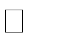 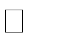 этиологии, патогенеза, методов лечения и профилактики наиболее часто встречающихся в первичном звене здравоохранения неврологических заболеваний;по диагностике и дифференциальной диагностике экстрапирамидных нарушений при заболеваниях нервной системы;методов диагностики, диагностических возможностей методов непосредственного исследования больного неврологического и нейрохирургического профиля в условиях первичного звена здравоохранениясовременных методов клинического, лабораторного инструментального обследования больных, включая электрофизиологические, ультразвуковые и нейрорадиологические, методы, используемые в условиях первичного звена здравоохранения;по лечению и профилактике экстрапирамидных нарушений у пациентов с заболеваниями нервной системы в условиях первичного звена здравоохранения;Умения:анализировать и оценивать состояние неврологического здоровья пациентов первичного звена здравоохранения и влияние на него факторов окружающей и производственной среды;определить неврологический статус пациента первичного звена здравоохранения: собрать анамнез, провести опрос пациента и/или его родственников, провести клиническое неврологическое исследование (чувствительность, двигательная сфера, высшие психические функции);оценить социальные факторы, влияющие на состояние нервного и психологического здоровья пациента первичного звена здравоохранения: культурные, этнические, религиозные, индивидуальные, семейные, социальные факторы риска (безработица, насилие, болезнь и смерть родственников и пр.);поставить предварительный диагноз в условиях первичного звена здравоохранения – синтезировать информацию о пациенте с целью определения патологии и причин, ее вызывающих;наметить объем дополнительных исследований в соответствии с прогнозом болезни, для уточнения диагноза и получения достаточного результата в амбулаторных условиях;сформулировать клинический неврологический диагноз у амбулаторных пациентов в условиях первичного звена здравоохранения;проводить дифференциальный диагноз при неврологических заболеваниях, сопровождающихся экстрапирамидными нарушениями, своевременно направлять пациента в профильные учрежденияназначать лечение пациентам с экстрапирамидными нарушениями при неврологических заболеваниях, контролировать его эффективность;распространенных среди пациентов первичного амбулаторного звена;определять необходимые профилактические, режимные, реабилитационные мероприятия в амбулаторных условиях, объяснять суть лечения и профилактики пациенту, его законным представителям, другим родственникам.Навыки:правильного ведения медицинской документации в условиях первичного звена здравоохранения;интерпретации результатов лабораторных, инструментальных методов диагностики экстрапирамидных нарушений, распространенных среди амбулаторных пациентовназначения лечения экстрапирамидных нарушений среди амбулаторных пациентов.ПРОЦЕСС ИЗУЧЕНИЯ ДИСЦИПЛИНЫ НАПРАВЛЕН НА ФОРМИРОВАНИЕ СЛЕДУЮЩИХ КОМПЕТЕНЦИЙ:СТРУКТУРА И СОДЕРЖАНИЕ УЧЕБНОЙ ДИСЦИПЛИНЫ«Амбулаторная диагностика и терапия когнитивных нарушений у детей раннего возраста»Общая трудоемкость дисциплины составляет 2 зачетных единицы, 72 часа. РАЗДЕЛЫ ДИСЦИПЛИНЫ (МОДУЛЯ), ВИДЫ УЧЕБНОЙ ДЕЯТЕЛЬНОСТИАННОТАЦИЯ К РАБОЧЕЙ ПРОГРАММЕпо дисциплине «Рациональная фармакотерапия в педиатрия» по специальности 31.05.02 Педиатрияформа обучения очнаяФакультет педиатрическийКафеда клинической фармакологии Курс 6Семестр CЛекции 4(часа)Зачет c оценкой 3 ч	(B семестр) Практические (семинарские) занятия 26 (часов) Самостоятельная работа 39 (часов)Всего часов (ЗЕ) 72 (2 ЗЕ).Программа составлена в соответствии с требованиями ФГОС ВО по специальности 31.05.02 Педиатрия, утвержденного приказом Министерстваобразования и науки Российской Федерации№ 965 от 12.08.2020 г., с учетом трудовых функций профессионального стандарта «Врач- педиатр участковый», утвержденного приказом Минтруда и соцзащиты РФ от 27.03.2017 г.№306ЦЕЛИ ОСВОЕНИЯ УЧЕБНОЙ ДИСЦИПЛИНЫЦель освоения учебной дисциплины рациональная фармакотерапия в педиатрии заключается в углубленном изучении теоретических знаний и овладении практическими умениями, обеспечивающими совершенствование профессиональных компетенций необходимых для рационального использования противомикробных препаратов в клинической практике, мониторирования резистентности микрофлоры, совершенствования оказания медицинской помощи пациентам с бактериальной, грибковой и вирусной инфекцией.Задачами дисциплины являются:совершенствование знаний по вопросам фармакокинетики, спектра действия, режима дозирования, нежелательных побочных реакций антимикробных препаратов;совершенствование профессиональных умений и навыков по вопросам рациональной фармакотерапии внебольничных и внутрибольничных инфекций;совершенствование знаний по вопросам фармакокинетики, режиму дозирования, контролю нежелательных побочных реакций противогрибковых препаратов;совершенствование знаний по вопросам фармакокинетики, режиму дозирования, контролю нежелательных побочных реакций противовирусных препаратов;овладение	современными	методами	контроля	антибиотикорезистентности	в клинической практике.МЕСТО УЧЕБНОЙ ДИСЦИПЛИНЫ В СТРУКТУРЕ ОПОП ВОУчебная дисциплина «Рациональная фармакотерапия в педиатрии» относится к блоку Б1.В.ДВ. базовой части общеобразовательной программы высшего образования по специальности 31.05.02 Педиатрия, изучается в С семестре.Для изучения данной учебной дисциплины (модуля) необходимы следующие знания, умения и навыки, формируемые предшествующими дисциплинами: латинский язык; микробиология; патологическая физиология; фармакология; факультетская педиатрия.КОМПЕТЕНЦИИ ОБУЧАЮЩЕГОСЯ, ФОРМИРУЕМЫЕ В РЕЗУЛЬТАТЕ ОСВОЕНИЯ УЧЕБНОЙ ДИСЦИПЛИНЫ РАЦИОНАЛЬНАЯ ФАРМАКОТЕРАПИЯ В ПЕДИАТРИИВ результате  освоения  дисциплины  обучающийся  должен  демонстрироватьследующие результаты образования:4.Знать:основные понятия о механизмах, закономерностях и факторах, влияющих на формирование устойчивости и распространение устойчивых форм возбудителей инфекций к лекарственным препаратам;принципы микробиологических исследований, правила сбора биологического материала для микробиологических исследований, методы выявления резистентных штаммов микроорганизмов;клинические, лабораторные и инструментальные методы оценки эффективности и безопасности противомикробных лекарственных препаратов, необходимая кратность их применения в соответствии с правилами проведения диагностических исследований, клиническими рекомендациями, с учетом стандартов медицинской помощи;механизмы антимикробной резистентности.Уметь:анализировать и интерпретировать результаты микробиологического исследования, данные об устойчивости возбудителей инфекций к противомикробным лекарственным препаратам;анализировать и интерпретировать результаты микробиологического исследования, данные об устойчивости возбудителей инфекций к противомикробным лекарственным препаратам;контролировать проведение лабораторных и микробиологических исследований по оценке эффективности и безопасности применения противомикробных лекарственных препаратов, ассоциированных с высоким риском селекции полирезистентных штаммов микроорганизмов в соответствии с правилами проведения диагностических исследований и клиническими рекомендациями, с учетом стандартов медицинской помощи;принимать участие в разработке плана мероприятий по использованию противомикробных лекарственных препаратов для предотвращения и уменьшения устойчивости возбудителей инфекций;проводить мониторинг эффективности мероприятий по предотвращению и уменьшению устойчивости возбудителей инфекций к применяемым в медицинской организации (структурном подразделении) противомикробным  лекарственным препаратам.Владеть/быть в состоянии продемонстрировать:проводить мониторинг эффективности мероприятий по предотвращению и уменьшению устойчивости возбудителей инфекций к применяемым в медицинской организации (структурном подразделении) противомикробным лекарственным препаратам;выявлять нерациональные назначения противомикробных препаратов, приводящие к появлению возбудителей инфекций, устойчивых к противомикробным лекарственным препаратам;контролировать исполнение плана мероприятий по использованию противомикробных лекарственных препаратов для предотвращения и уменьшения устойчивости возбудителей инфекций;формировать рекомендации по применению в медицинской организации лекарственныхпрепаратов с учетом результатов мониторинга антимикробной резистентности.Процесс изучения дисциплины направлен на формирование компетенций и индикаторы их достиженияУниверсальные компетенции и индикаторы их достиженияПрофессиональные компетенции и индикаторы их достиженияСТРУКТУРА И СОДЕРЖАНИЕ УЧЕБНОЙ ДИСЦИПЛИНЫ РАЦИОНАЛЬНАЯ ФАРМАКОТЕРАПИЯ В ПЕДИАТРИИОбщая трудоемкость дисциплины составляет 2 зачётных единицы, 72 часа.РАЗДЕЛЫ ДИСЦИПЛИНЫ (МОДУЛЯ), ВИДЫ УЧЕБНОЙ ДЕЯТЕЛЬНОСТИАННОТАЦИЯ К РАБОЧЕЙ ПРОГРАММЕпо дисциплине «Лекарственная полипрагмазия» по специальности 31.05.02 Педиатрияформа обучения очнаяфакультет Педиатрическийкафедра Клинической фармакологии курс 6Семестр Слекции	4 (часа)Практические (семинарские) занятия	26 (часа) Самостоятельная работа			39 (час) Зачет с оценкой	3 часа	С (семестр) Всего	72 часа (2,0 ЗЕТ)Программа составлена в соответствии с требованиями ФГОС ВО по специальности 31.05.02 Педиатрия, утвержденного приказом Министерстваобразования и науки Российской Федерации№ 965 от 12.08.2020 г., с учетом трудовых функций профессионального стандарта «Врач- педиатр участковый», утвержденного приказом Минтруда и соцзащиты РФ от 27.03.2017 г.№306н.ЦЕЛИ ОСВОЕНИЯ УЧЕБНОЙ ДИСЦИПЛИНЫЦель освоения учебной дисциплины «Лекарственная полипрагмазия» заключается в углубленном изучении теоретических знаний и овладении практическими умениями, обеспечивающими совершенствование профессиональных компетенций необходимых для безопасной фармакотерапии в самостоятельной профессиональной деятельности.Задачами дисциплины являются:совершенствование знаний по вопросам клинических проявлений неблагоприятных побочных реакций при назначении лекарственных средств;совершенствование знаний о способах профилактики неблагоприятных побочных реакций фармакотерапии;совершенствование	знаний	по	коррекции	неблагоприятных	побочных реакций фармакотерапии;совершенствование владения практическими навыками по оформлению документов по уведомлению о развитии нежелательных лекарственных реакций.МЕСТО УЧЕБНОЙ ДИСЦИПЛИНЫ В СТРУКТУРЕ ОПОП ВОУчебная дисциплина «Лекарственная полипрагмазия» относится к блоку Б1.В.ДВ. базовой части программы высшего образования по направлению 31.05.02 Педиатрия, изучается в В семестре.Для изучения данной учебной дисциплины (модуля) необходимы следующие знания, умения и навыки, формируемые предшествующими дисциплинами: латинский язык;микробиология; патофизиология; фармакология; терапия.КОМПЕТЕНЦИИ ОБУЧАЮЩЕГОСЯ, ФОРМИРУЕМЫЕ В РЕЗУЛЬТАТЕ ОСВОЕНИЯ УЧЕБНОЙ ДИСЦИПЛИНЫ «ЛЕКАРСТВЕННАЯ ПОЛИПРАГМАЗИЯ»В результате освоения дисциплины обучающийся должен демонстрироватьследующие результаты образования:	Знать: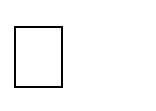 клинические проявления неблагоприятных побочных реакций при назначении наиболее распространенных лекарственных средств;противопоказания к назначению лекарственных препаратов,особенности   фармакокинетики лекарственных препаратов у детей,принципы организации фармаконадзораУметь:интерпретировать результаты обследования и определять функциональное состояние органов и систем для выявления неблагоприятных побочных реакций фармакотерапии;оценивать тяжесть состояния пациента, учитывая особенности режима дозирования препаратов у детей, при нарушении функции почек и печени, в период беременности и лактации; - назначать необходимую терапию пациентам при возникновении осложнений фармакотерапии.Владеть/быть в состоянии продемонстрировать:навыками по оформлению извещения о развитии нежелательных лекарственных реакций;алгоритмом коррекции режима дозирования препаратов при нарушении функции почек и печени.Процесс изучения дисциплины направлен на формирование профессиональных компетенций Универсальные компетенции и индикаторы их достиженияПрофессиональные компетенции и индикаторы их достиженияСТРУКТУРА И СОДЕРЖАНИЕ УЧЕБНОЙ ДИСЦИПЛИНЫ «ЛЕКАРСТВЕННАЯ ПОЛИПРАГМАЗИЯ»Общая трудоемкость дисциплины составляет 2 зачётных единицы, 72 часа.РАЗДЕЛЫ ДИСЦИПЛИНЫ (МОДУЛЯ), ВИДЫ УЧЕБНОЙ ДЕЯТЕЛЬНОСТИформа обучения очнаяАННОТАЦИЯ К РАБОЧЕЙ ПРОГРАММЕпо дисциплине «Симуляционный курс» по специальности 31.05.02 ПедиатрияФакультет педиатрическийКафедра симуляционного обучения Курс 6Семестр 12Зачет 3 ч	(12 семестр)Лекции 2 (часа)Практические (семинарские) занятия 36 (часов) Самостоятельная работа 30 (часов)Всего часов (ЗЕ) 72 (2 ЗЕ).Программа составлена в соответствии с требованиями ФГОС ВО по специальности 31.05.02 Педиатрия, утвержденного приказом Министерстваобразования и науки Российской Федерации№ 965 от 12.08.2020 г., с учетом трудовых функций профессионального стандарта «Врач- педиатр участковый», утвержденного приказом Минтруда и соцзащиты РФ от 27.03.2017 г.№306н.ЦЕЛИ ОСВОЕНИЯ УЧЕБНОЙ ДИСЦИПЛИНЫЦели: сформировать у обучающихся высокий уровень владения конкретными практическими навыками (умениями) для оценки уровня готовности специалистов здравоохранения к профессиональной деятельности по специальности «врач-педиатр (врач-педиатр участковый)».Задачи:сформировать навыки оказания помощи пациенту без признаков жизни, выполнять мероприятия базовой сердечно—легочной реанимации.сформировать навык пациент-ориентированного общения с пациентом с целью установления предварительного диагнозасформировать умения проводить профилактический медицинский осмотр ребёнка с учётом его возраста, состояния здоровья и в соответствии с действующими нормативными документами.сформировать	умения  проводить	объективное	обследование  пациента	с целью установления объективных параметров состояния дыхательной системысформировать умения оценить клиническую картину у пациента с обструктивным синдромом, использовать небулайзер из укладки экстренной медицинской помощи и провести ему ингаляционную терапию.сформировать навык обследования пациента связанной с резким ухудшением самочувствия пациента (посетителя поликлиники), умения использовать оснащение укладки экстренной медицинской помощи.МЕСТО УЧЕБНОЙ ДИСЦИПЛИНЫ В СТРУКТУРЕ ОПОП ВОДисциплина симуляционное обучение входит в перечень курсов базовой части ОПОП ВО подготовки специалистов по специальности 31.05.02 Педиатрия. Изучение курса предполагает его связь с предшествующими дисциплинами: Патологическая анатомия, топографическая анатомия и оперативная хирургия, анестезиология, реанимация, интенсивная терапия, медицина катастроф, поликлиническая педиатрия, травматология, ортопедия, клиническая фармакология и др.КОМПЕТЕНЦИИ    ОБУЧАЮЩЕГОСЯ,     ФОРМИРУЕМЫЕ     В     РЕЗУЛЬТАТЕОСВОЕНИЯ УЧЕБНОЙ ДИСЦИПЛИНЫ (ожидаемые результаты образования и компетенции обучающегося по завершении освоения программы учебной дисциплины, сопоставленные с профессиональным стандартом)В результате  освоения  дисциплины  обучающийся  должен  демонстрировать  следующиерезультаты образования:о Способен осуществлять критический анализ проблемных ситуаций на основе системного подхода, вырабатывать стратегию действий (УК- 1)о Способен принимать современные коммуникативные технологии, в том числе на иностранных языках, для академического и профессионального взаимодействия,(УК-4) о Способен создавать и поддерживать в повседневной жизни и в профессиональной деятельности безопасные условия жизнедеятельности для сохранения природной среды, обеспечения устойчивого развития общества, в том числе при угрозе и возникновении чрезвычайных ситуаций и военных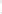 конфликгов.(УК-8)о Способен оказывать медицинскую помощь детям в амбулаторных условиях, не предусматривающих круглосуточного медицинского наблюдения и лечения, в том числе на дому при вызове медицинского работника (ПК-1)СТРУКТУРА И СОДЕРЖАНИЕ УЧЕБНОЙ ДИСЦИПЛИНЫ (МОДУЛЯ)Общая трудоемкость дисциплины составляет 2 зачетных единиц 72 часов.АННОТАЦИЯ К РАБОЧЕЙ ПРОГРАММЕпо дисциплине «Практика по получению профессиональных умений и навыков педиатрического профиля»по специальности 31.05.02 Педиатрияформа обучения очнаяФакультет педиатрическийКафедра организации сестринского дела Курс 1Семестр 2Самостоятельная работа 68 (часов) Всего часов (ЗЕ) 144 (4 ЗЕ).Программа составлена в соответствии с требованиями ФГОС ВО по специальности 31.05.02 Педиатрия, утвержденного приказом Министерстваобразования и науки Российской Федерации№ 965 от 12.08.2020 г., с учетом трудовых функций профессионального стандарта «Врач- педиатр участковый», утвержденного приказом Минтруда и соцзащиты РФ от 27.03.2017 г.№306н.ВИД ПРАКТИКИ, СПОСОБ И ФОРМА ПРОВЕДЕНИЯКлиническая практика (практика педиатрического профиля) проводится дискретно в медицинских организациях г. Воронежа, Воронежской области и других областях РФ по месту жительства студента на основе договоров в семестре А в течение 30 дней.ПЛАНИРУЕМЫЕ РЕЗУЛЬТАТЫ ОБУЧЕНИЯ ПРИ ПРОХОЖДЕНИИ КЛИНИЧЕСКОЙ ПРАКТИКИЦЕЛИ И ЗАДАЧИ ПРАКТИКИ: обучение студентов основным этапам работы врача- педиатра (врача-педиатра участкового) и применение студентами своих знаний на практике в условиях поликлиники.Задачи практики:Знать:основные этапы работы врача-педиатра (врача-педиатра участкового) детской поликлиники и стационара:структуру и основные этапы работы врача-педиатра (врача-педиатра участкового);права и обязанности врача-педиатра (врача-педиатра участкового);рациональный выбор лекарственных средств при заболеваниях и неотложных состояниях в педиатрии;методы лечения больного ребенка в условиях поликлиники, алгоритм выбора медикаментозного и немедикаментозного лечения, показания к их применению, принципы реабилитации больных;современные методы клинической, лабораторной, инструментальной диагностики, диагностические возможности методов непосредственного исследования больного ребенка в детской поликлинике;критерии и алгоритм постановки клинического диагноза, особенности течения и возможные осложнения заболеваний в практике врача-педиатра (врача-педиатра участкового);принципы техники безопасности на рабочем месте и охрану от профессиональных заражений;методы санитарно-просветительной работы.Уметь: выполнять манипуляции врача-педиатра (врача-педиатра участкового):провести диагностические мероприятия и оказать первую врачебную помощь при неотложных состояниях, определить показания для экстренной и плановой госпитализации больных;провести сбор анамнеза, опрос, физикальное обследование больного педиатрического профиля в условиях поликлиники и оценивать данные опроса и осмотра;сформулировать предварительный  диагноз;составить план обследования педиатрического больного, нуждающегося в амбулаторной медицинской помощи;интерпретировать результаты клинических, лабораторных, инструментальных исследований, выполняемых в условиях поликлиники;составить план лечения с учетом этиотропных и патогенетических средств, обосновать фармакотерапию, назначить медикаментозную терапию, определить путь введения, режим, дозу лекарственных средств;провести амбулаторное лечение больного ребенка под руководством врача и использовать методы первичной и вторичной профилактики;организовать и провести санитарно-просветительную работу;правильно оформить медицинскую документацию;дать ближайший и отдаленный прогноз, рекомендации для профилактики развития осложнений.Владеть: навыками врача-педиатра (врача-педиатра участкового):основными общеклиническими методами обследования;алгоритмом постановки предварительного диагноза;медицинскими манипуляциями;техникой выполнения экстренной медицинской помощи при неотложных состояниях.Требования к результатам прохождения практикиПрохождение практики направлено на формирование у обучающихся следующих универсальных (УК), общепрофессиональных(ОПК) и профессиональных (ПК) компетенций:*минимальное количество успешно выполненных действий (манипуляций, процедур и т.д.), подтверждающих приобретение умения/владения321МЕСТО ПРАКТИКИ В СТРУКТУРЕ ОПОП ВОКлиническая практика (практика педиатрического профиля) относится к базовой частиБ.2.Б.06 (П) блока Б.2 – практики.)Для прохождения практики необходимы знания, умения и навыки, формируемые следующими дисциплинами и практиками: в блоке Б.1. Базовой части: биоэтика, правоведение, латинский язык, анатомия, биохимия, пропедевтика внутренних болезней, лучевая диагностика, пропедевтика детских болезней, факультетская и паллиативная педиатрия; в блоке Б.2. Базовой части: помощник палатной медицинской сестры, помощник процедурной медицинской сестры, помощник врача стационара.Знания: учение о здоровом образе жизни, взаимоотношения "врач-пациент"; основныепринципы и положения конституционного, гражданского, административного и уголовного права; морально- этические нормы, правила и принципы профессионального врачебного поведения, этические основы современного медицинского законодательства; принципы ведения дискуссий и основные способы разрешения конфликтов; основную медицинскую и фармацевтическую терминологию на латинском и иностранном языках; основные направленияпсихологии; строения и топографии органов и тканей, систем органов человеческого организма; клиническую картину, особенности течения и осложнения наиболее распространенных заболеваний у различных возрастных групп; методы диагностики, диагностические возможности методов; методику непосредственного исследования больного в условиях детской поликлиники; современные методы клинического, лабораторного, инструментального обследования больных; критерии диагноза различных заболеваний; методы лечения и показания к их применению; особенности наблюдения и лечения больных сзаболеваниями различных систем организма; основные этапы и организацию работы младшего и среднего медицинского персонала, современную классификацию заболеваний;Умения: ориентироваться в действующих нормативно-правовых актах о труде, защищать гражданские права врачей и пациентов различного возраста; использовать не менее 900 терминологических единиц; выстраивать и поддерживать рабочие отношения с другими членами коллектива; осуществлять осмотр больных различного возраста, страдающими заболеваниями различных органов и систем; измерять температуру тела, сатурацию,проводить антропометрию; осуществить дезинфекцию и пред стерилизационную подготовку медицинского инструментария, материалов и средств ухода за больными; собрать анамнез; провести опрос, физикальное обследование пациента направить на лабораторно- инструментальное обследование, на консультацию к специалистам; интерпретировать результаты обследования, поставить предварительный диагноз, наметить объемдополнительных исследований для уточнения диагноза; сформулировать клинический диагноз; разработать больному план лечения с учетом течения болезни, подобрать и назначитьлекарственную терапию;Навыки: изложение самостоятельной точки зрения, анализа и логического мышления, публичной речи, ведения дискуссий и круглых столов, принципами врачебной деонтологии и медицинской этики; навыками чтения и письма на латинском языке клинических и фармацевтических терминов и рецептов; навыками информирования пациентов и ихродителей в соответствии с требованиями правил "информированного согласия"; методами общего клинического обследования; алгоритмом постановки развернутого клинического диагноза больным; алгоритмом выполнения основных врачебных диагностических и лечебныхмероприятий по оказанию первой врачебной помощи при неотложных и угрожающих жизни состоянияхПрохождение практики необходимо для знаний, умений и навыков, формируемых последующими дисциплинами и практиками: в блоке Б.1 Базовой части: госпитальная педиатрия. Клиническая фармакология.Знания: заболевания, связанные с неблагоприятным воздействием климатических и социальных факторов; основы профилактической медицины, организацию профилактических мероприятий, направленных на укрепление здоровья населения; методы санитарно- просветительской работы; ведение типовой учетно-отчетной медицинской документации в медицинских организациях; санитарно- гигиенические требования к устройству, организации и режиму работы поликлиники; основы организации амбулаторно-поликлинической и стационарной помощи взрослому населению, современные организационные формы работы идиагностические возможности поликлинической службы; принципы диспансерного наблюдения различных возрастно-половых и социальных групп детского населения, реабилитация пациентов; особенности организации и основные направления деятельности участкового врача и врача общей практики; методы проведения неотложных мероприятий и показания для госпитализации больных; ведение типовой учетно-отчетной медицинской документации, осуществление экспертизы трудоспособности;Умения: планировать, анализировать и оценивать качество медицинской помощи,состояние здоровья населения и влияние на него факторов окружающей и производственной среды; выполнять профилактические, гигиенические и противоэпидемические мероприятия; определить статус пациента, провести физикальное обследование пациента; оценить состояниепациента для принятия решения о необходимости оказания медицинской помощи;поставить предварительный диагноз; сформулировать клинический диагноз; разработать плантерапевтических действий, с учетом протекания болезни и ее лечения; сформулировать показания к избранному методу лечения с учетом этиотропных и патогенетических средств; применять различные способы введения лекарственных препаратов; использовать в лечебной деятельности методы первичной и вторичной профилактики; заполнять историю болезни, выписать рецепт;Навыки: правильного ведения медицинской документации; методов общеклинического обследования; интерпретации результатов лабораторных, инструментальных методов диагностики; алгоритмов развернутого клинического диагноза; алгоритмов постановки предварительного диагноза с последующим направлением пациента к специалистам; основных врачебных диагностических и лечебных мероприятий по оказанию первой врачебной помощи при неотложных и угрожающих жизни состояниях.ОБЪЁМ ПРАКТИКИОбщая трудоемкость практики – 5 З.Е./180 чКлиническая практика –5 з.е./180 ч Рабочий день студента - 6 часов (360 мин), 6-дневная рабочая неделя.АННОТАЦИЯ К РАБОЧЕЙ ПРОГРАММЕпо дисциплине «Практика по получению профессиональных умений и навыков диагностического профиля» по специальности 31.05.02 Педиатрияформа обучения очнаяФакультет педиатрическийКафедра инструментальной диагностики Курс 3Семестр 5Лекции 10(часов)Зачет с оценкой 3 ч	(5 семестр) Практические (семинарские) занятия 51 (час) Самостоятельная работа 44 (часов)Всего часов (ЗЕ) 108 (3 ЗЕ).Программа составлена в соответствии с требованиями ФГОС ВО по специальности 31.05.02 Педиатрия, утвержденного приказом Министерства образования и науки Российской Федерации № 965 от 12.08.2020 г., с учетом трудовых функций профессионального стандарта «Врач-педиатр участковый», утвержденного приказом Минтруда и соцзащиты РФ от 27.03.2017 г. №306н.ВИД ПРАКТИКИ, СПОСОБ И ФОРМА ПРОВЕДЕНИЯУчебная практика по получению профессиональных умений и навыков диагностического профиля проводится в 5 семестре на базе кафедры инструментальной диагностики соглас- но календарному учебному графику. Способ проведения – стационарная, форма проведе- ния – практические занятия (51 час), лекции (10 часов) и самостоятельная работа (44 часа).Форма контроля – зачет с оценкой.ПЛАНИРУЕМЫЕ РЕЗУЛЬТАТЫ ОБУЧЕНИЯ ПРИ ПРОХОЖДЕНИИ ПРАКТИКИЦель прохождения практики: закрепление полученных на практических занятиях у сту-дентов знаний о современных, широко используемым в клинической практике методах инструментальной диагностики заболеваний органов и систем органов основах клиниче- ского мышления, основных принципах медицинской этики и деонтологии, знакомство студентов с работой медицинских организаций иособенностями работы диагностическихкабинетов, закрепление практических навыков по диагностическим методам в практике врача- педиатра участкового, приобретение навыков санитарно-просветительной работы.По окончанию практики обучающиеся смогут составлять пландиагностики различной патологии у детей и подростков.Задачи учебной практикиОсвоение правил и требований медицинской этики и деонтологии медицинского персона-ла в лечебном учрежденииФормирование представлений о принципах проведения диагностических методов иссле-дования.Изучение аппаратуры, используемой в инструментальной диагностикеИзучение основных элементов техники безопасности проведения инструментальных ме-тодов исследования.Изучение показаний и противопоказаний к назначению диагностических методов иссле-дования.Изучение особенностей работы врачей диагностических кабинетов.	Изучение особенностей дополнительной диагностики у больных с заболеваниями органовдыхания, сердечно-сосудистой системы, органов пищеварения, мочевыделения, эндокринной и кроветворной систем.	Знакомство с правилами оформления медицинской документации, работы с учебной,справочной, медицинской и научной литературой, официальными статистическими обзорами, в том числе и в сети ИнтернетТребования к результатам прохождения практики.Прохождение практики направлено на формирование у обучающихся следующих универ-сальных (УК), общепрофессиональных (ОПК) и профессиональных (ПК) компетенций и их индикаторов:Универсальные компетенции и индикаторы их достиженияОбщепрофессиональные компетенции и индикаторы их достиженияПрофессиональные компетенции и индикаторы их достиженияВ результате изучения дисциплины студент должен:Знать:- основы, принципы и возможности различных методов инструментальной диагностики;аппаратуру и основные элементы техники безопасности проведения инструментальныхметодов исследованияпоказания к назначению инструментальных методов исследования;Уметь:собрать и проанализировать информацию о состоянии здоровья пациента;определить целесообразность, вид и последовательность применения инструментальныхметодов диагностики;опознать вид инструментального исследования;установить показания и противопоказания к применению методов инструментальнойдиагностики;дать рекомендации по подготовке к инструментальному обследованию;анализировать результаты и протоколы диагностических исследований;Владеть:- определить признаки «неотложных состояний» (кишечная непроходимость, свободный газ в брюшной полости, пневмо- гидроторакс, травматические повреждения костей и су- ставов, инфаркт, фибрилляция, кровотечение из ЖКТ и др.);решать деонтологические вопросы, связанные с проведением диагностических методов исследования;проводить самостоятельную работу с учебной, научной и нормативной справочной ли- тературой, а также с медицинскими сайтами в Интернете- методами анализа клинических и диагностических данных;- навыком объяснять алгоритм диагностического исследования пациенту и получатьинформированное согласие;-навыками оформления заключения по результатам диагностического исследования с указанием предполагаемой нозологической формы патологического или изложениепредполагаемого дифференциально-диагностического ряда;- навыками составления протоколов   диагностических исследований;- базовыми технологиями преобразования информации: текстовые, табличные редакторы, поиск в сети Интернет.МЕСТО УЧЕБНОЙ ДИСЦИПЛИНЫ В СТРУКТУРЕ ОПОПВ соответствии с ФГОС ВО – специалитет по специальности 31.05.02 Педиатрия (2020) учебная практика по получению профессиональных умений и навыков диагностического профиля относится к базовой части (Б1.О.01.02(У) Блока 2 ОПОП.Для освоения практики необходимы знания, умения и навыки, формируемыепредшествующими дисциплинами:Латинский языкЗнания: основная медицинская и фармацевтическая терминология на латинском языкеУмения: уметь применять знания для коммуникации и получения информации из медицинской литературы, медицинской документацииНавыки: применяетмедицинскую и фармацевтическую терминология на латинскомязыке в профессиональной деятельностиПрофессиональный иностранный языкЗнания: основная медицинская и фармацевтическая терминология на латинском языкеУмения: уметь применять знания для коммуникации и получения информации из иностранных источниковНавыки: применяетмедицинскую и фармацевтическую терминология на иностранномязыке в профессиональной деятельностиГистология, эмбриология, цитологияЗнания:эмбриогенез, гистологическое строение тканей и системУмения: уметь определить возрастные закономерности развития органов и системанализировать результаты гистофизиологического исследованияНавыки: анализирует и оценивает результаты гистологического исследованиябиопсийного материала при заболеваниях терапевтического профиля БиоэтикаЗнания:морально-этические нормы, правила и принципы профессионального врачебного поведения, права пациента и врача, основные этические документы,регламентирующие деятельность врача.Умения: уметь выстраивать и поддерживать рабочие отношения с пациентами,другими членами коллектива. Навыки: применяет этические нормы для выстраивания отношений в коллективе ипри работе с пациентами Физика, математика.Знания:математические методы решения интеллектуальных задач и ихприменение в медицине; теоретические основы информатики, сбор, хранение, поиск, переработка, преобразование, распространение информации в медицинских и биологических системах, использование информационных компьютерных систем в медицине и здравоохранении; принципы работы и устройства аппаратуры, используемой в медицине, основы физических и математических законов, получающихотображение в медицине.Умения: уметь пользоваться учебной, научной, научно-популярной литературой, сетью Интернет для профессиональной деятельности, работать с аппаратурой с учетомправил техники безопасности.Навыки: применяет информационные технологии в профессиональной деятельности, владеет основными навыками работы с ПККлиническая практика на должности среднего медперсоналаЗнания: Особенности работы младшего и среднего медицинского персонала в отделении, права и обязанности медицинской сестры и младшего медицинскогоперсонала.Умения: уход за больными с различными заболеваниями внутренних органов.Навыки: использует основные методы ухода за больными при подготовке к диагностическим манипуляциямХимия. Биофизическая химия в медицине. Биоорганическая химия в медицине.БиохимияЗнания:химико-биологическая сущность процессов, происходящих в живом организмена молекулярном и клеточном уровнях. Умения: уметь анализировать вклад химических процессов в функционированиисердечно-сосудистой, дыхательной, пищеварительной, мочевыделительнойкроветворной систем.Навыки: интерпретирует и использует результаты лабораторных исследований дляпостановки диагнозаБиологияЗнания:законы генетики ее значение для медицины; закономерности наследственностии изменчивости в индивидуальном развитии как основы понимания патогенеза и этиологии наследственных и мультифакториальных заболеваний; биосферу и экологию, феномен паразитизма и биоэкологические заболевания.Умения: уметь анализировать закономерности наследственности и изменчивости вразвитии заболеваний внутренних органов и профессиональных заболеваний.Навыки: знает и определяет основные гены ответственные за развитие заболеванийтерапевтического профиляАнатомияЗнания: анатомо-физиологические особенности дыхательной, сердечно-сосудистой,пищеварительной, кроветворной, эндокринной, мочевыделительной систем.Умения: уметь анализировать возрастно-половые особенности строения органов исистем.Навыки: использует анатомические данные для диагностики заболеваний в терапииНормальная физиология.Знания: физиологические особенности дыхательной, сердечно-сосудистой,пищеварительной, кроветворной, эндокринной, мочевыделительной систем.Умения: уметь анализировать возрастно-половые особенности строения и функционирования органов и систем.Навыки: применяет анализ регуляции биологических процессов в медицинскойпрактикеПатологическая физиологияЗнания: морфологические изменения тканейорганизмапри патологии сердечно- сосудистой, дыхательной, пищеварительной, мочевыделительной систем и системыкровиУмения: уметь определять вклад патофизиологических процессов в развитиезаболеваний внутренних органов.Навыки: применят основы патогенеза для назначения дополнительных методовдиагностики в терапииМикробиология, вирусологияЗнания: воздействие на организм микробов, вирусов, риккетсий, грибов. Микробиологическая диагностика инфекционных заболеваний(II уровень). Умения: уметь анализировать результаты микробиологической диагностикиинфекционных заболеваний.Навыки: применяет результаты микробиологической диагностики для постановкидиагноза.Знания и умения, приобретаемые по производственной практике необходимые дляизучения последующих дисциплин и практик:детей и подростковНеврология,	+медицинская генетикаДетская	+травматология и ортопедияАкушерство	+Гинекология	+Производственная	+практика терапевтического профиляПроизводственная	+практика хирургическогопрофиля16.	+Производственная практика акушерско-гинекологического профиля17.	Производственная	+практика педиатрического профиляОБЪЕМ ПРАКТИКИ И ЕЕ ПРОДОЛЖИТЕЛЬНОСТЬУчебная практика по получению профессиональных умений и навыков диагностического профиля проводится в V семестре на базе кафедры инструментальной диагностики в виде аудиторных занятий 61ч (51ч практические занятия и 10ч лекции), СРС 44ч, зачет с оцен- кой 3ч.ОБЪЕМ ПРАКТИКИОбщая трудоемкость дисциплины составляет 108 часов, 3 зачетных единицы (5семестр).АННОТАЦИЯ К РАБОЧЕЙ ПРОГРАММЕпо дисциплине «Клиническая практика на должность среднего медицинского персонала» по специальности 31.05.02 Педиатрияформа обучения очнаяфакультет педиатрическийкафедра организации сестринского делакурс 3 семестр 6аттестация/зачет с оценкой 6 (семестр)Трудоемкость практики 144 (час.)/ 4 (зач. ед.) Продолжительность практики 16 учебных днейПрограмма составлена в соответствии с требованиями ФГОС ВО по специальности 31.05.02 Педиатрия, утвержденного приказом Министерства образования и науки Российской Федерации № 965 от 12.08.2020 г., с учетом трудовых функций профессионального стандарта «Врач-педиатр участковый», утвержденного приказом Минтруда и соцзащиты РФ от 27.03.2017 г. №306н.ВИД ПРАКТИКИ, СПОСОБ И ФОРМА ПРОВЕДЕНИЯКлиническая практика на должностях среднего медицинского персонала проводится дискретно, стационарно - выездным способом в течение 16 дней на 6 семестре в помещениях кафедры Организации сестринского дела, а также в помещениях медицинских организациях г. Воронежа, Воронежской области и другихобластях РФ по месту жительства студента на основе договоров.ПЛАНИРУЕМЫЕ РЕЗУЛЬТАТЫ ОБУЧЕНИЯ ПРИ ПРОХОЖДЕНИИКЛИНИЧЕСКОЙ ПРАКТИКИ ЦЕЛИ И ЗАДАЧИ ПРАКТИКИЦели клинической практики: обучение студентов основным этапам работы среднего медперсонала и применение студентами своих знаний на практике в условиях стационара.Задачи практики:Знать:- соблюдение правил асептики и антисептики на посту;-	алгоритм	оказания	помощи	палатной	медицинской	сестре	при	проведенииразличных манипуляций:- набора в шприц лекарственного раствора из ампулы и флакона,- проведения санитарной обработки больного при поступлении в стационар и впериод пребывания в стационаре,- сроки и правила смены нательного и постельного белья больного,- профилактику, лечение и обработку пролежней,- технику измерения температуры тела,- методику сбора суточного диуреза, биологического материала для лабораторныхисследований,- правила проведения антропометрии,-	правила	дезинфекции	и	предстерилизационной	подготовки	медицинскогоинструментария, материалов и средств ухода за больными,- методику разведения антибиотиков,- технику постановки очистительной, гипертонической, сифонной, питательной,лекарственной, масляной клизм,- выполнение манипуляций по назначению врача и ведение учета выполненныхманипуляций:- определение пульса на лучевой артерии, его характеристики и правила регистрацииполученных данных;- регистрация результатов измерения температуры тела больного,- взятие мазка из зева и носа для лабораторного исследования;-	методики	парентерального	введения	лекарственных	средств	(подкожные,внутримышечные инъекции);- инструкции по проведению:-	деконтаминации	шприцев	и	другого	медицинского	инструментария	впроцедурном кабинете,-	предстерилизационной	очистки	и	стерилизации	в	пункте	централизованнойстерилизации;- оказание доврачебной медицинской помощи в случаях возникновения осложненийпри проведении медицинских манипуляций и вызов врача;- регистрация осложнений в соответствующем журнале;- соблюдение санитарно-противоэпидемического режима, а также мер по профилактикеВИЧ/СПИД а и вирусного гепатита В и С на посту;- ведение учета расхода медикаментов;-   своевременное	и	правильное	ведение	учетной	документации	на посту поустановленной форме.Уметь:введение внутримышечной, подкожной, внутрикожной инъекцийнабирать	в	шприц	лекарственный	раствор	из	ампулы	и	флакона,	разводитьантибиотики;измерять АД, суточный диурез, рост, массу тела; подсчитывать пульс, дефицит пульса,число дыхательных движений;измерять температуру тела, осуществлять графическую запись в температурном листе;осуществлять раздачу лекарств;пользоваться карманным ингалятором, спейсером, небулайзеромтранспортировать больного в кресле-каталке, носилках-каталке, на носилках;перекладывать больного с носилок на постель; пользоваться функциональной кроватью;производить смену нательного и постельного бельяпроведение ежедневного туалета (полости рта, носа, глаз; умывание, подмывание,протирание кожи дезинфицирующим раствором; мытьё ног, рук; подстригание ногтей и т.д.)промывание и закапывание капель в глаза, нос, уши; закладывание мази и т.д.применять наружные лекарственные средства: мази, йод, присыпкивзять мазки из зева и носа для бактериологического исследования, собрать мокроту,мочу, кал для лабораторного исследования;подкладывать надувной резиновый круг;осуществлять профилактику пролежней;кормить тяжелобольных (из поильника, ложки)осуществлять уход за больными с недержанием мочи и кала;поставить клизмы, ввести газоотводную трубку;катетеризацию мочевого пузыря мягким катетером;поставить банки, горчичники, компресс; приготовить и подать грелку и пузырь сольдом;оказать первую доврачебную помощь при острых состояниях и в случае возникновения осложнений при проведении медицинских манипуляций (кашле, внезапной одышке (удушье), кровохарканье; болях в сердце, гипертоническом кризе, обмороке, рвоте ит.д.); промывание желудка; умение пользоваться карманным ингалятором;оказать первую доврачебную помощь больному при желудочно-кишечных, легочных,носовых кровотечениях;временную остановку наружного кровотечения различными способами;оказание первой медицинской помощи при отравлениях средствами дезинфекции;подготовить больного к рентгенографии желудка и кишечника;провести исследование глюкометром, пикфлоуметром;провести реанимационные мероприятия (непрямого массажа сердца, искусственной вентиляции легких);оформлять необходимую медицинскую документацию;Владеть:техникой измерения АД, температуры, суточного диуреза, роста, массы тела; подсчета артериального пульса на лучевой артерии, дефицита пульса, числа дыхательных движений;методикой транспортировки больного;навыком использования функциональной кровати;техникой смены нательного и постельного бельяметодикой проведения личной гигиены больного (ежедневного туалета полости рта, носа, глаз,кожи и т.д.);навыками профилактики пролежней;использования карманного ингалятора, спейсера;использования глюкометра, пикфлоуметра, небулайзерапромывания и закапывание капель в глаза, нос, уши; закладывания мазиприготовления и подачи грелки и пузыря со льдомвзятия мазка из зева и носа для бактериологического исследования, сбора мокроты,мочи, кала для лабораторного исследования;ТРЕБОВАНИЯ К РЕЗУЛЬТАТАМ ПРОХОЖДЕНИЯ ПРАКТИКИПрохождение практики направлено на формирование у обучающихся следующих универсальных (УК) и общепрофессиональных (ОПК) компетенций:Место практики в структуре ОПОП ВО УниверситетаКлиническая практика на должностях среднего медицинского персонала относится к базовойчасти Блок 2 «Практика»Для прохождения практики необходимы знания, умения и навыки, формируемые следующими дисциплинами и практиками:Пропедевтика внутренних болезнейЗнания: симптомов и синдромов основных патологических состояний, методы осмотра,опроса пациента, а также объём диагностических манипуляций при заболеваниях, ведение типовой учетно-отчетной медицинской документации; этиологию, патогенез, диагностику, лечение и профилактику наиболее часто встречающихся заболеваний; клиническую картину,особенности течения и возможные осложнения наиболее распространенных заболеваний, протекающих в типичной форме у взрослого населения.Умения: собрать анамнез; провести опрос, физикальное обследование пациента (осмотр, пальпация, аускультация, измерение артериального давления, определение характеристикпульса, частоты дыхания), направить на лабораторно-инструментальное обследование, на консультацию к специалистам; интерпретировать результаты обследования, поставить предварительный диагноз, наметить объем дополнительных исследований для уточнения диагноза; выявлять жизнеопасные нарушения и оказывать при неотложных состояниях первую помощь, вести медицинскую документацию различного характера в медицинских организациях терапевтического профиля.Навыки: методами общего клинического обследования; интерпретацией результатов лабораторных, инструментальных методов диагностики; алгоритмом выполнения основных врачебных диагностических и лечебных мероприятий по оказанию первой врачебной помощи при неотложных и угрожающих жизни состояниях.Учебная практика: «Практика по получению первичных профессиональных умений инавыков, в том числе первичных умений и навыков педиатрического профиля» Знания: виды санитарной обработки больных, типы лихорадок, особенности наблюдения иухода за больными с заболеваниями различных систем организма; основныеэтапы работымладшего медицинского персонала.Умения: произвести санитарную обработку больного при поступлении в стационар и впериод пребывания в стационаре, смену нательного и постельного белья больного, обработать пролежни; осуществлять уход за больными различного возраста, страдающими заболеваниями различных органов и систем, транспортировку; измерять температурутела, суточный диурез, собирать биологический материал для лабораторных исследований,проводить антропометрию, различные виды клизм, проводить кормление больныхвзрослых; осуществить	дезинфекцию и предстерилизационную	подготовкумедицинскогоинструментария, материалов и средств ухода за больными.Навыки: навыками ухода за больными взрослыми, характера и тяжести заболевания; навыками ухода за тяжелобольными и агонирующими больными.Прохождение практики необходимо для знаний, умений и навыков, формируемых последующими дисциплинами и практиками:Производственная практика «Практика терапевтического профиля»Знатьзначение ухода за пациентами разных возрастных групп; этико-деонтологические принципы работы и нормы поведения медицинского персонала, юридическую ответственность медицинского персонала; лечебно-охранительный и санитарно-противоэпидемический режимы лечебно- профилактического учреждения; функциональные обязанности младшего медицинского персонала; методы взятия материала для лабораторных исследований и способы подготовки пациента к инструментальным исследованиям; методы ухода за больными с различной патологией; методы оказания первой помощи при неотложных состояниях.Уметьсвоевременно и точно выполнять назначения врачей и медицинских сестер отделения; выполнять требования санитарно-эпидемиологического режима, раздать пищу и накормить пациентов различного возраста; пользоваться функциональной кроватью; провести взвешивание, измерение роста, окружности головы и грудной клетки; принять больного в стационар, провести осмотр кожи и волос для исключения инфекционных заболеваний и педикулеза; ознакомить пациента с правилами поведения режимом дня; наблюдать за внешним видом и состоянием больного; транспортировать больного; подсчитать частотупульса, дыханий, измерить АД; оказать первую помощь при неотложных состояниях.Владетьтехникой приготовления дезинфицирующих растворов и проведения дезинфекции; навыками поддержания санитарного порядка в помещениях медицинской организации; способами правильного хранения белья, уборочного инвентаря и моющих средств; техникой подсчета частоты пульса, дыханий; методами оказания помощи при отправлении естественных потребностей; способами оказания первой помощи при неотложных состояниях.ОБЪЁМ ПРАКТИКИОбщая трудоемкость практики – 4 з.е. / 144 чРабочий день студента - 6 часов (360 мин), 6-дневная рабочая неделя.АННОТАЦИЯ К РАБОЧЕЙ ПРОГРАММЕпо дисциплине «Практика терапевтического профиля» по специальности 31.05.02 Педиатриядля специальности	31.05.02 Педиатрияформа обучения	очнаяфакультет	педиатрическийкафедра	факультетской терапиикурс	4семестр	8аттестация	зачет с оценкой	8	(семестр) Трудоемкость практики__108		(час.)/_3 (зач. ед.)Продолжительность практики__1,5_ / (9)	недель/учебных днейПрограмма составлена в соответствии с требованиями ФГОС ВО по специальности 31.05.02 Педиатрия, утвержденного приказом Министерстваобразования и науки Российской Федерации№ 965 от 12.08.2020 г., с учетом трудовых функций профессионального стандарта «Врач- педиатр участковый», утвержденного приказом Минтруда и соцзащиты РФ от 27.03.2017 г.№306н.ВИД ПРАКТИКИ, СПОСОБ И ФОРМА ПРОВЕДЕНИЯПрактика терапевтического профиля проводится дискретно в медицинских организациях г. Воронежа, Воронежской области и других областях РФ по месту жительства студента на основе договоров в 8 семестре в течение 9 дней.ПЛАНИРУЕМЫЕ РЕЗУЛЬТАТЫ ОБУЧЕНИЯ ПРИ ПРОХОЖДЕНИИПРАКТИКИЦЕЛИ И ЗАДАЧИ ПРАКТИКИ: обучение студентов основным этапам работы врача стационара терапевтического профиля и применение студентами своих знаний на практике в условиях стационара.Задачи практики:Знать:основные этапы работы врача стационара терапевтического профиля:структуру и основные этапы работы врача в стационаре терапевтического профиля;права и обязанности врача-терапевта стационара, порядок приема и сдачи дежурств;рациональный выбор лекарственных средств при терапевтических заболеваниях и неотложных состояниях;методы лечения терапевтического больного в условиях стационара, алгоритм выбора медикаментозного и немедикаментозного лечения, показания к их применению, принципы реабилитации больных;современные методы клинической, лабораторной, инструментальной диагностики, диагностические возможности методов непосредственного исследования больного терапевтического профиля;критерии и алгоритм постановки клинического диагноза, особенности течения и возможные осложнения терапевтических заболеваний;принципы техники безопасности на рабочем месте и охрану от профессиональных заражений;методы санитарно-просветительной работы.Уметь: выполнять манипуляции врача стационара терапевтического профиля:провести диагностические мероприятия и оказать первую врачебную помощь при неотложных состояниях, определить показания для экстренной и плановой госпитализации больных;провести сбор анамнеза, опрос, физикальное обследование больного терапевтического профиля в условиях стационара и оценивать данные опроса и осмотра;сформулировать предварительный диагноз;составить план обследования терапевтического больного, нуждающегося в стационарной медицинской помощи;интерпретировать результаты клинических, лабораторных, инструментальных исследований, выполняемых в условиях стационара;составить план лечения с учетом этиотропных и патогенетических средств, обосновать фармакотерапию, назначить медикаментозную терапию, определить путь введения, режим, дозу лекарственных средств;провести стационарное лечение терапевтического больного под руководством врача и использовать методы первичной и вторичной профилактики;организовать и провести санитарно-просветительную работу;правильно оформить медицинскую документацию;дать ближайший и отдаленный прогноз, рекомендации для амбулаторного лечения.Владеть: навыками врача стационара терапевтического профиля:основными общеклиническими методами обследования;алгоритмом постановки предварительного диагноза;медицинскими манипуляциями;техникой выполнения экстренной медицинской помощи при неотложных состояниях.Требования к результатам прохождения практикиПрохождение практики направлено на формирование у обучающихся следующих универсальных (УК) и общепрофессиональных (ОПК) компетенций:Общепрофессиональные компетенции и индикаторы их достижения*минимальное количество успешно выполненных действий (манипуляций, процедур и т.д.), подтверждающих приобретение умения/владенияМЕСТО ПРАКТИКИ В СТРУКТУРЕ ОПОП ВОПрактика терапевтического профиля относится к базовой части практики, в том числе научно- исследовательская работа (НИР)Для прохождения практики необходимы знания, умения и навыки, формируемые следующими дисциплинами и практиками: биоэтика, правоведение, латинский язык, анатомия, биохимия, пропедевтика внутренних болезней, лучевая диагностика, факультетская терапия, профессиональные болезни, факультетская хирургия, акушерство и гинекология; помощник палатной медицинской сестры, помощник процедурной медицинской сестрыЗнания: учение о здоровом образе жизни, взаимоотношения "врач-пациент"; основные принципы и положения конституционного, гражданского, административного и уголовного права; морально-этические нормы, правила и принципы профессионального врачебного поведения, этические основы современного медицинского законодательства; принципы ведения дискуссий и основные способы разрешения конфликтов; основную медицинскую и фармацевтическую терминологию на латинском и иностранном языках; основные направления психологии; строения и топографии органов и тканей, систем органов человеческого организма; клиническую картину, особенности течения и осложнения наиболее распространенных заболеваний у различных возрастных групп; методы диагностики, диагностические возможности методов; методику непосредственного исследования больного терапевтического, хирургического и акушерского профиля; современные методы клинического, лабораторного, инструментального обследования больных; критерии диагноза различных заболеваний; методы лечения и показания к их применению; виды санитарной обработки больных, особенности наблюдения и ухода за больными с заболеваниями различных систем организма; основные этапы и организацию работы младшего и среднего медицинского персонала, современную классификацию заболеваний;Умения: ориентироваться в действующих нормативно-правовых актах о труде, защищать гражданские права врачей и пациентов различного возраста; использовать не менее 900 терминологических единиц; выстраивать и поддерживать рабочие отношения с другими членами коллектива; произвести санитарную обработку больного при поступлении в стационар и в период пребывания в стационаре, смену нательного и постельного белья больного, обработать пролежни; осуществлять уход за больными различного возраста, страдающими заболеваниями различных органов и систем, транспортировку; измерять температуру тела, суточный диурез, собирать биологический материал для лабораторных исследований, проводить антропометрию, различные виды клизм, проводить кормление больных взрослых; осуществить дезинфекцию и пред стерилизационную подготовку медицинского инструментария, материалов и средств ухода за больными; собрать анамнез; провести опрос, физикальное обследование пациента направить на лабораторно-инструментальное обследование, на консультацию к специалистам; интерпретировать результаты обследования, поставить предварительный диагноз, наметить объем дополнительных исследований для уточнения диагноза; сформулировать клинический диагноз; разработать больному план лечения с учетом течения болезни, подобрать и назначить лекарственную терапиюНавыки: изложение самостоятельной точки зрения, анализа и логического мышления, публичной речи, ведения дискуссий и круглых столов, принципами врачебной деонтологии имедицинской этики; навыками чтения и письма на латинском языке клинических и фармацевтических терминов и рецептов; навыками информирования пациентов и их родственников в соответствии с требованиями правил "информированного согласия"; методами общего клинического обследования; алгоритмом постановки развернутого клинического диагноза больным; алгоритмом выполнения основных врачебных диагностических и лечебных мероприятий по оказанию первой врачебной помощи при неотложных и угрожающих жизни состоянияхПрохождение практики необходимо для знаний, умений и навыков, формируемых последующими дисциплинами и практиками: госпитальная терапия, фтизиатрия, госпитальная хирургия, клиническая фармакология.Знания: заболевания, связанные с неблагоприятным воздействием климатических и социальных факторов; основы профилактической медицины, организацию профилактических мероприятий, направленных на укрепление здоровья населения; методы санитарно-просветительской работы; ведение типовой учетно-отчетной медицинской документации в медицинских организациях; санитарно-гигиенические требования к устройству, организации и режиму работы больниц, отделений; основы организации амбулаторно-поликлинической и стационарной помощи взрослому населению, современные организационные формы работы и диагностические возможности поликлинической службы; принципы диспансерного наблюдения различных возрастно-половых и социальных групп населения, реабилитация пациентов; особенности организации и основные направления деятельности участкового врача и врача общей практики; методы проведения неотложных мероприятий и показания для госпитализации больных; ведение типовой учетно- отчетной медицинской документации, осуществление экспертизы трудоспособности;Умения: планировать, анализировать и оценивать качество медицинской помощи, состояние здоровья населения и влияние на него факторов окружающей и производственной среды; выполнять профилактические, гигиенические и противоэпидемические мероприятия; определить статус пациента, провести физикальное обследование пациента; оценить состояние пациента для принятия решения о необходимости оказания медицинской помощи;поставить предварительный диагноз; сформулировать клинический диагноз; разработать план терапевтических (хирургических) действий, с учетом протекания болезни и ее лечения; сформулировать показания к избранному методу лечения с учетом этиотропных и патогенетических средств; применять различные способы введения лекарственных препаратов; использовать в лечебной деятельности методы первичной и вторичной профилактики; заполнять историю болезни, выписать рецепт, перед операцией и хирургическими манипуляциями обработать руки, операционное поле.Навыки: правильного ведения медицинской документации; методов общеклинического обследования; интерпретации результатов лабораторных, инструментальных методов диагностики; алгоритмов развернутого клинического диагноза; алгоритмов постановки предварительного диагноза с последующим направлением пациента к специалистам; основных врачебных диагностических и лечебных мероприятий по оказанию первой врачебной помощи при неотложных и угрожающих жизни состояниях.ОБЪЁМ ПРАКТИКИОбщая трудоемкость практики – 3 З.Е./108 чКлиническая практика –3 з.е./108 чРабочий день студента - 6 часов (360 мин), 6-дневная рабочая неделя.АННОТАЦИЯ К РАБОЧЕЙ ПРОГРАММЕпо дисциплине «Практика хирургического профиля» по специальности 31.05.02 Педиатрияпо специальности 31.05.02 Педиатрия форма обучения очнаяфакультет педиатрическийкафедра ургентной и факультетской хирургии курс 4Зачет с оценкой VIIIВсего часов (ЗЕ) 108 часов (3 зачетных единицы)Программа составлена в соответствии с требованиями ФГОС ВО по специальности 31.05.02 Педиатрия, утвержденного приказом Министерстваобразования и науки Российской Федерации № 965 от 12.08.2020 г., с учетом трудовых функций профессионального стандарта «Врач-педиатр участковый», утвержденного приказом Минтруда и соцзащиты РФ от 27.03.2017 г. №306н.ВИД ПРАКТИКИ, СПОСОБ И ФОРМА ПРОВЕДЕНИЯВид практики – производственная практикаТип практики- практика хирургического профиля Способ проведения - стационарнаяФормы проведения – дискретнаяПроизводственная практика хирургического профиля проводится дискретно в медицинских организациях г. Воронежа на основе дополнительных соглашений к договорам с клиническими базами в 8 семестре.ПЛАНИРУЕМЫЕ РЕЗУЛЬТАТЫ ОБУЧЕНИЯ ПРИ ПРОХОЖДЕНИИПРОИЗВОДСТВЕННОЙ ПРАКТИКИЦЕЛИ И ЗАДАЧИ ПРАКТИКИ.Целью производственной практики хирургического профиля является обучение студентов основным этапам работы врача стационара хирургического профиля, приобретение организационных и закрепление и углубление теоретической подготовки, лечебно–диагностических, профилактических и практических умений, включая неотложную помощь, необходимых в работе врача хирурга, приобретение умений по взаимодействию с больными, использованию медицинского оборудования и инструментария, опыта самостоятельной профессиональной деятельности в объеме программы практики путемнепосредственного участия в деятельности стационара, а также развитие компетенций, необходимых для работы в профессиональной сфере.Задачи практики:Знакомство с работой хирургического отделения и врачей хирургических специальностей.Закрепление полученных при обучении в вузе теоретических знаний и совершенствование практических умений по обследованию, диагностике и лечению больных хирургического профиля.Закрепление  и  углубление  знаний	об основных этапах (содержании) работы, особенностях взаимодействия с больными с заболеваниями различных органов и систем.Формирование умений по диагностике и оказанию помощи при неотложных состоянияхФормирование способностей по организации труда медицинского персонала в медицинских организациях, определение функциональных обязанностей и оптимального алгоритма их осуществленияОвладение	умениями	проведения	профилактической	и	санитарно-просветительной	работы, необходимыми в работе врача любой специальности.Формирование способностей по организации мероприятий по охране труда и техникебезопасности, профилактика профессиональных заболеваний, контроль соблюдения и обеспечение экологической безопасностиЗнать:порядок работы врача-хирурга стационара;состояние санитарно-эпидемического режима в ЛПУ;права и обязанности врача-хирурга;современную классификацию заболеваний и критерии постановки диагноза;правила написания листов назначений;технику выполнения различных инъекций;тактику ведения пациентов при неотложных состояниях;методику проведения местной анестезии и новокаиновых блокад (паранефральной, круглой связки печени, межреберной и др.);методику выполнения пункций плевральной и брюшной полостей;принципы техники безопасности на рабочем месте и охрану от профессиональных заражений.Уметь:собрать анамнез и провести первичное обследование больного с хирургической патологией;проверить характерные симптомы при:остром аппендиците,перитоните,остром холецистите,остром панкреатите,острой кишечной непроходимости,прободной язве и стенозе привратника,желудочно-кишечных кровотечениях,наружных грыжах живота;провести анализ данных лабораторных и инструментальных методов исследований при хирургических заболеваниях;составить план обследования больного;сформулировать и обосновать предварительный и окончательный диагнозы;оформить историю болезни на хирургического больного;составить план лечения больных и выявить показания к срочной операции;владеть профессиональной терминологией;провести пальцевое исследование прямой кишки;оказать первую и медицинскую помощь при неотложных состояниях;провести санитарно-просветительную работу среди больных;правильно заполнять медицинскую документацию.Владеть:методами ведения медицинской учетно-отчетной документации в стационаре хирургического профиля;оценкой состояния здоровья населения различных возрастно-половых групп;методами общего клинического обследования хирургического больного;техникой проверки симптомов основных хирургических заболеваний органов брюшной полости;интерпретацией результатов лабораторных, инструментальных методов диагностики;алгоритмом постановки предварительного диагноза с последующим направлением на дополнительное обследование и к врачам-специалистам;алгоритмом постановки развернутого клинического диагноза; техникой опроса и осмотра;алгоритмом выполнения основных врачебных диагностических и лечебных мероприятий по оказанию первой врачебной помощи при неотложных и угрожающих жизни состояниях.Требования к результатам прохождения практикиПрохождение практики направлено на формирование у обучающихся следующих универсальных (УК), общепрофессиональных (ОПК) и профессиональных (ПК) компетенций:Общепрофессиональные компетенции и индикаторы их достижения*минимальное количество успешно выполненных действий (манипуляций, процедур и т.д.), подтверждающих приобретение умения/владенияМЕСТО ПРАКТИКИ В СТРУКТУРЕ ОПОП ВОКлиническая практика (практика хирургического профиля) относится к базовой части - практики, в том числе научно-исследовательская работа (НИР)Для прохождения практики необходимы знания, умения и навыки, формируемые следующими дисциплинами и практиками: биоэтика, правоведение, латинский язык, анатомия, биохимия, пропедевтика внутренних болезней, лучевая диагностика, факультетская терапия, профессиональные болезни, факультетская хирургия; уход за больными терапевтического и хирургического профиля, помощник палатной медицинской сестры, помощник процедурной медицинской сестрыЗнания: учение о здоровом образе жизни, взаимоотношения "врач-пациент"; основные принципы и положения конституционного, гражданского, административного и уголовного права; морально - этические нормы, правила и принципы профессионального врачебного поведения, этические основы современного медицинского законодательства; принципы ведения дискуссий и основные способы разрешения конфликтов; основную медицинскую и фармацевтическую терминологию на латинском и иностранном языках; основные направления психологии; строения и топографии органов и тканей, систем органов человеческого организма; клиническую картину, особенности течения и осложнения наиболее распространенных заболеваний у различных возрастных групп; методы диагностики, диагностические возможности методов; методику непосредственного исследования больного терапевтического, хирургического и акушерского профиля; современные методы клинического, лабораторного, инструментального обследования больных; критерии диагноза различных заболеваний; методы лечения и показания к их применению; виды санитарной обработки больных, особенности наблюдения и ухода за больными с заболеваниями различных систем организма; основные этапы и организацию работы младшего и среднего медицинского персонала, современную классификацию заболеваний;Умения: ориентироваться в действующих нормативно-правовых актах о труде, защищать гражданские права врачей и пациентов различного возраста; использовать не менее 900 терминологических единиц; выстраивать и поддерживать рабочие отношения с другими членами коллектива; произвести санитарную обработку больного при поступлении в стационар и в период пребывания в стационаре, смену нательного и постельного белья больного, обработать пролежни; осуществлять уход за больными различного возраста, страдающими заболеваниями различных органов и систем, транспортировку; измерять температуру тела, суточный диурез, собирать биологический материал для лабораторных исследований, проводить антропометрию, различные виды клизм, проводить кормление больных взрослых; осуществить дезинфекцию и пред стерилизационную подготовку медицинского инструментария, материалов и средств ухода за больными; собрать анамнез; провести опрос, физикальное обследование пациента направить на лабораторно-инструментальное обследование, на консультацию к специалистам; интерпретировать результаты обследования, поставить предварительный диагноз, наметить объем дополнительных исследований для уточнения диагноза; сформулировать клинический диагноз; разработать больному план лечения с учетом течения болезни, подобрать и назначить лекарственную терапию,Навыки: изложение самостоятельной точки зрения, анализа и логического мышления, публичной речи, ведения дискуссий и круглых столов, принципами врачебной деонтологии и медицинской этики; навыками чтения и письма на латинском языке клинических и фармацевтических терминов и рецептов; навыками информирования пациентов и их родственников в соответствии с требованиями правил "информированного согласия"; методами общего клинического обследования; алгоритмом постановкиразвернутого клинического диагноза больным; алгоритмом выполнения основных врачебных диагностических и лечебных мероприятий по оказанию первой врачебной помощи при неотложных и угрожающих жизни состоянияхПрохождение практики необходимо для знаний, умений и навыков, формируемых последующими дисциплинами и практиками: госпитальная хирургия, специализированная хирургия, урология, поликлиническая терапия, травматология и ортопедия нейрохирургия; практики по неотложным медицинским манипуляциям, практики общеврачебного профиля.Знания: заболевания, связанные с неблагоприятным воздействием климатических и социальных факторов; основы профилактической медицины, организацию профилактических мероприятий, направленных на укрепление здоровья населения; методы санитарно-просветительской работы; ведение типовой учетно-отчетной медицинской документации в медицинских организациях; санитарно- гигиенические требования к устройству, организации и режиму работы больниц, отделений; основы организации амбулаторно-поликлинической и стационарной помощи взрослому населению, современные организационные формы работы и диагностические возможности поликлинической службы; принципы диспансерного наблюдения различных возрастно-половых и социальных групп населения, реабилитация пациентов; особенности организации и основные направления деятельности участкового врача и врача общей практики; методы проведения неотложных мероприятий и показания для госпитализации больных; ведение типовой учетно-отчетной медицинской документации, осуществление экспертизы трудоспособности;Умения: планировать, анализировать и оценивать качество медицинской помощи, состояние здоровья населения и влияние на него факторов окружающей и производственной среды; выполнять профилактические, гигиенические и противоэпидемические мероприятия; определить статус пациента, провести физикальное обследование пациента; оценить состояние пациента для принятия решения о необходимости оказания медицинской помощи;поставить предварительный диагноз; сформулировать клинический диагноз; разработать план терапевтических (хирургических) действий, с учетом протекания болезни и ее лечения; сформулировать показания к избранному методу лечения с учетом этиотропных и патогенетических средств; применять различные способы введения лекарственных препаратов; использовать в лечебной деятельности методы первичной и вторичной профилактики; заполнять историю болезни, выписать рецепт, перед операцией и хирургическими манипуляциями обработать руки, операционное поле.Навыки: правильного ведения медицинской документации; методов общеклинического обследования; интерпретации результатов лабораторных, инструментальных методов диагностики; алгоритмов развернутого клинического диагноза; алгоритмов постановки предварительного диагноза с последующим направлением пациента к специалистам; основных врачебных диагностических и лечебных мероприятий по оказанию первой врачебной помощи при неотложных и угрожающих жизни состояниях.ОБЪЁМ ПРАКТИКИОбщая трудоемкость практики – 3 З.Е./108 чКлиническая практика (практика хирургического профиля) –3 з.е./108 ч Рабочий день студента - 6 часов (360 мин), 6-дневная рабочая неделяАННОТАЦИЯ К РАБОЧЕЙ ПРОГРАММЕпо дисциплине «Практика акушерско-гинекологического профиля» по специальности 31.05.02 Педиатриядля специальности	31.05.02 Педиатрияформа обучения	очнаяфакультет	педиатрическийкафедра	акушерства и гинекологии №2курс	4семестр	8аттестация	зачет с оценкой	8	(семестр) Трудоемкость практики__108		(час.)/_3 (зач. ед.)Продолжительность практики 1,5 / (	9	)	недель/учебных днейПрограмма составлена в соответствии с требованиями ФГОС ВО по специальности 31.05.02 Педиатрия, утвержденного приказом Министерстваобразования и науки Российской Федерации № 965 от 12.08.2020 г., с учетом трудовых функций профессионального стандарта «Врач-педиатр участковый», утвержденного приказом Минтруда и соцзащиты РФ от 27.03.2017 г. №306н.ВИД ПРАКТИКИ, СПОСОБ И ФОРМА ПРОВЕДЕНИЯВид практики – производственная практикаТип практики- практика акушерско-гинекологического профиля Способ проведения - стационарнаяФормы проведения – дискретнаяПроизводственная практика акушерско-гинекологического профиля проводится дискретно в медицинских организациях г. Воронежа на основе дополнительных соглашений к договорам с клиническими базами в 8 семестре.ПЛАНИРУЕМЫЕ РЕЗУЛЬТАТЫ ОБУЧЕНИЯ ПРИ ПРОХОЖДЕНИИПРОИЗВОДСТВЕННОЙ ПРАКТИКИЦЕЛИ И ЗАДАЧИ ПРАКТИКИ.Целью производственной практики акушерско-гинекологического профиля является обучение студентов основным этапам работы врача стационара акушерско-гинекологического профиля, приобретение организационных и закрепление и углубление теоретической подготовки, лечебно–диагностических, профилактических и практических умений, включая неотложную помощь, необходимых в работе врача хирурга, приобретение умений по взаимодействию с больными, использованию медицинского оборудования и инструментария, опыта самостоятельной профессиональной деятельности в объемепрограммы практики путем непосредственного участия в деятельности стационара, а также развитие компетенций, необходимых для работы в профессиональной сфере.Задачи практики:Знакомство с работой акушерско-гинекологического отделения и врачей акушерско-гинекологического профиля.Закрепление полученных при обучении в Вузе теоретических знаний и совершенствование практических умений по обследованию, диагностике и лечению пациентов акушерско-гинекологического профиля.Закрепление и углубление знаний об основных этапах (содержании) работы, особенностях взаимодействия с пациентами акушерско-гинекологического профиля.Формирование умений по диагностике и оказанию помощи при неотложных состоянияхФормирование способностей по организации труда медицинского персонала в медицинских организациях, определение функциональных обязанностей и оптимального алгоритма их осуществленияОвладение умениями проведения профилактической и санитарно-просветительной работы, необходимыми в работе врача любой специальности.Формирование способностей по организации мероприятий по охране труда и техникебезопасности,	профилактика	профессиональных	заболеваний,	контроль	соблюдения	и	обеспечение экологической безопасностиЗнать:порядок работы врача акушера-гинеколога стационара;состояние санитарно-эпидемического режима в ЛПУ;права и обязанности врача акушера-гинеколога;современную классификацию заболеваний и критерии постановки диагноза;правила написания листов назначений;тактику ведения пациентов при неотложных состояниях;принципы техники безопасности на рабочем месте и охрану от профессиональных заражений.организацию работы родильного дома;акушерскую терминологию;признаки беременности малого срока, диагностику беременности с помощью лабораторных и дополнительных методов исследования, большие сроки беременности;изменения, происходящие в организме женщины во время беременности и состояние плода;размеры головки плода, таза женщины; биомеханизм родов при затылочных вставлениях плода;биомеханизм родов при тазовых предлежаниях плода;показания, условия к операции кесарева сечения.Уметь:собрать анамнез и провести первичное обследование беременной, роженицы, родильницы;провести анализ данных лабораторных и инструментальных методов исследований в акушерско- гинекологической практике;составить план обследования беременной, роженицы, родильницы;сформулировать и обосновать предварительный и окончательный диагнозы;оформить историю родов;составить план лечения беременной, роженицы, родильницы и выявить показания к срочной операции;владеть профессиональной терминологией;провести вагинальное исследование;провести санитарно-просветительную работу среди пациентов;правильно заполнять медицинскую документацию.пользоваться акушерским и гинекологическим оборудованием;собрать анамнез у беременных, гинекологических больных;измерить размеры таза, определить положение плода;провести наружное акушерское исследование беременных с поздним сроком беременности, оценить состояние плода;определить членорасположение плода, высоту стояния дна матки;определить окружность живота;определить срок родов и уточнить срок беременности;провести аускультацию сердцебиения плода;высчитать предполагаемый вес плода;распознать 30-недельную беременность;взять мазки на онкоцитологию и для бактериологического исследования;оказать первую помощь при неотложных состояниях матери;оценить состояние новорожденного по шкале Апгар;оценить данные УЗИ, КТГ при степени тяжести гестоза;оказать первую и медицинскую помощь при неотложных состояниях.Владеть:методами ведения медицинской учетно-отчетной документации в стационаре акушерско- гинекологического профиля;оценкой состояния здоровья населения различных возрастных групп;методами общего клинического обследования акушерско-гинекологического пациента;интерпретацией результатов лабораторных, инструментальных методов диагностики;алгоритмом	постановки	предварительного	диагноза	с	последующим	направлением	на дополнительное обследование и к врачам-специалистам;алгоритмом постановки развернутого клинического диагноза; техникой опроса и осмотра;методикой приема нормальных родов;методикой наружного акушерского обследования;способом измерения диагональной конъюгаты;методикой родоразрешения с использованием акушерских щипцов;техникой наружного поворота плода на фантоме;алгоритмом выполнения основных врачебных диагностических и лечебных мероприятий по оказанию первой врачебной помощи при неотложных и угрожающих жизни состояниях.Требования к результатам прохождения практикиПрохождение практики направлено на формирование у обучающихся следующих универсальных (УК), общепрофессиональных (ОПК) и профессиональных (ПК) компетенций:Общепрофессиональные компетенции и индикаторы их достиженияМЕСТО ПРАКТИКИ В СТРУКТУРЕ ОПОП ВОПроизводственная практика акушерско-гинекологического профиля относится к обязательной части – Блок 2. Практика.Для прохождения практики необходимы знания, умения и навыки, формируемые следующими дисциплинами и практиками: латинский язык, анатомия, биохимия, пропедевтика внутренних болезней, факультетская терапия, факультетская хирургия; практика педиатрического профиля.Знания: учение о здоровом образе жизни, взаимоотношения "врач-пациент"; основные принципы и положения конституционного, гражданского, административного и уголовного права; морально-этические нормы, правила и принципы профессионального врачебного поведения, этические основы современного медицинского законодательства; принципы ведения дискуссий и основные способы разрешения конфликтов; основную медицинскую и фармацевтическую терминологию на латинском и иностранном языках; основные направления психологии; строения и топографии органов и тканей, систем органов человеческого организма; клиническую картину, особенности течения и осложнения наиболее распространенных заболеваний у различных возрастных групп; методы диагностики, диагностические возможности методов; методику непосредственного исследования пациента акушерско-гинекологического профиля; современные методы клинического, лабораторного, инструментального обследования пациентов; критерии диагноза различных заболеваний; методы лечения и показания к их применению; виды санитарной обработки пациентов, особенности наблюдения и ухода за больными с заболеваниями различных систем организма; основные этапы и организацию работы младшего и среднего медицинского персонала, современную классификацию заболеваний;Умения: ориентироваться в действующих нормативно-правовых актах о труде, защищать гражданские права врачей и пациентов различного возраста; выстраивать и поддерживать рабочие отношения с другими членами коллектива; произвести санитарную обработку пациента при поступлении в стационар и в период пребывания в стационаре, осуществлять уход за пациентами акушерско-гинекологического профиля, транспортировку; измерять температуру тела, суточный диурез, собирать биологический материал для лабораторных исследований, проводить антропометрию, собрать анамнез; провести опрос, физикальное обследование пациента направить на лабораторно-инструментальное обследование, на консультацию к специалистам; интерпретировать результаты обследования, поставить предварительный диагноз, наметить объем дополнительных исследований для уточнения диагноза; сформулировать клинический диагноз; разработать план лечения с учетом течения беременности или родов или послеродового периода, подобрать и назначить лекарственную терапию,Навыки: изложение самостоятельной точки зрения, анализа и логического мышления, публичной речи, ведения дискуссий и круглых столов, принципами врачебной деонтологии и медицинской этики; навыками чтения и письма на латинском языке клинических и фармацевтических терминов и рецептов; навыками информирования пациентов и их родственников в соответствии с требованиями правил "информированного согласия"; методами общего клинического обследования; алгоритмом постановки развернутого клинического диагноза больным; алгоритмом выполнения основных врачебных диагностических и лечебных мероприятий по оказанию первой врачебной помощи при неотложных и угрожающих жизни состояниях.Прохождение практики необходимо для знаний, умений и навыков, формируемых последующими дисциплинами и практиками: госпитальная хирургия, специализированная хирургия, урология, поликлиническая терапия, травматология и ортопедия нейрохирургия; практики по неотложным медицинским манипуляциям, практики общеврачебного профиля.Знания: заболевания, связанные с неблагоприятным воздействием климатических и социальных факторов; основы профилактической медицины, организацию профилактических мероприятий, направленных на укрепление здоровья населения; методы санитарно-просветительской работы; ведение типовой учетно-отчетной медицинской документации в медицинских организациях; санитарно-гигиенические требования к устройству, организации и режиму работы больниц, отделений; основы организации амбулаторно-поликлинической и стационарной помощи взрослому населению, современные организационные формы работы и диагностические возможности поликлинической службы; принципы диспансерного наблюдения различных возрастно-половых и социальных групп населения, реабилитация пациентов; особенности организации и основные направления деятельности участкового врача и врача общей практики; методы проведения неотложных мероприятий и показания для госпитализации пациентов; ведение типовой учетно- отчетной медицинской документации, осуществление экспертизы трудоспособности;организации работы родильного дома; правила техники безопасности и работы в акушерско- гинекологическом стационаре; акушерскую терминологию; признаки беременности малого срока, диагностику беременности с помощью лабораторных и дополнительных методов исследования, определять большие сроки беременности, дородового отпуска; оценить изменения, происходящие в организме женщины во время беременности и состояние плода; этапы развития эмбриона и критические сроки внутриутробного развития, особенности развития в норме и при патологии у плода, новорожденного, а также влияние экстрагенитальной патологии матери на ребенка; размеры головки плода, таза женщины; основные принципы работы женской консультации; показания, условия к операции кесарева сечения, основные направления и мероприятия, касающиеся профилактики гинекологической и акушерской патологии, методы диагностики и лечения объемных образований придатков, нарушений менструального цикла, внематочной беременности, предраковых и злокачественных новообразований в гинекологии, а также другой патологии, которые могут угрожать жизни пациента и требовать оказания ему неотложной помощи, правила техники безопасности и работы в акушерско-гинекологическом стационаре;Умения: планировать, анализировать и оценивать качество медицинской помощи, состояние здоровья населения и влияние на него факторов окружающей и производственной среды; выполнять профилактические, гигиенические и противоэпидемические мероприятия; определить статус пациента, провести физикальное обследование пациента; оценить состояние пациента для принятия решения о необходимости оказания медицинской помощи;поставить предварительный диагноз; сформулировать клинический диагноз; разработать тактику и план действий, с учетом протекания беременности или родов; сформулировать показания к избранному методу лечения с учетом этиотропных и патогенетических средств; применять различные способы введения лекарственных препаратов; использовать в лечебной деятельности методы первичной и вторичной профилактики; заполнять историю родов, выписать рецепт, перед операцией и хирургическими манипуляциями обработать руки, операционное поле,пользоваться акушерским и гинекологическим оборудованием; правильно проводить обследование, профилактику, диагностику и лечение беременной женщины; проводить мероприятия по профилактике внутрибольничных инфекций, гнойно-септических осложнений в роддоме; собрать анамнез у беременных, гинекологических больных; измерить размеры таза, определить расположение плода, провести наружное акушерское исследование беременных с поздним сроком беременности, оценить состояние плода; определить членорасположение плода, высоту стояния дна матки; определить окружность живота; определить срок родов и уточнить срок беременности; провести аускультацию сердцебиения плода; высчитать предполагаемый вес плода; проводить простую и расширенную кольпоскопию; определить группу диспансерного учета для акушерского и гинекологического пациента; провести осмотр шейки матки в зеркалах; определить степень тяжести опущения и выпадения половых органов; распознать 30-недельную беременность; взять мазки наонкоцитологию и для бакисследования, оказать первую помощь при неотложных состояниях матери, оценить состояние новорожденного по шкале Апгар; оценить данные УЗИ, КТГ при степени тяжести гестоза; грамотно и четко вести документацию беременной, роженицы, родильницы, гинекологической пациентки.Навыки: правильного ведения медицинской документации; методов общеклинического обследования; интерпретации результатов лабораторных, инструментальных методов диагностики; алгоритмов развернутого клинического диагноза; алгоритмов постановки предварительного диагноза с последующим направлением пациента к специалистам; основных врачебных диагностических и лечебных мероприятий по оказанию первой врачебной помощи при неотложных и угрожающих жизни состояниях.приемом нормальных родов на фантоме; первичный туалет новорожденного; пеленание новорожденного на фантоме; методику наружного акушерского обследования; измерение диагональной конъюгаты; методикой осмотра шейки матки в зеркалах; методикой определения срока беременности; методикой влагалищного исследования; биомеханизм родов при затылочных вставлениях и при тазовых предлежаниях; методику родоразрешения с использованием акушерских щипцов на фантоме; медико-анатомическим понятийным аппаратом; простейшими медицинскими инструментами (пинцет, корнцанг, иглы, и т.п.); информацией о принципах стерилизации, дезинфекции и антисептической обработки инструментов и оборудования во избежание инфицирования врача и пациента.ОБЪЁМ ПРАКТИКИОбщая трудоемкость практики – 3 З.Е./108 чПроизводственная практика (практика акушерско-гинекологического профиля) –3 з.е./108 ч Рабочий день студента - 6 часов (360 мин), 6-дневная рабочая неделяАННОТАЦИЯ К РАБОЧЕЙ ПРОГРАММЕпо дисциплине «Амбулаторно-поликлиническая практика в педиатрии» по специальности 31.05.02 Педиатрияформа обучения	очнаяфакультет	педиатрическийкафедра	пропедевтика детских болезней и поликлиническая педиатрияпродолжительность практики 6/36 недель/учебных днейПрограмма составлена в соответствии с требованиями ФГОС ВО по специальности 31.05.02 Педиатрия, утвержденного приказом Министерстваобразования и науки Российской Федерации № 965 от 12.08.2020 г., с учетом трудовых функций профессионального стандарта «Врач-педиатр участковый», утвержденного приказом Минтруда и соцзащиты РФ от 27.03.2017 г. №306н.ВИД ПРАКТИКИ, СПОСОБ И ФОРМА ПРОВЕДЕНИЯПроизводственная практика «Амбулаторно- поликлиническая практика в педиатрии» проводится непрерывно в медицинских организациях г. Воронежа, Воронежской области и других областях РФ по месту жительства студента на основе договоров в 11, 12 семестрах в течение 6 -х недель, рассредоточенная.ПЛАНИРУЕМЫЕ РЕЗУЛЬТАТЫ ОБУЧЕНИЯ ПРИ ПРОХОЖДЕНИИ ПРАКТИКИЦель прохождения практики: формирование целостного подхода к организации труда медицин- ского персонала амбулаторно-поликлинического звена, приобретение соответствующих навыков организационного, лечебно-диагностического, профилактического и реабилитационного характе- ра, а также неотложной помощи, путем непосредственного участия в деятельности детской поли- клиники, а также развитие социально-личностных компетенций, необходимых для работы в про- фессиональной сфере, в том числе, в условиях борьбы с распространением новой коронавирусной инфекции на территории Российской Федерации.Задачи практики:Знать:основы применения методов доказательной медицины при оценке состояния здоровья де- тей и подростков, деятельности детской поликлиники в научных исследованиях;основы организации амбулаторно-поликлинической помощи детям и подросткам, совре- менные организационные формы работы и диагностические возможности поликлинической службы, в том числе, в режиме работы с коронавирусной инфекцией;принципы консультационной поддержки населения по вопросам организации медицинской помощи при подозрении на коронавирусную инфекцию, в том числе консультирование лиц, находящихся в самоизоляции;принципы диспансерного наблюдения различных возрастно-половых и социальных групп, реабилитация детского населения;особенности организации и основные направления деятельности участкового врача- педиатра; методы проведения неотложных мероприятий и показания для госпитализации больных детей и подростков в том числе связанные с коронавирусной инфекцией;ведение типовой учетно-отчетной медицинской документации в медицинских организациях системы охраны материнства и детства; осуществление экспертизы трудоспособности в том числе связанной с коронавирусной инфекцией;этиологию, патогенез, диагностику, лечение и профилактику наиболее часто встречающих- ся заболеваний среди детского населения;этиологию, патогенез, клиническую картину, диагностику, особенности течения и возмож- ные осложнения, лечение и профилактику новой коронавирусной инфекцииклиническую картину, особенности течения и возможные осложнения наиболее распро- страненных заболеваний, протекающих в типичной форме у детей и подростков;современные методы клинической, лабораторной и инструментальной диагностики боль- ных детей и подростков в том числе связанные с коронавирусной инфекцией;принципы и методы оказания первой медицинской помощи при неотложных состояниях у детей и подростков в том числе связанных с коронавирусной инфекцией;клинико-фармакологическую характеристику основных групп лекарственных препаратов и рациональный выбор конкретных лекарственных средств при лечении основных патологи- ческих синдромов заболеваний и неотложных состояний у детей и подростков в том числе связанных с коронавирусной инфекцией.Уметь:оказать консультационную поддержку населению по вопросам организации медицинской помощи при подозрении на коронавирусную инфекцию, в том числе консультирование лиц, находящихся в самоизоляции;обрабатывать статистическую информацию, связанную с коронавирусной инфекцией;подготовить информационные сообщения по вопросам, связанным с коронавирусной ин- фекцией;проводить профилактические и разъяснительные мероприятия среди населения по вопро- сам, связанным с коронавирусной инфекцией;выявлять круг лиц, контактировавших с лицами, в отношении которых имеются подозрения на коронавирусную инфекцию или подтвержденные случаи заболевания коронавирусной инфекцией;участвовать в организации и оказании лечебно-профилактической и санитарно- противоэпидемической, профилактической и реабилитационной помощи детям и подрост- кам с учетом социальной и возрастно-половой структуры;собрать анамнез; провести опрос ребенка и подростка, его родственников, провести фи- зикальное обследование пациента различного возраста (осмотр, пальпация, аускультация, измерение артериального давления, определение характеристик пульса, частоты дыхания), направить детей и подростков на лабораторно-инструментальное обследование, на кон- сультацию к специалистам в том числе связанных с коронавирусной инфекцией;интерпретировать результаты обследования, поставить ребенку и подростку предваритель- ный диагноз, наметить объем дополнительных исследований для уточнения диагноза; сформулировать клинический диагноз;разработать больному ребенку план лечения с учетом течения болезни, подобрать и назна - чить лекарственную терапию, использовать методы немедикаментозного лечения, провести реабилитационные мероприятия в том числе связанных с коронавирусной инфекцией;проводить с детьми, подростками и их родителями профилактические мероприятия по по- вышению сопротивляемости организма к неблагоприятным факторам внешней среды с ис- пользованием различных методов закаливания; пропагандировать здоровый образ жизни;вести медицинскую документацию различного характера в медицинских организациях пе- диатрического профиля.Владеть:методами ведения медицинской учетно-отчетной документации в медицинских организа- циях педиатрического профиля в том числе, связанными с коронавирусной инфекцией;оценками состояния здоровья детского населения различных возрастно-половых групп;методами общего клинического обследования детей и подростков;интерпретацией результатов лабораторного, инструментального методов диагностики у де- тей и подростков в том числе, связанных с коронавирусной инфекцией;алгоритмом постановки предварительного диагноза детям и подросткам с последующим направлением их на дополнительное обследование и к врачам специалистам; алгоритмом постановки развернутого клинического диагноза больным детям и подросткам;алгоритмом выполнения основных врачебных диагностических и лечебных мероприятийпо оказанию первой врачебной помощи детям и подросткам при неотложных и угрожающих жизни состояниях в том числе, связанным с коронавирусной инфекцией.Требования к результатам прохождения практики.Прохождение практики направлено на формирование у обучающихся следующих универсальных (УК), общепрофессиональных (ОПК), профессиональных (ПК) компетенций:МЕСТО В СТРУКТУРЕ ОПОП ВО БЛОКА 2 ПРАКТИКИ.Производственная практика «Амбулаторно-поликлиническая практика в педиатрии» вструктуре ОПОП ВО относится к обязательной части Блока 2 «Практика».Для прохождения практики «Амбулаторно-поликлиническая практика в педиатрии» необ-ходимы знания, умения и навыки, формируемые следующими дисциплинами и практика- ми:БиохимияЗнания: основных биохимических процессов в организме человека в норме и при патоло-гииУмения: интерпретировать результаты биохимических анализов биологических сред Навыки: использовать биохимические методы исследования в диагностике заболеваний удетей и проведении дифференциального диагноза.БиологияЗнания: общих закономерностей и развития жизни; антропогенеза и онтогенеза человека. Законы генетики, ее значение для медицины. Закономерности наследственности и изменчивости в индивидуальном развитии, как основы понимания патогенеза и этиологии наследственных и мультифакторных заболеваний у детей и подростков.Умения: объяснять, протекающие на клеточном уровне, механизмы патогенеза соматиче-ских заболевании у детей.Навыки: применять знания генетики в постановке и проведении дифференциального диа-гноза.АнатомияЗнания: анатомического строения органов; возрастных и половых особенностей строенияздорового ребенка и подростка.Умения: пальпировать и обрисовывать на человеке основные органы.Навыки: при обследовании учитывать топографические и возрастные особенности детей.Гистология, эмбриология, цитологияЗнания: основных закономерностей развития тканей, органов и систем организма челове-ка в норме, критические периоды их закладки, возможные нарушения развития.Умения: интерпретировать результаты, прогнозировать аномалии и пороки развитияНавыки: использовать гистологические и цитологические методы обследования в диагно-стике заболеваний у детей и проведении дифференциального диагноза.Нормальная физиологияЗнания: функциональных систем организма детей и подростков, их регуляцию и саморе-гуляцию при воздействии с внешней средой в норме.Умения: оценивать физиологические состояния различных клеточных, тканевых и орган-ных структур в зависимости от возраста.Навыки: при обследовании детей применять методики лабораторного и инструменталь-ного обследования органов и систем.Микробиология, вирусологияЗнания: облигатной микрофлоры человека, основных возбудителей инфекционных забо-леванийУмения: интерпретировать результаты бактериологических, вирусологических и сероло-гических исследований биологических сред человекаНавыки: владеть информацией о принципах стерилизации, дезинфекции и антисептиче-ской обработки инструментов во избежание инфицирования врача и пациента. Постановкидиагноза, лечения и профилактики.ИммунологияЗнания: основных закономерностей иммунного ответа в норме и при патологииУмения:   интерпретировать результаты исследований иммунного статуса человекаФармакологияЗнания: лекарственные средства основных фармакологических групп, их фармакодина- мика и фармакокинетика в условиях основных патологических состояний, нежелательные лекарственные реакцииУмения: назначать лекарственные средства при основных заболеваниях человекаНавыки: расчет дозы основных лекарственных средств при патологии у детей разного возрастаПатологическая анатомия, клиническая патологическая анатомияЗнания: особенностей патоморфологии при основных заболеваниях человека, возрастныеособенности у детейУмения: интерпретировать результаты патоморфологических исследованийНавыки: использовать знания по патологической анатомии для анализа причин смерти больного, выявления ошибок в диагностике и лечении, для морфологической диагностики заболеваний.Патологическая физиологияЗнания: основных закономерностей патологии человека, патогенез основных групп забо-леванийУмения: анализировать закономерности функционирования различных органов и системпри разных заболеваниях и патологических процессахНавыки: назначать патогенетическое лечение и проводить профилактику различных забо-леваний и патологических процессов.ГигиенаЗнания: знание основных санитарно-гигиенических нормативовУмения: интерпретировать результаты исследований факторов внешней среды, их влия-ние на организм здорового человека и при патологииНавыки: оценка неблагоприятного воздействия факторов внешней среды на организм ре- бенка, их влияния на течение патологического процесса, разработка мер по их предотвра- щению, оценка адекватности рациона питания, его обеспеченность основными питатель- ными веществамиДерматовенерологияЗнания: этиологии, патогенеза и особенности клинической картины при заболеванияхкожи и ее придатковУмения:	интерпретировать	объективные	данные	и	результаты	инструментально-лабораторных исследований при заболеваниях кожи и ее придатковНавыки: обследование детей с заболеваниями кожи и ее придатков, назначение леченияНеврология, медицинская генетикаЗнания: этиологии, патогенеза и особенности клинической картины при патологии нерв- ной системы и наследственных заболеванияхУмения: интерпретировать объективные данные и результаты инструментально- лабораторных исследований при патологии нервной системы и наследственных заболева- нияхНавыки: обследование детей с патологией нервной системы и наследственными заболе-ваниями, назначение леченияПсихиатрия, медицинская психологияЗнания: этиологии, патогенеза и особенности клинической картины психических заболе-ваний, особенности поведения детей разных возрастных группУмения: оценка когнитивной функции ребенка, его психического здоровья, анализ меж-личностных (в том числе и родитель-ребенок) взаимоотношенийНавыки: обследование детей с психическими заболеваниями и пограничными расстрой-ствами психики, назначение лечения, психологическое консультированиеОториноларингологияЗнания: этиологии, патогенеза и особенности клинической картины при заболеванияхЛОР-органовУмения: интерпретировать данные объективного и лабораторно-инструментального ис-следований детей с патологией ЛОР-органовНавыки: обследование детей с патологией ЛОР-органов и назначение им терапииОфтальмологияЗнания: этиологии, патогенеза и особенности клинической картины при патологии орга-нов зренияУмения: интерпретировать данные объективного и лабораторно-инструментального ис-следований детей с патологией органов зренияНавыки: обследование детей и назначение им терапии при патологии органов зренияПропедевтика внутренних болезнейЗнания: основных симптомов и синдромов при основных заболеваниях взрослых пациен- тов, основных методов диагностики, признаков нормы и патологии при разных методах диагностики.Умения: интерпретация данных объективного обследования взрослых пациентов и ре- зультатов дополнительных методов диагностикиНавыки: объективное обследование (пальпация перкуссия, аускультация) взрослых паци- ентов, назначение инструментальных методов диагностики, подготовка к нимЛучевая диагностикаЗнания: методов рентгенологического обследования, показаний и противопоказаний к их проведению.Умения: анализировать результаты рентгенологического обследования детей и подростков. Навыки: использование для постановки диагноза результатов рентгенологического обсле-дования.Факультетская терапияЗнания: этиологии, патогенеза, клинической картины, особенностей течения и возмож- ных осложнений наиболее распространенных заболеваний и профпатологии у взрослых, протекающих в типичной форме, современные методы их диагностики и леченияУмения: интерпретация данных объективного и лабораторно-инструментального обсле- дования взрослых пациентов при наиболее распространенных заболеваниях и профпато- логииНавыки: назначение плана обследования, дифференциальной диагностики и лечения при наиболее распространенных заболеваниях и профпатологии у взрослых пациентовКлиническая фармакологияЗнания: лекарственные средства основных фармакологических групп, их фармакодина- мика и фармакокинетика в условиях основных патологических состояний, нежелательные лекарственные реакции и лекарственные взаимодействияУмения: назначать лекарственные средства при основных заболеваниях человекаНавыки: расчет дозы основных лекарственных средств при патологии у детей разного возраста, назначение комплексной медикаментозной терапииФтизиатрияЗнания: эпидемиологии, патогенеза, особенностей клинической картины, методов диа- гностики и лечения основных форм туберкулеза различной локализации у взрослых и де- тейУмения: интерпретация данных объективного и лабораторно-инструментального обсле- дования при туберкулезе у взрослых и детейНавыки: назначение плана обследования, дифференциальной диагностики, медикамен- тозного и хирургического лечения, первичной и вторичной профилактики туберкулеза у взрослых и детейДетская онкологияЗнания: эпидемиологии, патогенеза, особенностей клинической картины, методов диа- гностики и современных протоколов лечения основных онкологических заболеваний у детейУмения: интерпретация данных объективного и лабораторно-инструментального обсле- дования при основных онкологических заболеваниях у взрослых и детейНавыки: назначение плана обследования, дифференциальной диагностики, химиотера- пии, лучевой терапии и хирургического лечения при основных онкологических заболева- ниях у взрослых и детейАкушерство и гинекологияЗнания: диагностики и ведения физиологической и патологической беременности, диа- гностика и лечение ее осложнений, пособий при родовспоможении, показаний для хирур- гического родоразрешения, особенностей течения и патологии послеродового периода у женщин; этиологии, патогенеза, клинической картины, особенностей течения и возмож- ных осложнений наиболее распространенной гинекологической патологии у женщин и девочекУмения: оценка состояния плода и новорожденного, интерпретация данных пренатальной диагностики; интерпретация данных объективного и лабораторно- инструментального об- следования при основных гинекологических заболеваниях у девочекНавыки: пре - и интранатальная диагностика патологии плода и новорожденного ре- бенка; назначение плана обследования, дифференциальной диагностики и лечения при основных гинекологических заболеваниях у девочекИнфекционные болезни у детейЗнания: основных принципов диагностики, лечения и реабилитации инфекционных бо- лезней у детей и подростков, показаниий к госпитализации с инфекционными заболевани-ями. Особенностей сбора патологических материалов у больного, мер предосторожности, специальную одеждуУмения: интерпретировать результаты обследования, поставить предварительный диагноз, наметить объем дополнительных исследований для уточнения диагноза, сформулировать клинический диагноз, разработать больному ребенку план лечения с учетом течения болез- ни, использовать методы немедикаментозного лечения, провести реабилитационные меро-приятияНавыки: владеть методами клинического обследования детей с инфекционными заболе- ваниями, интерпретацией результатов лабораторных, инструментальных методов диагно- стики, алгоритмом постановки предварительного и развернутогоклинического диагноза, алгоритмом выполнения основных диагностических и лечебных мероприятий в том числе ипри неотложных состоянияхДетская хирургияЗнания: клинических проявлений и основных синдромов, требующих хирургического ле- чения, особенности оказания медицинской помощи при неотложных состояниях. Совре- менных методов клинической, лабораторной и инструментальной диагностики больных де-тей хирургического профиля.Умения: интерпретировать результаты обследования, поставить предварительный диагноз, наметить объем дополнительных исследований для уточнения диагноза, сформулировать клинический диагноз, разработать больному ребенку план лечения с учетом течения болез- ни, использовать методы немедикаментозного лечения, провести реабилитационные меро-приятияНавыки: владеть методами клинического обследования детей хирургического профиля, интерпретацией результатов лабораторных, инструментальных методов диагностики, алго- ритмом постановки предварительного и развернутого клинического диагноза, алгоритмом выполнения основных диагностических и лечебных мероприятий в том числе и при неот- ложных состоянияхПропедевтика детских болезней.Знания: возрастных анатомо-физиологических особенностей и семиотики поражения раз- личных органов и систем. Методов обследования, воспитания и вскармливания детей.Умения: собрать анамнез, составить родословную и план обследования детей и подрост- ков в зависимости от патологии, оценивать степень тяжести больного ребенка, трактовать полученные результаты физикального и дополнительного обследования (лабораторного и инструментального), делать заключение об основных синдромах поражения органов и си- стем больного ребенка. Оформлять историю болезни. Назначать и проводить расчет пита- ния детям грудного возраста в зависимости от вида вскармливания.Навыки: владеть методами физикального и дополнительного обследования различных органов и систем с целью постановки предварительного диагноза.Факультетская педиатрияЗнания: этиологии, патогенеза, диагностики, лечения и профилактики наиболее часто встречающихся заболеваний среди детского населения. Основные клинические проявле- ния, особенности течения и возможные осложнения. Современных методов лабораторной и инструментальной диагностики больных детей терапевтического профиля. Организации и проведения реабилитационныхмероприятий среди детей. Клинико-фармакологической характеристики основных групп лекарственных препаратов и рационального выбора ле- карственных средств при лечении основных патологических синдромов заболеваний и неотложных состояний.Умения: интерпретировать результаты обследования, поставить предварительный диагноз, наметить объем дополнительных исследований для уточнения диагноза, сформулировать клинический диагноз, разработать больному ребенку план лечения с учетом течения бни, использовать методы немедикаментозного лечения, провести реабилитационные меро-приятияНавыки: владеть методами общего клинического обследования, интерпретацией результа-тов лабораторных, инструментальных методов диагностики, алгоритмом постановки пред-варительного и развернутого клинического диагноза, алгоритмом выполнения основных диагностических и лечебных мероприятий в том числе и при неотложных состояниях. Ме- тодами ведения медицинской учетно-отчетной документации в медицинских организацияхпедиатрического профиля2.1. Практика является предшествующей для изучения дисциплины госпитальная педиатрия.ОБЪЁМ ПРАКТИКИОбщая трудоемкость практики – 6 з.е./216 чРабочий день студента - 6 часов (360 мин), 6-дневная рабочая неделяАННОТАЦИЯ К РАБОЧЕЙ ПРОГРАММЕпо дисциплине «Практика педиатрического профиля» по специальности 31.05.02 Педиатриядля специальности	31.05.02 Педиатрия форма обучения	очнаяфакультет	педиатрическийкафедра	факультетской и паллиативной педиатриикурс	Vсеместр	Асамостоятельная работа	180 часВсего часов /ЗЕ	180 часов /5 ЗЕПрограмма составлена в соответствии с требованиями ФГОС ВО по специальности 31.05.02 Педиатрия, утвержденного приказом Министерстваобразования и науки Российской Федерации № 965 от 12.08.2020 г., с учетом трудовых функций профессионального стандарта «Врач-педиатр участковый», утвержденного приказом Минтруда и соцзащиты РФ от 27.03.2017 г. №306н.ВИД ПРАКТИКИ, СПОСОБ И ФОРМА ПРОВЕДЕНИЯКлиническая практика (практика педиатрического профиля) проводится дискретно в медицинских организациях г. Воронежа, Воронежской области и других областях РФ по месту жительства студента на основе договоров в семестре А в течение 30 дней.ПЛАНИРУЕМЫЕ РЕЗУЛЬТАТЫ ОБУЧЕНИЯ ПРИ ПРОХОЖДЕНИИКЛИНИЧЕСКОЙ ПРАКТИКИЦЕЛИ И ЗАДАЧИ ПРАКТИКИ: обучение студентов основным этапам работы врача- педиатра (врача-педиатра участкового) и применение студентами своих знаний на практике в условиях поликлиники.Задачи практики:Знать:основные этапы работы врача-педиатра (врача-педиатра участкового) детской поликлиники и стационара:структуру и основные этапы работы врача-педиатра (врача-педиатра участкового);права и обязанности врача-педиатра (врача-педиатра участкового);рациональный выбор лекарственных средств при заболеваниях и неотложных состояниях в педиатрии;методы лечения больного ребенка в условиях поликлиники, алгоритм выбора медикаментозного и немедикаментозного лечения, показания к их применению, принципы реабилитации больных;современные  методы   клинической,   лабораторной,   инструментальной   диагностики,диагностические возможности методов непосредственного исследования больного ребенка в детской поликлинике;критерии и алгоритм постановки клинического диагноза, особенности течения и возможные осложнения заболеваний в практике врача-педиатра (врача-педиатра участкового);принципы техники безопасности на рабочем месте и охрану от профессиональных заражений;методы санитарно-просветительной работы.Уметь: выполнять манипуляции врача-педиатра (врача-педиатра участкового):провести диагностические мероприятия и оказать первую врачебную помощь при неотложных состояниях, определить показания для экстренной и плановой госпитализации больных;провести сбор анамнеза, опрос, физикальное обследование больного педиатрического профиля в условиях поликлиники и оценивать данные опроса и осмотра;сформулировать предварительный диагноз;составить план обследования педиатрического больного, нуждающегося в амбулаторной медицинской помощи;интерпретировать результаты клинических, лабораторных, инструментальных исследований, выполняемых в условиях поликлиники;составить план лечения с учетом этиотропных и патогенетических средств, обосновать фармакотерапию, назначить медикаментозную терапию, определить путь введения, режим, дозу лекарственных средств;провести амбулаторное лечение больного ребенка под руководством врача и использовать методы первичной и вторичной профилактики;организовать и провести санитарно-просветительную работу;правильно оформить медицинскую документацию;дать ближайший и отдаленный прогноз, рекомендации для профилактики развития осложнений.Владеть: навыками врача-педиатра (врача-педиатра участкового):основными общеклиническими методами обследования;алгоритмом постановки предварительного диагноза;медицинскими манипуляциями;техникой выполнения экстренной медицинской помощи при неотложных состояниях.Требования к результатам прохождения практикиПрохождение практики направлено на формирование у обучающихся следующих универсальных (УК), общепрофессиональных (ОПК) и профессиональных (ПК) компетенций:*минимальное количество успешно выполненных действий (манипуляций, процедур и т.д.), подтверждающих приобретение умения/владенияМЕСТО ПРАКТИКИ В СТРУКТУРЕ ОПОП ВОКлиническая практика (практика педиатрического профиля) относится к базовой части Б.2.Б.06 (П) блока Б.2 – практики.)Для прохождения практики необходимы знания, умения и навыки, формируемые следующими дисциплинами и практиками: в блоке Б.1. Базовой части: биоэтика, правоведение, латинский язык, анатомия, биохимия, пропедевтика внутренних болезней, лучевая диагностика, пропедевтика детских болезней, факультетская и паллиативная педиатрия; в блоке Б.2. Базовой части: помощник палатной медицинской сестры, помощник процедурной медицинской сестры, помощник врача стационара.Знания: учение о здоровом образе жизни, взаимоотношения "врач-пациент"; основные принципы и положения конституционного, гражданского, административного и уголовного права; морально-этические нормы, правила и принципы профессионального врачебного поведения, этические основы современного медицинского законодательства; принципы ведения дискуссий и основные способы разрешения конфликтов; основную медицинскую и фармацевтическую терминологию на латинском и иностранном языках; основные направления психологии; строения и топографии органов и тканей, систем органов человеческого организма; клиническую картину, особенности течения и осложнения наиболее распространенных заболеваний у различных возрастных групп; методы диагностики, диагностические возможности методов; методику непосредственного исследования больного в условиях детской поликлиники; современные методы клинического, лабораторного, инструментального обследования больных; критерии диагноза различных заболеваний; методы лечения и показания к их применению; особенности наблюдения и лечения больных с заболеваниями различных систем организма; основные этапы и организацию работы младшего и среднего медицинского персонала, современную классификацию заболеваний;Умения: ориентироваться в действующих нормативно-правовых актах о труде, защищать гражданские права врачей и пациентов различного возраста; использовать не менее 900 терминологических единиц; выстраивать и поддерживать рабочие отношения с другими членами коллектива; осуществлять осмотр больных различного возраста, страдающими заболеваниями различных органов и систем; измерять температуру тела, сатурацию, проводить антропометрию; осуществить дезинфекцию и пред стерилизационную подготовку медицинского инструментария, материалов и средств ухода за больными; собрать анамнез; провести опрос, физикальное обследование пациента направить на лабораторно- инструментальное обследование, на консультацию к специалистам; интерпретировать результаты обследования, поставить предварительный диагноз, наметить объем дополнительных исследований для уточнения диагноза; сформулировать клинический диагноз; разработать больному план лечения с учетом течения болезни, подобрать и назначить лекарственную терапию;Навыки: изложение самостоятельной точки зрения, анализа и логического мышления, публичной речи, ведения дискуссий и круглых столов, принципами врачебной деонтологии и медицинской этики; навыками чтения и письма на латинском языке клинических и фармацевтических терминов и рецептов; навыками информирования пациентов и их родителей в соответствии с требованиями правил "информированного согласия"; методами общего клинического обследования; алгоритмом постановки развернутого клинического диагноза больным; алгоритмом выполнения основных врачебных диагностических и лечебных мероприятий по оказанию первой врачебной помощи при неотложных и угрожающих жизни состоянияхПрохождение практики необходимо для знаний, умений и навыков, формируемых последующими дисциплинами и практиками: в блоке Б.1 Базовой части: госпитальная педиатрия. Клиническая фармакология.Знания: заболевания, связанные с неблагоприятным воздействием климатических и социальных факторов; основы профилактической медицины, организацию профилактических мероприятий, направленных на укрепление здоровья населения; методы санитарно- просветительской работы; ведение типовой учетно-отчетной медицинской документации в медицинских организациях; санитарно-гигиенические требования к устройству, организации и режиму работы поликлиники; основы организации амбулаторно-поликлинической и стационарной помощи взрослому населению, современные организационные формы работы и диагностические возможности поликлинической службы; принципы диспансерного наблюдения различных возрастно-половых и социальных групп детского населения, реабилитация пациентов; особенности организации и основные направления деятельности участкового врача и врача общей практики; методы проведения неотложных мероприятий и показания для госпитализации больных; ведение типовой учетно-отчетной медицинской документации, осуществление экспертизы трудоспособности;Умения: планировать, анализировать и оценивать качество медицинской помощи, состояние здоровья населения и влияние на него факторов окружающей и производственной среды; выполнять профилактические, гигиенические и противоэпидемические мероприятия; определить статус пациента, провести физикальное обследование пациента; оценить состояние пациента для принятия решения о необходимости оказания медицинской помощи;поставить предварительный диагноз; сформулировать клинический диагноз; разработать план терапевтических действий, с учетом протекания болезни и ее лечения; сформулировать показания к избранному методу лечения с учетом этиотропных и патогенетических средств; применять различные способы введения лекарственных препаратов; использовать в лечебной деятельности методы первичной и вторичной профилактики; заполнять историю болезни, выписать рецепт;Навыки: правильного ведения медицинской документации; методов общеклинического обследования; интерпретации результатов лабораторных, инструментальных методов диагностики; алгоритмов развернутого клинического диагноза; алгоритмов постановки предварительного диагноза с последующим направлением пациента к специалистам; основных врачебных диагностических и лечебных мероприятий по оказанию первой врачебной помощи при неотложных и угрожающих жизни состояниях.ОБЪЁМ ПРАКТИКИОбщая трудоемкость практики – 5 З.Е./180 ч Клиническая практика –5 з.е./180 чРабочий день студента - 6 часов (360 мин), 6-дневная рабочая неделя.АННОТАЦИЯ К РАБОЧЕЙ ПРОГРАММЕпо дисциплине «Амбулаторная детская хирургия» по специальности 31.05.02 Педиатриядля специальности 31.05.02 Педиатрия форма обучения очнаяфакультет педиатрический кафедра детской хирургии курс 6семестр 12Лекции 2 часаПрактические занятия 36 часов Зачет 3 часаСамостоятельная работа 31 часа Всего часов 72 (2 ЗЕ)Программа составлена в соответствии с требованиями ФГОС ВО по специальности 31.05.02 Педиатрия, утвержденного приказом Министерстваобразования и науки Российской Федерации№ 965 от 12.08.2020 г., с учетом трудовых функций профессионального стандарта «Врач- педиатр участковый», утвержденного приказом Минтруда и соцзащиты РФ от 27.03.2017 г.№306н.ЦЕЛЬ И ЗАДАЧИ ДИСЦИПЛИНЫ:Цель освоения учебной дисциплины «Амбулаторная детская хирургия» состоит в ознакомлении обучающихся со знаниями о современных проблемах детской хирургии, клинической картине хирургических заболеваний у детей, а также принципах диагностики, лечения и профилактики хирургических болезней, травм, пороков развития и критических состояний в детском возрасте; формирование на основе этих знаний соответствующих профессиональных компетенций и навыков.Задачами изучения дисциплины являются:изучение студентами симптомов и синдромов хирургических заболеваний при осмотре больного ребёнка, определению тяжести течения заболевания,изучение студентами оптимальных методов обследования при хирургических заболеваниях у детей и составлению алгоритма дифференциальной диагностики;изучение составления плана полного объема лечебных, реабилитационных и профилактических мероприятий у детей и подростков с различными хирургическими заболеваниями;изучение студентами методам оказания хирургическим больным первой врачебной помощи при возникновении неотложных состояний;формирование готовности обучаемых решать следующие профессиональные задачи:в медицинской деятельности:проведение профилактических медицинских осмотров, диспансеризаций, диспансерного наблюдения детей;диагностика заболеваний и патологических состояний у детей, диагностика неотложных состояний;оказание первичной врачебной медико-санитарной помощи детям в амбулаторных условиях и в условиях дневного стационара;оказание первичной врачебной медико-санитарной помощи детям при внезапных острых заболеваниях, обострении хронических заболеваний, не сопровождающихся угрозой жизни пациента и не требующих экстренной медицинской помощи;участие в оказании скорой медицинской помощи детям при состояниях, требующих срочного медицинского вмешательства;участие в проведении медицинской реабилитации;проведение профилактических и разъяснительных мероприятий среди населения по вопросам, связанным с новой коронавирусной инфекцией COVID-19;участие в подготовке информационных сообщений по вопросам, связанным с новой коронавирусной инфекцией COVID-19;дистанционная консультационная поддержка населения по вопросам организации медицинской помощи при подозрении на новую коронавирусную инфекцию COVID -19, в том числе консультирование лиц, в отношении которых в соответствие с законодательством Российской Федерации в области обеспечения санитарно- эпидемиологического благополучия населения приняты меры по изоляции; обработка статистической информации и иной информации, связанной с новой коронавирусной инфекцией COVID- 19;в организационно-управленческой деятельности:применение основных принципов организации оказания медицинской помощи детям в медицинских организациях и их структурных подразделениях;ведение медицинской документации в медицинских организациях; в научно-исследовательской деятельности:участие в решении отдельных научно-исследовательских и научно-прикладных задач в области здравоохранения по диагностике, лечению, медицинской реабилитации и профилактике.МЕСТО ДИСЦИПЛИНЫ В СТРУКТУРЕ ОПОП ВО:Учебная дисциплина детская хирургия относится к программам специалитета,блок 1, дисциплины, базовая часть.Для изучения данной учебной дисциплины необходимы следующие знания, умения и навыки, формируемые предшествующими дисциплинами:Гуманитарные дисциплины.Знать: учение о здоровье детского и взрослого населения, методах его сохранения, взаимоотношения "врач-пациент", "врач-родители".Уметь: защищать гражданские права врачей и пациентов различного возраста.Владеть: навыками информирования пациентов различных возрастных групп и их родителей в соответствии с требованием правил "информированного согласия".Иностранные языки.Знать: основную медицинскую и фармацевтическую терминологию на латинском языке.Уметь: использовать не менее 900 терминологических единиц и терминоэлементов.Владеть:	навыками	чтения	и	письма	на	латинском	языке	клинических	и фармацевтических терминов и рецептов.Нормальная анатомия.Знать: анатомо-физиологические, возрастно-половые и индивидуальные особенности строения и развития здорового и больного организма ребенка и подростка.Уметь:	пальпировать	на	человеке	основные	костные	ориентиры,	обрисовать топографические контуры органов и основных сосудистых и нервных стволов.Владеть: медико-анатомическим понятийным материалом.Топографическая анатомия и оперативная хирургия.Знать: анатомо-физиологические, возрастно-половые и индивидуальные особенности строения и развития здорового и больного организма ребенка и подростка, принципы проведения основных хирургических операций, виды и назначение хирургического инструментария.Уметь: пальпировать на человеке основные костные ориентиры, обрисовать топографические контуры органов и основных сосудистых и нервных стволов.Владеть: медико-анатомическим понятийным материалом.Патологическая анатомия.Знать: понятия этиологии, патогенеза, морфогенеза, патоморфоза болезни у ребенка и подростка, принципы классификации болезней, общие понятия о нозологии.Уметь: обосновать характер патологического процесса и его клинические проявления. Владеть: медико-анатомическим понятийным материалом.Гистология.Знать: основные закономерности развития и жизнедеятельности организма детей и подростков на основе структурной организации клеток, тканей и органов;гистофункциональные особенности тканевых элементов.Уметь: работать с увеличительной техникой (микроскопами, оптическими и простыми лупами), анализировать гистофизиологическую оценку состояния различных клеточных, тканевых и органных структур у детей и подростков.Владеть: медико-гистологическим понятийным материалом.Микробиология.Знать: классификацию, морфологию и физиологию микроорганизмов и вирусов, их влияние на здоровье детей и подростков, методы микробиологической диагностики;применение	основных	антибактериальных,	противовирусных	и	биологических препаратов.Уметь: работать с увеличительной техникой (микроскопами, оптическими и простыми лупами).Владеть: информацией о принципах стерилизации, дезинфекции и антисептической обработки инструментов и оборудования во избежание инфицирования врача и пациента.Фармакология.Знать: классификацию и основные характеристики лекарственных средств, фармакодинамику и фармакокинетику, показания и противопоказания к применению лекарственных средств, побочные эффекты.Уметь: анализировать действие лекарственных средств по совокупности их фармакологических свойств и возможность их использования для терапевтического лечения детей и подростков.Владеть: назначением лекарственных средств при лечении, реабилитации и профилактике различных заболеваний и патологических процессов у детей и подростков.Патологическая физиология.Знать: понятия этиологии, патогенеза, морфогенеза, патоморфоза болезни у ребенка и подростка, принципы классификации болезней, основные понятия общей нозологии.Уметь: интерпретировать результаты наиболее распространенных методов лабораторной и функциональной диагностики, термометрии для выявленияпатологических процессов в органах и системах детей и подростков; обосновать характер патологического процесса и его клинические проявления, принципы патогенетической терапии наиболее распространенных заболеваний;Владеть: навыками постановки предварительного диагноза на основании результатов лабораторного и инструментального обследования детей и подростков.Неврология.Знать: основные клинические проявления заболеваний нервной системы у детей и подростков.Уметь: собрать анамнез, провести опрос ребенка и подростка, его родственников, провести физикальное обследование пациента различного возраста.Владеть: алгоритмом постановки предварительного диагноза детям и подросткам с последующим направлением на дополнительное обследование и к врачам-специалистамУправление в здравоохранении.Знать: Основы законодательства Российской Федерации и основы организации медицинской помощи детям и подросткам, особенности организации и основные направления деятельности участкового врача-педиатра; ведение типовой учетно-отчетной медицинской документации в лечебно-профилактических учреждениях, организацию и проведение реабилитационных мероприятий среди детей и подростков.Уметь:	проводить	лечебно-профилактическую	и	санитарно- противоэпидемиологическую, профилактическую и реабилитационную помощь детям и подросткам с учетом социально-профессиональной и возрастно-половой структуры.Владеть: оценками состояния здоровья детского населения различных возрастно- половых групп.Пропедевтика детских болезней.Знать: особенности организации и основные направления деятельности участкового врача-педиатра и врача общей практики.Уметь: собрать анамнез, провести опрос ребенка и подростка, его родственников, провести физикальное обследование пациента различного возраста (осмотр, пальпация, аускультация, измерение артериального давления, определение характеристик пульса, частоты дыхания), направить детей и подростков на лабораторно-инструментальное обследование, на консультацию к специалистам; интерпретировать результаты обследования.Владеть: методами общего клинического обследования детей и подростков; алгоритмом постановки предварительного диагноза на основании результатов лабораторного и инструментального обследования детей и подростков.Общей и амбулаторной хирургии.Знать: клиническую картину, особенности течения и возможные осложнения наиболее распространенных хирургических заболеваний, протекающих в типичной форме.Уметь: собрать анамнез; провести опрос хирургического больного, его родственников, провести клиническое объективное обследование пациента различного возраста (осмотр, пальпация, аускультация, измерение артериального давления, определение характеристик пульса, частоты дыхания).Владеть:   методами общего клинического обследования.Анестезиология и реаниматология.Знать: особенности оказания медицинской помощи детям, подросткам и взрослым принеотложных состояниях.Уметь: выявлять опасные для жизни нарушения и оказывать при неотложных состояниях первую помощь детям, подросткам и взрослым, пострадавшим в очагах поражения в чрезвычайных ситуациях.Владеть: алгоритмом выполнения основных врачебных диагностических и лечебных мероприятий по оказанию первой врачебной помощи при неотложных и угрожающих жизни состояниях.Факультетская хирургия.Знать: клинические проявления основных синдромов, требующих хирургического лечения.Уметь: интерпретировать результаты обследования, поставить пациенту предварительный диагноз, наметить объем дополнительных исследований для уточнения диагноза; сформулировать клинический диагноз.Владеть: интерпретацией результатов лабораторных, инструментальных методов диагностики.Специализированные хирургические дисциплины.Знать: клинические проявления основных синдромов, требующих урологического лечения.Уметь: интерпретировать результаты обследования, поставить пациенту предварительный диагноз, наметить объем дополнительных исследований для уточнения диагноза; сформулировать клинический диагноз.Владеть: интерпретацией результатов лабораторных, инструментальных методов диагностики.Травматология и ортопедия.Знать: особенности оказания медицинской помощи больным при травматических повреждениях и пороках развития опорно-двигательного аппарата.Уметь: выявлять нарушения и оказывать первую помощь при травматических повреждениях.Владеть: интерпретацией результатов лабораторных, инструментальных и рентгенологических методов диагностики при травматических повреждениях и пороках развития опорно-двигательного аппарата.Онкология.Знать: клиническую картину, особенности течения и возможные осложнения наиболее распространенных онкологических заболеваний, протекающих в типичной форме у детей, подростков и взрослого населения.Уметь: собрать анамнез; провести опрос пациента, его родственников, провести физикальное обследование пациента различного возраста (осмотр, пальпация, аускультация, измерение артериального давления, определение характеристик пульса, частоты дыхания).Владеть:   методами общего клинического обследования.Госпитальная педиатрия.Знать: основы организации амбулаторно-поликлинической и стационарной помощи детям, подросткам, современные организационные формы работы и диагностические возможности поликлинической службы системы охраны материнства и детства.Уметь: вести медицинскую документацию различного характера в медицинских организациях педиатрического профиля.Владеть: алгоритмом постановки предварительного диагноза детям и подросткам с последующим направлением их на дополнительное обследование и к врачам- специалистам.КОМПЕТЕНЦИИ ОБУЧАЮЩЕГОСЯ, ФОРМИРУЕМЫЕ В РЕЗУЛЬТАТЕОСВОЕНИЯ УЧЕБНОЙ ДИСЦИПЛИНЫ (ожидаемые результаты образования и компетенции обучающегося по завершении освоения программы учебной дисциплины).В результате освоения дисциплины обучающийся должен демонстрироватьследующие результаты:Знать:деятельность органов и учреждений системы охраны материнства и детства;основы профилактической медицины, направленной на укрепление здоровья детей и подростков;основы организации амбулаторно-поликлинической и стационарной помощи детями подросткам, современные организационные формы работы и диагностические возможности поликлинической формы системы охраны материнства и детства;принципы диспансерного наблюдения различных возрастно-половых групп;клиническую картину, особенности течения и возможные осложнения наиболее распространённых хирургических заболеваний, протекающих в типичной форме у детей иподростков;особенности оказания медицинской помощи детям и подросткам при неотложных состояниях;современные методы клинической, лабораторной и инструментальной диагностикибольных детей и подростков с хирургическими заболеваниями;основные принципы лечения детей и подростков с хирургическими заболеваниями;организацию и проведение реабилитационных мероприятий среди детей и подростков.Уметь:участвовать в оказании лечебно-профилактической и реабилитационной помощи детям и подросткам;собрать анамнез, провести опрос ребёнка и подростка, его родственников, провестифизикальное обследование, направить детей и подростков на лабораторно- инструментальное обследование, на консультацию к специалистам;интерпретировать результаты обследования, поставит ребёнку и подростку предварительный диагноз, наметить объём дополнительных исследований для уточнения диагноза;сформулировать клинический диагноз;разработать больному ребёнку и подростку план лечения с учётом течения болезни;выявлять жизнеопасные нарушения и оказывать при неотложных состояниях первую помощь детям и подросткам.Владеть:методами ведения медицинской документации в медицинских организациях педиатрического профиля;методами общего клинического обследования детей и подростков;интерпретацией	результатов	лабораторных,	инструментальных методовдиагностики у детей и подростков;алгоритмом	постановки	предварительного	диагноза	детям	и	подросткам	с последующим направлением их на дополнительное обследование к врачам-специалистам;алгоритмом постановки развёрнутого клинического диагноза больным детям и подросткам;алгоритмом выполнения основных врачебных диагностических и лечебныхмероприятий по оказанию первой врачебной помощи детям иподросткам при хирургической патологииалгоритмом выполнения основных врачебных диагностических и лечебныхмероприятий по оказанию первой врачебной помощи детям и подросткам при неотложных и угрожающих жизни состояниях.СТРУКТУРА И СОДЕРЖАНИЕ УЧЕБНОЙ ДИСЦИПЛИНЫ.Общая трудоемкость дисциплины составляет 2 зачётные единицы, 72 часа.АННОТАЦИЯ К РАБОЧЕЙ ПРОГРАММЕпо дисциплине «Амбулаторное ведение недоношенных детей и детей с очень низкой и экстремально низкой массой тела»по специальности 31.05.02 ПедиатрияФорма обучения	очная Факультет педиатрическийКафедра неонатологии и педиатрии Курс VIСеместр CПрактические занятия 36 час.Самостоятельная работа 33 час. Контроль (зачет) 3 ЗЕВсего часов (ЗЕ) 72 час. (2 ЗЕ)Программа составлена в соответствии с требованиями ФГОС ВО по специальности 31.05.02 Педиатрия, утвержденного приказом Министерства образования и науки Российской Федерации № 965 от 12.08.2020 г., с учетом трудовых функций профессионального стандарта «Врач-педиатр участковый», утвержденного приказом Минтруда и соцзащиты РФ от 27.03.2017 г. №306н.ЦЕЛИ ОСВОЕНИЯ МОДУЛЯ «АМБУЛАТОРНОЕ ВЕДЕНИЕ НЕДОНОШЕННЫХ ДЕТЕЙ И ДЕТЕЙ С ОЧЕНЬ НИЗКОЙ И ЭКСТРЕМАЛЬНО НИЗКОЙ МАССОЙ ТЕЛА»ЦЕЛИ И ЗАДАЧИ освоения модуля «Амбулаторное ведение недоношенных детей и детей с очень низкой и экстремально низкой массой тела»: обучение студентов основным этапам работы врача- педиатра (врача-педиатра участкового) и применение студентами своих знаний на практике в условиях поликлиники.Цель освоения модуля – совершенствование знаний и умений в вопросах проведения амбулаторного наблюдения и консультирования родителей детей, родившихся с очень низкой и экстремально низкой массой тела.Задачи модуля - формирование совокупности трудовых действий и умений в рамках освоения трудовых функции: организация и проведение профилактических медицинских осмотров детей.По результатам освоения модуля обучающиеся должны: Знать:Анатомо-физиологические особенности и основные закономерности роста иразвития недоношенных детей.Основные принципы профилактического наблюдения за детьми, родившимися сочень низкой и экстремально низкой массой тела.Особенности проведения и поддержки грудного вскармливания недоношенныхдетей.Виды и состав смесей − заменителей грудного молока для недоношенных детей,показания и правила применения в зависимости от возраста и состояния ребенка.Сроки и порядок введения прикорма в зависимости от возраста недоношенногоребенка, родившегося с очень низкой и экстремально низкой массой тела, и его состояния.Основные принципы рационального сбалансированного питания недоношенныхдетей, родившихся с очень низкой и экстремально низкой массой тела, на первом годужизниПеречень врачей-специалистов, лабораторных и инструментальных обследованийпри проведении профилактических медицинских осмотров детей, родившихся с оченьнизкой и экстремально низкой массой тела, на первом году жизни.Показания к направлению на госпитализацию детей, родившихся с очень низкой иэкстремально низкой массой тела, на первом году жизни.Уметь:Организовывать и обеспечивать проведение профилактических медицинскихосмотров детей, родившихся с очень низкой и экстремально низкой массой тела, в течениепервого года жизни.Разъяснять детям, их родителям (законным представителям) и лицам,осуществляющим уход за ребенком, правила рационального сбалансированного питаниядетей, родившихся с очень низкой и экстремально низкой массой тела, в течение первогогода жизни.Проводить амбулаторное наблюдение детей, родившихся с очень низкой иэкстремально низкой массой тела, на первом году жизни.Владеть трудовыми действиями:Получение согласия родителей (законных представителей) детей на обработку персональных данных.Проведение санитарно-просветительной работы среди родителей (законныхпредставителей) и лиц, осуществляющих уход за ребенком, родившимся с очень низкой и экстремально низкой массой тела.Проведение амбулаторного наблюдения длительно и часто болеющих детей, детей, родившихся с очень низкой и экстремально низкой массой тела, в течение первого года жизни.Установление группы здоровья ребенка, родившегося с очень низкой и экстремально низкой массой тТребования к результатам освоения модуляОсвоение модуля направлено на формирование у обучающихся следующих универсальных (УК), общепрофессиональные (ОПК) и профессиональных (ПК) компетенций:Распределение трудоемкости модуля.Распределение трудоемкости модуля:Распределение тематики аудиторной работы:Место модуля практики в структуре ОПОП ВОМодуль клинической практики «Амбулаторное ведение недоношенных детей и детей с очень низкой и экстремально низкой массой тела» относится к базовой части Б.2. В.01 блока Б.2 «Основы практической подготовки к профессиональной деятельности врача педиатра для оказания первичной медико-социальной помощи» часть, формируемая участниками образовательных отношенийДля прохождения практики необходимы знания, умения и навыки, формируемые следующими дисциплинами и практиками: в блоке Б.1. Базовой части: биоэтика, правоведение, латинский язык, анатомия, биохимия, пропедевтика внутренних болезней, лучевая диагностика, пропедевтика детских болезней, факультетская и паллиативная педиатрия; в блоке Б.2. Базовой части: помощник палатной медицинской сестры, помощник процедурной медицинской сестры, помощник врача стационара.Знания: учение о здоровом образе жизни, взаимоотношения "врач-пациент"; основные принципы и положения конституционного, гражданского, административного и уголовного права; морально-этические нормы, правила и принципы профессионального врачебного поведения, этические основы современного медицинского законодательства; принципы ведения дискуссий и основные способы разрешения конфликтов; основную медицинскую и фармацевтическую терминологию на латинском и иностранном языках; основные направления психологии; строения и топографии органов и тканей, систем органов человеческого организма; клиническую картину, особенности течения и осложнения наиболее распространенных заболеваний у различных возрастных групп;методы диагностики, диагностические возможности методов; методику непосредственногоисследования больного в условиях детской поликлиники; современные методы клинического, лабораторного, инструментального обследования больных; критерии диагноза различных заболеваний; методы лечения и показания к их применению; особенности наблюдения и лечения больных с заболеваниями различных систем организма; основные этапы и организацию работы младшего и среднего медицинского персонала, современную классификацию заболеваний;Умения: ориентироваться в действующих нормативно-правовых актах о труде, защищать гражданские права врачей и пациентов различного возраста; использовать не менее 900 терминологических единиц; выстраивать и поддерживать рабочие отношения с другими членами коллектива; осуществлять осмотр больных различного возраста, страдающими заболеваниями различных органов и систем; измерять температуру тела, сатурацию, проводить антропометрию; осуществить дезинфекцию и пред стерилизационную подготовку медицинского инструментария, материалов и средств ухода за больными; собрать анамнез; провести опрос, физикальное обследование пациента направить на лабораторно-инструментальное обследование, на консультацию к специалистам; интерпретировать результаты обследования, поставить предварительный диагноз, наметить объем дополнительных исследований для уточнения диагноза; сформулировать клинический диагноз; разработать больному план лечения с учетом течения болезни, подобрать и назначить лекарственную терапию;Навыки: изложение самостоятельной точки зрения, анализа и логического мышления, публичной речи, ведения дискуссий и круглых столов, принципами врачебной деонтологии и медицинской этики; навыками чтения и письма на латинском языке клинических и фармацевтических терминов и рецептов; навыками информирования пациентов и их родителей в соответствии с требованиями правил "информированного согласия"; методами общего клинического обследования; алгоритмом постановки развернутого клинического диагноза больным; алгоритмом выполнения основныхврачебных диагностических и лечебных мероприятий по оказанию первой врачебной помощи при неотложных и угрожающих жизни состояниях.Прохождение практики необходимо для знаний, умений и навыков, формируемых последующими дисциплинами и практиками: в блоке Б.1 Базовой части: госпитальная педиатрия. Клиническая фармакология.Знания: заболевания, связанные с неблагоприятным воздействием климатических и социальных факторов; основы профилактической медицины, организацию профилактических мероприятий, направленных на укрепление здоровья населения; методы санитарно-просветительской работы; ведение типовой учетно-отчетной медицинской документации в медицинских организациях; санитарно-гигиенические требования к устройству, организации и режиму работы поликлиники; основы организации амбулаторно-поликлинической и стационарной помощи взрослому населению, современные организационные формы работы и диагностические возможности поликлинической службы; принципы диспансерного наблюдения различных возрастно- половых и социальных групп детского населения, реабилитация пациентов; особенности организации и основные направления деятельности участкового врача и врача общей практики; методы проведения неотложных мероприятий и показания для госпитализации.больных; ведение типовой учетно-отчетной медицинской документации, осуществление экспертизы трудоспособности;Умения: планировать, анализировать и оценивать качество медицинской помощи, состояние здоровья населения и влияние на него факторов окружающей и производственной среды; выполнять профилактические, гигиенические и противоэпидемические мероприятия; определить статус пациента, провести физикальное обследование пациента; оценить состояние пациента для принятия решения о необходимости оказания медицинской помощи;поставить предварительный диагноз; сформулировать клинический диагноз; разработать план терапевтических действий, с учетом протекания болезни и ее лечения; сформулировать показания к избранному методу лечения с учетом этиотропных и патогенетических средств; применять различные способы введения лекарственных препаратов; использовать в лечебной деятельности методы первичной и вторичной профилактики; заполнять историю болезни, выписать рецепт;Навыки: правильного ведения медицинской документации; методовобщеклинического обследования; интерпретации результатов лабораторных, инструментальных методов диагностики; алгоритмов развернутого клинического диагноза;алгоритмов постановки предварительного диагноза с последующим направлением пациента к специалистам; основных врачебных диагностических и лечебных мероприятий по оказанию первой врачебной помощи при неотложных и угрожающих жизни состояниях.АННОТАЦИЯ К РАБОЧЕЙ ПРОГРАММЕпо дисциплине «Диагностика в детской онкологии» по специальности 31.05.02 Педиатрияформа обучения	очнаяфакультет	педиатрическийкафедра	онкологиикурс	6семестр	Слекции	0	(часов)Экзамен	-Зачет	семестр С, 3 часаПрактические (семинарские) занятия	36	(часов) Лабораторные занятия (часов)	-Самостоятельная работа	33	(часа)Всего часов (ЗЕ)	72 (2,0 ЗЕ)Программа составлена в соответствии с требованиями ФГОС ВО по специальности 31.05.02 Педиатрия, утвержденного приказом Министерстваобразования и науки Российской Федерации № 965 от 12.08.2020 г., с учетом трудовых функций профессионального стандарта«Врач-педиатр участковый», утвержденного приказом Минтруда и соцзащиты РФ от 27.03.2017 г. №306н.Цель и задачи освоения модуля «Диагностика в детской онкологии» (далее – модуль).Цель освоения модуля – состоит в совершенствовании и систематизации теоретических знаний, формированию практических навыков обучающимися по организации и оказанию амбулаторной медицинской помощи при онкологических заболеваниях, онкопрофилактике, оказании паллиативная помощи больным злокачественными новообразованиями.Задачи модуля - формирование совокупности трудовых действий и умений в рамках освоения трудовых функции: обследование больных опухолевыми заболеваниями с целью установления диагноза, назначение лечения больным опухолевыми заболеваниями и контроль его эффективности и безопасности, проведение профилактических мероприятий,в том числе санитарно-просветительной работы, среди больных опухолевымизаболеваниями, организация деятельности медицинского персонала и ведение медицинской документации при оказании амбулаторной помощи больным опухолевыми заболеваниямиПо результатам освоения модуля обучающиеся должны усовершенствовать:Знания:особенностей в методике сбора и оценки анамнеза жизни больного опухолевым заболеванием и анамнеза опухолевого заболеванияособенностей методики осмотра больных опухолевыми заболеваниями, современных методов медикаментозной и немедикаментозной терапии опухолевых заболеваний, в соответствии с действующими клиническими рекомендациями (протоколами лечения), порядками оказания медицинской помощи и с учетом стандартов медицинской помощиправил проведения диагностических, лечебных и профилактических мероприятий при опухолевых заболеванияхправил оказания паллиативной помощи при опухолевых заболеванияхправил оформления в медицинских организациях, оказывающих медицинскую помощь больным опухолевыми заболеваниями амбулаторно, медицинской документации, в том числе в электронном виде.Умения:устанавливать контакт c больным опухолевым заболеванием с и лицами, осуществляющими уход за больнымсбора анамнеза жизни больного опухолевым заболеванием и анамнеза заболеванияосмотра больного опухолевым заболеванием и оценки клинической картины при опухолевых заболеванияхобосновывать необходимость и объем лабораторного и инструментальногообследования больного опухолевым заболеванием, а также интерпретировать полученные результатыобосновывать необходимость направления больных опухолевыми заболеваниями на госпитализациюзаполнять медицинскую документацию, в том числе в электронном виде.Требования к результатам прохождения практикиПрохождение практики направлено на формирование у обучающихся следующих компетенций:МЕСТО ПРАКТИКИ В СТРУКТУРЕ ОПОП ВО3.1 Модуль практики «Диагностика в детской онкологии» относится к базовой части практики Б2 учебного плана образовательной программы, является обязательным элементом и представляет собой вид учебных занятий, непосредственно ориентированных на профессионально-практическую подготовку обучающихся.Для изучения данной учебной дисциплины (модуля) необходимы следующие знания, умения и навыки, формируемые предшествующими дисциплинами:Патологическая физиологияЗнания: функция и развитие патологических изменений органов и систем организма. Умения: оценить особенности нарушений при развитии опухолевого процессаНавыки: выявленные нарушения сопоставить с клиническими проявлениями и симптомами заболевания.Патологическая анатомияЗнания: строения и варианты патологических процессов в тканях при различных видах опухолей, динамика развития опухолевого процесса и характер метастазирования.Умения: оценить характеристики опухоли с использованием современных методов. Навыки: прогнозирование развития заболевания.Общая хирургия и факультетская хирургияЗнания: биология и патогенез развития опухолей, организация онкологической службы, клинические симптомы различных локализаций опухолей.Умения: общее клиническое общение с больным, сбор анамнеза, клинический осмотр, интерпретация данных обследований.Навыки: клинический осмотр больного, формирование диагноза, оценка данных обследования и пальпации, диагностические манипуляции, решение ситуационных задач.ФармакологияЗнания: группы и виды лекарственных препаратов в лечении онкологических заболеваний. Умения: выбрать показания к назначению определенного вида лечения.Навыки: владеть навыками различных методов применения химиотерапии опухолей.Лучевая диагностикаЗнания: знать основные принципы лучевого лечения злокачественных опухолей. Умения: выбрать показания и методы лечения.Навыки: владеть навыками оценки терапевтического эффекта лечения.Производственная практика проводится на клинических базах Университета, осуществляющих амбулаторно-поликлиническую медицинскую помощь.Практика реализуется на основе договоров, заключенных между Университетом и предприятиями, организациями и учреждениями, в соответствии с которыми организации предоставляют места для прохождения обучающимися практик.ОБЪЁМ ПРАКТИКИОбщая трудоемкость практики – 2 З.Е./72 чКонтроль осуществляется в виде зачета на 6 курсе, семестр. Рабочий день студента - 6 часов (360 мин), 6-дневная рабочая неделя.СОДЕРЖАНИЕ ПРАКТИКИ Распределение трудоемкости модуляРаспределение тематики Теоретического блокаРазделы модуляТематика самостоятельной работы обучающихсяАННОТАЦИЯ К РАБОЧЕЙ ПРОГРАММЕпо дисциплине «Иммунопрофилактика»по специальности 31.05.02 Педиатрияформа обучения очнаяфакультет педиатрическийкафедра инфекционных болезней курс 6семестр Слекции-	2 часапрактические занятия – 12 часов самостоятельная работа – 19 часов зачет (С семестр) –	3 часаВсего: 36 часов, ЗЕ – 1,0Программа составлена в соответствии с требованиями ФГОС ВО по специальности 31.05.02 Педиатрия, утвержденного приказом Министерстваобразования и науки Российской Федерации№ 965 от 12.08.2020 г., с учетом трудовых функций профессионального стандарта «Врач- педиатр участковый», утвержденного приказом Минтруда и соцзащиты РФ от 27.03.2017 г.№306н.ЦЕЛЬ И ЗАДАЧИ ОСВОЕНИЯ МОДУЛЯ «ИММУНОПРОФИЛАКТИКА»(ДАЛЕЕ – МОДУЛЬ).Цель освоения модуля – совершенствование знаний и умений в вопросах иммунопрофилактики инфекционных заболеваний у детей.Задачи модуля - формирование совокупности трудовых действий и умений в рамках освоения трудовых функции: проведения профилактических мероприятий и организация деятельности медицинского персонала и ведение медицинской документации.По результатам освоения модуля обучающиеся должны:Знать:принципы применения специфической и неспецифической профилактики инфекционных заболеваний у детей в соответствии с национальным календарем профилактических прививок, при несоблюдении сроков вакцинации национального календаря («догоняющая» вакцинация) и расширенного календаря профилактических прививок с учетом возраста ребенка и состояния его здоровья;медицинские показания и противопоказания к применению вакцин, возможные реакции и осложнения при применении вакцин.Уметь:организовывать и обеспечивать проведение иммунопрофилактики инфекционных заболеваний у детей с учетом их возраста, состояния здоровья ребенка в соответствии с национальным календарем профилактических прививок, при несоблюдении сроков вакцинациинационального календаря («догоняющая» вакцинация), расширенного календаря профилактических прививок, при наличии хронических заболеваний.Владеть трудовыми действиями:получение информированного добровольного согласия родителей (законных представителей) и детей старше 15 лет на проведение иммунопрофилактикиорганизация и контроль проведения иммунопрофилактики инфекционных заболеваний в соответствии с национальным календарем профилактических прививок, при несоблюдении сроков вакцинации национального календаря («д огоняющая» вакцинация) и расширенного календаря профилактических прививок с учетом возраста ребенка и состояния его здоровья;проведение	санитарно-просветительской	работы	необходимости иммунопрофилактики среди детей, их родителей (законных представителей) и лиц, осуществляющих уход;Процесс изучения дисциплины направлен на формирование универсальных, общепрофессиональных и профессиональных компетенций:СТРУКТУРА И СОДЕРЖАНИЕ УЧЕБНОЙ ДИСЦИПЛИНЫОбщая трудоемкость дисциплины составляет     1	зачетную единицу, __36__часов.АННОТАЦИЯ К РАБОЧЕЙ ПРОГРАММЕпо дисциплине «Туберкулез у детей»по специальности 31.05.02 Педиатриядля специальности- 31.05.02 Педиатрия форма обучения -очнаяфакультет -педиатрический кафедра фтизиатриикурс- 6 семестр-СПрактические занятия -36 часов Зачет - 3часаСамостоятельная работа- 33 часа Всего часов – 72 (2ЗЕ)Программа составлена в соответствии с требованиями ФГОС ВО по специальности31.05.02 Педиатрия, утвержденного приказом Министерства образования и науки Российской Федерации № 965 от 12.08.2020 г. и образовательной программы МЗ РФ«Основы практической подготовки к профессиональной деятельности врача – педиатра для оказания первичной медико-санитарной помощи», с учетом трудовых функций профессионального стандарта «Врач-педиатр участковый», утвержденного приказом Минтруда и соцзащиты РФ от 27.03.2017 г. №306н.ЦЕЛЬ И ЗАДАЧИ ДИСЦИПЛИНЫЦель освоения учебной практики туберкулез у детей состоит в формировании компетенций по системным фундаментальным знаниям, умениям и навыкам по раннему выявлению, диагностике, дифференциальной диагностике, лечению и профилактики туберкулеза у детей и подростков, необходимых для последующей практической деятельности врача- педиатра (участкового).Задачами дисциплины являются:формирование представлений студентов о современном состоянии фтизиатрии, об особенностях эпидемиологической ситуации по туберкулезу в РФ;изучение студентами знаний об источниках и путях распространения туберкулезной инфекции, о группах повышенного риска по заболеванию туберкулезом среди детского населения;формирование представлений студентов о методах раннего выявления, диагностики, дифференциальной диагностики, лечения туберкулёза у детей;формирование представлений студентов о туберкулиновой пробе Манту с 2 ТЕ, Диаскинтесте и данных флюорографического обследования;формирование представлений студентов о специфической и неспецифической профилактике туберкулеза, работе противотуберкулезной службы по раннему выявлению туберкулеза у детей;изучение особенностей клиники, диагностики внелёгочных форм туберкулёза;формирование представлений студентов о роли учреждений общей лечебной сети в диагностике внелёгочных форм туберкулёза;изучение	осложнений	туберкулеза	органов	дыхания	(кровохарканье,	лёгочное кровотечение, спонтанный пневмоторакс) и оказанию неотложной помощи этим больным;изучение	оформления	медицинской	документации	(экстренного	извещения, медицинской карты амбулаторного и стационарного больного туберкулезом);изучение научной литературы и официальных статистических обзоров, основных положений законов и постановлений по туберкулезу в РФ;формирование представлений о навыках общения в коллективе с учетом этики и деонтологии.МЕСТО ДИСЦИПЛИНЫ В СТРУКТУРЕ ОПОП ВОУчебная практика «Туберкулез у детей» относится к Блок 2 (Б2.В.01) ОПОП ВО по специальности 31.05.02 Педиатрия. Для изучения данной учебной дисциплины (модуля) необходимы следующие знания, умения и навыки, формируемые предшествующими дисциплинами: микробиология, вирусология; биохимия; патологическая анатомия; патофизиология; пропедевтика внутренних болезней; эпидемиология; клиническая фармакология; инфекционные болезни.ПРОЦЕСС ИЗУЧЕНИЯ ДИСЦИПЛИНЫ НАПРАВЛЕН НА ФОРМИРОВАНИЕ УНИВЕРСАЛЬНЫХ, ОБЩЕПРОФЕССИОНАЛЬНЫХ И ПРОФЕССИОНАЛЬНЫХ КОМПЕТЕНЦИЙ:СТРУКТУРА И СОДЕРЖАНИЕ УЧЕБНОЙ ДИСЦИПЛИНЫОбщая трудоемкость дисциплины составляет __ 2__ зачетные единицы (ЗЕ) - 72 часа.АННОТАЦИЯ К РАБОЧЕЙ ПРОГРАММЕпо дисциплине «Карантинные инфекции у детей, протекающие с экзантемами» по специальности 31.05.02 Педиатрияпо специальности 31.05.02 Педиатрия форма обучения очнаяфакультет педиатрическийкафедра инфекционных болезней курс 6семестр Спрактические занятия – 14 часов самостоятельная работа – 19 часов зачет (С семестр) –	3 часаВсего: 36 часов, ЗЕ – 1,0Программа составлена в соответствии с требованиями ФГОС ВО по специальности31.05.02 Педиатрия, утвержденного приказом Министерства образования и науки Российской Федерации № 965 от 12.08.2020 г. и образовательной программы МЗ РФ«Основы практической подготовки к профессиональной деятельности врача – педиатра для оказания первичной медико-санитарной помощи», с учетом трудовых функций профессионального стандарта «Врач-педиатр участковый», утвержденного приказом Минтруда и соцзащиты РФ от 27.03.2017 г. №306н.Цель и задачи освоения модуля «Карантинные инфекции у детей, протекающие с экзантемами» (далее – модуль).Цель освоения модуля – состоит в совершенствовании и систематизации теоретических знаний, формированию практических навыков обучающимися по организации и оказанию амбулаторной медицинской помощи, предупреждению возникновения и распространения карантинных инфекций у детей, протекающих с экзантемами.Задачи модуля - формирование совокупности трудовых действий и умений в рамках освоения трудовых функции: обследование детей с целью установления диагноза, назначение лечения детям и контроль его эффективности и безопасности, проведение профилактических мероприятий, в том числе санитарно-просветительной работы, среди детей и их родителей, организация деятельности медицинского персонала и ведение медицинской документации при оказании амбулаторной помощи детям с карантинными инфекциями, протекающими с экзантемами.По результатам освоения модуля обучающиеся должны усовершенствовать:Знания:особенностей в методике сбора и оценки анамнеза жизни ребенка, анамнеза заболевания, аллергоанамнеза, вакцинации, эпиданамнеза у детей с карантинными инфекциямиособенностей методики осмотра ребенка с карантинными инфекциями, протекающими с экзантемамисовременных методов медикаментозной и немедикаментозной терапии карантинных инфекций, протекающих с экзантемами в соответствии с действующими клиническими рекомендациями (протоколами лечения), порядками оказания медицинской помощи и с учетом стандартов медицинской помощиспецифической и неспецифической профилактики карантинных (протекающих с экзантемами) инфекционных заболеваний у детейправил проведения санитарно-противоэпидемических (профилактических) мероприятий в случае возникновения очага инфекцииправил оформления в медицинских организациях, оказывающих медицинскую помощь детям амбулаторно, медицинской документации, в том числе в электронном видеУмения:устанавливать контакт с ребенком, родителями (законными представителями) и лицами, осуществляющими уход за ребенкомсбора анамнеза жизни ребенка, анамнеза заболевания, аллергоанамнеза, вакцинации, эпиданамнезаосмотра	ребенка	и	оценки	клинической	картины   при	карантинных инфекциях, протекающих с экзантемамиобосновывать необходимость и объем лабораторного инструментального обследования детей, а также интерпретировать полученные результатыобосновывать необходимость направления детей на госпитализациюсоставлять план лечения (диетотерапию, медикаментозную и немедикаментозную терапию) карантинных инфекций, протекающих с экзантемами с учетом возраста ребенка, диагноза и клинической картины заболевания и в соответствии с действующими клиническими рекомендациями (протоколами лечения), порядками оказания медицинской помощи и с учетом стандартов медицинской помощиорганизовывать и контролировать проведение иммунопрофилактики инфекционных заболеваний у детей с учетом их возраста, состояния здоровья ребенка и в соответствии с национальным календарем профилактических прививоквыбирать схему профилактических и противоэпидемических мероприятий в семье и детском коллективе в борьбе с заносами и распространением карантинной инфекции, протекающей с экзантемамиполучать добровольное информированное согласие родителей (законных представителей) и детей старше 15 лет на проведение обследования, лечения и иммунопрофилактикизаполнять медицинскую документацию, в том числе в электронном видеПроцесс изучения дисциплины направлен на формирование универсальных, общепрофессиональных и профессиональных компетенций:Распределение трудоемкости модуля..Распределение трудоемкости модуля:АННОТАЦИЯ К РАБОЧЕЙ ПРОГРАММЕпо дисциплине «Оториноларингология в практике врача-педиатра» по специальности 31.05.02 Педиатрияформа обучения	очнаяфакультет	педиатрическийкафедра	оториноларингологиикурс	6семестр	Слекции	0	(часов)Зачет	семестр С 3 часаПрограмма составлена в соответствии с требованиями ФГОС ВО по специальности 31.05.02 Педиатрия, утвержденного приказом Министерства образования и науки Российской Федерации № 965 от 12.08.2020 г., с учетом трудовых функций профессионального стандарта «Врач-педиатр участковый», утвержденного приказом Минтруда и соцзащиты РФ от 27.03.2017 г. №306н.Цель и задачи освоения модуля «Оториноларингология для врача-педиатра участкового» (далее – модуль).Цель освоения модуля – состоит в совершенствовании и систематизации теоретических знаний, формированию практических навыков обучающимися по организации и оказанию амбулаторной медицинской помощи при болезнях носа, околоносовых пазух, глотки, гортани и уха у детей.Задачи модуля - формирование совокупности трудовых действий и умений в рамках освоения трудовых функции: обследование детей с целью установления диагноза, назначение лечения детям и контроль его эффективности и безопасности, проведение профилактических мероприятий, в том числе санитарно-просветительной работы, среди детей и их родителей, организация деятельности медицинского персонала и ведение медицинской документации при оказании амбулаторной помощи детям с заболеваниями носа, околоносовых пазух, глотки, гортани и уха.По результатам освоения модуля обучающиеся должны усовершенствовать:Знания:особенностей в методике сбора и оценки анамнеза жизни ребенка и анамнеза оториноларингологического заболеванияособенностей методики осмотра ребенка с заболеваниями носа, околоносовых пазух, глотки, гортани и уха, современных методов медикаментозной	инемедикаментозной	терапии оториноларингологических заболеваний, в соответствии с действующимиклиническими рекомендациями (протоколами лечения),порядками оказания медицинской помощи и с учетом стандартов медицинской помощиправил проведения диагностических и лечебных мероприятий при оториноларингологических заболеванияхправил оформления в медицинских организациях, оказывающих медицинскую помощь детям амбулаторно, медицинской документации,в том числе вэлектронном видеУмения:устанавливать	контакт	с	ребенком,	родителями	(законными представителями) и лицами, осуществляющими уход за ребенкомсбора анамнеза жизни ребенка и анамнеза заболеванияосмотра ребенка и оценки клинической картины при с заболеваниях носа, околоносовых пазух, глотки, гортани и ухаобосновывать необходимость и объем лабораторного и инструментального обследования детей, а также интерпретировать полученные результатыобосновывать необходимость направления детей на госпитализациюсоставлять план лечения (медикаментозную и немедикаментозную терапию) детей с заболеваниями носа, околоносовых пазух, глотки,гортани и уха с учетом возраста ребенка, диагноза и клинической картины заболевания и в соответствии с действующими клиническими рекомендациями (протоколами лечения), порядками оказания медицинской помощи и с учетом стандартов медицинской помощиполучать добровольное информированное согласие родителей(законных представителей) и детей старше 15 лет на проведение обследования и лечения, заполнять медицинскую документацию, в том числе в электронном видеРаспределение трудоемкости модуля.Распределение трудоемкости модуля:o	Распределение тематики Теоретического блока:2.Требования к результатам прохождения практикиПрохождение практики направлено на формирование у обучающихсяследующих профессиональных (ПК) компетенцийМЕСТО ПРАКТИКИ В СТРУКТУРЕ ОПОП ВОМодуль практики «оториноларингология» относится к базовой части практики Б2 учебного плана образовательной программы, являетсяобязательным элементом и представляет собой вид учебных занятий, непосредственно ориентированных на профессионально- практическую подготовку обучающихся.Для изучения оториноларингологии необходимы знания, умения и навыки, формируемые	предшествующими	дисциплинами:	химия,	биохимия,	анатомия,топографическая анатомия и оперативная хирургия, гистология, эмбриология, цитология, нормальная физиология, микробиология и вирусология, иммунология, латинский язык, фармакология, патологическая анатомия, пропедевтика внутренних болезней, лучевая диагностика.Производственная практика проводится на клинических базах Университета, осуществляющих	амбулаторно-поликлиническуюмедицинскую помощь.Практика реализуется на основе договоров, заключенных между Университетом и предприятиями, организациями и учреждениями, всоответствии с	которымиорганизации  предоставляют	места дляпрохождения обучающимися практик.ОБЪЁМ ПРАКТИКИОбщая трудоемкость практики – 2 З.Е./72 чКонтроль осуществляется в виде зачета на 6 курсе, семестр. Рабочийдень студента - 6 часов (360 мин), 6-дневная рабочая неделяАННОТАЦИЯ К РАБОЧЕЙ ПРОГРАММЕпо дисциплине «Рентген-анатомия опорно-двигательного аппарата» по специальности 31.05.02 Педиатрияформа обучения очнаяфакультет педиатрическийкафедра нормальной анатомии человека курс 2семестр 3лекции 10	(часов)Зачет (3 часа) 3	(семестр)Практические (семинарские) занятия 27	(часов) Самостоятельная работа 32	(часов)Контроль 3	(часов) Всего часов (ЗЕ) 72 (2ЗЕ)Программа составлена в соответствии с требованиями ФГОС ВО по специальности 31.05.02 Педиатрия, утвержденного приказом Министерства образования и науки Российской Федерации № 965 от 12.08.2020 г., с учетом трудовых функций профессионального стандарта «Врач-педиатр участковый», утвержденного приказом Минтруда и соцзащиты РФ от 27.03.2017 г. №306н.ЦЕЛЬ И ЗАДАЧИ ДИСЦИПЛИНЫЦелью освоения учебной дисциплины «Рентгено-анатомия опорно-двигательного аппарата» является:приобретение обучающимся теоретических знаний по общим вопросам лучевой диагностики (рентгенологии), показаниям к проведению и возможностям лучевых методов обследования, интерпретации скиалогической картины рентгенограмм в морфологический симптомо-комплекс, вопросам диагностики неотложных состояний, необходимых для самостоятельной работы в практической деятельности врача.Задачи дисциплины:изучение в процессе практических занятий и лекций рентгенологической терминологии, особенностей скиалогической картины рентгенограмм;изучение анатомо-топографического взаимоотношения органов, их рентгеновского изображения, вариантов изменчивости отдельных органов и пороков их развития;изучение и оценка информации о новых достижениях и перспективах применения различных методов лучевой диагностики.МЕСТО ДИСЦИПЛИНЫ В СТРУКТУРЕ ОПОП ВОДисциплина  «Рентгено-анатомия  опорно-двигательного  аппарата»  относится  к  блоку  Б1вариативной части общеобразовательной программы высшего образования по специальностиПедиатрия.Для изучения данной учебной дисциплины необходимы следующие знания, умения и навыки, формируемые предшествующими дисциплинами:основные	вопросы	нормальной	анатомии,	нормальной	физиологии,	взаимосвязь функциональных систем организма и уровни их регуляции;основные этапы развития анатомической науки, ее значение для медицины и биологии;методы анатомических исследований и анатомические термины (русские и латинские);по анатомии и топографии органов, систем и аппаратов органов, детали их строения и основные функции;о взаимоотношении органов друг с другом; проекции органов на поверхности тела;об основных этапах развития органов (органогенез);об основных вариантах строения и возможных пороках развития органов;по анатомо-топографическим взаимоотношениям органов и частей организма у взрослого человека, детей и подростков.КОМПЕТЕНЦИИ ОБУЧАЮЩЕГОСЯ, ФОРМИРУЕМЫЕ В РЕЗУЛЬТАТЕ ОСВОЕНИЯ УЧЕБНОЙ ДИСЦИПЛИНЫПроцесс изучения дисциплины направлен на формирование следующих компетенций:В результате освоения дисциплины обучающийся должен демонстрировать следующие результаты образования:Знать:современное состояние лучевой диагностики как науки. Биологическое действие ионизирующего излучения. Вопросы деонтологии лучевой диагностики;основы	рентгеноанатомии	опорно-двигательного	аппарата	в	норме,	особенности рентгенологического изображения скелета человека и его соединений;основы клинической рентгеноанатомии;особенности рентгенологического изображения внутренних органов в норме, возрастные особенности строения;основы рентгеноанатомии нервной системы на основе основных методов нейровизуализации – компьютерная томография (КТ), магнитно-резонансная томография (МРТ);основные методы рентгенологического исследования сердца и средостения в норме; основные методы рентгенологического исследования кровеносных и лимфатических сосудов.Уметь:находить и показывать на рентгенограммах основные элементы костей скелета и его соединений, кости лицевого и мозгового черепа, воздухоносные пазухи в норме;находить и показывать на рентгенограммах основные элементы строения органов пищеварительной системы, описывать рельеф слизистой оболочки; основные элементы строения бронхиального дерева, описывать особенности ветвления бронхов и крупных сосудов легкого; основные элементы мочевыделительной системы в норме;находить и показывать на рентгенограммах основные элементы структуры головного мозга, спинного мозга, периферической нервной системы в норме;объяснять с использованием латинской терминологии и демонстрировать на рентгенограммах основные элементы средостения, сердца в норме; объяснять с использованием латинской терминологии и демонстрировать на рентгенограммах крупные сосуды;пользоваться научной литературой.Владеть:основными анатомическими терминами, медико-анатомическим понятийным аппаратом;навыками пользования и описания рентгенологического изображения структур организма человека в норме;базовыми технологиями преобразования информации: самостоятельной работой с учебной литературой на бумажных и электронных носителях, Интернет-ресурсах по рентгеноанатомии.СТРУКТУРА И СОДЕРЖАНИЕ УЧЕБНОЙ ДИСЦИПЛИНЫ (МОДУЛЯ)Общая трудоемкость дисциплины составляет 2 зачетных единицы, 72 часа.АННОТАЦИЯ К РАБОЧЕЙ ПРОГРАММЕпо дисциплине «Введение в информационные технологии» по специальности 31.05.02 Педиатрияформа обучения	очнаяфакультет	педиатрическийкафедра	управления в здравоохранениикурс	1семестр	1,2Лекции:	16 (часов)Зачет: (2 семестр)	4 (часа)Практические занятия	96 (часа)Самостоятельная работа	100(часов)Всего часов	216(часов) (6 Зет)Программа составлена в соответствии с требованиями ФГОС ВО по специальности 31.05.02 Педиатрия, утвержденного приказом Министерстваобразования и науки Российской Федерации № 965 от 12.08.2020 г., с учетом трудовых функций профессионального стандарта «Врач-педиатр участковый», утвержденного приказом Минтруда и соцзащиты РФ от 27.03.2017 г. №306н.ЦЕЛИ ОСВОЕНИЯ УЧЕБНОЙ ДИСЦИПЛИНЫЦелью освоения учебной дисциплины «Введение в информационные технологии» является формирование у студентов представлений о современных аппаратных и программных средствах обработки медицинской информации; знакомство с современными информационными и телекоммуникационными технологиями; формирование представлений о процессах и способах обработки медицинской информации на основе знания особенностей практического использования информационных и телекоммуникационных технологий в профессиональной деятельности врача, атакже выработка навыков их эффективного использования на уровне профессионального пользователя.Задачами дисциплины являются:изучение теоретических основ, терминов и понятий информационных технологий и систем;изучение методических подходов к представлению, формализации и структуризации различных типов данных, в том числе медико-биологических и медицинских;изучение аппаратного и программного обеспечения персонального компьютера и компьютерной системы;свободное ориентирование в различных видах информационных технологий и систем;изучение современных информационных и телекоммуникационных технологий в приложении кприобретение практических навыков использования пакетов прикладных программ, а также программного обеспечения для работы в сети Интернет при решении профессиональных задач;изучение основ информационной безопасности и формирование навыков соблюдения правил информационной безопасности в профессиональной деятельности;изучение принципов цифровой трансформации процессов в системе здравоохранения и в медицинской организации; - формирование навыков использования программных приложений, средств информационной поддержки врачебных решений, электронного медицинского документооборота, автоматизированных медико-технологических систем для решения профессиональных задач;изучение программных приложений для автоматизированного медико-статистического анализа, применяемого в медицине;формирование навыков учета и обработки статистической информации и иной медико- биологической и ме-дицинской информации.МЕСТО ДИСЦИПЛИНЫ В СТРУКТУРЕ ОПОП ВОУчебная дисциплина «Введение в информационные технологии» относится к блокуфакультативных дисциплин ОПОП ВО п оспециальности 31.05.02 Педиатрия; изучается в первом и втором семестрах.КОМПЕТЕНЦИИ ОБУЧАЮЩЕГОСЯ, ФОРМИРУЕМЫЕ В РЕЗУЛЬТАТЕ ОСВОЕНИЯ УЧЕБНОЙ ДИСЦИПЛИНЫВ результате освоения дисциплины обучающийся должен демонстрировать следующие результаты образования:Знать:         теоретические основы, термины и понятия информационных технологий и систем;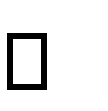          методические подходы к представлению, формализации и структуризации различных типов данных, в том числе медико-биологических и медицинских;         теоретические основы поиска, сбора и хранения, переработки и преобразования, распространения информации в медицинских информационных системах;         состав и функциональное назначение аппаратного и программного обеспечения персонального         основные виды информационных технологий и систем;         состав, функции и возможности использования информационных и телекоммуникационных технологий впрофессиональной деятельности в приложении к решению задач медицины и здравоохранения;         основные понятия автоматизированной обработки информации;         принципы цифровой трансформации процессов в системе здравоохранения и в медицинской организации;         способы ведения медицинской документации в электронной форме и правила заполнения медицинской документации;         основные методы и приемы обеспечения информационной безопасности;         основные статистические методы в медико-биологических исследованиях;         основные принципы учета и обработки статистической информации и иной медико- биологической и медицинской информации.Уметь:         использовать технологии сбора, размещения, хранения, накопления, преобразования и передачи данных в медицинских информационных системах;         свободно ориентироваться в различных видах информационных технологий и систем;         использовать в профессиональной деятельности различные виды программного обеспечения, в том числе специального;         применять компьютерные и телекоммуникационные средства и технологии;         применять основные статистические методы в медико-биологических исследованиях;         использовать методики обработки статистической информации и иной медико-биологической и медицинской информации.         пользоваться учебной, научной, научно-популярной литературой, ресурсами сети Интернет для профессиональной деятельности;         использовать на практике способы ведения медицинской документации в электронной форме и правила заполнения медицинской документации;         пользоваться программными приложениями для автоматизированного медико-статистического анализа, применяемого в медицине;         производить расчеты по результатам эксперимента, проводить элементарную статистическую обработку экспериментальных медико-биологических и медицинских данных;         свободно использовать современные информационные и коммуникационные средства и технологии, библиографические ресурсы, медико-биологическую терминологию в решении задач профессиональной деятельности врача.Владеть / быть в состоянии продемонстрировать:         навыками сбора и анализа информации, необходимой для решения поставленной задачи, размещения, хранения, накопления, преобразования и передачи данных в медицинских информационных системах;         базовыми технологиями преобразования информации: текстовые редакторы, электронный таблицы, поиск в сети Интернет;         различными видами программного обеспечения, в том числе специального, используемого в профессиональной деятельности;         технологиями ведения медицинской документации в электронной форме;         навыками применения современных информационных и коммуникационных средств и технологий, библиографических ресурсов, медико-биологической терминологии в решении стандартных задач профессиональной деятельности с учетом основных требований информационной безопасности;         навыками использования программных приложений, средств информационной поддержки врачебных решений, электронного медицинского документооборота, автоматизированных медико-технологических систем для решения профессиональных задач;         программными приложениями для автоматизированного медико-статистического анализа, применяемого в медицине;         навыками учета и обработки статистической информации и иной медико-биологической и медицинской информации; навыками элементарной статистической обработки в табличном процессоре.3.2. Процесс изучения дисциплины направлен на формирование общепрофессиональных компетенцийОбщепрофессиональные компетенции и индикаторы их достиженияСТРУКТУРА И СОДЕРЖАНИЕ УЧЕБНОЙ ДИСЦИПЛИНЫОбщая трудоемкость дисциплины составляет 216 часов, 6 зачетных единицРАЗДЕЛЫ ДИСЦИПЛИНЫ (МОДУЛЯ), ВИДЫ УЧЕБНОЙ ДЕЯТЕЛЬНОСТИ*Р – контрольное (зачетное) занятие, формирующее текущий рейтинг по дисциплине, включает в себя: тестовый контроль, решение ситуационной задачи.*Э – промежуточная аттестация (зачёт), включает тестовый контроль и собеседование по вопросам к зачёту и решение ситуационной задачи.АННОТАЦИЯ К РАБОЧЕЙ ПРОГРАММЕпо дисциплине «Системы искусственного интеллекта» по специальности 31.05.02 Педиатрияформа обучения	очнаяфакультет	педиатрическийкафедра	управления в здравоохранениикурс	5семестр	9Лекции:	16 (часов)Зачет: (9 семестр)	4 (часа)Практические занятия	32 (часа)Самостоятельная работа	56 (часов)Всего часов	108 (часов) (3 Зет)Программа составлена в соответствии с требованиями ФГОС ВО по специальности 31.05.02 Педиатрия, утвержденного приказом Министерстваобразования и науки Российской Федерации № 965 от 12.08.2020 г., с учетом трудовых функций профессионального стандарта «Врач-педиатр участковый», утвержденного приказом Минтруда и соцзащиты РФ от 27.03.2017 г. №306н.ЦЕЛИ ОСВОЕНИЯ УЧЕБНОЙ ДИСЦИПЛИНЫЦелью освоения учебной дисциплины «Системы искусственного интеллекта» является формирование у студентов представлений о технологиях и системах искусственного интеллекта (ИИ); овладение студентами основами теории интеллектуальных систем; изучение основных методов организации и представления знаний в медицине и здравоохранении, моделирования рассуждений и анализа данных в экспертных системах; формирование знаний о трансформации медицины и системы здравоохранения на основе технологий ИИ; формирование у студентов представлений о ключевых направлениях применения ИИ в медицине и здравоохран ении.Задачами дисциплины являются:овладение навыками и знаниями в области искусственного интеллекта;изучение основных положений теории интеллектуальных систем;рассмотрение основных задач, решаемых системами искусственного интеллекта;изучение этапов трансформации медицины и системы здравоохранения на основе технологий ИИ;изучение ключевых направлений применения ИИ в медицине и здравоохранении;изучение моделей представления знаний в интеллектуальных системах;изучение основных методов представления знаний, анализа данных и моделирования рассуждений в здравоохранении и медицине;освоение профессиональных умений и навыков в области систем искусственного интеллекта в медицине и здравоохранении.МЕСТО ДИСЦИПЛИНЫ В СТРУКТУРЕ ОПОП СПЕЦИАЛИСТАУчебная дисциплина «Системы искусственного интеллекта» относится к блоку факультативных дисциплин образовательной программы высшего образования по специальности 31.05.02 Педиатрия; изучается в девятом семестре.Для изучения данной учебной дисциплины (модуля) необходимы знания, умения и навыки, формируемыепредшествующими дисциплинами: введение в информационные технологии, биофизика.КОМПЕТЕНЦИИ ОБУЧАЮЩЕГОСЯ, ФОРМИРУЕМЫЕ В РЕЗУЛЬТАТЕ ОСВОЕНИЯ УЧЕБНОЙ ДИСЦИПЛИНЫВ результате освоения дисциплины обучающийся должен демонстрировать следующие результаты образования:Знать:методы сбора и анализа медицинской информации, необходимой для решения поставленной задачи (проблемной ситуации);варианты системного подхода к решению задачи (проблемной ситуации);достоинства и недостатки выбранных вариантов решения задачи (проблемной ситуации);риски (последствия) возможных решений поставленной задачи;методы разработки оригинальных алгоритмов решений поставленной задачи с использованием современных технологий в рамках систем искусственного интеллекта;	этапы развития систем искусственного интеллекта (СИИ);основные направления развития исследований в области систем искусственного интеллекта;  нейробионический подход;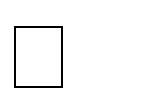 методологические основы построения СИИ;общую структуру и схему функционирования экспертных систем;состав знаний и способы их представления;логические модели представления знаний;основы теории фреймов;основные положения теории нечеткой логики;задачи классификации, кластеризации и другие задачи обучения;  ключевые направления применения ИИ в медицине и здравоохранении.Уметь:проводить сбор, критически оценить и проанализировать медицинскую информацию, необходимую для решения поставленной задачи (проблемной ситуации);предлагать возможные варианты системного подхода в решении задачи (проблемной ситуации), оценивая их достоинства и недостатки;аргументировано объяснить собственные выводы и точку зрения в решении задачи (проблемной ситуации);3определять и оценивать риски (последствия) возможных решений поставленной задачи;принимать стратегическое решение проблемных ситуаций;свободно использовать современные информационные и коммуникационные средства и технологии, библиографические ресурсы, медико-биологическую терминологию в решении стандартных задач профессиональной деятельности в рамках систем искусственного интеллекта;представлять знания с помощью логики предикатов;представлять знания с помощью фреймов;оценивать качество решений экспертных систем;использовать модели представления знаний в экспертных системах;пользоваться методологией  классификации и кластеризации.Владеть / быть в состоянии продемонстрировать:навыками сбора и анализа информации, необходимой для решения поставленной задачи (проблемной ситуа-ции);навыками выбора варианта системного подхода к решению задачи (проблемной ситуации);навыками аргументации при формулировке выводов и собственной точки зрения в решении задачи (проблемной ситуации);навыками принятия стратегического решения проблемных ситуаций;навыками применения современных информационных и коммуникационных средств и технологий, библиографических ресурсов, медико-биологической терминологии в решении стандартных задач профессиональной деятельности с учетом основных требований информационной безопасности в рамках систем искусственного интеллекта;методологией построения систем искусственного интеллекта и экспертных систем;методологией классификации и кластеризации; •	характеристиками ключевых направлений применения ИИ в медицине и здравоохранении.3.2. Процесс изучения дисциплины направлен на формирование универсальных и общепрофессиональных компетенцийУниверсальные компетенции и индикаторы их достиженияОбщепрофессиональные компетенции  и индикаторы их достиженияСТРУКТУРА И СОДЕРЖАНИЕ УЧЕБНОЙ ДИСЦИПЛИНЫОбщая трудоемкость дисциплины составляет 108 часов, 3 зачетные единицы РАЗДЕЛЫ ДИСЦИПЛИНЫ (МОДУЛЯ), ВИДЫ УЧЕБНОЙ ДЕЯТЕЛЬНОСТИ*Р – контрольное (зачетное) занятие, формирующее текущий рейтинг по дисциплине, включает в себя: тестовый контроль, решение ситуационной задачи.*Э – промежуточная аттестация (зачёт), включает тестовый контроль и собеседование по вопросам кзачёту ирешение ситуационной задачи.№ п/ пРазделы данной дисциплины, необходимые для изучения последующих дисциплин.Наименование последующих дисциплинНаименование последующих дисциплинНаименование последующих дисциплинНаименование последующих дисциплинНаименование последующих дисциплинНаименование последующих дисциплинНаименование последующих дисциплин№ п/ пРазделы данной дисциплины, необходимые для изучения последующих дисциплин.1234567№ п/ пРазделы данной дисциплины, необходимые для изучения последующих дисциплин.БиохимияНормальная физиологияГигиенаПатологическая физиологияФармакологияГистологияВнутренние болезни1Особенности строения и реакционной способности спиртов, альдегидов, кислот и гетерофункциональных представителей органических соединений++++2Строение и свойства аминокислот, пептидов и белков+++++++3Строение и свойства липидов. Перекисное окисление липидов в клеточных мембранах+++++++4Строение и свойства углеводов,гликопротеинов и протеогликанов+++++++5Строение и свойства гетероциклических соединений+++++++Код и наименование индикатора достижения универсальной компетенцииНаименование компетенцийКодкомпетенции123Универсальные компетенции и индикаторы их достиженияУниверсальные компетенции и индикаторы их достиженияУниверсальные компетенции и индикаторы их достиженияИД- 1УК-1Способен осуществлятьУК - 1Находит и критически анализирует информацию, необходимую для решения поставленной задачи (проблемной ситуации)анализ проблемных ситуаций на основесистемного подхода,ИД-2УК-1вырабатывать стратегиюРассматривает и предлагает возможные варианты системного подхода в решении задачи (проблемнойдействияситуации), оценивая их достоинства и недостаткиИД-3УК-1Формирует собственные выводы и точку зрения на основе аргументированных данныхИД-4 УК-1Определяет	и	оценивает	риски	(последствия) возможных решений поставленной задачиИД-5УК-1Принимает стратегическое решение проблемныхситуацийобщепрофессиональные компетенции и индикаторы их достиженияобщепрофессиональные компетенции и индикаторы их достиженияобщепрофессиональные компетенции и индикаторы их достиженияИД-2ОПК-3Анализирует механизмы развития патологических процессов в организме спортсмена, при приеме запрещенных препаратовСпособен	кпротиводействию применения	допинга	в спорте и борьбе с нимОПК-3ИД-3ОПК-5Определяет	и	анализирует	патологические процессы организма человека.Способен	оценивать морфофункциональные, физиологические состояния		ипатологические процессы в организме	человека	для решения профессиональных задачОПК-5ИД-1ОПК-10Использует медико-биологическую терминологию в решении задач.Способен	пониматьпринципы		работы современных информационных технологий и использовать их	для	решения		задач профессиональной деятельностиОПК-10№ п/пРаздел	учебной дисциплинысеместрнеделя семестраВиды учебной работы, включая самостоятельную работу	студентов	и трудоемкость (в часах)Виды учебной работы, включая самостоятельную работу	студентов	и трудоемкость (в часах)Виды учебной работы, включая самостоятельную работу	студентов	и трудоемкость (в часах)Формы	текущего контроля успеваемости.Форма промежуточной аттестации№ п/пРаздел	учебной дисциплинысеместрнеделя семестраЛекцииЛаб. занятияСамост. работаФормы	текущего контроля успеваемости.Форма промежуточной аттестации1Особенности строения и реакционной способности спиртов, альдегидов, кислот и гетерофункциональных представителей органических соединений11-411211устный опрос, контроль выполненияэксперимента,контрольная работа2Строение и свойства аминокислот, пептидов и белков15-70,75599устный опрос, контроль выполненияэксперимента,контрольная работа3Строение и свойства липидов. Перекисное окисление липидов в клеточных мембранах18-100,7599устный опрос, контроль выполненияэксперимента,контрольная работа4Строение и свойства углеводов,гликопротеинов и протеогликанов111-130,7599устный опрос, контроль выполненияэксперимента,контрольная работа5Строение и свойства гетероциклических соедиений114-160,7599устный опрос, контроль выполненияэксперимента,контрольная работа6Итого:11-1644847Результаты образованияКраткое содержание и характеристика (обязательного) порогового уровня сформированности компетенцийНомер компетенцииЗнать основные идеи, принципы и задачи философии;Способность использовать основы философских знанийУК-1Уметь формировать и аргументировано отстаивать свою собственную позицию по различным философским проблемам;Владеть навыками восприятия и анализа специальных текстов, имеющих философское содержание;для формирования мировоззренческой позицииЗнать отношение философии и других форм духовной жизни: религии, науки, искусства, медицины;Уметь использовать положения икатегории философии для оценивания и анализа различных тенденций, фактов и явлений в окружающей действительности и в системе здравоохранения;Владеть навыками публичной речи и письменного аргументированного изложения своей собственной точки зрения по актуальным мировоззренческим и философским проблемам.Способность и готовность анализировать результаты собственной деятельности для предотвращения профессиональных ошибокУК-5№ п/пРаздел учебной дисциплиныСеместрНеделя семестраВиды учебной работы, включая самостоятельную работу обучающихся и трудоемкость (в часах)Виды учебной работы, включая самостоятельную работу обучающихся и трудоемкость (в часах)Виды учебной работы, включая самостоятельную работу обучающихся и трудоемкость (в часах)Виды учебной работы, включая самостоятельную работу обучающихся и трудоемкость (в часах)Формы текущегоконтроля успеваемости (по неделям семестра) Форма промежуточной аттестации(по семестрам)№ п/пРаздел учебной дисциплиныСеместрНеделя семестраЛекцииПракт. занятияСеминарыСамотоят. работаФормы текущегоконтроля успеваемости (по неделям семестра) Форма промежуточной аттестации(по семестрам)1Мировоззрение и философия. (УК-1)31-22ч2ч2чвыборочный опрос, фронтальный опрос,2История философии(УК-1)32ч10ч10чвыборочный опрос,Задания в системе Moodle3Бытие и сознание(УК-1)32ч2чвыборочный опрос, фронтальный опрос,4Теория познания (УК-5)32ч2чвыборочный опрос, Задания в системе Moodle контрольная работа5Наука в системе познания(УК-5)Философия техники(УК-1)42 ч6ч6чвыборочный опрос, Задания в системе Moodle контрольная работа,6Философия общества и истории(УК-1)42ч2чвыборочный опрос,фронтальный опрос,Задания в системе Moodle7Философская антропология(УК-5)42ч2чЗадания в системе Moodleфронтальный опрос контрольная работа8Искусство как феномен человеческого бытия(УК-1)42ч2чвыборочный опрос, фронтальный опросЗадания в системе Moodleконтрольная работа9Глобальные проблемы современности. (УК- 5)412ч2чвыборочный опрос, фронтальный опросЗадания в системе Moodleконтрольная работа10Философские проблемы в области медицины. (УК-1)42ч2чвыборочный опрос,Задания в системе MoodleВсего63232Результаты образованияКраткое содержание и характеристика (обязательного) порогового уровня сформированности компетенцийНомеркомпетенц ии123Знать:определение понятия «иммунитет» по И.И. Мечникову (1902) и Л.А. Зильберу (1952);эволюцию иммунной системы, конституциональные, фагоцитарные и лимфоидные факторы невосприимчивости; пути передачи коронавируса СOVID-19 в природе;роль генетических факторов и социально-экономических факторов в распространении коронавируса СOVID-19 в популяциях людей;обосновывать пути заражения человека коронавирусом СOVID-19; связь антигенов групп крови человека системы АВ0 со способностью новойкоронавирусной инфекцией СOVID-19.меры борьбы (профилактики) с новой коронавирусной инфекцией СOVID- 19.Уметь:использовать знания биологии коронавирусов при разработке мер профилактики и снижения вероятности заражения СOVID-19;анализировать учебную, научную, научно-популярную литературу для профессиональной деятельности.Владеть:системным подходом к познанию общих законов природы иСпособен осуществлять критический анализ проблемных ситуаций на основе	системного	подхода, вырабатывать стратегию действийНаходит и критически анализирует информацию, необходимую для решения поставленной задачи (проблемной ситуации)УК-1ИД-1закономерностей жизнедеятельности человека в связи с новой коронавирусной инфекцией СOVID-19;- готовностью к работе в коллективе с учетом этики и деонтологии в период СOVID-19.Знать:- классификацию биологических дисциплин и обосновывать место биологии в системе медицинского образования;Способен осуществлять критический анализ проблемных ситуаций на основе	системного	подхода, вырабатывать стратегию действийУК-1- биологические особенности воспроизведения организмов, в том числе и человека.	-Уметь:пользоваться увеличительной техникой (микроскопами, оптическими и простыми лупами)использовать базовые теоретические знания   в практической деятельности.Формирует собственные выводы и точку         зрения         на	основе аргументированных данныхИД-3Владеть:- навыками микроскопирования и анализа микропрепаратов и электронных микрофотографий;- реализацией определения пролиферативной активности в разных типах тканей.Знать:- моральные и правовые нормы в профессиональной деятельности;- роль отечественных учёных (Н.К. Кольцов, А.С. Серебровский, С.С. Четвериков) в развитии генетики;Способен оценивать морфофункциональные, физиологические состояния ипатологические процессы в организме человека для решения профессиональных задачОПК-5принципы и юридическое обоснование медико-генетическогоконсультирования;	-классификацию мутаций, причины и механизмы их возникновения, значение; мутагенез и его значение в развитии патологии.Уметь:применять законы наследования для определения вероятности наследования нормальных и патологических признаков в генотипе и их проявления в фенотипе и прогнозирования наследственных заболеваний человека;планировать анализ родословных семей для определения типа наследования признака (болезни) и генотипов членов семьи, что необходимо для прогнозирования риска проявления признака (болезни) в потомстве;обосновывать применение закона Харди-Вайнберга к анализу распространения генов и соотношении генотипов в популяции человека;планировать медико-генетическое консультирование семей с риском наследственного или предположительного наследственного проявления болезни (юридическое обоснование).Владеть:формированием навыков расчёта степени риска проявления признака (болезни) в поколении.Определяет и анализирует морфофункциональные, физиологические состояния и патологические процессы организма человекаИД-1Знать:- и обосновывать положение человека в системе животного мира;- биологические предпосылки антропогенеза;Способен анализировать и учитывать разнообразие культур в процессе межкультурного взаимодействияУК-1и сравнивать соотношение биологических и социальных факторов в становлении человека на разных этапах антропогенеза;и использовать генетическую программу и программу социального наследования в развитии человека;и рассматривать расы как выражение генетического полиморфизма человечества;и сравнивать теории происхождения рас.Уметь:дифференцировать основные этапы антропогенеза.Владеть:информацией, характеризующей основные этапы и факторы антропогенеза.Принимает	стратегическое	решение проблемных ситуацийИД-5Знать:- и рассматривать в практической деятельности основные понятия и проблемы экологии, феномен паразитизма и биоэкологические заболевания;и формулировать определение понятия «паразиты» по В.А. Догелю; происхождение паразитизма;формы паразитизма, взаимоотношения в системе «паразит-хозяин»;и объяснять учение Е.Н. Павловского (нашего земляка) о природной очаговости болезней; структуру природного очага; учение академика К.И. Скрябина о девастации.Уметь:Способен понимать принципы работы современных	информационных технологий и использовать их для решения задач профессиональной деятельностиИспользует	современные информационные		икоммуникационные средства и технологии,		библиографические ресурсы,	медико-биологическую терминологию в решении стандартных задач профессиональной деятельностиОПК-10ИД-1--использовать знания экологии паразитов при разработке мер профилактики и снижения вероятности заражения паразитарными болезнями.Владеть:диагностикой протозоонозов, гельминтозов, арахнозов и энтомозов у человека; методами овогельминтоскопии.Знать:- основные понятия и проблемы биосферы и экологии;Способен анализировать и учитывать разнообразие культур в процессе межкультурного взаимодействияУК-1- основные свойства экосистем, экологические законы и правила;- и обосновывать влияние на организм человека биотических, абиотических и социальных факторов, адаптации человека к среде обитания;- биологические ритмы и их связь с внешними физическими ритмами.Уметь: объяснять подчиненность человека общебиологическим законам развития; единство человека со средой обитания.Рассматривает	и	предлагает возможные варианты системного подхода в решении задачи (проблемной ситуации), оценивая их достоинства и недостаткиИД-2Владеть:- реализацией знаний генетического, экологического и хронобиологического подходов к изучению развития и жизнедеятельности человека, формировании науки о здоровье и развитии профилактической медицины.Знать:-основные закономерности процесса индивидуального развития хордовых животных, в том числе и человека в тесной связи с историческим развитием;Способен анализировать и учитывать разнообразие культур в процессе межкультурного взаимодействияУК-1-общие закономерности   онтогенеза человека;-избирательную активность генов в развитии;-влияние мутагенных и тератогенных факторов на развивающийся зародыш и характер нарушений в зависимости от времени воздействия указанныхфакторов;-проблемы долголетия;-закономерности гомеостаза биологических систем;- -регенерацию как проявление структурного гомеостаза, проявление регенерации в филогенезе и онтогенезе; регуляцию регенерации, значение для медицины;-биологические механизмы адаптации.Уметь:-применять знания основных закономерностей эмбриогенеза и его нарушения на последующих этапах обучения в курсах акушерства и гинекологии, детских болезней и др.;--производить расчёты по результатам эксперимента, проводить элементарную статистическую обработку экспериментальных данных.Владеть:-навыками фенокопирования уродств (в эксперименте): влияние инсулина на развивающийся зародыш курицы от нормального формирования хрящей и суставов конечностей, приводящих к возникновению такой эмбриопатии как хондродистрофия.Определяет и оценивает риски (последствия) возможных решений поставленной задачиИД-4№Наименование раздела учебной дисциплиныСеместрНеделя семестр аВиды учебной деятельности, включая самостоятельную работу студентов(в часах)Виды учебной деятельности, включая самостоятельную работу студентов(в часах)Виды учебной деятельности, включая самостоятельную работу студентов(в часах)Виды учебной деятельности, включая самостоятельную работу студентов(в часах)Виды учебной деятельности, включая самостоятельную работу студентов(в часах)Формы текущего контроля успеваемости (по неделям семестра).Форма промежуточной аттестации (по семестрам)№Наименование раздела учебной дисциплиныСеместрНеделя семестр аЛекцииПракт. занСеми- нарыСамост. работаСамост. работаФормы текущего контроля успеваемости (по неделям семестра).Форма промежуточной аттестации (по семестрам)▪Биология клетки.1123-22ВК, ТК▪Биология клетки.12-3-22ВК, ТК , ПК, Коллоквиум,компьютерное тестирование, собеседование по СЗ2.Основы общей и медицинской генетики.1323-2ВК, ТК, СЗ2.Основы общей и медицинской генетики.14-3-2ВК, ТК, СЗ2.Основы общей и медицинской генетики.1523-2ВК, ТК, СЗ2.Основы общей и медицинской генетики.16-3-2ВК, ТК, СЗ2.Основы общей и медицинской генетики.1723-22ВК, ТК, СЗ2.Основы общей и медицинской генетики.18-3-22ВК, ТК, СЗ ,3.Биология развития. Гомеостаз. Регенерация.1923-2ВК, ТК, СЗ3.Биология развития. Гомеостаз. Регенерация.110-3-2ВК, ТК, СЗ ПК, Коллоквиум, компьютерное тестирование, собеседование по СЗ3.Биология развития. Гомеостаз. Регенерация.11123-2ВК, ТК, СЗ,4.Эволюция органического мира. Филогенез систем органов позвоночных.112-3-2ВК, ТК, СЗ4.Эволюция органического мира. Филогенез систем органов позвоночных.11323-3ВК, ТК, СЗ ПК, Коллоквиум, компьютерное тестирование, собеседование по СЗ4.Эволюция органического мира. Филогенез систем органов позвоночных.114-3-3ВК, ТК, СЗ4.Эволюция органического мира. Филогенез систем органов позвоночных.11523-3ВК, ТК, СЗ4.Эволюция органического мира. Филогенез систем органов позвоночных.116-3-3ВК, ТК, СЗ4.. Эволюция органического мира. Филогенез систем органов позвоночных.21722-3ВК, ТК, СЗ218223Коллоквиум, компьютерное тестирование, собеседование по СЗ5.Эволюционное учение. Антропогенез19223ВК, ТК, СЗ2022-3ВК, ТК, СЗ ПК,6.Экология. Основы медицинской паразитологии.1) медицинская протозоология22122-3ВК, ТК, СЗ6.Экология. Основы медицинской паразитологии.1) медицинская протозоология22222-3ВК, ПК, СЗ6.2) медицинская гельминтология22322-3ВК, ТК, СЗ6.2) медицинская гельминтология22422-3ВК, ТК, СЗ6.2) медицинская гельминтология22522-3ВК, ТК, СЗ6.2) медицинская гельминтология22622-3ВК, ТК, СЗ6.2) медицинская гельминтология22722-3ВК, ПК, СЗ6.28-23ВК, ТК, СЗ6.3) медицинская арахноэнтомология229-2-3ВК, ТК, СЗ6.3) медицинская арахноэнтомология230-2-3ВК, ТК, СЗ6.3) медицинская арахноэнтомология231-2-3ВК, ТК, СЗ6.3) медицинская арахноэнтомология232-2-3ПК, Коллоквиум,компьютерное тестирование, собеседование по СЗ7.Экология и биосфера.33-2-3ВК, ТКВсего:3882-87Результаты образованияНаимено ваниекатегори и (группы) универса льныхкомпете нцийКод и наименование универсальной компетенцииКод и наименование индикатора достижения универсальной компетенции1234Знать:методы решения интеллектуальных задач и их применение в медицинеУметь: пользоваться учебной, научной, научно-популярной литературой, сетью Интернет	для	профессиональной деятельностиВладеть: простейшими медицинскими инструментами,навыками	постановкиСистем ное икритиче ское мышле ние2УК-1.Способен осуществлять критический анализ проблемных ситуаций на основе системногоподхода,ИД-1 УК 1.Находит и критически анализирует информацию, необходимую для решения поставленной задачипредварительного  диагноза   на	основаниивырабатывать(проблемнойрезультатовстратегиюситуации);лабораторного идействийИД-2 УК 1.инструментального обследованияРассматривает ипредлагаетвозможныевариантысистемногоподхода в решениизадачи(проблемнойситуации),оценивая ихдостоинства инедостатки;ИД-3 УК 1.Формируетсобственныевыводы и точкузрения на основеаргументированных данных;ИД-4 УК 1.Определяет иоценивает риски(последствия)возможныхрешенийпоставленнойзадачи.ИД-5 УК1.Принимаетстратегическоерешениепроблемныхситуаций.Знать:	основные	законы	физики,ДиагноОПК-3ИД-2 ОПК-3биофизические  явления  и  закономерности,стическСпособен	кАнализируетиепротиводействибиохимические,инструю	примененияфизико-лежащие в основе процессов, протекающих в организме человекаУметь: пользоваться учебной, научной, научно-популярной литературой, сетью Интернет	для		профессиональной деятельности		Интернет	для профессиональной деятельностиВладеть: простейшими медицинскими инструментами,навыками	постановки	предварительного диагноза на основании результатовлабораторного и инструментального обследованияменталь ные методы обследо ваниядопинга	в спорте и борьбе с нимхимические и молекулярнобиолог ические механизмы развития патологических процессов в клетках и тканях организма спортсмена, при приемезапрещенных препаратов, определяя основные принципы течения биохимических процессов при приемезапрещенныхпрепаратов;Знать: основные законы физики, биофизические явления и закономерности, лежащие в основе процессов, протекающих в организме человекаУметь: пользоваться учебной, научной, научно-популярной литературой, сетью Интернет для профессиональной деятельности Интернет для профессиональной деятельностиВладеть: простейшими медицинскими инструментаминавыками	постановки	предварительного диагноза на основании результатовлабораторного и инструментального обследованияДиагно стическ ие инстру менталь ные методы обследо ванияОПК-4Способен применять медицинские изделия, предусмотренн ые	порядком оказания медицинской помощи, а также проводить обследования пациента	с целью установления диагнозаИД-4	ОПК-4Анализирует полученные результаты обследования пациента,		при необходимости обосновывает		и планирует	объем дополнительных исследований.Знать: основные законы физики, физические явления и закономерности, лежащие в основе процессов, протекающих в организме человекаУметь: пользоваться учебной, научной, научно-популярной литературой, сетью Интернет для профессиональной деятельности Интернет для профессиональной деятельностиВладеть: простейшими медицинскими инструментами,навыками постановки предварительного диагноза на основании результатовлабораторного и инструментального обследованияЭтиолог ия и патогенезОПК-5.Способен оценивать морфофункци ональные, физиологичес кие состояния и патологическ ие процессы в организме человека для решения профессионал ьных задачИД-1 ОПК-5Определяет и анализирует морфофункционал ьные, физиологические состояния и патологические процессы организма человека.ИД-2 ОПК-5Учитывает морфофункционал ьные особенности, физиологические состояния и патологические процессы в организме человека при составлении плана обследования и леченияЗнать:основные	законы	физики, биофизические явления и закономерности, лежащие в основе процессов, протекающих в организме человекаУметь: пользоваться учебной, научной, научно-популярной литературой, сетью Интернет для профессиональной деятельности Интернет для профессиональной деятельностиВладеть: простейшими медицинскими инструментами, навыками постановки предварительного диагноза на основании результатовлабораторного и инструментального обследованияИнформ ационна я грамотн остьОПК-10.Способен понимать принципы работы современных информацион ных технологий и использовать их для решения задач профессионал ьной деятельностиИД-1	ОПК-10Использует современные информационные и коммуникационные средства	итехнологии, библиографические ресурсы,	медико- биологическую терминологию		в решении стандартных	задач профессиональной деятельности.№Раздел учебной дисциплиныСеместрНеделя семестраВиды учебной работы, включая самостоятельную работу студентов и трудоемкость (в часах)Виды учебной работы, включая самостоятельную работу студентов и трудоемкость (в часах)Виды учебной работы, включая самостоятельную работу студентов и трудоемкость (в часах)Виды учебной работы, включая самостоятельную работу студентов и трудоемкость (в часах)Формы текущего контроля успеваемости (по неделям семестра) Форма промежуточной аттестации (по семестрам)№Раздел учебной дисциплиныСеместрНеделя семестраЛекци иПракт.занят ияСеми- нарыСамос тработ аФормы текущего контроля успеваемости (по неделям семестра) Форма промежуточной аттестации (по семестрам)1Колебания и волны.АкустикаII1-328–7Устный опрос, отчет по лабораторным работам, решение задач,компьютерное тестирование , представление рефератов, выполнение творческих заданий2Течение и свойства жидкостей.II4-628–9Устный опрос, отчет по лабораторным работам, решение задач,компьютерное тестирование, представление рефератов, выполнение творческих заданий3Электродина мика.Физические процессы в тканях при воздействии током иэлектромагни тными полями.Основы медицинской электроникиII7-928–9Устный опрос, отчет по лабораторным работам, решение задач,компьютерное тестирование, представление рефератов, выполнение творческих заданий4Оптика. Тепловое излучение и его законы. Инфракрасно е, ультрафиолет овое излученияII10-1228–7Устный опрос, отчет по лабораторным работам, решение задач,компьютерное тестирование, представление рефератов, выполнение творческих заданий5Ионизирующ ее излучение, дозиметрияII13-1528–8Устный опрос, отчет по лабораторным работам, решение задач,компьютерное тестирование, представление рефератов, выполнение творческих заданий6Физические процессы в биологически х мембранахII15-168–7Устный опрос, отчет по лабораторным работам, решение задач,компьютерное тестирование, представление рефератов, выполнение творческих заданийКатегория (группа) универсальныхкомпетенцийКод и наименование универсальнойкомпетенцииКод и наименование индикатора достижения универсальной компетенцииУК-1. Способен осуществлятькритический анализИД 1 УК-1 Находит и критически анализирует информацию, необходимую для решения поставленной задачи (проблемной ситуации)Системное и критическое мышлениепроблемных ситуаций на основе системного подхода, вырабатывать стратегию действийИД 2 УК-1 Рассматривает и предлагает возможные варианты системного подхода в решении задачи (проблемной ситуации), оценивая их достоинства и недостаткиСистемное и критическое мышлениепроблемных ситуаций на основе системного подхода, вырабатывать стратегию действийИД 3 УК-1 Формирует собственные выводы и точку зрения на основе аргументированных данныхСистемное и критическое мышлениепроблемных ситуаций на основе системного подхода, вырабатывать стратегию действийИД 4 УК-1 Определяет и оценивает риски (последствия)	возможных	решений поставленной задачиСистемное и критическое мышлениепроблемных ситуаций на основе системного подхода, вырабатывать стратегию действийИД 5 УК-1 Принимает стратегическое решение проблемных ситуацийБезопасность жизнедеятельностиУК-8. Способен создавать и поддерживать в повседневной  жизни и в профессиональной деятельности безопасные условия жизнедеятельности для сохранения природной среды, обеспечения устойчивого развития общества, в том числе при угрозе ивозникновении чрезвычайных ситуаций и военных конфликтовИД 1 УК-8 Выявляет возможные угрозы для жизни и здоровья человека, в том числе при возникновении чрезвычайных ситуацийБезопасность жизнедеятельностиУК-8. Способен создавать и поддерживать в повседневной  жизни и в профессиональной деятельности безопасные условия жизнедеятельности для сохранения природной среды, обеспечения устойчивого развития общества, в том числе при угрозе ивозникновении чрезвычайных ситуаций и военных конфликтовИД 2 УК-8 Понимает, как создавать и поддерживать	безопасные	условия жизнедеятельности, том числе при возникновении чрезвычайных ситуацийБезопасность жизнедеятельностиУК-8. Способен создавать и поддерживать в повседневной  жизни и в профессиональной деятельности безопасные условия жизнедеятельности для сохранения природной среды, обеспечения устойчивого развития общества, в том числе при угрозе ивозникновении чрезвычайных ситуаций и военных конфликтовИД 3 УК-8 Осуществляет оказание первой помощи пострадавшемуКатегория (группа) общепрофессиональных компетенцийКод и наименование общепрофессиональн ой компетенцииКод и наименование индикатора достижения общепрофессиональной компетенцииПервичная медико- санитарная помощьОПК-6. Способен организовывать уход за больными,оказывать первичную медико-санитарную помощь, обеспечивать организацию работы и принятие профессиональных решений при неотложных состояниях на догоспитальном этапе, в условиях чрезвычайных ситуаций, эпидемий и в очагах массового поражения.ИД 2 ОПК-6 Оценивает состояние пациента, требующего оказания медицинской помощи в неотложной или экстренной формах на догоспитальном этапе, в условиях чрезвычайных ситуаций, эпидемий и в очагах массового пораженияИД 4 ОПК-6 Распознает состояния и оказывает медицинскую помощь в экстренной форме пациентам при состояниях, представляющих угрозу жизни пациента, в том числе клинической смерти (остановка жизненно важных функций организма человека (кровообращения и/или дыхания)ИД 5 ОПК-6 Применяет лекарственные препараты и медицинские изделия при оказании медицинской помощи в экстренной или неотложной формахРезультаты образованияКатегорияКод и наим4енование компетенцииКод и наименование индикаторадостиженийкомпетенцийУниверсальные компетенции (УК)Знать- социальную роль ФК в развитии личности и подготовки ее кпрофессиональной деятельности.Уметь- применять методы ФК для улучшения здоровья, работоспособ- ности и хорошего самочувствияВладеть- системой практических умений и навыков, обеспечивающихсохранение и укрепление здоровья.Самоор ганизац ия и самораз витиеУК-7. Способен поддерживать должный уровень физической подготовленности для обеспечения полноценной социальной ипрофессиональной деятельностиИД-1 – понимает влияние оздоровительных системфизического воспитания на укрепление здоровья,профилактику заболеваний ИД-2 – выполняет индивидуально подобранныекомплексы оздоровительной или адаптивной физическойкультурыИД 3 – оценивает свои ресурсы и их пределы, оптимально их использует для успешного выполнения порученного заданияОбщепрофессиональныекомпетенции - ОПКЗнать- социальную роль ФК в развитии личности и подготовки ее кпрофессиональной деятельности.Уметь- применять методы ФК для улучшения здоровья, работоспо- собности и хорошего самочувствияВладеть- системой практических умений и навыков, обеспечивающих сохранение и укрепление здоровья.Здоров ый образ жизниОПК-2. Способен проводить и осуществлять контроль эффективности мероприятий попрофилактике инфекционных и неинфекционныхзаболеваний у детей,формированию здорового образа жизни и санитарно-гигиеническому просвещению населенияИД1 – имеет научное представление о здоровом образе жизни, владеет умениями и навыками физического самосовершенствованияИД3 – определяет потребность населения по профилактике,формированию здорового образа жизни и санитарно-гигиеническому просвещению ИД4 – осуществляет разработку, утверждение и реализацию мероприятий по профилактике, формированию здорового образа жизни и санитарно-гигиеническому просвещению населения.№ п\пРаздел учебной дисциплинысеместрВиды учебной работы(в часах)Виды учебной работы(в часах)Виды учебной работы(в часах)Формы текущего контроля и промежуточной аттестации№ п\пРаздел учебной дисциплинысеместрЛПЗСРФормы текущего контроля и промежуточной аттестации1Теория физического воспитания161214Собеседование2Физиология и биохимия спорта.261416Собеседование3Зачет22Собеседование, тест.№ п\пТемаЦели и задачиСодержание темыЧасы1 семестр61Физиологические основы мышечной деятельности.Цели: формирование мотивационно-ценностного отношения к физической культуреЗадачи: знание научно- биологических и практических основфизической культуры;Строение мышцы, характеристика мышечных структур, передача нервного импульса, фазы сокращения, двигательные единицы и их строение.22Средства физической культуры в регулировании работоспособности.Цели: формирование мотивационно-ценностного отношения к физической культуреЗадачи: знание научно- биологических и практических основ физической культуры;Классификация и характеристика физических упражнений. Кривая физиологической нагрузки.Плотность тренировки. Врачебный контроль и самоконтроль в процессе тренировки.23Биохимические основы спортивной работоспособностиЦели: формирование мотивационно-ценностного отношения к физической культуреЗадачи: знание научно- биологических и практических основфизической культуры;Пути ресинтеза АТФ, понятие аэробная и анаэробная работоспособность, характеристика спортивной работоспособности, факторы лимитирующие спортивную работоспособность.22 семестр61Физиологические основы формирования и управления двигательными навыками.Цели: воспитание навыков направленного исполь- зования средств ФК Задачи: знание научно- биологических и практических основ физической культуры;Характеристика двигательных навыков. Физиология формирования двигательных навыков. Принципы и методы обучения двигательным навыкам.22Естественно-научные основы физического воспитания.Цели: воспитание навыков направленного использования средств ФК для сохранения и укрепления здоровьяЗадачи: изучение научно- биологических	и практических основ ФКИзменения в организме при физических нагрузках.Закономерности развития отдельных систем в процессе тренировок. Утомление, восстановление и адаптация.23Основы гигиены физической культуры и спортаЦели: воспитание навыков направленного использования средств ФК для сохранения и укрепления здоровьяЗадачи: изучение научно- биологических	и практических основ ФКГигиена воздуха, воды, закаливания, питания. Гигиена спортивных сооружений.Гигиенические нормы физических нагрузок. Гигиеническое обеспечение спортивных тренировок.2Результаты образованияКраткое	содержание	и характеристика (обязательного) порогового	уровня сформированности компетенцийНомер компетенции123Универсальные компетенции (УК)ИД-1 УК 1. Находит и критически анализирует информацию, необходимую для решения поставленной задачи (проблемной ситуации);ИД-2 УК 1. Рассматривает и предлагает возможные варианты системного подхода врешении задачи (проблемной ситуации), оценивая их достоинства и недостатки;ИД-3 УК 1. Формирует собственные выводы и точку зрения на основе аргументированных данных;ИД-4 УК 1. Определяет и оценивает риски (последствия) возможных решений поставленной задачи.ИД-5 УК 1.Принимает стратегическое решение проблемных ситуаций.Способен осуществлять критический анализ проблемных ситуаций на основе системного подхода, вырабатывать стратегию действийУК-1Общепрофессиональные компетенции (ОПК)ИД-1 ОПК-5 Определяет и анализирует морфофункциональные, физиологические состояния и патологические процессы организма человека.4Способен	оценивать морфофункциональные, физиологические состояния		ипатологические процессы в организме человека для решения профессиональных задачОПК-5ИД     1     ОПК-10		Использует современные информационные и коммуникационные средства и технологии, библиографические ресурсы, медико- биологическую терминологию в решении стандартных	задач	профессиональной деятельностиСпособен	пониматьпринципы	работы современных информационных технологий		ииспользовать	их		для решения		задач профессиональной деятельностиОПК-10№ п/пРаздел учебной дисциплиныСеместрНеделя семестраВиды учебной работы, включая самостоятельнуюработу обучающегося и трудоемкость (в часах)Виды учебной работы, включая самостоятельнуюработу обучающегося и трудоемкость (в часах)Виды учебной работы, включая самостоятельнуюработу обучающегося и трудоемкость (в часах)Виды учебной работы, включая самостоятельнуюработу обучающегося и трудоемкость (в часах)Формы текущего контроля успеваемости (по неделям семестра)	Форма промежуточной аттестации (по семестрам)№ п/пРаздел учебной дисциплиныСеместрНеделя семестраЛекц ииПракт.занят ияСем инар ыСамос т. работ а1Цитология11-216-6Тестовый			контроль исходного и текущего уровня	знаний	и полученных на занятии знаний,		классические формы опроса, решение ситуационных задач.2Общая гистология13-16942-44Тестовый	контроль исходного уровня знаний и полученных на занятии знаний,		этапный рейтинговый контроль (8- тое занятие), этапный рейтинговый контроль (15- тое занятие) классические формы опроса, решение ситуационных			задач, написание рефератов.3Частная гистология21-172651-67Тестовый	контроль исходного уровня знаний и полученных на занятии знаний,		этапный рейтинговый контроль (6- тое занятие), этапный рейтинговый контроль (15- тое занятие), классические формы опроса, решение ситуационных			задач, написание рефератов.4Частная гистология31-13-39-30Тестовый	контроль исходного уровня знаний и полученных на занятии знаний,		этапный рейтинговый контроль (7- тое занятие), этапный рейтинговый тестовый контроль (13-тое занятие), классические			формыопроса,	решение ситуационных		задач, написание рефератов.5.Эмбриология314-17412-14Тестовый			контроль исходного уровня знаний и полученных на занятии знаний,	классические формы опроса, решение ситуационных			задач, написание		рефератов,итоговый	этапныйрейтинговый тестовый контроль (17-тое занятие)ИТОГО: (351 час)ИТОГО: (351 час)ИТОГО: (351 час)ИТОГО: (351 час)401501616.Гистология, эмбриология, цитология.39999ЭКЗАМЕН (устный опрос, решение ситуационных задач,	диагностика электронограмм	и гистопрепаратов).ИТОГО:360 час (10 ЗЕ)Код и наименование индикатора достижения универсальнойкомпетенцииНаименование компетенцииКод компетенцииУниверсальные компетенции и индикаторы их достиженияУниверсальные компетенции и индикаторы их достиженияУниверсальные компетенции и индикаторы их достиженияИД-1 УК-1. Находит и критически анализирует	информацию, необходимую для решения поставленной задачи (проблемнойситуации);Способен осуществлять критический анализ проблемных ситуаций на основе системного подхода, вырабатывать стратегию действийУК-1ИД-2 УК-1. Рассматривает и предлагает возможные варианты системного подхода в решении задачи (проблемной ситуации), оценивая их достоинства инедостатки;Способен осуществлять критический анализ проблемных ситуаций на основе системного подхода, вырабатывать стратегию действийУК-1ИД-3 УК-1. Формирует собственныевыводы и точку зрения на основе аргументированных данных;Способен осуществлять критический анализ проблемных ситуаций на основе системного подхода, вырабатывать стратегию действийУК-1ИД-4 УК-1. Определяет и оцениваетриски (последствия) возможных решений поставленной задачи.Способен осуществлять критический анализ проблемных ситуаций на основе системного подхода, вырабатывать стратегию действийУК-1ИД-5	УК-1.Принимает стратегическое		решениепроблемных ситуаций.Способен осуществлять критический анализ проблемных ситуаций на основе системного подхода, вырабатывать стратегию действийУК-1Общепрофессиональные компетенции и индикаторы их достиженияОбщепрофессиональные компетенции и индикаторы их достиженияОбщепрофессиональные компетенции и индикаторы их достиженияИД-1	ОПК-5	Определяет	и анализирует морфофункциональные, физиологические		состояния	и патологические			процессы организма человека.Способен оценивать морфофункциональные, физиологические состояния и патологические процессы в организме человека для решения профессиональныхзадачОПК-5ИД-1	ОПК-10	Использует современные информационные и коммуникационные средства и технологии, библиографические ресурсы, медико-биологическую терминологию в решении стандартных		задач профессиональной деятельностиСпособен понимать принципы работы современных информационных технологий и использовать их для решения задач профессиональнойдеятельностиОПК-10№№ п/пРаздел учебной дисциплиныСеместрНеделя семестраВиды учебной работы, включая самостоятельную работу обучающегося и трудоемкость (вчасах)Виды учебной работы, включая самостоятельную работу обучающегося и трудоемкость (вчасах)Виды учебной работы, включая самостоятельную работу обучающегося и трудоемкость (вчасах)Виды учебной работы, включая самостоятельную работу обучающегося и трудоемкость (вчасах)Формы текущего контроля успеваемости (понеделям семестра) Форма промежуточной аттестации (посеместрам)№№ п/пРаздел учебной дисциплиныСеместрНеделя семестраЛекц ииПракт. занятияСемин арыСамост. работаФормы текущего контроля успеваемости (понеделям семестра) Форма промежуточной аттестации (посеместрам)1Введение	в анатомию.История анатомии.114-2,0Текущий контроль: тесты в ЭИОС Moodle, собеседование по теме занятия,контроль практическихнавыков, решение ситуационных задач, 1-3Экзамен 3 семестр2Остеология.11-349-10,6Текущий контроль: тесты в ЭИОС Moodle, тесты в ЭИОС Moodle, собеседование по теме занятия,контроль практическихнавыков, решение ситуационных задач, 1-3Экзамен 3 семестр3Артросиндес мология.14-7512-16,8Текущий контроль: тесты в ЭИОС Moodle, собеседование по теме занятия,контрольпрактическихнавыков, решение ситуационных задач, 5-7Экзамен 3 семестр4Краниология18-11512-16,8Текущий контроль: тесты в ЭИОС Moodle, собеседование по теме занятия,контроль практическихнавыков, решение ситуационных задач, 8-11Экзамен 3 семестр5Миология112-16615-21,8Текущий контроль: тесты в ЭИОС Moodle, собеседование по теме занятия,контроль практическихнавыков, решение ситуационных задач, 12-16Экзамен 3 семестр6Спланхноло гия212-131-91627-35,4Текущий контроль: тесты в ЭИОС Moodle, собеседование по теме занятия,контроль практическихнавыков, решение ситуационных задач, 12-13, 1-9Экзамен 3 семестр7Общая анатомия сосудистой системы.Лимфатическая система.210-1714245-31,6Текущий контроль: тесты в ЭИОС Moodle, собеседование по теме занятия,контрольАнатомия Эндокринна я система.практических навыков, решение ситуационных задач, 10-17Экзамен 3 семестр8Центральная нервная система31-81224-26,6Текущий контроль: тесты в ЭИОС Moodle, собеседование по теме занятия,контроль практическихнавыков, решение ситуационных задач, 1-8Экзамен 3 семестр9Перифериче ская нервная система39-171427-31,4Текущий контроль: тесты в ЭИОС Moodle, собеседование по теме занятия,контроль практическихнавыков, решение ситуационных задач, 9-17Экзамен 3 семестр10Контроль911Итого1180150193432Результаты образованияКраткое содержание и характеристикаобязательного (порогового) уровнясформированности компетенцийНомеркомпетенции123Знать: теоретические основы абстрактного мышления, анализа и синтеза в медицинской практике.Уметь: выделять главные аспекты проблем медицины.Владеть: информацией о наиболее значимых проблемах в медицинской практике.Способен	осуществлять критический анализ проблемных ситуаций на основе системного подхода, вырабатывать стратегию действийИД 1 Находит и критически анализирует	информацию, необходимую для решения поставленной задачи (проблемной ситуации) ИД 2 Рассматривает и предлагает возможные варианты системного подхода в решении задачи (проблемной ситуации), оценивая их достоинства и недостаткиИД 3 Формирует собственные выводы и точку зрения на основе аргументированныхданныхУК-1ИД 4 Определяет и оценивает риски (последствия) возможных решений поставленной задачиИД 5 Принимает стратегическое решение проблемных ситуацийЗнать: физико-химическую сущность процессов, происходящих  в живоморганизме	на	молекулярном,Способен к противодействию применения допинга в спорте и борьбе с нимОПК-3ОПК-3клеточном,  тканевом	и	органномуровнях;ИД 2 Анализирует биохимические,строение	и	функции	наиболеефизико-	химические	иважных химических соединений.молекулярнобиологическиемеханизмы	развитияпатологических	процессов	вУметь: прогнозировать направлениеклетках	и	тканях	организмаи	результат	физико-химическихспортсмена,	при	приемепроцессов	и	химическихзапрещенных	препаратов,превращений биологически важныхопределяя	основные	принципывеществ.течения биохимических процессовпри	приеме	запрещенныхпрепаратовВладеть: навыками оценки состояния здоровья человека, применяя для этогознания по биохимии.Знать:	метаболические	пути превращения		углеводов, липидов, аминокислот,			пуриновых		и пиримидиновых оснований, рольСпособеноцениватьморфофункциональные, физиологическиесостояния ипатологические процессы в организмечеловека дляОПК-5Уметь: читать  протеинограмму  иУметь: читать  протеинограмму  иУметь: читать  протеинограмму  иУметь: читать  протеинограмму  иУметь: читать  протеинограмму  иИД	1	Определяет	и анализируетморфофункциональные, физиологические	состоянияипатологические	процессы организмачеловекаИД	2			Учитывает морфофункциональные особенности,		физиологические состояния		и		патологические процессы в организме человека при составлении планаобследования и леченияИД	1	Определяет	и анализируетморфофункциональные, физиологические	состоянияипатологические	процессы организмачеловекаИД	2			Учитывает морфофункциональные особенности,		физиологические состояния		и		патологические процессы в организме человека при составлении планаобследования и леченияобъяснить причины различий;объяснить причины различий;объяснить причины различий;объяснить причины различий;объяснить причины различий;ИД	1	Определяет	и анализируетморфофункциональные, физиологические	состоянияипатологические	процессы организмачеловекаИД	2			Учитывает морфофункциональные особенности,		физиологические состояния		и		патологические процессы в организме человека при составлении планаобследования и леченияИД	1	Определяет	и анализируетморфофункциональные, физиологические	состоянияипатологические	процессы организмачеловекаИД	2			Учитывает морфофункциональные особенности,		физиологические состояния		и		патологические процессы в организме человека при составлении планаобследования и лечениятрактовать	данныетрактовать	данныетрактовать	данныетрактовать	данныетрактовать	данныеИД	1	Определяет	и анализируетморфофункциональные, физиологические	состоянияипатологические	процессы организмачеловекаИД	2			Учитывает морфофункциональные особенности,		физиологические состояния		и		патологические процессы в организме человека при составлении планаобследования и леченияИД	1	Определяет	и анализируетморфофункциональные, физиологические	состоянияипатологические	процессы организмачеловекаИД	2			Учитывает морфофункциональные особенности,		физиологические состояния		и		патологические процессы в организме человека при составлении планаобследования и леченияэнзимологических	исследованийэнзимологических	исследованийэнзимологических	исследованийэнзимологических	исследованийэнзимологических	исследованийИД	1	Определяет	и анализируетморфофункциональные, физиологические	состоянияипатологические	процессы организмачеловекаИД	2			Учитывает морфофункциональные особенности,		физиологические состояния		и		патологические процессы в организме человека при составлении планаобследования и леченияИД	1	Определяет	и анализируетморфофункциональные, физиологические	состоянияипатологические	процессы организмачеловекаИД	2			Учитывает морфофункциональные особенности,		физиологические состояния		и		патологические процессы в организме человека при составлении планаобследования и лечениясыворотки кровисыворотки кровисыворотки кровисыворотки кровисыворотки кровиИД	1	Определяет	и анализируетморфофункциональные, физиологические	состоянияипатологические	процессы организмачеловекаИД	2			Учитывает морфофункциональные особенности,		физиологические состояния		и		патологические процессы в организме человека при составлении планаобследования и леченияИД	1	Определяет	и анализируетморфофункциональные, физиологические	состоянияипатологические	процессы организмачеловекаИД	2			Учитывает морфофункциональные особенности,		физиологические состояния		и		патологические процессы в организме человека при составлении планаобследования и леченияВладеть:	навыками постановки предварительного диагноза на основании		результатов биохимических	исследований биологических			жидкостей человека.Владеть:	навыками постановки предварительного диагноза на основании		результатов биохимических	исследований биологических			жидкостей человека.Владеть:	навыками постановки предварительного диагноза на основании		результатов биохимических	исследований биологических			жидкостей человека.Владеть:	навыками постановки предварительного диагноза на основании		результатов биохимических	исследований биологических			жидкостей человека.Владеть:	навыками постановки предварительного диагноза на основании		результатов биохимических	исследований биологических			жидкостей человека.ИД	1	Определяет	и анализируетморфофункциональные, физиологические	состоянияипатологические	процессы организмачеловекаИД	2			Учитывает морфофункциональные особенности,		физиологические состояния		и		патологические процессы в организме человека при составлении планаобследования и леченияИД	1	Определяет	и анализируетморфофункциональные, физиологические	состоянияипатологические	процессы организмачеловекаИД	2			Учитывает морфофункциональные особенности,		физиологические состояния		и		патологические процессы в организме человека при составлении планаобследования и леченияклеточныхмембраниихихрешения профессиональных задачрешения профессиональных задачтранспортныхсистемвобменеобменерешения профессиональных задачрешения профессиональных задачвеществ.решения профессиональных задачрешения профессиональных задач№п/Раздел учебной дисциплиныСеместрНеделя семестраВиды учебной работы, включаясамостоятельную работуВиды учебной работы, включаясамостоятельную работуВиды учебной работы, включаясамостоятельную работуФормы текущегоконтроляпСеместрНеделя семестраобучающегося и трудоемкостьобучающегося и трудоемкостьобучающегося и трудоемкостьуспеваемости (по1СеместрНеделя семестра(в часах)(в часах)(в часах)неделям семестра)СеместрНеделя семестраФормаСеместрНеделя семестрапромежуточнойСеместрНеделя семестрааттестации (поСеместрНеделя семестрасеместрам)СеместрНеделя семестраЛекцииПракт.Самост.занятияработа1Строение и биологическая роль простых и сложных белков. УК-1;ОПК-3; ОПК-52288Тесты.Ситуационные задачи. Устный опрос.2Ферменты, витамины. УК-1;ОПК-3; ОПК-5241012Тесты.Ситуационные задачи. Устный опрос.3Биологическое окисление.Строение и обмен углеводов.УК-1;ОПК-3; ОПК-5221617Тесты.Ситуационные задачи. Устный опрос.4Химия и обмен липидов.УК-1;ОПК-3; ОПК-531512Тесты.Ситуационные задачи. Устный опрос.5Обмен белков и аминокислот.УК-1;ОПК-3; ОПК-532128Тесты.Ситуационные задачи. Устный опрос.6Обменнуклеиновых кислот ихромопротеинов. УК-1;ОПК-3; ОПК-5322417Тесты.Ситуационные задачи. Устный опрос.Всего часов128574Экзамен (3 семестр)9 часовРезультаты образованияРезультаты образованияРезультаты образованияКраткое содержание и характеристика (обязательного) порогового уровня сформированности компетенцийНомер компете нции11123ЗнатьЗнатьЗнатьСпособен анализировать и учитывать разнообразие культур в процессе межкультурного взаимодействияИД-1	Отмечает	и	анализируетУК-5особенности	межкультурного взаимодействия (преимущества и возможные проблемные ситуации), обусловленные различием этических, религиозных и ценностных системУК-5Различия культурного наследия иРазличия культурного наследия иРазличия культурного наследия иСпособен анализировать и учитывать разнообразие культур в процессе межкультурного взаимодействияИД-1	Отмечает	и	анализируетУК-5особенности	межкультурного взаимодействия (преимущества и возможные проблемные ситуации), обусловленные различием этических, религиозных и ценностных системкультурных ценностей,культурных ценностей,культурных ценностей,Способен анализировать и учитывать разнообразие культур в процессе межкультурного взаимодействияИД-1	Отмечает	и	анализируетУК-5особенности	межкультурного взаимодействия (преимущества и возможные проблемные ситуации), обусловленные различием этических, религиозных и ценностных системнеобходимые для личностногонеобходимые для личностногонеобходимые для личностногоСпособен анализировать и учитывать разнообразие культур в процессе межкультурного взаимодействияИД-1	Отмечает	и	анализируетУК-5особенности	межкультурного взаимодействия (преимущества и возможные проблемные ситуации), обусловленные различием этических, религиозных и ценностных системростаростаростаСпособен анализировать и учитывать разнообразие культур в процессе межкультурного взаимодействияИД-1	Отмечает	и	анализируетУК-5особенности	межкультурного взаимодействия (преимущества и возможные проблемные ситуации), обусловленные различием этических, религиозных и ценностных системУметьСпособен анализировать и учитывать разнообразие культур в процессе межкультурного взаимодействияИД-1	Отмечает	и	анализируетУК-5особенности	межкультурного взаимодействия (преимущества и возможные проблемные ситуации), обусловленные различием этических, религиозных и ценностных системТолерантновосприниматьиСпособен анализировать и учитывать разнообразие культур в процессе межкультурного взаимодействияИД-1	Отмечает	и	анализируетУК-5особенности	межкультурного взаимодействия (преимущества и возможные проблемные ситуации), обусловленные различием этических, религиозных и ценностных системучитыватьСпособен анализировать и учитывать разнообразие культур в процессе межкультурного взаимодействияИД-1	Отмечает	и	анализируетУК-5особенности	межкультурного взаимодействия (преимущества и возможные проблемные ситуации), обусловленные различием этических, религиозных и ценностных системсоциальные,	этнические,ИД-2	Может	преодолетьУК-5коммуникативные	барьеры	при межкультурном взаимодействииИД-3	Придерживается принциповУК-5недискриминационного взаимодействия, основанного на толерантном восприятии культурных особенностей представителей различных этносов и конфессий, при личном и массовом общенииконфессиональные иИД-2	Может	преодолетьУК-5коммуникативные	барьеры	при межкультурном взаимодействииИД-3	Придерживается принциповУК-5недискриминационного взаимодействия, основанного на толерантном восприятии культурных особенностей представителей различных этносов и конфессий, при личном и массовом общениикультурные различия  в  процессеИД-2	Может	преодолетьУК-5коммуникативные	барьеры	при межкультурном взаимодействииИД-3	Придерживается принциповУК-5недискриминационного взаимодействия, основанного на толерантном восприятии культурных особенностей представителей различных этносов и конфессий, при личном и массовом общенииосуществления   профессиональнойИД-2	Может	преодолетьУК-5коммуникативные	барьеры	при межкультурном взаимодействииИД-3	Придерживается принциповУК-5недискриминационного взаимодействия, основанного на толерантном восприятии культурных особенностей представителей различных этносов и конфессий, при личном и массовом общениидеятельностиИД-2	Может	преодолетьУК-5коммуникативные	барьеры	при межкультурном взаимодействииИД-3	Придерживается принциповУК-5недискриминационного взаимодействия, основанного на толерантном восприятии культурных особенностей представителей различных этносов и конфессий, при личном и массовом общенииВладетьИД-2	Может	преодолетьУК-5коммуникативные	барьеры	при межкультурном взаимодействииИД-3	Придерживается принциповУК-5недискриминационного взаимодействия, основанного на толерантном восприятии культурных особенностей представителей различных этносов и конфессий, при личном и массовом общенииЭффективным общением иИД-2	Может	преодолетьУК-5коммуникативные	барьеры	при межкультурном взаимодействииИД-3	Придерживается принциповУК-5недискриминационного взаимодействия, основанного на толерантном восприятии культурных особенностей представителей различных этносов и конфессий, при личном и массовом общениивзаимодействиемИД-2	Может	преодолетьУК-5коммуникативные	барьеры	при межкультурном взаимодействииИД-3	Придерживается принциповУК-5недискриминационного взаимодействия, основанного на толерантном восприятии культурных особенностей представителей различных этносов и конфессий, при личном и массовом общениис людьми, принадлежащими кИД-2	Может	преодолетьУК-5коммуникативные	барьеры	при межкультурном взаимодействииИД-3	Придерживается принциповУК-5недискриминационного взаимодействия, основанного на толерантном восприятии культурных особенностей представителей различных этносов и конфессий, при личном и массовом общенииразличнымИД-2	Может	преодолетьУК-5коммуникативные	барьеры	при межкультурном взаимодействииИД-3	Придерживается принциповУК-5недискриминационного взаимодействия, основанного на толерантном восприятии культурных особенностей представителей различных этносов и конфессий, при личном и массовом общениикультурным группамИД-2	Может	преодолетьУК-5коммуникативные	барьеры	при межкультурном взаимодействииИД-3	Придерживается принциповУК-5недискриминационного взаимодействия, основанного на толерантном восприятии культурных особенностей представителей различных этносов и конфессий, при личном и массовом общенииЗнать основные принципыСпособен осуществлять критическийУК-1обработки и анализа информации;анализ проблемных ситуаций на основеосновные законы и спецификусистемного подхода, вырабатыватьсистемного анализа для решениястратегию действийпоставленных задачУметь самостоятельно анализировать, и оценивать условия взаимодействия в проблемной ситуации, аргументированно излагать свою точку зрения и понимать риски при решении поставленных задачИД-1	Находит      и       критическиУК-1анализирует информацию, необходимую для решения поставленной задачи (проблемной ситуации)ИД-2	Рассматривает   и    предлагаетУК-1возможные варианты системного подхода в решении задачи (проблемной ситуации), оценивая их достоинства и недостаткиВладеть навыкамиИД-1	Находит      и       критическиУК-1анализирует информацию, необходимую для решения поставленной задачи (проблемной ситуации)ИД-2	Рассматривает   и    предлагаетУК-1возможные варианты системного подхода в решении задачи (проблемной ситуации), оценивая их достоинства и недостаткиаргументированного изложения своей позиции, уметьанализировать последствияИД-3	Формирует собственные выводыУК-1и	точку	зрения	на	основе аргументированных данныхпринимаемых решенийИД-4	Определяет и оценивает рискиУК-1(последствия)	возможных	решений поставленной задачиИД-5	Принимает стратегическоеУК-1решение проблемных ситуаций№ п/ п1Раздел	учебной дисциплиныСеместрНеделя семестраВиды учебной работы, включая самостоятельную	работу обучающегося и трудоемкость (в часах)Виды учебной работы, включая самостоятельную	работу обучающегося и трудоемкость (в часах)Виды учебной работы, включая самостоятельную	работу обучающегося и трудоемкость (в часах)Виды учебной работы, включая самостоятельную	работу обучающегося и трудоемкость (в часах)Формы	текущего контроля успеваемости	(по неделям семестра) Форма промежуточной аттестации№ п/ п1Раздел	учебной дисциплиныСеместрНеделя семестраЛекци иПракт.заняти яСеми нарыСамост. работаФормы	текущего контроля успеваемости	(по неделям семестра) Форма промежуточной аттестации1История	как		наука. Древнерусское государство.	Русские земли в 12-13 вв.1122Фронтальный опросКонтрольная работа2Создание Московского государства1322Фронтальный опрос, тестовые задания с использованием СДО3Россия в XVII - XVIII веках1522Фронтальный опрос, тестовые задания,контрольная работа4Россия в XIХ веке1722Выборочный опрос5Россия на рубеже XIX - XX веков. Первая мировая война1922Фронтальный опрос, тестовые задания,контрольная работа6Россия в период революций	и гражданской войны. СССР в 1920-1930-е гг.11122Фронтальный опрос, тестовые задания с использованием СДО7Великая Отечественная война. Послевоенное мирное урегулирование11322Фронтальный опрос, тестовые задания,контрольная работа8Россия на рубеже XX - XXI веков11522Выборочный опросПодготовка к промежуточной аттестации1172ВсегоВсего1618Результаты образованияРезультаты образованияРезультаты образованияКраткое содержание и характеристика (обязательного) порогового уровня сформированности компетенцийНомер компете нции11123Знать основные принципыЗнать основные принципыЗнать основные принципыСпособен осуществлять критический анализ проблемных ситуаций на основе системного подхода, вырабатывать стратегию действийИД-1	Находит	и	критическиУК-1анализирует информацию, необходимую для решения поставленной задачи (проблемной ситуации)ИД-2	Рассматривает	и	предлагаетУК-1возможные варианты системного подхода в решении задачи (проблемной ситуации), оценивая их достоинства и недостаткиИД-3	Формирует собственные выводыУК-1и точку зрения на основе аргументированных данныхИД-4	Определяет и оценивает рискиУК-1(последствия) возможных решений поставленной задачиИД-5	Принимает стратегическоеУК-1решение проблемных ситуацийУК-1обработки и анализа информации;обработки и анализа информации;обработки и анализа информации;Способен осуществлять критический анализ проблемных ситуаций на основе системного подхода, вырабатывать стратегию действийИД-1	Находит	и	критическиУК-1анализирует информацию, необходимую для решения поставленной задачи (проблемной ситуации)ИД-2	Рассматривает	и	предлагаетУК-1возможные варианты системного подхода в решении задачи (проблемной ситуации), оценивая их достоинства и недостаткиИД-3	Формирует собственные выводыУК-1и точку зрения на основе аргументированных данныхИД-4	Определяет и оценивает рискиУК-1(последствия) возможных решений поставленной задачиИД-5	Принимает стратегическоеУК-1решение проблемных ситуацийосновные законы и спецификуосновные законы и спецификуосновные законы и спецификуСпособен осуществлять критический анализ проблемных ситуаций на основе системного подхода, вырабатывать стратегию действийИД-1	Находит	и	критическиУК-1анализирует информацию, необходимую для решения поставленной задачи (проблемной ситуации)ИД-2	Рассматривает	и	предлагаетУК-1возможные варианты системного подхода в решении задачи (проблемной ситуации), оценивая их достоинства и недостаткиИД-3	Формирует собственные выводыУК-1и точку зрения на основе аргументированных данныхИД-4	Определяет и оценивает рискиУК-1(последствия) возможных решений поставленной задачиИД-5	Принимает стратегическоеУК-1решение проблемных ситуацийсистемного анализа для решениясистемного анализа для решениясистемного анализа для решенияСпособен осуществлять критический анализ проблемных ситуаций на основе системного подхода, вырабатывать стратегию действийИД-1	Находит	и	критическиУК-1анализирует информацию, необходимую для решения поставленной задачи (проблемной ситуации)ИД-2	Рассматривает	и	предлагаетУК-1возможные варианты системного подхода в решении задачи (проблемной ситуации), оценивая их достоинства и недостаткиИД-3	Формирует собственные выводыУК-1и точку зрения на основе аргументированных данныхИД-4	Определяет и оценивает рискиУК-1(последствия) возможных решений поставленной задачиИД-5	Принимает стратегическоеУК-1решение проблемных ситуацийпоставленных задачпоставленных задачпоставленных задачСпособен осуществлять критический анализ проблемных ситуаций на основе системного подхода, вырабатывать стратегию действийИД-1	Находит	и	критическиУК-1анализирует информацию, необходимую для решения поставленной задачи (проблемной ситуации)ИД-2	Рассматривает	и	предлагаетУК-1возможные варианты системного подхода в решении задачи (проблемной ситуации), оценивая их достоинства и недостаткиИД-3	Формирует собственные выводыУК-1и точку зрения на основе аргументированных данныхИД-4	Определяет и оценивает рискиУК-1(последствия) возможных решений поставленной задачиИД-5	Принимает стратегическоеУК-1решение проблемных ситуацийУметь самостоятельноУметь самостоятельноУметь самостоятельноСпособен осуществлять критический анализ проблемных ситуаций на основе системного подхода, вырабатывать стратегию действийИД-1	Находит	и	критическиУК-1анализирует информацию, необходимую для решения поставленной задачи (проблемной ситуации)ИД-2	Рассматривает	и	предлагаетУК-1возможные варианты системного подхода в решении задачи (проблемной ситуации), оценивая их достоинства и недостаткиИД-3	Формирует собственные выводыУК-1и точку зрения на основе аргументированных данныхИД-4	Определяет и оценивает рискиУК-1(последствия) возможных решений поставленной задачиИД-5	Принимает стратегическоеУК-1решение проблемных ситуацийанализировать, и оцениватьанализировать, и оцениватьанализировать, и оцениватьСпособен осуществлять критический анализ проблемных ситуаций на основе системного подхода, вырабатывать стратегию действийИД-1	Находит	и	критическиУК-1анализирует информацию, необходимую для решения поставленной задачи (проблемной ситуации)ИД-2	Рассматривает	и	предлагаетУК-1возможные варианты системного подхода в решении задачи (проблемной ситуации), оценивая их достоинства и недостаткиИД-3	Формирует собственные выводыУК-1и точку зрения на основе аргументированных данныхИД-4	Определяет и оценивает рискиУК-1(последствия) возможных решений поставленной задачиИД-5	Принимает стратегическоеУК-1решение проблемных ситуацийусловия взаимодействия вусловия взаимодействия вусловия взаимодействия вСпособен осуществлять критический анализ проблемных ситуаций на основе системного подхода, вырабатывать стратегию действийИД-1	Находит	и	критическиУК-1анализирует информацию, необходимую для решения поставленной задачи (проблемной ситуации)ИД-2	Рассматривает	и	предлагаетУК-1возможные варианты системного подхода в решении задачи (проблемной ситуации), оценивая их достоинства и недостаткиИД-3	Формирует собственные выводыУК-1и точку зрения на основе аргументированных данныхИД-4	Определяет и оценивает рискиУК-1(последствия) возможных решений поставленной задачиИД-5	Принимает стратегическоеУК-1решение проблемных ситуацийпроблемной ситуации,проблемной ситуации,проблемной ситуации,Способен осуществлять критический анализ проблемных ситуаций на основе системного подхода, вырабатывать стратегию действийИД-1	Находит	и	критическиУК-1анализирует информацию, необходимую для решения поставленной задачи (проблемной ситуации)ИД-2	Рассматривает	и	предлагаетУК-1возможные варианты системного подхода в решении задачи (проблемной ситуации), оценивая их достоинства и недостаткиИД-3	Формирует собственные выводыУК-1и точку зрения на основе аргументированных данныхИД-4	Определяет и оценивает рискиУК-1(последствия) возможных решений поставленной задачиИД-5	Принимает стратегическоеУК-1решение проблемных ситуацийаргументированно излагать своюаргументированно излагать своюаргументированно излагать своюСпособен осуществлять критический анализ проблемных ситуаций на основе системного подхода, вырабатывать стратегию действийИД-1	Находит	и	критическиУК-1анализирует информацию, необходимую для решения поставленной задачи (проблемной ситуации)ИД-2	Рассматривает	и	предлагаетУК-1возможные варианты системного подхода в решении задачи (проблемной ситуации), оценивая их достоинства и недостаткиИД-3	Формирует собственные выводыУК-1и точку зрения на основе аргументированных данныхИД-4	Определяет и оценивает рискиУК-1(последствия) возможных решений поставленной задачиИД-5	Принимает стратегическоеУК-1решение проблемных ситуацийточку зрения и понимать рискиточку зрения и понимать рискиточку зрения и понимать рискиСпособен осуществлять критический анализ проблемных ситуаций на основе системного подхода, вырабатывать стратегию действийИД-1	Находит	и	критическиУК-1анализирует информацию, необходимую для решения поставленной задачи (проблемной ситуации)ИД-2	Рассматривает	и	предлагаетУК-1возможные варианты системного подхода в решении задачи (проблемной ситуации), оценивая их достоинства и недостаткиИД-3	Формирует собственные выводыУК-1и точку зрения на основе аргументированных данныхИД-4	Определяет и оценивает рискиУК-1(последствия) возможных решений поставленной задачиИД-5	Принимает стратегическоеУК-1решение проблемных ситуацийпри решении поставленных задачпри решении поставленных задачпри решении поставленных задачСпособен осуществлять критический анализ проблемных ситуаций на основе системного подхода, вырабатывать стратегию действийИД-1	Находит	и	критическиУК-1анализирует информацию, необходимую для решения поставленной задачи (проблемной ситуации)ИД-2	Рассматривает	и	предлагаетУК-1возможные варианты системного подхода в решении задачи (проблемной ситуации), оценивая их достоинства и недостаткиИД-3	Формирует собственные выводыУК-1и точку зрения на основе аргументированных данныхИД-4	Определяет и оценивает рискиУК-1(последствия) возможных решений поставленной задачиИД-5	Принимает стратегическоеУК-1решение проблемных ситуацийВладеть навыкамиВладеть навыкамиВладеть навыкамиСпособен осуществлять критический анализ проблемных ситуаций на основе системного подхода, вырабатывать стратегию действийИД-1	Находит	и	критическиУК-1анализирует информацию, необходимую для решения поставленной задачи (проблемной ситуации)ИД-2	Рассматривает	и	предлагаетУК-1возможные варианты системного подхода в решении задачи (проблемной ситуации), оценивая их достоинства и недостаткиИД-3	Формирует собственные выводыУК-1и точку зрения на основе аргументированных данныхИД-4	Определяет и оценивает рискиУК-1(последствия) возможных решений поставленной задачиИД-5	Принимает стратегическоеУК-1решение проблемных ситуацийаргументированного изложенияаргументированного изложенияаргументированного изложенияСпособен осуществлять критический анализ проблемных ситуаций на основе системного подхода, вырабатывать стратегию действийИД-1	Находит	и	критическиУК-1анализирует информацию, необходимую для решения поставленной задачи (проблемной ситуации)ИД-2	Рассматривает	и	предлагаетУК-1возможные варианты системного подхода в решении задачи (проблемной ситуации), оценивая их достоинства и недостаткиИД-3	Формирует собственные выводыУК-1и точку зрения на основе аргументированных данныхИД-4	Определяет и оценивает рискиУК-1(последствия) возможных решений поставленной задачиИД-5	Принимает стратегическоеУК-1решение проблемных ситуацийсвоей позиции, уметьсвоей позиции, уметьсвоей позиции, уметьСпособен осуществлять критический анализ проблемных ситуаций на основе системного подхода, вырабатывать стратегию действийИД-1	Находит	и	критическиУК-1анализирует информацию, необходимую для решения поставленной задачи (проблемной ситуации)ИД-2	Рассматривает	и	предлагаетУК-1возможные варианты системного подхода в решении задачи (проблемной ситуации), оценивая их достоинства и недостаткиИД-3	Формирует собственные выводыУК-1и точку зрения на основе аргументированных данныхИД-4	Определяет и оценивает рискиУК-1(последствия) возможных решений поставленной задачиИД-5	Принимает стратегическоеУК-1решение проблемных ситуацийанализировать последствияанализировать последствияанализировать последствияСпособен осуществлять критический анализ проблемных ситуаций на основе системного подхода, вырабатывать стратегию действийИД-1	Находит	и	критическиУК-1анализирует информацию, необходимую для решения поставленной задачи (проблемной ситуации)ИД-2	Рассматривает	и	предлагаетУК-1возможные варианты системного подхода в решении задачи (проблемной ситуации), оценивая их достоинства и недостаткиИД-3	Формирует собственные выводыУК-1и точку зрения на основе аргументированных данныхИД-4	Определяет и оценивает рискиУК-1(последствия) возможных решений поставленной задачиИД-5	Принимает стратегическоеУК-1решение проблемных ситуацийпринимаемых решенийпринимаемых решенийпринимаемых решенийСпособен осуществлять критический анализ проблемных ситуаций на основе системного подхода, вырабатывать стратегию действийИД-1	Находит	и	критическиУК-1анализирует информацию, необходимую для решения поставленной задачи (проблемной ситуации)ИД-2	Рассматривает	и	предлагаетУК-1возможные варианты системного подхода в решении задачи (проблемной ситуации), оценивая их достоинства и недостаткиИД-3	Формирует собственные выводыУК-1и точку зрения на основе аргументированных данныхИД-4	Определяет и оценивает рискиУК-1(последствия) возможных решений поставленной задачиИД-5	Принимает стратегическоеУК-1решение проблемных ситуацийЗнатьЗнатьЗнатьСпособен анализировать и учитывать разнообразие культур в процессе межкультурного взаимодействияИД-1	Отмечает	и	анализируетУК-5особенности	межкультурного взаимодействия (преимущества и возможные проблемные ситуации),УК-5Различия культурного наследия иРазличия культурного наследия иРазличия культурного наследия иСпособен анализировать и учитывать разнообразие культур в процессе межкультурного взаимодействияИД-1	Отмечает	и	анализируетУК-5особенности	межкультурного взаимодействия (преимущества и возможные проблемные ситуации),культурных ценностей,культурных ценностей,культурных ценностей,Способен анализировать и учитывать разнообразие культур в процессе межкультурного взаимодействияИД-1	Отмечает	и	анализируетУК-5особенности	межкультурного взаимодействия (преимущества и возможные проблемные ситуации),необходимые для личностногонеобходимые для личностногонеобходимые для личностногоСпособен анализировать и учитывать разнообразие культур в процессе межкультурного взаимодействияИД-1	Отмечает	и	анализируетУК-5особенности	межкультурного взаимодействия (преимущества и возможные проблемные ситуации),ростаростаростаСпособен анализировать и учитывать разнообразие культур в процессе межкультурного взаимодействияИД-1	Отмечает	и	анализируетУК-5особенности	межкультурного взаимодействия (преимущества и возможные проблемные ситуации),УметьСпособен анализировать и учитывать разнообразие культур в процессе межкультурного взаимодействияИД-1	Отмечает	и	анализируетУК-5особенности	межкультурного взаимодействия (преимущества и возможные проблемные ситуации),ТолерантновосприниматьиСпособен анализировать и учитывать разнообразие культур в процессе межкультурного взаимодействияИД-1	Отмечает	и	анализируетУК-5особенности	межкультурного взаимодействия (преимущества и возможные проблемные ситуации),учитыватьобусловленные	различием	этических, религиозных и ценностных системИД-2	Может	преодолетьУК-5коммуникативные	барьеры	при межкультурном взаимодействииИД-3	Придерживается принциповУК-5недискриминационного взаимодействия, основанного на толерантном восприятии культурных особенностей представителей различных этносов и конфессий, при личном и массовом общениисоциальные,	этнические,обусловленные	различием	этических, религиозных и ценностных системИД-2	Может	преодолетьУК-5коммуникативные	барьеры	при межкультурном взаимодействииИД-3	Придерживается принциповУК-5недискриминационного взаимодействия, основанного на толерантном восприятии культурных особенностей представителей различных этносов и конфессий, при личном и массовом общенииконфессиональные иобусловленные	различием	этических, религиозных и ценностных системИД-2	Может	преодолетьУК-5коммуникативные	барьеры	при межкультурном взаимодействииИД-3	Придерживается принциповУК-5недискриминационного взаимодействия, основанного на толерантном восприятии культурных особенностей представителей различных этносов и конфессий, при личном и массовом общениикультурные различия  в  процессеобусловленные	различием	этических, религиозных и ценностных системИД-2	Может	преодолетьУК-5коммуникативные	барьеры	при межкультурном взаимодействииИД-3	Придерживается принциповУК-5недискриминационного взаимодействия, основанного на толерантном восприятии культурных особенностей представителей различных этносов и конфессий, при личном и массовом общенииосуществления   профессиональнойобусловленные	различием	этических, религиозных и ценностных системИД-2	Может	преодолетьУК-5коммуникативные	барьеры	при межкультурном взаимодействииИД-3	Придерживается принциповУК-5недискриминационного взаимодействия, основанного на толерантном восприятии культурных особенностей представителей различных этносов и конфессий, при личном и массовом общениидеятельностиобусловленные	различием	этических, религиозных и ценностных системИД-2	Может	преодолетьУК-5коммуникативные	барьеры	при межкультурном взаимодействииИД-3	Придерживается принциповУК-5недискриминационного взаимодействия, основанного на толерантном восприятии культурных особенностей представителей различных этносов и конфессий, при личном и массовом общенииВладетьобусловленные	различием	этических, религиозных и ценностных системИД-2	Может	преодолетьУК-5коммуникативные	барьеры	при межкультурном взаимодействииИД-3	Придерживается принциповУК-5недискриминационного взаимодействия, основанного на толерантном восприятии культурных особенностей представителей различных этносов и конфессий, при личном и массовом общенииЭффективным общением иобусловленные	различием	этических, религиозных и ценностных системИД-2	Может	преодолетьУК-5коммуникативные	барьеры	при межкультурном взаимодействииИД-3	Придерживается принциповУК-5недискриминационного взаимодействия, основанного на толерантном восприятии культурных особенностей представителей различных этносов и конфессий, при личном и массовом общениивзаимодействиемобусловленные	различием	этических, религиозных и ценностных системИД-2	Может	преодолетьУК-5коммуникативные	барьеры	при межкультурном взаимодействииИД-3	Придерживается принциповУК-5недискриминационного взаимодействия, основанного на толерантном восприятии культурных особенностей представителей различных этносов и конфессий, при личном и массовом общениис людьми, принадлежащими кобусловленные	различием	этических, религиозных и ценностных системИД-2	Может	преодолетьУК-5коммуникативные	барьеры	при межкультурном взаимодействииИД-3	Придерживается принциповУК-5недискриминационного взаимодействия, основанного на толерантном восприятии культурных особенностей представителей различных этносов и конфессий, при личном и массовом общенииразличнымобусловленные	различием	этических, религиозных и ценностных системИД-2	Может	преодолетьУК-5коммуникативные	барьеры	при межкультурном взаимодействииИД-3	Придерживается принциповУК-5недискриминационного взаимодействия, основанного на толерантном восприятии культурных особенностей представителей различных этносов и конфессий, при личном и массовом общениикультурным группамобусловленные	различием	этических, религиозных и ценностных системИД-2	Может	преодолетьУК-5коммуникативные	барьеры	при межкультурном взаимодействииИД-3	Придерживается принциповУК-5недискриминационного взаимодействия, основанного на толерантном восприятии культурных особенностей представителей различных этносов и конфессий, при личном и массовом общении№ п/пРаздел учебной дисциплинысеместрНеделя	семестраВиды учебной работы, включая самостоятельнуюработу	студентов	и трудоемкость (в часах)Виды учебной работы, включая самостоятельнуюработу	студентов	и трудоемкость (в часах)Виды учебной работы, включая самостоятельнуюработу	студентов	и трудоемкость (в часах)Виды учебной работы, включая самостоятельнуюработу	студентов	и трудоемкость (в часах)Формы	текущего контроляуспеваемости(по неделям семестра). Форма промежуточной аттестации(по семестрам)№ п/пРаздел учебной дисциплинысеместрНеделя	семестралекциипракт. занятиясеминар ыСамостоя т работаФормы	текущего контроляуспеваемости(по неделям семестра). Форма промежуточной аттестации(по семестрам)1История как наука. Первобытный мир. Древнейшиецивилизации222 ч3 чвыборочный опрос, фронтальный опрос, тестовые задания на платформе Moodle2Христианская Европа и исламский Восток впериод242 ч2 чвыборочный опрос, фронтальный опрос, тестовыезадания на платформе Moodle3Страны	Запада	и традиционные общества Востока в262 ч2 чвыборочный опрос, фронтальный опрос,электронные тестовые задания4XIX век в мировой истории282 ч2 чвыборочный опрос, фронтальный опрос, ситуационные задачи,тестовые задания на5Зарубежные государ- ства на рубеже XIX - XX веков. Первая2102 ч2 чвыборочный опрос, фронтальный опрос, тестовые задания на платформе Moodle6Версальско- вашингтон-ская система.		Демокра- тические государства и	тоталитарные2122 ч2 чвыборочный опрос, фронтальный опрос, тестовые задания на платформе Moodle7Вторая мировая война (1939-1945 гг.)2142 ч2 чвыборочный опрос, фронтальный опрос, тестовые8Зарубежные государ- ства в послевоенный период (сер. XX – нач. XXI вв.)2162 ч3 чвыборочный опрос, фронтальный опрос, тестовые задания на платформе Moodleформа обученияОчнаяФакультетпедиатрическийпедиатрическийКафедраИностранных языковИностранных языковКурс1Семестр1,2Лекции-(часов)Экзамен-(семестр)Зачет с оценкой22(семестр) (часа)Практические (семинарские) занятия66(часа)Лабораторные занятия-(часов)Самостоятельная работа76(часов)Всего часов (ЗЕ)144 (4 ЗЕ)Категория УККраткое		содержание	и характеристика (обязательного)	порогового уровня	сформированности компетенцийРезультаты образованияКоммуникацияУК-4.	Способен	применять современныекоммуникативные технологии, в	том	числе	на иностранном(ых)	языке(ах), для		академического		и профессионального взаимодействияИД-2УК-4 Ведет деловую переписку на государственном и иностранном языке с учетом особенностей стилистики официальных	и	неофициальных	писем, социокультурных различийКоммуникацияУК-4.	Способен	применять современныекоммуникативные технологии, в	том	числе	на иностранном(ых)	языке(ах), для		академического		и профессионального взаимодействияИД-3УК-4Выполняет для личных целей перевод официальных и профессиональных текстов с иностранного языка на русский, с русского языка на иностранный.КоммуникацияУК-4.	Способен	применять современныекоммуникативные технологии, в	том	числе	на иностранном(ых)	языке(ах), для		академического		и профессионального взаимодействияИД-5УК-4 Представляет результаты своей деятельности на иностранном языке, может поддержать разговор в ходе их обсужденияИнформационная грамотностьОПК-10 Способен понимать принципы		работы современных информационных технологий и использовать их для решения задач	профессиональной деятельностиИД-1            Использует современные информационные иОПК-10коммуникационные средства и технологии, библиографические ресурсы, медико-биологическую терминологию в решении стандартных задач профессиональной деятельностисеместрНеделя семестраВиды учебной работы, включаясамостоятельную работу	студентов	и№ п/пРаздел учебной дисциплины.Содержание разделатрудоемкость (в часах)трудоемкость (в часах)Формы текущего контроля успеваемости(по неделям семестра)Форма промежуточной аттестации(по семестрам)№ п/пРаздел учебной дисциплины.Содержание разделаПрактические занятия (ПЗ)Самостоятельная работа(СР)Формы текущего контроля успеваемости(по неделям семестра)Форма промежуточной аттестации(по семестрам)1Фонетика.Орфоэпия. Произношение гласных, согласных, буквосочетаний.Ударение.11221 неделяВыборочный опрос (ВО)Фронтальный опрос (ФО)Тестовый	контроль (ТК)2Грамматика.12-814182- 8 неделиИмяФронтальный опроссуществительное.(ФО)Имя прилагательное.Система склонения.АнатомическаяКонтроль терминологических минимумов; (ТК)терминология.Тестовый контроль(ТК)Контрольная работа№1 (8 неделя)по	анатомическойтерминологии3Грамматика.Грамматические19-1616209- 16 неделипризнакипризнакиФронтальный опрос (ФО)Контроль терминологических минимумов; (ТК)Тестовый контроль (ТК)Контрольная работа№2 (15 неделя)по анатомической терминологиисуществительных IIIсуществительных IIIФронтальный опрос (ФО)Контроль терминологических минимумов; (ТК)Тестовый контроль (ТК)Контрольная работа№2 (15 неделя)по анатомической терминологиисклонения.склонения.Фронтальный опрос (ФО)Контроль терминологических минимумов; (ТК)Тестовый контроль (ТК)Контрольная работа№2 (15 неделя)по анатомической терминологииИменительный	иИменительный	иФронтальный опрос (ФО)Контроль терминологических минимумов; (ТК)Тестовый контроль (ТК)Контрольная работа№2 (15 неделя)по анатомической терминологииродительный падежродительный падежФронтальный опрос (ФО)Контроль терминологических минимумов; (ТК)Тестовый контроль (ТК)Контрольная работа№2 (15 неделя)по анатомической терминологиимножественногомножественногоФронтальный опрос (ФО)Контроль терминологических минимумов; (ТК)Тестовый контроль (ТК)Контрольная работа№2 (15 неделя)по анатомической терминологиичислачислаФронтальный опрос (ФО)Контроль терминологических минимумов; (ТК)Тестовый контроль (ТК)Контрольная работа№2 (15 неделя)по анатомической терминологиисуществительныхсуществительныхФронтальный опрос (ФО)Контроль терминологических минимумов; (ТК)Тестовый контроль (ТК)Контрольная работа№2 (15 неделя)по анатомической терминологиипяти	склонений	ипяти	склонений	иФронтальный опрос (ФО)Контроль терминологических минимумов; (ТК)Тестовый контроль (ТК)Контрольная работа№2 (15 неделя)по анатомической терминологииприлагательных.прилагательных.Фронтальный опрос (ФО)Контроль терминологических минимумов; (ТК)Тестовый контроль (ТК)Контрольная работа№2 (15 неделя)по анатомической терминологииАнатомическаяАнатомическаяФронтальный опрос (ФО)Контроль терминологических минимумов; (ТК)Тестовый контроль (ТК)Контрольная работа№2 (15 неделя)по анатомической терминологиитерминология.терминология.Фронтальный опрос (ФО)Контроль терминологических минимумов; (ТК)Тестовый контроль (ТК)Контрольная работа№2 (15 неделя)по анатомической терминологии4Словообразование.Словообразование.21-816161—8 неделиЛатинские	и греческие префиксы,суффиксы,	корни.Клиническая терминология.Латинские	и греческие префиксы,суффиксы,	корни.Клиническая терминология.Фронтальный опрос, (ФО)Контроль терминологических минимумов (ТК)Тестовый контроль (ТК)Промежуточный контроль (ПК)Контрольная работа№3 (8 неделя)по	клинической терминологии.5Глагол. рецептура.Предлоги. Accusativus Ablativus.Общаяи29-1718209-17 неделиФронтальный опрос (ФО)Контроль терминологических минимумов (ТК)Фармацевтическая терминология.Тестовый контроль (ТК)Контрольная работа№4 (16 неделя)по фармацевтической терминологии.Промежуточная аттестацияПромежуточный контроль (зачет)- 2часа6676Всего часов: 144форма обученияочнаяФакультетпедиатрическийпедиатрическийКафедраиностранных языковиностранных языковКурс1Семестр1, 2Лекции-(часа)Экзамен--(семестр) (часов)Зачет с оценкой22(семестр) (часа)Практические (семинарские) занятия32(часа)Лабораторные занятия-(часов)Самостоятельная работа38(часов)Всего часов (ЗЕ)72 (2 ЗЕ)Категория УККраткое		содержание	и характеристика (обязательного)	порогового уровня	сформированности компетенцийРезультаты образованияКоммуникацияУК-4. Способен применять современныекоммуникативные технологии, в том числе на иностранном(ых)	языке(ах), для	академического	и профессионального взаимодействияИД-1УК-4 Выбирает стиль общения и язык жестов с учетом ситуации взаимодействия.КоммуникацияУК-4. Способен применять современныекоммуникативные технологии, в том числе на иностранном(ых)	языке(ах), для	академического	и профессионального взаимодействияИД-2УК-4Ведет деловую переписку на государственном и иностранном языке с учетом особенностей стилистики официальных и неофициальных писем, социокультурных различий.КоммуникацияУК-4. Способен применять современныекоммуникативные технологии, в том числе на иностранном(ых)	языке(ах), для	академического	и профессионального взаимодействияИД-3УК-4Выполняет для личных целей перевод официальных и профессиональных текстов с иностранного языка на русский, с русского языка на иностранный.КоммуникацияУК-4. Способен применять современныекоммуникативные технологии, в том числе на иностранном(ых)	языке(ах), для	академического	и профессионального взаимодействияИД-4УК-4	Публично	выступает,	строит	свое выступление с учетом аудитории и цели общения.КоммуникацияУК-4. Способен применять современныекоммуникативные технологии, в том числе на иностранном(ых)	языке(ах), для	академического	и профессионального взаимодействияИД-5УК-4Представляет результаты своей деятельности на иностранном языке, может поддержать разговор в ходе их обсужденияМежкультурное взаимодействиеУК-5.	Способен анализировать и учитывать разнообразие культур в процессе межкультурного взаимодействияИД-1    Отмечает     и     анализирует     особенностиУК-5межкультурного взаимодействия (преимущества и возможные проблемные ситуации), обусловленные различием этических, религиозных и ценностных системМежкультурное взаимодействиеУК-5.	Способен анализировать и учитывать разнообразие культур в процессе межкультурного взаимодействияИД-2	Может	преодолеть	коммуникативныеУК-5барьеры при межкультурном взаимодействии.Межкультурное взаимодействиеУК-5.	Способен анализировать и учитывать разнообразие культур в процессе межкультурного взаимодействияИД-3	Придерживается	принциповУК-5недискриминационного взаимодействия, основанного на толерантном восприятии культурных особенностей представителей различных этносов и конфессий, при личном и массовом общении.Этические и правовые основы профессиональной деятельностиОПК-1.		Способен реализовать моральные и правовые нормы, этические и деонтологические принципы в	профессиональной деятельности.ИД-3 ОПК-1Излагает профессиональную информацию в процессе межкультурного взаимодействия, соблюдая принципы этики и деонтологии, морально и правовых норм.№ п/пРаздел учебной дисциплинысеместрНеделя	семестраВиды учебной работы,включая самостоятельнуюработу	студентов итрудоемкость (в часах)Виды учебной работы,включая самостоятельнуюработу	студентов итрудоемкость (в часах)Виды учебной работы,включая самостоятельнуюработу	студентов итрудоемкость (в часах)Виды учебной работы,включая самостоятельнуюработу	студентов итрудоемкость (в часах)Формы текущегоконтроля успеваемости(по неделям семестра)Форма промежуточной аттестации(по семестрам)№ п/пРаздел учебной дисциплинысеместрНеделя	семестралекцииПракт. занятиясеминарыСРФормы текущегоконтроля успеваемости(по неделям семестра)Форма промежуточной аттестации(по семестрам)1Иностранный язык в медицине I модульВводно-коррективный курс. Основы межкультурной коммуникации.11---2Исходный контрольИностранный язык в медицине I модульВводно-коррективный курс. Основы межкультурной коммуникации.(лексико-Иностранный язык в медицине I модульВводно-коррективный курс. Основы межкультурной коммуникации.грамматическоеИностранный язык в медицине I модульВводно-коррективный курс. Основы межкультурной коммуникации.тестирование)Иностранный язык в медицине I модульВводно-коррективный курс. Основы межкультурной коммуникации.1-161616Текущий контрольИностранный язык в медицине I модульВводно-коррективный курс. Основы межкультурной коммуникации.(фронтальный опрос,Иностранный язык в медицине I модульВводно-коррективный курс. Основы межкультурной коммуникации.выборочный опрос)Иностранный язык в медицине I модульВводно-коррективный курс. Основы межкультурной коммуникации.2Контроль 1 модуляИностранный язык в медицине I модульВводно-коррективный курс. Основы межкультурной коммуникации.(лексико-Иностранный язык в медицине I модульВводно-коррективный курс. Основы межкультурной коммуникации.грамматическоеИностранный язык в медицине I модульВводно-коррективный курс. Основы межкультурной коммуникации.тестирование,Иностранный язык в медицине I модульВводно-коррективный курс. Основы межкультурной коммуникации.презентация,Иностранный язык в медицине I модульВводно-коррективный курс. Основы межкультурной коммуникации.ситуативная беседа,Иностранный язык в медицине I модульВводно-коррективный курс. Основы межкультурной коммуникации.сообщение)2Иностранный язык в медицине II модульМедицинское образование и здравоохранение: обучение основам устного профессионального общения21-16-20-162Текущий контроль (фронтальный опрос, выборочный опрос)Контроль 2 модуля(лексико- грамматическое)Всего: 72 часа3238Промежуточная аттестация:Зачет - 2 часаформа обученияочнаяФакультетпедиатрическийпедиатрическийКафедраиностранных языковиностранных языковКурс2Семестр3, 4Лекции-(часа)Экзамен--(семестр) (часов)Зачет22(семестр) (часа)Практические (семинарские) занятия32(часа)Лабораторные занятия-(часов)Самостоятельная работа38(часов)Всего часов (ЗЕ)72 (2 ЗЕ)Категория УККраткое		содержание	и характеристика (обязательного)	порогового уровня	сформированности компетенцийРезультаты образованияКоммуникацияУК-4. Способен применять современныекоммуникативные технологии, в том числе на иностранном(ых)	языке(ах), для	академического	и профессионального взаимодействияИД-1УК-4 Выбирает стиль общения и язык жестов с учетом ситуации взаимодействия.КоммуникацияУК-4. Способен применять современныекоммуникативные технологии, в том числе на иностранном(ых)	языке(ах), для	академического	и профессионального взаимодействияИД-2УК-4 Ведет деловую переписку на государственном и иностранном языке с учетом особенностей стилистики официальных и неофициальных писем, социокультурных различий.КоммуникацияУК-4. Способен применять современныекоммуникативные технологии, в том числе на иностранном(ых)	языке(ах), для	академического	и профессионального взаимодействияИД-3УК-4Выполняет для личных целей перевод официальных и профессиональных текстов с иностранного языка на русский, с русского языка на иностранный.КоммуникацияУК-4. Способен применять современныекоммуникативные технологии, в том числе на иностранном(ых)	языке(ах), для	академического	и профессионального взаимодействияИД-4УК-4	Публично	выступает,	строит	свое выступление с учетом аудитории и цели общения.КоммуникацияУК-4. Способен применять современныекоммуникативные технологии, в том числе на иностранном(ых)	языке(ах), для	академического	и профессионального взаимодействияИД-5УК-4 Представляет результаты своей деятельности на иностранном языке, может поддержать разговор в ходе их обсужденияМежкультурное взаимодействиеУК-5.	Способен анализировать и учитывать разнообразие культур в процессе межкультурного взаимодействияИД-1    Отмечает     и     анализирует     особенностиУК-5межкультурного взаимодействия (преимущества и возможные проблемные ситуации), обусловленные различием этических, религиозных и ценностных системМежкультурное взаимодействиеУК-5.	Способен анализировать и учитывать разнообразие культур в процессе межкультурного взаимодействияИД-2	Может	преодолеть	коммуникативныеУК-5барьеры при межкультурном взаимодействии.Межкультурное взаимодействиеУК-5.	Способен анализировать и учитывать разнообразие культур в процессе межкультурного взаимодействияИД-3	Придерживается	принциповУК-5недискриминационного взаимодействия, основанного на толерантном восприятии культурных особенностей представителей различных этносов и конфессий, при личном и массовом общении.Этические и правовые основыпрофессионОПК-1.	Способен реализовать моральные и правовые нормы, этические и деонтологические принципыИД-3 ОПК-1Излагает профессиональную информацию в процессе межкультурного взаимодействия, соблюдая принципы этики и деонтологии, морально и правовых норм.в	профессиональной деятельности.№ п/пРаздел учебной дисциплинысеместрНеделя	семестраВиды учебной работы,включая самостоятельнуюработу	студентов итрудоемкость (в часах)Виды учебной работы,включая самостоятельнуюработу	студентов итрудоемкость (в часах)Виды учебной работы,включая самостоятельнуюработу	студентов итрудоемкость (в часах)Виды учебной работы,включая самостоятельнуюработу	студентов итрудоемкость (в часах)Формы текущегоконтроля успеваемости(по неделям семестра)Форма промежуточной аттестации(по семестрам)№ п/пРаздел учебной дисциплинысеместрНеделя	семестралекцииПракт. занятиясеминарыСРФормы текущегоконтроля успеваемости(по неделям семестра)Форма промежуточной аттестации(по семестрам)1Основы медицины:31-16-16-1Исходный контрольобучение чтению и переводу(лексико-специальной литературы.Профессиональная тематика.19грамматическоетестирование)Сфера профессиональнойкоммуникации.1-1641616Текущий контроль(фронтальный опрос,выборочный опрос)2Контроль модуля(письменный перевод текста и аннотация)Всего: 72 часа3238Промежуточная аттестация:Зачет -2 часаформа обученияОчнаяФакультетПедиатрическийПедиатрическийКафедраИностранных языковИностранных языковКурс3Семестр5, 6Лекции-(часов)Экзамен-(семестр)Зачет63(семестр) (часа)Практические (семинарские) занятия32(часов)Лабораторные занятия-(часов)Самостоятельная работа37(часов)Всего часов72 (2 ЗЕ)Категория УККраткое		содержание	и характеристика (обязательного)	порогового уровня	сформированности компетенцийРезультаты образованияКоммуникацияУК-4. Способен применять современныекоммуникативные технологии, в том числе на иностранном(ых)	языке(ах), для	академического	и профессионального взаимодействияИД-2 УК-4 Ведет деловую переписку на государственном и иностранном языке с учетом особенностей стилистики официальных и неофициальных писем, социокультурных различий.КоммуникацияУК-4. Способен применять современныекоммуникативные технологии, в том числе на иностранном(ых)	языке(ах), для	академического	и профессионального взаимодействияИД-3 УК-4 Выполняет для личных целей перевод официальных и профессиональных текстов с иностранного языка на русский, с русского языка на иностранный.КоммуникацияУК-4. Способен применять современныекоммуникативные технологии, в том числе на иностранном(ых)	языке(ах), для	академического	и профессионального взаимодействияИД-5УК-4 Представляет результаты своей деятельности на иностранном языке, может поддержать разговор в ходе их обсужденияМежкультурное взаимодействиеУК-5.	Способен анализировать и учитывать разнообразие культур в процессе межкультурного взаимодействияИД-1	Отмечает   и    анализирует    особенностиУК-5межкультурного взаимодействия (преимущества и возможные проблемные ситуации), обусловленные различием этических, религиозных и ценностных системМежкультурное взаимодействиеУК-5.	Способен анализировать и учитывать разнообразие культур в процессе межкультурного взаимодействияИД-3	Придерживается	принциповУК-5недискриминационного взаимодействия, основанного на толерантном восприятии культурных особенностей представителей различных этносов и конфессий, при личном и массовом общении№ п/пРаздел учебной дисциплинысеместрНеделя	семестраВиды учебной работы,включая самостоятельнуюработу	студентов итрудоемкость (в часах)Формы текущегоконтроля успеваемости(по неделям семестра)лекцииПракт. занятиясеминарыСамостоятельная работаФорма промежуточной аттестации(по семестрам)1Введение в переводоведение. Особенности медицинского перевода.51-4-4-4Текущий контрольКонтрольные вопросы по разделу(фронтальный опрос, выборочный опрос)2Техника перевода и стратегии переводчика55-8-4-4Текущий контрольКонтрольные вопросы по разделуАнализ перевода3Переводческие трансформации как основа перевода.59-12-4-6Текущий контрольКонтрольные вопросы по разделуАнализ перевода4Лексико-грамматическая система иностранного языка как лингвистическая основа перевода513-164-4Текущий контрольЛексико- грамматические заданияУстный перевод5Морфологические особенности и синтаксические структуры иностранного языка61-44-4Текущий контрольСинтаксические заданияАнализ перевода Устный перевод6Грамматические аспекты перевода65-84-4Текущий контрольПредпереводческий анализУстный перевод Письменный перевод7Лексические аспекты перевода69-1244Текущий контрольПредпереводческий анализПереводческий глоссарийУстный перевод Письменный перевод8Синтаксические аспекты перевода613-16443Текущий контрольПредпереводческий анализПереводческий глоссарийУстный перевод Письменный переводЗачетВсего часов: 723237Промежуточная аттестация(зачет) 3форма обученияОчнаяФакультетПедиатрическийПедиатрическийКафедраИностранных языковИностранных языковКурс4Семестр7, 8Лекции-(часов)Экзамен-(семестр)Зачет83(семестр) (часа)Практические (семинарские) занятия32(часов)Лабораторные занятия-(часов)Самостоятельная работа37(часов)Всего часов72 (2 ЗЕ)Категория УККраткое		содержание	и характеристика (обязательного)	порогового уровня	сформированности компетенцийРезультаты образованияКоммуникацияУК-4. Способен применять современныекоммуникативные технологии, в том числе на иностранном(ых)	языке(ах), для	академического	и профессионального взаимодействияИД-1УК-4 Выбирает стиль общения и язык жестов с учетом ситуации взаимодействия.КоммуникацияУК-4. Способен применять современныекоммуникативные технологии, в том числе на иностранном(ых)	языке(ах), для	академического	и профессионального взаимодействияИД-2 УК-4 Ведет деловую переписку на государственном и иностранном языке с учетом особенностей стилистики официальных и неофициальных писем, социокультурных различий.КоммуникацияУК-4. Способен применять современныекоммуникативные технологии, в том числе на иностранном(ых)	языке(ах), для	академического	и профессионального взаимодействияИД-3 УК-4 Выполняет для личных целей перевод официальных и профессиональных текстов с иностранного языка на русский, с русского языка на иностранный.КоммуникацияУК-4. Способен применять современныекоммуникативные технологии, в том числе на иностранном(ых)	языке(ах), для	академического	и профессионального взаимодействияИД-4	УК-4	Публично	выступает,	строит	свое выступление с учетом аудитории и цели общения.КоммуникацияУК-4. Способен применять современныекоммуникативные технологии, в том числе на иностранном(ых)	языке(ах), для	академического	и профессионального взаимодействияИД-5УК-4 Представляет результаты своей деятельности на иностранном языке, может поддержать разговор в ходе их обсужденияМежкультурное взаимодействиеУК-5.	Способен анализировать и учитывать разнообразие культур в процессе межкультурного взаимодействияИД-1	Отмечает   и    анализирует    особенностиУК-5межкультурного взаимодействия (преимущества и возможные проблемные ситуации), обусловленные различием этических, религиозных и ценностных системМежкультурное взаимодействиеУК-5.	Способен анализировать и учитывать разнообразие культур в процессе межкультурного взаимодействияИД-2	Может	преодолеть	коммуникативныеУК-5барьеры при межкультурном взаимодействии.Межкультурное взаимодействиеУК-5.	Способен анализировать и учитывать разнообразие культур в процессе межкультурного взаимодействияИД-3	Придерживается	принциповУК-5недискриминационного взаимодействия, основанного на толерантном восприятии культурных особенностей представителей различных этносов и конфессий, при личном и массовом общении.Этические и правовые основыпрофессионОПК-1.	Способен реализовать моральные и правовые нормы, этические и деонтологические принципыИД-3 ОПК-1 Излагает профессиональную информацию в процессе межкультурного взаимодействия, соблюдая принципы этики и деонтологии, морально и правовых норм.в	профессиональной деятельности.№ п/пРаздел учебной дисциплинысеместрНеделя	семестраВиды учебной работы,включая самостоятельнуюработу	студентов итрудоемкость (в часах)Виды учебной работы,включая самостоятельнуюработу	студентов итрудоемкость (в часах)Виды учебной работы,включая самостоятельнуюработу	студентов итрудоемкость (в часах)Виды учебной работы,включая самостоятельнуюработу	студентов итрудоемкость (в часах)Формы текущегоконтроля успеваемости(по неделям семестра)Форма промежуточной аттестации(по семестрам)№ п/пРаздел учебной дисциплинысеместрНеделя	семестралекцииПракт. занятиясеминарыСамостоятельная работаФормы текущегоконтроля успеваемости(по неделям семестра)Форма промежуточной аттестации(по семестрам)1Основы научного стиля речи71-4-4-5Текущий контрольКонтрольные вопросы по разделу(фронтальный опрос, выборочный опрос)2Английский язык в науке: особенности письменной речи75-8-4-5Текущий контрольКонтрольные вопросы по разделу(фронтальный опрос, выборочный опрос)3Лексико-грамматические и терминологические особенности научного стиля речи79-12-4-5Текущий контрольлексико-грамматические задания (заполните пропуски, выберите нужный вариант, распределите лексику по категориям)Написание параграфа4Синтаксические и стилистические особенности научного стиля речи713--16-4-5Текущий контрольЛексико-грамматические задания (употребите пассивный залог, заполните пропуски)Описание процесса5Особенности описания графических форм презентации данных81-44-4Текущий контрольОписание данных в таблицеОписание графиков Описание диаграмм6Научная медицинская статья – основной жанр научного исследования: особенности85-84-4Текущий контрольструктуры, содержания, композицииРеферативный анализ научно- исследовательской статьиРеферативный анализ обзорной статьи7Научный медицинский журнал: жанры статей89-124-4Текущий контрольОбзорный анализ журнала (BMJ)8Аннотация (абстракт) и резюме (тезисы) как жанры научного текста813-1645Текущий контрольСоставление аннотации (абстракта) научно- исследовательской статьиСоставления аннотации (абстракта) обзорной статьи3Промежуточная аттестация (зачет)Всего часов: 723237№ п\пНаименование обеспечиваемых (последующих) дисциплин1234561Пропедевтика внутренних болезней++++++2Офтальмология++++++3Оториноларингология++++++4Дерматовенерология++++++5Акушерство, гинекология++++++6Факультетская педиатрия++++++7Неврология, медицинская генетика++++++8Психиатрия, медицинская психология++++++9Судебная медицина++++++10Медицинская реабилитация++++++11Факультетская терапия++++++12Инфекционные болезни++++++13Фтизиатрия++++++14Пропедевтика детских болезней++++++15Общая хирургия++++++16Анестезиология, реанимация и интенсивная терапия++++++17Факультетская хирургия++++++18Детская травматология и ортопедия++++++19Детская хирургия++++++20Детская онкология++++++Результаты образованияНаимено ваниекатегори и (группы) универса льныхкомпете нцийКод и наименование универсальной компетенцииКод и наименование индикатора достижения универсальной компетенции1234Знатьосновные	физиологические		понятия	и термины, используемые		вмедицине; морфофункциональную				организацию человека, особенности жизнедеятельности в различные		периоды			индивидуального развития; основные механизмы регуляции функции физиологических систем организма (молекулярный,	клеточный,			тканевой, органный,				системно­органный, организменный); принципы моделирования физиологических функций.Уметь:оценивать вклад разных факторов в формирование здорового образа жизни; проводить профилактические и разъяснительные мероприятия среди населения по вопросам, связанным с новой коронавирусной инфекцией COVID-19.Владеть:Способностью к логическому анализу, к публичной речи, ведению дискуссии и полемики, к сотрудничеству и разрешению конфликтов, к толерантностиСистем ное икритиче ское мышле ниеУК-1.Способен осуществлять критический анализ проблемных ситуаций на основе системного подхода, вырабатывать стратегию действийИД-1 УК 1.Находит и критически анализирует информацию, необходимую для решения поставленной задачи (проблемной ситуации);ИД-2 УК 1.Рассматривает и предлагает возможные варианты системного подхода в решении задачи (проблемной ситуации), оценивая их достоинства и недостатки;ИД-3 УК 1.Формирует собственныевыводы и точку зрения на основе аргументированн ых данных;ИД-4 УК 1.Определяет и оценивает риски (последствия) возможныхрешений поставленной задачи.ИД-5 УК1.Принимаетстратегическое решение проблемных ситуаций.Знать:основные свойства и состояния возбудимых тканей; принципы организации ифункционирования центральной нервной системы (ЦНС) у человека и другихмлекопитающих, цефализации регуляции функций в процессе эволюции; роль различных отделов и структур ЦНС в регуляции соматических и висцеральных функций организма; индивидуальные особенности организации и рефлекторной деятельности автономной нервной системы, ее участие в формировании целостных форм поведения;структурно-функциональные свойства и особенности регуляции процессов сокращения поперечно-полосатой и гладкой мускулатуры; механизмы функционирования и принципы регуляции эндокринных клеток, желез внутренней секреции и особенности их взаимодействия в условиях целенаправленного поведения; организация сесрдечно-сосудистой системы, количество и состав крови и плазмы, осмотическое,онкотическое давление, КОС крови, свертывающую и противосвертывающуюЭтиолог ия и патоген езОПК-5.Способен оценивать морфофункци ональные, физиологичес кие состояния и патологическ ие процессы в организме человека для решения профессионал ьных задачИД-1 ОПК-5Определяет и анализирует морфофункционал ьные, физиологические состояния и патологические процессы организма человека.ИД-2 ОПК-5Учитывает морфофункционал ьные особенности, физиологические состояния и патологические процессы в организме человека присистемы крови, группы крови, физиология иммунных реакций, особенности формирования иммунитета к новойкоронавирусной инфекции Covid-19; дыхание как физиологический процесс, механизмы вдоха и выдоха, механизмы регуляции дыхания; физиологические особенности параметров внешнего дыхания, растяжимости и эластичности легочной ткани,функционирования диффузионного барьера при инфекции Covid-19.пищеварение как процесс, необходимый для реализации энергетической и пластической функций организма; особенности изакономерности структурно-функциональной организации функций желудочно-кишечного тракта, формирование голода и насыщения, особенности выделительных систем организма; основные морфофункциональные особенности организации различных отделов сенсорных систем; особенностифункционирования обонятельного ивкусового анализаторов при инфекции Covid- 19; понятие и классификацию боли; особенности морфофункциональной организации ноцицептивной и антиноцицептивной системе,физиологические основы обезболивания; формы проявлений высшей нервной деятельности (ВНД) у человека,классификацию и характеристику типов ВНД, варианты межполушарной асимметрии и её значение в деятельности врача; механизмы образования условного рефлекса и его торможения, роль в клинической практике,компоненты функциональной системы поведенческого акта; механизмы и особенности формирования основных функциональных систем (ФУС); физиологические аспекты влияния новой коронавирусной инфекции Covid-19 напсихические функции человека, особенности целенаправленного поведения в условиях эпидемии.Уметь:Пользоваться	литературой,	в	том	числе интернет-ресурсами,	для		подготовкиИнформ ационна я грамотн остьОПК-10.Способен понимать принципы работы современных информацион ных технологий и использовать их для решения задач профессионал ьной деятельностисоставлении плана обследования и леченияИД-1 ОПК-10Использует современные информационные и коммуникационны е средства и технологии врешении стандартных задач профессиональной деятельности.реферативных		сообщений,		анализа полученных результатов опытов; уметь измерять	важнейшие	показатели жизнедеятельности человека в покое; анализировать результатыэкспериментального	исследования физиологических функций в норме (см. перечень навыков);Владеть:Навыками измерения основныхфункциональных характеристик организма (см. перечень навыков); анализа результатов экспериментального исследования физиологических функций в норме.№ п/ пРаздел учебной дисциплиныСеместрНеделя семестраВиды учебной работы, включая самостоятельную работу студентов и трудоемкость (в часах)Виды учебной работы, включая самостоятельную работу студентов и трудоемкость (в часах)Виды учебной работы, включая самостоятельную работу студентов и трудоемкость (в часах)Виды учебной работы, включая самостоятельную работу студентов и трудоемкость (в часах)Формы текущего контроля успеваемости (по неделям семестра)Форма промежуточной аттестации(по семестрам)№ п/ пРаздел учебной дисциплиныСеместрНеделя семестраЛекцииПрактическиеЗанятияСамостоятельная работаФормы текущего контроля успеваемости (по неделям семестра)Форма промежуточной аттестации(по семестрам)1Введение в физиологию11132Практическое занятие(устный и тестовый контроль) MoodleИтоговое занятие Тесты ОУЗ Оценка уменийЭкзамен2Общая физиология возбудимыхтканей. Законы раздражения.12133Практическое занятие(устный и тестовый контроль) MoodleИтоговое занятие Тесты ОУЗ Оценка уменийЭкзамен3Общая физиология нервной системы.Нейроны и глиоциты.13132Практическое занятие(устный и тестовый контроль) MoodleИтоговое занятие Тесты ОУЗ Оценка уменийЭкзамен4Рефлекторная деятельность. Нервные центры, их взаимодействие14233Практическое занятие(устный и тестовый контроль) MoodleИтоговое занятие Тесты ОУЗ Оценка уменийЭкзамен5Физиология мышц15133Практическое занятие(устный и тестовый контроль) MoodleИтоговое занятие Тесты ОУЗ Оценка уменийЭкзамен6ИТОГ«Возбудимые ткани, нервная система»1634Moodle Итоговое занятие Тесты ОУЗОценка умений Экзамен7Автономная нервная система17233Практическое занятие(устный и тестовый контроль) MoodleИтоговое занятие Тесты ОУЗ Оценка умений Экзамен8Частная физиология ЦНСНейромедиаторны е системы головного мозга.18133Практическое занятие(устный и тестовый контроль) MoodleИтоговое занятие Тесты ОУЗ Оценка умений Экзамен9Регуляция движения.Стриопаллидарная система19133Практическое занятие(устный и тестовый контроль) MoodleИтоговое занятие Тесты ОУЗОценка умений Экзамен10Методы исследования ЦНС. ГЭБ.Мозговой кровоток11032Практическое занятие(устный и тестовый контроль) MoodleИтоговое занятие Тесты ОУЗОценка умений Экзамен11Общая физиология эндокринной системы111133Практическое занятие(устный и тестовый контроль) MoodleИтоговое занятие Тесты ОУЗОценка умений Экзамен12Частная физиология эндокринной системы112133Практическое занятие(устный и тестовый контроль) MoodleИтоговое занятие Тесты ОУЗОценка умений Экзамен13Гормональный контроль роста иразвития организма. Поддержание кальциевого гомеостаза11333Практическое занятие(устный и тестовый контроль) Moodle Итоговое занятие Тесты ОУЗОценка умений Экзамен14ИТОГ «Нервная и гуморальная регуляция физиологических функций»11433Moodle Итоговое занятие Тесты ОУЗОценка умений Экзамен15Физиологические функции сердца115133Практическое занятие(устный и тестовый контроль) MoodleИтоговое занятие Тесты ОУЗ Оценка умений Экзамен16Регуляция сердечной деятельности.Коронарный кровоток116133Практическое занятие(устный и тестовый контроль) MoodleИтоговое занятие Тесты ОУЗ Оценка умений Экзамен17Нагнетательная функция сердца.2133Практическое занятие(устный и тестовый контроль) MoodleИтоговое занятие Тесты ОУЗ Оценка умений Экзамен18Регуляция гемодинамикиЛимфатическая система.22233Практическое занятие(устный и тестовый контроль) MoodleИтоговое занятие Тесты ОУЗ Оценка умений Экзамен19Функциональные нагрузочные пробы как индикаторфизиологических резервов организма2333Практическое занятие(устный и тестовый контроль) MoodleИтоговое занятие Тесты ОУЗ Оценка умений Экзамен20ИТОГ «Сердечно- сосудистая система»2434Moodle Итоговое занятие Тесты ОУЗ Оценка умений Экзамен21Физико- химические свойства крови.25133Практическое занятие(устный и тестовый контроль) MoodleИтоговое занятие Тесты ОУЗ Оценка умений Экзамен22Эритроцитарная и лейкоцитарные системы26136Практическое занятие(устный и тестовый контроль) Moodle Итоговое занятие Тесты ОУЗОценка умений Экзамен23Система свертывания и противосвертыван ия крови. Группы крови27133Практическое занятие(устный и тестовый контроль) Moodle Итоговое занятие Тесты ОУЗОценка умений Экзамен24Защитные системы организма.Физиология кожи. Физиологические барьеры в организме.Иммунитет.28136Практическое занятие(устный и тестовый контроль) Moodle Итоговое занятие Тесты ОУЗОценка умений Экзамен25Физиология дыхания. Внешнее дыхание. Газыкрови, их транспорт.Газообмен между кровью и тканями29133Практическое занятие(устный и тестовый контроль) MoodleИтоговое занятие Тесты ОУЗ Оценка умений26Регуляция дыхания. Кислотно- основное состояние.210136Практическое занятие(устный и тестовый контроль) MoodleИтоговое занятие Тесты ОУЗ Оценка умений27Гипоксия. Методы исследование дыхания21133Практическое занятие(устный и тестовый контроль) MoodleИтоговое занятие Тесты ОУЗ Оценка умений28Итог «Кровь. Дыхание»21234Moodle Итоговое занятие Тесты ОУЗОценка умений Экзамен29Выделение.Функциональные методы исследования выделительной функции.213136Практическое занятие(устный и тестовый контроль) MoodleИтоговое занятие Тесты ОУЗ Оценка умений Экзамен30Невыделительные функции почек. Роль в регуляции артериального давления, обмена кальция и эритропоэза214133Практическое занятие (устный и тестовый контроль) MoodleИтоговое занятие Тесты ОУЗ Оценка умений Экзамен31Система воспроизведения215133Практическое занятие (устный и тестовый контроль) MoodleИтоговое занятие Тесты ОУЗ Оценка умений Экзамен32Физиологическая система беременная – плацента – плод.От плода к новорождённому.216136Практическое занятие(устный и тестовый контроль) Moodle Итоговое занятие Тесты ОУЗОценка умений Экзамен33Физиология питания21732Практическое занятие(устный и тестовый контроль) Moodle Итоговое занятие Тесты ОУЗОценка умений Экзамен34Обмен веществ и энергии31132Практическое занятие(устный и тестовый контроль) Moodle Итоговое занятие Тесты ОУЗОценка умений Экзамен35Терморегуляция.32132Практическое занятие(устный и тестовый контроль) MoodleТесты ОУЗОценка умений Экзамен36Система пищеварения. Пищеварение в полости рта.33133Практическое занятие(устный и тестовый контроль) MoodleИтоговое занятие Тесты ОУЗОценка умений37Пищеварение в желудке икишечнике34132Практическое занятие(устный и тестовый контроль) MoodleИтоговое занятие Тесты ОУЗ Оценка умений Экзамен38Итог«Выделение, пищеварение, терморегуляция, воспроизведение»3533Moodle Итоговое занятие Тесты ОУЗОценка умений Экзамен39Общая физиология сенсорных систем.Вкусовой, температурный, обонятельный и интероцептивный анализаторы36233Практическое занятие(устный и тестовый контроль) MoodleИтоговое занятие Тесты ОУЗ Оценка умений Экзамен40Физиология тактильной сенсорнойсистемы, болевой и противоболевой систем.37233Практическое занятие(устный и тестовый контроль) MoodleИтоговое занятие Тесты ОУЗ Оценка умений Экзамен41Зрительная сенсорная система38133Практическое занятие(устный и тестовый контроль) MoodleИтоговое занятие Тесты ОУЗ Оценка умений Экзамен42Слуховая сенсорная системы.Вестибулярная сенсорная система.Влияние невесомости на организм человека39133Практическое занятие(устный и тестовый контроль) MoodleИтоговое занятие Тесты ОУЗ Оценка умений Экзамен43Итог:«Физиология сенсорных систем»31033Moodle Итоговое занятие Тесты ОУЗОценка умений Экзамен44Высшая нервная деятельность. Условные рефлексы.Темперамент.311232Практическое занятие(устный и тестовый контроль) MoodleИтоговое занятие Тесты ОУЗ Оценка умений Экзамен45Физиологические основы психических312132Практическое занятиефункций человека.Физиология памяти, эмоций, внимания.(устный и тестовый контроль) MoodleИтоговое занятие Тесты ОУЗ Оценка умений Экзамен46Физиологические основы речи. Сон.Сознание. Мышление.313133Практическое занятие(устный и тестовый контроль) MoodleИтоговое занятие Тесты ОУЗ Оценка умений Экзамен47Физиологические основы поведения человека314233Практическое занятие(устный и тестовый контроль) MoodleИтоговое занятие Тесты ОУЗ Оценка умений Экзамен48Итог «Высшая нервная деятельность»31533Moodle Итоговое занятие Тесты ОУЗОценка умений Экзамен49Адаптация как итоговая проблема физиологии	и медицины.Экологическая физиология Физиология стресса. Психо- эмоциональный стресс316232Практическое занятие(устный и тестовый контроль) MoodleИтоговое занятие Тесты ОУЗ Оценка умений Экзамен50Физиология труда Физиологические основы спортивной тренировки, ее роль в повышении функциональныхрезервов31732Практическое занятие(устный и тестовый контроль) MoodleИтоговое занятие Тесты ОУЗ Оценка умений Экзаменорганизма. Итоговое тестирование. Физиологические константыПрактические навыкиИтого44150157№Перечень дисциплинРазделы (темы)1БиологияБиология клетки, биология развития, иммунные механизмы гомеостаза и трансплантации. Индивидуальное развитие и участие иммунной системы в процессе. Структура хромосомы и основные законы наследования.2Биоорганическая химияПриготовление растворов и их свойства. Активный и пассивный перенос через мембрану, структура биологических мембран, физико- химические свойства полимеров.3БиохимияСтруктура и функции аминокислот, полисахаридов, липидов, белков, иммуноглобулинов, ДНК, РНК.4Патологическая физиологияЛихорадка, воспаление, аллергия, инфекционный процесс. Лучевая болезнь. Вирусный онкогенез.5ФармакологияАнтисептики и дезсредства. Противомикробные средства разного химического строения. Антибиотики, сульфаниламиды. Противотуберкулезные средства и другие антимикробные средства6Патологическая анатомияПатанатомические и морфологические изменения при инфекционных заболеваниях№Перечень дисциплинРазделы (темы)1Инфекционные болезниИммунология, аллергология, частная микробиология2ЭпидемиологияИммунология, аллергология, частная микробиология3Гигиена, гигиена детей и подростковИммунология, аллергология, частная микробиология4ФтизиатрияИммунология, аллергология, частная микробиология5Общая хирургияИммунология, аллергология, частная микробиология7Акушерство и гинекологияИммунология, аллергология, частная микробиологияРезультаты образованияКраткое содержание и характеристика (обязательного) пороговогоНомеркомпете нцииуровня сформированности компетенций123Знать:УК-1		Способен осуществлять критический анализ	проблемных ситуаций на основе системного			подхода, вырабатывать стратегию действийИД-1 находит и критически анализирует информацию, необходимую для решения поставленной	задачи (проблемной ситуации)ИД-2 рассматривает и предлагает	возможныеварианты	системного подхода в решении задачи (проблемной ситуации), оценивая их достоинства и недостаткиИД-3	формирует собственные выводы и точку зрения на основе аргументированных данныхИД-4 определяет и оценивает	риски (последствия) возможных решений поставленной задачиИД-5	принимает стратегическое решение проблемных ситуацийУК-1-	химико-биологическую	сущность	процессов,УК-1		Способен осуществлять критический анализ	проблемных ситуаций на основе системного			подхода, вырабатывать стратегию действийИД-1 находит и критически анализирует информацию, необходимую для решения поставленной	задачи (проблемной ситуации)ИД-2 рассматривает и предлагает	возможныеварианты	системного подхода в решении задачи (проблемной ситуации), оценивая их достоинства и недостаткиИД-3	формирует собственные выводы и точку зрения на основе аргументированных данныхИД-4 определяет и оценивает	риски (последствия) возможных решений поставленной задачиИД-5	принимает стратегическое решение проблемных ситуаций(ИД-1,происходящих в живом организме.УК-1		Способен осуществлять критический анализ	проблемных ситуаций на основе системного			подхода, вырабатывать стратегию действийИД-1 находит и критически анализирует информацию, необходимую для решения поставленной	задачи (проблемной ситуации)ИД-2 рассматривает и предлагает	возможныеварианты	системного подхода в решении задачи (проблемной ситуации), оценивая их достоинства и недостаткиИД-3	формирует собственные выводы и точку зрения на основе аргументированных данныхИД-4 определяет и оценивает	риски (последствия) возможных решений поставленной задачиИД-5	принимает стратегическое решение проблемных ситуацийИД-2,-правила техники безопасности и работы в физических, химических, биологических лабораториях, с реактивами, приборами, животными;УК-1		Способен осуществлять критический анализ	проблемных ситуаций на основе системного			подхода, вырабатывать стратегию действийИД-1 находит и критически анализирует информацию, необходимую для решения поставленной	задачи (проблемной ситуации)ИД-2 рассматривает и предлагает	возможныеварианты	системного подхода в решении задачи (проблемной ситуации), оценивая их достоинства и недостаткиИД-3	формирует собственные выводы и точку зрения на основе аргументированных данныхИД-4 определяет и оценивает	риски (последствия) возможных решений поставленной задачиИД-5	принимает стратегическое решение проблемных ситуацийИД-3,ИД-4,ИД-5)-химико-биологическую	сущность	процессов,УК-1		Способен осуществлять критический анализ	проблемных ситуаций на основе системного			подхода, вырабатывать стратегию действийИД-1 находит и критически анализирует информацию, необходимую для решения поставленной	задачи (проблемной ситуации)ИД-2 рассматривает и предлагает	возможныеварианты	системного подхода в решении задачи (проблемной ситуации), оценивая их достоинства и недостаткиИД-3	формирует собственные выводы и точку зрения на основе аргументированных данныхИД-4 определяет и оценивает	риски (последствия) возможных решений поставленной задачиИД-5	принимает стратегическое решение проблемных ситуацийпроисходящих в живом организме ребенка и подростка наУК-1		Способен осуществлять критический анализ	проблемных ситуаций на основе системного			подхода, вырабатывать стратегию действийИД-1 находит и критически анализирует информацию, необходимую для решения поставленной	задачи (проблемной ситуации)ИД-2 рассматривает и предлагает	возможныеварианты	системного подхода в решении задачи (проблемной ситуации), оценивая их достоинства и недостаткиИД-3	формирует собственные выводы и точку зрения на основе аргументированных данныхИД-4 определяет и оценивает	риски (последствия) возможных решений поставленной задачиИД-5	принимает стратегическое решение проблемных ситуациймолекулярном и клеточном уровнях;УК-1		Способен осуществлять критический анализ	проблемных ситуаций на основе системного			подхода, вырабатывать стратегию действийИД-1 находит и критически анализирует информацию, необходимую для решения поставленной	задачи (проблемной ситуации)ИД-2 рассматривает и предлагает	возможныеварианты	системного подхода в решении задачи (проблемной ситуации), оценивая их достоинства и недостаткиИД-3	формирует собственные выводы и точку зрения на основе аргументированных данныхИД-4 определяет и оценивает	риски (последствия) возможных решений поставленной задачиИД-5	принимает стратегическое решение проблемных ситуаций-законы	генетики,	ее	значение	для	медицины;УК-1		Способен осуществлять критический анализ	проблемных ситуаций на основе системного			подхода, вырабатывать стратегию действийИД-1 находит и критически анализирует информацию, необходимую для решения поставленной	задачи (проблемной ситуации)ИД-2 рассматривает и предлагает	возможныеварианты	системного подхода в решении задачи (проблемной ситуации), оценивая их достоинства и недостаткиИД-3	формирует собственные выводы и точку зрения на основе аргументированных данныхИД-4 определяет и оценивает	риски (последствия) возможных решений поставленной задачиИД-5	принимает стратегическое решение проблемных ситуацийзакономерности	наследственности	и	изменчивости	вУК-1		Способен осуществлять критический анализ	проблемных ситуаций на основе системного			подхода, вырабатывать стратегию действийИД-1 находит и критически анализирует информацию, необходимую для решения поставленной	задачи (проблемной ситуации)ИД-2 рассматривает и предлагает	возможныеварианты	системного подхода в решении задачи (проблемной ситуации), оценивая их достоинства и недостаткиИД-3	формирует собственные выводы и точку зрения на основе аргументированных данныхИД-4 определяет и оценивает	риски (последствия) возможных решений поставленной задачиИД-5	принимает стратегическое решение проблемных ситуацийиндивидуальном	развитии	как	основы	пониманияУК-1		Способен осуществлять критический анализ	проблемных ситуаций на основе системного			подхода, вырабатывать стратегию действийИД-1 находит и критически анализирует информацию, необходимую для решения поставленной	задачи (проблемной ситуации)ИД-2 рассматривает и предлагает	возможныеварианты	системного подхода в решении задачи (проблемной ситуации), оценивая их достоинства и недостаткиИД-3	формирует собственные выводы и точку зрения на основе аргументированных данныхИД-4 определяет и оценивает	риски (последствия) возможных решений поставленной задачиИД-5	принимает стратегическое решение проблемных ситуацийпатогенеза	и	этиологии	наследственных	иУК-1		Способен осуществлять критический анализ	проблемных ситуаций на основе системного			подхода, вырабатывать стратегию действийИД-1 находит и критически анализирует информацию, необходимую для решения поставленной	задачи (проблемной ситуации)ИД-2 рассматривает и предлагает	возможныеварианты	системного подхода в решении задачи (проблемной ситуации), оценивая их достоинства и недостаткиИД-3	формирует собственные выводы и точку зрения на основе аргументированных данныхИД-4 определяет и оценивает	риски (последствия) возможных решений поставленной задачиИД-5	принимает стратегическое решение проблемных ситуациймультифакторных заболеваний у детей и подростков;УК-1		Способен осуществлять критический анализ	проблемных ситуаций на основе системного			подхода, вырабатывать стратегию действийИД-1 находит и критически анализирует информацию, необходимую для решения поставленной	задачи (проблемной ситуации)ИД-2 рассматривает и предлагает	возможныеварианты	системного подхода в решении задачи (проблемной ситуации), оценивая их достоинства и недостаткиИД-3	формирует собственные выводы и точку зрения на основе аргументированных данныхИД-4 определяет и оценивает	риски (последствия) возможных решений поставленной задачиИД-5	принимает стратегическое решение проблемных ситуаций-классификацию,	морфологию	и	физиологиюУК-1		Способен осуществлять критический анализ	проблемных ситуаций на основе системного			подхода, вырабатывать стратегию действийИД-1 находит и критически анализирует информацию, необходимую для решения поставленной	задачи (проблемной ситуации)ИД-2 рассматривает и предлагает	возможныеварианты	системного подхода в решении задачи (проблемной ситуации), оценивая их достоинства и недостаткиИД-3	формирует собственные выводы и точку зрения на основе аргументированных данныхИД-4 определяет и оценивает	риски (последствия) возможных решений поставленной задачиИД-5	принимает стратегическое решение проблемных ситуациймикроорганизмов и вирусов, их влияние на здоровье детейУК-1		Способен осуществлять критический анализ	проблемных ситуаций на основе системного			подхода, вырабатывать стратегию действийИД-1 находит и критически анализирует информацию, необходимую для решения поставленной	задачи (проблемной ситуации)ИД-2 рассматривает и предлагает	возможныеварианты	системного подхода в решении задачи (проблемной ситуации), оценивая их достоинства и недостаткиИД-3	формирует собственные выводы и точку зрения на основе аргументированных данныхИД-4 определяет и оценивает	риски (последствия) возможных решений поставленной задачиИД-5	принимает стратегическое решение проблемных ситуацийи подростков, методы микробиологической диагностики,УК-1		Способен осуществлять критический анализ	проблемных ситуаций на основе системного			подхода, вырабатывать стратегию действийИД-1 находит и критически анализирует информацию, необходимую для решения поставленной	задачи (проблемной ситуации)ИД-2 рассматривает и предлагает	возможныеварианты	системного подхода в решении задачи (проблемной ситуации), оценивая их достоинства и недостаткиИД-3	формирует собственные выводы и точку зрения на основе аргументированных данныхИД-4 определяет и оценивает	риски (последствия) возможных решений поставленной задачиИД-5	принимает стратегическое решение проблемных ситуацийприменение	основных	антибактериальных,УК-1		Способен осуществлять критический анализ	проблемных ситуаций на основе системного			подхода, вырабатывать стратегию действийИД-1 находит и критически анализирует информацию, необходимую для решения поставленной	задачи (проблемной ситуации)ИД-2 рассматривает и предлагает	возможныеварианты	системного подхода в решении задачи (проблемной ситуации), оценивая их достоинства и недостаткиИД-3	формирует собственные выводы и точку зрения на основе аргументированных данныхИД-4 определяет и оценивает	риски (последствия) возможных решений поставленной задачиИД-5	принимает стратегическое решение проблемных ситуацийпротивовирусных и биологических препаратов;УК-1		Способен осуществлять критический анализ	проблемных ситуаций на основе системного			подхода, вырабатывать стратегию действийИД-1 находит и критически анализирует информацию, необходимую для решения поставленной	задачи (проблемной ситуации)ИД-2 рассматривает и предлагает	возможныеварианты	системного подхода в решении задачи (проблемной ситуации), оценивая их достоинства и недостаткиИД-3	формирует собственные выводы и точку зрения на основе аргументированных данныхИД-4 определяет и оценивает	риски (последствия) возможных решений поставленной задачиИД-5	принимает стратегическое решение проблемных ситуаций-понятия этиологии, патогенеза, морфогенеза, патоморфозаУК-1		Способен осуществлять критический анализ	проблемных ситуаций на основе системного			подхода, вырабатывать стратегию действийИД-1 находит и критически анализирует информацию, необходимую для решения поставленной	задачи (проблемной ситуации)ИД-2 рассматривает и предлагает	возможныеварианты	системного подхода в решении задачи (проблемной ситуации), оценивая их достоинства и недостаткиИД-3	формирует собственные выводы и точку зрения на основе аргументированных данныхИД-4 определяет и оценивает	риски (последствия) возможных решений поставленной задачиИД-5	принимает стратегическое решение проблемных ситуацийболезни у ребенка и подростка;УК-1		Способен осуществлять критический анализ	проблемных ситуаций на основе системного			подхода, вырабатывать стратегию действийИД-1 находит и критически анализирует информацию, необходимую для решения поставленной	задачи (проблемной ситуации)ИД-2 рассматривает и предлагает	возможныеварианты	системного подхода в решении задачи (проблемной ситуации), оценивая их достоинства и недостаткиИД-3	формирует собственные выводы и точку зрения на основе аргументированных данныхИД-4 определяет и оценивает	риски (последствия) возможных решений поставленной задачиИД-5	принимает стратегическое решение проблемных ситуаций-структуру и  функции  иммунной  системы  у  детей  иУК-1		Способен осуществлять критический анализ	проблемных ситуаций на основе системного			подхода, вырабатывать стратегию действийИД-1 находит и критически анализирует информацию, необходимую для решения поставленной	задачи (проблемной ситуации)ИД-2 рассматривает и предлагает	возможныеварианты	системного подхода в решении задачи (проблемной ситуации), оценивая их достоинства и недостаткиИД-3	формирует собственные выводы и точку зрения на основе аргументированных данныхИД-4 определяет и оценивает	риски (последствия) возможных решений поставленной задачиИД-5	принимает стратегическое решение проблемных ситуацийподростков,	ее	возрастные	особенности,	механизмыУК-1		Способен осуществлять критический анализ	проблемных ситуаций на основе системного			подхода, вырабатывать стратегию действийИД-1 находит и критически анализирует информацию, необходимую для решения поставленной	задачи (проблемной ситуации)ИД-2 рассматривает и предлагает	возможныеварианты	системного подхода в решении задачи (проблемной ситуации), оценивая их достоинства и недостаткиИД-3	формирует собственные выводы и точку зрения на основе аргументированных данныхИД-4 определяет и оценивает	риски (последствия) возможных решений поставленной задачиИД-5	принимает стратегическое решение проблемных ситуацийразвития	и	функционирования,	основные	методыУК-1		Способен осуществлять критический анализ	проблемных ситуаций на основе системного			подхода, вырабатывать стратегию действийИД-1 находит и критически анализирует информацию, необходимую для решения поставленной	задачи (проблемной ситуации)ИД-2 рассматривает и предлагает	возможныеварианты	системного подхода в решении задачи (проблемной ситуации), оценивая их достоинства и недостаткиИД-3	формирует собственные выводы и точку зрения на основе аргументированных данныхИД-4 определяет и оценивает	риски (последствия) возможных решений поставленной задачиИД-5	принимает стратегическое решение проблемных ситуацийиммунодиагностики, методы оценки иммунного статуса иУК-1		Способен осуществлять критический анализ	проблемных ситуаций на основе системного			подхода, вырабатывать стратегию действийИД-1 находит и критически анализирует информацию, необходимую для решения поставленной	задачи (проблемной ситуации)ИД-2 рассматривает и предлагает	возможныеварианты	системного подхода в решении задачи (проблемной ситуации), оценивая их достоинства и недостаткиИД-3	формирует собственные выводы и точку зрения на основе аргументированных данныхИД-4 определяет и оценивает	риски (последствия) возможных решений поставленной задачиИД-5	принимает стратегическое решение проблемных ситуацийпоказания к применению иммунотропной терапии.УК-1		Способен осуществлять критический анализ	проблемных ситуаций на основе системного			подхода, вырабатывать стратегию действийИД-1 находит и критически анализирует информацию, необходимую для решения поставленной	задачи (проблемной ситуации)ИД-2 рассматривает и предлагает	возможныеварианты	системного подхода в решении задачи (проблемной ситуации), оценивая их достоинства и недостаткиИД-3	формирует собственные выводы и точку зрения на основе аргументированных данныхИД-4 определяет и оценивает	риски (последствия) возможных решений поставленной задачиИД-5	принимает стратегическое решение проблемных ситуацийУметь:УК-1		Способен осуществлять критический анализ	проблемных ситуаций на основе системного			подхода, вырабатывать стратегию действийИД-1 находит и критически анализирует информацию, необходимую для решения поставленной	задачи (проблемной ситуации)ИД-2 рассматривает и предлагает	возможныеварианты	системного подхода в решении задачи (проблемной ситуации), оценивая их достоинства и недостаткиИД-3	формирует собственные выводы и точку зрения на основе аргументированных данныхИД-4 определяет и оценивает	риски (последствия) возможных решений поставленной задачиИД-5	принимает стратегическое решение проблемных ситуацийОПК-5-пользоваться	учебной,	научной,	научно-популярнойУК-1		Способен осуществлять критический анализ	проблемных ситуаций на основе системного			подхода, вырабатывать стратегию действийИД-1 находит и критически анализирует информацию, необходимую для решения поставленной	задачи (проблемной ситуации)ИД-2 рассматривает и предлагает	возможныеварианты	системного подхода в решении задачи (проблемной ситуации), оценивая их достоинства и недостаткиИД-3	формирует собственные выводы и точку зрения на основе аргументированных данныхИД-4 определяет и оценивает	риски (последствия) возможных решений поставленной задачиИД-5	принимает стратегическое решение проблемных ситуаций(ИД-1)литературой,	сетью	Интернет	для	профессиональнойУК-1		Способен осуществлять критический анализ	проблемных ситуаций на основе системного			подхода, вырабатывать стратегию действийИД-1 находит и критически анализирует информацию, необходимую для решения поставленной	задачи (проблемной ситуации)ИД-2 рассматривает и предлагает	возможныеварианты	системного подхода в решении задачи (проблемной ситуации), оценивая их достоинства и недостаткиИД-3	формирует собственные выводы и точку зрения на основе аргументированных данныхИД-4 определяет и оценивает	риски (последствия) возможных решений поставленной задачиИД-5	принимает стратегическое решение проблемных ситуацийдеятельности;УК-1		Способен осуществлять критический анализ	проблемных ситуаций на основе системного			подхода, вырабатывать стратегию действийИД-1 находит и критически анализирует информацию, необходимую для решения поставленной	задачи (проблемной ситуации)ИД-2 рассматривает и предлагает	возможныеварианты	системного подхода в решении задачи (проблемной ситуации), оценивая их достоинства и недостаткиИД-3	формирует собственные выводы и точку зрения на основе аргументированных данныхИД-4 определяет и оценивает	риски (последствия) возможных решений поставленной задачиИД-5	принимает стратегическое решение проблемных ситуаций-пользоваться физическим, химическим и биологическим оборудованием;-работать с увеличительной техникой (микроскопами, оптическими и простыми лупами);проводить	элементарную	статистическую	обработку экспериментальных данных;интерпретировать результаты лабораторной диагностики.Владеть:понятийным аппаратом;-информацией о принципах стерилизации, дезинфекции и антисептической обработки инструментов и оборудования во избежание инфицирования врача и пациента;базовыми технологиями преобразования информации, поиск в сети Интернет;навыками постановки предварительного диагноза на основании результатов лабораторного обследованияОПК-5 Способен оценивать морфофункциональные, физиологические состояния и патологические процессы в организме человека для решения профессиональных задачИД	1	Определяет	и анализируетморфофункциональные, физиологические состояния и патологические процессы организма человекаОПК-10 Способен понимать принципы		работы современных информационных технологий и использовать их	для	решения		задач профессиональной деятельностиИД-1			использует современные информационные			и коммуникационные средства	и	технологии, библиографические ресурсы,				медико- биологическую терминологию в решении стандартных				задач профессиональной деятельностиОПК-10 (ИД-1)№ п/пРаздел	учебной дисциплиныСеместрНеделя семестраВиды учебной работы, включая самостоятельную работу	студентов	и трудоемкость (в часах)Виды учебной работы, включая самостоятельную работу	студентов	и трудоемкость (в часах)Виды учебной работы, включая самостоятельную работу	студентов	и трудоемкость (в часах)Виды учебной работы, включая самостоятельную работу	студентов	и трудоемкость (в часах)Формы текущего контроля успеваемости (по неделям семестра)	Форма промежуточной аттестации (по семестрам)№ п/пРаздел	учебной дисциплиныСеместрНеделя семестраЛекцииПрактические занятияСамостоятельна я работаЭкзаменФормы текущего контроля успеваемости (по неделям семестра)	Форма промежуточной аттестации (по семестрам)1ОбщаямикробиологияΙΙΙ1 - 17205137-Устный опрос, решение задач, представление	рефератов, тестовый контроль.2ЧастнаямикробиологияΙV1 - 172051649Устный опрос, решение задач, представление	рефератов, тестовый контроль, экзамен.Итого401021019Код и наименование индикатора достижения универсальных компетенцииКод и наименование универсальных компетенцииКатегория (группа) универсальных компетенцийИД 1 УК1 Находит и критически анализирует информацию, необходимую для решения поставленной задачи (проблемной ситуации)ИД 2 УК1 Рассматривает и предлагает возможные варианты системного подхода в решении задачи (проблемной ситуации), оценивая их достоинства и недостаткиИД 3 УК1 Формирует собственные выводы и точку зрения на основе аргументированных данныхИД 4 УК1 Определяет и оценивает риски (последствия) возможных решений поставленной задачиИД 5 УК1 Принимает стратегическое решение проблемных ситуацийУК1	Способен осуществлятькритический	анализ проблемных ситуаций на основе системного подхода, вырабатывать стратегию действийСистемное и критическоемышлениеИД 1 УК8 Выявляет возможные угрозы для жизни и здоровья человека, в том числе при возникновении чрезвычайных ситуацийИД 2 УК8 Понимает, как создавать и поддерживать безопасные условия жизнедеятельности, том числе при возникновении чрезвычайных ситуацийУК	8	Способен создавать		иподдерживать			в повседневной жизни и в	профессиональной деятельности безопасные	условия жизнедеятельности для			сохранения природной			среды, обеспечения устойчивого развития общества, в том числе при		угрозе		и возникновениичрезвычайныхБезопасность жизнедеятельностиситуаций и военных конфликтовКод и наименование индикатора достижения общепрофессиональных компетенцийКод и наименование общепрофессиональных компетенцийКатегория (группа) общепрофессиональных компетенцийИД 3 ОПК2 Определяет потребность населения	по	профилактике, формированию здорового образа жизни и санитарно-гигиеническому просвещениюИД 4 ОПК2 Осуществляет разработку, утверждение и реализацию мероприятий по профилактике, формированию здорового образа жизни и санитарно- гигиеническому просвещению населенияОПК	2	Способен проводить		иосуществлять	контроль эффективности мероприятий		по профилактикеинфекционных			и неинфекционных заболеваний	у	детей, формированию здорового образа	жизни		и санитарно- гигиеническому просвещению населенияЗдоровый образ жизниИД 1 ОПК5 Определяет и анализирует морфофункциональные, физиологические состояния и патологические процессы организма человекаОПК	5	Способен оцениватьморфофункциональные, физиологические состояния	ипатологические процессы в организме человека для решения профессиональных задачЭтиология и патогенезИД1 ОПК10 Использует современные информационные и коммуникационные средства	и	технологии, библиографические ресурсы, медико- биологическую терминологию в решенииОПК	10			Способен понимать		принципы работы		современных информационных технологий				ииспользовать	их	длярешения	задачстандартных	задач	профессиональной деятельностипрофессиональной деятельностиИндикаторы	профессиональной компетенцииПрофессиональная		компетенция, установленная	образовательнойорганизацией	Индикаторы профессиональной компетенцииИД 4 ПК1 Проводит профилактические мероприятия, в том числе санитарно- просветительные работы, среди детей и их родителейПК1 Способен оказывать медицинскую помощь детям в амбулаторных условиях, не предусматривающих	круглосуточного медицинского наблюдения и лечения, в том числе на дому при вызове медицинского работникаВид учебной работыВсего часов/ зачетных единицСеместрыСеместрыВид учебной работыВсего часов/ зачетных единиц№3№ 4Вид учебной работыВсего часов/ зачетных единицчасовчасов1234Аудиторные занятия (всего) в том числе:1306367Лекции (Л)281216Практические занятия (ПЗ)1025151Семинары (С)---Лабораторные работы (ЛР)---Контролируемая самостоятельная работа студента (КСР)---Самостоятельная работа студента (СРС), в том числе:1134568История болезни (ИБ)---Курсовая работа (КР)---Реферат (Реф)-88Расчетно-графические работы (РГР)---Подготовка к занятиям(ПЗ)602040Подготовка к текущему контролю (ПТК)24816Подготовка к промежуточному контролю (ППК)Подготовка к промежуточному контролю (ППК)1798Вид промежуточной аттестациизачет (3)---Вид промежуточной аттестацииэкзамен (Э)9ИТОГО: Общая трудоемкостьчас.243+9=252108135ИТОГО: Общая трудоемкостьЗЕТ7,0Категория (группа)Код и наименование универсальной компетенцииКод и наименование индикатора достижения универсальной компетенцииуниверсальны компетенцийУниверсальные компетенции обучающихся и индикаторы их достиженияУниверсальные компетенции обучающихся и индикаторы их достиженияУниверсальные компетенции обучающихся и индикаторы их достиженияСистемное и критическое мышлениеУК-1. Способен осуществлять критический анализ проблемных ситуаций на основе системного подхода, вырабатывать стратегию действийИД-1 УК-1 Находит и критически анализирует информацию, необходимую для решения поставленной задачи (проблемной ситуации)Системное и критическое мышлениеУК-1. Способен осуществлять критический анализ проблемных ситуаций на основе системного подхода, вырабатывать стратегию действийИД-2 УК-1 Рассматривает и предлагает возможные варианты системного подхода в решении задачи (проблемной ситуации), оценивая их достоинства и недостаткиСистемное и критическое мышлениеУК-1. Способен осуществлять критический анализ проблемных ситуаций на основе системного подхода, вырабатывать стратегию действийИД-3 УК-1 Формирует собственные выводы и точку зрения на основе аргументированных данныхСистемное и критическое мышлениеУК-1. Способен осуществлять критический анализ проблемных ситуаций на основе системного подхода, вырабатывать стратегию действийИД-4 УК-1 Определяет и оценивает риски (последствия) возможных решений поставленной задачиСистемное и критическое мышлениеУК-1. Способен осуществлять критический анализ проблемных ситуаций на основе системного подхода, вырабатывать стратегию действийИД-5 УК-1 Принимает стратегическое решение проблемных ситуацийБезопасность жизнедеятель ностиУК-8. Способен создавать и поддерживать в повседневной жизни и в профессиональной деятельности безопасные условия жизнедеятельности для сохранения природной среды, обеспечения устойчивого развития общества, в том числе при угрозе возникновения чрезвычайных ситуаций и военных конфликтовИД 1 УК-8. Выявляет возможные угрозы для жизни и здоровья человека, в том числе при возникновении чрезвычайных ситуацийБезопасность жизнедеятель ностиУК-8. Способен создавать и поддерживать в повседневной жизни и в профессиональной деятельности безопасные условия жизнедеятельности для сохранения природной среды, обеспечения устойчивого развития общества, в том числе при угрозе возникновения чрезвычайных ситуаций и военных конфликтовИД 2 УК-8. Понимает, как создавать и поддерживать безопасные условия жизнедеятельности, том числе при возникновении чрезвычайных ситуацийБезопасность жизнедеятель ностиУК-8. Способен создавать и поддерживать в повседневной жизни и в профессиональной деятельности безопасные условия жизнедеятельности для сохранения природной среды, обеспечения устойчивого развития общества, в том числе при угрозе возникновения чрезвычайных ситуаций и военных конфликтовИД 3 УК-8. Осуществляет оказание первой помощи пострадавшемуОбщепрофессиональные компетенции (ОПК)Общепрофессиональные компетенции (ОПК)Общепрофессиональные компетенции (ОПК)Первичная медико- санитарная помощьОПК      6.		Способен организовывать уход за больными,	оказыватьпервичную	медико-санитарную			помощь, обеспечивать организацию работы	и	принятие профессиональных решений при неотложных состояниях				надогоспитальном этапе, в условиях чрезвычайных ситуаций, эпидемий и в очагах	массового пораженияИД 2 ОПК-6. Оценивает состояние пациента, требующего оказания медицинской помощи в неотложной или экстренной формах на догоспитальном этапе, в условиях чрезвычайных ситуаций, эпидемий и в очагах массового пораженияПервичная медико- санитарная помощьОПК      6.		Способен организовывать уход за больными,	оказыватьпервичную	медико-санитарную			помощь, обеспечивать организацию работы	и	принятие профессиональных решений при неотложных состояниях				надогоспитальном этапе, в условиях чрезвычайных ситуаций, эпидемий и в очагах	массового пораженияИД 4 ОПК-6. Распознает состояния и оказывает медицинскую помощь в экстренной форме пациентам при состояниях, представляющих угрозу жизни пациента, в том числе клинической смерти (остановка жизненно важных функций организма человека (кровообращения и/или дыхания)Первичная медико- санитарная помощьОПК      6.		Способен организовывать уход за больными,	оказыватьпервичную	медико-санитарную			помощь, обеспечивать организацию работы	и	принятие профессиональных решений при неотложных состояниях				надогоспитальном этапе, в условиях чрезвычайных ситуаций, эпидемий и в очагах	массового пораженияИД 5 ОПК-6.   Применяет лекарственные препараты и медицинские изделия при оказании медицинской помощи в экстренной или неотложной формахИспользовани е информацион ных технологийОПК		10.	Способен понимать принципы работы современных информационных технологий и использовать их	для		решения	задач профессиональной деятельностиИД 1 ОПК-10. Использует современные информационные и коммуникационные средства и технологии, библиографические ресурсы, медико-биологическую терминологию в решении стандартных задач профессиональной деятельности№ п/ п1Раздел	учебной дисциплиныСеместрЗ.ЕВиды   учебной	работы, включая самостоятельную работу обучающегося		и трудоемкость (в часах)Виды   учебной	работы, включая самостоятельную работу обучающегося		и трудоемкость (в часах)Виды   учебной	работы, включая самостоятельную работу обучающегося		и трудоемкость (в часах)Формы		текущего контроля успеваемости	(по неделям	семестра) Форма промежуточной аттестации			(по семестрам)№ п/ п1Раздел	учебной дисциплиныСеместрЗ.ЕЛекцииПракт.занят ияСамост.работа1Медицина катастроф32(72 ч.)83430В, Т, З, АБез контроля2Медицина катастроф43(108 ч.)43461В, Т, З, АЭкзамен (9 часов)Всего3-45(180 ч.)126891В, Т, З, АЭкзамен (9 часов)Результаты образованияКраткое		содержание	и характеристика (обязательного)	порогового уровня	сформированности компетенцийНомеркомпетенции123Знать: - где и как находить и критически анализировать информацию об основах и клинических особенностях течения патологических процессов и заболеваний, особенностях нарушения метаболических процессов в организме ребенка с цельюрешения поставленной задачи (проблемной ситуации);возможные варианты системного подхода в патологической физиологии при решении задачи (проблемной ситуации);основы формирования собственных выводов, используя аргументированные патофизиологические данные.Уметь: осуществлять критический анализ проблемных ситуаций и предлагать возможные варианты системного подхода в этиологии, патогенезе и саногенезе болезненных явлений;формировать собственные выводы и точку зрения по патологическим явлениям и на основе аргументированных данных, выработать стратегию решения поставленной задачи (проблемной ситуации);определять и оценивать риски (последствия) возможных решений поставленной задачи, а также принимать стратегическое решение проблемных патофизиологических ситуаций в детском возрасте.Владеть: - информацией, необходимой для критического анализа патологических явленийСпособен	осуществлять критический		анализ проблемных ситуаций на основе системного подхода, вырабатывать стратегию действийИД-1 УК 1. Находит икритически анализирует информацию, необходимую для решения поставленной задачи (проблемной ситуации);ИД-2 УК 1. Рассматривает и предлагает возможные варианты системного подхода в решении задачи (проблемной ситуации), оценивая их достоинства и недостатки;ИД-3 УК 1. Формирует собственные выводы и точку зрения на основе аргументированных данных;ИД-4 УК 1. Определяет и оценивает риски (последствия) возможных решений поставленной задачи.УК-1(ИД-1 УК-1,ИД-1 УК-2,ИД-1 УК-3,ИД-1 УК-4,ИД-1 УК-5)при решении поставленной задачи (проблемной ситуации);- навыками системного подхода, позволяющими выявить особенности течения патологических процессов и заболеваний у детей.ИД-5 УК 1.Принимает стратегическое решение проблемных ситуаций.Знать:	морфофункциональные	иСпособен оцениватьОПК-5патофизиологические	особенности	развития,течения  и  исхода  патологических  явлений,  аморфофункциональные,физиологические состояния(ИД-1 опк-5,также патофизиологические механизмы типовыхпатологических процессов, реакций, состояний ии патологические процессы ворганизме человека дляИД-2 опк-5)заболеваний (в том числе новой коронавируснойрешения профессиональныхинфекции COVID-19) в организме ребенка длязадачсоставления плана обследования и лечения;ИД-1 ОПК-5 Определяет иУметь:	-	оценивать	результатыанализируетпатофизиологических	исследований	дляморфофункциональные,применения методического и методологическогофизиологические состоянияподхода в изучении болезненных явлений (в томи патологические процессычисле при  новой  коронавирусной  инфекцииорганизма человека.COVID-19);ИД-2 ОПК-5 Учитывает- анализировать причины и механизмы развитияморфофункциональныепатологических процессов в организме ребенкаособенности,для решения профессиональных задач;физиологические состояния- учитывать особенности течения патологических процессов в организме ребенка при составлении плана обследования и лечения.и патологические процессы в организме человека при составлении планаобследования и леченияВладеть: - навыками оценки степени тяжести патологических процессов в организме ребенка;- навыками анализа закономерностей функционирования отдельных органов и систем в норме и при патологии (в том числе при новой коронавирусной инфекции COVID-19) у детей.Код и наименование индикатора достижения универсальной компетенцииНаименование компетенцииКодкомпетенцииУниверсальные компетенции и индикаторы их достиженияУниверсальные компетенции и индикаторы их достиженияУниверсальные компетенции и индикаторы их достиженияИД-1 УК-1 Находит и критически анализирует информацию, необходимую для решения поставленной задачи (проблемной ситуации)Способен	осуществлять критический		анализ проблемных ситуаций на основе системного подхода, вырабатывать стратегию действийУК-1ИД-2 УК-1 Рассматривает и предлагает возможные варианты системного подхода в решении задачи (проблемной ситуации), оценивая их достоинства и недостаткиСпособен	осуществлять критический		анализ проблемных ситуаций на основе системного подхода, вырабатывать стратегию действийУК-1ИД-3 УК-1 Формирует собственные выводы и точку зрения на основе аргументированных данныхСпособен	осуществлять критический		анализ проблемных ситуаций на основе системного подхода, вырабатывать стратегию действийУК-1ИД-4 УК-1 Определяет и оценивает риски (последствия) возможных решений поставленной задачиСпособен	осуществлять критический		анализ проблемных ситуаций на основе системного подхода, вырабатывать стратегию действийУК-1ИД-5 УК-1 Принимает стратегическое решение проблемных ситуацийСпособен	осуществлять критический		анализ проблемных ситуаций на основе системного подхода, вырабатывать стратегию действийУК-1Общепрофессиональные компетенции и индикаторы их достиженияОбщепрофессиональные компетенции и индикаторы их достиженияОбщепрофессиональные компетенции и индикаторы их достиженияИД-1 ОПК-1 Определяет и анализирует морфофункциональные, физиологические состояния и патологические процессы организма человекаСпособен		оценивать морфофункциональные, физиологические	состояния и патологические процессы в организме	человека	для решения профессиональных задачОПК-5ИД-2 ОПК-1 Учитывает морфофункциональные особенности, физиологические состояния и патологические процессы в организме человека при составлении плана обследования и леченияСпособен		оценивать морфофункциональные, физиологические	состояния и патологические процессы в организме	человека	для решения профессиональных задачОПК-5ИД-1 ОПК-1 Использует современные информационные и коммуникационные средства и технологии, библиографические ресурсы, медико-биологическую терминологию в решении стандартных задач профессиональной деятельностиСпособен понимать принципы работы современных информационных технологий и использовать их для решения задачОПК-10профессиональной деятельности№ п/п1Раздел учебной дисциплиныСеместрНеделя семестраВиды учебной работы, включая самостоятельную работу обучающегося и трудоемкость (в часах)Виды учебной работы, включая самостоятельную работу обучающегося и трудоемкость (в часах)Виды учебной работы, включая самостоятельную работу обучающегося и трудоемкость (в часах)Виды учебной работы, включая самостоятельную работу обучающегося и трудоемкость (в часах)Формы текущего контроля успеваемости (по неделям семестра) Форма промежуточной аттестации	(по семестрам)№ п/п1Раздел учебной дисциплиныСеместрНеделя семестраЛекцииПракт.занятияСеминарыСамост. работа1Раздел 1Общая патологическая анатомия51-172245-69Формы текущего контроля успеваемости: собеседование,тесты, ситуационные задачиФорма промежуточной аттестации: нет2Раздел 2Частная патологическая анатомия618-302248-50Формы текущего контроля успеваемости: собеседование,тесты, ситуационные задачи3Раздел 3Инфекционные болезни631-3469-10Формы текущего контроля успеваемости: собеседование,тесты, ситуационные задачиФорма промежуточной аттестации:экзаменИтого:48102129Экзамен - 9Всего:	288ч	(8 ЗЕ)Наименованиекатегории (группы) общепрофессиональной компетенцийКод и наименование общепрофессиональной компетенцииКод и наименование индикатора достижения общепрофессиональнойкомпетенцииДиагностические инструментальные методы обследованияОПК-4. Способен применять медицинские изделия, предусмотренные порядкомоказания медицинской помощи, а также проводить обследования пациента с целью установления диагнозаИД-1 ОПК-4Осуществляет сбор жалоб, анамнеза жизни и заболевания пациента и анализ полученной информацииИД-2 ОПК-4 Проводить полное физикальное обследование пациента (осмотр, пальпацию, перкуссию, аускультацию) и интерпретирует его результатыИД-3 ОПК-4 Обосновывает необходимость и объем обследования пациента с целью установления диагноза и персонифицированной медицины при решении поставленной профессиональной задачи.ИД-4 ОПК-4 Анализирует полученные результаты обследования пациента, при необходимости обосновывает и планирует объем дополнительных исследований.ИД-4 ОПК-5 Назначает медицинские изделия, включая специальное программное обеспечение, для профилактики, диагностики, лечения и медицинской реабилитации заболеваний, мониторинга состояния организма человека, проведения медицинских исследований, восстановления, замещения, изменения анатомической структуры илифизиологических функцийорганизма, предотвращения или прерывания беременности, функциональное назначение которых не реализуется путем фармакологического, иммунологического, генетического или метаболического воздействия на организм человекаИД-4 ОПК-6 Оформляет рецептурный бланк согласно порядка оформления рецептурных бланков на лекарственные препараты для медицинского применения, медицинские изделия, а также специализированные продукты лечебного питания, их учета и храненияЭтиология и патогенезОПК-5. Способен оценивать морфофункциональные, физиологические состояния и патологические процессы в организме человека для решения профессиональных задачИД-1 ОПК-5 Определяет и анализирует морфофункциональные, физиологические состояния и патологические процессы организма человека.ИД-2 ОПК-5 Учитывает морфофункциональные особенности, физиологические состояния и патологические процессы в организме человека при составлении плана обследования и леченияИнформационная грамотностьОПК-10. Способен понимать принципы работы современных информационных технологий и использовать их для решения задач профессиональной деятельностиИД-1 ОПК-10 Использует современные информационные и коммуникационные средства и технологии в решении стандартных задач профессиональной деятельности.ИД-2 ОПК-10 Соблюдает правила информационной безопасности в профессиональной деятельности.Профессиональная компетенция, установленная образовательной организациейИндикаторыпрофессиональной компетенцииПК -1 Способен оказывать первичную медико-санитарную помощь взрослому населению в амбулаторных условиях, не предусматривающих круглосуточного медицинского наблюдения и лечения, в том числе на дому при вызове медицинского работникаИД-2 ПК1 Проводит обследование пациента с целью установления диагнозап/пРаздел учебной дисциплиныСеместрНеделя семестраВиды учебной работы, включая самостоятельную работу обучающегося и трудоемкость (в часах)Виды учебной работы, включая самостоятельную работу обучающегося и трудоемкость (в часах)Виды учебной работы, включая самостоятельную работу обучающегося и трудоемкость (в часах)Виды учебной работы, включая самостоятельную работу обучающегося и трудоемкость (в часах)Формы текущего контроля успеваемости (понеделям семестра) Форма промежуточной аттестации (посеместрам)п/пРаздел учебной дисциплиныСеместрНеделя семестраЛекцииПракт. ЗанятияСеми нарыСамост.работаФормы текущего контроля успеваемости (понеделям семестра) Форма промежуточной аттестации (посеместрам)1.Ионизирующие излучения и связанные с ними методы визуализации41-841617нед ВК,ТКнед. ВК,ТКнед. ВК,ТКнед. ВК,ТКнед. ВК,ТКнед. ВК,ТКнед. ВК,ТКнед. Тестирование, собеседование поСЗ.2.Неионизирующи е излучения и связанные с ними методывизуализации49-12289нед. ВК,ТКнед. ВК,ТК,нед. ВК,ТК,нед. Тестирование,собеседование по СЗ, контроль практическихумений.3Функциональны е методы диагностики413-171011нед. ВК,ТКнед. ВК,ТКнед. ВК,ТКнед. ВК,ТКнед. Тестирование, собеседование поСЗ.4Инструментальн ые методы исследования органов грудной клетки51-621813нед ВК,ТКнед. ВК,ТКнед. ВК,ТКнед. ВК,ТКнед. ВК,ТКнед. Тестирование,собеседование по СЗ.5Инструментальн ые методы исследования органов брюшной полости и малого таза57-1322115нед ВК,ТКнед. ВК,ТКнед. ВК,ТКнед. ВК,ТК11нед. ВК,ТКнед. ВК,ТКнед. Тестирование, собеседование поСЗ.6Инструментальн ые методы исследованиякостно- мышечной и нервнойсистемы514-17212914 нед. ВК,ТК15нед. ВК,ТКнед. ВК,ТКнед. Тестирование, собеседование поСЗ.ВсегоВсегоВсегоВсего1285-74ЭкзаменЭкзаменЭкзаменЭкзамен9Итого: 180чИтого: 180чИтого: 180чИтого: 180чИтого: 180чИтого: 180чИтого: 180чИтого: 180чИтого: 180чНаименование категории (группы) универсальных компетенцийКод и наименование универсальной компетенцииКод и наименование индикатора достиженияуниверсальной компетенцииСистемное и критическое мышлениеУК-1. Способен осуществлять критический	анализ проблемных ситуаций на основе системного подхода,вырабатывать	стратегиюИД-1 УК 1. Находит и критически анализирует	информацию, необходимую для решения поставленной		задачидействий(проблемной ситуации);ИД-2 УК 1. Рассматривает и предлагает	возможные варианты системного подхода в решении задачи (проблемной ситуации), оценивая их достоинства и недостатки;ИД-3 УК 1. Формирует собственные выводы и точку зрения	на	основе аргументированных данных;ИД-4 УК 1. Определяет и оценивает риски (последствия) возможных	решений поставленной задачи.ИД-5	УК	1.Принимает стратегическое		решение проблемных ситуаций.Наименование категории (группы) общепрофессиональных компетенцийКод и наименование общепрофессиональных компетенцийКод и наименование индикатора достижения общепрофессиональных компетенцийДиагностические инструментальные методы обследованияОПК-4. Способен применять медицинские		изделия, предусмотренные порядком оказания	медицинской помощи, а также проводить обследования пациента с целью установления диагноза.ИД-2	ОПК-4			Обосновывает необходимость				и			объем специализированного оборудования,					технологий, препаратов		и				изделий, диагностического		обследования пациента с целью установления диагноза и персонифицированной медицины	при				решениипоставленной профессиональной задачи.ИД-3 ОПК-4 Анализирует полученные	результаты диагностического обследования пациента, при необходимости обосновывает и планирует объем дополнительных исследований.ИД-4	ОПК-4			Назначает медицинские изделия, включая специальное		программное обеспечение, для профилактики, диагностики, лечения и медицинской	реабилитациизаболеваний,		мониторинга состояния организма человека, проведения	медицинских исследований, восстановления,замещения,				изменения анатомической	структуры	или физиологических					функций организма, предотвращения или прерывания		беременности, функциональное			назначение которых не реализуется путем фармакологического, иммунологического,генетического	или метаболическоговоздействия на организм человека.Этиология и патогенезОПК-5. Способен	оценивать морфофункциональные, физиологические состояния и патологические	процессы		в организме		человека	для решения	профессиональных задач.ИД-1	ОПК-5	Определяет	и анализирует морфофункциональные, физиологические		состояния	и патологические			процессы организма человека.ИД-2ОПК-5	Учитывает морфофункциональныеособенности, физиологические состояния и патологические процессы в организме человека при	составлении	плана обследования и леченияИнформационная грамотностьОПК-10 Способен понимать принципы работы современных информационных технологий и использовать их для решения задач	профессиональной деятельностиИД-1 ОПК-10 Использует современные информационные и коммуникационные средства и технологии, библиографические ресурсы, медико-биологическую терминологию в решении стандартных	задач профессиональной деятельностиИД-2 ОПК-10 Соблюдает правила информационной безопасности в профессиональной деятельностиНаименование категории (группы) профессиональныхкомпетенцийКод и наименование профессиональных компетенцийКод и наименование индикатора достижения профессиональныхкомпетенцийПК-1.	Способен	оказыватьИД-1	ПК-1	Осуществляетмедицинскую помощь детям вобследование	детей	с	цельюамбулаторных	условиях,	неустановления диагнозапредусматривающихкруглосуточного медицинскогонаблюдения и лечения, в томчисле на  дому  при  вызовемедицинского работника№ п/п1Раздел учебной дисциплиныСеместрНеделя семестраВиды учебной работы, включая самостоятельнуюработу обучающегося и трудоемкость (в часах)Виды учебной работы, включая самостоятельнуюработу обучающегося и трудоемкость (в часах)Виды учебной работы, включая самостоятельнуюработу обучающегося и трудоемкость (в часах)Формы текущего контроля успеваемости (по неделям семестра) Форма промежуточной аттестации (по семестрам)№ п/п1Раздел учебной дисциплиныСеместрНеделя семестраЛекцииПракт. ЗанятияСамост. Работа*Р	–промежуточныйконтроль;	Э*	- промежуточная аттестация1Правовые, организационные и экономические основы лабораторной службы УК-1;ОПК-4; ОПК-5;ОПК-10: ; ПК-141222Р1 (4 неделя);Э (5 семестр)2Действия медицинского персонала на этапах лабораторного анализа.УК-1;ОПК-4; ОПК-5;ОПК-10: ; ПК-142-22Р1 (4 неделя);Э (5 семестр)3Гематологические исследования43-721010Р1 (7 неделя);УК-1;ОПК-4; ОПК-5;ОПК-10: ; ПК-1Э (5 семестр)4Общеклинические исследованияУК-1;ОПК-4; ОПК-5;ОПК-10: ; ПК-148-1221010Р1 (12 неделя);Э (5 семестр)5Биохимические исследованияУК-1;ОПК-4; ОПК-5;ОПК-10: ; ПК-1413-172106Р1 (17 неделя);Э (5 семестр)6Исследования гемостазаУК-1;ОПК-4; ОПК-5;ОПК-10: ; ПК-151-421212Р1 (4 неделя);Э (5 семестр)7Цитологические исследованияУК-1;ОПК-4; ОПК-5;ОПК-10: ; ПК-155-31Р1 (10 неделя);Э (5 семестр)8Иммунологические исследованияУК-1;ОПК-4; ОПК-5;ОПК-10: ; ПК-156-1021515Р1 (10 неделя);Э (5 семестр)9Лабораторная диагностика заболеваний кожи511-12-66Р1 (15 неделя);Э (5 семестр)и инфекций, передающихся половым путемУК-1;ОПК-4; ОПК-5;ОПК-10: ; ПК-110Лабораторная диагностика паразитарных заболеванийУК-1;ОПК-4; ОПК-5;ОПК-10: ; ПК-1513-15-99Р1 (15 неделя);Э (5 семестр)11Управление качествомклинических лабораторных исследованийУК-1;ОПК-4; ОПК-5;ОПК-10: ; ПК-1616-1761Р1 (17 неделя);Э (5 семестр)Всего часов108576Промежуточная аттестация (5семестр) 9 часовформа обученияочнаяфакультетПедиатрическийкафедраФармакологиикурс2семестр3,4Лекции26(часов)Экзамен (зачет)9(часов)Зачет–(семестры)Практические (семинарские) занятияПрактические (семинарские) занятия106(часов)Лабораторные занятия–(часов)Самостоятельная работа111(часов)Всего часов252/3 ЗЕ(часов/ зач. ед.)Результаты образованияКраткое содержание и характеристика обязательного порогового уровня сформированныхкомпетенцийНомеркомпетенции123ИД 1 Находит и критически анализирует информацию, необходимую для решения поставленной задачи (проблемной ситуации)ИД 2 Рассматривает и предлагает возможные варианты системного подхода в решении задачи (проблемной ситуации), оценивая их достоинства и недостаткиИД 3 Формирует собственные выводы и точку зрения на основе аргументированных данныхИД 4 Определяет и оценивает риски (последствия)Способен осуществлять критический		анализ проблемных ситуаций на основе	системного подхода, вырабатывать стратегию действийУК1возможных решений поставленной задачиИД	5	Принимает	стратегическое	решение проблемных ситуацийИД 2 Анализирует биохимические, физико- химические и молекулярнобиологические механизмы развития патологических процессов в клетках и тканях организма спортсмена, при приеме запрещенных препаратов, определяя основные принципы течения биохимическихпроцессов при приеме запрещенных препаратовСпособен	кпротиводействию применения	допинга	в спорте и борьбе с нимОПК 3ИД 2 Учитывает морфофункциональные особенности, физиологические состояния и патологические процессы в организме человека при составлении плана обследования и леченияСпособен	оценивать морфофункциональные, физиологические состояния		ипатологические процессы		в	организме человека	для		решенияпрофессиональных задачОПК 5ИД 1 Разрабатывает план лечения заболевания или состояния с учетом диагноза, возраста и клинической картины в соответствии с действующими порядками оказания медицинской помощи, клиническими рекомендациями (протоколами лечения) по вопросам оказания медицинской помощи с учетом стандартов медицинской помощиИД 2 Назначает лекарственные препараты, медицинские изделия и лечебное питание с учетом диагноза, возраста и клинической картины болезни и в соответствии с действующими порядками оказания медицинской помощи, клиническими рекомендациями (протоколами лечения) по вопросам оказания медицинской помощи с учетом стандартов медицинской помощиИД 4 Оценивает эффективность и безопасность применения	лекарственных препаратов, медицинских изделий, лечебного питания и иных методов леченияИД 5 Оценивает эффективность и безопасность мероприятий медицинской реабилитации пациента в соответствии с действующими порядками оказания медицинской помощи, клиническими рекомендациями (протоколами лечения) по вопросам оказания медицинской помощи с учетом стандартов медицинской помощиИД   6   Организовывает    персонализированноеСпособен	назначать лечение и осуществлять контроль		егоэффективности	и безопасностиОПК 7лечение пациента детского возраста, беременных женщинИД	2	Соблюдает	правила	информационной безопасности в профессиональной деятельностиСпособен	пониматьпринципы	работы современных информационных технологий		ииспользовать их для решения	задач профессиональнойдеятельностиОПК 10ИД 2 Назначает лечение детям и контролирует егоСпособен	оказыватьПК1эффективность и безопасностьмедицинскую	помощьдетям	в	амбулаторныхусловиях,	непредусматривающихкруглосуточногомедицинскогонаблюдения и лечения, втом числе  на  дому  привызове	медицинскогоработника№Раздел учебной дисциплиныТемаСеместрНеделя семестраВиды учебной работы, включая самостоятельную работу студентов и трудоемкость (в часах)Виды учебной работы, включая самостоятельную работу студентов и трудоемкость (в часах)Виды учебной работы, включая самостоятельную работу студентов и трудоемкость (в часах)Виды учебной работы, включая самостоятельную работу студентов и трудоемкость (в часах)Виды контроля (ВК- входной контроль, ТК- текущий контроль, ПК – промежуточный контроль)Формы текущего контроля успеваемости (по неделям семестра) Форма промежуточной аттестации (по семестрам)№Раздел учебной дисциплиныТемаСеместрНеделя семестраЛекцииПракт. ЗанятияСеми- нарыСамост работаВиды контроля (ВК- входной контроль, ТК- текущий контроль, ПК – промежуточный контроль)Формы текущего контроля успеваемости (по неделям семестра) Форма промежуточной аттестации (по семестрам)1Общая рецептура, общая фармакологияРецепт и его структура. Твердые и мягкие лекарственные формы.5123-3ВК, ТКРешение задач и рецептов с использованием СДО MOODLE1Общая рецептура, общая фармакологияЖидкие лекарственные формы.52-3-4ВК, ТКРешение задач и рецептов с использованием СДО MOODLE1Общая рецептура, общая фармакологияИтоговое занятие «Общая рецептура. Общая фармакология».5323-ВК, ТКУстный опрос, решение рецептов с использованием СДО MOODLE, тестирование с использованием СДОMOODLE1Общая рецептура, общая фармакологияВсего по разделу49-72Лекарственные средства, влияющие на периферические отделы нервной системыВещества, действующие в области М- и Н- холинорецепторов.54-3-4ВК, ТКРешение задач и рецептов с использованием СДО MOODLE2Лекарственные средства, влияющие на периферические отделы нервной системыВещества, действующие в области Н- холинорецепторов.5523-4ВК, ТКРешение задач и рецептов с использованием СДО MOODLEВещества, действующие в области адренорецепторов: адреномиметики.56-3-4ВК, ТКРешение задач и рецептов с использованием СДО MOODLEВещества, действующие в области адренорецепторов: адреноблокаторы.5723-4ВК, ТКРешение задач и рецептов с использованием СДО MOODLEИтоговое занятие «Лекарственныесредства, влияющие на периферические отделы нервной системы».58-3-ВК, ТКУстный опрос, решение рецептов с использованием СДО MOODLE, тестированиес использованием СДО MOODLEВсего по разделу415-163Лекарственные средства, влияющие на центральнуюнервную систему и афферентную иннервациюВещества, действующие в области окончаний афферентных нервных волокон. Средства для наркоза, снотворные средства, спирт этиловый.5923-5ВК, ТКРешение задач и рецептов с использованием СДО MOODLE3Лекарственные средства, влияющие на центральнуюнервную систему и афферентную иннервациюНаркотические анальгетики, ненаркотические анальгетики.510-3-5Решение задач и рецептов с использованием СДО MOODLE3Лекарственные средства, влияющие на центральнуюнервную систему и афферентную иннервациюНейролептики, транквилизаторы, седативные средства. Противоэпилептические средства.511-3-5Решение задач и рецептов с использованием СДО MOODLEСтимуляторы ЦНС, ноотропы, антидепрессанты.512-3-5Решение задач и рецептов с использованием СДО MOODLEИтоговое занятие «Лекарственные средства, влияющие на ЦНС и афферентную иннервацию»513-3--ВК, ТКУстный опрос, решение рецептов с использованием СДО MOODLE, тестирование с использованием СДОMOODLEВсего по разделу215-204Лекарственные средства, регулирующие процессы обмена веществ.Средства, влияющие на функцию органов пищеварения.514-3-5ВК, ТКРешение задач и рецептов с использованием СДО MOODLE4Лекарственные средства, регулирующие процессы обмена веществ.Витаминные препараты.515-3-5ВК, ТКРешение задач и рецептов с использованием СДО MOODLEСредства, влияющие на процессы воспаления.61623-5ВК, ТКРешение задач и рецептов с использованием СДО MOODLEСредства, влияющие на процессы аллергии и иммуннитета.61723-7ВК, ТКРешение задач и рецептов с использованием СДО MOODLEСредства, влияющие на функцию органов дыхания.61823-7ВК, ТКРешение задач и рецептов с использованием СДО MOODLEГормональные препараты, их синтетические заменители и антагонисты.61923-7ВК, ТКРешение задач и рецептов с использованием СДО MOODLEИтоговое занятие по разделу: «Лекарственные средства, регулирующие процессы обмена веществ».62023--ВК, ТКУстный опрос, решение рецептов с использованием СДО MOODLE, тестирование с использованием СДО MOODLEВсего по разделу1015-265Средства, влияющие на сердечно-сосудистую системуКардиотонические средства и средства, влияющие на мозговой кровоток.62123-7ВК, ТКРешение задач и рецептов сиспользованием СДО MOODLE5Средства, влияющие на сердечно-сосудистую системуАнтиангинальные и антиаритмические средства. Гипотензивные средства.62223-7ВК, ТКРешение задач и рецептов с использованием СДО MOODLE5Средства, влияющие на сердечно-сосудистую системуДиуретические и противоподагрические средства.62323-7ВК, ТКРешение задач и рецептов с использованием СДО MOODLE5Средства, влияющие на сердечно-сосудистую системуСредства, влияющие на систему РАСК.624-3-7ВК, ТКРешение задач и рецептов с использованием СДОMOODLE5Средства, влияющие на сердечно-сосудистую системуИтоговое занятие по разделу: «Средства, влияющие на сердечно-сосудистую систему».625-3--ВК, ТКУстный опрос, решение рецептов с использованием СДО MOODLE, тестирование с использованием СДОMOODLE5Средства, влияющие на сердечно-сосудистую системуВсего по разделу615-286Химио терапе втичес кие средств аАнтисептические и дезинфицирующие средства. Сульфаниламидные препараты ихимиотерапевтические средства разного химического строения.626-3-7ВК, ТКРешение задач и рецептов с использованием СДО MOODLEАнтибиотики и противсифилитические средства.627-3-7ВК, ТКРешение задач и рецептов с использованием СДОMOODLEПротивотуберкулёзные, противогрибковые и противовирусные средства.628-3-7ВК, ТКРешение задач и рецептов сиспользованием СДО MOODLEИтоговое занятие по разделу:«Химиотерапевтические средства».629-3--ВК, ТКУстный опрос, решение рецептов с использованием СДО MOODLE, тестирование с использованием СДОMOODLEВсего по разделу-12-214Контроль630-9--ПКУстный опрос, тестирование и задания на выписывание рецептов с использованиемСДО MOODLEКонтроль самостоятельно й работы630---25Всего2687128252252Наименование категории (группы) универсальных компетенцийКод и наименование универсальной компетенцииКод и наименование индикатора достижения универсальной компетенцииСистемное и критическое мышлениеУК-1. Способен осуществлять критический анализ проблемных ситуаций на основе системного подхода, вырабатывать стратегию действийИД-1 УК-1. Находит и критически анализирует информацию, необходимую для решения поставленной задачи (проблемной ситуации).ИД-2 УК-1. Рассматривает и предлагает возможные варианты системного подхода в решении задачи (проблемной ситуации), оценивая их достоинства и недостатки.ИД-3 УК-1. Формирует собственные выводы и точку зрения на основе аргументированных данных.ИД-4 УК-1. Определяет и оценивает риски (последствия) возможных решений поставленной задачи.ИД-5 УК-1. Принимает стратегическое решение проблемных ситуацийНаименование категории (группы) общепрофессиональнойкомпетенцийКод и наименованиеобщепрофессиональной компетенцииКод и наименование индикатора достижения общепрофессиональной компетенцииЗдоровый образ жизниОПК-3.	Способен	к	противодействию применения допинга в спорте и борьбе с нимИД-2 ОПК-3 Анализирует биохимические, физико- химичес-кие и молекулярнобиологические механизмы развития патологических процессов в клетках и тканях организма спортсмена, при приеме запрещенных препаратов, определяя основные принципы течения биохимических процессов при приеме запрещенных препаратов.Этиология и патогенезОПК-5.	Способен	оценивать морфофункциональные, физиологические состояния и патологические процессы в организме человека для решенияИД-2 ОПК-5 Учитывает морфофункциональные особенности, физиологические состояния и патологические процессы в организме человека при составлении плана обследования и лечения.Первичная	медико-санитарная помощьОПК-6. Способен организовывать уход за больными, оказывать первичную медико- санитарную	помощь,	обеспечивать организацию работы и принятие профессиональных решений при неотложных состояниях на догоспитальном этапе, в условиях чрезвычайных ситуаций, эпидемий и в очагах массового пораженияИД-5 ОПК-6 Применяет лекарственные препараты и медицинские изделия при оказании медицинской помощи в экстренной или неотложной формах.Лечение заболеваний и состоянийОПК-7. Способен назначать лечение и осуществлять контроль его эффективности и безопасностиИД-1 ОПК-7 Разрабатывает план лечения заболевания или состояния с учетом диагноза, возраста и клинической картины в соответствии с действующимипорядками оказания медицинской помощи, клиническими рекомендациями (протоколами лечения) по вопросам оказания медицинской помощи с учетом стандартов медицинской помощи.ИД-2 ОПК-7 Назначает лекарственные препараты, медицинские изделия и лечебное питание с учетом диагноза, возраста и клинической картины болезни и в соответствии с действующими порядками оказания медицинской	помощи,	клиническими рекомендациями (протоколами лечения) по вопросам оказания медицинской помощи с учетом стандартов медицинской помощи.ИД-4 ОПК-7 Оценивает эффективность и безопасность применения лекарственных препаратов, медицинских изделий, лечебного питания и иных методов лечения.ИД-5 ОПК-7 Оценивает эффективность и безопасность мероприятий медицинской реабилитации пациента в соответствии с действующими порядками оказания медицинской	помощи,	клиническими рекомендациями (протоколами лечения) по вопросам оказания медицинской помощи с учетом стандартов медицинской помощи.ИД-6 ОПК-7 Организовывает персонализированное лечение пациента детского возраста, беременных женщин.Информационная грамотностьОПК-10 Способен понимать принципы работы современных информационных технологий иИД-1	ОПК-10	Использует	современные информационные и коммуникационные средства ииспользовать	их	для	решения	задач профессиональной деятельноститехнологии, библиографические ресурсы, медико- биологическую терминологию в решении стандартных задач профессиональной деятельности.Профессиональная компетенция, установленнаяобразовательной организациейИндикаторы профессиональной компетенцииПК-1. Способен оказывать медицинскую помощь детям в амбулаторных условиях, не предусматривающих круглосуточного медицинского наблюдения и лечения, в том числе на дому при вызове медицинского работникаИД-2 ПК-1 Назначает лечение детям и контролирует его эффективность и безопасность.№п/пРаздел учебной дисциплиныТемаСеместрНеделя семестраВиды учебной работы, включая самостоятельную работу обучающегося и трудоемкость (в часах)Виды учебной работы, включая самостоятельную работу обучающегося и трудоемкость (в часах)Виды учебной работы, включая самостоятельную работу обучающегося и трудоемкость (в часах)Форма текущего контроля успеваемости (по неделям семестра) Форма промежуточной аттестации (по семестрам)Виды контроля (ВК-входной, ТК-текущий, ПК- промежуточный контроль, сайт Moodle, УИР- учебно-исследовательская работа)Раздел учебной дисциплиныСеместрНеделя семестралекцииПракт. занятияСамост. работа1Общая фармаколо гияОбщие вопросы клинической фармакологии. Фармакокинетика, фармакодинамика.Особенности фармакотерапии у детей. Неблагоприятные побочные реакции фармакотерапии.В2,0243,5ВК,	ТК	(собеседование	по	теме	занятия, письменный тест, решение ситуационных задач)2Частная фармакологияПринципы антибактериальнойВ2,144ВК, ТК (собеседование по теме занятия, письменный тест, решение ситуационных задач, оценка освоения практических навыков, УИР (экспертиза истории болезни по вопросам рациональности применения лекарственных средств с оформлением заключения)), часть-1.Частная фармакологияхимиотерапии. Клиническая фармакология0ВК, ТК (собеседование по теме занятия, письменный тест, решение ситуационных задач, оценка освоения практических навыков, УИР (экспертиза истории болезни по вопросам рациональности применения лекарственных средств с оформлением заключения)), часть-1.Частная фармакологиябета-лактамных антибиотиков. ЭкспертизаВК, ТК (собеседование по теме занятия, письменный тест, решение ситуационных задач, оценка освоения практических навыков, УИР (экспертиза истории болезни по вопросам рациональности применения лекарственных средств с оформлением заключения)), часть-1.Частная фармакологияфармакотерапии.ВК, ТК (собеседование по теме занятия, письменный тест, решение ситуационных задач, оценка освоения практических навыков, УИР (экспертиза истории болезни по вопросам рациональности применения лекарственных средств с оформлением заключения)), часть-1.3Частная фармакологияКлиническая фармакология антибиотиковВ2,143,5ВК, ТК (собеседование по теме занятия, письменный тест, решение ситуационных задач, оценка освоения практических навыков, УИР (экспертиза истории болезни по вопросам рациональности применения лекарственных средств с оформлением заключения)), часть-2.Частная фармакологиядругих групп. Антибактериальная терапия0ВК, ТК (собеседование по теме занятия, письменный тест, решение ситуационных задач, оценка освоения практических навыков, УИР (экспертиза истории болезни по вопросам рациональности применения лекарственных средств с оформлением заключения)), часть-2.Частная фармакологияпри бактериальной инфекции на фонеВК, ТК (собеседование по теме занятия, письменный тест, решение ситуационных задач, оценка освоения практических навыков, УИР (экспертиза истории болезни по вопросам рациональности применения лекарственных средств с оформлением заключения)), часть-2.Частная фармакологияСOVID-19.ВК, ТК (собеседование по теме занятия, письменный тест, решение ситуационных задач, оценка освоения практических навыков, УИР (экспертиза истории болезни по вопросам рациональности применения лекарственных средств с оформлением заключения)), часть-2.Частная фармакологияЭкспертиза фармакотерапииВК, ТК (собеседование по теме занятия, письменный тест, решение ситуационных задач, оценка освоения практических навыков, УИР (экспертиза истории болезни по вопросам рациональности применения лекарственных средств с оформлением заключения)), часть-2.Частная фармакология(продолжение).ВК, ТК (собеседование по теме занятия, письменный тест, решение ситуационных задач, оценка освоения практических навыков, УИР (экспертиза истории болезни по вопросам рациональности применения лекарственных средств с оформлением заключения)), часть-2.4Клиническая фармакология противовирусных, противогрибковых, противопаразитарных средств. Этиотропная терапия COVID-19.Контрольная работа по темам «Общие вопросы клинической фармакологии.Клиническая фармакология противомикробных, противогрибковых, противовирусных, противопаразитарных препаратов».В2,0244ВК, ТК (собеседование по теме занятия, письменный тест, решение ситуационных задач, оценка освоения практических навыков).ПК (контрольные вопросы, классификатор, выписывание рецептов, решение клинических (ситуационных задач).5Клиническая фармакология ЛС, используемых при бронхообструктивных заболеваниях. Клиническая фармакология Н1-гистаминоблокаторов.В2,0243,5ВК, ТК (собеседование по теме занятия, письменный тест, решение ситуационных задач, оценка освоения практических навыков)6Клиническая фармакология ЛС, используемых при терапии заболеваний органов пищеварения. Контрольная работа по темам «Клиническая фармакология лекарственных средств, применяемых в пульмонологии, используемых для лечения аллергических реакций, заболеваний органов пищеварения».В2,0_44ВК, ТК (собеседование по теме занятия, письменный тест, решение ситуационных задач, оценка освоения практических навыков).ПК (контрольные вопросы, классификатор, выписывание рецептов, решение клинических (ситуационных задач).7Клиническая фармакология антигипертензивных, антиаритмическихВ2,0243,5ВК, ТК (собеседование по теме занятия, письменный тест, решение ситуационных задач, оценка освоения практических навыков)средств.8Клиническая фармакология сердечных гликозидов и диуретиков.В2,0–43,5ВК, ТК (собеседование по теме занятия, письменный тест, решение ситуационных задач, оценка освоения практических навыков)9Клинико-фармакологическая характеристика ЛС, применяемых при нарушениях гемостаза. Клиническая фармакология препаратов железа.Патогенетическая терапия COVID-19.Контрольная работа по теме «Клиническая фармакология препаратов, применяемых в кардиологии и действующих на гемостаз».В2,0244ВК, ТК (собеседование по теме занятия, письменный тест, решение ситуационных задач, оценка освоения практических навыков).ПК (контрольные вопросы, классификатор, выписывание рецептов, решение клинических (ситуационных задач).10Клиническая фармакология стероидных и нестероидных противовоспалительных средств. Симптоматическая терапия COVID- 19.В2,0243,5ВК, ТК (собеседование по теме занятия, письменный тест, решение ситуационных задач, оценка освоения практических навыков)11Клиническая фармакология психотропных средств. Защита экспертизы фармакотерапии.В2,0–43,5ВК, ТК (собеседование по теме занятия, письменный тест, решение ситуационных задач, оценка освоения практических навыков), УИР (защита экспертизы фармакотерапии)12Клиническая фармакология препаратов инсулина. Препараты для лечения заболеваний	щитовидной		железы. Контрольная работа по теме «Клиническая фармакология стероидных и нестероидных противовоспалительных	средств, психотропных средств, препаратов применяемых в эндокринологии».В2,0–45,5ВК, ТК (собеседование по теме занятия, письменный тест, решение ситуационных задач, оценка освоения практических навыков).ПК (контрольные вопросы, классификатор, выписывание рецептов, решение клинических (ситуационных задач).Итого 108 часов в семестре ВИтого 108 часов в семестре ВИтого 108 часов в семестре В144846Результаты образованияКраткое содержание и характеристика (обяза- тельного) порогового уровня сформированно-сти компетенцийНомер ком- петенции123ИД 1 Находит и критически анализирует инфор-Способен осуществлять критический анализ про- блемных ситуаций на ос-нове системного подхода, вырабатывать стратегию действийУК-1мацию, необходимую для решения поставленнойСпособен осуществлять критический анализ про- блемных ситуаций на ос-нове системного подхода, вырабатывать стратегию действийзадачи (проблемной ситуации)Способен осуществлять критический анализ про- блемных ситуаций на ос-нове системного подхода, вырабатывать стратегию действийИД 2 Рассматривает и предлагает возможныеСпособен осуществлять критический анализ про- блемных ситуаций на ос-нове системного подхода, вырабатывать стратегию действийварианты системного подхода в решении задачиСпособен осуществлять критический анализ про- блемных ситуаций на ос-нове системного подхода, вырабатывать стратегию действий(проблемной ситуации), оценивая их достоин-стваСпособен осуществлять критический анализ про- блемных ситуаций на ос-нове системного подхода, вырабатывать стратегию действийи недостаткиСпособен осуществлять критический анализ про- блемных ситуаций на ос-нове системного подхода, вырабатывать стратегию действийИД 3 Формирует собственные выводы и точку зрения на основе аргументированных данныхИД 4 Определяет и оценивает риски (послед- ствия) возможных решений поставленной задачиИД 5 Принимает стратегическое решение про- блемных ситуацийИД 1  Проявляет  лидерство  в  планировании  иСпособен организовы-УК-3осуществлении профессиональной деятельности,ввать и руководить ра-постановке целей, в побуждении других к до-ботой команды, выра-стижению поставленных целейбатывая команднуюИД 2 Вырабатывает командную стратегию длястратегию для достиже-выполнения практических задачния поставленной целиИД 3 Распределяет задания и добивается их ис-полнения реализуя основные функции управле-нияИД 4 Формулирует, аргументирует, отстаиваетсвое мнение и общие решения, несет личную от-ветственность за результатыИД 5 Умеет разрешать конфликты на основе со- гласования позиций и учета интересовИД 1 Выбирает стиль общения и язык жестов с учетом ситуации взаимодействияСпособен применять современные коммуни-УК-4ИД 4 Публично выступает, строит свое выступ-кативные технологии, вление с учетом аудитории и цели общениятом числе на иностран-ном(ых) языке(ах), дляакадемического и про-фессионального взаи-модействияИД 1 Отмечает и анализирует особенности меж-Способен анализиро-УК-5культурного	взаимодействия	(преимущества  ивать и учитывать раз-возможные проблемные  ситуации),  обусловлен-нообразие культур вные различием этических, религиозных и цен-процессе межкультур-ностных системного взаимодействияИД 2 Может преодолеть коммуникативные ба- рьеры при межкультурном взаимодействииИД 3  Придерживается  принципов  недискрими-национного взаимодействия, основанного на то-лерантном восприятии культурных особенностейпредставителей различных этносов и конфессий,при личном и массовом общенииИД 1  Обладает  представлениями  о  принципахСпособен использоватьУК-9недискриминационного	взаимодействия	прибазовые дефектологиче-коммуникации в  различных  сферах  жизнедея-ские знания в социаль-тельности, с учетом социально-психологическихной и профессиональ- нойособенностей лиц с ограниченными возможно-сферахстями здоровьяИД 2 Планирует и осуществляет профессио- нальную деятельность с лицами, имеющими ин- валидность или ограниченные возможности здо- ровьяИД 3 Взаимодействует с лицами, имеющими ограниченные возможности здоровья или инва- лидность в социальной и профессиональнойсферахИД 1 Проводит полное физикальное обследова-Способен применятьОПК-1ние пациента с применением медицинских изде-медицинские изделия,лий (термометр,  динамометр,  ростомер,  биоэм-предусмотренные по-педанс, весы, тонометр, стетофонендоскоп и др)рядком оказания меди-и интерпретирует его результатыцинской помощи, а такжеИД  2  Обосновывает  необходимость   и  объемпроводить обсле-дованияспециализированного оборудования, технологий,пациента с це- льюпрепаратов и  изделий,  диагностического  обсле-установления диа- гнозадования пациента с целью установления диагно- заи персонифицированной медицины при реше-нии поставленной профессиональной задачиИД 3 Анализирует полученные результаты диа-гностического	обследования	пациента,	принеобходимости обосновывает и планирует объемдополнительных исследованийИД 4 Назначает медицинские изделия, включаяспециальное	программное	обеспечение,	дляпрофилактики, диагностики, лечения и медицин-ской	реабилитации	заболеваний,	мониторингасостояния организма  человека,  проведения  ме-дицинских исследований, восстановления, заме-щения, изменения анатомической структуры илифизиологических функций  организма,  предот-вращения или прерывания беременности, функ- циональное назначение которых не реализуется путем фармакологического, иммунологического, генетического или метаболического воздействияна организм человекаИД 4 Осуществляет разработку, утверждение иСпособен проводить иОПК-2реализацию	мероприятий	по	профилактике,осуществлять контрольформированию здорового образа жизни и сани-эффективности меро-тарно-гигиеническому просвещению населенияприятий по профилак-тике инфекционных инеинфекционных забо-леваний у детей, фор-мированию здоровогообраза жизни и сани-тарно-гигиеническомупросвещению населе- нияИД 1 Проводит полное физикальное обследова-Способен применятьОПК-4ние пациента с применением медицинских изде-медицинские изделия,лий (термометр, динамометр, ростомер, биоэм-предусмотренные по-педанс, весы, тонометр, стетофонендоскоп и др) ирядком оказания меди-интерпретирует его результатыцинской помощи, а такжеИД  2  Обосновывает  необходимость   и  объемпроводить обсле-дованияспециализированного оборудования, технологий,пациента с це- льюпрепаратов и  изделий,  диагностического  обсле-установления диа- гнозадования пациента с целью установления диагно-за и персонифицированной медицины при реше-нии поставленной профессиональной задачиИД 3 Анализирует полученные результаты диа-гностического	обследования	пациента,	принеобходимости обосновывает и планирует объемдополнительных исследованийИД 1 Определяет и анализирует морфофункцио- нальные, физиологические состояния и патоло- гические процессы организма человекаСпособен оценивать морфофункциональные, физиологические состо- яния и патологические процессы в организме человека для решенияпрофессиональных за- дачОПК-5ИД 2 Учитывает морфофункциональные осо- бенности, физиологические состояния и патоло- гические процессы в организме человека при со- ставлении плана обследования и леченияСпособен оценивать морфофункциональные, физиологические состо- яния и патологические процессы в организме человека для решенияпрофессиональных за- дачОПК-5ИД 2  Назначает  лекарственные  препараты,  ме-Способен назначать ле-ОПК-7дицинские изделия и лечебное питание с учетомчение и осуществлятьдиагноза, возраста  и  клинической  картины  бо-контроль его эффек-лезни и в соответствии с действующими поряд-тивности и безопасно-ками оказания  медицинской  помощи,  клиниче-стискими рекомендациями (протоколами лечения)повопросам оказания медицинской помощи сучетом стандартов медицинской помощиИД 1 Использует современные информационныеиСпособен пониматьОПК-10коммуникационные	средства	и	технологии,принципы работы со-библиографические	ресурсы,	медико-временных информа-биологическую терминологию  в  решении  стан-ционных технологий идартных задач профессиональной деятельностииспользовать их длярешения задач профес-сиональной деятельно- стиИД 2 Соблюдает правила информационной без- опасности в профессиональной деятельностирешения задач профес-сиональной деятельно- стиИД 1 Осуществляет обследование детей с целью установления диагнозаСпособен оказывать медицинскую помощьПК-1ИД 4 Проводит профилактические мероприятия,детям в амбулаторныхв том числе санитарно-просветительные работы,условиях, не преду-среди детей и их родителейсматривающих кругло-ИД 5 Организует деятельность	медицинскогосуточного медицинско-персонала и ведет медицинскую документациюго наблюдения и лече-ния, в том числе на до-му при вызове меди- цинского работника№ п/пРаздел учеб- ной дисци- плиныСеместрНеделя семест- раВиды учебной работы, включая самостоятель- ную работу и трудоем- кость (в часах)Виды учебной работы, включая самостоятель- ную работу и трудоем- кость (в часах)Виды учебной работы, включая самостоятель- ную работу и трудоем- кость (в часах)Формы теку- щего контроля успеваемости (по неделям се- местра). Форма промежуточнойаттестации (по семестрам)ИД№ п/пРаздел учеб- ной дисци- плиныСеместрНеделя семест- раЛек- цииПрак- тич. за- нятияСа- мост. работаФормы теку- щего контроля успеваемости (по неделям се- местра). Форма промежуточнойаттестации (по семестрам)ИД1.Схема исто- рии болезни. Общий осмотр здо-рового и больного ре-51-17 (5с)125145Собеседование Практические навыкиСитуационные задачи(7 неделя)ИД-1УК-1 ИД-2УК-1;ИД-3УК-1;ИД-4УК-1; ИД-5УК-1 ИД-1ОПК-1ИД-2ОПК-1;1.бенка.51-17 (5с)125145Собеседование Практические навыкиСитуационные задачи(7 неделя)ИД-3ОПК-11.Физическое51-17 (5с)125145Собеседование Практические навыкиСитуационные задачи(7 неделя)ИД-1ОПК-41.развитие де-51-17 (5с)125145Собеседование Практические навыкиСитуационные задачи(7 неделя)ИД-1ОПК-51.тей. Питание51-17 (5с)125145Собеседование Практические навыкиСитуационные задачи(7 неделя)ИД-1ОПК-101.детей. Воз-51-17 (5с)125145Собеседование Практические навыкиСитуационные задачи(7 неделя)ИД-1ПК-11.растные осо-51-17 (5с)125145Собеседование Практические навыкиСитуационные задачи(7 неделя)ИД-4ПК-11.бенности, ме-51-17 (5с)125145Собеседование Практические навыкиСитуационные задачи(7 неделя)ИД-5ПК-11.тоды иссле-51-17 (5с)125145Собеседование Практические навыкиСитуационные задачи(7 неделя)1.дования, се-51-17 (5с)125145Собеседование Практические навыкиСитуационные задачи(7 неделя)1.миотика по-51-17 (5с)125145Собеседование Практические навыкиСитуационные задачи(7 неделя)1.ражения ор-51-17 (5с)125145Собеседование Практические навыкиСитуационные задачи(7 неделя)1.ганов и си-51-17 (5с)125145Собеседование Практические навыкиСитуационные задачи(7 неделя)1.стем. Нервно-51-17 (5с)125145Собеседование Практические навыкиСитуационные задачи(7 неделя)1.психическое51-17 (5с)125145Собеседование Практические навыкиСитуационные задачи(7 неделя)1.развитие де-51-17 (5с)125145Собеседование Практические навыкиСитуационные задачи(7 неделя)1.тей.51-17 (5с)125145Собеседование Практические навыкиСитуационные задачи(7 неделя)2.Возрастные особенности, методы ис- следования, семиотика поражения органов и си- стем.6Цик лы по 3 нед (6 с)47295Тестовый кон- трольПрактические навыки(12 неделя)ИД-1УК-1 ИД-2УК-1;ИД-3УК-1;ИД-4УК-1; ИД-5УК-1 ИД-1ОПК-1 ИД-2ОПК-1; ИД-3ОПК-1 ИД-1ОПК-4 ИД-1ОПК-5 ИД-1ОПК-10 ИД-1ПК-1ИД-4ПК-1 ИД-5ПК-1---Промежуточная аттестация (эк- замен):Собеседование СитуационныезадачиИтого:часы288288161231409Итого:зачетные единицы88№Кодкомпетен цииСодержание компетенци и (или ее части)В результате прохождение практики, обучающиеся должны:Оценочные средства1.УК-1Способен осуществлять критический анализ проблемных ситуаций на основе системногоподхода, вырабатывать стратегию действийИД-1 Находить и критически анализировать информацию, необходимую для решения поставленной задачи (проблемной ситуации)ИД-2 Рассматривать и предлагать возможные варианты системного подхода в решении задачи (проблемной ситуации), оценивая их достоинства и недостаткиИД-3 Формировать собственные выводы и точку зрения на основе аргументированных данныхИД-4 Определять и оценивать риски (последствия) возможных решений поставленной задачиИД-5 Принимать стратегическое решение проблемных ситуацийСобеседование.Тестовый контроль.Ситуационные задачи.Беседа с детьми и родителями.2УК-3Способен организовыва ть ируководить работойкоманды, вырабатывая команднуюстратегию для достижения поставленной целиИД-1 Проявлять лидерство в планировании и осуществлении профессиональной деятельности, в постановке целей, в побуждении других к достижению поставленных целейИД-2 Вырабатывать командную стратегию для выполнения практических задачИД-3 Распределять задания и добивается их исполнения реализуя основные функции управленияИД-4 Формулировать, аргументировать, отстаивать свое мнение и общие решения, нести личную ответственность за результатыИД-5 Уметь разрешать конфликты на основе согласования позиций и учета интересовСобеседование.Тестовый контроль.Ситуационные задачи.Беседа с детьми и родителями.3УК-4Способен применять современные коммуникатив ные технологии, в том числе наиностранном( ых) языке(ах), дляакадемическог о ипрофессионал ьного взаимодейств ияИД-1 Выбирать стиль общения и  язык жестов  с учетом ситуации взаимодействияИД-4	Публично	выступать,	строить	свое выступление с учетом аудитории и цели общенияСобеседование.Тестовый контроль.Ситуационные задачи.Беседа с детьми и родителями.4УК-5Способен анализировать и учитывать разнообразие культур в процессе межкультурно говзаимодейств ияИД-1 Отмечать и анализировать особенности межкультурного взаимодействия (преимущества и возможные проблемные ситуации), обусловленные различием этических, религиозных и ценностных системИД-2 Преодолевать коммуникативные барьеры при межкультурном взаимодействииИД-3 Придерживаться принциповнедискриминационного взаимодействия, основанного на толерантном восприятииСобеседование.Тестовый контроль.Ситуационные задачи.Беседа с детьми и родителями.культурных особенностей представителей различных этносов и конфессий, при личном и массовом общении5УК-7Способен поддерживать должный уровеньфизической подготовленн ости для обеспеченияполноценно й социальной и профессион альной деятельностиИД-1 Понимать влияние оздоровительных систем физического воспитания на укрепление здоровья, профилактику заболеванийИД-2 Выполнять индивидуально подобранные комплексы оздоровительной или адаптивной физической культурыИД-3 Оценивать свои ресурсы и их пределы (личностные, ситуативные, временные), оптимально их использует для успешного выполнения порученного заданияСобеседование.Тестовый контроль.Ситуационные задачи.Беседа с детьми и родителями.6УК-9Способен использовать базовые дефектологич еские знания в социальной ипрофессионал ьной сферахИД-1 Обладать представлениями о принципах недискриминационного взаимодействия прикоммуникации в различных сферах жизнедеятельности, с учетом социально- психологическихособенностей лиц с ограниченными возможностями здоровьяИД-2 Планировать и осуществляетпрофессиональную деятельность с лицами, имеющими инвалидность или ограниченные возможности здоровьяИД-3 Взаимодействовать с лицами, имеющими ограниченные возможности здоровья или инвалидность в социальной и профессиональной сферахСобеседование.Тестовый контроль.Ситуационные задачи.Беседа с детьми и родителями.7ОПК-1Способен реализовывать моральные и правовые нормы, этические иИД-1 Знать и использовать моральные и правовые нормы, этические и деонтологические основыстатуса пациента и врача необходимые в профессиональной деятельностиИД-2 Применять принципы и правила взаимоотношения «врач-пациент», «врач-Собеседование.Тестовый контроль.Ситуационные задачи.Беседа сдеонтологичес киепринципы в профессионал ьной деятельностиродственник», "врачебная тайна", "врачебная клятва"ИД-3 Излагать профессиональную информацию в процессе межкультурного взаимодействия, соблюдая принципы этики и деонтологии, моральных и правовых нормИД-4 Осуществлять контроль соблюдения норм врачебной и деловой этики в общении сколлегами, гражданами, пациентами, должностными лицами, необходимых в профессиональнойдеятельности врачадетьми и родителями.8ОПК-4Способен применять медицинские изделия, предусмотрен ные порядком оказаниямедицинской помощи, а также проводить обследования пациента с целью установления диагнозаИД-1 Проводить полное физикальное обследование пациента с применением медицинских изделий (термометр, динамометр, ростомер, биоэмпеданс, весы, тонометр, стетофонендоскоп и др.) и интерпретирует его результатыИД-2 Обосновывать необходимость и объем специализированного оборудования, технологий, препаратов и изделий, диагностического обследования пациента с целью установления диагноза и персонифицированной медицины при решении поставленной профессиональной задачиИД-3 Анализировать полученные результаты диагностического обследования пациента, при необходимости обосновывает и планирует объем дополнительных исследованийИД-4 Назначать медицинские изделия, включая специальное программное обеспечение, для профилактики, диагностики, лечения и медицинской реабилитации заболеваний, мониторинга состояния организма человека, проведения медицинских исследований, восстановления, замещения, изменения анатомической структуры или физиологических функций организма, предотвращения или прерывания беременности, функциональное назначение которых не реализуется путемфармакологического, иммунологического,Собеседование.Тестовый контроль.Ситуационные задачи.Беседа с детьми и родителями.генетического или метаболического воздействия на организм человекаИД-5 Оформлять рецептурный бланк согласно порядка оформления рецептурных бланков на медицинские изделия, их учета и хранения9ОПК-5Способен оценивать морфофункц иональные, физиологич еские состояния и патологичес кие процессы в организме человека для решения профессион альныхзадачИД-1 Определять и анализироватьморфофункциональные, физиологические состояния и патологические процессы организма человекаИД-2 Учитывать морфофункциональные особенности, физиологические состояния и патологические процессы в организме человека при составлении плана обследования и леченияСобеседование.Тестовый контроль.Ситуационные задачи.Беседа с детьми и родителями.10ОПК-6Способен организовыва ть уход за больными,оказывать первичную медико- санитарную помощь, обеспечивать организацию работы и принятие профессионал ьных решений при неотложных состояниях на догоспитально м этапе, в условиях чрезвычайных ситуаций,эпидемий и вИД-1 Организовать уход за больным согласно медицинскому профилю пациентаИД-2 Оценивать состояние пациента, требующего оказания медицинской помощи в неотложной или экстренной формах на догоспитальном этапе, в условиях чрезвычайных ситуаций, эпидемий и в очагах массового пораженияИД-3 Распознавать состояния и оказывает медицинскую помощь в неотложной форме пациентам при внезапных острых заболеваниях, обострениях хронических заболеваний без явных признаков угрозы жизни пациентаИД-4 Распознавать состояния и оказывает медицинскую помощь в экстренной форме пациентам при состояниях, представляющих угрозу жизни пациента, в том числе клинической смерти (остановка жизненно важных функций организма человека (кровообращения и/или дыхания)Собеседование.Тестовый контроль.Ситуационные задачи.Беседа с детьми и родителями.очагах массового пораженияИД-5 Применять лекарственные препараты и медицинские изделия при оказании медицинской помощи в экстренной или неотложной формах11ОПК-7Способен назначать лечение и осуществлят ь контроль его эффективно сти и безопасност иИД-1 Разрабатывать план лечения заболевания или состояния с учетом диагноза, возраста и клинической картины в соответствии с действующими порядками оказания медицинской помощи, клиническими рекомендациями (протоколами лечения) по вопросам оказания медицинской помощи с учетом стандартов медицинской помощиИД-2 Назначать лекарственные препараты, медицинские изделия и лечебное питание с учетом диагноза, возраста и клинической картины болезни и в соответствии с действующими порядками оказания медицинской помощи, клиническими рекомендациями (протоколами лечения) по вопросам оказания медицинской помощи с учетом стандартов медицинской помощиИД-3 Применять немедикаментозное лечение с учетом диагноза, возраста и клинической картины болезни в соответствии с действующими порядками оказания медицинской помощи, клиническими рекомендациями (протоколами лечения) по вопросам оказания медицинской помощи с учетом стандартов медицинской помощиИД-4 Оценивать эффективность и безопасность применения	лекарственных	препаратов, медицинских изделий, лечебного питания и иных методов леченияИД-5 Оценивать эффективность и безопасность мероприятий медицинской реабилитации пациента в соответствии с действующими порядками оказания медицинской помощи, клиническими рекомендациями (протоколами лечения) по вопросам оказания медицинской помощи с учетом стандартов медицинской помощиИД-6 Организовывать персонализированное лечение пациента детского возраста, беременных женщинСобеседование.Тестовый контроль.Ситуационные задачи.Беседа с детьми и родителями.12ОПК-8Способен реализовывать и осуществлять контрольэффективност имедицинской реабилитации пациента,	в том числе при реализации индивидуальн ых	программ реабилитации и абилитации ребенка- инвалида, проводить оценку способности пациента осуществлять трудовую деятельностьИД-2 Осуществлять подготовку необходимой медицинской документации для осуществления медико-социальной экспертизы в федеральных государственных учреждениях медико-социальной экспертизыИД-3 Направлять пациента, имеющего стойкое нарушение функций организма, обусловленное заболеваниями, последствиями травм или дефектами, на медико-социальную экспертизуИД-4 Выполнять мероприятия медицинской реабилитации пациента, в том числе при реализации индивидуальной программы реабилитации или абилитации инвалидов, в соответствии с действующими порядками оказания медицинской	помощи,	клиническими рекомендациями (протоколами лечения) по вопросам оказания медицинской помощи с учетом стандартов медицинской помощиИД-5 Оценивать эффективность и безопасность мероприятий медицинской реабилитации пациента в соответствии с действующими порядками оказания медицинской помощи, клиническими рекомендациями (протоколами лечения) по вопросам оказания медицинской помощи с учетом стандартов медицинской помощиСобеседование.Тестовый контроль.Ситуационные задачи.Беседа с детьми и родителями.13ОПК-10Способен понимать принципы работы современны х информацио нных технологий и использоват ь их для решения задач профессиональнойИД-1 Использовать современные информационные и коммуникационные средства и технологии, библиографические		ресурсы,	медико- биологическую терминологию в решении стандартных	задач		профессиональной деятельностиИД-2 Соблюдать правила информационной безопасности в профессиональной деятельностиСобеседование.Тестовый контроль.Ситуационные задачи.Беседа с детьми и родителями.деятельност и14ПК-1Способен оказыватьмедицинскую помощь детям в амбулаторных условиях,	не предусматрив ающихкруглосуточн ого медицинского наблюдения и лечения, в том числе на дому при	вызове медицинского работникаИД-1 Осуществлять обследование детей с целью установления диагнозаИД-2 Назначать лечение детям и контролирует его эффективность и безопасностьИД-3 Реализовать и контролировать эффективность индивидуальных реабилитационных программ для детейИД-5 Организовать деятельность медицинского персонала и ведет медицинскую документациюСобеседование.Тестовый контроль.Ситуационные задачи.Беседа с детьми и родителями.№ п/ пРаздел учебной дисциплиныСе ме ст рВиды учебной работы, включая самостоятельную работу обучающегося итрудоемкость (в часах)Виды учебной работы, включая самостоятельную работу обучающегося итрудоемкость (в часах)Виды учебной работы, включая самостоятельную работу обучающегося итрудоемкость (в часах)Формы текущего контроля успеваемости Форма промежуточной аттестации№ п/ пРаздел учебной дисциплиныСе ме ст рЛекцииПракт. занятияСамост. работаФормы текущего контроля успеваемости Форма промежуточной аттестации1.Возрастные особенности органов и систем у детей. Заболевания детей раннего возраста. Тестовый контроль.Зачет	попрактическим умениям	инавыкам.746080Текущий контроль: решение ситуационных задач, оценкапрактических навыков2.Заболевания детей старшего возраста и подростков.Тестовый контроль.Зачет попрактическим8126072Текущий	контроль: решение ситуационных задач,		оценка практических навыковумениям инавыкам.Заболевания детей старшего возраста и подростков.Тестовый контроль.Зачет попрактическим умениям инавыкам.964845Текущий	контроль: решение ситуационных задач,		оценка практических навыковВсего22168197Экзамен99ПромежуточнаяаттестацияИтого: 39622168206Результаты образованияКраткое содержание и характеристика (обязательного) порогового уровня сформированностикомпетенцийНомер компетенцииИД 1. Находит и критически анализирует информацию,необходимую для решенияСпособен	осуществлять критический		анализпроблемных ситуаций на основеУК1поставленной задачи (проблемной ситуации)системного	подхода,вырабатывать	стратегию действийИД 2. Рассматривает и предлагает возможные варианты системного подхода в решении задачи (проблемной ситуации), оценивая их достоинства и недостаткисистемного	подхода,вырабатывать	стратегию действийИД 3. Формирует собственные выводы и точку зрения на основе аргументированных данныхсистемного	подхода,вырабатывать	стратегию действийИД 4. Определяет и оценивает риски (последствия) возможных решений поставленной задачисистемного	подхода,вырабатывать	стратегию действийИД 5. Принимает стратегическое решение проблемных ситуацийсистемного	подхода,вырабатывать	стратегию действийИД 1. Проявляет лидерство в планировании и осуществлении профессиональной деятельности, в постановке целей, в побуждении других к достижению поставленных целейСпособен организовывать и руководить работой команды, вырабатывая	командную стратегию для достижения поставленной целиУК 3ИД 2. Вырабатывает командную стратегию для выполненияпрактических задачСпособен организовывать и руководить работой команды, вырабатывая	командную стратегию для достижения поставленной целиУК 3ИД 3. Распределяет задания и добивается их исполнения реализуя основные функции управленияСпособен организовывать и руководить работой команды, вырабатывая	командную стратегию для достижения поставленной целиУК 3ИД 4. Формулирует, аргументирует, отстаивает свое мнение и общие решения, несет личную ответственность за результатыСпособен организовывать и руководить работой команды, вырабатывая	командную стратегию для достижения поставленной целиУК 3ИД 5. Умеет разрешать конфликты на основеСпособен организовывать и руководить работой команды, вырабатывая	командную стратегию для достижения поставленной целиУК 3согласования позиций и учетаинтересовИД 1. Выбирает стиль общения и язык жестов с учетом ситуации взаимодействияСпособен	применять современные коммуникативные технологии, в том числе на иностранном(ых) языке(ах), для академического		и профессионального взаимодействияУК 4ИД 4. Публично выступает, строит свое выступление с учетом аудитории и цели общенияСпособен	применять современные коммуникативные технологии, в том числе на иностранном(ых) языке(ах), для академического		и профессионального взаимодействияУК 4ИД 1. Отмечает и анализирует особенности межкультурного взаимодействия (преимущества и возможные проблемные ситуации), обусловленные различием этических, религиозных и ценностныхсистемСпособен	анализировать	и учитывать			разнообразие культур		в		процессе межкультурного взаимодействияУК 5ИД 2. Может преодолетькоммуникативные барьеры примежкультурном взаимодействииСпособен	анализировать	и учитывать			разнообразие культур		в		процессе межкультурного взаимодействияУК 5ИД 3. Придерживается принципов недискриминационного взаимодействия, основанного на толерантном восприятиикультурных особенностей представителей различных этносов и конфессий, при личном и массовом общенииСпособен	анализировать	и учитывать			разнообразие культур		в		процессе межкультурного взаимодействияУК 5ИД 1. Выявляет возможные угрозы для жизни и здоровья человека, в том числе при возникновении чрезвычайныхситуацийСпособен	создавать	и поддерживать в повседневной жизни и в профессиональной деятельности			безопасные условия жизнедеятельности для сохранения природной среды, обеспечения		устойчивого развития общества, в том числе при угрозе и возникновении чрезвычайных ситуаций ивоенных конфликтовУК 8ИД 3. Осуществляет оказание первой помощи пострадавшемуСпособен	создавать	и поддерживать в повседневной жизни и в профессиональной деятельности			безопасные условия жизнедеятельности для сохранения природной среды, обеспечения		устойчивого развития общества, в том числе при угрозе и возникновении чрезвычайных ситуаций ивоенных конфликтовУК 8ИД 1. Обладает представлениями о принципах недискриминационного взаимодействия прикоммуникации в различныхсферах жизнедеятельности, с учетом социально-Способен использовать базовые дефектологические знания в социальной	ипрофессиональной сферахУК 9психологических особенностейлиц с ограниченными возможностями здоровьяИД 2. Планирует и осуществляет профессиональную деятельность с лицами, имеющими инвалидность или ограниченныевозможности здоровьяИД 3. Взаимодействует с лицами, имеющими ограниченные возможности здоровья или инвалидность в социальной и профессиональнойсферахИД 1. Знает и использует моральные и правовые нормы, этические и деонтологические основы статуса пациента и врача необходимые впрофессиональной деятельностиСпособен	реализовывать моральные и правовые нормы, этические и деонтологические принципы в профессиональной деятельностиОПК 1ИД 2. Применяет принципы и правила взаимоотношения«врач-пациент», «врач- родственник», "врачебная тайна", "врачебная клятва"Способен	реализовывать моральные и правовые нормы, этические и деонтологические принципы в профессиональной деятельностиОПК 1ИД 3. Излагает профессиональную информацию в процессе межкультурного взаимодействия, соблюдая принципы этики и деонтологии, моральных и правовых нормСпособен	реализовывать моральные и правовые нормы, этические и деонтологические принципы в профессиональной деятельностиОПК 1ИД 4. Осуществляет контроль соблюдения норм врачебной и деловой этики в общении сколлегами, гражданами, пациентами, должностными лицами, необходимых в профессиональной деятельности врачаСпособен	реализовывать моральные и правовые нормы, этические и деонтологические принципы в профессиональной деятельностиОПК 1ИД 4. Осуществляет разработку, утверждение и реализацию мероприятий по профилактике, формированию здорового образа жизни и санитарно- гигиеническому просвещению населенияСпособен проводить и осуществлять	контроль эффективности мероприятий по профилактике инфекционных и неинфекционных заболеваний у детей, формированию здоровогоОПК 2образа жизни и санитарно- гигиеническому просвещению населенияИД 1. Проводит полное физикальное обследование пациента с применением медицинских изделий (термометр, динамометр, ростомер, биоэмпеданс, весы,тонометр, стетофонендоскоп и др) и интерпретирует его результатыСпособен	применять медицинские		изделия, предусмотренные порядком оказания медицинской помощи, а также проводить обследования пациента с целью установления диагнозаОПК 4ИД 2. Обосновывает необходимость и объем специализированного оборудования, технологий, препаратов и изделий, диагностического обследования пациента с целью установления диагноза и персонифицированной медицины при решении поставленной профессиональной задачиСпособен	применять медицинские		изделия, предусмотренные порядком оказания медицинской помощи, а также проводить обследования пациента с целью установления диагнозаОПК 4ИД 3. Анализирует полученные результаты диагностического обследования пациента, при необходимости обосновывает и планирует объем дополнительных исследованийСпособен	применять медицинские		изделия, предусмотренные порядком оказания медицинской помощи, а также проводить обследования пациента с целью установления диагнозаОПК 4ИД 4. Назначает медицинские изделия, включая специальное программное обеспечение, для профилактики, диагностики, лечения и медицинской реабилитации заболеваний, мониторинга состояния организма человека, проведения медицинских исследований, восстановления, замещения, изменения анатомическойструктуры или физиологическихфункций организма,предотвращения или прерывания беременности, функциональноеСпособен	применять медицинские		изделия, предусмотренные порядком оказания медицинской помощи, а также проводить обследования пациента с целью установления диагнозаОПК 4назначение которых не реализуется путем фармакологического, иммунологического, генетического или метаболического воздействия на организм человекаИД 5. Оформляет рецептурный бланк согласно порядка оформления рецептурных бланков на медицинские изделия, их учета и храненияИД 1. Определяет и анализирует морфофункциональные, физиологические состояния и патологические процессы организма человекаСпособен				оценивать морфофункциональные, физиологические состояния и патологические	процессы		в организме		человека	для решения	профессиональных задачОПК 5ИД 2. Учитывает морфофункциональныеособенности, физиологические состояния и патологические процессы в организме человека при составлении плана обследования и леченияСпособен				оценивать морфофункциональные, физиологические состояния и патологические	процессы		в организме		человека	для решения	профессиональных задачОПК 5ИД 2. Оценивает состояние пациента, требующего оказания медицинской помощи в неотложной или экстренной формах на догоспитальном этапе, в условиях чрезвычайных ситуаций, эпидемий и в очагах массового пораженияСпособен организовывать уход за больными, оказывать первичную медико-санитарную помощь, обеспечивать организацию работы и принятие профессиональных решений при неотложных состояниях на догоспитальном этапе, в условиях чрезвычайных ситуаций, эпидемий и в очагах массового пораженияОПК 6ИД 3. Распознает состояния иоказывает медицинскую помощьв неотложной форме пациентам при внезапных острыхСпособен организовывать уход за больными, оказывать первичную медико-санитарную помощь, обеспечивать организацию работы и принятие профессиональных решений при неотложных состояниях на догоспитальном этапе, в условиях чрезвычайных ситуаций, эпидемий и в очагах массового пораженияОПК 6заболеваниях, обострениях хронических заболеваний без явных признаков угрозы жизни пациентаИД 4. Распознает состояния иоказывает медицинскую помощь в экстренной форме пациентам при состояниях, представляющих угрозу жизни пациента, в том числеклинической смерти (остановка жизненно важных функцийорганизма человека (кровообращения и/или дыхания)ИД 5. Применяет лекарственные препараты и медицинские изделия при оказании медицинской помощи вэкстренной или неотложной формахИД 1. Разрабатывает план лечения заболевания или состояния с учетом диагноза, возраста и клинической картины в соответствии с действующими порядками оказания медицинской помощи,клиническими рекомендациями (протоколами лечения) по вопросам оказания медицинской помощи с учетом стандартов медицинской помощиСпособен назначать лечение и осуществлять контроль его эффективности и безопасностиОПК 7ИД 2. Назначает лекарственные препараты, медицинские изделия и лечебное питание с учетом диагноза, возраста иклинической картины болезни и в соответствии с действующими порядками оказаниямедицинской помощи,Способен назначать лечение и осуществлять контроль его эффективности и безопасностиОПК 7клиническими рекомендациями (протоколами лечения) по вопросам оказания медицинской помощи с учетом стандартов медицинской помощиИД 3. Применяетнемедикаментозное лечение с учетом диагноза, возраста иклинической картины болезни в соответствии с действующими порядками оказания медицинской помощи,клиническими рекомендациями (протоколами лечения) по вопросам оказания медицинской помощи с учетом стандартов медицинской помощиИД 4. Оценивает эффективность и безопасность применениялекарственных препаратов, медицинских изделий, лечебного питания и иных методов леченияИД 5. Оценивает эффективность и безопасность мероприятий медицинской реабилитации пациента в соответствии с действующими порядкамиоказания медицинской помощи, клиническими рекомендациями (протоколами лечения) по вопросам оказания медицинской помощи с учетом стандартов медицинской помощиИД 6. Организовывает персонализированное лечение пациента детского возрастаИД 4. Выполняет мероприятия медицинской реабилитации пациента, в том числе при реализации индивидуальной программы реабилитации или абилитации инвалидов, в соответствии с действующими порядками оказаниямедицинской помощи,Способен реализовывать и осуществлять		контроль эффективности медицинской реабилитации пациента, в том числе         при	реализации индивидуальных программ реабилитации и абилитации ребенка-инвалида,     проводитьоценку  способности  пациентаОПК 8клиническими рекомендациями (протоколами лечения) по вопросам оказания медицинской помощи с учетом стандартов медицинской помощиосуществлять	трудовую деятельностьИД 5. Оценивает эффективность и безопасность мероприятий медицинской реабилитации пациента в соответствии с действующими порядкамиоказания медицинской помощи, клиническими рекомендациями (протоколами лечения) по вопросам оказания медицинской помощи с учетом стандартов медицинской помощиосуществлять	трудовую деятельностьИД 1. Использует современные информационные икоммуникационные средства и технологии, библиографические ресурсы, медико-биологическую терминологию в решении стандартных задач профессиональной деятельностиСпособен понимать принципы работы современных информационных технологий и использовать их для решения задач профессиональной деятельностиОПК 10ИД 2. Соблюдает правила информационной безопасности в профессиональной деятельностиСпособен понимать принципы работы современных информационных технологий и использовать их для решения задач профессиональной деятельностиОПК 10ИД 1. Осуществляет обследование детей с целью установления диагнозаСпособен	оказывать медицинскую помощь детям в амбулаторных условиях, не предусматривающихкруглосуточного медицинского наблюдения и лечения, в том числе на дому при вызове медицинского работникаПК 1ИД 2. Назначает лечение детям и контролирует его эффективность и безопасностьСпособен	оказывать медицинскую помощь детям в амбулаторных условиях, не предусматривающихкруглосуточного медицинского наблюдения и лечения, в том числе на дому при вызове медицинского работникаПК 1ИД 3. Реализует и контролирует эффективность индивидуальных реабилитационных программ для детейСпособен	оказывать медицинскую помощь детям в амбулаторных условиях, не предусматривающихкруглосуточного медицинского наблюдения и лечения, в том числе на дому при вызове медицинского работникаПК 1ИД 4. Проводит профилактические мероприятия, в том числе санитарно- просветительные работы, средидетей и их родителейСпособен	оказывать медицинскую помощь детям в амбулаторных условиях, не предусматривающихкруглосуточного медицинского наблюдения и лечения, в том числе на дому при вызове медицинского работникаПК 1ИД 5. Организует деятельность медицинского персонала и ведет медицинскую документацию№ п/пРаздел учебной дисциплиныСеместрНеделя семестраВиды учебной работы, включая самостоятельную работу обучающегося и трудоемкость (в часах)Виды учебной работы, включая самостоятельную работу обучающегося и трудоемкость (в часах)Виды учебной работы, включая самостоятельную работу обучающегося и трудоемкость (в часах)Виды учебной работы, включая самостоятельную работу обучающегося и трудоемкость (в часах)Формы текущего контроляуспеваемости (по		неделям семестра) Форма промежуточно й	аттестации(по семестрам)№ п/пРаздел учебной дисциплиныСеместрНеделя семестраЛек цииПракт. Заня- тияСам. работаКонтрольФормы текущего контроляуспеваемости (по		неделям семестра) Форма промежуточно й	аттестации(по семестрам)1.Гастроэнтероло гияА1 цикл. занятия22432Текущий контроль(Тест, СЗ, ИБ)2.ПульмонологияА2 цикл. занятия42432Текущий контроль(Тест, СЗ, ИБ)3.ГематологияА3 цикл. занятия42432Текущий контроль(Тест, СЗ, ИБ)4.Патология детей	раннеговозрастаВ1 цикл. занятия42432Текущий контроль(Тест, СЗ, ИБ)5.НефрологияВ2	цикл. занятия62435Текущий контроль(Тест, СЗ, ИБ)6.Кардиология	и ревматологияВ3 цикл. занятия42432Текущий контроль(Тест, СЗ, ИБ)В259Промежуточная аттестацияИТОГО: общая трудоемкость396/11 ЗЕИТОГО: общая трудоемкость396/11 ЗЕИТОГО: общая трудоемкость396/11 ЗЕ481442199Результаты образованияКраткое содержание и характеристика (обязательного) порогового уровнясформированности компетенцийНомеркомпетен-ции123ИД 1 Находит и критически анализирует информацию, необходимую для решения поставленной задачи (проблемной ситуации)ИД 2 Рассматривает и предлагает возможные варианты системного подхода в ре- шении задачи (проблемной ситуации), оценивая их достоинства и недостаткиИД 3 Формирует собственные выводы и точку зрения на основе аргументирован- ных данныхИД 4 Определяет и оценивает риски (последствия) возможных решений поставлен- ной задачиИД 5 Принимает стратегическое решение проблемных ситуацийСпособен осуществлять критический анализ проблемных ситуаций на основе системного подхода, вырабатывать стратегию действийУК-1ИД 1 Обладает представлениями о принципах недискриминационного взаимодей - ствия при коммуникации в различных сферах жизнедеятельности, с учетом соци- ально-психологических особенностей лиц с ограниченными возможностями здоро- вьяИД 2 Планирует и осуществляет профессиональную деятельность с лицами, имею- щими инвалидность или ограниченные возможности здоровьяСпособен использовать базовые дефек- тологические знания в социальной и профессиональной сферахУК-9ИД 3 Взаимодействует с лицами, имеющими ограниченные возможности здоровья или инвалидность в социальной и профессиональной сферахИД 1 Знает и использует моральные и правовые нормы, этические и деонтологиче- ские основы статуса пациента и врача необходимые в профессиональной деятель- ностиИД 2 Применяет принципы и правила взаимоотношения «врач-пациент», «врач- родственник», "врачебная тайна", "врачебная клятва"ИД 3 Излагает профессиональную информацию в процессе межкультурного взаи- модействия, соблюдая принципы этики и деонтологии, моральных и правовых нормСпособен реализовывать моральные и правовые нормы, этические и деонтоло- гические принципы в профессиональ-ной деятельностиОПК-1ИД 4 Осуществляет контроль соблюдения норм врачебной и деловой этики в обще- нии с коллегами, гражданами, пациентами, должностными лицами, необходимых впрофессиональной деятельности врачаИД 2 Анализирует показатели заболеваемости, инвалидности и смертности для ха- рактеристики здоровья прикрепленного населенияИД 3 Определяет потребность населения по профилактике, формированию здоро- вого образа жизни и санитарно-гигиеническому просвещениюИД 4 Осуществляет разработку, утверждение и реализацию мероприятий по про- филактике, формированию здорового образа жизни и санитарно-гигиеническому просвещению населенияСпособен проводить и осуществлятьконтроль эффективности мероприятий по профилактике инфекционных и не- инфекционных заболеваний у детей, формированию здорового образа жизниисанитарно-гигиеническому просвеще-нию населенияОПК-2ИД 1 Проводит полное физикальное обследование пациента с применением меди- цинских изделий (термометр, динамометр, ростомер, биоэмпеданс, весы, тонометр, стетофонендоскоп и др) и интерпретирует его результатыИД 2 Обосновывает необходимость и объем специализированного оборудования, технологий, препаратов и изделий, диагностического обследования пациента с це- лью установления диагноза и персонифицированной медицины при решении по- ставленной профессиональной задачиИД 3 Анализирует полученные результаты диагностического обследования паци- ента, при необходимости обосновывает и планирует объем дополнительных иссле- дованийИД 4 Назначает медицинские изделия, включая специальное программное обеспе- чение, для профилактики, диагностики, лечения и медицинской реабилитации за- болеваний, мониторинга состояния организма человека, проведения медицинских исследований, восстановления, замещения, изменения анатомической структуры или физиологических функций организма, предотвращения или прерывания бере- менности, функциональное назначение которых не реализуется путем фармаколо- гического, иммунологического, генетического или метаболического воздействия на организм человекаИД 5 Оформляет рецептурный бланк согласно порядка оформления рецептурных бланков на медицинские изделия, их учета и храненияСпособен применять медицинские изде- лия, предусмотренные порядком оказа- ния медицинской помощи, а также про- водить обследования пациента с целью установления диагнозаОПК-4ИД 1 Определяет и анализирует морфофункциональные, физиологические состоя- ния и патологические процессы организма человекаИД 2 Учитывает морфофункциональные особенности, физиологические состояния и патологические процессы в организме человека при составлении плана обследо- вания и леченияСпособен оценивать морфофункцио- нальные, физиологические состояния и патологические процессы в организме человека для решения профессиональ- ных задачОПК-5ИД 2 Оценивает состояние пациента, требующего оказания медицинской помощи в неотложной или экстренной формах на догоспитальном этапе, в условиях чрезвы- чайных ситуаций, эпидемий и в очагах массового пораженияИД 3 Распознает состояния и оказывает медицинскую помощь в неотложной форме пациентам при внезапных острых заболеваниях, обострениях хронических заболе- ваний без явных признаков угрозы жизни пациентаИД 4 Распознает состояния и оказывает медицинскую помощь в экстренной форме пациентам при состояниях, представляющих угрозу жизни пациента, в том числе клинической смерти (остановка жизненно важных функций организма человека (кровообращения и/или дыхания)ИД 5 Применяет лекарственные препараты и медицинские изделия при оказании медицинской помощи в экстренной или неотложной формахСпособен организовывать уход за боль- ными, оказывать первичную медико- санитарную помощь, обеспечивать ор- ганизацию работы и принятие профес- сиональных решений при неотложных состояниях на догоспитальном этапе, в условиях чрезвычайных ситуаций, эпи- демий и в очагах массового пораженияОПК-6ИД 1 Разрабатывает план лечения заболевания или состояния с учетом диагноза, возраста и клинической картины в соответствии с действующими порядками ока- зания медицинской помощи, клиническими рекомендациями (протоколами лече- ния) по вопросам оказания медицинской помощи с учетом стандартов медицинской помощиИД 2 Назначает лекарственные препараты, медицинские изделия и лечебное пита- ние с учетом диагноза, возраста и клинической картины болезни и в соответствии с действующими порядками оказания медицинской помощи, клиническими рекомен- дациями (протоколами лечения) по вопросам оказания медицинской помощи с уче- том стандартов медицинской помощиИД 3 Применяет немедикаментозное лечение с учетом диагноза, возраста и клини- ческой картины болезни в соответствии с действующими порядками оказания ме-дицинской помощи, клиническими рекомендациями (протоколами лечения) по во- просам оказания медицинской помощи с учетом стандартов медицинской помощиСпособен назначать лечение и осу- ществлять контроль его эффективно- сти и безопасностиОПК-7ИД 4 Оценивает эффективность и безопасность применения лекарственных препа- ратов, медицинских изделий, лечебного питания и иных методов леченияИД 5 Оценивает эффективность и безопасность мероприятий медицинской реаби- литации пациента в соответствии с действующими порядками оказания медицин- ской помощи, клиническими рекомендациями (протоколами лечения) по вопросам оказания медицинской помощи с учетом стандартов медицинской помощиИД 6 Организовывает персонализированное лечение пациента детского возраста, беременных женщинИД 1 Проводит экспертизу временной нетрудоспособности и работу в составе вра- чебной комиссии, осуществляющей экспертизу временной нетрудоспособностиИД 2 Осуществляет подготовку необходимой медицинской документации для осу- ществления медико-социальной экспертизы в федеральных государственных учре- ждениях медико-социальной экспертизыИД 3 Направляет пациента, имеющего стойкое нарушение функций организма, обу- словленное заболеваниями, последствиями травм или дефектами, на медико-соци- альную экспертизуИД 4 Выполняет мероприятия медицинской реабилитации пациента, в том числе при реализации индивидуальной программы реабилитации или абилитации инва- лидов, в соответствии с действующими порядками оказания медицинской помощи, клиническими рекомендациями (протоколами лечения) по вопросам оказания ме- дицинской помощи с учетом стандартов медицинской помощиИД 5 Оценивает эффективность и безопасность мероприятий медицинской реаби- литации пациента в соответствии с действующими порядками оказания медицин- ской помощи, клиническими рекомендациями (протоколами лечения) по вопросам оказания медицинской помощи с учетом стандартов медицинской помощиСпособен реализовывать и осуществ- лять контроль эффективности меди- цинской реабилитации пациента, в томчисле при реализации индивидуальныхпрограмм реабилитации и абилитации ребенка- инвалида, проводить оценку способности пациента осуществлять трудовую деятельностьОПК-8ИД 1 Использует современные информационные и коммуникационные средства и технологии, библиографические ресурсы, медико-биологическую терминологию в решении стандартных задач профессиональной деятельностиИД 2 Соблюдает правила информационной безопасности в профессиональной дея- тельностиСпособен понимать принципы работы современных информационных техно- логий и использовать их для решения задач профессиональной деятельностиОПК-10ИД 1 Осуществляет обследование детей с целью установления диагнозаИД 2 Назначает лечение детям и контролирует его эффективность и безопасностьСпособен оказывать медицинскую по-мощь детям в амбулаторных условиях,ПК-1ИД 3 Реализует и контролирует эффективность индивидуальных реабилитацион- ных программ для детейИД 4 Проводит профилактические мероприятия, в том числе санитарно-просвети- тельные работы, среди детей и их родителейИД 5 Организует деятельность медицинского персонала и ведет медицинскую до- кументациюне предусматривающих круглосуточ-ного медицинского наблюдения и лече- ния, в том числе на дому при вызове ме- дицинского работника№ п/ п 1Раздел	учебной дисциплиныСеместрНеделя семестраВиды учебной работы, включая са- мостоятельную работу обучающе- гося и трудоемкость (в часах)Формы текущего контроля успевае- мости (по неделямсе- местра) Форма промежу- точной ат- тестации(по	се- местрам)ЛекцииПрак- тиче- скиезаня- тияСеми- нарыСамо- стоя- тель-ная ра- бота1Структура и орга- низация			работы детской поликли- ники. Разделы ра- боты участкового врача.	Организа- ция лечебно-про- филактической помощи новорож- денным		в		усло- виях детской по- ликлиники.X3,5188478Собеседо- вание, ТК, СЗ, рецеп- турный минимум ф.112/у2Врачебный   кон-троль за состоя- нием здоровья де- тей первых трех лет жизни. Дис- пансерное наблю- дение за детьми с хроническими за- болеваниями.Организация,	ос- новные задачи и медико-тактиче- ская	классифика- ция уровней по- мощи при угрожа- ющих состояниях у детей на догос- питальном	этапе. Специфическая профилактика ин- фекционных забо- леваний у детейXI3,5128475Собеседо-вание, ТК, СЗ, рецеп- турный минимум ф.112/уСобеседо- вание, ТК, СЗ, рецеп- турный минимум ф.112/уВладеть/быть в состоянии продемонстрировать полученные знания для топографо- анатомического обоснования установления диагноза, проведения диагностических и лечебных манипуляций и операцийНаименование категории(группы) универсальныхкомпетенцийКод и наименование универсальной компетенцииКод и наименование индикатора достижения универсальнойкомпетенции123Системное	и	критическое мышлениеУК-1. Способен осуществлять критический		анализ проблемных ситуаций на основе системного подхода, вырабатывать	стратегию действийИД-1 УК 1. Находит и критически анализирует информацию, необходимую длярешения поставленной задачи (проблемной ситуации);ИД-2 УК 1.Рассматривает и предлагает возможные варианты системного подхода в решении задачи (проблемной ситуации), оценивая их достоинства и недостатки;ИД-3 УК 1. Формирует собственные выводы и точку зрения на основе аргументированных данных;ИД-4 УК 1. Определяет и оценивает риски (последствия) возможных решений поставленной задачи.ИД-5 УК 1.Принимаетстратегическое решение проблемных ситуаций.Этиология и патогенезОПК-5. Способен оценивать морфофункциональные, физиологические состояния и патологические	процессы	в организме		человека	для решения	профессиональных задачИД-1 ОПК-5 Определяет и анализирует морфофункциональные, физиологические состояния и патологические процессы организма человека.ИД-2	ОПК-5	Учитывает морфофункциональные особенности, физиологические состояния		ипатологические процессы в организме человека при составлении	планаобследования и леченияИнформационная грамотностьОПК-10. Способен понимать принципы		работы современных информационных технологий и	использовать	их		для решения			задачпрофессиональной деятельностиИД-1 ОПК-10 Использует современные информационные и коммуникационные средства и технологии в решении стандартных задач профессиональной деятельности.ИД-2 ОПК-10 Соблюдает правила информационной безопасности	в профессиональнойдеятельности.№ п/п1Раздел	учебной дисциплиныСеместрНеделя семестраВиды учебной работы, включая самостоятельную работу обучающегося и трудоемкость (в часах)Виды учебной работы, включая самостоятельную работу обучающегося и трудоемкость (в часах)Виды учебной работы, включая самостоятельную работу обучающегося и трудоемкость (в часах)Виды учебной работы, включая самостоятельную работу обучающегося и трудоемкость (в часах)Формы текущего контроля успеваемости (по неделям семестра) Форма промежуточной аттестации	(по семестрам)№ п/п1Раздел	учебной дисциплиныСеместрНеделя семестраЛекцииПракт.занятияСеминарыСамост. работа1Основы оперативной техники5233тестирование, практические навыки, собеседование2Топографическая анатомия и оперативная хирургия головы541511тестирование, практические навыки, собеседование3Топографическая анатомия и оперативная хирургия шеи5296тестирование, практические навыки, собеседование4Топографическая анатомия верхнейконечности566тестирование, практические навыки, собеседование5Топографическая анатомия нижнейконечности566тестирование, практические навыки, собеседование6Оперативные вмешательства на конечностях521213тестирование, практические навыки, собеседование7Топографическая анатомия и оперативная хирургия груди6288тестирование, практические навыки, собеседование8Топографическая анатомия и оперативная хирургия брюшной полости642826тестирование, практические навыки, собеседованиеТопографическая анатомия и оперативная хирургиязабрюшинного пространства643тестирование, практические навыки, собеседование10Топографическая анатомия и оперативная хирургия таза6288тестирование, практические навыки, собеседование11Промежуточная аттестация79Всего1899909Результаты образованияСодержание компетенцийНомер компетенции123Знать:основы профилактической медицины, направленной на укрепление здоровья детей и подростков;основы		организации амбулаторно-поликлинической и стационарной помощи детям и подросткам,	современные организационные формы работы и диагностические	возможности поликлинической формы системы охраны материнства и детства;принципы диспансерного наблюдения различных возрастно- половых групп;клиническую		картину, особенности течения и возможные осложнения	наиболееспособность и готовность к осуществлению		комплекса мероприятий, направленных							на сохранение	и		укрепление здоровья		детей				и включающих				в		себя формирование				здорового образа						жизни,предупреждениевозникновения			и		(или) распространения заболеваний,		их			раннюю диагностику,			выявление причин	и	условий		их возникновения и  развития, а также направленных на устранение					вредного влияния на здоровье детейфакторов	среды	ихПК-1распространённых хирургических заболеваний, протекающих в типичной форме у детей и подростков;современные		методы клинической, лабораторной и инструментальной	диагностики больных детей и подростков с хирургическими заболеваниями;Уметь:собрать	анамнез,	провести опрос ребёнка		и	подростка,	его родственников,					провести физикальное				обследование, направить детей и подростков на лабораторно-инструментальное обследование, на консультацию к специалистам;интерпретировать результаты обследования, поставить ребёнку и подростку предварительный диагноз, наметить объём дополнительных исследований для уточнения диагноза;сформулировать клинический диагноз;Владеть:методами		ведения медицинской документации в медицинских	организациях педиатрического профиля;методами	общего клинического обследования детей и подростков;интерпретацией	результатов лабораторных,	инструментальныхобитания;16методов	диагностики	у	детей	и подростков;алгоритмом		постановки предварительного диагноза детям и подросткам с последующим направлением их на дополнительное обследование	к		врачам- специалистам;алгоритмом	постановки развёрнутого клинического диагноза больным детям и подросткам;16Знать:деятельность органов и учре-способность и готовностью к	проведениюПК-2ждений системы охраны материнства и детства;профилактическихмедицинских	осмотров,16основы профилактической медицины, направленной на укреп- ление здоровья детей и подростков;диспансеризации	и осуществлению диспансерного наблюденияза	здоровыми	детьми	и16основы организации  амбула-детьми	с	хроническими16торно-поликлинической	и	стацио-заболеваниями;16нарной помощи детям и подросткам,16современные организационные фор-16мы работы  и  диагностические  воз-16можности поликлинической  формы16системы охраны материнства и дет-16ства;16принципы диспансерного наблюдения различных возрастно- половых групп;16клиническую	картину,	осо-16бенности	течения	и	возможные16осложнения	наиболее	распростра-16нённых хирургических заболеваний,16протекающих в  типичной  форме  у16детей и подростков;16современные методы  клини-16ческой, лабораторной  и инструмен-16тальной диагностики больных детей16и подростков с хирургическими за-16болеваниями;16организацию	и	проведение16реабилитационных	мероприятий16среди детей и подростков.16Уметь:16участвовать  в	оказании  ле-16чебно-профилактической и реабили-16тационной помощи детям и подрост-16кам;1616собрать анамнез, провести опрос ребёнка и подростка, его род- ственников, провести физикальное обследование, направить детей и подростков на лабораторно- инструментальное обследование, на консультацию к специалистам;интерпретировать результаты обследования, поставить ребёнку и подростку предварительный диагноз, наметить объём дополнительных исследований для уточнения диагноза;сформулировать клинический диагноз;Владеть:методами ведения медицин- ской документации в медицинских организациях педиатрического про- филя;методами общего клиниче- ского обследования детей и подрост- ков;интерпретацией результатов лабораторных, инструментальных методов диагностики у детей и под- ростков;алгоритмом постановки пред- варительного диагноза детям и под- росткам с последующим направле- нием их на дополнительное обследо- вание к врачам-специалистам;алгоритмом постановки раз- вёрнутого клинического диагноза больным детям и подросткам;Знать:основы организации амбула- торно-поликлинической и стацио- нарной помощи детям и подросткам, современные организационные фор- мы работы и диагностические воз- можности поликлинической формы системы охраны материнства и дет- ства;клиническую картину, осо- бенности течения и возможные осложнения наиболее распростра- нённых хирургических заболеваний, протекающих в типичной форме у детей и подростков;современные методы клини- ческой, лабораторной и инструмен- тальной диагностики больных детей и подростков с хирургическими за- болеваниями;Уметь:собрать анамнез, провести опрос ребёнка и подростка, его род- ственников, провести физикальное обследование, направить детей и подростков на лабораторно- инструментальное обследование, на консультацию к специалистам;интерпретировать результатыготовность			к		сбору	и анализу	жалоб			пациента, данных			его			анамнеза, результатов					осмотра, лабораторных, инструментальных, патолого-анатомических	и иных исследований в целях распознавания		состояния или	установления	факта наличия		или	отсутствия заболевания;ПК-5обследования, поставить ребёнку и подростку предварительный диагноз, наметить объём дополнительных исследований для уточнения диагноза;сформулировать клинический диагноз;Владеть:методами ведения медицин- ской документации в медицинских организациях педиатрического про- филя;методами общего клиниче- ского обследования детей и подрост- ков;интерпретацией результатов лабораторных, инструментальных методов диагностики у детей и под- ростков;алгоритмом постановки пред- варительного диагноза детям и под- росткам с последующим направле- нием их на дополнительное обследо- вание к врачам-специалистам;алгоритмом постановки раз- вёрнутого клинического диагноза больным детям и подросткам;•Знать:основы организации амбула- торно-поликлинической и стацио- нарной помощи детям и подросткам, современные организационные фор- мы работы и диагностические воз- можности поликлинической формы системы охраны материнства и дет- ства;клиническую картину, осо- бенности течения и возможные осложнения наиболее распростра- нённых хирургических заболеваний, протекающих в типичной форме у детей и подростков;современные методы клини- ческой, лабораторной и инструмен- тальной диагностики больных детей и подростков с хирургическими за- болеваниями;Уметь:способность к определению у пациентов основных, патологических состояний, симптомов,	синдромов заболеваний,нозологических	форм	в соответствии		с Международной статистическойклассификацией болезней и проблем,	связанных	со здоровьем - X пересмотр, принятой 43-ей Всемирной АссамблеейЗдравоохранения,	г. Женева, 1989 г.;ПК-6собрать анамнез, провести опрос ребёнка и подростка, его род- ственников, провести физикальное обследование, направить детей и подростков на лабораторно- инструментальное обследование, на консультацию к специалистам;интерпретировать результаты обследования, поставить ребёнку и подростку предварительный диагноз, наметить объём дополнительных исследований для уточнения диагноза;сформулировать клинический диагноз;выявлять	жизнеопасные нарушения и оказывать при неот- ложных состояниях первую помощь детям и подросткам.Владеть:методами ведения медицин- ской документации в медицинских организациях педиатрического про- филя;методами общего клиниче- ского обследования детей и подрост- ков;интерпретацией результатов лабораторных, инструментальных методов диагностики у детей и под- ростков;алгоритмом постановки пред- варительного диагноза детям и под- росткам с последующим направле- нием их на дополнительное обследо- вание к врачам-специалистам;алгоритмом постановки раз- вёрнутого клинического диагноза больным детям и подросткам;Знать:деятельность органов и учре- ждений системы охраны материнства и детства;основы организации амбула- торно-поликлинической и стацио- нарной помощи детям и подросткам, современные организационные фор-мы работы и диагностические воз- можности  поликлинической  формыспособностью	копределению	тактики ведения пациентов с различныминозологическими формами;ПК-8системы охраны материнства и дет- ства;особенности оказания меди- цинской помощи детям и подросткам при неотложных состояниях;основные принципы лечения детей и подростков с хирургически- ми заболеваниями;Уметь:участвовать в оказании ле- чебно-профилактической и реабили- тационной помощи детям и подрост- кам;разработать больному ребёнку и подростку план лечения с учётом течения болезни;Владеть:методами ведения медицин- ской документации в медицинских организациях педиатрического про- филя;алгоритмом выполнения ос- новных врачебных диагностических и лечебных мероприятий по оказа-нию  врачебной   помощи   детям   иподросткам	при	хирургических заболеваниях.Знать:готовность	к оказаниимедицинской детям	при требующих медицинского вмешательстваучастию	вскоройпомощи состояниях, срочногоПК-11клиническую	картину,	осо-готовность	к оказаниимедицинской детям	при требующих медицинского вмешательстваучастию	вскоройпомощи состояниях, срочногобенности	течения	и	возможныеготовность	к оказаниимедицинской детям	при требующих медицинского вмешательстваучастию	вскоройпомощи состояниях, срочногоосложнения	наиболее	распростра-готовность	к оказаниимедицинской детям	при требующих медицинского вмешательстваучастию	вскоройпомощи состояниях, срочногонённых хирургических заболеваний,готовность	к оказаниимедицинской детям	при требующих медицинского вмешательстваучастию	вскоройпомощи состояниях, срочногопротекающих в  типичной  форме  уготовность	к оказаниимедицинской детям	при требующих медицинского вмешательстваучастию	вскоройпомощи состояниях, срочногодетей и подростков;готовность	к оказаниимедицинской детям	при требующих медицинского вмешательстваучастию	вскоройпомощи состояниях, срочногоособенности оказания меди- цинской помощи детям и подросткам при неотложных состояниях;готовность	к оказаниимедицинской детям	при требующих медицинского вмешательстваучастию	вскоройпомощи состояниях, срочногоУметь:готовность	к оказаниимедицинской детям	при требующих медицинского вмешательстваучастию	вскоройпомощи состояниях, срочногоинтерпретировать результатыготовность	к оказаниимедицинской детям	при требующих медицинского вмешательстваучастию	вскоройпомощи состояниях, срочногообследования, поставить  ребёнку  иготовность	к оказаниимедицинской детям	при требующих медицинского вмешательстваучастию	вскоройпомощи состояниях, срочногоподростку предварительный диагноз,готовность	к оказаниимедицинской детям	при требующих медицинского вмешательстваучастию	вскоройпомощи состояниях, срочногонаметить	объём	дополнительныхготовность	к оказаниимедицинской детям	при требующих медицинского вмешательстваучастию	вскоройпомощи состояниях, срочногоисследований	для	уточненияготовность	к оказаниимедицинской детям	при требующих медицинского вмешательстваучастию	вскоройпомощи состояниях, срочногодиагноза;готовность	к оказаниимедицинской детям	при требующих медицинского вмешательстваучастию	вскоройпомощи состояниях, срочноговыявлять	жизнеопасныеготовность	к оказаниимедицинской детям	при требующих медицинского вмешательстваучастию	вскоройпомощи состояниях, срочногонарушения и  оказывать  при  неот-готовность	к оказаниимедицинской детям	при требующих медицинского вмешательстваучастию	вскоройпомощи состояниях, срочноголожных состояниях первую помощьготовность	к оказаниимедицинской детям	при требующих медицинского вмешательстваучастию	вскоройпомощи состояниях, срочногодетям и подросткам.готовность	к оказаниимедицинской детям	при требующих медицинского вмешательстваучастию	вскоройпомощи состояниях, срочногоВладеть:алгоритмом постановки пред- варительного диагноза детям и под- росткам с последующим направле- нием их на дополнительное обследо- вание к врачам-специалистам;алгоритмом выполнения ос- новных врачебных диагностических и лечебных мероприятий по оказа- нию первой врачебной помощи де- тям и подросткам при неотложных и угрожающих жизни состояниях.Знать:взаимодействие с социальными службами по вопросам социального обслуживания лиц, нуждающихся в социальной помощи, доставка продуктов питания, лекарственных препаратов, средств первой необходимости;иные виды профессиональной деятельности, направленные на реализацию мер по борьбе с коронавирусной инфекцией.Уметь:дистанционно осуществлять консультационную			поддержку населения по вопросам организации медицинской	помощи		при подозрении		на		новую коронавирусную инфекцию COVID- 19, в том числе консультирование лиц, в отношении которых в соответствие с законодательством Российской Федерации в области обеспечения			санитарно- эпидемиологического благополучия населения приняты меры по изоляции; обработка статистической информации и иной информации, связанной с новой коронавирусной инфекцией COVID-19.Владеть:навыками проведения профилактических	и разъяснительных мероприятий среди населения по вопросам, связанным с новой коронавирусной инфекцией COVID-19.способностью	копределению	тактики ведения пациентов с различныминозологическими формами;ПК-8№ п/ пРазделучебно йдисциплиныСеместрВиды учебной работы, включая самостоятельнуюработ уобучающегося и трудоемкость (в часах)Виды учебной работы, включая самостоятельнуюработ уобучающегося и трудоемкость (в часах)Виды учебной работы, включая самостоятельнуюработ уобучающегося и трудоемкость (в часах)Формытекущег оконтроля успеваемости Формапромежуточно йаттестации№ п/ пРазделучебно йдисциплиныСеместрЛекцииПракт.занятияСамост.работа1.Семиотика	и диагностика хирургических заболеваний	удетей.9182466Тесты,контрольные вопросы, ситуационныезадачи2.Детская10167256Тесты,2.поликлиническая10167256контрольные2.хирургия.10167256вопросы,2.Хирургия10167256ситуационные2.пищеварительного10167256задачи2.тракта и органов10167256Тесты,2.брюшной10167256контрольные2.полости,10167256вопросы,2.торакальная10167256ситуационные2.хирургия, детскаяурология.10167256задачи3.Синдромы	в11206091Тесты,детской хирургии,контрольныегнойно-вопросы,септическаяситуационныехирургия, порокизадачиразвития	органовбрюшнойполости,травматология	иортопедия,детскаяонкология.ВсегоВсего5454156213ЭкзаменЭкзамен99999Контрольные вопросы, практические навыки,ситуационныезадачиИтогоИтого432432432432432Результаты образованияСодержание компетенцийНомер компетенции123Знать:основы профилактической медицины, направленной на укрепление здоровья детей и подростков;основы		организации амбулаторно-поликлинической и стационарной помощи детям и подросткам,	современные организационные формы работы и диагностические	возможности поликлинической формы системы охраны материнства и детства;принципы диспансерного наблюдения различных возрастно- половых групп;способность и готовность к осуществлению		комплекса мероприятий, направленных							на сохранение	и		укрепление здоровья		детей				и включающих				в		себя формирование				здорового образа						жизни,предупреждениевозникновения			и		(или) распространения заболеваний,		их		раннюю диагностику,			выявление причин	и	условий		их возникновения и  развития, а также направленных наПК-1клиническую		картину, особенности течения и возможные осложнения	наиболееустранение	вредного влияния на здоровье детейфакторов	среды	ихраспространённых хирургических заболеваний, протекающих в типичной форме у детей и подростков;современные		методы клинической, лабораторной и инструментальной	диагностики больных детей и подростков с хирургическими заболеваниями;Уметь:собрать	анамнез,	провести опрос ребёнка		и	подростка,	его родственников,					провести физикальное				обследование, направить детей и подростков на лабораторно-инструментальное обследование, на консультацию к специалистам;интерпретировать результаты обследования, поставить ребёнку и подростку предварительный диагноз, наметить объём дополнительных исследований для уточнения диагноза;сформулировать клинический диагноз;Владеть:методами		ведения медицинской документации в медицинских	организациях педиатрического профиля;методами	общего клинического обследования детей и подростков;интерпретацией	результатов лабораторных,	инструментальныхобитания;16методов	диагностики	у	детей	и подростков;алгоритмом		постановки предварительного диагноза детям и подросткам с последующим направлением их на дополнительное обследование	к		врачам- специалистам;алгоритмом	постановки развёрнутого клинического диагноза больным детям и подросткам;16Знать:деятельность органов и учре-способность и готовностью к	проведениюПК-2ждений системы охраны материнства и детства;профилактическихмедицинских	осмотров,16основы профилактической медицины, направленной на укреп- ление здоровья детей и подростков;диспансеризации	и осуществлению диспансерного наблюденияза	здоровыми	детьми	и16основы организации  амбула-детьми	с	хроническими16торно-поликлинической	и	стацио-заболеваниями;16нарной помощи детям и подросткам,16современные организационные фор-16мы работы  и  диагностические  воз-16можности поликлинической  формы16системы охраны материнства и дет-16ства;16принципы диспансерного наблюдения различных возрастно- половых групп;16клиническую	картину,	осо-16бенности	течения	и	возможные16осложнения	наиболее	распростра-16нённых хирургических заболеваний,16протекающих в  типичной  форме  у16детей и подростков;16современные методы  клини-16ческой, лабораторной  и инструмен-16тальной диагностики больных детей16и подростков с хирургическими за-16болеваниями;16организацию	и	проведение16реабилитационных	мероприятий16среди детей и подростков.16Уметь:16участвовать  в	оказании  ле-16чебно-профилактической и реабили-16тационной помощи детям и подрост-16кам;1616собрать анамнез, провести опрос ребёнка и подростка, его род- ственников, провести физикальное обследование, направить детей и подростков на лабораторно- инструментальное обследование, на консультацию к специалистам;интерпретировать результаты обследования, поставить ребёнку и подростку предварительный диагноз, наметить объём дополнительных исследований для уточнения диагноза;сформулировать клинический диагноз;Владеть:методами ведения медицин- ской документации в медицинских организациях педиатрического про- филя;методами общего клиниче- ского обследования детей и подрост- ков;интерпретацией результатов лабораторных, инструментальных методов диагностики у детей и под- ростков;алгоритмом постановки пред- варительного диагноза детям и под- росткам с последующим направле- нием их на дополнительное обследо- вание к врачам-специалистам;алгоритмом постановки раз- вёрнутого клинического диагноза больным детям и подросткам;Знать:основы организации амбула- торно-поликлинической и стацио- нарной помощи детям и подросткам, современные организационные фор- мы работы и диагностические воз- можности поликлинической формы системы охраны материнства и дет- ства;клиническую картину, осо- бенности течения и возможные осложнения наиболее распростра- нённых хирургических заболеваний, протекающих в типичной форме у детей и подростков;современные методы клини- ческой, лабораторной и инструмен- тальной диагностики больных детей и подростков с хирургическими за- болеваниями;Уметь:собрать анамнез, провести опрос ребёнка и подростка, его род- ственников, провести физикальное обследование, направить детей и подростков на лабораторно- инструментальное обследование, на консультацию к специалистам;интерпретировать результатыготовность			к		сбору	и анализу	жалоб			пациента, данных			его			анамнеза, результатов					осмотра, лабораторных, инструментальных, патолого-анатомических	и иных исследований в целях распознавания		состояния или	установления	факта наличия		или	отсутствия заболевания;ПК-5обследования, поставить ребёнку и подростку предварительный диагноз, наметить объём дополнительных исследований для уточнения диагноза;сформулировать клинический диагноз;Владеть:методами ведения медицин- ской документации в медицинских организациях педиатрического про- филя;методами общего клиниче- ского обследования детей и подрост- ков;интерпретацией результатов лабораторных, инструментальных методов диагностики у детей и под- ростков;алгоритмом постановки пред- варительного диагноза детям и под- росткам с последующим направле- нием их на дополнительное обследо- вание к врачам-специалистам;алгоритмом постановки раз- вёрнутого клинического диагноза больным детям и подросткам;•Знать:основы организации амбула- торно-поликлинической и стацио- нарной помощи детям и подросткам, современные организационные фор- мы работы и диагностические воз- можности поликлинической формы системы охраны материнства и дет- ства;клиническую картину, осо- бенности течения и возможные осложнения наиболее распростра- нённых хирургических заболеваний, протекающих в типичной форме у детей и подростков;современные методы клини- ческой, лабораторной и инструмен- тальной диагностики больных детей и подростков с хирургическими за- болеваниями;Уметь:способность к определению у пациентов основных, патологических состояний, симптомов,	синдромов заболеваний,нозологических	форм	в соответствии		с Международной статистическойклассификацией болезней и проблем,	связанных	со здоровьем - X пересмотр, принятой 43-ей Всемирной АссамблеейЗдравоохранения,	г. Женева, 1989 г.;ПК-6собрать анамнез, провести опрос ребёнка и подростка, его род- ственников, провести физикальное обследование, направить детей и подростков на лабораторно- инструментальное обследование, на консультацию к специалистам;интерпретировать результаты обследования, поставить ребёнку и подростку предварительный диагноз, наметить объём дополнительных исследований для уточнения диагноза;сформулировать клинический диагноз;выявлять	жизнеопасные нарушения и оказывать при неот- ложных состояниях первую помощь детям и подросткам.Владеть:методами ведения медицин- ской документации в медицинских организациях педиатрического про- филя;методами общего клиниче- ского обследования детей и подрост- ков;интерпретацией результатов лабораторных, инструментальных методов диагностики у детей и под- ростков;алгоритмом постановки пред- варительного диагноза детям и под- росткам с последующим направле- нием их на дополнительное обследо- вание к врачам-специалистам;алгоритмом постановки раз- вёрнутого клинического диагноза больным детям и подросткам;Знать:деятельность органов и учре- ждений системы охраны материнства и детства;основы организации амбула- торно-поликлинической и стацио- нарной помощи детям и подросткам, современные организационные фор-мы работы и диагностические воз- можности  поликлинической  формыспособностью	копределению	тактики ведения пациентов с различныминозологическими формами;ПК-8системы охраны материнства и дет- ства;особенности оказания меди- цинской помощи детям и подросткам при неотложных состояниях;основные принципы лечения детей и подростков с хирургически- ми заболеваниями;Уметь:участвовать в оказании ле- чебно-профилактической и реабили- тационной помощи детям и подрост- кам;разработать больному ребёнку и подростку план лечения с учётом течения болезни;Владеть:методами ведения медицин- ской документации в медицинских организациях педиатрического про- филя;алгоритмом выполнения ос- новных врачебных диагностических и лечебных мероприятий по оказа-нию  врачебной   помощи   детям   иподросткам	при	хирургических заболеваниях.Знать:готовность	к оказаниимедицинской детям	при требующих медицинского вмешательстваучастию	вскоройпомощи состояниях, срочногоПК-11клиническую	картину,	осо-готовность	к оказаниимедицинской детям	при требующих медицинского вмешательстваучастию	вскоройпомощи состояниях, срочногобенности	течения	и	возможныеготовность	к оказаниимедицинской детям	при требующих медицинского вмешательстваучастию	вскоройпомощи состояниях, срочногоосложнения	наиболее	распростра-готовность	к оказаниимедицинской детям	при требующих медицинского вмешательстваучастию	вскоройпомощи состояниях, срочногонённых хирургических заболеваний,готовность	к оказаниимедицинской детям	при требующих медицинского вмешательстваучастию	вскоройпомощи состояниях, срочногопротекающих в  типичной  форме  уготовность	к оказаниимедицинской детям	при требующих медицинского вмешательстваучастию	вскоройпомощи состояниях, срочногодетей и подростков;готовность	к оказаниимедицинской детям	при требующих медицинского вмешательстваучастию	вскоройпомощи состояниях, срочногоособенности оказания меди- цинской помощи детям и подросткам при неотложных состояниях;готовность	к оказаниимедицинской детям	при требующих медицинского вмешательстваучастию	вскоройпомощи состояниях, срочногоУметь:готовность	к оказаниимедицинской детям	при требующих медицинского вмешательстваучастию	вскоройпомощи состояниях, срочногоинтерпретировать результатыготовность	к оказаниимедицинской детям	при требующих медицинского вмешательстваучастию	вскоройпомощи состояниях, срочногообследования, поставить  ребёнку  иготовность	к оказаниимедицинской детям	при требующих медицинского вмешательстваучастию	вскоройпомощи состояниях, срочногоподростку предварительный диагноз,готовность	к оказаниимедицинской детям	при требующих медицинского вмешательстваучастию	вскоройпомощи состояниях, срочногонаметить	объём	дополнительныхготовность	к оказаниимедицинской детям	при требующих медицинского вмешательстваучастию	вскоройпомощи состояниях, срочногоисследований	для	уточненияготовность	к оказаниимедицинской детям	при требующих медицинского вмешательстваучастию	вскоройпомощи состояниях, срочногодиагноза;готовность	к оказаниимедицинской детям	при требующих медицинского вмешательстваучастию	вскоройпомощи состояниях, срочноговыявлять	жизнеопасныеготовность	к оказаниимедицинской детям	при требующих медицинского вмешательстваучастию	вскоройпомощи состояниях, срочногонарушения и  оказывать  при  неот-готовность	к оказаниимедицинской детям	при требующих медицинского вмешательстваучастию	вскоройпомощи состояниях, срочноголожных состояниях первую помощьготовность	к оказаниимедицинской детям	при требующих медицинского вмешательстваучастию	вскоройпомощи состояниях, срочногодетям и подросткам.готовность	к оказаниимедицинской детям	при требующих медицинского вмешательстваучастию	вскоройпомощи состояниях, срочногоВладеть:алгоритмом постановки пред- варительного диагноза детям и под- росткам с последующим направле- нием их на дополнительное обследо- вание к врачам-специалистам;алгоритмом выполнения ос- новных врачебных диагностических и лечебных мероприятий по оказа- нию первой врачебной помощи де- тям и подросткам при неотложных и угрожающих жизни состояниях.Знать:взаимодействие с социальными службами по вопросам социального обслуживания лиц, нуждающихся в социальной помощи, доставка продуктов питания, лекарственных препаратов, средств первой необходимости;иные виды профессиональной деятельности, направленные на реализацию мер по борьбе с коронавирусной инфекцией.Уметь:дистанционно осуществлять консультационную			поддержку населения по вопросам организации медицинской	помощи		при подозрении		на		новую коронавирусную инфекцию COVID- 19, в том числе консультирование лиц, в отношении которых в соответствие с законодательством Российской Федерации в области обеспечения			санитарно- эпидемиологического благополучия населения приняты меры по изоляции; обработка статистической информации и иной информации, связанной с новой коронавирусной инфекцией COVID-19.Владеть:навыками проведения профилактических	и разъяснительных мероприятий среди населения по вопросам, связанным с новой коронавирусной инфекцией COVID-19.способностью	копределению	тактики ведения пациентов с различныминозологическими формами;ПК-8№ п/ пРазделучебно йдисциплиныСеместрВиды учебной работы, включая самостоятельнуюработ уобучающегося и трудоемкость (в часах)Виды учебной работы, включая самостоятельнуюработ уобучающегося и трудоемкость (в часах)Виды учебной работы, включая самостоятельнуюработ уобучающегося и трудоемкость (в часах)Формытекущег оконтроля успеваемости Формапромежуточно йаттестации№ п/ пРазделучебно йдисциплиныСеместрЛекцииПракт.занятияСамост.работа1.Детская урология7103659Тесты,контрольные вопросы, ситуационныезадачиЗачет7333ИтогоИтого108/3 З.Е.108/3 З.Е.108/3 З.Е.108/3 З.Е.Код и наименование индикатора достиженияНаименование компетенцииКод компетенцииуниверсальной компетенцииУниверсальные компетенции и индикаторы их достиженияУниверсальные компетенции и индикаторы их достиженияУниверсальные компетенции и индикаторы их достиженияИД-1 УК-1Находит и критически анализирует информацию, необходимую для решения поставленной задачи (проблемной ситуации)Способен осуществлять критический анализ проблемных ситуаций на основе системного подхода, вырабатывать стратегию действий.УК-1ИД-2 УК-1Рассматривает и предлагает возможные варианты системного подхода в решении задачи (проблемной ситуации), оценивая их достоинства и недостаткиСпособен осуществлять критический анализ проблемных ситуаций на основе системного подхода, вырабатывать стратегию действий.УК-1ИД-3 УК-1Формирует собственные выводы и точку зрения на основе аргументированныхданныхСпособен осуществлять критический анализ проблемных ситуаций на основе системного подхода, вырабатывать стратегию действий.УК-1ИД-4 УК-1Определяет и оценивает риски (последствия) возможных решений поставленной задачиСпособен осуществлять критический анализ проблемных ситуаций на основе системного подхода, вырабатывать стратегию действий.УК-1ИД-5 УК-1Принимает стратегическое решение проблемных ситуацийСпособен осуществлять критический анализ проблемных ситуаций на основе системного подхода, вырабатывать стратегию действий.УК-1ИД-1 УК-3Проявляет лидерство в планировании и осуществлении профессиональной деятельности, в постановкецелей, в побуждении другихСпособен организовывать и руководить работой команды, вырабатываякомандную стратегию для достижения поставленной цели.УК-3к достижению поставленных целей.ИД-2 УК-3Вырабатывает командную стратегию для выполнения практических задач.ИД-3 УК-3Распределяет задания и добивается их исполнения реализуя основные функции управления.ИД-4 УК-3Формулирует, аргументирует, отстаивает свое мнение и общие решения, несет личную ответственность за результаты.ИД-5 УК-3Умеет разрешать конфликты на основе согласования позиций и учета интересов.ИД-1УК-4Выбирает стиль общения и язык жестов с учетом ситуации взаимодействия.Способен применять современные коммуникативные технологии, в том числе на иностранном(ых) языке(ах),для академического и профессионального   взаимодействия.УК-4ИД-4УК-4Способен применять современные коммуникативные технологии, в том числе на иностранном(ых) языке(ах),для академического и профессионального   взаимодействия.УК-4Публично выступает, строит свое выступление с учетом аудитории и цели общения.ИД-1УК-5Отмечает и анализирует особенности межкультурного взаимодействия (преимущества и возможные проблемные ситуации), обусловленные различием этических, религиозных и ценностных систем.Способен анализировать и учитывать разнообразие культур в процессе межкультурного взаимодействия.УК-5ИД-2УК-5Может преодолетькоммуникативные барьеры при межкультурном взаимодействии.Способен анализировать и учитывать разнообразие культур в процессе межкультурного взаимодействия.УК-5ИД-3УК-5Придерживается принципов недискриминационного взаимодействия, основанного на толерантном восприятии культурных особенностей представителей различных этносов и конфессий, при личном и массовом общении.Способен анализировать и учитывать разнообразие культур в процессе межкультурного взаимодействия.УК-5ИД-1УК-9УК-9Обладает представлениями о принципах недискриминационного взаимодействия прикоммуникации в различных сферах жизнедеятельности, с учетом социально- психологических особенностей лиц с ограниченными возможностями здоровья.Способен использовать базовые дефектологические знания в социальной и профессиональной сферахИД-2УК-9Планирует и осуществляет профессиональную деятельность с лицами, имеющими инвалидность или ограниченные возможности здоровья.Способен использовать базовые дефектологические знания в социальной и профессиональной сферахИД-3УК-9Взаимодействует с лицами, имеющими ограниченные возможности здоровья или инвалидность в социальной и профессиональной сферах.Способен использовать базовые дефектологические знания в социальной и профессиональной сферахОбщепрофессиональные компетенции и индикаторы их достиженияОбщепрофессиональные компетенции и индикаторы их достиженияОбщепрофессиональные компетенции и индикаторы их достиженияИД-1ОПК-1Знает и использует моральные и правовые нормы, этические и деонтологические основы статуса пациента и врача необходимые в профессиональной деятельности.Способен реализовывать моральные и правовые нормы, этические и деонтологические принципы в профессиональной деятельности.ОПК-1ИД-2ОПК-1Применяет принципы и правила взаимоотношения«врач-пациент», «врач- родственник», "врачебная тайна", "врачебная клятва".ИД-3ОПК-1Излагает профессиональную информацию в процессе межкультурного взаимодействия, соблюдая принципы этики и деонтологии, моральных и правовых норм.ИД-4ОПК-1Осуществляет контроль соблюдения норм врачебной и деловой этики в общении с коллегами, гражданами, пациентами, должностными лицами, необходимых в профессиональной деятельности врача.ИД-1ОПК-4Проводит полное физикальное обследование пациента с применениеммедицинских изделий (термометр, динамометр, ростомер, биоэмпеданс, весы, тонометр,стетофонендоскоп и др) иСпособен применять медицинские изделия, предусмотренные порядкомоказания медицинской помощи, а также проводить обследования пациента с целью установления диагноза.ОПК-4интерпретирует его результаты.ИД-2ОПК-4Обосновывает необходимость и объем специализированного оборудования, технологий, препаратов и изделий, диагностического обследования пациента с целью установления диагноза и персонифицированной медицины при решении поставленной профессиональной задачи.ИД-3ОПК-4Анализирует полученные результаты диагностического обследования пациента, при необходимости обосновывает и планирует объем дополнительных исследований.ИД-4ОПК-4Назначает медицинские изделия, включая специальное программное обеспечение, для профилактики, диагностики, лечения и медицинской реабилитации заболеваний, мониторинга состояния организма человека, проведения медицинских исследований, восстановления, замещения, изменения анатомической структуры или физиологических функций организма, предотвращения или прерывания беременности,функциональное назначение которых не реализуется путем фармакологического, иммунологического, генетического или метаболического воздействия на организм человека.ИД-1 ОПК-5Владеет алгоритмомклинико-лабораторной и функциональной диагностики при решении профессиональных задач.Способен оценивать морфофункциональные, физиологические состояния ипатологические процессы в организме человека для решения профессиональных задач.ОПК-5ИД-2 ОПК-5Владеет алгоритмомклинико-лабораторной и функциональной диагностики при решении профессиональных задач.ИД-3 ОПК-5Определяет морфофункциональные,физиологические состояния и патологические процессы организма человека.ИД-1ОПК-6Организует уход за больным согласно медицинскому профилю пациента.Способен организовывать уход за больными, оказывать первичную медико-санитарную помощь, обеспечивать организацию работы и принятие профессиональных решений при неотложных состояниях на догоспитальном этапе, в условиях чрезвычайных ситуаций, эпидемий и в очагах массового поражения.ОПК-6ИД-2ОПК-6Оценивает состояние пациента, требующего оказания медицинскойпомощи в неотложной или экстренной формах на догоспитальном этапе, в условиях чрезвычайных ситуаций, эпидемий и в очагах массового поражения.Способен организовывать уход за больными, оказывать первичную медико-санитарную помощь, обеспечивать организацию работы и принятие профессиональных решений при неотложных состояниях на догоспитальном этапе, в условиях чрезвычайных ситуаций, эпидемий и в очагах массового поражения.ОПК-6ИД-3ОПК-6Распознает состояния и оказывает медицинскую помощь в неотложной форме пациентам при внезапных острыхзаболеваниях, обострениях хронических заболеваний без явных признаков угрозы жизни пациента.Способен организовывать уход за больными, оказывать первичную медико-санитарную помощь, обеспечивать организацию работы и принятие профессиональных решений при неотложных состояниях на догоспитальном этапе, в условиях чрезвычайных ситуаций, эпидемий и в очагах массового поражения.ОПК-6ИД-4ОПК-6Распознает состояния и оказывает медицинскуюпомощь в экстренной форме пациентам при состояниях, представляющих угрозужизни пациента, в том числеСпособен организовывать уход за больными, оказывать первичную медико-санитарную помощь, обеспечивать организацию работы и принятие профессиональных решений при неотложных состояниях на догоспитальном этапе, в условиях чрезвычайных ситуаций, эпидемий и в очагах массового поражения.ОПК-6клинической смерти (остановка жизненно важных функций организма человека (кровообращения и/или дыхания).ИД-5ОПК-6Применяет лекарственные препараты и медицинские изделия при оказании медицинской помощи вэкстренной.ИД-1ОПК-7Разрабатывает план лечения заболевания или состояния с учетом диагноза, возраста и клинической картины в соответствии с действующими порядками оказания медицинской помощи, клиническимирекомендациями (протоколами лечения) повопросам оказания медицинской помощи с учетом стандартов медицинской помощи.Способен назначать лечение и осуществлять контроль его эффективности и безопасности.ОПК-7ИД-2ОПК-7Назначает лекарственные препараты, медицинские изделия и лечебное питание с учетом диагноза, возраста и клинической картины болезни и в соответствии с действующими порядками оказания медицинской помощи, клиническимирекомендациями(протоколами лечения) поСпособен назначать лечение и осуществлять контроль его эффективности и безопасности.ОПК-7вопросам оказания медицинской помощи с учетом стандартов медицинской помощи.ИД-3ОПК-7Применяет немедикаментозное лечение с учетом диагноза, возрастаи клинической картины болезни в соответствии с действующими порядками оказания медицинской помощи, клиническими рекомендациями(протоколами лечения) по вопросам оказания медицинской помощи с учетом стандартов медицинской помощи.ИД-4ОПК-7Оценивает эффективность и безопасность применения лекарственных препаратов, медицинских изделий, лечебного питания и иных методов лечения.ИД-5ОПК-7Оценивает эффективность и безопасность мероприятий медицинской реабилитации пациента в соответствии с действующими порядками оказания медицинской помощи, клиническимирекомендациями (протоколами лечения) повопросам оказания медицинской помощи с учетом стандартов медицинской помощи.ИД-6ОПК-7Организовывает персонализированное лечение пациента детского возраста, беременных женщин.ИД-2ОПК-8Осуществляет подготовку необходимой медицинской документации для осуществления медико- социальной экспертизы в федеральных государственных учреждениях медико- социальной экспертизы.Способен реализовывать и осуществлять контроль эффективности медицинской реабилитации пациента, в том числе при реализации индивидуальных программ реабилитации и абилитации ребенка- инвалида, проводить оценку способности пациента осуществлять трудовую деятельность.ОПК-8ИД-4ОПК-8Выполняет мероприятия медицинской реабилитации пациента, в том числе при реализации индивидуальной программы реабилитации или абилитации инвалидов, в соответствии с действующими порядками оказания медицинской помощи, клиническимирекомендациями (протоколами лечения) повопросам оказания медицинской помощи с учетом стандартов медицинской помощи.Способен реализовывать и осуществлять контроль эффективности медицинской реабилитации пациента, в том числе при реализации индивидуальных программ реабилитации и абилитации ребенка- инвалида, проводить оценку способности пациента осуществлять трудовую деятельность.ОПК-8ИД-5ОПК-8Оценивает эффективность и безопасность мероприятий медицинской реабилитации пациента в соответствии с действующими порядками оказания	медицинскойпомощи, клиническими рекомендациями(протоколами лечения) по вопросам		оказания медицинской помощи с учетом	стандартов медицинской помощи.ИД-1ОПК-10Использует современные информационные икоммуникационные средства и технологии, библиографические ресурсы, медико- биологическую терминологию в решении стандартных задач профессиональной деятельности.Способен понимать принципы работы современных информационных технологий и использовать их для решения задач профессиональной деятельности.ОПК-10ИД-2ОПК-10Соблюдает правила информационной безопасности в профессиональной деятельности.Способен понимать принципы работы современных информационных технологий и использовать их для решения задач профессиональной деятельности.ОПК-10Профессиональные компетенции и индикаторы их достиженияПрофессиональные компетенции и индикаторы их достиженияПрофессиональные компетенции и индикаторы их достиженияИД-1ПК-1Осуществляет обследование детей с целью установления диагнозаСпособен оказывать медицинскую помощь детям в амбулаторных условиях, не предусматривающих круглосуточного медицинскогонаблюдения и лечения, в том числе на дому при вызове медицинского работника.ПК-1ИД-2ПК-1Назначает лечение детям и контролирует его эффективность и безопасность.Способен оказывать медицинскую помощь детям в амбулаторных условиях, не предусматривающих круглосуточного медицинскогонаблюдения и лечения, в том числе на дому при вызове медицинского работника.ПК-1ИД-3ПК-1Реализует и контролирует эффективность индивидуальных реабилитационных программ для детей.Способен оказывать медицинскую помощь детям в амбулаторных условиях, не предусматривающих круглосуточного медицинскогонаблюдения и лечения, в том числе на дому при вызове медицинского работника.ПК-1ИД-4ПК-1Проводит профилактические мероприятия, в том числесанитарно-просветительные работы, среди детей и их родителей.Способен оказывать медицинскую помощь детям в амбулаторных условиях, не предусматривающих круглосуточного медицинскогонаблюдения и лечения, в том числе на дому при вызове медицинского работника.ПК-1ИД-5ПК-1Организует деятельность медицинского персонала и ведет медицинскуюдокументацию.Способен оказывать медицинскую помощь детям в амбулаторных условиях, не предусматривающих круглосуточного медицинскогонаблюдения и лечения, в том числе на дому при вызове медицинского работника.ПК-1№Раздел учебной дисциплиныТемы учебной дисциплиныСеместрНеделя семестраВиды	учебной	работы, включая		самостоятельнуюр аботу	обучающегося	и трудоемкость (в часах)Виды	учебной	работы, включая		самостоятельнуюр аботу	обучающегося	и трудоемкость (в часах)Виды	учебной	работы, включая		самостоятельнуюр аботу	обучающегося	и трудоемкость (в часах)Виды	учебной	работы, включая		самостоятельнуюр аботу	обучающегося	и трудоемкость (в часах)ФормыРаздел учебной дисциплиныСеместрНеделя семестраВиды	учебной	работы, включая		самостоятельнуюр аботу	обучающегося	и трудоемкость (в часах)Виды	учебной	работы, включая		самостоятельнуюр аботу	обучающегося	и трудоемкость (в часах)Виды	учебной	работы, включая		самостоятельнуюр аботу	обучающегося	и трудоемкость (в часах)Виды	учебной	работы, включая		самостоятельнуюр аботу	обучающегося	и трудоемкость (в часах)текущегоп/пРаздел учебной дисциплиныСеместрНеделя семестраВиды	учебной	работы, включая		самостоятельнуюр аботу	обучающегося	и трудоемкость (в часах)Виды	учебной	работы, включая		самостоятельнуюр аботу	обучающегося	и трудоемкость (в часах)Виды	учебной	работы, включая		самостоятельнуюр аботу	обучающегося	и трудоемкость (в часах)Виды	учебной	работы, включая		самостоятельнуюр аботу	обучающегося	и трудоемкость (в часах)контроляРаздел учебной дисциплиныСеместрНеделя семестраВиды	учебной	работы, включая		самостоятельнуюр аботу	обучающегося	и трудоемкость (в часах)Виды	учебной	работы, включая		самостоятельнуюр аботу	обучающегося	и трудоемкость (в часах)Виды	учебной	работы, включая		самостоятельнуюр аботу	обучающегося	и трудоемкость (в часах)Виды	учебной	работы, включая		самостоятельнуюр аботу	обучающегося	и трудоемкость (в часах)успеваемосРаздел учебной дисциплиныСеместрНеделя семестраВиды	учебной	работы, включая		самостоятельнуюр аботу	обучающегося	и трудоемкость (в часах)Виды	учебной	работы, включая		самостоятельнуюр аботу	обучающегося	и трудоемкость (в часах)Виды	учебной	работы, включая		самостоятельнуюр аботу	обучающегося	и трудоемкость (в часах)Виды	учебной	работы, включая		самостоятельнуюр аботу	обучающегося	и трудоемкость (в часах)ти	(поРаздел учебной дисциплиныСеместрНеделя семестраВиды	учебной	работы, включая		самостоятельнуюр аботу	обучающегося	и трудоемкость (в часах)Виды	учебной	работы, включая		самостоятельнуюр аботу	обучающегося	и трудоемкость (в часах)Виды	учебной	работы, включая		самостоятельнуюр аботу	обучающегося	и трудоемкость (в часах)Виды	учебной	работы, включая		самостоятельнуюр аботу	обучающегося	и трудоемкость (в часах)неделямРаздел учебной дисциплиныСеместрНеделя семестраВиды	учебной	работы, включая		самостоятельнуюр аботу	обучающегося	и трудоемкость (в часах)Виды	учебной	работы, включая		самостоятельнуюр аботу	обучающегося	и трудоемкость (в часах)Виды	учебной	работы, включая		самостоятельнуюр аботу	обучающегося	и трудоемкость (в часах)Виды	учебной	работы, включая		самостоятельнуюр аботу	обучающегося	и трудоемкость (в часах)семестра)Раздел учебной дисциплиныСеместрНеделя семестраВиды	учебной	работы, включая		самостоятельнуюр аботу	обучающегося	и трудоемкость (в часах)Виды	учебной	работы, включая		самостоятельнуюр аботу	обучающегося	и трудоемкость (в часах)Виды	учебной	работы, включая		самостоятельнуюр аботу	обучающегося	и трудоемкость (в часах)Виды	учебной	работы, включая		самостоятельнуюр аботу	обучающегося	и трудоемкость (в часах)ФормаРаздел учебной дисциплиныСеместрНеделя семестраВиды	учебной	работы, включая		самостоятельнуюр аботу	обучающегося	и трудоемкость (в часах)Виды	учебной	работы, включая		самостоятельнуюр аботу	обучающегося	и трудоемкость (в часах)Виды	учебной	работы, включая		самостоятельнуюр аботу	обучающегося	и трудоемкость (в часах)Виды	учебной	работы, включая		самостоятельнуюр аботу	обучающегося	и трудоемкость (в часах)промежутоРаздел учебной дисциплиныСеместрНеделя семестраВиды	учебной	работы, включая		самостоятельнуюр аботу	обучающегося	и трудоемкость (в часах)Виды	учебной	работы, включая		самостоятельнуюр аботу	обучающегося	и трудоемкость (в часах)Виды	учебной	работы, включая		самостоятельнуюр аботу	обучающегося	и трудоемкость (в часах)Виды	учебной	работы, включая		самостоятельнуюр аботу	обучающегося	и трудоемкость (в часах)чнойРаздел учебной дисциплиныСеместрНеделя семестраВиды	учебной	работы, включая		самостоятельнуюр аботу	обучающегося	и трудоемкость (в часах)Виды	учебной	работы, включая		самостоятельнуюр аботу	обучающегося	и трудоемкость (в часах)Виды	учебной	работы, включая		самостоятельнуюр аботу	обучающегося	и трудоемкость (в часах)Виды	учебной	работы, включая		самостоятельнуюр аботу	обучающегося	и трудоемкость (в часах)аттестацииРаздел учебной дисциплиныСеместрНеделя семестраВиды	учебной	работы, включая		самостоятельнуюр аботу	обучающегося	и трудоемкость (в часах)Виды	учебной	работы, включая		самостоятельнуюр аботу	обучающегося	и трудоемкость (в часах)Виды	учебной	работы, включая		самостоятельнуюр аботу	обучающегося	и трудоемкость (в часах)Виды	учебной	работы, включая		самостоятельнуюр аботу	обучающегося	и трудоемкость (в часах)(по семестрам)Раздел учебной дисциплиныСеместрНеделя семестраЛекцииПракт.заняти яСеми нарыСамо стработ а1.Современные проблемы онкологии.Организация7246ВК, ТКСовременные проблемы онкологии.онкологической помощи. Биология опухолевого роста.(тестирова ние, ситуационСовременные проблемы онкологии.ные задачи,Современные проблемы онкологии.собеседован ие по СЗ)2.Опухоли мягких тканейРак кожи. Меланома.7246ВК, ТК(тестирован ие, ситуационн ые задачи,собеседовани е по СЗ)Опухоли мягких тканейЗлокачественныеВК, ТК(тестирован ие, ситуационн ые задачи,собеседовани е по СЗ)Опухоли мягких тканейопухоли мягких тканейВК, ТК(тестирован ие, ситуационн ые задачи,собеседовани е по СЗ)Опухоли мягких тканейи костейВК, ТК(тестирован ие, ситуационн ые задачи,собеседовани е по СЗ)Лимфомы (обучение с применением дистанционных технологий)746ВК, ТК(тестирован ие, ситуационн ые задачи,собеседовани е по СЗ)3.Опухоли внутренних органовРак желудка и пищевода ободочной и прямой кишки,панкреатодуоденально й зоны.7246ВК, ТК(тестирован ие, ситуационн ые задачи,Опухоли внутренних органовсобеседовани е по СЗ)Опухоли внутренних органовРак женской половой сферыРак шейки матки. Рак тела матки.Рак яичников.746ВК, ТК(тестирован ие, ситуационн ые задачи,Опухоли внутренних органовсобеседовани е по СЗ)Опухоли внутренних органовМастопатия и рак молочной железы.746ВК, ТК(тестирован ие, ситуационн ые задачи,Опухоли внутренних органовсобеседовани е по СЗ)Опухоли внутренних органовЗлокачественные опухоли головы и шеи.7246ВК, ТК(тестирован ие, ситуационн ые задачи,собеседовани е по СЗ)Рак легкого (обучение с применением дистанционных технологий)7246ВК, ТК(тестирован ие, ситуационн ые задачи,собеседовани е по СЗ)Защита истории болезни. Итоговое тестирование7411ТКсобеседован ие по истории болезниЗачет73ситуационн ые задачи - билеты, собеседован иеИтого:103659108Результаты образованияКраткое	содержание		и характеристика		(обязательного) порогового			уровнясформированности компетенцийНомеркомпетенции123Универсальные компетенции (УК)ИД-1УК-1Находит	и	критическиСпособен	осуществлятьУК 1анализирует	информацию,критический анализ  проблемныхнеобходимую	для	решенияситуаций	на	основе	системногопоставленной задачи  (проблемнойподхода, вырабатывать стратегиюситуации)действийИД-2УК-1	Рассматривает	ипредлагает	возможные	вариантысистемного	подхода	в	решениизадачи	(проблемной	ситуации),оценивая	их	достоинства	инедостаткиИД-3УК-1 Формирует собственныевыводы и точку зрения на основеаргументированных данныхИД-4УК-1 Определяет и оценивает риски (последствия) возможных решений поставленной задачиИД-5УК-1	Принимает стратегическое		решениепроблемных ситуацийИД-1УК-3Проявляет лидерство в планировании и осуществлении профессиональной деятельности, в постановке целей, в побуждении других к достижению поставленных целейИД-2УК-3	Вырабатывает командную стратегию для выполнения практических задачИД-3УК-3 Распределяет задания и добивается их исполнения реализуя основные функции управленияИД-4УК-3	Формулирует, аргументирует, отстаивает свое мнение и общие решения, несет личную ответственность за результатыИД-5УК-3 Умеет разрешать конфликты на основе согласования позиций и учета интересовСпособен организовывать и руководить работой команды, вырабатывая	командную стратегию для достижения поставленной целиУК 3ИД-1УК-4Выбирает стиль общения и язык жестов с учетом ситуации взаимодействияИД-4УК-4 Публично выступает, строит свое выступление с учетомаудитории и цели общенияСпособен применять современные коммуникативные технологии, в том числе на иностранном(ых) языке(ах), для академического и профессиональноговзаимодействияУК 4ИД-1УК-5 Отмечает и анализирует особенности	межкультурного взаимодействия (преимущества и возможные проблемные ситуации), обусловленные		различием этических, религиозных и ценностных системИД-2УК-5 Может преодолеть коммуникативные барьеры при межкультурном взаимодействииИД-3УК-5	Придерживается принципов недискриминационного взаимодействия, основанного на толерантном		восприятиикультурных	особенностейСпособен анализировать и учитывать разнообразие культур в процессе	межкультурного взаимодействияУК 5представителей различных этносов и	конфессий,	при	личном	имассовом общенииИД-1УК-8 Выявляет возможные угрозы для жизни и здоровья человека, в том числе при возникновении	чрезвычайных ситуацийИД-2УК-8 Понимает, как создавать и поддерживать безопасные условия жизнедеятельности, том числе при возникновении	чрезвычайных ситуацийИД-3УК-8 Осуществляет  оказаниепервой помощи пострадавшемуСпособен	создавать	и поддерживать в повседневной жизни и в профессиональной деятельности безопасные условия жизнедеятельности для сохранения природной среды, обеспечения устойчивого развития общества, в том числе при угрозе и возникновении чрезвычайных ситуаций и военных конфликтовУК 8ИД-1УК-9				Обладает представлениями	о		принципах недискриминационного взаимодействия при коммуникации в	различных					сферах жизнедеятельности,		с			учетом социально-психологических особенностей лиц с ограниченными возможностями здоровьяИД-2УК-9	Планирует	и осуществляет профессиональную деятельность с лицами, имеющими инвалидность или ограниченные возможности здоровьяИД-3УК-9 Взаимодействует с лицами, имеющими ограниченные возможности здоровья или инвалидность в социальной и профессиональной сферахСпособен использовать базовые дефектологические знания в социальной и профессиональной сферахУК 9Общепрофессиональныекомпетенции (ОПК)ИД-1ОПК-1 Знает и использует моральные и правовые нормы, этические и деонтологические основы статуса пациента и врача необходимые в профессиональной деятельностиИД-2ОПК-1 Применяет принципы иправила взаимоотношения «врач- пациент»,        «врач-родственник»,Способен	реализовывать моральные и правовые нормы, этические и деонтологические принципы в профессиональной деятельностиОПК 1"врачебная	тайна",	"врачебная клятва"ИД-3ОПК-1			Излагает профессиональную информацию в процессе	межкультурного взаимодействия,		соблюдая принципы этики и деонтологии, моральных и правовых нормИД-4ОПК-1			Осуществляет контроль соблюдения норм врачебной и деловой этики в общении с коллегами, гражданами, пациентами,		должностными лицами,	необходимых	в профессиональной деятельностиврачаИД-1ОПК-4 Проводит полное физикальное		обследование пациента	с	применением медицинских изделий (термометр, динамометр,			ростомер, биоэмпеданс, весы, тонометр, стетофонендоскоп и др) и интерпретирует его результатыИД-2ОПК-4					Обосновывает необходимость				и			объем специализированного оборудования,						технологий, препаратов					и				изделий, диагностического			обследования пациента	с	целью		установления диагноза и персонифицированной медицины			при				решении поставленной			профессиональной задачиИД-3ОПК-4	Анализируетполученные	результаты диагностического обследования пациента, при необходимости обосновывает и планирует объем дополнительных исследованийИД-4ОПК-4			Назначает медицинские изделия, включая специальное		программное обеспечение, для профилактики, диагностики,	лечения	имедицинской	реабилитацииСпособен применять медицинские изделия,	предусмотренные порядком оказания медицинской помощи, а также проводить обследования пациента с целью установления диагнозаОПК4заболеваний,						мониторинга состояния		организма			человека, проведения						медицинских исследований,			восстановления, замещения,								изменения анатомической		структуры		или физиологических								функций организма,		предотвращения		или прерывания					беременности, функциональное					назначение которых	не		реализуется	путем фармакологического, иммунологического, генетического или метаболического воздействияна организм человекаИД-1ОПК-5Определяет	и анализируетморфофункциональные, физиологические	состояния	и патологические		процессы организма человекаИД-2ОПК-5				Учитывает морфофункциональные особенности,		физиологические состояния	и		патологические процессы в организме человека присоставлении плана обследования и леченияСпособен			оценивать морфофункциональные, физиологические		состояния	и патологические	процессы	в организме человека для решения профессиональных задачОПК 5ИД-1ОПК-6 Организует уход за больным согласно медицинскому профилю пациентаИД-2ОПК-6 Оценивает состояние пациента, требующего оказания медицинской помощи в неотложной или экстренной формах на догоспитальном этапе, в условиях чрезвычайных ситуаций, эпидемий и в очагах массового пораженияИД-3ОПК-6 Распознает состояния и оказывает медицинскую помощь в неотложной форме пациентам при внезапных острых заболеваниях, обострениях	хронических заболеваний без явных признаков угрозы жизни пациентаИД-4ОПК-6 Распознает состояния иоказывает медицинскую помощь вСпособен организовывать уход за больными, оказывать первичную медико-санитарную	помощь, обеспечивать организацию работы и принятие профессиональных решений при неотложных состояниях на догоспитальном этапе, в условиях чрезвычайных ситуаций, эпидемий и в очагах массового пораженияОПК 6экстренной форме пациентам при состояниях,	представляющих угрозу жизни пациента, в том числе клинической смерти (остановка жизненно важных функций организма		человека (кровообращения и/или дыхания)ИД-5ОПК-6	Применяет лекарственные препараты и медицинские изделия при оказании медицинской помощи в экстреннойили неотложной формахИД-1ОПК-7 Разрабатывает план лечения заболевания или состояния с учетом диагноза, возраста и клинической	картины	в соответствии с действующими порядками оказания медицинской помощи,		клиническими рекомендациями (протоколами лечения) по вопросам оказания медицинской помощи с учетом ИД- 2ОПК-7 Назначает лекарственные препараты, медицинские изделия и лечебное питание с учетом диагноза, возраста и клинической картины болезни и в соответствии с действующими порядками оказания медицинской			помощи, клиническими рекомендациями (протоколами лечения) по вопросам оказания медицинской помощи с учетом стандартов медицинской помощиИД-4ОПК-7		Оценивает эффективность и безопасность применения	лекарственных препаратов, медицинских изделий, лечебного питания и иных методов леченияИД-6ОПК-7	Организовывает персонализированное	лечение пациента детского возраста,беременных женщинСпособен назначать лечение и осуществлять контроль его эффективности и безопасностиОПК 7ИД-1ОПК-10; ИД-2ОПК-10ИД	1	Использует	современныеинформационные	иСпособен	понимать		принципы работы		современныхинформационных	технологий	иОПК 10коммуникационные		средства	и технологии,		библиографические ресурсы,	медико-биологическую терминологию			в		решении стандартных							задач профессиональной деятельности ИД	2	Соблюдает		правила информационной	безопасности	впрофессиональной деятельностииспользовать их для решения задач профессиональной деятельностиПрофессиональные компетенции (ПК)ИД-1ПК-1	Осуществляет обследование детей с целью установления диагнозаИД-2ПК-1 Назначает лечение детям и контролирует его эффективность и безопасностьИД-5ПК-1 Организует деятельность медицинского персонала и ведетмедицинскую документациюСпособен оказывать медицинскую помощь детям в амбулаторных условиях, не предусматривающих круглосуточного медицинского наблюдения и лечения, в том числе на дому при вызове медицинского работникаПК1№ п/пРаздел учебной дисциплиныСемест рВиды учебной работы и трудоемкость в часахВиды учебной работы и трудоемкость в часахВиды учебной работы и трудоемкость в часахВиды учебной работы и трудоемкость в часахФорма контроля№ п/пРаздел учебной дисциплиныСемест рлекци исеминар ыПрактическ ие занятияСамостоятел ь-ная работаФорма контроля1.Терминальные3Тестовыйсостояния.контроль,Базовыйопрос,комплекс СЛРрешениеситуационн23ых задач.Демонстрацияпрактически5х навыковна манекене.2.Расширенный3Тестовыйкомплексконтроль,сердечно –опрос,легочнойрешениереанимации23ситуационных задач.Демонстрацияпрактических навыковна манекене.3.Особенности3ТестовыйСЛР уконтроль,новорожденныхопрос,решениеситуационн23ых задач.Демонстрацияпрактических навыковна манекене.4.Особенности3ТестовыйСЛР у детей доконтроль,года и старшегоопрос,возрастарешениеситуационн3ых задач.Демонстрацияпрактических навыковна манекене.5.Реанимация и3ТестовыйИТ приконтроль,утопленииопрос,решениеситуационн3ых задач.Демонстрацияпрактических навыковна манекене.6.Реанимация и3ТестовыйИТ приконтроль,инородном телеопрос,дыхательныхрешениепутейситуационн3ых задач.Демонстрацияпрактических навыковна манекене.7.Реанимация и3ТестовыйИТ при отекеконтроль,легких3опрос,решениеситуационных задач8.Реанимация и3ТестовыйИТ при ложномконтроль,крупе3опрос,решениеситуационных задач9.Реанимация и3ТестовыйИТ приконтроль,астматическомстатусе3опрос,решениеситуационных задач10.Реанимация и3ТестовыйИТ приконтроль,обмороке,коллапсе3опрос,решениеситуационных задач11.Реанимация и2ТестовыйИТ приконтроль,судорожномсиндроме23опрос,решениеситуационных задач12.Реанимация и2ТестовыйИТ приконтроль,гипертермии3опрос,решениеситуационных задач13.Реанимация и2ТестовыйИТ приконтроль,анафилактическом шоке23опрос,решениеситуационных задач14.Реанимация и2ТестовыйИТ притравматическом3контроль,опрос,шокерешениеситуационных задач15.Реанимация и2ТестовыйИТ приконтроль,геморрагическом шоке3опрос,решениеситуационных задач16.Реанимация и2ТестовыйИТ приконтроль,медикаментозных отравлениях3опрос,решениеситуационных задач17.Реанимация и2ТестовыйИТ при острыхконтроль,отравленияхсредствами3опрос,решениебытовой химииситуационных задачвсеговсеговсего105144Зачет 3 часаРезультаты образованияКраткое	содержание		и характеристика		(обязательного) порогового			уровнясформированности компетенцийНомеркомпетенции123Универсальные компетенции (УК)ИД-1УК-1Находит	и	критическиСпособен	осуществлятьУК 1анализирует	информацию,критический анализ  проблемныхнеобходимую	для	решенияситуаций	на	основе	системногопоставленной задачи  (проблемнойподхода, вырабатывать стратегиюситуации)действийИД-2УК-1	Рассматривает	ипредлагает	возможные	вариантысистемного	подхода	в	решениизадачи	(проблемной	ситуации),оценивая	их	достоинства	инедостаткиИД-3УК-1 Формирует собственныевыводы и точку зрения на основеаргументированных данныхИД-4УК-1 Определяет и оцениваетриски	(последствия)	возможныхрешений поставленной задачиИД-5УК-1	Принимаетстратегическое	решениепроблемных ситуацийИД-1УК-3Проявляет лидерство в планировании и осуществлении профессиональной деятельности, в постановке целей, в побуждении других к достижению поставленных целейИД-2УК-3	Вырабатывает командную стратегию для выполнения практических задачИД-3УК-3 Распределяет задания и добивается их исполнения реализуя основные функции управленияИД-4УК-3	Формулирует, аргументирует, отстаивает свое мнение и общие решения, несет личную ответственность за результатыИД-5УК-3      Умеет       разрешатьконфликты на основе согласования позиций и учета интересовСпособен организовывать и руководить работой команды, вырабатывая	командную стратегию для достижения поставленной целиУК 3ИД-1УК-4Выбирает стиль общения и язык жестов с учетом ситуации взаимодействияИД-4УК-4 Публично выступает, строит свое выступление с учетомаудитории и цели общенияСпособен применять современные коммуникативные технологии, в том числе на иностранном(ых) языке(ах), для академического и профессиональноговзаимодействияУК 4ИД-1УК-5 Отмечает и анализирует особенности	межкультурного взаимодействия (преимущества и возможные проблемные ситуации), обусловленные		различием этических, религиозных и ценностных системИД-2УК-5 Может преодолеть коммуникативные барьеры при межкультурном взаимодействииИД-3УК-5	Придерживается принципов недискриминационного взаимодействия, основанного на толерантном		восприятиикультурных	особенностей представителей различных этносов и    конфессий,    при    личном    имассовом общенииСпособен анализировать и учитывать разнообразие культур в процессе	межкультурного взаимодействияУК 5ИД-1УК-8	Выявляет	возможныеугрозы	для	жизни	и	здоровья человека,	в		том	числе	приСпособен	создавать	иподдерживать		в	повседневной жизни	и	в	профессиональнойУК 8возникновении	чрезвычайных ситуацийИД-2УК-8 Понимает, как создавать и поддерживать безопасные условия жизнедеятельности, том числе при возникновении	чрезвычайных ситуацийИД-3УК-8 Осуществляет  оказаниепервой помощи пострадавшемудеятельности безопасные условия жизнедеятельности для сохранения природной среды, обеспечения устойчивого развития общества, в том числе при угрозе и возникновении чрезвычайных ситуаций и военных конфликтовИД-1УК-9				Обладает представлениями	о		принципах недискриминационного взаимодействия при коммуникации в	различных					сферах жизнедеятельности,		с			учетом социально-психологических особенностей лиц с ограниченными возможностями здоровьяИД-2УК-9	Планирует	и осуществляет профессиональную деятельность с лицами, имеющими инвалидность или ограниченные возможности здоровьяИД-3УК-9 Взаимодействует с лицами, имеющими ограниченные возможности здоровья или инвалидность в социальной ипрофессиональной сферахСпособен использовать базовые дефектологические знания в социальной и профессиональной сферахУК 9Общепрофессиональные компетенции (ОПК)ИД-1ОПК-1 Знает и использует моральные и правовые нормы, этические и деонтологические основы статуса пациента и врача необходимые в профессиональной деятельностиИД-2ОПК-1 Применяет принципы и правила взаимоотношения «врач- пациент», «врач-родственник», "врачебная тайна", "врачебная клятва"ИД-3ОПК-1			Излагает профессиональную информацию в процессе	межкультурного взаимодействия,		соблюдаяпринципы этики и деонтологии, моральных и правовых нормСпособен	реализовывать моральные и правовые нормы, этические и деонтологические принципы в профессиональной деятельностиОПК 1ИД-4ОПК-1			Осуществляет контроль соблюдения норм врачебной и деловой этики в общении с коллегами, гражданами, пациентами,		должностными лицами,	необходимых	в профессиональной деятельностиврачаИД-1ОПК-4	Проводит	полноеСпособен применять медицинскиеОПК4физикальное	обследованиеизделия,	предусмотренныепациента	с	применениемпорядком оказания  медицинскоймедицинских изделий  (термометр,помощи,	а	также	проводитьдинамометр,	ростомер,обследования  пациента   с   цельюбиоэмпеданс,	весы,	тонометр,установления диагнозастетофонендоскоп	и	др)	иинтерпретирует его результатыИД-2ОПК-4	Обосновываетнеобходимость	и	объемспециализированногооборудования,	технологий,препаратов	и	изделий,диагностического	обследованияпациента	с	целью	установлениядиагноза и  персонифицированноймедицины	при	решениипоставленной	профессиональнойзадачиИД-3ОПК-4	Анализируетполученные	результатыдиагностического	обследованияпациента,	при	необходимостиобосновывает и  планирует  объемдополнительных исследованийИД-4ОПК-4	Назначаетмедицинские	изделия,	включаяспециальное	программноеобеспечение,	для	профилактики,диагностики,	лечения	имедицинской	реабилитациизаболеваний,	мониторингасостояния	организма	человека,проведения	медицинскихисследований,	восстановления,замещения,	измененияанатомической	структуры	илифизиологических	функцийорганизма,	предотвращения	илипрерывания		беременности, функциональное		назначение которых	не	реализуется	путем фармакологического, иммунологического, генетического или метаболического воздействияна организм человекаИД-1ОПК-5Определяет	иСпособен	оцениватьОПК 5анализируетморфофункциональные,морфофункциональные,физиологические	состояния	ифизиологические	состояния	ипатологические	процессы	впатологические	процессыорганизме человека  для  решенияорганизма человекапрофессиональных задачИД-2ОПК-5	Учитываетморфофункциональныеособенности,	физиологическиесостояния	и	патологическиепроцессы в организме человека присоставлении плана обследования илеченияИД-1ОПК-6	Организует	уход	заСпособен организовывать уход заОПК 6больным	согласно медицинскомубольными, оказывать  первичнуюпрофилю пациентамедико-санитарную	помощь,ИД-2ОПК-6 Оценивает  состояниеобеспечивать организацию работыпациента,	требующего	оказанияи	принятие	профессиональныхмедицинской помощи в неотложнойрешений	при	неотложныхили	экстренной	формах	насостояниях	на	догоспитальномдогоспитальном этапе, в  условияхэтапе, в  условиях  чрезвычайныхчрезвычайных ситуаций, эпидемийситуаций,  эпидемий   и   в   очагахи в очагах массового поражениямассового пораженияИД-3ОПК-6 Распознает состояния иоказывает медицинскую помощь внеотложной форме пациентам привнезапных	острых	заболеваниях,обострениях	хроническихзаболеваний без  явных  признаковугрозы жизни пациентаИД-4ОПК-6 Распознает состояния иоказывает медицинскую помощь вэкстренной форме  пациентам  присостояниях,	представляющихугрозу жизни пациента, в том числеклинической	смерти	(остановкажизненно	важных	функцийорганизма	человека(кровообращения и/или дыхания)ИД-5ОПК-6	Применяет лекарственные препараты и медицинские изделия при оказании медицинской помощи в экстреннойили неотложной формахИД-1ОПК-7	Разрабатывает	планСпособен	назначать	лечение	иОПК 7лечения заболевания или состоянияосуществлять	контроль	егос	учетом	диагноза,	возраста	иэффективности и безопасностиклинической	картины	всоответствии	с	действующимипорядками оказания  медицинскойпомощи,	клиническимирекомендациями	(протоколамилечения)	по	вопросам	оказаниямедицинской помощи с учетом ИД-2ОПК-7 Назначает  лекарственныепрепараты, медицинские изделия илечебное	питание	с	учетомдиагноза, возраста  и  клиническойкартины болезни и в соответствии сдействующими порядками оказаниямедицинской	помощи,клиническими	рекомендациями(протоколами лечения) по вопросамоказания медицинской  помощи  сучетом	стандартов	медицинскойпомощиИД-4ОПК-7	Оцениваетэффективность	и	безопасностьприменения	лекарственныхпрепаратов, медицинских изделий,лечебного питания и иных методовлеченияИД-6ОПК-7	Организовываетперсонализированное	лечениепациента	детского	возраста,беременных женщинИД-4ОПК-8	ВыполняетСпособен	реализовывать	иОПК 8мероприятия	медицинскойосуществлять	контрольреабилитации пациента, в том числеэффективности	медицинскойпри	реализации	индивидуальнойреабилитации	пациента,	в	томпрограммы	реабилитации	иличисле	при	реализацииабилитации	инвалидов,	виндивидуальных	программсоответствии	с	действующимиреабилитации	и	реабилитациипорядками оказания  медицинскойребенка-инвалида,	проводитьпомощи,	клиническимиоценку	способности	пациентарекомендациями	(протоколамилечения) по вопросам оказания медицинской помощи с учетом стандартов медицинской помощиИД-5ОПК-8				Оценивает эффективность и безопасность мероприятий			медицинской реабилитации	пациента	в соответствии с действующими порядками оказания медицинской помощи,		клиническими рекомендациями (протоколами лечения) по вопросам оказания медицинской помощи с учетомстандартов медицинской помощиосуществлять	трудовую деятельностьИД-1ОПК-10; ИД-2ОПК-10ИД	1		Использует	современные информационные							и коммуникационные		средства	и технологии,		библиографические ресурсы,		медико-биологическую терминологию			в		решении стандартных							задач профессиональной деятельности ИД		2		Соблюдает		правила информационной	безопасности	впрофессиональной деятельностиСпособен понимать принципы работы	современных информационных технологий и использовать их для решения задач профессиональной деятельностиОПК 10Профессиональные компетенции (ПК)ИД-1ПК-1	Осуществляет обследование детей с целью установления диагнозаИД-2ПК-1 Назначает лечение детям и контролирует его эффективность и безопасностьИД-5ПК-1 Организует деятельность медицинского персонала и ведетмедицинскую документациюСпособен оказывать медицинскую помощь детям в амбулаторных условиях, не предусматривающих круглосуточного медицинского наблюдения и лечения, в том числе на дому при вызове медицинского работникаПК1№ п/пРаздел учебной дисциплиныСемест рВиды учебной работы и трудоемкость в часахВиды учебной работы и трудоемкость в часахВиды учебной работы и трудоемкость в часахВиды учебной работы и трудоемкость в часахФорма контроля№ п/пРаздел учебной дисциплиныСемест рлекциисеминарыПрактические занятияСамостоятель-ная работаФорма контроля18.Терминальные7Тестовыйсостояния.контроль,Базовыйкомплекс СЛР24опрос,решениеситуационных задач19.Базовая СЛР.7ТестовыйПрактическиеконтроль,навыки.24опрос,решениеситуационных задач20.Расширенный7Тестовыйкомплексконтроль,сердечно –легочной4опрос,решениереанимацииситуационн9ых задач21.Расширенный97Тестовыйкомплекс СЛР.контроль,Практическиенавыки.4опрос,решениеситуационных задач22.Особенности7Тестовыйсовременногоконтроль,мониторинга забольным4опрос,решениереанимационноситуационнго профиляых задач23.Организация6Тестовыйработыконтроль,реанимационного отделения4опрос,решениеситуационных задачвсеговсеговсего42441Зачет 3 часаРезультаты образованияКраткое	содержание		и характеристика		(обязательного) порогового			уровнясформированности компетенцийНомеркомпетенции123Универсальные компетенции (УК)ИД-1УК-1 Находит и критически анализирует	информацию, необходимую для решения поставленной задачи (проблемной ситуации)Способен	осуществлять критический анализ проблемных ситуаций на основе системного подхода, вырабатывать стратегию действийУК 1ИД-2УК-1 Рассматривает и предлагает возможные варианты системного подхода в решении задачи (проблемной ситуации), оценивая их достоинства и недостаткиИД-3УК-1 Формирует собственные выводы и точку зрения на основе аргументированных данныхИД-4УК-1 Определяет и оценивает риски (последствия) возможных решений поставленной задачиИД-5УК-1	Принимает стратегическое		решение проблемных ситуацийИД-1УК-3Проявляет	лидерство	вСпособен	организовывать	иУК 3планировании	и	осуществлениируководить	работой	команды,профессиональной деятельности, ввырабатывая	команднуюпостановке целей,  в  побуждениистратегию	для	достижениядругих к достижению поставленныхпоставленной целицелейИД-2УК-3	Вырабатывает командную стратегию для выполнения практических задачИД-3УК-3 Распределяет задания и добивается их исполнения реализуя основные функции управленияИД-4УК-3	Формулирует, аргументирует, отстаивает свое мнение и общие решения, несет личную ответственность за результатыИД-5УК-3 Умеет разрешать конфликты на основе согласования позиций и учета интересовИД-1УК-4Выбирает стиль общения и язык жестов с учетом ситуации взаимодействияИД-4УК-4 Публично выступает, строит свое выступление с учетом аудитории и цели общенияСпособен применять современные коммуникативные	технологии, в том	числе	на	иностранном(ых) языке(ах), для академического и профессионального взаимодействияУК 4ИД-1УК-5 Отмечает и анализирует особенности	межкультурного взаимодействия (преимущества и возможные проблемные ситуации), обусловленные		различием этических, религиозных и ценностных системИД-2УК-5 Может преодолеть коммуникативные барьеры при межкультурном взаимодействииСпособен анализировать и учитывать разнообразие культур в процессе	межкультурного взаимодействияУК 5ИД-3УК-5	Придерживается принципов недискриминационного взаимодействия, основанного на толерантном		восприятиикультурных	особенностей представителей различных этносов и конфессий, при личном и массовом общенииИД-1УК-9				Обладает представлениями	о		принципах недискриминационного взаимодействия при коммуникации в	различных					сферах жизнедеятельности,		с			учетом социально-психологических особенностей лиц с ограниченными возможностями здоровьяИД-2УК-9	Планирует	и осуществляет профессиональную деятельность с лицами, имеющими инвалидность или ограниченные возможности здоровьяИД-3УК-9 Взаимодействует с лицами, имеющими ограниченные возможности здоровья или инвалидность в социальной и профессиональной сферахСпособен использовать базовые дефектологические знания в социальной и профессиональной сферахУК 9Общепрофессиональные компетенции (ОПК)ИД-1ОПК-1 Знает и использует моральные и правовые нормы, этические     и     деонтологическиеосновы  статуса  пациента  и  врачаСпособен	реализовывать моральные и правовые нормы, этические и деонтологическиеОПК 1необходимые в профессиональной деятельностипринципы	в	профессиональной деятельностиИД-2ОПК-1 Применяет принципы и правила взаимоотношения «врач- пациент», «врач-родственник», "врачебная тайна", "врачебная клятва"ИД-3ОПК-1			Излагает профессиональную информацию в процессе	межкультурного взаимодействия,		соблюдая принципы этики и деонтологии, моральных и правовых нормИД-4ОПК-1			Осуществляет контроль соблюдения норм врачебной и деловой этики в общении с коллегами, гражданами, пациентами,		должностными лицами,	необходимых	в профессиональной деятельности врачаИД-1ОПК-4 Проводит полное физикальное		обследование пациента	с	применением медицинских изделий (термометр, динамометр,			ростомер, биоэмпеданс, весы, тонометр, стетофонендоскоп и др) и интерпретирует его результатыСпособен применять медицинские изделия,	предусмотренные порядком оказания медицинской помощи, а также проводить обследования пациента с целью установления диагнозаОПК4ИД-2ОПК-4		Обосновывает необходимость		и			объем специализированного оборудования,			технологий, препаратов	и			изделий,диагностического	обследованияпациента с целью установления диагноза и персонифицированной медицины	при	решении поставленной профессиональной задачиИД-3ОПК-4	Анализируетполученные	результаты диагностического обследования пациента, при необходимости обосновывает и планирует объем дополнительных исследованийИД-4ОПК-4				Назначает медицинские изделия, включая специальное			программное обеспечение, для профилактики, диагностики,	лечения	и медицинской		реабилитациизаболеваний,						мониторинга состояния		организма			человека, проведения						медицинских исследований,			восстановления, замещения,								изменения анатомической		структуры		или физиологических								функций организма,		предотвращения		или прерывания					беременности, функциональное					назначение которых	не		реализуется	путем фармакологического, иммунологического, генетического или метаболического воздействия на организм человекаИД-1ОПК-5Определяет	и анализируетморфофункциональные,физиологические	состояния	иСпособен		оценивать морфофункциональные, физиологические	состояния	ипатологические	процессы	вОПК 5патологические	процессы организма человекаИД-2ОПК-5				Учитывает морфофункциональные особенности,		физиологические состояния	и		патологические процессы в организме человека при составлении плана обследования и леченияорганизме человека для решения профессиональных задачИД-1ОПК-7 Разрабатывает план лечения заболевания или состояния с учетом диагноза, возраста и клинической	картины	в соответствии с действующими порядками оказания медицинской помощи,		клиническими рекомендациями (протоколами лечения) по вопросам оказания медицинской помощи с учетом ИД- 2ОПК-7 Назначает лекарственные препараты, медицинские изделия и лечебное питание с учетом диагноза, возраста и клинической картины болезни и в соответствии с действующими порядками оказания медицинской			помощи, клиническими рекомендациями (протоколами лечения) по вопросам оказания медицинской помощи с учетом стандартов медицинской помощиИД-4ОПК-7		Оценивает эффективность и безопасность применения	лекарственныхпрепаратов, медицинских изделий,Способен назначать лечение и осуществлять контроль его эффективности и безопасностиОПК 7лечебного питания и иных методов леченияИД-6ОПК-7	Организовывает персонализированное	лечение пациента детского возраста, беременных женщинИД-1ОПК-10; ИД-2ОПК-10ИД 1 Использует современные информационные		и коммуникационные средства и технологии, библиографические ресурсы, медико-биологическую терминологию в решении стандартных	задач профессиональной деятельностиИД 2 Соблюдает правила информационной безопасности в профессиональной деятельностиСпособен понимать принципы работы	современных информационных технологий и использовать их для решения задач профессиональной деятельностиОПК 10Профессиональные компетенции (ПК)ИД-1ПК-1	Осуществляет обследование детей с целью установления диагнозаИД-2ПК-1 Назначает лечение детям и контролирует его эффективность и безопасностьИД-5ПК-1 Организует деятельность медицинского персонала и ведет медицинскую документациюСпособен оказывать медицинскую помощь детям в амбулаторных условиях, не предусматривающих круглосуточного медицинского наблюдения и лечения, в том числе на дому при вызове медицинского работникаПК1№ п/ пРаздел учебной дисциплиныСемес трВиды учебной работы и трудоемкость в часахВиды учебной работы и трудоемкость в часахВиды учебной работы и трудоемкость в часахВиды учебной работы и трудоемкость в часахФорма контроля№ п/ пРаздел учебной дисциплиныСемес трлекци исеминар ыПрактическ ие занятияСамостояте ль-ная работаФорма контроля1.Общая анестезия7Тестовыйконтроль,24опрос,решениеситуационных задач2.Местная7Тестовыйанестезияконтроль,24опрос,решениеситуационных задач3.Инфузионная7Тестовыйтерапияконтроль,104опрос,решениеситуационных задач4.Подготовка7Тестовыйбольного кконтроль,операции4опрос,решениеситуационных задач5.Особенности7Тестовыйанестезиологическонтроль,кого пособия удетей4опрос,решениеситуационных задач6.Организация анестезиологичес кой службы46Тестовый контроль, опрос, решениеситуационн ых задачвсеговсеговсего42441Зачет 3 часаРезультаты образованияСодержание компетенцийНомер компетенции123Знать:основы профилактической медицины, направленной на укрепление здоровья детей и подростков;основы		организации амбулаторно-поликлинической и стационарной помощи детям и подросткам,	современные организационные формы работы и диагностические	возможности поликлинической формы системы охраны материнства и детства;принципы диспансерного наблюдения различных возрастно- половых групп;клиническую		картину, особенности течения и возможные осложнения	наиболееспособность и готовность к осуществлению		комплекса мероприятий, направленных							на сохранение	и		укрепление здоровья		детей				и включающих				в		себя формирование				здорового образа						жизни,предупреждениевозникновения			и		(или) распространения заболеваний,		их			раннюю диагностику,			выявление причин	и	условий		их возникновения и  развития, а также направленных на устранение					вредного влияния на здоровье детейфакторов	среды	ихПК-1распространённых хирургических заболеваний, протекающих в типичной форме у детей и подростков;современные		методы клинической, лабораторной и инструментальной	диагностики больных детей и подростков с хирургическими заболеваниями;Уметь:собрать	анамнез,	провести опрос ребёнка		и	подростка,	его родственников,					провести физикальное				обследование, направить детей и подростков на лабораторно-инструментальное обследование, на консультацию к специалистам;интерпретировать результаты обследования, поставить ребёнку и подростку предварительный диагноз, наметить объём дополнительных исследований для уточнения диагноза;сформулировать клинический диагноз;Владеть:методами		ведения медицинской документации в медицинских	организациях педиатрического профиля;методами	общего клинического обследования детей и подростков;интерпретацией результатов лабораторных, инструментальныхобитания;методов	диагностики	у	детей	и подростков;алгоритмом		постановки предварительного диагноза детям и подросткам с последующим направлением их на дополнительное обследование	к		врачам- специалистам;алгоритмом	постановки развёрнутого клинического диагноза больным детям и подросткам;Знать:деятельность органов и учре-способность и готовностью к	проведениюПК-2ждений системы охраны материнства и детства;профилактическихмедицинских	осмотров,основы профилактической медицины, направленной на укреп- ление здоровья детей и подростков;диспансеризации	и осуществлению диспансерного наблюденияза	здоровыми	детьми	иосновы организации  амбула-детьми	с	хроническимиторно-поликлинической	и	стацио-заболеваниями;нарной помощи детям и подросткам,современные организационные фор-мы работы  и  диагностические  воз-можности поликлинической  формысистемы охраны материнства и дет-ства;принципы диспансерного наблюдения различных возрастно- половых групп;клиническую	картину,	осо-бенности	течения	и	возможныеосложнения	наиболее	распростра-нённых хирургических заболеваний,протекающих в  типичной  форме  удетей и подростков;современные методы  клини-ческой, лабораторной  и инструмен-тальной диагностики больных детей и подростков с хирургическими за- болеваниями;организацию и проведение реабилитационных мероприятий среди детей и подростков.Уметь:участвовать в оказании ле- чебно-профилактической и реабили- тационной помощи детям и подрост- кам;собрать анамнез, провести опрос ребёнка и подростка, его род- ственников, провести физикальное обследование, направить детей и подростков на лабораторно- инструментальное обследование, на консультацию к специалистам;интерпретировать результаты обследования, поставить ребёнку и подростку предварительный диагноз, наметить объём дополнительных исследований для уточнения диагноза;сформулировать клинический диагноз;Владеть:методами ведения медицин- ской документации в медицинских организациях педиатрического про- филя;методами общего клиниче- ского обследования детей и подрост- ков;интерпретацией результатов лабораторных, инструментальных методов диагностики у детей и под- ростков;алгоритмом постановки пред- варительного диагноза детям и под- росткам с последующим направле- нием их на дополнительное обследо- вание к врачам-специалистам;алгоритмом постановки раз- вёрнутого клинического диагноза больным детям и подросткам;Знать:основы организации амбула- торно-поликлинической и стацио- нарной помощи детям и подросткам, современные организационные фор- мы работы и диагностические воз- можности поликлинической формы системы охраны материнства и дет- ства;клиническую картину, осо- бенности течения и возможные осложнения наиболее распростра- нённых хирургических заболеваний, протекающих в типичной форме у детей и подростков;современные методы клини- ческой, лабораторной и инструмен- тальной диагностики больных детей и подростков с хирургическими за- болеваниями;Уметь:собрать анамнез, провести опрос ребёнка и подростка, его род- ственников, провести физикальное обследование, направить детей и подростков на лабораторно- инструментальное обследование, на консультацию к специалистам;интерпретировать результатыготовность			к		сбору	и анализу	жалоб			пациента, данных			его			анамнеза, результатов					осмотра, лабораторных, инструментальных, патолого-анатомических	и иных исследований в целях распознавания		состояния или	установления	факта наличия		или	отсутствия заболевания;ПК-5обследования, поставить ребёнку и подростку предварительный диагноз, наметить объём дополнительных исследований для уточнения диагноза;сформулировать клинический диагноз;Владеть:методами ведения медицин- ской документации в медицинских организациях педиатрического про- филя;методами общего клиниче- ского обследования детей и подрост- ков;интерпретацией результатов лабораторных, инструментальных методов диагностики у детей и под- ростков;алгоритмом постановки пред- варительного диагноза детям и под- росткам с последующим направле- нием их на дополнительное обследо- вание к врачам-специалистам;алгоритмом постановки раз- вёрнутого клинического диагноза больным детям и подросткам;•Знать:основы организации амбула- торно-поликлинической и стацио- нарной помощи детям и подросткам, современные организационные фор- мы работы и диагностические воз- можности поликлинической формы системы охраны материнства и дет- ства;клиническую картину, осо- бенности течения и возможные осложнения наиболее распростра- нённых хирургических заболеваний, протекающих в типичной форме у детей и подростков;современные методы клини- ческой, лабораторной и инструмен- тальной диагностики больных детей и подростков с хирургическими за- болеваниями;Уметь:способность к определению у пациентов основных, патологических состояний, симптомов,	синдромов заболеваний,нозологических	форм	в соответствии		с Международной статистическойклассификацией болезней и проблем,	связанных	со здоровьем - X пересмотр, принятой 43-ей Всемирной АссамблеейЗдравоохранения,	г. Женева, 1989 г.;ПК-6собрать анамнез, провести опрос ребёнка и подростка, его род- ственников, провести физикальное обследование, направить детей и подростков на лабораторно- инструментальное обследование, на консультацию к специалистам;интерпретировать результаты обследования, поставить ребёнку и подростку предварительный диагноз, наметить объём дополнительных исследований для уточнения диагноза;сформулировать клинический диагноз;выявлять	жизнеопасные нарушения и оказывать при неот- ложных состояниях первую помощь детям и подросткам.Владеть:методами ведения медицин- ской документации в медицинских организациях педиатрического про- филя;методами общего клиниче- ского обследования детей и подрост- ков;интерпретацией результатов лабораторных, инструментальных методов диагностики у детей и под- ростков;алгоритмом постановки пред- варительного диагноза детям и под- росткам с последующим направле- нием их на дополнительное обследо- вание к врачам-специалистам;алгоритмом постановки раз- вёрнутого клинического диагноза больным детям и подросткам;Знать:способностью	кПК-8деятельность органов и учре- ждений системы охраны материнства и детства;определению	тактики ведения пациентов с различнымиосновы организации  амбула-нозологическими формами;торно-поликлинической	и	стацио-нарной помощи детям и подросткам,современные организационные фор-мы работы и диагностические воз- можности поликлинической формысистемы охраны материнства и дет- ства;особенности оказания меди- цинской помощи детям и подросткам при неотложных состояниях;основные принципы лечения детей и подростков с хирургически- ми заболеваниями;Уметь:участвовать в оказании ле- чебно-профилактической и реабили- тационной помощи детям и подрост- кам;разработать больному ребёнку и подростку план лечения с учётом течения болезни;Владеть:методами ведения медицин- ской документации в медицинских организациях педиатрического про- филя;алгоритмом выполнения ос- новных врачебных диагностических и лечебных мероприятий по оказа- нию врачебной помощи детям и подросткам при хирургических заболеваниях.Знать:клиническую картину, осо- бенности течения и возможные осложнения наиболее распростра- нённых хирургических заболеваний, протекающих в типичной форме у детей и подростков;особенности оказания меди- цинской помощи детям и подросткам при неотложных состояниях;Уметь:интерпретировать результаты обследования, поставить ребёнку и подростку предварительный диагноз, наметить объём дополнительных исследований для уточнения диагноза;выявлять	жизнеопасные нарушения и оказывать при неот- ложных состояниях первую помощь детям и подросткам.готовность	к	участию	в оказании			скороймедицинской			помощи детям	при	состояниях, требующих		срочного медицинского вмешательстваПК-11Владеть:алгоритмом постановки пред- варительного диагноза детям и под- росткам с последующим направле- нием их на дополнительное обследо- вание к врачам-специалистам;алгоритмом выполнения ос- новных врачебных диагностических и лечебных мероприятий по оказа- нию первой врачебной помощи де- тям и подросткам при неотложных и угрожающих жизни состояниях.Знать:взаимодействие с социальными службами по вопросам социального обслуживания лиц, нуждающихся в социальной помощи, доставка продуктов питания, лекарственных препаратов, средств первой необходимости;иные виды профессиональной деятельности, направленные на реализацию мер по борьбе с коронавирусной инфекцией.Уметь:дистанционно осуществлять консультационную			поддержку населения по вопросам организации медицинской	помощи		при подозрении		на		новую коронавирусную инфекцию COVID- 19, в том числе консультирование лиц, в отношении которых в соответствие с законодательством Российской Федерации в области обеспечения			санитарно- эпидемиологического благополучия населения приняты меры по изоляции; обработка статистической информации и иной информации, связанной с новой коронавирусной инфекцией COVID-19.Владеть:навыками проведения профилактических	и разъяснительных мероприятий среди населения по вопросам, связанным с новой коронавирусной инфекцией COVID-19.способностью	копределению	тактики ведения пациентов с различныминозологическими формами;ПК-8№ п/ пРазделучебно йдисциплиныСеместрВиды учебной работы, включая самостоятельнуюработ уобучающегося и трудоемкость (в часах)Виды учебной работы, включая самостоятельнуюработ уобучающегося и трудоемкость (в часах)Виды учебной работы, включая самостоятельнуюработ уобучающегося и трудоемкость (в часах)Формы	текущегоконтроля успеваемости Формапромежуточной аттестации№ п/ пРазделучебно йдисциплиныСеместрЛекцииПракт.занятияСамост.работа1.Особенности травмы у детей.942440Тесты, контрольные вопросы, ситуационныезадачи2.Особенности ортопедической патологии у детей.1062443Тесты,2.Особенности ортопедической патологии у детей.1062443контрольные2.Особенности ортопедической патологии у детей.1062443вопросы,2.Особенности ортопедической патологии у детей.1062443ситуационные2.Особенности ортопедической патологии у детей.1062443задачи2.Особенности ортопедической патологии у детей.1062443Тесты,2.Особенности ортопедической патологии у детей.1062443контрольные2.Особенности ортопедической патологии у детей.1062443вопросы,2.Особенности ортопедической патологии у детей.1062443ситуационные2.Особенности ортопедической патологии у детей.1062443задачиВсего104883Зачет с оценкой3333Контрольные вопросы, практические навыки, ситуационныезадачиИтого144144144144Иностранный языкИностранный языкЗнатьтерминологию международной статистикиУметьрасшифровывать термины международной статистикиВладетьнавыками обработки текстов для использования полученной информации впрофессиональных целяхФилософияФилософияЗнатьморально-этические нормы, правила и принципы профессионального врачеб-ного поведенияУметьориентироваться в основных этических документах профессиональных меди-цинских ассоциаций и организацийВладетьпринципами врачебной этики и деонтологииПравоведениеПравоведениеЗнатьюридические основы деятельности медицинского работника и организацииздравоохраненияУметьприменять юридические знания основ деятельности медицинского работникаи организации здравоохраненияВладетьработой с нормативно-правовыми документами, регламентирующие юриди-ческие аспекты деятельности медицинского работника и организации здраво-охраненияГигиена, гигиена детей и подростковГигиена, гигиена детей и подростковЗнатьосновные аспекты влияния медико-социальных и природн факторов средына состояние здоровье населения, сущность профилактиче мероприятийпо предупреждению инфекционных, паразитарных и неинфекционных болез-нейУметьпроводить санитарно-просветительную работу по гигиеническим вопросамсреди населенияВладетьметодами оценки природных и медико-социальных фактор среды в разви-тии болезней, осуществлять профилактические мероприяти предупре-ждению инфекционных, паразитарных инеинфекционных болезнейРезультат ы образован ияКраткое содержание и характе- ристика (обязательного) порого- вого уровня сформированности компетенцийНоме р комп е- тенци и123ИД-1УК-1 Находит и критически анализирует информацию, необходимую для решения поставленной задачи (проблемнойситуации).ИД-2УК-1 Рассматривает и предлагает возможные варианты системного подхода в решении задачи (проблемной ситуации),оценивая их достоинства и недостатки.ИД-3УК-1 Формирует собственные выводы и точку зрения на основе аргументированных данных.ИД-4УК-1 Определяет и оценивает риски (последствия) возможных решений поставленной задачи.ИД-5УК-1 Принимает стратегическое решение проблемных ситуацийСпособен	осуществлять критиче- ский анализ проблемных ситуаций на основе системного подхода, вырабатывать стратегию действийУК-1ИД-1УК-3 Проявляет лидерство в планировании и осуществлении профессиональной деятельности, в постановке целей, впобуждении других к достижению поставленных целейИД-2УК-3 Вырабатывает командную стратегию для выполнения практических задачИД-3УК-3 Распределяет задания и добивается их исполнения реализуя основные функции управленияИД-4УК-3 Формулирует, аргументирует, отстаивает свое мнение и общие решения, несет личную ответственность за резуль-татыИД-5УК-3 Умеет разрешать конфликты на основе согласования позиций и учета интересовСпособен организовывать и руко- водить работой команды, выраба- тывая командную стратегию для достижения поставленной целиУК-3ИД-1УК-4 Выбирает стиль общения и язык жестов с учетом ситуации взаимодействияИД-2УК-4 Ведет деловую переписку на государственном и иностранном языке с учетом особенностей стилистики офици-альных и неофициальных писем, социокультурных различийИД-4УК-4 Публично выступает, строит свое выступление с учетом аудитории и цели общенияСпособен	применять современныекоммуникативные технологии, в том числе на иностранном(ых)	языке(ах), для	академического	и профессионального взаимодей-ствияУК-4ИД-1УК-5 Отмечает и анализирует особенности межкультурного взаимодействия (преимущества и возможные проблемныеситуации), обусловленные различием этических, религиозных и ценностных системИД-2УК-5 Может преодолеть коммуникативные барьеры при межкультурном взаимодействииСпособен анализировать и учиты- вать разнообразие культур в про- цессе межкультурного взаимодей-ствияУК-5ИД-1УК-6 Использует инструменты и методы управления временем при выполнении конкретных задач, проектов, при до-стижении поставленных целейИД-2УК-6 Определяет приоритеты собственной деятельности, личностного развития и профессионального ростаИД-3УК-6 Оценивает требования рынка труда и предложения образовательных услуг для выстраивания траектории соб-ственного профессионального ростаИД-4УК-6 Строит и определяет стратегию профессионального развития на основе индивидуальных достиженийСпособен определять и реализовы- вать приоритеты собственной дея- тельности и способы ее совершен- ствования на основе самооценки и образования в течение всей жизниУК-6ИД-2УК-9 Планирует и осуществляет профессиональную деятельность с лицами, имеющими инвалидность или ограничен-ные возможности здоровьяСпособен		использовать базовые	дефектологическиеУК-9знания   в	соци-   альной	и профессиональной сфе-рахИД-1УК-10 Понимает базовые принципы функционирования экономики и экономического развития медицинских организа-ций, цели формы участия государства в экономикеИД-3УК-10 Использует основные положения и методы экономических наук при решении социальных и профессиональныхзадачСпособен	приниматьобоснован-	ные экономические решения в раз- личных областях жизнедеятельно-стиУК-10ИД-1УК-11 Анализирует действующие правовые нормы, обеспечивающие борьбу с коррупцией в различных областях жиз-недеятельности, а также способы профилактики. коррупции и формирования нетерпимого отношения к нейИД-2УК-11 Планирует, организует и проводит мероприятия, обеспечивающие формирование гражданской позиции и предот-вращение коррупции в обществеИД-3УК-11 Соблюдает правила общественного взаимодействия на основе нетерпимого отношения к коррупцииСпособен	формировать нетерпи- мое отношение к коррупционному поведениюУК-11ИД-1ОПК-1 Знает и использует моральные и правовые нормы, этические и деонтологические основы статуса пациента и вра-ча необходимые в профессиональной деятельностиИД-2ОПК-1 Применяет принципы и правила взаимоотношения «врач-пациент», «врач-родственник», "врачебная тайна","врачебная клятва"Способен реализовывать мораль-ные и правовые нормы, этическиеи деонтологические принципы в профессиональной деятельностиОПК-1ИД-2ОПК-2 Анализирует показатели заболеваемости, инвалидности и смертности для характеристики здоровья прикреплен-ного населенияИД-3ОПК-2 Определяет потребность населения по профилактике, формированию здорового образа жизни и санитарно-гигиеническому просвещениюСпособен		проводить		и осуществ-	лять	контроль эффективности				ме- роприятий по профилактике ин-	фекционных			и неинфекционных заболеваний			у		детей, формирова- нию здорового образа жизни и са- нитарно- гигиеническому просве-щению населенияОПК-2ИД-1ОПК-9 Анализирует и критически оценивает качество профессиональной деятельности по заданным показателямИД-2ОПК-9 Применяет принципы системы менеджмента качества и маркетинга в профессиональной деятельностиСпособен реализовывать принци-пы менеджмента качества в про-фессиональной деятельностиОПК-9ИД-1ОПК-10 Использует современные информационные и коммуникационные средства и технологии, библиографическиересурсы, медико-биологическую терминологию в решении стандартных задач профессиональной деятельностиИД-2ОПК-10 Соблюдает правила информационной безопасности в профессиональной деятельностиСпособен		понимать принципы ра- боты современных информацион- ных	технологий	и использовать их для решения задач профессиональ-ной деятельностиОПК- 10ИД-5ПК-1 Организует деятельность медицинского персонала и ведет медицинскую документациюСпособен	оказывать медицинскую помощь детям в амбулаторных условиях, не предусматривающихкруглосуточного медицинского наблюдения и лечения, в том числена дому при	вызове	медицинского работникаПК-1№ п/ пТе м аСеместрНеделя семестраВиды учебной работы, включая само-стоятельнуюработу обучающегося и трудоемкость (в часах)Виды учебной работы, включая само-стоятельнуюработу обучающегося и трудоемкость (в часах)Виды учебной работы, включая само-стоятельнуюработу обучающегося и трудоемкость (в часах)Виды учебной работы, включая само-стоятельнуюработу обучающегося и трудоемкость (в часах)Формы текущего кон-троля успеваемости (по неделям семест- ра)Форма промежуточ-ной аттестации (по семестрам)№ п/ пТе м аСеместрНеделя семестраЛекцииПракт занятияСеминарыСамост.Формы текущего кон-троля успеваемости (по неделям семест- ра)Форма промежуточ-ной аттестации (по семестрам)1Организация охраны здоровья в Российской Федерации.72В, Т2Основы организации охраны здоровья в Российской Федерации. Виды и условияоказания медицинской помощи.743В, Т, З3Государственная политика в области профилактики заболеваний у населения иформирования здорового образа жизни. Стратегии профилактики.743В, Т, З4Организация медицинской помощи. Особенности организации медицинской по-мощи отдельным категориям граждан.743В, Т, З5Основы программно-целевого планирования. Медицинская статистика -теоретические основы и методы.72В, Т6Современные инструменты стратегического планирования и управления в системездравоохранения, ориентированные на управление по результатам (программно-целевой подход).743В, Т, З7Программа государственных гарантий бесплатного оказания медицинской помощигражданам РФ. Национальные проекты в сфере здравоохранения.743В, Т, З8Государственная программа Воронежской области «Развитие здравоохранения».Программа государственных гарантий бесплатного оказания гражданам медицин-ской помощи на территории Воронежской области. Региональные целевые про-граммы.743В, Т, З9Цели, задачи, теоретические основы медицинской статистики.743В, Т, З10Основы статистического учета и анализа в здравоохранении. Статистика показате-лей состояния здоровья населения и деятельности медицинских организаций.786В, Т, ЗВсего:43627Зачет:741В, ТИтого:	7244028Иностранный языкИностранный языкЗнатьтерминологию международной статистикиУметьрасшифровывать термины международной статистикиВладетьнавыками обработки текстов для использования полученной информации впрофессиональных целяхФилософияФилософияЗнатьморально-этические нормы, правила и принципы профессионального врачеб-ного поведенияУметьориентироваться в основных этических документах профессиональных меди-цинских ассоциаций и организацийВладетьпринципами врачебной этики и деонтологииПравоведениеПравоведениеЗнатьюридические основы деятельности медицинского работника и организацииздравоохраненияУметьприменять юридические знания основ деятельности медицинского работникаи организации здравоохраненияВладетьработой с нормативно-правовыми документами, регламентирующие юриди-ческие аспекты деятельности медицинского работника и организации здраво-охраненияРезультат ы образован ияКраткое содержание и характе- ристика (обязательного) порого- вого уровня сформированности компетенцийНоме р комп е- тенци и123ИД-1УК-1 Находит и критически анализирует информацию, необходимую для решения поставленной задачи (проблемнойситуации).ИД-2УК-1 Рассматривает и предлагает возможные варианты системного подхода в решении задачи (проблемной ситуации),оценивая их достоинства и недостатки.ИД-3УК-1 Формирует собственные выводы и точку зрения на основе аргументированных данных. ИД-4УК-1 Определяет и оценивает риски (последствия) возможных решений поставленной задачи.ИД-5УК-1 Принимает стратегическое решение проблемных ситуацийСпособен	осуществлять критиче- ский анализ проблемных ситуаций на основе системного подхода, вырабатывать стратегию действийУК- 1ИД-1УК-2 Определяет проблему и способ ее решения через реализацию проектного управленияИД-2УК-2 Разрабатывает концепцию проекта в рамках обозначенной проблемы: формулирует цель, задачи, обосновываетактуальность, значимость, ожидаемые результаты и возможные сферы их примененияИД-3УК-2 Организует и координирует работу участников проекта; обеспечивает работу команды необходимыми ресурсамиИД-4УК-2 Разрабатывает план реализации проекта с использованием инструментов планированияСпособен управлять проектом навсех этапах его жизненного циклаУК- 2ИД-5УК-2 Осуществляет мониторинг за ходом реализации проекта, корректирует отклонения, вносит дополнительные изме-нения в план реализации проектаИД-1УК-3 Проявляет лидерство в планировании и осуществлении профессиональной деятельности, в постановке целей, впобуждении других к достижению поставленных целейСпособен  организовывать  ируко-	водить	работойУК-3ИД-2УК-3 Вырабатывает командную стратегию для выполнения практических задачкоманды,	выраба-	тываякомандную	стратегию	дляИД-3УК-3 Распределяет задания и добивается их исполнения реализуя основные функции управлениядостижения	поставленнойИД-4УК-3 Формулирует, аргументирует, отстаивает свое мнение и общие решения, несет личнуюцелиответственность за резуль-татыИД-5УК-3 Умеет разрешать конфликты на основе согласования позиций и учета интересовИД-1УК-4 Выбирает стиль общения и язык жестов с учетом ситуации взаимодействияИД-2УК-4 Ведет деловую переписку на государственном и иностранном языке с учетом особенностей стилистики офици-альных и неофициальных писем, социокультурных различийИД-4УК-4 Публично выступает, строит свое выступление с учетом аудитории и цели общенияСпособен	применять современныекоммуникативные технологии, в том числе на иностранном(ых)	языке(ах), для	академического	и профессионального взаимодейст-УК- 4вияИД-1УК-5 Отмечает и анализирует особенности межкультурного взаимодействия (преимущества и возможные проблемныеситуации), обусловленные различием этических, религиозных и ценностных системИД-2УК-5 Может преодолеть коммуникативные барьеры при межкультурном взаимодействииИД-3УК-5 Придерживается принципов недискриминационного взаимодействия, основанного на толерантном восприятии культурных особенностей представителей различных этносов и конфессий, при личном и массовом общенииСпособен анализировать и учиты- вать разнообразие культур в про- цессе межкультурного взаимодей- ствияУК- 5ИД-1УК-6 Использует инструменты и методы управления временем при выполнении конкретных задач, проектов, при дос-тижении поставленных целейИД-2УК-6 Определяет приоритеты собственной деятельности, личностного развития и профессионального ростаИД-3УК-6 Оценивает требования рынка труда и предложения образовательных услуг для выстраивания траектории собст-венного профессионального ростаИД-4УК-6 Строит и определяет стратегию профессионального развития на основе индивидуальных достиженийСпособен определять и реализовы- вать приоритеты собственной дея- тельности и способы ее совершен- ствования на основе самооценки и образования в течение всей жизниУК-6ИД-1УК-10 Понимает базовые принципы функционирования экономики и экономического развития медицинских организа- ций, цели формы участия государства в экономикеИД-2УК-10 Применяет методы личного экономического и финансового планирования для достижения текущих и долгосроч- ных финансовых целей, использует финансовые инструменты для управления личными финансами (личным бюджетом), контролирует собственные экономические и финансовые рискиИД-3УК-10 Использует основные положения и методы экономических наук при решении социальных и профессиональных задачСпособен	приниматьобоснован-	ные экономические решения в раз- личных областях жизнедеятельно- стиУК-10ИД-1УК-11 Анализирует действующие правовые нормы, обеспечивающие борьбу с коррупцией в различных областях жиз-недеятельности, а также способы профилактики. коррупции и формирования нетерпимого отношения к нейИД-2УК-11 Планирует, организует и проводит мероприятия, обеспечивающие формирование гражданской позиции и предот-вращение коррупции в обществеИД-3УК-11 Соблюдает правила общественного взаимодействия на основе нетерпимого отношения к коррупцииСпособен	формировать нетерпи- мое отношение к коррупционному поведениюУК-11ИД-1ОПК-1 Знает и использует моральные и правовые нормы, этические и деонтологические основы статуса пациента и вра-ча необходимые в профессиональной деятельностиИД-2ОПК-1 Применяет принципы и правила взаимоотношения «врач-пациент», «врач-родственник», "врачебная тайна","врачебная клятва"Способен реализовывать мораль- ные и правовые нормы,	этические и деонтологические принципы впрофессиональной деятельностиОПК-1ИД-5ПК-1 Организует деятельность   медицинского персонала и ведет медицинскую документациюСпособен	оказывать медицинскую помощь детям в амбулаторных условиях, не предусматривающихкруглосуточного медицинского наблюдения и лечения, в том числена дому при	вызове	медицинского работникаПК-1№ п/ пТем аСеместрНеделя семестраВиды учебной работы, включая само-стоятельнуюработу обучающегося и трудоемкость (в часах)Виды учебной работы, включая само-стоятельнуюработу обучающегося и трудоемкость (в часах)Виды учебной работы, включая само-стоятельнуюработу обучающегося и трудоемкость (в часах)Виды учебной работы, включая само-стоятельнуюработу обучающегося и трудоемкость (в часах)Формы текущего кон-троля успеваемости (по неделям семест- ра)Форма промежуточ-ной аттестации (по семестрам)№ п/ пТем аСеместрНеделя семестраЛекцииПракт занятияСеминарыСамост. работаФормы текущего кон-троля успеваемости (по неделям семест- ра)Форма промежуточ-ной аттестации (по семестрам)1Экономика здравоохранения в системе экономических наук.82В, Т2Теоретические основы макроэкономики и микроэкономики.843В, Т, З3Особенности экономических взаимоотношений в системе здравоохранения.843В, Т, З4Основы ресурсного обеспечения системы здравоохранения.82В, Т,5Ресурсное обеспечение системы здравоохранения: кадровые, финансовые, матери-ально-технические ресурсы.843В, Т, З6Финансовое обеспечение оказания гражданам медицинской помощи. Источникифинансирования в здравоохранении. Обязательное медицинское страхование вРоссийской Федерации: правовые основы, основные принципы.886В, Т, З7Ценообразование и налогообложение в здравоохранении. Основы финансовогопланирования и безопасности.843В, Т, З8Оценка экономической эффективности в здравоохранении деятельности медицин-ской организации. Анализ финансовой отчетности медицинской организации.843В, Т, З9Маркетинговая деятельность медицинской организации.843В, Т, З10Кадровая политика в здравоохранении843В, Т, ЗВсего:43627Зачет:841В, ТИтого:	7244028Результаты образованияКраткое содержание и характеристика (обязательного) порогового уровня сформированностикомпетенцийНомер компе тенци иИД-1УК-1 Находит и критически анализирует информацию, необходимую для решения поставленной задачи (проблемной ситуации).ИД-2УК-1 Рассматривает и предлагает возможные варианты системного подхода в решении задачи (проблемной ситуации), оценивая их достоинства и недостатки.ИД-3УК-1 Формирует собственные выводы и точку зрения на основе аргументированных данных.ИД-4УК-1 Определяет и оценивает риски (последствия) возможных решений поставленной задачи.ИД-5УК-1 Принимает стратегическое решение проблемных ситуацийСпособен осуществлять критический		анализ проблемных ситуаций на основе	системного подхода, вырабатывать стратегию действийУК-1ИД-4УК-3 Формулирует, аргументирует, отстаивает свое мнение и общие решения, несет личную ответственность за результатыИД-5УК-3 Умеет разрешать конфликты на основе согласования позиций и учета интересовСпособен организовывать и руководить работой команды, вырабатывая командную стратегию для достижения поставленной целиУК-3ИД-2УК-9 Планирует и осуществляет профессиональную деятельность с лицами, имеющими инвалидность или ограниченные возможности здоровьяИД-3УК-9 Взаимодействует с лицами, имеющими ограниченные возможности здоровья или инвалидность в социальной и профессиональной сферахСпособен использовать базовыедефектологические знания в	социальной	и профессиональной сферахУК-9ИД-1УК-11 Анализирует действующие правовые нормы, обеспечивающие борьбу с коррупцией в различных областях жизнедеятельности, а также способы профилактики. коррупции и формирования нетерпимого отношения к нейСпособен	формировать нетерпимое отношение к коррупционному поведениюУК-11ИД-2УК-11 Планирует, организует и проводит мероприятия, обеспечивающие формирование гражданской позиции и предотвращение коррупции в обществеИД-3УК-11 Соблюдает правила общественного взаимодействия на основе нетерпимого отношения к коррупцииИД-1ОПК-1 Знает и использует моральные и правовые нормы, этические и деонтологические основы статуса пациента и врача необходимые в профессиональной деятельностиИД-2ОПК-1 Применяет  принципы  и  правила  взаимоотношения«врач-пациент», «врач-родственник», "врачебная тайна", "врачебная клятва"ИД-3ОПК-1 Излагает профессиональную информацию в процессе межкультурного взаимодействия, соблюдая принципы этики и деонтологии, моральных и правовых нормИД-4ОПК-1 Осуществляет контроль соблюдения норм врачебной и деловой этики в общении с коллегами, гражданами, пациентами, должностными лицами, необходимых в профессиональной деятельности врачаСпособен		реализовывать моральные			и	правовые нормы,	этические	и деонтологические принципы					впрофессиональной деятельностиОПК- 1ИД-2ОПК-2	Анализирует показатели заболеваемости, инвалидности и смертности для характеристики здоровья прикрепленного населенияИД-3ОПК-2 Определяет потребность населения по профилактике, формированию здорового образа жизни и санитарно- гигиеническому просвещениюСпособен	проводить		и осуществлять	контроль эффективности мероприятий		по профилактикеинфекционных			и неинфекционных заболеваний	у	детей, формированию здорового образа жизни и санитарно- гигиеническому просвещению населенияОПК- 2ИД-1ОПК-3 Ориентируется в положениях нормативных актов, регулирующих принципы борьбы с допингом, процедуре допинг- контроля, правовых последствиях применения допинга, способахзащиты прав спортсменаСпособен	кпротиводействию применения	допинга	вспорте и борьбе с нимОПК- 3ИД-1ОПК-10 Использует современные информационные и коммуникационные средства и технологии, библиографические ресурсы, медико-биологическую терминологию в решении стандартных задач профессиональной деятельностиИД-2ОПК-10 Соблюдает правила информационной безопасности в профессиональной деятельностиСпособен	пониматьпринципы		работы современных информационных технологий и использовать их	для	решения		задачОПК- 10профессиональнойдеятельностиИД-5ПК-1  Организует деятельность	медицинского персонала иСпособен	оказыватьПК-1ведет медицинскую документациюмедицинскую	помощьдетям	в	амбулаторныхусловиях,	непредусматривающихкруглосуточногомедицинского наблюденияи лечения, в том числе надому	при	вызовемедицинского работника№ п/пРаздел	/тема/	учебной дисциплиныСеместрВиды учебной работы, включая самостоятельную работу обучающегося и трудоемкость(в часах)Виды учебной работы, включая самостоятельную работу обучающегося и трудоемкость(в часах)Виды учебной работы, включая самостоятельную работу обучающегося и трудоемкость(в часах)Виды учебной работы, включая самостоятельную работу обучающегося и трудоемкость(в часах)Виды учебной работы, включая самостоятельную работу обучающегося и трудоемкость(в часах)Формы текущего контроля успеваемос тиФорма промежуто чной аттестации№ п/пРаздел	/тема/	учебной дисциплиныСеместрЛекц ииПракт.занят ияКонт рольСам. работаВсего часов1Общетеоретические		и организационные	вопросы медицинского права.724----39Т.к. – В, Т;ПА – зачёт; Семестр	– 10.2Права	граждан	и	отдельных категорий населения на охрануздоровья724----39Т.к. – В, Т; ЗПА – зачёт; Семестр – 103,4Правовое регулирование видовмедицинской деятельности7-8----614Т.к. – В, Т, З;ПА – зачёт;Семестр – 105Административная ответственность	медицинских организаций и их работников. Правовые		основы		санитарно- эпидемиологического благополучия населения РФ, с учетом	условий		борьбы	с распространением					новой коронавирусной				инфекцииCOVID-197-4__37Т.к. – В, Т, З;ПА – зачёт; Семестр – 106Гражданско-правовая ответственность	медицинских организаций и их работников при	оказании	медицинскихуслуг.7-4---37Т.к. – В, Т, З;ПА – зачёт; Семестр – 107Правовое регулирование труда медицинских работников, их дисциплинарнаяответственность7-4---37Т.к. – В, Т, З;ПА – зачёт; Семестр – 108Уголовная ответственность медицинских работников за нарушение прав граждан наохрану здоровья7-4---48Т.к. – В, Т, З;ПА – зачёт; Семестр – 109Дефекты оказания медицинскойпомощи.	Правовое	значение медицинской документации7-4---37Т.к. – В, Т, З;ПА – зачёт; Семестр – 10Зачет7------4---4ИТОГО43642872Результаты образованияКраткое содержание и характе- ристика (обязательного) порого-вогоуровня сформированности компетенцийНомер ком- петенции123ИД-1УК-1 Находит и критически анализирует информацию, необходимую для решения поставленной задачи (про-блемной ситуации).ИД-2УК-1 Рассматривает и предлагает возможные варианты системного подхода в решении задачи (проблемной ситуации), оценивая их достоинства и недостатки.ИД-3УК-1 Формирует собственные выводы и точку зрения на основе аргументированных данных. ИД-4УК-1 Определяет и оценивает риски (последствия)возможных решений поставленной задачи.ИД-5УК-1 Принимает стратегическое решение проблемных ситуацийСпособен	осуществлять критиче-        ский	анализ проблемных ситуаций на основе системного подхода, вы- рабатывать стратегию действийУК-1ИД-3УК-3 Распределяет задания и добивается их исполнения реализуя основные функции управленияИД-4УК-3 Формулирует, аргументирует, отстаивает свое мнение и общие решения, несет личную ответственностьза результатыИД-5УК-3 Умеет разрешать конфликты на основе согласования позиций и учета интересовСпособен организовывать и руко-водить работой команды, выраба-тывая командную стратегиюдлядостижения поставленной целиУК-3ИД-1УК-4 Выбирает стиль общения и язык жестов с учетом ситуации взаимодействияИД-4УК-4 Публично выступает, строит свое выступление с учетом аудитории и цели общенияСпособен	применять современныекоммуникативные технологии, в         том	числе	на иностранном(ых) язы- ке(ах),для академического и про-фессионального взаимодействияУК-4ИД-1УК-5 Отмечает и анализирует особенности межкультурного взаимодействия (преимущества и возможныепроблемные ситуации), обусловленные различием этических, религиозных и ценностных системИД-2УК-5 Может преодолеть коммуникативные барьеры при межкультурном взаимодействииСпособен анализировать и учиты- вать разнообразие культур в про- цессемежкультурного взаимодей- ствияУК-5ИД-2УК-9 Планирует и осуществляет профессиональную деятельность с лицами, имеющими инвалидность илиограниченные возможности здоровьяИД-3УК-9 Взаимодействует с лицами, имеющими ограниченные возможности здоровья или инвалидность в соци-альной и профессиональной сферахСпособен	использовать базовые дефектологические знания в соци- альной ипрофессиональной сферахУК-9ИД-1ОПК-1 Знает и использует моральные и правовые нормы, этические и деонтологические основы статуса паци-ента и врача необходимые в профессиональной деятельностиИД-2ОПК-1 Применяет принципы и правила взаимоотношения «врач-пациент», «врач- родственник», "врачебнаятайна", "врачебная клятва"ИД-3ОПК-1 Излагает профессиональную информацию в процессе межкультурного взаимодействия, соблюдаяпринципы этики и деонтологии, моральных и правовых нормИД-4ОПК-1 Осуществляет контроль соблюдения норм врачебной и деловой этики в общении с коллегами, гражда-нами, пациентами, должностными лицами, необходимых впрофессиональной деятельности врачаСпособен	реализовывать моральные и правовые нормы, этические и де- онтологические принципы		в	про- фессиональной деятельностиОПК-1ИД-1ОПК-8 Проводит экспертизу временной нетрудоспособности и работу в составе врачебной комиссии, осуще-ствляющей экспертизу временной нетрудоспособностиСпособен реализовывать и осуще-ствлять контроль эффективностиОПК-8ИД-2ОПК-8 Осуществляет подготовку необходимой медицинской документации для осуществления медико-социальной экспертизы в федеральных государственных учреждениях медико-социальной экспертизыИД-3ОПК-8 Направляет пациента, имеющего стойкое нарушение функций организма, обусловленное заболевания-ми, последствиями травм или дефектами, на медико-социальную экспертизумедицинской реабилитации паци- ента, в том числе при реализации индивидуальных программ реаби- литации и абилитации ребенка-инвалида, проводить оценку спо- собности	пациента осуществлятьтрудовую деятельностьИД-1ОПК-10 Использует современные информационные и коммуникационные средства и технологии, библиогра- фические ресурсы, медико-биологическую терминологию в решении стандартных задач профессиональной дея- тельностиИД-2ОПК-10 Соблюдает правила информационной безопасности в профессиональной деятельностиСпособен понимать принципы ра- боты современных информацион- ных технологий и использовать их для решения задач профессиональ-ной деятельностиОПК-10ИД-5ПК-1 Организует деятельность медицинского персонала и ведет медицинскую документациюСпособен	оказывать медицинскую помощь детям в амбулаторных ус- ловиях, не предусматривающихкруглосуточного медицинского на- блюдения и лечения, в том числе надому при вызове медицинского ра- ботникаПК-1№ п/пРаздел /тема/ учебной дисциплиныСеместрВиды учебной работы, включая самостоятельную работуобучающегося и трудоемкость(в часах)Виды учебной работы, включая самостоятельную работуобучающегося и трудоемкость(в часах)Виды учебной работы, включая самостоятельную работуобучающегося и трудоемкость(в часах)Виды учебной работы, включая самостоятельную работуобучающегося и трудоемкость(в часах)Виды учебной работы, включая самостоятельную работуобучающегося и трудоемкость(в часах)Формы текущий кон- троль успеваемости Форма промежуточнойаттестации№ п/пРаздел /тема/ учебной дисциплиныСеместрЛекцииПракт. занятияКонтрольСам. работаВсего часов1Правовое регулирование экспертной деятельности в РФ.Медицинская экспертиза как средстводоказывания.102439Т.к. – В, Т;ПА – зачёт; Семестр –10.2Правовые основы судебно-медицинской и судебно-психиатрической экспертиз10_448Т.к. – В, Т; ЗПА – зачёт; Семестр –10.3Правовые основы экспертизы временной нетрудоспо-собности10_448Т.к.– В, Т, З;ПА – зачёт; Семестр –10.4Правовые	основы медико-социальной	и военно-врачебной экспертиз10_437Т.к.– В, Т, З;ПА – зачёт;Семестр – 10.5Правовые основы экспертизы профессиональной при- годности и экспертизы установления связи заболевания спрофессией10_437Т.к.– В, Т, З;ПА – зачёт; Семестр –106Правовые основы экспертизы качества медицинской по-мощи.10_448Т.к.– В, Т, З;ПА – зачёт; Семестр –107Государственный контроль (надзор) за соблюдениемзаконодательства об охране здоровья граждан.1028414Т.к.– В, Т, З;ПА – зачёт;Семестр – 10.8Ведомственный и внутренний контроль качества и безо-пасности медицинской деятельности.10_437Т.к – В, Т, З;ПА – зачёт;Семестр – 10.Зачет------4---4ИТОГО43642872Иностранный языкИностранный языкЗнатьтерминологию международной статистикиУметьрасшифровывать термины международной статистикиВладетьнавыками обработки текстов для использования полученной информации впрофессиональных целяхФилософияФилософияЗнатьморально-этические нормы, правила и принципы профессионального врачеб-ного поведенияУметьориентироваться в основных этических документах профессиональных меди-цинских ассоциаций и организацийВладетьпринципами врачебной этики и деонтологииПравоведениеПравоведениеЗнатьюридические основы деятельности медицинского работника и организацииздравоохранения	8Уметьприменять юридические знания основ деятельности медицинского работникаи организации здравоохраненияВладетьработой с нормативно-правовыми документами, регламентирующие юриди-ческие аспекты деятельности медицинского работника и организации здраво-охраненияРезультат ы образован ияКраткое содержание и характе- ристика (обязательного) порого-вого уровня сформированности компетенцийНоме р комп е- тенци и123ИД-1УК-1 Находит и критически анализирует информацию, необходимую для решения поставленной задачи (проблемнойситуации).ИД-2УК-1 Рассматривает и предлагает возможные варианты системного подхода в решении задачи (проблемной ситуации),оценивая их достоинства и недостатки.ИД-3УК-1 Формирует собственные выводы и точку зрения на основе аргументированных данных.ИД-4УК-1 Определяет и оценивает риски (последствия) возможных решений поставленной задачи.ИД-5УК-1 Принимает стратегическое решение проблемных ситуацийСпособен	осуществлять критиче- ский анализ проблемных ситуаций на основе системного подхода, вырабатывать стратегию действийУК-1ИД-1УК-3 Проявляет лидерство в планировании и осуществлении профессиональной деятельности, в постановке целей, впобуждении других к достижению поставленных целейИД-2УК-3 Вырабатывает командную стратегию для выполнения практических задачИД-3УК-3 Распределяет задания и добивается их исполнения реализуя основные функции управленияИД-4УК-3 Формулирует, аргументирует, отстаивает свое мнение и общие решения, несет личную ответственность за резуль-таты20ИД-5УК-3 Умеет разрешать конфликты на основе согласования позиций и учета интересовСпособен организовывать и руко- водить работой команды, выраба- тывая командную стратегию для достижения поставленной целиУК-3ИД-1УК-4 Выбирает стиль общения и язык жестов с учетом ситуации взаимодействияИД-2УК-4 Ведет деловую переписку на государственном и иностранном языке с учетом особенностей стилистики офици-альных и неофициальных писем, социокультурных различийИД-4УК-4 Публично выступает, строит свое выступление с учетом аудитории и цели общенияСпособен	применять современныекоммуникативные технологии, в том числе на иностранном(ых)	языке(ах), для	академического	и профессионального взаимодейст-вияУК-4ИД-1УК-5 Отмечает и анализирует особенности межкультурного взаимодействия (преимущества и возможные проблемныеситуации), обусловленные различием этических, религиозных и ценностных системИД-2УК-5 Может преодолеть коммуникативные барьеры при межкультурном взаимодействииИД-3УК-5 Придерживается принципов недискриминационного взаимодействия, основанного на толерантном восприятиикультурных особенностей представителей различных этносов и конфессий, при личном и массовом общенииСпособен анализировать и учиты- вать разнообразие культур в про- цессе межкультурного взаимодей- ствияУК-5ИД-1УК-6 Использует инструменты и методы управления временем при выполнении конкретных задач, проектов, при дос-тижении поставленных целейИД-2УК-6 Определяет приоритеты собственной деятельности, личностного развития и профессионального ростаИД-3УК-6 Оценивает требования рынка труда и предложения образовательных услуг для выстраивания траектории собст-венного профессионального ростаИД-4УК-6 Строит и определяет стратегию профессионального развития на основе индивидуальных достижений	20Способен определять и реализовы- вать приоритеты собственной дея- тельности и способы ее совершен- ствования на основе самооценки и образования в течение всей жизниУК-6ИД-1УК-10 Понимает базовые принципы функционирования экономики и экономического развития медицинских организа-ций, цели формы участия государства в экономикеИД-3УК-10 Использует основные положения и методы экономических наук при решении социальных и профессиональныхзадачСпособен	приниматьобоснован-	ные экономические решения в раз- личных областях жизнедеятельно-стиУК- 10ИД-1ОПК-1 Знает и использует моральные и правовые нормы, этические и деонтологические основы статуса пациента и вра-ча необходимые в профессиональной деятельностиИД-2ОПК-1 Применяет принципы и правила взаимоотношения «врач-пациент», «врач-родственник», "врачебная тайна","врачебная клятва"ИД-3ОПК-1 Излагает профессиональную информацию в процессе межкультурного взаимодействия, соблюдая принципыэтики и деонтологии, моральных и правовых нормИД-4ОПК-1 Осуществляет контроль соблюдения норм врачебной и деловой этики в общении сколлегами, гражданами, па-циентами, должностными лицами, необходимых в профессиональной деятельности врачаСпособен реализовывать мораль- ные и правовые нормы,		этические и деонтологические принципы в	профессиональной деятельностиОПК- 1ИД-1ОПК-9 Анализирует и критически оценивает качество профессиональной деятельности по заданным показателямИД-2ОПК-9 Применяет принципы системы менеджмента качества и маркетинга в профессиональной деятельностиСпособен реализовывать принци-пы менеджмента качества в про-фессиональной деятельностиОПК- 9№ п/ пТем аСеместрНеделя семестраВиды учебной работы, включая само-стоятельнуюработу обучающегося и трудоемкость (в часах)Виды учебной работы, включая само-стоятельнуюработу обучающегося и трудоемкость (в часах)Виды учебной работы, включая само-стоятельнуюработу обучающегося и трудоемкость (в часах)Виды учебной работы, включая само-стоятельнуюработу обучающегося и трудоемкость (в часах)Формы текущего кон-троля успеваемости (по неделям семест- ра)Форма промежуточ-ной аттестации (по семестрам)№ п/ пТем аСеместрНеделя семестраЛекцииПракт занятияСеми-нарыСамост.работаФормы текущего кон-троля успеваемости (по неделям семест- ра)Форма промежуточ-ной аттестации (по семестрам)1Медицинский менеджмент и основные подходы к управлению в здравоохранении.112В, Т2Медицинский менеджмент, его цели и принципы. Научные школы и современныеподходы управлению в здравоохранении. Системы управления. Функции, стили иметоды управления.1143В, Т, З3Управление персоналом. Кадровый менеджмент.1143В, Т, З4Управление качеством в здравоохранении. Разработка и внедрение системы ме-20 1143В, Т, Знеджмента качества в медицинской  организации. Риск-менеджмент.5Бизнес-процессы медицинской организации. Процессный подход к управлению вздравоохранении. Реинжиниринг бизнес-процессов как инновационный подход к1143В, Т, Зуправлению в медицинской организации.6Социально-психологические основы управления. Прогнозирование и профилакти-ка конфликтов.1143В, Т, З7Корпоративная культура. Культура делового общения. Медицинская этика и деон-тология.1143В, Т, З8Бережливые технологии в медицинских организациях.112В, Т9Бережливое производство: философия, ценности, принципы.1143В, Т, З10Бережливое производство: инструменты и методы.1143В, Т, З11Развитие первичной медико-санитарной помощи на принципах бережливого про-изводства. Новая модель медицинской организации, оказывающей первичную ме-дико-санитарную помощь.1186В, Т, ЗВсего:2043627Зачет:1141В, ТИтого:	7244028Результаты образованияКраткое содержание и характеристика обязательного порогового уровня сформированных компетенцийНомеркомпетенции123ИД-1УК_1 Находит и критически анализирует	информацию, необходимую для решения поставленной задачи (проблемной ситуации).ИД-2УК-1	Рассматривает и предлагает возможные варианты системного подхода в решении задачи (проблемной ситуации), оценивая их достоинства и недостатки.ИД-3УК-1 Формирует собственные выводы и точку зрения на основе аргументированных данных.Способен	осущес2т0влять критический			анализ проблемных ситуаций на основе системного подхода, вырабатывать		стратегию действийУК-1ИД-4УК-1 Определяет и оценивает риски (последствия) возможных решений поставленной задачи.ИД-5УК-1 Принимает стратегическое решение проблемных ситуацийИД-4ОПК-4 Назначает медицинские изделия,	включаяспециализированное программное обеспечение, для профилактики, диагностики,	лечения	и медицинской		реабилитациизаболеваний,							мониторинга состояния		организма			человека, проведения						медицинских исследований,			восстановления, замещения,									изменения анатомической		структуры		или физиологических									функций организма,		предотвращения		или прерывания					беременности, функциональное						назначение которых	не		реализуется	путем фармакологического, иммунологического, генетического или метаболического воздействия на организм человека.Способен		применять медицинские			изделия, предусмотренные порядком оказания	медицинской помощи, а также проводить обследования пациента с целью установления диагноза20ОПК-4ИД-1ОПК-10 Использует современные информационные и коммуникационные средства и технологии, библиографические ресурсы, медико-биологическую терминологию в решении стандартных задач профессиональной деятельности.ИД-2 ОПК-10 Соблюдает правила информационной безопасности в профессиональной деятельностиСпособен решать стандартные задачи	профессиональной деятельности	сиспользованием информационных, библиографических	ресурсов, медико-биологической терминологии, информационно- коммуникационных технологий с учетом основных требований	информационной безопасностиОПК-10РазделучебнойСеместрНеделя семестраВиды учебной работы,Виды учебной работы,Виды учебной работы,Виды учебной работы,Виды контроля (ВК- входной контроль,ТК-текущий контроль, ПК –промежуточныйФормы текущего контроля успеваемости (по неделям семестра) ФормапромежуточнойРазделучебнойСеместрНеделя семестравключаявключаявключаявключаяВиды контроля (ВК- входной контроль,ТК-текущий контроль, ПК –промежуточныйФормы текущего контроля успеваемости (по неделям семестра) ФормапромежуточнойРазделучебнойСеместрНеделя семестрасамостоятельнуюсамостоятельнуюсамостоятельнуюсамостоятельнуюВиды контроля (ВК- входной контроль,ТК-текущий контроль, ПК –промежуточныйФормы текущего контроля успеваемости (по неделям семестра) Формапромежуточной№РазделучебнойСеместрНеделя семестраработу студентов итрудоемкость (в часах)работу студентов итрудоемкость (в часах)работу студентов итрудоемкость (в часах)работу студентов итрудоемкость (в часах)Виды контроля (ВК- входной контроль,ТК-текущий контроль, ПК –промежуточныйФормы текущего контроля успеваемости (по неделям семестра) ФормапромежуточнойРазделучебнойТемаТемаСеместрНеделя семестраВиды контроля (ВК- входной контроль,ТК-текущий контроль, ПК –промежуточныйФормы текущего контроля успеваемости (по неделям семестра) ФормапромежуточнойРазделучебнойТемаТемаСеместрНеделя семестраЛекцииПракт.Семи-СамостВиды контроля (ВК- входной контроль,ТК-текущий контроль, ПК –промежуточныйФормы текущего контроля успеваемости (по неделям семестра) ФормапромежуточнойРазделучебнойСеместрНеделя семестраЛекцииПракт.Семи-Самостконтроль)аттестации (поРазделучебнойСеместрНеделя семестраЛекцииПракт.Семи-Самостсеместрам)1Цифровые	технологии	в	медицине здравоохранении.и12-2---ВК, ТКЛекция размещена в СДО MOODLE.Тестирование с использованием СДО MOODLEЦифровая	трансформация	процессов здравоохранении.	Информатизация цифровые	технологии	в	медицине здравоохранении.в и и12--4-3ВК, ТКРешение задач с использованием СДО MOODLE,тестирование с использованием СДО MOODLEТелемедицинские технологии12-2---ВК, ТКЛекция размещена в СДО MOODLE.Тестирование с использованием СДО MOODLEМедицинские информационные системы как основа цифровой трансформации процессов на уровне медицинской организации.12--4-3ВК, ТКРешение задач с использованием СДО MOODLE,тестирование с использованием СДО MOODLEЦифровые технологии в управлении и работе медицинской	организации. Интеллектуальные системы управления в здравоохранении.12--4-3ВК, ТКРешение задач с использованием СДО MOODLE,тестирование с использованием СДО MOODLEАвтоматизированное рабочее место врача - специалиста. Медицинские сайты, информационные порталы и ресурсы. Электронные медицинские библиотеки.12--4-ВК, ТКРешение задач с использованием СДО MOODLE,тестирование с использованием СДО MOODLEОсновы телемедицины. Дистанционное медицинское образование. Сервисы цифровой медицины для населения.12--4-3ВК, ТКРешение задач с использованием СДО MOODLE,тестирование с использованием СДО MOODLEЦифровая диагностика в медицине. Устройства для удаленной диагностики пациента в первичном звене системы здравоохранения.	Лабораторные информационные системы (ЛИС), их интеграция с МИС МО.12--4-3ВК, ТКРешение задач с использованием СДО MOODLE,тестирование с использованием СДО MOODLEСовременная робототехника и сенсорика в медицине. Медицинские робототехнические системы. Системы виртуальной и дополненной реальности в медицинской реабилитации и медицинском образовании.12--4-3ВК, ТКРешение задач с использованием СДО MOODLE,тестирование с использованием СДО MOODLEЦифровые	технологии	обработки медицинских данных. Доказательная медицина на основе методов медицинской статистики12--4-3ВК, ТКРешение задач с использованием СДО MOODLE,тестирование с использованием СДО MOODLEКибербезопасность в здравоохранении. Информационная	безопасность медицинских данных.12--4-3ВК, ТКРешение задач с использованием СДО MOODLE,тестирование с использованием СДО MOODLEВсего436282Зачет-4--ПКРешение задач с использованием СДО MOODLE,тестирование с использованием СДО MOODLE3Всего4402872 часа/ 2 ЗЕ72 часа/ 2 ЗЕНомеркомпетенци йКраткое содержание и характеристика порогового уровня сформированности компетенцийИндикаторы достиженийОбщепрофессиональные компетенции (ОПК)ОПК-8Способен реализовывать и осуществлять контроль эффективности медицинской реабилитации пациента в том числе при реализации индивидуальных программ реабилитации и абилитации ребенка- инвалида, проводить оценку способности пациента осуществлять трудовую деятельность.ИД4- выполняет мероприятия медицинской реабилитации пациента, в том числе при реализации индивидуальной программы реабилитации или абилитации инвалидов, в соответствии с действующими порядками оказания медицинскойпомощи, клиническимирекомендациями по вопросамоказания медицинской помощи с учетом стандартов медицинской помощиИД5 – оценивает эффективность и безопасность метропатий медицинской реабилитации пациентов в соответствии с действующими порядкамиоказания медицинской помощи,клиническими рекомендациями по вопросам оказания медицинской помощи с учетом стандартов медицинской помощи.№п\ пРаздел учебной дисциплинысеместрНеделя семестраВиды учебной работы(в часах)Виды учебной работы(в часах)Виды учебной работы(в часах)Формы текущегоконтроля (по неделям семестра)№п\ пРаздел учебной дисциплинысеместрНеделя семестраЛек цииПрактическ иеСамост. работа 0Формы текущегоконтроля (по неделям семестра)семестрНеделя семестразанятияСамост. работа 0Формы промежуточной аттестации (по семестрам)1Физиотерапия814128Тесты, ситуационные задачи, опрос.2Лечебная физкультура и медицинский массаж.8126Тесты, ситуационные задачи, опрос.3Частная реабилитация814164Тесты, ситуационные задачи, опрос.4Зачет813Тесты, ситуационные задачи, опрос.№Наименование дисциплиныЗнатьУметь	20Владеть1Биологияосновные физико- химические процессы молекулярного,клеточного, тканевого и органного уровней;законы		генетики, закономерности наследственности	и изменчивости	в индивидуальном развитии как основы понимания патогенеза и		этиологиинаследственных	ипользоваться физическим, химическим, биологическим оборудование;работать	с увеличительной техникой(микроскопами, оптическими	и простыми лупами).навыкимикроскопирования, анализ препаратов и	электронных микрофотографий.мультифакториальны х	заболеваний человека.2Биохимиястроение и и функции наиболее важных химических соединений;основныеметаболические пути превращения углеводов,	липидов, аминокислот, пуриновых				и пиримидиновых оснований,			роль клеточных мембран и их	транспортных систем		в		обмене веществ.прогнозировать направление и результатыфизико- химическихпроцессов	и химических превращений биологически важных веществ;отличать	в сыворотке		крови нормальные значения	уровней метаболитов(глюкозы, мочевины, билирубина, мочевой	кислоты, молочной		и пировинограднойкислот   и   др.)  2о0т патологическиизмененных, читать протеинограмму и объяснять причины выявленных различий.владеть понятием ограничения	идостоверности		и спецификой наиболее	часто встречающихся лабораторных тестов;навыками постановки предварительного диагноза		на основании результатов биохимических исследований биологических жидкостейчеловека.3Латинский языкосновы медицинской и фармацевтической терминологии на латинском языке.использовать латинскую терминологию	в практической деятельности.владеть чтением и письмом		на латинском	языке клинических			и фармацевтических терминов			и рецептов.4Анатомиянормальное строение органов	человека, топографию магистральных сосудов и нервовиспользовать знания нормальной анатомии	для диагностики		и лечения терапевтических заболеваний.владеть	медико- анатомическим понятийным аппаратом.5Гистологиягистологическое строение	тканей органов человекаиспользовать знания о строении тканей человеческого организма	в аспектевозникающих патологических состояний терапевтической практикинавыкамимикроскопирования и	анализагистологических препаратов6Нормальная физиологиянормальные физиологические параметрыфункционирования организма человека.использовать полученные знания для интерпретации лабораторных	и инструментальных методовисследования,	20 определения степенивыраженности патологических состояний.навыком сопоставления морфологических и клинических проявлений болезней.7Патологическая анатомияосновные изменения, возникающие	в органах и тканях при различных патологических состояниях.использовать полученные знания о	структурных изменениях	при патологических процессах		и болезнях.навыкимакроскопической диагностики патологическихпроцессов;навыкисопоставления морфологических иклиническихпроявлений болезней.8Патологическая физиологияосновные патофизиологические изменения,возникающие	при патологических состояниях.интерпретировать результаты наиболее распространенных методов лабораторной		и инструментальной диагностики	для выявления патологических процессов		в органах и системах-	навыкипостановки предварительного диагноза	на основании результатов лабораторного		и инструментального обследования пациентов-навыком сопоставления морфологических и клинических проявлений болезней.9Микробиология, вирусологияосновные	виды патогенных		и условно-патогенных микроорганизмов	в аспекте их влияния на течение заболеваний.проводить дифференциальны й	диагнозинфекционных заболеваний	наоснове	20особенностейклинического течения	взависимости	от возбудителянавыками	ведения больного с учетом этиологии возбудителя.10Пропедевтика внутреннихболезнейметоды клинического обследования больного	и	общую симптоматологию заболеванийпроизводить осмотр	ифизикальное обследование пациентанавыки физикального обследованиябольных по органам и системам11Фармакология-	классификацию	и характеристику основных	группопределитьмедикаментозную терапию с учётом фармакокинетики, фармакодинамикинавыки	выбора лекарственного средства.лекарственных препаратов;-	основныенежелательныереакции	наиболее распространенных лекарственных средств, их введение.и	потенциальных нежелательных реакцийлекарственных препаратов12Факультетская терапияэтиологию, патогенез, клиническую картину наиболее распространенных нозологических форм.распознать основные симптомы наиболее распространенных нозологических форм;определить стандартные методы обследования	для подтверждения диагноза;провести дифференциальну ю	диагностику20в группе заболеваний	со схожими симптомами;поставить предварительный нозологический диагноз.навыкиклинического обследования	для выявления наиболее распространенных нозологических форм,	составления плана стандартного (клинического, лабораторного, инструментального) обследования и их интерпретации;владетьалгоритмом постановки предварительного нозологического диагнозаНомер компетенцииКраткое содержание и характеристика (обязательного) порогового уровня сформированности компетенцийКод	и	наименование индикатора достижения универсальной компетенцииРезультаты ОбразованияУК-1Способен осуществлять критический анализ проблемных ситуаций на основе системного подхода, вырабатывать стратегию действийИД	1		Находит		и критически анализирует информацию, необходимую	для решения	поставленной задачи			(проблемной ситуации)ИД 2 Рассматривает и предлагает возможные варианты системного подхода в решении задачи (проблемной ситуации), оценивая их достоинства	инедостатки	20ИД	3	Формирует собственные выводы и точку зрения на основе аргументированных данныхИД	4		Определяет	и оценивает			риски (последствия) возможных		решений поставленной задачи ИД		5		Принимает стратегическое решениепроблемных ситуацийЗнать:		системный подход	к		анализу информации, необходимой			для решения поставленной задачи.Уметь: рассмотреть и предложить возможные варианты в решении задачи (проблемной ситуации), оценивая их достоинства	и недостатки.Владеть: стратегическимрешением проблемных ситуаций.УК-2Способен управлять проектом на всех этапах его жизненного циклаИД 1 Определяет проблему и способ ее решения	через реализацию проектного управленияЗнать: жизненный цикл проекта.Уметь: разработать концепцию проекта в рамках обозначеннойИД	2	Разрабатываетпроблемы: формулировать	цель, задачи,	обосновывать актуальность, значимость, ожидаемые результаты				и возможные	сферы	их примененияВладеть: разработкой плана	реализации проекта; мониторингом за ходом реализации проекта,корректировкой отклонений			и внесением дополнительных изменений	в	план реализации проекта.концепцию	проекта	впроблемы: формулировать	цель, задачи,	обосновывать актуальность, значимость, ожидаемые результаты				и возможные	сферы	их примененияВладеть: разработкой плана	реализации проекта; мониторингом за ходом реализации проекта,корректировкой отклонений			и внесением дополнительных изменений	в	план реализации проекта.рамках	обозначеннойпроблемы: формулировать	цель, задачи,	обосновывать актуальность, значимость, ожидаемые результаты				и возможные	сферы	их примененияВладеть: разработкой плана	реализации проекта; мониторингом за ходом реализации проекта,корректировкой отклонений			и внесением дополнительных изменений	в	план реализации проекта.проблемы: формулируетпроблемы: формулировать	цель, задачи,	обосновывать актуальность, значимость, ожидаемые результаты				и возможные	сферы	их примененияВладеть: разработкой плана	реализации проекта; мониторингом за ходом реализации проекта,корректировкой отклонений			и внесением дополнительных изменений	в	план реализации проекта.цель,	задачи,проблемы: формулировать	цель, задачи,	обосновывать актуальность, значимость, ожидаемые результаты				и возможные	сферы	их примененияВладеть: разработкой плана	реализации проекта; мониторингом за ходом реализации проекта,корректировкой отклонений			и внесением дополнительных изменений	в	план реализации проекта.обосновываетпроблемы: формулировать	цель, задачи,	обосновывать актуальность, значимость, ожидаемые результаты				и возможные	сферы	их примененияВладеть: разработкой плана	реализации проекта; мониторингом за ходом реализации проекта,корректировкой отклонений			и внесением дополнительных изменений	в	план реализации проекта.актуальность,проблемы: формулировать	цель, задачи,	обосновывать актуальность, значимость, ожидаемые результаты				и возможные	сферы	их примененияВладеть: разработкой плана	реализации проекта; мониторингом за ходом реализации проекта,корректировкой отклонений			и внесением дополнительных изменений	в	план реализации проекта.значимость, ожидаемыепроблемы: формулировать	цель, задачи,	обосновывать актуальность, значимость, ожидаемые результаты				и возможные	сферы	их примененияВладеть: разработкой плана	реализации проекта; мониторингом за ходом реализации проекта,корректировкой отклонений			и внесением дополнительных изменений	в	план реализации проекта.результаты	ипроблемы: формулировать	цель, задачи,	обосновывать актуальность, значимость, ожидаемые результаты				и возможные	сферы	их примененияВладеть: разработкой плана	реализации проекта; мониторингом за ходом реализации проекта,корректировкой отклонений			и внесением дополнительных изменений	в	план реализации проекта.возможные	сферы	ихпроблемы: формулировать	цель, задачи,	обосновывать актуальность, значимость, ожидаемые результаты				и возможные	сферы	их примененияВладеть: разработкой плана	реализации проекта; мониторингом за ходом реализации проекта,корректировкой отклонений			и внесением дополнительных изменений	в	план реализации проекта.примененияпроблемы: формулировать	цель, задачи,	обосновывать актуальность, значимость, ожидаемые результаты				и возможные	сферы	их примененияВладеть: разработкой плана	реализации проекта; мониторингом за ходом реализации проекта,корректировкой отклонений			и внесением дополнительных изменений	в	план реализации проекта.ИД	3	Организует	ипроблемы: формулировать	цель, задачи,	обосновывать актуальность, значимость, ожидаемые результаты				и возможные	сферы	их примененияВладеть: разработкой плана	реализации проекта; мониторингом за ходом реализации проекта,корректировкой отклонений			и внесением дополнительных изменений	в	план реализации проекта.координирует	работупроблемы: формулировать	цель, задачи,	обосновывать актуальность, значимость, ожидаемые результаты				и возможные	сферы	их примененияВладеть: разработкой плана	реализации проекта; мониторингом за ходом реализации проекта,корректировкой отклонений			и внесением дополнительных изменений	в	план реализации проекта.участников	проекта;проблемы: формулировать	цель, задачи,	обосновывать актуальность, значимость, ожидаемые результаты				и возможные	сферы	их примененияВладеть: разработкой плана	реализации проекта; мониторингом за ходом реализации проекта,корректировкой отклонений			и внесением дополнительных изменений	в	план реализации проекта.обеспечивает	работупроблемы: формулировать	цель, задачи,	обосновывать актуальность, значимость, ожидаемые результаты				и возможные	сферы	их примененияВладеть: разработкой плана	реализации проекта; мониторингом за ходом реализации проекта,корректировкой отклонений			и внесением дополнительных изменений	в	план реализации проекта.команды необходимымипроблемы: формулировать	цель, задачи,	обосновывать актуальность, значимость, ожидаемые результаты				и возможные	сферы	их примененияВладеть: разработкой плана	реализации проекта; мониторингом за ходом реализации проекта,корректировкой отклонений			и внесением дополнительных изменений	в	план реализации проекта.ресурсамипроблемы: формулировать	цель, задачи,	обосновывать актуальность, значимость, ожидаемые результаты				и возможные	сферы	их примененияВладеть: разработкой плана	реализации проекта; мониторингом за ходом реализации проекта,корректировкой отклонений			и внесением дополнительных изменений	в	план реализации проекта.ИД	4	Разрабатываетпроблемы: формулировать	цель, задачи,	обосновывать актуальность, значимость, ожидаемые результаты				и возможные	сферы	их примененияВладеть: разработкой плана	реализации проекта; мониторингом за ходом реализации проекта,корректировкой отклонений			и внесением дополнительных изменений	в	план реализации проекта.план	реализациипроблемы: формулировать	цель, задачи,	обосновывать актуальность, значимость, ожидаемые результаты				и возможные	сферы	их примененияВладеть: разработкой плана	реализации проекта; мониторингом за ходом реализации проекта,корректировкой отклонений			и внесением дополнительных изменений	в	план реализации проекта.проекта	спроблемы: формулировать	цель, задачи,	обосновывать актуальность, значимость, ожидаемые результаты				и возможные	сферы	их примененияВладеть: разработкой плана	реализации проекта; мониторингом за ходом реализации проекта,корректировкой отклонений			и внесением дополнительных изменений	в	план реализации проекта.использованиемпроблемы: формулировать	цель, задачи,	обосновывать актуальность, значимость, ожидаемые результаты				и возможные	сферы	их примененияВладеть: разработкой плана	реализации проекта; мониторингом за ходом реализации проекта,корректировкой отклонений			и внесением дополнительных изменений	в	план реализации проекта.инструментовпроблемы: формулировать	цель, задачи,	обосновывать актуальность, значимость, ожидаемые результаты				и возможные	сферы	их примененияВладеть: разработкой плана	реализации проекта; мониторингом за ходом реализации проекта,корректировкой отклонений			и внесением дополнительных изменений	в	план реализации проекта.планированияпроблемы: формулировать	цель, задачи,	обосновывать актуальность, значимость, ожидаемые результаты				и возможные	сферы	их примененияВладеть: разработкой плана	реализации проекта; мониторингом за ходом реализации проекта,корректировкой отклонений			и внесением дополнительных изменений	в	план реализации проекта.ИД	5	Осуществляетпроблемы: формулировать	цель, задачи,	обосновывать актуальность, значимость, ожидаемые результаты				и возможные	сферы	их примененияВладеть: разработкой плана	реализации проекта; мониторингом за ходом реализации проекта,корректировкой отклонений			и внесением дополнительных изменений	в	план реализации проекта.мониторинг	за	ходомпроблемы: формулировать	цель, задачи,	обосновывать актуальность, значимость, ожидаемые результаты				и возможные	сферы	их примененияВладеть: разработкой плана	реализации проекта; мониторингом за ходом реализации проекта,корректировкой отклонений			и внесением дополнительных изменений	в	план реализации проекта.реализации	проекта,проблемы: формулировать	цель, задачи,	обосновывать актуальность, значимость, ожидаемые результаты				и возможные	сферы	их примененияВладеть: разработкой плана	реализации проекта; мониторингом за ходом реализации проекта,корректировкой отклонений			и внесением дополнительных изменений	в	план реализации проекта.корректируетпроблемы: формулировать	цель, задачи,	обосновывать актуальность, значимость, ожидаемые результаты				и возможные	сферы	их примененияВладеть: разработкой плана	реализации проекта; мониторингом за ходом реализации проекта,корректировкой отклонений			и внесением дополнительных изменений	в	план реализации проекта.отклонения,	вноситпроблемы: формулировать	цель, задачи,	обосновывать актуальность, значимость, ожидаемые результаты				и возможные	сферы	их примененияВладеть: разработкой плана	реализации проекта; мониторингом за ходом реализации проекта,корректировкой отклонений			и внесением дополнительных изменений	в	план реализации проекта.дополнительныепроблемы: формулировать	цель, задачи,	обосновывать актуальность, значимость, ожидаемые результаты				и возможные	сферы	их примененияВладеть: разработкой плана	реализации проекта; мониторингом за ходом реализации проекта,корректировкой отклонений			и внесением дополнительных изменений	в	план реализации проекта.изменения	в	пла2н0реализации проектапроблемы: формулировать	цель, задачи,	обосновывать актуальность, значимость, ожидаемые результаты				и возможные	сферы	их примененияВладеть: разработкой плана	реализации проекта; мониторингом за ходом реализации проекта,корректировкой отклонений			и внесением дополнительных изменений	в	план реализации проекта.Способен поддерживатьИД 1 Понимает влияние оздоровительных систем	физического воспитания			на укрепление		здоровья, профилактику заболеванийИД	2	Выполняет индивидуально подобранныекомплексы оздоровительной	или адаптивной физической культурыИД 3 Оценивает свои ресурсы и их пределы (личностные,ситуативные,Знать:	влияниедолжный	уровеньИД 1 Понимает влияние оздоровительных систем	физического воспитания			на укрепление		здоровья, профилактику заболеванийИД	2	Выполняет индивидуально подобранныекомплексы оздоровительной	или адаптивной физической культурыИД 3 Оценивает свои ресурсы и их пределы (личностные,ситуативные,оздоровительныхфизическойИД 1 Понимает влияние оздоровительных систем	физического воспитания			на укрепление		здоровья, профилактику заболеванийИД	2	Выполняет индивидуально подобранныекомплексы оздоровительной	или адаптивной физической культурыИД 3 Оценивает свои ресурсы и их пределы (личностные,ситуативные,систем	физическогоподготовленности	дляИД 1 Понимает влияние оздоровительных систем	физического воспитания			на укрепление		здоровья, профилактику заболеванийИД	2	Выполняет индивидуально подобранныекомплексы оздоровительной	или адаптивной физической культурыИД 3 Оценивает свои ресурсы и их пределы (личностные,ситуативные,воспитания	наобеспеченияИД 1 Понимает влияние оздоровительных систем	физического воспитания			на укрепление		здоровья, профилактику заболеванийИД	2	Выполняет индивидуально подобранныекомплексы оздоровительной	или адаптивной физической культурыИД 3 Оценивает свои ресурсы и их пределы (личностные,ситуативные,укрепление	здоровья,полноценнойИД 1 Понимает влияние оздоровительных систем	физического воспитания			на укрепление		здоровья, профилактику заболеванийИД	2	Выполняет индивидуально подобранныекомплексы оздоровительной	или адаптивной физической культурыИД 3 Оценивает свои ресурсы и их пределы (личностные,ситуативные,профилактикусоциальной	иИД 1 Понимает влияние оздоровительных систем	физического воспитания			на укрепление		здоровья, профилактику заболеванийИД	2	Выполняет индивидуально подобранныекомплексы оздоровительной	или адаптивной физической культурыИД 3 Оценивает свои ресурсы и их пределы (личностные,ситуативные,заболеванийУК-7профессиональной деятельностиИД 1 Понимает влияние оздоровительных систем	физического воспитания			на укрепление		здоровья, профилактику заболеванийИД	2	Выполняет индивидуально подобранныекомплексы оздоровительной	или адаптивной физической культурыИД 3 Оценивает свои ресурсы и их пределы (личностные,ситуативные,Уметь:	выполнять индивидуальноИД 1 Понимает влияние оздоровительных систем	физического воспитания			на укрепление		здоровья, профилактику заболеванийИД	2	Выполняет индивидуально подобранныекомплексы оздоровительной	или адаптивной физической культурыИД 3 Оценивает свои ресурсы и их пределы (личностные,ситуативные,подобранныеИД 1 Понимает влияние оздоровительных систем	физического воспитания			на укрепление		здоровья, профилактику заболеванийИД	2	Выполняет индивидуально подобранныекомплексы оздоровительной	или адаптивной физической культурыИД 3 Оценивает свои ресурсы и их пределы (личностные,ситуативные,комплексыИД 1 Понимает влияние оздоровительных систем	физического воспитания			на укрепление		здоровья, профилактику заболеванийИД	2	Выполняет индивидуально подобранныекомплексы оздоровительной	или адаптивной физической культурыИД 3 Оценивает свои ресурсы и их пределы (личностные,ситуативные,оздоровительной	илиИД 1 Понимает влияние оздоровительных систем	физического воспитания			на укрепление		здоровья, профилактику заболеванийИД	2	Выполняет индивидуально подобранныекомплексы оздоровительной	или адаптивной физической культурыИД 3 Оценивает свои ресурсы и их пределы (личностные,ситуативные,адаптивной физическойИД 1 Понимает влияние оздоровительных систем	физического воспитания			на укрепление		здоровья, профилактику заболеванийИД	2	Выполняет индивидуально подобранныекомплексы оздоровительной	или адаптивной физической культурыИД 3 Оценивает свои ресурсы и их пределы (личностные,ситуативные,культуры.временные), оптимально	ихиспользует	для успешного выполнения порученного заданияВладеть: оптимальным использованием	своих ресурсов	(личностные, ситуативные, временные),		для успешного выполнения поставленных задачСпособен создавать  иИД 1 Выявляет возможные угрозы для жизни и здоровья человека, в том числе при возникновении чрезвычайных ситуаций ИД 2 Понимает, как создавать	иподдерживать безопасные	условия жизнедеятельности, том числе		привозникновении чрезвычайных ситуаций ИД	3	Осуществляет оказание		первой помощи пострадавшему20Знать:		безопасные условия и возможные угрозы жизнедеятельности,		в том	числе	при возникновении чрезвычайных ситуаций.Уметь:	создавать		и поддерживать безопасные	условия жизнедеятельности, том числе			привозникновении чрезвычайных ситуаций.Владеть:	оказанием первой		помощипострадавшему.поддерживать	вИД 1 Выявляет возможные угрозы для жизни и здоровья человека, в том числе при возникновении чрезвычайных ситуаций ИД 2 Понимает, как создавать	иподдерживать безопасные	условия жизнедеятельности, том числе		привозникновении чрезвычайных ситуаций ИД	3	Осуществляет оказание		первой помощи пострадавшему20Знать:		безопасные условия и возможные угрозы жизнедеятельности,		в том	числе	при возникновении чрезвычайных ситуаций.Уметь:	создавать		и поддерживать безопасные	условия жизнедеятельности, том числе			привозникновении чрезвычайных ситуаций.Владеть:	оказанием первой		помощипострадавшему.повседневной жизни и вИД 1 Выявляет возможные угрозы для жизни и здоровья человека, в том числе при возникновении чрезвычайных ситуаций ИД 2 Понимает, как создавать	иподдерживать безопасные	условия жизнедеятельности, том числе		привозникновении чрезвычайных ситуаций ИД	3	Осуществляет оказание		первой помощи пострадавшему20Знать:		безопасные условия и возможные угрозы жизнедеятельности,		в том	числе	при возникновении чрезвычайных ситуаций.Уметь:	создавать		и поддерживать безопасные	условия жизнедеятельности, том числе			привозникновении чрезвычайных ситуаций.Владеть:	оказанием первой		помощипострадавшему.профессиональнойИД 1 Выявляет возможные угрозы для жизни и здоровья человека, в том числе при возникновении чрезвычайных ситуаций ИД 2 Понимает, как создавать	иподдерживать безопасные	условия жизнедеятельности, том числе		привозникновении чрезвычайных ситуаций ИД	3	Осуществляет оказание		первой помощи пострадавшему20Знать:		безопасные условия и возможные угрозы жизнедеятельности,		в том	числе	при возникновении чрезвычайных ситуаций.Уметь:	создавать		и поддерживать безопасные	условия жизнедеятельности, том числе			привозникновении чрезвычайных ситуаций.Владеть:	оказанием первой		помощипострадавшему.деятельностиИД 1 Выявляет возможные угрозы для жизни и здоровья человека, в том числе при возникновении чрезвычайных ситуаций ИД 2 Понимает, как создавать	иподдерживать безопасные	условия жизнедеятельности, том числе		привозникновении чрезвычайных ситуаций ИД	3	Осуществляет оказание		первой помощи пострадавшему20Знать:		безопасные условия и возможные угрозы жизнедеятельности,		в том	числе	при возникновении чрезвычайных ситуаций.Уметь:	создавать		и поддерживать безопасные	условия жизнедеятельности, том числе			привозникновении чрезвычайных ситуаций.Владеть:	оказанием первой		помощипострадавшему.безопасные	условияИД 1 Выявляет возможные угрозы для жизни и здоровья человека, в том числе при возникновении чрезвычайных ситуаций ИД 2 Понимает, как создавать	иподдерживать безопасные	условия жизнедеятельности, том числе		привозникновении чрезвычайных ситуаций ИД	3	Осуществляет оказание		первой помощи пострадавшему20Знать:		безопасные условия и возможные угрозы жизнедеятельности,		в том	числе	при возникновении чрезвычайных ситуаций.Уметь:	создавать		и поддерживать безопасные	условия жизнедеятельности, том числе			привозникновении чрезвычайных ситуаций.Владеть:	оказанием первой		помощипострадавшему.жизнедеятельности дляИД 1 Выявляет возможные угрозы для жизни и здоровья человека, в том числе при возникновении чрезвычайных ситуаций ИД 2 Понимает, как создавать	иподдерживать безопасные	условия жизнедеятельности, том числе		привозникновении чрезвычайных ситуаций ИД	3	Осуществляет оказание		первой помощи пострадавшему20Знать:		безопасные условия и возможные угрозы жизнедеятельности,		в том	числе	при возникновении чрезвычайных ситуаций.Уметь:	создавать		и поддерживать безопасные	условия жизнедеятельности, том числе			привозникновении чрезвычайных ситуаций.Владеть:	оказанием первой		помощипострадавшему.сохранения природнойИД 1 Выявляет возможные угрозы для жизни и здоровья человека, в том числе при возникновении чрезвычайных ситуаций ИД 2 Понимает, как создавать	иподдерживать безопасные	условия жизнедеятельности, том числе		привозникновении чрезвычайных ситуаций ИД	3	Осуществляет оказание		первой помощи пострадавшему20Знать:		безопасные условия и возможные угрозы жизнедеятельности,		в том	числе	при возникновении чрезвычайных ситуаций.Уметь:	создавать		и поддерживать безопасные	условия жизнедеятельности, том числе			привозникновении чрезвычайных ситуаций.Владеть:	оказанием первой		помощипострадавшему.среды,	обеспеченияИД 1 Выявляет возможные угрозы для жизни и здоровья человека, в том числе при возникновении чрезвычайных ситуаций ИД 2 Понимает, как создавать	иподдерживать безопасные	условия жизнедеятельности, том числе		привозникновении чрезвычайных ситуаций ИД	3	Осуществляет оказание		первой помощи пострадавшему20Знать:		безопасные условия и возможные угрозы жизнедеятельности,		в том	числе	при возникновении чрезвычайных ситуаций.Уметь:	создавать		и поддерживать безопасные	условия жизнедеятельности, том числе			привозникновении чрезвычайных ситуаций.Владеть:	оказанием первой		помощипострадавшему.УК-8устойчивого	развитияИД 1 Выявляет возможные угрозы для жизни и здоровья человека, в том числе при возникновении чрезвычайных ситуаций ИД 2 Понимает, как создавать	иподдерживать безопасные	условия жизнедеятельности, том числе		привозникновении чрезвычайных ситуаций ИД	3	Осуществляет оказание		первой помощи пострадавшему20Знать:		безопасные условия и возможные угрозы жизнедеятельности,		в том	числе	при возникновении чрезвычайных ситуаций.Уметь:	создавать		и поддерживать безопасные	условия жизнедеятельности, том числе			привозникновении чрезвычайных ситуаций.Владеть:	оказанием первой		помощипострадавшему.общества, в том числеИД 1 Выявляет возможные угрозы для жизни и здоровья человека, в том числе при возникновении чрезвычайных ситуаций ИД 2 Понимает, как создавать	иподдерживать безопасные	условия жизнедеятельности, том числе		привозникновении чрезвычайных ситуаций ИД	3	Осуществляет оказание		первой помощи пострадавшему20Знать:		безопасные условия и возможные угрозы жизнедеятельности,		в том	числе	при возникновении чрезвычайных ситуаций.Уметь:	создавать		и поддерживать безопасные	условия жизнедеятельности, том числе			привозникновении чрезвычайных ситуаций.Владеть:	оказанием первой		помощипострадавшему.при	угрозе	иИД 1 Выявляет возможные угрозы для жизни и здоровья человека, в том числе при возникновении чрезвычайных ситуаций ИД 2 Понимает, как создавать	иподдерживать безопасные	условия жизнедеятельности, том числе		привозникновении чрезвычайных ситуаций ИД	3	Осуществляет оказание		первой помощи пострадавшему20Знать:		безопасные условия и возможные угрозы жизнедеятельности,		в том	числе	при возникновении чрезвычайных ситуаций.Уметь:	создавать		и поддерживать безопасные	условия жизнедеятельности, том числе			привозникновении чрезвычайных ситуаций.Владеть:	оказанием первой		помощипострадавшему.возникновенииИД 1 Выявляет возможные угрозы для жизни и здоровья человека, в том числе при возникновении чрезвычайных ситуаций ИД 2 Понимает, как создавать	иподдерживать безопасные	условия жизнедеятельности, том числе		привозникновении чрезвычайных ситуаций ИД	3	Осуществляет оказание		первой помощи пострадавшему20Знать:		безопасные условия и возможные угрозы жизнедеятельности,		в том	числе	при возникновении чрезвычайных ситуаций.Уметь:	создавать		и поддерживать безопасные	условия жизнедеятельности, том числе			привозникновении чрезвычайных ситуаций.Владеть:	оказанием первой		помощипострадавшему.чрезвычайных ситуацийИД 1 Выявляет возможные угрозы для жизни и здоровья человека, в том числе при возникновении чрезвычайных ситуаций ИД 2 Понимает, как создавать	иподдерживать безопасные	условия жизнедеятельности, том числе		привозникновении чрезвычайных ситуаций ИД	3	Осуществляет оказание		первой помощи пострадавшему20Знать:		безопасные условия и возможные угрозы жизнедеятельности,		в том	числе	при возникновении чрезвычайных ситуаций.Уметь:	создавать		и поддерживать безопасные	условия жизнедеятельности, том числе			привозникновении чрезвычайных ситуаций.Владеть:	оказанием первой		помощипострадавшему.и военных конфликтовИД 1 Выявляет возможные угрозы для жизни и здоровья человека, в том числе при возникновении чрезвычайных ситуаций ИД 2 Понимает, как создавать	иподдерживать безопасные	условия жизнедеятельности, том числе		привозникновении чрезвычайных ситуаций ИД	3	Осуществляет оказание		первой помощи пострадавшему20Знать:		безопасные условия и возможные угрозы жизнедеятельности,		в том	числе	при возникновении чрезвычайных ситуаций.Уметь:	создавать		и поддерживать безопасные	условия жизнедеятельности, том числе			привозникновении чрезвычайных ситуаций.Владеть:	оказанием первой		помощипострадавшему.Способен использоватьИД	1	Обладает представлениями		о принципах недискриминационного взаимодействия	прикоммуникации			в различных			сферах жизнедеятельности,	с учетом	социально- психологических особенностей	лиц	с ограниченными возможностями здоровьяИД	2	Планирует	и осуществляет профессиональнуюдеятельность с лицами,Знать:	принципыбазовыеИД	1	Обладает представлениями		о принципах недискриминационного взаимодействия	прикоммуникации			в различных			сферах жизнедеятельности,	с учетом	социально- психологических особенностей	лиц	с ограниченными возможностями здоровьяИД	2	Планирует	и осуществляет профессиональнуюдеятельность с лицами,недискриминационногодефектологическиеИД	1	Обладает представлениями		о принципах недискриминационного взаимодействия	прикоммуникации			в различных			сферах жизнедеятельности,	с учетом	социально- психологических особенностей	лиц	с ограниченными возможностями здоровьяИД	2	Планирует	и осуществляет профессиональнуюдеятельность с лицами,взаимодействия	признания в социальной иИД	1	Обладает представлениями		о принципах недискриминационного взаимодействия	прикоммуникации			в различных			сферах жизнедеятельности,	с учетом	социально- психологических особенностей	лиц	с ограниченными возможностями здоровьяИД	2	Планирует	и осуществляет профессиональнуюдеятельность с лицами,коммуникации	впрофессиональнойИД	1	Обладает представлениями		о принципах недискриминационного взаимодействия	прикоммуникации			в различных			сферах жизнедеятельности,	с учетом	социально- психологических особенностей	лиц	с ограниченными возможностями здоровьяИД	2	Планирует	и осуществляет профессиональнуюдеятельность с лицами,различных	сферахсферахИД	1	Обладает представлениями		о принципах недискриминационного взаимодействия	прикоммуникации			в различных			сферах жизнедеятельности,	с учетом	социально- психологических особенностей	лиц	с ограниченными возможностями здоровьяИД	2	Планирует	и осуществляет профессиональнуюдеятельность с лицами,жизнедеятельностиУК 9ИД	1	Обладает представлениями		о принципах недискриминационного взаимодействия	прикоммуникации			в различных			сферах жизнедеятельности,	с учетом	социально- психологических особенностей	лиц	с ограниченными возможностями здоровьяИД	2	Планирует	и осуществляет профессиональнуюдеятельность с лицами,Уметь:	осуществлять профессиональнуюИД	1	Обладает представлениями		о принципах недискриминационного взаимодействия	прикоммуникации			в различных			сферах жизнедеятельности,	с учетом	социально- психологических особенностей	лиц	с ограниченными возможностями здоровьяИД	2	Планирует	и осуществляет профессиональнуюдеятельность с лицами,деятельность с лицами,ИД	1	Обладает представлениями		о принципах недискриминационного взаимодействия	прикоммуникации			в различных			сферах жизнедеятельности,	с учетом	социально- психологических особенностей	лиц	с ограниченными возможностями здоровьяИД	2	Планирует	и осуществляет профессиональнуюдеятельность с лицами,имеющимиИД	1	Обладает представлениями		о принципах недискриминационного взаимодействия	прикоммуникации			в различных			сферах жизнедеятельности,	с учетом	социально- психологических особенностей	лиц	с ограниченными возможностями здоровьяИД	2	Планирует	и осуществляет профессиональнуюдеятельность с лицами,инвалидность	илиИД	1	Обладает представлениями		о принципах недискриминационного взаимодействия	прикоммуникации			в различных			сферах жизнедеятельности,	с учетом	социально- психологических особенностей	лиц	с ограниченными возможностями здоровьяИД	2	Планирует	и осуществляет профессиональнуюдеятельность с лицами,ограниченныеИД	1	Обладает представлениями		о принципах недискриминационного взаимодействия	прикоммуникации			в различных			сферах жизнедеятельности,	с учетом	социально- психологических особенностей	лиц	с ограниченными возможностями здоровьяИД	2	Планирует	и осуществляет профессиональнуюдеятельность с лицами,возможности здоровьяимеющими инвалидность		или ограниченные возможности здоровья ИД 3 Взаимодействует с лицами,	имеющими ограниченные возможности		здоровья или	инвалидность		в социальной				ипрофессиональной сферахВладеть: взаимодействием	с лицами,	имеющими ограниченные возможности	здоровья или	инвалидность	в социальной			и профессиональной сферахСпособенИД  1   Имеет   научноеЗнать: информированность населения о здоровом образе	жизни	и медицинской грамотности.Уметь:	разрабатывать план	организационно- методических мероприятий, направленных		на повышение информированности населения о здоровом образе			жизни,	его грамотности в вопросах профилактики болезней.Владеть:		подготовкой устного	выступления или печатного текста, пропагандирующие здоровый образ жизни и повышающие грамотность населения в			вопросахпрофилактики болезней соблюдением принципов	этики	и деонтологии.распространять знания о здоровом образе жизни, направленные на повышение санитарной культуры	ипрофилактикупредставление	о здоровом образе жизни, владеет умениями и навыками физического самосовершенствованияИД 2 Анализирует показателиЗнать: информированность населения о здоровом образе	жизни	и медицинской грамотности.Уметь:	разрабатывать план	организационно- методических мероприятий, направленных		на повышение информированности населения о здоровом образе			жизни,	его грамотности в вопросах профилактики болезней.Владеть:		подготовкой устного	выступления или печатного текста, пропагандирующие здоровый образ жизни и повышающие грамотность населения в			вопросахпрофилактики болезней соблюдением принципов	этики	и деонтологии.заболеваний населения.заболеваемости,Знать: информированность населения о здоровом образе	жизни	и медицинской грамотности.Уметь:	разрабатывать план	организационно- методических мероприятий, направленных		на повышение информированности населения о здоровом образе			жизни,	его грамотности в вопросах профилактики болезней.Владеть:		подготовкой устного	выступления или печатного текста, пропагандирующие здоровый образ жизни и повышающие грамотность населения в			вопросахпрофилактики болезней соблюдением принципов	этики	и деонтологии.инвалидности	иЗнать: информированность населения о здоровом образе	жизни	и медицинской грамотности.Уметь:	разрабатывать план	организационно- методических мероприятий, направленных		на повышение информированности населения о здоровом образе			жизни,	его грамотности в вопросах профилактики болезней.Владеть:		подготовкой устного	выступления или печатного текста, пропагандирующие здоровый образ жизни и повышающие грамотность населения в			вопросахпрофилактики болезней соблюдением принципов	этики	и деонтологии.смертности	дляЗнать: информированность населения о здоровом образе	жизни	и медицинской грамотности.Уметь:	разрабатывать план	организационно- методических мероприятий, направленных		на повышение информированности населения о здоровом образе			жизни,	его грамотности в вопросах профилактики болезней.Владеть:		подготовкой устного	выступления или печатного текста, пропагандирующие здоровый образ жизни и повышающие грамотность населения в			вопросахпрофилактики болезней соблюдением принципов	этики	и деонтологии.характеристикиЗнать: информированность населения о здоровом образе	жизни	и медицинской грамотности.Уметь:	разрабатывать план	организационно- методических мероприятий, направленных		на повышение информированности населения о здоровом образе			жизни,	его грамотности в вопросах профилактики болезней.Владеть:		подготовкой устного	выступления или печатного текста, пропагандирующие здоровый образ жизни и повышающие грамотность населения в			вопросахпрофилактики болезней соблюдением принципов	этики	и деонтологии.здоровьяЗнать: информированность населения о здоровом образе	жизни	и медицинской грамотности.Уметь:	разрабатывать план	организационно- методических мероприятий, направленных		на повышение информированности населения о здоровом образе			жизни,	его грамотности в вопросах профилактики болезней.Владеть:		подготовкой устного	выступления или печатного текста, пропагандирующие здоровый образ жизни и повышающие грамотность населения в			вопросахпрофилактики болезней соблюдением принципов	этики	и деонтологии.прикрепленногоЗнать: информированность населения о здоровом образе	жизни	и медицинской грамотности.Уметь:	разрабатывать план	организационно- методических мероприятий, направленных		на повышение информированности населения о здоровом образе			жизни,	его грамотности в вопросах профилактики болезней.Владеть:		подготовкой устного	выступления или печатного текста, пропагандирующие здоровый образ жизни и повышающие грамотность населения в			вопросахпрофилактики болезней соблюдением принципов	этики	и деонтологии.населенияЗнать: информированность населения о здоровом образе	жизни	и медицинской грамотности.Уметь:	разрабатывать план	организационно- методических мероприятий, направленных		на повышение информированности населения о здоровом образе			жизни,	его грамотности в вопросах профилактики болезней.Владеть:		подготовкой устного	выступления или печатного текста, пропагандирующие здоровый образ жизни и повышающие грамотность населения в			вопросахпрофилактики болезней соблюдением принципов	этики	и деонтологии.ИД	3	ОпределяетЗнать: информированность населения о здоровом образе	жизни	и медицинской грамотности.Уметь:	разрабатывать план	организационно- методических мероприятий, направленных		на повышение информированности населения о здоровом образе			жизни,	его грамотности в вопросах профилактики болезней.Владеть:		подготовкой устного	выступления или печатного текста, пропагандирующие здоровый образ жизни и повышающие грамотность населения в			вопросахпрофилактики болезней соблюдением принципов	этики	и деонтологии.потребность	населенияЗнать: информированность населения о здоровом образе	жизни	и медицинской грамотности.Уметь:	разрабатывать план	организационно- методических мероприятий, направленных		на повышение информированности населения о здоровом образе			жизни,	его грамотности в вопросах профилактики болезней.Владеть:		подготовкой устного	выступления или печатного текста, пропагандирующие здоровый образ жизни и повышающие грамотность населения в			вопросахпрофилактики болезней соблюдением принципов	этики	и деонтологии.ОПК-2.по	профилактике2,0формированиюЗнать: информированность населения о здоровом образе	жизни	и медицинской грамотности.Уметь:	разрабатывать план	организационно- методических мероприятий, направленных		на повышение информированности населения о здоровом образе			жизни,	его грамотности в вопросах профилактики болезней.Владеть:		подготовкой устного	выступления или печатного текста, пропагандирующие здоровый образ жизни и повышающие грамотность населения в			вопросахпрофилактики болезней соблюдением принципов	этики	и деонтологии.здорового образа жизниЗнать: информированность населения о здоровом образе	жизни	и медицинской грамотности.Уметь:	разрабатывать план	организационно- методических мероприятий, направленных		на повышение информированности населения о здоровом образе			жизни,	его грамотности в вопросах профилактики болезней.Владеть:		подготовкой устного	выступления или печатного текста, пропагандирующие здоровый образ жизни и повышающие грамотность населения в			вопросахпрофилактики болезней соблюдением принципов	этики	и деонтологии.и	санитарно-Знать: информированность населения о здоровом образе	жизни	и медицинской грамотности.Уметь:	разрабатывать план	организационно- методических мероприятий, направленных		на повышение информированности населения о здоровом образе			жизни,	его грамотности в вопросах профилактики болезней.Владеть:		подготовкой устного	выступления или печатного текста, пропагандирующие здоровый образ жизни и повышающие грамотность населения в			вопросахпрофилактики болезней соблюдением принципов	этики	и деонтологии.гигиеническомуЗнать: информированность населения о здоровом образе	жизни	и медицинской грамотности.Уметь:	разрабатывать план	организационно- методических мероприятий, направленных		на повышение информированности населения о здоровом образе			жизни,	его грамотности в вопросах профилактики болезней.Владеть:		подготовкой устного	выступления или печатного текста, пропагандирующие здоровый образ жизни и повышающие грамотность населения в			вопросахпрофилактики болезней соблюдением принципов	этики	и деонтологии.просвещениюЗнать: информированность населения о здоровом образе	жизни	и медицинской грамотности.Уметь:	разрабатывать план	организационно- методических мероприятий, направленных		на повышение информированности населения о здоровом образе			жизни,	его грамотности в вопросах профилактики болезней.Владеть:		подготовкой устного	выступления или печатного текста, пропагандирующие здоровый образ жизни и повышающие грамотность населения в			вопросахпрофилактики болезней соблюдением принципов	этики	и деонтологии.ИД	4	ОсуществляетЗнать: информированность населения о здоровом образе	жизни	и медицинской грамотности.Уметь:	разрабатывать план	организационно- методических мероприятий, направленных		на повышение информированности населения о здоровом образе			жизни,	его грамотности в вопросах профилактики болезней.Владеть:		подготовкой устного	выступления или печатного текста, пропагандирующие здоровый образ жизни и повышающие грамотность населения в			вопросахпрофилактики болезней соблюдением принципов	этики	и деонтологии.разработку,Знать: информированность населения о здоровом образе	жизни	и медицинской грамотности.Уметь:	разрабатывать план	организационно- методических мероприятий, направленных		на повышение информированности населения о здоровом образе			жизни,	его грамотности в вопросах профилактики болезней.Владеть:		подготовкой устного	выступления или печатного текста, пропагандирующие здоровый образ жизни и повышающие грамотность населения в			вопросахпрофилактики болезней соблюдением принципов	этики	и деонтологии.утверждение	иЗнать: информированность населения о здоровом образе	жизни	и медицинской грамотности.Уметь:	разрабатывать план	организационно- методических мероприятий, направленных		на повышение информированности населения о здоровом образе			жизни,	его грамотности в вопросах профилактики болезней.Владеть:		подготовкой устного	выступления или печатного текста, пропагандирующие здоровый образ жизни и повышающие грамотность населения в			вопросахпрофилактики болезней соблюдением принципов	этики	и деонтологии.реализациюЗнать: информированность населения о здоровом образе	жизни	и медицинской грамотности.Уметь:	разрабатывать план	организационно- методических мероприятий, направленных		на повышение информированности населения о здоровом образе			жизни,	его грамотности в вопросах профилактики болезней.Владеть:		подготовкой устного	выступления или печатного текста, пропагандирующие здоровый образ жизни и повышающие грамотность населения в			вопросахпрофилактики болезней соблюдением принципов	этики	и деонтологии.мероприятий	поЗнать: информированность населения о здоровом образе	жизни	и медицинской грамотности.Уметь:	разрабатывать план	организационно- методических мероприятий, направленных		на повышение информированности населения о здоровом образе			жизни,	его грамотности в вопросах профилактики болезней.Владеть:		подготовкой устного	выступления или печатного текста, пропагандирующие здоровый образ жизни и повышающие грамотность населения в			вопросахпрофилактики болезней соблюдением принципов	этики	и деонтологии.профилактике,Знать: информированность населения о здоровом образе	жизни	и медицинской грамотности.Уметь:	разрабатывать план	организационно- методических мероприятий, направленных		на повышение информированности населения о здоровом образе			жизни,	его грамотности в вопросах профилактики болезней.Владеть:		подготовкой устного	выступления или печатного текста, пропагандирующие здоровый образ жизни и повышающие грамотность населения в			вопросахпрофилактики болезней соблюдением принципов	этики	и деонтологии.формированиюЗнать: информированность населения о здоровом образе	жизни	и медицинской грамотности.Уметь:	разрабатывать план	организационно- методических мероприятий, направленных		на повышение информированности населения о здоровом образе			жизни,	его грамотности в вопросах профилактики болезней.Владеть:		подготовкой устного	выступления или печатного текста, пропагандирующие здоровый образ жизни и повышающие грамотность населения в			вопросахпрофилактики болезней соблюдением принципов	этики	и деонтологии.здорового образа жизниЗнать: информированность населения о здоровом образе	жизни	и медицинской грамотности.Уметь:	разрабатывать план	организационно- методических мероприятий, направленных		на повышение информированности населения о здоровом образе			жизни,	его грамотности в вопросах профилактики болезней.Владеть:		подготовкой устного	выступления или печатного текста, пропагандирующие здоровый образ жизни и повышающие грамотность населения в			вопросахпрофилактики болезней соблюдением принципов	этики	и деонтологии.и	санитарно-Знать: информированность населения о здоровом образе	жизни	и медицинской грамотности.Уметь:	разрабатывать план	организационно- методических мероприятий, направленных		на повышение информированности населения о здоровом образе			жизни,	его грамотности в вопросах профилактики болезней.Владеть:		подготовкой устного	выступления или печатного текста, пропагандирующие здоровый образ жизни и повышающие грамотность населения в			вопросахпрофилактики болезней соблюдением принципов	этики	и деонтологии.гигиеническомуЗнать: информированность населения о здоровом образе	жизни	и медицинской грамотности.Уметь:	разрабатывать план	организационно- методических мероприятий, направленных		на повышение информированности населения о здоровом образе			жизни,	его грамотности в вопросах профилактики болезней.Владеть:		подготовкой устного	выступления или печатного текста, пропагандирующие здоровый образ жизни и повышающие грамотность населения в			вопросахпрофилактики болезней соблюдением принципов	этики	и деонтологии.просвещению населенияЗнать: информированность населения о здоровом образе	жизни	и медицинской грамотности.Уметь:	разрабатывать план	организационно- методических мероприятий, направленных		на повышение информированности населения о здоровом образе			жизни,	его грамотности в вопросах профилактики болезней.Владеть:		подготовкой устного	выступления или печатного текста, пропагандирующие здоровый образ жизни и повышающие грамотность населения в			вопросахпрофилактики болезней соблюдением принципов	этики	и деонтологии.ОПК-4.Способен	применять медицинские			изделия, предусмотренные порядком		оказания медицинской помощи, а также	проводить обследования пациента с целью установления диагнозаИД 1 Проводит полное физикальное обследование пациента с		применением медицинских		изделий (термометр, динамометр,	ростомер, биоэмпеданс,			весы, тонометр, стетофонендоскоп и др) и	интерпретирует	его результатыИД	2	Обосновывает необходимость и объем специализированного оборудования, технологий, препаратов и			изделий,диагностического обследования пациента с целью установления диагноза	иперсонифицированной медицины при решении поставленной профессиональной задачиИД	3	Анализирует полученные результатыдиагностического	20обследования пациента,при	необходимости обосновывает		и планирует	объем дополнительных исследованийИД	4		Назначает медицинские			изделия, включая	специальное программное обеспечение,				для профилактики, диагностики, лечения и медицинской реабилитации заболеваний, мониторинга состояния организма			человека, проведенияЗнать:	медицинские технологии, специализированное оборудование		и медицинские	изделия, дезинфекционные средства,лекарственные препараты, в том числе иммунобиологические, и иные вещества и их комбинации	при решении профессиональных задач.Уметь:	применять медицинские технологии, специализированное оборудование, медицинские изделия и дезинфекционные средства,лекарственные препараты, в том числе иммунобиологические, и иные вещества и их комбинации	при решении профессиональных задач.Владеть:	алгоритмом применениямедицинских технологий, специализированного оборудования			и медицинских		изделий при	решении профессиональных задач.медицинских исследований, восстановления, замещения,	изменения анатомическойструктуры	или физиологическихфункций	организма, предотвращения	или прерывания беременности,функциональное назначение которых не реализуется	путем фармакологического, иммунологического, генетического		или метаболического воздействия			на организм человекаИД	5	Оформляет рецептурный				бланк согласно			порядка оформления рецептурных бланков на медицинские		изделия, их учета и храненияСпособен	оцениватьИД	1	Определяет	2и0Знать:морфофункциональные, физиологические состояния	ипатологическиепроцессы в  организмеанализирует морфофункциональные, физиологическиесостояния	ипатологические процессы	организмаморфофункциональные, физиологические состояния	ипатологическиепроцессы	организмачеловека для  решениячеловекачеловекаОПК 5профессиональных задачИД	2	Учитывает морфофункциональныеособенности,Уметь:	определять физиологическиефизиологическиесостояния	исостояния	ипатологическиепроцессы в организме человека	припатологические процессы	организма человекасоставлении	плана обследования и леченияВладеть:	применить лекарственныепрепараты	имедицинские	изделияпри	оказании медицинской помощи в экстренной		или неотложной формахСпособенИД 1 Организует уход заЗнать:	состояния	и оказывает медицинскую помощь в экстренной	формепациентам	при состояниях, представляющих угрозу жизни пациентаУметь: распознавать состояния и оказывает медицинскую помощь в неотложной         формепациентам	привнезапных	острых заболеваниях, обостренияххронических заболеваний без явных признаков	угрозы жизни пациентаВладеть:	применить лекарственные препараты		имедицинские изделия при	оказании медицинской помощи в экстренной		или неотложной формахорганизовывать уход за больными, оказывать первичную медико- санитарную помощь, обеспечиватьорганизацию работы  ибольным	согласно медицинскому профилю пациентаИД 2 Оценивает состояние пациента, требующего     оказаниямедицинской помощи вЗнать:	состояния	и оказывает медицинскую помощь в экстренной	формепациентам	при состояниях, представляющих угрозу жизни пациентаУметь: распознавать состояния и оказывает медицинскую помощь в неотложной         формепациентам	привнезапных	острых заболеваниях, обостренияххронических заболеваний без явных признаков	угрозы жизни пациентаВладеть:	применить лекарственные препараты		имедицинские изделия при	оказании медицинской помощи в экстренной		или неотложной формахпринятиенеотложной	илиЗнать:	состояния	и оказывает медицинскую помощь в экстренной	формепациентам	при состояниях, представляющих угрозу жизни пациентаУметь: распознавать состояния и оказывает медицинскую помощь в неотложной         формепациентам	привнезапных	острых заболеваниях, обостренияххронических заболеваний без явных признаков	угрозы жизни пациентаВладеть:	применить лекарственные препараты		имедицинские изделия при	оказании медицинской помощи в экстренной		или неотложной формахпрофессиональных решений	при неотложных состояниях на	догоспитальномэтапе,	в	условияхэкстренной формах на догоспитальном этапе, в условиях чрезвычайных ситуаций, эпидемий и в очагах	массовогопораженияЗнать:	состояния	и оказывает медицинскую помощь в экстренной	формепациентам	при состояниях, представляющих угрозу жизни пациентаУметь: распознавать состояния и оказывает медицинскую помощь в неотложной         формепациентам	привнезапных	острых заболеваниях, обостренияххронических заболеваний без явных признаков	угрозы жизни пациентаВладеть:	применить лекарственные препараты		имедицинские изделия при	оказании медицинской помощи в экстренной		или неотложной формахчрезвычайныхИД	3	РаспознаетЗнать:	состояния	и оказывает медицинскую помощь в экстренной	формепациентам	при состояниях, представляющих угрозу жизни пациентаУметь: распознавать состояния и оказывает медицинскую помощь в неотложной         формепациентам	привнезапных	острых заболеваниях, обостренияххронических заболеваний без явных признаков	угрозы жизни пациентаВладеть:	применить лекарственные препараты		имедицинские изделия при	оказании медицинской помощи в экстренной		или неотложной формахситуаций, эпидемий и в очагах	массового поражениясостояния и оказывает медицинскую помощь в неотложной	формепациентам	приЗнать:	состояния	и оказывает медицинскую помощь в экстренной	формепациентам	при состояниях, представляющих угрозу жизни пациентаУметь: распознавать состояния и оказывает медицинскую помощь в неотложной         формепациентам	привнезапных	острых заболеваниях, обостренияххронических заболеваний без явных признаков	угрозы жизни пациентаВладеть:	применить лекарственные препараты		имедицинские изделия при	оказании медицинской помощи в экстренной		или неотложной формахОПК 6внезапных	острыхзаболеваниях,	20Знать:	состояния	и оказывает медицинскую помощь в экстренной	формепациентам	при состояниях, представляющих угрозу жизни пациентаУметь: распознавать состояния и оказывает медицинскую помощь в неотложной         формепациентам	привнезапных	острых заболеваниях, обостренияххронических заболеваний без явных признаков	угрозы жизни пациентаВладеть:	применить лекарственные препараты		имедицинские изделия при	оказании медицинской помощи в экстренной		или неотложной формахобостренияхЗнать:	состояния	и оказывает медицинскую помощь в экстренной	формепациентам	при состояниях, представляющих угрозу жизни пациентаУметь: распознавать состояния и оказывает медицинскую помощь в неотложной         формепациентам	привнезапных	острых заболеваниях, обостренияххронических заболеваний без явных признаков	угрозы жизни пациентаВладеть:	применить лекарственные препараты		имедицинские изделия при	оказании медицинской помощи в экстренной		или неотложной формаххроническихЗнать:	состояния	и оказывает медицинскую помощь в экстренной	формепациентам	при состояниях, представляющих угрозу жизни пациентаУметь: распознавать состояния и оказывает медицинскую помощь в неотложной         формепациентам	привнезапных	острых заболеваниях, обостренияххронических заболеваний без явных признаков	угрозы жизни пациентаВладеть:	применить лекарственные препараты		имедицинские изделия при	оказании медицинской помощи в экстренной		или неотложной формахзаболеваний без  явныхЗнать:	состояния	и оказывает медицинскую помощь в экстренной	формепациентам	при состояниях, представляющих угрозу жизни пациентаУметь: распознавать состояния и оказывает медицинскую помощь в неотложной         формепациентам	привнезапных	острых заболеваниях, обостренияххронических заболеваний без явных признаков	угрозы жизни пациентаВладеть:	применить лекарственные препараты		имедицинские изделия при	оказании медицинской помощи в экстренной		или неотложной формахпризнаков угрозы жизниЗнать:	состояния	и оказывает медицинскую помощь в экстренной	формепациентам	при состояниях, представляющих угрозу жизни пациентаУметь: распознавать состояния и оказывает медицинскую помощь в неотложной         формепациентам	привнезапных	острых заболеваниях, обостренияххронических заболеваний без явных признаков	угрозы жизни пациентаВладеть:	применить лекарственные препараты		имедицинские изделия при	оказании медицинской помощи в экстренной		или неотложной формахпациентаЗнать:	состояния	и оказывает медицинскую помощь в экстренной	формепациентам	при состояниях, представляющих угрозу жизни пациентаУметь: распознавать состояния и оказывает медицинскую помощь в неотложной         формепациентам	привнезапных	острых заболеваниях, обостренияххронических заболеваний без явных признаков	угрозы жизни пациентаВладеть:	применить лекарственные препараты		имедицинские изделия при	оказании медицинской помощи в экстренной		или неотложной формахИД	4	РаспознаетЗнать:	состояния	и оказывает медицинскую помощь в экстренной	формепациентам	при состояниях, представляющих угрозу жизни пациентаУметь: распознавать состояния и оказывает медицинскую помощь в неотложной         формепациентам	привнезапных	острых заболеваниях, обостренияххронических заболеваний без явных признаков	угрозы жизни пациентаВладеть:	применить лекарственные препараты		имедицинские изделия при	оказании медицинской помощи в экстренной		или неотложной формахсостояния и  оказываетЗнать:	состояния	и оказывает медицинскую помощь в экстренной	формепациентам	при состояниях, представляющих угрозу жизни пациентаУметь: распознавать состояния и оказывает медицинскую помощь в неотложной         формепациентам	привнезапных	острых заболеваниях, обостренияххронических заболеваний без явных признаков	угрозы жизни пациентаВладеть:	применить лекарственные препараты		имедицинские изделия при	оказании медицинской помощи в экстренной		или неотложной формахмедицинскую помощь вЗнать:	состояния	и оказывает медицинскую помощь в экстренной	формепациентам	при состояниях, представляющих угрозу жизни пациентаУметь: распознавать состояния и оказывает медицинскую помощь в неотложной         формепациентам	привнезапных	острых заболеваниях, обостренияххронических заболеваний без явных признаков	угрозы жизни пациентаВладеть:	применить лекарственные препараты		имедицинские изделия при	оказании медицинской помощи в экстренной		или неотложной формахэкстренной	формеЗнать:	состояния	и оказывает медицинскую помощь в экстренной	формепациентам	при состояниях, представляющих угрозу жизни пациентаУметь: распознавать состояния и оказывает медицинскую помощь в неотложной         формепациентам	привнезапных	острых заболеваниях, обостренияххронических заболеваний без явных признаков	угрозы жизни пациентаВладеть:	применить лекарственные препараты		имедицинские изделия при	оказании медицинской помощи в экстренной		или неотложной формахпациентам	приЗнать:	состояния	и оказывает медицинскую помощь в экстренной	формепациентам	при состояниях, представляющих угрозу жизни пациентаУметь: распознавать состояния и оказывает медицинскую помощь в неотложной         формепациентам	привнезапных	острых заболеваниях, обостренияххронических заболеваний без явных признаков	угрозы жизни пациентаВладеть:	применить лекарственные препараты		имедицинские изделия при	оказании медицинской помощи в экстренной		или неотложной формахсостояниях,Знать:	состояния	и оказывает медицинскую помощь в экстренной	формепациентам	при состояниях, представляющих угрозу жизни пациентаУметь: распознавать состояния и оказывает медицинскую помощь в неотложной         формепациентам	привнезапных	острых заболеваниях, обостренияххронических заболеваний без явных признаков	угрозы жизни пациентаВладеть:	применить лекарственные препараты		имедицинские изделия при	оказании медицинской помощи в экстренной		или неотложной формахпредставляющих угрозуЗнать:	состояния	и оказывает медицинскую помощь в экстренной	формепациентам	при состояниях, представляющих угрозу жизни пациентаУметь: распознавать состояния и оказывает медицинскую помощь в неотложной         формепациентам	привнезапных	острых заболеваниях, обостренияххронических заболеваний без явных признаков	угрозы жизни пациентаВладеть:	применить лекарственные препараты		имедицинские изделия при	оказании медицинской помощи в экстренной		или неотложной формахжизни пациента, в томЗнать:	состояния	и оказывает медицинскую помощь в экстренной	формепациентам	при состояниях, представляющих угрозу жизни пациентаУметь: распознавать состояния и оказывает медицинскую помощь в неотложной         формепациентам	привнезапных	острых заболеваниях, обостренияххронических заболеваний без явных признаков	угрозы жизни пациентаВладеть:	применить лекарственные препараты		имедицинские изделия при	оказании медицинской помощи в экстренной		или неотложной формахчисле	клиническойЗнать:	состояния	и оказывает медицинскую помощь в экстренной	формепациентам	при состояниях, представляющих угрозу жизни пациентаУметь: распознавать состояния и оказывает медицинскую помощь в неотложной         формепациентам	привнезапных	острых заболеваниях, обостренияххронических заболеваний без явных признаков	угрозы жизни пациентаВладеть:	применить лекарственные препараты		имедицинские изделия при	оказании медицинской помощи в экстренной		или неотложной формахсмерти	(остановкаЗнать:	состояния	и оказывает медицинскую помощь в экстренной	формепациентам	при состояниях, представляющих угрозу жизни пациентаУметь: распознавать состояния и оказывает медицинскую помощь в неотложной         формепациентам	привнезапных	острых заболеваниях, обостренияххронических заболеваний без явных признаков	угрозы жизни пациентаВладеть:	применить лекарственные препараты		имедицинские изделия при	оказании медицинской помощи в экстренной		или неотложной формахжизненно	важныхЗнать:	состояния	и оказывает медицинскую помощь в экстренной	формепациентам	при состояниях, представляющих угрозу жизни пациентаУметь: распознавать состояния и оказывает медицинскую помощь в неотложной         формепациентам	привнезапных	острых заболеваниях, обостренияххронических заболеваний без явных признаков	угрозы жизни пациентаВладеть:	применить лекарственные препараты		имедицинские изделия при	оказании медицинской помощи в экстренной		или неотложной формахфункций	организмаЗнать:	состояния	и оказывает медицинскую помощь в экстренной	формепациентам	при состояниях, представляющих угрозу жизни пациентаУметь: распознавать состояния и оказывает медицинскую помощь в неотложной         формепациентам	привнезапных	острых заболеваниях, обостренияххронических заболеваний без явных признаков	угрозы жизни пациентаВладеть:	применить лекарственные препараты		имедицинские изделия при	оказании медицинской помощи в экстренной		или неотложной формахчеловекаЗнать:	состояния	и оказывает медицинскую помощь в экстренной	формепациентам	при состояниях, представляющих угрозу жизни пациентаУметь: распознавать состояния и оказывает медицинскую помощь в неотложной         формепациентам	привнезапных	острых заболеваниях, обостренияххронических заболеваний без явных признаков	угрозы жизни пациентаВладеть:	применить лекарственные препараты		имедицинские изделия при	оказании медицинской помощи в экстренной		или неотложной формах(кровообращения и/илиЗнать:	состояния	и оказывает медицинскую помощь в экстренной	формепациентам	при состояниях, представляющих угрозу жизни пациентаУметь: распознавать состояния и оказывает медицинскую помощь в неотложной         формепациентам	привнезапных	острых заболеваниях, обостренияххронических заболеваний без явных признаков	угрозы жизни пациентаВладеть:	применить лекарственные препараты		имедицинские изделия при	оказании медицинской помощи в экстренной		или неотложной формахдыхания)Знать:	состояния	и оказывает медицинскую помощь в экстренной	формепациентам	при состояниях, представляющих угрозу жизни пациентаУметь: распознавать состояния и оказывает медицинскую помощь в неотложной         формепациентам	привнезапных	острых заболеваниях, обостренияххронических заболеваний без явных признаков	угрозы жизни пациентаВладеть:	применить лекарственные препараты		имедицинские изделия при	оказании медицинской помощи в экстренной		или неотложной формахИД	5	Применяет лекарственные препараты		имедицинские изделия при	оказании медицинской помощи в экстренной		илинеотложной формахСпособен	определятьИД	1	ПроводитЗнать: приоритетные проблемы и состояния здоровья населения по основным показателям.Уметь: анализировать и определять	его приоритетные проблемы и риски.Владеть:	разработкой плана			медико- профилактических мероприятий, направленных			на сохранение		здоровья населения.приоритетные проблемы	и	риски здоровью	населения, разрабатывать,обосновывать	медико-экспертизу временной нетрудоспособности и работу в составе врачебной комиссии, осуществляющейэкспертизу   временнойЗнать: приоритетные проблемы и состояния здоровья населения по основным показателям.Уметь: анализировать и определять	его приоритетные проблемы и риски.Владеть:	разработкой плана			медико- профилактических мероприятий, направленных			на сохранение		здоровья населения.профилактическиенетрудоспособностиЗнать: приоритетные проблемы и состояния здоровья населения по основным показателям.Уметь: анализировать и определять	его приоритетные проблемы и риски.Владеть:	разработкой плана			медико- профилактических мероприятий, направленных			на сохранение		здоровья населения.мероприятия	иИД	2	ОсуществляетЗнать: приоритетные проблемы и состояния здоровья населения по основным показателям.Уметь: анализировать и определять	его приоритетные проблемы и риски.Владеть:	разработкой плана			медико- профилактических мероприятий, направленных			на сохранение		здоровья населения.принимать управленческие решения, направленные на	сохранениепопуляционногоподготовку необходимой медицинскойдокументации	дляосуществления медико- социальной экспертизыЗнать: приоритетные проблемы и состояния здоровья населения по основным показателям.Уметь: анализировать и определять	его приоритетные проблемы и риски.Владеть:	разработкой плана			медико- профилактических мероприятий, направленных			на сохранение		здоровья населения.здоровья.в	федеральныхЗнать: приоритетные проблемы и состояния здоровья населения по основным показателям.Уметь: анализировать и определять	его приоритетные проблемы и риски.Владеть:	разработкой плана			медико- профилактических мероприятий, направленных			на сохранение		здоровья населения.государственныхЗнать: приоритетные проблемы и состояния здоровья населения по основным показателям.Уметь: анализировать и определять	его приоритетные проблемы и риски.Владеть:	разработкой плана			медико- профилактических мероприятий, направленных			на сохранение		здоровья населения.учреждениях	медико-Знать: приоритетные проблемы и состояния здоровья населения по основным показателям.Уметь: анализировать и определять	его приоритетные проблемы и риски.Владеть:	разработкой плана			медико- профилактических мероприятий, направленных			на сохранение		здоровья населения.социальной экспертизыЗнать: приоритетные проблемы и состояния здоровья населения по основным показателям.Уметь: анализировать и определять	его приоритетные проблемы и риски.Владеть:	разработкой плана			медико- профилактических мероприятий, направленных			на сохранение		здоровья населения.ОПК-8.ИД	3	Направляетпациента,	имеющегоЗнать: приоритетные проблемы и состояния здоровья населения по основным показателям.Уметь: анализировать и определять	его приоритетные проблемы и риски.Владеть:	разработкой плана			медико- профилактических мероприятий, направленных			на сохранение		здоровья населения.стойкое	нарушени2е0функций	организма,Знать: приоритетные проблемы и состояния здоровья населения по основным показателям.Уметь: анализировать и определять	его приоритетные проблемы и риски.Владеть:	разработкой плана			медико- профилактических мероприятий, направленных			на сохранение		здоровья населения.обусловленноеЗнать: приоритетные проблемы и состояния здоровья населения по основным показателям.Уметь: анализировать и определять	его приоритетные проблемы и риски.Владеть:	разработкой плана			медико- профилактических мероприятий, направленных			на сохранение		здоровья населения.заболеваниями,Знать: приоритетные проблемы и состояния здоровья населения по основным показателям.Уметь: анализировать и определять	его приоритетные проблемы и риски.Владеть:	разработкой плана			медико- профилактических мероприятий, направленных			на сохранение		здоровья населения.последствиями	травмЗнать: приоритетные проблемы и состояния здоровья населения по основным показателям.Уметь: анализировать и определять	его приоритетные проблемы и риски.Владеть:	разработкой плана			медико- профилактических мероприятий, направленных			на сохранение		здоровья населения.или	дефектами,	наЗнать: приоритетные проблемы и состояния здоровья населения по основным показателям.Уметь: анализировать и определять	его приоритетные проблемы и риски.Владеть:	разработкой плана			медико- профилактических мероприятий, направленных			на сохранение		здоровья населения.медико-социальнуюЗнать: приоритетные проблемы и состояния здоровья населения по основным показателям.Уметь: анализировать и определять	его приоритетные проблемы и риски.Владеть:	разработкой плана			медико- профилактических мероприятий, направленных			на сохранение		здоровья населения.экспертизуЗнать: приоритетные проблемы и состояния здоровья населения по основным показателям.Уметь: анализировать и определять	его приоритетные проблемы и риски.Владеть:	разработкой плана			медико- профилактических мероприятий, направленных			на сохранение		здоровья населения.ИД	4	ВыполняетЗнать: приоритетные проблемы и состояния здоровья населения по основным показателям.Уметь: анализировать и определять	его приоритетные проблемы и риски.Владеть:	разработкой плана			медико- профилактических мероприятий, направленных			на сохранение		здоровья населения.мероприятияЗнать: приоритетные проблемы и состояния здоровья населения по основным показателям.Уметь: анализировать и определять	его приоритетные проблемы и риски.Владеть:	разработкой плана			медико- профилактических мероприятий, направленных			на сохранение		здоровья населения.медицинскойЗнать: приоритетные проблемы и состояния здоровья населения по основным показателям.Уметь: анализировать и определять	его приоритетные проблемы и риски.Владеть:	разработкой плана			медико- профилактических мероприятий, направленных			на сохранение		здоровья населения.реабилитации пациента,Знать: приоритетные проблемы и состояния здоровья населения по основным показателям.Уметь: анализировать и определять	его приоритетные проблемы и риски.Владеть:	разработкой плана			медико- профилактических мероприятий, направленных			на сохранение		здоровья населения.в	том	числе	приЗнать: приоритетные проблемы и состояния здоровья населения по основным показателям.Уметь: анализировать и определять	его приоритетные проблемы и риски.Владеть:	разработкой плана			медико- профилактических мероприятий, направленных			на сохранение		здоровья населения.реализацииЗнать: приоритетные проблемы и состояния здоровья населения по основным показателям.Уметь: анализировать и определять	его приоритетные проблемы и риски.Владеть:	разработкой плана			медико- профилактических мероприятий, направленных			на сохранение		здоровья населения.индивидуальнойЗнать: приоритетные проблемы и состояния здоровья населения по основным показателям.Уметь: анализировать и определять	его приоритетные проблемы и риски.Владеть:	разработкой плана			медико- профилактических мероприятий, направленных			на сохранение		здоровья населения.программыЗнать: приоритетные проблемы и состояния здоровья населения по основным показателям.Уметь: анализировать и определять	его приоритетные проблемы и риски.Владеть:	разработкой плана			медико- профилактических мероприятий, направленных			на сохранение		здоровья населения.реабилитации	илиЗнать: приоритетные проблемы и состояния здоровья населения по основным показателям.Уметь: анализировать и определять	его приоритетные проблемы и риски.Владеть:	разработкой плана			медико- профилактических мероприятий, направленных			на сохранение		здоровья населения.абилитации инвалидов,Знать: приоритетные проблемы и состояния здоровья населения по основным показателям.Уметь: анализировать и определять	его приоритетные проблемы и риски.Владеть:	разработкой плана			медико- профилактических мероприятий, направленных			на сохранение		здоровья населения.в	соответствии	сЗнать: приоритетные проблемы и состояния здоровья населения по основным показателям.Уметь: анализировать и определять	его приоритетные проблемы и риски.Владеть:	разработкой плана			медико- профилактических мероприятий, направленных			на сохранение		здоровья населения.действующимиЗнать: приоритетные проблемы и состояния здоровья населения по основным показателям.Уметь: анализировать и определять	его приоритетные проблемы и риски.Владеть:	разработкой плана			медико- профилактических мероприятий, направленных			на сохранение		здоровья населения.порядками оказания медицинской помощи, клиническимирекомендациями (протоколами			лечения) по  вопросам		оказания медицинской помощи с учетом		стандартов медицинской помощи ИД		5		Оценивает эффективность		и безопасность мероприятий медицинской реабилитации пациента в	соответствии	с действующимипорядками оказания медицинской помощи, клиническимирекомендациями (протоколами	лечения) по   вопросам	оказания медицинской помощи с учетом	стандартовмедицинской помощиСпособен	проводитьИД	1	Анализирует и критически	оценивает качество профессиональной	20деятельности	позаданным показателям ИД	2	Применяет принципы		системы менеджмента качества и маркетинга			в профессиональной деятельностиЗнать:донозологическуюИД	1	Анализирует и критически	оценивает качество профессиональной	20деятельности	позаданным показателям ИД	2	Применяет принципы		системы менеджмента качества и маркетинга			в профессиональной деятельностидонозологическуюдиагностикуИД	1	Анализирует и критически	оценивает качество профессиональной	20деятельности	позаданным показателям ИД	2	Применяет принципы		системы менеджмента качества и маркетинга			в профессиональной деятельностидиагностику состояниязаболеваний	дляИД	1	Анализирует и критически	оценивает качество профессиональной	20деятельности	позаданным показателям ИД	2	Применяет принципы		системы менеджмента качества и маркетинга			в профессиональной деятельностиздоровья населения  поразработкиИД	1	Анализирует и критически	оценивает качество профессиональной	20деятельности	позаданным показателям ИД	2	Применяет принципы		системы менеджмента качества и маркетинга			в профессиональной деятельностиосновным показателям.ОПК-9.профилактических мероприятий	с целью повышения		уровня здоровья			ипредотвращенияИД	1	Анализирует и критически	оценивает качество профессиональной	20деятельности	позаданным показателям ИД	2	Применяет принципы		системы менеджмента качества и маркетинга			в профессиональной деятельностиУметь: анализировать и определять	его приоритетные проблемы и риски.заболеваний.ИД	1	Анализирует и критически	оценивает качество профессиональной	20деятельности	позаданным показателям ИД	2	Применяет принципы		системы менеджмента качества и маркетинга			в профессиональной деятельностиВладеть:	алгоритмомИД	1	Анализирует и критически	оценивает качество профессиональной	20деятельности	позаданным показателям ИД	2	Применяет принципы		системы менеджмента качества и маркетинга			в профессиональной деятельностидонозологическийИД	1	Анализирует и критически	оценивает качество профессиональной	20деятельности	позаданным показателям ИД	2	Применяет принципы		системы менеджмента качества и маркетинга			в профессиональной деятельностидиагностикиИД	1	Анализирует и критически	оценивает качество профессиональной	20деятельности	позаданным показателям ИД	2	Применяет принципы		системы менеджмента качества и маркетинга			в профессиональной деятельностизаболеваний.ПК-1Способен оказывать медицинскую помощь детям в амбулаторных условиях,	непредусматривающихИД 1 Осуществляет обследование детей с целью установления диагнозаИД 2 Назначает лечение детям и контролируетЗнать:	алгоритмы оказания медицинской помощи пациенту в неотложной		или экстренной формах.круглосуточного медицинского наблюдения и лечения, в том числе на дому при вызове	медицинского работникаего	эффективность	и безопасностьИД	3	Реализует	и контролирует эффективность индивидуальных реабилитационных программ для детейИД	4		Проводит профилактические мероприятия,			в	том числе		санитарно- просветительные работы, среди детей и их родителейИД	5	Организует деятельность медицинского персонала		и	ведет медицинскуюдокументациюУметь:	проводить обследование и лечение пациента.Владеть: проведением и	контролемэффективности медицинской реабилитации пациента и	мероприятиями	по профилактике			и формированию здорового	образа жизни.СеместрНеделя семестра20202020Формы текущего контроля успеваемости№ п/ п1Раздел учебной дисциплиныСеместрНеделя семестраВиды учебной работы, включая самостоятельную работу обучающегося и трудоемкость (в часах)Виды учебной работы, включая самостоятельную работу обучающегося и трудоемкость (в часах)Виды учебной работы, включая самостоятельную работу обучающегося и трудоемкость (в часах)Виды учебной работы, включая самостоятельную работу обучающегося и трудоемкость (в часах)(по неделям семестра) Форма промежуто чной аттестацииСеместрНеделя семестра(по семестрам)СеместрНеделя семестраЛек-цииПрак тзанят ияСеми-нарыСамо ст. работ аВ, Т, З1.Основные			понятия медицинской профилактики. Виды	и	структура медицинской профилактики922.Технология и организация медицинской профилактики в первичном	звене здравоохранения923.Ресурсное		обеспечение медицинской профилактики. Центры здоровья, отделение и кабинет	медицинской профилактики как опорные структуры	медицинской профилактики.924.Технологии	выявления заболеваний, факторов риска и их коррекции94-3В, Т, З5.Средства	и	формыорганизациипрофилактической	работы	–94-3В, Т, Зпрофилактические осмотры идиспансеризация206.Информационные		и информационно- мотивационные	технологии профилактическогоконсультирования94-3В, Т, З7.Образовательные технологии94-48.Принципы	построения профилактических программ.94-4В, Т, З9.Организация профилактическихмероприятий для различных категорий населения94-4В, Т, З10.Укрепление и ориентированиесистем102здравоохранения в целях профилактикинеинфекционных заболеваний и	борьбы	с ними11.Вакцинопрофилактика10212.Профилактика	болезней системы кровообращения104-3В, Т, З13.Профилактика	болезней органов дыхания (хроническая обструктивная болезнь легких, бронхиальная астма)104-3В, Т, З14.Профилактика	болезнейэндокринной	системы, расстройств питания и нарушений обмена веществ104-3В, Т, З15.Профилактика	болезней мочевой системы104-3В, Т, З16.Заболевания	органов пищеварения104-3В, Т, З17.Заболевания	костно- мышечной системы1042-04В, Т, З18.Злокачественные новообразования104-4В, Т, З19.Инфекционные заболевания104-4В, Т, З20.Туберкулез104-4В, Т, З21.Итоговые занятия1010Всего:107259Зачет с оценкой3Итого	144107262№Кодкомпетен цииСодержание компетенции (или ее части)В результате прохождение практики, обучающиеся должны:Оценочные средства*1.УК-1Способен осуществлят ькритический анализ проблемных ситуаций на основе системногоподхода, вырабатыват ь стратегию действийИД-1 Находить и критически анализировать информацию, необходимую для решения поставленной задачи (проблемной ситуации)ИД-2 Рассматривать и предлагать возможные варианты системного подхода в решении задачи (проблемной ситуации), оценивая их достоинства и недостаткиИД-3 Формировать собственные выводы и точку зрения на основе аргументированных данныхИД-4 Определять и оценивать риски (последствия) возможных решений поставленной задачиИД-5 Принимать стратегическое решение проблемных ситуацийСобеседование.Тестовый контроль.Ситуационные задачи.Беседа с детьми и родителями.2УК-3Способен организовыв ать ируководить работойкоманды, вырабатывая команднуюстратегию для достижения поставленно й целиИД-1 Проявлять лидерство в планировании и осуществлении профессиональной деятельности, в постановке целей, в побуждении других к достижению поставленных целейИД-2 Вырабатывать командную стратегию для выполнения практических задачИД-3 Распределять задания и добивается их исполнения реализуя основные функцииуправленияИД-4 Формулировать, аргументировать, отстаивать свое мнение и общие решения, нести личную ответственность за результатыИД-5 Уметь разрешать конфликты на основе согласования позиций и учета интересовСобеседование.Тестовый контроль.Ситуационные задачи.Беседа с детьми и родителями.3УК-4Способен применять современные коммуникат ивные технологии, в том числе наиностранном (ых) языке(ах), дляакадемическ ого и профессиона льного взаимодейст вияИД-1 Выбирать стиль общения и язык жестов с учетом ситуации взаимодействияИД-4 Публично выступать, строить свое выступление с учетом аудитории и цели общения20Собеседование.Тестовый контроль.Ситуационные задачи.Беседа с детьми и родителями.4УК-5Способен анализирова ть иучитыватьИД-1 Отмечать и анализировать особенности межкультурного взаимодействия (преимущества ивозможные проблемные ситуации),Собеседование.разнообрази е культур в процессе межкультур ноговзаимодейст вияобусловленные различием этических, религиозных и ценностных системИД-2 Преодолевать коммуникативные барьеры при межкультурном взаимодействииИД-3 Придерживаться принципов недискриминационного взаимодействия, основанного на толерантном восприятии культурных особенностей представителей различных этносов и конфессий, при личном и массовом общенииТестовый контроль.Ситуационные задачи.Беседа с детьми и родителями.5УК-7Способен поддерживат ь должный уровень физической подготовлен ности для обеспеченияполноценно й социальной и профессион альной деятельностиИД-1 Понимать влияние оздоровительных систем физического воспитания на укрепление здоровья, профилактику заболеванийИД-2 Выполнять индивидуально подобранные комплексы оздоровительной или адаптивной физической культурыИД-3 Оценивать свои ресурсы и их пределы (личностные, ситуативные, временные), оптимально их использует для успешного выполнения порученного задания20Собеседование.Тестовый контроль.Ситуационные задачи.Беседа с детьми и родителями.6УК-9Способен использоват ь базовые дефектологи ческие знания в социальной ипрофессиона льной сферахИД-1 Обладать представлениями о принципах недискриминационного взаимодействия при коммуникации в различных сферах жизнедеятельности, с учетом социально-психологическихособенностей лиц с ограниченными возможностями здоровьяИД-2 Планировать и осуществляет профессиональную деятельность с лицами, имеющими инвалидность или ограниченные возможности здоровьяИД-3 Взаимодействовать с лицами, имеющими ограниченные возможностиСобеседование.Тестовый контроль.Ситуационные задачи.Беседа с детьми и родителями.здоровья или инвалидность в социальной и профессиональной сферах7ОПК-1Способен реализовыва ть моральные и правовые нормы, этические и деонтологич ескиепринципы в профессиона льной деятельност иИД-1 Знать и использовать моральные и правовые нормы, этические и деонтологические основыстатуса пациента и врача необходимые в профессиональной деятельностиИД-2 Применять принципы и правила взаимоотношения «врач-пациент», «врач- родственник», "врачебная тайна", "врачебная клятва"ИД-3 Излагать профессиональную информацию в процессе межкультурного взаимодействия, соблюдая принципы этики и деонтологии, моральных и правовых нормИД-4 Осуществлять контроль соблюдения норм врачебной и деловой этики в общении с коллегами, гражданами, пациентами, должностными лицами, необходимых в профессиональнойдеятельности врачаСобеседование.Тестовый контроль.Ситуационные задачи.Беседа с детьми и родителями.8ОПК-4Способен применять медицинские изделия, предусмотре нныепорядком оказаниямедицинско й помощи, а также проводить обследовани я пациента сцельюИД-1 Проводить полное физикальное обследование пациента с применением медицинских изделий (термометр, динамометр, ростомер, биоэмпеданс, весы, тонометр, стетофонендоскоп и др.) и интерпретирует его результатыИД-2 Обосновывать необходимость и объем специализированного оборудования, технологий, препаратов и изделий, диагностического обследования пациента с целью установления диагноза и персонифицированной медицины при решении поставленной профессиональной задачиСобеседование.Тестовый контроль.Ситуационные задачи.Беседа с детьми и родителями.установлени я диагнозаИД-3 Анализировать полученные результаты диагностического обследования пациента, при необходимости обосновывает и планирует объем дополнительных исследованийИД-4 Назначать медицинские изделия, включая специальное программное обеспечение, для профилактики, диагностики, лечения и медицинской реабилитации заболеваний, мониторингасостояния организма человека, проведения медицинских исследований, восстановления, замещения, изменения анатомической структуры или физиологических функций организма, предотвращения или прерывания беременности, функциональное назначение которых не реализуется путем фармакологического, иммунологического, генетического или метаболического воздействия на организм человекаИД-5 Оформлять рецептурный бланк согласно порядка оформления рецептурных бланков на медицинские изделия, их учета и хранения9ОПК-5Способен оценивать морфофунк циональные,физиологич еские состояния и патологичес кие процессы в организме человека для решения профессион альных задачИД-1 Определять и анализировать морфофункциональные, физиологические состояния и патологические процессы организма человекаИД-2 Учитывать морфофункциональные особенности, физиологические состояния и патологические процессы в организме человека при составлении плана обследования и леченияСобеседование.Тестовый контроль.Ситуационные задачи.Беседа с детьми и родителями.10ОПК-6Способен организовыв ать уход за больными, оказывать первичную медико- санитарную помощь, обеспечиват ь организацию работы и принятие профессиона льных решений при неотложных состоянияхна догоспиталь ном этапе, в условиях чрезвычайн ых ситуаций, эпидемий  и в очагах массового пораженияИД-1 Организовать уход за больным согласно медицинскому профилю пациентаИД-2 Оценивать состояние пациента, требующего оказания медицинской помощи в неотложной или экстренной формах на догоспитальном этапе, в условиях чрезвычайных ситуаций, эпидемий и в очагах массового пораженияИД-3 Распознавать состояния и оказывает медицинскую помощь в неотложной форме пациентам при внезапных острых заболеваниях, обострениях хронических заболеваний без явных признаков угрозы жизни пациентаИД-4 Распознавать состояния и оказывает медицинскую помощь в экстренной форме пациентам при состояниях, представляющих угрозу жизни пациента, в том числе клинической смерти (остановка жизненно важных функций организма человека (кровообращения и/или дыхания)ИД-5 Применять лекарственные препараты и медицинские изделия при оказании медицинской помощи в экстрен2н0ой или неотложной формахСобеседование.Тестовый контроль.Ситуационные задачи.Беседа с детьми и родителями.11ОПК-7Способен назначать лечение и осуществля ть контроль его эффективно сти и безопасност иИД-1 Разрабатывать план лечения заболевания или состояния с учетом диагноза, возраста и клинической картины в соответствии с действующими порядками оказания	медицинской	помощи, клиническими		рекомендациями (протоколами лечения) по вопросам оказания медицинской помощи с учетом стандартов медицинской помощиИД-2 Назначать лекарственные препараты, медицинские изделия и лечебное питание с учетом  диагноза,  возраста  и  клиническойкартины   болезни   и   в   соответствии   сСобеседование.Тестовый контроль.Ситуационные задачи.Беседа с детьми и родителями.действующими порядками оказания медицинской помощи, клиническими рекомендациями (протоколами лечения) по вопросам оказания медицинской помощи с учетом стандартов медицинской помощиИД-3 Применять немедикаментозное лечение с учетом диагноза, возраста и клинической картины болезни в соответствии с действующими порядками оказания	медицинской	помощи, клиническими		рекомендациями (протоколами лечения) по вопросам оказания медицинской помощи с учетом стандартов медицинской помощиИД-4 Оценивать эффективность и безопасность применения лекарственных препаратов, медицинских изделий, лечебного питания и иных методов леченияИД-5 Оценивать эффективность и безопасность мероприятий медицинской реабилитации пациента в соответствии с действующими порядками оказания медицинской      помощи,      клиническимирекомендациями (протоколами лечения) по вопросам оказания медицинской  20 ощи спомучетом стандартов медицинской помощиИД-6 Организовывать персонализированное лечение пациента детского возраста, беременных женщин12ОПК-8Способен реализовыва ть	иосуществлят ь	контроль эффективнос ти медицинско й реабилитации пациента, вИД-2	Осуществлять	подготовку необходимой медицинской документации для осуществления медико-социальной экспертизы в федеральных государственных учреждениях	медико-социальной экспертизыИД-3 Направлять пациента, имеющего стойкое нарушение функций организма, обусловленное	заболеваниями,Собеседование.Тестовый контроль.Ситуационные задачи.Беседа с детьми и родителями.том	числе при реализации индивидуаль ных программ реабилитаци и		иабилитации ребенка- инвалида, проводить оценку способности пациента осуществлят ь	трудовую деятельностьпоследствиями травм или дефектами, на медико-социальную экспертизуИД-4 Выполнять мероприятия медицинской реабилитации пациента, в том числе при реализации индивидуальной программы реабилитации или абилитации инвалидов, в соответствии с действующими порядками оказания	медицинской	помощи, клиническими		рекомендациями (протоколами лечения) по вопросам оказания медицинской помощи с учетом стандартов медицинской помощиИД-5 Оценивать эффективность и безопасность мероприятий медицинской реабилитации пациента в соответствии с действующими порядками оказания медицинской помощи, клиническими рекомендациями (протоколами лечения) по вопросам оказания медицинской помощи с учетом стандартов медицинской помощи13ОПК-10Способен понимать принципы работы современны х информацио нных технологий и использоват ь их для решения задач профессион альной деятельност иИД-1	Использовать	современные информационные и коммуникационные средства  и  технологии,  библиогра2ф0ические ресурсы,		медико-биологическую терминологию в решении стандартных задач профессиональной деятельностиИД-2 Соблюдать правила информационной безопасности в профессиональной деятельностиСобеседование.Тестовый контроль.Ситуационные задачи.Беседа с детьми и родителями.14ПК-1Способеноказывать медицинскуИД-1 Осуществлять  обследование детей с целью установления диагнозаСобеседование.ю	помощь детям	в амбулаторн ых условиях, не предусматри вающихкруглосуточ ного медицинског о наблюдения и лечения, в том числе на дому	при вызове медицинског о работникаИД-2 Назначать лечение детям и контролирует его эффективность и безопасностьИД-3 Реализовать и контролировать эффективность	индивидуальных реабилитационных программ для детейИД-5	Организовать	деятельность медицинского персонала и ведет медицинскую документациюТестовый контроль.Ситуационные задачи.Беседа с детьми и родителями.Наименование категории (группы) компетенцийКод и наименование компетенцииКод и наименование индикатора достижения универсальной компетенции123Системное	икритическое мышлениеУК-1. Способен осуществлятькритический анализ проблемных ситуаций на основе системного подхода, вырабатывать стратегию действийИД-1УК1. Находит и критически анализирует информацию, необходимую для решения поставленной задачи (проблемной20ситуации); ИД-2УК1.Рассматривает и предлагает возможные варианты системного подхода в решении задачи (проблемной ситуации), оценивая их достоинства и недостатки; ИД-3УК1.Формирует собственные выводы и точкузрения на основе аргументированны х данных; ИД-4УК 1.Определяет и оценивает риски (последствия) возможныхрешений поставленной задачи. ИД-5УК1. Принимаетстратегическоерешение проблемных ситуаций.Командная работа и лидерствоУК-3. Способен организовывать иИД-1УК-3руководить работой команды, вырабатывая командную стратегию для достижения поставленной цели20Проявляет лидерство в планировании и осуществлениипрофессиональнойдеятельности, впостановке целей, в побуждениидругих кдостижениюпоставленныхцелей. ИД-2 УК-3Вырабатываеткоманднуюстратегию длявыполненияпрактическихзадач. ИД-3 УК-3Распределяетзадания и добиваетсяих исполненияреализуя основныефункции20управления. ИД- 4 УК-3Формулирует, аргументирует, отстаивает свое мнение и общие решения, несет личную ответственность за результаты.ИД-5 УК-3Умеет разрешать конфликты на основе согласования позиций и учетаинтересов.КоммуникацияКоммуникацияУК-4.  Способен	применять современные коммуникативныетехнологии, в том числе на иностранном(ых)	языке(ах),	для академического	ипрофессионального взаимодействияУК-4.  Способен	применять современные коммуникативныетехнологии, в том числе на иностранном(ых)	языке(ах),	для академического	ипрофессионального взаимодействияИД-1 УК-4Выбирает стиль общения и язык жестов с учетом ситуации взаимодействия ИД-4УК-4Публично выступает нарусском языке,строит	свое выступление с учетом аудиториии цели общенияМежкультурное взаимодействиеУК-5. Способен анализировать и учитывать разнообразие культур в процессе межкультурного взаимодействия20УК-5. Способен анализировать и учитывать разнообразие культур в процессе межкультурного взаимодействия20ИД-1 УК-5Отмечает и анализирует особенности межкультурного взаимодействия (преимущества и возможные проблемные ситуации), обусловленные различием этических, религиозных и ценностных систем;ИД-2 УК-5 Может преодолеть коммуникативные барьеры при межкультурном взаимодействии;ИД-3 УК-5Придерживается принципов недискриминационно го взаимодействия, основанного на толерантном восприятиикультурныхИД-1 УК-5Отмечает и анализирует особенности межкультурного взаимодействия (преимущества и возможные проблемные ситуации), обусловленные различием этических, религиозных и ценностных систем;ИД-2 УК-5 Может преодолеть коммуникативные барьеры при межкультурном взаимодействии;ИД-3 УК-5Придерживается принципов недискриминационно го взаимодействия, основанного на толерантном восприятиикультурных2020особенностей представителейразличных этносов и конфессий, при личном и массовом общении.различных этносов и конфессий, при личном и массовом общении.Безопасность жизнедеятельностиУК-8. Способен создавать и поддерживать в повседневной жизни и в профессиональной деятельности безопасные условия жизнедеятельности для сохранения природной среды, обеспечения устойчивого развития общества, в том числе при угрозе ивозникновении чрезвычайных ситуаций ивоенных конфликтовИД-1 УК-8 Выявляет возможные угрозы для жизни и здоровья человека, в том числе при возникновении чрезвычайных ситуаций.ИД-2 УК-8 Понимает, как создавать и поддерживать безопасныеусловия жизнедеятельнос ти, том числе при возникновении чрезвычайных ситуаций.ИД-3 УК-8Осуществляет оказание первой помощи пострадавшемувозможности здоровья или инвалидность в социальной и профессиональной сферах.Этические и правовые основы профессиональной деятельностиОПК-1. Способен реализовывать моральные и правовые нормы, этические и деонтологические принципы впрофессиональной деятельности20ИД-1ОПК-1 Знает и использует моральные и правовые нормы, этические и деонтологические основы статуса пациента и врача необходимые в профессиональной деятельности;ИД-2ОПК-1Применяет принципы и правила взаимоотношения«врач-пациент»,«врач- родственник», "врачебная тайна", " врачебная клятва"ИД-3ОПК-1Излагает профессиональную информацию в процессе межкультурного взаимодействия, соблюдая принципы этики и деонтологии, морально и правовых норм.ИД-4ОПК-1Осуществляет контроль соблюдения норм врачебной и деловой этики вобщении с коллегами, гражданами, пациентами, должностными лицами необходимых в профессиональной деятельности врача.Здоровый образ жизниОПК-2. Способен проводить и осуществлять контроль эффективности мероприятий по профилактике, формированию здорового образа жизнии санитарно-гигиеническомуИД-3ОПК-2Определяет потребность населения попросвещению населенияпрофилактике, формированию здорового образа жизни и санитарногигиеническому просвещению.ИД-4ОПК-2Осуществляет разработку, утверждение и реализацию мероприятий по профилактике, формированию здорового образа жизни и санитарногигиеническому просвещению населенияДиагностические инструментальные методы обследованияОПК-4. Способен применять медицинские изделия, предусмотренные порядкомоказания медицинской помощи, а также проводить обследования пациента с цельюустановления диагнозаИД-1 ОПК4Осуществляет сбор жалоб, анамнеза жизни и заболевания пациента и анализ полученной информацииИД-2 ОПК-4Проводить полное физикальное обследование пациента (осмотр, пальпацию, перкуссию, аускультацию) и интерпретирует его результатыИД-3 ОПК-4Обосновывает необходимость и объем обследования пациента с целью установления диагноза и персонифицирован ной медицины при решении поставленной профессиональной задачи.ИД-4 ОПК-4Анализирует полученные результаты обследования2п0ациента, при необходимостиобосновывает иЭтиология и патогенезОПК-5. Способен оценивать морфофункциональные, физиологические состояния и патологические процессы в организме человека для решенияпрофессиональных задачИД-1 ОПК-5Определяет и анализирует морфофункционал ьные, физиологические состояния и патологические процессы организма человека.ИД-2ОПК-5Учитывает морфофункциональные особенности, физиологические состояния	и патологические процессы	в организме человека при составлении плана обследования илеченияПервичная медико-санитарная помощьОПК-6. Способен организовывать уход за больными, оказывать первичную медикосанитарную помощь, обеспечивать организацию работы и принятие профессиональных решений при неотложных состояниях на догоспитальном этапе, в условиях чрезвычайных ситуаций, эпидемий и в очагах массового поражения20ИД-1 ОПК-6Организует уход за больным согласно медицинского профиля больногоИД-2 ОПК-6Проводить оценку состояния пациента, требующего оказания медицинской помощи в неотложной или экстренной формах на догоспитальном этапе, в условиях чрезвычайных ситуаций, эпидемий и в очагах массового поражения ИД-3ОПК-6Распознавать состояния и оказывать медицинскую помощь в неотложной форме пациентам при внезапных острых заболеваниях, обострениях хронических заболеваний без явных признаков угрозы жизни пациента ИД-4ОПК-6Распознаватьсостояния и20оказывать медицинскую помощь в экстренной форме пациентам при состояниях, представляющихугрозу жизни пациента, в том числе клинической смерти (остановка жизненно важных функций организма человека (кровообращенияи/или дыхания) ИД-5 ОПК-6Применять лекарственные препараты и медицинские изделия при оказании медицинской помощи в экстренной или неотложнойформахЛечение заболеваний и состоянийОПК-7. Способен назначать лечение и осуществлять контроль его эффективности и безопасности20ИД-1 ОПК-7Разрабатывает план лечения заболевания или состояния с учетом диагноза, возраста и клинической картины в соответствии с действующими порядками оказания медицинской помощи, клиническими рекомендациями (протоколами лечения) по вопросам оказания медицинской помощи с учетом стандартов медицинской помощиИД-2 ОПК-7Назначает лекарственные препараты, медицинские изделия и лечебное питание с учетом диагноза, возраста и клинической картины болезни и в соответствии с действующими порядкамиоказания20медицинской помощи, клиническими рекомендациями (протоколами лечения) по вопросам оказания медицинской помощи с учетом стандартов медицинскойпомощиИД-3 ОПК-7 Применяет немедикаментозно е лечение с учетом диагноза, возраста и клинической картины болезни в соответствии с действующими порядками оказания медицинской помощи, клиническими рекомендациями (протоколами лечения) по вопросам оказания медицинской помощи с учетом стандартов медицинскойпомощиИД-4 ОПК-7 Оценивает эффективность и безопасность применения лекарственных препаратов, медицинских изделий, лечебного питания и иных методов леченияИД-6 ОПК-7Организовывает персонализированн ое лечение пациента, в том числе беременнымженщинам, пациентам пожилого и старческого возрастаСовременные медицинские технологии и их использование в решении задачпрофессиональной деятельностиОПК-10. Способен понимать принципы работы современных информационных технологий и использовать их для решения задач профессиональной деятельностиИД 1 ОПК10 Использует современные информационныеикоммуникационные средства и технологии, библиографически е ресурсы, медикобиологическую терминологию в решении стандартных задач профессиональной деятельностиПервичная медико-ПК-1 Способен	оказыватьИД-1 ПК1санитарная помощь детскому населению в амбулаторных условиях, непредусматривающихпервичную медико-санитарную помощь	взросломунаселению в амбулаторных условиях,не предусматривающихОказывает медицинскую помощьпациенту в неотложной или экстренной формахкруглосуточногокруглосуточного медицинскогоИД-2 ПК1 Проводитмедицинского наблюдения инаблюдения и лечения, в том числе наобследованиелечения, в том числе на домудому при вызове медицинскогопациента с цельюпри вызове медицинскогоработникаустановления диагнозаработникаИД-3 ПК1Назначает лечение и20контроль егоэффективности ибезопасности ИД-5 ПК1Проводит иконтролируетэффективностьмероприятий попрофилактике иформированию здоровогообраза жизни исанитарногигиеническомупросвещению населения№ п/пРаздел учебной дисциплиныВиды учебной работы, включая самостоятельную работу обучающегося и трудоемкость (вчасах)Виды учебной работы, включая самостоятельную работу обучающегося и трудоемкость (вчасах)Виды учебной работы, включая самостоятельную работу обучающегося и трудоемкость (вчасах)Виды учебной работы, включая самостоятельную работу обучающегося и трудоемкость (вчасах)Формы текущего контроля успеваемости (по неделям семестра) Форма промежуточной аттестации(по семестрам)№ п/пРаздел учебной дисциплиныЛекцииПракт. занятияСемСР1.Устройство инфекционной больницыБактериозы.9828-49ОпросВводное тестированиеКлинический	разбор больногоРешение ситуационных задач Рубежный тестовый контроль (рейтинговыйраздел) КурацияИнтерпретациялабораторныханализов, выписка рецептовНаписание	рефератов, подготовка презентаций Итоговое	тестирование (рейтинговый раздел) Итоговое		собеседование (рейтинговый раздел)20Промежуточная аттестация -10 семестр2.Вирусные инфекции9632-57ОпросВводное тестированиеКлинический	разбор больногоРешение ситуационных задач Рубежный тестовый контроль (рейтинговыйраздел) КурацияИнтерпретациялабораторныханализов, выписка рецептовНаписание			рефератов, подготовка презентаций Итоговое	тестирование (рейтинговый раздел) Итоговое		собеседование (рейтинговый раздел) Промежуточная аттестация - 10 семестр3.Раздел №1: - Лабораторная диагностика инфекционныхзаболеваний- Синдром желтухи, тактика участковоготерапевта-COVID-19.Дифференциальны й диагноз с пневмониями другой этиологии: микоплазменной , легионеллезной,орнитозной-ВИЧ-инфекция, оппортунистическ ие инфекцииРубежное занятие по вирусным инфекциямА420-19ОпросВводное тестированиеКлинический	разбор больногоРешение ситуационных задачРубежный тестовый контроль (рейтинговыйраздел) КурацияИнтерпретациялабораторных	анализов, выписка рецептовНаписание	рефератов, подготовка презентаций Итоговое	тестирование (рейтинговый раздел) Итоговое		собеседование (рейтинговый раздел) Промежуточная аттестация - 10 семестр206.Раздел №2: - Ботулизм-Бешенство. Столбняк. -Природноочаговые инфекции: бруцеллез, лептоспироз.Раздел№3 - Клещевые инфекции:Лаймборрелиоз, клещевой энцефалит.Эрлихиоз.- Риккетсиозы: (эпидемически й и эндемический сыпные тифы, болезнь Брилла)Лихорадка КУ - Карантинные инфекции: чума, туляремия, сибирскаяАА421612--1919ОпросВводное тестированиеКлинический	разбор больногоРешение ситуационных задач Рубежный тестовый контроль (рейтинговыйраздел) КурацияИнтерпретациялабораторных	анализов, выписка рецептовНаписание	рефератов, подготовка презентаций Итоговое	тестирование (рейтинговый раздел) Итоговое		собеседование (рейтинговый раздел) Промежуточная аттестация - 10 семестр20язва.-Раздел№4 Геморрагическ ие лихорадки: ГЛПС,КрымКонго, Омская - Малярия.Дифференциал ьная диагностика заболеваний с длительной лихорадкой.Алгоритм действия врача амбулаторной практики Раздел№5 - Гельминтозы:описторхоз, аскаридоз, трихинеллез, токсокароз, эхиноккокоз,альвеококкозАА6-84--191920Итого: 360 ч.Итого: 360 ч.20144-187Итого: 360 ч.Итого: 360 ч.Экзамен: 9 ч.кзамен: 9 ч.Номер компетенцииКраткое содержание и характеристика (обязательного) порогового уровня сформированности компетенцийУК-1Способен осуществлять критический анализ проблемных ситуаций наоснове системного подхода, вырабатывать стр2а0тегию действийУК-3Способен организовывать и руководить работой команды, вырабатывая командную стратегию для достижения поставленной целиУК 4Способен применять современные коммуникативные технологии, в том числе	на	иностранном(ых)	языке(ах),	для	академического	ипрофессионального взаимодействияУК 8Способен создавать и поддерживать в повседневной жизни и в профессиональной деятельности безопасные условия жизнедеятельности для сохранения природной среды, обеспечения устойчивого развития общества, в том числе при угрозе и возникновении чрезвычайныхситуаций и военных конфликтовОПК-1Способен реализовывать моральные и правовые нормы, этические идеонтологические принципы в профессиональной деятельностиОПК-2Способен проводить и осуществлять контроль эффективности мероприятий по профилактике инфекционных и неинфекционных заболеваний у детей, формированию здорового образа жизни исанитарно-гигиеническому просвещению населенияОПК-6Способен  организовывать  уход  за  больными,  оказывать  первичнуюмедико-санитарную	помощь,  обеспечивать	организацию  работы	ипринятие профессиональных решений при неотложных состояниях на догоспитальном этапе, в условиях чрезвычайных ситуаций, эпидемий и вочагах массового пораженияОПК-10Способен понимать принципы работы современных информационных технологий и использовать их для решения задач профессиональнойдеятельностиПК-1Способен оказывать медицинскую помощь детям в амбулаторных условиях, не предусматривающих круглосуточного медицинского наблюдения и лечения, в том числе на дому при вызове медицинскогоработникаНомеркомпетенцииКраткое	содержание и характеристика (обязательного) порогового	уровня сформированностикомпетенцийИндекс достижения компетенции123УК-1Способен осуществлять критический анализ проблемных ситуаций на основе	системного подхода, вырабатывать стратегию действийИД 1 УК-1 - Находит и критически анализирует информацию, необходимую для решения поставленной задачи (проблемной ситуации)ИД 2 УК-1 - Рассматривает и предлагает возможные варианты системного подхода в решении задачи (проблемной ситуации), оценивая их достоинства и недостаткиИД 3 УК-1 Формирует собственные выводы и точку зрения на основе аргументированных данныхИД 4 УК-1 Определяет и оценивает риски (последствия) возможных решений поставленной задачиИД 5  УК-1 Принимает  стратегическое  решениепроблемных ситуацийУК-3Способен организовывать		и руководить				работой команды,	вырабатывая командную			стратегию для		достижения поставленной целиИД 1 УК-3 - Проявляет лидерство в планировании и	осуществлен2и0и	профессиональной деятельности, в постановке целей, в побуждении других к достижению поставленных целейИД 2 УК-3 - Вырабатывает командную стратегию для выполнения практических задачИД 3 УК-3 - Распределяет задания и добивается их исполнения реализуя основные функции управленияИД 4 УК-3 - Формулирует, аргументирует, отстаивает свое мнение и общие решения, несет личную ответственность за результатыИД 5 УК-3 - Умеет разрешать конфликты на основесогласования позиций и учета интересовУК 4Способен	применять современныекоммуникативные технологии, в том числе на	иностранном(ых)языке(ах),	дляИД 1 УК-4 - Выбирает стиль общения и язык жестов с учетом ситуации взаимодействияИД 2 УК-4 - Ведет деловую переписку на государственном и иностранном языке с учетом особенностей стилистики официальных иакадемического	и профессионального взаимодействиянеофициальных	писем,	социокультурных различийИД 4 УК-4 - Публично выступает, строит своевыступление с учетом аудитории и цели общенияУК 8Способен		создавать		и поддерживать					в повседневной жизни и в профессиональной деятельности безопасные					условия жизнедеятельности	для сохранения			природной среды,			обеспечения устойчивого				развития общества, в том числе при	угрозе			и возникновениичрезвычайных ситуаций и военных конфликтовИД 1 УК-8 - Выявляет возможные угрозы для жизни и здоровья человека, в том числе при возникновении чрезвычайных ситуацийИД 2 УК-8 - Понимает, как создавать и поддерживать	безопасные	условия жизнедеятельности, том числе при возникновении чрезвычайных ситуацийИД 3 УК-8 - Осуществляет оказание первой помощи пострадавшемуОПК-1Способен реализовывать моральные и правовые нормы,	этические	и деонтологические принципы		впрофессиональной деятельностиИД 1 ОПК-1 - Знает и использует моральные и правовые нормы, этические и деонтологические основы статуса пациента и врача необходимые в профессиональной деятельностиИД 2 ОПК-1 - Применяет принципы и правила взаимоотношения «врач-пациент», «врач- родственник», "врачебная тайна", "врачебная клятва"ИД 3 ОПК-1 - Излагает профессиональную информацию      в      п2р0оцессе      межкультурного взаимодействия, соблюдая принципы этики идеонтологии, моральных и правовых нормИД 4 ОПК-1 - Осуществляет контроль соблюдения норм врачебной и деловой этики в общении с коллегами,	гражданами,	пациентами, должностными лицами, необходимых впрофессиональной деятельности врачаОПК-2Способен проводить и осуществлять	контроль эффективности мероприятий		по профилактикеинфекционных			и неинфекционных заболеваний	у	детей, формированию здорового образа жизнии	санитарно-ИД 2 ОПК-2 - Анализирует показатели заболеваемости, инвалидности и смертности для характеристики здоровья прикрепленного населенияИД 3 ОПК-2 - Определяет потребность населения по профилактике, формированию здорового образа жизни и санитарно-гигиеническому просвещениюИД 4 ОПК-2 - Осуществляет разработку, утверждение   и   реализацию   мероприятий   попрофилактике, формированию здорового образагигиеническому просвещению населенияжизни	и	санитарно-гигиеническому просвещению населенияОПК-6Способен организовывать уход за больными,	оказывать первичную			медико- санитарную		помощь, обеспечивать организацию работы и принятие профессиональных решений				принеотложных состояниях на	догоспитальном этапе, в условиях чрезвычайных ситуаций, эпидемий   и   в   очагахмассового пораженияИД 2 ОПК-6 - Оценивает состояние пациента, требующего оказания медицинской помощи в неотложной или экстренной формах на догоспитальном этапе, в условиях чрезвычайных ситуаций, эпидемий и в очагах массового пораженияОПК-10Способен	пониматьпринципы		работы современных информационных технологий					и использовать	их		для решения			задач профессиональнойдеятельностиИД 1 ОПК-10 - Использует современные информационные и коммуникационные средства и технологии, библиографические ресурсы, медико-биологическую терминологию в решении стандартных	задач	профессиональной деятельностиИД 2 ОПК-10 - Соблюдает правила информационной безопасности впрофессиональной деятельностиПК-1Способен оказывать медицинскую помощь детям в амбулаторных условиях,	непредусматривающих круглосуточного медицинскогонаблюдения и лечения, в том числе на дому при вызове медицинскогоработникаИД 4 ПК-1 - Проводит профилактические мероприятия, в 2т0ом числе санитарно- просветительные работы, среди детей и ихродителейИД 5 ПК-1 - Организует деятельность медицинского персонала и ведет медицинскую документацию№Раздел	учебнойСеместрНеделя семестраВиды	учебной	работы,	включаяВиды	учебной	работы,	включаяВиды	учебной	работы,	включаяВиды	учебной	работы,	включаяФормып/пдисциплиныСеместрНеделя семестрасамостоятельную	работусамостоятельную	работусамостоятельную	работусамостоятельную	работутекущегоСеместрНеделя семестраобучающегося и трудоемкость (в часах)обучающегося и трудоемкость (в часах)обучающегося и трудоемкость (в часах)обучающегося и трудоемкость (в часах)контроляСеместрНеделя семестрауспеваемостиСеместрНеделя семестра(по	неделямСеместрНеделя семестрасеместра)СеместрНеделя семестраФормаСеместрНеделя семестрапромежуточнСеместрНеделя семестраой аттестацииСеместрНеделя семестра(поСеместрНеделя семестрасеместрам)СеместрНеделя семестраЛекциПракт.СеминарСамостСеместрНеделя семестраизанятиы. работаСеместрНеделя семестрая1Общая1122012ВК,	ТК,эпидемиология.собеседованиЭпидемиологияе	по	СЗ,неинфекционныхустный опрос,болезнейзачет2Эпидемиология1121617ВК,	ТК,и профилактикасобеседованиинфекционныхе	по	СЗ,болезнейустный опрос,зачетЗачет113ИТОГО436293Номе ркомпКраткое содержание и характеристика порогового уровня сформированностикомпетенцийИндикаторы достиженийетенц ийОбщепрофессиональные компетенции (ОПК)ОПК- 3Способен к противодействию применения допинга в спорте борьбе с нимИД1 – ориентируется в положениях нормативныхактов, регулирующих принципы борьбы с допингом, процедуре допинг-контроля, правовых последствиях применения допинга, способах защиты прав спортсмена;ИД2- анализирует биохимические, физико- химические и молекулярно-биологические механизмы развития патологических процессов в клетках и тканях организма спортсменов, при приеме запрещенных препаратов, определяя основные принципы течения биохимических процессов при приеме запрещенных препаратов;ИД-3 определяет и реализует формы и способы проведения профилактических информационных и практических антидопинговых мероприятий;ИД4- планирует и осуществляет наглядную демонстрацию антидопинговой программы с учетомцелевой аудитории.№ п\ пРаздел учебной дисциплинысеместрНеделя семестраВиды учебной работы (в часах)Виды учебной работы (в часах)Виды учебной работы (в часах)Формы текущего контроля (по неделям семестра) Формы промежуточной аттестации (посеместрам)№ п\ пРаздел учебной дисциплинысеместрНеделя семестраЛек цииПрактическ иезанятияСамост. 20работаФормы текущего контроля (по неделям семестра) Формы промежуточной аттестации (посеместрам)1Общие вопросы спортивной медициныс121221Тесты, ситуационныезадачи, опрос.2Частная спортивная медицинас1810Тесты,ситуационные задачи, опрос.3Спортивная фармакологияс1448Тесты, ситуационные задачи, опрос.4Зачетс13Тесты,ситуационные задачи, опрос.Результаты образованияКраткое	содержание	и	характеристика	(обязательного) порогового уровня сформированности компетенцийНомеркомпетенции123Знать:основные понятия и проблемы биосферы и экологии, экологические заболевания, виды природных ресурсов, особенности ресурсного природопользования, охрану окружающей природной среды в ЦЧУметь:пользоваться учебной, научной, научно-популярной литературой, сетью Интернет для профессиональной деятельностиВладеть:информацией о принципах и правовых вопросах природопользования, охраны окружающей среды в интересах здоровья и жизни детского и взрослого населения ЦЧУК-1. Способен осуществлять критический анализ проблемных ситуаций на основе системного подхода, вырабатывать стратегию действийИД-1 УК 1. Находит и критически анализирует информацию, необходимую для решения поставленной задачи (проблемной ситуации)ИД-1УК-1Знать:структуру популяции ЦЧ, адаптивные механизмы у жителей ЦЧУметь:анализировать статические и динамические показатели популяции, реакции организма на действие различных факторов средыВладеть:навыками повышения неспецифической резистентности организмаУК-1. Способен осуществлять критический анализ проблемных ситуаций на основе системного подхода, вырабатывать стратегию действийИД-3 УК 1. Формирует собственные выводы и точку зрения на основе аргументированных данных;ИД-3УК-1Знать:эффекты воздействия токсикантов на организм детского и взрослого населения ЦЧ, формы нарушения здоровья под воздействием средовых факторов, роль биогенных элементов и их соединений в живых организмахУметь:объяснять влияние экологических факторов на окружающую среду и организм детского и взрослого населения ЦЧОПК-5. Способен оценивать морфофункциональные, физиологические состояния и патологические процессы в организме человека для решения профессиональных задач.ИД-1 ОПК-5 Определяет и анализирует морфофункциональные, физиологические состояния и патологические процессы организма человека.20ИД-1ОПК-5Владеть:анализом экологически обусловленных и экологическизависимых	заболеваний	у	детского	и	взрослого населения ЦЧЗнать:техногенные загрязнения природной среды (атмосферы, гидросферы, литосферы); очаги природных инфекций; радиационную обстановку на территориях Центрального ЧерноземьяУК-8. Способен создавать и поддерживать в повседневной жизни и в профессиональной деятельности безопасные условия жизнедеятельности для сохранения природной среды, обеспечения устойчивого развития общества, в том числе при угрозе и возникновении чрезвычайных ситуаций и военных конфликтов.ИД-1УК-8Уметь:ИД-1 УК-8 Выявляет возможные угрозы для жизни и здоровья человека, в том числе при возникновении чрезвычайных ситуаций.выявлять главные факторы риска экологически зависимых и экологически обусловленных заболеваний у детского и взрослого населения ЦЧ для определения мер их профилактики или устраненияВладеть:общебиологической и экологической терминологией в части описания и лабораторной диагностики патологических процессов, связанных с антропогенной нагрузкой на организм детского и взрослого населенияЦЧ№ п/пРаздел учебной дисциплиныСеместрНеделя семестраВиды учебной работы, включая самостоятельную работу обучающегося и трудоемкость в часахВиды учебной работы, включая самостоятельную работу обучающегося и трудоемкость в часахВиды учебной работы, включая самостоятельную работу обучающегося и трудоемкость в часахВиды учебной работы, включая самостоятельную работу обучающегося и трудоемкость в часахФормы текущегоконтроля успеваемости (по неделям семестра) Форма промежуточной аттестации (по семестрам)№ п/пРаздел учебной дисциплиныСеместрНеделя семестралекциипракт. занятиясемина рысамост. работаФормы текущегоконтроля успеваемости (по неделям семестра) Форма промежуточной аттестации (по семестрам)1.Основы экологии человека21 нед.-2-2ВК*, ТК**1.Основы экологии человека22 нед.22-2ВК, ТК1.Основы экологии человека23 нед.-2-2ВК, ТК1.Основы экологии человека24 нед.22-2ВК, ТК1.Основы экологии человека25 нед.-2-3Компьютерное тестирование, собеседование по СЗ***2.Экологически зависимые состояния26 нед.22-2ВК, ТК2.Экологически зависимые состояния27 нед.-2-3ВК, ТК2.Экологически зависимые состояния28 нед.22-2ВК, ТК2.Экологически зависимые состояния29 нед.-2-2ВК, ТК2.Экологически зависимые состояния210 нед.22-2 20ВК, ТК2.Экологически зависимые состояния211 нед.-2-3ВК, ТК2.Экологически зависимые состояния212 нед.-2-2ВК, ТК2.Экологически зависимые состояния213 нед.-2-2ВК, ТК3.Основные принципы международного экологического сотрудничества214 нед.-2-3ВК, ТК4.Зачет с оценкой (2 часа)215 нед---Компьютерное тестирование, собеседование по СЗ***ИтогоИтого1028-32№Перечень дисциплинРазделы (темы)1БиологияБиология клетки, биология развития, иммунные механизмы гомеостаза и трансплантации. Индивидуальное развитие и участие именной системы в процессе. Структура хромосомы и основные законы наследования2ХимияПриготовление растворов и их свойства. Активный и пассивный перенос через мембрану, структура биологических мембран, физико- химические свойства полимеров3БиохимияСтруктура и функции аминокислот, полисахаридов, липидов, белков, иммуноглобулинов, ДНК, РНК4Патофизиологи яЛихорадка, воспаление, аллергия, инфекционный процесс. Лучевая болезнь. Вирусный онкогенез.5ФармакологияАнтисептики и дезсредства. Противомикробные средства разного химического	строения.	Антиби2о0тики,	сульфаниламиды,противовирусные, противопротозойные средства6ПатанатомияПатанатомические и морфологические изменения при острых и хронических бактериальных инфекциях, и отравлениях, при сепсисе, грибковых и протозойных инфекциях.№ п/пНаименование последующих дисциплинНаименование последующих дисциплинНаименование последующих дисциплинНаименование последующих дисциплинНаименование последующих дисциплинНаименование последующих дисциплин№ п/п123456Разделы данной дисциплины, необходимые для изучения последующих дисциплин.Инфекц ионные болезниДерматовенерол огияЭпидеми ологияХирурги яАкушер ство и гинеколГенетик а1Основы	клинической иммунологии.		Иммунная система. Иммунный статус.++++++2Иммунодефицитные состояния и их коррекция.+++++3Аллергия.+++4Аутоиммунные заболевания.+++5Серодиагностика вирусных инфекций (гепатитов А, В, С, D, Е,	ВИЧ-инфекции, герпесвирусных заболеваний).++++6Иммунопрофилактика.Характеристика	сывороток, вакцин, бактериофагов.++++Результаты образованияКраткое содержание и характеристика(обязательного) порогового уровня сформированности компетенцийНомеркомпетенци и123Знать:химико-биологическую сущность процессов, происходящих в живом организме.правила техники безопасности и работы	в	биологических лабораториях;химико-биологическую сущность процессов, происходящих в живом организме;структуру и функции иммунной системы у детей и подростков, ее возрастные	особенности,механизмы	развития	и функционирования;основные	методы иммунодиагностики,	методы оценки иммунного статуса;показания к применению иммунотропной терапии;Уметь:пользоваться биологическим оборудованием;УК-1 Способен осуществлять критический анализ проблемных ситуаций на основе системного подхода, вырабатывать стратегию действийИД-1 находит и критически анализирует информацию, необходимую для решения поставленной задачи (проблемной ситуации)ИД-2 рассматривает и предлагает возможные варианты системного подхода в решении задачи (проблемной ситуации), оценивая их достоинства и 2н0едостаткиИД-3 формирует собственные выводы и точку зрения на основе аргументированных данныхИД-4 определяет и оценивает риски (последствия) возможных решений поставленной задачиИД-5 принимает стратегическое решение проблемных ситуацийОПК-5	Способен	оценивать морфофункциональные, физиологические состояния и патологические процессы вУК-1(ИД-1, ИД-2,ИД-3, ИД-4, ИД-5)пользоваться	учебной литературой, сетью Интернет для профессиональной деятельности;работать с увеличительной техникой;проводить	обработку экспериментальных данных;интерпретировать результаты лабораторной диагностики;обосновать	характер патологического процесса;обосновать	необходимость клинико-иммунологического обследования.Владеть:понятийным аппаратом;навыками		постановки предварительного диагноза на основании	результатов лабораторного обследования;назначением	лекарственных средств;базовыми	технологиями преобразования информации, поиск в сети Интернет.организме человека для решения профессиональных задачИД 1 Определяет и анализирует морфофункциональные, физиологические состояния и патологические процессы организма человекаИД 2 Учитывает морфофункциональные особенности, физиологические состояния и патологические процессы в организме человека при составлении плана обследования и леченияОПК-10 Способен понимать принципы работы современных информационных технологий и использовать их для решения задач профессиональной деятельностиИД-1	использует	современные информационные и коммуникационные средства и технологии, библиографические ресурсы,		медико-биологическую терминологию в решении стандартных задач профессиональной деятельности20ОПК-5(ИД-1, ИД- 2)ОПК-10 (ИД-1)№ п/пРаздел учебной дисциплиныСеместрНеделя семестраВиды учебной работы, включая самостоятельную работу студентов и трудоемкость (в часах)Формы текущего контроля успеваемости (по неделям семестра)	Форма1ЛекцииПрактические занятияСамостоятельн ая работаЗачетпромежуточной аттестации (по семестрам)1Иммунология41-12436293Устный		опрос, представление рефератов, тестовый	контроль, промежуточная аттестация.Индикатор достиженияКраткое	содержание	и характеристика		(обязательного)Номеркомпетенцкомпетенции (ИД)порогового	уровнясформированности компетенцийии123ИД 1 Проводит полное физикальное обследование пациента с применением медицинских изделий (термометр, динамометр, ростомер, биоэмпеданс, весы, тонометр, стетофонендоскоп и др) и интерпретирует его результатыСпособен применять медицинские изделия, предусмотренныепорядком оказания медицинской помощи, а также проводить обследования пациента с целью установления диагнозаОПК-4ИД 3 Анализирует полученные результаты		диагностического обследования	пациента,	при необходимости обосновывает и планирует объем дополнительных исследованийСпособен применять медицинские изделия, предусмотренныепорядком оказания медицинской помощи, а также проводить обследования пациента с целью установления диагнозаОПК-4ИД	1	Определяет		и	анализирует морфофункциональные, физиологические	состояния	и патологические процессы организма человекаИД	2	Учитывает морфофункциональные особенности, физиологические состояния и патологические процессы в организме человека при составлении плана обследования и леченияСпособен			оценивать морфофункциональные, физиологические		состояния	и патологические	процессы	в организме человека для решения профессиональных задач20ОПК-5ИД 3 Формирует собственные выводы и точку зрения на основе аргументированных данныхСпособен осуществлятькритический анализ проблемных ситуаций на основе системного подхода, вырабатывать стратегию действийУК-1ИД 1 Знает и использует моральные и правовые нормы, этические и деонтологические основы статуса пациента и врача необходимые в профессиональной деятельностиИД 2 Применяет принципы и правилавзаимоотношения       «врач-пациент»,ОПК-1«врач-родственник»,	"врачебная тайна", "врачебная клятва"ИД 3 Излагает профессиональную информацию	в	процессе межкультурного взаимодействия, соблюдая принципы этики и деонтологии, моральных и правовых нормИД 4 Осуществляет контроль соблюдения норм врачебной и деловой этики в общении с коллегами, гражданами,	пациентами, должностными лицами, необходимых в профессиональной деятельностиврачаИД 1 Использует современные информационные	икоммуникационные средства и технологии,		библиографические ресурсы,	медико-биологическую терминологию в решении стандартныхзадач профессиональной деятельностиСпособен понимать принципы работы	современных информационных технологий и использовать их для решения задач профессиональной деятельностиОПК-10№РазделучебнойСеместрНеделя семестраВиды	учебной	работы,	вклю2ч0аяВиды	учебной	работы,	вклю2ч0аяВиды	учебной	работы,	вклю2ч0аяВиды	учебной	работы,	вклю2ч0аяФормы	текущегоп/дисциплиныСеместрНеделя семестрасамостоятельную	работусамостоятельную	работусамостоятельную	работусамостоятельную	работуконтроля успеваемостипСеместрНеделя семестраобучающегося и   трудоемкость   (вобучающегося и   трудоемкость   (вобучающегося и   трудоемкость   (вобучающегося и   трудоемкость   (в(по неделям семестра)СеместрНеделя семестрачасах)часах)часах)часах)Форма промежуточнойСеместрНеделя семестрааттестации	(поСеместрНеделя семестрасеместрам)СеместрНеделя семестраЛекциПракт.СеминарСамостСеместрНеделя семестраизанятиы. работаСеместрНеделя семестрая1Введение	в предмет. Расспрос и осмотр как методыисследования.Введение	в предмет. Расспрос и осмотр как методыисследования.412-21 нед. ВК, ТК Moodle2Методы исследования дыхательной системы32-4212-152 нед. ВК, ТК 3 нед. ВК, ТК 4нед. Контроль практических умений.Тестирование, собеседование по СЗ3Методы исследования сердечно- сосудистой системы35-8/1-2218-155	нед.ВК, ТКнед. ВК, ТКнед. ВК, ТКнед. Тестирование, собеседование по задачам, контроль практических уменийнед. ВК, ТКнед. Контроль практических умений.4Методы исследования пищеварительной системы33-6621-20 203	нед. ВК, ТКнед. ВК, ТКнед. Контроль практических уменийнед. Тестирование, собеседование по задачам Контрольпрактических умений5.Методы исследования мочевыделительно й системы47-8212-6нед. ВК, ТКнед. . Тестирование, собеседование по СЗ, контрольпрактическихумений6.Методы исследования кроветворной системы49-10212-10нед. ВК, ТКнед. Тестирование, собеседование по СЗ, контрольпрактических умений7.Методы исследования эндокринной системы411-10-811 нед. Контроль практических умений, тестирование, собеседование по СЗЗачет3ИТОГО1685-76180Наименование категории (группы) универсальныхкомпетенцийКод и наименование универсальной компетенцииКод и наименование индикатора достижения универсальной компетенцииСистемное и критическое мышлениеУК-1. Способен осуществлятькритический анализ проблемных ситуаций на основе системного подхода, вырабатывать стратегию действийИД 1 Находит и критически анализирует информацию, необходимую для решения поставленной задачи (проблемной ситуации)ИД 2 Рассматривает и предлагает возможные варианты системного подхода в решении задачи (проблемной ситуации), оценивая их достоинства и недостаткиИД	3	Формирует	собственные	выводы	и	точку	зрения	на	основе аргументированных данныхИД 4 Определяет и оценивает риски (последствия) возможных решений поставленной задачиИД 5 Принимает стратегическое решение проблемных ситуацийКоммуникацияУК-4. Способен применять современные коммуникативные технологии, в том числе на иностранном(ых) языке(ах), для академического и профессиональноговзаимодействияИД 1 Выбирает стиль общения и язык жестов с учетом ситуации взаимодействияИД 4 Публично выступает, строит свое выступление с учетом аудитории и цели общенияМежкультурное взаимодействиеУК-5. Способен анализировать и учитывать разнообразие культур в процессе межкультурного взаимодействияИД 1 Отмечает и анализирует особенности межкультурного взаимодействия (преимущества и возможные проблемные ситуации), обусловленные различием этических, религиозных и ценностных системИД 2 Может преодолеть коммуникативные барьеры при межкультурном взаимодействииИД 3 Придерживается принципов недискриминационного взаимодействия, основанного на толерантном восприятии культурных особенностей представителей различных этносов и конфессий, при личном и массовом общенииБезопасность жизнедеятельнос тиУК-8. Способен создавать и поддерживать в повседневной жизни и впрофессиональной деятельности безопасные условия жизнедеятельности для сохранения природной среды, обеспечения устойчивого развития общества, в том числе при угрозе и возникновении чрезвычайных ситуаций и военных конфликтовИД-3 Осуществляет оказание первой помощи пострадавшемуИнклюзивнаякомпетентностьУК-9. Способен использовать базовые дефектологические знания в социальной и профессиональной сферахИД-1 обладает представлениями о принципах недискриминационного взаимодействия при коммуникации в различных сферах жизнедеятельности, с учетом социально-психологических особенностей лиц с ограниченными возможностями здоровья.ИД-2 планирует и осуществляет профессиональную деятельность с лицами, имеющими инвалидность или ограниченные возможности здоровья.ИД-3 Взаимодействует с лицами, имеющими ограниченные возможностиздоровья или инвалидность в социальной и профессиональной сферах.Этические	и правовые основы профессионально й деятельностиОПК-1. Способен реализовывать моральные и правовые нормы, этические и деонтологические принципы впрофессиональной деятельностиИД 1 Знает и использует моральные и правовые нормы, этические и деонтологические основы статуса пациента и врача необходимые в профессиональной деятельностиИД 2 Применяет принципы и правила взаимоотношения «врач-пациент», «врач- родственник», "врачебная тайна", "врачебная клятва"ИД 3 Излагает профессиональную информацию в процессе межкультурного взаимодействия, соблюдая принципы этики и деонтологии, моральных и правовых нормИД 4 Осуществляет контроль соблюдения норм врачебной и деловой этики в общении с коллегами, гражданами, пациентами, должностными лицами, необходимых в профессиональной деятельности врачаЗдоровый образ жизниОПК-2. Способен проводить и осуществлять контроль эффективности мероприятий по профилактике,формированию здорового образа жизни и санитарно-гигиеническому просвещению населенияИД 3 Определяет потребность населения по профилактике, формированию здорового образа жизни и санитарно-гигиеническому просвещениюИД 4 Осуществляет разработку, утверждение и реализацию мероприятий по профилактике, формированию здорового образа жизни и санитарно- гигиеническому просвещению населенияДиагностические инструментальны е методы обследованияОПК-4. Способен применять медицинские изделия, предусмотренные порядкомоказания медицинской помощи, а также проводить обследования пациента с целью установления диагнозаИД 1 Проводит полное физикальное обследование пациента с применением медицинских изделий (термометр, динамометр, ростомер, биоэмпеданс, весы, тонометр, стетофонендоскоп и др) и интерпретирует его результатыИД 2 Обосновывает необходимость и объем специализированного оборудования, технологий, препаратов и изделий, диагностического обследования пациента с целью установления диагноза и персонифицированной медицины при решении поставленной профессиональной задачиИД 3 Анализирует полученные результаты диагностического обследования пациента, при необходимости обосновывает и планирует объем дополнительныхисследованийИД 4 Назначает медицинские изделия, включая специальное программное обеспечение, для профилактики, диагностики, лечения и медицинской реабилитации заболеваний, мониторинга состояния организма человека, проведения медицинских исследований, восстановления, замещения, изменения анатомической структуры или физиологических функций организма, предотвращения или прерывания беременности, функциональное назначение которых не реализуется путем фармакологического, иммунологического, генетического или метаболического воздействия на организм человекаИД 5 Оформляет рецептурный бланк согласно порядка оформления рецептурных бланков на медицинские изделия, их учета и храненияЭтиология и патогенезОПК-5. Способен оцениватьморфофункциональные, физиологические состояния и патологические процессы в организме человека для решенияпрофессиональных задачИД 1 Определяет и анализирует морфофункциональные, физиологические состояния и патологические процессы организма человекаИД 2 Учитывает морфофункциональные особенности, физиологические состояния и патологические процессы в организме человека при составлении плана обследования и леченияПервичнаяОПК 6 Способен организовывать уход заИД 1 Организует уход за больным согласно медицинскому профилю пациентамедико-больными, оказывать первичную медико-ИД 2 Оценивает состояние пациента, требующего оказания медицинскойсанитарнаясанитарную	помощь,	обеспечиватьпомощи в неотложной или экстренной формах на догоспитальном этапе, впомощьорганизацию	работы	и	принятиеусловиях чрезвычайных ситуаций, эпидемий и в очагах массового пораженияпрофессиональных	решений	приИД 3 Распознает состояния и оказывает медицинскую помощь в неотложнойнеотложных	состояниях	наформе	пациентам	при	внезапных	острых	заболеваниях,	обостренияхдогоспитальном	этапе,	в	условияххронических заболеваний без явных признаков угрозы жизни пациентачрезвычайных ситуаций, эпидемий и вИД 4 Распознает состояния и оказывает медицинскую помощь в экстреннойочагах массового пораженияформе пациентам при состояниях, представляющих угрозу жизни пациента, втом числе клинической смерти (остановка жизненно важных функций организмачеловека (кровообращения и/или дыхания)ИД 5 Применяет лекарственные препараты и медицинские изделия при оказании медицинской помощи в экстренной или неотложной формахЛечение заболеваний и состоянийОПК-7. Способен назначать лечение и осуществлять контроль егоэффективности и безопасностиИД 1 Разрабатывает план лечения заболевания или состояния с учетом диагноза, возраста и клинической картины в соответствии с действующими порядками оказания медицинской помощи, клиническими рекомендациями (протоколами лечения) по вопросам оказания медицинской помощи с учетом стандартов медицинской помощиИД 2 Назначает лекарственные препараты, медицинские изделия и лечебное питание с учетом диагноза, возраста и клинической картины болезни и в соответствии с действующими порядками оказания медицинской помощи, клиническими рекомендациями (протоколами лечения) по вопросам оказания медицинской помощи с учетом стандартов медицинской помощиИД 3 Применяет немедикаментозное лечение с учетом диагноза, возраста и клинической картины болезни в соответствии с действующими порядками оказания медицинской помощи, клиническими рекомендациями (протоколами лечения) по вопросам оказания медицинской помощи с учетом стандартов медицинской помощиИД 4 Оценивает эффективность и безопасность применения лекарственных препаратов, медицинских изделий, лечебного питания и иных методов лечения ИД 5 Оценивает эффективность и безопасность мероприятий медицинской реабилитации пациента в соответствии с действующими порядками оказания медицинской помощи, клиническими рекомендациями (протоколами лечения) по вопросам оказания медицинской помощи с учетом стандартов медицинской помощиМедицинская реабилитацияОПК	8	Способен	реализовывать	и осуществлять	контроль	эффективностиИД 4 Выполняет мероприятия медицинской реабилитации пациента, в том числепри реализации индивидуальной программы реабилитации или реабилитации инвалидов, в соответствии с действующими порядками оказания медицинскоймедицинской реабилитации пациента, в том	числе	при	реализации индивидуальных программ реабилитации и абилитации ребенка-инвалида, проводить оценку способности пациента осуществлять трудовую деятельностьпомощи, клиническими рекомендациями (протоколами лечения) по вопросам оказания медицинской помощи с учетом стандартов медицинской помощиИД 5 Оценивает эффективность и безопасность мероприятий медицинской реабилитации пациента в соответствии с действующими порядками оказания медицинской помощи, клиническими рекомендациями (протоколами лечения) по вопросам оказания медицинской помощи с учетом стандартов медицинской помощиИнформационная грамотностьОПК 10 Способен понимать принципы работы современных информационных технологий и использовать их для решения задач профессиональной деятельностиИД 1 Использует современные информационные и коммуникационные средства и технологии, библиографические ресурсы, медико-биологическую терминологию в решении стандартных задач профессиональной деятельности№Раздел	учебнойСеНеделяВиды учебной работы, включаяВиды учебной работы, включаяВиды учебной работы, включаяФормып/пдисциплинымецикласамостоятельную работусамостоятельную работусамостоятельную работутекущегостробучающегося и трудоемкость (вобучающегося и трудоемкость (вобучающегося и трудоемкость (вконтролячасах)часах)часах)успеваемости (понеделямсеместра)Формапромежуточнойаттестации(посеместрам)лекцииПрактич.Самост*Р - промежуточн ый контроль;**ЗаО- промежуточн ая аттестациязанятия.*Р - промежуточн ый контроль;**ЗаО- промежуточн ая аттестацияработа*Р - промежуточн ый контроль;**ЗаО- промежуточн ая аттестация1заболеваниясистемы кровообращения61неделя41619Р1- 6 семестр ЗаО 6семестр2Внутренние6262418болезни (ЖКТ, органы дыхания, кроветворения,мочевыделения,неделя20Р2- 6 семестрЗаО 6 семестрэндокринология)3Профессиональные болезни62неделя-810Р3 -6 семестрЗаО 6семестрИТОГО610ч48ч47чПромежуточн ая аттестация (3ч) – ЗаО6семестрНаименование категории (группы) универсальных компетенцийКод и наименование компетенцииКод и наименование индикатора достижения универсальной компетенцииУниверсальные компетенции и индикаторы их достиженияУниверсальные компетенции и индикаторы их достиженияУниверсальные компетенции и индикаторы их достиженияСистемное иУК1	СпособенИД	1	Находит	и	критически	анализируеткритическоеосуществлятьинформацию,	необходимую	для	решениямышлениекритический	анализпоставленной задачи (проблемной ситуации)проблемных ситуаций на основе	системного подхода, вырабатывать стратегию действийИД 2 Рассматривает и предлагает возможныеварианты системного подхода в решении задачи (проблемной        ситуаци2и0),        оценивая        их достоинства и недостаткиИД 3 Формирует собственные выводы и точкузрения на основе аргументированных данныхИД	4	Определяет	и	оценивает	риски(последствия)	возможных	решенийпоставленной задачиИД	5	Принимает	стратегическое	решениепроблемных ситуацийКоманднаяУК	3	СпособенИД  1  Проявляет  лидерство  в  планировании  иработаорганизовывать	иосуществлении профессиональной деятельности, вруководить	работойпостановке	целей,	в	побуждении	других	ккоманды,	вырабатываядостижению поставленных целейкомандную стратегию длядостижения поставленной целиИД 2 Вырабатывает командную стратегию для выполнения практических задачИД 3 Распределяет задания и добивается их исполнения реализуя основные функции управленияИД 4 Формулирует, аргументирует, отстаивает свое мнение и общие решения, несет личную ответственность за результатыИД 5 Умеет разрешать конфликты на основе согласования позиций и учета интересовКоммуникацияУК 4 Способен применять современныекоммуникативные технологии, в том числе на	иностранном(ых) языке(ах),	для академического		и профессионального взаимодействияИД 1 Выбирает стиль общения и язык жестов с учетом ситуации взаимодействияИД	4	Публично	выступает,	строит	свое выступление с учетом аудитории и цели общенияМежкультурноеУК	5	СпособенИД	1	Отмечает	и	анализирует	особенностивзаимодействиеанализировать	имежкультурного взаимодействия (преимущества иучитывать	разнообразиевозможные проблемные сит2у0ации), обусловленныекультур	в	процессеразличием этических, религиозных и ценностныхмежкультурногосистемвзаимодействияИД	2	Может	преодолеть	коммуникативныебарьеры при межкультурном взаимодействииИД	3	Придерживается	принциповнедискриминационного	взаимодействия,основанного	на	толерантном	восприятиикультурных	особенностей	представителейразличных этносов  и  конфессий, при  личном имассовомБезопасность жизнедеятельносУК 8 Способен создаватьи	поддерживать	в повседневной жизни и вИД 3 Осуществляет оказание первой помощи пострадавшемутипрофессиональной деятельности безопасные условия жизнедеятельности	для сохранения		природной среды,	обеспечения устойчивого			развития общества, в том числе при угрозе и возникновении чрезвычайных ситуаций и военных конфликтовИнклюзивнаяУК	9	СпособенИД  1  Обладает  представлениями  о  принципахкомпетентностьиспользовать	базовыенедискриминационного	взаимодействия	придефектологическиекоммуникации	в	различных	сферахзнания  в  социальной  ижизнедеятельности,	с	учетом	социально-профессиональнойпсихологических	особенностей	лиц	ссферахограниченными возможностями здоровьяИД	2	Планирует	и	осуществляетпрофессиональную	деятельность	с	лицами,имеющими	инвалидность	или	ограниченныевозможности здоровьяИД  3  Взаимодействует  с  лицами,  имеющимиограниченные	возможности	здоровья	илиинвалидность в социальной и профессиональнойсферах	20Общепрофессиональные компетенции и индикаторы их достиженияОбщепрофессиональные компетенции и индикаторы их достиженияОбщепрофессиональные компетенции и индикаторы их достиженияЭтические и правовые основы профессионально й деятельностиОПК 1 Способен реализовывать моральные и правовые нормы, этические	идеонтологические принципы	впрофессиональной деятельностиИД 1 Знает и использует моральные и правовые нормы, этические и деонтологические основы статуса пациента и врача необходимые в профессиональной деятельностиИД 2 Применяет принципы и правила взаимоотношения «врач-пациент», «врач- родственник», "врачебная тайна", "врачебная клятва"ИД 3 Излагает профессиональную информацию в процессе межкультурного взаимодействия, соблюдая принципы этики и деонтологии, моральных и правовых нормИД 4 Осуществляет контроль соблюдения норм врачебной и деловой этики в общении с коллегами, гражданами, пациентами, должностными лицами, необходимых в профессиональной деятельности врачаЗдоровый образ жизниОПК 2 Способен проводить и осуществлять контроль эффективности мероприятий	по профилактикеинфекционных			и неинфекционных заболеваний		у	детей, формированию здорового образа	жизни		и санитарно- гигиеническому просвещению населенияИД 3 Определяет потребность населения по профилактике, формированию здорового образа жизни и санитарно-гигиеническому просвещениюИД 4 Осуществляет разработку, утверждение и реализацию мероприятий по профилактике, формированию здорового образа жизни и санитарно-гигиеническому	просвещению населенияДиагностические инструментальн ые методы обследованияОПК	4		Способен применять	медицинские изделия, предусмотренныепорядком			оказания медицинской помощи, а также		проводить обследования пациента с целью	установления диагнозаИД 1 Проводит полное физикальное обследование пациента с применением медицинских изделий (термометр, динамометр, ростомер, биоэмпеданс, весы, тонометр, стетофонендоскоп и др) иинтерпретирует его результаты20ИД 2 Обосновывает необходимость и объем специализированного оборудования, технологий, препаратов и изделий, диагностического обследования пациента с целью установления диагноза и персонифицированной медицины при решении поставленной профессиональной задачиИД 3 Анализирует полученные результаты диагностического обследования пациента, при необходимости обосновывает и планирует объем дополнительных исследованийИД 4 Назначает медицинские изделия, включая специальное программное обеспечение, для профилактики, диагностики, лечения и медицинской        реабилитации        заболеваний,мониторинга    состояния    организма    человека,проведения		медицинских исследований, восстановления,		замещения,	изменения анатомической структуры или физиологических функций организма, функциональное назначение которых	не		реализуется		путем фармакологического,			иммунологического, генетического или метаболического воздействия на организм человекаИД 5 Оформляет рецептурный бланк согласно порядку оформления рецептурных бланков на медицинские изделия, их учета и храненияЭтиология и патогенезОПК	5	Способен оцениватьморфофункциональные, физиологические состояния	ипатологические процессы в организме человека для решения профессиональных задачИД 1 Определяет и анализирует морфофункциональные,	физиологические состояния и патологические процессы организма человекаИД 2 Учитывает морфофункциональные особенности, физиологические состояния и патологические процессы в организме человека при составлении плана обследования и леченияПервичная медико- санитарная помощьОПК 6 Способен организовывать уход за больными,        оказыватьпервичную	медико-санитарную			помощь, обеспечивать организацию	работы		и принятие профессиональных решений при неотложных состояниях					на догоспитальном этапе, в условиях	чрезвычайных ситуаций, эпидемий и в очагах			массового пораженияИД 1 Организует уход за больным согласно медицинскому профилю пациента20ИД 2 Оценивает состояние пациента, требующего оказания медицинской помощи в неотложной или экстренной формах на догоспитальном этапе, в условиях чрезвычайных ситуаций, эпидемий и в очагах массового пораженияИД 3 Распознает состояния и оказывает медицинскую помощь в неотложной форме пациентам при внезапных острых заболеваниях, обострениях хронических заболеваний без явных признаков угрозы жизни пациентаИД 4 Распознает состояния и оказывает медицинскую помощь в экстренной форме пациентам при состояниях, представляющих угрозу жизни пациента, в том числе клиническойсмерти  (остановка  жизненно  важных  функцийорганизма человека (кровообращения и/или дыхания)ИД 5 Применяет лекарственные препараты и медицинские изделия при оказании медицинской помощи в экстренной или неотложной формахЛечениеОПК	7	СпособенИД 1 Разрабатывает план лечения заболевания илизаболеваний иназначать	лечение	исостояния	с	учетом	диагноза,	возраста	исостоянийосуществлять	контрольклинической	картины	в	соответствии	сего	эффективности	идействующими порядками оказания медицинскойбезопасностипомощи,	клиническими	рекомендациями(протоколами	лечения)	по   вопросам	оказаниямедицинской	помощи	с	учетом	стандартовмедицинской помощиИД	2	Назначает	лекарственные	препараты,медицинские изделия и лечебное питание с учетомдиагноза, возраста и клинической картины болезнии  в  соответствии  с  действующими  порядкамиоказания  медицинской  помощи,  клиническимирекомендациями	(протоколами	лечения)	повопросам оказания медицинской помощи с учетомстандартов медицинской помощиИД  3  Применяет  немедикаментозное  лечение  сучетом диагноза, возраста и клинической картиныболезни	в	соответствии20 с	действующимипорядками	оказания	медицинской	помощи,клиническими	рекомендациями	(протоколамилечения)	по	вопросам	оказания	медицинскойпомощи с учетом стандартов медицинской помощиИД 4 Оценивает эффективность и безопасностьприменения	лекарственных	препаратов,медицинских изделий, лечебного питания и иныхметодов леченияИД 5 Оценивает эффективность и безопасностьмероприятий медицинской реабилитации пациентав	соответствии	с	действующими	порядкамиоказания  медицинской  помощи,  клиническимирекомендациями	(протоколами	лечения)	повопросам оказания медицинской помощи с учетомстандартов медицинской помощиИД 6 Организовывает персонализированное лечение пациента детского возраста, беременных женщинИнформационнаяОПК	10	СпособенИД 1 Использует современные информационные играмотностьпонимать	принципыкоммуникационные	средства	и	технологии,работы	современныхбиблиографические	ресурсы,	медико-информационныхбиологическую	терминологию	в	решениитехнологий	истандартных	задач	профессиональнойиспользовать	их	длядеятельностирешения	задачпрофессиональнойдеятельности№ п/пРаздел учебной дисциплиныСе м е с трНед еля семе страВиды учебной работы и трудоёмкость (в часах)Виды учебной работы и трудоёмкость (в часах)Виды учебной работы и трудоёмкость (в часах)Формы текущего контроля Формапромежуточн ой аттестации№ п/пРаздел учебной дисциплиныСе м е с трНед еля семе страЛекцииПракт. занятияСамост. раб2о0таФормы текущего контроля Формапромежуточн ой аттестации1Введение в предмет. История хирургииI12321 нед.ВК, ТК2Антисептика АсептикаI2-4296нед.ВК, ТКнед.ВК, ТК,демонстрация методикнед.Итоговое тестирование3Методика обследования хирургического больного.I52325 нед.ВК, ТК,собеседовани е по СЗ, демонстрация методик4Предоперационный период. Операция.I6-326 нед.ВК, ТК,собеседовани е по СЗ, демонстрация методик5Послеоперационный периодI7-327 нед.ВК, ТКдемонстрация методик6Нарушения свертывания крови у хирургических больных и методы их коррекции.КровотеченияI8-32208 нед.ВК, ТКсобеседовани е по СЗ7Переливание кровиI9-11297нед.ВК, ТКдемонстрация методикнед.ВК, ТКсобеседовани е по СЗнед.Итоговое тестирование8Критические нарушения жизнедеятельности у хирургических больных ОбезболиваниеI12-3212 нед.ВК, ТК,собеседовани е по СЗ9Общие вопросы хирургии повреждений.Закрытые повреждения мягких тканей, сухожилий и суставов. СДС.I13-3213 нед.ВК, ТК,собеседовани е по СЗ, демонстрация методик10ОжогиI14-3214 нед.ВК, ТК,собеседовани е по СЗ, демонстрация методик11ОтмороженияI15-322015 нед.ВК, ТК,собеседовани е по СЗ, демонстрация методик12ПереломыI1623216 нед.ВК, ТК,собеседовани е по СЗ, демонстрация методик13ВывихиI173217 нед.ВК, ТК,собеседовани е по СЗ, демонстрация методик14Травма головы. Травма груди. Травма животаII1-451 нед.ВК, ТК,собеседовани е по СЗ, демонстрация методик15Раны и раневая инфекцияII2 - 3287нед.ВК, ТК,собеседовани е по СЗнед.Итоговое собеседовани е16Общие вопросы острой хирургическойинфекцииАнаэробная хирургическая инфекцияII42454 нед.ВК, ТК,собеседовани е по СЗ17Гнойные заболевания кожи и подкожнойклетчатки. Гнойные заболеванияклетчаточных пространств. Гнойные заболевания железистых органовII5-42055 нед.ВК, ТК,собеседовани е по СЗ18Гнойные заболевания кисти и стопы.Гнойные заболевания костей и суставовСпецифическая хирургическая инфекцияII6-456 нед.ВК, ТК,собеседовани е по СЗ .19Гнойные заболевания серозных полостей Хирургический сепсисII7-8-85нед.ВК, ТК,собеседовани е по СЗнед.Итоговое собеседовани е20Основы хирургии нарушений регионарногокровообращения. Некрозы, язвы, свищи, пролежниII9-459 нед.ВК, ТК,собеседовани е по СЗ, демонстрация методик21Основы хирургической онкологииII1024510 нед.ВК, ТК,собеседовани е по СЗ22Основы пластической хирургии и трансплантологии.Основы хирургии паразитарных заболеваний. Основы хирургии пороков развития. Курация.II11-420511 нед.ТК, СЗ14 нед.Эссе (история болезни)23Общая хирургияII12-41012 нед.Итоговое собеседовани еВсего:Всего:Всего:169992ЭкзаменЭкзаменЭкзамен999Итого: 216Итого: 216Итого: 216Итого: 216Итого: 216Итого: 216Итого: 2161. Оперативная хирургия и топографическая анатомия1. Оперативная хирургия и топографическая анатомияЗнанияанатомо-физиологические,  возрастно-половые	и индивидуальныеособенности строения и развития здорового и больного человекаУменияпальпировать	на	человеке  основные	костные	ориентиры, обрисовать топографические контуры органов и основных сосудистыхи нервных стволовНавыкиосуществлять простейшие хирургические манипуляции (венесекция,блокады, пункции и др.)2. Пропедевтика внутренних болезней2. Пропедевтика внутренних болезнейЗнаниясовременные    методы    клинической,	лабораторной	и инструментальной диагностики хирургического и терапевтического профиля; общие принципы и особенности диагностики наследственных заболеваний иврожденных аномалий;Умениясобрать анамнез; провести опрос пациента, провести физикальное обследование пациента различного возраста (осмотр, пальпация, аускультация, измерение артериального давления, определение характеристик пульса, частоты дыхания), направить пациентов на лабораторно-инструментальное обследование, на	консультацию к специалистам;интерпретировать   результаты наиболее	распространенных методов лабораторной	и функциональной	диагностики, термометрии для выявления патологических процессов в органах и системах20Навыкивладение	простейшими	медицинскими	инструментами (фонендоскоп, шпатель и др.);владение навыками пальпации, перкуссии и аускультации больных.3. Общая хирургия3. Общая хирургияЗнанияклинические		проявления основных синдромов,	требующих хирургического	лечения; особенности оказания медицинской помощипациентам при	неотложных состоянияхУмениясобрать	анамнез;	провести  опрос,	провести	физикальноеобследование пациента хирургического профиля;НавыкиНавыками  постановки  предварительного	диагноза	на основаниирезультатов	лабораторного и инструментального обследования1. детская хирургия1. детская хирургияЗнаниясовременные	методы	клинической,	лабораторной	и инструментальной диагностики детей хирургического профиля;особенности		течения  и  возможные  осложнения	наиболее распространенных	хирургических	заболеваний,	протекающих	втипичной форме у детейУменияалгоритмом	постановки развернутого	клинического диагнозабольным хирургического профиляНавыкиУмение собрать анамнез, провести физикальное обследование, определить план дополнительного обследования, интерпретация результатов лабораторных, инструментальных методов диагностики хирургических больных выбрать тактику лечения больного с остройхирургической патологией, определить показания к оперативному лечению у хирургических больных2. Анестезиология, реанимация, интенсивная терапия2. Анестезиология, реанимация, интенсивная терапияЗнаниявиды	и	методы	современной	анестезии	(масочный, эндотрахеальный, внутривенный);способы и	методы	профилактики	послеоперационныхосложнений;УменияВыявить показания к общему обезболиванию при хирургических операциях в зависимости от заболевания и объема предполагаемоговмешательстваНавыкиалгоритмом профилактики	послеоперационных	осложненийу хирургических больныхУК-1Способен осуществлять критический анализ проблемных ситуаций на основе системного подхода, вырабатывать стратегию действийУК-4Способен применять современные коммуникативные технологии, в том числе на иностранном(ых) языке(ах), для академического и профессионального взаимодействияУК-5Способен анализировать и учитывать разнообразие культур в процессемежкультурного взаимодействияУК-8Способен создавать и поддерживать в повседневной жизни и в профессиональной деятельности безопасные условия жизнедеятельности для сохранения природной среды, обеспечения устойчивого развития общества, в том числе при угрозе и возникновении чрезвычайных ситуаций и военныхконфликтовУК-9Способен использовать базовые дефектологические знания в социальной ипрофессиональной сферахОПК-1Способен реализовывать моральные и правовые нормы, этические идеонтологические принципы в профессиональной деятельностиОПК-2Способен проводить и осуществлять контроль эффективности мероприятий по профилактике инфекционных и не инфекционных заболеваний у детей,формированию здорового образа жизни и санитарно-гигиеническому просвещению населенияОПК-4Способен применять медицинские изделия, предусмотренные порядкомоказания медицинской помощи, а также проводить обследования пациента сцелью установления диагнозаОПК-5Способен оценивать морфофункциональные, физиологические состояния ипатологические процессы в организме человека для решения профессиональных задачОПК-6Способен организовывать уход за больными, оказывать первичную медико- санитарную помощь, обеспечивать организацию работы и принятие профессиональных решений при неотложных состояниях на до госпитальном этапе, в условиях чрезвычайных ситуаций, эпидемий и в очагах массовогопораженияОПК-7Способен назначать лечение и осуществлять контроль его эффективности и безопасностиОПК-8Способен реализовывать и осуществлять контроль эффективности медицинской реабилитации пациента, в том числе при реализации индивидуальных программ реабилитации и абилитации ребенка-инвалида, проводить оценку способностипациента осуществлять трудовую деятельностьОПК-10Способен понимать принципы работы современных информационныхтехнологий и использовать их для решения задач профессиональной деятельностиРезультаты образованияКраткое содержание и характеристика (обязательного) порогового уровнясформированности компетенцийНомер компетенции123Универсальные компетенции и индикаторы их достиженияУниверсальные компетенции и индикаторы их достиженияУниверсальные компетенции и индикаторы их достиженияЗнать: источники получения информации о хирургических заболеваниях, методику поиска информации (данных) у хирургических больных; возможные подходы к решению клинической задачи; правила постановки предварительного диагноза при хирургических заболеваниях; методику лабораторного и инструментального обследования при хирургической патологии; методику дифференциального диагноза при хирургических заболеваниях; методику постановки окончательного диагноза при хирургических заболеваниях; подходы к лечению при хирургической патологии Уметь: найти необходимую информацию о хирургических заболеваниях в специальных литературных источниках и интернет- ресурсах; найти и провести анализ информации (данных), полученных у хирургических больных; найти различные варианты решенияклинической задачи; сформулировать предварительный диагноз при хирургических заболеваниях; выбрать необходимые методы дополнительного обследования при хирургической патологии; выявить заболевания для дифференциального диагноза; сформулировать окончательный диагноз при хирургических заболеваниях; выбрать оптимальный вариант лечения при хирургической патологииВладеть: навыками работы с медицинской литературой и базаминаучной информации; владеть навыкамиСпособен осуществлять критический анализ проблемных ситуаций на основе системного подхода, вырабатывать стратегию действийИД-1 УК 1. Находит и критически анализирует информацию, необходимую для решения поставленной задачи (проблемной ситуации);ИД-2 УК 1. Рассматривает и предлагает возможные варианты системного подхода в решении задачи (проблемной ситуации), оценивая их достоинства и недостатки;ИД-3 УК 1. Формирует собственные выводы и точку зрения на основеаргументированных данных; 20 ИД-4 УК 1. Определяет и оценивает риски (последствия) возможныхрешений поставленной задачи.ИД-5 УК 1.Принимает стратегическое решение проблемных ситуаций.УК-1контактной работы с хирургическими больными; навыками критически анализировать полученные данные при решении клинической задачи; поставить предварительный диагноз при хирургических заболеваниях; делает вывод по результатам дополнительного обследования при хирургической патологии; провести дифференциальный диагноз при хирургических заболеваниях; поставить окончательный диагноз при хирургических заболеваниях; рекомендоватьоптимальный вариант лечения при хирургической патологииЗнать: стили общения при различных ситуациях взаимодействия; правила и методику подготовки сообщения о хирургической патологииУметь: выбрать стиль общения с учетом ситуации взаимодействия; подготовить сообщения по различным разделам хирургииВладеть: навыком выбора стиля общения с учетом ситуации взаимодействия; сделать сообщение о какой-либо хирургической патологииСпособен применять современные коммуникативные технологии, в том числе на иностранном(ых) языке(ах), для	академического	и профессионального взаимодействияИД-1 УК-4Выбирает стиль общения и язык жестов с учетом ситуации взаимодействияИД-4 УК-4 Публично выступает на русском языке, строит свое выступление с учетом аудитории ицели общения;УК-4Знать: о необходимости учитывать особенности межкультурного взаимодействия, обусловленные различием этических, религиозных и ценностных систем; о необходимости учитывать коммуникативные барьеры при межкультурном взаимодействии с пациентами; о необходимости толерантного восприятия пациентов из различных этносов и конфессий Уметь: учитывать особенности межкультурного взаимодействия, обусловленные различием этических, религиозных и ценностных систем; преодолеть коммуникативные барьеры при межкультурном взаимодействии; придерживаться принципов недискриминационного взаимодействияпри общении с пациентамиВладеть: учитывает особенности межкультурного взаимодействия приСпособен анализировать и учитывать разнообразие     культур     в     п2р0оцессе межкультурного взаимодействияИД-1 УК-5 Отмечает и анализирует особенности межкультурного взаимодействия (преимущества и возможные проблемные ситуации), обусловленные различием этических, религиозных и ценностных систем; ИД-2 УК-5 Может преодолеть коммуникативные барьеры при межкультурном взаимодействии;ИД-3 УК-5 Придерживается принципов недискриминационного взаимодействия, основанного на толерантном восприятии культурных	особенностей представителей различных этносов и конфессий, при личном и массовом общении.УК-5общении с хирургическими больными; может общаться с хирургическими больными, преодолев коммуникативные барьеры; общаться с пациентами, толерантно воспринимая культурные особенности представителей различныхэтносов и конфессийЗнать: правила оказания первой помощиСпособен создавать и поддерживать вУК-8при острых хирургических заболеванияхповседневной	жизни	и	ви травме животапрофессиональной	деятельностиУметь: оказать первую помощь прибезопасные	условияострых хирургических заболеваниях ижизнедеятельности	для	сохранениятравме животаприродной	среды,	обеспеченияВладеть: навыками правильно уложитьустойчивого развития общества, в томпациента при острой хирургическойчисле   при	угрозе   и	возникновениипатологии и травме живота; наложитьчрезвычайных  ситуаций	и  военныхповязку на рану; остановить наружноекровотечение; выявить признакиконфликтовИД-3 УК-8 Осуществляет оказание первойостановки дыхания и кровообращенияпомощи пострадавшемуЗнать: о необходимости неСпособен	использовать	базовыеУК-9дискриминационного взаимодействия сдефектологические	знания	впациентами с ограниченнымисоциальной	и	профессиональнойвозможностями здоровья; о возможностисферахосуществлять профессиональнуюдеятельность с лицами, имеющимиИД-1 УК-9 Обладает представлениями опринципах	недискриминационногоинвалидность или ограниченныевзаимодействия при  коммуникации  ввозможности здоровья; о возможностиразличных сферах жизнедеятельности,взаимодействия с лицами, имеющимис	учетом	социально-психологическихограниченные возможности здоровья илиособенностей	лиц	с	ограниченнымиинвалидность в социальной и профессиональной сферах Уметь: учитывать социально-возможностями здоровья.	20ИД-2 УК-9 Планирует и осуществляетпрофессиональную	деятельность	спсихологические особенности пациентовлицами, имеющими инвалидность илис ограниченными возможностямиограниченные возможности здоровья.здоровья; планировать и осуществлятьИД-3 УК-9  Взаимодействует  с  лицами,профессиональную деятельность симеющими ограниченные  возможностилицами, имеющими инвалидность илиздоровья или инвалидность в социальной иограниченные возможности здоровья; -профессиональной сферах.взаимодействовать с лицами, имеющимиограниченные возможности здоровья илиинвалидность в социальной ипрофессиональной сферахВладеть: навыками не дискриминационновзаимодействовать с пациентами сограниченными возможностямиздоровья; общение, осмотр и назначениеобследования пациентам, имеющихинвалидность или ограниченныевозможности здоровья; навыкамиобщения и решения различных вопросов с лицами, имеющими ограниченные возможности здоровья или инвалидность в социальной и профессиональнойсферахОбщепрофессиональные компетенцииОбщепрофессиональные компетенцииОбщепрофессиональные компетенцииЗнать: моральные и правовые нормы,Способен реализовывать моральные иОПК-1этические и деонтологические основыправовые	нормы,	этические	истатуса пациента и врача необходимые вдеонтологические	принципы	впрофессиональной деятельности; правилаврачебной этики и деонтологии в работепрофессиональной деятельностиИД-1ОПК-1	Знает	и	используетс хирургическими больными; правиламоральные	и	правовые	нормы,врачебной этики и деонтологии в работеэтические и деонтологические основыс хирургическими больными, ихстатуса	пациента	и	врачародственниками и коллегами; правиланеобходимые	в	профессиональнойинформирования пациентов идеятельности;родственников с соблюдениемИД-2ОПК-1	Применяет	принципы	ипринципов врачебной этики иправила	взаимоотношения	«врач-деонтологии в общении спациент»,	«врач-родственник»,хирургическими больными; правила"врачебная	тайна",	"	врачебнаяврачебной и деловой этики в общении склятва"коллегами, гражданами, пациентами,должностными лицами необходимых вИД-3ОПК-1 Излагает профессиональнуюинформацию	в	процессепрофессиональной деятельности врачамежкультурного	взаимодействия,соблюдая	принципы	этики	иУметь: использовать моральные идеонтологии,	морально	и	правовыхправовые нормы, этические инорм.деонтологические основы статусапациента и врача необходимые вИД-4ОПК-1	Осуществляет	ко2н0трольсоблюдения  норм  врачебной  и  деловойпрофессиональной деятельности;этики	в	общении	с	коллегами,применить правила врачебной этики игражданами,	пациентами,деонтологии в работе с хирургическимидолжностными лицами  необходимых  вбольными; применить правилапрофессиональной деятельности врача.врачебной этики и деонтологии в работес хирургическими больными и ихродственниками; правильно излагатьпрофессиональную информацию впроцессе общения, соблюдая принципыэтики и деонтологии, морально иправовых норм; контролироватьсоблюдение норм врачебной и деловойэтики в общении с коллегами,гражданами, пациентами, должностнымилицами необходимых впрофессиональной деятельности врачаВладеть: соблюдать принципы врачебной этики и деонтологии в работе с хирургическими больными; соблюдать врачебную тайну; соблюдать принципы врачебной этики и деонтологии в работе с хирургическими	больными,	их родственниками и коллегами; излагать профессиональную информацию в процессе общения, соблюдая принципы этики и деонтологии, морально и правовых норм; врачебной и деловой этики в общении с коллегами, гражданами, пациентами, должностнымилицами	необходимых	в профессиональной деятельности врачаЗнать: меры профилактики приСпособен проводить  и  осуществлятьОПК-2хирургических заболеваниях; мерыконтроль эффективности мероприятийпрофилактики хирургическихпо	профилактике	инфекционных	изаболеванийнеинфекционных заболеваний у детей,Уметь: определить при какихформированию здорового образа жизнихирургических заболеваниях необходимыи	санитарно-гигиеническомумеры профилактики; сформулировать меры профилактики хирургическихзаболеванийпросвещению населенияИД-3ОПК-2	Определяет	потребностьнаселения	по	профилактике,Владеть: выявить необходимостьформированию здорового образа жизнипрофилактических мер прии	санитарно-гигиеническомухирургических заболеваниях; рассказатьпросвещению.пациентам и их родственникам и помочь реализовать меры профилактикиИД-4ОПК-2	Осуществляет	разработку, утверждение и реализацию мероприятийхирургических заболеванийпо	профилактике,	формированиюздорового образа  жизни  и  санитарно-гигиеническому просвещению населенияЗнать: методику сбора жалоб, анамнеза жизни и заболевания пациента; методику физикального осмотра прихирургической патологии; основные методы дополнительного обследования в хирургии; методику анализа результатов дополнительных методов обследования в хирургии; медицинские изделия для профилактики,  лечения и реабилитации в хирургии; порядок оформления рецептурных бланков на медицинские изделияСпособен применять медицинские изделия, предусмотренные порядком оказания медицинской помощи, а также проводить обследования пациента с целью установления диагнозаИД-1 ОПК-4 Проводить полное физикальное обследование пациента с применением медицинских изделий (термометр, динамометр, ростомер, биоэмпеданс, весы, тонометр, стетофонендоскоп и др.) иинтерпретирует его результатыОПК-4Уметь: собрать жалобы, анамнез жизни и заболевания пациента; провести анализ данных опроса пациента; провестифизикальное обследование пациента сИД-2	ОПК-4	Обосновываетнеобходимость	и		объем спецпализированного		оборудования,хирургической патологией;технологий,	препаратов	и	изделий,интерпретировать результатыдиагностического	обследованияфизикального обследованияпациента	с	целью	установленияхирургического пациента; обосноватьдиагноза	и	персонифицированнойназначение каждого обследования примедицины при решении  поставленнойхирургической патологии; определитьпрофессиональной задачидостаточный объем обследований приИД-3	ОПК-4  Анализирует	полученныеданной хирургической патологии;результаты	диагностическогоинтерпретировать результатыобследования	пациента,	придополнительных методов обследования внеобходимости	обосновывает	ихирургии; выявить показания кпланирует	объем	дополнительныхдополнительным исследованиямисследований.хирургического больного; подобратьИД-4	ОПК-4	Назначает	медицинскиемедицинские изделия для профилактики,изделия,	включая	специальноелечения и реабилитации при конкретнойпрограммное	обеспечение,	дляхирургической патологии; оформитьпрофилактики, диагностики, лечения ирецептурные бланки на медицинскиемедицинской	реабилитацииизделиязаболеваний, мониторинга  состоянияорганизма	человека,	проведенияВладеть: навыками опроса пациента смедицинских	исследований,целью выявления жалоб привосстановления, замещения, измененияхирургической патологией; собратьанатомической	структуры	илианамнез жизни; собрать анамнезфизиологических функций  организма,заболевания при хирургическойпредотвращения	или	прерыванияпатологии; обобщить данные опросабеременности,	функциональноепациента; провести осмотр , пальпацию,назначение которых  не  реализуетсяперкуссию и аускультацию пациента спутем	фармакологического,хирургической патологией; обобщитьиммунологического, генетического илиданные физикального обследованияметаболического	воздействия	нахирургического пациента; выбираетнеобходимые обследования при данной хирургической патологии; обосновываеторганизм человека	20ИД-5  ОПК-4  Оформляет  рецептурныйбланк  согласно  порядка  оформлениянеобходимость каждого методарецептурных бланков на медицинскиеобследования; выбирает необходимый иизделия, их учета и хранениядостаточный объем обследований прихирургической патологии; делаетзаключение по результатам обследованияхирургического пациента; планируетобъем дополнительных исследований;назначает медицинские изделия дляпрофилактики, лечения и реабилитациипри конкретной хирургическойпатологии; оформляет рецептурныебланки согласно порядка оформлениярецептурных бланков на медицинскиеизделияЗнать: этиологию и патогенез хирургических заболеваний;патологические процессы в организмеСпособен	оцениватьморфофункциональные, физиологические	состояния	иОПК-5человека при хирургической патологии;патологические процессы в организмеправила составления плана обследованиячеловека	для	решенияи лечения при хирургической патологиипрофессиональных задачИД-1 ОПК-5 Определяет и анализируетУметь:   определить патологическиеморфофункциональные,процессы в организме человека прифизиологические	состояния	ихирургической патологии; провестипатологические	процессы	организмаанализ патологических процессы вчеловека.организме человека при хирургическойпатологии; составлять планаИД-2	ОПК-5	Учитываетморфофункциональные	особенности,обследования и лечения прифизиологические	состояния	ихирургической патологиипатологические процессы  в  организмечеловека	при	составлении	планаВладеть: алгоритмом выявленияобследования и леченияпатологических процессов в организмечеловека при хирургической патологии;поставить предварительный диагноз прихирургических заболеваниях; навыкомсоставления плана обследования илечения, учитывая патологическиепроцессы в организме человекаЗнать: правила ухода за больными послеСпособен	организовывать	уход	заОПК-6операции при хирургической патологии;больными,	оказывать	первичнуюпризнаки острых хирургическихмедико-санитарную	помощь,состояний при травме живота,обеспечивать организацию  работы  иугрожающих жизни пациента; признакипринятие профессиональных решенийострых хирургических заболеваний,при	неотложных	состояниях	наопасных для жизни пациента; признакидогоспитальном	этапе,	в	условияхострых хирургических заболеваний,чрезвычайных ситуаций, эпидемий и вугрожающих жизни пациента;лекарственные препараты и медицинские изделия, используемые при оказанииочагах массового поражения	20ИД-1 ОПК-6 Организует уход за больнымсогласно	медицинского	профилямедицинской помощи в экстренной илибольногонеотложной формах в хирургииИД-2	ОПК-6	Оценивает	состояниеУметь: организовать уход за больнымипациента,	требующего	оказанияпосле операции при хирургическоймедицинской помощи в неотложной илипатологии; - выявить признаки острыхэкстренной формах на догоспитальномхирургических состояний при травмеэтапе,	в	условиях	чрезвычайныхживота, угрожающих жизни пациента;ситуаций,	эпидемий	и	в	очагахвыявить признаки острых хирургическихмассового поражениязаболеваний, опасных для жизни пациента; выявить признаки острыхИД-3 ОПК-6 Распознает состояние и оказывает	медицинскую	помощь	вхирургических заболеваний,неотложной  форме   пациентам   приугрожающих жизни пациента;внезапных	острых	заболеваниях,определить лекарственные препараты иобострениях хронических заболеваниймедицинские изделия при оказаниибез  явных  признаков  угрозы   жизнимедицинской помощи в экстренной илипациентанеотложной формах в хирургииИД-4  ОПК-6  Распознает  состояние  иоказывает	медицинскую	помощь	вВладеть: навыками делать перевязки после операции (менять повязки); оценивает состояние пациента с травмой живота, требующего оказания медицинской помощи в неотложной или экстренной формах; оценивает состояние пациента с хирургической патологией, требующего оказания медицинской помощи в неотложной форме; оценивает состояние пациента с хирургической патологией, требующего оказания медицинской помощи в экстренной форме; назначает лекарственные препараты и медицинские изделия при оказании медицинской помощи вэкстренной или неотложной формах в хирургииэкстренной форме пациентам при состояниях, представляющих угрозу жизни пациента, в том числе клинической смерти (остановка жизненно важных функций организма человека (кровообращения и/или дыхания)ИД-5 ОПК-6 Применять лекарственные препараты и медицинские изделия при оказании медицинской помощи в экстренной или неотложной формахЗнать: современные клиническиеСпособен	назначать	лечение	иОПК-7рекомендации и стандарты медицинскойосуществлять	контроль	егопомощи при хирургической патологии;лекарственные препараты, медицинскиеэффективности и безопасностиИД-1	ОПК-7	Разрабатывает	планизделия и лечебное питание, которыелечения заболевания или  состояния  сприменяют при хирургическойучетом	диагноза,	возраста	ипатологии; не медикаментозное лечение,клинической картины в соответствиикоторые применяют   при хирургическойс действующими  порядками оказанияпатологии; ожидаемые результатымедицинской	помощи,	клиническимиприменения лекарственных препаратов,рекомендациями	(протоколамимедицинских изделий, лечебного питаниялечения)	по	вопросам	оказанияи иных методов лечения в хирургии;медицинской	помощи	с	учетомварианты паллиативной медицинскойпомощи при взаимодействии с врачами- специалистами и иными медицинскимистандартов медицинской помощ2и0ИД-2 ОПК-7 Назначает лекарственныепрепараты,	медицинские	изделия	иработниками при хирургическойлечебное питание с учетом диагноза,патологии; особенности оказаниявозраста	и	клинической	картиныпомощи пациентам детского возрастаболезни	и	в	соответствии	с(подросткам) при хирургическойдействующими	порядками	оказанияпатологиимедицинской	помощи,	клиническимиУметь: применить знания клиническихрекомендациями	(протоколамирекомендаций и стандартов медицинскойлечения)	по	вопросам	оказанияпомощи при хирургической патологии вмедицинской	помощи	с	учетомразработке плана лечения пациента;стандартов медицинской помощиприменить знания клиническихрекомендаций и стандартов медицинскойИД-3	ОПК-7	Применяетнемедикаментозное лечение с учетомпомощи при хирургической патологиидиагноза,	возраста	и	клиническойпри выборе лекарственных препаратов,картины болезни  в  соответствии  смедицинских изделия и лечебногодействующими	порядками	оказанияпитания; применить знания клиническихмедицинской	помощи,	клиническимирекомендаций и стандартов медицинскойрекомендациями	(протоколамипомощи при хирургической патологиилечения)	по	вопросам	оказанияпри выборе не медикаментозного лечения; оценить эффективность и безопасность применения лекарственных препаратов, медицинских изделий, лечебного питания и иных методов лечения в хирургии; выбрать вариант паллиативной медицинской помощи при взаимодействии с врачами- специалистами и иными медицинскими работниками при хирургической патологии; определить тактику лечения пациентов детского возраста (подростков) при хирургической патологииВладеть: разработать план лечения хирургического заболевания с учетом диагноза, возраста и клиническойкартины в соответствии с клиническими рекомендациями с учетом стандартов медицинской помощи; выбрать и назначить лекарственные препараты, медицинские изделия и лечебное питание, которые применяют при хирургической патологии с учетом диагноза, возраста и клиническойкартины в соответствии с клиническими рекомендациями с учетом стандартов медицинской помощи; выбрать и назначить не медикаментозное лечение, которое применяют при хирургической патологии с учетом диагноза, возраста и клинической картины в соответствии склиническими рекомендациями с учетом стандартов медицинской помощи; - оценивает эффективность и безопасность применения лекарственных препаратов, медицинских изделий, лечебного питания и иных методов лечения в хирургии;оказывает паллиативную медицинскую помощь при взаимодействии с врачами- специалистами и иными медицинскими работниками при хирургической патологии; назначает лечение пациентамдетского возраста (подросткам) при хирургической патологиимедицинской помощи с учетом стандартов медицинской помощиИД-4 ОПК-7 Оценивает эффективность и	безопасность		применения лекарственных	препаратов, медицинских изделий, лечебного питания и иных методов леченияИД-5 ОПК-7 Оказывает паллиативную медицинскую	помощь		при взаимодействии		с	врачами- специалистами и иными медицинскими работникамиИД-6	ОПК-7	Организовывает персонализированное лечение пациента детского возраста беременных женщин20Знать: мероприятия медицинской реабилитации пациента прихирургической патологии; правилаСпособен	реализовывать	и осуществлять		контрольэффективности	медицинскойОПК-8оценки эффективности и безопасности мероприятий медицинской реабилитации пациента при хирургической патологии Уметь: определить мероприятия медицинской реабилитации пациента при хирургической патологии; оценить эффективность и безопасность мероприятий медицинской реабилитации пациента при хирургической патологииВладеть: выполняет мероприятия медицинской реабилитации пациента при хирургической патологии; оценивает эффективность	и	безопасность мероприятий медицинской реабилитации пациента в соответствии с действующими порядками оказания медицинской помощи, клиническими рекомендациями (протоколами лечения) по вопросам оказания медицинской помощи с учетом стандартов медицинской помощи при хирургической патологииреабилитации пациента, в том числе при реализации индивидуальных программ реабилитации и абилитации ребенка-инвалида, проводить оценку способности пациента осуществлять трудовую деятельностьИД-4ОПК-8     Выполняет      мероприятиямедицинской реабилитации пациента, в том числе при реализации индивидуальной программы	реабилитации	или абилитации инвалидов, в соответствии с действующими порядками оказания медицинской помощи, клиническими рекомендациями (протоколами лечения) по вопросам оказания медицинской помощи с учетом стандартов медицинской помощиИД-5 ОПК-8 Оценивает эффективность и безопасность мероприятий медицинской реабилитации пациента в соответствии с действующими порядками оказания медицинской помощи, клиническими рекомендациями (протоколами лечения) по вопросам оказания медицинской помощи с учетом стандартовмедицинской помощиЗнать: современные информационные и коммуникационные средства итехнологии, библиографические ресурсы, медико-биологическую терминологию Уметь: использовать современные информационные и коммуникационные средства и технологии,библиографические ресурсы, медико- биологическую терминологиюВладеть: использует современные информационные и коммуникационные средства и технологии, библиографические ресурсы, медико-биологическую терминологию в решениистандартных задач профессиональной деятельностиСпособен понимать принципы работы современных	информационных технологий и использовать их длярешения задач профессион2а0льной деятельностиИД-1 ОПК-10 Использует современные информационные и коммуникационные средства	и	технологии, библиографические ресурсы, медико- биологическую терминологию в решении стандартных задач профессиональной деятельностиОПК-10Код компетенцииТрудовая функция врача-педиатра участковогоПроведение обследования пациентов с цельюустановления диагнозаУК-1+УК-4+УК-5+УК-8+УК-9+ОПК-1+ОПК-2+ОПК-4+ОПК-5+ОПК-6+ОПК-7+ОПК-8+ОПК-107Желудочно-кишечныекровотечения.VI2144ЗадачиКонтроль8Частная герниологияVI2144практических навыков Рефераты9Осложнения грыжVI2144практических навыков Рефераты10Острая	кишечная непроходимостьVI2-44практических навыков Рефераты11Травма органов брюшной полости и забрюшинного пространстваVI2-44практических навыков Рефераты12Заболевания	тонкогокишечника.	Контроль практических уменийVI2-44Собеседование Тесты ЗадачиКонтроль практическихнавыков17Промежуточная аттестация (зачет с оценкой)VI23Тесты ЗадачиСобеседованиеВсего1051(48+3)47Итого108 час108 час108 час108 час108 час108 часОбласть профессиональной деятельности	(по Реестру Минтруда)Типы	задач профессиональной деятельностиЗадачи профессиональной деятельностиОбъекты профессиональной деятельности	(или области знания)02Здравоохранение(02.008 Врачебная практика в области педиатрии)диагностическийпроводить диагностические мероприятия в целях распознавания состояния или установления факта наличия или отсутствия заболевания вакушерско-гинекологической практике.население; среда обитания человека; физические лица.лечебныйпроводить лечебные мероприятия вакушерско-гинекологической практике.население; среда обитания человека; физические лица.20профилактическийпроводить профилактические мероприятия вакушерско-гинекологической практике.население; среда обитания человека; физические лица.организационно- управленческийпредоставлять государственные услугинаселение; среда обитания человека; физические лица.Категория	(группа) универсальныхкомпетенцийКод	и	наименование универсальной компетенцииКод и наименование индикатора достижения	универсальной компетенцииСистемное	и критическое мышлениеУК-1. Способен осуществлять критический		анализ проблемных ситуаций на основе системного подхода, вырабатывать	стратегию действийИД-1УК-1 Находит и критически анализирует		информацию, необходимую	для		решения поставленной задачи (проблемной ситуации)ИД-2УК-1 Рассматривает и предлагает возможные варианты системного подхода в решении задачи (проблемной ситуации), оценивая их достоинства и недостаткиИД-3УК-1 Формирует собственные выводы и точку зрения на основе аргументированных данныхИД-4УК-1 Определяет и оценивает риски (последствия) возможных решений поставленной задачиИД-5УК-1 Принимает стратегическое решение проблемных ситуаций20КоммуникацияУК-4	Способен	применять современныекоммуникативные технологии, в	том	числе	на иностранном(ых)	языке(ах), для		академического		и профессионального взаимодействияИД-1УК-4 Выбирает стиль общения и язык жестов с учетом ситуации взаимодействияИД-4УК-4 Публично выступает, строит свое выступление с учетом аудитории и цели общенияМежкультурное взаимодействиеУК-5 Способен анализировать и	учитывать	разнообразие культур	в		процессе межкультурного взаимодействияИД-1УК-5 Отмечает и анализирует особенности	межкультурного взаимодействия (преимущества и возможные проблемные ситуации), обусловленные различием этических, религиозных и ценностных системИД-2УК-5	Может	преодолеть коммуникативные барьеры при межкультурном взаимодействииИД-3УК-5	Придерживается		принципов недискриминационного взаимодействия,	основанного	на толерантном	восприятии	культурных особенностей			представителей различных этносов и конфессий, при личном и массовом общенииБезопасность жизнедеятельностиУК-8 Способен создавать и поддерживать в повседневной жизни и в профессиональной деятельности		безопасные условия жизнедеятельности для сохранения природной среды,	обеспечения устойчивого			развития общества, в том числе при угрозе и возникновении чрезвычайных ситуаций и военных конфликтовИД-3УК-8 Осуществляет оказание первой помощи пострадавшемуИнклюзивнаякомпетентностьУК-9 Способен использовать базовые дефектологические знания в социальной и профессиональной сферахИД-1УК-9 Обладае2т0 представлениями опринципах	недискриминационного взаимодействия при коммуникации в различных сферах жизнедеятельности, с учетом социально-психологических особенностей лиц с ограниченными возможностями здоровьяИД-2УК-9 Планирует и осуществляет профессиональную деятельность с лицами, имеющими инвалидность или ограниченные возможности здоровьяИД-3УК-9 Взаимодействует с лицами, имеющими ограниченные возможности здоровья или инвалидность в социальной и профессиональной сферахКатегория (группа) общепрофессиональных компетенцийКод	и	наименование общепрофессиональнойкомпетенцииКод и наименование индикатора достижения общепрофессиональной компетенцииЭтические и правовые основы профессиональной деятельностиОПК-1		Способен реализовывать моральные и правовые нормы, этические и деонтологические принципы в	профессиональной деятельностиИД-1ОПК-1	Знает и использует моральные и правовые нормы, этические и деонтологические основы статуса пациента и врача необходимые в профессиональной деятельностиИД-2ОПК-1 Применяет принципы и правила взаимоотношения «врач- пациент»,	«врач-родственник», "врачебная тайна", "врачебная клятва"ИД-3ОПК-1 Излагает профессиональную информацию	в		процессе межкультурного		взаимодействия, соблюдая принципы этики и деонтологии, моральных и правовых нормИД-4ОПК-1 Осуществляет контроль соблюдения норм врачебной и деловойэтики      в      общ2е0нии      с      коллегами, гражданами,	пациентами,должностными лицами, необходимых в профессиональной деятельности врачаЗдоровый образ жизниОПК-2 Способен проводить и осуществлять				контроль эффективности мероприятий по	профилактике инфекционных						и неинфекционных заболеваний		у			детей, формированию			здорового образа жизни и санитарно- гигиеническому просвещению населенияИД-3ОПК-2 Определяет потребность населения		по	профилактике, формированию здорового образа жизни и	санитарно-гигиеническому просвещениюИД-4ОПК-2 Осуществляет разработку, утверждение и реализацию мероприятий по профилактике, формированию здорового образа жизни и санитарно- гигиеническому	просвещению населенияДиагностические инструментальные методы обследованияОПК-4 Способен применять медицинские		изделия, предусмотренные порядком оказания	медицинской помощи, а также проводить обследования пациента с целью установления диагнозаИД-1ОПК-4	Проводит полное физикальное обследование пациента с применением медицинских изделий (термометр, динамометр, ростомер, биоэмпеданс,	весы, тонометр, стетофонендоскоп и др) и интерпретирует его результатыИД-2ОПК-4		Обосновывает необходимость	и			объем специализированного оборудования, технологий, препаратов и изделий, диагностического			обследования пациента с целью установления диагноза и персонифицированной медицины при решении поставленной профессиональной задачиИД-3ОПК-4 Анализирует полученные результаты		диагностического обследования	пациента,	при необходимости обосновывает и планирует объем дополнительных исследованийИД-4ОПК-4	Назначает медицинские изделия,         включая	специальноепрограммное       20 беспечение,          дляопрофилактики, диагностики, лечения и медицинской				реабилитации заболеваний, мониторинга состояния организма человека, проведения медицинских			исследований, восстановления, замещения, изменения анатомической структуры или физиологических функций организма, предотвращения или прерывания беременности,		функциональное назначение которых не реализуется путем	фармакологического, иммунологического, генетического или метаболического воздействия на организм человекаИД-5ОПК-4 Оформляет рецептурный бланк согласно порядка оформления рецептурных бланков на медицинские изделия, их учета и храненияЭтиология и патогенезОПК-5 Способен оценивать морфофункциональные, физиологические состояния и патологические процессы в организме		человека	для решения	профессиональных задачИД-1ОПК-5 Определяет и анализирует морфофункциональные,физиологические	состояния	и патологические процессы организма человекаИД-2ОПК-5		Учитывает морфофункциональные особенности, физиологические	состояния	и патологические процессы в организме человека при составлении плана обследования и леченияПервичнаяОПК-6	СпособенИД-1ОПК-6    Организует уход за больныммедико-санитарнаяорганизовывать	уход	забольными,	оказыватьсогласно	медицинскому	профилюпациентапомощьпервичную	медико-санитарную			помощь, обеспечивать организацию работы	и	принятие профессиональных решений при неотложных состояниях на  догоспитальном  этапе,  вусловиях	чрезвычайныхИД-2ОПК-6	Оценивает состояние пациента, требующего оказания медицинской помощи в неотложной или экстренной формах на догоспитальном этапе,     в     условиях     чрезвычайныхситуаций,     эпид2е0мий     и     в     очагахмассового пораженияситуаций,	эпидемий	и	в очагах массового пораженияИД-3ОПК-6		Распознает состояния и оказывает	медицинскую	помощь	внеотложной	форме	пациентам	привнезапных	острых	заболеваниях,обострениях хронических  заболеванийбез	явных  признаков   угрозы   жизнипациентаИД-4ОПК-6	Распознает состояния  иоказывает	медицинскую	помощь	вэкстренной	форме	пациентам	присостояниях,	представляющих	угрозужизни	пациента,	в	том	числеклинической	смерти	(остановкажизненно важных функций  организмачеловека (кровообращения и/или дыхания)ИД-5ОПК-6 Применяет лекарственные препараты и медицинские изделия при оказании медицинской помощи в экстренной или неотложной формахЛечение заболеваний и состоянийОПК-7 Способен назначать лечение и осуществлять контроль его эффективности и безопасностиИД-1ОПК-7 Разрабатывает план лечения заболевания или состояния с учетом диагноза, возраста и клинической картины в соответствии с действующими порядками оказания медицинской помощи, клиническими рекомендациями (протоколами лечения) по вопросам оказания медицинской помощи с учетом стандартов медицинской помощиИД-2ОПК-7 Назначает лекарственные препараты, медицинские изделия и лечебное питание с учетом диагноза, возраста и клинической картины болезни и в соответствии с действующими порядками оказания медицинской   помощи,   клиническимирекомендациями (протоколами лечения) по   вопросам     20зания   медицинскойокапомощи с учетом стандартов медицинской помощиИД-3ОПК-2	Применяет немедикаментозное лечение с учетом диагноза, возраста и клинической картины болезни в соответствии с действующими порядками оказания медицинской помощи, клиническими рекомендациями (протоколами лечения) по вопросам оказания медицинской помощи с учетом стандартов медицинской помощиИД-4ОПК-7 Оценивает эффективность и безопасность	применениялекарственных	препаратов,медицинских изделий, лечебного питания и иных методов леченияИД-5ОПК-7 Оценивает эффективность и безопасность мероприятий медицинской реабилитации пациента в соответствии с действующими порядками оказания медицинской помощи, клиническими рекомендациями (протоколами лечения) по вопросам оказания медицинской помощи с учетом стандартов медицинской помощиИД-6ОПК-7	Организовывает персонализированное лечение пациента детского возраста, беременных женщинМедицинская реабилитацияОПК-8	Способен реализовывать		иосуществлять	контроль эффективности медицинской реабилитации пациента, в том числе при реализации индивидуальных программ реабилитации		ребенка- инвалида, проводить оценку способности	пациентаосуществлять	трудовую деятельностьИД-4ОПК-8	Выполняет мероприятия медицинской реабилитации пациента, в том числе при реализации индивидуальной	программы реабилитации или абилитации инвалидов, в соответствии с действующими порядками оказания медицинской помощи, клиническими рекомендациями (протоколами лечения)по вопросам оказания медицинской помощи       с     20 етом       стандартовучмедицинской помощиИД-5ОПК-8 Оценивает эффективность и безопасность мероприятий медицинской реабилитации пациента в соответствии с действующими порядками оказания медицинской помощи, клиническими рекомендациями (протоколами лечения) по вопросам оказания медицинской помощи с учетом стандартов медицинской помощиИнформационная грамотностьОПК-10 Способен понимать принципы	работы современных информационных   технологийи	использовать	их	дляИД-1ОПК-10 Использует современные информационные и коммуникационные средства	и	технологии, библиографические   ресурсы,   медико-биологическую       терминологию       врешения	задачпрофессиональной деятельностирешении	стандартных	задач профессиональной деятельностиЗадача ПДОбъект или область знанияКод и наименование профессиональнойкомпетенцииКод	инаименование индикатора достижения профессиональной компетенцииОснование(ПС,	анализ опыты)Тип задач профессиональной деятельности: профилактическийТип задач профессиональной деятельности: профилактическийТип задач профессиональной деятельности: профилактическийТип задач профессиональной деятельности: профилактическийТип задач профессиональной деятельности: профилактическийОказыватьнаселение;ПК-1 СпособенИД-1ПК-1ПС 02.008медицинскуюсредаоказыватьОсуществляетТрудовыепомощь детям вамбулаторных условиях, необитания человека; физические лицамедицинскую помощь детям (девочкам) в амбулаторныхусловиях, необследование	20 детей (девочек) с целью установлениядиагнозафункцииA/04.7 A/05.7предусматривающих круглосуточногомедицинского наблюдения илечения,предусматривающих круглосуточного медицинского наблюдения и лечения, в том числе на дому при вызовемедицинскогоИД-2ПК-1Назначает лечение детям (девочкам) и контролирует его эффективность и безопасностьв том числе наработника.ИД-3ПК-1дому при вызовеРеализует	иконтролируетэффективностьиндивидуальныхмедицинского работникареабилитационных программ для детей (девочек)ИД-4ПК-1Проводит профилактические мероприятия, в том числе	санитарно- просветительные работы,		среди детей (девочек) и их родителейИД-5ПК-1Организует деятельность медицинского персонала и ведет медицинскуюдокументациюмедицинского работникамедицинского работникамедицинского работника20№п/пРазделучеб нойдисциплиныСеместрНеделя семестраВиды учебной работы, включая самостоятельнуюработ уобучающегося и трудоемкость (в часах)Виды учебной работы, включая самостоятельнуюработ уобучающегося и трудоемкость (в часах)Виды учебной работы, включая самостоятельнуюработ уобучающегося и трудоемкость (в часах)Виды учебной работы, включая самостоятельнуюработ уобучающегося и трудоемкость (в часах)Формытекущего	контроляуспеваемости	(по неделям	семестра) Форма промежуточнойаттестации(посеместрам)№п/пРазделучеб нойдисциплиныСеместрНеделя семестраЛекцииПракт.СемиСамостОбласть профессиональной деятельности	(по Реестру Минтруда)Типы	задач профессиональной деятельностиЗадачи профессиональной деятельностиОбъекты профессиональной деятельности	(или области знания)02диагностическийпроводитьнаселение; средаЗдравоохранениедиагностическиеобитания человека;(02.008 Врачебная практика в области педиатрии)мероприятия в целях распознавания состояния илиустановления фактафизические лица.наличия илиотсутствиязаболевания вакушерско-гинекологическойпрактике.лечебныйпроводить лечебныенаселение; средамероприятия вобитания человека;акушерско-физические лица.гинекологическойпрактике.профилактическийпроводитьнаселение; среда обитания человека;физические лица.20профилактическиенаселение; среда обитания человека;физические лица.20мероприятия внаселение; среда обитания человека;физические лица.20акушерско-население; среда обитания человека;физические лица.20гинекологическойнаселение; среда обитания человека;физические лица.20практике.население; среда обитания человека;физические лица.20организационно-предоставлятьнаселение;	средауправленческийгосударственныеобитания	человека;услугифизические лица.Категория	(группа) универсальныхкомпетенцийКод	и	наименование универсальной компетенцииКод и наименование индикатора достижения	универсальной компетенцииСистемное	и критическое мышлениеУК-1. Способен осуществлять критический		анализ проблемных ситуаций на основе системного подхода, вырабатывать	стратегию действийИД-1УК-1 Находит и критически анализирует		информацию, необходимую	для		решения поставленной задачи (проблемной ситуации)ИД-2УК-1 Рассматривает и предлагает возможные варианты системного подхода в решении задачи (проблемной ситуации), оценивая их достоинства и недостаткиИД-3УК-1 Формирует собственные выводы и точку зрения на основе аргументированных данныхИД-4УК-1 Определяет и оценивает риски (последствия) возможных решений поставленной задачиИД-5УК-1 Принимает стратегическое решение проблемных ситуацийКоммуникацияУК-4	Способен	применять современныекоммуникативные технологии, в	том	числе	на иностранном(ых)	языке(ах), для		академического		и профессионального взаимодействияИД-1УК-4 Выбирает стиль общения и язык	жестов	с20 учетом	ситуациивзаимодействияИД-4УК-4 Публично выступает, строит свое выступление с учетом аудитории и цели общенияМежкультурное взаимодействиеУК-5 Способен анализировать и	учитывать	разнообразие культур	в		процессе межкультурного взаимодействияИД-1УК-5 Отмечает и анализирует особенности	межкультурного взаимодействия (преимущества и возможные проблемные ситуации), обусловленные различием этических, религиозных и ценностных системИД-2УК-5	Может	преодолеть коммуникативные барьеры при межкультурном взаимодействииИД-3УК-5	Придерживается		принципов недискриминационного взаимодействия,	основанного	на толерантном	восприятии	культурных особенностей			представителей различных этносов и конфессий, при личном и массовом общенииБезопасность жизнедеятельностиУК-8 Способен создавать и поддерживать в повседневной жизни и в профессиональной деятельности		безопасные условия жизнедеятельности для сохранения природной среды,	обеспечения устойчивого			развития общества, в том числе при угрозе и возникновении чрезвычайных ситуаций и военных конфликтовИД-3УК-8 Осуществляет оказание первой помощи пострадавшемуИнклюзивнаякомпетентностьУК-9 Способен использовать базовые дефектологические знания в социальной и профессиональной сферахИД-1УК-9 Обладае2т0 представлениями опринципах	недискриминационного взаимодействия при коммуникации в различных сферах жизнедеятельности, с учетом социально-психологических особенностей лиц с ограниченными возможностями здоровьяИД-2УК-9 Планирует и осуществляет профессиональную деятельность с лицами, имеющими инвалидность или ограниченные возможности здоровьяИД-3УК-9 Взаимодействует с лицами, имеющими ограниченные возможности здоровья или инвалидность в социальной и профессиональной сферахКатегория (группа) общепрофессиональных компетенцийКод	и	наименование общепрофессиональнойкомпетенцииКод и наименование индикатора достижения общепрофессиональной компетенцииЭтические и правовые основы профессиональной деятельностиОПК-1		Способен реализовывать моральные и правовые нормы, этические и деонтологические принципы в	профессиональной деятельностиИД-1ОПК-1	Знает и использует моральные и правовые нормы, этические и деонтологические основы статуса пациента и врача необходимые в профессиональной деятельностиИД-2ОПК-1 Применяет принципы и правила взаимоотношения «врач- пациент»,	«врач-родственник», "врачебная тайна", "врачебная клятва"ИД-3ОПК-1 Излагает профессиональную информацию	в		процессе межкультурного		взаимодействия, соблюдая принципы этики и деонтологии, моральных и правовых нормИД-4ОПК-1 Осуществляет контроль соблюдения норм врачебной и деловойэтики      в      общ2е0нии      с      коллегами,гражданами,	пациентами, должностными лицами, необходимых в профессиональной деятельности врачаЗдоровый образ жизниОПК-2 Способен проводить и осуществлять				контроль эффективности мероприятий по	профилактике инфекционных						и неинфекционных заболеваний		у			детей, формированию			здорового образа жизни и санитарно- гигиеническому просвещению населенияИД-3ОПК-2 Определяет потребность населения		по	профилактике, формированию здорового образа жизни и	санитарно-гигиеническому просвещениюИД-4ОПК-2 Осуществляет разработку, утверждение и реализацию мероприятий по профилактике, формированию здорового образа жизни и санитарно- гигиеническому	просвещению населенияДиагностические инструментальные методы обследованияОПК-4 Способен применять медицинские		изделия, предусмотренные порядком оказания	медицинской помощи, а также проводить обследования пациента с целью установления диагнозаИД-1ОПК-4	Проводит полное физикальное обследование пациента с применением медицинских изделий (термометр, динамометр, ростомер, биоэмпеданс,	весы, тонометр, стетофонендоскоп и др) и интерпретирует его результатыИД-2ОПК-4		Обосновывает необходимость	и			объем специализированного оборудования, технологий, препаратов и изделий, диагностического			обследования пациента с целью установления диагноза и персонифицированной медицины при решении поставленной профессиональной задачиИД-3ОПК-4 Анализирует полученные результаты		диагностического обследования	пациента,	при необходимости обосновывает и планирует объем дополнительных исследованийИД-4ОПК-4	Назначает медицинские изделия,         включая	специальноепрограммное       20 беспечение,          дляопрофилактики, диагностики, лечения и медицинской				реабилитации заболеваний, мониторинга состояния организма человека, проведения медицинских			исследований, восстановления, замещения, изменения анатомической структуры или физиологических функций организма, предотвращения или прерывания беременности,		функциональное назначение которых не реализуется путем	фармакологического, иммунологического, генетического или метаболического воздействия на организм человекаИД-5ОПК-4 Оформляет рецептурный бланк согласно порядка оформления рецептурных бланков на медицинские изделия, их учета и храненияЭтиология и патогенезОПК-5 Способен оценивать морфофункциональные, физиологические состояния и патологические процессы в организме		человека	для решения	профессиональных задачИД-1ОПК-5 Определяет и анализирует морфофункциональные,физиологические	состояния	и патологические процессы организма человекаИД-2ОПК-5		Учитывает морфофункциональные особенности, физиологические	состояния	и патологические процессы в организме человека при составлении плана обследования и леченияПервичнаяОПК-6	СпособенИД-1ОПК-6    Организует уход за больныммедико-санитарнаяорганизовывать	уход	забольными,	оказыватьсогласно	медицинскому	профилюпациентапомощьпервичную	медико-санитарную			помощь, обеспечивать организацию работы	и	принятие профессиональных решений при неотложных состояниях на  догоспитальном  этапе,  вусловиях	чрезвычайныхИД-2ОПК-6	Оценивает состояние пациента, требующего оказания медицинской помощи в неотложной или экстренной формах на догоспитальном этапе,     в     условиях     чрезвычайныхситуаций,     эпид2е0мий     и     в     очагахмассового пораженияситуаций,	эпидемий	и	в очагах массового пораженияИД-3ОПК-6		Распознает состояния и оказывает	медицинскую	помощь	внеотложной	форме	пациентам	привнезапных	острых	заболеваниях,обострениях хронических  заболеванийбез	явных  признаков   угрозы   жизнипациентаИД-4ОПК-6	Распознает состояния  иоказывает	медицинскую	помощь	вэкстренной	форме	пациентам	присостояниях,	представляющих	угрозужизни	пациента,	в	том	числеклинической	смерти	(остановкажизненно важных функций  организмачеловека (кровообращения и/или дыхания)ИД-5ОПК-6 Применяет лекарственные препараты и медицинские изделия при оказании медицинской помощи в экстренной или неотложной формахЛечение заболеваний и состоянийОПК-7 Способен назначать лечение и осуществлять контроль его эффективности и безопасностиИД-1ОПК-7 Разрабатывает план лечения заболевания или состояния с учетом диагноза, возраста и клинической картины в соответствии с действующими порядками оказания медицинской помощи, клиническими рекомендациями (протоколами лечения) по вопросам оказания медицинской помощи с учетом стандартов медицинской помощиИД-2ОПК-7 Назначает лекарственные препараты, медицинские изделия и лечебное питание с учетом диагноза, возраста и клинической картины болезни и в соответствии с действующими порядками оказания медицинской   помощи,   клиническимирекомендациями (протоколами лечения) по   вопросам     20зания   медицинскойокапомощи с учетом стандартов медицинской помощиИД-3ОПК-2	Применяет немедикаментозное лечение с учетом диагноза, возраста и клинической картины болезни в соответствии с действующими порядками оказания медицинской помощи, клиническими рекомендациями (протоколами лечения) по вопросам оказания медицинской помощи с учетом стандартов медицинской помощиИД-4ОПК-7 Оценивает эффективность и безопасность	применениялекарственных	препаратов,медицинских изделий, лечебного питания и иных методов леченияИД-5ОПК-7 Оценивает эффективность и безопасность мероприятий медицинской реабилитации пациента в соответствии с действующими порядками оказания медицинской помощи, клиническими рекомендациями (протоколами лечения) по вопросам оказания медицинской помощи с учетом стандартов медицинской помощиИД-6ОПК-7	Организовывает персонализированное лечение пациента детского возраста, беременных женщинМедицинская реабилитацияОПК-8	Способен реализовывать		иосуществлять	контроль эффективности медицинской реабилитации пациента, в том числе при реализации индивидуальных программ реабилитации		ребенка- инвалида, проводить оценку способности	пациентаосуществлять	трудовую деятельностьИД-4ОПК-8	Выполняет мероприятия медицинской реабилитации пациента, в том числе при реализации индивидуальной	программы реабилитации или абилитации инвалидов, в соответствии с действующими порядками оказания медицинской помощи, клиническими рекомендациями (протоколами лечения)по вопросам оказания медицинской помощи       с     20 етом       стандартовучмедицинской помощиИД-5ОПК-8 Оценивает эффективность и безопасность мероприятий медицинской реабилитации пациента в соответствии с действующими порядками оказания медицинской помощи, клиническими рекомендациями (протоколами лечения) по вопросам оказания медицинской помощи с учетом стандартов медицинской помощиИнформационная грамотностьОПК-10 Способен понимать принципы	работы современных информационных   технологийи	использовать	их	дляИД-1ОПК-10 Использует современные информационные и коммуникационные средства	и	технологии, библиографические   ресурсы,   медико-биологическую       терминологию       врешения	задачпрофессиональной деятельностирешении	стандартных	задач профессиональной деятельностиЗадача ПДОбъект или область знанияКод и наименование профессиональнойкомпетенцииКод	инаименование индикатора достижения профессиональной компетенцииОснование(ПС,	анализ опыты)Тип задач профессиональной деятельности: профилактическийТип задач профессиональной деятельности: профилактическийТип задач профессиональной деятельности: профилактическийТип задач профессиональной деятельности: профилактическийТип задач профессиональной деятельности: профилактическийОказыватьнаселение;ПК-1 СпособенИД-1ПК-1ПС 02.008медицинскуюсредаоказыватьОсуществляетТрудовыепомощь детям вамбулаторных условиях, необитания человека; физические лицамедицинскую помощь детям (девочкам) в амбулаторныхусловиях, необследование детей (девочек) с целью установлениядиагнозафункцииA/04.7 A/05.7предусматривающих круглосуточногомедицинского наблюдения илечения,предусматривающих круглосуточного медицинского наблюдения и лечения, в том числе на дому при вызовемедицинскогоИД-2ПК-1Назначает  лечен2и0е детям (девочкам) и контролирует его эффективность и безопасностьв том числе наработника.ИД-3ПК-1дому при вызовеРеализует	иконтролируетмедицинского работникаэффективностьиндивидуальных реабилитационныхпрограмм для детей(девочек)ИД-4ПК-1Проводитпрофилактическиемероприятия, в том числе	санитарно- просветительные работы,		среди детей (девочек) и их родителейИД-5ПК-1Организует деятельность медицинского персонала и ведет медицинскуюдокументацию№п/ пРазделучебно йдисциплиныСеместрНеделя семестраВиды учебной работы, включая самостоятельнуюработ уобучающегося и трудоемкость (в часах)Виды учебной работы, включая самостоятельнуюработ уобучающегося и трудоемкость (в часах)Виды учебной работы, включая самостоятельнуюработ уобучающегося и трудоемкость (в часах)Виды учебной работы, включая самостоятельнуюработ уобучающегося и трудоемкость (в часах)Формытекущего	контроляусп2ев0аемости	(по неделям	семестра)Форма промежуточнойаттестации(посеместрам)№п/ пРазделучебно йдисциплиныСеместрНеделя семестраЛекцииПракт.занятияСеминарыСамостработа1Неоперативная гинекология (35ч)72612-17ТК (тестирование,ситуационные задачи, собеседование по СЗ)2Оперативная гинекология (34ч)72412-18ТК, ПК(тестирование, ситуационные задачи,собеседование по СЗ)3Зачет с оценкой по разделу Гинекология (3ч)72ситуационные задачи- билеты, собеседованиеИТОГО (144ч)1024353 (З)подхода в решении задачи (проблемной ситуации), оценивая их достоинства	и недостаткиИД-3 УК-1Формирует собственные выводы и точку зрения на	основеаргументированных данныхИД-4 УК-1Определяет и оценивает риски (последствия) возможных решений поставленной задачиИД-5 УК-1Принимает стратегическое решение проблемных ситуацийИД-1 УК-4Выбирает		стиль общения и язык жестов с учетом	ситуации взаимодействияИД-4 УК-4Публично выступает, строит свое выступление с учетом аудитории и цели общенияИД-1 УК-5Отмечает и анализирует особенности межкультурного взаимодействия (преимущества	и возможные проблемныеситуации),Способен применять современные коммуникативные технологии, в том числе на иностранном(ых) языке(ах), для	академического	и профессионального взаимодействияУК-1УК-1УК-1УК-4УК-4УК-520УК-5УК-5обусловленные различием	этических, религиозных		и ценностных системИД-2 УК-5Может	преодолеть коммуникативные барьеры		примежкультурном взаимодействииИД-3УК-5Придерживается принципов недискриминационного взаимодействия, основанного		на толерантном восприятии культурных особенностей представителей различных	этносов		и конфессий, при личном и массовом общенииИД-3 УК-8Осуществляет оказание первой помощи пострадавшемуИД-1УК-9Обладает представлениями о принципах недискриминационного взаимодействия прикоммуникации в различных сферах жизнедеятельности, сучетом социально-Способен анализировать и учитывать разнообразие культур в процессе межкультурного взаимодействияСпособен создавать и поддерживать в повседневной жизни и в профессиональной деятельности безопасные	условия жизнедеятельности для сохранения природной      среды,      обеспеченияустойчивого развития общества, в томУК-8УК-9УК-9УК-920ОПК-1ОПК-1ОПК-1психологических особенностей лиц с ограниченными возможностями здоровьяИД-2 УК-9Планирует и осуществляет профессиональную деятельность с лицами, имеющими инвалидность или ограниченные возможности здоровьяИД-3 УК-9Взаимодействует с лицами, имеющими ограниченные возможности здоровья или инвалидность в социальной и профессиональной сферахИД-1 ОПК-1Знает и использует моральные и правовые нормы, этические и деонтологические основы статуса пациента и врача необходимые в профессиональной деятельностиИД-2 ОПК-1Применяет принципы и правила взаимоотношения«врач-пациент», «врач- родственник», "врачебная тайна", "врачебная клятва"ИД-3 ОПК-1Излагаетпрофессиональнуючисле при угрозе и возникновении чрезвычайных ситуаций и военных конфликтовСпособен использовать базовые дефектологические знания в социальной и профессиональной сферахСпособен реализовывать моральные и правовые нормы, этические иОПК-1ОПК-2ОПК-220ОПК-4ОПК-4информацию в процессе межкультурного взаимодействия, соблюдая принципы этики и деонтологии, моральных и правовых нормИД-4 ОПК-1Осуществляет контроль соблюдения норм врачебной и деловой этики в общении сколлегами, гражданами, пациентами, должностными лицами, необходимых в профессиональной деятельности врачаИД-3 ОПК-2Определяет потребность населения по профилактике, формированию здорового образа жизни и санитарно- гигиеническому просвещениюИД-4 ОПК-2Осуществляет разработку, утверждение и реализацию мероприятий по профилактике, формированию здорового образа жизни и санитарно- гигиеническому просвещению населенияИД-1 ОПК-4деонтологические принципы в профессиональной деятельностиСпособен проводить и осуществлять контроль эффективности мероприятий по профилактике инфекционных и неинфекционныхОПК-4ОПК-420ОПК-4ОПК-5Проводит полное физикальное обследование пациента с применением медицинских изделий (термометр, динамометр, ростомер, биоэмпеданс, весы, тонометр, стетофонендоскоп и др) и интерпретирует его результатыИД-2 ОПК-4Обосновывает необходимость и объем специализированного оборудования, технологий, препаратов и изделий, диагностического обследования пациента с целью установления диагноза и персонифицированной медицины при решении поставленной профессиональной задачиИД-3 ОПК-4Анализирует полученные результаты диагностического обследования пациента, при необходимости обосновывает и планирует объем дополнительных исследованийИД-4 ОПК-4Назначает медицинские изделия, включаяспециальноезаболеваний у детей, формированию здорового образа жизни и санитарно- гигиеническому просвещению населенияСпособен применять медицинские изделия, предусмотренные порядком оказания медицинской помощи, а также проводить обследования пациента с целью установления диагнозаОПК-5ОПК-6ОПК-620ОПК-6ОПК-6программное обеспечение, для профилактики, диагностики, лечения и медицинской реабилитации заболеваний, мониторинга состояния организма человека, проведениямедицинских исследований, восстановления, замещения, изменения анатомическойструктуры или физиологических функций организма, предотвращения или прерывания беременности,функциональное назначение которых не реализуется путем фармакологического, иммунологического, генетического или метаболического воздействия на организм человекаИД-5 ОПК-4Оформляет рецептурный бланк согласно порядка оформления рецептурных бланков на медицинские изделия, их учета и храненияИД-1 ОПК-5Определяет и анализирует морфофункциональные, физиологические состояния и патологические процессы организмачеловекаОПК-6ОПК-7ОПК-720ОПК-7ОПК-7ИД-2 ОПК-5Учитываетморфофункциональные особенности, физиологические состояния и патологические процессы в организме человека при составлении плана обследования и леченияИД-1 ОПК-6Организует уход за больным согласно медицинскому профилю пациентаИД-2 ОПК-6Оценивает состояние пациента, требующего оказания медицинской помощи в неотложной или экстренной формах на догоспитальном этапе, в условиях чрезвычайных ситуаций, эпидемий и в очагах массового пораженияИД-3 ОПК-6Распознает состояния и оказывает медицинскую помощь в неотложной форме пациентам при внезапных острых заболеваниях, обостренияххронических заболеваний без явных признаков угрозы жизни пациентаСпособен оценивать морфофункциональные, физиологические состояния и патологические процессы ворганизме человека для решения профессиональных задачСпособен организовывать уход за больными, оказывать первичную медико-санитарную помощь, обеспечивать организацию работы и принятие профессиональных решений при неотложных состоянияхна догоспитальном этапе, в условияхОПК-7ОПК-7ОПК-820ОПК-8ИД-4 ОПК-6Распознает состояния и оказывает медицинскую помощь в экстренной форме пациентам при состояниях, представляющих угрозу жизни пациента, в том числе клинической смерти (остановка жизненно важныхфункций организма человека (кровообращения и/или дыхания)ИД-5 ОПК-6Применяет лекарственные препараты имедицинские изделия при оказании медицинской помощи в экстренной или неотложной формах ИД-1 ОПК-7Разрабатывает план лечения заболевания или состояния с учетом диагноза, возраста иклинической картины в соответствии с действующимипорядками оказания медицинской помощи, клиническимирекомендациями (протоколами лечения) по вопросам оказания медицинской помощи с учетом стандартов медицинской помощиИД-2 ОПК-7Назначаетлекарственные препараты,медицинские изделия ичрезвычайных ситуаций, эпидемий и в очагах массового пораженияОПК-10ПК-1ПК-1ПК-120ПК-1лечебное питание с учетом диагноза, возраста и клинической картины болезни и в соответствии с действующимипорядками оказания медицинской помощи, клиническимирекомендациями (протоколами лечения) по вопросам оказания медицинской помощи с учетом стандартов медицинской помощиИД-3 ОПК-7Применяет немедикаментозное лечение с учетомдиагноза, возраста и клинической картиныболезни в соответствии с действующими порядками оказания медицинской помощи, клиническимирекомендациями (протоколами лечения) по вопросам оказания медицинской помощи с учетом стандартов медицинской помощи ИД-4 ОПК-7Оценивает эффективность и безопасность применениялекарственных препаратов, медицинских изделий, лечебного питания и иных методов леченияИД-5 ОПК-7Оценивает эффективность и безопасность мероприятийСпособен назначать лечение и осуществлять контроль его эффективности и безопасности20медицинской реабилитации пациента в соответствии с действующимипорядками оказания медицинской помощи, клиническимирекомендациями (протоколами лечения) по вопросам оказания медицинской помощи с учетом стандартов медицинской помощиИД-6 ОПК-7Организовывает персонализированное лечение пациента детского возраста, беременных женщинИД-4 ОПК-8Выполняет мероприятия медицинской реабилитации пациента, в том числе при реализации индивидуальной программы реабилитации или абилитации инвалидов, в соответствии с действующимипорядками оказания медицинской помощи, клиническимирекомендациями (протоколами лечения) по вопросам оказания медицинской помощи с учетом стандартов медицинской помощиИД-5 ОПК-8Оценивает эффективность и безопасностьмероприятий20медицинской реабилитации пациента в соответствии с действующимипорядками оказания медицинской помощи, клиническимирекомендациями (протоколами лечения) по вопросам оказания медицинской помощи с учетом стандартов медицинской помощиИД-1 ОПК-10Использует современные информационные и коммуникационныесредства и технологии, библиографические ресурсы, медико- биологическую терминологию в решении стандартных задач профессиональной деятельностиИД-1 ПК-1Осуществляет обследование детей с целью установления диагнозаИД-2 ПК-1Назначает лечение детям и контролирует его эффективность и безопасностьИД-4 ПК-1Проводит профилактические мероприятия, в том числе санитарно- просветительные работы, среди детей и их родителейСпособен реализовывать и осуществлять контроль эффективности медицинской реабилитации пациента, в том числе при реализации индивидуальных программ реабилитации и абилитации ребенка-инвалида, проводить оценку способности пациента осуществлять трудовую деятельность20ИД-5 ПК-1Организует деятельность медицинского персонала и ведет медицинскуюдокументациюСпособен понимать принципы работы современных информационных технологий и использовать их для решения задач профессиональной деятельностиСпособен оказывать медицинскую помощь детям в амбулаторных условиях, не предусматривающих круглосуточного медицинского наблюдения и лечения, в том числе на дому при вызове медицинского работника20№РазделСеместрНеделяВиды учебной работы, включая самостоятельнуюФормып/пучебнойСеместрНеделяработу обучающегося и трудоемкость (в часах)текущегодисциплиныСеместрНеделяконтроляСеместрНеделяуспеваемосСеместрНеделяти (поСеместрНеделянеделямСеместрНеделясеместра)СеместрНеделяФормапромежуто чной аттестации (по семестрам)ЛекцииПракт. занятияСеминарыСамост. работа1.Общая дерматологи я7124--Устный опрос; тестовый контроль;ситуационные задачи;2.Неинфекцио нные заболевания кожи71416-23устный опрос; тестовый контроль;ситуационные задачи;3.Инфекционн ые заболевания кожи7228-12устный опрос; тестовый контроль;ситуационн ые задачи;4.Венерология. ИППП72220-12устный опрос; тестовый контроль;ситуационные задачи;Зачет 3 часа7Всего-108104847Результаты образованияКраткое содержание компетенциии характеристика (обязательного) порогового уровня сформированности компетенцийНомер компетенции123Находит и критически анализирует информацию, необходимую для решения поставленной задачи (проблемной ситуации)УК-1 Способен осуществлять крити2ч0ескийанализ проблемных ситуаций на основе системного подхода, вырабатывать стратегию действийИД-1 УК-1Рассматривает и предлагает возможные варианты системного подхода в решении задачи (проблемной ситуации), оценивая их достоинства и недостаткиУК-1 Способен осуществлять крити2ч0ескийанализ проблемных ситуаций на основе системного подхода, вырабатывать стратегию действийИД-2 УК-1Формирует собственные выводы и точку зрения на основе аргументированных данныхУК-1 Способен осуществлять крити2ч0ескийанализ проблемных ситуаций на основе системного подхода, вырабатывать стратегию действийИД-3УК-1Определяет и оценивает риски (последствия) возможных решений поставленной задачиУК-1 Способен осуществлять крити2ч0ескийанализ проблемных ситуаций на основе системного подхода, вырабатывать стратегию действийИД-4УК-1Принимает стратегическое решение проблемных ситуацийУК-1 Способен осуществлять крити2ч0ескийанализ проблемных ситуаций на основе системного подхода, вырабатывать стратегию действийИД-5УК-1Выбирает стиль общения и язык жестов с учетом ситуации взаимодействияУК 4 Способен применять современныекоммуникативные технологии, в том числе на иностранном(ых) языке(ах), для академического и профессионального взаимодействияИД-1 УК-4Публично выступает, строит свое выступление с учетом аудитории и цели общенияУК 4 Способен применять современныекоммуникативные технологии, в том числе на иностранном(ых) языке(ах), для академического и профессионального взаимодействияИД-4УК-4Отмечает и анализирует особенности межкультурного взаимодействия (преимущества и возможные проблемные ситуации), обусловленные различием этических, религиозных и ценностных системУК 5 Способен анализировать и учитывать разнообразие культур в процессе межкультурного взаимодействия20ИД-1 УК-5Может преодолеть коммуникативные барьеры при межкультурном взаимодействииУК 5 Способен анализировать и учитывать разнообразие культур в процессе межкультурного взаимодействия20ИД-2УК-5Придерживается принципов недискриминационного взаимодействия, основанного на толерантном восприятии культурных особенностей представителей различных этносов и конфессий, при личном и массовом общенииУК 5 Способен анализировать и учитывать разнообразие культур в процессе межкультурного взаимодействия20ИД-3 УК-5Осуществляет оказание первой помощи пострадавшемуУК 8 Способен создавать и поддерживать в повседневной жизни и в профессиональной деятельности безопасные условия жизнедеятельности для сохранения природной среды, обеспечения устойчивого развития общества, в том числе при угрозе и возникновении чрезвычайных ситуаций и военных конфликтовИД-3 УК-8Обладает представлениями о принципах недискриминационного взаимодействия при коммуникации в различных сферахУК 9 Способен использовать базовые дефектологические знанияИД-1УК-9жизнедеятельности, с учетом социально- психологических особенностей лиц с ограниченными возможностями здоровьяв социальной и профессиональной сферахПланирует и осуществляет профессиональную деятельность с лицами, имеющими инвалидность или ограниченные возможности здоровьяв социальной и профессиональной сферахИД-2 УК-9Взаимодействует с лицами, имеющими ограниченные возможности здоровья или инвалидность в социальной и профессиональной сферахв социальной и профессиональной сферахИД-3 УК-9Знает и использует моральные и правовые нормы, этические и деонтологические основы статуса пациента и врача необходимые в профессиональной деятельностиОПК 1 Способен реализовывать моральные и правовые нормы, этические и деонтологические принципы в профессиональной деятельности20ИД-1 ОПК-1Применяет принципы и правила взаимоотношения«врач-пациент», «врач-родственник», "врачебная тайна", "врачебная клятва"ОПК 1 Способен реализовывать моральные и правовые нормы, этические и деонтологические принципы в профессиональной деятельности20ИД-2 ОПК-1Излагает профессиональную информацию в процессе межкультурного взаимодействия, соблюдая принципы этики и деонтологии, моральных и правовых нормОПК 1 Способен реализовывать моральные и правовые нормы, этические и деонтологические принципы в профессиональной деятельности20ИД-3 ОПК-1Осуществляет контроль соблюдения норм врачебной и деловой этики в общении с коллегами, гражданами, пациентами, должностными лицами, необходимых в профессиональной деятельности врачаОПК 1 Способен реализовывать моральные и правовые нормы, этические и деонтологические принципы в профессиональной деятельности20ИД-4 ОПК-1Определяет потребность населения по профилактике, формированию здорового образа жизни и санитарно- гигиеническому просвещениюОПК 2 Способен проводить и осуществлять контроль эффективности мероприятий по профилактикеинфекционных и неинфекционных заболеваний у детей, формированию здоровогообраза жизни и санитарно- гигиеническому просвещению населенияИД-3 ОПК-2Осуществляет разработку, утверждение и реализацию мероприятий по профилактике, формированию здорового образа жизни и санитарно-гигиеническому просвещению населенияОПК 2 Способен проводить и осуществлять контроль эффективности мероприятий по профилактикеинфекционных и неинфекционных заболеваний у детей, формированию здоровогообраза жизни и санитарно- гигиеническому просвещению населенияИД-4 ОПК-2Проводит полное физикальное обследованиепациента с применением медицинских изделийОПК 4 Способен применятьмедицинские изделия,ИД-1(термометр, динамометр, ростомер, биоимпеданс, весы, тонометр, стетофонендоскоп и др) и интерпретирует его результатыпредусмотренные порядком оказания медицинской помощи, а также проводить обследования пациента с целью установления диагноза20ОПК-4Обосновывает необходимость и объем специализированного оборудования, технологий, препаратов и изделий, диагностического обследования пациента с целью установления диагноза и персонифицированной медицины при решении поставленной профессиональной задачипредусмотренные порядком оказания медицинской помощи, а также проводить обследования пациента с целью установления диагноза20ИД-2 ОПК-4Анализирует полученные результаты диагностического обследования пациента, при необходимости обосновывает и планирует объем дополнительных исследованийпредусмотренные порядком оказания медицинской помощи, а также проводить обследования пациента с целью установления диагноза20ИД-3 ОПК-4Назначает медицинские изделия, включая специальное программное обеспечение, для профилактики, диагностики, лечения и медицинской реабилитации заболеваний, мониторинга состояния организма человека, проведения медицинских исследований, восстановления, замещения, изменения анатомической структуры или физиологическихфункций организма, предотвращения или прерывания беременности, функциональное назначение которых не реализуется путем фармакологического,иммунологического, генетического или метаболического воздействия на организм человекапредусмотренные порядком оказания медицинской помощи, а также проводить обследования пациента с целью установления диагноза20ИД-4 ОПК-4Оформляет рецептурный бланк согласно порядка оформления рецептурных бланков на медицинские изделия, их учета и храненияпредусмотренные порядком оказания медицинской помощи, а также проводить обследования пациента с целью установления диагноза20ИД-5 ОПК-4Определяет и анализирует морфофункциональные, физиологические состояния и патологические процессы организма человекаОПК 5 Способен оценивать морфофункциональные, физиологические состояния и патологические процессы в организме человека для решения профессиональных задачИД-1 ОПК-5Учитывает морфофункциональные особенности, физиологические состояния и патологические процессы в организме человека при составлении плана обследования и леченияОПК 5 Способен оценивать морфофункциональные, физиологические состояния и патологические процессы в организме человека для решения профессиональных задачИД-2 ОПК-5Организует уход за больным согласно медицинскому профилю пациентаОПК 6 Способен организовывать уход за больными, оказыватьИД-1ОПК-6Оценивает состояние пациента, требующего оказания медицинской помощи в неотложной или экстренной формах на догоспитальном этапе, в условиях чрезвычайных ситуаций, эпидемий и в очагах массового пораженияпервичную медико- санитарную помощь, обеспечивать организацию работы и принятие профессиональных решений при неотложных состояниях на догоспитальном этапе, в условиях чрезвычайных ситуаций, эпидемий и в очагах массового пораженияИД-2 ОПК-6Распознает состояния и оказывает медицинскую помощь в неотложной форме пациентам при внезапных острых заболеваниях, обострениях хронических заболеваний без явных признаков угрозы жизни пациентапервичную медико- санитарную помощь, обеспечивать организацию работы и принятие профессиональных решений при неотложных состояниях на догоспитальном этапе, в условиях чрезвычайных ситуаций, эпидемий и в очагах массового пораженияИД-3 ОПК-6Распознает состояния и оказывает медицинскую помощь в экстренной форме пациентам при состояниях, представляющих угрозу жизни пациента, в том числе клинической смерти (остановка жизненно важных функций организма человека (кровообращения и/или дыхания)первичную медико- санитарную помощь, обеспечивать организацию работы и принятие профессиональных решений при неотложных состояниях на догоспитальном этапе, в условиях чрезвычайных ситуаций, эпидемий и в очагах массового пораженияИД-4 ОПК-6Применяет лекарственные препараты и медицинские изделия при оказании медицинской помощи вэкстренной или неотложной формахпервичную медико- санитарную помощь, обеспечивать организацию работы и принятие профессиональных решений при неотложных состояниях на догоспитальном этапе, в условиях чрезвычайных ситуаций, эпидемий и в очагах массового пораженияИД-5 ОПК-6Разрабатывает план лечения заболевания или состояния с учетом диагноза, возраста и клинической картины в соответствии с действующими порядками оказания медицинской помощи, клиническимирекомендациями (протоколами лечения) по вопросам оказания медицинской помощи с учетом стандартов медицинской помощиОПК 7 Способен назначать лечение и осуществлятьконтроль его эффективности ибезопасности	20ИД-1 ОПК-7Назначает лекарственные препараты, медицинские изделия и лечебное питание с учетом диагноза, возраста и клинической картины болезни и в соответствии с действующими порядками оказания медицинской помощи, клиническимирекомендациями (протоколами лечения) по вопросам оказания медицинской помощи с учетом стандартов медицинской помощиОПК 7 Способен назначать лечение и осуществлятьконтроль его эффективности ибезопасности	20ИД-2 ОПК-7Применяет немедикаментозное лечение с учетом диагноза, возраста и клинической картины болезни в соответствии с действующими порядками оказания медицинской помощи, клиническимирекомендациями (протоколами лечения) по вопросамОПК 7 Способен назначать лечение и осуществлятьконтроль его эффективности ибезопасности	20ИД-3 ОПК-7оказания медицинской помощи с учетом стандартов медицинской помощиОценивает эффективность и безопасность применения лекарственных препаратов, медицинских изделий, лечебного питания и иных методов леченияИД-4 ОПК-7Оценивает эффективность и безопасность мероприятий медицинской реабилитации пациента в соответствии с действующими порядками оказания медицинской помощи, клиническимирекомендациями (протоколами лечения) по вопросам оказания медицинской помощи с учетом стандартов медицинской помощиИД-5 ОПК-7Организовывает персонализированное лечение пациента детского возраста, беременных женщинИД-6ОПК-7Выполняет мероприятия медицинской реабилитации пациента, в том числе при реализации индивидуальной программы реабилитации или абилитации инвалидов, в соответствии с действующими порядками оказания медицинской помощи, клиническими рекомендациями(протоколами лечения) по вопросам оказания медицинской помощи с учетом стандартов медицинской помощиОПК 8 Способен реализовывать и осуществлять контроль эффективности медицинской реабилитации пациента, в том числе при реализации индивидуальных программ реабилитации и аби2л0итацииребенка-инвалида,проводить оценку способности пациента осуществлять трудовую деятельностьИД-4 ОПК-8Оценивает эффективность и безопасность мероприятий медицинской реабилитации пациента в соответствии с действующими порядками оказания медицинской помощи, клиническимирекомендациями (протоколами лечения) по вопросам оказания медицинской помощи с учетом стандартов медицинской помощиОПК 8 Способен реализовывать и осуществлять контроль эффективности медицинской реабилитации пациента, в том числе при реализации индивидуальных программ реабилитации и аби2л0итацииребенка-инвалида,проводить оценку способности пациента осуществлять трудовую деятельностьИД-4 ОПК-8Использует современные информационные и коммуникационные средства и технологии,библиографические ресурсы, медико-биологическую терминологию в решении стандартных задач профессиональной деятельностиОПК 10 Способен понимать принципы работы современных информационных технологий и использовать их для решения задач профессиональной деятельностиИД-1ОПК-10Осуществляет обследование детей с целью установления диагнозаПК1 Способен оказывать медицинскую помощь детям в амбулаторных условиях, не предусматривающихкруглосуточного медицинского наблюдения и лечения, в том числе на дому при вызове медицинского работникаИД-1ПК-1Назначает лечение детям и контролирует его эффективность и безопасностьПК1 Способен оказывать медицинскую помощь детям в амбулаторных условиях, не предусматривающихкруглосуточного медицинского наблюдения и лечения, в том числе на дому при вызове медицинского работникаИД-2ПК-1Реализует и контролирует эффективность индивидуальных реабилитационных программ для детейПК1 Способен оказывать медицинскую помощь детям в амбулаторных условиях, не предусматривающихкруглосуточного медицинского наблюдения и лечения, в том числе на дому при вызове медицинского работникаИД-3 ПК-1Проводит профилактические мероприятия, в том числе санитарно-просветительные работы, среди детей и их родителейПК1 Способен оказывать медицинскую помощь детям в амбулаторных условиях, не предусматривающихкруглосуточного медицинского наблюдения и лечения, в том числе на дому при вызове медицинского работникаИД-4 ПК-1Организует деятельность медицинского персонала и ведет медицинскую документациюПК1 Способен оказывать медицинскую помощь детям в амбулаторных условиях, не предусматривающихкруглосуточного медицинского наблюдения и лечения, в том числе на дому при вызове медицинского работникаИД-5ПК-1№Раздел учебной дисциплинысеместрнеделяВиды учебной работы, включая самостоятельную работу обучающегося и трудоемкость (в часах)Виды учебной работы, включая самостоятельную работу обучающегося и трудоемкость (в часах)Виды учебной работы, включая самостоятельную работу обучающегося и трудоемкость (в часах)Виды учебной работы, включая самостоятельную работу обучающегося и трудоемкость (в часах)Формы текущего контроляуспеваемости (по неделям семестра) Форма промежуточн ой аттестации (по семестрам)№Раздел учебной дисциплинысеместрнеделяЛекцииПракт. занятияСемин арыСамост. раб.Формы текущего контроляуспеваемости (по неделям семестра) Форма промежуточн ой аттестации (по семестрам)1Пропедевтика заболеваний нервной системы6636-36Решение задач с использовани ем СДОMOODLE,тестирование с использовани ем СДО MOODLE2Медицинская генетика7424-21Решение задач с использовани ем СДО MOODLE,тестирование с использовани ем СДО MOODLE3Частная неврология7848-6020Решение задач с использовани ем СДО MOODLE,тестирование с использовани ем СДО MOODLEВсего по дисциплине18108-117ЭкзаменЭкзамен9999999Итого252/7252/7252/7252/7252/7252/7252/7Наименованиепоследующих дисциплинРазделы данной дисциплины, необходимые для изучения последующих дисциплинРазделы данной дисциплины, необходимые для изучения последующих дисциплинРазделы данной дисциплины, необходимые для изучения последующих дисциплинРазделы данной дисциплины, необходимые для изучения последующих дисциплинРазделы данной дисциплины, необходимые для изучения последующих дисциплинРазделы данной дисциплины, необходимые для изучения последующих дисциплин1234561Философия+2Нормальная физиология+++++3медицинская реабилитация++++4безопасность жизнедеятельности,медицина катастроф+5Факультетская педиатрия+++++6акушерство и гинекология+7Неврология, медицинская генетика+Категория (группа)универсальных компетенцийКод и наименование универсальной компетенцииКод и наименование индикатора достижения универсальной компетенцииСистемное и критическое мышлениеУК-1. Способен осуществлятькритический анализ проблемных ситуаций на основе системного подхода, вырабатывать стратегию действийИД-1 УК 1. Находит и критически анализирует информацию, необходимую для решения поставленной задачи (проблемной ситуации); ИД-2 УК 1. Рассматривает и предлагает возможные варианты системного подхода в решении задачи (проблемной ситуации), оценивая их достоинства и недостатки;ИД-3 УК 1. Формирует собственные выводы и точку зрения на основе аргументированных данных;ИД-4 УК 1. Определяет и оценивает риски (последствия) возможных решений поставленной задачи.ИД-5 УК 1. Принимает стратегическое решение проблемных ситуаций.20КоммуникацияУК-4. Способен применять современныекоммуникативные технологии, в том числе на иностранном(ых) языке(ах), дляакадемического ипрофессионального взаимодействияИД-1 УК-4 Выбирает стиль общения и язык жестов с учетом ситуации взаимодействия; ИД-4 УК-4 Публично выступает на русском языке, строит свое выступление с учетом аудитории и цели общения;Межкультурное взаимодействиеУК-5. Способен анализировать и учитывать разнообразие культурв процессе межкультурного взаимодействияИД-1 УК-5 Отмечает и анализирует особенности межкультурного взаимодействия (преимущества и возможные проблемныеситуации), обусловленные различием этических, религиозных и ценностных систем; ИД-2 УК-5 Может преодолеть коммуникативные барьеры при межкультурномвзаимодействии;ИД-3 УК-5 Придерживается принципов недискриминационного взаимодействия, основанного на толерантном восприятии культурных особенностей представителейразличных этносов и конфессий, при личном и массовом общении.Безопасность жизнедеятельностиУК-8. Способен создавать и поддерживать в повседневной жизни и в профессиональной деятельности безопасные условия жизнедеятельности для сохранения природной среды, обеспечения устойчивого развития общества, в том числе при угрозе ивозникновении чрезвычайных ситуаций и военных конфликтовИД-3 УК-8 Осуществляет оказание первой помощи пострадавшему.20ИнклюзивнаякомпетентностьУК-9. Способен использовать базовые дефектологические знания в социальной и профессиональной сферахИД-1 УК-9 Обладает представлениями о принципах недискриминационного взаимодействия при коммуникации в различных сферах жизнедеятельности, с учетом социально- психологических особенностей лиц с ограниченными возможностями здоровья.ИД-2 УК-9 Планирует и осуществляет профессиональную деятельность с лицами, имеющими инвалидность или ограниченные возможности здоровья.ИД-3 УК 9 Взаимодействует с лицами, имеющими ограниченные возможности здоровья или инвалидность в социальной и профессиональной сферах.Этические и правовые основы профессиональной деятельностиОПК-1. Способен реализовывать моральные и правовые нормы, этические и деонтологические принципы в профессиональной деятельностиИД-1 ОПК-1 Знает и использует моральные и правовые нормы, этические и деонтологические основы статуса пациента и врача необходимые в профессиональной деятельности;ИД-2 ОПК-1 Применяет принципы и правила взаимоотношения «врач-пациент», «врач- родственник», "врачебная тайна", " врачебная клятва"ИД-3 ОПК-1 Излагает профессиональную информацию в процессе межкультурного взаимодействия, соблюдая принципы этики и деонтологии, морально и правовых норм.ИД-4 ОПК-1 Осуществляет контроль соблюдения норм врачебной и деловой этики в общении с коллегами, гражданами, пациентами, должностными лицами необходимых впрофессиональной деятельности врача.Здоровый образ жизниОПК-2. Способен проводить и осуществлятьконтроль эффективности мероприятий по профилактике, формированию здорового образа жизни и санитарно- гигиеническому просвещениюнаселенияИД-3 ОПК-2 Определяет потребность населения по профилактике, формированию здорового образа жизни и санитарно-гигиеническому просвещению.ИД-4 ОПК-2 Осуществляет разработку, утверждение и реализацию мероприятий по профилактике, формированию здорового образа жизни и санитарно-гигиеническому просвещению населения20Диагностические инструментальные методы обследованияОПК-4. Способен применятьмедицинские изделия, предусмотренные порядком оказания медицинской помощи, а также проводить обследования пациента с целью установления диагнозаИД-1 ОПК-4Осуществляет сбор жалоб, анамнеза жизни и заболевания пациента ианализ полученной информацииИД-2 ОПК-4 Проводить полное физикальное обследование пациента (осмотр, пальпацию, перкуссию, аускультацию) и интерпретирует его результатыИД-3 ОПК-4 Обосновывает необходимость и объем обследования пациента с целью установления диагноза и персонифицированной медицины при решении поставленной профессиональной задачи.ИД-4 ОПК-4 Анализирует полученные результаты обследования пациента, при необходимости обосновывает и планирует объем дополнительных исследований.ИД-5 ОПК-4 Назначает медицинские изделия, включая специальное программное обеспечение, для профилактики, диагностики, лечения и медицинской реабилитации заболеваний, мониторинга состояния организмачеловека, проведения медицинских исследований, восстановления, замещения, изменения анатомической структуры или физиологических функций организма, предотвращения или прерывания беременности,функциональное назначение которых не реализуется путем фармакологического, иммунологического, генетического илиметаболического воз2д0ействия на организм человекаЭтиология и патогенезОПК-5. Способен оценивать морфофункциональн ые, физиологические состояния и патологические процессы в организме человека для решения профессиональных задачИД-1 ОПК-5 Определяет и анализирует морфофункциональные, физиологические состояния и патологические процессы организма человека.ИД-2 ОПК-5 Учитывает морфофункциональные особенности, физиологические состояния и патологические процессы в организме человека при составлении плана обследования и леченияПервичная медико- санитарная помощьОПК-6. Способен организовывать уход за больными,оказывать первичную медико-санитарную помощь, обеспечивать организацию работы и принятие профессиональных решений при неотложных состояниях на догоспитальном этапе, в условиях чрезвычайных ситуаций, эпидемий ив очагах массового пораженияИД-1 ОПК-6 Организует уход за больным согласно медицинского профиля больного ИД-2 ОПК-6 Проводить оценку состоянияпациента, требующего оказания медицинской помощи в неотложной или экстренной формах на догоспитальном этапе, в условиях чрезвычайных ситуаций, эпидемий и в очагах массового пораженияИД-3 ОПК-6 Распознавать состояния и оказывать медицинскую помощь в неотложной форме пациентам при внезапных острых заболеваниях, обострениях хронических заболеваний без явных признаков угрозы жизнипациентаИД-4 ОПК-6 Распознавать состояния иоказывать медицинскую помощь в экстренной форме пациентам при состояниях, представляющих угрозу жизни пациента, в том числе клинической смерти (остановка жизненно важных функций организма человека (кровообращения и/или дыхания)ИД-5 ОПК-6 Применять лекарственные препараты и медицинские изделия при оказании медицинской помощи в экстренной или неотложной формахЛечение заболеваний и состоянийОПК-7. Способен назначать лечение и осуществлятьконтроль его эффективности и безопасностиИД-1 ОПК-7 Разрабатывает план лечения заболевания или состояния с учетом диагноза, возраста и клинической картины в соответствиис действующими порядками оказания медицинской помощи, клиническимирекомендациями (протоколами лечения) по вопросам оказания медицинской помощи с учетом стандартов медицинской помощи ИД-2 ОПК-7 Назначает лекарственныепрепараты, медицинские изделия и лечебное питание с учетом диагноза, возраста иклинической картины болезни и в соответствиис действующими порядками оказания медицинской помощи, клиническимирекомендациями (протоколами лечения) по вопросам оказания медицинской помощи с учетом стандартов медицинской помощиИД-3 ОПК-7 Применяет немедикаментозное лечение с учетом диагноза, возраста иклинической картины болезни в соответствии с действующими порядками оказания медицинской помощи, клиническимирекомендациями (протоколами лечения) по вопросам оказания медицинской помощи с учетом стандартов медицинской помощи ИД-4 ОПК-7 Оценивает эффективность и безопасность применения лекарственныхпрепаратов, медицинских изделий, лечебного питания и иных методов леченияИД-6 ОПК-7 Органи2з0овывает персонализированное лечение пациента, в томчисле беременным женщинам, пациентам пожилого и старческого возраста.Информационная грамотностьОПК-10. Способен понимать принципы работы современных информационных технологий и использовать их для решения задач профессиональнойдеятельностиИД-1 ОПК-10 Использует современные информационные и коммуникационные средства и технологии в решении стандартных задач профессиональной деятельности.Профессиональная компетенция, установленная образовательной организациейПК -1 Способеноказывать первичную медико-санитарную помощь взрослому населению в амбулаторных условиях, не предусматривающих круглосуточного медицинского наблюдения и лечения, в том числе на дому при вызове медицинского работникаИД-1 ПК1 Оказывает медицинскую помощь пациенту в неотложной или экстренной формахИД-2 ПК1 Проводит обследование пациента с целью установления диагнозаИД-4 ПК1 Осуществляет реализацию и контроль эффективности медицинской реабилитации пациента, в том числе при реализации индивидуальных программреабилитации или абилитации инвалидов, оценка способности пациента осуществлять трудовую деятельностьИД-5 ПК1 Проводит и контролирует эффективность мероприятий по профилактике и формированию здоровогообраза жизни и санитарно-гигиеническомупросвещению населения№Наименование раздела учебной дисциплины (модуля)Неделя семе страВиды учебной работы,включая самостоятельнуюВиды учебной работы,включая самостоятельнуюВиды учебной работы,включая самостоятельнуюФорма текущего кон-троля успеваемости (по неделям) Форма промежуточной атте-стации(по семест-рам)№Наименование раздела учебной дисциплины (модуля)Неделя семе страработуФорма текущего кон-троля успеваемости (по неделям) Форма промежуточной атте-стации(по семест-рам)№Наименование раздела учебной дисциплины (модуля)Неделя семе страобучающегося иобучающегося иобучающегося иФорма текущего кон-троля успеваемости (по неделям) Форма промежуточной атте-стации(по семест-рам)№Наименование раздела учебной дисциплины (модуля)Неделя семе стратрудоемкость (втрудоемкость (втрудоемкость (вФорма текущего кон-троля успеваемости (по неделям) Форма промежуточной атте-стации(по семест-рам)№Наименование раздела учебной дисциплины (модуля)Неделя семе страчасахФорма текущего кон-троля успеваемости (по неделям) Форма промежуточной атте-стации(по семест-рам)№Наименование раздела учебной дисциплины (модуля)СемНеделя семе страЛПЗСРС№Наименование раздела учебной дисциплины (модуля)естрНеделя семе страЛПЗСРС1Психиатрия как наука. История психиатрии.61-21246Собеседование, тестирование, реферат.2Общая психопатологи я61-2163228Собеседование, тестирование, реферат.3Частная психиатрия6,71-21,22-3643228Собеседование, тестирование, реферат.4Наркология722-362129Собеседование, тестирование, реферат.5Терапия психическихрасстройств.722-362816Собеседование, тестирование, реферат.6Медицинскаяпсихология722-36286Собеседование, тестирование,реферат.Всего189693Теоретический вопрос, ситуационные задачи.Итого189693Результаты образованияКраткое содержание и характеристика (обязательного) порогового уровня форсированностикомпетенцийНомеркомпетен ции123Знать:-принципы ведения типовой учетно- отчетной медицинской документации в медицинских организациях;Уметь:-заполнить историю болезни,выписать рецепт;оформить лист назначения; Владеть:-правилами	ведения	медицинской документацииготовность к ведению медицинскойдокументацииОПК - 6Знать:-принципы	диагностики	при офтальмологических заболеваниях;Уметь:-диагностировать	офтальмологические заболевания применяя функциональные (субъективные) и объективные, методы диагностикиВладеть:-методами	диагностики офтальмологических заболеванийготовность к сбору и анализу жалоб пациента, данных его анамнеза, результатов осмотра, лабораторных, инструментальных, патолого- анатомических и иных исследований в целях распознавания состояния или установления факта наличия илиотсутствия заболеванияПК - 5Знать:этиологию, патогенез наиболее часто встречающихся	офтальмологических заболеваний;современную классификацию заболеванийспособность к определению у пациента основныхпатологических состояний, симптомов,ПК - 6(МКБ);синдромов- клиническую картину, наиболее распространенных	офтальмологических заболеваний, протекающих в типичной форме у различных возрастных групп;заболеваний, нозологических форм в соответствии с Международнойстатистической-	современные	методы	клинического,классификациейлабораторного, инструментального обследованияболезней и проблем,офтальмологических	больных	(включаясвязанных сорентгенологические	методы,	ультразвуковуюздоровьем, Xдиагностику);пересмотра-	критерии	диагноза	различных офтальмологических заболеваний;Уметь:- провести стандартное офтальмологическое обследование;-наметить	объем	дополнительныхисследований	для	уточнения	диагноза	иполучения достоверного результата;-сформулировать клинический диагноз Владеть:-	методами	стандартного офтальмологического обследования;-	интерпретацией	результатовлабораторных,	инструментальных	методовдиагностики;-алгоритмом	развернутого	клинического диагноза;Знать:-особенности	течения	наиболее распространенных		офтальмологических заболеваний, протекающих в типичной форме у различных возрастных групп;-методы диагностики, лечения и показания к их назначению;Уметь:-разработать план диагностических и лечебных действий в соответствии свыставленным диагнозом;Владеть:-основными врачебными диагностическими и лечебными мероприятиями;- написать лист назначения больному;способность к определению тактики ведения пациентов с различными нозологическими формамиПК- 8Знать:- возможные осложнения наиболее распространенных	офтальмологических заболеваний, протекающих в типичной форме у различных возрастных групп;-критерии диагноза осложнений;-современные методы клинического, лабораторного, инструментального обследования офтальмологических больных для выявленияострых состояний;готовность к оказанию первичной медико- санитарной помощи детям при внезапных острых заболеваниях, состояниях, обострениихроническихзаболеваний, не сопровождающихсяПК-10методы лечения и показания к их назначению;Уметь:оценить состояние пациента для принятия решения о необходимости оказания ему медицинской офтальмологической помощи;сформулировать показания к избранному методу лечения с учетом этиотропных и патогенетических средств;использовать в лечебной деятельности методы первичной и вторичной профилактики (на основе доказательной медицины);Владеть:интерпретация результатов лабораторных, инструментальных методов диагностики;основными врачебными мероприятиями по оказанию медицинской офтальмологических помощи при внезапных острых состояниях, обострении хронических заболеваний;написать лист назначения больному;угрозой жизни пациента и не требующих экстренной медицинской помощиЗнать:клиническую картину, основные диагностические критерии состояний, требующих срочного медицинского офтальмологического вмешательства (травма, ожоги, нарушение проходимости ЦАС и ЦВС, острый приступ глаукомы);методы лечения и показания к их назначению при состояниях, требующих срочного медицинского	офтальмологических вмешательства;Уметь:оценить состояние пациента для принятия решения о необходимости оказания ему скорой медицинской офтальмологических помощи;наметить план дополнительного обследования;сформулировать показания к избранному методу лечения;использовать в лечебной деятельности методы оказания скорой офтальмологических медицинской помощи;Владеть:интерпретация результатов лабораторных, инструментальных методов диагностики;использовать методики немедленного устранения состояний требующих, срочного медицинского	офтальмологических вмешательства;написать лист назначения больномуготовность к участию в оказании скорой медицинской помощи детям при состояниях, требующих срочного медицинского вмешательстваПК - 11№ п/пРаздел учебной дисциплиныСеместрВиды	учебной	работы, включаяВиды	учебной	работы, включаяВиды	учебной	работы, включаяВиды	учебной	работы, включаяФормытекущегСеместрсамостоятельную работу обучающегося итрудоемкость (в часах)самостоятельную работу обучающегося итрудоемкость (в часах)самостоятельную работу обучающегося итрудоемкость (в часах)самостоятельную работу обучающегося итрудоемкость (в часах)оконтрол яСеместруспевае мости (по неделям семестр а)СеместрЛек цииПр акт. зан яти яСемина рыСа мос т. раб отауспевае мости (по неделям семестр а)СеместрФормаСеместрпромежуСеместрточнойСеместраттестацСеместрии	(поСеместрсеместрСеместрам)1Анатомия и физиология органа зрения811,53Т2Методы исследования в офтальмологии812,54Т3Физиологическая	оптика, рефракция,аккомодация8243Т, З4Патологияглазодвигательного	аппарата:косоглазие843З5Заболевания	век,	слезныхорганов иконъюнктивы, трахома. Патология орбиты843Т, З6Патология роговой оболочки80,543Т, З7удистого тракта80,543Т, З8Патология хрусталика8143Т, З9Повреждения глаза и его придаточного аппарата8244Т, З10Глаукома8144Т, З11Патология сетчатки8144Т, З12Заболевания зрительного нерва8143З13Поликлинический	прием.Вопросы медико-социальной экспертизы843ЗВсего	108104846ЗачетРезультаты образованияКраткое	содержание	и характеристика (обязательного) порогового	уровня форсированностикомпетенцийНомеркомпетенц ии123Универсальные компетенции и индикаторы их достиженияУниверсальные компетенции и индикаторы их достиженияУниверсальные компетенции и индикаторы их достиженияИД-1 УК-1 Находить и критически анализировать информацию, необходимую для решения поставленной задачи (проблемной ситуации)Способен осуществлять критический анализ проблемных ситуаций на основе системного подхода, вырабатывать стратегию действийУК-1ИД-2 УК-1 Рассматривать и предлагать возможные варианты системного подхода в решении задачи (проблемной ситуации), оценивая их достоинства и недостаткиСпособен осуществлять критический анализ проблемных ситуаций на основе системного подхода, вырабатывать стратегию действийУК-1ИД-3 УК-1 Формировать собственные выводы и точку зрения на основе аргументированных данныхСпособен осуществлять критический анализ проблемных ситуаций на основе системного подхода, вырабатывать стратегию действийУК-1ИД-4 УК-1 Определять и оценивать риски (последствия) возможных решений поставленной задачиСпособен осуществлять критический анализ проблемных ситуаций на основе системного подхода, вырабатывать стратегию действийУК-1ИД-5 УК-1 Принимать стратегическое решение проблемных ситуацийСпособен осуществлять критический анализ проблемных ситуаций на основе системного подхода, вырабатывать стратегию действийУК-1ИД-1 УК-4 Выбирать стиль общения и язык жестов с учетом ситуации взаимодействияСпособен применять современныекоммуникативные технологии, в том числе на иностранном(ых) языке(ах), дляакадемического и профессионального взаимодействияУК-4ИД-2 УК-4 Вести деловую переписку на государственном и иностранном языке с учетом особенностей стилистики официальных и неофициальных писем, социокультурных различийСпособен применять современныекоммуникативные технологии, в том числе на иностранном(ых) языке(ах), дляакадемического и профессионального взаимодействияУК-4ИД-2 УК-5 Отмечает и анализирует особенности межкультурного взаимодействия (преимущества и возможные проблемные ситуации), обусловленные	различием	этических, религиозных и ценностных системСпособен анализировать и учитывать разнообразиекультур в процессе межкультурного взаимодействияУК-5ИД-2 УК-5 Может преодолетькоммуникативные барьеры при межкультурном взаимодействииСпособен анализировать и учитывать разнообразиекультур в процессе межкультурного взаимодействияУК-5ИД-2 УК-5 Придерживается принципов недискриминационного взаимодействия, основанного на толерантном восприятии культурных особенностей представителейразличных этносов и конфессий, при личном и массовом общенииИД-3 УК-8 Осуществлять оказание первой помощи пострадавшемуСпособен создавать и поддерживать в повседневной жизни и в профессиональной деятельности безопасные условия жизнедеятельности для сохранения природной среды, обеспечения устойчивого развития общества, в том числе при угрозе и возникновении чрезвычайных ситуаций и военных конфликтовУК-8ИД-1 УК-9 Обладать представлениями о принципах недискриминационного взаимодействия при коммуникации в различных сферах жизнедеятельности, с учетом социально- психологических особенностей лиц с ограниченными возможностями здоровьяСпособен использовать базовыедефектологические знания в социальной и профессиональной сферахУК-9ИД-2 УК-9 Планировать и осуществлять профессиональную деятельность с лицами, имеющими инвалидность или ограниченные возможности здоровьяСпособен использовать базовыедефектологические знания в социальной и профессиональной сферахУК-9ИД-3 УК-9 Взаимодействовать с лицами, имеющими ограниченные возможности здоровья или инвалидность в социальной и профессиональной сферахСпособен использовать базовыедефектологические знания в социальной и профессиональной сферахУК-9Общепрофессиональные компетенции и индикаторы их достиженияОбщепрофессиональные компетенции и индикаторы их достиженияОбщепрофессиональные компетенции и индикаторы их достиженияИД-1 ОПК-1 Знает и использует моральные иправовые нормы, этические и деонтологическиеСпособен реализовыватьморальные и правовыеОПК-1основы статуса пациента и врача необходимые в профессиональной деятельностинормы, этические и деонтологические принципы в профессиональной деятельностиИД-2 ОПК-1 Применяет принципы и правила взаимоотношения «врач-пациент», «врач- родственник», "врачебная тайна", "врачебная клятва"нормы, этические и деонтологические принципы в профессиональной деятельностиИД-3 ОПК-1 Излагает профессиональную информацию в процессе межкультурного взаимодействия, соблюдая принципы этики и деонтологии, моральных и правовых нормнормы, этические и деонтологические принципы в профессиональной деятельностиИД-4 ОПК-1 Осуществляет контроль соблюдения норм врачебной и деловой этики в общении с коллегами, гражданами, пациентами, должностными лицами, необходимых в профессиональной деятельности врачанормы, этические и деонтологические принципы в профессиональной деятельностиИД-3 ОПК-2 Определяет потребность населения по профилактике, формированию здорового образа жизни и санитарно-гигиеническому просвещениюСпособен проводить и осуществлять контроль эффективности мероприятий по профилактикеинфекционных и неинфекционных заболеваний у детей, формированию здоровогообраза жизни и санитарно- гигиеническому просвещению населенияОПК-2ИД-4 ОПК-2 Осуществляет разработку, утверждение и реализацию мероприятий по профилактике, формированию здорового образа жизни и санитарно-гигиеническому просвещению населенияСпособен проводить и осуществлять контроль эффективности мероприятий по профилактикеинфекционных и неинфекционных заболеваний у детей, формированию здоровогообраза жизни и санитарно- гигиеническому просвещению населенияОПК-2ИД-1 ОПК-4Проводит полное физикальное обследование пациента с применением медицинских изделий (термометр, динамометр, ростомер, биоэмпеданс, весы, тонометр, стетофонендоскоп и др) и интерпретирует его результатыСпособен применять медицинские изделия, предусмотренные порядком оказания медицинской помощи, а также проводить обследования пациента с целью установления диагнозаОПК-4ИД-2 ОПК-4Обосновывает необходимость и объем специализированного оборудования, технологий, препаратов и изделий, диагностического обследования пациента сцелью установления диагноза иСпособен применять медицинские изделия, предусмотренные порядком оказания медицинской помощи, а также проводить обследования пациента с целью установления диагнозаОПК-4персонифицированной медицины при решении поставленной профессиональной задачиИД-3 ОПК-4 Анализирует полученные результаты диагностического обследования пациента, при необходимости обосновывает и планирует объем дополнительных исследованийИД-4 ОПК-4Назначает медицинские изделия, включая специальное программное обеспечение, для профилактики, диагностики, лечения и медицинской реабилитации заболеваний, мониторинга состояния организма человека, проведения медицинских исследований, восстановления, замещения, изменения анатомической структуры или физиологических функций организма, предотвращения или прерывания беременности, функциональное назначение которых не реализуется путем фармакологического, иммунологического, генетического или метаболического воздействия на организм человекаИД-5 ОПК-4 Оформляет рецептурный бланк согласно порядка оформления рецептурных бланков на медицинские изделия, их учета и храненияИД-1 ОПК-5 Определяет и анализирует морфофункциональные,	физиологические состояния и патологические процессы организма человекаСпособен оценивать морфофункциональные, физиологические состояния ипатологические процессы в организме человека для решения профессиональных задачОПК-5ИД-2 ОПК-5 Учитывает морфофункциональные особенности, физиологические состояния и патологические процессы в организме человека при составлении плана обследования и леченияСпособен оценивать морфофункциональные, физиологические состояния ипатологические процессы в организме человека для решения профессиональных задачОПК-5ИД-1 ОПК-6 Организует уход за больным согласно медицинскому профилю пациентаСпособен организовывать уход за больными,оказывать первичную медико-санитарную помощь, обеспечиватьОПК-6ИД-2 ОПК-6 Оценивает состояние пациента,требующего оказания медицинской помощи в неотложной или экстренной формах наСпособен организовывать уход за больными,оказывать первичную медико-санитарную помощь, обеспечиватьОПК-6догоспитальном этапе, в условиях чрезвычайных ситуаций, эпидемий и в очагах массового пораженияорганизацию работы и принятие профессиональных решений при неотложных состояниях на догоспитальном этапе, в условиях чрезвычайных ситуаций, эпидемий и в очагах массового пораженияИД-3 ОПК-6 Распознает состояния и оказывает медицинскую помощь в неотложной форме пациентам при внезапных острых заболеваниях, обострениях хронических заболеваний без явных признаков угрозы жизни пациентаорганизацию работы и принятие профессиональных решений при неотложных состояниях на догоспитальном этапе, в условиях чрезвычайных ситуаций, эпидемий и в очагах массового пораженияИД-4 ОПК-6 Распознает состояния и оказывает медицинскую помощь в экстренной форме пациентам при состояниях, представляющих угрозу жизни пациента, в том числеклинической смерти (остановка жизненно важных функций организма человека (кровообращения и/или дыхания)организацию работы и принятие профессиональных решений при неотложных состояниях на догоспитальном этапе, в условиях чрезвычайных ситуаций, эпидемий и в очагах массового пораженияИД-5 ОПК-6 Применяет лекарственные препараты и медицинские изделия при оказании медицинской помощи в экстренной или неотложной формахорганизацию работы и принятие профессиональных решений при неотложных состояниях на догоспитальном этапе, в условиях чрезвычайных ситуаций, эпидемий и в очагах массового пораженияИД-1 ОПК-7 Разрабатывает план лечения заболевания или состояния с учетом диагноза, возраста и клинической картины в соответствии с действующими порядками оказания медицинской	помощи,	клиническими рекомендациями (протоколами лечения) по вопросам оказания медицинской помощи с учетом стандартов медицинской помощиСпособен назначать лечение и осуществлять контроль его эффективности и безопасностиОПК-7ИД-2 ОПК-7 Назначает лекарственные препараты, медицинские изделия и лечебное питание с учетом диагноза, возраста иклинической картины болезни и в соответствии с действующими порядками оказания медицинской помощи, клиническимирекомендациями (протоколами лечения) по вопросам оказания медицинской помощи с учетом стандартов медицинской помощиСпособен назначать лечение и осуществлять контроль его эффективности и безопасностиОПК-7ИД-3 ОПК-7 Применяет немедикаментозное лечение с учетом диагноза, возраста иклинической картины болезни в соответствии сСпособен назначать лечение и осуществлять контроль его эффективности и безопасностиОПК-7действующими порядками оказания медицинской помощи, клиническимирекомендациями (протоколами лечения) по вопросам оказания медицинской помощи с учетом стандартов медицинской помощиИД-4 ОПК-7 Оценивает эффективность и безопасность применения лекарственных препаратов, медицинских изделий, лечебного питания и иных методов леченияИД-5 ОПК-7 Оценивает эффективность и безопасность мероприятий медицинской реабилитации пациента в соответствии с действующими		порядками		оказания медицинской	помощи,	клиническими рекомендациями (протоколами лечения) по вопросам оказания медицинской помощи с учетом стандартов медицинской помощиИД-6	ОПК-7	Организовывает персонализированное лечение пациента детского возраста, беременных женщинИД-4 ОПК-8Выполняет мероприятия медицинской реабилитации пациента, в том числе при реализации индивидуальной программы реабилитации или абилитации инвалидов, в соответствии с действующими порядками оказания медицинской помощи,клиническими рекомендациями (протоколами лечения) по вопросам оказания медицинской помощи с учетом стандартов медицинской помощиСпособен реализовывать и осуществлять контроль эффективности медицинской реабилитации пациента, в том числе при реализации индивидуальных программ реабилитации и абилитации ребенка- инвалида, проводить оценку способности пациента осуществлять трудовую деятельностьОПК-8ИД-5 ОПК-8Оценивает эффективность и безопасность мероприятий медицинской реабилитации пациента в соответствии с действующими		порядками		оказания медицинской	помощи,	клиническими рекомендациями (протоколами лечения) по вопросам оказания медицинской помощи с учетом стандартов медицинской помощиСпособен реализовывать и осуществлять контроль эффективности медицинской реабилитации пациента, в том числе при реализации индивидуальных программ реабилитации и абилитации ребенка- инвалида, проводить оценку способности пациента осуществлять трудовую деятельностьОПК-8ИД-1 ОПК-10 Использует современные информационные и коммуникационные средства и технологии, библиографические ресурсы, медико-биологическую терминологию в решении стандартных задач профессиональной деятельностиСпособен понимать принципы работы современных информационных технологий и использовать их для решения задач профессиональной деятельностиОПК-10Профессиональные компетенции и индикаторы их достиженияПрофессиональные компетенции и индикаторы их достиженияПрофессиональные компетенции и индикаторы их достиженияИД-1 ПК-1 Осуществлять обследование детей с целью установления диагнозаСпособен оказывать медицинскую помощь детям в амбулаторных условиях, не предусматривающих круглосуточного медицинскогонаблюдения и лечения, в том числе на дому при вызове медицинского работникаПК – 1ИД-2 ПК-1 Назначать лечение детям и контролирует его эффективность и безопасностьСпособен оказывать медицинскую помощь детям в амбулаторных условиях, не предусматривающих круглосуточного медицинскогонаблюдения и лечения, в том числе на дому при вызове медицинского работникаПК – 1№ п/ пРазделыСеместрВиды учебной работы, включая самостоятельную работу обучающегося и трудоемкость (в часах)Виды учебной работы, включая самостоятельную работу обучающегося и трудоемкость (в часах)Виды учебной работы, включая самостоятельную работу обучающегося и трудоемкость (в часах)Видыконтроля(ВК-входной, ТК-текущий. ПК-промежуто чный)Формы текущего контроля успеваемо сти (по неделям семестра) Форма промежут очной аттестаци и (по семестра м)№ п/ пРазделыСеместрлекцииПракт. занятияСамост. работаВидыконтроля(ВК-входной, ТК-текущий. ПК-промежуто чный)Формы текущего контроля успеваемо сти (по неделям семестра) Форма промежут очной аттестаци и (по семестра м)1Предмет оториноларингологии. Клиническая анатомия, физиология носа, околоносовых пазух. Методы исследования ЛОР –органов.Острый и хронические насморки. Искривление носовой перегородки, фурункул преддверия носа, носовыекровотечения. Остановкакровотечений. Передняя и задняя томпонады.Риногенные орбитальные и внутричерепные осложненнияVIII21224ВК,ТКЗнакомс тво	соторинола рингологи ей.Тестиро вание	с использов аниемСДО MOODLE.Контакт ная работа.Webinar,2Острые	и		хронические заболевания глотки (острый и хронический фарингит, ангины, дифтерия, паратонзиллярный абсцесс,		фарингомикоз, хронический				тонзиллит,аденоиды).	Острые       ихронические	заболевания гортани. Стенозы, трахеостомия.VIII4128ВК,ТКСобесед ование по индивиду альным домашни м заданиям.Собесед ование по ситуацион ным задачамРешение задач с использов аниемСДО MOODLE,тестирова ние с использов аниемСДО MOODLE.Контакт ная работа.Webinar,3Острые и хронические воспалительные заболевания наружного и среднего уха.Отогенные осложнения. Негнойные заболевания  уха.VIII2168ВК,ТКСобесед ование по индивиду альным домашни м заданиям.Собесед ование поситуационным задачамРешение задач с использов аниемСДО MOODLE,тестирова ние с использов аниемСДО MOODLE.Контакт ная работа.Webinar,4Доброкачественные и злокачественные опухоли.Инфекционные гранулемы верхних дыхательных путей и уха. Травмы ЛОР органов. Вич – инфекция в оториноларингологии. Ковид-19.VIII286ВК,ТКСобесед ование по индивиду альным домашни м заданиям.Собесед ование по ситуацион ным задачамРешение задач с использов аниемСДО MOODLE,тестирова ние с использованиемСДО MOODLE.4.Контакт ная работа.Webinar,Итого (108 часов)104846Зачет : 4 часаЗачет : 4 часаУК-1Способен осуществлять критический анализ проблемных ситуаций на основе системного подхода, вырабатывать стратегию действийУК-4Способен применять современные коммуникативные технологии, в том числе на иностранном(ых) языке(ах), для академического и профессионального взаимодействияУК-5Способен	анализировать	и	учитывать	разнообразие	культур	в	процессе межкультурного взаимодействияУК-8Способен создавать и поддерживать в повседневной жизни и в профессиональной деятельности безопасные условия жизнедеятельности для сохранения природной среды, обеспечения устойчивого развития общества, в том числе при угрозе и возникновении чрезвычайных ситуаций и военных конфликтовУК-9Способен	использовать	базовые	дефектологические   знания   в	социальной	и профессиональной сферахОПК-1Способен реализовывать моральные и правовые нормы, этические идеонтологические принципы в профессиональной деятельностиОПК-2Способен проводить и осуществлять контроль эффективности мероприятий по профилактике инфекционных и неинфекционных заболеваний у детей, формированию здорового образа жизни и санитарно-гигиеническому просвещению населенияОПК-4Способен применять медицинские изделия, предусмотренные порядком оказаниямедицинской помощи, а также проводить обследования пациента с целью установления диагнозаОПК – 5Способен оценивать морфофункциональные, физиологические состояния и патологические процессы в организме человека для решения профессиональных задачОПК – 6Способен организовывать уход за больными, оказывать первичную медико- санитарную помощь, обеспечивать организацию работы и принятие профессиональных решений при неотложных состояниях на догоспитальном этапе,в условиях чрезвычайных ситуаций, эпидемий и в очагах массового пораженияОПК-7Способен назначать лечение и осуществлять контроль его эффективности ибезопасностиОПК-8Способен реализовывать и осуществлять контроль эффективности медицинской реабилитации пациента, в том числе при реализации индивидуальных программ реабилитации и абилитации ребенка-инвалида, проводить оценку способности пациента осуществлять трудовую деятельностьОПК-10Способен понимать принципы работы современных   информационных технологийи использовать их для решения задач профессиональной деятельностиПК-1Способен оказывать медицинскую помощь детям в амбулаторных условиях, не предусматривающих круглосуточного медицинского наблюдения и лечения, в том числе на дому при вызове медицинского работникаРезультаты ОбразованияКраткое содержание и характеристика (обязательного) порогового	уровня сформированностикомпетенцийНомеркомпетенции123ИД 1 Находит и критически анализирует информацию, необходимую для решения поставленной задачи (проблемной ситуации)ИД 2 Рассматривает и предлагает возможные варианты системного подхода в решении задачи (проблемной ситуации), оценивая их достоинства и недостаткиИД 3 Формирует собственные выводы и точку	зрения	на	основе аргументированных данныхИД 4 Определяет и оценивает риски (последствия) возможных решений поставленной задачиИД 5 Принимает стратегическое решениепроблемных ситуацийУниверсальные компетенцииСпособен	осуществлять критический			анализ проблемных ситуаций на основе системного подхода, вырабатывать		стратегию действийУК-1ИД 1 Выбирает стиль общения и язык жестов         с         учетом	ситуации взаимодействияИД 4 Публично выступает, строит свое выступление с учетом аудитории и цели общенияСпособен	применять современные коммуникативные технологии, в том числе на иностранном(ых) языке(ах), для академического		и профессиональноговзаимодействияУК – 4ИД 1 Отмечает и анализирует особенности	межкультурного взаимодействия (преимущества и возможные проблемные ситуации), обусловленные различием этических, религиозных и ценностных системИД	2	Может	преодолеть коммуникативные барьеры при межкультурном взаимодействииИД 3 Придерживается принципов недискриминационного взаимодействия, основанного на толерантном восприятии культурных	особенностей представителей различных этносов и конфессий, при личном и массовомобщенииСпособен	анализировать	и учитывать			разнообразие культур		в		процессе межкультурного взаимодействияУК-5ИД 3 Осуществляет оказание первой помощи пострадавшемуСпособен создавать и поддерживать в повседневной жизни и в профессиональной деятельности		безопасные условия жизнедеятельности для сохранения природной среды, обеспечения	устойчивогоразвития общества, в том числеУК-8при угрозе  и  возникновениичрезвычайных	ситуаций	и военных конфликтовИД 1 Обладает представлениями о принципах		недискриминационного взаимодействия при коммуникации в различных сферах жизнедеятельности, с учетом	социально-психологических особенностей лиц с ограниченными возможностями здоровьяИД 2 Планирует и осуществляет профессиональную деятельность с лицами, имеющими инвалидность или ограниченные возможности здоровьяИД 3 Взаимодействует с лицами, имеющими ограниченные возможности здоровья или инвалидность в социальнойи профессиональной сферахСпособен	использовать базовые дефектологические знания в социальной и профессиональной сферахУК-9ИД 1 Знает и использует моральные и правовые нормы, этические и деонтологические основы статуса пациента и врача необходимые в профессиональной деятельностиИД 2 Применяет принципы и правила взаимоотношения «врач-пациент», «врач- родственник», "врачебная тайна", "врачебная клятва"ИД 3 Излагает профессиональную информацию в процессе межкультурного взаимодействия, соблюдая принципы этики и деонтологии, моральных и правовых нормИД 4 Осуществляет контроль соблюдения норм врачебной и деловой этики в общении с коллегами, гражданами, пациентами, должностными лицами,	необходимых	впрофессиональной деятельности врачаОбщепрофессиональные КомпетенцииСпособен реализовывать моральные и правовые нормы, этические и деонтологические принципы в профессиональной деятельностиОПК-1ИД 3 Определяет потребность населения по профилактике, формированию здорового образа жизни и санитарно- гигиеническому просвещениюИД 4 Осуществляет разработку, утверждение и реализацию мероприятий по профилактике, формированию здорового образа жизни и санитарно-гигиеническому просвещению населенияСпособен проводить и осуществлять		контроль эффективности мероприятий по профилактике инфекционных и неинфекционных заболеваний у детей,	формированию здорового образа жизни и санитарно-гигиеническомупросвещению населенияОПК – 2ИД 1 Проводит полное физикальное обследование пациента с применением медицинских изделий (термометр, динамометр, ростомер, биоэмпеданс, весы, тонометр, стетофонендоскоп и др) и интерпретирует его результатыИД 2 Обосновывает необходимость и объем	специализированного оборудования, технологий, препаратов и изделий, диагностического обследования пациента с целью установления диагноза и персонифицированной медицины при решении		поставленной профессиональной задачиИД 3 Анализирует полученные результаты		диагностического обследования	пациента,	при необходимости обосновывает и планирует объем дополнительных исследованийИД 4 Назначает медицинские изделия, включая специальное программное обеспечение, для профилактики, диагностики, лечения и медицинской реабилитации заболеваний, мониторинга состояния	организма	человека, проведения медицинских исследований, восстановления, замещения, изменения анатомической		структуры		или физиологических функций организма, предотвращения или прерывания беременности,			функциональное назначение которых не реализуется путем фармакологического,иммунологического, генетического или метаболического воздействия на организм человекаИД 5 Оформляет рецептурный бланк согласно	порядка	оформления рецептурных бланков на медицинскиеизделия, их учета и храненияСпособен применять медицинские изделия, предусмотренные порядком оказания медицинской помощи, а также проводитьобследования пациента с целью установления диагнозаОПК – 4ИД 1 Определяет и анализирует морфофункциональные,физиологические	состояния	и патологические процессы организма человекаИД 2 Учитывает морфофункциональныеособенности, физиологические состояния и патологические процессы в организмеСпособен				оценивать морфофункциональные, физиологические состояния и патологические	процессы		в организме		человека	для решения	профессиональных задачОПК-5человека	при	составлении	плана обследования и леченияИД 1 Организует уход за больным согласно медицинскому профилю пациентаИД 2 Оценивает состояние пациента, требующего оказания медицинской помощи в неотложной или экстренной формах на догоспитальном этапе, в условиях чрезвычайных ситуаций, эпидемий и в очагах массового пораженияИД 3 Распознает состояния и оказывает медицинскую помощь в неотложной форме пациентам при внезапных острых заболеваниях, обострениях хронических заболеваний без явных признаков угрозы жизни пациентаИД 4 Распознает состояния и оказывает медицинскую помощь в экстренной форме пациентам при состояниях, представляющих угрозу жизни пациента, в том числе клинической смерти (остановка жизненно важных функций организма человека (кровообращения и/или дыхания)ИД 5 Применяет лекарственные препараты и медицинские изделия при оказании медицинской помощи вэкстренной или неотложной формахСпособен организовывать уход за больными, оказывать первичную медико-санитарную помощь, обеспечивать организацию работы и принятие профессиональных решений при неотложных состояниях на догоспитальном этапе, в условиях чрезвычайных ситуаций, эпидемий и в очагах массового пораженияОПК-6ИД 1 Разрабатывает план лечения заболевания или состояния с учетом диагноза, возраста и клинической картины в соответствии с действующими порядками оказания медицинской помощи, клиническими рекомендациями (протоколами лечения) по вопросам оказания медицинской помощи с учетом стандартов медицинской помощиИД 2 Назначает лекарственные препараты, медицинские изделия и лечебное питание с учетом диагноза, возраста и клинической картины болезни и в соответствии с действующими порядками       оказания       медицинскойпомощи, клиническими рекомендациями (протоколами   лечения)   по   вопросамСпособен назначать лечение и осуществлять контроль его эффективности и безопасностиОПК-7оказания медицинской помощи с учетом стандартов медицинской помощиИД 3 Применяет немедикаментозное лечение с учетом диагноза, возраста и клинической картины болезни в соответствии с действующими порядками оказания медицинской помощи, клиническими	рекомендациями (протоколами лечения) по вопросам оказания медицинской помощи с учетом стандартов медицинской помощиИД 4 Оценивает эффективность и безопасность применения лекарственных препаратов, медицинских изделий, лечебного питания и иных методов леченияИД 5 Оценивает эффективность и безопасность мероприятий медицинской реабилитации пациента в соответствии с действующими порядками оказания медицинской помощи, клиническими рекомендациями (протоколами лечения) по вопросам оказания медицинской помощи с учетом стандартов медицинской помощиИД	6	Организовываетперсонализированное лечение пациента детского возраста, беременных женщинИД 4 Выполняет мероприятия медицинской реабилитации пациента, в том числе при реализации индивидуальной	программы реабилитации или абилитации инвалидов, в соответствии с действующими порядками оказания медицинской помощи, клиническими рекомендациями (протоколами лечения) по вопросам оказания медицинской помощи с учетом стандартов медицинской помощиИД 5 Оценивает эффективность и безопасность мероприятий медицинской реабилитации пациента в соответствии с действующими порядками оказания медицинской помощи, клиническими рекомендациями (протоколами лечения) по вопросам оказания медицинскойпомощи с учетом стандартов медицинской помощиСпособен реализовывать и осуществлять		контроль эффективности медицинской реабилитации пациента, в том числе при реализации индивидуальных программ реабилитации и абилитации ребенка-инвалида, проводить оценку способности пациента осуществлять	трудовую деятельностьОПК-8ИД 1 Использует современные информационные и коммуникационные средства	и	технологии, библиографические ресурсы, медико- биологическую терминологию в решении стандартных задач профессиональнойдеятельностиСпособен понимать принципы работы современных информационных технологий и использовать их для решения задач профессиональной деятельностиОПК-10ИД 1 Осуществляет обследование детей с целью установления диагнозаИД 2 Назначает лечение детям и контролирует его эффективность и безопасностьИД 4 Проводит профилактические мероприятия, в том числе санитарно- просветительные работы, среди детей и их родителейИД 5 Организует деятельность медицинского персонала и ведетмедицинскую документациюПрофессиональные КомпетенцииСпособен	оказывать медицинскую помощь детям в амбулаторных условиях, не предусматривающихкруглосуточного медицинского наблюдения и лечения, в том числе на дому при вызове медицинского работникаПК-1№ п/ п 1Раздел учебной дисциплиныСеместрНеделя циклаВиды учебной работы, включая самостоятельную работу обучающегося и трудоемкость (в часах)Виды учебной работы, включая самостоятельную работу обучающегося и трудоемкость (в часах)Виды учебной работы, включая самостоятельную работу обучающегося и трудоемкость (в часах)Виды учебной работы, включая самостоятельную работу обучающегося и трудоемкость (в часах)Формы текущего контроля успеваемости (по неделям семестра) Форма промежуточной аттестации (посеместрам)№ п/ п 1Раздел учебной дисциплиныСеместрНеделя циклаЛек цииПракт. занятияСеми нарыСамост. работа1.Этиология, патогенез, эпидемиология туберкулёза.91456опрос, решение ситуационной задачи2.Диагностика и выявлениетуберкулёза у детей и подростков912516-опрос,решение ситуационной задачитестирование3.Лечение больных туберкулезом детей и подростков91257-опрос,решение ситуационной задачитестирование4.Клинические формы туберкулёза9222530-опрос,решение ситуационной задачитестирование5.Внелегочный туберкулёз.Туберкулёз и сопутствующие заболевания.Неотложныесостояния.9301020-опрос,решение ситуационной задачитестирование6.Организация противотуберкулёзной помощи.Профилактика туберкулёза у детей иподростов.9321024-опрос,решение ситуационной задачитестированиеИТОГ1260103Промежуточнаяаттестация (5 ч.)Результаты образованияКраткое содержание и характеристика (обязательного) порогового уровнясформированности компетенцийНомер компете нции123Знать:теорию	системного	подхода; последовательность и требования к осуществлению поисковой и аналитической деятельности для решения поставленных задач.Уметь:решать	задачи;	находить,	критически анализировать и выбирать информацию,УК1 Способен осуществлятькритический анализ проблемных ситуаций на основе системного подхода, вырабатывать стратегию действийИД 1 Находит и критически анализирует информацию, необходимую для решенияУК1необходимую для  решения  поставленнойпоставленной задачи (проблемной ситуации)ИД 2 Рассматривает и предлагает возможные варианты системного подхода в решении задачи (проблемной ситуации), оценивая их достоинства и недостаткиИД 3 Формирует собственные выводы и точку зрения на основе аргументированных данныхИД 4 Определяет и оценивает риски (последствия) возможных решений поставленной задачиИД 5 Принимает стратегическое решение проблемных ситуацийзадачи;рассматривать	различные	варианты решения задачи, оценивая их преимуществапоставленной задачи (проблемной ситуации)ИД 2 Рассматривает и предлагает возможные варианты системного подхода в решении задачи (проблемной ситуации), оценивая их достоинства и недостаткиИД 3 Формирует собственные выводы и точку зрения на основе аргументированных данныхИД 4 Определяет и оценивает риски (последствия) возможных решений поставленной задачиИД 5 Принимает стратегическое решение проблемных ситуацийи риски;грамотно,	логично,	аргументированопоставленной задачи (проблемной ситуации)ИД 2 Рассматривает и предлагает возможные варианты системного подхода в решении задачи (проблемной ситуации), оценивая их достоинства и недостаткиИД 3 Формирует собственные выводы и точку зрения на основе аргументированных данныхИД 4 Определяет и оценивает риски (последствия) возможных решений поставленной задачиИД 5 Принимает стратегическое решение проблемных ситуацийформулировать собственные  суждения  ипоставленной задачи (проблемной ситуации)ИД 2 Рассматривает и предлагает возможные варианты системного подхода в решении задачи (проблемной ситуации), оценивая их достоинства и недостаткиИД 3 Формирует собственные выводы и точку зрения на основе аргументированных данныхИД 4 Определяет и оценивает риски (последствия) возможных решений поставленной задачиИД 5 Принимает стратегическое решение проблемных ситуацийоценки;	отличать	факты	от	мнений,поставленной задачи (проблемной ситуации)ИД 2 Рассматривает и предлагает возможные варианты системного подхода в решении задачи (проблемной ситуации), оценивая их достоинства и недостаткиИД 3 Формирует собственные выводы и точку зрения на основе аргументированных данныхИД 4 Определяет и оценивает риски (последствия) возможных решений поставленной задачиИД 5 Принимает стратегическое решение проблемных ситуацийинтерпретаций,	оценок	и	т.д.	впоставленной задачи (проблемной ситуации)ИД 2 Рассматривает и предлагает возможные варианты системного подхода в решении задачи (проблемной ситуации), оценивая их достоинства и недостаткиИД 3 Формирует собственные выводы и точку зрения на основе аргументированных данныхИД 4 Определяет и оценивает риски (последствия) возможных решений поставленной задачиИД 5 Принимает стратегическое решение проблемных ситуацийрассуждениях	других	участниковпоставленной задачи (проблемной ситуации)ИД 2 Рассматривает и предлагает возможные варианты системного подхода в решении задачи (проблемной ситуации), оценивая их достоинства и недостаткиИД 3 Формирует собственные выводы и точку зрения на основе аргументированных данныхИД 4 Определяет и оценивает риски (последствия) возможных решений поставленной задачиИД 5 Принимает стратегическое решение проблемных ситуацийдеятельности;	определять и оценивать практические последствия возможных решений задачи.поставленной задачи (проблемной ситуации)ИД 2 Рассматривает и предлагает возможные варианты системного подхода в решении задачи (проблемной ситуации), оценивая их достоинства и недостаткиИД 3 Формирует собственные выводы и точку зрения на основе аргументированных данныхИД 4 Определяет и оценивает риски (последствия) возможных решений поставленной задачиИД 5 Принимает стратегическое решение проблемных ситуацийВладеть:выделять этапы решения и действия по оценкой	практических	последствийпоставленной задачи (проблемной ситуации)ИД 2 Рассматривает и предлагает возможные варианты системного подхода в решении задачи (проблемной ситуации), оценивая их достоинства и недостаткиИД 3 Формирует собственные выводы и точку зрения на основе аргументированных данныхИД 4 Определяет и оценивает риски (последствия) возможных решений поставленной задачиИД 5 Принимает стратегическое решение проблемных ситуацийвозможных решений поставленных задачпоставленной задачи (проблемной ситуации)ИД 2 Рассматривает и предлагает возможные варианты системного подхода в решении задачи (проблемной ситуации), оценивая их достоинства и недостаткиИД 3 Формирует собственные выводы и точку зрения на основе аргументированных данныхИД 4 Определяет и оценивает риски (последствия) возможных решений поставленной задачиИД 5 Принимает стратегическое решение проблемных ситуацийЗнать:Знать	языковые	коммуникативно приемлемые стили делового общения наУК 4 Способен применять современные коммуникативныетехнологии, в том числе наУК 4государственном	и	иностранном	(-ых)иностранном(ых) языке(ах), дляязыках,	вербальные	и	невербальныеакадемического исредства взаимодействия с партнерами;технологии	поиска	необходимой информации в процессе решения различныхпрофессионального взаимодействия ИД 1 Выбирает стиль общения и язык жестов с учетом ситуациикоммуникативных	задач	на государственном и иностранном (-ых) языках;стилистику устных деловых разговоров навзаимодействияИД 4 Публично выступает, строит свое выступление с учетом аудитории и цели общениягосударственном	и	иностранном	(-ых)языках;	стилистику	официальных	инеофициальных	писем,	социокультурныеразличия в  формате  корреспонденции  нагосударственном	и	иностранном	(-ых)языках;	технологию	переводаакадемических текстов с иностранного (-ых)на государственный язык.Уметь:выбирать	коммуникативно	приемлемые стили	делового	общения	нагосударственном	и	иностранном	(-ых)языках,	вербальные	и	невербальныесредства взаимодействия с партнерами;использовать	информационно- коммуникационные технологии при поискенеобходимой	информации	в	процессерешения	различных	коммуникативныхзадач на государственном и иностранном (- ых) языках;вести коммуникативно и культурно приемлемо устные деловые разговоры на государственном и иностранном (-ых) языках;вести	деловую переписку, учитывая особенности стилистики официальных и неофициальных писем, социокультурные различия в формате корреспонденции на государственном и иностранном (-ых) языках;выполнять перевод академических текстов с иностранного (-ых) на государственный язык.Владеть:навыками устных деловых разговоров на государственном и иностранном (-ых) языках;деловой перепиской, учитывая особенности стилистики официальных и неофициальных писем, социокультурные различия в формате	корреспонденции	на государственном и иностранном (-ых) языках;переводом академических текстов с иностранного (-ых) на государственныйязыкЗнать:историческое наследие и социокультурные традиции различных социальных групп, опирающиеся на знание этапов исторического развития России (включая основные события, основных исторических деятелей) в контексте мировой истории и ряда культурных традиций мира (в зависимости от среды и задач образования), включая мировые религии, философские и этические ученияУметь:осуществлять поиск и применять необходимую для саморазвития и взаимодействия с другими информацию о культурных особенностях и традициях различных социальных групп;толерантно	и	конструктивно взаимодействовать с людьми с учетом их социокультурных особенностей в целяхУК 5 Способен анализировать и учитывать разнообразие культур в процессе межкультурного взаимодействияИД 1 Отмечает и анализирует особенности межкультурного взаимодействия (преимущества и возможные проблемные ситуации), обусловленные различием этических, религиозных и ценностных систем ИД 2 Может преодолетькоммуникативные барьеры при межкультурном взаимодействии ИД 3 Придерживается принципов недискриминационного взаимодействия, основанного натолерантном восприятии культурных особенностей представителей различных этносов и конфессий, при личном и массовом общенииУК 5успешного выполнения профессиональных задач и усиления социальной интеграцииВладеть:навыками уважительного отношения к историческому	наследию	и социокультурным традициям различных социальных групп, опирающееся на знание этапов исторического развития России (включая основные события, основных исторических деятелей) в контексте мировой истории и ряда культурных традиций мира (в зависимости от среды и задач образования), включая мировыерелигии, философские и этические учения.Знать:требования, предъявляемые к безопасности условий жизнедеятельности, в том числе при возникновении чрезвычайных ситуаций и угрозе военных конфликтов и пути обеспечения комфортных условий труда на рабочем месте.Уметь:обеспечивать безопасные условия жизнедеятельности, в том числе при возникновении чрезвычайных ситуаций и угрозе военных конфликтов, комфортные условия труда на рабочем месте; выявлять и устранять проблемы, связанные с нарушениями техники безопасности на рабочем месте.Владеть:навыками предотвращения возникновения чрезвычайных ситуаций (природного и техногенного происхождения)  на рабочемместе.УК 8 Способен создавать и поддерживать в повседневной жизни и в профессиональной деятельности безопасные условия жизнедеятельности для сохранения природной среды, обеспечения устойчивого развития общества, в том числе при угрозе ивозникновении чрезвычайных ситуаций и военных конфликтовИД 3 Осуществляет оказание первой помощи пострадавшемуУК 8Знать:психофизические особенности развития детей с психическими и (или) физическими недостатками, закономерностей их обучения и воспитания, особенности применения базовых дефектологических знаний в социальной и профессиональной сферах.Уметь:планировать	и	осуществлять профессиональную деятельность на основе применения базовых дефектологических знаний с различным контингентом.Владеть:УК 9 Способен использовать базовые дефектологические знания в социальной и профессиональной сферахИД 1 Обладает представлениями о принципах недискриминационного взаимодействия при коммуникации в различных сферах жизнедеятельности, с учетом социально-психологических особенностей лиц с ограниченными возможностями здоровьяИД 2 Планирует и осуществляет профессиональную деятельность сУК 9навыками взаимодействия в социальной и профессиональной сферах с детьми и родственниками, имеющими различные психофизические особенности, психические и (или) физические недостатки, на основе применения базовых дефектологических знаний.лицами, имеющими инвалидность или ограниченные возможности здоровьяИД 3 Взаимодействует с лицами, имеющими ограниченные возможности здоровья или инвалидность в социальной ипрофессиональной сферахЗнать:основные	положения	теории	права.ОПК 1 Способен реализовывать моральные и правовые нормы, этические и деонтологические принципы в профессиональной деятельностиИД 1 Знает и использует моральные и правовые нормы, этические и деонтологические основы статуса пациента и врача необходимые в профессиональной деятельностиИД 2 Применяет принципы и правила взаимоотношения «врач-пациент»,«врач-родственник», "врачебная тайна", "врачебная клятва"ИД 3 Излагает профессиональную информацию в процессе межкультурного взаимодействия, соблюдая принципы этики и деонтологии, моральных и правовых нормИД 4 Осуществляет контроль соблюдения норм врачебной и деловой этики в общении сколлегами, гражданами, пациентами, должностными лицами, необходимых в профессиональной деятельности врачаОПК 1Конституционные	права	гражданОПК 1 Способен реализовывать моральные и правовые нормы, этические и деонтологические принципы в профессиональной деятельностиИД 1 Знает и использует моральные и правовые нормы, этические и деонтологические основы статуса пациента и врача необходимые в профессиональной деятельностиИД 2 Применяет принципы и правила взаимоотношения «врач-пациент»,«врач-родственник», "врачебная тайна", "врачебная клятва"ИД 3 Излагает профессиональную информацию в процессе межкультурного взаимодействия, соблюдая принципы этики и деонтологии, моральных и правовых нормИД 4 Осуществляет контроль соблюдения норм врачебной и деловой этики в общении сколлегами, гражданами, пациентами, должностными лицами, необходимых в профессиональной деятельности врачаРоссийской	Федерации;	проблемы	иОПК 1 Способен реализовывать моральные и правовые нормы, этические и деонтологические принципы в профессиональной деятельностиИД 1 Знает и использует моральные и правовые нормы, этические и деонтологические основы статуса пациента и врача необходимые в профессиональной деятельностиИД 2 Применяет принципы и правила взаимоотношения «врач-пациент»,«врач-родственник», "врачебная тайна", "врачебная клятва"ИД 3 Излагает профессиональную информацию в процессе межкультурного взаимодействия, соблюдая принципы этики и деонтологии, моральных и правовых нормИД 4 Осуществляет контроль соблюдения норм врачебной и деловой этики в общении сколлегами, гражданами, пациентами, должностными лицами, необходимых в профессиональной деятельности врачаобщественные процессы, законодательныеОПК 1 Способен реализовывать моральные и правовые нормы, этические и деонтологические принципы в профессиональной деятельностиИД 1 Знает и использует моральные и правовые нормы, этические и деонтологические основы статуса пациента и врача необходимые в профессиональной деятельностиИД 2 Применяет принципы и правила взаимоотношения «врач-пациент»,«врач-родственник», "врачебная тайна", "врачебная клятва"ИД 3 Излагает профессиональную информацию в процессе межкультурного взаимодействия, соблюдая принципы этики и деонтологии, моральных и правовых нормИД 4 Осуществляет контроль соблюдения норм врачебной и деловой этики в общении сколлегами, гражданами, пациентами, должностными лицами, необходимых в профессиональной деятельности врачаакты и  другие  нормативные  документы,ОПК 1 Способен реализовывать моральные и правовые нормы, этические и деонтологические принципы в профессиональной деятельностиИД 1 Знает и использует моральные и правовые нормы, этические и деонтологические основы статуса пациента и врача необходимые в профессиональной деятельностиИД 2 Применяет принципы и правила взаимоотношения «врач-пациент»,«врач-родственник», "врачебная тайна", "врачебная клятва"ИД 3 Излагает профессиональную информацию в процессе межкультурного взаимодействия, соблюдая принципы этики и деонтологии, моральных и правовых нормИД 4 Осуществляет контроль соблюдения норм врачебной и деловой этики в общении сколлегами, гражданами, пациентами, должностными лицами, необходимых в профессиональной деятельности врачарегулирующие правоотношения в процессеОПК 1 Способен реализовывать моральные и правовые нормы, этические и деонтологические принципы в профессиональной деятельностиИД 1 Знает и использует моральные и правовые нормы, этические и деонтологические основы статуса пациента и врача необходимые в профессиональной деятельностиИД 2 Применяет принципы и правила взаимоотношения «врач-пациент»,«врач-родственник», "врачебная тайна", "врачебная клятва"ИД 3 Излагает профессиональную информацию в процессе межкультурного взаимодействия, соблюдая принципы этики и деонтологии, моральных и правовых нормИД 4 Осуществляет контроль соблюдения норм врачебной и деловой этики в общении сколлегами, гражданами, пациентами, должностными лицами, необходимых в профессиональной деятельности врачапрофессиональной деятельности; основныеОПК 1 Способен реализовывать моральные и правовые нормы, этические и деонтологические принципы в профессиональной деятельностиИД 1 Знает и использует моральные и правовые нормы, этические и деонтологические основы статуса пациента и врача необходимые в профессиональной деятельностиИД 2 Применяет принципы и правила взаимоотношения «врач-пациент»,«врач-родственник», "врачебная тайна", "врачебная клятва"ИД 3 Излагает профессиональную информацию в процессе межкультурного взаимодействия, соблюдая принципы этики и деонтологии, моральных и правовых нормИД 4 Осуществляет контроль соблюдения норм врачебной и деловой этики в общении сколлегами, гражданами, пациентами, должностными лицами, необходимых в профессиональной деятельности врачаэтические и деонтологические принципы.основные	положения	и	нормыОПК 1 Способен реализовывать моральные и правовые нормы, этические и деонтологические принципы в профессиональной деятельностиИД 1 Знает и использует моральные и правовые нормы, этические и деонтологические основы статуса пациента и врача необходимые в профессиональной деятельностиИД 2 Применяет принципы и правила взаимоотношения «врач-пациент»,«врач-родственник», "врачебная тайна", "врачебная клятва"ИД 3 Излагает профессиональную информацию в процессе межкультурного взаимодействия, соблюдая принципы этики и деонтологии, моральных и правовых нормИД 4 Осуществляет контроль соблюдения норм врачебной и деловой этики в общении сколлегами, гражданами, пациентами, должностными лицами, необходимых в профессиональной деятельности врачамедицинского	права,	как	гарантаОПК 1 Способен реализовывать моральные и правовые нормы, этические и деонтологические принципы в профессиональной деятельностиИД 1 Знает и использует моральные и правовые нормы, этические и деонтологические основы статуса пациента и врача необходимые в профессиональной деятельностиИД 2 Применяет принципы и правила взаимоотношения «врач-пациент»,«врач-родственник», "врачебная тайна", "врачебная клятва"ИД 3 Излагает профессиональную информацию в процессе межкультурного взаимодействия, соблюдая принципы этики и деонтологии, моральных и правовых нормИД 4 Осуществляет контроль соблюдения норм врачебной и деловой этики в общении сколлегами, гражданами, пациентами, должностными лицами, необходимых в профессиональной деятельности врачаобеспечения прав  и  законных  интересовОПК 1 Способен реализовывать моральные и правовые нормы, этические и деонтологические принципы в профессиональной деятельностиИД 1 Знает и использует моральные и правовые нормы, этические и деонтологические основы статуса пациента и врача необходимые в профессиональной деятельностиИД 2 Применяет принципы и правила взаимоотношения «врач-пациент»,«врач-родственник», "врачебная тайна", "врачебная клятва"ИД 3 Излагает профессиональную информацию в процессе межкультурного взаимодействия, соблюдая принципы этики и деонтологии, моральных и правовых нормИД 4 Осуществляет контроль соблюдения норм врачебной и деловой этики в общении сколлегами, гражданами, пациентами, должностными лицами, необходимых в профессиональной деятельности врачаграждан Российской Федерации в областиОПК 1 Способен реализовывать моральные и правовые нормы, этические и деонтологические принципы в профессиональной деятельностиИД 1 Знает и использует моральные и правовые нормы, этические и деонтологические основы статуса пациента и врача необходимые в профессиональной деятельностиИД 2 Применяет принципы и правила взаимоотношения «врач-пациент»,«врач-родственник», "врачебная тайна", "врачебная клятва"ИД 3 Излагает профессиональную информацию в процессе межкультурного взаимодействия, соблюдая принципы этики и деонтологии, моральных и правовых нормИД 4 Осуществляет контроль соблюдения норм врачебной и деловой этики в общении сколлегами, гражданами, пациентами, должностными лицами, необходимых в профессиональной деятельности врачаздравоохранения;	виды	и	объемОПК 1 Способен реализовывать моральные и правовые нормы, этические и деонтологические принципы в профессиональной деятельностиИД 1 Знает и использует моральные и правовые нормы, этические и деонтологические основы статуса пациента и врача необходимые в профессиональной деятельностиИД 2 Применяет принципы и правила взаимоотношения «врач-пациент»,«врач-родственник», "врачебная тайна", "врачебная клятва"ИД 3 Излагает профессиональную информацию в процессе межкультурного взаимодействия, соблюдая принципы этики и деонтологии, моральных и правовых нормИД 4 Осуществляет контроль соблюдения норм врачебной и деловой этики в общении сколлегами, гражданами, пациентами, должностными лицами, необходимых в профессиональной деятельности врачаюридической ответственности медицинскихОПК 1 Способен реализовывать моральные и правовые нормы, этические и деонтологические принципы в профессиональной деятельностиИД 1 Знает и использует моральные и правовые нормы, этические и деонтологические основы статуса пациента и врача необходимые в профессиональной деятельностиИД 2 Применяет принципы и правила взаимоотношения «врач-пациент»,«врач-родственник», "врачебная тайна", "врачебная клятва"ИД 3 Излагает профессиональную информацию в процессе межкультурного взаимодействия, соблюдая принципы этики и деонтологии, моральных и правовых нормИД 4 Осуществляет контроль соблюдения норм врачебной и деловой этики в общении сколлегами, гражданами, пациентами, должностными лицами, необходимых в профессиональной деятельности врачасотрудников;правила и принципы профессионального поведения медицинского работника;морально-этические	нормы,	правила	и принципы профессионального врачебногоОПК 1 Способен реализовывать моральные и правовые нормы, этические и деонтологические принципы в профессиональной деятельностиИД 1 Знает и использует моральные и правовые нормы, этические и деонтологические основы статуса пациента и врача необходимые в профессиональной деятельностиИД 2 Применяет принципы и правила взаимоотношения «врач-пациент»,«врач-родственник», "врачебная тайна", "врачебная клятва"ИД 3 Излагает профессиональную информацию в процессе межкультурного взаимодействия, соблюдая принципы этики и деонтологии, моральных и правовых нормИД 4 Осуществляет контроль соблюдения норм врачебной и деловой этики в общении сколлегами, гражданами, пациентами, должностными лицами, необходимых в профессиональной деятельности врачаповедения,	права	пациента	и	врача,ОПК 1 Способен реализовывать моральные и правовые нормы, этические и деонтологические принципы в профессиональной деятельностиИД 1 Знает и использует моральные и правовые нормы, этические и деонтологические основы статуса пациента и врача необходимые в профессиональной деятельностиИД 2 Применяет принципы и правила взаимоотношения «врач-пациент»,«врач-родственник», "врачебная тайна", "врачебная клятва"ИД 3 Излагает профессиональную информацию в процессе межкультурного взаимодействия, соблюдая принципы этики и деонтологии, моральных и правовых нормИД 4 Осуществляет контроль соблюдения норм врачебной и деловой этики в общении сколлегами, гражданами, пациентами, должностными лицами, необходимых в профессиональной деятельности врачаосновные	этические	документыОПК 1 Способен реализовывать моральные и правовые нормы, этические и деонтологические принципы в профессиональной деятельностиИД 1 Знает и использует моральные и правовые нормы, этические и деонтологические основы статуса пациента и врача необходимые в профессиональной деятельностиИД 2 Применяет принципы и правила взаимоотношения «врач-пациент»,«врач-родственник», "врачебная тайна", "врачебная клятва"ИД 3 Излагает профессиональную информацию в процессе межкультурного взаимодействия, соблюдая принципы этики и деонтологии, моральных и правовых нормИД 4 Осуществляет контроль соблюдения норм врачебной и деловой этики в общении сколлегами, гражданами, пациентами, должностными лицами, необходимых в профессиональной деятельности врачамеждународных	и	отечественныхОПК 1 Способен реализовывать моральные и правовые нормы, этические и деонтологические принципы в профессиональной деятельностиИД 1 Знает и использует моральные и правовые нормы, этические и деонтологические основы статуса пациента и врача необходимые в профессиональной деятельностиИД 2 Применяет принципы и правила взаимоотношения «врач-пациент»,«врач-родственник», "врачебная тайна", "врачебная клятва"ИД 3 Излагает профессиональную информацию в процессе межкультурного взаимодействия, соблюдая принципы этики и деонтологии, моральных и правовых нормИД 4 Осуществляет контроль соблюдения норм врачебной и деловой этики в общении сколлегами, гражданами, пациентами, должностными лицами, необходимых в профессиональной деятельности врачапрофессиональных	медицинскихОПК 1 Способен реализовывать моральные и правовые нормы, этические и деонтологические принципы в профессиональной деятельностиИД 1 Знает и использует моральные и правовые нормы, этические и деонтологические основы статуса пациента и врача необходимые в профессиональной деятельностиИД 2 Применяет принципы и правила взаимоотношения «врач-пациент»,«врач-родственник», "врачебная тайна", "врачебная клятва"ИД 3 Излагает профессиональную информацию в процессе межкультурного взаимодействия, соблюдая принципы этики и деонтологии, моральных и правовых нормИД 4 Осуществляет контроль соблюдения норм врачебной и деловой этики в общении сколлегами, гражданами, пациентами, должностными лицами, необходимых в профессиональной деятельности врачаассоциаций	и	организаций,	историюОПК 1 Способен реализовывать моральные и правовые нормы, этические и деонтологические принципы в профессиональной деятельностиИД 1 Знает и использует моральные и правовые нормы, этические и деонтологические основы статуса пациента и врача необходимые в профессиональной деятельностиИД 2 Применяет принципы и правила взаимоотношения «врач-пациент»,«врач-родственник», "врачебная тайна", "врачебная клятва"ИД 3 Излагает профессиональную информацию в процессе межкультурного взаимодействия, соблюдая принципы этики и деонтологии, моральных и правовых нормИД 4 Осуществляет контроль соблюдения норм врачебной и деловой этики в общении сколлегами, гражданами, пациентами, должностными лицами, необходимых в профессиональной деятельности врачамедициныОПК 1 Способен реализовывать моральные и правовые нормы, этические и деонтологические принципы в профессиональной деятельностиИД 1 Знает и использует моральные и правовые нормы, этические и деонтологические основы статуса пациента и врача необходимые в профессиональной деятельностиИД 2 Применяет принципы и правила взаимоотношения «врач-пациент»,«врач-родственник», "врачебная тайна", "врачебная клятва"ИД 3 Излагает профессиональную информацию в процессе межкультурного взаимодействия, соблюдая принципы этики и деонтологии, моральных и правовых нормИД 4 Осуществляет контроль соблюдения норм врачебной и деловой этики в общении сколлегами, гражданами, пациентами, должностными лицами, необходимых в профессиональной деятельности врачаУметь:работать	с	нормативно-методической литературой, кодексами и комментариями кОПК 1 Способен реализовывать моральные и правовые нормы, этические и деонтологические принципы в профессиональной деятельностиИД 1 Знает и использует моральные и правовые нормы, этические и деонтологические основы статуса пациента и врача необходимые в профессиональной деятельностиИД 2 Применяет принципы и правила взаимоотношения «врач-пациент»,«врач-родственник», "врачебная тайна", "врачебная клятва"ИД 3 Излагает профессиональную информацию в процессе межкультурного взаимодействия, соблюдая принципы этики и деонтологии, моральных и правовых нормИД 4 Осуществляет контроль соблюдения норм врачебной и деловой этики в общении сколлегами, гражданами, пациентами, должностными лицами, необходимых в профессиональной деятельности врачаним,	законами	и	подзаконнымиОПК 1 Способен реализовывать моральные и правовые нормы, этические и деонтологические принципы в профессиональной деятельностиИД 1 Знает и использует моральные и правовые нормы, этические и деонтологические основы статуса пациента и врача необходимые в профессиональной деятельностиИД 2 Применяет принципы и правила взаимоотношения «врач-пациент»,«врач-родственник», "врачебная тайна", "врачебная клятва"ИД 3 Излагает профессиональную информацию в процессе межкультурного взаимодействия, соблюдая принципы этики и деонтологии, моральных и правовых нормИД 4 Осуществляет контроль соблюдения норм врачебной и деловой этики в общении сколлегами, гражданами, пациентами, должностными лицами, необходимых в профессиональной деятельности врачанормативными	актами,	регулирующимиОПК 1 Способен реализовывать моральные и правовые нормы, этические и деонтологические принципы в профессиональной деятельностиИД 1 Знает и использует моральные и правовые нормы, этические и деонтологические основы статуса пациента и врача необходимые в профессиональной деятельностиИД 2 Применяет принципы и правила взаимоотношения «врач-пациент»,«врач-родственник», "врачебная тайна", "врачебная клятва"ИД 3 Излагает профессиональную информацию в процессе межкультурного взаимодействия, соблюдая принципы этики и деонтологии, моральных и правовых нормИД 4 Осуществляет контроль соблюдения норм врачебной и деловой этики в общении сколлегами, гражданами, пациентами, должностными лицами, необходимых в профессиональной деятельности врачаправоотношения;ориентироваться	в	действующих нормативно-правовых актах медицинскогоОПК 1 Способен реализовывать моральные и правовые нормы, этические и деонтологические принципы в профессиональной деятельностиИД 1 Знает и использует моральные и правовые нормы, этические и деонтологические основы статуса пациента и врача необходимые в профессиональной деятельностиИД 2 Применяет принципы и правила взаимоотношения «врач-пациент»,«врач-родственник», "врачебная тайна", "врачебная клятва"ИД 3 Излагает профессиональную информацию в процессе межкультурного взаимодействия, соблюдая принципы этики и деонтологии, моральных и правовых нормИД 4 Осуществляет контроль соблюдения норм врачебной и деловой этики в общении сколлегами, гражданами, пациентами, должностными лицами, необходимых в профессиональной деятельности врачаправа;применять основные нормы медицинского права	в	конкретных	практическихОПК 1 Способен реализовывать моральные и правовые нормы, этические и деонтологические принципы в профессиональной деятельностиИД 1 Знает и использует моральные и правовые нормы, этические и деонтологические основы статуса пациента и врача необходимые в профессиональной деятельностиИД 2 Применяет принципы и правила взаимоотношения «врач-пациент»,«врач-родственник», "врачебная тайна", "врачебная клятва"ИД 3 Излагает профессиональную информацию в процессе межкультурного взаимодействия, соблюдая принципы этики и деонтологии, моральных и правовых нормИД 4 Осуществляет контроль соблюдения норм врачебной и деловой этики в общении сколлегами, гражданами, пациентами, должностными лицами, необходимых в профессиональной деятельности врачаситуациях;реализовать этические и деонтологические принципы	в	профессиональнойОПК 1 Способен реализовывать моральные и правовые нормы, этические и деонтологические принципы в профессиональной деятельностиИД 1 Знает и использует моральные и правовые нормы, этические и деонтологические основы статуса пациента и врача необходимые в профессиональной деятельностиИД 2 Применяет принципы и правила взаимоотношения «врач-пациент»,«врач-родственник», "врачебная тайна", "врачебная клятва"ИД 3 Излагает профессиональную информацию в процессе межкультурного взаимодействия, соблюдая принципы этики и деонтологии, моральных и правовых нормИД 4 Осуществляет контроль соблюдения норм врачебной и деловой этики в общении сколлегами, гражданами, пациентами, должностными лицами, необходимых в профессиональной деятельности врачадеятельности;ОПК 1 Способен реализовывать моральные и правовые нормы, этические и деонтологические принципы в профессиональной деятельностиИД 1 Знает и использует моральные и правовые нормы, этические и деонтологические основы статуса пациента и врача необходимые в профессиональной деятельностиИД 2 Применяет принципы и правила взаимоотношения «врач-пациент»,«врач-родственник», "врачебная тайна", "врачебная клятва"ИД 3 Излагает профессиональную информацию в процессе межкультурного взаимодействия, соблюдая принципы этики и деонтологии, моральных и правовых нормИД 4 Осуществляет контроль соблюдения норм врачебной и деловой этики в общении сколлегами, гражданами, пациентами, должностными лицами, необходимых в профессиональной деятельности врачаВладеть:навыками применения правовых норм, этических, деонтологических принципов в профессиональной деятельности;навыками	использования	норм медицинского права в интересах больных, их родственников и при решении профессиональных задач;навыками	морально-этической аргументации; морально-этических и деонтологическихнорм в профессиональной деятельности при взаимодействии с пациентами и (их законными представителями)Знать:задачи и функциональные обязанности медицинского персонала при использовании медицинских технологий, медицинских изделий, диагностического оборудования при решении профессиональных задач;базовые медицинские технологии в профессиональной деятельности;диагностические инструментальные методы обследования;Уметь:применять медицинские технологии, медицинские изделия, диагностическое оборудование	при	решении профессиональных задач;выполнять диагностические мероприятия с применением медицинских изделий, с использованием медицинских технологий;выполнять диагностические мероприятия с применением инструментальных методов обследования;Владеть:навыками применения медицинских технологий, медицинских изделий, диагностического оборудования при решении профессиональных задач;навыками применения медицинских технологий, медицинских изделий с целью постановки диагноза;навыками применения инструментальных методов обследования с целью постановки диагноза;ОПК 4 Способен применять медицинские изделия, предусмотренные порядком оказания медицинской помощи, а также проводить обследования пациента с целью установления диагнозаИД 1 Проводит полное физикальное обследование пациента с применением медицинских изделий (термометр, динамометр, ростомер, биоэмпеданс, весы, тонометр, стетофонендоскоп и др) и интерпретирует его результатыИД 2 Обосновывает необходимость и объем специализированного оборудования, технологий, препаратов и изделий, диагностического обследования пациента с целью установления диагноза и персонифицированной медицины при решении поставленной профессиональной задачиИД 3 Анализирует полученные результаты диагностического обследования пациента, при необходимости обосновывает и планирует объем дополнительных исследованийИД 4 Назначает медицинские изделия, включая специальное программное обеспечение, для профилактики, диагностики, леченияи медицинской реабилитации заболеваний, мониторинга состоянияОПК 4организма человека, проведения медицинских исследований, восстановления, замещения, изменения анатомической структуры или физиологических функций организма, предотвращения или прерывания беременности,функциональное назначение которых не реализуется путем фармакологического, иммунологического, генетического или метаболического воздействия на организм человекаИД 5 Оформляет рецептурный бланк согласно порядка оформления рецептурных бланков намедицинские изделия, их учета ихраненияЗнать:основные	анатомо-физиологические, морфофункциональные, физиологические и патофизиологические, возрастно-половые и индивидуальные особенности строения и развития органов и систем;морфофункциональные		особенности, физиологические	состояния	и патологические процессы в организме человека на индивидуальном, групповом и популяционном уровнях для решения профессиональных задач;Уметь:оценивать	морфофункциональные, физиологические и патологические состояния и процессы в организме человека для решения профессиональных задач;применять знания о морфофункциональных особенностях, физиологических состояниях и патологических процессах в организме новорожденного	для		решения профессиональных			задач		на индивидуальном,		групповом			и популяционном уровнях в рамках изучаемой дисциплины «неонатология»;Владеть:навыками использования знаний о строении, физиологических и патофизиологическихпроцессах	в	организме	человека	для выявления физиологических состояний иОПК 5 Способен оценивать морфофункциональные, физиологические состояния и патологические процессы в организме человека для решения профессиональных задачИД 1 Определяет и анализирует морфофункциональные, физиологические состояния и патологические процессы организма человекаИД 2 Учитываетморфофункциональные особенности, физиологические состояния и патологические процессы в организме человека при составлении плана обследования и леченияОПК 5патологических процессов для решения профессиональных задач;Навыками	оценивания морфофункциональных, физиологических и патологических состояний и процессов в организме человека на индивидуальном, групповом и популяционном уровнях для решения профессиональных задач в рамкахизучаемой дисциплины«неонатология»;Знать:основы ухода за больными; порядок и очередность	выполнения	мероприятийОПК 6 Способен организовывать уход за больными, оказывать первичную медико-санитарную помощь, обеспечивать организацию работы и принятие профессиональных решений при неотложных состояниях на догоспитальном этапе, в условиях чрезвычайных ситуаций, эпидемий и в очагах массового пораженияИД 1 Организует уход за больным согласно медицинскому профилю пациентаИД 2 Оценивает состояние пациента, требующего оказания медицинской помощи в неотложной илиэкстренной формах на догоспитальном этапе, в условиях чрезвычайных ситуаций, эпидемий и в очагах массового пораженияИД 3 Распознает состояния иоказывает медицинскую помощь в неотложной форме пациентам при внезапных острых заболеваниях, обострениях хронических заболеваний без явных признаков угрозы жизни пациентаИД 4 Распознает состояния иоказывает медицинскую помощь в экстренной форме пациентам при состояниях, представляющих угрозу жизни пациента, в том числеклинической смерти (остановка жизненно важных функций организма человека (кровообращения и/или дыхания)ИД 5 Применяет лекарственные препараты и медицинские изделия при оказании медицинской помощи в экстренной или неотложной формахОПК 6первичной медико-санитарной помощи приОПК 6 Способен организовывать уход за больными, оказывать первичную медико-санитарную помощь, обеспечивать организацию работы и принятие профессиональных решений при неотложных состояниях на догоспитальном этапе, в условиях чрезвычайных ситуаций, эпидемий и в очагах массового пораженияИД 1 Организует уход за больным согласно медицинскому профилю пациентаИД 2 Оценивает состояние пациента, требующего оказания медицинской помощи в неотложной илиэкстренной формах на догоспитальном этапе, в условиях чрезвычайных ситуаций, эпидемий и в очагах массового пораженияИД 3 Распознает состояния иоказывает медицинскую помощь в неотложной форме пациентам при внезапных острых заболеваниях, обострениях хронических заболеваний без явных признаков угрозы жизни пациентаИД 4 Распознает состояния иоказывает медицинскую помощь в экстренной форме пациентам при состояниях, представляющих угрозу жизни пациента, в том числеклинической смерти (остановка жизненно важных функций организма человека (кровообращения и/или дыхания)ИД 5 Применяет лекарственные препараты и медицинские изделия при оказании медицинской помощи в экстренной или неотложной формахнеотложных состояниях до приезда бригадыОПК 6 Способен организовывать уход за больными, оказывать первичную медико-санитарную помощь, обеспечивать организацию работы и принятие профессиональных решений при неотложных состояниях на догоспитальном этапе, в условиях чрезвычайных ситуаций, эпидемий и в очагах массового пораженияИД 1 Организует уход за больным согласно медицинскому профилю пациентаИД 2 Оценивает состояние пациента, требующего оказания медицинской помощи в неотложной илиэкстренной формах на догоспитальном этапе, в условиях чрезвычайных ситуаций, эпидемий и в очагах массового пораженияИД 3 Распознает состояния иоказывает медицинскую помощь в неотложной форме пациентам при внезапных острых заболеваниях, обострениях хронических заболеваний без явных признаков угрозы жизни пациентаИД 4 Распознает состояния иоказывает медицинскую помощь в экстренной форме пациентам при состояниях, представляющих угрозу жизни пациента, в том числеклинической смерти (остановка жизненно важных функций организма человека (кровообращения и/или дыхания)ИД 5 Применяет лекарственные препараты и медицинские изделия при оказании медицинской помощи в экстренной или неотложной формахскорой помощи, в условиях чрезвычайныхОПК 6 Способен организовывать уход за больными, оказывать первичную медико-санитарную помощь, обеспечивать организацию работы и принятие профессиональных решений при неотложных состояниях на догоспитальном этапе, в условиях чрезвычайных ситуаций, эпидемий и в очагах массового пораженияИД 1 Организует уход за больным согласно медицинскому профилю пациентаИД 2 Оценивает состояние пациента, требующего оказания медицинской помощи в неотложной илиэкстренной формах на догоспитальном этапе, в условиях чрезвычайных ситуаций, эпидемий и в очагах массового пораженияИД 3 Распознает состояния иоказывает медицинскую помощь в неотложной форме пациентам при внезапных острых заболеваниях, обострениях хронических заболеваний без явных признаков угрозы жизни пациентаИД 4 Распознает состояния иоказывает медицинскую помощь в экстренной форме пациентам при состояниях, представляющих угрозу жизни пациента, в том числеклинической смерти (остановка жизненно важных функций организма человека (кровообращения и/или дыхания)ИД 5 Применяет лекарственные препараты и медицинские изделия при оказании медицинской помощи в экстренной или неотложной формахситуаций, эпидемий  в  очагах  массовогоОПК 6 Способен организовывать уход за больными, оказывать первичную медико-санитарную помощь, обеспечивать организацию работы и принятие профессиональных решений при неотложных состояниях на догоспитальном этапе, в условиях чрезвычайных ситуаций, эпидемий и в очагах массового пораженияИД 1 Организует уход за больным согласно медицинскому профилю пациентаИД 2 Оценивает состояние пациента, требующего оказания медицинской помощи в неотложной илиэкстренной формах на догоспитальном этапе, в условиях чрезвычайных ситуаций, эпидемий и в очагах массового пораженияИД 3 Распознает состояния иоказывает медицинскую помощь в неотложной форме пациентам при внезапных острых заболеваниях, обострениях хронических заболеваний без явных признаков угрозы жизни пациентаИД 4 Распознает состояния иоказывает медицинскую помощь в экстренной форме пациентам при состояниях, представляющих угрозу жизни пациента, в том числеклинической смерти (остановка жизненно важных функций организма человека (кровообращения и/или дыхания)ИД 5 Применяет лекарственные препараты и медицинские изделия при оказании медицинской помощи в экстренной или неотложной формахпоражения;основы	ухода	за	новорожденными	иОПК 6 Способен организовывать уход за больными, оказывать первичную медико-санитарную помощь, обеспечивать организацию работы и принятие профессиональных решений при неотложных состояниях на догоспитальном этапе, в условиях чрезвычайных ситуаций, эпидемий и в очагах массового пораженияИД 1 Организует уход за больным согласно медицинскому профилю пациентаИД 2 Оценивает состояние пациента, требующего оказания медицинской помощи в неотложной илиэкстренной формах на догоспитальном этапе, в условиях чрезвычайных ситуаций, эпидемий и в очагах массового пораженияИД 3 Распознает состояния иоказывает медицинскую помощь в неотложной форме пациентам при внезапных острых заболеваниях, обострениях хронических заболеваний без явных признаков угрозы жизни пациентаИД 4 Распознает состояния иоказывает медицинскую помощь в экстренной форме пациентам при состояниях, представляющих угрозу жизни пациента, в том числеклинической смерти (остановка жизненно важных функций организма человека (кровообращения и/или дыхания)ИД 5 Применяет лекарственные препараты и медицинские изделия при оказании медицинской помощи в экстренной или неотложной формахнедоношенными детьми;алгоритмы	оказания   первичной	медико- санитарной		помощи;	основные		методыОПК 6 Способен организовывать уход за больными, оказывать первичную медико-санитарную помощь, обеспечивать организацию работы и принятие профессиональных решений при неотложных состояниях на догоспитальном этапе, в условиях чрезвычайных ситуаций, эпидемий и в очагах массового пораженияИД 1 Организует уход за больным согласно медицинскому профилю пациентаИД 2 Оценивает состояние пациента, требующего оказания медицинской помощи в неотложной илиэкстренной формах на догоспитальном этапе, в условиях чрезвычайных ситуаций, эпидемий и в очагах массового пораженияИД 3 Распознает состояния иоказывает медицинскую помощь в неотложной форме пациентам при внезапных острых заболеваниях, обострениях хронических заболеваний без явных признаков угрозы жизни пациентаИД 4 Распознает состояния иоказывает медицинскую помощь в экстренной форме пациентам при состояниях, представляющих угрозу жизни пациента, в том числеклинической смерти (остановка жизненно важных функций организма человека (кровообращения и/или дыхания)ИД 5 Применяет лекарственные препараты и медицинские изделия при оказании медицинской помощи в экстренной или неотложной формахасептики	и	антисептики	при	оказанииОПК 6 Способен организовывать уход за больными, оказывать первичную медико-санитарную помощь, обеспечивать организацию работы и принятие профессиональных решений при неотложных состояниях на догоспитальном этапе, в условиях чрезвычайных ситуаций, эпидемий и в очагах массового пораженияИД 1 Организует уход за больным согласно медицинскому профилю пациентаИД 2 Оценивает состояние пациента, требующего оказания медицинской помощи в неотложной илиэкстренной формах на догоспитальном этапе, в условиях чрезвычайных ситуаций, эпидемий и в очагах массового пораженияИД 3 Распознает состояния иоказывает медицинскую помощь в неотложной форме пациентам при внезапных острых заболеваниях, обострениях хронических заболеваний без явных признаков угрозы жизни пациентаИД 4 Распознает состояния иоказывает медицинскую помощь в экстренной форме пациентам при состояниях, представляющих угрозу жизни пациента, в том числеклинической смерти (остановка жизненно важных функций организма человека (кровообращения и/или дыхания)ИД 5 Применяет лекарственные препараты и медицинские изделия при оказании медицинской помощи в экстренной или неотложной формахпервой помощи;современные		средства	индивидуальной защиты:	медицинские	средстваОПК 6 Способен организовывать уход за больными, оказывать первичную медико-санитарную помощь, обеспечивать организацию работы и принятие профессиональных решений при неотложных состояниях на догоспитальном этапе, в условиях чрезвычайных ситуаций, эпидемий и в очагах массового пораженияИД 1 Организует уход за больным согласно медицинскому профилю пациентаИД 2 Оценивает состояние пациента, требующего оказания медицинской помощи в неотложной илиэкстренной формах на догоспитальном этапе, в условиях чрезвычайных ситуаций, эпидемий и в очагах массового пораженияИД 3 Распознает состояния иоказывает медицинскую помощь в неотложной форме пациентам при внезапных острых заболеваниях, обострениях хронических заболеваний без явных признаков угрозы жизни пациентаИД 4 Распознает состояния иоказывает медицинскую помощь в экстренной форме пациентам при состояниях, представляющих угрозу жизни пациента, в том числеклинической смерти (остановка жизненно важных функций организма человека (кровообращения и/или дыхания)ИД 5 Применяет лекарственные препараты и медицинские изделия при оказании медицинской помощи в экстренной или неотложной формахиндивидуальной	защиты	от	токсичныхОПК 6 Способен организовывать уход за больными, оказывать первичную медико-санитарную помощь, обеспечивать организацию работы и принятие профессиональных решений при неотложных состояниях на догоспитальном этапе, в условиях чрезвычайных ситуаций, эпидемий и в очагах массового пораженияИД 1 Организует уход за больным согласно медицинскому профилю пациентаИД 2 Оценивает состояние пациента, требующего оказания медицинской помощи в неотложной илиэкстренной формах на догоспитальном этапе, в условиях чрезвычайных ситуаций, эпидемий и в очагах массового пораженияИД 3 Распознает состояния иоказывает медицинскую помощь в неотложной форме пациентам при внезапных острых заболеваниях, обострениях хронических заболеваний без явных признаков угрозы жизни пациентаИД 4 Распознает состояния иоказывает медицинскую помощь в экстренной форме пациентам при состояниях, представляющих угрозу жизни пациента, в том числеклинической смерти (остановка жизненно важных функций организма человека (кровообращения и/или дыхания)ИД 5 Применяет лекарственные препараты и медицинские изделия при оказании медицинской помощи в экстренной или неотложной формаххимических	веществ,	биологическихОПК 6 Способен организовывать уход за больными, оказывать первичную медико-санитарную помощь, обеспечивать организацию работы и принятие профессиональных решений при неотложных состояниях на догоспитальном этапе, в условиях чрезвычайных ситуаций, эпидемий и в очагах массового пораженияИД 1 Организует уход за больным согласно медицинскому профилю пациентаИД 2 Оценивает состояние пациента, требующего оказания медицинской помощи в неотложной илиэкстренной формах на догоспитальном этапе, в условиях чрезвычайных ситуаций, эпидемий и в очагах массового пораженияИД 3 Распознает состояния иоказывает медицинскую помощь в неотложной форме пациентам при внезапных острых заболеваниях, обострениях хронических заболеваний без явных признаков угрозы жизни пациентаИД 4 Распознает состояния иоказывает медицинскую помощь в экстренной форме пациентам при состояниях, представляющих угрозу жизни пациента, в том числеклинической смерти (остановка жизненно важных функций организма человека (кровообращения и/или дыхания)ИД 5 Применяет лекарственные препараты и медицинские изделия при оказании медицинской помощи в экстренной или неотложной формахсредств, радиоактивных веществ;ОПК 6 Способен организовывать уход за больными, оказывать первичную медико-санитарную помощь, обеспечивать организацию работы и принятие профессиональных решений при неотложных состояниях на догоспитальном этапе, в условиях чрезвычайных ситуаций, эпидемий и в очагах массового пораженияИД 1 Организует уход за больным согласно медицинскому профилю пациентаИД 2 Оценивает состояние пациента, требующего оказания медицинской помощи в неотложной илиэкстренной формах на догоспитальном этапе, в условиях чрезвычайных ситуаций, эпидемий и в очагах массового пораженияИД 3 Распознает состояния иоказывает медицинскую помощь в неотложной форме пациентам при внезапных острых заболеваниях, обострениях хронических заболеваний без явных признаков угрозы жизни пациентаИД 4 Распознает состояния иоказывает медицинскую помощь в экстренной форме пациентам при состояниях, представляющих угрозу жизни пациента, в том числеклинической смерти (остановка жизненно важных функций организма человека (кровообращения и/или дыхания)ИД 5 Применяет лекарственные препараты и медицинские изделия при оказании медицинской помощи в экстренной или неотложной формахосновные мероприятия по организации и проведению	специальной	обработкиОПК 6 Способен организовывать уход за больными, оказывать первичную медико-санитарную помощь, обеспечивать организацию работы и принятие профессиональных решений при неотложных состояниях на догоспитальном этапе, в условиях чрезвычайных ситуаций, эпидемий и в очагах массового пораженияИД 1 Организует уход за больным согласно медицинскому профилю пациентаИД 2 Оценивает состояние пациента, требующего оказания медицинской помощи в неотложной илиэкстренной формах на догоспитальном этапе, в условиях чрезвычайных ситуаций, эпидемий и в очагах массового пораженияИД 3 Распознает состояния иоказывает медицинскую помощь в неотложной форме пациентам при внезапных острых заболеваниях, обострениях хронических заболеваний без явных признаков угрозы жизни пациентаИД 4 Распознает состояния иоказывает медицинскую помощь в экстренной форме пациентам при состояниях, представляющих угрозу жизни пациента, в том числеклинической смерти (остановка жизненно важных функций организма человека (кровообращения и/или дыхания)ИД 5 Применяет лекарственные препараты и медицинские изделия при оказании медицинской помощи в экстренной или неотложной формахнаселения, территории, продуктов питания,ОПК 6 Способен организовывать уход за больными, оказывать первичную медико-санитарную помощь, обеспечивать организацию работы и принятие профессиональных решений при неотложных состояниях на догоспитальном этапе, в условиях чрезвычайных ситуаций, эпидемий и в очагах массового пораженияИД 1 Организует уход за больным согласно медицинскому профилю пациентаИД 2 Оценивает состояние пациента, требующего оказания медицинской помощи в неотложной илиэкстренной формах на догоспитальном этапе, в условиях чрезвычайных ситуаций, эпидемий и в очагах массового пораженияИД 3 Распознает состояния иоказывает медицинскую помощь в неотложной форме пациентам при внезапных острых заболеваниях, обострениях хронических заболеваний без явных признаков угрозы жизни пациентаИД 4 Распознает состояния иоказывает медицинскую помощь в экстренной форме пациентам при состояниях, представляющих угрозу жизни пациента, в том числеклинической смерти (остановка жизненно важных функций организма человека (кровообращения и/или дыхания)ИД 5 Применяет лекарственные препараты и медицинские изделия при оказании медицинской помощи в экстренной или неотложной формахводы и медицинского имущества;ОПК 6 Способен организовывать уход за больными, оказывать первичную медико-санитарную помощь, обеспечивать организацию работы и принятие профессиональных решений при неотложных состояниях на догоспитальном этапе, в условиях чрезвычайных ситуаций, эпидемий и в очагах массового пораженияИД 1 Организует уход за больным согласно медицинскому профилю пациентаИД 2 Оценивает состояние пациента, требующего оказания медицинской помощи в неотложной илиэкстренной формах на догоспитальном этапе, в условиях чрезвычайных ситуаций, эпидемий и в очагах массового пораженияИД 3 Распознает состояния иоказывает медицинскую помощь в неотложной форме пациентам при внезапных острых заболеваниях, обострениях хронических заболеваний без явных признаков угрозы жизни пациентаИД 4 Распознает состояния иоказывает медицинскую помощь в экстренной форме пациентам при состояниях, представляющих угрозу жизни пациента, в том числеклинической смерти (остановка жизненно важных функций организма человека (кровообращения и/или дыхания)ИД 5 Применяет лекарственные препараты и медицинские изделия при оказании медицинской помощи в экстренной или неотложной формахУметь:ухаживать	за	больными;	оказыватьОПК 6 Способен организовывать уход за больными, оказывать первичную медико-санитарную помощь, обеспечивать организацию работы и принятие профессиональных решений при неотложных состояниях на догоспитальном этапе, в условиях чрезвычайных ситуаций, эпидемий и в очагах массового пораженияИД 1 Организует уход за больным согласно медицинскому профилю пациентаИД 2 Оценивает состояние пациента, требующего оказания медицинской помощи в неотложной илиэкстренной формах на догоспитальном этапе, в условиях чрезвычайных ситуаций, эпидемий и в очагах массового пораженияИД 3 Распознает состояния иоказывает медицинскую помощь в неотложной форме пациентам при внезапных острых заболеваниях, обострениях хронических заболеваний без явных признаков угрозы жизни пациентаИД 4 Распознает состояния иоказывает медицинскую помощь в экстренной форме пациентам при состояниях, представляющих угрозу жизни пациента, в том числеклинической смерти (остановка жизненно важных функций организма человека (кровообращения и/или дыхания)ИД 5 Применяет лекарственные препараты и медицинские изделия при оказании медицинской помощи в экстренной или неотложной формахпервичную медико-санитарную помощь приОПК 6 Способен организовывать уход за больными, оказывать первичную медико-санитарную помощь, обеспечивать организацию работы и принятие профессиональных решений при неотложных состояниях на догоспитальном этапе, в условиях чрезвычайных ситуаций, эпидемий и в очагах массового пораженияИД 1 Организует уход за больным согласно медицинскому профилю пациентаИД 2 Оценивает состояние пациента, требующего оказания медицинской помощи в неотложной илиэкстренной формах на догоспитальном этапе, в условиях чрезвычайных ситуаций, эпидемий и в очагах массового пораженияИД 3 Распознает состояния иоказывает медицинскую помощь в неотложной форме пациентам при внезапных острых заболеваниях, обострениях хронических заболеваний без явных признаков угрозы жизни пациентаИД 4 Распознает состояния иоказывает медицинскую помощь в экстренной форме пациентам при состояниях, представляющих угрозу жизни пациента, в том числеклинической смерти (остановка жизненно важных функций организма человека (кровообращения и/или дыхания)ИД 5 Применяет лекарственные препараты и медицинские изделия при оказании медицинской помощи в экстренной или неотложной формахнеотложных состояниях на догоспитальномОПК 6 Способен организовывать уход за больными, оказывать первичную медико-санитарную помощь, обеспечивать организацию работы и принятие профессиональных решений при неотложных состояниях на догоспитальном этапе, в условиях чрезвычайных ситуаций, эпидемий и в очагах массового пораженияИД 1 Организует уход за больным согласно медицинскому профилю пациентаИД 2 Оценивает состояние пациента, требующего оказания медицинской помощи в неотложной илиэкстренной формах на догоспитальном этапе, в условиях чрезвычайных ситуаций, эпидемий и в очагах массового пораженияИД 3 Распознает состояния иоказывает медицинскую помощь в неотложной форме пациентам при внезапных острых заболеваниях, обострениях хронических заболеваний без явных признаков угрозы жизни пациентаИД 4 Распознает состояния иоказывает медицинскую помощь в экстренной форме пациентам при состояниях, представляющих угрозу жизни пациента, в том числеклинической смерти (остановка жизненно важных функций организма человека (кровообращения и/или дыхания)ИД 5 Применяет лекарственные препараты и медицинские изделия при оказании медицинской помощи в экстренной или неотложной формахэтапе, в условиях чрезвычайных ситуаций,ОПК 6 Способен организовывать уход за больными, оказывать первичную медико-санитарную помощь, обеспечивать организацию работы и принятие профессиональных решений при неотложных состояниях на догоспитальном этапе, в условиях чрезвычайных ситуаций, эпидемий и в очагах массового пораженияИД 1 Организует уход за больным согласно медицинскому профилю пациентаИД 2 Оценивает состояние пациента, требующего оказания медицинской помощи в неотложной илиэкстренной формах на догоспитальном этапе, в условиях чрезвычайных ситуаций, эпидемий и в очагах массового пораженияИД 3 Распознает состояния иоказывает медицинскую помощь в неотложной форме пациентам при внезапных острых заболеваниях, обострениях хронических заболеваний без явных признаков угрозы жизни пациентаИД 4 Распознает состояния иоказывает медицинскую помощь в экстренной форме пациентам при состояниях, представляющих угрозу жизни пациента, в том числеклинической смерти (остановка жизненно важных функций организма человека (кровообращения и/или дыхания)ИД 5 Применяет лекарственные препараты и медицинские изделия при оказании медицинской помощи в экстренной или неотложной формахэпидемий, в очагах массового поражения;обеспечить	уход за новорожденными и недоношенными детьми;оказывать первичную медико-санитарную помощь;использовать	медицинские	средства защиты, профилактики, применять методыОПК 6 Способен организовывать уход за больными, оказывать первичную медико-санитарную помощь, обеспечивать организацию работы и принятие профессиональных решений при неотложных состояниях на догоспитальном этапе, в условиях чрезвычайных ситуаций, эпидемий и в очагах массового пораженияИД 1 Организует уход за больным согласно медицинскому профилю пациентаИД 2 Оценивает состояние пациента, требующего оказания медицинской помощи в неотложной илиэкстренной формах на догоспитальном этапе, в условиях чрезвычайных ситуаций, эпидемий и в очагах массового пораженияИД 3 Распознает состояния иоказывает медицинскую помощь в неотложной форме пациентам при внезапных острых заболеваниях, обострениях хронических заболеваний без явных признаков угрозы жизни пациентаИД 4 Распознает состояния иоказывает медицинскую помощь в экстренной форме пациентам при состояниях, представляющих угрозу жизни пациента, в том числеклинической смерти (остановка жизненно важных функций организма человека (кровообращения и/или дыхания)ИД 5 Применяет лекарственные препараты и медицинские изделия при оказании медицинской помощи в экстренной или неотложной формахоказания первичной медицинской помощиОПК 6 Способен организовывать уход за больными, оказывать первичную медико-санитарную помощь, обеспечивать организацию работы и принятие профессиональных решений при неотложных состояниях на догоспитальном этапе, в условиях чрезвычайных ситуаций, эпидемий и в очагах массового пораженияИД 1 Организует уход за больным согласно медицинскому профилю пациентаИД 2 Оценивает состояние пациента, требующего оказания медицинской помощи в неотложной илиэкстренной формах на догоспитальном этапе, в условиях чрезвычайных ситуаций, эпидемий и в очагах массового пораженияИД 3 Распознает состояния иоказывает медицинскую помощь в неотложной форме пациентам при внезапных острых заболеваниях, обострениях хронических заболеваний без явных признаков угрозы жизни пациентаИД 4 Распознает состояния иоказывает медицинскую помощь в экстренной форме пациентам при состояниях, представляющих угрозу жизни пациента, в том числеклинической смерти (остановка жизненно важных функций организма человека (кровообращения и/или дыхания)ИД 5 Применяет лекарственные препараты и медицинские изделия при оказании медицинской помощи в экстренной или неотложной формахпри	неотложных	состояниях	наОПК 6 Способен организовывать уход за больными, оказывать первичную медико-санитарную помощь, обеспечивать организацию работы и принятие профессиональных решений при неотложных состояниях на догоспитальном этапе, в условиях чрезвычайных ситуаций, эпидемий и в очагах массового пораженияИД 1 Организует уход за больным согласно медицинскому профилю пациентаИД 2 Оценивает состояние пациента, требующего оказания медицинской помощи в неотложной илиэкстренной формах на догоспитальном этапе, в условиях чрезвычайных ситуаций, эпидемий и в очагах массового пораженияИД 3 Распознает состояния иоказывает медицинскую помощь в неотложной форме пациентам при внезапных острых заболеваниях, обострениях хронических заболеваний без явных признаков угрозы жизни пациентаИД 4 Распознает состояния иоказывает медицинскую помощь в экстренной форме пациентам при состояниях, представляющих угрозу жизни пациента, в том числеклинической смерти (остановка жизненно важных функций организма человека (кровообращения и/или дыхания)ИД 5 Применяет лекарственные препараты и медицинские изделия при оказании медицинской помощи в экстренной или неотложной формахдогоспитальном	этапе,	в	условияхОПК 6 Способен организовывать уход за больными, оказывать первичную медико-санитарную помощь, обеспечивать организацию работы и принятие профессиональных решений при неотложных состояниях на догоспитальном этапе, в условиях чрезвычайных ситуаций, эпидемий и в очагах массового пораженияИД 1 Организует уход за больным согласно медицинскому профилю пациентаИД 2 Оценивает состояние пациента, требующего оказания медицинской помощи в неотложной илиэкстренной формах на догоспитальном этапе, в условиях чрезвычайных ситуаций, эпидемий и в очагах массового пораженияИД 3 Распознает состояния иоказывает медицинскую помощь в неотложной форме пациентам при внезапных острых заболеваниях, обострениях хронических заболеваний без явных признаков угрозы жизни пациентаИД 4 Распознает состояния иоказывает медицинскую помощь в экстренной форме пациентам при состояниях, представляющих угрозу жизни пациента, в том числеклинической смерти (остановка жизненно важных функций организма человека (кровообращения и/или дыхания)ИД 5 Применяет лекарственные препараты и медицинские изделия при оказании медицинской помощи в экстренной или неотложной формахчрезвычайных	ситуаций,	эпидемий	и	вОПК 6 Способен организовывать уход за больными, оказывать первичную медико-санитарную помощь, обеспечивать организацию работы и принятие профессиональных решений при неотложных состояниях на догоспитальном этапе, в условиях чрезвычайных ситуаций, эпидемий и в очагах массового пораженияИД 1 Организует уход за больным согласно медицинскому профилю пациентаИД 2 Оценивает состояние пациента, требующего оказания медицинской помощи в неотложной илиэкстренной формах на догоспитальном этапе, в условиях чрезвычайных ситуаций, эпидемий и в очагах массового пораженияИД 3 Распознает состояния иоказывает медицинскую помощь в неотложной форме пациентам при внезапных острых заболеваниях, обострениях хронических заболеваний без явных признаков угрозы жизни пациентаИД 4 Распознает состояния иоказывает медицинскую помощь в экстренной форме пациентам при состояниях, представляющих угрозу жизни пациента, в том числеклинической смерти (остановка жизненно важных функций организма человека (кровообращения и/или дыхания)ИД 5 Применяет лекарственные препараты и медицинские изделия при оказании медицинской помощи в экстренной или неотложной формахочагах массового поражения;ОПК 6 Способен организовывать уход за больными, оказывать первичную медико-санитарную помощь, обеспечивать организацию работы и принятие профессиональных решений при неотложных состояниях на догоспитальном этапе, в условиях чрезвычайных ситуаций, эпидемий и в очагах массового пораженияИД 1 Организует уход за больным согласно медицинскому профилю пациентаИД 2 Оценивает состояние пациента, требующего оказания медицинской помощи в неотложной илиэкстренной формах на догоспитальном этапе, в условиях чрезвычайных ситуаций, эпидемий и в очагах массового пораженияИД 3 Распознает состояния иоказывает медицинскую помощь в неотложной форме пациентам при внезапных острых заболеваниях, обострениях хронических заболеваний без явных признаков угрозы жизни пациентаИД 4 Распознает состояния иоказывает медицинскую помощь в экстренной форме пациентам при состояниях, представляющих угрозу жизни пациента, в том числеклинической смерти (остановка жизненно важных функций организма человека (кровообращения и/или дыхания)ИД 5 Применяет лекарственные препараты и медицинские изделия при оказании медицинской помощи в экстренной или неотложной формахВладеть:навыками оказания ухода за больными, первичной медико-санитарной помощи при эпидемиях, в очагах массового поражения неотложных состояниях на догоспитальном этапе, в условиях чрезвычайных ситуаций, эпидемий, в очагах массового поражения;методами организации ухода за новорожденными и недоношенными детьмиалгоритмами первичной медико-санитарной помощи больным и пострадавшим;навыками принятия профессиональных решений при неотложных состояниях на догоспитальном этапе, в условиях чрезвычайных ситуаций, эпидемий и вочагах массового поражения;Знать:	современные методы применения лекарственных препаратов;механизм действия лекарственных препаратов;классификацию лекарственных препаратов, группы препаратов, применяемые при лечении различных патологических состояний;признаки эффективности и безопасности действия лекарственных препаратов;Уметь:составлять план лечения заболевания с учетом диагноза, срока гестации новорожденного ребенка, клинической картины заболевания в соответствии с действующими порядками оказания медицинской помощи, клиническими рекомендациями;определить перечень групп лекарственных препаратов для лечения определенной нозологической формы;составлять лист назначений;оценивать эффективность и безопасность применения лекарственных препаратов;Владеть:навыками назначения лекарственных препаратов;навыками назначения конкретного лекарственного препарата при различных патологических	состоянияхноворожденных;ОПК 7 Способен назначать лечение и осуществлять контроль его эффективности и безопасностиИД 1 Разрабатывает план лечения заболевания или состояния с учетом диагноза, возраста и клиническойкартины в соответствии с действующими порядками оказания медицинской помощи, клиническими рекомендациями (протоколами лечения) по вопросам оказания медицинской помощи с учетом стандартов медицинской помощиИД 2 Назначает лекарственные препараты, медицинские изделия и лечебное питание с учетом диагноза, возраста и клинической картины болезни и в соответствии с действующими порядками оказания медицинской помощи, клиническими рекомендациями (протоколами лечения) по вопросам оказания медицинской помощи с учетом стандартов медицинской помощиИД 3 Применяет немедикаментозное лечение с учетом диагноза, возраста и клинической картины болезни в соответствии с действующими порядками оказания медицинской помощи, клиническимирекомендациями (протоколами лечения) по вопросам оказанияОПК 7составлять лист назначений навыками составления листа назначений конкретному ребенкуспособами оценки эффективности и безопасности применения лекарственных препаратов;медицинской помощи с учетом стандартов медицинской помощи ИД 4 Оценивает эффективность и безопасность применениялекарственных препаратов, медицинских изделий, лечебного питания и иных методов лечения ИД 5 Оценивает эффективность и безопасность мероприятиймедицинской реабилитации пациента в соответствии с действующими порядками оказания медицинской помощи, клиническимирекомендациями (протоколами лечения) по вопросам оказания медицинской помощи с учетом стандартов медицинской помощи ИД 6 Организовывает персонализированное лечение пациента детского возраста,беременных женщинЗнать:мероприятия по медицинской абилитации и реабилитации	новорожденных	и недоношенных детей;виды и методы медицинской реабилитации и абилитации;понятие эффективности медицинской реабилитации и абилитации;понятия безопасной больничной среды;Уметь:определять медицинские показания для проведения мероприятий медицинской реабилитации, в том числе при реализации индивидуальной программы реабилитации или абилитации детей инвалидов, в соответствии с действующими порядками оказания	медицинской	помощи, клиническими		рекомендациями (протоколами лечения) по вопросам оказания медицинской помощи с учетом стандартов медицинской помощи;составлять	индивидуальный	план реабилитационного и абилитационного ухода за детьми;осуществлять контроль эффективности медицинской реабилитации пациента;организовать рабочее пространство и безопасную больничную среду, обучатьОПК 8 Способен реализовывать и осуществлять контроль эффективности медицинской реабилитации пациента, в том числе при реализации индивидуальных программ реабилитации и абилитации ребенка-инвалида, проводить оценку способности пациента осуществлять трудовую деятельностьИД 4 Выполняет мероприятия медицинской реабилитации пациента, в том числе при реализации индивидуальной программы реабилитации или абилитации инвалидов, в соответствии с действующими порядками оказания медицинской помощи, клиническимирекомендациями (протоколами лечения) по вопросам оказания медицинской помощи с учетом стандартов медицинской помощи ИД 5 Оценивает эффективность и безопасность мероприятиймедицинской реабилитации пациента в соответствии с действующими порядками оказания медицинскойОПК 8семью	адаптации	жилого помещения к потребностям ребенка инвалида;Владеть:мероприятиями медицинской реабилитации пациента в соответствии с действующими порядками оказания медицинской помощи, клиническими	рекомендациями (протоколами лечения) по вопросам оказания медицинской помощи с учетом стандартов медицинской помощи;методикой составления индивидуального плана реабилитационного ухода за ребенком совместно с семьей;способами осуществлять контроль эффективности медицинской реабилитации;способами	организовать	рабочее пространство и безопасную больничную среду, обучать семью адаптации жилогопомещения к потребностям ребенка;помощи, клиническимирекомендациями (протоколами лечения) по вопросам оказания медицинской помощи с учетом стандартов медицинской помощиЗнать:современные информационные технологии, информационные,		библиографические ресурсы,	медико-биологическую терминологию при решении задач профессиональной			деятельности, требования информационной безопасности;основную   организационно-управленческую и нормативную документацию в своей деятельности;основные информационные технологии, библиографические ресурсы, медико- биологическую терминологию;правовые	справочные	системы, профессиональные базы данных;принципы работы искусственного интеллекта;Уметь:использовать информационные технологии, информационные,		библиографические ресурсы,	медико-биологическую терминологию при решении задач профессиональной деятельности, с соблюдением требований информационной безопасности;применять		организационно- управленческую	и		нормативную документацию в своей деятельности с учетом современных информационныхтехнологий;ОПК 10 Способен понимать принципы работы современных информационных технологий и использовать их для решения задач профессиональной деятельности ИД 1 Использует современные информационные икоммуникационные средства и технологии, библиографические ресурсы, медико-биологическую терминологию в решении стандартных задач профессиональной деятельностиОПК 10использовать в профессиональной деятельности алгоритмы решения стандартных организационных задач с использованием	информационных, библиографических ресурсов, медико- биологической терминологи;осуществлять поиск информации, необходимой		для	решения профессиональных задач, с использованием правовых	справочных		систем, профессиональных баз данныхработать с информационными базами данных, в том числе с Единой государственной	информационной системой в сфере здравоохраненияВладеть:навыками использования современных информационных	технологий, библиографических ресурсов, медико- биологической терминологии при решении задач;методами использования организационно- управленческой	и	нормативной документацией в своей деятельности с учетом информационной безопасности;алгоритмами решения стандартных организационных задач с использованием информационных	технологий, библиографических ресурсов, медико- биологической терминологии;способами	решения	задач профессиональной деятельности с использованием правовых справочныхсистем, профессиональных баз данных;ПК1 Способен оказывать медицинскую помощь детям в амбулаторных условиях, не предусматривающихкруглосуточного медицинского наблюдения и лечения, в том числе на дому при вызове медицинскогоработникаПК1Знать:методику сбора и оценки данных о состоянии	здоровья	ближайших родственников и лиц, осуществляющих уход за ребенком (наследственные ихронические заболевания);ИД 1 Осуществляет обследование детей с целью установления диагнозаПК1методику получения и оценки информации о возрасте родителей в момент рождения ребенка, вредных привычках, работе с вредными и (или) опасными условиями труда, жилищных условиях и неблагоприятных социально-гигиенических факторах;методику сбора и оценки анамнеза жизни ребенка - от какой беременности и какой по счету ребенок, исходы предыдущих беременностей, течение настоящей беременности и родов, состояние ребенка в динамике, начиная с момента рождения, продолжительность			естественного, смешанного	и	искусственного вскармливания, определения массы тела и роста, индекса массы тела ребенка различного возраста, оценку физического и психомоторного развития новорожденных и детей в катамнезе по возрастно-половым группам;методику сбора и оценки анамнеза болезни (жалобы, сроки начала заболевания, сроки первого и повторного обращения, проведенная терапия);методику оценки состояния и самочувствия ребенка, осмотра и оценки кожных покровов, выраженности подкожно- жировой клетчатки, ногтей, волос, видимых слизистых, лимфатических узлов, органов и систем организма ребенка с учетом анатомо- физиологических и возрастно-половых особенностей новорожденных детей, определения и оценки массы тела и роста, индекса массы тела детей различных возрастно-половых групп, определения и оценки показателей физического развития и психомоторного развития новорожденных детей;анатомо-физиологические и возрастно- половые особенности новорожденных детей;показатели гомеостаза и водно- электролитного обмена новорожденных;этиологию и патогенез болезней и состояний у новорожденных и недоношенных детей, клиническуюсимптоматику  болезней   и   состояний   сучетом срока гестации и исходного состояния здоровья;особенности диагностики и клинического течения заболеваний у новорожденных детей;клиническую картину болезней и состояний, требующих направления новорожденных детей на лабораторное и инструментальное обследование, с учетом действующих клинических рекомендаций (протоколами лечения), порядками оказания медицинской помощи и с учетом стандартов медицинской помощи;клиническую картину болезней и состояний, требующих направления новорожденных детей к врачам-специалистам с учетом обследования и действующих клинических рекомендаций (протоколов лечения), порядков оказания медицинской помощи и с учетом стандартов медицинской помощи;международную	статистическую классификацию болезней и проблем, связанных со здоровьем;Уметь:устанавливать контакт с родителями (законными представителями) и лицами, осуществляющими уход за новорожденным и недоношенным ребенком;получать информацию о наличии наследственных и хронических заболеваний у ближайших родственников и лиц, осуществляющих уход за ребенком;составлять генеалогическое дерево в пределах трех поколений родственников начиная с больного ребенка;получать информацию о возрасте родителей и их вредных привычках (табакокурение, прием алкоголя, психоактивных веществ) в момент         рождения	ребенка, о профессиональных вредностях, жилищных условиях, неблагоприятных социально- гигиенических факторах, воздействующих на ребенка;получать информацию об анамнезе рождения новорожденного, в том числе от какой беременности и какой по счету ребенок, об исходах предыдущих беременностей, о течении настоящейбеременности и родов, состоянии ребенкапри рождении и в период новорожденности, о качестве вскармливания (естественное, смешанное и искусственное);получать информацию о поствакцинальных осложнениях;оценивать состояние и самочувствие новорожденного ребенка, осматривать и оценивать кожные покровы, выраженность подкожно-жировой клетчатки, ногти, волосы, видимые слизистые, лимфатические узлы, органы и системы организма ребенка, оценивать соответствие паспортному возрасту физического и психомоторного развития детей; определять массу тела и рост, индекс массы тела новорожденного ребенка различного срока гестации, оценивать физическое и психомоторное развитие детей;обосновывать необходимость и объем лабораторного	обследования новорожденных детей;интерпретировать	результаты лабораторного обследования детей по возрастно-половым группам с учетом срока гестации;обосновывать необходимость и объем инструментального	обследования новорожденных детей;интерпретировать	результатыинструментального	обследования новорожденных детей по возрастно- половым группам и сроку гестации;обосновывать необходимость направления новорожденных детей на консультацию к врачам-специалистам;определять у пациентов основные патологические состояния, симптомы, синдромы заболеваний, нозологические формы в соответствии с Международной статистической классификацией болезней и проблем, связанных со здоровьем – X пересмотр, принятой 43-ей Всемирной Ассамблеей Здравоохранения, г. Женева, 1989 г.Владеть:получением	данных	о	родителях,ближайших	родственниках	и	лицах, осуществляющих уход за ребенком;бором анамнеза внутриутробного развития и рождения ребенка;получением	информации	о профилактических прививках;сбором анамнеза заболевания;оцениванием состояния и самочувствия новорожденных ребенка;направлением	новорожденных	и недоношенных детей на лабораторное обследование в соответствии с действующими		клиническими рекомендациями (протоколами лечения), порядками оказания медицинской помощи и с учетом стандартов медицинской помощи; при необходимости информирование родителей детей (их законных представителей) о подготовке к лабораторному и инструментальному обследованию;направлением новорожденных детей на инструментальное обследование в соответствии	с		действующими клиническими		рекомендациями (протоколами лечения), порядками оказания медицинской помощи и с учетом стандартов медицинской помощи;направлением новорожденных детей на консультацию к врачам-специалистам в соответствии	с		действующими клиническими		рекомендациями (протоколами лечения), порядками оказания медицинской помощи и с учетом стандартов медицинской помощи;проведением дифференциального диагноза с другими болезнями и постановкой диагноза в соответствии с действующей Международной	статистической классификацией болезней и проблем,связанных со здоровьем;Знать:тактику ведения пациентов с различными нозологическими формами;современные методы медикаментозной терапии болезней и состояний у новорожденных и недоношенных детей в соответствии	с	действующими клиническими рекомендациями;современные методы немедикаментозной терапии основных болезней и состояний уИД 2 Назначает лечение детям иконтролирует его эффективность и безопасностьноворожденных и недоношенных детей в соответствии	с		действующими клиническими		рекомендациями; медицинские показания и противопоказания к ее назначению, осложнения, вызванные ее применением;принципы назначения лечебного питания новорожденным и недоношенным детям с учетом диагноза и клинической картины болезни и состояния в соответствии с действующими	клиническими рекомендациями;оценку клинической картины болезней и состояний,	требующих	оказания неотложной помощи новорожденным и недоношенным детям;принципы и правила проведения мероприятий при оказании медицинской помощи новорожденным и недоношенным детям при внезапных острых заболеваниях, состояниях, обострении хронических заболеваний без явных и с явными признаками угрозы жизни ребенка в соответствии	с		действующими клиническими		рекомендациями (протоколами лечения), порядками оказания медицинской помощи и с учетом стандартов медицинской помощи (проведение мероприятий для восстановления дыхания и сердечной деятельности);Уметь:разработать тактику ведения пациентов с учетом возраста, диагноза и клинической картины заболевания и в соответствии с действующими	клиническими рекомендациями;назначать медикаментозную терапию с учетом срока гестации ребенка, диагноза и клинической картины болезни в соответствии	с	действующими клиническими рекомендациями;назначать немедикаментозную терапию с учетом срока гестации ребенка, диагноза и клинической картины болезни в соответствии	с	действующими клиническими рекомендациями;назначать диетотерапию с учетом срока гестации ребенка, диагноза и клиническойкартины болезни в соответствии с клиническими рекомендациями;разъяснять	родителям	(законным представителям) и лицам, осуществляющим уход за ребенком, необходимость и правила приема медикаментозных средств, проведения немедикаментозной терапии и применения диетотерапии;выполнять рекомендации по назначению медикаментозной и немедикаментозной терапии, назначенной ребенку врачами- специалистами;оценивать клиническую картину болезней и состояний, требующих оказания неотложной помощи новорожденным и недоношенным детям;оказывать медицинскую помощь при внезапных	острых		заболеваниях, состояниях, обострении хронических заболеваний без явных и с явными признаками угрозы жизни пациента, в том числе проводить мероприятия для восстановления дыхания и сердечной деятельности в соответствии с действующими		клиническими рекомендациями (протоколами лечения), порядками оказания медицинской помощи и с учетом стандартов медицинской помощиВладеть:разработкой плана лечения болезней и состояний ребенка;назначением медикаментозной терапии новорожденным и недоношенным детям;назначением немедикаментозной терапии новорожденным и недоношенным детям;назначением диетотерапии новорожденным и недоношенным детям;формированием у родителей (законных представителей) и лиц, осуществляющих уход за ребенком, приверженности к лечению;выполнением рекомендаций по назначению медикаментозной и немедикаментозной терапии, назначенной ребенку врачами- специалистами;оценкой эффективности и безопасности медикаментозной и немедикаментознойтерапии у новорожденных и недоношенных детей;оказанием	медицинской		помощи новорожденным и недоношенным детям при внезапных		острых	заболеваниях, состояниях, обострении хронических заболеваний без явных и с явными признаков угрозы жизни пациента (проведение			мероприятий		для восстановления дыхания и сердечнойдеятельности)Знать:принципы	индивидуальных	программ реабилитации детей-инвалидов;медицинские мероприятия по реабилитации длительно болеющих детей;Уметь:направлять новорожденных с нарушениями, приводящими к ограничению их жизнедеятельности, в службу ранней помощи;направляет новорожденных и детей первого года жизни с нарушениями, приводящими к ограничению их жизнедеятельности, в медицинские организации, оказывающие паллиативную медицинскую помощь детям;контролировать	выполнение индивидуальной программы реабилитации и абилитации детей;проводить оценку эффективности и безопасности реализации реабилитации длительно болеющих детей;Владеть:мероприятиями медицинской реабилитации ребенкав соответствии с действующими порядками оказания медицинской помощи, клиническими	рекомендациями (протоколами лечения) по вопросам оказания медицинской помощи с учетом стандартов медицинской помощи;методикой составления индивидуального плана реабилитационного ухода за ребенком совместно с семьей;способами осуществлять контроль эффективности медицинской реабилитации;способами	организовать	рабочее пространство и безопасную больничную среду, обучать семью адаптации жилогопомещения к потребностям ребенка;ИД 3 Реализует и контролирует эффективность индивидуальных реабилитационных программ для детейЗнать:анатомо-физиологические и возрастно- половые особенности детей;правила грудного вскармливания и его польза для сохранения здоровья матери и ребенка, состав грудного молока;виды и состав смесей - заменителей грудного молока, показания и правила применения в зависимости от возраста и состояния ребенка;сроки и порядок введения прикорма в зависимости от возраста и состояния ребенка;Уметь:разъяснять матерям пользу грудного вскармливания не менее чем до одного года, в том числе исключительно грудного вскармливания в течение первых 6 месяцев, и правила введения прикорма в соответствии	с	клиническими рекомендациями;разъяснять	родителям	(законным представителям) и лицам, осуществляющим уход за ребенком, правила рационального сбалансированного питания детей;обучать	родителей	(законных представителей) навыкам самоконтроля основных физиологических показателей, способствующим сохранению и укреплению здоровья, профилактике заболеваний;разъяснять	родителям	(законным представителям) и лицам, осуществляющим уход за ребенком, элементы и правила формирования здорового образа жизни с учетом возраста ребенка и группы здоровья;Владеть:формированием приверженности матерей к грудному вскармливанию;формирование у родителей (законных представителей) и лиц, осуществляющих уход за ребенком, элементов здорового образа жизни;формированием приверженности родителей к ведению дневников самоконтроля и применению	экспресс-методов диагностики;ИД 4 Проводит профилактические мероприятия, в том числе санитарно- просветительные работы, среди детей и их родителейЗнать:правила получения добровольного информированного согласия родителейИД 5 Организует деятельность медицинского персонала и ведетмедицинскую документацию(законных представителей) на проведение обследования и лечение;правила оформления в медицинских организациях	медицинской документации, в том числе в электронном виде;Уметь:получать добровольное информированное согласие родителей (законных представителей) на проведение обследования и лечение;заполнять медицинскую документацию, в том числе в электронном виде;проводить	анализ	показателей заболеваемости, инвалидности и смертности для характеристики здоровья прикрепленного контингента;контролировать выполнение должностных обязанностей медицинской сестры;обеспечить в пределах своей компетенции внутренний контроль качества и безопасности медицинской деятельности;получать согласие родителей (законных представителей) на обработку персональных данных, проведение обследования, лечение и иммунопрофилактику;Владеть:статистическими	показателями, характеризующими деятельность врача, по требованию руководства медицинской организации;	ведением медицинской документации, в том числе в электронном видеИндексНаименование дисциплин,разделов, тем, и т.д.Количество часовКоличество часовКоличество часовКоличество часовКоличество часовФормаконтроляИндексНаименование дисциплин,разделов, тем, и т.д.ВсегоКонт.ЛекПрСРФормаконтроляБ1.О.46Неонатология216116209691Экзамен 9Раздел 1Физиология новорожденных543462421Текущий контроль (Тест, СЗ, Пр)1.1Трехуровневая		система организации	неонатальнойслужбы	в	РФ.10624Профессиональный	стандарт«Врач-неонатолог».1.2Методики оценки физического и	нервно-психического развития		новорожденного. Формализованные		шкалы, принятые в неонатологии. Базовая			помощьноворожденному.106241.3Физиология	адаптации новорожденного		инедоношенного	ребенка (пограничные) состояния).8441.4Недоношенный	ребенок:физиология,	осмотр,физическое,	нервно-психическое развитие, уход8441.5Нутритивная	поддержкановорожденных	и недоношенных детей.106241.6Физиология	и	патология развития			плода.Эмбриофетопатииноворожденных.844Раздел 2Неотложные	состояния	в неонатологии522622420Текущийконтроль (Тест, СЗ, Пр)2.1Хроническая гипоксия плода. Асфиксия новорожденного. Базовая	сердечно-легочная реанимация		доношенных новорожденных.Терапевтическая гипотермия уноворожденных детей.9442.2Базовая	сердечно-легочная реанимация недоношенных новорожденных.8442.3Нарушения	билирубинового обмена.		Желтухиноворожденных.8442.4Гемолитическая	болезньноворожденных.8442.5Респираторный	дистресссиндром.9442.6Неонатальные метаболическиенарушения10624Раздел 3Неинфекционная	патология новорожденного714263620Текущийконтроль (Тест, СЗ, Пр)3.1Нарушения системы гемостаза7443.2«Особые»	заболеваниянедоношенных детей.8443.3Организация специализированной,		в	том числе	высокотехнологичной, медицинской	помощинедоношенным детям7443.4Перинатальная	патология мочевыделительной системы уноворожденных детей7443.5Патология	системы	дыханияноворожденных	и недоношенных детей.7443.6Функциональные гастроинтестинальные расстройства.96243.7Неинфекционная	патологиянервной системы106243.8Родовые травмы7443.9Заболевания кожи,  подкожнойклетчатки9624Раздел 4Врождённые и перинатальные инфекции231641610Текущий контроль(Тест, СЗ, Пр)4.1Внутриутробные		и внутрибольничные инфекции. Иммунный	статус новорожденных		инедоношенных детей.86244.2Локализованные	игенерализованные	формы гнойно-воспалительных заболеваний.7444.3Сепсис новорожденных862420Промежуточная аттестация 9Категория (группа) универсаль- ных компетенцийКод и наименование универсальной компетенцииКод и наименование индикатора достижения универсальнойкомпетенцииРезультаты образования1234Системное и критическое мышлениеУК -1Способен осуществлять критический анализ проблемных ситуаций на основе системного подхода, вырабатывать стратегию действий;ИД-1 УК 1.Находит и критическианализирует информацию, необходимую для решения поставленной задачи (проблемной ситуации);ИД-2 УК 1.Рассматривает и предлагает возможные варианты системного подхода в решении задачи (проблемной ситуации), оценивая их достоинства и недостатки;ИД-3 УК 1.ФормируетЗнать:основы законодательства Российской Федерации, основные нормативно- технические документы по охране здоровья населения Уметь:использовать основные методы гуманитарных, естественнонаучных, медико- биологических и клинических наук при решении профессиональных задач Владеть:навыком анализировать и делать соответствующие выводы при проведении судебно-медицинских экспертизсобственные выводы и точку зрения на основе аргументированн ых данных;ИД-4 УК 1.Определяет и оценивает риски (последствия) возможных решений поставленной задачи.ИД-5 УК1.Принимаетстратегическое решение проблемныхситуаций.Коммуникаци яУК-4. Способен применять современныекоммуникативн ые технологии, в том числе на иностранном(ых) языке(ах), для академического и профессиональн ого взаимодействияИД-1 УК-4Выбирает стиль общения и язык жестов с учетом ситуации взаимодействия;ИД-2 УК-4 Ведет деловую переписку на государственном и иностранном языке с учетом особенностей стилистики официальных и неофициальных писем, социокультурных различий;ИД-4 УК-4Публично выступает на русском языке, строит свое выступление с учетом аудитории и цели общения;Знать:правила и закономерности личной и деловой устной и письменной коммуникации; современные коммуникативные технологии на русском и иностранном языках; существующие профессиональные сообщества для профессионального взаимодействияУметь:применять на практикекоммуникативные технологии, методы и способы делового общения для академического и профессионального взаимодействияВладеть:методикой межличностного делового общения на русском и иностранном языках, с применением профессиональных языковых форм, средств и современных коммуникативныхтехнологийМежкульт урное взаимодей ствиеУК-5.Способен анализировать и учитывать разнообразие культур в процессемежкультурног о взаимодействи яИД-1 УК-5Отмечает и анализирует особенности межкультурного взаимодействия (преимущества и возможные проблемные ситуации), обусловленные различием этических, религиозных и ценностных систем; ИД-2 УК-5 Может преодолеть коммуникативные барьеры при межкультурном взаимодействии;ИД-3 УК-5Придерживается принципов недискриминационно го взаимодействия, основанного на толерантном восприятии культурных особенностей представителей различных этносов и конфессий, приличном и массовом общении.Знать:основные идеологические и ценностные системы, сформировавшиеся в ходе исторического развития обществаУметь:понимать и толерантно воспринимать межкультурное разнообразие общества; анализировать и учитывать разнообразие культур в процессе межкультурного взаимодействия Владеть:методами и навыками эффективного межкультурного взаимодействияКатегория (группа) общепрофесс иональных компетенцийКод и наименование общепрофессио нальных компетенцийКод и наименование индикатора достижения общепрофессиона льнойкомпетенцииРезультаты образованияЭтические и правовые основы профессион альной деятельнос тиОПК-1.Способен реализовывать моральные и правовые нормы, этические и деонтологичес кие принципы в профессиональнойИД-1ОПК-1 Знает и использует моральные и правовые нормы, этические и деонтологические основы статуса пациента и врача необходимые в профессиональной деятельности; ИД-2ОПК-1ПрименяетЗнать:морально-этические нормы; правила	и	принципы профессионального врачебного поведения, права пациента и врача; основные этические документы профессиональных медицинских ассоциаций и организацийУметь:ориентироваться в действующих нормативно-правовых актахдеятельностипринципы и правила взаимоотношения«врач-пациент»,«врач- родственник», "врачебная тайна", "врачебная клятва" ИД-3ОПК-1Излагает профессиональную информацию в процессе межкультурного взаимодействия, соблюдая принципы этики и деонтологии, морально и правовых норм.ИД-4ОПК-1Осуществляет контроль соблюдения норм врачебной и деловой этики в общении с коллегами, гражданами, пациентами, должностными лицами необходимых в профессиональной деятельностиврача.Владеть:навыками изложения самостоятельной точки зрения, морально-этической аргументации, принципами врачебной деонтологии и медицинской этикиЭтиология и патогенезОПК-5.Способен оценивать морфофункци ональные, физиологичес кие состояния и патологически е процессы в организме человека для решения профессионал ьных задачИД-1 ОПК-5Определяет и анализирует морфофункционал ьные,физиологические состояния и патологические процессы организма человека.ИД-2 ОПК-5Учитывает морфофункционал ьные особенности, физиологические состояния иЗнать: факторы внешней среды, приводящие к формированию повреждений, заболеваний и отравлений;признаки проявления факторов внешней среды на организм человека.Уметь: оценивать морфологические и физиологические критерии действия внешних факторов на организм человека;выявлять причинно- следственную связь между внешним воздействием ивредом здоровьюпатологические процессы в организме человека при составлении плана обследования илеченияВладеть: методами установления механизмов повреждений или причины болезненных изменений в случаях действия внешнихфакторов на организм человекаМенеджме нт качестваОПК-9.Способен реализовывать принципы менеджмента качества в профессионал ьной деятельностиИД-1 ОПК-9Применяет принципы системы менеджмента качества и маркетинга в профессиональной деятельности.Знать: Учение о здоровье человека, критерии безопасности медицинской деятельности; правила и принципы оценки результатов медицинской деятельностиУметь: применять полученные знания при выполнении профессиональной деятельности в качестве эксперта при производстве комплексных судебно-медицинских экспертиз Владеть: методикой оценкикачества медицинских услугИнформаци онная грамотност ьОПК 10Способен решать стандартные задачи профессионал ьной деятельности с использование м информацион ных, библиографич еских ресурсов, медико- биологической терминологии, информацион но-коммуникацио нных технологий с учетом основных требований информацион нойбезопасностиИД 1 ОПК-10Использует современные информационные и коммуникационные средства и технологии, библиографически е ресурсы, медико- биологическую терминологию в решении стандартных задач профессиональной деятельностиЗнать: теоретические основы информатики, сбор, хранение, поиск, переработка, преобразование, распространение информации в медицинских и биологических системах, использование информационных компьютерных систем в медицине и здравоохранении.Уметь: пользоваться учебной, научной, научно-популярной литературой, сетью интернет для профессиональной деятельности. Владеть: базовыми технологиями поиска медико- биологической информации в сети Интернет.№ п/п 1Раздел	учебной дисциплиныСеместрНеделя семестраВиды учебной работы, включая самостоятельную работу обучающегося и трудоемкость (в часах)Виды учебной работы, включая самостоятельную работу обучающегося и трудоемкость (в часах)Виды учебной работы, включая самостоятельную работу обучающегося и трудоемкость (в часах)Виды учебной работы, включая самостоятельную работу обучающегося и трудоемкость (в часах)Формы текущего контроляуспеваемости (по	неделям семестра) Форма промежуточной аттестации (посеместрам)№ п/п 1Раздел	учебной дисциплиныСеместрНеделя семестраЛекцииПракт. занятияСеминарыСамост. работа1Процессуальные основы	иорганизация СМЭ вРФВ14-3Т.к.-	В,Т.Семестр - В ПА - зачет2Судебно-медицинская танатологияВ224-22Т.к. -В,Т,ЗПА -зачет Семестр - В3Судебно- медицинская травматологияВ,С62419Т.к.- В,З,ПА - зачетСеместр-В,С4Судебно- медицинское освидетельствование (экспертиза)	живыхлицВ,С-1611Т.к, В,З,ПА- зачет Семестр - С5Профессиональные правонарушения медицинскихработниковВ,С14-4Т.к.- В,Т,ЗПА – зачет Семестр - СВсего107259Зачёт3Итого144Результаты образованияКатего риякомпетенцийКод и наименование компетенцииКод и наименование индикатора достиженийУниверсальныекомпетенции (УК)Знать- социальную роль ФК в развитии личности и подготовки ее к профессиональной деятельности.Уметь- применять методы ФК для улучшения здоровья, работоспособ-ности ихорошего самочувствияСамоо рганиз ация и самора звитиеУК-7. Способен поддерживать должный уровень физической подготовленности для обеспечения полноценной социальной и профессиональной деятельностиИД-1 – понимает влияние оздоровительных систем физического воспитания на укрепление здоровья, профилактику заболеваний ИД-2 – выполняет индивидуально подобранные комплексы оздоровительной или адаптивной физическойкультурыВладеть- системой практических умений и навыков, обеспечивающихсохранение и укрепление здоровья.ИД 3 – оценивает свои ресурсы и их пределы, оптимально их использует для успешного выполнения порученного заданияОбщепрофессиональны е компетенции - ОПКЗнать- социальную роль ФК в развитии личности и подготовки ее к профессиональной деятельности.Уметь- применять методы ФК для улучшения здоровья, работоспо-собности и хорошего самочувствия Владеть- системой практических умений и навыков, обеспечивающихсохранение и укрепление здоровья.Здоров ый образ жизниОПК-2. Способен проводить и осуществлять контроль эффективности мероприятий по профилактикеинфекционных и неинфекционных заболеваний у детей, формированию здорового образа жизни и санитарно- гигиеническому просвещению населенияИД1 – имеет научное представление о здоровом образе жизни, владеет умениями и навыками физического самосовершенствованияИД3 – определяет потребность населения по профилактике, формированию здорового образа жизни и санитарно- гигиеническому просвещению ИД4 – осуществляет разработку, утверждение и реализацию мероприятий по профилактике, формированию здорового образа жизни исанитарно-гигиеническому просвещению населения.№ п\пРаздел (модуль) учебной дисциплинысеместрВиды учебной работы (в часах)Виды учебной работы (в часах)Формы текущего контроля (по неделям семестра)Формы промежуточной аттестации (по семестрам)№ п\пРаздел (модуль) учебной дисциплинысеместрПЗСРФормы текущего контроля (по неделям семестра)Формы промежуточной аттестации (по семестрам)1Легкая атлетика11616Прием контрольных нормативов2Спортивные игры.21616Прием контрольных нормативов№Код компетен цииСодержание компетенции (или еечасти)В результате прохождение практики, обучающиесядолжны:Оценочн ые средства*1УК-1Способен осуществлятькритический анализ проблемных ситуаций на основе системного подхода, вырабатывать стратегию действийИД-1 Находить и критически анализировать информацию, необходимую для решения поставленной задачи (проблемной ситуации) ИД-2 Рассматривать и предлагать возможные варианты системного подхода в решении задачи(проблемной ситуации), оценивая их достоинства инедостаткиИД-3 Формировать собственные выводы и точкузрения на основе аргументированных данныхИД-4 Определять и оценивать риски (последствия)возможных решений поставленной задачиИД-5 Принимать стратегическое решениепроблемных ситуацийСобеседован ие.Тестовый контроль.Ситуационн ыезадачи.Беседа с детьми и родителями.2УК-4Способен применять современныекоммуникативные технологии, в том численаиностранном(ых) языке(ах), дляакадемического и профессиона2ль ного взаимодействияИД-1 Выбирать стиль общения и язык жестов сучетом ситуации взаимодействияИД-4	Публично выступать, строить своевыступление с учетомаудитории и цели общенияСобеседован ие.Тестовый контроль.Ситуационн ыезадачи.Беседа с детьми и родителями.3УК-5Способен анализироватьи учитывать разнообразиекультур в процессе межкультурного взаимодействияИД-1 Отмечать и анализировать особенности межкультурного взаимодействия (преимущества и возможные проблемные ситуации), обусловленныеразличием этических, религиозных и ценностных системИД-2 Преодолевать коммуникативные барьеры примежкультурном взаимодействииИД-3 Придерживаться принципов недискриминационного взаимодействия, основанного на толерантном восприятии культурных особенностей представителей различных этносов и конфессий, при личном имассовом общенииСобеседован ие.Тестовый контроль.Ситуационн ыезадачи.Беседа с детьми и родителями.4УК-8Способен создавать иподдерживать вИД-3 Осуществляет оказание первой помощипострадавшемуповседневной жизни и в профессиональной деятельности безопасные условия жизнедеятельности для сохранения природной среды, обеспечения устойчивого развития общества, в том числе при угрозе ивозникновениичрезвычайных ситуацийи военных конфликтов5УК-9Способен использовать базовые дефектологические знания в социальной и профессиональной сферахИД-1 Обладать представлениями о принципахнедискриминационного взаимодействия при коммуникации в различных сферах жизнедеятельности, с учетом социально- психологическихособенностей лиц с ограниченными возможностями здоровьяИД-2 Планировать и осуществляет профессиональную деятельность с лицами, имеющими инвалидность или ограниченныевозможности здоровьяИД-3 Взаимодействовать с лицами, имеющими ограниченные возможности здоровья или инвалидность в социальной и профессиональнойсферахСобеседован ие.Тестовый контроль.Ситуационн ыезадачи.Беседа с детьми и родителями.6ПК-1Способен оказывать медицинскую помощь	детям	в амбулаторных условиях,непредусматривающи х круглосуточного медицинского наблюдения и лечения,в том числе на дому привызовемедицинск огоработникаИД-1 Осуществлять обследование детей с целью установления диагнозаИД-2 Назначать лечение детям и контролирует его эффективность и безопасностьИД-3 Реализовать и контролировать эффективность	индивидуальных реабилитационных программ для детейИД-5 Организовать деятельность медицинского персонала и ведет медицинскую документациюСобеседован ие.Тестовый контроль.Ситуационн ыезадачи.Беседа с детьми и родителями.№Раздел учебнойСеместрВиды учебной работы, включаяВиды учебной работы, включаяВиды учебной работы, включаяФормы текущегоп/пдисциплиныСеместрсамостоятельную работусамостоятельную работусамостоятельную работуконтроляп/пдисциплиныСеместробучающегося и трудоемкостьобучающегося и трудоемкостьобучающегося и трудоемкостьуспеваемостип/пдисциплиныСеместр(в часах)Формап/пдисциплиныСеместрЛекцииПракт.Самост.промежуточнойп/пдисциплиныСеместрЛекциизанятияработааттестации1.В249Текущий контроль:1.Общие	вопросыВ249решение1.детскойВ249ситуационных задач,1.аллергологии.В249оценка практических1.В249навыков2.Частная аллергология в педиатрической практикеВ21620Текущий контроль: решение ситуационных задач,оценка практическихнавыков3.Неотложные состояния в детской аллергологииВ2410Текущий контроль: решение ситуационных задач,оценка практическихнавыковПромежуточная аттестация – зачет( семестр В)Всего:Всего:Всего:62439Зачет:Зачет:Зачет:3Итого: 72Итого: 72Итого: 7262442№Кодкомпетен цииСодержание компетенции (или ее части)В результате прохождение практики, обучающиеся должны:Оценочные средства*1УК-1Способен осуществлятькритический анализ проблемных ситуаций на основе системногоподхода, вырабатывать стратегию действийИД-1 Находить и критически анализировать информацию, необходимую для решения поставленной задачи (проблемной ситуации)ИД-2 Рассматривать и предлагать возможные варианты системного подхода в решении задачи (проблемной ситуации), оценивая их достоинства и недостаткиСобеседовани е.Тестовый контроль.Ситуационны е задачи.Беседа с детьми иИД-3 Формировать собственные выводы и точку зрения на основе аргументированных данныхИД-4 Определять и оценивать риски (последствия) возможных решений поставленной задачиИД-5 Принимать стратегическое решение проблемных ситуацийродителями.2УК-4Способен применять современныекоммуникативные технологии, в том числе наиностранном(ых) языке(ах), дляакадемического и профессиона2льного взаимодействияИД-1 Выбирать стиль общения и язык жестов с учетом ситуации взаимодействияИД-4 Публично выступать, строить свое выступление с учетом аудитории и цели общенияСобеседовани е.Тестовый контроль.Ситуационны е задачи.Беседа с детьми и родителями.3УК-5Способен анализировать и учитывать разнообразие культур в процессе межкультурноговзаимодействияИД-1 Отмечать и анализировать особенности межкультурного взаимодействия (преимущества и возможные проблемные ситуации), обусловленные различием этических, религиозных и ценностных системИД-2 Преодолевать коммуникативные барьеры при межкультурном взаимодействииИД-3 Придерживаться принципов недискриминационного взаимодействия, основанного на толерантном восприятии культурных особенностей представителейразличных этносов и конфессий, при личном и массовом общенииСобеседовани е.Тестовый контроль.Ситуационны е задачи.Беседа с детьми и родителями.4УК-8Способен создавать и поддерживать в повседневной жизни и впрофессиональнойИД-3 Осуществляет оказание первой помощи пострадавшемудеятельности безопасные условия жизнедеятельности для сохранения природной среды, обеспечения устойчивого развития общества, в том числе при угрозе и возникновении чрезвычайных ситуаций и военных конфликтов5УК-9Способен использовать базовые дефектологические знания в социальной ипрофессиональной сферахИД-1 Обладать представлениями о принципах недискриминационного взаимодействия при коммуникации в различных сферах жизнедеятельности, с учетом социально-психологическихособенностей лиц с ограниченными возможностями здоровьяИД-2 Планировать и осуществляет профессиональную деятельность с лицами, имеющими инвалидность или ограниченные возможности здоровьяИД-3 Взаимодействовать с лицами, имеющими ограниченные возможности здоровья или инвалидность в социальной и профессиональной сферахСобеседовани е.Тестовый контроль.Ситуационны е задачи.Беседа с детьми и родителями.6ПК-1Способен		оказывать медицинскую помощь	детям		в амбулаторных условиях,			не предусматривающих круглосуточного медицинского наблюдения		илечения, в том числеИД-1 Осуществлять обследование детей с целью установления диагнозаИД-2 Назначать лечение детям и контролирует его эффективность и безопасностьИД-3 Реализовать и контролировать эффективность	индивидуальных реабилитационных программ для детейСобеседовани е.Тестовый контроль.Ситуационны е задачи.Беседа с детьми ина дому при вызове медицинского работникаИД-5	Организовать	деятельность медицинского персонала и ведет медицинскую документациюродителями.№ п/пРаздел учебной дисциплиныСеместрВиды учебной работы, включая самостоятельную работу обучающегося и трудоемкость(в часах)Виды учебной работы, включая самостоятельную работу обучающегося и трудоемкость(в часах)Виды учебной работы, включая самостоятельную работу обучающегося и трудоемкость(в часах)Формы текущегоконтроля успеваемостиФорма промежуточной аттестации№ п/пРаздел учебной дисциплиныСеместрЛекцииПракт.занятияСамост. работаФормы текущегоконтроля успеваемостиФорма промежуточной аттестации1.Система диспансерногонаблюдения за детьми с хроническимизаболеваниямиВ643Текущий контроль: решение ситуационных задач, оценкапрактических навыков2.Диспансеризация детей с хроническими заболеваниямиВ2036Текущий контроль: решение ситуационных задач, оценкапрактических навыковПромежуточная аттестация – зачет( семестр В)Всего:Всего:Всего:62439Зачет:Зачет:Зачет:3Итого: 72 ч/ 2 ЗЕИтого: 72 ч/ 2 ЗЕИтого: 72 ч/ 2 ЗЕ62442Результаты образованияКраткое содержание и характеристика (обязательного) порогового уровнясформированности компетенцийНомер компете нции123Знать:теорию	системного	подхода; последовательность и требования к осуществлению поисковой и аналитической деятельности для решения поставленных задач.Уметь:решать задачи; находить, критически анализировать и выбирать информацию, необходимую для решения поставленной задачи;рассматривать различные варианты решения задачи, оценивая их преимущества и риски;грамотно, логично, аргументировано формулировать собственные суждения и оценки; отличать факты от мнений, интерпретаций, оценок и т.д. в рассуждениях	других	участников деятельности;	определять и оценивать практические последствия возможных решений задачи.УК1 Способен осуществлятькритический анализ проблемных ситуаций на основе системного подхода, вырабатывать стратегию действийИД 1 Находит и критически анализирует информацию, необходимую для решения поставленной задачи (проблемной ситуации)ИД 2 Рассматривает и предлагает возможные варианты системного подхода в решении задачи (проблемной ситуации), оценивая их достоинства и недостаткиИД 3 Формирует собственные выводы и точку зрения на основе аргументированных данныхИД 4 Определяет и оценивает риски (последствия) возможных решений поставленной задачиУК1Владеть:выделять этапы решения и действия по оценкой практических последствий возможных решений поставленных задачИД 5 Принимает стратегическое решение проблемных ситуацийЗнать:Знать	языковые	коммуникативно приемлемые стили делового общения наУК 4 Способен применятьсовременные коммуникативные технологии, в том числе наУК 4государственном	и	иностранном	(-ых)иностранном(ых) языке(ах), дляязыках,	вербальные	и	невербальныеакадемического исредства взаимодействия с партнерами;технологии	поиска		необходимой информации в процессе решения различных коммуникативных	задач	напрофессионального взаимодействия ИД 1 Выбирает стиль общения и язык жестов с учетом ситуации взаимодействиягосударственном	и	иностранном	(-ых) языках;стилистику устных деловых разговоров на государственном	и	иностранном	(-ых)ИД 4 Публично выступает, строит свое выступление с учетом аудитории и цели общенияязыках;	стилистику	официальных	инеофициальных	писем,	социокультурныеразличия в  формате  корреспонденции  нагосударственном	и	иностранном	(-ых)языках;	технологию	переводаакадемических текстов с иностранного (-ых)на государственный язык.Уметь:выбирать	коммуникативно	приемлемые стили	делового	общения	нагосударственном	и	иностранном	(-ых)языках,	вербальные	и	невербальныесредства взаимодействия с партнерами;использовать	информационно- коммуникационные технологии при поискенеобходимой	информации	в	процессерешения	различных	коммуникативныхзадач на государственном и иностранном (-ых) языках;вести	коммуникативно	и	культурноприемлемо устные  деловые  разговоры  нагосударственном	и	иностранном	(-ых)языках;вести	деловую переписку,  учитываяособенности стилистики	официальных инеофициальных	писем,	социокультурныеразличия в  формате  корреспонденции  нагосударственном	и	иностранном	(-ых)языках;выполнять перевод академических текстов с иностранного (-ых) на государственный язык.Владеть:навыками устных деловых разговоров на государственном и иностранном (-ых) языках;деловой перепиской, учитывая особенности стилистики официальных и неофициальных писем, социокультурные различия в формате	корреспонденции	на государственном и иностранном (-ых) языках;переводом академических текстов с иностранного (-ых) на государственный языкЗнать:историческое наследие и социокультурные традиции различных социальных групп, опирающиеся на знание этапов исторического развития России (включая основные события, основных исторических деятелей) в контексте мировой истории и ряда культурных традиций мира (в зависимости от среды и задач образования), включая мировые религии, философские и этические ученияУметь:осуществлять поиск и применять необходимую для саморазвития и взаимодействия с другими информацию о культурных особенностях и традициях различных социальных групп;толерантно	и	конструктивно взаимодействовать с людьми с учетом их социокультурных особенностей в целях успешного выполнения профессиональных задач и усиления социальной интеграцииВладеть:навыками уважительного отношения к историческому	наследию	и социокультурным традициям различных социальных групп, опирающееся на знание этапов исторического развития России (включая основные события, основных исторических деятелей) в контексте мировой    истории    и    ряда    культурныхтрадиций мира (в зависимости от среды иУК 5 Способен анализировать и учитывать разнообразие культур в процессе межкультурного взаимодействияИД 1 Отмечает и анализирует особенности межкультурного взаимодействия (преимущества и возможные проблемные ситуации), обусловленные различием этических, религиозных и ценностных систем ИД 2 Может преодолетькоммуникативные барьеры при межкультурном взаимодействии ИД 3 Придерживается принципов недискриминационного взаимодействия, основанного натолерантном восприятии культурных особенностей представителей различных этносов и конфессий, при личном и массовом общенииУК 5задач	образования),	включая	мировыерелигии, философские и этические учения.Знать:требования, предъявляемые к безопасности условий жизнедеятельности, в том числе при возникновении чрезвычайных ситуаций и угрозе военных конфликтов и пути обеспечения комфортных условий труда на рабочем месте.Уметь:обеспечивать безопасные условия жизнедеятельности, в том числе при возникновении чрезвычайных ситуаций и угрозе военных конфликтов, комфортные условия труда на рабочем месте; выявлять и устранять проблемы, связанные с нарушениями техники безопасности на рабочем месте.Владеть:навыками предотвращения возникновения чрезвычайных ситуаций (природного и техногенного происхождения) на рабочемместе.УК 8 Способен создавать и поддерживать в повседневной жизни и в профессиональной деятельности безопасные условия жизнедеятельности для сохранения природной среды, обеспечения устойчивого развития общества, в том числе при угрозе ивозникновении чрезвычайных ситуаций и военных конфликтовИД 3 Осуществляет оказание первой помощи пострадавшемуУК 8Знать:психофизические особенности развития детей с психическими и (или) физическими недостатками, закономерностей их обучения и воспитания, особенности применения базовых дефектологических знаний в социальной и профессиональной сферах.Уметь:планировать	и	осуществлять профессиональную деятельность на основе применения базовых дефектологических знаний с различным контингентом.Владеть:навыками взаимодействия в социальной и профессиональной сферах с детьми и родственниками, имеющими различные психофизические особенности, психические и (или) физические недостатки, на основе применения базовых дефектологических знаний.УК 9 Способен использовать базовые дефектологические знания в социальной и профессиональной сферахИД 1 Обладает представлениями о принципах недискриминационного взаимодействия при коммуникации в различных сферах жизнедеятельности, с учетом социально-психологических особенностей лиц с ограниченными возможностями здоровьяИД 2 Планирует и осуществляет профессиональную деятельность с лицами, имеющими инвалидность или ограниченные возможности здоровьяИД 3 Взаимодействует с лицами, имеющими ограниченные возможности здоровья или инвалидность в социальной ипрофессиональной сферахУК 9ПК1 Способен оказывать медицинскую помощь детям в амбулаторных условиях, непредусматривающихПК1круглосуточного медицинского наблюдения и лечения, в том числе на дому при вызове медицинскогоработникаЗнать:методику сбора и оценки данных о состоянии	здоровья	ближайших родственников и лиц, осуществляющих уход за ребенком (наследственные и хронические заболевания);методику получения и оценки информации о возрасте родителей в момент рождения ребенка, вредных привычках, работе с вредными и (или) опасными условиями труда, жилищных условиях и неблагоприятных социально-гигиенических факторах;методику сбора и оценки анамнеза жизни ребенка - от какой беременности и какой по счету ребенок, исходы предыдущих беременностей, течение настоящей беременности и родов, состояние ребенка в динамике, начиная с момента рождения, продолжительность		естественного, смешанного	и	искусственного вскармливания, определения массы тела и роста, индекса массы тела ребенка различного возраста, оценку физического и психомоторного развития новорожденных и детей в катамнезе по возрастно-половым группам;методику сбора и оценки анамнеза болезни (жалобы, сроки начала заболевания, сроки первого и повторного обращения, проведенная терапия);методику оценки состояния и самочувствия ребенка, осмотра и оценки кожных покровов, выраженности подкожно- жировой клетчатки, ногтей, волос, видимых слизистых, лимфатических узлов, органов и систем организма ребенка с учетом анатомо- физиологических и возрастно-половых особенностей новорожденных детей, определения и оценки массы тела и роста, индекса массы тела детей различных возрастно-половых групп, определения и оценки показателей физического развития ипсихомоторного развития новорожденных детей;ИД 1 Осуществляет обследование детей с целью установления диагнозаанатомо-физиологические и возрастно- половые особенности новорожденных детей;показатели гомеостаза и водно- электролитного обмена новорожденных;этиологию и патогенез болезней и состояний у новорожденных и недоношенных детей, клиническую симптоматику болезней и состояний с учетом срока гестации и исходного состояния здоровья;особенности диагностики и клинического течения заболеваний у новорожденных детей;клиническую картину болезней и состояний, требующих направления новорожденных детей на лабораторное и инструментальное обследование, с учетом действующих клинических рекомендаций (протоколами лечения), порядками оказания медицинской помощи и с учетом стандартов медицинской помощи;клиническую картину болезней и состояний, требующих направления новорожденных детей к врачам-специалистам с учетом обследования и действующих клинических рекомендаций (протоколов лечения), порядков оказания медицинской помощи и с учетом стандартов медицинской помощи;международную	статистическую классификацию болезней и проблем, связанных со здоровьем;Уметь:устанавливать контакт с родителями (законными представителями) и лицами, осуществляющими уход за новорожденным и недоношенным ребенком;получать информацию о наличии наследственных и хронических заболеваний у ближайших родственников и лиц, осуществляющих уход за ребенком;составлять генеалогическое дерево в пределах трех поколений родственников начиная с больного ребенка;получать информацию о возрасте родителей и их вредных привычках (табакокурение, прием алкоголя, психоактивных веществ) в момент         рождения	ребенка,	опрофессиональных вредностях, жилищныхусловиях, неблагоприятных социально- гигиенических факторах, воздействующих на ребенка;получать информацию об анамнезе рождения новорожденного, в том числе от какой беременности и какой по счету ребенок, об исходах предыдущих беременностей, о течении настоящей беременности и родов, состоянии ребенка при рождении и в период новорожденности, о качестве вскармливания (естественное, смешанное и искусственное);получать информацию о поствакцинальных осложнениях;оценивать состояние и самочувствие новорожденного ребенка, осматривать и оценивать кожные покровы, выраженность подкожно-жировой клетчатки, ногти, волосы, видимые слизистые, лимфатические узлы, органы и системы организма ребенка, оценивать соответствие паспортному возрасту физического и психомоторного развития детей; определять массу тела и рост, индекс массы тела новорожденного ребенка различного срока гестации, оценивать физическое и психомоторное развитие детей;обосновывать необходимость и объем лабораторного	обследования новорожденных детей;интерпретировать	результаты лабораторного обследования детей по возрастно-половым группам с учетом срока гестации;обосновывать необходимость и объем инструментального	обследования новорожденных детей;интерпретировать	результатыинструментального	обследования новорожденных детей по возрастно- половым группам и сроку гестации;обосновывать необходимость направления новорожденных детей на консультацию к врачам-специалистам;определять у пациентов основные патологические состояния, симптомы, синдромы заболеваний, нозологические формы в соответствии с Международнойстатистической классификацией болезней ипроблем, связанных со здоровьем – X пересмотр, принятой 43-ей Всемирной Ассамблеей Здравоохранения, г. Женева, 1989 г.Владеть:получением данных о родителях, ближайших родственниках и лицах, осуществляющих уход за ребенком;бором анамнеза внутриутробного развития и рождения ребенка;получением	информации	о профилактических прививках;сбором анамнеза заболевания;оцениванием состояния и самочувствия новорожденных ребенка;направлением	новорожденных	и недоношенных детей на лабораторное обследование в соответствии с действующими		клиническими рекомендациями (протоколами лечения), порядками оказания медицинской помощи и с учетом стандартов медицинской помощи; при необходимости информирование родителей детей (их законных представителей) о подготовке к лабораторному и инструментальному обследованию;направлением новорожденных детей на инструментальное обследование в соответствии	с		действующими клиническими		рекомендациями (протоколами лечения), порядками оказания медицинской помощи и с учетом стандартов медицинской помощи;направлением новорожденных детей на консультацию к врачам-специалистам в соответствии	с		действующими клиническими		рекомендациями (протоколами лечения), порядками оказания медицинской помощи и с учетом стандартов медицинской помощи;проведением дифференциального диагноза с другими болезнями и постановкой диагноза в соответствии с действующей Международной	статистической классификацией болезней и проблем,связанных со здоровьем;Знать:тактику ведения пациентов с различными нозологическими формами;современные методы медикаментозной терапии болезней и состояний у новорожденных и недоношенных детей в соответствии	с	действующими клиническими рекомендациями;современные методы немедикаментозной терапии основных болезней и состояний у новорожденных и недоношенных детей в соответствии	с		действующими клиническими		рекомендациями; медицинские показания и противопоказания к ее назначению, осложнения, вызванные ее применением;принципы назначения лечебного питания новорожденным и недоношенным детям с учетом диагноза и клинической картины болезни и состояния в соответствии с действующими	клиническими рекомендациями;оценку клинической картины болезней и состояний,	требующих	оказания неотложной помощи новорожденным и недоношенным детям;принципы и правила проведения мероприятий при оказании медицинской помощи новорожденным и недоношенным детям при внезапных острых заболеваниях, состояниях, обострении хронических заболеваний без явных и с явными признаками угрозы жизни ребенка в соответствии	с		действующими клиническими		рекомендациями (протоколами лечения), порядками оказания медицинской помощи и с учетом стандартов медицинской помощи (проведение мероприятий для восстановления дыхания и сердечной деятельности);Уметь:разработать тактику ведения пациентов с учетом возраста, диагноза и клинической картины заболевания и в соответствии с действующими	клиническими рекомендациями;назначать медикаментозную терапию с учетом срока гестации ребенка, диагноза и клинической картины болезни вИД 2 Назначает лечение детям иконтролирует его эффективность и безопасностьсоответствии	с	действующими клиническими рекомендациями;назначать немедикаментозную терапию с учетом срока гестации ребенка, диагноза и клинической картины болезни в соответствии	с	действующими клиническими рекомендациями;назначать диетотерапию с учетом срока гестации ребенка, диагноза и клинической картины болезни в соответствии с клиническими рекомендациями;разъяснять	родителям	(законным представителям) и лицам, осуществляющим уход за ребенком, необходимость и правила приема медикаментозных средств, проведения немедикаментозной терапии и применения диетотерапии;выполнять рекомендации по назначению медикаментозной и немедикаментозной терапии, назначенной ребенку врачами- специалистами;оценивать клиническую картину болезней и состояний, требующих оказания неотложной помощи новорожденным и недоношенным детям;оказывать медицинскую помощь при внезапных	острых		заболеваниях, состояниях, обострении хронических заболеваний без явных и с явными признаками угрозы жизни пациента, в том числе проводить мероприятия для восстановления дыхания и сердечной деятельности в соответствии с действующими		клиническими рекомендациями (протоколами лечения), порядками оказания медицинской помощи и с учетом стандартов медицинской помощиВладеть:разработкой	плана	лечения	болезней	и состояний ребенка;назначением	медикаментозной	терапии новорожденным и недоношенным детям;назначением немедикаментозной терапии новорожденным и недоношенным детям;назначением диетотерапии новорожденным и недоношенным детям;формированием	у	родителей	(законных представителей) и лиц, осуществляющихуход за ребенком, приверженности к лечению;выполнением рекомендаций по назначению медикаментозной и немедикаментозной терапии, назначенной ребенку врачами- специалистами;оценкой эффективности и безопасности медикаментозной и немедикаментозной терапии у новорожденных и недоношенных детей;оказанием	медицинской		помощи новорожденным и недоношенным детям при внезапных		острых	заболеваниях, состояниях, обострении хронических заболеваний без явных и с явными признаков угрозы жизни пациента (проведение			мероприятий		для восстановления дыхания и сердечнойдеятельности)Знать:принципы	индивидуальных	программ реабилитации детей-инвалидов;медицинские мероприятия по реабилитации длительно болеющих детей;Уметь:направлять новорожденных с нарушениями, приводящими к ограничению их жизнедеятельности, в службу ранней помощи;направляет новорожденных и детей первого года жизни с нарушениями, приводящими к ограничению их жизнедеятельности, в медицинские организации, оказывающие паллиативную медицинскую помощь детям;контролировать	выполнение индивидуальной программы реабилитации и абилитации детей;проводить оценку эффективности и безопасности реализации реабилитации длительно болеющих детей;Владеть:мероприятиями медицинской реабилитации ребенкав соответствии с действующими порядками оказания медицинской помощи, клиническими	рекомендациями (протоколами лечения) по вопросамоказания медицинской помощи с учетом стандартов медицинской помощи;ИД 3 Реализует и контролирует эффективность индивидуальных реабилитационных программ для детейметодикой составления индивидуального плана реабилитационного ухода за ребенком совместно с семьей;способами осуществлять контроль эффективности медицинской реабилитации;способами	организовать	рабочее пространство и безопасную больничнуюсреду, обучать семью адаптации жилого помещения к потребностям ребенка;Знать:анатомо-физиологические и возрастно- половые особенности детей;правила грудного вскармливания и его польза для сохранения здоровья матери и ребенка, состав грудного молока;виды и состав смесей - заменителей грудного молока, показания и правила применения в зависимости от возраста и состояния ребенка;сроки и порядок введения прикорма в зависимости от возраста и состояния ребенка;Уметь:разъяснять матерям пользу грудного вскармливания не менее чем до одного года, в том числе исключительно грудного вскармливания в течение первых 6 месяцев, и правила введения прикорма в соответствии	с	клиническими рекомендациями;разъяснять	родителям	(законным представителям) и лицам, осуществляющим уход за ребенком, правила рационального сбалансированного питания детей;обучать	родителей	(законных представителей) навыкам самоконтроля основных физиологических показателей, способствующим сохранению и укреплению здоровья, профилактике заболеваний;разъяснять	родителям	(законным представителям) и лицам, осуществляющим уход за ребенком, элементы и правила формирования здорового образа жизни с учетом возраста ребенка и группы здоровья;Владеть:формированием приверженности матерей к грудному вскармливанию;формирование	у	родителей	(законных представителей) и лиц, осуществляющихИД 4 Проводит профилактические мероприятия, в том числе санитарно- просветительные работы, среди детей и их родителейуход за ребенком, элементов здорового образа жизни;формированием приверженности родителей к ведению дневников самоконтроля и применению	экспресс-методов диагностики;Знать:правила получения добровольного информированного согласия родителей (законных представителей) на проведение обследования и лечение;правила оформления в медицинских организациях	медицинской документации, в том числе в электронном виде;Уметь:получать добровольное информированное согласие родителей (законных представителей) на проведение обследования и лечение;заполнять медицинскую документацию, в том числе в электронном виде;проводить	анализ	показателей заболеваемости, инвалидности и смертности для характеристики здоровья прикрепленного контингента;контролировать выполнение должностных обязанностей медицинской сестры;обеспечить в пределах своей компетенции внутренний контроль качества и безопасности медицинской деятельности;получать согласие родителей (законных представителей) на обработку персональных данных, проведение обследования, лечение и иммунопрофилактику;Владеть:статистическими	показателями, характеризующими деятельность врача, по требованию руководства медицинской организации;	ведением медицинской документации, в том числе в электронном видеИД 5 Организует деятельность медицинского персонала и ведет медицинскую документацию№ п/пРаздел	учебной дисциплиныСеместрНеделя семестраВиды учебной работы, включая самостоятельную работу обучающегося и трудоемкость (в часах)Виды учебной работы, включая самостоятельную работу обучающегося и трудоемкость (в часах)Виды учебной работы, включая самостоятельную работу обучающегося и трудоемкость (в часах)Формы текущего контроляуспеваемости (по		неделям семестра) Форма промежуточно й	аттестации(по семестрам)№ п/пРаздел	учебной дисциплиныСеместрНеделя семестраПракт.Заня- тияСам. работаКонтр оль1.Перинатальная неврология11цикл. занятия3039Текущий контроль(Тест, СЗ)3Промежуточн ая аттестация(зачет)ИТОГО: общая трудоемкость 72/2 ЗЕИТОГО: общая трудоемкость 72/2 ЗЕИТОГО: общая трудоемкость 72/2 ЗЕИТОГО: общая трудоемкость 72/2 ЗЕ30393Результаты образованияКраткое содержание и характеристика (обязательного) порогового уровнясформированности компетенцийНомер компете нции123Знать:теорию	системного	подхода; последовательность и требования к осуществлению поисковой и аналитической деятельности для решения поставленных задач.Уметь:решать задачи; находить, критически анализировать и выбирать информацию, необходимую для решения поставленной задачи;рассматривать различные варианты решения задачи, оценивая их преимущества и риски;грамотно, логично, аргументировано формулировать собственные суждения и оценки; отличать факты от мнений, интерпретаций, оценок и т.д. в рассуждениях	других	участников деятельности;	определять и оценивать практические последствия возможных решений задачи.Владеть:выделять этапы решения и действия по оценкой практических последствий возможных решений поставленных задачУК1 Способен осуществлятькритический анализ проблемных ситуаций на основе системного подхода, вырабатывать стратегию действийИД 1 Находит и критически анализирует информацию, необходимую для решения поставленной задачи (проблемной ситуации)ИД 2 Рассматривает и предлагает возможные варианты системного подхода в решении задачи (проблемной ситуации), оценивая их достоинства и недостаткиИД 3 Формирует собственные выводы и точку зрения на основе аргументированных данныхИД 4 Определяет и оценивает риски (последствия) возможных решений поставленной задачиИД 5 Принимает стратегическое решение проблемных ситуацийУК1Знать:Знать	языковые	коммуникативно приемлемые стили делового общения на государственном и иностранном (-ых) языках, вербальные и невербальные средства взаимодействия с партнерами;технологии	поиска		необходимой информации в процессе решения различных коммуникативных	задач	на государственном и иностранном (-ых) языках;стилистику устных деловых разговоров на государственном и иностранном (-ых) языках; стилистику официальных и неофициальных писем, социокультурные различия в формате корреспонденции на государственном и иностранном (-ых) языках;    технологию	перевода академических текстов с иностранного (-ых) на государственный язык.Уметь:выбирать коммуникативно приемлемые стили	делового	общения	на государственном и иностранном (-ых) языках, вербальные и невербальные средства взаимодействия с партнерами;использовать	информационно- коммуникационные технологии при поиске необходимой информации в процессе решения различных коммуникативных задач на государственном и иностранном (- ых) языках;вести коммуникативно и культурно приемлемо устные деловые разговоры на государственном и иностранном (-ых) языках;вести	деловую переписку, учитывая особенности стилистики официальных и неофициальных писем, социокультурные различия в формате корреспонденции на государственном и иностранном (-ых) языках;выполнять перевод академических текстов с иностранного (-ых) на государственный язык.Владеть:УК 4 Способен применять современные коммуникативные технологии, в том числе на иностранном(ых) языке(ах), для академического ипрофессионального взаимодействия ИД 1 Выбирает стиль общения и язык жестов с учетом ситуации взаимодействияИД 4 Публично выступает, строит свое выступление с учетом аудитории и цели общенияУК 4навыками устных деловых разговоров на государственном и иностранном (-ых) языках;деловой перепиской, учитывая особенности стилистики официальных и неофициальных писем, социокультурные различия в формате	корреспонденции	на государственном и иностранном (-ых) языках;переводом    академических     текстов     синостранного (-ых) на государственный языкЗнать:историческое наследие и социокультурные традиции различных социальных групп, опирающиеся на знание этапов исторического развития России (включая основные события, основных исторических деятелей) в контексте мировой истории и ряда культурных традиций мира (в зависимости от среды и задач образования), включая мировые религии, философские и этические ученияУметь:осуществлять поиск и применять необходимую для саморазвития и взаимодействия с другими информацию о культурных особенностях и традициях различных социальных групп;толерантно	и	конструктивно взаимодействовать с людьми с учетом их социокультурных особенностей в целях успешного выполнения профессиональных задач и усиления социальной интеграцииВладеть:навыками уважительного отношения к историческому	наследию	и социокультурным традициям различных социальных групп, опирающееся на знание этапов исторического развития России (включая основные события, основных исторических деятелей) в контексте мировой истории и ряда культурных традиций мира (в зависимости от среды и задач образования), включая мировыерелигии, философские и этические учения.УК 5 Способен анализировать и учитывать разнообразие культур в процессе межкультурного взаимодействияИД 1 Отмечает и анализирует особенности межкультурного взаимодействия (преимущества и возможные проблемные ситуации), обусловленные различием этических, религиозных и ценностных систем ИД 2 Может преодолетькоммуникативные барьеры при межкультурном взаимодействии ИД 3 Придерживается принципов недискриминационного взаимодействия, основанного натолерантном восприятии культурных особенностей представителей различных этносов и конфессий, при личном и массовом общенииУК 5Знать:требования, предъявляемые к безопасности условий жизнедеятельности, в том числеУК 8 Способен создавать и поддерживать в повседневной жизнии в профессиональной деятельностиУК 8при возникновении чрезвычайных ситуаций и угрозе военных конфликтов и пути обеспечения комфортных условий труда на рабочем месте.Уметь:обеспечивать безопасные условия жизнедеятельности, в том числе при возникновении чрезвычайных ситуаций и угрозе военных конфликтов, комфортные условия труда на рабочем месте; выявлять и устранять проблемы, связанные с нарушениями техники безопасности на рабочем месте.Владеть:навыками предотвращения возникновения чрезвычайных ситуаций (природного и техногенного происхождения) на рабочемместе.безопасные условия жизнедеятельности для сохранения природной среды, обеспечения устойчивого развития общества, в том числе при угрозе ивозникновении чрезвычайных ситуаций и военных конфликтовИД 3 Осуществляет оказание первой помощи пострадавшемуЗнать:психофизические особенности развития детей с психическими и (или) физическими недостатками, закономерностей их обучения и воспитания, особенности применения базовых дефектологических знаний в социальной и профессиональной сферах.Уметь:планировать	и	осуществлять профессиональную деятельность на основе применения базовых дефектологических знаний с различным контингентом.Владеть:навыками взаимодействия в социальной и профессиональной сферах с детьми и родственниками, имеющими различные психофизические особенности, психические и (или) физические недостатки, на основе применения базовых дефектологических знаний.УК 9 Способен использовать базовые дефектологические знания в социальной и профессиональной сферахИД 1 Обладает представлениями о принципах недискриминационного взаимодействия при коммуникации в различных сферах жизнедеятельности, с учетом социально-психологических особенностей лиц с ограниченными возможностями здоровьяИД 2 Планирует и осуществляет профессиональную деятельность с лицами, имеющими инвалидность или ограниченные возможности здоровьяИД 3 Взаимодействует с лицами, имеющими ограниченные возможности здоровья или инвалидность в социальной ипрофессиональной сферахУК 9ПК1 Способен оказывать медицинскую помощь детям в амбулаторных условиях, не предусматривающихкруглосуточного медицинского наблюдения и лечения, в том числе на дому при вызове медицинскогоработникаПК1Знать:методику сбора и оценки данных о состоянии	здоровья	ближайших родственников и лиц, осуществляющих уход за ребенком (наследственные и хронические заболевания);методику получения и оценки информации о возрасте родителей в момент рождения ребенка, вредных привычках, работе с вредными и (или) опасными условиями труда, жилищных условиях и неблагоприятных социально-гигиенических факторах;методику сбора и оценки анамнеза жизни ребенка - от какой беременности и какой по счету ребенок, исходы предыдущих беременностей, течение настоящей беременности и родов, состояние ребенка в динамике, начиная с момента рождения, продолжительность			естественного, смешанного	и	искусственного вскармливания, определения массы тела и роста, индекса массы тела ребенка различного возраста, оценку физического и психомоторного развития новорожденных и детей в катамнезе по возрастно-половым группам;методику сбора и оценки анамнеза болезни (жалобы, сроки начала заболевания, сроки первого и повторного обращения, проведенная терапия);методику оценки состояния и самочувствия ребенка, осмотра и оценки кожных покровов, выраженности подкожно- жировой клетчатки, ногтей, волос, видимых слизистых, лимфатических узлов, органов и систем организма ребенка с учетом анатомо- физиологических и возрастно-половых особенностей новорожденных детей, определения и оценки массы тела и роста, индекса массы тела детей различных возрастно-половых групп, определения и оценки показателей физического развития и психомоторного развития новорожденных детей;анатомо-физиологические    и    возрастно-половые особенности новорожденных детей;ИД 1 Осуществляет обследование детей с целью установления диагнозапоказатели гомеостаза и водно- электролитного обмена новорожденных;этиологию и патогенез болезней и состояний у новорожденных и недоношенных детей, клиническую симптоматику болезней и состояний с учетом срока гестации и исходного состояния здоровья;особенности диагностики и клинического течения заболеваний у новорожденных детей;клиническую картину болезней и состояний, требующих направления новорожденных детей на лабораторное и инструментальное обследование, с учетом действующих клинических рекомендаций (протоколами лечения), порядками оказания медицинской помощи и с учетом стандартов медицинской помощи;клиническую картину болезней и состояний, требующих направления новорожденных детей к врачам-специалистам с учетом обследования и действующих клинических рекомендаций (протоколов лечения), порядков оказания медицинской помощи и с учетом стандартов медицинской помощи;международную	статистическую классификацию болезней и проблем, связанных со здоровьем;Уметь:устанавливать контакт с родителями (законными представителями) и лицами, осуществляющими уход за новорожденным и недоношенным ребенком;получать информацию о наличии наследственных и хронических заболеваний у ближайших родственников и лиц, осуществляющих уход за ребенком;составлять генеалогическое дерево в пределах трех поколений родственников начиная с больного ребенка;получать информацию о возрасте родителей и их вредных привычках (табакокурение, прием алкоголя, психоактивных веществ) в момент         рождения	ребенка, о профессиональных вредностях, жилищных условиях, неблагоприятных социально-гигиенических факторах, воздействующих на ребенка;получать информацию об анамнезе рождения новорожденного, в том числе от какой беременности и какой по счету ребенок, об исходах предыдущих беременностей, о течении настоящей беременности и родов, состоянии ребенка при рождении и в период новорожденности, о качестве вскармливания (естественное, смешанное и искусственное);получать информацию о поствакцинальных осложнениях;оценивать состояние и самочувствие новорожденного ребенка, осматривать и оценивать кожные покровы, выраженность подкожно-жировой клетчатки, ногти, волосы, видимые слизистые, лимфатические узлы, органы и системы организма ребенка, оценивать соответствие паспортному возрасту физического и психомоторного развития детей; определять массу тела и рост, индекс массы тела новорожденного ребенка различного срока гестации, оценивать физическое и психомоторное развитие детей;обосновывать необходимость и объем лабораторного	обследования новорожденных детей;интерпретировать	результаты лабораторного обследования детей по возрастно-половым группам с учетом срока гестации;обосновывать необходимость и объем инструментального	обследования новорожденных детей;интерпретировать	результатыинструментального	обследования новорожденных детей по возрастно- половым группам и сроку гестации;обосновывать необходимость направления новорожденных детей на консультацию к врачам-специалистам;определять у пациентов основные патологические состояния, симптомы, синдромы заболеваний, нозологические формы в соответствии с Международной статистической классификацией болезней и проблем, связанных со здоровьем – Xпересмотр,  принятой   43-ей   ВсемирнойАссамблеей Здравоохранения, г. Женева, 1989 г.Владеть:получением данных о родителях, ближайших родственниках и лицах, осуществляющих уход за ребенком;бором анамнеза внутриутробного развития и рождения ребенка;получением	информации	о профилактических прививках;сбором анамнеза заболевания;оцениванием состояния и самочувствия новорожденных ребенка;направлением	новорожденных	и недоношенных детей на лабораторное обследование в соответствии с действующими		клиническими рекомендациями (протоколами лечения), порядками оказания медицинской помощи и с учетом стандартов медицинской помощи; при необходимости информирование родителей детей (их законных представителей) о подготовке к лабораторному и инструментальному обследованию;направлением новорожденных детей на инструментальное обследование в соответствии	с		действующими клиническими		рекомендациями (протоколами лечения), порядками оказания медицинской помощи и с учетом стандартов медицинской помощи;направлением новорожденных детей на консультацию к врачам-специалистам в соответствии	с		действующими клиническими		рекомендациями (протоколами лечения), порядками оказания медицинской помощи и с учетом стандартов медицинской помощи;проведением дифференциального диагноза с другими болезнями и постановкой диагноза в соответствии с действующей Международной	статистической классификацией болезней и проблем,связанных со здоровьем;Знать:методику	сбора	и	оценки		данных	о состоянии		здоровья	ближайшихИД 1 Осуществляет обследование детей с целью установления диагнозародственников и лиц, осуществляющих уход за ребенком (наследственные и хронические заболевания);методику получения и оценки информации о возрасте родителей в момент рождения ребенка, вредных привычках, работе с вредными и (или) опасными условиями труда, жилищных условиях и неблагоприятных социально-гигиенических факторах;методику сбора и оценки анамнеза жизни ребенка - от какой беременности и какой по счету ребенок, исходы предыдущих беременностей, течение настоящей беременности и родов, состояние ребенка в динамике, начиная с момента рождения, продолжительность			естественного, смешанного	и	искусственного вскармливания, определения массы тела и роста, индекса массы тела ребенка различного возраста, оценку физического и психомоторного развития новорожденных и детей в катамнезе по возрастно-половым группам;методику сбора и оценки анамнеза болезни (жалобы, сроки начала заболевания, сроки первого и повторного обращения, проведенная терапия);методику оценки состояния и самочувствия ребенка, осмотра и оценки кожных покровов, выраженности подкожно- жировой клетчатки, ногтей, волос, видимых слизистых, лимфатических узлов, органов и систем организма ребенка с учетом анатомо- физиологических и возрастно-половых особенностей новорожденных детей, определения и оценки массы тела и роста, индекса массы тела детей различных возрастно-половых групп, определения и оценки показателей физического развития и психомоторного развития новорожденных детей;анатомо-физиологические и возрастно- половые особенности новорожденных детей;показатели гомеостаза и водно- электролитного обмена новорожденных;этиологию и патогенез болезней и состояний у новорожденных инедоношенных детей, клиническую симптоматику болезней и состояний с учетом срока гестации и исходного состояния здоровья;особенности диагностики и клинического течения заболеваний у новорожденных детей;клиническую картину болезней и состояний, требующих направления новорожденных детей на лабораторное и инструментальное обследование, с учетом действующих клинических рекомендаций (протоколами лечения), порядками оказания медицинской помощи и с учетом стандартов медицинской помощи;клиническую картину болезней и состояний, требующих направления новорожденных детей к врачам-специалистам с учетом обследования и действующих клинических рекомендаций (протоколов лечения), порядков оказания медицинской помощи и с учетом стандартов медицинской помощи;международную	статистическую классификацию болезней и проблем, связанных со здоровьем;Уметь:устанавливать контакт с родителями (законными представителями) и лицами, осуществляющими уход за новорожденным и недоношенным ребенком;получать информацию о наличии наследственных и хронических заболеваний у ближайших родственников и лиц, осуществляющих уход за ребенком;составлять генеалогическое дерево в пределах трех поколений родственников начиная с больного ребенка;получать информацию о возрасте родителей и их вредных привычках (табакокурение, прием алкоголя, психоактивных веществ) в момент         рождения	ребенка, о профессиональных вредностях, жилищных условиях, неблагоприятных социально- гигиенических факторах, воздействующих на ребенка;получать информацию об анамнезе рождения новорожденного, в том числе от какой беременности и какой по счетуребенок,      об      исходах      предыдущихбеременностей, о течении настоящей беременности и родов, состоянии ребенка при рождении и в период новорожденности, о качестве вскармливания (естественное, смешанное и искусственное);получать информацию о поствакцинальных осложнениях;оценивать состояние и самочувствие новорожденного ребенка, осматривать и оценивать кожные покровы, выраженность подкожно-жировой клетчатки, ногти, волосы, видимые слизистые, лимфатические узлы, органы и системы организма ребенка, оценивать соответствие паспортному возрасту физического и психомоторного развития детей; определять массу тела и рост, индекс массы тела новорожденного ребенка различного срока гестации, оценивать физическое и психомоторное развитие детей;обосновывать необходимость и объем лабораторного	обследования новорожденных детей;интерпретировать	результаты лабораторного обследования детей по возрастно-половым группам с учетом срока гестации;обосновывать необходимость и объем инструментального	обследования новорожденных детей;интерпретировать	результатыинструментального	обследования новорожденных детей по возрастно- половым группам и сроку гестации;обосновывать необходимость направления новорожденных детей на консультацию к врачам-специалистам;определять у пациентов основные патологические состояния, симптомы, синдромы заболеваний, нозологические формы в соответствии с Международной статистической классификацией болезней и проблем, связанных со здоровьем – X пересмотр, принятой 43-ей Всемирной Ассамблеей Здравоохранения, г. Женева, 1989 г.Владеть:получением данных о родителях, ближайших родственниках и лицах, осуществляющих уход за ребенком;бором анамнеза внутриутробного развития и рождения ребенка;получением	информации	о профилактических прививках;сбором анамнеза заболевания;оцениванием состояния и самочувствия новорожденных ребенка;направлением	новорожденных	и недоношенных детей на лабораторное обследование в соответствии с действующими		клиническими рекомендациями (протоколами лечения), порядками оказания медицинской помощи и с учетом стандартов медицинской помощи; при необходимости информирование родителей детей (их законных представителей) о подготовке к лабораторному и инструментальному обследованию;направлением новорожденных детей на инструментальное обследование в соответствии	с		действующими клиническими		рекомендациями (протоколами лечения), порядками оказания медицинской помощи и с учетом стандартов медицинской помощи;направлением новорожденных детей на консультацию к врачам-специалистам в соответствии	с		действующими клиническими		рекомендациями (протоколами лечения), порядками оказания медицинской помощи и с учетом стандартов медицинской помощи;проведением дифференциального диагноза с другими болезнями и постановкой диагноза в соответствии с действующей Международной	статистической классификацией болезней и проблем,связанных со здоровьем;Знать:тактику ведения пациентов с различными нозологическими формами;современные	методы	медикаментознойтерапии	болезней	и	состояний	у новорожденных и недоношенных детей вИД 2 Назначает лечение детям иконтролирует его эффективность и безопасностьсоответствии	с	действующими клиническими рекомендациями;современные методы немедикаментозной терапии основных болезней и состояний у новорожденных и недоношенных детей в соответствии	с		действующими клиническими		рекомендациями; медицинские показания и противопоказания к ее назначению, осложнения, вызванные ее применением;принципы назначения лечебного питания новорожденным и недоношенным детям с учетом диагноза и клинической картины болезни и состояния в соответствии с действующими	клиническими рекомендациями;оценку клинической картины болезней и состояний,	требующих	оказания неотложной помощи новорожденным и недоношенным детям;принципы и правила проведения мероприятий при оказании медицинской помощи новорожденным и недоношенным детям при внезапных острых заболеваниях, состояниях, обострении хронических заболеваний без явных и с явными признаками угрозы жизни ребенка в соответствии	с		действующими клиническими		рекомендациями (протоколами лечения), порядками оказания медицинской помощи и с учетом стандартов медицинской помощи (проведение мероприятий для восстановления дыхания и сердечной деятельности);Уметь:разработать тактику ведения пациентов с учетом возраста, диагноза и клинической картины заболевания и в соответствии с действующими	клиническими рекомендациями;назначать медикаментозную терапию с учетом срока гестации ребенка, диагноза и клинической картины болезни в соответствии	с	действующими клиническими рекомендациями;назначать немедикаментозную  терапию  сучетом срока гестации ребенка, диагноза и клинической картины болезни всоответствии	с	действующими клиническими рекомендациями;назначать диетотерапию с учетом срока гестации ребенка, диагноза и клинической картины болезни в соответствии с клиническими рекомендациями;разъяснять	родителям	(законным представителям) и лицам, осуществляющим уход за ребенком, необходимость и правила приема медикаментозных средств, проведения немедикаментозной терапии и применения диетотерапии;выполнять рекомендации по назначению медикаментозной и немедикаментозной терапии, назначенной ребенку врачами- специалистами;оценивать клиническую картину болезней и состояний, требующих оказания неотложной помощи новорожденным и недоношенным детям;оказывать медицинскую помощь при внезапных	острых		заболеваниях, состояниях, обострении хронических заболеваний без явных и с явными признаками угрозы жизни пациента, в том числе проводить мероприятия для восстановления дыхания и сердечной деятельности в соответствии с действующими		клиническими рекомендациями (протоколами лечения), порядками оказания медицинской помощи и с учетом стандартов медицинской помощиВладеть:разработкой плана лечения болезней и состояний ребенка;назначением медикаментозной терапии новорожденным и недоношенным детям;назначением немедикаментозной терапии новорожденным и недоношенным детям;назначением диетотерапии новорожденным и недоношенным детям;формированием у родителей (законных представителей) и лиц, осуществляющих уход за ребенком, приверженности к лечению;выполнением рекомендаций по назначению медикаментозной и немедикаментознойтерапии, назначенной ребенку врачами- специалистами;оценкой эффективности и безопасности медикаментозной и немедикаментозной терапии у новорожденных и недоношенных детей;оказанием	медицинской		помощи новорожденным и недоношенным детям при внезапных		острых	заболеваниях, состояниях, обострении хронических заболеваний без явных и с явными признаков угрозы жизни пациента (проведение			мероприятий		для восстановления дыхания и сердечнойдеятельности)Знать:принципы	индивидуальных	программ реабилитации детей-инвалидов;медицинские мероприятия по реабилитации длительно болеющих детей;Уметь:направлять новорожденных с нарушениями, приводящими к ограничению их жизнедеятельности, в службу ранней помощи;направляет новорожденных и детей первого года жизни с нарушениями, приводящими к ограничению их жизнедеятельности, в медицинские организации, оказывающие паллиативную медицинскую помощь детям;контролировать	выполнение индивидуальной программы реабилитации и абилитации детей;проводить оценку эффективности и безопасности реализации реабилитации длительно болеющих детей;Владеть:мероприятиями медицинской реабилитации ребенкав соответствии с действующими порядками оказания медицинской помощи, клиническими	рекомендациями (протоколами лечения) по вопросам оказания медицинской помощи с учетом стандартов медицинской помощи;методикой составления индивидуального плана реабилитационного ухода за ребенком совместно с семьей;способами осуществлять контроль эффективности медицинской реабилитации;ИД 3 Реализует и контролирует эффективность индивидуальных реабилитационных программ для детейспособами	организовать	рабочее пространство и безопасную больничную среду, обучать семью адаптации жилогопомещения к потребностям ребенка;Знать:анатомо-физиологические и возрастно- половые особенности детей;правила грудного вскармливания и его польза для сохранения здоровья матери и ребенка, состав грудного молока;виды и состав смесей - заменителей грудного молока, показания и правила применения в зависимости от возраста и состояния ребенка;сроки и порядок введения прикорма в зависимости от возраста и состояния ребенка;Уметь:разъяснять матерям пользу грудного вскармливания не менее чем до одного года, в том числе исключительно грудного вскармливания в течение первых 6 месяцев, и правила введения прикорма в соответствии	с	клиническими рекомендациями;разъяснять	родителям	(законным представителям) и лицам, осуществляющим уход за ребенком, правила рационального сбалансированного питания детей;обучать	родителей	(законных представителей) навыкам самоконтроля основных физиологических показателей, способствующим сохранению и укреплению здоровья, профилактике заболеваний;разъяснять	родителям	(законным представителям) и лицам, осуществляющим уход за ребенком, элементы и правила формирования здорового образа жизни с учетом возраста ребенка и группы здоровья;Владеть:формированием приверженности матерей к грудному вскармливанию;формирование у родителей (законных представителей) и лиц, осуществляющих уход за ребенком, элементов здорового образа жизни;формированием приверженности родителей к ведению дневников самоконтроля иИД 4 Проводит профилактические мероприятия, в том числе санитарно- просветительные работы, среди детей и их родителейприменению	экспресс-методовдиагностики;Знать:правила получения добровольного информированного согласия родителей (законных представителей) на проведение обследования и лечение;правила оформления в медицинских организациях	медицинской документации, в том числе в электронном виде;Уметь:получать добровольное информированное согласие родителей (законных представителей) на проведение обследования и лечение;заполнять медицинскую документацию, в том числе в электронном виде;проводить	анализ	показателей заболеваемости, инвалидности и смертности для характеристики здоровья прикрепленного контингента;контролировать выполнение должностных обязанностей медицинской сестры;обеспечить в пределах своей компетенции внутренний контроль качества и безопасности медицинской деятельности;получать согласие родителей (законных представителей) на обработку персональных данных, проведение обследования, лечение и иммунопрофилактику;Владеть:статистическими	показателями, характеризующими деятельность врача, по требованию руководства медицинской организации;	ведением медицинской документации, в том числе в электронном видеИД 5 Организует деятельность медицинского персонала и ведет медицинскую документацию№ п/пРаздел	учебной дисциплиныСеместрНеделя семестраВиды учебной работы, включая самостоятельную работу обучающегося и трудоемкость (в часах)Виды учебной работы, включая самостоятельную работу обучающегося и трудоемкость (в часах)Виды учебной работы, включая самостоятельную работу обучающегося и трудоемкость (в часах)Формы текущего контроляуспеваемости (по	неделям семестра) Форма промежуточн ой аттестации (посеместрам)№ п/пРаздел	учебной дисциплиныСеместрНеделя семестраПракт.Заня- тияСам.работ аКонтр оль1.Внутриутробные инфекции11цикл. занятия3039Текущий контроль (Тест, СЗ)3Промежуточн ая аттестация(зачет)ИТОГО: общая трудоемкость 72/2 ЗЕИТОГО: общая трудоемкость 72/2 ЗЕИТОГО: общая трудоемкость 72/2 ЗЕИТОГО: общая трудоемкость 72/2 ЗЕ30393Результаты образованияКраткое содержание компе- тенции и характеристика (обязательного) порогового уровня сформированности компетенцийНомер компе- тенции123Находит и критически анализирует информацию, не-УК-1 Способен осуществ-ИД-1обходимую для решения поставленной задачи (про-лять критический анализУК-1блемной ситуации)проблемных ситуаций наРассматривает и предлагает возможные варианты си-основе системного подхода,ИД-2стемного подхода в решении задачи (проблемной си-вырабатывать стратегиюУК-1туации), оценивая их достоинства и недостаткидействийФормирует собственные выводы и точку зрения наИД-3основе аргументированных данныхУК-1Определяет и оценивает риски (последствия) возмож-ИД-4ных решений поставленной задачиУК-1Принимает стратегическое решение проблемных си-ИД-5туацийУК-1Выбирает стиль общения и язык жестов с учетом си-УК 4 Способен применятьИД-1туации взаимодействиясовременные коммуника-УК-4тивные технологии, в томчисле на иностранном(ых)языке(ах), для академиче-Публично выступает, строит свое выступление с уче-языке(ах), для академиче-ИД-4том аудитории и цели общенияского и профессионального взаимодействияУК-4Отмечает и анализирует особенности межкультурно- го взаимодействия (преимущества и возможные про- блемные ситуации), обусловленные различием этиче-ских, религиозных и ценностных системУК 5 Способен анализиро- вать и учитывать разнооб- разие культур в процессе межкультурного взаимо- действияИД-1 УК-5Может преодолеть коммуникативные барьеры примежкультурном взаимодействииУК 5 Способен анализиро- вать и учитывать разнооб- разие культур в процессе межкультурного взаимо- действияИД-2УК-5Придерживается принципов недискриминационного взаимодействия, основанного на толерантном вос- приятии культурных особенностей представителей различных этносов и конфессий, при личном и массо-вом общенииУК 5 Способен анализиро- вать и учитывать разнооб- разие культур в процессе межкультурного взаимо- действияИД-3 УК-5Осуществляет оказание первой помощи пострадав- шемуУК 8 Способен создавать и поддерживать в повседнев- ной жизни и в профессио- нальной деятельности без- опасные условия жизнедея- тельности для сохранения природной среды, обеспе- чения устойчивого развития общества, в том числе при угрозе и возникновении чрезвычайных ситуаций иИД-3 УК-8военных конфликтовОбладает представлениями о принципах недискрими-УК 9 Способен использо-ИД-1национного взаимодействия при коммуникации ввать базовые дефектологи-УК-9различных сферах жизнедеятельности, с учетом соци-ческие знания в социальнойально-психологических особенностей лиц с ограни-и профессиональной сферахченными возможностями здоровьяПланирует и осуществляет профессиональную дея-ИД-2тельность с лицами, имеющими инвалидность или ограниченные возможности здоровьяУК-9Взаимодействует с лицами, имеющими ограниченныеИД-3возможности здоровья или инвалидность в социаль- ной и профессиональной сферахУК-9Осуществляет обследование детей с целью установ-ИД-1ления диагнозаПК1 Способен оказывать медицинскую помощь де- тям в амбулаторных усло- виях, не предусматриваю- щих круглосуточного ме- дицинского наблюдения и лечения, в том числе на до- му при вызове медицинско- го работникаПК-1Назначает лечение детям и контролирует его эффек-ПК1 Способен оказывать медицинскую помощь де- тям в амбулаторных усло- виях, не предусматриваю- щих круглосуточного ме- дицинского наблюдения и лечения, в том числе на до- му при вызове медицинско- го работникаИД-2тивность и безопасностьПК1 Способен оказывать медицинскую помощь де- тям в амбулаторных усло- виях, не предусматриваю- щих круглосуточного ме- дицинского наблюдения и лечения, в том числе на до- му при вызове медицинско- го работникаПК-1Реализует и контролирует эффективность индивиду-ПК1 Способен оказывать медицинскую помощь де- тям в амбулаторных усло- виях, не предусматриваю- щих круглосуточного ме- дицинского наблюдения и лечения, в том числе на до- му при вызове медицинско- го работникаИД-3альных реабилитационных программ для детейПК1 Способен оказывать медицинскую помощь де- тям в амбулаторных усло- виях, не предусматриваю- щих круглосуточного ме- дицинского наблюдения и лечения, в том числе на до- му при вызове медицинско- го работникаПК-1Проводит профилактические мероприятия, в том чис- ле санитарно-просветительные работы, среди детей иПК1 Способен оказывать медицинскую помощь де- тям в амбулаторных усло- виях, не предусматриваю- щих круглосуточного ме- дицинского наблюдения и лечения, в том числе на до- му при вызове медицинско- го работникаИД-4 ПК-1их родителейПК1 Способен оказывать медицинскую помощь де- тям в амбулаторных усло- виях, не предусматриваю- щих круглосуточного ме- дицинского наблюдения и лечения, в том числе на до- му при вызове медицинско- го работникаОрганизует деятельность медицинского персонала иПК1 Способен оказывать медицинскую помощь де- тям в амбулаторных усло- виях, не предусматриваю- щих круглосуточного ме- дицинского наблюдения и лечения, в том числе на до- му при вызове медицинско- го работникаИД-5ведет медицинскую документациюПК1 Способен оказывать медицинскую помощь де- тям в амбулаторных усло- виях, не предусматриваю- щих круглосуточного ме- дицинского наблюдения и лечения, в том числе на до- му при вызове медицинско- го работникаПК-1№Раздел учебной дисциплинысеместрнеделяВиды учебной работы, включая самостоятельную ра-боту обучающегося и трудоемкость (в часах)Виды учебной работы, включая самостоятельную ра-боту обучающегося и трудоемкость (в часах)Виды учебной работы, включая самостоятельную ра-боту обучающегося и трудоемкость (в часах)Виды учебной работы, включая самостоятельную ра-боту обучающегося и трудоемкость (в часах)Формы текущего контроля успеваемо- сти (по неделям семестра) Форма про- межуточной аттестации (по семестрам)№Раздел учебной дисциплинысеместрнеделяЛек цииПр акт.зан яти яСе ми нар ыСа мо ст. раб.Формы текущего контроля успеваемо- сти (по неделям семестра) Форма про- межуточной аттестации (по семестрам)1Развитие высших психиче-	ских функций у детей до 5ти лет846,5Решение	задач	с	использованием	СДО	MOODLE, тестирование с использова-нием СДО MOODLE2Нарушениефор мированияфункции речи. Дисфазии.846,5Решение	задач	с	использованием	СДО	MOODLE, тестирование с использова-нием СДО MOODLE3Нарушение формированиякоммуникативных функций. Аутизм.8246,5Решение	задач	с	использованием	СДО	MOODLE, тестирование с использова-нием СДО MOODLE4Нарушение формирования функций крупной и мелкой	моторики. ДЦП.846,5Решение	задач	с	использованием	СДО	MOODLE, тестирование с использова-нием СДО MOODLE5Синдром дефицита вниманияи гиперактивности у детей8246,5Решение задач с использованием СДОMOODLE, тестирование с использова-нием СДО MOODLE6Эпилептическиеэнцефало-патии8246,5Решение	задач	с	использованием	СДО	MOODLE, тестирование с использова-нием СДО MOODLEВсего по дисциплине62439ЗачетЗачет3333333Итого72727272727272Результаты образованияКраткое содержание компетенциии характеристика (обязательного) порогового уровня сформированности компетенцийНомер компетенции123Находит и критически анализирует информацию, необходимую для решения поставленной задачи (проблемной ситуации)УК-1 Способен осуществлять критический анализ проблемных ситуаций на основе системного подхода, вырабатывать стратегию действийИД-1 УК-1Рассматривает и предлагает возможные варианты системного подхода в решении задачи (проблемной ситуации), оценивая их достоинства и недостаткиУК-1 Способен осуществлять критический анализ проблемных ситуаций на основе системного подхода, вырабатывать стратегию действийИД-2 УК-1Формирует собственные выводы и точку зрения на основе аргументированных данныхУК-1 Способен осуществлять критический анализ проблемных ситуаций на основе системного подхода, вырабатывать стратегию действийИД-3УК-1Определяет и оценивает риски (последствия) возможных решений поставленной задачиУК-1 Способен осуществлять критический анализ проблемных ситуаций на основе системного подхода, вырабатывать стратегию действийИД-4УК-1Принимает стратегическое решение проблемных ситуацийУК-1 Способен осуществлять критический анализ проблемных ситуаций на основе системного подхода, вырабатывать стратегию действийИД-5УК-1Выбирает стиль общения и язык жестов с учетом ситуации взаимодействияУК 4 Способен применять современныекоммуникативные технологии, в том числе на иностранном(ых) языке(ах), для академического и профессионального взаимодействияИД-1 УК-4Публично выступает, строит свое выступление с учетом аудитории и цели общенияУК 4 Способен применять современныекоммуникативные технологии, в том числе на иностранном(ых) языке(ах), для академического и профессионального взаимодействияИД-4УК-4Отмечает и анализирует особенности межкультурного взаимодействия (преимущества и возможные проблемные ситуации), обусловленные различием этических, религиозных и ценностных системУК 5 Способен анализировать и учитывать разнообразие культур в процессе межкультурного взаимодействияИД-1 УК-5Может преодолеть коммуникативные барьеры при межкультурном взаимодействииУК 5 Способен анализировать и учитывать разнообразие культур в процессе межкультурного взаимодействияИД-2УК-5Придерживается принципов недискриминационного взаимодействия, основанного на толерантном восприятии культурных особенностей представителей различных этносов и конфессий, при личном и массовом общенииУК 5 Способен анализировать и учитывать разнообразие культур в процессе межкультурного взаимодействияИД-3 УК-5Осуществляет оказание первой помощи пострадавшемуУК 8 Способен создавать и поддерживать в повседневной жизни и в профессиональной деятельности безопасные условия жизнедеятельности для сохранения природной среды, обеспечения устойчивого развития общества, в том числе при угрозе и возникновении чрезвычайных ситуаций и военных конфликтовИД-3 УК-8Обладает представлениями о принципахнедискриминационного взаимодействия приУК 9 Способениспользовать базовыеИД-1коммуникации в различных сферах жизнедеятельности, с учетом социально- психологических особенностей лиц с ограниченными возможностями здоровьядефектологические знания в социальной и профессиональной сферахУК-9Планирует и осуществляет профессиональную деятельность с лицами, имеющими инвалидность или ограниченные возможности здоровьядефектологические знания в социальной и профессиональной сферахИД-2 УК-9Взаимодействует с лицами, имеющими ограниченные возможности здоровья или инвалидность в социальной и профессиональной сферахдефектологические знания в социальной и профессиональной сферахИД-3 УК-9Осуществляет обследование детей с целью установления диагнозаПК1 Способен оказывать медицинскую помощь детям в амбулаторных условиях, не предусматривающихкруглосуточного медицинского наблюдения и лечения, в том числе на дому при вызове медицинского работникаИД-1ПК-1Назначает лечение детям и контролирует его эффективность и безопасностьПК1 Способен оказывать медицинскую помощь детям в амбулаторных условиях, не предусматривающихкруглосуточного медицинского наблюдения и лечения, в том числе на дому при вызове медицинского работникаИД-2ПК-1Реализует и контролирует эффективность индивидуальных реабилитационных программ для детейПК1 Способен оказывать медицинскую помощь детям в амбулаторных условиях, не предусматривающихкруглосуточного медицинского наблюдения и лечения, в том числе на дому при вызове медицинского работникаИД-3 ПК-1Проводит профилактические мероприятия, в том числе санитарно-просветительные работы, среди детей и их родителейПК1 Способен оказывать медицинскую помощь детям в амбулаторных условиях, не предусматривающихкруглосуточного медицинского наблюдения и лечения, в том числе на дому при вызове медицинского работникаИД-4 ПК-1Организует деятельность медицинского персонала и ведет медицинскую документациюПК1 Способен оказывать медицинскую помощь детям в амбулаторных условиях, не предусматривающихкруглосуточного медицинского наблюдения и лечения, в том числе на дому при вызове медицинского работникаИД-5ПК-1№Раздел учебной дисциплинысеместрнеделяВиды учебной работы, включая самостоятельнуюработу обучающегося и трудоемкость (в часах)Виды учебной работы, включая самостоятельнуюработу обучающегося и трудоемкость (в часах)Виды учебной работы, включая самостоятельнуюработу обучающегося и трудоемкость (в часах)Виды учебной работы, включая самостоятельнуюработу обучающегося и трудоемкость (в часах)Формы текущего контроля успеваемости (по неделям семестра) Форма промежуточной аттестации (по семестрам)№Раздел учебной дисциплинысеместрнеделяЛекцииПракт.занятияСеминар ыСамост.Формы текущего контроля успеваемости (по неделям семестра) Форма промежуточной аттестации (по семестрам)1Экстрапирамидная система:	анатомо- физиологические данные,		методы исследования, симптомы и синдромы, топическая диагностика поражения.846,5Решение задач с использованием СДО MOODLE,тестирование с использованием СДО MOODLE2Нейродегенеративные заболевания	у	детей, проявляющиесяэкстрапирамидными нарушениями8246,5Решение задач с использованием СДО MOODLE,тестирование с использованием СДО MOODLE3Тремор эссенциальный, лекарственный и др. Мышечные дистонии (превичные, вторичные и др.)846,5Решение задач с использованием СДО MOODLE,тестирование с использованием СДО MOODLE4Хорея (ревматическая, лекарственная, синдром PANDAS и др.)846,5Решение задач с использованием СДО MOODLE,тестирование с использованием СДО MOODLE5Тикозные расстройства8246,5Решение задач с использованием СДО MOODLE,тестирование с использованием СДО MOODLE6Пароксизмальныедискинезии		и пароксизмы двигательных расстройств	не эпилептического генеза8246,5Решение задач с использованием СДО MOODLE,тестирование с использованием СДО MOODLEВсего по дисциплине62439ЗачетЗачет3333333Итого72/272/272/272/272/272/272/2Наименованиекатегории (группы) универсальныхкомпетенцийКод и наименование универсальной компетенцииКод и наименование индикатора достижения универсальной компетенцииСистемное и критическое мышлениеУК-1. Способен осуществлять критический анализ проблемных ситуаций на основе системного подхода, вырабатывать стратегию действийИД-1 УК-1. Находит и критически анализирует информацию, необходимую для решения поставленной задачи (проблемной ситуации).ИД-2 УК-1. Рассматривает и предлагает возможные варианты системного подхода в решении задачи (проблемной ситуации), оценивая их достоинства и недостатки.ИД-3 УК-1. Формирует собственные выводы и точку зрения на основе аргументированных данных.ИД-4 УК-1. Определяет и оценивает риски (последствия) возможных	решений поставленной задачи.ИД-5 УК-1. Принимает стратегическое решение проблемных ситуацийПрофессиональная компетенция, установленнаяобразовательной организациейИндикаторы профессиональной компетенцииПК-1. Способен оказывать медицинскую помощь детям в амбулаторных условиях, не предусматривающих круглосуточного медицинского наблюдения и лечения, в том числе на дому при вызове медицинского работникаИД-1 ПК-1 Осуществляет обследование детей с целью установления диагнозаИД-2 ПК-1 Назначает лечение детям и контролирует его эффективность и безопасностьИД-3 ПК-1 Реализует и контролирует эффективность индивидуальных реабилитационных программ для детей ИД-4 ПК-1 Проводит профилактические мероприятия, в том числе санитарно-просветительные работы, среди детей и их родителейИД-5 ПК-1 Организует деятельность медицинского персонала и ведет медицинскую документацию№ТемаСемеВиды учебной работы, включая самостоятельную работу обучающегося итрудоемкость (в часах)Виды учебной работы, включая самостоятельную работу обучающегося итрудоемкость (в часах)Виды учебной работы, включая самостоятельную работу обучающегося итрудоемкость (в часах)Форма текущего контроля успеваемостип/пместВиды учебной работы, включая самостоятельную работу обучающегося итрудоемкость (в часах)Виды учебной работы, включая самостоятельную работу обучающегося итрудоемкость (в часах)Виды учебной работы, включая самостоятельную работу обучающегося итрудоемкость (в часах)(по	неделям	семестра)	ФормастрНаеВиды учебной работы, включая самостоятельную работу обучающегося итрудоемкость (в часах)Виды учебной работы, включая самостоятельную работу обучающегося итрудоемкость (в часах)Виды учебной работы, включая самостоятельную работу обучающегося итрудоемкость (в часах)промежуточной	аттестации	(порде ля сВиды учебной работы, включая самостоятельную работу обучающегося итрудоемкость (в часах)Виды учебной работы, включая самостоятельную работу обучающегося итрудоемкость (в часах)Виды учебной работы, включая самостоятельную работу обучающегося итрудоемкость (в часах)семестрам)Виды контроля (ВК-входной, ТК- текущий, ПК-промежуточный контроль, сайт	Moodle,	УИР-учебно- исследовательская работа)рде ля слекцПртиакт. заСамобосеместрам)Виды контроля (ВК-входной, ТК- текущий, ПК-промежуточный контроль, сайт	Moodle,	УИР-учебно- исследовательская работа)ииПртиакт. заст.та1Клиническая фармакология антибактериальных препаратов. Рациональная фармакотерапия	впедиатрииВ1,046,5ВК, ТК (собеседование по теме занятия, письменный тест, решение ситуационных задач); сайт Moodle (изучение теоретического материала, решение клинических задач, тестирование).2Противогрибковые препараты.Рациональная фармакотерапия в педиатрииВ1,046,5ВК, ТК (собеседование по теме занятия, письменный тест, решение ситуационных задач); сайт Moodle (изучение теоретического материала, решение клинических задач, тестирование).3ПротивовирусныеВ1,047,0ВК, ТК (собеседование по теме занятия,препараты.письменный тест, решение ситуационныхРациональнаязадач);фармакотерапия всайт Moodle (изучение теоретическогопедиатрииматериала, решение клинических задач,тестирование);ПК (контрольные вопросы, решениеклинических (ситуационных задач)).4ПротивопаразитарныеВ1,047,0ВК, ТК (собеседование по теме занятия, письменный тест, решение ситуационных задач);сайт Moodle (изучение теоретического материала, решение клинических задач, тестирование);УИР (экспертиза истории болезни соформлением заключения).средства. АнтисептическиеВК, ТК (собеседование по теме занятия, письменный тест, решение ситуационных задач);сайт Moodle (изучение теоретического материала, решение клинических задач, тестирование);УИР (экспертиза истории болезни соформлением заключения).и дезинфицирующиеВК, ТК (собеседование по теме занятия, письменный тест, решение ситуационных задач);сайт Moodle (изучение теоретического материала, решение клинических задач, тестирование);УИР (экспертиза истории болезни соформлением заключения).средства.ВК, ТК (собеседование по теме занятия, письменный тест, решение ситуационных задач);сайт Moodle (изучение теоретического материала, решение клинических задач, тестирование);УИР (экспертиза истории болезни соформлением заключения).Рациональная фармакотерапия в педиатрииВК, ТК (собеседование по теме занятия, письменный тест, решение ситуационных задач);сайт Moodle (изучение теоретического материала, решение клинических задач, тестирование);УИР (экспертиза истории болезни соформлением заключения).5Антимикробная терапии в клинической	практике. Периоперационная антибиотикопрофилактика.В1,0247,0ВК, ТК (собеседование по теме занятия, письменный тест, решение ситуационных задач);сайт Moodle (изучение теоретического материала, решениеклинических задач, тестирование); УИР (экспертиза истории болезни соформлением заключения).6Современные подходык	преодолению антибиотикорезистентности.В1,0247,0ВК, ТК (собеседование по теме занятия, письменный тест, решение ситуационных задач); сайт Moodle (изучение теоретического материала, решениеклинических задач, тестирование).ПК (контрольные вопросы, решение клинических (ситуационных задач)).Всего:4ч24ч41чЗачёт с оценкой (промежуточнаяаттестация)В3чИтого 72 часа в семестре СИтого 72 часа в семестре СИтого 72 часа в семестре С72441Наименование категории (группы) универсальныхкомпетенцийКод и наименование универсальной компетенцииКод и наименование индикатора достижения универсальнойкомпетенцииСистемное икритическое мышлениеУК-1.Способен осуществлять критический анализ проблемных ситуаций на основе системного подхода, вырабатывать стратегию действийИД-1 УК-1. Находит и критически анализирует информацию, необходимую для решения поставленной задачи (проблемной ситуации).ИД-2 УК-1. Рассматривает и предлагает возможные варианты системного подхода в решении задачи (проблемной ситуации), оценивая их достоинства и недостатки.ИД-3 УК-1. Формирует собственные выводы и точку зрения на основе аргументированных данных.ИД-4 УК-1. Определяет и оценивает риски (последствия) возможных решений поставленной задачи.ИД-5 УК-1. Принимает стратегическое решение проблемных ситуаций.Профессиональная компетенция,установленная образовательной организациейИндикаторы профессиональной компетенцииПК-1. Способен оказывать медицинскую помощь детям в амбулаторных условиях, не предусматривающихкруглосуточного медицинского наблюдения и лечения, в том числе на дому при вызове медицинского работникаИД-1 ПК-1 Осуществляет обследование детей с целью установления диагноза.ИД-2 ПК-1 Назначает лечение детям и контролирует его эффективность и безопасность.ИД-3 ПК-1 Реализует и контролирует эффективность индивидуальных реабилитационных программ для детей.ИД-4 ПК-1 Проводит профилактические мероприятия, в том числе санитарнопросветительные работы, среди детей и их родителей.ИД-5 ПК-1 Организует деятельность   медицинскогоперсонала и ведет медицинскую документацию.№ п/пТемаСеместрНеделя семестраВиды учебной работы, включая самостоятельную работу обучающегося и трудоемкость (вчасах)Виды учебной работы, включая самостоятельную работу обучающегося и трудоемкость (вчасах)Виды учебной работы, включая самостоятельную работу обучающегося и трудоемкость (вчасах)Форма текущего контроля успеваемости (по неделям семестра) Форма промежуточной аттестации (по семестрам)Виды контроля (ВК-входной, ТК-текущий,№ п/пТемаСеместрНеделя семестралекцииПракт.занятияСамост. работаФорма текущего контроля успеваемости (по неделям семестра) Форма промежуточной аттестации (по семестрам)Виды контроля (ВК-входной, ТК-текущий,СеместрНеделя семестралекцииПракт.занятияСамост. работаПКпромежуточныйСеместрНеделя семестралекцииПракт.занятияСамост. работаконтроль, сайт Moodle,СеместрНеделя семестралекцииПракт.занятияСамост. работаУИР-учебно-СеместрНеделя семестралекцииПракт.занятияСамост. работаисследовательская работа)1Клинические проявления неблагоприятных побочных реакций фармакотерапии.Полипрагмазия в клинической практике.Фармакогенетические особенности пациента и риск возникновения НПР.В1,0246,5ВК, ТК (собеседование по теме занятия, письменный тест, решение ситуационных задач); сайт Moodle (изучение теоретического материала, решение клиническихзадач, тестирование).2Лекарственная аллергия: клиника,диагностика, фармакотерапия.В1,046,5ВК, ТК (собеседование потеме занятия, письменныйНеблагоприятные побочные реакции препаратов, применяемых в пульмонологии и гастроэнтерологии.тест, решение ситуационных задач); сайт Moodle (изучение теоретического материала, решение клиническихзадач, тестирование).УИР	(экспертизаистории болезни	с оформлениемзаключения).3Неблагоприятные побочныереакции препаратов, применяемых у пациентов с патологией сердечно-сосудистой системы.Клинические проявления побочных эффектов фармакотерапии в ревматологии, онкологии.В1,047,0ВК, ТК (собеседование по теме занятия, письменный тест, решение ситуационных задач); сайт Moodle (изучение теоретического материала, решение клиническихзадач, тестирование).4Побочные реакции препаратов при фармакотерапии бактериальной, грибковой иВ1,047,0ВК, ТК (собеседование по теме занятия, письменный тест, решение ситуационных задач); сайт Moodle (изучениетеоретического материала,решениевирусной инфекции. Особенности клинического применения препаратов у детей.клинических задач, тестирование).ПК (контрольные вопросы, решение клинических(ситуационных задач)).5Назначение препаратов при нарушении органов элиминации. Назначение лекарственных препаратов в период беременности и лактации.В1,047,0ВК, ТК (собеседование по теме занятия, письменный тест, решение ситуационных задач); сайт Moodle (изучение теоретического материала, решение клиническихзадач, тестирование).6Порядок выявления и нежелательных реакций на лекарственные препараты в медицинской организации.Регистрации нежелательных реакций в клинической практике.В1,0247,0ВК, ТК (собеседование по теме занятия, письменный тест, решение ситуационных задач); сайт Moodle (изучение теоретического материала, решение клинических задач, тестирование). УИР (заполнение карты – извещения нежелательной реакции фармакотерапии). ПК (контрольные вопросы,решение клинических(ситуационных задач)).Всего:4ч24ч41чЗачёт с оценкой (промежуточнаяаттестация)В1,03чИтого: 72 часа в семестре ВИтого: 72 часа в семестре ВИтого: 72 часа в семестре В72441Результаты образованияКраткое содержание и характеристика (обязательного) порогового уровнясформированностикомпетенцийНомер компетенции12ИД 1 Находит и критически анализируетинформацию, необходимую для решенияСпособен	осуществлятькритический анализ проблемныхУК-1поставленной	задачи	(проблемнойситуаций на основе системногоситуации).подхода, вырабатывать стратегиюИД2	Рассматривает	и	предлагаетдействий.возможные варианты системного подходав	решении	задачи	(проблемнойситуации),оценивая их   достоинства   инедостатки .ИДЗ Формирует собственные выводы и точку зрения на	основе аргументированных данных.ИД4	Определяет	и	оценивает	риски возможных решений поставленной задачи.ИД5 Принимает стратегическое решениеп облемной ситуации.ИДЗ Формирует собственные выводы и точку зрения на	основе аргументированных данных.ИД4	Определяет	и	оценивает	риски возможных решений поставленной задачи.ИД5 Принимает стратегическое решениеп облемной ситуации.ИД4 Публично выступает, строит свое выступление с учетом аудитории и цели общения.ИД4 Публично выступает, строит свое выступление с учетом аудитории и цели общения.Способен принимать современные коммуникативные технологии, в том числе на иностранных языках, для	академического	и профессиональноговзаимодействия.УК-4ИДЗ	Осуществляет	оказаниепомощи пострадавшему.первойСпособен	создавать	иподдерживать	в	повседневнойУК-8жизни	и	в	профессиональнойдеятельности безопасные условияжизнедеятельности	длясохранения	природной	среды,обеспечения устойчивого развитияобщества, в том числе при угрозе ивозникновении чрезвычайных сиаций и военных кон ликтов.ИД 1 Осуществляет обследование детей сцелью установления диагнозаИД 1 Осуществляет обследование детей сцелью установления диагнозаСпособен оказывать медицинскую помощь детям в амбулаторных условиях, не предусматривающих круглосуточного медицинского наблюдения и лечения, в том числе на дому при вызове медицинского работникапк-1ИД 2 Назначает лечение детям и контролирует его эффективность и безопасностьИД 2 Назначает лечение детям и контролирует его эффективность и безопасностьСпособен оказывать медицинскую помощь детям в амбулаторных условиях, не предусматривающих круглосуточного медицинского наблюдения и лечения, в том числе на дому при вызове медицинского работникаИД	5	Организует	деятельностьИД	5	Организует	деятельностьСпособен оказывать медицинскую помощь детям в амбулаторных условиях, не предусматривающих круглосуточного медицинского наблюдения и лечения, в том числе на дому при вызове медицинского работникамедицинского	персонала	и	ведетмедицинского	персонала	и	ведетСпособен оказывать медицинскую помощь детям в амбулаторных условиях, не предусматривающих круглосуточного медицинского наблюдения и лечения, в том числе на дому при вызове медицинского работникамедицинскую документациюмедицинскую документациюСпособен оказывать медицинскую помощь детям в амбулаторных условиях, не предусматривающих круглосуточного медицинского наблюдения и лечения, в том числе на дому при вызове медицинского работникап/пРаздел учебной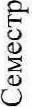 оВиды	учебной	работы,	включаяВиды	учебной	работы,	включаяВиды	учебной	работы,	включаяВиды	учебной	работы,	включаяФормы	текущего1дисциплины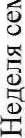 самостоятельную	работуобучающегося и трудоемкость (в часах)самостоятельную	работуобучающегося и трудоемкость (в часах)самостоятельную	работуобучающегося и трудоемкость (в часах)самостоятельную	работуобучающегося и трудоемкость (в часах)контроля успеваемости(по неделям семестра) Форма промежуточной аттестации   (по семестамЛекцииПракт.СеминарыСамост.занятияабота1Симуляционный122363012 семестр - зачет№Код компетенцииСодержание компетенции (или ее части)В результате прохождение практики, обучающиеся должны:Оценочные средства1.УК-1Способен осуществлять критический анализ проблемных ситуаций на основе системного подхода, вырабатывать стратегию действийИД-1 Находит и критически анализирует информацию, необходимую для решения поставленной задачи (проблемной ситуации)ИД-2 Рассматривает и предлагает возможные варианты системного подхода в решении задачи (проблемной ситуации), оценивая их достоинства и недостаткиИД-3 Формирует собственные выводы и точку зрения на основе аргументированных данныхИД-4 Определяет и оценивает риски (последствия) возможных решений поставленной задачиИД-5 Принимает стратегическое решение проблемных ситуацийВопросы к собеседован июТестыСитуацион ные задачи2УК-3Способен организовывать и руководить работой команды, вырабатываякомандную стратегию для достижения поставленной целиИД-1 Проявляет лидерство в планировании и осуществлении профессиональной деятельности, в постановке целей, в побуждении других к достижению поставленных целейИД-2 Вырабатывает командную стратегию для выполнения практических задач ИД-3 Распределяет задания и добивается их исполнения реализуя основные функции управленияИД-4 Формулирует, аргументирует, отстаивает свое мнение и общие решения, несет личную ответственность за результатыИД-5 Умеет разрешать конфликты на основе согласования позиций и учетаинтересовВопросы к собеседован июСитуационн ые задачи3УК-4Способен применять современныекоммуникативные технологии, в том числе на иностранном(ых) языке(ах), дляакадемического иИД-1 Выбирает стиль общения и язык жестов с учетом ситуации взаимодействияИД-2 Ведет деловую переписку на государственном и иностранном языке с учетом особенностей стилистики официальных и неофициальных писем, социокультурных различийИД-4 Публично выступает, строит свое выступление с учетом аудитории и цели общенияФрагмент истории болезниСитуационн ые задачипрофессиональноговзаимодействия4УК-5Способен анализировать и учитывать разнообразие культур в процессе межкультурного взаимодействияИД 1 Отмечает и анализирует особенности межкультурного взаимодействия (преимущества и возможные проблемные ситуации), обусловленные различием этических, религиозных и ценностных системИД 2 Может преодолеть коммуникативные барьеры при межкультурном взаимодействии ИД 3 Придерживается принципов недискриминационного взаимодействия, основанного на толерантном восприятии культурных особенностей представителей различных этносов и конфессий, при личном и массовом общенииВопросы к собеседован июПрактическ ие навыки5УК-8Способен создавать и поддерживать	в повседневной жизниив    профессиональной деятельности безопасные условия жизнедеятельности для	сохранения природной	среды, обеспечения устойчивого развития общества, втом числе при угрозеивозникновении чрезвычайных ситуаций и военных конфликтовИД-3 Осуществляет оказание первой помощи пострадавшемуСитуационн ые задачиВопросы к собеседован июПрактическ ие навыки6УК-9Способен использовать базовые дефектологические знания в социальной и профессиональнойсферахИД 1 Обладает представлениями о принципах недискриминационного взаимодействия при коммуникации в различных сферах жизнедеятельности, сучетом социально-психологических особенностей лиц с ограниченными возможностями здоровьяИД 2 Планирует и осуществляет профессиональную деятельность с лицами,имеющими инвалидность или ограниченные возможности здоровьяСитуационн ые задачиВопросы к собеседован июИД 3 Взаимодействует с лицами, имеющими ограниченные возможности здоровьяили инвалидность в социальной и профессиональной сферах7ОПК-1Способен реализовывать моральные и правовые нормы, этические и деонтологические принципы в профессиональной деятельностиИД 1 Знает и использует моральные и правовые нормы, этические и деонтологические основы статуса пациента и врача необходимые в профессиональной деятельностиИД 2 Применяет принципы и правила взаимоотношения «врач-пациент», «врач-родственник», "врачебная тайна", "врачебная клятва"ИД 4 Осуществляет контроль соблюдения норм врачебной и деловой этики в общении с коллегами, гражданами, пациентами, должностными лицами, необходимых в профессиональной деятельности врачаФрагмент истории болезниВопросы к собеседован июТестыСитуационн ые задачиПриктическ ие навыки8ОПК-2Способен проводить и осуществлять контроль эффективности мероприятий попрофилактике инфекционных и неинфекционных заболеваний у детей, формированиюздорового образа жизни и санитарно- гигиеническому просвещению населенияИД 3 Определяет потребность населения по профилактике, формированию здорового образа жизни и санитарно-гигиеническому просвещениюИД 4 Осуществляет разработку, утверждение и реализацию мероприятий по профилактике, формированию здорового образа жизни и санитарно-гигиеническому просвещению населенияВопросы к собеседован июТестыСитуационн ые задачи9ОПК-4Способен применять медицинские изделия, предусмотренные порядком оказания медицинской помощи,ИД 1 Проводит полное физикальное обследование пациента с применением медицинских изделий (термометр, динамометр, ростомер, биоэмпеданс, весы, тонометр, стетофонендоскоп идр) и интерпретирует его результатыЗадачиПрактическ ие навыкиа также проводить обследования пациентас целью установления диагнозаИД 2 Обосновывает необходимость и объем специализированного оборудования, технологий, препаратов и изделий, диагностического обследования пациента с целью установления диагнозаи персонифицированной медицины при решении поставленной профессиональной задачиИД 3 Анализирует полученные результаты диагностического обследования пациента, при необходимости обосновывает и планирует объем дополнительных исследованийИД 4 Назначает медицинские изделия, включая специальное программное обеспечение, для профилактики, диагностики, леченияи медицинской реабилитации заболеваний, мониторинга состояния организма человека, проведения медицинских исследований, восстановления, замещения, изменения анатомической структуры или физиологических функций организма, предотвращения или прерывания беременности, функциональное назначение которых не реализуется путем фармакологического, иммунологического, генетического или метаболического воздействия на организм человекаИД 5 Оформляет рецептурный бланк согласно порядка оформления рецептурных бланков на медицинские изделия, их учета и хранения10ОПК-5Способен оценивать морфофункциональ ные,физиологические состояния и патологические процессы в организме человека для решения профессиональныхзадачИД 1 Определяет и анализирует морфофункциональные, физиологические состояния и патологические процессы организма человекаИД 2 Учитывает морфофункциональные особенности, физиологические состояния и патологические процессы в организме человека при составлении плана обследования и леченияФрагмент истории болезниВопросы к собеседован июТестыСитуационн ые задачи11ОПК-6Способен организовывать уход за больными, оказывать первичную медико- санитарную помощь, обеспечивать организацию работы и принятиепрофессиональных решений при неотложных состояниях на догоспитальном этапе,в условиях чрезвычайных ситуаций, эпидемий и в очагах массового пораженияИД 2 Оценивает состояние пациента, требующего оказания медицинской помощи в неотложной или экстренной формах на догоспитальном этапе, в условиях чрезвычайных ситуаций, эпидемий и в очагах массового пораженияИД 3 Распознает состояния и оказывает медицинскую помощь в неотложной форме пациентам при внезапных острых заболеваниях, обострениях хронических заболеваний без явных признаков угрозы жизни пациентаИД 4 Распознает состояния и оказывает медицинскую помощь в экстренной форме пациентам при состояниях, представляющих угрозу жизни пациента, в том числеклинической смерти (остановка жизненно важных функций организма человека (кровообращения и/или дыхания)ИД 5 Применяет лекарственные препараты и медицинские изделия при оказании медицинской помощи в экстренной или неотложной формахФрагмент истории болезниВопросы к собеседован июТестыСитуационн ые задачи12ОПК-7Способен назначать лечение и осуществлять контрольего эффективности и безопасностиИД 1 Разрабатывает план лечения заболевания или состояния с учетом диагноза, возраста и клинической картины в соответствии с действующими порядкамиоказания медицинской помощи, клиническими рекомендациями (протоколами лечения) по вопросам оказания медицинской помощи с учетом стандартов медицинской помощиИД 2 Назначает лекарственные препараты, медицинские изделия и лечебное питание с учетом диагноза, возраста и клинической картины болезни и в соответствии с действующими порядками оказания медицинской помощи,клиническими рекомендациями (протоколами лечения) по вопросам оказания медицинской помощи с учетом стандартов медицинской помощиИД 3 Применяет немедикаментозное лечение с учетом диагноза, возраста иклинической картины болезни в соответствии с действующими порядками оказания медицинской помощи, клиническими рекомендациями (протоколами лечения) по вопросам оказания медицинской помощи с учетом стандартов медицинской помощи ИД 4 Оценивает эффективность и безопасность применения лекарственных препаратов, медицинских изделий, лечебного питания и иных методов леченияФрагмент истории болезниСитуационн ые задачиИД 5 Оценивает эффективность и безопасность мероприятий медицинской реабилитации пациента в соответствии с действующими порядками оказания медицинской помощи, клиническими рекомендациями (протоколами лечения) по вопросам оказания медицинской помощи с учетом стандартов медицинской помощиИД 6 Организовывает персонализированное лечение пациента детского возраста, беременных женщин13ОПК-8Способен реализовывать и осуществлять контроль эффективности медицинской реабилитации пациента, в том числе при реализациииндивидуальных программ реабилитации и абилитации ребенка- инвалида, проводить оценку способности пациента осуществлять трудовую деятельностьИД 4 Выполняет мероприятия медицинской реабилитации пациента, в том числе при реализации индивидуальной программы реабилитации или абилитации инвалидов, в соответствии с действующими порядками оказания медицинской помощи, клиническими рекомендациями (протоколами лечения) по вопросамоказания медицинской помощи с учетом стандартов медицинской помощи ИД 5 Оценивает эффективность и безопасность мероприятий медицинской реабилитации пациента в соответствии с действующими порядками оказаниямедицинской помощи, клиническими рекомендациями (протоколами лечения) по вопросам оказания медицинской помощи с учетом стандартов медицинской помощиВопросы к собеседован июТестыСитуационн ые задачиПрактическ ие навыки14ОПК-10Способен понимать принципы работы современных информационных технологий и использовать их для решения задач профессиональной деятельностиИД 1 Использует современные информационные и коммуникационные средства и технологии, библиографические ресурсы, медико-биологическую терминологию в решении стандартных задач профессиональной деятельностиСитуационн ые задачиПрактическ ие навыки15ПК-1Способен оказывать медицинскую помощь детям в амбулаторных условиях, не предусматривающих круглосуточного медицинскогонаблюдения и лечения,в том числе на дому при вызове медицинского работникаИД 1 Осуществляет обследование детей с целью установления диагнозаИД 2 Назначает лечение детям и контролирует его эффективность и безопасность ИД 3 Реализует и контролирует эффективность индивидуальных реабилитационных программ для детейИД 4 Проводит профилактические мероприятия, в том числе санитарно- просветительные работы, среди детей и их родителейИД 5 Организует деятельность медицинского персонала и ведет медицинскую документациюСитуационн ые задачиПрактическ ие навыкиНаименование катего-рии (группы) универ- сальных компетенцийКод и наименование универ- сальной компетенцииКод и наименование индикатора до-стижения универсальной компе- тенцииСистемное икритическое мышлениеУК-1. Способен осу- ществлять критический ана- лиз проблемных ситуаций на основе системного подхода, вырабатывать стратегию действийИД-1 УК 1. Находит и критически анализирует информацию, необхо- димую для решения поставленной за- дачи (проблемной ситуации);ИД-2 УК 1. Рассматривает ипредлагает возможные варианты системного подхода в решении зада-чи (проблемной ситуации), оценивая их достоинства и недостатки;ИД-3 УК 1. Формирует собственные выводы и точку зрения на основе аргументированных данных;ИД-4 УК 1. Определяет и оценивает риски (последствия) возможных решений поставленной задачи.ИД-5 УК 1.Принимает стратегиче-ское решение проблемных ситуаций.Командная работа и лидерствоУК-3. Способен организовы- вать и руководить работойкоманды, вырабатывая ко- мандную стратегию для до- стижения поставленной целиИД-2 УК-3 Вырабатывает командную стратегию для выполнения практи- ческих задач.ИД-4 УК-3 Формулирует, аргументи- рует, отстаивает свое мнение и общие решения, несет личную от- ветственность за результаты.КоммуникацияУК-4. Способен применять современные коммуникатив- ные технологии, в том числе на иностранном(ых) языке(ах), для академиче- ского и профессионального взаимодействияИД-1 УК-4 Выбирает стиль общения и язык жестов с учетом ситуации взаимодействия;ИД-2 УК-4 Ведет деловую переписку на государственном и иностранном языке с учетом особенностей стили- стики официальных и неофициаль- ных писем, социокультурных разли- чий;Межкультурное взаимодействиеУК-5. Способен анализиро- вать и учитывать разнооб- разие культур в процессе межкультурного взаимодей- ствияИД-1 УК-5 Отмечает и анализирует особенности межкультурного взаи- модействия (преимущества и возможные проблемные ситуации), обусловленные различием этических, религиозных и ценностных систем; ИД-2 УК-5 Может преодолеть коммуникативные барьеры при меж- культурном взаимодействии;ИнклюзивнаякомпетентностьУК-9. Способен использо- вать базовые дефектологиче- ские знания в социальной и профессиональной сферахИД-1 УК-9 Обладает представлениями о принципах недискриминационного взаимодействия при коммуникации в различных сферах жизнедеятельно- сти, с учетом социально-психологи- ческих особенностей лиц с ограни- ченными возможностями здоровья. ИД-2 УК-9 Планирует и осуществляет профессиональную деятельность с лицами, имеющими инвалидность или ограниченные возможности здоро- вья.ИД-3 УК 9 Взаимодействует с лицами,имеющими ограниченные возможно-сти здоровья или инвалидность всоциальной и профессиональной сфе- рах.Наименование категории(группы) общепрофессио- нальной компетенцийКод и наименование общепро- фессиональной компетенцииКод и наименование индикаторадостижения общепрофессиональ- ной компетенцииЭтические и правовые основы профессиональ- ной деятельностиОПК-1. Способен реализовы- вать моральные и правовые нормы, этические и деонто- логические принципы в про- фессиональной деятельностиИД-1ОПК-1 Знает и использует мо- ральные и правовые нормы, эти- ческие и деонтологические осно- вы статуса пациента и врача не- обходимые в профессиональной деятельности;ИД-2ОПК-1 Применяет принципы и правила взаимоотношения «врач- пациент», «врач-родственник», "врачебная тайна", " врачебная клятва"ИД-3ОПК-1 Излагает профессио- нальную информацию в процессе межкультурного взаимодей- ствия, соблюдая принципы этики и деонтологии, морально и право- вых норм.ИД-4ОПК-1 Осуществляет контроль соблюдения норм вра- чебной и деловой этики в обще- нии с коллегами, гражданами, па- циентами, должностными лица- ми необходимых в профессио-нальной деятельности врача.Диагностические инструментальные методы обследованияОПК-4. Способен применять медицинские изделия, преду- смотренные порядком оказа- ния медицинской помощи, а также проводить обследова- ния пациента с целью установления диагнозаИД-1 ОПК-4Осуществляет сбор жалоб, анамнеза жизни и заболе- вания пациента и анализ получен- ной информацииИД-2 ОПК-4 Проводить полное фи- зикальное обследование пациента (осмотр, пальпацию, перкуссию, аускультацию) и интерпретиру- ет его результатыИД-3 ОПК-4 Обосновывает необхо- димость и объем обследования пациента с целью установления диагноза и персонифицированной медицины при решении постав- ленной профессиональной задачи. ИД-4 ОПК-4 Анализирует получен- ные результаты обследованияпациента, при необходимости обосновывает и планирует объемдополнительных исследований. ИД-4 ОПК-5 Назначает медици-нские изделия, включая специаль- ное программное обеспечение, для профилактики, диагностики, лечения и медицинской реабили- тации заболеваний, мониторинга состояния организма человека, проведения медицинских исследо- ваний, восстановления, замеще- ния, изменения анатомической структуры или физиологических функций организма, предот- вращения или прерывания бе- ременности, функциональное на- значение которых не реализуется путем фармакологического, иммунологического, генетиче- ского или метаболического воздействия на организм челове- каИД-4 ОПК-6 Оформляет рецептур- ный бланк согласно порядка оформления рецептурных блан- ков на лекарственные препараты для медицинского применения, медицинские изделия, а также специализированные продукты лечебного питания, их учета ихраненияЭтиология и патогенезОПК-5. Способен оценивать морфофункциональные, фи- зиологические состояния и патологические процессы в организме человека для реше- ния профессиональных задачИД-1 ОПК-5 Определяет и анализи- рует морфофункциональные, фи- зиологические состояния и пато- логические процессы организма человека.ИД-2 ОПК-5 Учитывает морфофункциональные особенно- сти, физиологические состояния и патологические процессы в организме человека при составле-нии плана обследования и леченияЛечение заболеваний и состоянийОПК-7. Способен назначать лечение и осуществлятьконтроль его эффективности и безопасностиИД-1 ОПК-7 Разрабатывает план лечения заболевания или состоя- ния с учетом диагноза, возраста и клинической картины в соот- ветствии с действующими по- рядками оказания медицинской помощи, клиническими ре- комендациями (протоколами ле- чения) по вопросам оказания медицинской помощи с учетомстандартов медицинской помо-щиИнформационнаяОПК-10. Способен пониматьИД-1 ОПК-10 Использует современ-грамотностьпринципы работы современ-ные информационные и коммуни-ных информационных техно-кационные средства и техно-логий и использовать их длялогии в решении стандартныхрешения задач профессио-задач профессиональной деятель-нальной деятельностиности.Профессиональная компе- тенция, установленная обра- зовательной организациейИндикаторы профессиональной компетенцииПК -1 Способен оказывать первичную медико-санитар- ную помощь взрослому насе- лению в амбулаторных условиях, не предусмат- ривающих круглосуточного медицинского наблюдения и лечения, в том числе на дому при вызове медицинского ра-ботникаИД-1 ПК1 Оказывает медицинскую помощь пациенту внеотложной или экстренной формахПК -1 Способен оказывать первичную медико-санитар- ную помощь взрослому насе- лению в амбулаторных условиях, не предусмат- ривающих круглосуточного медицинского наблюдения и лечения, в том числе на дому при вызове медицинского ра-ботникаИД-5 ПК1 Проводит и контролирует эффективность мероприятий по профилактике и формированию здо- рового образа жизни и санитарно-гигиеническому про- свещению населения№ п/п1.Наименование последующих дисциплинФакультетскаяУчебная практика«Практика по получению профессиональных умений и навыков диагностического профиля»+2.терапия Госпитальная+3.педиатрия Поликлиническая+4.педиатрия Фтизиатрия+5.Детская хирургия+6.Детская урология+7.Факультетская педиатрия+8.Детская онкология+9.Экстренная и неотложная помощь у+Вид учебной работыВсего часов/ зачетных еди- ниц5 семестр112Аудиторные занятия (всего) в том числе:Аудиторные занятия (всего) в том числе:61Лекции (Л)Лекции (Л)10Практические занятия (ПЗ)Практические занятия (ПЗ)51Семинары (С)Семинары (С)-Лабораторные работы (ЛР)Лабораторные работы (ЛР)0Самостоятельная работа студента (СРС), в томчисле:Самостоятельная работа студента (СРС), в томчисле:44История болезни (ИБ)История болезни (ИБ)-Курсовая работа (КР)Курсовая работа (КР)-Реферат (Реф)Реферат (Реф)-Расчетно-графические работы (РГР)Расчетно-графические работы (РГР)-Подготовка к занятиям(ПЗ)Подготовка к занятиям(ПЗ)-Подготовка к текущему контролю (ПТК)Подготовка к текущему контролю (ПТК)-Подготовка к промежуточному контролю (ППК)Подготовка к промежуточному контролю (ППК)-Прохождение практикиПрохождение практики44Вид промежуточной аттеста- циизачет (3)3Вид промежуточной аттеста- цииэкзамен (Э)-ИТОГО: Общая трудоем- костьчас.105+3=108ИТОГО: Общая трудоем- костьЗЕТ3№Кодкомпетенци иСодержаниекомпетенции (или ее части)В результате прохождение практики обучающиеся должны:В результате прохождение практики обучающиеся должны:В результате прохождение практики обучающиеся должны:В результате прохождение практики обучающиеся должны:В результате прохождение практики обучающиеся должны:№Кодкомпетенци иСодержаниекомпетенции (или ее части)ЗнатьУметьВладетьИндекс достиженияОценочные средства*1.УК-1.СпособенИсточникиосуществлять поискнавыками поискаИД	1	Находит	исобеседован1.УК-1.осуществлятьполученияинформациии использованиякритическиие по теме1.УК-1.критическийинформации,посредствоминформации,анализируетзанятия1.УК-1.анализвозможностиэлектронныхнеобходимой дляинформацию,1.УК-1.проблемныхинтернет-ресурсовресурсов,выполнениянеобходимую	для1.УК-1.ситуаций наи программныхработать в ЭИОСпрофессиональнрешения поставленной1.УК-1.основе системногопродуктов приMoodleых задач,задачи	(проблемной1.УК-1.подхода,решениипользоватьсяпрофессиональнситуации)1.УК-1.вырабатыватьпрофессиональныэлектроннымиого иИД 2 Рассматривает  и1.УК-1.стратегиюх задачбиблиотечнымиличностногопредлагает возможные1.УК-1.действий(поисковыесистемамиразвитияварианты	системного1.УК-1.системы,выполнятьподхода	в	решенииофициальныесестринскиезадачи	(проблемнойсайтыманипуляции вситуации), оценивая ихминистерств ипределах своихдостоинства	иведомств, базыполномочийнедостаткиздравоохранения,введениеИД	3	ФормируетЭИОС Moodleвнутримышечной,собственные выводы итехнологииподкожной,точку зрения на основевыполнениявнутрикожнойаргументированныхсестринскихинъекцийданныхманипуляцийнабирать в шприцИД	4	Определяет	исоблюдениелекарственныйоценивает	рискиправил асептики ираствор из ампулы и(последствия)антисептики нафлакона, разводитьвозможных	решенийпосту;антибиотики;поставленной задачи- методикипользоватьсяИД	5	Принимаетпарентеральногокарманнымстратегическоевведенияингалятором,решение	проблемныхлекарственныхспейсером,ситуацийсредствнебулайзеромситуаций(подкожные,транспортироватьситуацийвнутримышечныебольного в кресле-ситуацийинъекции);каталке, носилках-ситуаций- соблюдениекаталке, на носилках;ситуацийсанитарно-перекладыватьситуацийпротивоэпидемичебольного с носилок наситуацийского режима, апостель; пользоватьсяситуацийтакже мер пофункциональнойситуацийпрофилактикекроватью;ситуацийВИЧ/СПИД а иситуацийвирусногоситуацийгепатита В и Сситуаций2.УК-4.СпособенЭлементыосуществлять поискнавыками поискаИД-1 Выбирает стильсобеседован2.УК-4.применятьсовременныхинформациии использованияобщения и язык жестовие по теме2.УК-4.современныекоммуникативныхпосредствоминформации,с учетом ситуациизанятия2.УК-4.коммуникативныетехнологий,электронныхнеобходимой длявзаимодействия;технологии, в томПринципыресурсов,выполнениячисле набиоэтики,работать в ЭИОСпрофессиональниностранном(ых)ОсновыMoodleых задач,языке(ах), длямедицинскойпользоватьсяпользоватьсяакадемического иэтикиэлектроннымиприложениемпрофессиональногспособыбиблиотечнымиGoogle –о взаимодействияреализациисистемамипереводчикпринципов этики иреализовыватьНавыкомдеонтологии впринципы этики иреализациипрофессиональнойдеонтологии вэтических	идеятельностипрофессиональнойдеонтологическиалгоритм оказаниядеятельностих	принципов	впомощи палатнойвыполнять функцииработе	смедицинскойсреднегопациентами и ихсестре примедперсонала природственникамипроведениипроведенииразличныхразличныхманипуляций выполнение манипуляций по назначению врача и ведение учета выполненных манипуляцийманипуляций выполнение манипуляций по назначению врача и ведениедокументации3.УК-5.СпособенОсновныеосуществлять поискнавыками поискаИД-1 Отмечает исобеседован3.УК-5.анализировать имежкультурныеинформациии использованияанализируетие по теме3.УК-5.учитыватьразличия, основыпосредствоминформации,особенностизанятия3.УК-5.разнообразиетолерантности.электронныхнеобходимой длямежкультурного3.УК-5.культур вПринципыресурсов,выполнениявзаимодействия3.УК-5.процессебиоэтики,работать в ЭИОСпрофессиональн(преимущества и3.УК-5.межкультурногоОсновыMoodleых задач,возможные3.УК-5.взаимодействиямедицинскойпользоватьсяпользоватьсяпроблемные ситуации),3.УК-5.этикиэлектроннымиприложениемобусловленные3.УК-5.библиотечнымиGoogle –различием этических,3.УК-5.системамипереводчикрелигиозных и3.УК-5.толерантновыполнятьценностных систем;3.УК-5.восприниматьтранспортировкуИД-2 Можетсоциальные,, термометрию,преодолетьэтнические,инъекции,коммуникативныеконфессиональные иэлементы ухода,барьеры прикультурные различияпроявляямежкультурномОказатьтолерантность квзаимодействии;необходимуюдругимИД-3 Придерживаетсяпомощь при острыхкультурампринциповвнезапныхнедискриминационногосостоянияхвзаимодействия,пациентов, приоснованного наобострениитолерантномхроническойвосприятии культурныхпатологии, котораяособенностейне сопровождаетсяпредставителейугрозой для жизни пациента и  не требует экстренной медицинской помощи с учетоммежкультурных различийразличных этносов иконфессий, при личном и массовом общении.4.УК-9СпособенБазовыеосуществлять поискнавыками поискаИД	1	Обладает4.УК-9использоватьдефектологическиинформациии использованияпредставлениями	о4.УК-9базовыее знания впосредствоминформации,принципах4.УК-9дефектологическисоциальной иэлектронныхнеобходимой длянедискриминационного4.УК-9е знания впрофессиональноресурсов,выполнениявзаимодействия	при4.УК-9социальной ий сферахработать в ЭИОСпрофессиональнкоммуникации	в4.УК-9профессиональноИсточникиMoodleых задач,различных	сферах4.УК-9й сферахполученияпользоватьсяпрофессиональнжизнедеятельности,	с4.УК-9информации,электроннымиого иучетом	социально-4.УК-9возможностибиблиотечнымиличностногопсихологических4.УК-9интернет-ресурсовсистемамиразвитияособенностей	лиц	с4.УК-9и программныхОказатьосуществлятьограниченными4.УК-9продуктов принеобходимуювведениевозможностямирешениипомощь при острыхлекарственныхздоровьяпрофессиональнывнезапныхсредств,ИД	2	Планирует	их задачсостоянияхтранспортировкиосуществляет(поисковыепациентов, которая непациента спрофессиональнуюсистемы,сопровождаетсяучетом базовыхдеятельность с лицами,официальныеугрозой для жизнидефектологическимеющимисайтыпациента и не требуетих знанийинвалидность	илиминистерств иэкстреннойограниченныеведомств, базымедицинской помощивозможности здоровьяздравоохранения,с учетом базовыхИД 3 ВзаимодействуетЭИОС Moodleдефектологическихс лицами,  имеющимизнанийограниченныевозможности	здоровьяили	инвалидность	всоциальной	ипрофессиональной сферах5.ОПК-1.СпособеносновыпользоватьсянавыкамиИД-1 Знает и использует моральные и правовые нормы, этические идеонтологические основы статуса пациента и врача необходимые в профессиональной деятельности;ИД-2 Применяет принципы и правила взаимоотношения«врач-пациент», «врач- родственник»,"врачебная тайна", " врачебная клятва" ИД-3 Излагает профессиональнуюсобеседован5.ОПК-1.реализовыватьпрофессиональноучебной,	научной,профессиональнИД-1 Знает и использует моральные и правовые нормы, этические идеонтологические основы статуса пациента и врача необходимые в профессиональной деятельности;ИД-2 Применяет принципы и правила взаимоотношения«врач-пациент», «врач- родственник»,"врачебная тайна", " врачебная клятва" ИД-3 Излагает профессиональнуюие по теме5.ОПК-1.моральные ий этики,научно-популярнойой	этики	иИД-1 Знает и использует моральные и правовые нормы, этические идеонтологические основы статуса пациента и врача необходимые в профессиональной деятельности;ИД-2 Применяет принципы и правила взаимоотношения«врач-пациент», «врач- родственник»,"врачебная тайна", " врачебная клятва" ИД-3 Излагает профессиональнуюзанятия5.ОПК-1.правовые нормы,деонтологии,литературой,	сетьюдеонтологииИД-1 Знает и использует моральные и правовые нормы, этические идеонтологические основы статуса пациента и врача необходимые в профессиональной деятельности;ИД-2 Применяет принципы и правила взаимоотношения«врач-пациент», «врач- родственник»,"врачебная тайна", " врачебная клятва" ИД-3 Излагает профессиональную5.ОПК-1.этические идеонтологические принципы в профессионально й деятельностипринципы работыв коллективе принципы и правила взаимоотношения«врач-пациент»,«врач- родственник», "врачебная тайна", "врачебная клятва"Интернет	для профессиональнойдеятельности;защищатьгражданские права врачей и пациентов различного возрастареализоватьэтические	и деонтологические принципы	виспользовать моральные	и правовые нормы, этические	и деонтологически е основы статуса пациента и врача необходимые	в профессиональн ой деятельностиИД-1 Знает и использует моральные и правовые нормы, этические идеонтологические основы статуса пациента и врача необходимые в профессиональной деятельности;ИД-2 Применяет принципы и правила взаимоотношения«врач-пациент», «врач- родственник»,"врачебная тайна", " врачебная клятва" ИД-3 Излагает профессиональную5.ОПК-1.профессиональнойИД-1 Знает и использует моральные и правовые нормы, этические идеонтологические основы статуса пациента и врача необходимые в профессиональной деятельности;ИД-2 Применяет принципы и правила взаимоотношения«врач-пациент», «врач- родственник»,"врачебная тайна", " врачебная клятва" ИД-3 Излагает профессиональную5.ОПК-1.деятельностиИД-1 Знает и использует моральные и правовые нормы, этические идеонтологические основы статуса пациента и врача необходимые в профессиональной деятельности;ИД-2 Применяет принципы и правила взаимоотношения«врач-пациент», «врач- родственник»,"врачебная тайна", " врачебная клятва" ИД-3 Излагает профессиональную5.ОПК-1.ИзлагатьИД-1 Знает и использует моральные и правовые нормы, этические идеонтологические основы статуса пациента и врача необходимые в профессиональной деятельности;ИД-2 Применяет принципы и правила взаимоотношения«врач-пациент», «врач- родственник»,"врачебная тайна", " врачебная клятва" ИД-3 Излагает профессиональнуюпрофессиональнуюинформацию в процессемежкультурного взаимодействия, соблюдая принципы этики и деонтологии, морально и правовых норм.ИД-4 Осуществляетконтроль соблюдения норм врачебной иделовой этики в общении с коллегами,информацию	винформацию в процессемежкультурного взаимодействия, соблюдая принципы этики и деонтологии, морально и правовых норм.ИД-4 Осуществляетконтроль соблюдения норм врачебной иделовой этики в общении с коллегами,процессеинформацию в процессемежкультурного взаимодействия, соблюдая принципы этики и деонтологии, морально и правовых норм.ИД-4 Осуществляетконтроль соблюдения норм врачебной иделовой этики в общении с коллегами,межкультурногоинформацию в процессемежкультурного взаимодействия, соблюдая принципы этики и деонтологии, морально и правовых норм.ИД-4 Осуществляетконтроль соблюдения норм врачебной иделовой этики в общении с коллегами,взаимодействия,информацию в процессемежкультурного взаимодействия, соблюдая принципы этики и деонтологии, морально и правовых норм.ИД-4 Осуществляетконтроль соблюдения норм врачебной иделовой этики в общении с коллегами,соблюдая	принципыинформацию в процессемежкультурного взаимодействия, соблюдая принципы этики и деонтологии, морально и правовых норм.ИД-4 Осуществляетконтроль соблюдения норм врачебной иделовой этики в общении с коллегами,этики и деонтологии,информацию в процессемежкультурного взаимодействия, соблюдая принципы этики и деонтологии, морально и правовых норм.ИД-4 Осуществляетконтроль соблюдения норм врачебной иделовой этики в общении с коллегами,морально и правовыхинформацию в процессемежкультурного взаимодействия, соблюдая принципы этики и деонтологии, морально и правовых норм.ИД-4 Осуществляетконтроль соблюдения норм врачебной иделовой этики в общении с коллегами,норм.информацию в процессемежкультурного взаимодействия, соблюдая принципы этики и деонтологии, морально и правовых норм.ИД-4 Осуществляетконтроль соблюдения норм врачебной иделовой этики в общении с коллегами,Осуществлятьинформацию в процессемежкультурного взаимодействия, соблюдая принципы этики и деонтологии, морально и правовых норм.ИД-4 Осуществляетконтроль соблюдения норм врачебной иделовой этики в общении с коллегами,контроль соблюденияинформацию в процессемежкультурного взаимодействия, соблюдая принципы этики и деонтологии, морально и правовых норм.ИД-4 Осуществляетконтроль соблюдения норм врачебной иделовой этики в общении с коллегами,норм	врачебной	иинформацию в процессемежкультурного взаимодействия, соблюдая принципы этики и деонтологии, морально и правовых норм.ИД-4 Осуществляетконтроль соблюдения норм врачебной иделовой этики в общении с коллегами,деловой	этики	винформацию в процессемежкультурного взаимодействия, соблюдая принципы этики и деонтологии, морально и правовых норм.ИД-4 Осуществляетконтроль соблюдения норм врачебной иделовой этики в общении с коллегами,общении	синформацию в процессемежкультурного взаимодействия, соблюдая принципы этики и деонтологии, морально и правовых норм.ИД-4 Осуществляетконтроль соблюдения норм врачебной иделовой этики в общении с коллегами,коллегами, гражданами, пациентами,должностными лицами необходимых в	профессиональной деятельности врачагражданами, пациентами,должностными лицами необходимых в профессиональнойдеятельности врача.6.ОПК-6.Способенпринципы уходапроизвести санитарнуюобработку больного при поступлении в стационар и в период пребывания	в стационаре,смену нательного и постельного белья больного,обработать пролежни;осуществлять уход за	больныминавыками ухода	забольными	сучетом	их возраста, характера		и тяжестизаболеваниянавыками ухода	затяжелобольными и агонирующими больнымиИД-1 Организует уходсобеседован6.ОПК-6.организовыватьза больными ипроизвести санитарнуюобработку больного при поступлении в стационар и в период пребывания	в стационаре,смену нательного и постельного белья больного,обработать пролежни;осуществлять уход за	больныминавыками ухода	забольными	сучетом	их возраста, характера		и тяжестизаболеваниянавыками ухода	затяжелобольными и агонирующими больнымиза больным согласноие по теме6.ОПК-6.уход за больными,оказанияпроизвести санитарнуюобработку больного при поступлении в стационар и в период пребывания	в стационаре,смену нательного и постельного белья больного,обработать пролежни;осуществлять уход за	больныминавыками ухода	забольными	сучетом	их возраста, характера		и тяжестизаболеваниянавыками ухода	затяжелобольными и агонирующими больнымимедицинского профилязанятия6.ОПК-6.оказыватьпервичнойпроизвести санитарнуюобработку больного при поступлении в стационар и в период пребывания	в стационаре,смену нательного и постельного белья больного,обработать пролежни;осуществлять уход за	больныминавыками ухода	забольными	сучетом	их возраста, характера		и тяжестизаболеваниянавыками ухода	затяжелобольными и агонирующими больнымибольного6.ОПК-6.первичнуюдоврачебнойпроизвести санитарнуюобработку больного при поступлении в стационар и в период пребывания	в стационаре,смену нательного и постельного белья больного,обработать пролежни;осуществлять уход за	больныминавыками ухода	забольными	сучетом	их возраста, характера		и тяжестизаболеваниянавыками ухода	затяжелобольными и агонирующими больнымиИД-2 Применяет6.ОПК-6.медико-медико-произвести санитарнуюобработку больного при поступлении в стационар и в период пребывания	в стационаре,смену нательного и постельного белья больного,обработать пролежни;осуществлять уход за	больныминавыками ухода	забольными	сучетом	их возраста, характера		и тяжестизаболеваниянавыками ухода	затяжелобольными и агонирующими больнымипринципы и правила6.ОПК-6.санитарнуюсанитарнойпроизвести санитарнуюобработку больного при поступлении в стационар и в период пребывания	в стационаре,смену нательного и постельного белья больного,обработать пролежни;осуществлять уход за	больныминавыками ухода	забольными	сучетом	их возраста, характера		и тяжестизаболеваниянавыками ухода	затяжелобольными и агонирующими больнымивзаимоотношения6.ОПК-6.помощь,помощи припроизвести санитарнуюобработку больного при поступлении в стационар и в период пребывания	в стационаре,смену нательного и постельного белья больного,обработать пролежни;осуществлять уход за	больныминавыками ухода	забольными	сучетом	их возраста, характера		и тяжестизаболеваниянавыками ухода	затяжелобольными и агонирующими больными«врач-пациент», «врач-6.ОПК-6.обеспечиватьразличныхпроизвести санитарнуюобработку больного при поступлении в стационар и в период пребывания	в стационаре,смену нательного и постельного белья больного,обработать пролежни;осуществлять уход за	больныминавыками ухода	забольными	сучетом	их возраста, характера		и тяжестизаболеваниянавыками ухода	затяжелобольными и агонирующими больнымиродственник»,6.ОПК-6.организациюзаболеваниях ипроизвести санитарнуюобработку больного при поступлении в стационар и в период пребывания	в стационаре,смену нательного и постельного белья больного,обработать пролежни;осуществлять уход за	больныминавыками ухода	забольными	сучетом	их возраста, характера		и тяжестизаболеваниянавыками ухода	затяжелобольными и агонирующими больными«врачебная тайна»,6.ОПК-6.работы исостояниях.произвести санитарнуюобработку больного при поступлении в стационар и в период пребывания	в стационаре,смену нательного и постельного белья больного,обработать пролежни;осуществлять уход за	больныминавыками ухода	забольными	сучетом	их возраста, характера		и тяжестизаболеваниянавыками ухода	затяжелобольными и агонирующими больными«врачебная клятва»6.ОПК-6.принятиеэтиологию,произвести санитарнуюобработку больного при поступлении в стационар и в период пребывания	в стационаре,смену нательного и постельного белья больного,обработать пролежни;осуществлять уход за	больныминавыками ухода	забольными	сучетом	их возраста, характера		и тяжестизаболеваниянавыками ухода	затяжелобольными и агонирующими больными6.ОПК-6.профессиональныклиническиепроизвести санитарнуюобработку больного при поступлении в стационар и в период пребывания	в стационаре,смену нательного и постельного белья больного,обработать пролежни;осуществлять уход за	больныминавыками ухода	забольными	сучетом	их возраста, характера		и тяжестизаболеваниянавыками ухода	затяжелобольными и агонирующими больнымих решений припроявления,различного возраста, страдающимизаболеваниями различных органов и систем,осуществлять транспортировку больных;измерять температуру	тела, суточный диурез,собирать	у пациентоворганизовать уход при рвоте, кровотечениях,кашле,	удушье, болях в сердце, лихорадке, обмороке,коллапсе,диарее,	запоре, энурезе, почечнойколике,Определение основных антропометричеснеотложныхспособыразличного возраста, страдающимизаболеваниями различных органов и систем,осуществлять транспортировку больных;измерять температуру	тела, суточный диурез,собирать	у пациентоворганизовать уход при рвоте, кровотечениях,кашле,	удушье, болях в сердце, лихорадке, обмороке,коллапсе,диарее,	запоре, энурезе, почечнойколике,Определение основных антропометричессостояниях напрофилактикиразличного возраста, страдающимизаболеваниями различных органов и систем,осуществлять транспортировку больных;измерять температуру	тела, суточный диурез,собирать	у пациентоворганизовать уход при рвоте, кровотечениях,кашле,	удушье, болях в сердце, лихорадке, обмороке,коллапсе,диарее,	запоре, энурезе, почечнойколике,Определение основных антропометричесдогоспитальномновойразличного возраста, страдающимизаболеваниями различных органов и систем,осуществлять транспортировку больных;измерять температуру	тела, суточный диурез,собирать	у пациентоворганизовать уход при рвоте, кровотечениях,кашле,	удушье, болях в сердце, лихорадке, обмороке,коллапсе,диарее,	запоре, энурезе, почечнойколике,Определение основных антропометричесэтапе, в условияхкоронавируснойразличного возраста, страдающимизаболеваниями различных органов и систем,осуществлять транспортировку больных;измерять температуру	тела, суточный диурез,собирать	у пациентоворганизовать уход при рвоте, кровотечениях,кашле,	удушье, болях в сердце, лихорадке, обмороке,коллапсе,диарее,	запоре, энурезе, почечнойколике,Определение основных антропометричесчрезвычайныхинфекциейразличного возраста, страдающимизаболеваниями различных органов и систем,осуществлять транспортировку больных;измерять температуру	тела, суточный диурез,собирать	у пациентоворганизовать уход при рвоте, кровотечениях,кашле,	удушье, болях в сердце, лихорадке, обмороке,коллапсе,диарее,	запоре, энурезе, почечнойколике,Определение основных антропометричесситуаций,эпидемий и вCOVID-19различного возраста, страдающимизаболеваниями различных органов и систем,осуществлять транспортировку больных;измерять температуру	тела, суточный диурез,собирать	у пациентоворганизовать уход при рвоте, кровотечениях,кашле,	удушье, болях в сердце, лихорадке, обмороке,коллапсе,диарее,	запоре, энурезе, почечнойколике,Определение основных антропометричесочагах массовогоразличного возраста, страдающимизаболеваниями различных органов и систем,осуществлять транспортировку больных;измерять температуру	тела, суточный диурез,собирать	у пациентоворганизовать уход при рвоте, кровотечениях,кашле,	удушье, болях в сердце, лихорадке, обмороке,коллапсе,диарее,	запоре, энурезе, почечнойколике,Определение основных антропометричеспораженияразличного возраста, страдающимизаболеваниями различных органов и систем,осуществлять транспортировку больных;измерять температуру	тела, суточный диурез,собирать	у пациентоворганизовать уход при рвоте, кровотечениях,кашле,	удушье, болях в сердце, лихорадке, обмороке,коллапсе,диарее,	запоре, энурезе, почечнойколике,Определение основных антропометричесбиологический материал	для лабораторныхисследований,проводитькормление больных;осуществитьдезинфекцию	и предстерилизационну ю	подготовку медицинского инструментария,пользоватьсяучебной,	научной, научно-популярной литературой,		сетью Интернет			для профессиональнойдеятельности;выполнять сестринские манипуляции вких показателей, используя ростомер, весы.Транспортиров ка больного накресле-каталке,на	носилках- каталке	ивручную	(на носилках).Проведение термометрии.навыками подготовкиинформационны х сообщенийпределах своих полномочийвведение внутримышечной, подкожной, внутрикожной инъекцийнабирать в шприц лекарственный раствор из ампулы и флакона, разводить антибиотики;пользоваться карманным ингалятором, спейсером, небулайзером осуществлять подготовкуинформационных сообщений по вопросам, связанным с новойкоронавируснойинфекцией COVID- 197.ОПК-10Способен понимать принципы работы современныхинформационных технологий и использовать ихдля решения задач профессионально й деятельностиПринципы работы современныхинформационных технологий, источники получения информации,медико-биологическую терминологию, возможности интернет-ресурсов и программных продуктов (поисковые системы, официальные сайты министерств иведомств, базы здравоохранения,осуществлять поиск информациипосредством электронных ресурсов,работать в ЭИОС Moodle пользоваться электроннымибиблиотечными системами Использовать современныеинформационные	и коммуникационные средства	итехнологии,библиографические ресурсы,	медико- биологическую терминологию	внавыками поиска и использования информации, необходимой для выполнения профессиональн ых	задач,профессиональн ого	иличностного развитияИД	1	Использует современныеинформационные	и коммуникационные средства и технологии, библиографические ресурсы,		медико- биологическую терминологию		в решении	стандартных задач профессиональнойдеятельностиЭИОС Moodleрешениистандартных	задач профессиональнойдеятельности среднегомедицинского персоналаНаименование категории(группы) универсальных компетенцийКод и наименование универсальной компетенцииКод и наименование индикатора достижения универсальной компетенцииСистемное икритическое мышлениеУК-1. Способен осуществлять критический анализ проблемных ситуаций на основе системного подхода, вырабатывать стратегию действийИД-1 УК 1. Находит и критически анализирует информацию, необходимую для решения поставленной задачи (проблемной ситуации);ИД-2 УК 1. Рассматривает и предлагает возможные варианты системного подхода в решении задачи (проблемной ситуации), оценивая их достоинства и недостатки;ИД-3 УК 1. Формирует собственные выводы и точку зрения на основе аргументированных данных;ИД-4 УК 1. Определяет и оценивает риски (последствия) возможных решений поставленной задачи.ИД-5 УК 1.Принимает стратегическое решение проблемных ситуаций.Командная работа и лидерствоУК-3. Способен организовывать ируководить работой команды, вырабатывая командную стратегию для достижения поставленной целиИД-1УК-3 Проявляет лидерство в планировании и осуществлении профессиональной деятельности, в постановке целей, в побуждении других к достижению поставленных целей.ИД-2 УК-3 Вырабатывает командную стратегию для выполнения практических задач.ИД-3 УК-3 Распределяет задания и добивается их исполнения реализуя основные функции управления.ИД-4 УК-3 Формулирует, аргументирует, отстаивает свое мнение и общие решения, несет личную ответственность за результаты.ИД-5 УК-3 Умеет разрешать конфликты на основе согласованияпозиций и учета интересов.КоммуникацияУК-4. Способен применять современныекоммуникативные технологии, в том числе на иностранном(ых) языке(ах), дляакадемического и профессионального взаимодействияИД-1 УК-4 Выбирает стиль общения и язык жестов с учетом ситуации взаимодействия;ИД-4 УК-4 Публично выступает на русском языке, строит свое выступление с учетом аудитории и цели общения;Межкультурное взаимодействиеУК-5. Способен анализировать и учитывать разнообразие культур в процессе межкультурного взаимодействияИД-1 УК-5 Отмечает и анализирует особенности межкультурного взаимодействия (преимущества и возможные проблемные ситуации), обусловленные различием этических, религиозных и ценностных систем;ИД-2 УК-5 Может преодолеть коммуникативные барьеры при межкультурном взаимодействии;ИД-3 УК-5 Придерживается принципов недискриминационного взаимодействия, основанного на толерантном восприятии культурных особенностей представителей различных этносов и конфессий, при личном и массовом общении.Безопасность жизнедеятельностиУК-8. Способен создавать и поддерживать в повседневной жизни и в профессиональной деятельности безопасные условия жизнедеятельности для сохранения природной среды, обеспечения устойчивого развития общества, в том числе при угрозе и возникновении чрезвычайных ситуаций ивоенных конфликтовИД-3 УК-8 Осуществляет оказание первой помощи пострадавшемуИнклюзивнаякомпетентностьУК-9. Способен использовать базовые дефектологические знания в социальной и профессиональной сферахИД-1 УК-9 Обладает представлениями о принципах недискриминационного взаимодействия при коммуникации в различных сферах жизнедеятельности, с учетом социально- психологических особенностей лиц с ограниченными возможностями здоровья.ИД-2 УК-9 Планирует и осуществляет профессиональнуюдеятельность с лицами, имеющими инвалидность или ограниченные возможности здоровья.ИД-3 УК 9 Взаимодействует с лицами, имеющими ограниченные возможности здоровья или инвалидность в социальной и профессиональной сферах.Наименование категории (группы) общепрофессиональнойкомпетенцийКод и наименование общепрофессиональной компетенцииКод и наименование индикатора достижения общепрофессиональной компетенцииЭтические	и	правовые основы профессиональной деятельностиОПК-1. Способен реализовывать моральные и правовые нормы, этические и деонтологические принципы в профессиональной деятельностиИД-1ОПК-1 Знает и использует моральные и правовые нормы, этические и деонтологические основы статуса пациента и врача необходимые в профессиональной деятельности;ИД-2ОПК-1 Применяет принципы и правила взаимоотношения«врач-пациент», «врач-родственник», "врачебная тайна", " врачебная клятва"ИД-3ОПК-1 Излагает профессиональную информацию в процессе межкультурного взаимодействия, соблюдая принципы этики и деонтологии, морально и правовых норм.ИД-4ОПК-1 Осуществляет контроль соблюдения норм врачебной и деловой этики в общении с коллегами, гражданами, пациентами, должностными лицами необходимых в профессиональнойдеятельности врача.Здоровый образ жизниОПК-2. Способен проводить и осуществлять контроль эффективности мероприятий по профилактике, формированию здорового образа жизни и санитарно-гигиеническому просвещениюИД-2 ОПК-2 Анализирует показатели заболеваемости, инвалидности и смертности для характеристики здоровья прикрепленного населенияИД-4ОПК-2 Осуществляет разработку, утверждение и реализацию мероприятий по профилактике, формированиюздорового образа жизни и санитарно-гигиеническомунаселенияпросвещению населенияДиагностические инструментальные методы обследованияОПК-4. Способен применять медицинские изделия, предусмотренные порядкомоказания медицинской помощи, а также проводить обследования пациента с целью установления диагнозаИД-1 ОПК-4Осуществляет сбор жалоб, анамнеза жизни и заболевания пациента и анализ полученной информации ИД-2 ОПК-4 Проводить полное физикальное обследованиепациента (осмотр, пальпацию, перкуссию, аускультацию) и интерпретирует его результатыИД-3 ОПК-4 Обосновывает необходимость и объем обследования пациента с целью установления диагноза и персонифицированной медицины при решении поставленной профессиональной задачи.ИД-4 ОПК-4 Анализирует полученные результаты обследования пациента, при необходимости обосновывает и планирует объем дополнительных исследований.ИД-5 ОПК-4 Назначает медицинские изделия, включая специальное программное обеспечение, для профилактики, диагностики, лечения и медицинской реабилитации заболеваний, мониторинга состояния организма человека, проведения медицинских исследований, восстановления, замещения, изменения анатомической структуры или физиологических функций организма, предотвращения или прерывания беременности,функциональное назначение которых не реализуется путем фармакологического, иммунологического, генетического или метаболического воздействия на организм человекаЭтиология и патогенезОПК-5. Способен оцениватьморфофункциональные, физиологические состояния и патологические процессы в организме человека для решения профессиональных задачИД-1 ОПК-5Определяет и анализирует морфофункциональные, физиологические состояния и патологические процессы организма человека.ИД-2 ОПК-5(Учитывает морфофункциональные особенности, физиологические состояния и патологические процессы в организме человека при составлении плана обследования илеченияПервичная медико-ОПК-6. Способен организовывать уход заИД-2 ОПК6 Проводить оценку состояния пациента, требующегосанитарная помощьбольными, оказывать первичную медико- санитарную помощь, обеспечивать организацию работы и принятие профессиональных решений при неотложных состояниях на догоспитальном этапе, в условиях чрезвычайных ситуаций, эпидемий и в очагах массового пораженияоказания медицинской помощи в неотложной или экстренной формах на догоспитальном этапе, в условиях чрезвычайных ситуаций, эпидемий и в очагах массового пораженияИД-3 ОПК-6Распознавать состояния и оказывать медицинскую помощь в неотложной форме пациентам при внезапных острых заболеваниях, обострениях хронических заболеваний без явных признаков угрозы жизни пациентаИД-4 ОПК-6Распознавать состояния и оказывать медицинскую помощь в экстренной форме пациентам при состояниях, представляющих угрозу жизни пациента, в том числе клинической смерти (остановка жизненно важных функций организма человека (кровообращения и/или дыхания)ИД-5 ОПК-6Применять лекарственные препараты и медицинские изделия при оказании медицинской помощи в экстренной илинеотложной формахЛечение заболеваний и состоянийОПК-7. Способен назначать лечение и осуществлять контроль его эффективности и безопасностиИД-1 ОПК-7 Разрабатывает план лечения заболевания или состояния с учетом диагноза, возраста и клинической картины в соответствии с действующими порядками оказания медицинской помощи, клиническими рекомендациями (протоколами лечения) по вопросам оказания медицинской помощи с учетом стандартов медицинской помощиИД-2 ОПК-7 Назначает лекарственные препараты, медицинские изделия и лечебное питание с учетом диагноза, возраста и клинической картины болезни и в соответствии с действующими порядками оказания медицинской помощи, клиническими рекомендациями (протоколами лечения) по вопросам оказания медицинской помощи с учетом стандартов медицинской помощиИД-3 ОПК-7 Применяет немедикаментозное лечение с учетом диагноза, возраста и клинической картины болезни в соответствии с действующими порядками оказаниямедицинской помощи, клиническими рекомендациями(протоколами лечения) по вопросам оказания медицинской помощи с учетом стандартов медицинской помощиИД-4 ОПК-7 Оценивает эффективность и безопасность применения лекарственных препаратов, медицинских изделий, лечебного питания и иных методов леченияИД-6 ОПК-7 Организовывает персонализированное лечение пациента, в том числе беременным женщинам, пациентампожилого и старческого возрастаИнформационная грамотностьОПК-10. Способен понимать принципы работы современных информационных технологий и использовать их для решениязадач профессиональной деятельностиИД-1 ОПК-10 Использует современные информационные и коммуникационные средства и технологии в решении стандартных задач профессиональной деятельности.Наименование категории (группы) универсальныхкомпетенцийКод и наименование универсальнойкомпетенцииКод и наименование индикатора достижения универсальнойкомпетенцииРезультаты образованияСистемное и критическое мышлениеУК-1. Способен осуществлятькритический анализ проблемных ситуаций на основе системного подхода, вырабатывать стратегию действийИД-1 УК 1. Находит и критически анализирует информацию, необходимую для решения поставленной задачи (проблемной ситуации);ИД-2 УК 1. Рассматривает и предлагает возможные варианты системного подхода в решении задачи (проблемной ситуации), оценивая их достоинства и недостатки;ИД-3 УК 1. Формирует собственные выводы и точку зрения на основе аргументированных данных;ИД-4 УК 1. Определяет и оценивает риски (последствия) возможных решений поставленной задачи.ИД-5 УК 1.ПринимаетЗнать: источники получения информации о хирургических заболеваниях, методику поиска информации (данных) у хирургических больных; возможные подходы к решению клинической задачи; правила постановки предварительного диагноза при хирургических заболеваниях; методику лабораторного и инструментального обследования при хирургической патологии; методику дифференциального диагноза при хирургических заболеваниях; методику постановки окончательного диагноза при хирургических заболеваниях; подходы к лечению при хирургической патологииУметь: найти необходимую информацию о хирургических заболеваниях в специальных литературных источниках и интернет- ресурсах; найти и провести анализ информации (данных), полученных у хирургических больных; найти различные варианты решения клинической задачи; сформулировать предварительный       диагноз       при       хирургическихзаболеваниях;        выбрать        необходимые       методыстратегическое решение проблемных ситуаций.дополнительного обследования при хирургической патологии; выявить заболевания для дифференциального диагноза; сформулировать окончательный диагноз при хирургических заболеваниях; выбрать оптимальный вариант лечения при хирургической патологииВладеть: навыками работы с медицинской литературой и базами научной информации; владеть навыками контактной работы с хирургическими больными; навыками критически анализировать полученные данные при решении клинической задачи; поставить предварительный диагноз при хирургических заболеваниях; делает вывод по результатам дополнительного обследования при хирургической патологии; провести дифференциальный диагноз при хирургических заболеваниях; поставить окончательный диагноз при хирургических заболеваниях; рекомендовать оптимальный вариант лечения прихирургической патологииКомандная работа и лидерствоУК-3. Способен организовывать и руководить работой команды, вырабатываякомандную стратегию для достижения поставленной целиИД-1УК-3 Проявляет лидерство в планировании и осуществлении профессиональной деятельности, в постановке целей, в побуждении других к достижению поставленных целей.ИД-2 УК-3 Вырабатывает командную стратегию для выполнения практических задач.ИД-3 УК-3 Распределяет задания и добивается их исполнения реализуя основные функции управления.Знать: основы врачебной этики и деонтологииУметь: применять знания общения врач-врач, пациент- врач при работе в отделении с коллегами и пациентами; подготовить в команде сообщения по различным разделам хирургииВладеть: врачебной этикой и деонтологией, выполнить работу с врачами, а также знать особенности пациентов с хирургической патологией для работы в стационареКоммуникаци яУК-4. Способен применять современныекоммуникативные технологии, в том числе на иностранном(ых) языке(ах), дляакадемического и профессионального взаимодействияИД-1 УК-4 Выбирает стиль общения и язык жестов с учетом ситуации взаимодействия;ИД-4 УК-4 Публично выступает на русском языке, строит свое выступление с учетом аудитории и цели общения;Знать: иностранные источники получения информации о хирургических заболеваниях; правила и методику подготовки сообщения о хирургической патологии , способы общения, в том числе иностранные языки для общения, электронные источники получения информации и переводаУметь: общаться с пациентами плохо владеющими русским языком, с частичной потерей речи, найти необходимую информацию о хирургических заболеваниях в иностранных литературных источниках; подготовить сообщения по различным разделам хирургии Владеть: выполнить перевод профессиональных текстов по хирургической патологии с иностранного языка на русский для личных целей; сделать сообщение о какой- либо хирургической патологии, способом общения с пациентами плохо владеющими русским языком, счастичной потерей речи:Межкультурно е взаимодействи еУК-5. Способен анализировать и учитывать разнообразиекультур в процессе межкультурного взаимодействияИД-1 УК-5 Отмечает и анализирует особенности межкультурного взаимодействия (преимущества и возможные проблемные ситуации), обусловленные различием этических, религиозных и ценностных систем; ИД-2 УК-5 Может преодолеть коммуникативные барьеры при межкультурном взаимодействии;ИД 3 Придерживается принципов недискриминационного взаимодействия, основанного на толерантном восприятиикультурных особенностейЗнать: о необходимости учитывать особенности межкультурного взаимодействия, обусловленные различием этических, религиозных и ценностных систем; о необходимости учитывать коммуникативные барьеры при межкультурном взаимодействии с пациентами; о необходимости толерантного восприятия пациентов из различных этносов и конфессийУметь: учитывать особенности межкультурного взаимодействия, обусловленные различием этических, религиозных и ценностных систем; преодолеть коммуникативные барьеры при межкультурном взаимодействии; придерживаться принципов непредставителей различных этносов и конфессий, при личном и массовом общениидискриминационного взаимодействия при общении с пациентамиВладеть: учитывает особенности межкультурного взаимодействия при общении с хирургическими больными; может общаться с хирургическими больными, преодолев коммуникативные барьеры; общаться с пациентами, толерантно воспринимая культурные особенности представителей различных этносов и конфессийБезопасность жизнедеятельн остиУК-8. Способен создавать и поддерживать в повседневной жизни и в профессиональной деятельности безопасные условия жизнедеятельности для сохранения природной среды, обеспечения устойчивого развития общества, в том числе при угрозе и возникновении чрезвычайных ситуаций и военных конфликтовИД-3 УК-8 Осуществляет оказание первой помощи пострадавшемуЗнать: правила оказания первой помощи при острых хирургических заболеваниях и травме животаУметь: оказать первую помощь при острых хирургических заболеваниях и травме животаВладеть: навыками правильно уложить пациента при острой хирургической патологии и травме живота; наложить повязку на рану; остановить наружное кровотечение; выявить признаки остановки дыхания и кровообращенияИнклюзивная компетентност ьУК-9. Способен использовать базовые дефектологические знания в социальной и профессиональной сферахИД-1 УК-9 Обладает представлениями о принципах недискриминационного взаимодействия при коммуникации в различных сферах жизнедеятельности, с учетом социально-психологических особенностей лиц с ограниченными возможностями здоровья.ИД-2 УК-9 Планирует и осуществляет профессиональную деятельность с лицами, имеющими инвалидность или ограниченные возможности здоровья.ИД-3 УК 9 Взаимодействует с лицами, имеющими ограниченные возможности здоровья или инвалидность в социальной и профессиональной сферах.Знать: о необходимости не дискриминационного взаимодействия с пациентами с ограниченными возможностями здоровья; о возможности осуществлять профессиональную деятельность с лицами, имеющими инвалидность или ограниченные возможности здоровья; о возможности взаимодействия с лицами, имеющими ограниченные возможности здоровья или инвалидность в социальной и профессиональной сферахУметь:	учитывать	социально-психологические особенности пациентов с ограниченными возможностями здоровья;		планировать		и	осуществлять профессиональную деятельность с лицами, имеющими инвалидность или ограниченные возможности здоровья; - взаимодействовать с лицами, имеющими ограниченные возможности здоровья или инвалидность в социальной и профессиональной сферахВладеть:	навыками	не дискриминационно взаимодействовать с пациентами с ограниченными возможностями здоровья; общение, осмотр и назначение обследования пациентам, имеющих инвалидность или ограниченные возможности здоровья; навыками общения и решения различных вопросов с лицами, имеющими ограниченные возможности здоровья или инвалидность в социальной и профессиональной сферахНаименование категории (группы) общепрофессио нальнойкомпетенцийКод и наименование общепрофессионал ьной компетенцииКод и наименование индикатора достижения общепрофессиональнойкомпетенцииРезультаты образованияЭтические	и правовые основы профессиональн ой деятельностиОПК-1. Способен реализовывать моральные и правовые нормы, этические и деонтологические принципы в профессиональной деятельностиИД-1ОПК-1 Знает и использует моральные и правовые нормы, этические и деонтологические основы статуса пациента и врача необходимые в профессиональной деятельности;ИД-2ОПК-1 Применяет принципы и правила взаимоотношения «врач- пациент», «врач-родственник»,"врачебная тайна", " врачебная клятва"ИД-3ОПК-1 Излагает профессиональную информацию в процессе межкультурного взаимодействия, соблюдая принципы этики и деонтологии, морально и правовых норм.ИД-4ОПК-1 Осуществляет контроль соблюдения норм врачебной и деловой этики в общении с коллегами, гражданами, пациентами, должностными лицами необходимых в профессиональной деятельности врача.Знать: моральные и правовые нормы, этические и деонтологические основы статуса пациента и врача необходимые в профессиональной деятельности; правила врачебной этики и деонтологии в работе с хирургическими больными; правила врачебной этики и деонтологии в работе с хирургическими больными, их родственниками и коллегами; правила информирования пациентов и родственников с соблюдением принципов врачебной этики и деонтологии в общении с хирургическими больными; правила врачебной и деловой этики в общении сколлегами, гражданами, пациентами, должностными лицами необходимых в профессиональной деятельности врачаУметь: использовать моральные и правовые нормы, этические и деонтологические основы статуса пациента и врача необходимые в профессиональной деятельности; применить правила врачебной этики и деонтологии в работе с хирургическими больными; применить правила врачебной этики и деонтологии в работе с хирургическими больными и ихродственниками; правильно излагатьпрофессиональную информацию в процессе общения, соблюдая принципы этики и деонтологии, морально и правовых норм; контролировать соблюдение норм врачебной и деловой этики в общении с коллегами, гражданами, пациентами, должностными лицами необходимых в профессиональной деятельности врача Владеть: соблюдать принципы врачебной этики и деонтологии в работе с хирургическими больными; соблюдать врачебную тайну; соблюдать принципы врачебной		этики	и	деонтологии	в	работе		с хирургическими	больными,   их   родственниками	и коллегами; излагать профессиональную информацию в процессе	общения,		соблюдая   принципы   этики	и деонтологии, морально и правовых норм; врачебной и деловой этики в общении с коллегами, гражданами,пациентами, должностными лицами необходимых в профессиональной деятельности врачаПрофилактика заболеванийОПК 2 Способен проводить и осуществлятьконтроль эффективности мероприятий по профилактике инфекционных и неинфекционных заболеваний у детей, формированиюздорового образаИД 3 Определяет потребность населения по профилактике,формированию здорового образа жизни и санитарно-гигиеническому просвещениюИД 4 Осуществляет разработку, утверждение и реализацию мероприятий по профилактике, формированию здорового образажизни и санитарно-гигиеническому просвещению населенияЗнать: основные меры профилактики хирургических заболеваний, в том числе в послеоперационный период; медицинские изделия для профилактики и реабилитации в хирургииУметь: провести беседу о профилактике хирургической патологии; подобрать медицинские изделия для профилактики и реабилитации приконкретной хирургической патологииВладеть: навыками назначения медицинских изделий для профилактики и реабилитации при конкретной хирургической патологиижизни и санитарно- гигиеническому просвещениюнаселенияДиагностическиОПК-4. СпособенИД-1 ОПК-4Осуществляет сбор жалоб, анамнеза жизни и заболевания пациента и анализ полученной информацииИД-2 ОПК-4 Проводить полноефизикальное обследование пациента (осмотр, пальпацию, перкуссию, аускультацию) и интерпретирует его результатыИД-3 ОПК-4 Обосновывает необходимость и объем обследования пациента с целью установления диагноза и персонифицированной медицины при решении поставленной профессиональной задачи.ИД-4 ОПК-4 Анализирует полученные результаты обследования пациента, при необходимости обосновывает и планирует объем дополнительных исследований.ИД-5 ОПК-4 Назначает медицинские изделия, включая специальное программное обеспечение, для профилактики, диагностики, лечения и медицинской реабилитации заболеваний, мониторинга состояния организма человека, проведения медицинских исследований,Знать: методику сбора жалоб, анамнеза жизни иеприменятьИД-1 ОПК-4Осуществляет сбор жалоб, анамнеза жизни и заболевания пациента и анализ полученной информацииИД-2 ОПК-4 Проводить полноефизикальное обследование пациента (осмотр, пальпацию, перкуссию, аускультацию) и интерпретирует его результатыИД-3 ОПК-4 Обосновывает необходимость и объем обследования пациента с целью установления диагноза и персонифицированной медицины при решении поставленной профессиональной задачи.ИД-4 ОПК-4 Анализирует полученные результаты обследования пациента, при необходимости обосновывает и планирует объем дополнительных исследований.ИД-5 ОПК-4 Назначает медицинские изделия, включая специальное программное обеспечение, для профилактики, диагностики, лечения и медицинской реабилитации заболеваний, мониторинга состояния организма человека, проведения медицинских исследований,заболевания пациента; методику физикальногоинструментальнмедицинскиеИД-1 ОПК-4Осуществляет сбор жалоб, анамнеза жизни и заболевания пациента и анализ полученной информацииИД-2 ОПК-4 Проводить полноефизикальное обследование пациента (осмотр, пальпацию, перкуссию, аускультацию) и интерпретирует его результатыИД-3 ОПК-4 Обосновывает необходимость и объем обследования пациента с целью установления диагноза и персонифицированной медицины при решении поставленной профессиональной задачи.ИД-4 ОПК-4 Анализирует полученные результаты обследования пациента, при необходимости обосновывает и планирует объем дополнительных исследований.ИД-5 ОПК-4 Назначает медицинские изделия, включая специальное программное обеспечение, для профилактики, диагностики, лечения и медицинской реабилитации заболеваний, мониторинга состояния организма человека, проведения медицинских исследований,осмотра при хирургической патологии; основныеые методыизделия,ИД-1 ОПК-4Осуществляет сбор жалоб, анамнеза жизни и заболевания пациента и анализ полученной информацииИД-2 ОПК-4 Проводить полноефизикальное обследование пациента (осмотр, пальпацию, перкуссию, аускультацию) и интерпретирует его результатыИД-3 ОПК-4 Обосновывает необходимость и объем обследования пациента с целью установления диагноза и персонифицированной медицины при решении поставленной профессиональной задачи.ИД-4 ОПК-4 Анализирует полученные результаты обследования пациента, при необходимости обосновывает и планирует объем дополнительных исследований.ИД-5 ОПК-4 Назначает медицинские изделия, включая специальное программное обеспечение, для профилактики, диагностики, лечения и медицинской реабилитации заболеваний, мониторинга состояния организма человека, проведения медицинских исследований,методы дополнительного обследования в хирургии;обследованияпредусмотренныеИД-1 ОПК-4Осуществляет сбор жалоб, анамнеза жизни и заболевания пациента и анализ полученной информацииИД-2 ОПК-4 Проводить полноефизикальное обследование пациента (осмотр, пальпацию, перкуссию, аускультацию) и интерпретирует его результатыИД-3 ОПК-4 Обосновывает необходимость и объем обследования пациента с целью установления диагноза и персонифицированной медицины при решении поставленной профессиональной задачи.ИД-4 ОПК-4 Анализирует полученные результаты обследования пациента, при необходимости обосновывает и планирует объем дополнительных исследований.ИД-5 ОПК-4 Назначает медицинские изделия, включая специальное программное обеспечение, для профилактики, диагностики, лечения и медицинской реабилитации заболеваний, мониторинга состояния организма человека, проведения медицинских исследований,методику анализа результатов дополнительныхпорядком оказанияИД-1 ОПК-4Осуществляет сбор жалоб, анамнеза жизни и заболевания пациента и анализ полученной информацииИД-2 ОПК-4 Проводить полноефизикальное обследование пациента (осмотр, пальпацию, перкуссию, аускультацию) и интерпретирует его результатыИД-3 ОПК-4 Обосновывает необходимость и объем обследования пациента с целью установления диагноза и персонифицированной медицины при решении поставленной профессиональной задачи.ИД-4 ОПК-4 Анализирует полученные результаты обследования пациента, при необходимости обосновывает и планирует объем дополнительных исследований.ИД-5 ОПК-4 Назначает медицинские изделия, включая специальное программное обеспечение, для профилактики, диагностики, лечения и медицинской реабилитации заболеваний, мониторинга состояния организма человека, проведения медицинских исследований,методов обследования в хирургии; медицинскиемедицинскойИД-1 ОПК-4Осуществляет сбор жалоб, анамнеза жизни и заболевания пациента и анализ полученной информацииИД-2 ОПК-4 Проводить полноефизикальное обследование пациента (осмотр, пальпацию, перкуссию, аускультацию) и интерпретирует его результатыИД-3 ОПК-4 Обосновывает необходимость и объем обследования пациента с целью установления диагноза и персонифицированной медицины при решении поставленной профессиональной задачи.ИД-4 ОПК-4 Анализирует полученные результаты обследования пациента, при необходимости обосновывает и планирует объем дополнительных исследований.ИД-5 ОПК-4 Назначает медицинские изделия, включая специальное программное обеспечение, для профилактики, диагностики, лечения и медицинской реабилитации заболеваний, мониторинга состояния организма человека, проведения медицинских исследований,изделия для профилактики, лечения и реабилитации впомощи, а такжеИД-1 ОПК-4Осуществляет сбор жалоб, анамнеза жизни и заболевания пациента и анализ полученной информацииИД-2 ОПК-4 Проводить полноефизикальное обследование пациента (осмотр, пальпацию, перкуссию, аускультацию) и интерпретирует его результатыИД-3 ОПК-4 Обосновывает необходимость и объем обследования пациента с целью установления диагноза и персонифицированной медицины при решении поставленной профессиональной задачи.ИД-4 ОПК-4 Анализирует полученные результаты обследования пациента, при необходимости обосновывает и планирует объем дополнительных исследований.ИД-5 ОПК-4 Назначает медицинские изделия, включая специальное программное обеспечение, для профилактики, диагностики, лечения и медицинской реабилитации заболеваний, мониторинга состояния организма человека, проведения медицинских исследований,хирургиипроводитьИД-1 ОПК-4Осуществляет сбор жалоб, анамнеза жизни и заболевания пациента и анализ полученной информацииИД-2 ОПК-4 Проводить полноефизикальное обследование пациента (осмотр, пальпацию, перкуссию, аускультацию) и интерпретирует его результатыИД-3 ОПК-4 Обосновывает необходимость и объем обследования пациента с целью установления диагноза и персонифицированной медицины при решении поставленной профессиональной задачи.ИД-4 ОПК-4 Анализирует полученные результаты обследования пациента, при необходимости обосновывает и планирует объем дополнительных исследований.ИД-5 ОПК-4 Назначает медицинские изделия, включая специальное программное обеспечение, для профилактики, диагностики, лечения и медицинской реабилитации заболеваний, мониторинга состояния организма человека, проведения медицинских исследований,Уметь: собрать жалобы, анамнез жизни и заболеванияобследованияИД-1 ОПК-4Осуществляет сбор жалоб, анамнеза жизни и заболевания пациента и анализ полученной информацииИД-2 ОПК-4 Проводить полноефизикальное обследование пациента (осмотр, пальпацию, перкуссию, аускультацию) и интерпретирует его результатыИД-3 ОПК-4 Обосновывает необходимость и объем обследования пациента с целью установления диагноза и персонифицированной медицины при решении поставленной профессиональной задачи.ИД-4 ОПК-4 Анализирует полученные результаты обследования пациента, при необходимости обосновывает и планирует объем дополнительных исследований.ИД-5 ОПК-4 Назначает медицинские изделия, включая специальное программное обеспечение, для профилактики, диагностики, лечения и медицинской реабилитации заболеваний, мониторинга состояния организма человека, проведения медицинских исследований,пациента; провести анализ данных опроса пациента;пациента с цельюИД-1 ОПК-4Осуществляет сбор жалоб, анамнеза жизни и заболевания пациента и анализ полученной информацииИД-2 ОПК-4 Проводить полноефизикальное обследование пациента (осмотр, пальпацию, перкуссию, аускультацию) и интерпретирует его результатыИД-3 ОПК-4 Обосновывает необходимость и объем обследования пациента с целью установления диагноза и персонифицированной медицины при решении поставленной профессиональной задачи.ИД-4 ОПК-4 Анализирует полученные результаты обследования пациента, при необходимости обосновывает и планирует объем дополнительных исследований.ИД-5 ОПК-4 Назначает медицинские изделия, включая специальное программное обеспечение, для профилактики, диагностики, лечения и медицинской реабилитации заболеваний, мониторинга состояния организма человека, проведения медицинских исследований,провести физикальное обследование пациента сустановленияИД-1 ОПК-4Осуществляет сбор жалоб, анамнеза жизни и заболевания пациента и анализ полученной информацииИД-2 ОПК-4 Проводить полноефизикальное обследование пациента (осмотр, пальпацию, перкуссию, аускультацию) и интерпретирует его результатыИД-3 ОПК-4 Обосновывает необходимость и объем обследования пациента с целью установления диагноза и персонифицированной медицины при решении поставленной профессиональной задачи.ИД-4 ОПК-4 Анализирует полученные результаты обследования пациента, при необходимости обосновывает и планирует объем дополнительных исследований.ИД-5 ОПК-4 Назначает медицинские изделия, включая специальное программное обеспечение, для профилактики, диагностики, лечения и медицинской реабилитации заболеваний, мониторинга состояния организма человека, проведения медицинских исследований,хирургической патологией; интерпретироватьдиагнозаИД-1 ОПК-4Осуществляет сбор жалоб, анамнеза жизни и заболевания пациента и анализ полученной информацииИД-2 ОПК-4 Проводить полноефизикальное обследование пациента (осмотр, пальпацию, перкуссию, аускультацию) и интерпретирует его результатыИД-3 ОПК-4 Обосновывает необходимость и объем обследования пациента с целью установления диагноза и персонифицированной медицины при решении поставленной профессиональной задачи.ИД-4 ОПК-4 Анализирует полученные результаты обследования пациента, при необходимости обосновывает и планирует объем дополнительных исследований.ИД-5 ОПК-4 Назначает медицинские изделия, включая специальное программное обеспечение, для профилактики, диагностики, лечения и медицинской реабилитации заболеваний, мониторинга состояния организма человека, проведения медицинских исследований,результаты физикального обследованияИД-1 ОПК-4Осуществляет сбор жалоб, анамнеза жизни и заболевания пациента и анализ полученной информацииИД-2 ОПК-4 Проводить полноефизикальное обследование пациента (осмотр, пальпацию, перкуссию, аускультацию) и интерпретирует его результатыИД-3 ОПК-4 Обосновывает необходимость и объем обследования пациента с целью установления диагноза и персонифицированной медицины при решении поставленной профессиональной задачи.ИД-4 ОПК-4 Анализирует полученные результаты обследования пациента, при необходимости обосновывает и планирует объем дополнительных исследований.ИД-5 ОПК-4 Назначает медицинские изделия, включая специальное программное обеспечение, для профилактики, диагностики, лечения и медицинской реабилитации заболеваний, мониторинга состояния организма человека, проведения медицинских исследований,хирургического пациента; обосновать назначениеИД-1 ОПК-4Осуществляет сбор жалоб, анамнеза жизни и заболевания пациента и анализ полученной информацииИД-2 ОПК-4 Проводить полноефизикальное обследование пациента (осмотр, пальпацию, перкуссию, аускультацию) и интерпретирует его результатыИД-3 ОПК-4 Обосновывает необходимость и объем обследования пациента с целью установления диагноза и персонифицированной медицины при решении поставленной профессиональной задачи.ИД-4 ОПК-4 Анализирует полученные результаты обследования пациента, при необходимости обосновывает и планирует объем дополнительных исследований.ИД-5 ОПК-4 Назначает медицинские изделия, включая специальное программное обеспечение, для профилактики, диагностики, лечения и медицинской реабилитации заболеваний, мониторинга состояния организма человека, проведения медицинских исследований,каждого обследования при хирургической патологии;ИД-1 ОПК-4Осуществляет сбор жалоб, анамнеза жизни и заболевания пациента и анализ полученной информацииИД-2 ОПК-4 Проводить полноефизикальное обследование пациента (осмотр, пальпацию, перкуссию, аускультацию) и интерпретирует его результатыИД-3 ОПК-4 Обосновывает необходимость и объем обследования пациента с целью установления диагноза и персонифицированной медицины при решении поставленной профессиональной задачи.ИД-4 ОПК-4 Анализирует полученные результаты обследования пациента, при необходимости обосновывает и планирует объем дополнительных исследований.ИД-5 ОПК-4 Назначает медицинские изделия, включая специальное программное обеспечение, для профилактики, диагностики, лечения и медицинской реабилитации заболеваний, мониторинга состояния организма человека, проведения медицинских исследований,определить достаточный объем обследований приИД-1 ОПК-4Осуществляет сбор жалоб, анамнеза жизни и заболевания пациента и анализ полученной информацииИД-2 ОПК-4 Проводить полноефизикальное обследование пациента (осмотр, пальпацию, перкуссию, аускультацию) и интерпретирует его результатыИД-3 ОПК-4 Обосновывает необходимость и объем обследования пациента с целью установления диагноза и персонифицированной медицины при решении поставленной профессиональной задачи.ИД-4 ОПК-4 Анализирует полученные результаты обследования пациента, при необходимости обосновывает и планирует объем дополнительных исследований.ИД-5 ОПК-4 Назначает медицинские изделия, включая специальное программное обеспечение, для профилактики, диагностики, лечения и медицинской реабилитации заболеваний, мониторинга состояния организма человека, проведения медицинских исследований,данной хирургической патологии; интерпретироватьИД-1 ОПК-4Осуществляет сбор жалоб, анамнеза жизни и заболевания пациента и анализ полученной информацииИД-2 ОПК-4 Проводить полноефизикальное обследование пациента (осмотр, пальпацию, перкуссию, аускультацию) и интерпретирует его результатыИД-3 ОПК-4 Обосновывает необходимость и объем обследования пациента с целью установления диагноза и персонифицированной медицины при решении поставленной профессиональной задачи.ИД-4 ОПК-4 Анализирует полученные результаты обследования пациента, при необходимости обосновывает и планирует объем дополнительных исследований.ИД-5 ОПК-4 Назначает медицинские изделия, включая специальное программное обеспечение, для профилактики, диагностики, лечения и медицинской реабилитации заболеваний, мониторинга состояния организма человека, проведения медицинских исследований,результаты дополнительных методов обследования вИД-1 ОПК-4Осуществляет сбор жалоб, анамнеза жизни и заболевания пациента и анализ полученной информацииИД-2 ОПК-4 Проводить полноефизикальное обследование пациента (осмотр, пальпацию, перкуссию, аускультацию) и интерпретирует его результатыИД-3 ОПК-4 Обосновывает необходимость и объем обследования пациента с целью установления диагноза и персонифицированной медицины при решении поставленной профессиональной задачи.ИД-4 ОПК-4 Анализирует полученные результаты обследования пациента, при необходимости обосновывает и планирует объем дополнительных исследований.ИД-5 ОПК-4 Назначает медицинские изделия, включая специальное программное обеспечение, для профилактики, диагностики, лечения и медицинской реабилитации заболеваний, мониторинга состояния организма человека, проведения медицинских исследований,хирургии; выявить показания к дополнительнымИД-1 ОПК-4Осуществляет сбор жалоб, анамнеза жизни и заболевания пациента и анализ полученной информацииИД-2 ОПК-4 Проводить полноефизикальное обследование пациента (осмотр, пальпацию, перкуссию, аускультацию) и интерпретирует его результатыИД-3 ОПК-4 Обосновывает необходимость и объем обследования пациента с целью установления диагноза и персонифицированной медицины при решении поставленной профессиональной задачи.ИД-4 ОПК-4 Анализирует полученные результаты обследования пациента, при необходимости обосновывает и планирует объем дополнительных исследований.ИД-5 ОПК-4 Назначает медицинские изделия, включая специальное программное обеспечение, для профилактики, диагностики, лечения и медицинской реабилитации заболеваний, мониторинга состояния организма человека, проведения медицинских исследований,исследованиям хирургического больного; подобратьИД-1 ОПК-4Осуществляет сбор жалоб, анамнеза жизни и заболевания пациента и анализ полученной информацииИД-2 ОПК-4 Проводить полноефизикальное обследование пациента (осмотр, пальпацию, перкуссию, аускультацию) и интерпретирует его результатыИД-3 ОПК-4 Обосновывает необходимость и объем обследования пациента с целью установления диагноза и персонифицированной медицины при решении поставленной профессиональной задачи.ИД-4 ОПК-4 Анализирует полученные результаты обследования пациента, при необходимости обосновывает и планирует объем дополнительных исследований.ИД-5 ОПК-4 Назначает медицинские изделия, включая специальное программное обеспечение, для профилактики, диагностики, лечения и медицинской реабилитации заболеваний, мониторинга состояния организма человека, проведения медицинских исследований,медицинские изделия для профилактики, лечения иИД-1 ОПК-4Осуществляет сбор жалоб, анамнеза жизни и заболевания пациента и анализ полученной информацииИД-2 ОПК-4 Проводить полноефизикальное обследование пациента (осмотр, пальпацию, перкуссию, аускультацию) и интерпретирует его результатыИД-3 ОПК-4 Обосновывает необходимость и объем обследования пациента с целью установления диагноза и персонифицированной медицины при решении поставленной профессиональной задачи.ИД-4 ОПК-4 Анализирует полученные результаты обследования пациента, при необходимости обосновывает и планирует объем дополнительных исследований.ИД-5 ОПК-4 Назначает медицинские изделия, включая специальное программное обеспечение, для профилактики, диагностики, лечения и медицинской реабилитации заболеваний, мониторинга состояния организма человека, проведения медицинских исследований,реабилитации при конкретной хирургическойИД-1 ОПК-4Осуществляет сбор жалоб, анамнеза жизни и заболевания пациента и анализ полученной информацииИД-2 ОПК-4 Проводить полноефизикальное обследование пациента (осмотр, пальпацию, перкуссию, аускультацию) и интерпретирует его результатыИД-3 ОПК-4 Обосновывает необходимость и объем обследования пациента с целью установления диагноза и персонифицированной медицины при решении поставленной профессиональной задачи.ИД-4 ОПК-4 Анализирует полученные результаты обследования пациента, при необходимости обосновывает и планирует объем дополнительных исследований.ИД-5 ОПК-4 Назначает медицинские изделия, включая специальное программное обеспечение, для профилактики, диагностики, лечения и медицинской реабилитации заболеваний, мониторинга состояния организма человека, проведения медицинских исследований,патологииИД-1 ОПК-4Осуществляет сбор жалоб, анамнеза жизни и заболевания пациента и анализ полученной информацииИД-2 ОПК-4 Проводить полноефизикальное обследование пациента (осмотр, пальпацию, перкуссию, аускультацию) и интерпретирует его результатыИД-3 ОПК-4 Обосновывает необходимость и объем обследования пациента с целью установления диагноза и персонифицированной медицины при решении поставленной профессиональной задачи.ИД-4 ОПК-4 Анализирует полученные результаты обследования пациента, при необходимости обосновывает и планирует объем дополнительных исследований.ИД-5 ОПК-4 Назначает медицинские изделия, включая специальное программное обеспечение, для профилактики, диагностики, лечения и медицинской реабилитации заболеваний, мониторинга состояния организма человека, проведения медицинских исследований,Владеть: навыками опроса пациента с цельюИД-1 ОПК-4Осуществляет сбор жалоб, анамнеза жизни и заболевания пациента и анализ полученной информацииИД-2 ОПК-4 Проводить полноефизикальное обследование пациента (осмотр, пальпацию, перкуссию, аускультацию) и интерпретирует его результатыИД-3 ОПК-4 Обосновывает необходимость и объем обследования пациента с целью установления диагноза и персонифицированной медицины при решении поставленной профессиональной задачи.ИД-4 ОПК-4 Анализирует полученные результаты обследования пациента, при необходимости обосновывает и планирует объем дополнительных исследований.ИД-5 ОПК-4 Назначает медицинские изделия, включая специальное программное обеспечение, для профилактики, диагностики, лечения и медицинской реабилитации заболеваний, мониторинга состояния организма человека, проведения медицинских исследований,выявления жалоб при хирургической патологией;ИД-1 ОПК-4Осуществляет сбор жалоб, анамнеза жизни и заболевания пациента и анализ полученной информацииИД-2 ОПК-4 Проводить полноефизикальное обследование пациента (осмотр, пальпацию, перкуссию, аускультацию) и интерпретирует его результатыИД-3 ОПК-4 Обосновывает необходимость и объем обследования пациента с целью установления диагноза и персонифицированной медицины при решении поставленной профессиональной задачи.ИД-4 ОПК-4 Анализирует полученные результаты обследования пациента, при необходимости обосновывает и планирует объем дополнительных исследований.ИД-5 ОПК-4 Назначает медицинские изделия, включая специальное программное обеспечение, для профилактики, диагностики, лечения и медицинской реабилитации заболеваний, мониторинга состояния организма человека, проведения медицинских исследований,собрать анамнез жизни; собрать анамнез заболеваниявосстановления, замещения, изменения анатомической структуры или физиологическихфункций организма, предотвращения или прерывания беременности,функциональное назначение которых не реализуется путемфармакологического, иммунологического, генетического или метаболического воздействия на организм человекапри хирургической патологии; обобщить данные опроса пациента; провести осмотр , пальпацию, перкуссию и аускультацию пациента с хирургической патологией; обобщить данные физикального обследования хирургического пациента; выбирает необходимые обследования при даннойхирургической патологии; обосновывает необходимость каждого метода обследования; выбирает необходимый и достаточный объем обследований при хирургической патологии; делает заключение по результатам обследования хирургического пациента; планирует объем дополнительных исследований; назначает медицинские изделия для профилактики, лечения и реабилитации при конкретной хирургическойпатологииЭтиология иОПК-5. СпособенИД-1 ОПК-5 Определяет и анализирует морфофункциональные,физиологические состояния и патологические процессы организма человека.ИД-2 ОПК-5 Учитывает морфофункциональные особенности, физиологические состояния и патологические процессы в организме человека при составлении плана обследования и леченияЗнать: этиологию и патогенез хирургическихпатогенезоцениватьИД-1 ОПК-5 Определяет и анализирует морфофункциональные,физиологические состояния и патологические процессы организма человека.ИД-2 ОПК-5 Учитывает морфофункциональные особенности, физиологические состояния и патологические процессы в организме человека при составлении плана обследования и лечениязаболеваний; патологические процессы в организмеморфофункциональИД-1 ОПК-5 Определяет и анализирует морфофункциональные,физиологические состояния и патологические процессы организма человека.ИД-2 ОПК-5 Учитывает морфофункциональные особенности, физиологические состояния и патологические процессы в организме человека при составлении плана обследования и лечениячеловека при хирургической патологии; правиланые,ИД-1 ОПК-5 Определяет и анализирует морфофункциональные,физиологические состояния и патологические процессы организма человека.ИД-2 ОПК-5 Учитывает морфофункциональные особенности, физиологические состояния и патологические процессы в организме человека при составлении плана обследования и лечениясоставления плана обследования и лечения прифизиологическиеИД-1 ОПК-5 Определяет и анализирует морфофункциональные,физиологические состояния и патологические процессы организма человека.ИД-2 ОПК-5 Учитывает морфофункциональные особенности, физиологические состояния и патологические процессы в организме человека при составлении плана обследования и леченияхирургической патологиисостояния иИД-1 ОПК-5 Определяет и анализирует морфофункциональные,физиологические состояния и патологические процессы организма человека.ИД-2 ОПК-5 Учитывает морфофункциональные особенности, физиологические состояния и патологические процессы в организме человека при составлении плана обследования и леченияпатологическиеИД-1 ОПК-5 Определяет и анализирует морфофункциональные,физиологические состояния и патологические процессы организма человека.ИД-2 ОПК-5 Учитывает морфофункциональные особенности, физиологические состояния и патологические процессы в организме человека при составлении плана обследования и леченияУметь: определить патологические процессы впроцессы вИД-1 ОПК-5 Определяет и анализирует морфофункциональные,физиологические состояния и патологические процессы организма человека.ИД-2 ОПК-5 Учитывает морфофункциональные особенности, физиологические состояния и патологические процессы в организме человека при составлении плана обследования и леченияорганизме человека при хирургической патологии;организме человекаИД-1 ОПК-5 Определяет и анализирует морфофункциональные,физиологические состояния и патологические процессы организма человека.ИД-2 ОПК-5 Учитывает морфофункциональные особенности, физиологические состояния и патологические процессы в организме человека при составлении плана обследования и леченияпровести анализ патологических процессы вдля решенияИД-1 ОПК-5 Определяет и анализирует морфофункциональные,физиологические состояния и патологические процессы организма человека.ИД-2 ОПК-5 Учитывает морфофункциональные особенности, физиологические состояния и патологические процессы в организме человека при составлении плана обследования и леченияорганизме человека при хирургической патологии;профессиональныхИД-1 ОПК-5 Определяет и анализирует морфофункциональные,физиологические состояния и патологические процессы организма человека.ИД-2 ОПК-5 Учитывает морфофункциональные особенности, физиологические состояния и патологические процессы в организме человека при составлении плана обследования и лечениясоставлять плана обследования и лечения призадачИД-1 ОПК-5 Определяет и анализирует морфофункциональные,физиологические состояния и патологические процессы организма человека.ИД-2 ОПК-5 Учитывает морфофункциональные особенности, физиологические состояния и патологические процессы в организме человека при составлении плана обследования и леченияхирургической патологииВладеть: алгоритмом выявления патологических процессов в организме человека при хирургической патологии; поставить предварительный диагноз при хирургических заболеваниях; навыком составленияплана обследования и лечения, учитывая патологические процессы в организме человекаПервичнаяОПК-6. СпособенИД-2 ОПК-6 Проводить оценку состояния пациента, требующего оказания медицинской помощи в неотложной или экстренной формах на догоспитальном этапе, в условиях чрезвычайных ситуаций, эпидемий и в очагах массового пораженияИД-3 ОПК-6 Распознавать состояния и оказывать медицинскую помощь в неотложной форме пациентам при внезапных острых заболеваниях, обострениях хронических заболеваний без явных признаков угрозы жизни пациентаИД-4 ОПК-6 Распознавать состояния и оказывать медицинскую помощь в экстренной форме пациентам при состояниях, представляющих угрозу жизни пациента, в том числе клинической смерти (остановка жизненно важных функций организма человека (кровообращения и/или дыхания)ИД-5 ОПК-6 Применять лекарственные препараты и медицинские изделияпри оказании медицинской помощи вЗнать: правила ухода за больными после операциимедико-организовыватьИД-2 ОПК-6 Проводить оценку состояния пациента, требующего оказания медицинской помощи в неотложной или экстренной формах на догоспитальном этапе, в условиях чрезвычайных ситуаций, эпидемий и в очагах массового пораженияИД-3 ОПК-6 Распознавать состояния и оказывать медицинскую помощь в неотложной форме пациентам при внезапных острых заболеваниях, обострениях хронических заболеваний без явных признаков угрозы жизни пациентаИД-4 ОПК-6 Распознавать состояния и оказывать медицинскую помощь в экстренной форме пациентам при состояниях, представляющих угрозу жизни пациента, в том числе клинической смерти (остановка жизненно важных функций организма человека (кровообращения и/или дыхания)ИД-5 ОПК-6 Применять лекарственные препараты и медицинские изделияпри оказании медицинской помощи впри хирургической патологии; признаки острыхсанитарнаяуход за больными,ИД-2 ОПК-6 Проводить оценку состояния пациента, требующего оказания медицинской помощи в неотложной или экстренной формах на догоспитальном этапе, в условиях чрезвычайных ситуаций, эпидемий и в очагах массового пораженияИД-3 ОПК-6 Распознавать состояния и оказывать медицинскую помощь в неотложной форме пациентам при внезапных острых заболеваниях, обострениях хронических заболеваний без явных признаков угрозы жизни пациентаИД-4 ОПК-6 Распознавать состояния и оказывать медицинскую помощь в экстренной форме пациентам при состояниях, представляющих угрозу жизни пациента, в том числе клинической смерти (остановка жизненно важных функций организма человека (кровообращения и/или дыхания)ИД-5 ОПК-6 Применять лекарственные препараты и медицинские изделияпри оказании медицинской помощи вхирургических состояний при травме живота,помощьоказыватьИД-2 ОПК-6 Проводить оценку состояния пациента, требующего оказания медицинской помощи в неотложной или экстренной формах на догоспитальном этапе, в условиях чрезвычайных ситуаций, эпидемий и в очагах массового пораженияИД-3 ОПК-6 Распознавать состояния и оказывать медицинскую помощь в неотложной форме пациентам при внезапных острых заболеваниях, обострениях хронических заболеваний без явных признаков угрозы жизни пациентаИД-4 ОПК-6 Распознавать состояния и оказывать медицинскую помощь в экстренной форме пациентам при состояниях, представляющих угрозу жизни пациента, в том числе клинической смерти (остановка жизненно важных функций организма человека (кровообращения и/или дыхания)ИД-5 ОПК-6 Применять лекарственные препараты и медицинские изделияпри оказании медицинской помощи вугрожающих жизни пациента; признаки острыхпервичную медико-ИД-2 ОПК-6 Проводить оценку состояния пациента, требующего оказания медицинской помощи в неотложной или экстренной формах на догоспитальном этапе, в условиях чрезвычайных ситуаций, эпидемий и в очагах массового пораженияИД-3 ОПК-6 Распознавать состояния и оказывать медицинскую помощь в неотложной форме пациентам при внезапных острых заболеваниях, обострениях хронических заболеваний без явных признаков угрозы жизни пациентаИД-4 ОПК-6 Распознавать состояния и оказывать медицинскую помощь в экстренной форме пациентам при состояниях, представляющих угрозу жизни пациента, в том числе клинической смерти (остановка жизненно важных функций организма человека (кровообращения и/или дыхания)ИД-5 ОПК-6 Применять лекарственные препараты и медицинские изделияпри оказании медицинской помощи вхирургических заболеваний, опасных для жизнисанитарнуюИД-2 ОПК-6 Проводить оценку состояния пациента, требующего оказания медицинской помощи в неотложной или экстренной формах на догоспитальном этапе, в условиях чрезвычайных ситуаций, эпидемий и в очагах массового пораженияИД-3 ОПК-6 Распознавать состояния и оказывать медицинскую помощь в неотложной форме пациентам при внезапных острых заболеваниях, обострениях хронических заболеваний без явных признаков угрозы жизни пациентаИД-4 ОПК-6 Распознавать состояния и оказывать медицинскую помощь в экстренной форме пациентам при состояниях, представляющих угрозу жизни пациента, в том числе клинической смерти (остановка жизненно важных функций организма человека (кровообращения и/или дыхания)ИД-5 ОПК-6 Применять лекарственные препараты и медицинские изделияпри оказании медицинской помощи впациента; признаки острых хирургическихпомощь,ИД-2 ОПК-6 Проводить оценку состояния пациента, требующего оказания медицинской помощи в неотложной или экстренной формах на догоспитальном этапе, в условиях чрезвычайных ситуаций, эпидемий и в очагах массового пораженияИД-3 ОПК-6 Распознавать состояния и оказывать медицинскую помощь в неотложной форме пациентам при внезапных острых заболеваниях, обострениях хронических заболеваний без явных признаков угрозы жизни пациентаИД-4 ОПК-6 Распознавать состояния и оказывать медицинскую помощь в экстренной форме пациентам при состояниях, представляющих угрозу жизни пациента, в том числе клинической смерти (остановка жизненно важных функций организма человека (кровообращения и/или дыхания)ИД-5 ОПК-6 Применять лекарственные препараты и медицинские изделияпри оказании медицинской помощи взаболеваний, угрожающих жизни пациента;обеспечиватьИД-2 ОПК-6 Проводить оценку состояния пациента, требующего оказания медицинской помощи в неотложной или экстренной формах на догоспитальном этапе, в условиях чрезвычайных ситуаций, эпидемий и в очагах массового пораженияИД-3 ОПК-6 Распознавать состояния и оказывать медицинскую помощь в неотложной форме пациентам при внезапных острых заболеваниях, обострениях хронических заболеваний без явных признаков угрозы жизни пациентаИД-4 ОПК-6 Распознавать состояния и оказывать медицинскую помощь в экстренной форме пациентам при состояниях, представляющих угрозу жизни пациента, в том числе клинической смерти (остановка жизненно важных функций организма человека (кровообращения и/или дыхания)ИД-5 ОПК-6 Применять лекарственные препараты и медицинские изделияпри оказании медицинской помощи влекарственные препараты и медицинские изделия,организациюИД-2 ОПК-6 Проводить оценку состояния пациента, требующего оказания медицинской помощи в неотложной или экстренной формах на догоспитальном этапе, в условиях чрезвычайных ситуаций, эпидемий и в очагах массового пораженияИД-3 ОПК-6 Распознавать состояния и оказывать медицинскую помощь в неотложной форме пациентам при внезапных острых заболеваниях, обострениях хронических заболеваний без явных признаков угрозы жизни пациентаИД-4 ОПК-6 Распознавать состояния и оказывать медицинскую помощь в экстренной форме пациентам при состояниях, представляющих угрозу жизни пациента, в том числе клинической смерти (остановка жизненно важных функций организма человека (кровообращения и/или дыхания)ИД-5 ОПК-6 Применять лекарственные препараты и медицинские изделияпри оказании медицинской помощи виспользуемые при оказании медицинской помощи вработы и принятиеИД-2 ОПК-6 Проводить оценку состояния пациента, требующего оказания медицинской помощи в неотложной или экстренной формах на догоспитальном этапе, в условиях чрезвычайных ситуаций, эпидемий и в очагах массового пораженияИД-3 ОПК-6 Распознавать состояния и оказывать медицинскую помощь в неотложной форме пациентам при внезапных острых заболеваниях, обострениях хронических заболеваний без явных признаков угрозы жизни пациентаИД-4 ОПК-6 Распознавать состояния и оказывать медицинскую помощь в экстренной форме пациентам при состояниях, представляющих угрозу жизни пациента, в том числе клинической смерти (остановка жизненно важных функций организма человека (кровообращения и/или дыхания)ИД-5 ОПК-6 Применять лекарственные препараты и медицинские изделияпри оказании медицинской помощи вэкстренной или неотложной формах в хирургиипрофессиональныхИД-2 ОПК-6 Проводить оценку состояния пациента, требующего оказания медицинской помощи в неотложной или экстренной формах на догоспитальном этапе, в условиях чрезвычайных ситуаций, эпидемий и в очагах массового пораженияИД-3 ОПК-6 Распознавать состояния и оказывать медицинскую помощь в неотложной форме пациентам при внезапных острых заболеваниях, обострениях хронических заболеваний без явных признаков угрозы жизни пациентаИД-4 ОПК-6 Распознавать состояния и оказывать медицинскую помощь в экстренной форме пациентам при состояниях, представляющих угрозу жизни пациента, в том числе клинической смерти (остановка жизненно важных функций организма человека (кровообращения и/или дыхания)ИД-5 ОПК-6 Применять лекарственные препараты и медицинские изделияпри оказании медицинской помощи вУметь: организовать уход за больными послерешений приИД-2 ОПК-6 Проводить оценку состояния пациента, требующего оказания медицинской помощи в неотложной или экстренной формах на догоспитальном этапе, в условиях чрезвычайных ситуаций, эпидемий и в очагах массового пораженияИД-3 ОПК-6 Распознавать состояния и оказывать медицинскую помощь в неотложной форме пациентам при внезапных острых заболеваниях, обострениях хронических заболеваний без явных признаков угрозы жизни пациентаИД-4 ОПК-6 Распознавать состояния и оказывать медицинскую помощь в экстренной форме пациентам при состояниях, представляющих угрозу жизни пациента, в том числе клинической смерти (остановка жизненно важных функций организма человека (кровообращения и/или дыхания)ИД-5 ОПК-6 Применять лекарственные препараты и медицинские изделияпри оказании медицинской помощи воперации при хирургической патологии; - выявитьнеотложныхИД-2 ОПК-6 Проводить оценку состояния пациента, требующего оказания медицинской помощи в неотложной или экстренной формах на догоспитальном этапе, в условиях чрезвычайных ситуаций, эпидемий и в очагах массового пораженияИД-3 ОПК-6 Распознавать состояния и оказывать медицинскую помощь в неотложной форме пациентам при внезапных острых заболеваниях, обострениях хронических заболеваний без явных признаков угрозы жизни пациентаИД-4 ОПК-6 Распознавать состояния и оказывать медицинскую помощь в экстренной форме пациентам при состояниях, представляющих угрозу жизни пациента, в том числе клинической смерти (остановка жизненно важных функций организма человека (кровообращения и/или дыхания)ИД-5 ОПК-6 Применять лекарственные препараты и медицинские изделияпри оказании медицинской помощи впризнаки острых хирургических состояний при травмесостояниях наИД-2 ОПК-6 Проводить оценку состояния пациента, требующего оказания медицинской помощи в неотложной или экстренной формах на догоспитальном этапе, в условиях чрезвычайных ситуаций, эпидемий и в очагах массового пораженияИД-3 ОПК-6 Распознавать состояния и оказывать медицинскую помощь в неотложной форме пациентам при внезапных острых заболеваниях, обострениях хронических заболеваний без явных признаков угрозы жизни пациентаИД-4 ОПК-6 Распознавать состояния и оказывать медицинскую помощь в экстренной форме пациентам при состояниях, представляющих угрозу жизни пациента, в том числе клинической смерти (остановка жизненно важных функций организма человека (кровообращения и/или дыхания)ИД-5 ОПК-6 Применять лекарственные препараты и медицинские изделияпри оказании медицинской помощи вживота, угрожающих жизни пациента; выявитьдогоспитальномИД-2 ОПК-6 Проводить оценку состояния пациента, требующего оказания медицинской помощи в неотложной или экстренной формах на догоспитальном этапе, в условиях чрезвычайных ситуаций, эпидемий и в очагах массового пораженияИД-3 ОПК-6 Распознавать состояния и оказывать медицинскую помощь в неотложной форме пациентам при внезапных острых заболеваниях, обострениях хронических заболеваний без явных признаков угрозы жизни пациентаИД-4 ОПК-6 Распознавать состояния и оказывать медицинскую помощь в экстренной форме пациентам при состояниях, представляющих угрозу жизни пациента, в том числе клинической смерти (остановка жизненно важных функций организма человека (кровообращения и/или дыхания)ИД-5 ОПК-6 Применять лекарственные препараты и медицинские изделияпри оказании медицинской помощи впризнаки острых хирургических заболеваний,этапе, в условияхИД-2 ОПК-6 Проводить оценку состояния пациента, требующего оказания медицинской помощи в неотложной или экстренной формах на догоспитальном этапе, в условиях чрезвычайных ситуаций, эпидемий и в очагах массового пораженияИД-3 ОПК-6 Распознавать состояния и оказывать медицинскую помощь в неотложной форме пациентам при внезапных острых заболеваниях, обострениях хронических заболеваний без явных признаков угрозы жизни пациентаИД-4 ОПК-6 Распознавать состояния и оказывать медицинскую помощь в экстренной форме пациентам при состояниях, представляющих угрозу жизни пациента, в том числе клинической смерти (остановка жизненно важных функций организма человека (кровообращения и/или дыхания)ИД-5 ОПК-6 Применять лекарственные препараты и медицинские изделияпри оказании медицинской помощи вопасных для жизни пациента; выявить признакичрезвычайныхИД-2 ОПК-6 Проводить оценку состояния пациента, требующего оказания медицинской помощи в неотложной или экстренной формах на догоспитальном этапе, в условиях чрезвычайных ситуаций, эпидемий и в очагах массового пораженияИД-3 ОПК-6 Распознавать состояния и оказывать медицинскую помощь в неотложной форме пациентам при внезапных острых заболеваниях, обострениях хронических заболеваний без явных признаков угрозы жизни пациентаИД-4 ОПК-6 Распознавать состояния и оказывать медицинскую помощь в экстренной форме пациентам при состояниях, представляющих угрозу жизни пациента, в том числе клинической смерти (остановка жизненно важных функций организма человека (кровообращения и/или дыхания)ИД-5 ОПК-6 Применять лекарственные препараты и медицинские изделияпри оказании медицинской помощи вострых хирургических заболеваний, угрожающихситуаций,ИД-2 ОПК-6 Проводить оценку состояния пациента, требующего оказания медицинской помощи в неотложной или экстренной формах на догоспитальном этапе, в условиях чрезвычайных ситуаций, эпидемий и в очагах массового пораженияИД-3 ОПК-6 Распознавать состояния и оказывать медицинскую помощь в неотложной форме пациентам при внезапных острых заболеваниях, обострениях хронических заболеваний без явных признаков угрозы жизни пациентаИД-4 ОПК-6 Распознавать состояния и оказывать медицинскую помощь в экстренной форме пациентам при состояниях, представляющих угрозу жизни пациента, в том числе клинической смерти (остановка жизненно важных функций организма человека (кровообращения и/или дыхания)ИД-5 ОПК-6 Применять лекарственные препараты и медицинские изделияпри оказании медицинской помощи вжизни пациента; определить лекарственныеэпидемий и вИД-2 ОПК-6 Проводить оценку состояния пациента, требующего оказания медицинской помощи в неотложной или экстренной формах на догоспитальном этапе, в условиях чрезвычайных ситуаций, эпидемий и в очагах массового пораженияИД-3 ОПК-6 Распознавать состояния и оказывать медицинскую помощь в неотложной форме пациентам при внезапных острых заболеваниях, обострениях хронических заболеваний без явных признаков угрозы жизни пациентаИД-4 ОПК-6 Распознавать состояния и оказывать медицинскую помощь в экстренной форме пациентам при состояниях, представляющих угрозу жизни пациента, в том числе клинической смерти (остановка жизненно важных функций организма человека (кровообращения и/или дыхания)ИД-5 ОПК-6 Применять лекарственные препараты и медицинские изделияпри оказании медицинской помощи впрепараты и медицинские изделия при оказанииочагах массовогоИД-2 ОПК-6 Проводить оценку состояния пациента, требующего оказания медицинской помощи в неотложной или экстренной формах на догоспитальном этапе, в условиях чрезвычайных ситуаций, эпидемий и в очагах массового пораженияИД-3 ОПК-6 Распознавать состояния и оказывать медицинскую помощь в неотложной форме пациентам при внезапных острых заболеваниях, обострениях хронических заболеваний без явных признаков угрозы жизни пациентаИД-4 ОПК-6 Распознавать состояния и оказывать медицинскую помощь в экстренной форме пациентам при состояниях, представляющих угрозу жизни пациента, в том числе клинической смерти (остановка жизненно важных функций организма человека (кровообращения и/или дыхания)ИД-5 ОПК-6 Применять лекарственные препараты и медицинские изделияпри оказании медицинской помощи вмедицинской помощи в экстренной или неотложнойпораженияИД-2 ОПК-6 Проводить оценку состояния пациента, требующего оказания медицинской помощи в неотложной или экстренной формах на догоспитальном этапе, в условиях чрезвычайных ситуаций, эпидемий и в очагах массового пораженияИД-3 ОПК-6 Распознавать состояния и оказывать медицинскую помощь в неотложной форме пациентам при внезапных острых заболеваниях, обострениях хронических заболеваний без явных признаков угрозы жизни пациентаИД-4 ОПК-6 Распознавать состояния и оказывать медицинскую помощь в экстренной форме пациентам при состояниях, представляющих угрозу жизни пациента, в том числе клинической смерти (остановка жизненно важных функций организма человека (кровообращения и/или дыхания)ИД-5 ОПК-6 Применять лекарственные препараты и медицинские изделияпри оказании медицинской помощи вформах в хирургииИД-2 ОПК-6 Проводить оценку состояния пациента, требующего оказания медицинской помощи в неотложной или экстренной формах на догоспитальном этапе, в условиях чрезвычайных ситуаций, эпидемий и в очагах массового пораженияИД-3 ОПК-6 Распознавать состояния и оказывать медицинскую помощь в неотложной форме пациентам при внезапных острых заболеваниях, обострениях хронических заболеваний без явных признаков угрозы жизни пациентаИД-4 ОПК-6 Распознавать состояния и оказывать медицинскую помощь в экстренной форме пациентам при состояниях, представляющих угрозу жизни пациента, в том числе клинической смерти (остановка жизненно важных функций организма человека (кровообращения и/или дыхания)ИД-5 ОПК-6 Применять лекарственные препараты и медицинские изделияпри оказании медицинской помощи вВладеть: навыками делать перевязки после операцииИД-2 ОПК-6 Проводить оценку состояния пациента, требующего оказания медицинской помощи в неотложной или экстренной формах на догоспитальном этапе, в условиях чрезвычайных ситуаций, эпидемий и в очагах массового пораженияИД-3 ОПК-6 Распознавать состояния и оказывать медицинскую помощь в неотложной форме пациентам при внезапных острых заболеваниях, обострениях хронических заболеваний без явных признаков угрозы жизни пациентаИД-4 ОПК-6 Распознавать состояния и оказывать медицинскую помощь в экстренной форме пациентам при состояниях, представляющих угрозу жизни пациента, в том числе клинической смерти (остановка жизненно важных функций организма человека (кровообращения и/или дыхания)ИД-5 ОПК-6 Применять лекарственные препараты и медицинские изделияпри оказании медицинской помощи в(менять повязки); оценивает состояние пациента сИД-2 ОПК-6 Проводить оценку состояния пациента, требующего оказания медицинской помощи в неотложной или экстренной формах на догоспитальном этапе, в условиях чрезвычайных ситуаций, эпидемий и в очагах массового пораженияИД-3 ОПК-6 Распознавать состояния и оказывать медицинскую помощь в неотложной форме пациентам при внезапных острых заболеваниях, обострениях хронических заболеваний без явных признаков угрозы жизни пациентаИД-4 ОПК-6 Распознавать состояния и оказывать медицинскую помощь в экстренной форме пациентам при состояниях, представляющих угрозу жизни пациента, в том числе клинической смерти (остановка жизненно важных функций организма человека (кровообращения и/или дыхания)ИД-5 ОПК-6 Применять лекарственные препараты и медицинские изделияпри оказании медицинской помощи втравмой живота, требующего оказания медицинскойэкстренной или неотложной формахпомощи в неотложной или экстренной формах; оценивает состояние пациента с хирургической патологией, требующего оказания медицинской помощи в неотложной форме; оценивает состояние пациента с хирургической патологией, требующего оказания медицинской помощи в экстренной форме; назначает лекарственные препараты и медицинские изделия при оказании медицинской помощи вэкстренной или неотложной формах в хирургииЛечение заболеваний и состоянийОПК-7. Способен назначать лечение и осуществлятьконтроль его эффективности и безопасностиИД-1 ОПК-7 Разрабатывает план лечения заболевания или состояния с учетом диагноза, возраста и клинической картины в соответствии с действующими порядками оказания медицинской помощи, клиническими рекомендациями (протоколами лечения) по вопросам оказания медицинской помощи с учетом стандартов медицинской помощи ИД-2 ОПК-7 Назначает лекарственные препараты, медицинские изделия и лечебное питание с учетом диагноза, возраста и клинической картины болезни и в соответствии с действующими порядками оказания медицинской помощи, клиническими рекомендациями (протоколами лечения) по вопросам оказания медицинской помощи с учетом стандартов медицинской помощиИД-3 ОПК-7 ПрименяетЗнать: современные клинические рекомендации и стандарты медицинской помощи при хирургической патологии; лекарственные препараты, медицинские изделия и лечебное питание, которые применяют  при хирургической патологии; не медикаментозное лечение, которые применяют при хирургической патологии; ожидаемые результаты применениялекарственных препаратов, медицинских изделий, лечебного питания и иных методов лечения в хирургии; варианты паллиативной медицинской помощи при взаимодействии с врачами- специалистами и иными медицинскими работниками при хирургической патологии; особенности оказания помощи пациентам пожилого и старческого возраста при хирургической патологииУметь: применить знания клинических рекомендаций и стандартов медицинской помощи прихирургической патологии в разработке плана лечения пациента; применить знания клиническихрекомендаций и стандартов медицинской помощи принемедикаментозное лечение с учетом диагноза, возраста и клинической картины болезни в соответствии с действующими порядками оказания медицинской помощи, клиническими рекомендациями (протоколами лечения) по вопросам оказания медицинской помощи с учетом стандартов медицинской помощи ИД-4 ОПК-7 Оцениваетэффективность и безопасность применения лекарственных препаратов, медицинских изделий, лечебного питания и иных методов леченияхирургической патологии при выборе лекарственных препаратов, медицинских изделия и лечебного питания; применить знания клиническихрекомендаций и стандартов медицинской помощи при хирургической патологии при выборе немедикаментозного лечения; оценить эффективность и безопасность применения лекарственных препаратов, медицинских изделий, лечебного питания и иных методов лечения в хирургии; выбрать вариант паллиативной медицинской помощи при взаимодействии с врачами-специалистами и иными медицинскими работниками при хирургической патологии; определить вариант лечения пациентов пожилого и старческого возраста при хирургической патологииВладеть: разработать план лечения хирургического заболевания с учетом диагноза, возраста иклинической картины в соответствии с клиническими рекомендациями с учетом стандартов медицинской помощи; выбрать и назначить лекарственные препараты, медицинские изделия и лечебное питание, которые применяют при хирургической патологии с учетом диагноза, возраста и клинической картины в соответствии с клиническими рекомендациями с учетом стандартов медицинской помощи; выбрать и назначить не медикаментозное лечение, которое применяют при хирургической патологии с учетом диагноза, возраста и клинической картины в соответствии с клиническими рекомендациями сучетом стандартов медицинской помощи; - оцениваетэффективность и безопасность применениялекарственных препаратов, медицинских изделий, лечебного питания и иных методов лечения в хирургии; оказывает паллиативную медицинскую помощь при взаимодействии с врачами- специалистами и иными медицинскими работниками при хирургической патологии; - назначает лечениепациентам пожилого и старческого возраста при хирургической патологииРабота с источниками информацииОПК	10		Способен понимать	принципы работы современных информационных технологий				и использовать их для решения			задач профессиональной деятельностиИД 1 Использует современные информационные и коммуникационные средства и технологии, библиографические ресурсы, медико-биологическую терминологию в решении стандартных задач профессиональной деятельностиЗнать: источники получения информации о хирургических заболеваниях, методику поиска информации (данных) про хирургические болезни в том числе с использованием ПК и профессиональных баз данных, сквозных технологий.Уметь: найти необходимую информацию о хирургических заболеваниях в специальных литературных источниках и интернет- ресурсах; найти и провести анализ информации (данных)Владеть: навыками работы с медицинской литературой и базами научной информации; владеть навыками работы с цифровыми ресурсами.Наименование категории (группы) универсальных компетенцийКод и наименование универсальной компетенцииКод и наименование индикатора достижения универсальной компетенцииСистемное икритическое мышлениеУК-1. Способен осуществлять критический анализ проблемных ситуаций на основе системного подхода, вырабатывать стратегию действийИД-1 УК 1. Находит и критически анализирует информацию, необходимую для решения поставленной задачи (проблемной ситуации);ИД-2 УК 1. Рассматривает и предлагает возможные варианты системного подхода в решении задачи (проблемной ситуации), оценивая их достоинства и недостатки;ИД-3 УК 1. Формирует собственные выводы и точку зрения на основе аргументированных данных;ИД-4 УК 1. Определяет и оценивает риски (последствия) возможных решений поставленной задачи.ИД-5 УК 1.Принимает стратегическое решение проблемных ситуаций.Командная работа и лидерствоУК-3. Способен организовывать и руководить работой команды, вырабатывая командную стратегию для достижения поставленной целиИД-1УК-3 Проявляет лидерство в планировании и осуществлении профессиональной деятельности, в постановке целей, в побуждении других к достижению поставленных целей.ИД-2 УК-3 Вырабатывает командную стратегию для выполнения практических задач.ИД-3 УК-3 Распределяет задания и добивается их исполнения реализуя основные функции управления.ИД-4 УК-3 Формулирует, аргументирует, отстаивает свое мнение и общие решения, несет личную ответственность за результаты. ИД-5 УК-3 Умеет разрешать конфликты на основе согласованияпозиций и учета интересов.КоммуникацияУК-4. Способен применять современныеИД-1УК-4 Выбирает стиль общения и язык жестов с учетом ситуациикоммуникативные технологии, в том числе на иностранном(ых) языке(ах), дляакадемического и профессиональноговзаимодействиявзаимодействия;ИД-4УК-4 Публично выступает на русском языке, строит свое выступление с учетом аудитории и цели общения;Межкультурное взаимодействиеУК-5. Способен анализировать и учитывать разнообразие культур в процессемежкультурного взаимодействияИД-1УК-5 Отмечает и анализирует особенности межкультурного взаимодействия (преимущества и возможные проблемные ситуации), обусловленные различием этических, религиозных и ценностных систем; ИД-2УК-5 Может преодолеть коммуникативные барьеры при межкультурном взаимодействии;ИД-3УК-5 Придерживается принципов недискриминационного взаимодействия, основанного на толерантном восприятии культурныхособенностей представителей различных этносов и конфессий, при личном и массовом общенииБезопасность жизнедеятельностиУК-8. Способен создавать и поддерживать в повседневной жизни и в профессиональной деятельности безопасные условия жизнедеятельности для сохранения природной среды, обеспечения устойчивого развития общества, в том числе при угрозе ивозникновении чрезвычайных ситуаций и военных конфликтовИД-3 УК-8 Осуществляет оказание первой помощи пострадавшемуИнклюзивнаякомпетентностьУК-9. Способен использовать базовые дефектологические знания в социальной и профессиональной сферахИД-1 УК-9 Обладает представлениями о принципах недискриминационного взаимодействия при коммуникации в различных сферах жизнедеятельности, с учетом социально- психологических особенностей лиц с ограниченными возможностями здоровья.ИД-2 УК-9 Планирует и осуществляет профессиональную деятельность с лицами, имеющими инвалидность или ограниченные возможности здоровья.ИД-3 УК 9 Взаимодействует с лицами, имеющими ограниченные возможности здоровья или инвалидность в социальной ипрофессиональной сферах.Наименование категории (группы)общепрофессиональнойкомпетенцийКод и наименование общепрофессиональной компетенцииКод и наименование индикатора достижения общепрофессиональной компетенцииЭтические и правовые основы профессиональной деятельностиОПК-1. Способен реализовывать моральные и правовые нормы, этические и деонтологические принципы впрофессиональной деятельностиИД-1ОПК-1 Знает и использует моральные и правовые нормы, этические и деонтологические основы статуса пациента и врача необходимые в профессиональной деятельности;ИД-2ОПК-1 Применяет принципы и правила взаимоотношения«врач-пациент», «врач-родственник», "врачебная тайна", " врачебная клятва"ИД-3ОПК-1 Излагает профессиональную информацию в процессе межкультурного взаимодействия, соблюдая принципы этики и деонтологии, морально и правовых норм.ИД-4ОПК-1 Осуществляет контроль соблюдения норм врачебной и деловой этики в общении с коллегами, гражданами, пациентами, должностными лицами необходимых в профессиональнойдеятельности врача.Диагностические инструментальные методы обследованияОПК-4. Способен применять медицинские изделия, предусмотренные порядком оказания медицинской помощи, а также проводить обследования пациента с целью установления диагнозаИД-1 ОПК-4 Осуществляет сбор жалоб, анамнеза жизни и заболевания пациента и анализ полученной информации ИД-2 ОПК-4 Проводить полное физикальное обследование пациента (осмотр, пальпацию, перкуссию, аускультацию) и интерпретирует его результатыИД-3 ОПК-4 Обосновывает необходимость и объем обследования пациента с целью установления диагноза и персонифицированной медицины при решении поставленной профессиональной задачи. ИД-4 ОПК-4 Анализирует полученные результаты обследования пациента, при необходимости обосновывает и планирует объем дополнительных исследований.ИД-5 ОПК-4 Назначает медицинские изделия, включая специальное программное обеспечение, для профилактики, диагностики,лечения и медицинской реабилитации заболеваний, мониторингасостояния организма человека, проведения медицинских исследований, восстановления, замещения, изменения анатомической структуры или физиологических функций организма, предотвращения или прерывания беременности, функциональное назначение которых не реализуется путем фармакологического, иммунологического, генетического илиметаболического воздействия на организм человекаЭтиология и патогенезОПК-5. Способен оцениватьморфофункциональные, физиологические состояния и патологические процессы в организме человека для решенияпрофессиональных задачИД-1 ОПК-5 Определяет и анализирует морфофункциональные, физиологические состояния и патологические процессы организма человека.ИД-2 ОПК-5 Учитывает морфофункциональные особенности, физиологические состояния и патологические процессы в организме человека при составлении плана обследования илеченияПервичная медико-санитарная помощьОПК-6. Способен организовывать уход за больными, оказывать первичную медико- санитарную помощь, обеспечивать организацию работы и принятиепрофессиональных решений при неотложных состояниях на догоспитальном этапе, в условиях чрезвычайных ситуаций, эпидемий и в очагах массового пораженияИД-2 ОПК-6 Проводить оценку состояния пациента, требующего оказания медицинской помощи в неотложной или экстренной формах на догоспитальном этапе, в условиях чрезвычайных ситуаций, эпидемий и в очагах массового пораженияИД-3 ОПК-6 Распознавать состояния и оказывать медицинскую помощь в неотложной форме пациентам при внезапных острых заболеваниях, обострениях хронических заболеваний без явных признаков угрозы жизни пациентаИД-4 ОПК-6 Распознавать состояния и оказывать медицинскую помощь в экстренной форме пациентам при состояниях, представляющих угрозу жизни пациента, в том числе клинической смерти (остановка жизненно важных функций организма человека (кровообращения и/или дыхания)ИД-5 ОПК-6 Применять лекарственные препараты и медицинские изделия при оказании медицинской помощи в экстренной илинеотложной формахЛечение заболеваний и состоянийОПК-7. Способен назначать лечение и осуществлять контроль его эффективности и безопасностиИД-1 ОПК-7 Разрабатывает план лечения заболевания или состояния с учетом диагноза, возраста и клинической картины в соответствии с действующими порядками оказания медицинской помощи, клиническими рекомендациями (протоколами лечения) повопросам оказания медицинской помощи с учетом стандартовмедицинской помощиИД-2 ОПК-7 Назначает лекарственные препараты, медицинские изделия и лечебное питание с учетом диагноза, возраста и клинической картины болезни и в соответствии с действующими порядками оказания медицинской помощи, клиническими рекомендациями (протоколами лечения) по вопросам оказания медицинской помощи с учетом стандартов медицинской помощи ИД-3 ОПК-7 Применяет немедикаментозное лечение с учетом диагноза, возраста и клинической картины болезни в соответствии с действующими порядками оказания медицинской помощи, клиническими рекомендациями (протоколами лечения) по вопросам оказания медицинской помощи с учетом стандартов медицинской помощиИД-4 ОПК-7 Оценивает эффективность и безопасность применения лекарственных препаратов, медицинских изделий, лечебного питания и иных методов леченияИД-6 ОПК-7 Организовывает персонализированное лечение пациента детского возраста, беременных женщинОПК-10. Способен понимать принципы работы современных информационных технологий и использовать их для решения задач профессиональной деятельности.ИД-1 ОПК-10 Использует современные информационные и коммуникационные средства и технологии, библиографические ресурсы, медико-биологическую терминологию в решении стандартных задач профессиональной деятельностиКурс 6семестр11, 12аттестация12семестртрудоемкость практики216/6(зач. ед.)Наименование категории (груп- пы) универсаль- ных компетенцийКод и наименование уни-версальной компетенцииВ результате прохождения производственной практики «Амбулаторно-поликлиническаяпрактика в педит-рии» обучающиеся должны:В результате прохождения производственной практики «Амбулаторно-поликлиническаяпрактика в педит-рии» обучающиеся должны:Наименование категории (груп- пы) универсаль- ных компетенцийКод и наименование уни-версальной компетенцииКод и наименование индикатора достижения универсальной компетенции (ИД)Оценочные средства1234Универсальные компетенции (УК):Универсальные компетенции (УК):Универсальные компетенции (УК):Универсальные компетенции (УК):Системное	иУК-1.ИД-1уК-1 Находит и критически анализирует информацию, необходимую для решенияпоставленной задачи (проблемной ситуации)ИД-2уК-1 Рассматривает и предлагает возможные варианты системного подхода врешении задачи (проблемной ситуации), оценивая их достоинства и недостаткиИД-3уК-1 Формирует собственные выводы и точку зрения на основе аргументирован-ных данныхИД-4уК-1 Определяет и оценивает риски (последствия) возможных решений постав-ленной задачиОтчет по практике, от-вет на вопро-сы экзамена- ционного би-летакри-	тическое мышле-ниеСпособен осуществ- лять критический ана-ИД-1уК-1 Находит и критически анализирует информацию, необходимую для решенияпоставленной задачи (проблемной ситуации)ИД-2уК-1 Рассматривает и предлагает возможные варианты системного подхода врешении задачи (проблемной ситуации), оценивая их достоинства и недостаткиИД-3уК-1 Формирует собственные выводы и точку зрения на основе аргументирован-ных данныхИД-4уК-1 Определяет и оценивает риски (последствия) возможных решений постав-ленной задачиОтчет по практике, от-вет на вопро-сы экзамена- ционного би-летализ проблемных ситуа-ИД-1уК-1 Находит и критически анализирует информацию, необходимую для решенияпоставленной задачи (проблемной ситуации)ИД-2уК-1 Рассматривает и предлагает возможные варианты системного подхода врешении задачи (проблемной ситуации), оценивая их достоинства и недостаткиИД-3уК-1 Формирует собственные выводы и точку зрения на основе аргументирован-ных данныхИД-4уК-1 Определяет и оценивает риски (последствия) возможных решений постав-ленной задачиОтчет по практике, от-вет на вопро-сы экзамена- ционного би-летаций на основе систем-ИД-1уК-1 Находит и критически анализирует информацию, необходимую для решенияпоставленной задачи (проблемной ситуации)ИД-2уК-1 Рассматривает и предлагает возможные варианты системного подхода врешении задачи (проблемной ситуации), оценивая их достоинства и недостаткиИД-3уК-1 Формирует собственные выводы и точку зрения на основе аргументирован-ных данныхИД-4уК-1 Определяет и оценивает риски (последствия) возможных решений постав-ленной задачиОтчет по практике, от-вет на вопро-сы экзамена- ционного би-летаного подхода, выраба-ИД-1уК-1 Находит и критически анализирует информацию, необходимую для решенияпоставленной задачи (проблемной ситуации)ИД-2уК-1 Рассматривает и предлагает возможные варианты системного подхода врешении задачи (проблемной ситуации), оценивая их достоинства и недостаткиИД-3уК-1 Формирует собственные выводы и точку зрения на основе аргументирован-ных данныхИД-4уК-1 Определяет и оценивает риски (последствия) возможных решений постав-ленной задачиОтчет по практике, от-вет на вопро-сы экзамена- ционного би-летатывать стратегию дей-ИД-1уК-1 Находит и критически анализирует информацию, необходимую для решенияпоставленной задачи (проблемной ситуации)ИД-2уК-1 Рассматривает и предлагает возможные варианты системного подхода врешении задачи (проблемной ситуации), оценивая их достоинства и недостаткиИД-3уК-1 Формирует собственные выводы и точку зрения на основе аргументирован-ных данныхИД-4уК-1 Определяет и оценивает риски (последствия) возможных решений постав-ленной задачиОтчет по практике, от-вет на вопро-сы экзамена- ционного би-летаствий.ИД-1уК-1 Находит и критически анализирует информацию, необходимую для решенияпоставленной задачи (проблемной ситуации)ИД-2уК-1 Рассматривает и предлагает возможные варианты системного подхода врешении задачи (проблемной ситуации), оценивая их достоинства и недостаткиИД-3уК-1 Формирует собственные выводы и точку зрения на основе аргументирован-ных данныхИД-4уК-1 Определяет и оценивает риски (последствия) возможных решений постав-ленной задачиОтчет по практике, от-вет на вопро-сы экзамена- ционного би-летаИД-5уК-1 Принимает стратегическое решение проблемных ситуацийКомандная работаи лидерствоУК-3.Способен организовы- вать и руководить ра- ботой команды, выра- батывая командную стратегию для дости- жения поставленной цели.ИД-1уК-3 Проявляет лидерство в планировании и осуществлении профессиональной де-ятельности, в постановке целей, в побуждении других к достижению поставленных целейИД-2 уК-3 Вырабатывает командную стратегию для выполнения практических задач ИД-3 уК-3 Распределяет задания и добивается их исполнения реализуя основные функ-ции управленияИД-4 уК-3 Формулирует, аргументирует, отстаивает свое мнение и общие решения,несет личную ответственность за результатыИД-5 уК-3 Умеет разрешать конфликты на основе согласования позиций и учета инте-ресовОтчет по практике, от-вет на вопро-сы экзамена- ционного би-летаКоммуникацияУК-4.Способен применять современные коммуни- кативные технологии, в том числе на иностран- ном(ых) языке(ах), дляИД-1 уК-4 Выбирает стиль общения и язык жестов с учетом ситуации взаимодей-ствияИД-2 уК-4 Ведет деловую переписку на государственном и иностранном языке с учетомособенностей стилистики официальных и неофициальных писем, социокультурных различийОтчет по практике, от-вет на вопро-сы экзамена- ционного би-летаИД-4 уК-4 Публично выступает, строит свое выступление с учетом аудитории и целиобщенияакадемического и про- фессионального взаи-модействияМежкультурн ое взаимодействи еУК-5.Способен анализиро- вать и учитывать раз- нообразие культур в процессе межкультур- ного взаимодействияИД-1уК-5 Отмечает и анализирует особенности межкультурного взаимодействия (преимущества и возможные проблемные ситуации), обусловленные различием этиче-ских, религиозных и ценностных системИД-2уК-5 Может преодолеть коммуникативные барьеры при межкультурном взаимо-действииИД-3уК-5 Придерживается принципов недискриминационного взаимодействия, осно- ванного на толерантном восприятии культурных особенностей представителей раз-личных этносов и конфессий, при личном и массовом общенииОтчет по практике, от-вет на вопро-сы экзамена- ционного би-летаБезопасностьУК-8. Способен созда-ИД-3уК-8 Осуществляет оказание первой помощи пострадавшемуОтчет пожизнедеятельнвать и поддерживать впрактике,о-стиповседневной жизни иот-вет нав профессиональнойвопро-сыдеятельности безопас-экзамена-ные условия жизнедея-ционноготельности для сохране-би-летания природной среды,обеспечения устойчи-вого развития обще-ства, в том числе приугрозе и возникнове-нии чрезвычайных си-туаций и военных кон- фликтовИнклюзивная компетентнос тьУК-9.Способен использовать базовые дефектологи- ческие знания в соци- альной и профессио- нальной сферахИД-1уК-9 Обладает представлениями о принципах недискриминационного взаимодей- ствия при коммуникации в различных сферах жизнедеятельности, с учетом социаль-но-психологических особенностей лиц с ограниченными возможностями здоровьяИД-2уК-9 Планирует и осуществляет профессиональную деятельность с лицами, име-ющими инвалидность или ограниченные возможности здоровьяОтчет по практике, от-вет на вопро-сы экзамена- ционногоби-летаИД-3уК-9 Взаимодействует с лицами, имеющими ограниченные возможности здоровьяили инвалидность в социальной и профессиональной сферахОбщепрофессиональные компетенции (ОПК):Общепрофессиональные компетенции (ОПК):Общепрофессиональные компетенции (ОПК):Общепрофессиональные компетенции (ОПК):ОПК-1.Способен реализовы-ИД-1ОПК-1 Знает и использует моральные и правовые нормы, этические и деонтологи-ческие основы статуса пациента и врача необходимые в профессиональной деятель-Отчет по практике, от-вать моральные и пра- вовые нормы, этиче- ские и деонтологиче- ские принципы в про- фессиональной дея- тельностиностиИД-2ОПК-1 Применяет принципы и правила взаимоотношения «врач-пациент»,«врач-родственник», "врачебная тайна", "врачебная клятва"ИД-3ОПК-1 Излагает профессиональную информацию в процессе межкультурного вза-имодействия, соблюдая принципы этики и деонтологии, моральных и правовых норм ИД-4ОПК-1 Осуществляет контроль соблюдения норм врачебной и деловой этики в об- щении с коллегами, гражданами, пациентами, должностными лицами, необходимых впрофессиональной деятельности врачавет	навопро-	сы экзамена- ционногоби-летаОПК-2.Способен проводить и осуществлять контроль эффективности меро- приятий по профилак- тике инфекционных и неинфекционных забо- леваний у детей, фор- мированию здорового образа жизни и сани-ИД-2ОПК-2 Анализирует показатели заболеваемости, инвалидности и смертности дляхарактеристики здоровья прикрепленного населенияИД-3ОПК-2 Определяет потребность населения по профилактике, формированию здо-рового образа жизни и санитарно-гигиеническому просвещениюИД-4ОПК-2 Осуществляет разработку, утверждение и реализацию мероприятий по профилактике, формированию здорового образа жизни и санитарно-гигиеническомупросвещению населенияОтчет по практике, от-вет на вопро-сы экзамена- ционного би-летатарно-гигиеническому просвещению населе-нияСпособен иОПК-4.Способен применятьме-дицинские изделия, предусмотренные поряд-ком оказания медицин- ской помощи, а также проводить обследованияпациента с целью уста- новления диагнозаИД-1ОПК-4 Проводит полное физикальное обследование пациента с применением медицинских изделий (термометр, динамометр, ростомер, биоэмпеданс, весы, тонометр, стетофонендо-скоп и др) и интерпретирует его результатыИД-2ОПК-4 Обосновывает необходимость и объем специализированного оборудования, техноло- гий, препаратов и изделий, диагностического обследования пациента с целью установления ди-агноза и персонифицированной медицины при решении поставленной профессиональной задачи ИД-3ОПК-4 Анализирует полученные результаты диагностического обследования пациента, при необходимости обосновывает и планирует объем дополнительных исследованийИД-4ОПК-4 Назначает медицинские изделия, включая специальное программноеобеспечение, дляпрофилактики, диагностики, лечения и медицинской реабилитации заболеваний, мониторингасостояния организма человека,Отчет пого- товОПК-4.Способен применятьме-дицинские изделия, предусмотренные поряд-ком оказания медицин- ской помощи, а также проводить обследованияпациента с целью уста- новления диагнозаИД-1ОПК-4 Проводит полное физикальное обследование пациента с применением медицинских изделий (термометр, динамометр, ростомер, биоэмпеданс, весы, тонометр, стетофонендо-скоп и др) и интерпретирует его результатыИД-2ОПК-4 Обосновывает необходимость и объем специализированного оборудования, техноло- гий, препаратов и изделий, диагностического обследования пациента с целью установления ди-агноза и персонифицированной медицины при решении поставленной профессиональной задачи ИД-3ОПК-4 Анализирует полученные результаты диагностического обследования пациента, при необходимости обосновывает и планирует объем дополнительных исследованийИД-4ОПК-4 Назначает медицинские изделия, включая специальное программноеобеспечение, дляпрофилактики, диагностики, лечения и медицинской реабилитации заболеваний, мониторингасостояния организма человека,практике,реализоватьОПК-4.Способен применятьме-дицинские изделия, предусмотренные поряд-ком оказания медицин- ской помощи, а также проводить обследованияпациента с целью уста- новления диагнозаИД-1ОПК-4 Проводит полное физикальное обследование пациента с применением медицинских изделий (термометр, динамометр, ростомер, биоэмпеданс, весы, тонометр, стетофонендо-скоп и др) и интерпретирует его результатыИД-2ОПК-4 Обосновывает необходимость и объем специализированного оборудования, техноло- гий, препаратов и изделий, диагностического обследования пациента с целью установления ди-агноза и персонифицированной медицины при решении поставленной профессиональной задачи ИД-3ОПК-4 Анализирует полученные результаты диагностического обследования пациента, при необходимости обосновывает и планирует объем дополнительных исследованийИД-4ОПК-4 Назначает медицинские изделия, включая специальное программноеобеспечение, дляпрофилактики, диагностики, лечения и медицинской реабилитации заболеваний, мониторингасостояния организма человека,от-вет наэтические иОПК-4.Способен применятьме-дицинские изделия, предусмотренные поряд-ком оказания медицин- ской помощи, а также проводить обследованияпациента с целью уста- новления диагнозаИД-1ОПК-4 Проводит полное физикальное обследование пациента с применением медицинских изделий (термометр, динамометр, ростомер, биоэмпеданс, весы, тонометр, стетофонендо-скоп и др) и интерпретирует его результатыИД-2ОПК-4 Обосновывает необходимость и объем специализированного оборудования, техноло- гий, препаратов и изделий, диагностического обследования пациента с целью установления ди-агноза и персонифицированной медицины при решении поставленной профессиональной задачи ИД-3ОПК-4 Анализирует полученные результаты диагностического обследования пациента, при необходимости обосновывает и планирует объем дополнительных исследованийИД-4ОПК-4 Назначает медицинские изделия, включая специальное программноеобеспечение, дляпрофилактики, диагностики, лечения и медицинской реабилитации заболеваний, мониторингасостояния организма человека,вопро-сыдеонтологиче-ОПК-4.Способен применятьме-дицинские изделия, предусмотренные поряд-ком оказания медицин- ской помощи, а также проводить обследованияпациента с целью уста- новления диагнозаИД-1ОПК-4 Проводит полное физикальное обследование пациента с применением медицинских изделий (термометр, динамометр, ростомер, биоэмпеданс, весы, тонометр, стетофонендо-скоп и др) и интерпретирует его результатыИД-2ОПК-4 Обосновывает необходимость и объем специализированного оборудования, техноло- гий, препаратов и изделий, диагностического обследования пациента с целью установления ди-агноза и персонифицированной медицины при решении поставленной профессиональной задачи ИД-3ОПК-4 Анализирует полученные результаты диагностического обследования пациента, при необходимости обосновывает и планирует объем дополнительных исследованийИД-4ОПК-4 Назначает медицинские изделия, включая специальное программноеобеспечение, дляпрофилактики, диагностики, лечения и медицинской реабилитации заболеваний, мониторингасостояния организма человека,экзамена-скиеОПК-4.Способен применятьме-дицинские изделия, предусмотренные поряд-ком оказания медицин- ской помощи, а также проводить обследованияпациента с целью уста- новления диагнозаИД-1ОПК-4 Проводит полное физикальное обследование пациента с применением медицинских изделий (термометр, динамометр, ростомер, биоэмпеданс, весы, тонометр, стетофонендо-скоп и др) и интерпретирует его результатыИД-2ОПК-4 Обосновывает необходимость и объем специализированного оборудования, техноло- гий, препаратов и изделий, диагностического обследования пациента с целью установления ди-агноза и персонифицированной медицины при решении поставленной профессиональной задачи ИД-3ОПК-4 Анализирует полученные результаты диагностического обследования пациента, при необходимости обосновывает и планирует объем дополнительных исследованийИД-4ОПК-4 Назначает медицинские изделия, включая специальное программноеобеспечение, дляпрофилактики, диагностики, лечения и медицинской реабилитации заболеваний, мониторингасостояния организма человека,ционногопринципы вОПК-4.Способен применятьме-дицинские изделия, предусмотренные поряд-ком оказания медицин- ской помощи, а также проводить обследованияпациента с целью уста- новления диагнозаИД-1ОПК-4 Проводит полное физикальное обследование пациента с применением медицинских изделий (термометр, динамометр, ростомер, биоэмпеданс, весы, тонометр, стетофонендо-скоп и др) и интерпретирует его результатыИД-2ОПК-4 Обосновывает необходимость и объем специализированного оборудования, техноло- гий, препаратов и изделий, диагностического обследования пациента с целью установления ди-агноза и персонифицированной медицины при решении поставленной профессиональной задачи ИД-3ОПК-4 Анализирует полученные результаты диагностического обследования пациента, при необходимости обосновывает и планирует объем дополнительных исследованийИД-4ОПК-4 Назначает медицинские изделия, включая специальное программноеобеспечение, дляпрофилактики, диагностики, лечения и медицинской реабилитации заболеваний, мониторингасостояния организма человека,би-летапрофессио-ОПК-4.Способен применятьме-дицинские изделия, предусмотренные поряд-ком оказания медицин- ской помощи, а также проводить обследованияпациента с целью уста- новления диагнозаИД-1ОПК-4 Проводит полное физикальное обследование пациента с применением медицинских изделий (термометр, динамометр, ростомер, биоэмпеданс, весы, тонометр, стетофонендо-скоп и др) и интерпретирует его результатыИД-2ОПК-4 Обосновывает необходимость и объем специализированного оборудования, техноло- гий, препаратов и изделий, диагностического обследования пациента с целью установления ди-агноза и персонифицированной медицины при решении поставленной профессиональной задачи ИД-3ОПК-4 Анализирует полученные результаты диагностического обследования пациента, при необходимости обосновывает и планирует объем дополнительных исследованийИД-4ОПК-4 Назначает медицинские изделия, включая специальное программноеобеспечение, дляпрофилактики, диагностики, лечения и медицинской реабилитации заболеваний, мониторингасостояния организма человека,нальной дея-ОПК-4.Способен применятьме-дицинские изделия, предусмотренные поряд-ком оказания медицин- ской помощи, а также проводить обследованияпациента с целью уста- новления диагнозаИД-1ОПК-4 Проводит полное физикальное обследование пациента с применением медицинских изделий (термометр, динамометр, ростомер, биоэмпеданс, весы, тонометр, стетофонендо-скоп и др) и интерпретирует его результатыИД-2ОПК-4 Обосновывает необходимость и объем специализированного оборудования, техноло- гий, препаратов и изделий, диагностического обследования пациента с целью установления ди-агноза и персонифицированной медицины при решении поставленной профессиональной задачи ИД-3ОПК-4 Анализирует полученные результаты диагностического обследования пациента, при необходимости обосновывает и планирует объем дополнительных исследованийИД-4ОПК-4 Назначает медицинские изделия, включая специальное программноеобеспечение, дляпрофилактики, диагностики, лечения и медицинской реабилитации заболеваний, мониторингасостояния организма человека,тельностиОПК-4.Способен применятьме-дицинские изделия, предусмотренные поряд-ком оказания медицин- ской помощи, а также проводить обследованияпациента с целью уста- новления диагнозаИД-1ОПК-4 Проводит полное физикальное обследование пациента с применением медицинских изделий (термометр, динамометр, ростомер, биоэмпеданс, весы, тонометр, стетофонендо-скоп и др) и интерпретирует его результатыИД-2ОПК-4 Обосновывает необходимость и объем специализированного оборудования, техноло- гий, препаратов и изделий, диагностического обследования пациента с целью установления ди-агноза и персонифицированной медицины при решении поставленной профессиональной задачи ИД-3ОПК-4 Анализирует полученные результаты диагностического обследования пациента, при необходимости обосновывает и планирует объем дополнительных исследованийИД-4ОПК-4 Назначает медицинские изделия, включая специальное программноеобеспечение, дляпрофилактики, диагностики, лечения и медицинской реабилитации заболеваний, мониторингасостояния организма человека,проведения медицинских исследований, восстановления, заме- щения, изменения анатомической структуры или физиологических функций организма,предотвращения или прерывания беременности, функциональное назначение которых не реали-зуется путем фармакологического, иммунологического, генетического или метаболического воздействия на организм человекаИД-5ОПК-4 Оформляет рецептурный бланк согласно порядка оформления рецептурных бланковна медицинские изделия, их учета и храненияОПК-5.Способен оценивать морфофункциональ- ные, физиологические состояния и патологи- ческие процессы в ор- ганизме человека длярешения профессио- нальных задачИД-1ОПК-5 Определяет и анализирует морфофункциональные, физиологические состо-яния и патологические процессы организма человекаИД-2ОПК-5	Учитывает	морфофункциональные	особенности, физиологические состоя-ния и патологические процессы в организме человека при составлении плана обследо-вания и леченияОтчет по практике, от-вет на вопро-сы экзамена- ционного би-летаОПК-6.Способен организовы- вать уход за больными, оказывать первичную медико-санитарную помощь, обеспечивать организацию работы и принятие профессио- нальных решений при неотложных состояни- ях на догоспитальном этапе, в условиях чрез- вычайных ситуаций, эпидемий и в очагахмассового пораженияИД-2ОПК-6 Оценивает состояние пациента, требующего оказания медицинской помо- щи в неотложной или экстренной формах на догоспитальном этапе, в условиях чрез- вычайных ситуаций, эпидемий и в очагах массового пораженияИД-3ОПК-6 Распознает состояния и оказывает медицинскую помощь в неотложной форме пациентам при внезапных острых заболеваниях, обострениях хронических за-болеваний без явных признаков угрозы жизни пациентаИД-4ОПК-6 Распознает состояния и оказывает медицинскую помощь в экстренной форме пациентам при состояниях, представляющих угрозу жизни пациента, в том числе клинической смерти (остановка жизненно важных функций организма человека(кровообращения и/или дыхания)ИД-5ОПК-6 Применяет лекарственные препараты и медицинские изделия при оказаниимедицинской помощи в экстренной или неотложной формахОтчет по практике, от-вет на вопро-сы экзамена- ционного би-летаОПК-7.Способен назначать лечение и осуществ- лять контроль его эф- фективности и без- опасностиИД-1ОПК-7 Разрабатывает план лечения заболевания или состояния с учетом диагноза,возраста и клинической картины в соответствии с действующими порядками оказа- ния медицинской помощи, клиническими рекомендациями (протоколами лечения) по вопросам оказания медицинской помощи с учетом стандартов медицинской помощи ИД-2ОПК-7 Назначает лекарственные препараты, медицинские изделия и лечебное пи- тание с учетом диагноза, возраста и клинической картины болезни и в соответствии с действующими порядками оказания медицинской помощи, клиническими рекоменда- циями (протоколами лечения) по вопросам оказания медицинской помощи с учетомОтчет по практике, от-вет на вопро-сы экзамена- ционного би-летастандартов медицинской помощиИД-3ОПК-7 Применяет немедикаментозное лечение с учетом диагноза, возраста и кли-нической картины болезни в соответствии с действующими порядками оказания ме-дицинской помощи, клиническими рекомендациями (протоколами лечения) по вопросамоказания медицинской помощи с учетом стандартов медицинской помощиИД-4ОПК-7 Оценивает эффективность и безопасность применения лекарственныхпрепаратов, медицинских изделий, лечебного питания и иных методов леченияИД-5ОПК-7 Оценивает эффективность и безопасность мероприятий медицинской реа- билитации пациента в соответствии с действующими порядками оказания медицин- ской помощи, клиническими рекомендациями (протоколами лечения) по вопросам ока-зания медицинской помощи с учетом стандартов медицинской помощиИД-6ОПК-7	Организовывает	персонализированное	лечение	пациента детского возрас-та, беременных женщинОПК-8.Способен реализовы- вать и осуществлятьконтроль эффективно- сти медицинской реа- билитации пациента, в том числе при реализа- ции индивидуальных программ реабилита- ции и абилитации ре- бенка-инвалида, про- водить оценку способ- ности пациента осу- ществлять трудовую деятельностьИД-1ОПК-8 Проводит экспертизу временной нетрудоспособности и работу в составеврачебной комиссии, осуществляющей экспертизу временной нетрудоспособности ИД-2ОПК-8 Осуществляет подготовку необходимой медицинской документации для осуществления медико-социальной экспертизы в федеральных государственных учреждениях медико- социальной экспертизыИД-3ОПК-8 Направляет пациента, имеющего стойкое нарушение функций организма,обусловленное заболеваниями, последствиями травм или дефектами, на медико-социальную экспертизуИД-4ОПК-8 Выполняет мероприятия медицинской реабилитации пациента, в том числе при реализации индивидуальной программы реабилитации или абилитации инвалидов, всоответствии с действующими порядками оказания медицинской помощи, клиниче-скими	рекомендациями	(протоколами	лечения)	по	вопросам	оказания медицинской по-мощи с учетом стандартов медицинской помощиИД-5ОПК-8 Оценивает эффективность и безопасность мероприятий медицинской реа- билитации пациента в соответствии с действующими порядками оказания медицин- ской помощи, клиническими рекомендациями (протоколами лечения) по вопросам ока-зания медицинской помощи с учетом стандартов медицинской помощиОтчет по практике, от-вет на вопро-сы экзамена- ционного би-летаОПК-10.ИД-1ОПК-10 Использует современные информационные и коммуникационныеОтчет по практике, от-вет на вопро-сы экзамена- ционного би-летаСпособен понимать принципы работы со- временных информа-средства итехнологии, библиографические ресурсы, медико-биологическую терминологию в ре- шении стандартных задач профессиональной деятельностиОтчет по практике, от-вет на вопро-сы экзамена- ционного би-летационных технологий иОтчет по практике, от-вет на вопро-сы экзамена- ционного би-летаиспользовать их дляОтчет по практике, от-вет на вопро-сы экзамена- ционного би-летарешения задач профес-Отчет по практике, от-вет на вопро-сы экзамена- ционного би-летасиональной деятельно- стиОтчет по практике, от-вет на вопро-сы экзамена- ционного би-летаПрофессиональные компетенции (ПК):Профессиональные компетенции (ПК):Профессиональные компетенции (ПК):Профессиональные компетенции (ПК):Способен и готовПК-1.ИД-1ПК-1 Осуществляет обследование детей с целью установления диагнозаОтчет пок осуществлению комплекса меро- приятий,направ- ленных на сохра- нение и укрепле- ние здоровья де- тей и включаю- щих в себя фор- мирование здоро-вого образа жиз- ни, предупрежде- ние возникнове- ния и (или) рас- пространенияза- болеваний, их раннюю диагно- стику, выявление причин и условийихвозникновенияи развития, а так-жеСпособен оказывать ме- дицинскую помощь де- тям в амбулаторных условиях, не предусмат- ривающих круглосуточ- ного медицинскогонаблюдения и лечения, втом числе на дому при вызове медицинского ра- ботникаИД-2 ПК-1 Назначает лечение детям и контролирует его эффективность и безопас-ностьИД-3ПК-1 Реализует и контролирует эффективность индивидуальных реабилитацион-ных программ для детейИД-4ПК-1 Проводит профилактические мероприятия, в том числе санитарно-просветительные работы, среди детей и их родителейИД-5ПК-1 Организует деятельность медицинского персонала и ведет медицинскую до-кументациюпрактике, ответ на во- просы экза- менацион- ного билета, ответ на во- просы экза- менатора по больному, представ- ленному в дневнике (курация, патронаж и тд)направленныхна устранение вредного влиянияна здоровье детей факторов средыих обитания№КодкомпетенцииСодержаниекомпетенции (или ее части)В результате прохождение практики, обучающиеся должны:Оценочные средства1.УК-1Способен осуществлятькритический анализ проблемных ситуаций на основе системного подхода, вырабатыватьстратегию действийИД-1 Находит и критически анализирует информацию, необходимую для решения поставленной задачи (проблемной ситуации)ИД-2 Рассматривает и предлагает возможные варианты системного подхода в решении задачи (проблемной ситуации), оценивая их достоинства и недостаткиИД-3 Формирует собственные выводы и точку зрения на основе аргументированных данныхИД-4 Определяет и оценивает риски (последствия) возможных решений поставленной задачиИД-5 Принимает стратегическое решение проблемных ситуацийВопросы к собеседован июТестыСитуационн ые задачи2УК-3Способен организовывать и руководить работой команды, вырабатываякомандную стратегию длядостижения поставленной целиИД-1 Проявляет лидерство в планировании и осуществлении профессиональной деятельности, в постановке целей, в побуждении других к достижению поставленных целейИД-2 Вырабатывает командную стратегию для выполнения практических задачИД-3 Распределяет задания и добивается их исполнения реализуя основные функции управленияИД-4 Формулирует, аргументирует, отстаивает свое мнение и общие решения, несет личную ответственность за результатыИД-5 Умеет разрешать конфликты на основе согласования позиций и учета интересовВопросы к собеседован июСитуационн ые задачи3УК-4Способен применять современныекоммуникативныеИД-1 Выбирает стиль общения и язык жестов с учетом ситуации взаимодействияИД-2 Ведет деловую переписку на государственном и иностранном языке с учетом особенностей стилистики официальных и неофициальных писем, социокультурных различийФрагмент истории болезниСитуационнтехнологии, в том числе на иностранном(ых) языке(ах), дляакадемического ипрофессионального взаимодействияИД-4 Публично выступает, строит свое выступление с учетом аудитории и цели общенияые задачи4УК-5Способен анализировать и учитывать разнообразиекультур в процессе межкультурного взаимодействияИД 1 Отмечает и анализирует особенности межкультурного взаимодействия (преимущества и возможные проблемные ситуации), обусловленные различием этических, религиозных и ценностных системИД 2 Может преодолеть коммуникативные барьеры при межкультурном взаимодействии ИД 3 Придерживается принципов недискриминационного взаимодействия, основанного на толерантном восприятии культурных особенностей представителей различных этносов иконфессий, при личном и массовом общенииВопросы к собеседован июПрактическ ие навыки5УК-8Способен создавать и поддерживать в повседневной жизни и	впрофессиональной деятельности безопасные условия жизнедеятельности для	сохранения природной	среды, обеспечения устойчивого развития общества, втом числе при угрозе и	возникновенииИД-3 Осуществляет оказание первой помощи пострадавшемуСитуационн ые задачиВопросы к собеседован июПрактическ ие навыкичрезвычайных ситуаций и военных конфликтов6УК-9Способен использовать базовые дефектологические знания в социальной и профессиональной сферахИД 1 Обладает представлениями о принципах недискриминационного взаимодействия при коммуникации в различных сферах жизнедеятельности, с учетом социально- психологических особенностей лиц с ограниченными возможностями здоровьяИД 2 Планирует и осуществляет профессиональную деятельность с лицами, имеющими инвалидность или ограниченные возможности здоровьяИД 3 Взаимодействует с лицами, имеющими ограниченные возможности здоровья или инвалидность в социальной и профессиональной сферахСитуационн ые задачиВопросы к собеседован ию7ОПК-1Способен реализовывать моральные и правовые нормы, этические и деонтологические принципы в профессиональной деятельностиИД 1 Знает и использует моральные и правовые нормы, этические и деонтологические основы статуса пациента и врача необходимые в профессиональной деятельностиИД 2 Применяет принципы и правила взаимоотношения «врач-пациент», «врач-родственник», "врачебная тайна", "врачебная клятва"ИД 4 Осуществляет контроль соблюдения норм врачебной и деловой этики в общении с коллегами, гражданами, пациентами, должностными лицами, необходимых впрофессиональной деятельности врачаФрагмент истории болезниВопросы к собеседован июТестыСитуационн ые задачиПриктическ ие навыки8ОПК-2Способен проводить и осуществлятьконтрольэффективностиИД 3 Определяет потребность населения по профилактике, формированию здорового образа жизни и санитарно-гигиеническому просвещениюИД 4 Осуществляет разработку, утверждение и реализацию мероприятий по профилактике,формированию здорового образа жизни и санитарно-гигиеническому просвещению населенияВопросы к собеседован июмероприятий по профилактике инфекционных и неинфекционныхзаболеваний у детей, формированию здорового образа жизни и санитарно- гигиеническому просвещению населенияТестыСитуационн ые задачи9ОПК-4Способен применять медицинские изделия, предусмотренные порядком оказания медицинской помощи, а также проводить обследования пациента с целью установления диагнозаИД 1 Проводит полное физикальное обследование пациента с применением медицинских изделий (термометр, динамометр, ростомер, биоэмпеданс, весы, тонометр, стетофонендоскоп и др) и интерпретирует его результатыИД 2 Обосновывает необходимость и объем специализированного оборудования, технологий, препаратов и изделий, диагностического обследования пациента с целью установления диагноза и персонифицированной медицины при решении поставленной профессиональной задачиИД 3 Анализирует полученные результаты диагностического обследования пациента, при необходимости обосновывает и планирует объем дополнительных исследованийИД 4 Назначает медицинские изделия, включая специальное программное обеспечение, для профилактики, диагностики, лечения и медицинской реабилитации заболеваний, мониторинга состояния организма человека, проведения медицинских исследований, восстановления, замещения, изменения анатомической структуры или физиологическихфункций организма, предотвращения или прерывания беременности, функциональное назначение которых не реализуется путем фармакологического, иммунологического, генетического или метаболического воздействия на организм человекаИД 5 Оформляет рецептурный бланк согласно порядка оформления рецептурных бланков на медицинские изделия, их учета и храненияЗадачиПрактическ ие навыки10ОПК-5Способен оценивать морфофункциональн ые, физиологические состояния и патологические процессы в организме человека для решения профессиональных задачИД 1 Определяет и анализирует морфофункциональные, физиологические состояния и патологические процессы организма человекаИД 2 Учитывает морфофункциональные особенности, физиологические состояния и патологические процессы в организме человека при составлении плана обследования и леченияФрагмент истории болезниВопросы к собеседован июТестыСитуационн ые задачи11ОПК-6Способен организовывать уход за больными,оказывать первичную медико-санитарную помощь, обеспечивать организацию работы и принятиепрофессиональных решений при неотложных состояниях на догоспитальном этапе, в условиях чрезвычайных ситуаций, эпидемий и в очагах массового пораженияИД 2 Оценивает состояние пациента, требующего оказания медицинской помощи в неотложной или экстренной формах на догоспитальном этапе, в условиях чрезвычайных ситуаций, эпидемий и в очагах массового пораженияИД 3 Распознает состояния и оказывает медицинскую помощь в неотложной форме пациентам при внезапных острых заболеваниях, обострениях хронических заболеваний без явных признаков угрозы жизни пациентаИД 4 Распознает состояния и оказывает медицинскую помощь в экстренной форме пациентам при состояниях, представляющих угрозу жизни пациента, в том числеклинической смерти (остановка жизненно важных функций организма человека (кровообращения и/или дыхания)ИД 5 Применяет лекарственные препараты и медицинские изделия при оказании медицинской помощи в экстренной или неотложной формахФрагмент истории болезниВопросы к собеседован июТестыСитуационн ые задачи12ОПК-7Способен назначать лечение и осуществлятьконтроль егоэффективности и безопасностиИД 1 Разрабатывает план лечения заболевания или состояния с учетом диагноза, возраста и клинической картины в соответствии с действующими порядкамиоказания медицинской помощи, клиническими рекомендациями (протоколами лечения) по вопросам оказания медицинской помощи с учетом стандартов медицинской помощиИД 2 Назначает лекарственные препараты, медицинские изделия и лечебное питание с учетом диагноза, возраста и клинической картины болезни и в соответствии с действующими порядками оказания медицинской помощи, клиническимирекомендациями (протоколами лечения) по вопросам оказания медицинской помощи с учетом стандартов медицинской помощиИД 3 Применяет немедикаментозное лечение с учетом диагноза, возраста иклинической картины болезни в соответствии с действующими порядками оказания медицинской помощи, клиническими рекомендациями (протоколами лечения) по вопросам оказания медицинской помощи с учетом стандартов медицинской помощи ИД 4 Оценивает эффективность и безопасность применения лекарственных препаратов, медицинских изделий, лечебного питания и иных методов леченияИД 5 Оценивает эффективность и безопасность мероприятий медицинской реабилитации пациента в соответствии с действующими порядками оказания медицинской помощи, клиническими рекомендациями (протоколами лечения) по вопросам оказания медицинской помощи с учетом стандартов медицинской помощиИД 6 Организовывает персонализированное лечение пациента детского возраста, беременных женщинФрагмент истории болезниСитуационн ые задачи13ОПК-8Способен реализовывать и осуществлятьконтрольэффективности медицинской реабилитации пациента, в том числе при реализации индивидуальных программ реабилитации и абилитации ребенка- инвалида, проводить оценку способности пациента осуществлять трудовую деятельностьИД 4 Выполняет мероприятия медицинской реабилитации пациента, в том числе при реализации индивидуальной программы реабилитации или абилитации инвалидов, в соответствии с действующими порядками оказания медицинской помощи,клиническими рекомендациями (протоколами лечения) по вопросам оказания медицинской помощи с учетом стандартов медицинской помощиИД 5 Оценивает эффективность и безопасность мероприятий медицинской реабилитации пациента в соответствии с действующими порядками оказания медицинской помощи, клиническими рекомендациями (протоколами лечения) по вопросам оказания медицинской помощи с учетом стандартов медицинской помощиВопросы к собеседован июТестыСитуационн ые задачиПрактическ ие навыки14ОПК-10Способен понимать принципы работы современныхинформационных технологий и использовать их для решения задачпрофессиональной деятельностиИД 1 Использует современные информационные и коммуникационные средства и технологии, библиографические ресурсы, медико-биологическую терминологию в решении стандартных задач профессиональной деятельностиСитуационн ые задачиПрактическ ие навыки15ПК-1Способен оказывать медицинскую помощь детям в амбулаторных условиях, не предусматривающих круглосуточного медицинского наблюдения и лечения, в том числе на дому при вызове медицинского работникаИД 1 Осуществляет обследование детей с целью установления диагнозаИД 2 Назначает лечение детям и контролирует его эффективность и безопасность ИД 3 Реализует и контролирует эффективность индивидуальных реабилитационных программ для детейИД 4 Проводит профилактические мероприятия, в том числе санитарно- просветительные работы, среди детей и их родителейИД 5 Организует деятельность медицинского персонала и ведет медицинскую документациюСитуационн ые задачиПрактическ ие навыкиРезультаты образованияСодержание компетенцийНомер компетенции123Знать:основы профилактической медицины, направленной на укрепление здоровья детей и подростков;основы		организации амбулаторно-поликлинической и стационарной помощи детям и подросткам,	современные организационные формы работы и диагностические	возможности поликлинической формы системы охраны материнства и детства;принципы диспансерного наблюдения различных возрастно- половых групп;клиническую		картину, особенности течения и возможные осложнения	наиболееспособность и готовность к осуществлению		комплекса мероприятий, направленных							на сохранение	и		укрепление здоровья		детей				и включающих				в		себя формирование				здорового образа						жизни,предупреждениевозникновения			и		(или) распространения заболеваний,		их			раннюю диагностику,			выявление причин	и	условий		их возникновения и  развития, а также направленных на устранение					вредного влияния на здоровье детейфакторов	среды	ихПК-1распространённых хирургических заболеваний, протекающих в типичной форме у детей и подростков;современные		методы клинической, лабораторной и инструментальной	диагностики больных детей и подростков с хирургическими заболеваниями;Уметь:собрать анамнез, провести опрос ребёнка и подростка, его родственников,		провести физикальное	обследование, направить детей и подростков налабораторно-инструментальноеобитания;обследование, на консультацию к специалистам;интерпретировать результаты обследования, поставить ребёнку и подростку предварительный диагноз, наметить объём дополнительных исследований для уточнения диагноза;сформулировать клинический диагноз;Владеть:методами		ведения медицинской документации в медицинских	организациях педиатрического профиля;методами	общего клинического обследования детей и подростков;интерпретацией результатов лабораторных, инструментальных методов диагностики у детей и подростков;алгоритмом		постановки предварительного диагноза детям и подросткам с последующим направлением их на дополнительное обследование	к		врачам- специалистам;алгоритмом	постановки развёрнутого клинического диагноза больным детям и подросткам;Знать:деятельность органов и учре-способность и готовностью к	проведениюПК-2ждений системы охраны материнства и детства;основы профилактической медицины, направленной на укреп- ление здоровья детей и подростков;основы организации амбула- торно-поликлинической и стацио- нарной помощи детям и подросткам, современные организационные фор- мы работы и диагностические воз- можности поликлинической формы системы охраны материнства и дет- ства;принципы диспансерного наблюдения различных возрастно- половых групп;клиническую картину, осо- бенности течения и возможные осложнения наиболее распростра- нённых хирургических заболеваний, протекающих в типичной форме у детей и подростков;современные методы клини- ческой, лабораторной и инструмен- тальной диагностики больных детей и подростков с хирургическими за- болеваниями;организацию и проведение реабилитационных мероприятий среди детей и подростков.Уметь:участвовать в оказании ле- чебно-профилактической и реабили- тационной помощи детям и подрост- кам;собрать анамнез, провести опрос ребёнка и подростка, его род-профилактических медицинских			осмотров, диспансеризации			и осуществлению диспансерного наблюдения за	здоровыми	детьми	и детьми	с	хроническими заболеваниями;ственников, провести физикальное обследование, направить детей и подростков на лабораторно- инструментальное обследование, на консультацию к специалистам;интерпретировать результаты обследования, поставить ребёнку и подростку предварительный диагноз, наметить объём дополнительных исследований для уточнения диагноза;сформулировать клинический диагноз;Владеть:методами ведения медицин- ской документации в медицинских организациях педиатрического про- филя;методами общего клиниче- ского обследования детей и подрост- ков;интерпретацией результатов лабораторных, инструментальных методов диагностики у детей и под- ростков;алгоритмом постановки пред- варительного диагноза детям и под- росткам с последующим направле- нием их на дополнительное обследо- вание к врачам-специалистам;алгоритмом постановки раз- вёрнутого клинического диагноза больным детям и подросткам;Знать:основы организации амбула- торно-поликлинической и стацио- нарной помощи детям и подросткам, современные организационные фор- мы работы и диагностические воз- можности поликлинической формы системы охраны материнства и дет- ства;клиническую картину, осо- бенности течения и возможные осложнения наиболее распростра- нённых хирургических заболеваний, протекающих в типичной форме у детей и подростков;современные методы клини- ческой, лабораторной и инструмен- тальной диагностики больных детей и подростков с хирургическими за- болеваниями;Уметь:собрать анамнез, провести опрос ребёнка и подростка, его род- ственников, провести физикальное обследование, направить детей и подростков на лабораторно- инструментальное обследование, на консультацию к специалистам;интерпретировать результатыготовность			к		сбору	и анализу	жалоб			пациента, данных			его			анамнеза, результатов					осмотра, лабораторных, инструментальных, патолого-анатомических	и иных исследований в целях распознавания		состояния или	установления	факта наличия		или	отсутствия заболевания;ПК-5бследования, поставить ребёнку и подростку предварительный диагноз, наметить объём дополнительных исследований для уточнения диагноза;сформулировать клинический диагноз;Владеть:методами ведения медицин- ской документации в медицинских организациях педиатрического про- филя;методами общего клиниче- ского обследования детей и подрост- ков;интерпретацией результатов лабораторных, инструментальных методов диагностики у детей и под- ростков;алгоритмом постановки пред- варительного диагноза детям и под- росткам с последующим направле- нием их на дополнительное обследо- вание к врачам-специалистам;алгоритмом постановки раз- вёрнутого клинического диагноза больным детям и подросткам;•Знать:основы организации амбула- торно-поликлинической и стацио- нарной помощи детям и подросткам, современные организационные фор- мы работы и диагностические воз- можности поликлинической формы системы охраны материнства и дет- ства;клиническую картину, осо- бенности течения и возможные осложнения наиболее распростра- нённых хирургических заболеваний, протекающих в типичной форме у детей и подростков;современные методы клини- ческой, лабораторной и инструмен- тальной диагностики больных детей и подростков с хирургическими за- болеваниями;Уметь:способность к определению у пациентов основных, патологических состояний, симптомов,	синдромов заболеваний,нозологических	форм	в соответствии		с Международной статистическойклассификацией болезней и проблем,	связанных	со здоровьем - X пересмотр, принятой 43-ей Всемирной АссамблеейЗдравоохранения,	г. Женева, 1989 г.;ПК-6собрать анамнез, провести опрос ребёнка и подростка, его род- ственников, провести физикальное обследование, направить детей и подростков на лабораторно- инструментальное обследование, на консультацию к специалистам;интерпретировать результаты обследования, поставить ребёнку и подростку предварительный диагноз, наметить объём дополнительных исследований для уточнения диагноза;сформулировать клинический диагноз;выявлять	жизнеопасные нарушения и оказывать при неот- ложных состояниях первую помощь детям и подросткам.Владеть:методами ведения медицин- ской документации в медицинских организациях педиатрического про- филя;методами общего клиниче- ского обследования детей и подрост- ков;интерпретацией результатов лабораторных, инструментальных методов диагностики у детей и под- ростков;алгоритмом постановки пред- варительного диагноза детям и под- росткам с последующим направле- нием их на дополнительное обследо- вание к врачам-специалистам;алгоритмом постановки раз- вёрнутого клинического диагноза больным детям и подросткам;Знать:деятельность органов и учре- ждений системы охраны материнства и детства;основы организации амбула- торно-поликлинической и стацио- нарной помощи детям и подросткам, современные организационные фор-мы работы и диагностические воз- можности  поликлинической  формыспособностью	копределению	тактики ведения пациентов с различныминозологическими формами;ПК-8системы охраны материнства и дет- ства;особенности оказания меди- цинской помощи детям и подросткам при неотложных состояниях;основные принципы лечения детей и подростков с хирургически- ми заболеваниями;Уметь:участвовать в оказании ле- чебно-профилактической и реабили- тационной помощи детям и подрост- кам;разработать больному ребёнку и подростку план лечения с учётом течения болезни;Владеть:методами ведения медицин- ской документации в медицинских организациях педиатрического про- филя;алгоритмом выполнения ос- новных врачебных диагностических и лечебных мероприятий по оказа- нию врачебной помощи детям и подросткам при хирургических заболеваниях.Знать:клиническую картину, осо- бенности течения и возможные осложнения наиболее распростра- нённых хирургических заболеваний, протекающих в типичной форме у детей и подростков;особенности оказания меди- цинской помощи детям и подросткам при неотложных состояниях;Уметь:интерпретировать результаты обследования, поставить ребёнку и подростку предварительный диагноз, наметить объём дополнительных исследований для уточнения диагноза;выявлять	жизнеопасные нарушения и оказывать при неот- ложных состояниях первую помощь детям и подросткам.готовность	к	участию	в оказании			скороймедицинской			помощи детям	при	состояниях, требующих		срочного медицинского вмешательстваПК-11Владеть:алгоритмом постановки пред- варительного диагноза детям и под- росткам с последующим направле- нием их на дополнительное обследо- вание к врачам-специалистам;алгоритмом выполнения ос- новных врачебных диагностических и лечебных мероприятий по оказа- нию первой врачебной помощи де- тям и подросткам при неотложных и угрожающих жизни состояниях.Знать:взаимодействие с социальными службами по вопросам социального обслуживания лиц, нуждающихся в социальной помощи, доставка продуктов питания, лекарственных препаратов, средств первой необходимости;иные виды профессиональной деятельности, направленные на реализацию мер по борьбе с коронавирусной инфекцией.Уметь:дистанционно осуществлять консультационную			поддержку населения по вопросам организации медицинской	помощи		при подозрении		на		новую коронавирусную инфекцию COVID- 19, в том числе консультирование лиц, в отношении которых в соответствие с законодательством Российской Федерации в области обеспечения			санитарно- эпидемиологического благополучия населения приняты меры по изоляции; обработка статистической информации и иной информации, связанной с новой коронавирусной инфекцией COVID-19.Владеть:навыками проведения профилактических	и разъяснительных мероприятий среди населения по вопросам, связанным с новой коронавирусной инфекцией COVID-19.способностью	копределению	тактики ведения пациентов с различныминозологическими формами;ПК-8№ п/ пРазделучебно йдисциплиныСеместрВиды учебной работы, включая самостоятельнуюработ уобучающегося и трудоемкость (в часах)Виды учебной работы, включая самостоятельнуюработ уобучающегося и трудоемкость (в часах)Виды учебной работы, включая самостоятельнуюработ уобучающегося и трудоемкость (в часах)Формытекущег оконтроля успеваемости Формапромежуточно йаттестации№ п/ пРазделучебно йдисциплиныСеместрЛекцииПракт.занятияСамост.работа1.Амбулаторная детская хирургия1223631Тесты,контрольныевопросы,ситуационныезадачиЗачет3Контрольные вопросы, практические навыки,ситуационныезадачиИтого72 часа№КодкомпетенцииСодержаниекомпетенции (или ее части)В результате прохождение практики, обучающиеся должны:Оценочные средства1.УК-1Способен осуществлятькритический анализ проблемных ситуаций на основе системного подхода,вырабатывать стратегию действийИД-1 Находит и критически анализирует информацию, необходимую для решения поставленной задачи (проблемной ситуации)ИД-2 Рассматривает и предлагает возможные варианты системного подхода в решении задачи (проблемной ситуации), оценивая их достоинства и недостаткиИД-3 Формирует собственные выводы и точку зрения на основе аргументированных данныхИД-4 Определяет и оценивает риски (последствия) возможных решений поставленной задачиИД-5 Принимает стратегическое решение проблемных ситуацийВопросы к собеседова ниюТестыСитуацион ные задачи2УК-3Способен организовывать и руководить работой команды,вырабатывая командную стратегию для достиженияпоставленной целиИД-1 Проявляет лидерство в планировании и осуществлении профессиональнойдеятельности, в постановке целей, в побуждении других к достижению поставленных целейИД-2 Вырабатывает командную стратегию для выполнения практических задачИД-3 Распределяет задания и добивается их исполнения реализуя основные функции управленияИД-4 Формулирует, аргументирует, отстаивает свое мнение и общие решения, несет личную ответственность за результатыИД-5 Умеет разрешать конфликты на основе согласования позиций и учета интересовВопросы к собеседова ниюСитуацион ные задачи3УК-4Способен применять современныекоммуникативныеИД-1 Выбирает стиль общения и язык жестов с учетом ситуации взаимодействияФрагмент истории болезнитехнологии, в том числе на иностранном(ых) языке(ах), дляакадемического ипрофессионального взаимодействияИД-2 Ведет деловую переписку на государственном и иностранном языке с учетом особенностей стилистики официальных и неофициальных писем, социокультурных различийИД-4 Публично выступает, строит свое выступление с учетом аудитории и цели общенияСитуацион ные задачи4УК-5Способен анализировать и учитывать разнообразиекультур в процессе межкультурного взаимодействияИД 1 Отмечает и анализирует особенности межкультурного взаимодействия (преимущества и возможные проблемные ситуации), обусловленные различием этических, религиозных и ценностных системИД 2 Может преодолеть коммуникативные барьеры при межкультурном взаимодействииИД 3 Придерживается принципов недискриминационного взаимодействия, основанного на толерантном восприятии культурных особенностей представителей различных этносов и конфессий, при личном и массовом общенииВопросы к собеседова ниюПрактичес кие навыки5УК-8Способен создаватьи поддерживать	в повседневной жизни и	впрофессиональной деятельностибезопасные условия жизнедеятельностидля	сохранения природной среды, обеспеченияустойчивогоИД-3 Осуществляет оказание первой помощи пострадавшемуСитуацион ные задачиВопросы к собеседова ниюПрактичес кие навыкиразвития общества, в том числе при угрозе и	возникновении чрезвычайных ситуаций и военных конфликтов6УК-9Способен использовать базовыедефектологические знания в социальной и профессиональной сферахИД 1 Обладает представлениями о принципах недискриминационного взаимодействия при коммуникации в различных сферах жизнедеятельности, с учетом социально- психологических особенностей лиц с ограниченными возможностями здоровьяИД 2 Планирует и осуществляет профессиональную деятельность с лицами, имеющими инвалидность или ограниченные возможности здоровьяИД 3 Взаимодействует с лицами, имеющими ограниченные возможности здоровья или инвалидность в социальной и профессиональной сферахСитуацион ные задачиВопросы к собеседова нию7ОПК-1Способен реализовывать моральные и правовые нормы, этические идеонтологические принципы в профессиональной деятельностиИД 1 Знает и использует моральные и правовые нормы, этические и деонтологические основы статуса пациента и врача необходимые в профессиональной деятельностиИД 2 Применяет принципы и правила взаимоотношения «врач-пациент», «врач- родственник», "врачебная тайна", "врачебная клятва"ИД 4 Осуществляет контроль соблюдения норм врачебной и деловой этики в общении с коллегами, гражданами, пациентами, должностными лицами, необходимых в профессиональной деятельности врачаФрагмент истории болезниВопросы к собеседова ниюТестыСитуацион ные задачиПриктичес кие навыки8ОПК-2Способен проводить и осуществлятьконтрольэффективности мероприятий по профилактике инфекционных и неинфекционных заболеваний удетей,формированию здорового образажизни и санитарно- гигиеническому просвещению населенияИД 3 Определяет потребность населения по профилактике, формированию здорового образа жизни и санитарно-гигиеническому просвещениюИД 4 Осуществляет разработку, утверждение и реализацию мероприятий по профилактике, формированию здорового образа жизни и санитарно-гигиеническому просвещению населенияВопросы к собеседова ниюТестыСитуацион ные задачи9ОПК-4Способен применять медицинские изделия,предусмотренные порядком оказанияИД 1 Проводит полное физикальное обследование пациента с применением медицинских изделий (термометр, динамометр, ростомер, биоэмпеданс, весы, тонометр, стетофонендоскоп и др) и интерпретирует его результатыИД 2 Обосновывает необходимость и объем специализированного оборудования, технологий, препаратов и изделий, диагностического обследования пациента с цельюЗадачиПрактичес кие навыкимедицинской помощи, а также проводить обследования пациента с целью установлениядиагнозаустановления диагноза и персонифицированной медицины при решении поставленной профессиональной задачиИД 3 Анализирует полученные результаты диагностического обследования пациента, при необходимости обосновывает и планирует объем дополнительных исследованийИД 4 Назначает медицинские изделия, включая специальное программное обеспечение, для профилактики, диагностики, лечения и медицинской реабилитации заболеваний, мониторинга состояния организма человека, проведения медицинских исследований, восстановления, замещения, изменения анатомической структуры или физиологических функций организма, предотвращения или прерываниябеременности, функциональное назначение которых не реализуется путемфармакологического, иммунологического, генетического или метаболического воздействия на организм человекаИД 5 Оформляет рецептурный бланк согласно порядка оформления рецептурных бланков на медицинские изделия, их учета и хранения10ОПК-5Способен оценивать морфофункциональн ые, физиологические состояния и патологические процессы в организме человека для решения профессиональных задачИД 1 Определяет и анализирует морфофункциональные, физиологические состояния и патологические процессы организма человекаИД 2 Учитывает морфофункциональные особенности, физиологические состояния и патологические процессы в организме человека при составлении плана обследования и леченияФрагмент истории болезниВопросы к собеседова ниюТестыСитуацион ные задачи11ОПК-6Способен организовывать уход за больными, оказывать первичную медико- санитарную помощь, обеспечивать организациюработы и принятие профессиональных решений при неотложных состояниях надогоспитальном этапе, в условиях чрезвычайных ситуаций, эпидемий и в очагах массовогопораженияИД 2 Оценивает состояние пациента, требующего оказания медицинской помощи в неотложной или экстренной формах на догоспитальном этапе, в условиях чрезвычайных ситуаций, эпидемий и в очагах массового пораженияИД 3 Распознает состояния и оказывает медицинскую помощь в неотложной форме пациентам при внезапных острых заболеваниях, обострениях хроническихзаболеваний без явных признаков угрозы жизни пациентаИД 4 Распознает состояния и оказывает медицинскую помощь в экстренной форме пациентам при состояниях, представляющих угрозу жизни пациента, в том числеклинической смерти (остановка жизненно важных функций организма человека (кровообращения и/или дыхания)ИД 5 Применяет лекарственные препараты и медицинские изделия при оказании медицинской помощи в экстренной или неотложной формахФрагмент истории болезниВопросы к собеседова ниюТестыСитуацион ные задачи12ОПК-7Способен назначать лечение и осуществлятьконтроль егоэффективности и безопасностиИД 1 Разрабатывает план лечения заболевания или состояния с учетом диагноза, возраста и клинической картины в соответствии с действующими порядкамиоказания медицинской помощи, клиническими рекомендациями (протоколами лечения) по вопросам оказания медицинской помощи с учетом стандартовмедицинской помощиИД 2 Назначает лекарственные препараты, медицинские изделия и лечебное питание с учетом диагноза, возраста и клинической картины болезни и в соответствии сдействующими порядками оказания медицинской помощи, клиническимирекомендациями (протоколами лечения) по вопросам оказания медицинской помощи с учетом стандартов медицинской помощиИД 3 Применяет немедикаментозное лечение с учетом диагноза, возраста иклинической картины болезни в соответствии с действующими порядками оказания медицинской помощи, клиническими рекомендациями (протоколами лечения) по вопросам оказания медицинской помощи с учетом стандартов медицинской помощиИД 4 Оценивает эффективность и безопасность применения лекарственных препаратов, медицинских изделий, лечебного питания и иных методов леченияИД 5 Оценивает эффективность и безопасность мероприятий медицинской реабилитации пациента в соответствии с действующими порядками оказаниямедицинской помощи, клиническими рекомендациями (протоколами лечения) по вопросам оказания медицинской помощи с учетом стандартов медицинской помощиИД 6 Организовывает персонализированное лечение пациента детского возраста, беременных женщинФрагмент истории болезниСитуацион ные задачи13ОПК-8Способен реализовывать и осуществлятьконтрольэффективности медицинской реабилитации пациента, в том числе при реализации индивидуальных программреабилитации и абилитацииребенка-инвалида, проводить оценку способности пациента осуществлять трудовуюдеятельностьИД 4 Выполняет мероприятия медицинской реабилитации пациента, в том числе при реализации индивидуальной программы реабилитации или абилитации инвалидов, в соответствии с действующими порядками оказания медицинской помощи,клиническими рекомендациями (протоколами лечения) по вопросам оказания медицинской помощи с учетом стандартов медицинской помощиИД 5 Оценивает эффективность и безопасность мероприятий медицинской реабилитации пациента в соответствии с действующими порядками оказаниямедицинской помощи, клиническими рекомендациями (протоколами лечения) по вопросам оказания медицинской помощи с учетом стандартов медицинской помощиВопросы к собеседова ниюТестыСитуацион ные задачиПрактичес кие навыки14ОПК-10Способен понимать принципы работы современныхинформационных технологий и использовать их для решения задач профессиональной деятельностиИД 1 Использует современные информационные и коммуникационные средства и технологии, библиографические ресурсы, медико-биологическую терминологию в решении стандартных задач профессиональной деятельностиСитуацион ные задачиПрактичес кие навыки15ПК-1Способен оказывать медицинскую помощь детям вамбулаторных условиях, непредусматривающи х круглосуточного медицинскогонаблюдения и лечения, в том числе на дому при вызовемедицинского работникаИД 1 Осуществляет обследование детей с целью установления диагнозаИД 2 Назначает лечение детям и контролирует его эффективность и безопасностьИД 3 Реализует и контролирует эффективность индивидуальных реабилитационных программ для детейИД 4 Проводит профилактические мероприятия, в том числе санитарно- просветительные работы, среди детей и их родителейИД 5 Организует деятельность медицинского персонала и ведет медицинскую документациюСитуацион ные задачиПрактичес кие навыкиВид учебной работыТрудоемкость в АЧАудиторная работа36Самостоятельная работа33Промежуточная аттестация в условиях ЦНПО3ИТОГО72п/№Наименование тем теоретического блокаОбъем в АЧ1Анатомо-физиологические особенности, основные закономерности роста и развития детей, родившихся с очень низкой и экстремально низкой массой тела, на первом году жизни.122Особенности вскармливания и организации ухода за детьми,родившимися с очень низкой и экстремально низкой массойтела, после выписки из стационара.123Клиническая характеристика перинатальных заболеваний, ихближайших и отдаленных последствий, наиболее часто регистрируемых у детей родившихся с очень низкой иэкстремально низкой массой тела, на первом году жизни.12ИТОГО36Наименование категорииКод и наименование универсальнойКод и наименование индикатора достижения универсальной(группы) универсальных компетенцийкомпетенциикомпетенцииУниверсальные компетенцииУК-1. Способен осуществлять критический анализ проблемных ситуаций на основе системного подхода, вырабатывать стратегию действий.ИД-1 УК-1 Находит и критически анализирует информацию, необходимую для решения поставленной задачи (проблемной ситуации);ИД-2 УК-1 Рассматривает и предлагает возможные варианты системного подхода в решении задачи (проблемной ситуации), оценивая их достоинства и недостатки;ИД-3 УК-1 Формирует собственные выводы и точку зрения на основе аргументированных данных;ИД-4 УК-1 Определяет и оценивает риски (последствия) возможных решений поставленной задачи;ИД-5 УК-1 Принимает стратегическое решение проблемных ситуаций.Универсальные компетенцииУК-3. Способен организовывать и руководить работой команды, вырабатывая командную стратегию для достижения поставленной цели.ИД-1 УК-3 Проявляет лидерство в планировании и осуществлении профессиональной деятельности, в постановке целей, в побуждении других к достижению поставленных целей;ИД-2 УК-3 Вырабатывает командную стратегию для выполнения практических задач;ИД-3 УК-3 Распределяет задания и добивается их исполненияреализуя основные функции управления;ИД-4 УК-3 Формулирует, аргументирует, отстаивает свое мнение и общие решения, несет личную ответственность за результаты;ИД-5 УК-3 Умеет разрешать конфликты на основе согласованияпозиций и учета интересов.УК-4. Способен применять современныекоммуникативные технологии, в том числе на иностранном(ых) языке(ах), дляакадемического и профессионального взаимодействия.ИД-1УК-4 Выбирает стиль общения и язык жестов с учетом ситуации взаимодействия;ИД-2 УК-4 Ведет деловую переписку на государственном и иностранном языке с учетом особенностей стилистики официальных и неофициальных писем, социокультурных различий;ИД-4УК-4 Публично выступает, строит свое выступление сучетом аудитории и цели общения.УК-5. Способен анализировать и учитывать разнообразие культур в процессе межкультурного взаимодействия.ИД-1УК-5 Отмечает и анализирует особенности межкультурного взаимодействия (преимущества и возможные проблемные ситуации), обусловленные различием этических, религиозных и ценностных систем;ИД-2УК-5 Может преодолеть коммуникативные барьеры при межкультурном взаимодействии;ИД-3УК-5 Придерживается принципов недискриминационного взаимодействия, основанного на толерантном восприятиикультурных особенностей представителей различных этносов и конфессий, при личном и массовом общении.УК-9. Способен использовать базовые дефектологические знания в социальной и профессиональной сферах.ИД-1УК-9 Обладает представлениями о принципах недискриминационного взаимодействия при коммуникации в различных сферах жизнедеятельности, с учетом социально- психологических особенностей лиц с ограниченными возможностями здоровья;ИД-2УК-9 Планирует и осуществляет профессиональную деятельность с лицами, имеющими инвалидность или ограниченные возможности здоровья;ИД-3УК-9 Взаимодействует с лицами, имеющими ограниченныевозможности здоровья или инвалидность в социальной и профессиональной сферах.Профессиональная компетенцияПК-1. Способен оказывать медицинскую помощь детям в амбулаторных условиях, не предусматривающих круглосуточного медицинского наблюдения и лечения, в том числе на дому при вызове медицинского работника.ИД-1ПК-1	Осуществляет	обследование	детей	с	целью установления диагноза;ИД-3ПК-1	Реализует	и	контролирует	эффективность индивидуальных реабилитационных программ для детей;ИД-5ПК-1 Организует деятельность	медицинского персонала и ведет медицинскую документацию.Вид учебной работыТрудоемкость в АЧАудиторная работа28Промежуточная аттестация2ИТОГО30№Наименование разделовИз них лекци иИз них практи каИз них аттест ация1Эпидемиология злокачественных новообразований удетей. УК-1, УК-3, УК-4, УК-5, УК-9, ПК-1.-102Гемобластозы у детей: диагностика и дифференциальная диагностика. УК-1, УК-3, УК-4, УК-5, УК-9, ПК-1.-103Солидные опухоли у детей: диагностика идифференциальная диагностика. УК-1, УК-3, УК-4, УК-5, УК-9, ПК-1.-84Итого:282№Наименование разделовИз них лекцииИз них практи каИз них аттест ация1.Эпидемиология злокачественных новообразований у детей. УК-1, УК-3, УК-4, УК-5, УК-9, ПК-1.102.Гемобластозы у детей: диагностика и дифференциальная диагностика. УК-1, УК-3, УК-4, УК-5, УК-9, ПК-1.103.Солидные опухоли у детей: диагностика и дифференциальная диагностика. УК-1, УК-3, УК-4, УК-5, УК-9, ПК-1.8Итого:Итого:2824.Модуль 1. Коммуникативные навыки в педиатрии (дистанционно). УК-1, УК-3, УК-4, УК-5, УК-9, ПК-1.33Итого:Итого:Итого:Итого:ТемаВнеаудиторная самостоятельная работаВнеаудиторная самостоятельная работаВнеаудиторная самостоятельная работаВнеаудиторная самостоятельная работаТемаФормаЦель и задачиМетод. и мат-техн. обеспечениечасыРак кожи. Меланома.Курация больных. Ситуационные задачи.Демонстрационный материал.Видеофильмы.Рефераты, презентации, подготовка к ПЗ.Методыклинического и инструментального обследования.Дифференциальная диагностика, виды леченияРабота с литературой, ПК.Курация больных. Ситуационные задачи. Участие в диагностических процедурах.3Злокачестве нные опухоли мягкихтканей и костей.Курация больных. Ситуационные задачи.Демонстрационный материал.Видеофильмы.Рефераты, презентации, подготовка к ПЗ.Методыклинического и инструментального обследования.Дифференциальная диагностика, виды леченияРабота с литературой, ПК.Курация больных. Ситуационные задачи. Участие в диагностических процедурах.3Лимфомы.Курация больных. Ситуационные задачи.Демонстрационный материал.Видеофильмы.Рефераты, презентации, подготовка к ПЗ.Методыклинического и инструментального обследования.Дифференциальная диагностика, виды леченияРабота с литературой, ПК.Курация больных. Ситуационные задачи. Участие в диагностических процедурах.3Рак желудка и пищевода.Ракпанкреатод уоденально й зоны.Курация больных. Ситуационные задачи.Демонстрационный материал.ВидеофильмыРефераты, презентации, подготовка к ПЗ.Методыклинического и инструментального обследования.Дифференциальная диагностика, виды лечения.Работа с литературой, ПК.Курация больных. Ситуационные задачи. Участие в диагностических процедурах.3Рак ободочной и прямой кишки.Курация больных. Ситуационные задачи.Демонстрационный материал.ВидеофильмыРефераты, презентации, подготовка к ПЗ.Методыклинического и инструментального обследования.Дифференциальная диагностика, виды лечения.Работа с литературой, ПК.Курация больных. Ситуационные задачи. Участие в диагностических процедурах.3Рак женской половойсферы. Рак шейки матки. Рак тела матки.Рак яичников.Курация больных. Ситуационные задачи.Демонстрационный материал.ВидеофильмыРефераты, презентации, подготовка к ПЗ.Методыклинического и инструментального обследования.Дифференциальная диагностика, виды лечения.Работа с литературой, ПК.Курация больных. Ситуационные задачи. Участие в диагностических процедурах.3Онкоуролог ия.Курация больных. Ситуационные задачи.Демонстрационный материал.ВидеофильмыРефераты, презентации, подготовка к ПЗ.Методыклинического и инструментального обследования.Дифференциальная диагностика, виды лечения.Работа с литературой, ПК.Курация больных. Ситуационные задачи. Участие в диагностических процедурах.3Мастопатия и рак молочной железы.Курация больных. Ситуационные задачи.Демонстрационный материал.ВидеофильмыРефераты, презентации, подготовка к ПЗ.Методыклинического и инструментального обследования.Дифференциальная диагностика, виды лечения.Работа с литературой, ПК.Курация больных. Ситуационные задачи. Участие в диагностических процедурах.3Злокачестве нные опухоли головы и шеиКурация больных. Ситуационные задачи.Демонстрационный материал.ВидеофильмыРефераты, презентации, подготовка к ПЗ.Методыклинического и инструментального обследования.Дифференциальная диагностика, виды лечения.Работа с литературой, ПК.Курация больных. Ситуационные задачи. Участие в диагностических процедурах.3Опухоли головного мозга.Курация больных. Ситуационные задачи.Демонстрационный материал.ВидеофильмыРефераты, презентации, подготовка к ПЗ.Методыклинического и инструментального обследования.Дифференциальная диагностика, виды лечения.Работа с литературой, ПК.Курация больных. Ситуационные задачи. Участие в диагностических процедурах.3Рак легкого.Курация больных. Ситуационные задачи.Демонстрационный материал.ВидеофильмыРефераты, презентации, подготовка к ПЗ.Методыклинического и инструментального обследования.Дифференциальная диагностика, виды лечения.Работа с литературой, ПК.Курация больных. Ситуационные задачи. Участие в диагностических процедурах.3ИтогоИтогоИтогоИтого33Наименование категории (группы) компетенцийКод и наименование компетенцииКод и наименование индикатора достижения универсальной компетенции123Системное	и	критическое мышлениеУК-1. Способен осуществлять критический анализ проблемных ситуаций на основе системного подхода, вырабатывать стратегию действийИД-1УК1.Находит и критически анализирует информацию, необходимую для решения поставленной задачи (проблемной ситуации);ИД-2УК1.Рассматривает и предлагает возможныевариантысистемногоподхода врешении задачи(проблемнойситуации),оценивая ихдостоинства инедостатки;ИД-3УК 1.Формируетсобственныевыводы и точкузрения на основеаргументированных данных;ИД-4УК 1.Определяет иоценивает риски(последствия)возможныхрешенийпоставленнойзадачи.ИД-5УК1.Принимаетстратегическоерешениепроблемныхситуаций.Командная работа иУК-3. Способен организовывать иИД-1УК-3лидерстворуководить работой команды,Проявляетвырабатывая командную стратегию длялидерство вдостижения поставленной целипланировании иосуществлениипрофессиональной деятельности,в постановкецелей, впобуждениидругих к достижению поставленных целей.ИД-2 УК-3Вырабатывает командную стратегию для выполнения практических задач.ИД-3 УК-3Распределяет задания и добивается их исполнения реализуя основные функции управления.ИД-4 УК-3Формулирует, аргументирует, отстаивает свое мнение и общие решения, несет личную ответственност ь за результаты.ИД-5 УК-3Умеет разрешать конфликты на основе согласования позиций и учета интересов.КоммуникацияУК-4.  Способен  применять  современныекоммуникативные технологии, в том числеИД-1 УК-4Выбирает стильна иностранном(ых) языке(ах), для академического и профессионального взаимодействияобщения и язык жестов  с учетом ситуации взаимодействияИД-4УК-4Публично выступает		на русском	языке,строит	свое выступление		с учетом аудитории и цели общенияМежкультурноеУК-5. Способен анализировать и учитыватьИД-1 УК-5взаимодействиеразнообразие	культур	в	процессеОтмечает имежкультурного взаимодействияанализируетособенностимежкультурноговзаимодействия(преимущества ивозможныепроблемныеситуации),обусловленныеразличиемэтических,религиозных иценностныхсистем;ИД-2 УК-5Можетпреодолетькоммуникативные барьеры примежкультурномвзаимодействии;ИД-3 УК-5Придерживаетсяпринциповнедискриминационного взаимодействия, основанного на толерантном восприятии культурных особенностей представителей различных этносов и конфессий, при личном и массовом общении.БезопасностьУК-8.	Способен	создавать	иИД-1 УК-8жизнедеятельностиподдерживать в повседневной жизни и вВыявляетпрофессиональной	деятельностивозможныебезопасные условия  жизнедеятельностиугрозы длядля	сохранения	природной	среды,жизни и здоровьяобеспечения	устойчивого	развитиячеловека, в томобщества, в  том  числе  при  угрозе  ичисле привозникновении чрезвычайных ситуаций ивозникновениивоенных конфликтовчрезвычайныхситуаций.ИД-2 УК-8Понимает, каксоздавать иподдерживатьбезопасныеусловияжизнедеятельности, том числепривозникновениичрезвычайныхситуаций.ИД-3 УК-8Осуществляетоказание первойпомощипострадавшемуИнклюзивнаякомпетентностьУК-9. Способен использовать базовые дефектологические знания в социальной и профессиональной сферахИД-1 УК-9Обладает представлениями о принципах недискриминацио нного взаимодействия при коммуникации в различных сферах жизнедеятельно сти, с учетом социально- психологических особенностей лиц с ограниченными возможностями здоровья.ИД-2 УК-9Планирует и осуществляет профессиональну ю деятельность с лицами,имеющими инвалидность или ограниченные возможности здоровья.ИД-3 УК 9Взаимодействует с лицами, имеющими ограниченные возможности здоровья или инвалидность в социальной ипрофессиональнойсферах.Этические и правовые основы профессиональной деятельностиОПК-1. Способен реализовывать моральные и правовые нормы, этические и деонтологические принципы в профессиональной деятельностиИД-1ОПК-1Знает и использует моральные и правовые нормы, этические и деонтологически е основы статуса пациента и врача необходимые в профессионально й деятельности;ИД-2ОПК-1Применяет принципы и правилавзаимоотношени я «врач- пациент», «врач- родственник», "врачебная тайна", " врачебная клятва"ИД-3ОПК-1Излагает профессиональну ю информацию в процессе межкультурного взаимодействия, соблюдая принципы этики и деонтологии, морально и правовых норм.ИД-4ОПК-1Осуществляет контроль соблюдения норм врачебной и деловой этики в общении с коллегами, гражданами, пациентами, должностными лицами необходимых в профессионально й деятельности врача.Здоровый образ жизниОПК-2.	Способен	проводить	и осуществлять контроль эффективности мероприятий	по		профилактике, формированию здорового образа жизни и санитарно-гигиеническому просвещению населенияИД-3ОПК-2Определяет потребность населения по профилактике, формированию здорового образа жизни и санитарно- гигиеническому просвещению.ИД-4ОПК-2Осуществляет разработку, утверждение и реализацию мероприятий по профилактике, формированию здорового образа жизни и санитарно-гигиеническомупросвещению населенияДиагностические инструментальные методы обследованияОПК-4.	Способен	применять медицинские изделия, предусмотренные порядком оказания медицинской помощи, а также проводить обследования пациента с целью установления диагнозаИД-1 ОПК4Осуществляет сбор жалоб, анамнеза жизни и заболевания пациента и анализ полученной информацииИД-2 ОПК-4Проводить полное физикальное обследование пациента (осмотр, пальпацию, перкуссию, аускультацию) и интерпретирует его результатыИД-3 ОПК-4Обосновывает необходимость и объем обследования пациента  с целью установления диагноза и персонифицирова нной медицины при решении поставленной профессионально й задачи.ИД-4 ОПК-4Анализирует полученные результаты обследования пациента, при необходимости обосновывает и планирует объем дополнительных исследований.ИД-5 ОПК-5Назначает медицинские изделия, включая специальное программное обеспечение, для профилактики, диагностики, лечения и медицинской реабилитации заболеваний, мониторинга состояния организма человека, проведения медицинских исследований, восстановления, замещения, изменения анатомической структуры или физиологических функций организма, предотвращенияили прерываниябеременности, функциональное назначение которых не реализуется путем фармакологическ ого, иммунологическо го, генетического или метаболического воздействия на организм человека.Этиология и патогенезОПК-5.	Способен	оценивать морфофункциональные,физиологические		состояния	и патологические процессы в организме человека	для		решения профессиональных задачИД-1 ОПК-5Определяет и анализирует морфофункциона льные, физиологические состояния и патологические процессы организма человека.ИД-2ОПК-5Учитывает морфофункциона льные особенности, физиологические состояния		и патологические процессы		в организме человека	присоставленииплана обследования	и леченияПервичная медико- санитарная помощьОПК-6. Способен организовывать уход за больными, оказывать первичную медико-санитарную	помощь, обеспечивать организацию работы и принятие профессиональных решений при неотложных состояниях на догоспитальном этапе, в условиях чрезвычайных ситуаций, эпидемий и в очагах массового пораженияИД-1 ОПК-6Организует уход за больным согласно медицинского профиля больногоИД-2 ОПК-6Проводить оценку состояния пациента, требующего оказания медицинской помощи в неотложной или экстренной формах на догоспитальном этапе, в условиях чрезвычайных ситуаций, эпидемий и в очагах массового пораженияИД-3 ОПК-6Распознавать состояния и оказывать медицинскую помощь в неотложной форме пациентам при внезапныхострыхзаболеваниях, обострениях хронических заболеваний без явных признаков угрозы жизни пациентаИД-4 ОПК-6Распознавать состояния и оказывать медицинскую помощь в экстренной форме пациентам при состояниях, представляющих угрозу жизни пациента, в том числе клинической смерти (остановка жизненно важных функций организма человека (кровообращения и/или дыхания)ИД-5 ОПК-6Применять лекарственные препараты и медицинские изделия при оказании медицинской помощи вэкстренной илинеотложной формахЛечение заболеваний и состоянийОПК-7. Способен назначать лечение и осуществлять	контроль	его эффективности и безопасностиИД-1 ОПК-7Разрабатывает план лечения заболевания или состояния с учетом диагноза, возраста и клинической картины в соответствии с действующими порядками оказания медицинской помощи, клиническими рекомендациями (протоколами лечения) по вопросам оказания медицинской помощи с учетом стандартов медицинской помощиИД-2 ОПК-7Назначает лекарственные препараты, медицинские изделия и лечебное питание с учетом диагноза, возраста и клинической картины болезнии всоответствии с действующими порядками оказания медицинской помощи, клиническими рекомендациями (протоколами лечения) по вопросам оказания медицинской помощи с учетом стандартов медицинской помощиИД-3 ОПК-7Применяет немедикаментоз ное лечение с учетом диагноза, возраста и клинической картины болезни в соответствии с действующими порядками оказания медицинской помощи, клиническими рекомендациями (протоколами лечения) по вопросам оказания медицинской помощи с учетомстандартовмедицинской помощиИД-4 ОПК-7Оценивает эффективность и безопасность применения лекарственных препаратов, медицинских изделий, лечебного питания и иных методов леченияИД-6 ОПК-7Организовывает персонализирова нное лечение пациента, в том числе беременным женщинам, пациентам пожилого и старческого возрастаСовременные медицинские технологии и их использование в решении задач профессиональной деятельностиОПК-10. Способен понимать принципы работы современных информационных технологий и использовать их для решения задач профессиональной деятельностиИД 1 ОПК10Использует современные информационные икоммуникационн ые средства и технологии, библиографическ ие ресурсы, медико- биологическую терминологию врешениистандартных задач профессионально й деятельностиПервичная медико- санитарная помощь детскому населению в амбулаторных условиях, не предусматривающихкруглосуточного медицинского наблюдения и лечения, в том числе на дому при вызове медицинскогоработникаПК-1 Способен оказывать первичную медико-санитарную помощь взрослому населению в амбулаторных условиях, не предусматривающих круглосуточного медицинского наблюдения и лечения, в том числе на дому при вызове медицинского работникаИД-1 ПК1Оказывает медицинскую помощь пациенту в неотложной или экстренной формахИД-2 ПК1Проводит обследование пациента с целью установления диагнозаИД-3 ПК1Назначает лечение и контроль его эффективности и безопасностиИД-5 ПК1 Проводит и контролирует эффективность мероприятий по профилактике и формированию здорового образа жизни и санитарно- гигиеническому просвещению населения№ п/пРаздел учебной дисциплиныСеместрВиды учебной работы, включая самостоятельную работу обучающегося и трудоемкость (в часах)Виды учебной работы, включая самостоятельную работу обучающегося и трудоемкость (в часах)Виды учебной работы, включая самостоятельную работу обучающегося и трудоемкость (в часах)Виды учебной работы, включая самостоятельную работу обучающегося и трудоемкость (в часах)Формы текущего контроля успеваемости (по неделям семестра) Форма промежуточной аттестации (посеместрам)№ п/пРаздел учебной дисциплиныСеместрЛекцииПракт. занятияСемСР1.Вакцинация	с нарушением графикакалендаря профилактичес ких	прививок («догоняющая»вакцинация)С-4-6,5Опрос ТестированиеРешение	ситуационных задачИтоговое собеседование Промежуточная аттестация - зачет2.Расширенная программа иммунизации: ротавирусная инфекция, гемофильная инфекция, ветряная оспа, гепатит А, менингококков ая инфекция, вируспапилломы человека.С-4-6,5Опрос ТестированиеРешение	ситуационных задачИтоговое собеседование Промежуточная аттестация - зачет3.Вакцинация детей с хроническими заболеваниями: первичными иммунодефици тами, ВИЧ- инфицированн ых, почечной недостаточност ью,хроническими заболеваниями сердца илегких,аспленией, хроническимиС-4-6Опрос ТестированиеРешение	ситуационных задачИтоговое собеседование Промежуточная аттестация - зачетзаболеваниями печени, сахарным диабетом, ревматическим и заболеваниямиИтого: 36 ч./1 ЗЕИтого: 36 ч./1 ЗЕ212-19Итого: 36 ч./1 ЗЕИтого: 36 ч./1 ЗЕЗачет: 3 ч.Зачет: 3 ч.Зачет: 3 ч.Зачет: 3 ч.Зачет: 3 ч.Код и наименование индикатора достижения компетенцийНаименование категории	(группы) компетенцийКод	и наименование компетенции123ИД	1	Находит	и критически анализируетинформацию, необходимую для	решения поставленной задачи (проблемнойситуации)Универсальные компетенцииСпособеносуществлять критический	анализУК-1ИД 2 Рассматривает и предлагает возможные варианты	системного подхода	врешении	задачипроблемных оуаций на стратегию системного повырабатывать(проблемной ситуации), оценивая их достоинстваи недостаткиИД 3 Формирует собственные выводы иточку   зрения на	основеаргументированных данныхИД 4   Определяет   и   оценивает   риски(последствия)	возможных	решений поставленной задачиИД	5	Принимает	стратегическоерешение проблемных ситуацийИД 1 Выбирает стиль общения и язык жестовСпособен	применятьУК – 4с	учетом ситуации взаимодействияИД 4 Публично выступает, строит свое выступление с учетом аудитории и цели общениясовременныекоммуникативные технологии, в том числе на иностранном(ых) языке(ах), для	академическогои профессионального взаимодействияИД	1	Отмечает	и	анализируетСпособен анализировать иУК-5особенности межкультурного взаимодействияучитывать	разнообразие(преимущества		и возможные проблемные	ситуации), обусловленныеразличием этических, религиозных и ценностныхкультур	в	процессемежкультурного взаимодействиясистемИД	2	Может преодолетькоммуникативные	барьеры	примежкультурном взаимодействииИД	3	Придерживается принципов недискриминационноговзаимодействия,	основанного	натолерантном восприятии культурныхособенностей	представителей различныхэтносов и конфессий, при личном и массовомобщенииИД 3 Осуществляет оказание первой помощи пострадавшемуСпособен	создавать и поддерживатьв повседневной жизни и в профессиональной деятельности безопасные условия жизнедеятельности для сохранения природной среды,	обеспечения устойчивого развитияобщества, в том числе приУК-8угрозе	ивозникновении чрезвычайных ситуаций и военных конфликтовИД 1 Обладает представлениями о принципах	недискриминационного взаимодействия при коммуникации в различных сферах жизнедеятельности, с учетом социально-психологических особенностей лиц с ограниченными возможностями здоровьяИД 2 Планирует и осуществляетпрофессиональную	деятельность с лицами, имеющими инвалидность или ограниченные возможности здоровьяИД 3 Взаимодействует с лицами, имеющими ограниченные возможности	здоровья или инвалидность	в	социальной ипрофессиональной сферахСпособен	использовать базовые дефектологические знания	в	социальнойи профессиональной сферахУК-9ИД 1 Знает и использует моральные и правовыеОбщепрофессиональныеОПК-1нормы,	этические	идеонтологические	основы	статусаКомпетенциипациента и врача необходимые в профессиональной деятельностиИД 2 Применяет принципы и правила взаимоотношения	«врач-пациент», «врач-Способен	реализовыват моральные и правовые нормы этическиедеонтологические принципы профессиональнойродственник»,	"врачебная тайна",деятельности"врачебная клятва"ИД 3 Излагает профессиональную информациюв	процессе межкультурноговзаимодействия, соблюдая	принципыэтики и деонтологии, моральных иправовых нормИД	4	Осуществляет контрольсоблюдения норм врачебной и деловойэтики в	общении	сколлегами, гражданами,пациентами, должностными лицами,необходимых в	профессиональнойдеятельностиврачаИД 3 Определяет потребность населенияСпособен проводить и осуществлять	контроль эффективностимероприятий	ппрофилактике	о иинфекционных	детей, неинфекционных заболеваний уОПК – 2по	профилактике,	формированиюСпособен проводить и осуществлять	контроль эффективностимероприятий	ппрофилактике	о иинфекционных	детей, неинфекционных заболеваний уздорового образа   жизни   и   санитарно-Способен проводить и осуществлять	контроль эффективностимероприятий	ппрофилактике	о иинфекционных	детей, неинфекционных заболеваний угигиеническому просвещениюСпособен проводить и осуществлять	контроль эффективностимероприятий	ппрофилактике	о иинфекционных	детей, неинфекционных заболеваний уИД	4	Осуществляет разработку,Способен проводить и осуществлять	контроль эффективностимероприятий	ппрофилактике	о иинфекционных	детей, неинфекционных заболеваний уутверждение и	реализациюСпособен проводить и осуществлять	контроль эффективностимероприятий	ппрофилактике	о иинфекционных	детей, неинфекционных заболеваний умероприятий          по	профилактике, формированию здорового образа жизни и санитарно-гигиеническому просвещению населенияформированию	здорового образа	жизни	и санитарногигиеническому просвещению населенияИД 1 Проводит полное физикальное обследование пациента с применением медицинских   изделий	(термометр, динамометр, ростомер, биоэмпеданс, весы, тонометр, стетофонендоскоп и др) и интерпретирует его результатыИД 2 Обосновывает необходимость и объем специализированного оборудования, технологий, препаратов иизделий,	диагностического обследования пациента	сцелью установления	диагноза и персонифицированноймедицины при решениипоставленной профессиональнойзадачиИД 3 Анализирует полученные результаты диагностического обследования пациента, при необходимости обосновывает и планирует объем дополнительных исследованийИД 4 Назначает медицинские изделия, включая	специальноепрограммное обеспечение,	для профилактики, диагностики,лечения и медицинской реабилитации заболеваний, мониторинга состояния	организмачеловека,	проведения медицинских исследований, восстановления, замещения,изменения анатомической структуры или физиологических функцийорганизма, предотвращения или прерывания	беременности,функциональное назначение которых не реализуется	путемфармакологического,иммунологического,	генетического или метаболического воздействия на организм человекаИД 5 Оформляет рецептурный бланк согласно	порядка	оформления рецептурных бланков на медицинские изделия, их учета и храненияСпособен	применять медицинские изделия, предусмотренные порядком оказания	медицинской помощи, а также проводить обследования пациентас целью установлениядиагнозаОПК – 4ИД 1 Определяет и анализирует морфофункциональные, физиологические состояния и патологические процессы организма человекаИД	2	Учитывает морфофункциональныеособенности, физиологические состояния	и патологическиепроцессы в организме человека	при составлении	плана обследованияи леченияСпособен	оценивать морфофункциональные,физиологические состояния и патологические процессы в организме человека для решенияпрофессиональных задачОПК-5ИД 1 Организует уход за больным согласно	медицинскому профилю пациентаИД 2 Оценивает состояние пациента, требующего оказания медицинской помощи в неотложной или экстренной формах на догоспитальном этапе, в условиях чрезвычайных ситуаций, эпидемий и в очагах массового пораженияИД 3 Распознает состояния и оказывает медицинскую помощь в неотложной форме пациентам при внезапных острых заболеваниях, обострениях хронических заболеваний без явных признаков угрозы жизни пациентаИД 4 Распознает состояния и оказывает медицинскую помощь в экстренной форме пациентам	при	состояниях, представляющих угрозу жизни пациента, в том числе клинической смерти (остановка жизненно важных функций организма человека (кровообращения и/или дыхания)ИД	5	Применяетлекарственные препараты и медицинские изделия при оказаниимедицинской   помощи	в экстренной или неотложной формахСпособенорганизовыватьуход	за	больными, оказывать	первичную медико-санитарную помощь,обеспечивать организацию	работыи принятиепрофессиональных решений при неотложных состояниях на догоспитальном этапе, в условияхчрезвычайных ситуаций, эпидемий и в очагах массового пораженияОПК-6ИД 1 Разрабатывает план лечения заболевания или состояния с учетом диагноза,	возраста	иклинической картины в соответствии с действующимипорядками оказания медицинской помощи, клиническими рекомендациями(протоколами лечения)	по вопросам	оказаниямедицинской   помощи	сучетомСпособен	назначатьлечение	и осуществлятьконтроль егоэффективности и безопасностиОПК-7стандартов медицинской помощиИД       2	Назначает лекарственные препараты, медицинские изделия и лечебное питание с учетом диагноза, возраста иклинической    картины болезни          и в	соответствии с действующимипорядками оказания медицинской помощи, клиническими рекомендациями(протоколами лечения)	по вопросам	оказания медицинской помощи	с	учетомстандартов медицинской помощиИД 3 Применяет немедикаментозное лечение с учетом диагноза, возраста и клиническойкартины	болезни	в соответствии   с	действующими порядками	оказания	медицинскойпомощи,	клиническими рекомендациями (протоколами лечения)	по вопросам	оказания медицинской помощи	с	учетомстандартов медицинской помощиИД 4 Оценивает эффективность и безопасность применения лекарственных препаратов, медицинских	изделий, лечебного питания и иных методовлеченияИД 5 Оценивает эффективность и безопасность мероприятий медицинскойреабилитации пациента в соответствии	с действующими порядками оказания медицинской помощи,клиническими рекомендациями(протоколами лечения)	по вопросам	оказания медицинской помощи	с	учетомстандартов медицинской помощиИД	6	Организовывает персонализированное лечение пациентадетского	возраста, беременных женщинИД	4	Выполняет	мероприятия медицинской реабилитации пациента, втом	числе   при	реализации индивидуальной	программы реабилитации или	абилитации инвалидов,	в	соответствии с действующими порядками оказания медицинской помощи, клиническимирекомендациями	(протоколами лечения)	по	вопросамоказания медицинской помощи	с	учетомстандартов медицинской помощиСпособен реализовывать и осуществлять контроль эффективностимедицинской реабилитации пациента, в том числе при реализации индивидуальных программ реабилитации и абилитацииребенка-инвалида, проводить оценку способности	пациента осуществлять трудовую деятельностьОПК-8ИД 5 Оценивает эффективность и безопасность мероприятий медицинскойреабилитации пациента в соответствии	с действующими порядками оказания медицинской помощи,клиническими рекомендациями (протоколами лечения)	по вопросам	оказания медицинской помощи	с	учетомстандартов медицинской помощиИД	1	Использует	современные информационные и коммуникационные средства и технологии, библиографические ресурсы,			медико-биологическую терминологию в решении стандартных задач профессиональной деятельностиСпособен	понимать принципы работысовременных информационных технологий и использовать их для	решения	задач профессиональной деятельностиОПК-10ИД	1 Осуществляет обследование детей с целью установления диагнозаИД 2 Назначает лечение детям и контролирует его эффективность и безопасностьИД 4 Проводит профилактические мероприятия,	в	том	числе санитарнопросветительные работы, среди детей и их родителейИД       5	Организует деятельность медицинского персонала        и	ведет медицинскую документациюПрофессиональные КомпетенцииСпособен	оказыватьмедицинскую помощь детям в амбулаторных условиях, непредусматривающихкруглосуточного медицинского наблюдения и лечения, в том числе на дому при	вызовемедицинского работникаПК-1№Раздел дисциплиныучебнойВиды учебной работы, включая самостоятельную работу обучающегося итрудоемкость (в часах)Виды учебной работы, включая самостоятельную работу обучающегося итрудоемкость (в часах)Виды учебной работы, включая самостоятельную работу обучающегося итрудоемкость (в часах)Виды учебной работы, включая самостоятельную работу обучающегося итрудоемкость (в часах)Формы текущего контроляуспеваемости (по		неделям семестра) Форма промежуточно й	аттестации (посеместрам)пРаздел дисциплиныучебнойВиды учебной работы, включая самостоятельную работу обучающегося итрудоемкость (в часах)Виды учебной работы, включая самостоятельную работу обучающегося итрудоемкость (в часах)Виды учебной работы, включая самостоятельную работу обучающегося итрудоемкость (в часах)Виды учебной работы, включая самостоятельную работу обучающегося итрудоемкость (в часах)Формы текущего контроляуспеваемости (по		неделям семестра) Форма промежуточно й	аттестации (посеместрам)/Раздел дисциплиныучебнойВиды учебной работы, включая самостоятельную работу обучающегося итрудоемкость (в часах)Виды учебной работы, включая самостоятельную работу обучающегося итрудоемкость (в часах)Виды учебной работы, включая самостоятельную работу обучающегося итрудоемкость (в часах)Виды учебной работы, включая самостоятельную работу обучающегося итрудоемкость (в часах)Формы текущего контроляуспеваемости (по		неделям семестра) Форма промежуточно й	аттестации (посеместрам)п 1Раздел дисциплиныучебнойВиды учебной работы, включая самостоятельную работу обучающегося итрудоемкость (в часах)Виды учебной работы, включая самостоятельную работу обучающегося итрудоемкость (в часах)Виды учебной работы, включая самостоятельную работу обучающегося итрудоемкость (в часах)Виды учебной работы, включая самостоятельную работу обучающегося итрудоемкость (в часах)Формы текущего контроляуспеваемости (по		неделям семестра) Форма промежуточно й	аттестации (посеместрам)Раздел дисциплиныучебнойНеВиды учебной работы, включая самостоятельную работу обучающегося итрудоемкость (в часах)Виды учебной работы, включая самостоятельную работу обучающегося итрудоемкость (в часах)Виды учебной работы, включая самостоятельную работу обучающегося итрудоемкость (в часах)Виды учебной работы, включая самостоятельную работу обучающегося итрудоемкость (в часах)Формы текущего контроляуспеваемости (по		неделям семестра) Форма промежуточно й	аттестации (посеместрам)Раздел дисциплиныучебнойдеВиды учебной работы, включая самостоятельную работу обучающегося итрудоемкость (в часах)Виды учебной работы, включая самостоятельную работу обучающегося итрудоемкость (в часах)Виды учебной работы, включая самостоятельную работу обучающегося итрудоемкость (в часах)Виды учебной работы, включая самостоятельную работу обучающегося итрудоемкость (в часах)Формы текущего контроляуспеваемости (по		неделям семестра) Форма промежуточно й	аттестации (посеместрам)Раздел дисциплиныучебнойСе ме стрля ци клаВиды учебной работы, включая самостоятельную работу обучающегося итрудоемкость (в часах)Виды учебной работы, включая самостоятельную работу обучающегося итрудоемкость (в часах)Виды учебной работы, включая самостоятельную работу обучающегося итрудоемкость (в часах)Виды учебной работы, включая самостоятельную работу обучающегося итрудоемкость (в часах)Формы текущего контроляуспеваемости (по		неделям семестра) Форма промежуточно й	аттестации (посеместрам)Раздел дисциплиныучебнойСе ме стрля ци клаЛеПрактСеСамок ци.занм и н а р ыст. рабоиятиям и н а р ыта1.Методыранне выявления туберкулёза детей подростков. Диагностика туберкулеза детей подростков.оу иу иС186опрос, решение ситуационной задачи, тестовыйконтроль2.Клинические формы туберкулёза органов дыхания удетей и подростков.Клинические формы туберкулёза органов дыхания удетей и подростков.С11210-опрос,решение ситуационной задачитестирование3Особенности лечения туберкулеза у детей и подростков.Противотуберкуле зные препараты , побочные действия	иихкоррекция.Особенности лечения туберкулеза у детей и подростков.Противотуберкуле зные препараты , побочные действия	иихкоррекция.С148-опрос,.Особенности лечения туберкулеза у детей и подростков.Противотуберкуле зные препараты , побочные действия	иихкоррекция.Особенности лечения туберкулеза у детей и подростков.Противотуберкуле зные препараты , побочные действия	иихкоррекция.-	решениеОсобенности лечения туберкулеза у детей и подростков.Противотуберкуле зные препараты , побочные действия	иихкоррекция.Особенности лечения туберкулеза у детей и подростков.Противотуберкуле зные препараты , побочные действия	иихкоррекция.ситуационнойОсобенности лечения туберкулеза у детей и подростков.Противотуберкуле зные препараты , побочные действия	иихкоррекция.Особенности лечения туберкулеза у детей и подростков.Противотуберкуле зные препараты , побочные действия	иихкоррекция.задачиОсобенности лечения туберкулеза у детей и подростков.Противотуберкуле зные препараты , побочные действия	иихкоррекция.Особенности лечения туберкулеза у детей и подростков.Противотуберкуле зные препараты , побочные действия	иихкоррекция.-	тестирование4Организация противотуберкулё зной	помощи детскому населению .Профилактика туберкулёза у детей и подростов.Итоговое занятие.Организация противотуберкулё зной	помощи детскому населению .Профилактика туберкулёза у детей и подростов.Итоговое занятие.С2129-опрос,.Организация противотуберкулё зной	помощи детскому населению .Профилактика туберкулёза у детей и подростов.Итоговое занятие.Организация противотуберкулё зной	помощи детскому населению .Профилактика туберкулёза у детей и подростов.Итоговое занятие.-	решениеОрганизация противотуберкулё зной	помощи детскому населению .Профилактика туберкулёза у детей и подростов.Итоговое занятие.Организация противотуберкулё зной	помощи детскому населению .Профилактика туберкулёза у детей и подростов.Итоговое занятие.ситуационнойОрганизация противотуберкулё зной	помощи детскому населению .Профилактика туберкулёза у детей и подростов.Итоговое занятие.Организация противотуберкулё зной	помощи детскому населению .Профилактика туберкулёза у детей и подростов.Итоговое занятие.задачиОрганизация противотуберкулё зной	помощи детскому населению .Профилактика туберкулёза у детей и подростов.Итоговое занятие.Организация противотуберкулё зной	помощи детскому населению .Профилактика туберкулёза у детей и подростов.Итоговое занятие.-	тестированиеИТОГИТОГ3633Промежуточ ная аттестация	– зачет (3 ч.)Наименование категории (группы) компетенцийКод и наименование компетенцииКод и наименование индикаторадостиженияуниверсальной компетенции11123СистемноеикритическоеУК-1. Способен осуществлять критическийИД-1УК1.мышлениеанализ проблемных ситуаций на основе системного подхода, вырабатывать стратегию действийНаходит и критически анализируетинформацию,необходимую длярешенияпоставленнойзадачи(проблемнойситуации);ИД-2УК1.Рассматриваети предлагаетвозможныевариантысистемногоподхода врешении задачи(проблемнойситуации),оценивая ихдостоинства инедостатки;ИД-3УК 1.Формируетсобственныевыводы и точкузрения на основеаргументированных данных;ИД-4УК 1.Определяет иоценивает риски(последствия)возможных решений поставленной задачи.ИД-5УК1.Принимает стратегическое решение проблемных ситуаций.Командная работа и лидерствоУК-3. Способен организовывать и руководить работой команды,вырабатывая командную стратегию для достижения поставленной целиИД-1УК-3Проявляет лидерство в планировании и осуществлении профессионально й деятельности, в постановке целей, в побуждении других к достижению поставленных целей.ИД-2 УК-3Вырабатывает командную стратегию для выполненияпрактических задач.ИД-3 УК-3Распределяет задания и добивается их исполнения реализуяосновныефункции управления.ИД-4 УК-3Формулирует, аргументирует, отстаивает свое мнение и общие решения, несет личную ответственност ь за результаты.ИД-5 УК-3Умеет разрешать конфликты на основе согласования позиций и учета интересов.КоммуникацияУК-4. Способен применять современные коммуникативные технологии, в том числе на иностранном(ых) языке(ах), для академического и профессионального взаимодействияИД-1 УК-4Выбирает стиль общения и язык жестов  с учетом ситуации взаимодействияИД-4УК-4Публично выступает		на русском	языке,строит	свое выступление		с учетом аудитории и цели общенияМежкультурное взаимодействиеУК-5. Способен анализировать и учитывать разнообразие культур в процессе межкультурного взаимодействияИД-1 УК-5Отмечает и анализирует особенности межкультурноговзаимодействия(преимущества и возможные проблемные ситуации), обусловленные различием этических, религиозных и ценностных систем;ИД-2 УК-5Может преодолеть коммуникативны е барьеры при межкультурном взаимодействии;ИД-3 УК-5Придерживается принципов недискриминационн ого взаимодействия, основанного на толерантном восприятии культурных особенностей представителей различных этносов и конфессий, при личном и массовом общении.Безопасность жизнедеятельностиУК-8. Способен создавать и поддерживать в повседневной жизни и в профессиональной	деятельности безопасные условия жизнедеятельности для сохранения природной среды, обеспечения      устойчивого      развитияобщества,  в  том  числе  при  угрозе  иИД-1 УК-8Выявляет возможные угрозы  для жизни и здоровья человека, в томчисле привозникновении чрезвычайных ситуаций ивозникновениивоенных конфликтовчрезвычайныхситуаций.ИД-2 УК-8Понимает, каксоздавать иподдерживатьбезопасныеусловияжизнедеятельности, том числепривозникновениичрезвычайныхситуаций.ИД-3 УК-8Осуществляетоказание первойпомощипострадавшемуИнклюзивнаяУК-9. Способен  использовать  базовыеИД-1 УК-9компетентностьдефектологические знания в социальнойОбладаети профессиональной сферахпредставлениямио принципахнедискриминационноговзаимодействияприкоммуникации вразличныхсферахжизнедеятельности, с учетомсоциально-психологическихособенностейлиц сограниченнымивозможностями здоровья.ИД-2 УК-9Планирует и осуществляет профессиональну ю деятельность с лицами,имеющими инвалидность или ограниченные возможности здоровья.ИД-3 УК 9Взаимодействует с лицами, имеющими ограниченные возможности здоровья или инвалидность в социальной и профессиональной сферах.Этические и правовые основы профессиональной деятельностиОПК-1. Способен реализовывать моральные и правовые нормы, этические и деонтологические принципы в профессиональной деятельностиИД-1ОПК-1Знает и использует моральные и правовые нормы, этические и деонтологически е основы статуса пациента и врача необходимые в профессионально й деятельности;ИД-2ОПК-1Применяет принципы иправила взаимоотношени я «врач- пациент», «врач- родственник», "врачебная тайна", " врачебная клятва"ИД-3ОПК-1Излагает профессиональну ю информацию в процессе межкультурного взаимодействия, соблюдая принципы этики и деонтологии, морально и правовых норм.ИД-4ОПК-1Осуществляет контроль соблюдения норм врачебной и деловой этики в общении с коллегами, гражданами, пациентами, должностными лицами необходимых в профессионально й деятельности врача.Здоровый образ жизниОПК-2.	Способен	проводить	и осуществлять  контроль  эффективностимероприятий	по	профилактике,ИД-3ОПК-2Определяет потребностьформированию здорового образа жизни и санитарно-гигиеническому просвещению населениянаселения по профилактике, формированию здорового образа жизни и санитарно- гигиеническому просвещению.ИД-4ОПК-2Осуществляет разработку, утверждение и реализацию мероприятий по профилактике, формированию здорового образа жизни и санитарно- гигиеническому просвещению населенияДиагностические инструментальные методы обследованияОПК-4.	Способен	применять медицинские изделия, предусмотренные порядком оказания медицинской помощи, а также проводить обследования пациента с целью установления диагнозаИД-1 ОПК4Осуществляет сбор жалоб, анамнеза жизни и заболевания пациента и анализ полученной информацииИД-2 ОПК-4Проводить полное физикальное обследование пациента (осмотр,пальпацию,перкуссию, аускультацию) и интерпретирует его результатыИД-3 ОПК-4Обосновывает необходимость и объем обследования пациента  с целью установления диагноза и персонифицирова нной медицины при решении поставленной профессионально й задачи.ИД-4 ОПК-4Анализирует полученные результаты обследования пациента, при необходимости обосновывает и планирует объем дополнительных исследований.ИД-5 ОПК-5Назначает медицинские изделия, включая специальное программное обеспечение, для профилактики, диагностики,лечения имедицинской реабилитации заболеваний, мониторинга состояния организма человека, проведения медицинских исследований, восстановления, замещения, изменения анатомической структуры или физиологических функций организма, предотвращения или прерывания беременности, функциональное назначение которых не реализуется путем фармакологическ ого, иммунологическо го, генетического или метаболического воздействия на организм человека.Этиология и патогенезОПК-5.	Способен	оценивать морфофункциональные,физиологические	состояния	ипатологические  процессы  в  организмеИД-1 ОПК-5Определяет ианализирует морфофункционачеловека	для	решения профессиональных задачльные, физиологические состояния и патологические процессы организма человека.ИД-2ОПК-5Учитывает морфофункциона льные особенности, физиологические состояния		и патологические процессы		в организме человека	при составлении плана обследования		и леченияПервичная медико- санитарная помощьОПК-6. Способен организовывать уход за больными, оказывать первичную медико-санитарную	помощь, обеспечивать организацию работы и принятие профессиональных решений при неотложных состояниях на догоспитальном этапе, в условиях чрезвычайных ситуаций, эпидемий и в очагах массового пораженияИД-1 ОПК-6Организует уход за больным согласно медицинского профиля больногоИД-2 ОПК-6Проводить оценку состояния пациента, требующего оказания медицинской помощи в неотложной илиэкстреннойформах на догоспитальном этапе, в условиях чрезвычайных ситуаций, эпидемий и в очагах массового пораженияИД-3 ОПК-6Распознавать состояния и оказывать медицинскую помощь в неотложной форме пациентам при внезапных острых заболеваниях, обострениях хронических заболеваний без явных признаков угрозы жизни пациентаИД-4 ОПК-6Распознавать состояния и оказывать медицинскую помощь в экстренной форме пациентам при состояниях, представляющих угрозу жизни пациента, в том числеклиническойсмерти (остановка жизненно важных функций организма человека (кровообращения и/или дыхания)ИД-5 ОПК-6Применять лекарственные препараты и медицинские изделия при оказании медицинской помощи в экстренной или неотложной формахЛечение заболеваний и состоянийОПК-7. Способен назначать лечение и осуществлять	контроль	его эффективности и безопасностиИД-1 ОПК-7Разрабатывает план лечения заболевания или состояния с учетом диагноза, возраста и клинической картины в соответствии с действующими порядками оказания медицинской помощи, клиническими рекомендациями (протоколами лечения) по вопросамоказаниямедицинской помощи с учетом стандартов медицинской помощиИД-2 ОПК-7Назначает лекарственные препараты, медицинские изделия и лечебное питание с учетом диагноза, возраста и клинической картины болезни и в соответствии с действующими порядками оказания медицинскойпомощи, клиническими рекомендациями (протоколами лечения) по вопросам оказания медицинской помощи с учетом стандартов медицинской помощиИД-3 ОПК-7Применяет немедикаментоз ное лечение с учетом диагноза,возраста иклинической картины болезни в соответствии с действующими порядками оказания медицинской помощи, клиническими рекомендациями (протоколами лечения) по вопросам оказания медицинской помощи с учетом стандартов медицинской помощиИД-4 ОПК-7Оценивает эффективность и безопасность применения лекарственных препаратов, медицинских изделий, лечебного питания и иных методов леченияИД-6 ОПК-7Организовывает персонализирова нное лечение пациента, в том числе беременным женщинам, пациентампожилого истарческого возрастаСовременные медицинскиеОПК-10. Способен  понимать  принципыИД 1 ОПК10технологии и ихработы  современных	информационныхИспользуетиспользование в решениитехнологий и использовать их для решениясовременныезадач профессиональнойзадач профессиональной деятельностиинформационныедеятельностиикоммуникационные средства итехнологии,библиографические ресурсы,медико-биологическуютерминологию врешениистандартныхзадачпрофессиональной деятельностиПервичная медико- санитарная помощь детскому населению в амбулаторных условиях, не предусматривающихкруглосуточного медицинского наблюдения и лечения, в том числе на дому при вызове медицинского работникаПК-1 Способен оказывать первичную медико-санитарную помощь взрослому населению в амбулаторных условиях, не предусматривающих круглосуточного медицинского наблюдения и лечения, в том числе на дому при вызове медицинского работникаИД-1 ПК1Оказывает медицинскую помощь пациенту в неотложной или экстренной формахИД-2 ПК1Проводит обследование пациента с целью установления диагнозаИД-3 ПК1Назначает лечение и контроль его эффективности и безопасностиИД-5 ПК1 Проводит и контролирует эффективность мероприятий по профилактике и формированию здорового образа жизни и санитарно- гигиеническому просвещению населенияВид учебной работыТрудоемкость в АЧАудиторная работа14Самостоятельная работа студентов19Промежуточная аттестация (зачет)3ИТОГО36Практические (семинарские) занятия Лабораторные занятия (часов)Самостоятельная работа36- 33(часов)(часов)Всего часов (ЗЕ)72(2,0 ЗЕ)Вид учебной работыТрудоемкостьв АЧАудиторная работа36Промежуточная аттестация в условиях3ИТОГО39п/№Наименование тем теоретического блокаОбъем в АЧ1.Диагностика и дифференциальная болезней носа удетей62.Диагностика и дифференциальная болезней околоносовых пазух у детей63.Диагностика и дифференциальная глотки у детей64.Диагностика и дифференциальная гортани у детей65.Диагностика и дифференциальная болезней уха у детей66.Мастоидиты и отогенные внутричерепные осложнения6ИТОГО36Результаты образованияКраткое	содержание	и характеристика(обязательного)	порогового уровня	сформированности компетенцийНомеркомпетен ции123Универсальные компетенции и индикаторы их достиженияУниверсальные компетенции и индикаторы их достиженияУниверсальные компетенции и индикаторы их достиженияИД-1	УК-1	Находить		и	критически анализировать	информацию, необходимую для решения поставленной задачи (проблемнойситуации)Способен	осуществлять критический		анализпроблемных ситуаций на основе системного	подхода, вырабатывать стратегиюдействийУК-1ИД-2 УК-1 Рассматривать и предлагать возможные вариантысистемного подхода в решениизадачи (проблемной ситуации), оценивая их достоинства и недостаткиСпособен	осуществлять критический		анализпроблемных ситуаций на основе системного	подхода, вырабатывать стратегиюдействийУК-1ИД-3 УК-1 Формировать собственные выводы и точку зрения	наоснове аргументированных данныхСпособен	осуществлять критический		анализпроблемных ситуаций на основе системного	подхода, вырабатывать стратегиюдействийУК-1ИД-4 УК-1 Определять и оценивать риски (последствия)возможных	решений поставленной задачиСпособен	осуществлять критический		анализпроблемных ситуаций на основе системного	подхода, вырабатывать стратегиюдействийУК-1ИД-5	УК-1	Принимать стратегическое		решение проблемных ситуацийСпособен	осуществлять критический		анализпроблемных ситуаций на основе системного	подхода, вырабатывать стратегиюдействийУК-1ИД-1УК-3 Проявлять лидерство в планировании	и	осуществлении профессиональной деятельности,в постановке целей, в побужденииСпособен	организовывать	и руководить			работой команды,		вырабатываякомандную	стратегию	дляУК-3других	к	достижению поставленных целейдостижения	поставленной целиИД-2	УК-3	Вырабатывать командную стратегию для выполнения практических задач.достижения	поставленной целиИД-3 УК-3 Распределять задания и добиваться их исполнения реализуя основные функции управлениядостижения	поставленной целиИД-4	УК-3	Формулировать, аргументировать, отстаивать свое мнение и общие решения, нести личную ответственность за результаты.достижения	поставленной целиИД-5 УК-3 Уметь разрешатьконфликтына	основесогласования позиций и учетаинтересовдостижения	поставленной целиИД-1 УК-4 Выбирать стиль общения и язык жестов с учетом ситуации взаимодействияСпособен	применять современныекоммуникативные технологии, в том числе наиностранном(ых)языке(ах),дляакадемического	и профессионального взаимодействияУК-4ИД-2 УК-4 Вести деловую переписку на государственном и иностранном языке с учетом особенностей	стилистики официальных	и	неофициальных писем, социокультурных различийСпособен	применять современныекоммуникативные технологии, в том числе наиностранном(ых)языке(ах),дляакадемического	и профессионального взаимодействияУК-4ИД-3 УК-8 Осуществлять оказание первой помощи пострадавшемуСпособен  создавать	иподдерживать		в повседневной	жизни  и	в профессиональной деятельностибезопасные условия жизнедеятельностидля сохранения природнойсреды,обеспеченияустойчивого	развития общества, в том числе приугрозеи	возникновении чрезвычайных		ситуаций и военных конфликтовУК-8ИД-1	УК-9		Обладать представлениями	о принципах недискриминационного взаимодействияприкоммуникации в различных сферах жизнедеятельности,	с учетом социально-психологических особенностейлиц	сограниченными возможностямиздоровьяСпособен				использовать базовые		дефектологические знания	в		социальной	и профессиональной сферахУК-9ИД-2 УК-9 Планировать и осуществлять профессиональнуюдеятельность с лицами, имеющими	инвалидность	или ограниченные возможности здоровьяСпособен				использовать базовые		дефектологические знания	в		социальной	и профессиональной сферахУК-9ИД-3 УК-9 Взаимодействовать с лицами, имеющими ограниченные возможности здоровья или инвалидность в социальной и профессиональной сферахСпособен				использовать базовые		дефектологические знания	в		социальной	и профессиональной сферахУК-9Профессиональные компетенции и индикаторы их достиженияПрофессиональные компетенции и индикаторы их достиженияПрофессиональные компетенции и индикаторы их достиженияИД-1 ПК-1 Осуществлять обследование детей с цельюустановления диагнозаСпособен	оказывать медицинскую		помощь детям в амбулаторных условиях,непредусматривающих круглосуточногомедицинского	наблюдения	и лечения, в том числе на домупри	вызове медицинского работникаПК – 1ИД-2 ПК-1 Назначать лечение детям и контролирует его эффективность и безопасностьСпособен	оказывать медицинскую		помощь детям в амбулаторных условиях,непредусматривающих круглосуточногомедицинского	наблюдения	и лечения, в том числе на домупри	вызове медицинского работникаПК – 1ИД-3 ПК-1 Реализовать и контролировать эффективность индивидуальныхреабилитационных программ для детейСпособен	оказывать медицинскую		помощь детям в амбулаторных условиях,непредусматривающих круглосуточногомедицинского	наблюдения	и лечения, в том числе на домупри	вызове медицинского работникаПК – 1ИД-4	ПК1	Осуществлять реализацию		и		контрольэффективности	медицинской реабилитации пациента, в том числепри	реализациииндивидуальных	программ реабилитации или реабилитацииСпособен	оказывать медицинскую		помощь детям в амбулаторных условиях,непредусматривающих круглосуточногомедицинского	наблюдения	и лечения, в том числе на домупри	вызове медицинского работникаПК – 1инвалидов, оценка способности пациента осуществлять трудовуюдеятельностьСпособен	оказывать медицинскую		помощь детям в амбулаторных условиях,непредусматривающих круглосуточногомедицинского	наблюдения	и лечения, в том числе на домупри	вызове медицинского работникаПК – 1ИД-5 ПК1 Проводить и контролировать эффективность		мероприятий	по профилактике и формированию здорового образажизни	и		санитарно- гигиеническому	просвещениюнаселенияСпособен	оказывать медицинскую		помощь детям в амбулаторных условиях,непредусматривающих круглосуточногомедицинского	наблюдения	и лечения, в том числе на домупри	вызове медицинского работникаПК – 1Код и наименование индикатора достижения универсальнойкомпетенцииНаименование компетенцииКод компетенцииУниверсальные компетенции и индикаторы их достиженияУниверсальные компетенции и индикаторы их достиженияУниверсальные компетенции и индикаторы их достиженияИД-1 УК-1. Находит и критическиСпособен осуществлятьУК-1анализирует	информацию,критический анализнеобходимую	для	решенияпроблемных ситуацийпоставленной задачи (проблемнойна основе системногоситуации);подхода, вырабатыватьИД-2	УК-1.	Рассматривает	истратегию действийпредлагает возможные  вариантысистемного	подхода	в	решениизадачи	(проблемной	ситуации),оценивая	их	достоинства	инедостатки;ИД-3 УК-1. Формирует собственныевыводы и точку зрения на основеаргументированных данных;ИД-4 УК-1. Определяет и оцениваетриски (последствия)  возможныхрешений поставленной задачи.ИД-5	УК-1.Принимаетстратегическое	решениепроблемных ситуаций.Общепрофессиональные компетенции и индикаторы их достиженияОбщепрофессиональные компетенции и индикаторы их достиженияОбщепрофессиональные компетенции и индикаторы их достиженияИД-2	ОПК-4	ОбосновываетСпособен применятьОПК-4необходимость	и	объеммедицинские изделия,специализированного оборудования,предусмотренныетехнологий, препаратов и изделий,порядком оказаниядиагностического	обследованиямедицинской помощи, апациента с  целью   установлениятакже проводитьдиагноза  и  персонифицированнойобследования пациентамедицины	при	решениис целью установленияпоставленной	профессиональнойдиагнозазадачи.ИД-3 ОПК-4 Анализирует полученныерезультаты	диагностическогообследования	пациента,	принеобходимости	обосновывает	ипланирует объем дополнительныхисследований.ИД-4 ОПК-4 Назначает медицинскиеизделия,	включая	специальноепрограммное	обеспечение,	дляпрофилактики,	диагностики,лечения	и	медицинскойреабилитации	заболеваний,мониторинга состояния организмачеловека, проведения  медицинскихисследований,	восстановления,замещения,	измененияанатомической	структуры	илифизиологических	функцийорганизма,	предотвращения	илипрерывания	беременности,функциональное	назначениекоторых	не	реализуется	путемфармакологического,иммунологического, генетическогоили метаболического  воздействияна организм человека.ИД-1	ОПК-5	Определяет	иСпособен оцениватьОПК-5анализируетморфофункциональные,морфофункциональные,физиологическиефизиологические	состояния	исостояния ипатологические	процессыпатологическиеорганизма человека.процессы в организмеИД-2	ОПК-5	Учитываетчеловека для решенияморфофункциональныепрофессиональныхособенности,	физиологическиезадачсостояния	и	патологическиепроцессы в организме человека присоставлении плана обследования илечения.ИД-1	ОПК-10	ИспользуетСпособен пониматьОПК-10современные	информационные	ипринципы работыкоммуникационные	средства	исовременныхтехнологии,	библиографическиеинформационныхресурсы,	медико-биологическуютехнологий итерминологию в решении стандартных	задач профессиональной деятельности.использовать их для решения задач профессиональнойдеятельностиПрофессиональные компетенцииПрофессиональные компетенцииПрофессиональные компетенцииИД-1	ПК-1	ОсуществляетСпособен оказыватьПК-1обследование	детей	с	цельюмедицинскую помощьустановления диагноза.детям в амбулаторныхусловиях, непредусматривающихкруглосуточногомедицинскогонаблюдения и лечения,в том числе на домупри вызовемедицинскогоработника№№ п/пРаздел учебной дисциплиныСеместрНеделя семестраВиды учебной работы, включая самостоятельную работу обучающегося и трудоемкость (в часах)Виды учебной работы, включая самостоятельную работу обучающегося и трудоемкость (в часах)Виды учебной работы, включая самостоятельную работу обучающегося и трудоемкость (в часах)Виды учебной работы, включая самостоятельную работу обучающегося и трудоемкость (в часах)Формы текущего контроля успеваемости (по неделям семестра) Форма промежуточной аттестации (по семестрам)№№ п/пРаздел учебной дисциплиныСеместрНеделя семестраЛекцииПракт.занятияСеминарыСамост.работаФормы текущего контроля успеваемости (по неделям семестра) Форма промежуточной аттестации (по семестрам)1Введение	в рентгеноанато мию.31-226-6,5Текущий контроль: тестовый контроль, решение ситуационных задач. 1-2Зачет 3 семестр2Рентгеноанато миявнутренних органов.32-526-9,5Текущий контроль: тестовый контроль, решение ситуационных задач. 2-5Зачет 3 семестр3Рентгеноанато мия	нервной системы.33, 623-3,5Текущий контроль: тестовый контроль, решение ситуационных задач. 6Зачет 3 семестр4Рентгеноанато мия сердечной- сосудистой	и лимфатическойсистем.34, 7-829-6,5Текущий контроль: тестовый контроль, решение ситуационных задач. 7-8Зачет 3 семестр5Современные методы медицинскойвизуализации.35, 923-6Текущий контроль: тестовый контроль, решение ситуационных задач. 9Зачет 3 семестр6Контроль37Итого510273272Наименованиекатегории (группы)общепрофессиональных компетенцийКод и наименование общепрофессиональных компе-тенцииКод и наименование индикатора достижения общепрофессиональных компетенцииИнформационнаяОПК-10. СпособенИД-1ОПК-10 Использует современныеграмотностьрешать стандартныеинформационные и коммуникационныезадачисредства и технологии, библиографическиепрофессиональнойресурсы, медико-биологическуюдеятельности стерминологию в решении стандартных задачиспользованиемпрофессиональной деятельности. ИД-2 ОПК-10информационных,Соблюдает правила информационнойбиблиографическихбезопасности в профессиональнойресурсов, медико-деятельностибиологическойтерминологии,информационно-коммуникационныхтехнологий с учетомосновных требованийинформационнойбезопасностиСеместрНеделя семестрФормы текущегоРазделСеместрНеделя семестрВиды учебной работы, включая самостоятельную работу студентов и трудоемкость (в часах)Виды учебной работы, включая самостоятельную работу студентов и трудоемкость (в часах)Виды учебной работы, включая самостоятельную работу студентов и трудоемкость (в часах)контроля успевае- мости (по неделям семестра)Форма промежуточнойаттестации№учебнойСеместрНеделя семестр(по семестрам)дисциплиныСеместрНеделя семестрЛекцииПрактические занятияСамостоятельная работаСеместрНеделя семестрЛекцииПрактические занятияСамостоятельная работа*Р –СеместрНеделя семестрЛекцииПрактические занятияСамостоятельная работапромежуточныйСеместрНеделя семестрЛекцииПрактические занятияСамостоятельная работаконтроль; Э* -СеместрНеделя семестрЛекцииПрактические занятияСамостоятельная работапромежуточнаяСеместрНеделя семестрЛекцииПрактические занятияСамостоятельная работааттестация1Введение в информационные технологии11-441616Р1 (16 - неделя); Э (2 семестр)2Технические средства компьютера15-841616Р1 (16 - неделя); Э (2 семестр)3Программное обеспечение компьютера19-1241616Р1 (16 - неделя); Э (2 семестр)4Компьютерные сети и базы данных113-1641616Р1 (16 - неделя); Э (2 семестр)5Работа с пакетами статистического анализа медико-биологических данных21-16-3236Р2 (16 - неделя); Э (2 семестр)ИТОГО1696100Промежуточная аттестация (4 ч)Наименование категории(группы) универсальных компетенцийКод и наименование универсальнойкомпетенцииКод и наименование индикатора достижения универсальной компетенцииСистемное и критическое мышлениеУК-1. Способен осуществлятькритический анализ проблемных ситуаций на основе системного подхода, вырабатывать стратегию действийИД-1УК-1 Находит и критически анализирует информацию, необходимую для решения поставленной задачи (проблемной ситуации).ИД-2УК-1 Рассматривает и предлагает возможные варианты системного подхода в решении задачи (проблемной ситуации), оценивая их достоинства и недостатки.ИД-3УК-1 Формирует собственные выводы и точку зрения на основе аргументированных данных.ИД-4УК-1 Определяет и оценивает риски (последствия) возможных решений поставленной задачи.ИД-5УК-1 Принимает стратегическое решение проблемных ситуацийНаименованиекатегории (группы)общепрофессиональных компетенцийКод и наименование общепрофессиональных компе-тенцииКод и наименование индикатора достижения общепрофессиональных компетенцииИнформационная грамотностьОПК-10. Способен осуществлятькритический анализ проблемных ситуаций на основе системного подхода, вырабатывать стратегию действийИД-1ОПК-10 Использует современные информационные и коммуникационные средства и технологии, библиографические ресурсы, медико-биологическую терминологию в решении стандартных задач профессиональной деятельности. ИД-2 ОПК-10 Соблюдает правила информационной безопасности в профессиональнойдеятельностиСеместрНеделя семестрФормы текущегоРазделСеместрНеделя семестрВиды учебной работы, включая самостоятельную работу студентов и трудоемкость (в часах)Виды учебной работы, включая самостоятельную работу студентов и трудоемкость (в часах)Виды учебной работы, включая самостоятельную работу студентов и трудоемкость (в часах)контроля успевае- мости (по неделям семестра)Форма промежуточнойаттестации№учебнойСеместрНеделя семестр(по семестрам)дисциплиныСеместрНеделя семестрЛекцииПрактическиезанятияСамостоятельная работаСеместрНеделя семестрЛекцииПрактическиезанятияСамостоятельная работа*Р –СеместрНеделя семестрЛекцииПрактическиезанятияСамостоятельная работапромежуточныйСеместрНеделя семестрЛекцииПрактическиезанятияСамостоятельная работаконтроль; Э* -СеместрНеделя семестрЛекцииПрактическиезанятияСамостоятельная работапромежуточнаяСеместрНеделя семестрЛекцииПрактическиезанятияСамостоятельная работааттестация1Основные этапы и направления исследований в области систем искусственного интеллекта91-882428Р1 (8 - неделя); Э (9 семестр)2Программные комплексы решения интеллектуальных задач99-1481818Р2 (14 - неделя); Э (9 семестр)ИТОГО16 ч42 ч46 чПромежуточная аттестация (4 ч)